Číslo smlouvy objednatele:	VZ/22/A/3Číslo smlouvy zhotovitele:	2300002SMLOUVA O DÍLO(dále jen „smlouva“)uzavřená dle ustanovení § 2586 a násl zákona č. 89/2012 Sb, občanský zákoník, ve znění pozdějších
právních předpisů (dále jen „občanskýzákoník), a vyhláškou č. 231/2012 Sb., kterou se stanoví
obchodní podmínky pro veře jné zakázky na sta vební práce, ve znění pozdějších práv nich předpisů,
mezi následujícími smluvními stranami:oprávnění k jednání:475 503 361ČSOB, a.s.289387719/0300Daniel Přibyl, jednatel společnostiDaniel Přibyl, jednatelLukáš Kozák, technický a provozní ředitelČlánek IIÚvodní ustanoveníSmluvní strany prohlašují, že identifikační údaje specifikující smluvní strany jsou v souladu s právní skutečností v době uzavření smlouvy. Smluvní strany se zavazují, že změny dotčených údajů písemně oznámí druhé smluvní straně bez zbytečného odkladu. Při změně identifikačních údajů smluvních stran včetně změny účtu není nutné uzavírat ke smlouvě dodatek, jedině že o to požádá jedna ze smluvních stran.Tato smlouva je uzavřena na základě výsledku výběru provedeného objednatelem v rámci zakázky s názvem „Rekonstrukce foyer DK II. etapa“ (dále jen „zakázka'“), ve které byla nabídka zhotovitele vybrána jako nejvhodnější.Zhotovitel prohlašuje, že se detailně seznámil se všemi podklady k zakázce, s rozsahem a povahou předmětu plnění této smlouvy, že jsou mu známy veškeré technické, kvalitativní a jiné podmínky nezbytné pro realizaci předmětu plnění této smlouvy a že disponuje takovými kapacitami a odbornými znalostmi, které jsou nezbytné pro realizaci předmětu plnění této smlouvy za dohodnutou maximální smluvní cenu uvedenou v této smlouvě.Pro jakékoliv technické řešení je vždy rozhodujícím dokumentem projektová dokumentace.Článek IIIVymezení pojmůSmlouva stanoví vymezení pojmů takto:Objednatelem je zadavatel po uzavření smlouvy na plnění zakázky.Zhotovitelem je dodavatel po uzavření smlouvy na plnění zakázky.Podzhotovitelem je poddodavatel po uzavření smlouvy na plnění zakázky.Příslušnou dokumentací je dokumentace zpracovaná v rozsahu stanoveném jiným právním předpisem (vyhláškou č. 230/2012 Sb.).Položkovým rozpočtem je zhotovitelem oceněný soupis stavebních prací dodávek a služeb, v němž jsou zhotovitelem uvedeny jednotkové ceny u všech položek stavebních prací dodávek a služeb a jejich celkové ceny pro zadavatelem vymezené množství.Článek IVPředmět smlouvyZhotovitel se zavazuje provést na svůj náklad a nebezpečí pro objednatele níže specifikované stavební dílo a objednatel se zavazuje zaplatit zhotoviteli níže sjednanou cenu za dílo.Zhotovitel se zavazuje provést stavební dílo s názvem „„Rekonstrukce foyer DK II. etapa“ (dále též jako „díd' či „stavba") za podmínek stanovených touto smlouvou a jejími přílohami a případnými dodatky.Rozsah díla je určen projektovou dokumentací z roku	2020,	kterou vypracovala firmaProjekty CZ, s.r.o., Hradiště 96/8, 400 01 Ústí nad Labem, IČO: 286 93 213, pod názvem „REKONSTRUKCE FOYER DK TEPLICE a nabídkou zhotovitele s oceněným soupisem prací - položkovým rozpočtem (dále jen „položkový rozpočet'}, který je přílohou a nedílnou součástí této smlouvy. Objednatel a zhotovitel shodně prohlašují, že kompletní dokumentace byla zhotoviteli předána jako podklad pro účast ve výběrovém řízení a je tedy zhotoviteli známa. Za správnost a úplnost této dokumentace odpovídá objednatel.Součástí díla jsou veškeré práce a dodávky, činnosti a úkony nutné k řádnému a včasnému provedení díla tak, jak je popsáno ve výchozích podkladech a podkladech pro zpracování nabídky v rámci zakázky.Zhotovitel prohlašuje, že objednatelem předaná výše popsaná projektová dokumentace je srozumitelná a technicky realizovatelná v plném rozsahu a že se s ní podrobně seznámil. Rovněž prohlašuje, že při zpracování cenové kalkulace pro daný rozsah prací, která slouží pro stanovení celkové ceny díla v této smlouvě, si prověřil projektovou dokumentaci po všech stránkách, co do rozsahu, času i způsobu provedení a seznámil se s objektem jako i se všemi skutečnostmi, které by mohly tuto cenu ovlivnit a jako takové je má v ceně započítané. Zhotovitel si je vědom povinnosti zhotovit dílo tak, aby všechny jím instalované stavební či technologické celky byly při předání kompletní a zcela funkční a v souladu s příslušnými ustanoveními platných obecně závazných předpisů a technických norem.Všechny práce a dodávky budou provedeny podle obecně platných předpisů. Všechny práce a dodávky budou rovněž provedeny podle platných technických norem, pokud není projektovou dokumentací nebo písemnou dohodou smluvních stran stanoveno jinak.Zhotovitel se zavazuje dílo provádět a zhotovit za kvalitativních podmínek, které jsou vymezeny: - právními předpisy České republiky a přímo aplikovatelnými právními předpisy Evropské unie, astátními technickými normami k provádění díla,projektovou dokumentací dle této smlouvy, atechnologickými	normami a	postupy,	předepsanými	výrobci materiálů, komponentů avýrobků, které budou zhotovitelem využity ke zhotovení díla, askutečností, že	jakost všech	výrobků,	komponentů,	zařízení	a konstrukcí,	které budoupoužity při výstavbě, a prací musí odpovídat 1. jakostní třídě, arozhodnutími a	vyjádřeními příslušných dotčených orgánů veřejné správy,	které se naprovádění díla vztahují, atechnologickými	postupy pro	dopravu,	skladování a	montáž,	předepsanými	konkrétnímivýrobci materiálů, komponentů a výrobků, které budou zhotovitelem využity ke zhotovení díla, aúzemním rozhodnutím a stavebním povolením, které se vztahují na provádění díla, atouto smlouvou.Nedodržení a nerespektování kvalitativních podmínek při provádění díla je vedle zákonné úpravy podstatným porušením této smlouvy ze strany zhotovitele.Zhotovitel je povinen obstarat si za účelem zhotovení díla dle této smlouvy v souladu s platnou právní úpravou další případná potřebná související povolení (např. zvláštní užívání komunikací, zábor veřejného prostranství), a to na své náklady a nebezpečí. Doba provedení díla se o dobu nutnou pro obstarání zhotovitelem dalších souvisejících povolení neprodlužuje, nedohodnou-li se smluvní strany písemně jinak.Zhotovitel je povinen pořizovat průběžnou fotodokumentaci všech zakrývaných prací a konstrukcí před jejich zakrytím (např. výkopové práce, přeložky, stavební konstrukce apod.). Porušení této povinnosti se považuje za podstatné porušení této smlouvy.Článek VCena dílaCena za dílo je smluvními stranami sjednána ve výši:Celková cena bez DPH	71 008 431,31 KčDPH (... %)                                        14 911 770,58 KčCelková cena včetně DPH	85 920 201,89 KčPoložkový rozpočet je nedílnou součástí této smlouvy a tvoří přílohu č. 1.Cena díla je stanovena jako konečná a nepřekročitelná a zahrnuje veškeré náklady nezbytnék řádnému splnění závazků zhotovitele, mimo změny ceny způsobené inflací. Způsob navýšení ceny díla v takovém případě je smluvními stranami této smlouvy ujednán v příloze č. 4 této smlouvy. Smluvní strany této smlouvy sjednávají, že maximální navýšení ceny díla dle přílohy č. 4 této smlouvy činí 10 % z ceny díla bez DPH sjednané v bodě 5.1 této smlouvy.V ceně díla jsou zahrnuty všechny náklady související se zhotovením díla, vedlejší náklady související s umístěním stavby, zařízením staveniště a také ostatní náklady souvisejícími s plněním podmínek zadávací dokumentace či této smlouvy.Změna ceny díla mimo změny, které řeší inflační doložka je možná jestliže:objednatel požaduje práce, které nejsou v předmětu díla (tzv. vícepráce);objednatel požaduje vypustit některé práce předmětu díla (tzv. méněpráce);při realizaci se zjistí skutečnosti, které nebyly v době podpisu smlouvy známy, a zhotovitel je nezavinil, ani je nemohl předvídat a tyto skutečnosti mají vliv na cenu díla;při realizaci díla se zjistí skutečnosti odlišné od dokumentace předané objednatelem (neodpovídající geologické údaje apod.).Změna ceny díla nesmí být provedena v rozporu s příslušnými ustanoveními zákona nebo nesmí touto změnou dojít k podstatné změně práv a povinností vyplývajících ze smlouvy.Článek VITermín a místo plněníTermín zahájení prací: 3. července 2023Termín dokončení prací: 24. prosince 2023Objednatel je povinen předat staveniště a zhotovitel je povinen převzít staveniště dle termínů uvedených v článku VI odst. 6.1 této smlouvy. O předání a převzetí staveniště dle této smlouvy bude pořízen písemný zápis, který podepíší obě smluvní strany.Zhotovitel se zavazuje dílo řádně dokončit a ve lhůtě stanovené touto smlouvou předat dílo objednateli včetně vyklizeného a uklizeného staveniště a objednatel je povinen dílo převzít. O předání a převzetí díla dle této smlouvy bude pořízen písemný zápis, který podepíší obě smluvní strany.Za datum splnění smluvních závazků se považuje den podpisu závěrečného protokolu o předání a převzetí díla bez vad a nedodělků, které by bránily užívání stavby oběma smluvními stranami.Zhotovitel je povinen dokončit jednotlivé části díla (dílčí milníky) v termínech stanovených v příloze č. 3 závazný harmonogram, který je přílohou této smlouvy. Jakékoliv technickým dozorem objednatele (dále jen „TDO') schválené překročení dílčího termínu ze strany objednatele či samotné překročení některého dílčího termínu nemá, nebude-li písemně ujednáno jinak, žádný vliv na závaznost dalších dílčích termínů ani konečného termínu pro provedení celého díla.Změna výše uvedených termínů je možná pouze na základě změny této smlouvy s výjimkouvyšší moci a přerušení provádění díla na základě pokynu objednatele.Pro účely této smlouvy se za vyšší moc považují případy, které nejsou závislé na smluvníchstranách ani těmito stranami ovlivnitelné, které svou povahou brání smluvním stranám plnit jejich závazky.Zhotovitel je povinen přerušit provádění díla na základě písemného pokynu objednatele, který mu objednatel předá. Pro takový pokyn postačuje rovněž zápis do stavebního deníku. Jestliže dílo nelze provést bez přerušení vzhledem k technologickému postupu nebo potřebě součinnosti při jeho provádění s ostatními účastníky výstavby, je zhotovitel povinen provádění díla těmto podmínkám přizpůsobit a dbát přitom pokynů objednatele, aniž by došlo ke změně sjednaného času plnění nebo ceny díla.Termín dokončení díla může být prodloužen o dobu, o kterou nemohly být práce zahájeny potermínu uvedeném v této smlouvě z důvodu nepřipravenosti stavby ze strany objednatele.Pokud zhotovitel řádně zhotoví dílo a připraví je k předání objednateli před sjednanýmtermínem, zavazuje se objednatel převzít dílo i v tomto zkráceném termínu. Zhotovitel je v tomto případě však povinen alespoň 2 pracovní dny dopředu vyzvat objednatele k převzetí díla.Místem realizace je Dům Kultury Teplice, Mírové náměstí 2950,	41501 Teplice, blížedefinováno v projektové dokumentaciČlánek VIIKontrola provádění dílaZhotovitel se zavazuje umožnit provedení kontroly provádění díla objednateli, popř. dalším oprávněným osobám (zejména technickému dozoru objednatele, autorskému dozoru projektanta a koordinátorovi bezpečnosti a ochrany zdraví při práci na staveništi), a za tím účelem vytvořit potřebné podmínky a nezbytnou součinnost.Zjistí-li se při kontrole, že zhotovitel porušuje své povinnosti vyplývající z této smlouvy, můžeobjednatel požadovat, aby zhotovitel zajistil nápravu a prováděl dílo řádným způsobem.Zjistí-li objednatel v průběhu provádění díla, že zhotovitel provádí dílo v rozporu s toutosmlouvou nebo v rozporu s normami či dokumenty, na které tato smlouva odkazuje, je oprávněn vydat zhotoviteli písemný pokyn k pozastavení provádění díla. V případě oprávněného pozastavení provádění díla je zhotovitel povinen na své náklady sjednat nápravu závadného stavu, a to v době přiměřené povaze závadného stavu. O dobu od oprávněného pozastavení provádění díla do odstranění závadného stavu se lhůta pro dokončení a předání díla dle této smlouvy neprodlužuje. Nesplnění zhotovitelem písemného pokynu objednatele k pozastavení provádění díla je vedle zákonné úpravy podstatným porušením této smlouvy ze strany zhotovitele. Nesjednání zhotovitelem nápravy závadného stavu včas je vedle zákonné úpravy podstatným porušením této smlouvy ze strany zhotovitele. V případě neoprávněného pozastavení provádění díla je objednatel povinen nahradit zhotoviteli všechny účelně vynaložené náklady spojené s pozastavením provádění díla a jeho následnou činností dle pokynů objednatele.Objednatel zajistí na stavbě výkon TDO, který stanoví zásady kontroly zhotovitelem prováděných prací a podrobnosti organizace kontrolních dnů. Zhotovitel je povinen poskytnout TDO veškerou potřebnou součinnost. Kontrolní dny budou svolávány TDO podle dohody s objednatelem.Zhotovitel je povinen u všech částí stavby, které budou dalším postupem zakryty, zajistit odsouhlasení a kontrolu TDO. O provedení kontroly těchto částí stavby se provede záznam ve stavebním deníku.Článek VIIIPředání a převzetí dílaObjednatel je povinen zorganizovat předání a převzetí díla dle tohoto článku. Předání a převzetí řádně dokončeného díla bude uskutečněno na základě protokolu o předání a převzetí, potvrzeného objednatelem, zhotovitelem a TDO, případně také autorským dozorem projektanta. Protokol o předání a převzetí bude pořízen objednatelem a bude obsahovat prohlášení o převzetí nebo nepřevzetí díla a soupis případných vad a nedodělků.Zhotovitel se zavazuje předat objednateli řádně provedené dílo. Za řádně provedené dílo se považuje dílo dokončené, tj. způsobilé sloužit objednateli k účelu vyplývajícímu z této smlouvy, popř. k účelu, který je pro užívání díla obvyklý, a které zhotovitel předá objednateli v dohodnutém času, na dohodnutém místě a bez vad.Zhotovitel se zavazuje umožnit objednateli prohlídku dokončeného díla.Objednatel provede prohlídku díla ve spolupráci s TDO na základě výzvy zhotovitele. Pokudobjednatel zjistí, že předané dílo trpí vadami, pro které dle jeho názoru lze dílo užívat k účelu vyplývajícímu z této smlouvy, popř. k účelu, který je pro užívání díla obvyklý, oznámí zhotoviteli, že dílo akceptuje s výhradami. V takovém případě se má za to, že objednatel dílo převzal. Nelze-li dle názoru objednatele dílo pro jeho vady užívat k účelu vyplývajícímu z této smlouvy, popř. k účelu, který je pro užívání díla obvyklý, oznámí zhotoviteli, že dílo odmítá. V takovém případě se má za to, že objednatel dílo nepřevzal.Oznámení o výhradách a oznámení o odmítnutí díla musí obsahovat popis vad díla a právo, které objednatel v důsledku vady díla uplatňuje.Zhotovitel se zavazuje bezplatně odstranit oznámené vady ve lhůtě dle článku XI této smlouvy.Pro opětovné předání díla se výše uvedený postup uplatní obdobně.Zhotovitel se zavazuje předat spolu s dílem všechny doklady nebo jiné dokumenty, které objednatel potřebuje k užívání díla v souladu s účelem vyplývajícím z této smlouvy, popř. k účelu, který je pro užívání díla obvyklý, nebo které požadují právní předpisy. Při předání a převzetí díla předá zhotovitel objednateli originál stavebního deníku, záznamy o kontrolách díla, včetně jeho zakrytých částí, provozní řády a návody k obsluze technických nebo jiných zařízení nebo přístrojů, pokud jsou součástí díla, prohlášení o shodě použitých materiálů ve smyslu příslušných obecně závazných právních předpisů, doklady prokazující způsob, jakým naložil s jednotlivými druhy stavebního odpadu, dokumentaci skutečného provedení stavby, doklady, jejichž předání je součástí závazku zhotovitele provést dílo, fotodokumentaci všech zakrývaných prací a konstrukcí před jejich zakrytím. Jestliže zhotovitel objednateli nepředá kterýkoliv z v tomto bodě specifikovaných dokladů či dokumentů, je objednatel oprávněn odmítnout převzetí díla, nedohodnou-li se strany jinak.Při předání a převzetí díla je zhotovitel povinen objednateli předat dokumentaci skutečného provedení stavby.Článek IXStaveniště a zařízení staveništěObjednatel předá zhotoviteli staveniště ve stavu způsobilém k provádění prací a plochu pro zařízení staveniště v termínech dle čl. VI smlouvy.Objednatel předá staveniště zhotoviteli formou zápisu, podepsaného oběma smluvními stranami a TDO, s vyznačením přístupů a tras pro příjezd ke stavbě.Zařízení staveniště předá objednatel zhotoviteli v rozsahu:napojovací místo el. energienapojovací místo na vodovodVodné, stočné, elektrickou energii a další média odebraná při provádění díla hradí zhotovitel. Zhotovitel zabezpečí na své náklady odběrné místo a měření odběru médií. Odběrná místabudou po celou dobu výstavby přístupná objednateli a osobě vykonávající TDO. Pokud bude zhotovitel odebírat výše uvedené od uživatele, uzavře s tímto subjektem písemnou dohodu o způsobu úhrady za jejich odběr.Zhotovitel je povinen zabezpečit zařízení staveniště, a to v souladu s jeho potřebami, v souladu s dokumentací předanou objednatelem a s dalšími požadavky objednatele a TDO. Při provádění stavby bude postupováno dle platných norem, vyhlášek a technických předpisů výrobků. Budou dodržovány předepsané pracovní postupy, ČSN a bezpečnostní předpisy.Zhotovitel má povinnost zajistit v rámci zařízení staveniště podmínky pro výkon funkce autorského dozoru projektanta, TDO a pro činnost koordinátora bezpečnosti a ochrany zdraví při práci na staveništi, a to v přiměřeném rozsahu.Zhotovitel prohlašuje, že je s místem provádění díla řádně obeznámen včetně možností přístupu na staveniště, využití stavebních mechanismů, jejich dopravy na staveniště. Zhotovitel se rovněž seznámil s veškerými v místě platnými dopravními a jinými omezeními, které by mohly mít vliv na provádění díla.Nejpozději v den odevzdání a převzetí díla je zhotovitel povinen vyklidit staveniště a upravit jej tak, jak určuje projekt stavby. Pokud staveniště v tomto termínu nevyklidí nebo pokud jej neupraví do sjednaného stavu, je objednatel oprávněn fakturovat zhotoviteli smluvní pokutu dle článku XIII této smlouvy, a to až do vyklizení staveniště.Článek XPráva a povinnosti smluvních stranZhotovitel se zavazuje provést dílo s odbornou péčí a obstarat vše, co je k provedení díla potřeba. Zhotovitel se zavazuje provést dílo v souladu s podklady k zakázce, se schválenými projektovými dokumentacemi a s požadavky veřejnoprávních orgánů, a je povinen zajistit, aby dílo odpovídalo obecně platným právním předpisům ČR, ve smlouvě uvedeným dokumentům a příslušným technickým normám, jejichž závaznost si smluvní strany tímto sjednávají. Ustanovení čl. IV, odst. 4.7 této smlouvy není dotčeno. Zhotovitel je oprávněn použít k provedení díla pouze a výhradně takové stavební výrobky, které jsou nové a nepoužité, a to v I. jakostní třídě. Nerespektování kterékoliv povinnosti uvedené v tomto odstavci smlouvy se považuje mimo jiné za podstatné porušení této smlouvy.Zhotovitel, jako odborně způsobilá osoba, je povinen zkontrolovat technickou část předané dokumentace nejpozději před zahájením prací na příslušné části díla a upozornit objednatele bez zbytečného odkladu na zjištěné vady a nedostatky a předat mu soupis zjištěných vad a nedostatků předané dokumentace včetně návrhů na jejich odstranění a včetně vymezení dopadu na předmět a cenu plnění. Touto kontrolou není dotčena odpovědnost objednatele za správnost předané dokumentace.Zhotovitel je povinen po celou dobu provádění plnění podle této smlouvy disponovat potřebnou kvalifikací. Zhotovitel je na žádost objednatele povinen existenci skutečností prokazujících potřebnou kvalifikaci objednateli prokázat ve lhůtě stanovené objednatelem a způsobem dle požadavku objednatele.Zhotovitel se zavazuje neprodleně informovat objednatele o všech skutečnostech, které by mu mohly způsobit finanční, nebo jinou újmu, o překážkách, které by mohly ohrozit termíny stanovené touto smlouvou a o vadách předaného díla.Zhotovitel povede v souladu s obecně závaznými předpisy a touto smlouvou ode dne převzetí staveniště stavební deník. V průběhu pracovní doby musí být trvale dostupný na staveništi. Do stavebního deníku budou zapisovány všechny skutečnosti, rozhodné pro plnění smlouvy, zejména údaje o časovém postupu prací a jejich jakosti, důvody odchylek prováděných prací od projektové dokumentace pro provádění stavby, o provedených zkouškách a další údaje potřebné k posouzení prací objednatelem. Povinnost vést stavební deník končí až dnem odstranění případných vad a nedodělků zjištěných při předání a převzetí předmětu díla.Zhotovitel je oprávněn pověřit prováděním části díla třetí osobu (poddodavatele). Zhotovitel je však povinen před zahájením plnění ze strany poddodavatele sdělit objednateli identifikačníúdaje poddodavatele. Zhotovitel však odpovídá za činnost poddodavatele tak, jako by předmětnou část díla prováděl sám. Zhotovitel je povinen zabezpečit ve svých poddodavatelských smlouvách splnění povinností vyplývajících zhotoviteli z této smlouvy, a to přiměřeně k povaze a rozsahu poddodávky.Změna poddodavatele, pomocí kterého zhotovitel prokazoval ve výběrovém řízení splnění kvalifikace, je možná jen ve výjimečných případech se souhlasem objednatele. Nový poddodavatel musí splňovat kvalifikaci minimálně v rozsahu, v jakém byla	prokázána vevýběrovém řízení.Změna dalších poddodavatelů, které zhotovitel uvedl ve své nabídce, je možná pouze se souhlasem objednatele, kdy objednatel nesmí tento souhlas bez závažného důvodu odepřít.Zhotovitel je povinen kdykoli v průběhu provádění díla na žádost objednatele či TDO předložit kompletní seznam částí díla prováděných prostřednictvím poddodavatelů včetně identifikace těchto poddodavatelů.Zhotovitel je povinen zajistit řádné a včasné plnění finančních závazků svým poddodavatelům, kdy za řádné a včasné plnění se považuje plné uhrazení (vyjma případných sjednaných pozastávek) poddodavatelem řádně vystavených a doručených faktur za plnění poskytnutá k plnění veřejné zakázky, a to vždy do 10 pracovních dnů od obdržení platby ze strany objednatele za konkrétní plnění. Zhotovitel se zavazuje přenést totožnou povinnost do dalších úrovní dodavatelského řetězce a zavázat své poddodavatele k plnění a šíření této povinnosti též do nižších úrovní dodavatelského řetězce.Zhotovitel bere na vědomí, že TDO nesmí provádět sám ani osoba s ním propojená.Zhotovitel bere na vědomí, že dle § 2 e) zákona č. 320/2001 Sb., o finanční kontrole ve veřejné správě, je osobou povinnou spolupůsobit při výkonu finanční kontroly.Zhotovitel je povinen mít po celou dobu provádění plnění podle této smlouvy a dále po dobu záruční doby sjednané pojištění odpovědnosti za škodu způsobenou při výkonu své činnosti třetím osobám s pojistným plněním ve výši nejméně 100 000 000,- Kč na pojistnou událost. Zhotovitel je povinen předložit objednateli doklad o existenci pojištění ke dni podpisu smlouvy, ze kterého bude vyplývat výše pojistné částky a podmínky plnění včetně podílu spoluúčasti zhotovitele. Doklad dle věty předchozí je nedílnou součástí této smlouvy, aniž by musel být označen jako její příloha.	Porušení kterékoliv povinnosti uvedené v tomto odstavci jepodstatným porušením této smlouvy.Zhotovitel je povinen provést všechna opatření pro snížení vzniku škod a zejména je povinen odpovídajícím způsobem zabezpečit místo stavby a znemožnit přístup na staveniště neoprávněným osobám.Zhotovitel se zavazuje zajistit dodržování pracovněprávních předpisů, zejména zákona č. 262/2006 Sb., zákoník práce, ve znění pozdějších předpisů, (se zvláštním zřetelem na regulaci odměňování, pracovní doby, doby odpočinku mezi směnami, atp.), zákona 435/2004 Sb., o zaměstnanosti, ve znění pozdějších předpisů (se zvláštním zřetelem na regulaci zaměstnávání cizinců), a to vůči všem osobám, které se na provádění díla podílejí a bez ohledu na to, zda jsou práce na díle prováděny bezprostředně zhotovitelem či jeho poddodavateli.Zhotovitel se zavazuje, že při provádění díla nepoužije materiály, o kterých je v době jejich užití známo, že jejich užití je v rozporu s právními a technickými normami nebo obecně známými poznatky v oblasti vlivů stavebních materiálů na lidský organismus. Pokud tak zhotovitel učiní, je povinen na písemné vyzvání objednatele provést okamžitě nápravu a veškeré náklady s tím spojené nese zhotovitel. Stejně tak se zhotovitel zavazuje, že k provedení díla nepoužije materiály, které nemají požadovanou certifikaci, je-li tato pro jejich použití nezbytná podle příslušných předpisů.Změní-li se po uzavření smlouvy okolnosti do té míry, že se plnění podle smlouvy stane pro některou ze stran obtížnější, nemění to nic na její povinnosti splnit závazek. Smluvní strany vylučují aplikaci ustanovení § 1765 a 1766 občanského zákoníku.Objednatel je povinen poskytovat zhotoviteli potřebnou součinnost po dobu plnění této smlouvy, kterou po něm lze spravedlivě požadovat. Zejména se může jednat o povinnost včas a řádně předávat potřebné doklady, zabezpečovat plnění povinností, které na sebe převzal, či vyplývající z potřeby konkrétní stavby, zúčastňovat se po předchozí včasné výzvě jednání, nanichž je jeho účast žádoucí, a poskytnout zhotoviteli informace potřebné pro řádné provádění díla.Objednatel jmenuje koordinátora bezpečnosti práce na staveništi.Objednatel je povinen předat zhotoviteli pravomocné stavební povolení, a to nejpozději ke dni předání staveniště.Článek XIZárukaZhotovitel se zavazuje zajistit ve prospěch objednatele bankovní záruku za řádné provedení díla, která kryje finanční nároky objednatele (zákonné či smluvní sankce, náhradu škody apod.), vzniklé objednateli z důvodů porušení povinností zhotovitele týkajících se řádného provedení díla v předepsané kvalitě a smluvené lhůtě, které zhotovitel nesplnil.Zhotovitel je povinen ke dni podpisu této smlouvy předat objednateli originál záruční listiny (bankovní záruky) ve smyslu článku XI odst. 11.1 této smlouvy ve výši 5 % z celkové ceny díla vč. DPH, platné po celou dobu provádění díla. Předá-li zhotovitel bankovní záruku odporující ujednáním této smlouvy, bude taková skutečnost považována za podstatné porušení smlouvy a objednatel je oprávněn odstoupit od této smlouvy.Zhotovitel je povinen po dobu ode dne zahájení do odstranění vad a nedodělků uvedených v Protokolu o předání a převzetí díla podepsaného při předání a převzetí díla udržovat bankovní záruku za řádné provedení díla ve výši 5% z celkové smluvní ceny díla vč. DPH. Objednatel pozbývá nárok na její uplatnění dnem odstranění poslední z vad a nedodělků. Smluvní strany se dohodly, že ke dni uplynutí platnosti bankovní záruky za řádné provedení díla vrátí objednatel zhotoviteli její originál.Zhotovitel je povinen ke dni konečného předání díla a konečného převzetí díla předat objednateli neodvolatelnou bankovní záruku znějící na částku rovnající se 5% celkové ceny za dílo vč. DPH dle článku V této smlouvy, vystavenou ve prospěch objednatele českou bankou nebo pobočkou zahraniční banky oprávněnou k poskytování bankovních služeb v České republice nebo jakoukoli jinou renomovanou zahraniční bankou, ve znění, které lze dle této smlouvy po zhotoviteli rozumně požadovat a tak, aby měl objednatel možnost uspokojit svá práva z poskytnuté záruky za jakost po celou záruční dobu (dále jen „Bankovní záruka za odpovědnost za vady“). Nesplnění této povinnosti ze strany zhotovitele je podstatným porušením této smlouvy.Bankovní záruka za odpovědnost za vady bude platná do 15. dne po skončení záruční doby díla. Smluvní strany se dohodly, že ke dni uplynutí platnosti Bankovní záruky za odpovědnost za vady vrátí objednatel zhotoviteli její originál. Nesplnění povinnosti dle tohoto odstavce ze strany zhotovitele je podstatným porušením této smlouvy.Zhotovitel poskytuje objednateli bankovní záruku za odpovědnost za vady po dobu 63 měsíců ode dne konečného a bezvadného předání díla a převzetí díla v souladu s článkem VIII této smlouvy. Záruční lhůta pro dodávky strojů a zařízení, na něž výrobce těchto zařízení vystavuje samostatný záruční list, se sjednává v délce lhůty poskytnuté výrobcem, nejméně však v délce 24 měsíců. Záruční doba běží od dne předání a převzetí díla v souladu s článkem VIII této smlouvy.Dílo má vady, jestliže provedení díla neodpovídá výsledku určenému v této smlouvě nebo dokumentech, na které tato smlouva odkazuje. Dílo má vady, na které se vztahuje záruka za jakost, jestliže si dílo nezachová po dobu záruky za jakost smluvené vlastnosti, popř. se stane zcela nebo jen zčásti nezpůsobilé k užívání k účelu.Objednatel má nárok na bezplatné odstranění vady, a to takové, u které má objednatel právaz vadného plnění.Zhotovitel se zavazuje vadu díla odstranit neprodleně, nejpozději však do 15 dnů ode dnedoručení písemného oznámení objednatele o vadách díla.Oznámení musí obsahovat popis vady díla a právo, které objednatel v důsledku vady díla uplatňuje.Bude-li zhotovitel v prodlení s odstraněním vady o více jak 30 dnů, je objednatel oprávněn pověřit odstraněním vady jinou právnickou, nebo fyzickou osobu. V takovém případě se zhotovitel zavazuje uhradit objednateli veškeré vzniklé výdaje, škody a náklady.Článek XIIPlatební podmínkyObjednatel neposkytuje zálohy.Zhotovitel má právo pouze na úhradu provedených prací, a to na základě průběžné faktury (daňového dokladu) měsíčního dílčího plnění zhotovitele pro objednatele, který vystaví vždy k poslednímu dni příslušného měsíce. Celková fakturovaná částka bude doložena soupisem skutečně a řádně provedených a oceněných prací, který bude písemně odsouhlasen zmocněným zástupcem objednatele vykonávajícím TDO do pěti pracovních dnů po obdržení soupisu od zhotovitele. V případě neodsouhlasení soupisu skutečně provedených prací se má za to, že nevzniklo právo fakturovat.Konečná faktura bude vystavena na základě „Protokolu o předání a převzetí díla“, který bude, spolu se soupisem provedených dodávek a stavebních prací a potvrzením o provedení díla bez vad a nedodělků, tvořit její přílohu. Konečný daňový doklad (faktura) bude obsahovat přílohu s rekapitulací všech dosud vystavených faktur a jejich úhrad.Doba splatnosti faktury je stanovena na 30 dnů od doručení objednateli. Daňový doklad se považuje za zaplacený dnem, kdy je platba odepsána z účtu objednatele.Vystavená faktura musí formou a obsahem odpovídat platným předpisům. Objednatel je oprávněn ve lhůtě splatnosti fakturu zhotoviteli vrátit, jestliže neobsahuje předepsané náležitosti, nebo jestliže ve faktuře uvedený rozsah provedených prací a na základě toho vyúčtovaná cena neodpovídá skutečně provedeným pracím. Od doručení opravené faktury začne běžet nová lhůta splatnosti.Dohodnutou cenu za dílo uhradí objednatel na základě faktury (daňového dokladu) bezhotovostním převodem na účet zhotovitele uvedený v této smlouvě.Fakturovat bude zhotovitel pouze skutečně provedené práce.Dojde-li při realizaci díla k jakýmkoli změnám, doplňkům nebo rozšíření předmětu díla, vyplývajícím z podmínek provádění díla nebo z odborných znalostí zhotovitele, je zhotovitel povinen provést soupis jím navrhovaných změn, ocenit jej a předložit objednateli spolu se zdůvodněním skutečností, které potřebu takové změny vyvolaly k odsouhlasení formou zápisu ve stavebním deníku a formou návrhu dodatku ke smlouvě. Teprve po odsouhlasení těchto změn a případných víceprací formou dodatku ke smlouvě má zhotovitel právo na jejich realizaci a úhradu. Objednatel se zavazuje o návrhu rozhodnout a v kladném případě jej podepsat a předat zhotoviteli do 7-mi dnů po jeho předložení.Bez sjednání dodatku ke smlouvě o rozsahu a ceně víceprací nemá zhotovitel právo na jejich úhradu a ani na úhradu jakýchkoliv nákladů s jejich provedením spojených a nese je ze svého. Za vícepráce nelze považovat práce a výkony, jejichž provedení mohl zhotovitel při řádné prohlídce objektu v rámci zadání zakázky předpokládat nebo které jsou při zhotovení tohoto druhu díla obvyklé, přestože nebyly výslovně uvedeny v zadávací dokumentaci.Dojde-li při realizaci díla k jakýmkoli změnám, doplňkům, rozšíření nebo zmenšení předmětu díla na základě požadavku objednatele, je tento povinen předat zhotoviteli soupis těchto změn, víceprací či méněprací, který zhotovitel ocení a dojde-li k dohodě, uzavřou smluvní strany dodatek ke smlouvě o dílo. Požadavek na méněpráce je objednatel povinen předložit zhotoviteli nejméně 30 dní před předpokládaným provedením těchto prací. Zhotovitel je povinen přistoupit na požadavek objednatele na snížení rozsahu díla.Ohledně případných víceprací jdoucích nad rámec této smlouvy se smluvní strany dohodly tak, že v případě změn u prací, které jsou obsaženy v položkovém rozpočtu, bude změna ceny stanovena na základě jednotkové ceny dané práce v položkovém rozpočtu. V případě změn u prací, které nejsou v položkovém rozpočtu uvedeny, bude cena těchto prací stanovena nazákladě jednotkové ceny v obecně dostupné aktuální cenové soustavě ÚRS. Cena musí být dohodnuta před započetím realizace víceprací.Platby budou probíhat výhradně v české měně.DPH bude podléhat režimu přenesené daňové povinnosti.Článek XIIIDohoda o smluvní pokutě, úrok z prodlení a náhrada škodySmluvní strany se dohodly, že objednatel může po zhotoviteli požadovat uhrazení smluvní pokutu/y (a zhotovitel je povinen smluvní pokutu/y uhradit) za porušení následujících povinností zhotovitele specifikovaných či vyplývajících pro něj z textu této smlouvy:Za prodlení s termínem převzetí místa plnění (staveniště) dle článku VI, odst. 6.3 této smlouvy, a to 10 000,- Kč za každý započatý den prodlení se splněním uvedenépovinnosti.Za nedodržení termínu stavebních objektů v dílčích milnících, záznamem do stavebního deníku dle přílohy č. 3 závazného harmonogramu této smlouvy, a to 40 000,- Kč za každý započatý den prodlení se splněním uvedené povinnosti.Za prodlení se zahájením prací na předmětu díla dle článku VI, odst. 6.1 této smlouvy o dílo, a to 10 000,- Kč za každý započatý den prodlení se splněním uvedené povinnosti.Za prodlení s dokončením a předáním díla objednateli dle článku VI, odst. 6.2 této smlouvy, a to ve výši 0,2 % z celkové sjednané ceny za dílo za každý započatý den prodlení se splněním uvedené povinnosti.Za prodlení s odstraněním vady díla, která brání řádnému užívání díla, případně hrozí nebezpečí škody velkého rozsahu (havárie) ve lhůtě stanovené touto smlouvou, a to 10 000,- Kč za každou reklamovanou vadu, u níž je zhotovitel v prodlení a za každý započatý den prodlení.Za prodlení s odstraněním vady díla, která nebrání řádnému užívání díla, ve lhůtě stanovené touto smlouvou, a to 1 000,- Kč za každou reklamovanou vadu, u níž je zhotovitel v prodlení a za každý započatý den prodlení.Za nedodržování předpisů BOZP následovně:Nepoužívání ochranné přilby při provádění prací, při kterých hrozí pád předmětu nebo osobyNepoužívání výstražné vestyNepoužívání ochranné pracovní obuviPorušení právních předpisů vyplývající ze zákoníku práce 262/2005, 362/2007Porušení	právních	předpisů	vyplývající	z	nařízení	vlády	č.	591/2006Porušení	právních	předpisů	vyplývající	z	nařízení	vlády	č.	362/2005Porušení	právních	předpisů	vyplývající	z	nařízení	vlády	č.	101/2005V případě vážného porušení BOZP na staveništi je koordinátor BOZP oprávněn zastavit stavbu.Za porušení podmínek stanovených v rámci stavebního povolení vztahujícího se k provádění díla, stanovených v dokumentech či pokynech správců sítí a dotčených veřejných orgánů, a to 50 000,- Kč za každý přestupek.Zhotovitel se zavazuje zaplatit objednateli smluvní pokutu ve výši 50 000,- Kč za každé podstatné porušení této smlouvy, které není upraveno jinou smluvní pokutou dle čl. XIII. této smlouvy.Zhotovitel se zavazuje uhradit objednateli smluvní pokutu ve výši 10 000,- Kč za každý i jen započatý den prodlení se splněním povinnosti zhotovitele specifikované v článku XI, odst. 11.1 až 11.3 této smlouvy (předání a udržování bankovní záruky za řádné provedení díla).Zhotovitel se zavazuje uhradit objednateli smluvní pokutu ve výši 10 000,- Kč za každý i jen započatý den prodlení se splněním povinnosti zhotovitele specifikované v článku XI, odst. 11.4 této smlouvy (předání objednateli bankovní záruky za odpovědnost za vady).Zhotovitel se zavazuje zaplatit objednateli smluvní pokutu ve výši 0,05% z ceny díla za každý i započatý den prodlení zhotovitele za nevyklizení staveniště ve sjednaném termínu dle této smlouvy, nejvýše však 50 000,- Kč.Smluvní pokuta je splatná ve lhůtě 10 dnů ode dne doručení výzvy objednatele zhotoviteli k úhradě smluvní pokuty.Smluvní strany se dohodly, že zhotoviteli náleží úrok z prodlení s úhradou faktury ve výši 0,015 % z dlužné částky za každý den prodlení.Objednatel má právo na náhradu škody způsobené porušením jakékoli povinnosti zhotovitelem vztahující se k této smlouvě. Vznikne-li škoda v důsledku porušení povinnosti, která je utvrzena smluvní pokutou, má objednatel právo na náhradu škody, která dohodnutou smluvní pokutu převyšuje.V případě, že zhotovitel poruší některou z povinností, které jsou mu uloženy v článku. X odst. 10.9 a 10.10 této smlouvy (předložení seznamu poddodavatelů; plnění finančních závazků vůči poddodavatelům), je zhotovitel povinen zaplatit smluvní pokutu ve výši 15000,- KČ za každý den prodlení se splněním povinnosti.V případě, že zhotovitel poruší svou povinnost podle čl. X odst. 10.15 této smlouvy (dodržování pracovněprávních předpisů), je zhotovitel povinen zaplatit objednateli smluvní pokutu ve výši 0,01 % z ceny díla bez DPH za každý případ porušení povinnosti a i každý den trvání porušení povinnosti.Odstoupením od této smlouvy právo na smluvní pokutu nezaniká.Objednatel je oprávněn za jakoukoliv smluvní pokutu, na níž mu vznikne nárok dle této smlouvy, oprávněn čerpat bankovní záruku za řádné provedení díla, popř. bankovní záruku za odpovědnost za vady v plném rozsahu. Objednatel je oprávněn čerpat záruku ihned po předchozím písemném oznámení zhotoviteli z jakého důvodu eventuálně v jaké výši záruku bude čerpat.Článek XIVZměna smlouvyTuto smlouvu lze měnit pouze písemným oboustranně potvrzeným ujednáním výslovně nazvaným „Dodatek ke smlouvě“. Jakékoliv jiné zápisy a protokoly apod. se za změnu nepovažují. S ohledem na povinnost schvalovat veškeré podstatné změny smlouvy (zejména rozsah plnění a cena apod.) radou města Teplice bere na vědomí zhotovitel povinnost předkládat takové návrhy na dodatky s dostatečným časovým předstihem a řádným zdůvodněním.Dodatky se pořadově číslují.Článek XVOdstoupení od smlouvySmluvní strany mohou odstoupit od této smlouvy z důvodů stanovených zákonem nebo touto smlouvou.Objednatel je oprávněn odstoupit od této smlouvy v případě, že vůči majetku Zhotovitele je vedeno insolvenční řízení, v němž bylo vydáno rozhodnutí o úpadku nebo insolvenční návrh byl zamítnut proto, že majetek nepostačuje k úhradě nákladů insolvenčního řízení, nebo byl konkurs zrušen proto, že majetek Zhotovitele je zcela nepostačující nebo byla zavedena nucená správa podle zvláštních právních předpisů.Kromě zákonných důvodů a podmínek odstoupení od smlouvy je objednatel oprávněn odstoupit od této smlouvy v případě, že druhá smluvní strana porušila své povinnosti dle této smlouvy způsobem, který je touto smlouvou označen jako podstatné porušení smlouvy. V případě, že objednatel odstoupí od této smlouvy, je na základě dohody smluvních stran zhotovitel povinen uhradit objednateli újmu, která mu v přímé i nepřímé souvislosti s porušením smluvní povinnosti zhotovitele (vedoucí k odstoupení objednatele od této smlouvy) vznikla. Zhotovitel prohlašuje a bere na vědomí, že předvídatelnou újmou, která v takovém případě objednateli vznikne, resp. může vzniknout, je i újma spočívající v potřebě vynaložení dalších/nových nákladů na provedení nového výběrového řízení, administrativních nákladů s tím spojených, nákladů na služby externích poradenských firem apod.V případě odstoupení od této smlouvy ze strany objednatele je objednatel povinen zaplatit zhotoviteli bezvadnou část díla, zhotovenou jím do objednatelova odstoupení od této smlouvy. Na zaplacení vadné části díla se použijí zákonná ustanovení a smluvní ujednání o vadách díla a nárocích objednatele z vad díla.Článek XVINebezpečí škodyZhotovitel nese od okamžiku předání staveniště objednatelem a převzetím staveniště zhotovitelem nebezpečí škody na díle, na věcech určených k jeho provedení a na staveništi.Nebezpečí škody na díle přechází na objednatele předáním díla zhotovitelem a převzetím díla objednatelem. Jestliže objednatel převzal dílo s vadami, přechází nebezpečí škody na díle na objednatele odstraněním všech vad. Nebezpečí na staveništi přechází na objednatele po předání a převzetí díla a vyklizení staveniště zhotovitelem.Vlastnické právo ke zhotovovanému dílu má objednatel, vlastnické právo k částem zhotovovaného díla má objednatel, a to od okamžiku jejich zapracování do díla.Článek XVIIZávěrečná ustanoveníZhotovitel nesmí bez předchozího písemného souhlasu objednatele postoupit tuto smlouvu nebojakoukoliv její část, ani žádný prospěch či zájem v této smlouvě či na základě této smlouvy, ani postoupit či zastavit pohledávky z této smlouvy.Zhotovitel je si vědom povinnosti zadavatele dle § 6 odst.4 ZZVZ postupovat při vytváření zadávacích podmínek, hodnocení nabídek a výběru dodavatele dodržovat zásady sociálně odpovědného zadávání, environmentálně odpovědného zadávání a inovací ve smyslu zákona a prohlašuje, že bude při plnění veřejné zakázky postupovat tak, aby byly v odpovídající míře takové zásady odpovědného zadávání dodrženy z jeho strany i ze strany jeho veškerých subdodavatelů. Zhotovitel se dále zavazuje po provedení díla spolu s konečnou fakturou předložit Objednateli jako zadavateli veřejné zakázky čestné prohlášení o tom, že byly v průběhu provádění díla naplněny a dodrženy z jeho strany i ze strany jeho veškerých poddodavatelů povinnosti odpovídající dodržení zásad odpovědného zadávání veřejných zakázek.Smluvní strany prohlašují, že veškeré skutečnosti v této smlouvě uvedené nejsou obchodním tajemstvím a vyslovují souhlas s tím, aby tato smlouva i s případnými dodatky, byla bez dalšího zveřejněna.Tato smlouva je vyhotovena v originálu v elektronické podobě.Tato smlouva o dílo nabývá účinnosti dnem zveřejnění v registru smluv.Ve všech případech, které neřeší ujednání obsažená v této smlouvě, platí příslušná ustanovení občanského zákoníku.Smluvní strany prohlašují, že si tuto smlouvu před jejím podpisem přečetly, že byla uzavřena po vzájemném projednání a z jejich výslovné vážné a svobodné vůle, nikoliv v tísni či za nevýhodných podmínek.Smluvní strany se dohodly, že tato smlouva je veřejně přístupnou listinou ve smyslu zákona č. 106/1999 Sb., o svobodném přístupu k informacím, ve znění pozdějších předpisů.Smluvní strany výslovně souhlasí s tím, že tato smlouva jako celek bude zveřejněna v Registru smluv vedeném dle zákona č. 340/2015 Sb.Tato smlouva je uzavřena na základě usnesení Rady města Teplice č.0240/23 ze dne 24. 3. 2023Přílohy:Položkový rozpočetSeznam poddodavatelůZávazný harmonogramInflační doložka - vzor výpočtuV Teplicích, dne  25. 4. 2023                 Ing. Přemysl Šoba                                                     Daniel Přibyl                Ředitel DK Teplice                                                      jednatel společnostiREKAPITULACE ZAKÁZKYKód:	IMPORTZakázka:	Zadání_VV_Rekonstrukce foyer DK Teplice_2.etapaPoznámka:Projektant	ZpracovatelObjednavatel	UchazečREKAPITULACE OBJEKTŮ ZAKÁZKY A SOUPISŮ PRACÍKRYCÍ LIST SOUPISU PRACÍZakázka:Zadání_VV_Rekonstrukce foyer DK Teplice_2.etapaObjekt:D.1.1 - OSTATNÍ STAVEBNÍ ÚPRAVY OBJEKTUSoupis:D.1.1.1 - Stavební úpravy 1.PP-4.NPPoznámka:Projektant	ZpracovatelObjednavatel	UchazečREKAPITULACE ČLENĚNÍ SOUPISU PRACÍZakázka:Zadání_VV_Rekonstrukce foyer DK Teplice_2.etapaObjekt:D.1.1 - OSTATNÍ STAVEBNÍ ÚPRAVY OBJEKTUSoupis:D.1.1.1 - Stavební úpravy 1.PP-4.NP542 760,00751.7 - Zařízení č. 7 - Návrh nového zařízení Propagace 17, skladů 18 a 094 v 1.PPSOUPIS PRACÍZakázka:Zadání_VV_Rekonstrukce foyer DK Teplice_2.etapaObjekt:D.1.1 - OSTATNÍ STAVEBNÍ ÚPRAVY OBJEKTUSoupis:D.1.1.1 - Stavební úpravy 1.PP-4.NPMísto:	Datum:	13.02.2023Poznámka k souboru cen:D 4	Vodorovné konstrukce			215 472,56PČ Typ KódPopis	MJ Množství J.cena [CZK] Cena celkem [CZK] Cenová soustavaD 751.24	Zařízení č. 24 - Zvuková režie 446, sklad 420 a rozvodna 421 v 4.NP 	343 890,00D 751.24A	Zařízení č. 24A - Zvuková řežie 446, sklad 420 a rozvodna 421 v 4.NP - _ CHLAZENÍ	278 730,00KRYCÍ LIST SOUPISU PRACÍZakázka:Zadání_VV_Rekonstrukce foyer DK Teplice_2.etapaObjekt:D.1.1 - OSTATNÍ STAVEBNÍ ÚPRAVY OBJEKTUSoupis:D.1.1.2 - Stavební úpravy střechyPoznámka:Projektant	ZpracovatelObjednavatel	UchazečREKAPITULACE ČLENĚNÍ SOUPISU PRACÍZakázka:Zadání_VV_Rekonstrukce foyer DK Teplice_2.etapaObjekt:D.1.1 - OSTATNÍ STAVEBNÍ ÚPRAVY OBJEKTUSoupis:SOUPIS PRACÍZakázka:Zadání_VV_Rekonstrukce foyer DK Teplice_2.etapaObjekt:D.1.1 - OSTATNÍ STAVEBNÍ ÚPRAVY OBJEKTUSoupis:D.1.1.2 - Stavební úpravy střechyMísto:Zadavatel:Uchazeč:REKULTIVACE Ústí nad Labem, s.r.o.Datum:	13.02.2023Projektant:Zpracovatel:PČ Typ KódPopisMJ Množství J.cena [CZK] Cena celkem [CZK] Cenová soustavaNáklady soupisu celkemPoznámka k souboru cen:Poznámka k souboru cen: 1. V cenách nejsou započteny náklady na: a) úpravu lamel po délce a šikmé krácení; tyto práce se oceňují cenou 767 58-5114 úprava lamel pro nepravoúhlý obklad, b) zhotovení otvorů v plechu opláštění; tyto práce se oceňují cenami souboru cen 767 13-76 Zhotovení otvoru v plechu, c) opláštění stěn a příček lamelami; tyto práce se oceňují cenami souboru cen 767 13- . . Montáž stěn a příček z plechu. 2. Množství opláštění se měří v m2 z rozměru plochy opláštění podle projektu.Zakázka:Zadání_VV_Rekonstrukce foyer DK Teplice_2.etapaObjekt:D.1.2 - FOYER - ZMĚNA č.1Poznámka:Projektant	ZpracovatelObjednavatel	UchazečZakázka:Zakázka:Zadání_VV_Rekonstrukce foyer DK Teplice_2.etapaObjekt:D.1.2 - FOYER - ZMĚNA č.1Místo:	Datum:	13.02.2023Zakázka:Zadání_VV_Rekonstrukce foyer DK Teplice_2.etapaObjekt:D.1.2 - FOYER - ZMĚNA č.1Soupis:D.1.4.5. - Zařízení silnoproudé elektrotechnikyÚroveň 3:Objekt1 - ElektroinstalacePoznámka:ZpracovatelZakázka:Zakázka:Zadání_VV_Rekonstrukce foyer DK Teplice_2.etapaObjekt:D.1.2 - FOYER - ZMĚNA č.1Soupis:D.1.4.5. - Zařízení silnoproudé elektrotechnikyÚroveň 3:Objekt1 - ElektroinstalaceZakázka:Zadání_VV_Rekonstrukce foyer DK Teplice_2.etapaObjekt:D.1.2 - FOYER - ZMĚNA č.1Soupis:D.1.4.5. - Zařízení silnoproudé elektrotechnikyÚroveň 3:Objekt3 - Soupis položek RS1Poznámka:ZpracovatelDatum a podpis:Razítko	Datum a podpis:RazítkoObjednavatelDatum a podpis:RazítkoDatum a podpis:RazítkoZakázka:Zadání_VV_Rekonstrukce foyer DK Teplice_2.etapaObjekt:D.1.2 - FOYER - ZMĚNA č.1Soupis:D.1.4.5. - Zařízení silnoproudé elektrotechnikyÚroveň 3:Objekt3 - Soupis položek RS1Místo:Zadavatel:Uchazeč:	REKULTIVACE Ústí nad Labem, s.r.o.Kód dílu - PopisNáklady ze soupisu pracíRozpis rozvaděče RS1 - Rozpis rozvaděče RS1Zakázka:Zadání_VV_Rekonstrukce foyer DK Teplice_2.etapaObjekt:D.1.2 - FOYER - ZMĚNA č.1Soupis:D.1.4.5. - Zařízení silnoproudé elektrotechnikyÚroveň 3:Objekt3 - Soupis položek RS1Zakázka:Zadání_VV_Rekonstrukce foyer DK Teplice_2.etapaObjekt:D.1.2 - FOYER - ZMĚNA č.1Soupis:D.1.4.5. - Zařízení silnoproudé elektrotechnikyÚroveň 3:Objekt5 - Soupis položek RS2Poznámka:ZpracovatelZakázka:Zadání_VV_Rekonstrukce foyer DK Teplice_2.etapaObjekt:D.1.2 - FOYER - ZMĚNA č.1Soupis:D.1.4.5. - Zařízení silnoproudé elektrotechnikyÚroveň 3:Objekt5 - Soupis položek RS2Místo:Zadavatel:Uchazeč:	REKULTIVACE Ústí nad Labem, s.r.o.Kód dílu - PopisNáklady ze soupisu pracíRozpis rozvaděče RS2 - Rozpis rozvaděče RS2Zakázka:Zadání_VV_Rekonstrukce foyer DK Teplice_2.etapaObjekt:D.1.2 - FOYER - ZMĚNA č.1Soupis:D.1.4.5. - Zařízení silnoproudé elektrotechnikyÚroveň 3:Objekt5 - Soupis položek RS2Zakázka:Zadání_VV_Rekonstrukce foyer DK Teplice_2.etapaObjekt:D.1.2 - FOYER - ZMĚNA č.1Soupis:D.1.4.5. - Zařízení silnoproudé elektrotechnikyÚroveň 3:Objekt7 - Soupis položek DTZakázka:Zadání_VV_Rekonstrukce foyer DK Teplice_2.etapaObjekt:D.1.2 - FOYER - ZMĚNA č.1Soupis:D.1.4.5. - Zařízení silnoproudé elektrotechnikyÚroveň 3:Objekt7 - Soupis položek DTMísto:Zadavatel:Uchazeč:	REKULTIVACE Ústí nad Labem, s.r.o.Kód dílu - PopisNáklady ze soupisu pracíRozpis rozvaděče DT - Rozpis rozvaděče DTZakázka:Zadání_VV_Rekonstrukce foyer DK Teplice_2.etapaObjekt:D.1.2 - FOYER - ZMĚNA č.1Soupis:D.1.4.5. - Zařízení silnoproudé elektrotechnikyÚroveň 3:Objekt7 - Soupis položek DTZakázka:Zadání_VV_Rekonstrukce foyer DK Teplice_2.etapaObjekt:D.1.3 - VENKOVNÍ SCHODIŠTĚ U VÝCHODNÍ FASÁDYSoupis:D.1.3.1 - SchodištěPoznámka:ZpracovatelZakázka:Zadání_VV_Rekonstrukce foyer DK Teplice_2.etapaObjekt:D.1.3 - VENKOVNÍ SCHODIŠTĚ U VÝCHODNÍ FASÁDYSoupis:D.1.3.1 - SchodištěMísto:Zadavatel:Uchazeč:	REKULTIVACE Ústí nad Labem, s.r.o.Kód dílu - PopisNáklady ze soupisu prací741 - Elektroinstalace - silnoproudZakázka:Zadání_VV_Rekonstrukce foyer DK Teplice_2.etapaObjekt:D.1.3 - VENKOVNÍ SCHODIŠTĚ U VÝCHODNÍ FASÁDYSoupis:D.1.3.1 - SchodištěOnline PSC	https://podminky.urs.cz/item/CS URS 2021 02/741810001Zakázka:Zadání_VV_Rekonstrukce foyer DK Teplice_2.etapaObjekt:D.1.4 - VENKOVNÍ SCHODIŠTĚ U ZÁPADNÍ FASÁDYSoupis:D.1.4.1 - SchodištěPoznámka:Projektant	ZpracovatelObjednavatel	UchazečZakázka:Zadání_VV_Rekonstrukce foyer DK Teplice_2.etapaObjekt:D.1.4 - VENKOVNÍ SCHODIŠTĚ U ZÁPADNÍ FASÁDYSoupis:D.1.4.1 - SchodištěMísto:Zadavatel:Uchazeč:	REKULTIVACE Ústí nad Labem, s.r.o.Kód dílu - PopisNáklady ze soupisu prací741 - Elektroinstalace - silnoproudZakázka:Zadání_VV_Rekonstrukce foyer DK Teplice_2.etapaObjekt:D.1.4 - VENKOVNÍ SCHODIŠTĚ U ZÁPADNÍ FASÁDYSoupis:D.1.4.1 - SchodištěOnline PSC	https://podminky.urs.cz/item/CS URS 2021 02/741810001Zakázka:Zadání_VV_Rekonstrukce foyer DK Teplice_2.etapaObjekt:D.1.6 - VENKOVNÍ KANÁL - ZOKT KONCERTNÍHO SÁLUPoznámka:Projektant	ZpracovatelObjednavatel	UchazečZakázka:Zadání_VV_Rekonstrukce foyer DK Teplice_2.etapaObjekt:D.1.6 - VENKOVNÍ KANÁL - ZOKT KONCERTNÍHO SÁLUZakázka:Zadání_VV_Rekonstrukce foyer DK Teplice_2.etapaObjekt:D.1.6 - VENKOVNÍ KANÁL - ZOKT KONCERTNÍHO SÁLUZakázka:Zadání_VV_Rekonstrukce foyer DK Teplice_2.etapaObjekt:D.1.7 - ÚPRAVA ŠATEN U KONCERTNÍHO SÁLUPoznámka:Projektant	ZpracovatelObjednavatel	UchazečZakázka:Zadání_VV_Rekonstrukce foyer DK Teplice_2.etapaObjekt:D.1.7 - ÚPRAVA ŠATEN U KONCERTNÍHO SÁLUZakázka:Zadání_VV_Rekonstrukce foyer DK Teplice_2.etapaObjekt:D.1.7 - ÚPRAVA ŠATEN U KONCERTNÍHO SÁLUVV	D.1.1.33.b_Výřez_půdorysu_1.NPVV	TL. 125 MMPoznámka k souboru cen:Poznámka k souboru cen: 1. V cenách jsou započteny i náklady na tmelení a výztužnou pásku. 2. V cenách nejsou započteny náklady na základní penetrační nátěr; tyto se oceňují cenou cenou -1717. 3. Cena - 1611 Montáž nosné konstrukce je stanovena pro m2 plochy příčky. 4. Ceny -1621 až -1627 Montáž desek, -1717 Penetrační nátěr, -1718 Úprava spar separační páskou a -1771, -1772 Příplatek za rovinnost jsou stanoveny pro obě strany příčky. Tyto úpravy prováděné pouze na jedné straně příčky se oceňují cenami souboru cen 763 12-17 pro předsazené stěny. 5. V ceně -1611 nejsou započteny náklady na profily; tyto se oceňují ve specifikaci. 6. V cenách -1621 až -1627 nejsou započteny náklady na desky; tato dodávka se oceňuje ve specifikaci.VV	D.1.1.33.b_Výřez_půdorysu_1.NPVV	" tl.	100	mm"	47,502*2VV	" tl.	185	mm"	3,530*2VV	" tl.	235	mm"	7,413*2VV	Mezisoučet "	1.NPPopis	MJ Množství J.cena [CZK] Cena celkem [CZK] Cenová soustavaZakázka:Zadání_VV_Rekonstrukce foyer DK Teplice_2.etapaObjekt:D.1.8 - ÚPRAVA STŘECHY PRO ZOKT ESTRÁDNÍHO SÁLUPoznámka:Projektant	ZpracovatelObjednavatel	UchazečZakázka:Zakázka:Zadání_VV_Rekonstrukce foyer DK Teplice_2.etapaObjekt:D.1.8 - ÚPRAVA STŘECHY PRO ZOKT ESTRÁDNÍHO SÁLUMísto:	Datum:	13.02.2023Zadavatel:Uchazeč:	REKULTIVACE Ústí nad Labem, s.r.o.Zakázka:Zadání_VV_Rekonstrukce foyer DK Teplice_2.etapaObjekt:D.1.9 - VESTAVBA ÚNIKOVÉ CESTY Z KINOSÁLUPoznámka:ZpracovatelDatum a podpis:RazítkoDatum a podpis:RazítkoObjednavatelDatum a podpis:RazítkoDatum a podpis:RazítkoZakázka:Zadání_VV_Rekonstrukce foyer DK Teplice_2.etapaObjekt:D.1.9 - VESTAVBA ÚNIKOVÉ CESTY Z KINOSÁLUZadavatel:	Projektant:Uchazeč:	REKULTIVACE Ústí nad Labem, s.r.o.	Zpracovatel:Zakázka:Zadání_VV_Rekonstrukce foyer DK Teplice_2.etapaObjekt:D.1.9 - VESTAVBA ÚNIKOVÉ CESTY Z KINOSÁLUZakázka:Zadání_VV_Rekonstrukce foyer DK Teplice_2.etapaObjekt:D.1.10 - ZOKT KONCERTNÍHO SÁLU - ODTAHPoznámka:Projektant	ZpracovatelObjednavatel	UchazečZakázka:Zakázka:Zadání_VV_Rekonstrukce foyer DK Teplice_2.etapaObjekt:D.1.10 - ZOKT KONCERTNÍHO SÁLU - ODTAHMísto:	Datum:	13.02.2023d 9	Ostatní konstrukce a práce, bourání	7 109,33PČ Typ KódPopisMJ Množství J.cena [CZK] Cena celkem [CZK] Cenová soustavaPSCPoznámka k souboru cen:Poznámka k souboru cen: 1. Ceny jsou určeny pro oceňování konečného čištění po ukončení oprav a udržovacích prací před předáním do užívání. Do výměry ploch se započítávají i plochy místností, schodišť a chodeb, kterými se přepravuje materiál pro stavební práce. 2. Čištění vnějších ploch tlakovou vodou a tryskáním:pískem se oceňuje cenami souboru cen 629 99 -51 tohoto katalogu. 3. Množství jednotek čištěných ploch: a) se určuje v m2 ploch místností a chodeb nebo jejich částí, kterými se dopravuje materiál nebo jsou používány pro stavební práce b) schodiště se určuje v m2 rozvinuté plochy schodišťových stupňů, c) podest se určuje v m2 půdorysné plochy, d) oken, dveří a vrat v m2 plochy, e) konstrukcí a prvků se určuje v m2 pohledové plochy. 4.Povrch hladký je rovný, nezdrsněný, nezvrásněný (např. linoleum, teraco, hladké dlažby, parkety apod. ). Povrch drsný je nerovný, zdrsněný, zvrásněný (např. betonový potěr, mozaiková dlažba, palubky apod.). 5. V cenách očištění schodišť jsou započteny náklady na očištění schodišťových stupňů a schodišťového zábradlí. Plocha podest se započítává do plochy podlah. 6. V cenách čištění oken a balkonových dveří jsou započteny náklady na očištění rámu, parapetu, prahu a kování a očištění a vyleštění skleněné výplně. 7. V cenách čištění dveří a vrat jsou započteny náklady na očištění rámu, výplně, prahu a kování. 8. Čištění říms (odstraňování smetí, prachu, náletů apod.) se oceňuje individuálně. 9. Odvoz odpadu se ocení položkami odvozu suti ceníku 801-3, hmotnost se stanoví individuálně."D.1.1.10b_Výřezy_půdorysu_střechy_ZOKT_koncertního_sál u odtah.pdfPSC10 K 952902501PSCVVVVVVVVPoznámka k souboru cen:Poznámka k souboru cen: 1. Ceny jsou určeny pro oceňování konečného čištění po ukončení oprav a udržovacích prací před předáním do užívání. Do výměry ploch se započítávají i plochy místností, schodišť a chodeb, kterými se přepravuje materiál pro stavební práce. 2. Čištění vnějších ploch tlakovou vodou a tryskáním:pískem se oceňuje cenami souboru cen 629 99 -51 tohoto katalogu. 3. Množství jednotek čištěných ploch: a) se určuje v m2 ploch místností a chodeb nebo jejich částí, kterými se dopravuje materiál nebo jsou používány pro stavební práce b) schodiště se určuje v m2 rozvinuté plochy schodišťových stupňů, c) podest se určuje v m2 půdorysné plochy, d) oken, dveří a vrat v m2 plochy, e) konstrukcí a prvků se určuje v m2 pohledové plochy. 4.Povrch hladký je rovný, nezdrsněný, nezvrásněný (např. linoleum, teraco, hladké dlažby, parkety apod.). Povrch drsný je nerovný, zdrsněný, zvrásněný (např. betonový potěr, mozaiková dlažba, palubky apod.). 5. V cenách očištění schodišť jsou započteny náklady na očištění schodišťových stupňů a schodišťového zábradlí. Plocha podest se započítává do plochy podlah. 6. V cenách čištění oken a balkonových dveří jsou započteny náklady na očištění rámu, parapetu, prahu a kování a očištění a vyleštění skleněné výplně. 7. V cenách čištění dveří a vrat jsou započteny náklady na očištění rámu, výplně, prahu a kování. 8. Čištění říms (odstraňování smetí, prachu, náletů apod.) se oceňuje individuálně. 9. Odvoz odpadu se ocení položkami odvozu suti ceníku 801-3, hmotnost se stanoví individuálně.Čištění budov při provádění oprav a udržovacích prací střešních nebo nadstřešních konstrukcí, střech	m2plochýchPoznámka k souboru cen:Poznámka k souboru cen: 1. Ceny jsou určeny pro oceňování konečného čištění po ukončení oprav a udržovacích prací před předáním do užívání. Do výměry ploch se započítávají i plochy místností, schodišť a chodeb, kterými se přepravuje materiál pro stavební práce. 2. Čištění vnějších ploch tlakovou vodou a tryskáním:pískem se oceňuje cenami souboru cen 629 99 -51 tohoto katalogu. 3. Množství jednotek čištěných ploch: a) se určuje v m2 ploch místností a chodeb nebo jejich částí, kterými se dopravuje materiál nebo jsou používány pro stavební práce b) schodiště se určuje v m2 rozvinuté plochy schodišťových stupňů, c) podest se určuje v m2 půdorysné plochy, d) oken, dveří a vrat v m2 plochy, e) konstrukcí a prvků se určuje v m2 pohledové plochy. 4.Povrch hladký je rovný, nezdrsněný, nezvrásněný (např. linoleum, teraco, hladké dlažby, parkety apod.). Povrch drsný je nerovný, zdrsněný, zvrásněný (např. betonový potěr, mozaiková dlažba, palubky apod.). 5. V cenách očištění schodišť jsou započteny náklady na očištění schodišťových stupňů a schodišťového zábradlí. Plocha podest se započítává do plochy podlah. 6. V cenách čištění oken a balkonových dveří jsou započteny náklady na očištění rámu, parapetu, prahu a kování a očištění a vyleštění skleněné výplně. 7. V cenách čištění dveří a vrat jsou započteny náklady na očištění rámu, výplně, prahu a kování. 8. Čištění říms (odstraňování smetí, prachu, náletů apod.) se oceňuje individuálně. 9. Odvoz odpadu se ocení položkami odvozu suti ceníku 801-3, hmotnost se stanoví individuálně."D.1.1.10b_Výřezy_půdorysu_střechy_ZOKT_koncertního_sál u odtah.pdf" ochrana okolní stávající střešní krytiny na úrovni +16,150 v š. 2500 mm" (11,250*2+5,000*2)*2,500" úprava střechy; nová vrstva na původní" 6,400*4,500 Součet110,05081,25028,800110,05062,10	6 834,11 CS ÚRS 2020 02D 99711 | K |997006002PSC12 K 997013115Přesun sutě	Úprava stavebního odpadu třídění na jednotlivé druhy tPoznámka k souboru cen:Poznámka k souboru cen: 1. Množství měrných jednotek u ceny -6002 se určuje v t odpadu před roztříděním. 2. V ceně -6003jsou započteny náklady na pytlování závadného odpadu, např. trusu, dřeva napadeného škůdci nebo hnilobou, apod.Vnitrostaveništní doprava suti a vybouraných hmot vodorovně do 50 m svisle s použitím mechanizace pro t budovy a haly výšky přes 15 do 18 m4,7804,780165,0013 979,36788,70 CS ÚRS 2020 021 090,00	5 210,20 CS ÚRS 2020 02Příplatek za plochu do 10 m2.Zakázka:Zadání_VV_Rekonstrukce foyer DK Teplice_2.etapaObjekt:D.1.11 - ODVOD TEPLA A KOUŘE - ZOKTPoznámka:Projektant	ZpracovatelObjednavatel	UchazečZakázka:Zakázka:Zadání_VV_Rekonstrukce foyer DK Teplice_2.etapaObjekt:D.1.11 - ODVOD TEPLA A KOUŘE - ZOKTZakázka:Zadání_VV_Rekonstrukce foyer DK Teplice_2.etapaObjekt:D.1.12 - SLABOPROUDÁ ELEKTROTECHNIKA - EPS+ER+ZDPPoznámka:Projektant	ZpracovatelObjednavatel	UchazečZakázka:Zadání_VV_Rekonstrukce foyer DK Teplice_2.etapaObjekt:D.1.12 - SLABOPROUDÁ ELEKTROTECHNIKA - EPS+ER+ZDPZakázka:Zadání_VV_Rekonstrukce foyer DK Teplice_2.etapaObjekt:D.1.12 - SLABOPROUDÁ ELEKTROTECHNIKA - EPS+ER+ZDPMísto:Datum:	13.02.2023Zakázka:Zadání_VV_Rekonstrukce foyer DK Teplice_2.etapaObjekt:D.1.13 - PROTIPRACHOVÁ OPATŘENÍPoznámka:Projektant	ZpracovatelObjednavatel	UchazečZakázka:Zadání_VV_Rekonstrukce foyer DK Teplice_2.etapaObjekt:D.1.13 - PROTIPRACHOVÁ OPATŘENÍZakázka:Zadání_VV_Rekonstrukce foyer DK Teplice_2.etapaObjekt:D.1.13 - PROTIPRACHOVÁ OPATŘENÍMísto:	Datum:	13.02.2023Zakázka:Zadání_VV_Rekonstrukce foyer DK Teplice_2.etapaObjekt:VRN - VEDLEJŠÍ ROZPOČTOVÉ NÁKLADYPoznámka:Projektant	ZpracovatelObjednavatel	UchazečZakázka:Zakázka:Zadání_VV_Rekonstrukce foyer DK Teplice_2.etapaObjekt:VRN - VEDLEJŠÍ ROZPOČTOVÉ NÁKLADYPŘÍLOHA Č. 3 SMLOUVY O DÍLOČasový harmonogramDoba realizace 174 dníRekonstrukce foyer DK II.etapaDům kultury TepliceOBJEKTPředání staveništěD.1.1.1 - Stavební úpravy 1.PP-4.NPD.1.1.2 - Stavební úpravy střechyD.1.2 - FOYER-změna č. 1D.1.4.5 - Zařízení silnoproudé elektrotechnikyD.1.3 - Venkovní schodiště u východní fasádyD.1.4 - Venkovní schodiště u západní fasádyD.1.6 - Venkovní kanál-ZOKT koncertního sáluD.1.7 - Úprava šaten u koncertního sáluD.1.8 - Úprava střechy pro ZOKT estrádního sáluD.1.9 - Vestavba únikové cesty z kinosáluD.1.10 - ZOKT koncertního sálu - ODTAHD.1.11 - Odvod tepla a kouře - ZOKTD.1.12 - Slaboproudá elektrotechnikaD.1.13 - Protiprachová opatřeníPředávací řízení, proškolování zaměstnanců DKT234615červeneczáříříjen62 63 64 65 66 67 68 69 70 71 72 73 74 75 76 77 78 79 80 81 82 83 84 85 86 87 88 89 9 91 92 93 94 95 96 97 98 99 100 101 102 103 104 105 106 107 108 109 110 111 112 113 114 115 116 117 118 119 1201 2 3 4 5 6 7 8 9 10 11 12 13 14 15 16 17 18 19 20 21 22 23 24 25 26 27 281. milníklistopad122 123 124 125 126 127 128 129 130 131 132 133 134 135 136 137 138 139 140 141 142 143 144 145 146 147prosinec153 154 155 156 157 1 58 1 59 1600 161 162 ################## ## ## ##srpen31 32 33 34 35 36 37 38 39 40 41 42 43 44 45 46 47 48 49 50 51 52 53 54 55 56 57 58 592. milník - Dokončeni bouracích prací pro schodiště 1.PP až 4.NP3. milník - Dokončení bouracích prací ve Foyer4. milník - Dokončení stavebních prací části D.1.7 - Úprava šaten koncertního sálu4. milník - Dokončení stavebních prací části D.1.7 - ZOKT koncertního sálu kompletní úklid koncertního sálu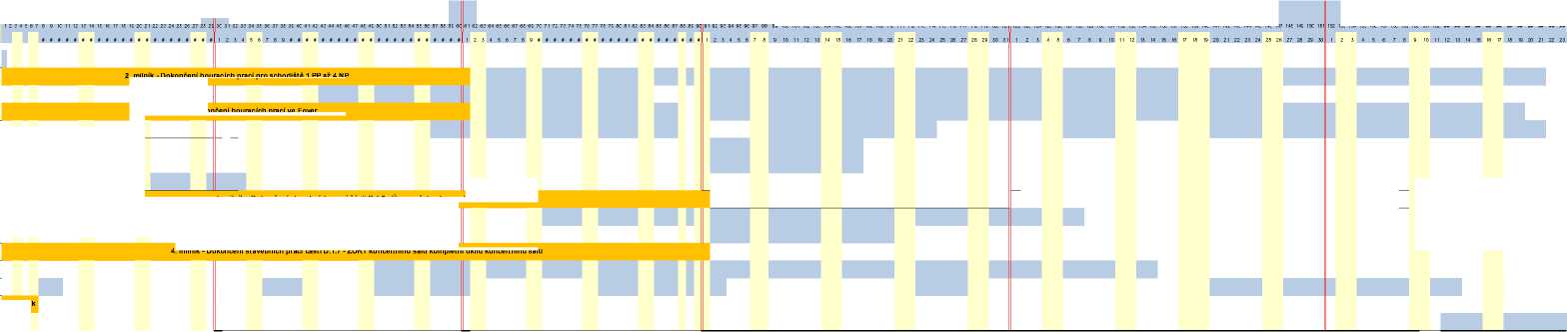 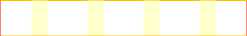 Inflační doložka - vzor výpočtuCena díla bude na základě samostatného vyúčtování zhotovitele upravena z důvodu zvýšení nebo snížení cen materiálních, personálních či jiných vstupů potřebných pro provedení díla (dále jen „změna nákladů“) tak, že se přičtou nebo odečtou částky určené vzorcem stanoveným níže. Tato úprava ceny díla se použije na všechny položky a práce provedené zhotovitelem na díle.Zhotovitel musí předložit samostatné vyúčtování změny nákladů jako přílohu faktury objednateli vždy nejpozději v měsíci březnu za jednotlivá čtvrtletí předchozího kalendářního roku, za která je úprava ceny díla prováděna nebo do 2 měsíců od ukončení kalendářního čtvrtletí, ve kterém byla vystavena poslední faktura za práce provedené na díle. Toto vyúčtování bude vyčíslovat částku, která má být přičtena nebo odečtena v důsledku změny nákladů. Faktura s vyúčtováním změny nákladů za příslušné období bude uhrazena ve lhůtě do 30 dnů od jejího doručení Objednateli. V případě, že je vyúčtování po obsahové stránce nesprávné, může Objednatel s odůvodněním, proč neodpovídá valorizační doložce, ve lhůtě 14 dnů od doručení požádat Zhotovitele o jeho přepracování.Rozhodným okamžikem pro zařazení položky nebo práce do vyúčtování podle předchozího odstavce je fakturace příslušné položky nebo práce v příslušném kalendářním čtvrtletí spadajícím do období, za které se vyúčtování vystavuje.Položková cena položek nebo prací, zvýšená nebo snížená postupem podle této valorizační doložky se musí rovnat součinu položkové ceny příslušné položky nebo práce uvedené ve výkazu výměr a násobitele úpravy, stanoveného dle „Indexu cen stavebních děl podle klasifikace CZ-CC“ vyhlašovaného Českým statistickým úřadem pro kalendářní čtvrtletí, v kterém byla cena dotčených položek nebo prací fakturována.Jako cenový index bude v rámci klasifikace CZ-CC (kód produktu „011041-XY“, přičemž „XY“ označuje rok časové řady) využíván:index pro kód „CC-CZ' = „2 - Inženýrská díla" (označení řádku)Pozn.: alternativně pro zakázky z ostatních oborů bude uvedeno např.:index pro kód „CC-CZ“ = „1 - Budovy“ (označení řádku)index pro kód„CC-CZ' = 1211 - Hotely' (označení řádku)nebo jiné, přesněji popisujícípředmět plnění- index pro „předchozí období = 100“, hodnoty „čtvrtletí“ (označení sloupce)(dále jen „Cenový index“).Částka, která má být přičtena nebo odečtena v důsledku změn nákladů za příslušné kalendářní čtvrtletí, se vypočte podle vzorce:UCn = Fnz * (Pnz - 1)s tím, ževýpočet hodnoty násobitele úpravy za příslušné kalendářní čtvrtletí bude proveden podle vzorce:nPnz = n^/100)okde:„n“ je příslušné kalendářní čtvrtletí, pro které je vypočítávána úprava ceny díla„Pnz“ je násobitel úpravy pro kalendářní čtvrtletí „n“, za které je vypočítávána úprava částek pro všechny položky nebo práce podléhající úpravě podle této valorizační doložky„UCn“ je částka, která má být přičtena nebo odečtena v důsledku změn nákladů za kalendářní čtvrtletí „n“„Fnz“ je součet v příslušném kalendářním čtvrtletí „n“ zhotovitelem vyfakturovaných částek za všechny položky nebo práce podléhající úpravě podle této valorizační doložky„Li“ je Cenový index pro příslušné kalendářní čtvrtletí, za které je vypočítávána úprava částek (od „o“ do „n“)„o“ je kalendářní čtvrtletí, do něhož spadá datum podání nabídky na realizaci dílaŽádná úprava nebude použita pro položky nebo práce vyúčtované v kalendářním čtvrtletí, v němž bude násobitel úpravy (Pnz) v intervalu 0,99 až 1,01 (se zaokrouhlením na 4 desetinná místa).Článek ISmluvní stranyO b j e d n a t e l :Dům Kultury Teplicese sídlem:Mírové náměstí 2950, 415 01 TepliceIČO:00081221DIČ:CZ00081221telefon:417 515 921bankovní spojení:Komerční banka Teplicečíslo účtu:533501/0100zastoupený:Ing. Přemysl Šoba, Ředitel DK Tepliceve věcech smluvních:Ing. Přemysl Šobave věcech technických:TDS:Ing. xxxxxxxx xxxxxxxxIng. xxxxx xxxxxxZ h o t o v i t e l :REKULTIVACE Ústí nad Labem, s.r.o.subjekt zapsaný v Obchodním rejstříku u Krajského souduspisová značka C14364se sídlem:Drážďanská 856/74b, 400 07 Ústí nad Labemkontaktní adresa:Drážďanská 856/74b, 400 07 Ústí nad LabemIČO:25041738DIČ:CZ25041738 (je-li plátce)KSO:CC-CZ:Místo:Datum:	13.02.2023Zadavatel:IČ:DIČ:Uchazeč:REKULTIVACE Ústí nad Labem, s.r.o.IČ:	25041738DIČ:	CZ25041738Projektant:IČ:DIČ:Zpracovatel:IČ:DIČ:Cena bez DPH71 008 431,31Sazba daně	Základ daněDPH základní	21,00%	71 008 431,31snížená	15,00%	0,00Výše daně14 911 770,580,00Cena s DPH	v	CZK85 920 201,89Datum a podpis:	Razítko	Datum a podpis:RazítkoDatum a podpis:	Razítko	Datum a podpis:RazítkoKód:IMPORTZakázka:Zadání_VV_Rekonstrukce foyer DK Teplice_2.etapaMísto:Místo:Datum:Projektant:Zpracovatel:13.02.202313.02.2023Zadavatel:Uchazeč:REKULTIVACE Ústí nad Labem, s.r.o.Datum:Projektant:Zpracovatel:13.02.202313.02.2023KódPopisCena bez DPH [CZK]Cena s DPH [CZK]Náklady z rozpočtůNáklady z rozpočtů71 008 431,3185 920 201,89D.1.1OSTATNÍ STAVEBNÍ ÚPRAVY OBJEKTU38 203 273,0446 225 960,38D.1.1.1Stavební úpravy 1.PP-4.NP37 728 523,1845 651 513,05D.1.1.2Stavební úpravy střechy474 749,86574 447,33D.1.2FOYER - ZMĚNA č.121 170 214,8825 615 960,00D.1.2FOYER - ZMĚNA č.117 986 619,8821 763 810,05D.1.4.5.Zařízení silnoproudé elektrotechniky3 183 595,003 852 149,95Objekt1Elektroinstalace3 058 842,003 701 198,82Objekt3Soupis položek RS146 633,0056 425,93Objekt5Soupis položek RS215 508,0018 764,68Objekt7Soupis položek DT62 612,0075 760,52D.1.3VENKOVNÍ SCHODIŠTĚ U VÝCHODNÍ FASÁDY17 671,0021 381,91D.1.3.1Schodiště17 671,0021 381,91D.1.4VENKOVNÍ SCHODIŠTĚ U ZÁPADNÍ FASÁDY27 534,0033 316,14D.1.4.1Schodiště27 534,0033 316,14D.1.6VENKOVNÍ KANÁL - ZOKT KONCERTNÍHO SÁLU11 225,2113 582,50D.1.7ÚPRAVA ŠATEN U KONCERTNÍHO SÁLUÚPRAVA STŘECHY PRO ZOKT ESTRÁDNÍHO1 301 266,971 574 533,03D.1.8SÁLU1 006 195,371 217 496,40D.1.9VESTAVBA ÚNIKOVÉ CESTY Z KINOSÁLU125 413,00151 749,73D.1.10ZOKT KONCERTNÍHO SÁLU - ODTAH900 600,311 089 726,38D.1.11ODVOD TEPLA A KOUŘE - ZOKT SLABOPROUDÁ ELEKTROTECHNIKA -5 069 625,006 134 246,25D.1.12EPS+ER+ZDP2 019 325,002 443 383,25D.1.13PROTIPRACHOVÁ OPATŘENÍ740 087,53895 505,91VRNVEDLEJŠÍ ROZPOČTOVÉ NÁKLADY416 000,00503 360,00KSO:CC-CZ:Místo:Datum:	13.02.2023Zadavatel:IČ:DIČ:Uchazeč:IČ:	25041738REKULTIVACE Ústí nad Labem, s.r.o.DIČ:	CZ25041738Projektant:IČ:DIČ:Zpracovatel:IČ:DIČ:Cena bez DPH37 728 523,18Základ danědph základní	37 728 523,18snížená	0,00Sazba daně	Výše daně21,00%	7 922 989,8715,00%	0,00Cena s DPH	v CZK45 651 513,05Datum a podpis:	Razítko	Datum a podpis:RazítkoDatum a podpis:	Razítko	Datum a podpis:RazítkoMísto:Zadavatel:Uchazeč:	REKULTIVACE Ústí nad Labem, s.r.o.Datum:Projektant:Zpracovatel:13.02.2023Kód dílu - PopisCena celkem [CZK]Náklady ze soupisu pracíHSV - Práce a dodávky HSV37 728 523,189 019 068,791 - Zemní práce38 376,522 - Zakládání54 537,263 - Svislé a kompletní konstrukce970 812,304 - Vodorovné konstrukce215 472,566 - Úpravy povrchů, podlahy a osazování výplní3 638 092,959 - Ostatní konstrukce a práce, bourání1 939 211,51997 - Přesun sutě1 780 760,49998 - Přesun hmot381 805,20PSV - Práce a dodávky PSV711 - Izolace proti vodě, vlhkosti a plynům713 - Izolace tepelné715 - Izolace proti chemickým vlivům721 - Zdravotechnika - vnitřní kanalizace722 - Zdravotechnika - vnitřní vodovod724 - Zdravotechnika - strojní vybavení725 - Zdravotechnika - zařizovací předměty726 - Zdravotechnika - předstěnové instalace727 - Zdravotechnika - požární ochrana733 - Ústřední vytápění - rozvodné potrubí741 - Elektroinstalace - silnoproud751.CH1 - Zařízení č. CH1 - Chráněná úniková cesta typu B - schodiště 1 .-4.NP a chodba v 1.NP751 .CH2 - Zařízení č. CH2 - Chráněná úniková cesta typu A - chodba 201a751 .CH1/CH2 - Ostatní CH1+CH2- Zařízení č. 2 - Promítací blok- Zařízení č. 3 - Foyer- Zařízení č. 4 - Větrání strojoven- Zařízení č. 6 - Větrání akumulátorovny- Zařízení č. 8 - Pomocné prostory- Zařízení č. 9 - Sociální zařízení- Zařízení č. 11 - Odsávání rampy vjezdu- Zařízení č. 12 - Šatna- Zařízení č. 13 - Estrádní sál- Zařízení č. 14 - Koncertní sál- Zařízení č. 15 - Režie- Zařízení č. 17 - Příprava pro estrádní sál- Zařízení č. 18 - Společenský klub- Zařízení č. 19 - Sociální zařízení- Zařízení č. 20 - Schodiště- Zařízení č. 21 - Strojovna chlazení- Zařízení č. 23 - Hygienické zázemí návštěvníků 1 .NP a soc. zář. zaměstnanců v 2.NP- Zařízení č. 24 - Zvuková režie 446, sklad 420 a rozvodna 421 v 4.NPA - Zařízení č. 24A - Zvuková řežie 446, sklad 420 a rozvodna 421 v 4.NP - CHLAZENÍ751.7ST - Zařízení č. 7ST - Kompletní demontáž stáv. zařízení kuchyněPSV - Práce a dodávky PSV711 - Izolace proti vodě, vlhkosti a plynům713 - Izolace tepelné715 - Izolace proti chemickým vlivům721 - Zdravotechnika - vnitřní kanalizace722 - Zdravotechnika - vnitřní vodovod724 - Zdravotechnika - strojní vybavení725 - Zdravotechnika - zařizovací předměty726 - Zdravotechnika - předstěnové instalace727 - Zdravotechnika - požární ochrana733 - Ústřední vytápění - rozvodné potrubí741 - Elektroinstalace - silnoproud751.CH1 - Zařízení č. CH1 - Chráněná úniková cesta typu B - schodiště 1 .-4.NP a chodba v 1.NP751 .CH2 - Zařízení č. CH2 - Chráněná úniková cesta typu A - chodba 201a751 .CH1/CH2 - Ostatní CH1+CH2- Zařízení č. 2 - Promítací blok- Zařízení č. 3 - Foyer- Zařízení č. 4 - Větrání strojoven- Zařízení č. 6 - Větrání akumulátorovny- Zařízení č. 8 - Pomocné prostory- Zařízení č. 9 - Sociální zařízení- Zařízení č. 11 - Odsávání rampy vjezdu- Zařízení č. 12 - Šatna- Zařízení č. 13 - Estrádní sál- Zařízení č. 14 - Koncertní sál- Zařízení č. 15 - Režie- Zařízení č. 17 - Příprava pro estrádní sál- Zařízení č. 18 - Společenský klub- Zařízení č. 19 - Sociální zařízení- Zařízení č. 20 - Schodiště- Zařízení č. 21 - Strojovna chlazení- Zařízení č. 23 - Hygienické zázemí návštěvníků 1 .NP a soc. zář. zaměstnanců v 2.NP- Zařízení č. 24 - Zvuková režie 446, sklad 420 a rozvodna 421 v 4.NPA - Zařízení č. 24A - Zvuková řežie 446, sklad 420 a rozvodna 421 v 4.NP - CHLAZENÍ751.7ST - Zařízení č. 7ST - Kompletní demontáž stáv. zařízení kuchyně27 611 058,3924 483,8664 866,3234 164,00557 077,25331 073,0013 097,84357 010,06400 259,5866 691,43844 120,003 536 527,00118 490,00134 140,00208 400,0039 040,00234 305,0040 950,0046 840,0025 300,0038 390,0043 050,00155 680,00436 204,00253 220,0081 980,00141 040,0074 360,00106 510,008 000,0011 280,00611 117,00343 890,00278 730,00134 900,00763 - Konstrukce suché výstavby2 106 661,71766 - Konstrukce truhlářské6 601 530,76767 - Konstrukce zámečnické4 630 517,87771 - Podlahy z dlaždic621 580,05772 - Podlahy z kamene76 144,15776 - Podlahy povlakové709 068,77781 - Dokončovací práce - obklady996 946,79783 - Dokončovací práce - nátěry123 100,74784 - Dokončovací práce - malby a tapety1 153 597,26786 - Dokončovací práce - čalounické úpravy16 238,25787 - Dokončovací práce - zasklívání1 483,20789 - Povrchové úpravy ocelových konstrukcí a technologických zařízení236 242,50M - Práce a dodávky M33-M - Montáže dopr.zaříz.,sklad. zař. a váhN00 - Nepojmenované práce956 016,00956 016,00142 380,00HZS - Hodinové zúčtovací sazby142 380,00Zadavatel:Uchazeč:	REKULTIVACE Ústí nad Labem, s.r.o.Projektant:Zpracovatel:PČ Typ	Kód	Popis	MJ	MnožstvíJ.cena [CZK] Cena celkem [CZK]	Cenová soustavaNáklady soupisu celkem37 728 523,18DDDDHSV1Práce a dodávky HSVZemní prácePráce a dodávky HSVZemní prácePráce a dodávky HSVZemní práce9 019 068,7938 376,529 019 068,7938 376,521K139001101Příplatek k cenám hloubených vykopávek za ztížení vykopávky v blízkosti podzemního vedení nebo výbušnin pro jakoukoliv třídu horninym32,350546,001 283,10 CS ÚRS 2020 02PSCPoznámka k souboru cen:Poznámka k souboru cen: 1. Cena je určena: a) pro podzemní vedení procházející hloubenou vykopávkou nebo uložené ve stěně výkopu při jakékoliv hloubce vedení pod původním terénem nebo jeho výšce nade dnem výkopu a jakémkoliv směru vedení ke stranám výkopu; b) pro výbušniny nezaložené dodavatelem. 2. Cenu lze použít i tehdy, narazí-li se na vedení nebo výbušninu až při vykopávce a to pro zbývající objem výkopu, který je projektantem nebo investorem označen, v němž by toto nebo jiné nepředvídané vedení nebo výbušnina mohlo být uloženo. 3. Množství ztížení vykopávky v blízkosti a) podzemního vedení, jehož půdorysná a výšková poloha - je v projektu uvedena, se určí jako objem myšleného hranolu, jehož průřez je pravidelný čtyřúhelník jehož horní vodorovná a obě svislé strany jsou ve vzdálenosti 0,5 m a dolní vodorovná hrana ve vzdálenosti 1 m od přilehlého vnějšího líce vedení, příp. jeho obalu a délka se rovná osové délce vedení ve výkopišti nebo délce vedení ve stěně výkopu. Vymezí-li projekt větší prostor, v němž je nutno při vykopávce postupovat opatrně, lze použít cena pro celý objem výkopu v tomto prostoru. Od takto zjištěného množství se odečítá objem vedení i s příp. se vyskytujícím obalem; - není v projektu uvedena, avšak která podle projektu nebo sdělení investora jsou pravděpodobně ve výkopišti uložena, se rovná objemu výkopu, který je projektantem nebo investorem označen. b) výbušniny, určí vždy projektant nebo investor, ať je v projektu uvedeno či neuvedeno. 4. Je-li vedení uloženo ve výkopišti tak, že se vykopávka v celém výše popsaném objemu nevykopává, např. blízko stěn nebo dna výkopu, oceňuje se ztížení vykopávkyjen pro tu část objemu, v níž se ztížená vykopávka provádí. 5. Jsou-li ve výkopišti dvě vedení položena tak blízko sebe, že se výše uvedené objemy pro obě vedení pronikají, určí se množství ztížení vykopávky tak, aby se pronik započetl jen jednou. 6. Objem ztížení vykopávky se od celkového objemu výkopu neodečítá. 7. Dočasné zajištění různých podzemních vedení ve výkopišti se oceňuje cenami souboru cen 119 00-14 Dočasné zajištění podzemního potrubí nebo vedení ve výkopišti.VVVVVVVVVVVVVVD.1.1.5a_Výřez_půdorysu_1.PP_bourací_prácePRO DEMONTÁŽ VPUSTI A NAPOJENÍ STOUPAČKY K1B" m.č. 43" 0,500ÚPRAVA ROZVODŮ KANALIZACE" m.č. 17" 3,700*0,500Mezisoučet " 1.PPSoučet0,5001,8502,3502,3502K139751101Vykopávka v uzavřených prostorech ručně v hornině třídy těžitelnosti I skupiny 1 až 3m310,3502 210,0022 873,50 CS ÚRS 2020 02PSCVVVVVVVVVVVVVVVVPoznámka k souboru cen:Poznámka k souboru cen: 1. V cenách jsou započteny náklady na naložení výkopku na dopravní prostředek. 2. V cenách nejsou započteny náklady na podchycení stavebních konstrukcí a případné odvětrávání pracovního prostoru.D.1.1.5a_Výřez_půdorysu_1.PP_bourací_prácePRO DEMONTÁŽ VPUSTI A NAPOJENÍ STOUPAČKY K1B" m.č. 43" 0,500ÚPRAVA ROZVODŮ KANALIZACE" m.č. 17" 3,700*0,500" m.č. 23" 8,000Mezisoučet " 1.PPSoučet0,5001,8508,00010,35010,3503K162211311Vodorovné přemístění výkopku nebo sypaniny stavebním kolečkem s naložením a vyprázdněním kolečka na hromady nebo do dopravního prostředku na vzdálenost do 10 m z horniny třídy těžitelnosti I, skupiny 1 až 3m38,350127,001 060,45 CS ÚRS 2020 024VVVVVVKVVVV162211319PŘEBYTEČNÝ VÝKOPEK K MÍSTU CENTRÁLNÍHO NALOŽENÍ A ODVOZU 0,500+1,850+6,000SoučetVodorovné přemístění výkopku nebo sypaniny stavebním kolečkem s naložením a vyprázdněním kolečka na hromady nebo do dopravního prostředku na vzdálenost do 10 m Příplatek za každých dalších 10 m k ceně -13118,350*4Součetm38,3508,35033,40033,40033,400117,003 907,80 CS ÚRS 2020 02PČ Typ	Kód	Popis	MJ	Množství	J.cena [CZK] Cena celkem [CZK]	Cenová soustavaPČ Typ	Kód	Popis	MJ	Množství	J.cena [CZK] Cena celkem [CZK]	Cenová soustavaPČ Typ	Kód	Popis	MJ	Množství	J.cena [CZK] Cena celkem [CZK]	Cenová soustavaPČ Typ	Kód	Popis	MJ	Množství	J.cena [CZK] Cena celkem [CZK]	Cenová soustavaPČ Typ	Kód	Popis	MJ	Množství	J.cena [CZK] Cena celkem [CZK]	Cenová soustava5KVodorovné přemístění výkopku nebo sypaniny po suchu na obvyklém dopravním prostředku, bez162751114	naložení výkopku, avšak se složením bez rozhrnutí z	m3horniny třídy těžitelnosti I skupiny 1 až 3 na vzdálenost přes 6 000 do 7 000 m8,350264,00	2 204,40 CS ÚRS 2020 02Poznámka k souboru cen:Poznámka k souboru cen: 1. Přemísťuje-li se výkopek z dočasných skládek vzdálených do 50 m, neoceňuje se nakládání výkopku, i když sePSC	provádí. Toto ustanovení neplatí, vylučuje-li projekt použití dozeru. 2.Ceny nelze použít, předepisuje-li projekt přemístit výkopek na místo nepřístupné obvyklým dopravním prostředkům; toto přemístění se oceňuje individuálně.VV	PŘEBYTEČNÝ VÝKOPEK	NA SKLÁDKUVV	0,500+1,850+6,000	8,350VV	Součet	8,350Poznámka k souboru cen:Poznámka k souboru cen: 1. Přemísťuje-li se výkopek z dočasných skládek vzdálených do 50 m, neoceňuje se nakládání výkopku, i když sePSC	provádí. Toto ustanovení neplatí, vylučuje-li projekt použití dozeru. 2.Ceny nelze použít, předepisuje-li projekt přemístit výkopek na místo nepřístupné obvyklým dopravním prostředkům; toto přemístění se oceňuje individuálně.VV	PŘEBYTEČNÝ VÝKOPEK	NA SKLÁDKUVV	0,500+1,850+6,000	8,350VV	Součet	8,350Poznámka k souboru cen:Poznámka k souboru cen: 1. Přemísťuje-li se výkopek z dočasných skládek vzdálených do 50 m, neoceňuje se nakládání výkopku, i když sePSC	provádí. Toto ustanovení neplatí, vylučuje-li projekt použití dozeru. 2.Ceny nelze použít, předepisuje-li projekt přemístit výkopek na místo nepřístupné obvyklým dopravním prostředkům; toto přemístění se oceňuje individuálně.VV	PŘEBYTEČNÝ VÝKOPEK	NA SKLÁDKUVV	0,500+1,850+6,000	8,350VV	Součet	8,350Poznámka k souboru cen:Poznámka k souboru cen: 1. Přemísťuje-li se výkopek z dočasných skládek vzdálených do 50 m, neoceňuje se nakládání výkopku, i když sePSC	provádí. Toto ustanovení neplatí, vylučuje-li projekt použití dozeru. 2.Ceny nelze použít, předepisuje-li projekt přemístit výkopek na místo nepřístupné obvyklým dopravním prostředkům; toto přemístění se oceňuje individuálně.VV	PŘEBYTEČNÝ VÝKOPEK	NA SKLÁDKUVV	0,500+1,850+6,000	8,350VV	Součet	8,350Poznámka k souboru cen:Poznámka k souboru cen: 1. Přemísťuje-li se výkopek z dočasných skládek vzdálených do 50 m, neoceňuje se nakládání výkopku, i když sePSC	provádí. Toto ustanovení neplatí, vylučuje-li projekt použití dozeru. 2.Ceny nelze použít, předepisuje-li projekt přemístit výkopek na místo nepřístupné obvyklým dopravním prostředkům; toto přemístění se oceňuje individuálně.VV	PŘEBYTEČNÝ VÝKOPEK	NA SKLÁDKUVV	0,500+1,850+6,000	8,350VV	Součet	8,3506KNakládání, skládání a překládání neulehlého výkopku 167111101	nebo sypaniny ručně nakládání, z hornin třídy	m3těžitelnosti I, skupiny 1 až 32,000352,00	704,00 CS ÚRS 2020 02Poznámka k souboru cen:PSC	Poznámka k souboru cen: 1. Množství měrných jednotek se určí vrostlém stavu horniny.VV	D.1.1.5a Výřez půdorysu	1.PP	bourací práceVV	VÝKOPEK PRO ZPĚTNÝ ZÁSYPVV	"m.č. 23" 2,000	2,000VV	Mezisoučet " 1.PP	2,000VV	Součet	2,000Poznámka k souboru cen:PSC	Poznámka k souboru cen: 1. Množství měrných jednotek se určí vrostlém stavu horniny.VV	D.1.1.5a Výřez půdorysu	1.PP	bourací práceVV	VÝKOPEK PRO ZPĚTNÝ ZÁSYPVV	"m.č. 23" 2,000	2,000VV	Mezisoučet " 1.PP	2,000VV	Součet	2,000Poznámka k souboru cen:PSC	Poznámka k souboru cen: 1. Množství měrných jednotek se určí vrostlém stavu horniny.VV	D.1.1.5a Výřez půdorysu	1.PP	bourací práceVV	VÝKOPEK PRO ZPĚTNÝ ZÁSYPVV	"m.č. 23" 2,000	2,000VV	Mezisoučet " 1.PP	2,000VV	Součet	2,000Poznámka k souboru cen:PSC	Poznámka k souboru cen: 1. Množství měrných jednotek se určí vrostlém stavu horniny.VV	D.1.1.5a Výřez půdorysu	1.PP	bourací práceVV	VÝKOPEK PRO ZPĚTNÝ ZÁSYPVV	"m.č. 23" 2,000	2,000VV	Mezisoučet " 1.PP	2,000VV	Součet	2,000Poznámka k souboru cen:PSC	Poznámka k souboru cen: 1. Množství měrných jednotek se určí vrostlém stavu horniny.VV	D.1.1.5a Výřez půdorysu	1.PP	bourací práceVV	VÝKOPEK PRO ZPĚTNÝ ZÁSYPVV	"m.č. 23" 2,000	2,000VV	Mezisoučet " 1.PP	2,000VV	Součet	2,0007KPoplatek za uložení stavebního odpadu na recyklační 171201231	skládce (skládkovné) zeminy a kamení zatříděného do tKatalogu odpadů pod kódem 17 05 04Poznámka k souboru cen:14,613299,00	4 369,29 CS ÚRS 2020 02Poznámka k souboru cen: 1. Ceny uvedené v souboru cen jePSC	doporučeno upravit podle aktuálních cen místně příslušné skládkyodpadů. 2. Uložení odpadů neuvedených v souboru cen se oceňuje individuálně.VV	PŘEBYTEČNÝ VÝKOPEK	NA SKLÁDKU; objem. hmotnostvýkopku 1750 kg/m3VV	(0,500+1,850+6,000)*1,75	14,613VV	Součet	14,613Poznámka k souboru cen: 1. Ceny uvedené v souboru cen jePSC	doporučeno upravit podle aktuálních cen místně příslušné skládkyodpadů. 2. Uložení odpadů neuvedených v souboru cen se oceňuje individuálně.VV	PŘEBYTEČNÝ VÝKOPEK	NA SKLÁDKU; objem. hmotnostvýkopku 1750 kg/m3VV	(0,500+1,850+6,000)*1,75	14,613VV	Součet	14,613Poznámka k souboru cen: 1. Ceny uvedené v souboru cen jePSC	doporučeno upravit podle aktuálních cen místně příslušné skládkyodpadů. 2. Uložení odpadů neuvedených v souboru cen se oceňuje individuálně.VV	PŘEBYTEČNÝ VÝKOPEK	NA SKLÁDKU; objem. hmotnostvýkopku 1750 kg/m3VV	(0,500+1,850+6,000)*1,75	14,613VV	Součet	14,613Poznámka k souboru cen: 1. Ceny uvedené v souboru cen jePSC	doporučeno upravit podle aktuálních cen místně příslušné skládkyodpadů. 2. Uložení odpadů neuvedených v souboru cen se oceňuje individuálně.VV	PŘEBYTEČNÝ VÝKOPEK	NA SKLÁDKU; objem. hmotnostvýkopku 1750 kg/m3VV	(0,500+1,850+6,000)*1,75	14,613VV	Součet	14,613Poznámka k souboru cen: 1. Ceny uvedené v souboru cen jePSC	doporučeno upravit podle aktuálních cen místně příslušné skládkyodpadů. 2. Uložení odpadů neuvedených v souboru cen se oceňuje individuálně.VV	PŘEBYTEČNÝ VÝKOPEK	NA SKLÁDKU; objem. hmotnostvýkopku 1750 kg/m3VV	(0,500+1,850+6,000)*1,75	14,613VV	Součet	14,6138KUložení sypaniny na skládky nebo meziskládky bez 171251201	hutnění s upravením uložené sypaniny do	m3předepsaného tvaru10,35022,80	235,98 CS ÚRS 2020 02Poznámka k souboru cen:Poznámka k souboru cen: 1. Cena je určena i pro: a) zasypání koryt vodotečí a prohlubní v terénu bez předepsaného zhutnění sypaniny, b) uložení výkopku pod vodou do prohlubní ve dně vodotečí nebo nádrží. 2. Cenu nelze použít pro uložení výkopku nebo ornice na trvalé skládky s PSC	předepsaným zhutněním; toto uložení výkopku se oceňuje cenamisouboru cen 171.. Uložení sypaniny do násypů. 3. V ceně jsou započteny i náklady na rozprostření sypaniny ve vrstvách s hrubým urovnáním na skládce. 4. V ceně nejsou započteny náklady na získání skládek ani na poplatky za skládku. 5. Množství jednotek uložení výkopku (sypaniny) se určí v m3 uloženého výkopku (sypaniny), v rostlém stavu zpravidla ve výkopišti.w	VÝKOPEK PRO ZPĚTNÝ	ZÁSYP (DEPONIE NASTAVENIŠTI)VV	2,000	2,000VV	PŘEBYTEČNÝ VÝKOPEK	NA	SKLÁDKUVV	0,500+1,850+6,000	8,350VV	Součet	10,350Poznámka k souboru cen:Poznámka k souboru cen: 1. Cena je určena i pro: a) zasypání koryt vodotečí a prohlubní v terénu bez předepsaného zhutnění sypaniny, b) uložení výkopku pod vodou do prohlubní ve dně vodotečí nebo nádrží. 2. Cenu nelze použít pro uložení výkopku nebo ornice na trvalé skládky s PSC	předepsaným zhutněním; toto uložení výkopku se oceňuje cenamisouboru cen 171.. Uložení sypaniny do násypů. 3. V ceně jsou započteny i náklady na rozprostření sypaniny ve vrstvách s hrubým urovnáním na skládce. 4. V ceně nejsou započteny náklady na získání skládek ani na poplatky za skládku. 5. Množství jednotek uložení výkopku (sypaniny) se určí v m3 uloženého výkopku (sypaniny), v rostlém stavu zpravidla ve výkopišti.w	VÝKOPEK PRO ZPĚTNÝ	ZÁSYP (DEPONIE NASTAVENIŠTI)VV	2,000	2,000VV	PŘEBYTEČNÝ VÝKOPEK	NA	SKLÁDKUVV	0,500+1,850+6,000	8,350VV	Součet	10,350Poznámka k souboru cen:Poznámka k souboru cen: 1. Cena je určena i pro: a) zasypání koryt vodotečí a prohlubní v terénu bez předepsaného zhutnění sypaniny, b) uložení výkopku pod vodou do prohlubní ve dně vodotečí nebo nádrží. 2. Cenu nelze použít pro uložení výkopku nebo ornice na trvalé skládky s PSC	předepsaným zhutněním; toto uložení výkopku se oceňuje cenamisouboru cen 171.. Uložení sypaniny do násypů. 3. V ceně jsou započteny i náklady na rozprostření sypaniny ve vrstvách s hrubým urovnáním na skládce. 4. V ceně nejsou započteny náklady na získání skládek ani na poplatky za skládku. 5. Množství jednotek uložení výkopku (sypaniny) se určí v m3 uloženého výkopku (sypaniny), v rostlém stavu zpravidla ve výkopišti.w	VÝKOPEK PRO ZPĚTNÝ	ZÁSYP (DEPONIE NASTAVENIŠTI)VV	2,000	2,000VV	PŘEBYTEČNÝ VÝKOPEK	NA	SKLÁDKUVV	0,500+1,850+6,000	8,350VV	Součet	10,350Poznámka k souboru cen:Poznámka k souboru cen: 1. Cena je určena i pro: a) zasypání koryt vodotečí a prohlubní v terénu bez předepsaného zhutnění sypaniny, b) uložení výkopku pod vodou do prohlubní ve dně vodotečí nebo nádrží. 2. Cenu nelze použít pro uložení výkopku nebo ornice na trvalé skládky s PSC	předepsaným zhutněním; toto uložení výkopku se oceňuje cenamisouboru cen 171.. Uložení sypaniny do násypů. 3. V ceně jsou započteny i náklady na rozprostření sypaniny ve vrstvách s hrubým urovnáním na skládce. 4. V ceně nejsou započteny náklady na získání skládek ani na poplatky za skládku. 5. Množství jednotek uložení výkopku (sypaniny) se určí v m3 uloženého výkopku (sypaniny), v rostlém stavu zpravidla ve výkopišti.w	VÝKOPEK PRO ZPĚTNÝ	ZÁSYP (DEPONIE NASTAVENIŠTI)VV	2,000	2,000VV	PŘEBYTEČNÝ VÝKOPEK	NA	SKLÁDKUVV	0,500+1,850+6,000	8,350VV	Součet	10,350Poznámka k souboru cen:Poznámka k souboru cen: 1. Cena je určena i pro: a) zasypání koryt vodotečí a prohlubní v terénu bez předepsaného zhutnění sypaniny, b) uložení výkopku pod vodou do prohlubní ve dně vodotečí nebo nádrží. 2. Cenu nelze použít pro uložení výkopku nebo ornice na trvalé skládky s PSC	předepsaným zhutněním; toto uložení výkopku se oceňuje cenamisouboru cen 171.. Uložení sypaniny do násypů. 3. V ceně jsou započteny i náklady na rozprostření sypaniny ve vrstvách s hrubým urovnáním na skládce. 4. V ceně nejsou započteny náklady na získání skládek ani na poplatky za skládku. 5. Množství jednotek uložení výkopku (sypaniny) se určí v m3 uloženého výkopku (sypaniny), v rostlém stavu zpravidla ve výkopišti.w	VÝKOPEK PRO ZPĚTNÝ	ZÁSYP (DEPONIE NASTAVENIŠTI)VV	2,000	2,000VV	PŘEBYTEČNÝ VÝKOPEK	NA	SKLÁDKUVV	0,500+1,850+6,000	8,350VV	Součet	10,3509KZásyp sypaninou z jakékoliv horniny ručně s uložením 174111102	výkopku ve vrstvách se zhutněním v uzavřených	m3prostorách s urovnáním povrchu zásypu2,000605,00	1 210,00 CS ÚRS 2020 02Poznámka k souboru cen:Poznámka k souboru cen: 1. Ceny nelze použít pro zásyp rýh pro drenážní trativody pro lesnicko-technické meliorace a zemědělské. Zásyp těchto rýh se oceňuje cenami souboru cen 174 Zásyp rýh pro drény. 2. V cenách je započteno přemístění sypaniny ze vzdálenosti 10 m od kraje výkopu nebo zasypávaného prostoru, měřeno k těžišti skládky. 3. Objem zásypu je rozdíl objemu výkopu a objemu do něho vestavěných konstrukcí nebo uložených vedení i s jejich obklady a podklady. Objem potrubí do DN 180, příp. i s obalem, se od objemu PSC	zásypu neodečítá. Pro stanovení objemu zásypu se od objemu výkopuodečítá i objem obsypu potrubí oceňovaný cenami souboru cen 175 Obsyp potrubí, přichází-li v úvahu. 4. Odklizení zbylého výkopku po provedení zásypu zářezů se šikmými stěnami pro podzemní vedení nebo zásypu jam a rýh pro podzemní vedení se oceňuje cenami souboru cen 167 Nakládání výkopku nebo sypaniny a 162 Vodorovné přemístění výkopku. 5. Rozprostření zbylého výkopku podél výkopu a nad výkopem po provedení zásypů zářezů se šikmými stěnami pro podzemní vedení nebo zásypu jam a rýh pro podzemní vedení se oceňuje cenami souborů cen 171 Uložení sypaniny do násypů.VV	D.1.1.5a_Výřez_půdorysu_1.PP_bourací_práceVV	ZPĚTNÝ ZÁSYP VÝKOPKEMVV	"m.č. 23" 2,000	2,000VV	Mezisoučet " 1.PP	2,000VV	Součet	2,000Poznámka k souboru cen:Poznámka k souboru cen: 1. Ceny nelze použít pro zásyp rýh pro drenážní trativody pro lesnicko-technické meliorace a zemědělské. Zásyp těchto rýh se oceňuje cenami souboru cen 174 Zásyp rýh pro drény. 2. V cenách je započteno přemístění sypaniny ze vzdálenosti 10 m od kraje výkopu nebo zasypávaného prostoru, měřeno k těžišti skládky. 3. Objem zásypu je rozdíl objemu výkopu a objemu do něho vestavěných konstrukcí nebo uložených vedení i s jejich obklady a podklady. Objem potrubí do DN 180, příp. i s obalem, se od objemu PSC	zásypu neodečítá. Pro stanovení objemu zásypu se od objemu výkopuodečítá i objem obsypu potrubí oceňovaný cenami souboru cen 175 Obsyp potrubí, přichází-li v úvahu. 4. Odklizení zbylého výkopku po provedení zásypu zářezů se šikmými stěnami pro podzemní vedení nebo zásypu jam a rýh pro podzemní vedení se oceňuje cenami souboru cen 167 Nakládání výkopku nebo sypaniny a 162 Vodorovné přemístění výkopku. 5. Rozprostření zbylého výkopku podél výkopu a nad výkopem po provedení zásypů zářezů se šikmými stěnami pro podzemní vedení nebo zásypu jam a rýh pro podzemní vedení se oceňuje cenami souborů cen 171 Uložení sypaniny do násypů.VV	D.1.1.5a_Výřez_půdorysu_1.PP_bourací_práceVV	ZPĚTNÝ ZÁSYP VÝKOPKEMVV	"m.č. 23" 2,000	2,000VV	Mezisoučet " 1.PP	2,000VV	Součet	2,000Poznámka k souboru cen:Poznámka k souboru cen: 1. Ceny nelze použít pro zásyp rýh pro drenážní trativody pro lesnicko-technické meliorace a zemědělské. Zásyp těchto rýh se oceňuje cenami souboru cen 174 Zásyp rýh pro drény. 2. V cenách je započteno přemístění sypaniny ze vzdálenosti 10 m od kraje výkopu nebo zasypávaného prostoru, měřeno k těžišti skládky. 3. Objem zásypu je rozdíl objemu výkopu a objemu do něho vestavěných konstrukcí nebo uložených vedení i s jejich obklady a podklady. Objem potrubí do DN 180, příp. i s obalem, se od objemu PSC	zásypu neodečítá. Pro stanovení objemu zásypu se od objemu výkopuodečítá i objem obsypu potrubí oceňovaný cenami souboru cen 175 Obsyp potrubí, přichází-li v úvahu. 4. Odklizení zbylého výkopku po provedení zásypu zářezů se šikmými stěnami pro podzemní vedení nebo zásypu jam a rýh pro podzemní vedení se oceňuje cenami souboru cen 167 Nakládání výkopku nebo sypaniny a 162 Vodorovné přemístění výkopku. 5. Rozprostření zbylého výkopku podél výkopu a nad výkopem po provedení zásypů zářezů se šikmými stěnami pro podzemní vedení nebo zásypu jam a rýh pro podzemní vedení se oceňuje cenami souborů cen 171 Uložení sypaniny do násypů.VV	D.1.1.5a_Výřez_půdorysu_1.PP_bourací_práceVV	ZPĚTNÝ ZÁSYP VÝKOPKEMVV	"m.č. 23" 2,000	2,000VV	Mezisoučet " 1.PP	2,000VV	Součet	2,000Poznámka k souboru cen:Poznámka k souboru cen: 1. Ceny nelze použít pro zásyp rýh pro drenážní trativody pro lesnicko-technické meliorace a zemědělské. Zásyp těchto rýh se oceňuje cenami souboru cen 174 Zásyp rýh pro drény. 2. V cenách je započteno přemístění sypaniny ze vzdálenosti 10 m od kraje výkopu nebo zasypávaného prostoru, měřeno k těžišti skládky. 3. Objem zásypu je rozdíl objemu výkopu a objemu do něho vestavěných konstrukcí nebo uložených vedení i s jejich obklady a podklady. Objem potrubí do DN 180, příp. i s obalem, se od objemu PSC	zásypu neodečítá. Pro stanovení objemu zásypu se od objemu výkopuodečítá i objem obsypu potrubí oceňovaný cenami souboru cen 175 Obsyp potrubí, přichází-li v úvahu. 4. Odklizení zbylého výkopku po provedení zásypu zářezů se šikmými stěnami pro podzemní vedení nebo zásypu jam a rýh pro podzemní vedení se oceňuje cenami souboru cen 167 Nakládání výkopku nebo sypaniny a 162 Vodorovné přemístění výkopku. 5. Rozprostření zbylého výkopku podél výkopu a nad výkopem po provedení zásypů zářezů se šikmými stěnami pro podzemní vedení nebo zásypu jam a rýh pro podzemní vedení se oceňuje cenami souborů cen 171 Uložení sypaniny do násypů.VV	D.1.1.5a_Výřez_půdorysu_1.PP_bourací_práceVV	ZPĚTNÝ ZÁSYP VÝKOPKEMVV	"m.č. 23" 2,000	2,000VV	Mezisoučet " 1.PP	2,000VV	Součet	2,000Poznámka k souboru cen:Poznámka k souboru cen: 1. Ceny nelze použít pro zásyp rýh pro drenážní trativody pro lesnicko-technické meliorace a zemědělské. Zásyp těchto rýh se oceňuje cenami souboru cen 174 Zásyp rýh pro drény. 2. V cenách je započteno přemístění sypaniny ze vzdálenosti 10 m od kraje výkopu nebo zasypávaného prostoru, měřeno k těžišti skládky. 3. Objem zásypu je rozdíl objemu výkopu a objemu do něho vestavěných konstrukcí nebo uložených vedení i s jejich obklady a podklady. Objem potrubí do DN 180, příp. i s obalem, se od objemu PSC	zásypu neodečítá. Pro stanovení objemu zásypu se od objemu výkopuodečítá i objem obsypu potrubí oceňovaný cenami souboru cen 175 Obsyp potrubí, přichází-li v úvahu. 4. Odklizení zbylého výkopku po provedení zásypu zářezů se šikmými stěnami pro podzemní vedení nebo zásypu jam a rýh pro podzemní vedení se oceňuje cenami souboru cen 167 Nakládání výkopku nebo sypaniny a 162 Vodorovné přemístění výkopku. 5. Rozprostření zbylého výkopku podél výkopu a nad výkopem po provedení zásypů zářezů se šikmými stěnami pro podzemní vedení nebo zásypu jam a rýh pro podzemní vedení se oceňuje cenami souborů cen 171 Uložení sypaniny do násypů.VV	D.1.1.5a_Výřez_půdorysu_1.PP_bourací_práceVV	ZPĚTNÝ ZÁSYP VÝKOPKEMVV	"m.č. 23" 2,000	2,000VV	Mezisoučet " 1.PP	2,000VV	Součet	2,00010K174111109	Zásyp sypaninou z jakékoliv horniny ručně Příplatek k m3ceně za prohození sypaniny sítem2,000264,00	528,00 CS ÚRS 2020 02PČ Typ	Kód	Popis	MJ	Množství	J.cena [CZK] Cena celkem [CZK]	Cenová soustavaPČ Typ	Kód	Popis	MJ	Množství	J.cena [CZK] Cena celkem [CZK]	Cenová soustavaPČ Typ	Kód	Popis	MJ	Množství	J.cena [CZK] Cena celkem [CZK]	Cenová soustavaPČ Typ	Kód	Popis	MJ	Množství	J.cena [CZK] Cena celkem [CZK]	Cenová soustavaPČ Typ	Kód	Popis	MJ	Množství	J.cena [CZK] Cena celkem [CZK]	Cenová soustavaPoznámka k souboru cen:Poznámka k souboru cen: 1. Ceny nelze použít pro zásyp rýh pro drenážní trativody pro lesnicko-technické meliorace a zemědělské.Zásyp těchto rýh se oceňuje cenami souboru cen 174 Zásyp rýh pro drény. 2. V cenách je započteno přemístění sypaniny ze vzdálenosti 10 m od kraje výkopu nebo zasypávaného prostoru, měřeno k těžišti skládky. 3. Objem zásypu je rozdíl objemu výkopu a objemu do něho vestavěných konstrukcí nebo uložených vedení i s jejich obklady a podklady. Objem potrubí do DN 180, příp. i s obalem, se od objemuPSC	zásypu neodečítá. Pro stanovení objemu zásypu se od objemu výkopuodečítá i objem obsypu potrubí oceňovaný cenami souboru cen 175 Obsyp potrubí, přichází-li v úvahu . 4. Odklizení zbylého výkopku po provedení zásypu zářezů se šikmými stěnami pro podzemní vedení nebo zásypu jam a rýh pro podzemní vedení se oceňuje cenami souboru cen 167 Nakládání výkopku nebo sypaniny a 162 Vodorovné přemístění výkopku. 5. Rozprostření zbylého výkopku podél výkopu a nad výkopem po provedení zásypů zářezů se šikmými stěnami pro podzemní vedení nebo zásypu jam a rýh pro podzemní vedení se oceňuje cenami souborů cen 171 Uložení sypaniny do násypů.d 2	Zakládání	54 537,26Poznámka k souboru cen:Poznámka k souboru cen: 1. Ceny nelze použít pro zásyp rýh pro drenážní trativody pro lesnicko-technické meliorace a zemědělské.Zásyp těchto rýh se oceňuje cenami souboru cen 174 Zásyp rýh pro drény. 2. V cenách je započteno přemístění sypaniny ze vzdálenosti 10 m od kraje výkopu nebo zasypávaného prostoru, měřeno k těžišti skládky. 3. Objem zásypu je rozdíl objemu výkopu a objemu do něho vestavěných konstrukcí nebo uložených vedení i s jejich obklady a podklady. Objem potrubí do DN 180, příp. i s obalem, se od objemuPSC	zásypu neodečítá. Pro stanovení objemu zásypu se od objemu výkopuodečítá i objem obsypu potrubí oceňovaný cenami souboru cen 175 Obsyp potrubí, přichází-li v úvahu . 4. Odklizení zbylého výkopku po provedení zásypu zářezů se šikmými stěnami pro podzemní vedení nebo zásypu jam a rýh pro podzemní vedení se oceňuje cenami souboru cen 167 Nakládání výkopku nebo sypaniny a 162 Vodorovné přemístění výkopku. 5. Rozprostření zbylého výkopku podél výkopu a nad výkopem po provedení zásypů zářezů se šikmými stěnami pro podzemní vedení nebo zásypu jam a rýh pro podzemní vedení se oceňuje cenami souborů cen 171 Uložení sypaniny do násypů.d 2	Zakládání	54 537,26Poznámka k souboru cen:Poznámka k souboru cen: 1. Ceny nelze použít pro zásyp rýh pro drenážní trativody pro lesnicko-technické meliorace a zemědělské.Zásyp těchto rýh se oceňuje cenami souboru cen 174 Zásyp rýh pro drény. 2. V cenách je započteno přemístění sypaniny ze vzdálenosti 10 m od kraje výkopu nebo zasypávaného prostoru, měřeno k těžišti skládky. 3. Objem zásypu je rozdíl objemu výkopu a objemu do něho vestavěných konstrukcí nebo uložených vedení i s jejich obklady a podklady. Objem potrubí do DN 180, příp. i s obalem, se od objemuPSC	zásypu neodečítá. Pro stanovení objemu zásypu se od objemu výkopuodečítá i objem obsypu potrubí oceňovaný cenami souboru cen 175 Obsyp potrubí, přichází-li v úvahu . 4. Odklizení zbylého výkopku po provedení zásypu zářezů se šikmými stěnami pro podzemní vedení nebo zásypu jam a rýh pro podzemní vedení se oceňuje cenami souboru cen 167 Nakládání výkopku nebo sypaniny a 162 Vodorovné přemístění výkopku. 5. Rozprostření zbylého výkopku podél výkopu a nad výkopem po provedení zásypů zářezů se šikmými stěnami pro podzemní vedení nebo zásypu jam a rýh pro podzemní vedení se oceňuje cenami souborů cen 171 Uložení sypaniny do násypů.d 2	Zakládání	54 537,26Poznámka k souboru cen:Poznámka k souboru cen: 1. Ceny nelze použít pro zásyp rýh pro drenážní trativody pro lesnicko-technické meliorace a zemědělské.Zásyp těchto rýh se oceňuje cenami souboru cen 174 Zásyp rýh pro drény. 2. V cenách je započteno přemístění sypaniny ze vzdálenosti 10 m od kraje výkopu nebo zasypávaného prostoru, měřeno k těžišti skládky. 3. Objem zásypu je rozdíl objemu výkopu a objemu do něho vestavěných konstrukcí nebo uložených vedení i s jejich obklady a podklady. Objem potrubí do DN 180, příp. i s obalem, se od objemuPSC	zásypu neodečítá. Pro stanovení objemu zásypu se od objemu výkopuodečítá i objem obsypu potrubí oceňovaný cenami souboru cen 175 Obsyp potrubí, přichází-li v úvahu . 4. Odklizení zbylého výkopku po provedení zásypu zářezů se šikmými stěnami pro podzemní vedení nebo zásypu jam a rýh pro podzemní vedení se oceňuje cenami souboru cen 167 Nakládání výkopku nebo sypaniny a 162 Vodorovné přemístění výkopku. 5. Rozprostření zbylého výkopku podél výkopu a nad výkopem po provedení zásypů zářezů se šikmými stěnami pro podzemní vedení nebo zásypu jam a rýh pro podzemní vedení se oceňuje cenami souborů cen 171 Uložení sypaniny do násypů.d 2	Zakládání	54 537,26Poznámka k souboru cen:Poznámka k souboru cen: 1. Ceny nelze použít pro zásyp rýh pro drenážní trativody pro lesnicko-technické meliorace a zemědělské.Zásyp těchto rýh se oceňuje cenami souboru cen 174 Zásyp rýh pro drény. 2. V cenách je započteno přemístění sypaniny ze vzdálenosti 10 m od kraje výkopu nebo zasypávaného prostoru, měřeno k těžišti skládky. 3. Objem zásypu je rozdíl objemu výkopu a objemu do něho vestavěných konstrukcí nebo uložených vedení i s jejich obklady a podklady. Objem potrubí do DN 180, příp. i s obalem, se od objemuPSC	zásypu neodečítá. Pro stanovení objemu zásypu se od objemu výkopuodečítá i objem obsypu potrubí oceňovaný cenami souboru cen 175 Obsyp potrubí, přichází-li v úvahu . 4. Odklizení zbylého výkopku po provedení zásypu zářezů se šikmými stěnami pro podzemní vedení nebo zásypu jam a rýh pro podzemní vedení se oceňuje cenami souboru cen 167 Nakládání výkopku nebo sypaniny a 162 Vodorovné přemístění výkopku. 5. Rozprostření zbylého výkopku podél výkopu a nad výkopem po provedení zásypů zářezů se šikmými stěnami pro podzemní vedení nebo zásypu jam a rýh pro podzemní vedení se oceňuje cenami souborů cen 171 Uložení sypaniny do násypů.d 2	Zakládání	54 537,2611KOchranná vrstva na základové spáře z prostého213221111	betonu se zvýšenými nároky na prostředí tř. C 25/30 tl. m3do 150 mm0,4334 100,00	1 775,30 CS ÚRS 2020 02Poznámka k souboru cen:Poznámka k souboru cen: 1. Cena je určena pro všechny vrstvy z prostého betonu, sledující svým povrchem zhruba povrch základové spáry a chránící základovou spáru před vlivem povětrnosti. 2. V ceně PSC	nejsou započteny náklady na očištění nebo otrýskání základové spáry;tyto práce se oceňují cenami souboru cen 216 90-31 Otryskání ploch pískem a 216 90-4 Očištění ploch. 3. Objem konstrukčního betonu, který se ukládá na ochrannou vrstvu, se určuje od horního povrchu ochranné vrstvy. 4. Množství měrných jednotek se určuje v m3 jako součin rozvinuté plochy spáry a tloušťky ochranné vrstvy.D.1.1.13_VESTAVOVANÝ_VÝTAH_630_KG_ŘEZ_ÚPRAVA_ ZÁKLADŮVV	VÝTAHOVÁ ŠACHTAVV	" stabilizace stavební jámy pro vestavbu výtahu" 8,657*0,050	0,433VV	Mezisoučet " 1.PP	0,433VV	Součet	0,433Poznámka k souboru cen:Poznámka k souboru cen: 1. Cena je určena pro všechny vrstvy z prostého betonu, sledující svým povrchem zhruba povrch základové spáry a chránící základovou spáru před vlivem povětrnosti. 2. V ceně PSC	nejsou započteny náklady na očištění nebo otrýskání základové spáry;tyto práce se oceňují cenami souboru cen 216 90-31 Otryskání ploch pískem a 216 90-4 Očištění ploch. 3. Objem konstrukčního betonu, který se ukládá na ochrannou vrstvu, se určuje od horního povrchu ochranné vrstvy. 4. Množství měrných jednotek se určuje v m3 jako součin rozvinuté plochy spáry a tloušťky ochranné vrstvy.D.1.1.13_VESTAVOVANÝ_VÝTAH_630_KG_ŘEZ_ÚPRAVA_ ZÁKLADŮVV	VÝTAHOVÁ ŠACHTAVV	" stabilizace stavební jámy pro vestavbu výtahu" 8,657*0,050	0,433VV	Mezisoučet " 1.PP	0,433VV	Součet	0,433Poznámka k souboru cen:Poznámka k souboru cen: 1. Cena je určena pro všechny vrstvy z prostého betonu, sledující svým povrchem zhruba povrch základové spáry a chránící základovou spáru před vlivem povětrnosti. 2. V ceně PSC	nejsou započteny náklady na očištění nebo otrýskání základové spáry;tyto práce se oceňují cenami souboru cen 216 90-31 Otryskání ploch pískem a 216 90-4 Očištění ploch. 3. Objem konstrukčního betonu, který se ukládá na ochrannou vrstvu, se určuje od horního povrchu ochranné vrstvy. 4. Množství měrných jednotek se určuje v m3 jako součin rozvinuté plochy spáry a tloušťky ochranné vrstvy.D.1.1.13_VESTAVOVANÝ_VÝTAH_630_KG_ŘEZ_ÚPRAVA_ ZÁKLADŮVV	VÝTAHOVÁ ŠACHTAVV	" stabilizace stavební jámy pro vestavbu výtahu" 8,657*0,050	0,433VV	Mezisoučet " 1.PP	0,433VV	Součet	0,433Poznámka k souboru cen:Poznámka k souboru cen: 1. Cena je určena pro všechny vrstvy z prostého betonu, sledující svým povrchem zhruba povrch základové spáry a chránící základovou spáru před vlivem povětrnosti. 2. V ceně PSC	nejsou započteny náklady na očištění nebo otrýskání základové spáry;tyto práce se oceňují cenami souboru cen 216 90-31 Otryskání ploch pískem a 216 90-4 Očištění ploch. 3. Objem konstrukčního betonu, který se ukládá na ochrannou vrstvu, se určuje od horního povrchu ochranné vrstvy. 4. Množství měrných jednotek se určuje v m3 jako součin rozvinuté plochy spáry a tloušťky ochranné vrstvy.D.1.1.13_VESTAVOVANÝ_VÝTAH_630_KG_ŘEZ_ÚPRAVA_ ZÁKLADŮVV	VÝTAHOVÁ ŠACHTAVV	" stabilizace stavební jámy pro vestavbu výtahu" 8,657*0,050	0,433VV	Mezisoučet " 1.PP	0,433VV	Součet	0,433Poznámka k souboru cen:Poznámka k souboru cen: 1. Cena je určena pro všechny vrstvy z prostého betonu, sledující svým povrchem zhruba povrch základové spáry a chránící základovou spáru před vlivem povětrnosti. 2. V ceně PSC	nejsou započteny náklady na očištění nebo otrýskání základové spáry;tyto práce se oceňují cenami souboru cen 216 90-31 Otryskání ploch pískem a 216 90-4 Očištění ploch. 3. Objem konstrukčního betonu, který se ukládá na ochrannou vrstvu, se určuje od horního povrchu ochranné vrstvy. 4. Množství měrných jednotek se určuje v m3 jako součin rozvinuté plochy spáry a tloušťky ochranné vrstvy.D.1.1.13_VESTAVOVANÝ_VÝTAH_630_KG_ŘEZ_ÚPRAVA_ ZÁKLADŮVV	VÝTAHOVÁ ŠACHTAVV	" stabilizace stavební jámy pro vestavbu výtahu" 8,657*0,050	0,433VV	Mezisoučet " 1.PP	0,433VV	Součet	0,43312KPSCVVVVVVVVVVVVVVZáklady z betonu železového (bez výztuže) desky z betonu se zvýšenými nároky na prostředí tř. C 25/30	mPoznámka k souboru cen:Poznámka k souboru cen: 1. V ceně příplatku -5911 jsou započteny náklady na technologické opatření a na ztíženou betonáž pod hladinou pažící bentonitové suspenze a na průběžné odčerpání suspenze s přepouštěním na určené místo do 20 m, popř. do vany nebo do kalové cisterny k odvozu. Odvoz se oceňuje cenami katalogu 800-2 Zvláštní zakládání objektů. 2. Hloubení s použitím bentonitové suspenze se oceňuje katalogem 800-1 Zemní práce. Bednění se neoceňuje. 3. V cenách nejsou započteny náklady na výztuž, tyto se oceňují cenami souboru cen 27* 36-.... Výztuž základů. 4. V cenách z betonu pro konstrukce bílých van 27. 32-3 nejsou započteny náklady na těsnění dilatačních a pracovních spar, tyto se oceňují cenami souborů cen 953 33 části A08 tohoto katalogu.D.1.1.13_VESTAVOVANÝ_VÝTAH_630_KG_ŘEZ_ÚPRAVA_ ZÁKLADŮVÝTAHOVÁ ŠACHTA" doplnění ZD v tl. 300 mm" 8,406*0,400" nadbetonování ZD v tl. 100 mm" 8,406*0,100" přípočet 3,5% za betonáž bez bednění" (3,362+0,841)*3,5/100 Mezisoučet " 1.PPSoučet4,3503,3620,8410,1474,3504,3503 880,00	16 878,00 CS ÚRS 2020 0213KVýztuž základů desek z betonářské oceli 10 505 (R)	.273361821	,	___	tnebo BSt 5000,00873 600,00	588,80 CS ÚRS 2020 02PSCVVVVVVVVPoznámka k souboru cen:Poznámka k souboru cen: 1. Ceny platí pro desky rovné, s náběhy, hřibové nebo upnuté do žeber včetně výztuže těchto žeber.D.1.2.07_Základová_deska_schodiště" kozlíky R6" 6,815*0,001" přípočet 15% na prostřih" 0,007*15/100Součet0,0070,0010,00814KVýztuž základů desek ze svařovaných sítí z drátů typu 273362021	kari	t0,20266 100,00	13 352,20 CS ÚRS 2020 0215PSCVVVVVVVVVVVVVVKPSCVVVVVVPoznámka k souboru cen:Poznámka k souboru cen: 1. Ceny platí pro desky rovné, s náběhy, hřibové nebo upnuté do žeber včetně výztuže těchto žeber.D.1.1.13_VESTAVOVANÝ_VÝTAH_630_KG_ŘEZ_ÚPRAVA_ZÁKLADŮD.1.2.07_Základová_deska_schodištěVÝTAHOVÁ ŠACHTA" 2x KARI 5/100/100 mm" 154,683*0,001" přípočet 30% na prostřih a stykování" 0,155*30/100Mezisoučet " 1.PPSoučetZákladové zdi z tvárnic ztraceného bednění včetně 279113153	výplně z betonu bez zvláštních nároků na vliv prostředí m2třídy C 25/30, tloušťky zdiva přes 200 do 250 mmPoznámka k souboru cen:Poznámka k souboru cen: 1. V cenách jsou započteny i náklady na dodání a uložení betonu. 2. V cenách nejsou započteny náklady na dodání a uložení betonářské výztuže; tyto se oceňují cenami souboru cen 279 36- . . Výztuž základových zdí nosných. 3. Množstvíjednotek se určuje v m2 plochy zdiva.D.1.1.13_VESTAVOVANÝ_VÝTAH_630_KG_ŘEZ_ÚPRAVA_ ZÁKLADŮVÝTAHOVÁ ŠACHTA" dojezd výtahu" (1,400+2,510+1,500+2,510)*1,1000,1550,0470,2020,2028,7128,7121 580,00	13 764,96 CS ÚRS 2020 02PČ TypPČ TypKód	Popis	MJMnožstvíJ.cena [CZK] Cena celkem [CZK]	Cenová soustavaVVVVMezisoučet " 1.PP8,7128,712VVVVSoučet8,7128,71216KZákladové zdi z betonu prostého bez zvláštních nároků _ 279311951	..	_	m30,5503 720,00	2 046,00 CS ÚRS 2020 02na vliv prostředí tř. C 20/25Poznámka k souboru cen:Poznámka k souboru cen: 1. V ceně příplatku -5911 jsou započtenynáklady na technologické opatření a na ztíženou betonáž pod hladinoupažící bentonitové suspenze a na průběžné odčerpávání suspenze sPSCPSCpřepouštěním na určité místo do 20 m, popř. do vany nebo do kalovécisterny k odvozu. Odvoz se oceňuje cenami katalogu 800-2 Zvláštnízakládání objektů. 2. Hloubení s použitím bentonitové suspenze seoceňuje katalogem 800-1 Zemní práce. Bednění se neoceňuje. 3. Vcenách nejsou započteny náklady na bednění; tyto se oceňují cenamisouboru cen 279 35-11 Bednění základových zdí.D.1.1.13 VESTAVOVANÝ VÝTAH 630 KG ŘEZ ÚPRAVAVVVVZÁKLADŮVVVVVÝTAHOVÁ ŠACHTAVVVV" dobetonávka okolo BD dojezdu výtahové šachty" 0,5500,5500,550VVVVMezisoučet " 1.PP0,5500,550VVVVSoučet0,5500,550Výztuž základových zdí nosných svislých nebo17K0-7000-100-1	odkloněných od svislice, rovinných nebo oblých,	.0,08473 000,00	6 132,00 CS ÚRS 2020 02deskových nebo žebrových, včetně výztuže jejichžeber z betonářské oceli 10 505 (R) nebo BSt 500D.1.1.13 VESTAVOVANÝ VÝTAH 630 KG ŘEZ ÚPRAVAZÁKLADŮVVVVVÝTAHOVÁ ŠACHTAVVVV" vodorovná 2x R10"(1,400+2,510+1,500+2,510+0,800*3)*2*0,617*0,001*40,0510,051VVVV" svislá 2x R10" (1,100*2)*16*0,617*0,0010,0220,022VVVV" přípočet 15% na prostřih a stykování" (0,051+0,022)*15/1000,0110,011VVVVMezisoučet " 1.PP0,0840,084VVVVSoučet0,0840,084DD3	Svislé a kompletní konstrukce970 812,30Zazdívka otvorů ve zdivu nadzákladovém cihlami18K310238211	pálenými plochy přes 0,25 m2 do 1 m2 na maltu	m30,1957 560,00	1 474,20 CS ÚRS 2020 02vápenocementovouVVVVD.1.1.6a Výřez půdorysu 1.NP bourací práceVVVVOTVOR 1300x300 MM PO DMTŽ VZTVVVV(1,300*0,300*0,250)*20,1950,195VVVVMezisoučet " 1.NP0,1950,195VVVVSoučet0,1950,195Zazdívka otvorů ve zdivu nadzákladovém nepálenými19K310279842	tvárnicemi plochy přes 1 m2 do 4 m2 , ve zdi tl. do 300 m31,8226 560,00	11 952,32 CS ÚRS 2020 02mmVVVVD.1.1.6.b Výřez půdorysu 1.NP nový stavVVVV1,800*2,025*0,2500,9110,911VVVV(0,900*2,025*0,250)*20,9110,911VVVVMezisoučet " 1.NP1,8221,822VVVVSoučet1,8221,82220K011000001	Zásyp dutin zdiva z děrovaných cihel expandovaným13,725165,00	2 264,63 CS ÚRS 2020 02perlitem, tl. zdiva do 300 mmPoznámka k souboru cen:PSCPSCPoznámka k souboru cen: 1. Množství měrných jednotek se určuje v mdélky zasypávané vrstvy zdiva.VVVVD.1.1.16 Konstrukce vestavovaného schodištěVVVV" obezdívka kanal. potrubí - cca. 3 vrstvy" (2,085+2,490)*313,72513,725VVVVMezisoučet " 1.PP13,72513,725VVVVSoučet13,72513,725Zdivo z pórobetonových tvárnic na tenké maltové lože,21K311272031	tl. zdiva 200 mm pevnost tvárnic přes P2 do P4,	m2204,6281 270,00	259 877,56 CS ÚRS 2020 02objemová hmotnost přes 450 do 600 kg/m3 hladkýchD.1.1.13 VESTAVOVANÝ VÝTAH 630 KG ŘEZ ÚPRAVAVVVVZÁKLADŮVVVVVÝTAHOVÁ ŠACHTAVVVV" 1.PP" (2,760+1,625+2,410+1,625)*4,40037,04837,048VVVV" 1.NP" (2,760+1,625+2,410+1,625)*3,80031,99631,996VVVV" 2.NP" (2,760+1,625+2,410+1,625)*3,60030,31230,312VVVV" 3.NP" (2,760+1,625+2,410+1,625)*3,20026,94426,944VVVV" 4.NP" (2,760+1,625+2,410+1,625)*4,25035,78535,785VVVV" Odpočet otvorůVVVV-(1,200*2,280*5)-13,680-13,680VVVVMezisoučet " 1.PP - 4.NP148,405148,405VVVVD.1.1.5b_Výřez_půdorysu_1.PP_nový_stavVVVV2,115*4,4009,3069,306VVVVMezisoučet " 1.PP9,3069,306VVVVD.1.1.6.b_Výřez_půdorysu_1.NP_nový_stavVVVV3,490*3,80013,26213,262VVVVMezisoučet " 1.NP13,26213,262VVVVD.1.1.7.a_Výřez_půdorysu_2.NP_nový_stavVVVV(1,200+0,375+0,375+0,840)*3,60010,04410,044VVVVMezisoučet " 2.NP10,04410,044VVVVD.1.1.8.a_Výřez_půdorysu_3.NP_nový_stavVVVV(0,640+0,225+0,450)*3,2004,2084,208VVVVMezisoučet " 3.NP4,2084,208VVVVD.1.1.9a_Výřez_půdorysu_4.NP_nový_stavVVVV(4,840+0,350)*4,25022,05822,058VVVV" Odpočet otvorůVVVV-(1,235*2,150*1)-2,655-2,655VVVVMezisoučet " 4.NP19,40319,403VVVVSoučet204,628204,628PČTypKódPopisMJMnožstvíJ.cena [CZK]Cena celkem [CZK]	Cenová soustavaZdivo z pórobetonových tvárnic na tenké maltové lože,22K311272331tl. zdiva 375 mm pevnost tvárnic přes P2 do P4, objemová hmotnost přes 450 do 600 kg/m3 hladkýchm22,0702 380,004 926,60 CS ÚRS 2020 02VVD.1.1.7.a Výřez půdorysu 2.NP nový stavVV0,575*3,6002,070VVMezisoučet " 2.NP2,070VVSoučet2,070Montáž překladů ze železobetonových prefabrikátů1 196,00 CS ÚRS 2020 0223K317121151dodatečně do připravených rýh, světlosti otvoru do 1050 mmkus4,000299,001 196,00 CS ÚRS 2020 0223K317121151dodatečně do připravených rýh, světlosti otvoru do 1050 mmkus4,000299,00Poznámka k souboru cen:Poznámka k souboru cen: 1. Ceny jsou určeny za 1 kus dílce, neplatí zaPSC1 kus překladu (za sestavu). 2. Pro volbu cen je rozhodující světlost otvoru. 3. V cenách nejsou započteny náklady na prefabrikované dílce; tyto dílce se oceňují ve specifikaci.VVD.1.1.9a Výřez půdorysu 4.NP bourací práceVV" PTH 11,5/1250 mm" 1,000+2,000+1,0004,000VVMezisoučet " 4.NP4,000VVSoučet4,00024M59640001překlad keramický plochý š 115mm dl 1,25mkus4,040321,001 296,84 CS ÚRS 2020 02VV4*1,01 "Přepočtené koeficientem množství4,040VVSoučet4,040Překlady ploché prefabrikované z pórobetonu osazené do tenkého maltového lože, včetně slepení dvou25K317141422překladů vedle sebe po celé délce boční plochy, výšky překladu do 200 mm šířky 125 mm, délky překladu přes 1200 do 1300 mmPoznámka k souboru cen:Poznámka k souboru cen: 1. V cenách jsou započteny náklady na: a) dodání a uložení překladu předepsané délky, včetně podmazání ložnékus15,000714,0010 710,00 CS ÚRS 2020 02PSCplochy tenkovrstvou maltou, b) montážní podepření plochých překladů tak, aby světlá vzdálenost mezi podporou a okrajem otvoru nebo mezi podporami byla maximálně 1,25 m. 2. Množství jednotek se určuje v kusech překladů podle šířky a světlosti otvoru.VVD.1.1.5b Výřez půdorysu 1.PP nový stavVV" m.č. 093" 1,0001,000VVMezisoučet " 1.PP1,000VVD.1.1.6.b Výřez půdorysu 1.NP nový stavVV" nad otvor 640x640 mm" 1,0001,000VVMezisoučet " 1.NP1,000VVD.1.1.7.a Výřez půdorysu 2.NP nový stavVV5,0005,000VVMezisoučet " 2.NP5,000VVD.1.1.8a Výřez půdorysu 3.NP bourací práceVV5,0005,000VVMezisoučet " 3.NP5,000VVD.1.1.9a Výřez půdorysu 4.NP nový stavVV3,0003,000VVMezisoučet " 4.NP3,000VVSoučet15,000Překlady ploché prefabrikované z pórobetonu osazené do tenkého maltového lože, včetně slepení dvou26K317141423překladů vedle sebe po celé délce boční plochy, výšky překladu do 200 mm šířky 125 mm, délky překladu přes 1300 do 1500 mmPoznámka k souboru cen:Poznámka k souboru cen: 1. V cenách jsou započteny náklady na: a) dodání a uložení překladu předepsané délky, včetně podmazání ložnékus6,000810,004 860,00 CS ÚRS 2020 02PSCplochy tenkovrstvou maltou, b) montážní podepření plochých překladů tak, aby světlá vzdálenost mezi podporou a okrajem otvoru nebo mezi podporami byla maximálně 1,25 m. 2. Množství jednotek se určuje v kusech překladů podle šířky a světlosti otvoru.VVD.1.1.5b Výřez půdorysu 1.PP nový stavVV" m.č. 17" 2,0002,000VV" m.č. 093" 2,000+1,0003,000VVMezisoučet " 1.PP5,000VVD.1.1.6.b Výřez půdorysu 1.NP nový stavVV" dveře 46L" 1,0001,000VVMezisoučet " 1.NP1,000VVSoučet6,000Překlady ploché prefabrikované z pórobetonu osazené do tenkého maltového lože, včetně slepení dvou27K317141425překladů vedle sebe po celé délce boční plochy, výšky překladu do 200 mm šířky 125 mm, délky překladu přes 1800 do 2000 mmPoznámka k souboru cen:Poznámka k souboru cen: 1. V cenách jsou započteny náklady na: a) dodání a uložení překladu předepsané délky, včetně podmazání ložnékus1,0001 090,001 090,00 CS ÚRS 2020 02PSCplochy tenkovrstvou maltou, b) montážní podepření plochých překladů tak, aby světlá vzdálenost mezi podporou a okrajem otvoru nebo mezi podporami byla maximálně 1,25 m. 2. Množství jednotek se určuje v kusech překladů podle šířky a světlosti otvoru.VVD.1.1.5b Výřez půdorysu 1.PP nový stavVV" m.č. 17" 1,0001,000VVMezisoučet " 1.PP1,000VVSoučet1,00028K317144124Překlady z lehkého betonu nízké výška 115 mm, šířka 175 mm, délka 1490 mm (1000 mm)kus1,0001 100,001 100,00 CS ÚRS 2020 02Poznámka k souboru cen:PSCPoznámka k souboru cen: 1. V cenách jsou započteny i náklady na dodání dílců a maltové lože pro osazení. 2. V závorkách popisů cen jsou uvedeny doporučené světlosti otvoru.VVD.1.1.5b_Výřez_půdorysu_1.PP_nový_stavVV1,0001,000VVMezisoučet " 1.PP1,000VVSoučet1,000PČ TypPČ TypKód	Popis	MJMnožstvíJ.cena [CZK] Cena celkem [CZK]	Cenová soustava29K317144139	Překlady z lehkého betonu střední výška 240 mm,	.4,0002 230,00	8 920,00 CS ÚRS 2020 02šířka 115 mm, délka 2990 mm (2500 mm)Poznámka k souboru cen:PSCPSCPoznámka k souboru cen: 1. V cenách jsou započteny i náklady nadodání dílců a maltové lože pro osazení. 2. V závorkách popisů cen jsouuvedeny doporučené světlosti otvoru.VVVVD.1.1.8a Výřez půdorysu 3.NP bourací práceVVVVNUTNO ZKRÁTIT NA DL. 2750 MMVVVV2,000*24,0004,000VVVVMezisoučet " 3.NP4,0004,000VVSoučet4,00030KPřeklady z lehkého betonu střední výška 240 mm,	,317144145	.	kus6,0002 160,00	12 960,00 CS ÚRS 2020 02šířka 175 mm, délka 1740 mm (1250 mm)Poznámka k souboru cen:PSCPSCPoznámka k souboru cen: 1. V cenách jsou započteny i náklady nadodání dílců a maltové lože pro osazení. 2. V závorkách popisů cen jsouuvedeny doporučené světlosti otvoru.VVVVD.1.1.6b Výřez půdorysu 1.NP nový stavVVVVDOPLNĚNÍ NOSNÝCH KONSTRUKCÍ STROPUVVVV3,0003,0003,000VVVVMezisoučet " 1.NP3,0003,000VVVVD.1.1.7a Výřez půdorysu 2.NP bourací práceVVVVDOPLNĚNÍ OK PRO NOVÝ STROPVVVV3,0003,0003,000VVVVMezisoučet " 2.NP3,0003,000VVVVSoučet6,0006,00031K317144147	Překlady z lehkého betonu střední výška 240 mm,	.1,0002 640,00	2 640,00 CS ÚRS 2020 02šířka 175 mm, délka 2240 mm (1750 mm)Poznámka k souboru cen:PSCPSCPoznámka k souboru cen: 1. V cenách jsou započteny i náklady nadodání dílců a maltové lože pro osazení. 2. V závorkách popisů cen jsouuvedeny doporučené světlosti otvoru.VVVVD.1.1.7.a Výřez půdorysu 2.NP nový stavVVVV1,0001,0001,000VVVVMezisoučet " 2.NP1,0001,000VVVVSoučet1,0001,00032KPřeklady z lehkého betonu střední výška 240 mm,	.31714415.1	/	v	kus7,0002 790,00	19 530,00šířka 200 mm, délka 1740 mm (1250 mm)Poznámka k souboru cen:PSCPSCPoznámka k souboru cen: 1. V cenách jsou započteny i náklady nadodání dílců a maltové lože pro osazení. 2. V závorkách popisů cen jsouuvedeny doporučené světlosti otvoru.VVVVD.1.1.9a Výřez půdorysu 4.NP bourací práceD.1.1.13 VESTAVOVANÝ VÝTAH 630 KG ŘEZ ÚPRAVAVVVVZÁKLADŮVVVV6,0006,0006,000VVVVD.1.1.9a Výřez půdorysu 4.NP nový stavVVVV1,0001,0001,000VVVVMezisoučet " 1.PP - 4.NP7,0007,000VVVVSoučet7,0007,00033KPřeklady z lehkého betonu střední výška 240 mm,	,31714415.2	kus2,0003 460,00	6 920,00šířka 200 mm, délka 2240 mm (1750 mm)Poznámka k souboru cen:PSCPSCPoznámka k souboru cen: 1. V cenách jsou započteny i náklady nadodání dílců a maltové lože pro osazení. 2. V závorkách popisů cen jsouuvedeny doporučené světlosti otvoru.VVVVD.1.1.7.a Výřez půdorysu 2.NP nový stavVVVV2,0002,0002,000VVVVMezisoučet " 2.NP2,0002,000VVVVSoučet2,0002,00034KPřeklady z lehkého betonu střední výška 240 mm,2,0002 790,00	5 580,00 CS ÚRS 2020 02šířka 240 mm, délka 1740 mm (1250 mm)Poznámka k souboru cen:PSCPSCPoznámka k souboru cen: 1. V cenách jsou započteny i náklady nadodání dílců a maltové lože pro osazení. 2. V závorkách popisů cen jsouuvedeny doporučené světlosti otvoru.VVVVD.1.1.6b Výřez půdorysu 1.NP nový stavVVVVDOPLNĚNÍ NOSNÝCH KONSTRUKCÍ STROPUVVVV1,0001,0001,000VVVVMezisoučet " 1.NP1,0001,000VVVVD.1.1.7a Výřez půdorysu 2.NP bourací práceVVVVDOPLNĚNÍ OK PRO NOVÝ STROPVVVV1,0001,0001,000VVVVMezisoučet " 2.NP1,0001,000VVVVSoučet2,0002,00035K01-7011001	Válcované nosníky dodatečně osazované do	.317944321	t0,00986 500,00	778,50 CS ÚRS 2020 02připravených otvoru bez zazdění hlav do c. 12Poznámka k souboru cen:PSCPSCPoznámka k souboru cen: 1. V cenách jsou zahrnuty náklady nadodávku a montáž válcovaných nosníků. 2. Ceny jsou určeny pouze proocenění konstrukce překladů nad otvory.VVVVD.1.1.5b Výřez půdorysu 1.PP nový stavVVVV" IPN č.100 dl. 1100 mm" 1,100*8,34*0,0010,0090,009VVVVMezisoučet " 1.PP0,0090,009VVVVSoučet0,0090,00936K3170,1,1393	Válcované nosníky dodatečně osazované do0,05686 400,00	4 838,40 CS ÚRS 2020 02připravených otvorů bez zazdění hlav č. 14 až 22Poznámka k souboru cen:PSCPSCPoznámka k souboru cen: 1. V cenách jsou zahrnuty náklady nadodávku a montáž válcovaných nosníků. 2. Cenyjsou určeny pouze proocenění konstrukce překladů nad otvory.VVVVD.1.1.9a_Výřez_půdorysu_4.NP_bourací_práceVVVV" UPE č. 140" (2,250+1,500)*14,80*0,0010,0560,056VVVVMezisoučet " 4.NP0,0560,056VVVVSoučet0,0560,056PČ TypPČ TypKód	Popis	MJMnožstvíJ.cena [CZK] Cena celkem [CZK]	Cenová soustavaPilíře volně stojící z cihel nepálených čtyřhranné až37K331271127	osmihranné (průřezu čtverce, T nebo kříže) pravoúhlé	30,03210 500,00	336,00 CS ÚRS 2020 02pod omítku z cihel vápenopískových dl. 290 mm, namaltu ze suché směsi 10 MPaPoznámka k souboru cen:Poznámka k souboru cen: 1. V cenách nejsou započteny případnéPSCPSCnáklady na: a) úpravu líce; tyto se oceňují cenami souboru cen 310 90-11 Úprava líce při zdění režného zdiva. b) spárování; tyto se oceňujícenami souboru cen 61. 63-10 Spárování vnitřních ploch pohledovéhozdiva, případně 62. 63-10 Spárování vnějších ploch pohledového zdiva.VVVVD.1.1.7. a_Výřez_pů dorysu_2.N P_nový_stavVVVV" m.č. 204/205/275"(0,250*0,150+0,250*0,150+0,250*0,150+0,100*0,150)*0,2500,0320,032VVVVMezisoučet " 2.NP0,0320,032VVVVSoučet0,0320,032Zazdívka otvorů v příčkách nebo stěnách cihlami38K340237211	plnými pálenými plochy přes 0,09 m2 do 0,25 m2,	kus8,000202,00	1 616,00 CS ÚRS 2020 02tloušťky do 100 mmVVVVD.1.1.7.a Výřez půdorysu 2.NP nový stavVVVV" 8x zazdívka v moniérce; 560x200x70 mm" 8,0008,0008,000VVVVMezisoučet " 2.NP8,0008,000VVVVSoučet8,0008,000Zazdívka otvorů v příčkách nebo stěnách39Kpórobetonovými tvárnicemi plochy přes 1 m2 do 4 m2,	o13,255902,00	11 956,01 CS ÚRS 2020 02objemová hmotnost 500 kg/m3, tloušťka příčky 125mmVVVVD.1.1.6.b Výřez půdorysu 1.NP nový stavVVVV" pro dveře 21P" 1,500*2,0253,0383,038VVVV" Odpočet otvorůVVVV-(0,900*1,970*1)-1,773-1,773VVVVMezisoučet " 1.NP1,2651,265VVVVD.1.1.9a Výřez půdorysu 4.NP nový stavVVVV" do m.č. 438" 0,900*2,2001,9801,980VVVV" m.č. 419/438 (v.p. 3500 mm)" 1,250*3,5004,3754,375VVVV" m.č. 438/441 (v.p. 3500 mm)" 1,250*3,5004,3754,375VVVV" m.č. 429a" 2,100*2,200-(0,800*2,100*2)1,2601,260VVVVMezisoučet " 4.NP11,99011,990VVVVSoučet13,25513,255Zazdívka otvorů v příčkách nebo stěnách40K34097-104-1	pórobetonovými tvárnicemi plochy přes 0,025 m2 do 10,2751 080,00	297,00 CS ÚRS 2020 02m2, objemová hmotnost 500 kg/m3, tloušťka příčky150 mmVVVVD.1.1.7a Výřez půdorysu 2.NP bourací práceVVVVDOPLNĚNÍ OK PRO NOVÝ STROPVVVV" podezdívka TR PL na stávajícím OK průvlaku" 1,375*0,2000,2750,275VVVVMezisoučet " 2.NP0,2750,275VVVVSoučet0,2750,275Nosné nebo spojovací svary ocelových doplňkových41K341941001	konstrukcí kromě betonářské oceli, tloušťky svaru do	m178,394651,00	116 134,49 CS ÚRS 2020 0210 mmPoznámka k souboru cen:Poznámka k souboru cen: 1. Ceny jsou určeny pro dodatečné svařováníPSCPSCdílců. 2. Ceny neplatí pro nosné tupé svary betonářské oceli do ocelovépodložky. Tyto stavební práce se oceňují cenami souboru cen 341 94-101. Nosné tupé svary betonářské oceli.VVVVD.1.1.5a Výřez půdorysu 1.PP bourací práceVVVVDOPLNĚNÍ OK PRO NOVÝ STROPVVVV" L 90/90/8 mm" 0,520+5,010+2,8108,3408,340VVVV" jackel 120/80/8 mm" (0,120*2+0,080*2)*2*54,0004,000VVVV" svařenec 2x UPE 300" (5,550*2)*222,20022,200VVVVMezisoučet " 1.PP34,54034,540VVVVD.1.1.6b Výřez půdorysu 1.NP nový stavVVVVDOPLNĚNÍ OK PRO NOVÝ STROPVVVV" L 90/90/8 mm" 0,520*2+0,720+5,010*2+1,45013,23013,230VVVV" svařenec 2x UPE 300" (5,550*2)*222,20022,200VVVV" jackel 120/80/8 mm" (0,120*2+0,080*2)*2*54,0004,000VVVVDOPLNĚNÍ OK STĚNY S POŽÁRNÍ ROLETOUVVVV" sloup 2x UPN 140" 2,990*25,9805,980VVVV" patní plech pro sloup 2x UPN 140" (0,140*4)*21,1201,120VVVV" IPN 220 na patní plech/pásovou ocel"1,0340,250*2+0,098*2+0,120*2+0,0981,034VVVV" jackel 80/60/4 mm do IPN 220"(0,220*2+0,060*4+0,080*2)*22VVVVMezisoučet " 1.NP66,04466,044VVVVD.1.1.7a Výřez půdorysu 2.NP bourací práceVVVVDOPLNĚNÍ OK PRO NOVÝ STROPVVVV" L 90/90/8 mm" 0,520+5,010+5,010+0,520+2,81013,87013,870VVVV" jackel 120/80/8 mm" (0,120*2+0,080*2)*2*54,0004,000VVVV" svařenec 2x UPE 300" (5,550*2)*222,20022,200VVVVMezisoučet " 2.NP40,07040,070VVVVD.1.1.8a Výřez půdorysu 3.NP bourací práceVVVVDOPLNĚNÍ OK PRO NOVÝ STROPVVVV" L 90/90/8 mm" 5,010+0,520+5,010+0,52011,06011,060VVVV" jackel 120/80/8 mm" (0,120*2+0,080*2)*2*54,0004,000VVVV" svařenec 2x UPE 300" (5,550*2)*222,20022,200VVVVMezisoučet " 3.NP37,26037,260VVVVD.1.1.9a Výřez půdorysu 4.NP bourací práceVVVV" ukončení překladu UPE č. 140 pásovou ocelí 60/8/120 mm"0,4800,060*4*20,480VVVVMezisoučet " 4.NP0,4800,480VVVVSoučet178,394178,394Příčky z pórobetonových tvárnic hladkých na tenké42K342272215	maltové lože objemová hmotnost do 500 kg/m3,	m231,003629,00	19 500,89 CS ÚRS 2020 02tloušťka příčky 75 mmPČ TypPČ TypKód	Popis	MJMnožstvíJ.cena [CZK] Cena celkem [CZK]	Cenová soustavaD.1.1.13 VESTAVOVANÝ VÝTAH 630 KG ŘEZ ÚPRAVAVVVVZÁKLADŮVVVVVÝTAHOVÁ ŠACHTAVVVV" 2.NP" 0,640*3,6002,3042,304VVVV" 3.NP" 0,640*3,2002,0482,048VVVV" 4.NP" 0,640*4,2502,7202,720VVVVMezisoučet " 2.NP - 4.NP7,0727,072VVVVD.1.1.5b_Výřez_půdorysu_1.PP_nový_stavVVVV(0,350+0,575)*4,2553,9363,936VVVVD.1.1.16_Konstrukce_vestavovaného_schodištěVVVV" obezdívka kanal. potrubí svislá"(2,085+2,140+2,490+2,435)*0,575VVVV" obezdívka kanal. potrubí vodorovná" (2,085+2,490)*0,3501,6011,601VVVVMezisoučet " 1.PP10,79810,798VVVVD.1.1.6.b_Výřez_půdorysu_1.NP_nový_stavVVVV(0,350+0,300)*3,8002,4702,470VVVVMezisoučet " 1.NP2,4702,470VVVVD.1.1.7.a_Výřez_půdorysu_2.NP_nový_stavVVVV(0,350+0,275)*3,6002,2502,250VVVVMezisoučet " 2.NP2,2502,250VVVVD.1.1.8.a_Výřez_půdorysu_3.NP_nový_stavVVVV(0,350+0,765)*3,2003,5683,568VVVVMezisoučet " 3.NP3,5683,568VVVVD.1.1.9a_Výřez_půdorysu_4.NP_nový_stavVVVV(0,640+0,350+0,150)*4,2504,8454,845VVVVMezisoučet " 4.NP4,8454,845VVVVSoučet31,00331,003Příčky z pórobetonových tvárnic hladkých na tenké43K342272235	maltové lože objemová hmotnost do 500 kg/m3,	m2324,881884,00	287 194,80 CS ÚRS 2020 02tloušťka příčky 125 mmD.1.1.13 VESTAVOVANÝ VÝTAH 630 KG ŘEZ ÚPRAVAVVVVZÁKLADŮVVVVVÝTAHOVÁ ŠACHTAVVVV" 2.NP" 0,375*3,6001,3501,350VVVV" 3.NP" 0,375*3,2001,2001,200VVVV" 4.NP" 0,375*4,2501,5941,594VVVVMezisoučet " 2.NP - 4.NP4,1444,144VVVVD.1.1.5b Výřez půdorysu 1.PP nový stavVVVV(2,725+2,725)*2,35012,80812,808VVVV(2,500+6,130)*4,25536,72136,721VVVV" Odpočet otvorůVVVV-(0,700*1,970*1)-1,379-1,379VVVV-(1,000*2,025*1)-2,025-2,025VVVV-(1,450*1,970*1)-2,857-2,857VVVVMezisoučet " 1.PP43,26843,268VVVVD.1.1.6.b Výřez půdorysu 1.NP nový stavVVVV(0,625+2,225+0,475+1,250+2,500+2,950)*3,80038,09538,095VVVV" Odpočet otvorůVVVV-(1,100*1,970*1)-2,167-2,167VVVV-(0,640*0,640*1)-0,410-0,410VVVVMezisoučet " 1.NP35,51835,518VVVVD.1.1.7.a Výřez půdorysu 2.NP nový stavVVVV(0,430+1,075+4,600+1,075+1,250+1,100+2,050+1,900+2,500+1,250+1,375+1,125)*3,600VVVV" oDPOČET otvorůVVVV-(0,700*1,970*1)-1,379-1,379VVVV-(0,800*1,970*4)-6,304-6,304VVVVMezisoučet " 2.NP63,34563,345VVVVD.1.1.8.a Výřez půdorysu 3.NP nový stavVVVV(4,010+1,200+4,840+1,625+0,640+0,495+4,075+1,125+2,87581,95281,952+2,500+2,225)*3,200VVVV" Odpočet otvorůVVVV-(0,800*1,970*5)-7,880-7,880VVVVMezisoučet " 3.NP74,07274,072VVVVD.1.1.9a Výřez půdorysu 4.NP nový stavVVVV(2,800+5,980+7,425+0,375+0,350+0,375+1,850+2,500+1,500109,459109,459+2,225+0,375)*4,250VVVV" Odpočet otvorůVVVV-(0,800*1,970*2)-3,152-3,152VVVV-(0,900*1,970*1)-1,773-1,773VVVVMezisoučet " 4.NP104,534104,534VVVVSoučet324,881324,88144K342291111	Ukotvení příček polyuretanovou pěnou, tl. příčky do6.37577,00	490,88 CS ÚRS 2020 02100 mmPoznámka k souboru cen:Poznámka k souboru cen: 1. V cenách -1111 a -1112 jsou započtenynáklady na dodání a aplikaci polyuretanové pěny ve spreji a na odříznutíPSCPSCzatvrdlé pěny u líce příčky. 2. Ceny -1111 a -1112 lze použít i proukotvení příček ke stropu. 3. Ceny -1141 a -1143 lze použít pro ukotvenípříček k podlaze. 4. Množství jednotek se určuje v m styku příčky skonstrukcí.D.1.1.13_VESTAVOVANÝ_VÝTAH_630_KG_ŘEZ_ÚPRAVA_VVVVZÁKLADŮVVVVVÝTAHOVÁ ŠACHTAVVVVTL. 75 MMVVVV" 2.NP" 0,6400,6400,640VVVV" 3.NP" 0,6400,6400,640VVVV" 4.NP" 0,6400,6400,640VVVVMezisoučet " 2.NP - 4.NP1,9201,920VVVVD.1.1.5b_Výřez_půdorysu_1.PP_nový_stavVVVVTL. 75 MMVVVV0,350+0,5750,9250,925VVVVMezisoučet " 1.PP0,9250,925VVVVD.1.1.6.b_Výřez_půdorysu_1.NP_nový_stavVVVVTL. 75 MMVVVV0,350+0,3000,6500,650VVVVMezisoučet " 1.NP0,6500,650VVVVD.1.1.7.a_Výřez_půdorysu_2.NP_nový_stavPČ TypPČ TypKód	Popis	MJMnožstvíJ.cena [CZK] Cena celkem [CZK]	Cenová soustavaVVVVTL. 75 MMVVVV0,350+0,2750,6250,625VVVVMezisoučet " 2.NP0,6250,625VVVVD.1.1.8.a_Výřez_půdorysu_3.NP_nový_stavVVVVTL. 75 MMVVVV0,350+0,7651,1151,115VVVVMezisoučet " 3.NP1,1151,115VVVVD.1.1.9a_Výřez_půdorysu_4.NP_nový_stavVVVVTL. 75 MMVVVV0,640+0,350+0,1501,1401,140VVVVMezisoučet " 4.NP1,1401,140VVVVSoučet6,3756,37545K342291112	Ukotvení příček polyuretanovou pěnou, tl. příčky přes96,325115,00	11 077,38 CS ÚRS 2020 02100 mmPoznámka k souboru cen: 1. V cenách -1111 a -1112 jsou započtenynáklady na dodání a aplikaci polyuretanové pěny ve spreji a na odříznutíPSCzatvrdlé pěny u líce příčky. 2. Ceny -1111 a -1112 lze použít i proukotvení příček ke stropu. 3. Ceny -1141 a -1143 lze použít pro ukotvenípříček k podlaze. 4. Množství jednotek se určuje v m styku příčky skonstrukcí.D.1.1.13_VESTAVOVANÝ_VÝTAH_630_KG_ŘEZ_ÚPRAVA_VVZÁKLADŮVVVÝTAHOVÁ ŠACHTAVVTL. 125 MMVV" 2.NP" 0,3750,375VV" 3.NP" 0,3750,375VV" 4.NP" 0,3750,375VVMezisoučet " 2.NP - 4.NP1,125VVD.1.1.5b Výřez půdorysu 1.PP nový stavVVTL. 125 MMVV2,725+2,725+2,500+6,13014,080VVMezisoučet " 1.PP14,080VVD.1.1.6. b_Výřez_pů dorysu_1.N P_nový_stavVVTL. 125 MMVV0,625+2,225+0,475+1,250+2,500+2,95010,025VVMezisoučet " 1.NP10,025VVD.1.1.7.a Výřez půdorysu 2.NP nový stavVVTL. 125 MMVV0,430+1,075+4,600+1,075+1,250+1,100+2,050+1,900+2,500+1,250+1,375+1,12519,730VVMezisoučet " 2.NP19,730VVD.1.1.8. a_Výřez_pů dorysu_3.N P_nový_stavVVTL. 125 MM4,010+1,200+4,840+1,625+0,640+0,495+4,075+1,125+2,875+VV25,6102,500+2,225VVMezisoučet " 3.NP25,610VVD.1.1.9a_Výřez_půdorysu_4.NP_nový_stavVVTL. 125 MM2,800+5,980+7,425+0,375+0,350+0,375+1,850+2,500+1,500+VV25,7552,225+0,375VVMezisoučet " 4.NP25,755VVSoučet96,32546 K 342291121Ukotvení příček plochými kotvami, do konstrukce cihelném271,305133,0036 083,57 CS ÚRS 2020 02Poznámka k souboru cen:1Poznámka k souboru cen: 1. V cenách -1111 a -1112 jsou započtenynáklady na dodání a aplikaci polyuretanové pěny ve spreji a na odříznutíPSCzatvrdlé pěny u líce příčky. 2. Ceny -1111 a -1112 lze použít i proukotvení příček ke stropu. 3. Ceny -1141 a -1143 lze použít pro ukotvenípříček k podlaze. 4. Množstvíjednotek se určuje v m styku příčky skonstrukcí.D.1.1.13_VESTAVOVANÝ_VÝTAH_630_KG_ŘEZ_ÚPRAVA_VVZÁKLADŮVVVÝTAHOVÁ ŠACHTAVVTL. 75 MMVV" 2.NP" 3,600*27,200VV" 3.NP" 3,200*26,400VV" 4.NP" 4,250*28,500VVTL. 125 MMVV" 2.NP" 3,6003,600VV" 3.NP" 3,2003,200VV" 4.NP" 4,2504,250VVMezisoučet " 2.NP - 4.NP33,150VVD.1.1.5b_Výřez_půdorysu_1.PP_nový_stavVVTL. 75 MMVV4,255*28,510VVD.1.1.16_Konstrukce_vestavovaného_schodištěVVTL. 75 MMVV" obezdívka kanal. potrubí svislá" 0,575*52,875VVTL. 125 MMVV2,350*49,400VV4,255*417,020VVMezisoučet " 1.PP37,805VVD.1.1.6.b_Výřez_půdorysu_1.NP_nový_stavVVTL. 75 MMVV3,800*27,600VVTL. 125 MMVV3,800*934,200VVMezisoučet " 1.NP41,800VVD.1.1.7.a_Výřez_půdorysu_2.NP_nový_stavVVTL. 75 MMVV3,600*27,200VVTL. 125 MMVV3,600*1139,600VVMezisoučet " 2.NP46,800VVD.1.1.8.a_Výřez_půdorysu_3.NP_nový_stavVVTL. 75 MMVV3,200*26,400PČ TypPČ TypKód	Popis	MJMnožstvíJ.cena [CZK] Cena celkem [CZK]	Cenová soustavaVVVVTL. 125 MMVVVV3,200*1135,20035,200VVVVMezisoučet " 3.NP41,60041,600VVVVD.1.1.9a_Výřez_půdorysu_4.NP_nový_stavVVVVTL. 75 MMVVVV4,250*417,00017,000VVVVTL. 125 MMVVVV4,250*938,25038,250VVVV2,200*24,4004,400VVVV3,500*310,50010,500VVVVMezisoučet " 4.NP70,15070,150VVVVSoučet271,305271,30547K342291141	Ukotvení příček expanzní maltou, tl. příčky do 100 mm m15,525135,00	2 095,88 CS ÚRS 2020 02Poznámka k souboru cen:Poznámka k souboru cen: 1. V cenách -1111 a -1112 jsou započtenynáklady na dodání a aplikaci polyuretanové pěny ve spreji a na odříznutíPSCPSCzatvrdlé pěny u líce příčky. 2. Ceny -1111 a -1112 lze použít i proukotvení příček ke stropu. 3. Ceny -1141 a -1143 lze použít pro ukotvenípříček k podlaze. 4. Množství jednotek se určuje v m styku příčky skonstrukcí.D.1.1.13 VESTAVOVANÝ VÝTAH 630 KG ŘEZ ÚPRAVAVVVVZÁKLADŮVVVVVÝTAHOVÁ ŠACHTAVVVVTL. 75 MMVVVV" 2.NP" 0,6400,6400,640VVVV" 3.NP" 0,6400,6400,640VVVV" 4.NP" 0,6400,6400,640VVVVMezisoučet " 2.NP - 4.NP1,9201,920VVVVD.1.1.5b Výřez půdorysu 1.PP nový stavVVVVTL. 75 MMVVVV0,350+0,5750,9250,925VVVVD.1.1.16 Konstrukce vestavovaného schodištěVVVVTL. 75 MMVVVV" obezdívka kanal. potrubí svislá" 2,085+2,140+2,490+2,4359,1509,150VVVVMezisoučet " 1.PP10,07510,075VVVVD.1.1.6.b Výřez půdorysu 1.NP nový stavVVVVTL. 75 MMVVVV0,350+0,3000,6500,650VVVVMezisoučet " 1.NP0,6500,650VVVVD.1.1.7.a Výřez půdorysu 2.NP nový stavVVVVTL. 75 MMVVVV0,350+0,2750,6250,625VVVVMezisoučet " 2.NP0,6250,625VVVVD.1.1.8.a Výřez půdorysu 3.NP nový stavVVVVTL. 75 MMVVVV0,350+0,7651,1151,115VVVVMezisoučet " 3.NP1,1151,115VVVVD.1.1.9a Výřez půdorysu 4.NP nový stavVVVVTL. 75 MMVVVV0,640+0,350+0,1501,1401,140VVVVMezisoučet " 4.NP1,1401,140VVVVSoučet15,52515,52548K342291143	Ukotvení příček expanzní maltou, tl. příčky přes 100	m96,325202,00	19 457,65 CS ÚRS 2020 02mmPoznámka k souboru cen:Poznámka k souboru cen: 1. V cenách -1111 a -1112 jsou započtenynáklady na dodání a aplikaci polyuretanové pěny ve spreji a na odříznutíPSCPSCzatvrdlé pěny u líce příčky. 2. Ceny -1111 a -1112 lze použít i proukotvení příček ke stropu. 3. Ceny -1141 a -1143 lze použít pro ukotvenípříček k podlaze. 4. Množství jednotek se určuje v m styku příčky skonstrukcí.D.1.1.13 VESTAVOVANÝ VÝTAH 630 KG ŘEZ ÚPRAVAVVVVZÁKLADŮVVVVVÝTAHOVÁ ŠACHTAVVVVTL. 125 MMVVVV" 2.NP" 0,3750,3750,375VVVV" 3.NP" 0,3750,3750,375VVVV" 4.NP" 0,3750,3750,375VVVVMezisoučet " 2.NP - 4.NP1,1251,125VVVVD.1.1.5b Výřez půdorysu 1.PP nový stavVVVVTL. 125 MMVVVV2,725+2,725+2,500+6,13014,08014,080VVVVMezisoučet " 1.PP14,08014,080VVVVD.1.1.6.b Výřez půdorysu 1.NP nový stavVVVVTL. 125 MMVVVV0,625+2,225+0,475+1,250+2,500+2,95010,02510,025VVVVMezisoučet " 1.NP10,02510,025VVVVD.1.1.7.a Výřez půdorysu 2.NP nový stavVVVVTL. 125 MM0,430+1,075+4,600+1,075+1,250+1,100+2,050+1,900+2,500+VVVV19,73019,7301,250+1,375+1,125VVVVMezisoučet " 2.NP19,73019,730VVVVD.1.1.8.a Výřez půdorysu 3.NP nový stavVVVVTL. 125 MMVVVV4,010+1,200+4,840+1,625+0,640+0,495+4,075+1,125+2,875+25,61025,6102,500+2,225VVVVMezisoučet " 3.NP25,61025,610VVVVD.1.1.9a Výřez půdorysu 4.NP nový stavVVVVTL. 125 MMVVVV2,800+5,980+7,425+0,375+0,350+0,375+1,850+2,500+1,500+25,75525,7552,225+0,375VVVVMezisoučet " 4.NP25,75525,755VVVVSoučet96,32596,325Plentování ocelových válcovaných nosníků49K346244381	jednostranné cihlami na maltu, výška stojiny do 200	m20,220851,00	187,22 CS ÚRS 2020 02mmVVVVD.1.1.5b Výřez půdorysu 1.PP nový stavVVVV" IPN č.100 dl. 1100 mm" 1,100*0,100*20,2200,220PČ Typ	Kód	Popis	MJ	Množství	J.cena [CZK] Cena celkem [CZK]	Cenová soustavaVV	Mezisoučet " 1.PP	0,220VV	Součet	0,220PČ Typ	Kód	Popis	MJ	Množství	J.cena [CZK] Cena celkem [CZK]	Cenová soustavaVV	Mezisoučet " 1.PP	0,220VV	Součet	0,220PČ Typ	Kód	Popis	MJ	Množství	J.cena [CZK] Cena celkem [CZK]	Cenová soustavaVV	Mezisoučet " 1.PP	0,220VV	Součet	0,220PČ Typ	Kód	Popis	MJ	Množství	J.cena [CZK] Cena celkem [CZK]	Cenová soustavaVV	Mezisoučet " 1.PP	0,220VV	Součet	0,220PČ Typ	Kód	Popis	MJ	Množství	J.cena [CZK] Cena celkem [CZK]	Cenová soustavaVV	Mezisoučet " 1.PP	0,220VV	Součet	0,22050KZaplentování rýh, potrubí, výklenků nebo nik XPSo-i	deskami tloušťky 120 mm, na maltu s překrytím	o3462532 1 • 1	m2rabicovým pletivem ve stěnách nebo před stěnami jakékoliv šířky0,5251 000,00	525,00VV	D.1.1.9a_Výřez_půdorysu_4.NP_bourací_práceVV	" překlad UPE č. 140"	(2,250+1,500)*0,140	0,525VV	Mezisoučet " 4.NP	0,525VV	Součet	0,525VV	D.1.1.9a_Výřez_půdorysu_4.NP_bourací_práceVV	" překlad UPE č. 140"	(2,250+1,500)*0,140	0,525VV	Mezisoučet " 4.NP	0,525VV	Součet	0,525VV	D.1.1.9a_Výřez_půdorysu_4.NP_bourací_práceVV	" překlad UPE č. 140"	(2,250+1,500)*0,140	0,525VV	Mezisoučet " 4.NP	0,525VV	Součet	0,525VV	D.1.1.9a_Výřez_půdorysu_4.NP_bourací_práceVV	" překlad UPE č. 140"	(2,250+1,500)*0,140	0,525VV	Mezisoučet " 4.NP	0,525VV	Součet	0,525VV	D.1.1.9a_Výřez_půdorysu_4.NP_bourací_práceVV	" překlad UPE č. 140"	(2,250+1,500)*0,140	0,525VV	Mezisoučet " 4.NP	0,525VV	Součet	0,52551KPřizdívky z pórobetonových tvárnic objemová 346272246	hmotnost do 500 kg/m3, na tenké maltové lože,	m2tloušťka přizdívky 125 mm0,476969,00	461,24 CS ÚRS 2020 02VV	D.1.1.6. b_Výřez_pů dorysu_1.N P_nový_stavVV	" pilířek mezi zazdívkou původ. dveří" 0,235*2,025	0,476VV	Mezisoučet " 1.NP	0,476VV	Součet	0,476VV	D.1.1.6. b_Výřez_pů dorysu_1.N P_nový_stavVV	" pilířek mezi zazdívkou původ. dveří" 0,235*2,025	0,476VV	Mezisoučet " 1.NP	0,476VV	Součet	0,476VV	D.1.1.6. b_Výřez_pů dorysu_1.N P_nový_stavVV	" pilířek mezi zazdívkou původ. dveří" 0,235*2,025	0,476VV	Mezisoučet " 1.NP	0,476VV	Součet	0,476VV	D.1.1.6. b_Výřez_pů dorysu_1.N P_nový_stavVV	" pilířek mezi zazdívkou původ. dveří" 0,235*2,025	0,476VV	Mezisoučet " 1.NP	0,476VV	Součet	0,476VV	D.1.1.6. b_Výřez_pů dorysu_1.N P_nový_stavVV	" pilířek mezi zazdívkou původ. dveří" 0,235*2,025	0,476VV	Mezisoučet " 1.NP	0,476VV	Součet	0,47652KPřizdívky z pórobetonových tvárnic objemová 346272266	hmotnost do 500 kg/m3, na tenké maltové lože,	m2tloušťka přizdívky 200 mm7,3101 430,00	10 453,30 CS ÚRS 2020 02VV	D.1.1.5b Výřez půdorysu 1.PP nový stavVV	(1,500+1,900)*2,150	7,310VV	Mezisoučet " 1.PP	7,310VV	Součet	7,310VV	D.1.1.5b Výřez půdorysu 1.PP nový stavVV	(1,500+1,900)*2,150	7,310VV	Mezisoučet " 1.PP	7,310VV	Součet	7,310VV	D.1.1.5b Výřez půdorysu 1.PP nový stavVV	(1,500+1,900)*2,150	7,310VV	Mezisoučet " 1.PP	7,310VV	Součet	7,310VV	D.1.1.5b Výřez půdorysu 1.PP nový stavVV	(1,500+1,900)*2,150	7,310VV	Mezisoučet " 1.PP	7,310VV	Součet	7,310VV	D.1.1.5b Výřez půdorysu 1.PP nový stavVV	(1,500+1,900)*2,150	7,310VV	Mezisoučet " 1.PP	7,310VV	Součet	7,31053KZaplentování rýh, potrubí, válcovaných nosníků, výklenků nebo nik jakéhokoliv tvaru, na maltu ve	n346481112	„ , ,	,	,	..	i-	 _ e	m2stěnách nebo před stěnami keramickým a funkčně podobným pletivem0,330788,00	260,04 CS ÚRS 2020 02Poznámka k souboru cen:Poznámka k souboru cen: 1. Ceny jsou určeny pro uchycení pletiva naPSC	sousední konstrukci (zdivo apod.), kde není nutné tvarování ocelovépodkladní kostry. 2. V cenách jsou započteny i náklady na potřebné vypnutí pletiva přetažením a zakotvením drátů a provedení postřiku maltou. 3. V cenách nejsou započteny náklady na omítku.VV	D.1.1.5 b_Výřez_pů dorysu_1.P P_nový_stavVV	" IPN č.100 dl. 1100 mm"	1,100*(0,100*2+0,100)	0,330VV	Mezisoučet " 1.PP	0,330VV	Součet	0,330Poznámka k souboru cen:Poznámka k souboru cen: 1. Ceny jsou určeny pro uchycení pletiva naPSC	sousední konstrukci (zdivo apod.), kde není nutné tvarování ocelovépodkladní kostry. 2. V cenách jsou započteny i náklady na potřebné vypnutí pletiva přetažením a zakotvením drátů a provedení postřiku maltou. 3. V cenách nejsou započteny náklady na omítku.VV	D.1.1.5 b_Výřez_pů dorysu_1.P P_nový_stavVV	" IPN č.100 dl. 1100 mm"	1,100*(0,100*2+0,100)	0,330VV	Mezisoučet " 1.PP	0,330VV	Součet	0,330Poznámka k souboru cen:Poznámka k souboru cen: 1. Ceny jsou určeny pro uchycení pletiva naPSC	sousední konstrukci (zdivo apod.), kde není nutné tvarování ocelovépodkladní kostry. 2. V cenách jsou započteny i náklady na potřebné vypnutí pletiva přetažením a zakotvením drátů a provedení postřiku maltou. 3. V cenách nejsou započteny náklady na omítku.VV	D.1.1.5 b_Výřez_pů dorysu_1.P P_nový_stavVV	" IPN č.100 dl. 1100 mm"	1,100*(0,100*2+0,100)	0,330VV	Mezisoučet " 1.PP	0,330VV	Součet	0,330Poznámka k souboru cen:Poznámka k souboru cen: 1. Ceny jsou určeny pro uchycení pletiva naPSC	sousední konstrukci (zdivo apod.), kde není nutné tvarování ocelovépodkladní kostry. 2. V cenách jsou započteny i náklady na potřebné vypnutí pletiva přetažením a zakotvením drátů a provedení postřiku maltou. 3. V cenách nejsou započteny náklady na omítku.VV	D.1.1.5 b_Výřez_pů dorysu_1.P P_nový_stavVV	" IPN č.100 dl. 1100 mm"	1,100*(0,100*2+0,100)	0,330VV	Mezisoučet " 1.PP	0,330VV	Součet	0,330Poznámka k souboru cen:Poznámka k souboru cen: 1. Ceny jsou určeny pro uchycení pletiva naPSC	sousední konstrukci (zdivo apod.), kde není nutné tvarování ocelovépodkladní kostry. 2. V cenách jsou započteny i náklady na potřebné vypnutí pletiva přetažením a zakotvením drátů a provedení postřiku maltou. 3. V cenách nejsou započteny náklady na omítku.VV	D.1.1.5 b_Výřez_pů dorysu_1.P P_nový_stavVV	" IPN č.100 dl. 1100 mm"	1,100*(0,100*2+0,100)	0,330VV	Mezisoučet " 1.PP	0,330VV	Součet	0,33054KPSCVVVVVVVVVVVVVVVVVVVVMontáž kovových doplňkových konstrukcí pro montáž 389941021	prefabrikovaných dílců hmotnosti jednoho kusu do 1	kgkgPoznámka k souboru cen:Poznámka k souboru cen: 1. V cenách jsou započteny i náklady na osazení, přesné zaměření a zajištění konstrukce v předepsané poloze. 2. V cenách nejsou započteny náklady na dodávku konstrukce, které se oceňují ve specifikaci. 3. V cenách nejsou započteny náklady na přivaření, které se oceňuje cenami souboru cen 341 94-10 Nosné nebo spojovací svary.D.1.1.7a_Výřez_půdorysu_2.NP_bourací_práce DOPLNĚNÍ OK PRO NOVÝ STROP" L 90/90/8 mm" 0,090*10,90" přípočet 12% na pomocný, podružný, spojovací materiál a sváry apod." 0,981*12/100 Mezisoučet " 2.NPD.1.1.9a_Výřez_půdorysu_4.NP_bourací_práce" ukončení překladu UPE č. 140 pásovou ocelí 60/8/120 mm" 0,120*2*3,77" přípočet 12% na pomocný, podružný, spojovací materiál a sváry apod." 0,905*12/100 Mezisoučet " 4.NPSoučet2,1130,9810,1181,0990,9050,1091,0142,113130,00	274,69 CS ÚRS 2020 0255 M 13010244	tyč ocelová plochá jakost 11 375 60x8mm	t	0,001	57 400,00	57,40 CS ÚRS 2020 0255 M 13010244	tyč ocelová plochá jakost 11 375 60x8mm	t	0,001	57 400,00	57,40 CS ÚRS 2020 0255 M 13010244	tyč ocelová plochá jakost 11 375 60x8mm	t	0,001	57 400,00	57,40 CS ÚRS 2020 0255 M 13010244	tyč ocelová plochá jakost 11 375 60x8mm	t	0,001	57 400,00	57,40 CS ÚRS 2020 0255 M 13010244	tyč ocelová plochá jakost 11 375 60x8mm	t	0,001	57 400,00	57,40 CS ÚRS 2020 02W	" ukončení překladu UPE č. 140 pásovou ocelí 60/8/120 mm"0,120*2*3,77*0,001	,w	" přípočet	12% na	pomocný,	podružný, spojovací materiál a	_ 0QQsváry apod." 0,001*12/100	,VV	Součet	0,001VV	0,001*1,08	"Přepočtené koeficientem	množství	0,001VV	Součet	0,00156 M 13010436.1	úhelník ocelovýrovnostrannýjakost 11 375	t i	0,001 1	59 900,00	59,9090x90x8mm	\	\VV	" L 90/90/8	mm" 0,090*10,90*0,001	0,001W	" přípočet 12% na pomocný, podružný, spojovací materiál a	0 000sváry apod." 0,001*12/100	,VV	Součet	0,001VV	0,001*1,08	"Přepočtené koeficientem	množství	0,001VV	Součet	0,001W	" ukončení překladu UPE č. 140 pásovou ocelí 60/8/120 mm"0,120*2*3,77*0,001	,w	" přípočet	12% na	pomocný,	podružný, spojovací materiál a	_ 0QQsváry apod." 0,001*12/100	,VV	Součet	0,001VV	0,001*1,08	"Přepočtené koeficientem	množství	0,001VV	Součet	0,00156 M 13010436.1	úhelník ocelovýrovnostrannýjakost 11 375	t i	0,001 1	59 900,00	59,9090x90x8mm	\	\VV	" L 90/90/8	mm" 0,090*10,90*0,001	0,001W	" přípočet 12% na pomocný, podružný, spojovací materiál a	0 000sváry apod." 0,001*12/100	,VV	Součet	0,001VV	0,001*1,08	"Přepočtené koeficientem	množství	0,001VV	Součet	0,001W	" ukončení překladu UPE č. 140 pásovou ocelí 60/8/120 mm"0,120*2*3,77*0,001	,w	" přípočet	12% na	pomocný,	podružný, spojovací materiál a	_ 0QQsváry apod." 0,001*12/100	,VV	Součet	0,001VV	0,001*1,08	"Přepočtené koeficientem	množství	0,001VV	Součet	0,00156 M 13010436.1	úhelník ocelovýrovnostrannýjakost 11 375	t i	0,001 1	59 900,00	59,9090x90x8mm	\	\VV	" L 90/90/8	mm" 0,090*10,90*0,001	0,001W	" přípočet 12% na pomocný, podružný, spojovací materiál a	0 000sváry apod." 0,001*12/100	,VV	Součet	0,001VV	0,001*1,08	"Přepočtené koeficientem	množství	0,001VV	Součet	0,001W	" ukončení překladu UPE č. 140 pásovou ocelí 60/8/120 mm"0,120*2*3,77*0,001	,w	" přípočet	12% na	pomocný,	podružný, spojovací materiál a	_ 0QQsváry apod." 0,001*12/100	,VV	Součet	0,001VV	0,001*1,08	"Přepočtené koeficientem	množství	0,001VV	Součet	0,00156 M 13010436.1	úhelník ocelovýrovnostrannýjakost 11 375	t i	0,001 1	59 900,00	59,9090x90x8mm	\	\VV	" L 90/90/8	mm" 0,090*10,90*0,001	0,001W	" přípočet 12% na pomocný, podružný, spojovací materiál a	0 000sváry apod." 0,001*12/100	,VV	Součet	0,001VV	0,001*1,08	"Přepočtené koeficientem	množství	0,001VV	Součet	0,001W	" ukončení překladu UPE č. 140 pásovou ocelí 60/8/120 mm"0,120*2*3,77*0,001	,w	" přípočet	12% na	pomocný,	podružný, spojovací materiál a	_ 0QQsváry apod." 0,001*12/100	,VV	Součet	0,001VV	0,001*1,08	"Přepočtené koeficientem	množství	0,001VV	Součet	0,00156 M 13010436.1	úhelník ocelovýrovnostrannýjakost 11 375	t i	0,001 1	59 900,00	59,9090x90x8mm	\	\VV	" L 90/90/8	mm" 0,090*10,90*0,001	0,001W	" přípočet 12% na pomocný, podružný, spojovací materiál a	0 000sváry apod." 0,001*12/100	,VV	Součet	0,001VV	0,001*1,08	"Přepočtené koeficientem	množství	0,001VV	Součet	0,00157KMontáž kovových doplňkových konstrukcí pro montáž 389941022	prefabrikovaných dílců hmotnosti jednoho kusu přes 1 kgdo 10 kg53,226109,00	5 801,63 CS ÚRS 2020 02Poznámka k souboru cen:Poznámka k souboru cen: 1. V cenách jsou započteny i náklady na osazení, přesné zaměření a zajištění konstrukce v předepsané poloze. 2.Poznámka k souboru cen:Poznámka k souboru cen: 1. V cenách jsou započteny i náklady na osazení, přesné zaměření a zajištění konstrukce v předepsané poloze. 2.PSCV cenách nejsou započteny náklady na dodávku konstrukce, které se oceňují ve specifikaci. 3. V cenách nejsou započteny náklady na přivaření, které se oceňuje cenami souboru cen 341 94-10 Nosné nebo spojovací svary.VVD.1.1.5a_Výřez_půdorysu_1.PP_bourací_práceVVDOPLNĚNÍ OK PRO NOVÝ STROPVV" L 90/90/8 mm" 0,520*10,905,668VV" přípočet 12% na pomocný, podružný, spojovací materiál a0,680VVsváry apod." 5,668*12/1000,680VVMezisoučet " 1.PP6,348VVD.1.1.6b_Výřez_půdorysu_1.NP_nový_stavVVDOPLNĚNÍ OK PRO NOVÝ STROPVV" L 90/90/8 mm" (0,520*2+0,720)*10,9019,184VV" přípočet 12% na pomocný, podružný, spojovací materiál a2,302VVsváry apod." 19,184*12/1002,302PČ TypPČ TypKód	Popis	MJMnožstvíJ.cena [CZK] Cena celkem [CZK]	Cenová soustavaVVVVMezisoučet " 1.NP21,48621,486VVVVD.1.1.7a_Výřez_půdorysu_2.NP_bourací_práceVVVVDOPLNĚNÍ OK PRO NOVÝ STROPVVVV" L 90/90/8 mm" (0,520+0,520)*10,9011,33611,336VVVV" přípočet 12% na pomocný, podružný, spojovací materiál a1,360sváry apod." 11,336*12/1001,360VVVVMezisoučet " 2.NP12,69612,696VVVVD.1.1.8a_Výřez_půdorysu_3.NP_bourací_práceVVVVDOPLNĚNÍ OK PRO NOVÝ STROPVVVV" L 90/90/8 mm" (0,520+0,520)*10,9011,33611,336VVVV" přípočet 12% na pomocný, podružný, spojovací materiál a1,360sváry apod." 11,336*12/1001,360VVVVMezisoučet " 3.NP12,69612,696VVVVSoučet53,22653,22658M13010436 1	úhelník ocelový rovnostrannýjakost 11 375	t0,05759 900,00	3 414,3090x90x8mmVVVV" L 90/90/8 mm" 0,520*10,90*0,0010,0060,006VVVV" L 90/90/8 mm" (0,520*2+0,720)*10,90*0,0010,0190,019VVVV" L 90/90/8 mm" (0,520+0,520)*10,90*0,0010,0110,011VVVV" L 90/90/8 mm" (0,520+0,520)*10,90*0,0010,0110,011VVVV" přípočet 12% na pomocný, podružný, spojovací materiál a0,0060,006sváry apod." (0,006+0,019+0,011+0,011)*12/100VVVVSoučet0,0530,053VVVV0,053*1,08 "Přepočtené koeficientem množství0,0570,057VVVVSoučet0,0570,057Montáž kovových doplňkových konstrukcí pro montáž59K389941023	prefabrikovaných dílců hmotnosti jednoho kusu přes	kg514,44691,20	46 917,48 CS ÚRS 2020 0210 do 30 kgPoznámka k souboru cen:Poznámka k souboru cen: 1. V cenách jsou započteny i náklady naosazení, přesné zaměření a zajištění konstrukce v předepsané poloze. 2.PSCPSCV cenách nejsou započteny náklady na dodávku konstrukce, které seoceňují ve specifikaci. 3. V cenách nejsou započteny náklady napřivaření, které se oceňuje cenami souboru cen 341 94-10 Nosné nebospojovací svary.VVVVD.1.1.5a Výřez půdorysu 1.PP bourací práceVVVVDOPLNĚNÍ OK PRO NOVÝ STROPVVVV" L 90/90/8 mm" (5,010+2,810)*10,9085,23885,238VVVV" přípočet 12% na pomocný, podružný, spojovací materiál a10,229sváry apod." 85,238*12/10010,229VVVVMezisoučet " 1.PP95,46795,467VVVVD.1.1.6b Výřez půdorysu 1.NP nový stavVVVVDOPLNĚNÍ OK PRO NOVÝ STROPVVVV" L 90/90/8 mm" (5,010*2+1,450)*10,90125,023125,023VVVV" přípočet 12% na pomocný, podružný, spojovací materiál a15,003sváry apod." 125,023*12/10015,003VVVVMezisoučet " 1.NP140,026140,026VVVVD.1.1.7a Výřez půdorysu 2.NP bourací práceVVVVDOPLNĚNÍ OK PRO NOVÝ STROPVVVV" L 90/90/8 mm" (5,010+5,010+2,810)*10,90139,847139,847VVVV" přípočet 12% na pomocný, podružný, spojovací materiál a16,782sváry apod." 139,847*12/10016,782VVVVMezisoučet " 2.NP156,629156,629VVVVD.1.1.8a Výřez půdorysu 3.NP bourací práceVVVVDOPLNĚNÍ OK PRO NOVÝ STROPVVVV" L 90/90/8 mm" (5,010+5,010)*10,90109,218109,218VVVV" přípočet 12% na pomocný, podružný, spojovací materiál a13,106sváry apod." 109,218*12/10013,106VVVVMezisoučet " 3.NP122,324122,324VVVVSoučet514,446514,44660M13010436 1	úhelník ocelový rovnostrannýjakost 11 375	t0,55559 900,00	33 244,5090x90x8mmVVVV" L 90/90/8 mm" (5,010+2,810)*10,90*0,0010,0850,085VVVV" L 90/90/8 mm" (5,010*2+1,450)*10,90*0,0010,1250,125VVVV" L 90/90/8 mm" (5,010+5,010+2,810)*10,90*0,0010,1400,140VVVV" L 90/90/8 mm" (5,010+5,010)*10,90*0,0010,1090,109VVVV" přípočet 12% na pomocný, podružný, spojovací materiál a0,0550,055sváry apod." (0,085+0,125+0,140+0,109)*12/100VVVVSoučet0,5140,514VVVV0,514*1,08 "Přepočtené koeficientem množství0,5550,555VVVVSoučet0,5550,55561K411322424Stropy z betonu železového (bez výztuže) trámových, žebrových, kazetových nebo vložkových z tvárnic nebo z hraněných či zaoblených vln zabudovaného plechového bednění tř. C 25/30m34,1274 230,0017 457,21 CS ÚRS 2020 02Poznámka k souboru cen:Poznámka k souboru cen: 1. V cenách pohledového betonu 411 35-4 aPoznámka k souboru cen:Poznámka k souboru cen: 1. V cenách pohledového betonu 411 35-4 aPSC411 35-5 jsou započteny i náklady na pečlivé hutnění zejména při lícikonstrukce pro docílení neporušeného maltového povrchu bezvzhledových kazů.VVD.1.1.5a_Výřez_půdorysu_1.PP_bourací_práceVVSTROP ZE ZTRACENÉHO BEDNĚNÍ Z TR 80/277/0,88VV2,515*1,475*0,0740,275VV1,250*1,375*0,0740,127VV1,625*5,040*0,0740,606VV1,625*0,550*0,0740,066VVMezisoučet " 1.PP1,074VVD.1.1.6b_Výřez_půdorysu_1.NP_nový_stavVVSTROP ZE ZTRACENÉHO BEDNĚNÍ Z TR 80/277/0,88VV1,625*5,040*0,0740,606VV1,625*0,550*0,0740,066VV2,515*1,475*0,0740,275VVMezisoučet " 1.NP0,947VVD.1.1.7a_Výřez_půdorysu_2.NP_bourací_práceVVSTROP ZE ZTRACENÉHO BEDNĚNÍ Z TR 80/277/0,88VV1,625*5,040*0,0740,606PČ TypPČ TypKód	Popis	MJMnožstvíJ.cena [CZK] Cena celkem [CZK]	Cenová soustavaVVVV1,625*0,550*0,0740,0660,066VVVV2,500*1,725*0,0740,3190,319VVVV1,375*1,625*0,0740,1650,165VVVVMezisoučet " 2.NP1,1561,156VVVVD.1.1.8a_Výřez_půdorysu_3.NP_bourací_práceVVVVSTROP ZE ZTRACENÉHO BEDNĚNÍ Z TR 80/277/0,88VVVV1,625*5,040*0,0740,6060,606VVVV1,625*0,550*0,0740,0660,066VVVV1,500*2,500*0,0740,2780,278VVVVMezisoučet " 3.NP0,9500,950VVVVSoučet4,1274,127Bednění stropů ztracené ocelové žebrované zeširokých tenkostěnných ohýbaných profilů (hraněnýchtrapézových vln), bez úpravy povrchu otevřeného62Kor-	podhledu, bez podpěrné konstrukce, s osazením	_411354254	m255,7721 200,00	66 926,40 CS ÚRS 2020 02nasucho na zdech do připravených ozubů, popr. narovných zdech, trámech, průvlacích, do traverz spovrchem pozinkovaným, výšky vln 92 mm, tl. plechu0,88 mmPoznámka k souboru cen:Poznámka k souboru cen: 1. Konstrukce ocelového profilovanéhoPSCPSCbednění (ceny -4203 až -4271 za m2 půdorysu shora včetně uložení)vytváří monolitický žebrovaný strop, pro který jsou určeny ceny betonů411 32-2121 až -2424, ceny výztuže stropů 411 36-.., je-li předepsánau této spřažené konstrukce, a ceny podpěrné konstrukce.VVVVD.1.1.5a Výřez půdorysu 1.PP bourací práceVVVVZTRACENÉ BEDNĚNÍ Z TR 80/277/0,88VVVV2,515*1,4753,7103,710VVVV1,250*1,3751,7191,719VVVV1,625*5,0408,1908,190VVVV1,625*0,5500,8940,894VVVVMezisoučet " 1.PP14,51314,513VVVVD.1.1.6b Výřez půdorysu 1.NP nový stavVVVVSTROP ZE ZTRACENÉHO BEDNĚNÍ Z TR 80/277/0,88VVVV1,625*5,0408,1908,190VVVV1,625*0,5500,8940,894VVVV2,515*1,4753,7103,710VVVVMezisoučet " 1.NP12,79412,794VVVVD.1.1.7a Výřez půdorysu 2.NP bourací práceVVVVSTROP ZE ZTRACENÉHO BEDNĚNÍ Z TR 80/277/0,88VVVV1,625*5,0408,1908,190VVVV1,625*0,5500,8940,894VVVV2,500*1,7254,3134,313VVVV1,375*1,6252,2342,234VVVVMezisoučet " 2.NP15,63115,631VVVVD.1.1.8a Výřez půdorysu 3.NP bourací práceVVVVSTROP ZE ZTRACENÉHO BEDNĚNÍ Z TR 80/277/0,88VVVV1,625*5,0408,1908,190VVVV1,625*0,5500,8940,894VVVV1,500*2,5003,7503,750VVVVMezisoučet " 3.NP12,83412,834VVVVSoučet55,77255,772Bedněni stropů ztracené ocelové žebrované Příplatekk cenám za lože na rovných zdech, trámech,63Kprůvlacích, do traverz nebo do připravených ozubů na	„55,77223,90	1 332,95 CS ÚRS 2020 02zdech s vyplněním celého profilu vlny v místě osazeníz cementové malty (měří se výměry m2 plochybednění)Poznámka k souboru cen:Poznámka k souboru cen: 1. Konstrukce ocelového profilovanéhobednění (ceny -4203 až -4271 za m2 půdorysu shora včetně uložení)vytváří monolitický žebrovaný strop, pro který jsou určeny ceny betonů411 32-2121 až -2424, ceny výztuže stropů 411 36- . . , je-li předepsánau této spřažené konstrukce, a ceny podpěrné konstrukce.Výztuž stropů prostě uložených, vetknutých, spojitých,deskových, trámových (žebrových, kazetových), skeramickými a jinými vložkami, konsolových nebo64K411361821	balkonových, hřibových včetně hlavic hřibových	t1,42976 000,00	108 604,00 CS ÚRS 2020 02sloupů, plochých střech a pro zavěšeníželezobetonových podhledů z betonářské oceli 10 505(R) n-b„ BSt 500VVVVD.1.1.5a Výřez půdorysu 1.PP bourací práceSTROP ZE ZTRACENÉHO BEDNĚNÍ Z TR 80/277/0,88; VVVVVKAŽDÉ VLNĚ 2xR12VVVV(1,250*17+1,475*32+1,625*63+1,625*7)*2*0,890*0,0010,3240,324VVVV" přípočet 15% na prostřih a stykování" 0,324*15/1000,0490,049VVVVMezisoučet " 1.PP0,3730,373VVVVD.1.1.6b_Výřez_půdorysu_1.NP_nový_stavSTROP ZE ZTRACENÉHO BEDNĚNÍ Z TR 80/277/0,88; VVVVVKAŽDÉ VLNĚ 2xR12VVVV(1,625*63+1,625*7+1,475*32)*2*0,890*0,0010,2860,286VVVV" přípočet 15% na prostřih a stykování" 0,286*15/1000,0430,043VVVVMezisoučet " 1.NP0,3290,329VVVVD.1.1.7a_Výřez_půdorysu_2.NP_bourací_práceSTROP ZE ZTRACENÉHO BEDNĚNÍ Z TR 80/277/0,88; VVVVVKAŽDÉ VLNĚ 2xR12VVVV(1,625*63+1,625*7+1,725*31+1,375*20)*2*0,890*0,0010,3470,347VVVV" přípočet 15% na prostřih a stykování" 0,347*15/1000,0520,052VVVVMezisoučet " 2.NP0,3990,399VVVVD.1.1.8a_Výřez_půdorysu_3.NP_bourací_práceSTROP ZE ZTRACENÉHO BEDNĚNÍ Z TR 80/277/0,88; VVVVVKAŽDÉ VLNĚ 2xR12VVVV(1,625*63+1,625*7+1,500*31)*2*0,890*0,0010,2850,285VVVV" přípočet 15% na prostřih a stykování" 0,285*15/1000,0430,043VVVVMezisoučet " 3.NP0,3280,328VVVVSoučet1,4291,429PČTypKódPopisMJMnožstvíJ.cena [CZK]Cena celkem [CZK]	Cenová soustava65K411362021Výztuž stropů prostě uložených, vetknutých, spojitých, deskových, trámových (žebrových, kazetových), s keramickými a jinými vložkami, konsolových nebo balkonových, hřibových včetně hlavic hřibových sloupů, plochých střech a pro zavěšení železobetonových podhledů ze svařovaných sítí 7 drátů tv/nu KARIt0,32066 100,0021 152,00 CS ÚRS 2020 02VVVVVVVVVVVVVVVVVVVVVVVVVVVVVVVVVVVVVVVVVVVVVVVVVVVVVVVVVVVVVVVV1x KARI 6/100/100 MMD.1.1.5a_Výřez_půdorysu_1.PP_bourací_práce ZTRACENÉ BEDNĚNÍ Z TR 80/277/0,88 2,515*1,475*4,44*0,001 1,250*1,375*4,44*0,001 1,625*5,040*4,44*0,001 1,625*0,550*4,44*0,001přípočet 30% na prostřih a stykování" (0,016+0,008+0,036+0,004)*30/100 Mezisoučet " 1.PPD.1.1.6 b_Výřez_pů dorysu_1.N P_nový_stavSTROP ZE ZTRACENÉHO BEDNĚNÍ Z TR 80/277/0,88 1,625*5,040*4,44*0,001 1,625*0,550*4,44*0,001 2,515*1,475*4,44*0,001přípočet 30% na prostřih a stykování" (0,036+0,004+0,016)*30/100 Mezisoučet " 1.NPD.1.1.7a Výřez půdorysu 2.NP bourací práceSTROP ZE ZTRACENÉHO BEDNĚNÍ Z TR 80/277/0,88 1,625*5,040*4,44*0,001 1,625*0,550*4,44*0,001 2,500*1,725*4,44*0,001 1,375*1,625*4,44*0,001přípočet 30% na prostřih a stykování" (0,036+0,004+0,019+0,010)*30/100 Mezisoučet " 2.NPD.1.1.8a Výřez půdorysu 3.NP bourací práceSTROP ZE ZTRACENÉHO BEDNĚNÍ Z TR 80/277/0,88 1,625*5,040*4,44*0,001 1,625*0,550*4,44*0,001 1,500*2,500*4,44*0,001přípočet 30% na prostřih a stykování" (0,036+0,004+0,017)*30/100Mezisoučet " 3.NPSoučet0,0160,0080,0360,0040,0190,0830,0360,0040,0160,0170,0730,0360,0040,0190,0100,0210,0900,0360,0040,0170,0170,0740,320D6Úpravy povrchů, podlahy a osazování výplní3 638 092,9566KVVVVVVVVVVVVVVVVVV611131121Podkladní a spojovací vrstva vnitřních omítaných ploch penetrace akrylát-silikonová nanášená ručně stropů 1x STĚRKA + 1x NÁSTŘIK KORKOVOU DRTÍD.1.1.5_Půdorys_1.PP_2.PP_nový_stav88,520*2 " m.č. 04 (úprava korkovou drtí)Mezisoučet " 1.PPD.1.1.9_Půdo rys_4. N P_nový_stav6,900*2 " m.č. 429 (úprava korkovou drtí)40,470*2 " m.č. 431 (úprava korkovou drtí)Mezisoučet " 4.NPSoučetm2271,780177,040177,04013,80080,94094,740271,78089,0024 188,42 CS ÚRS 2020 0267K611181001Sádrová stěrka vnitřních povrchů tloušťky do 3 mm bez penetrace, včetně následného přebroušení vodorovných konstrukcí stropů rovnýchm2135,890234,0031 798,26 CS ÚRS 2020 0268PSCVVVVVVVVVVVVVVVVKPSCVVVVVVVVVVVVVVVVVVVVVVVVVV611325422Poznámka k souboru cen:Poznámka k souboru cen: 1. Ceny úprav stropů žebrových lze použít pro ocenění úprav nosníků nebo průvlaků. 2. V cenách nejsou započteny náklady na: a) spárování podkladu, tyto se ocení cenami souboru cen 61. 12-11.., tohoto katalogu. b) provedení podkladní a spojovací vrstvy, tyto se ocení cenami souboru cen 61. 13-1..., tohoto katalogu.D.1.1.5_Půdorys_1.PP_2.PP_nový_stav88,520 " m.č. 04 (úprava korkovou drtí)Mezisoučet " 1.PPD.1.1.9_Půdo rys_4. N P_nový_stav6,900 " m.č. 429 (úprava korkovou drtí)40,470 " m.č. 431 (úprava korkovou drtí)Mezisoučet " 4.NPSoučetOprava vápenocementové omítky vnitřních ploch štukové dvouvrstvé, tloušťky do 20 mm a tloušťky štuku do 3 mm stropů, v rozsahu opravované plochy přes 10 do 30% Poznámka k souboru cen:Poznámka k souboru cen: 1. Pro ocenění opravy omítek plochy do 1 m2 se použijí ceny souboru cen 61. 32-52.. Vápenocementová omítka jednotlivých malých ploch."D115 - 1PP.dwg8,537+75,544+20,625+13,153+3,066+1,674+12,335+3,91+32, 543+9,505+7,981+5,731+10,034Mezisoučet " 1.PP"D116 - 1NP.dwg14,581+27,487+32,095+11,673+20,13+9,648+4,679+17,856+31,367+55,273+6,703+7,25+7,05+62,132Mezisoučet " 1.NP"D117 - 2NP.dwg51,79+1,612+1,828+3,709+12,84+18,448+21,934Mezisoučet " 2.NP"D118 - 3NP.dwg26,145+20,345+4,176+6,929+12,766+21,291Mezisoučet " 3.NP"D119 - 4NP.dwgm288,52088,5206,90040,47047,370135,890887,536204,638204,638307,924307,924112,161112,16191,65291,652288,00255 610,37 CS ÚRS 2020 02PČ TypPČ TypKód	Popis	MJMnožstvíJ.cena [CZK] Cena celkem [CZK]	Cenová soustavaVVVV3,155+7,49+8,4+12,81+7,112+40,469+5,496+14,816+5,2+4,8171 1A1171 1A1+4,726+4,4+1,26+3,622+5,016+2,891+2,222+37,276VVVVMezisoučet " 4.NP171,161171,161VVVVSoučet887,536887,536Omítka korkovou drtí vnitřních ploch nanášená ručně69K61135117.R1	jednovrstvá, tloušťky do 3 mm dekorativní	m2135,890584,00	79 359,76vodorovných konstrukcí stropů rovnýchVVVVD.1.1.5 Půdorys 1.PP 2.PP nový stavVVVV88,520 " m.č. 04 (úprava korkovou drtí)88,52088,520VVVVMezisoučet " 1.PP88,52088,520VVVVD.1.1.9 Půdorys 4.NP nový stavVVVV6,900 " m.č. 4296,9006,900VVVV40,470 " m.č. 43140,47040,470VVVVMezisoučet " 4.NP47,37047,370VVVVSoučet135,890135,89070K612121112	Zatření spár vnitřních povrchů stěrkovou hmotou,	21 173.87050.20	58 928.27 CS ÚRS 2020 02ploch z pórobetonových tvárnic stěnVVVVD.1.1.5b Výřez půdorysu 1.PP nový stavVVVV" tl. 75 mm" 3,936*27,8727,872VVVV" tl. 125 mm" 43,268*286,53686,536VVVV" tl. 200 mm" 46,354*292,70892,708VVVVMezisoučet " 1.PP187,116187,116VVVVD.1.1.6.b Výřez půdorysu 1.NP nový stavVVVV" tl. 75 mm" 2,470*24,9404,940VVVV" tl. 125 mm" 36,783*273,56673,566VVVV" tl. 200 mm" 45,258*290,51690,516VVVV" tl. 375 mm" 6,073*212,14612,146VVVVMezisoučet " 1.NP181,168181,168VVVVD.1.1.7.a Výřez půdorysu 2.NP nový stavVVVV" tl. 75 mm" 4,556*29,1129,112VVVV" tl. 125 mm" 64,695*2129,390129,390VVVV" tl. 150 mm" 0,275*20,5500,550VVVV" tl. 200 mm" 40,356*280,71280,712VVVVMezisoučet " 2.NP219,764219,764VVVVD.1.1.8.a Výřez půdorysu 3.NP nový stavVVVV" tl. 75 mm" 5,616*211,23211,232VVVV" tl. 125 mm" 75,272*2150,544150,544VVVV" tl. 200 mm" 31,152*262,30462,304VVVVMezisoučet " 3.NP224,080224,080VVVVD.1.1.9a Výřez půdorysu 4.NP nový stavVVVV" tl. 75 mm" 7,565*215,13015,130VVVV" tl. 125 mm" 118,118*2236,236236,236VVVV" tl. 200 mm" 55,188*2110,376110,376VVVVMezisoučet " 4.NP361,742361,742VVVVSoučet1 173,8701 173,87071KPodkladní a spojovací vrstva vnitřních omítaných ploch _2 347,74070,70	165 985,22 CS ÚRS 2020 02penetrace akrylát-silikonová nanášená ručně stěn1x POROBETONOVÉ ZDIVO + 1x VÝZTUŽNÁ TKANINA DOVVVVTMELUVVVVD.1.1.5b Výřez půdorysu 1.PP nový stavVVVV" tl. 75 mm" 3,936*2*215,74415,744VVVV" tl. 125 mm" 43,268*2*2173,072173,072VVVV" tl. 200 mm" 46,354*2*2185,416185,416VVVVMezisoučet " 1.PP374,232374,232VVVVD.1.1.6.b Výřez půdorysu 1.NP nový stavVVVV" tl. 75 mm" 2,470*2*29,8809,880VVVV" tl. 125 mm" 36,783*2*2147,132147,132VVVV" tl. 200 mm" 45,258*2*2181,032181,032VVVV" tl. 375 mm" 6,073*2*224,29224,292VVVVMezisoučet " 1.NP362,336362,336VVVVD.1.1.7.a Výřez půdorysu 2.NP nový stavVVVV" tl. 75 mm" 4,556*2*218,22418,224VVVV" tl. 125 mm" 64,695*2*2258,780258,780VVVV" tl. 150 mm" 0,275*2*21,1001,100VVVV" tl. 200 mm" 40,356*2*2161,424161,424VVVVMezisoučet " 2.NP439,528439,528VVVVD.1.1.8.a Výřez půdorysu 3.NP nový stavVVVV" tl. 75 mm" 5,616*2*222,46422,464VVVV" tl. 125 mm" 75,272*2*2301,088301,088VVVV" tl. 200 mm" 31,152*2*2124,608124,608VVVVMezisoučet " 3.NP448,160448,160VVVVD.1.1.9a Výřez půdorysu 4.NP nový stavVVVV" tl. 75 mm" 7,565*2*230,26030,260VVVV" tl. 125 mm" 118,118*2*2472,472472,472VVVV" tl. 200 mm" 55,188*2*2220,752220,752VVVVMezisoučet " 4.NP723,484723,484VVVVSoučet2 347,7402 347,740Potažení vnitřních ploch pletivem v ploše nebo72K612142001	pruzích, na plném podkladu sklovláknitým vtlačením	m21 173,870259,00	304 032,33 CS ÚRS 2020 02do tmelu stěnPoznámka k souboru cen:PSCPSCPoznámka k souboru cen: 1. V cenách -2001 jsou započteny i nákladyna tmel.VVVVPOROBETONOVÉ ZDIVOVVVVD.1.1.5b_Výřez_půdorysu_1.PP_nový_stavVVVV" tl. 75 mm" 3,936*27,8727,872VVVV" tl. 125 mm" 43,268*286,53686,536VVVV" tl. 200 mm" 46,354*292,70892,708VVVVMezisoučet " 1.PP187,116187,116VVVVD.1.1.6.b_Výřez_půdorysu_1.NP_nový_stavVVVV" tl. 75 mm" 2,470*24,9404,940VVVV" tl. 125 mm" 36,783*273,56673,566VVVV" tl. 200 mm" 45,258*290,51690,516VVVV" tl. 375 mm" 6,073*212,14612,146VVVVMezisoučet " 1.NP181,168181,168VVVVD.1.1.7.a_Výřez_půdorysu_2.NP_nový_stavPČ TypPČ TypKód	Popis	MJMnožstvíJ.cena [CZK] Cena celkem [CZK]	Cenová soustavaVVVV" tl. 75 mm" 4,556*29,1129,112VVVV" tl. 125 mm" 64,695*2129,390129,390VVVV" tl. 150 mm" 0,275*20,5500,550VVVV" tl. 200 mm" 40,356*280,71280,712VVVVMezisoučet " 2.NP219,764219,764VVVVD.1.1.8.a_Výřez_půdorysu_3.NP_nový_stavVVVV" tl. 75 mm" 5,616*211,23211,232VVVV" tl. 125 mm" 75,272*2150,544150,544VVVV" tl. 200 mm" 31,152*262,30462,304VVVVMezisoučet " 3.NP224,080224,080VVVVD.1.1.9a_Výřez_půdorysu_4.NP_nový_stavVVVV" tl. 75 mm" 7,565*215,13015,130VVVV" tl. 125 mm" 118,118*2236,236236,236VVVV" tl. 200 mm" 55,188*2110,376110,376VVVVMezisoučet " 4.NP361,742361,742VVVVSoučet1 173,8701 173,870Omítka vápenocementová vnitřních ploch hladkých73K612323111	nanášená ručně jednovrstvá hladká, na neomítnutý	m21 173,870179,00	210 122,73 CS ÚRS 2020 02bezesparý podklad, tloušťky do 5 mm stěnPoznámka k souboru cen:Poznámka k souboru cen: 1. Ceny jsou určeny pro ocenění omítekpřesného zdění z pórobetonových tvárnic nebo pálených cihel,cementoštěpkových desek, hladkých betonových ploch, apod. 2. VPSCPSCcenách nejsou započteny náklady na: a) podkladní a spojovací vrstvy;tyto se oceňují cenami souboru cen 61.13 této části katalogu, b)výztužnou tkaninu; tyto se oceňují cenami 61. 14-2002 této částikatalogu, c) nadměrné kropení vodou u pórobetonových konstrukcí; tytose oceňují cenami příplatku 629 99-9001 této části katalogu.VVVVPOROBETONOVÉ ZDIVOVVVVD.1.1.5b Výřez půdorysu 1.PP nový stavVVVV" tl. 75 mm" 3,936*27,8727,872VVVV" tl. 125 mm" 43,268*286,53686,536VVVV" tl. 200 mm" 46,354*292,70892,708VVVVMezisoučet " 1.PP187,116187,116VVVVD.1.1.6.b Výřez půdorysu 1.NP nový stavVVVV" tl. 75 mm" 2,470*24,9404,940VVVV" tl. 125 mm" 36,783*273,56673,566VVVV" tl. 200 mm" 45,258*290,51690,516VVVV" tl. 375 mm" 6,073*212,14612,146VVVVMezisoučet " 1.NP181,168181,168VVVVD.1.1.7.a Výřez půdorysu 2.NP nový stavVVVV" tl. 75 mm" 4,556*29,1129,112VVVV" tl. 125 mm" 64,695*2129,390129,390VVVV" tl. 150 mm" 0,275*20,5500,550VVVV" tl. 200 mm" 40,356*280,71280,712VVVVMezisoučet " 2.NP219,764219,764VVVVD.1.1.8.a Výřez půdorysu 3.NP nový stavVVVV" tl. 75 mm" 5,616*211,23211,232VVVV" tl. 125 mm" 75,272*2150,544150,544VVVV" tl. 200 mm" 31,152*262,30462,304VVVVMezisoučet " 3.NP224,080224,080VVVVD.1.1.9a Výřez půdorysu 4.NP nový stavVVVV" tl. 75 mm" 7,565*215,13015,130VVVV" tl. 125 mm" 118,118*2236,236236,236VVVV" tl. 200 mm" 55,188*2110,376110,376VVVVMezisoučet " 4.NP361,742361,742VVVVSoučet1 173,8701 173,870Vápenocementová omítka jednotlivých malých ploch74K612325223	štuková na stěnách, plochy jednotlivě přes 0,25 do 1	kus4,000576,00	2 304,00 CS ÚRS 2020 02m2VVVVD.1.1.6a Výřez půdorysu 1.NP bourací práceVVVVOTVOR 1300x300 MM PO DMTŽ VZTVVVV2,000*24,0004,000VVVVMezisoučet " 1.NP4,0004,000VVVVSoučet4,0004,000Oprava vápenocementové omítky vnitřních ploch75K612325422	štukové dvouvrstvé, tloušťky do 20 mm a tloušťky	m27 563,676239,00	1 807 718,56 CS ÚRS 2020 02štuku do 3 mm stěn, v rozsahu opravované plochypřes 10 do 30%Poznámka k souboru cen:PSCPSCPoznámka k souboru cen: 1. Pro ocenění opravy omítek plochy do 1 m2se použijí ceny souboru cen 61. 32-52.. Vápenocementová omítkajednotlivých malých ploch.VVVV"D115 - 1PP.dwgVVVV" stěny" 2251,0182 251,0182 251,018VVVVMezisoučet " 1.PP2 251,0182 251,018VVVV"D116 - 1NP.dwgVVVV" stěny" 2925,2782 925,2782 925,278VVVVMezisoučet " 1.NP2 925,2782 925,278VVVV"D117 - 2NP.dwgVVVV" stěny" 1009,4491 009,4491 009,449VVVVMezisoučet " 2.NP1 009,4491 009,449VVVV"D118 - 3NP.dwgVVVV" stěny" 733,216733,216733,216VVVVMezisoučet " 3.NP733,216733,216VVVV"D119 - 4NP.dwgVVVV" stěny" 1818,5851 818,5851 818,585VVVVMezisoučet " 4.NP1 818,5851 818,585VVVV" odpočet nových omítek" -1173,870-1 173,870-1 173,870VVVVSoučet7 563,6767 563,676Podkladní a spojovací vrstva vnitřních omítaných ploch76K617131101	cementový postřik nanášený ručně celoplošně světlíků m2137,84491,20	12 571,37 CS ÚRS 2020 02nebo výtahových šachetD.1.1.13 VESTAVOVANÝ VÝTAH 630 KG ŘEZ ÚPRAVAVVVVZÁKLADŮVVVVVÝTAHOVÁ ŠACHTAVVVV" 1.PP - 4.NP" (2,010*2+1,625*2)*20,050145,764145,764PČ TypPČ TypKód	Popis	MJMnožstvíJ.cena [CZK] Cena celkem [CZK]	Cenová soustavaVVVV" Odpočet otvorůVVVV-(1,200*2,280*5)-13,680-13,680VVVV" Přípočet ostěníVVVV(1,200+2,280*2)*0,200*55,7605,760VVVVMezisoučet " 1.PP - 4.NP137,844137,844VVVVSoučet137,844137,844Omítka cementová vnitřních ploch nanášená ručně77K617331121	jednovrstvá, tloušťky do 10 mm hladká uzavřených	m9137,844391,00	53 897,00 CS ÚRS 2020 02nebo omezených prostor světlíků nebo výtahovýchšachetPoznámka k souboru cen:Poznámka k souboru cen: 1. Pro ocenění nanášení omítky v tloušťcejádrové omítky přes 10 mm se použje příplatek za každých dalších iPSCPSCzapočatých 5 mm. 2. Omítky stropních konstrukcí nanášené na pletivose oceňují cenami omítek žebrových stropů nebo osamělých trámů. 3.Podkladní a spojovací vrstvy se oceňují cenami souboru cen 61.13-1...této části katalogu.D.1.1.13 VESTAVOVANÝ VÝTAH 630 KG ŘEZ ÚPRAVAVVVVZÁKLADŮVVVVVÝTAHOVÁ ŠACHTAVVVV" 1.PP - 4.NP" (2,010*2+1,625*2)*20,050145,764145,764VVVV" Odpočet otvorůVVVV-(1,200*2,280*5)-13,680-13,680VVVV" Přípočet ostěníVVVV(1,200+2,280*2)*0,200*55,7605,760VVVVMezisoučet " 1.PP - 4.NP137,844137,844VVVVSoučet137,844137,84478KZakrytí vnitřních ploch před znečištěním včetně	_921,14421,40	19 712,48 CS ÚRS 2020 02pozdějšího odkrytí podlah fólií přilepenou lepící páskouPoznámka k souboru cen:Poznámka k souboru cen: 1. U ceny -1011 se množství měrnýchPSCPSCjednotek určuje v m2 rozvinuté plochy jednotlivých konstrukcí a prvků. 2.Zakrytí výplní otvorů se oceňuje příslušnými cenami souboru cen 629 99-10.. Zakrytí vnějších ploch před znečištěním.VVVVD.1.1.5 Půdorys 1.PP 2.PP nový stavVVVV9,370+7,390+3,270+5,310+13,65038,99038,990VVVVMezisoučet " 1.PP + 2.PP38,99038,990VVVVD.1.1.6 Půdorys 1.NP nový stav7,050+17,860+30,770+23,120+13,600+14,340+14,340+11,63VVVV0+0,400+19,980+9,650+4,320+32,250+27,250+14,580+6,700308,920308,920+21,680+39,400VVVVMezisoučet " 1.NP308,920308,920VVVVD.1.1.7 Půdorys 2.NP nový stavVVVV12,910+23,970+16,220+18,510+11,440+1,420+3,960+14,520126,000126,000+3,410+19,640VVVVMezisoučet " 2.NP126,000126,000VVVVD.1.1.8 Půdorys 3.NP nový stavVVVV25,680+19,880+4,200+22,130+11,420+1,350+6,97091,63091,630VVVVMezisoučet " 3.NP91,63091,630VVVVD.1.1.9 Půdorys 4.NP nový stavVVVV127,910+40,470+12,800+5,500+7,110+3,080+3,690+1,520202,080202,080VVVVMezisoučet " 4.NP202,080202,080VVVV" přípočet 20% na související dotčené plochy" 767,620*20/100153,524153,524VVVVSoučet921,144921,14479K001011994	Mazanina z betonu prostého se zvýšenými nároky na0,5084 790,00	2 433,32 CS ÚRS 2020 02631311224	prostředí tl. přes 80 do 120 mm tř. C 25/30	m3Poznámka k souboru cen:Poznámka k souboru cen: 1. Ceny jsou určeny pro mazaniny krycí(pochůzné i pojízdné), popř. podkladní, plovoucí, vyrovnávací nebooddělující pod potěry, podlahy, průmyslové podlahy, popř. pro podléváníprovizorně podklínovaných patek usazených strojů a technologickýchzařízení (s náležitým zatemováním hutného betonu). 2. Pro mazaninytlouštěk větších než 240 mm jsou určeny: a) pro mazaniny ukládané nazeminu (v halách apod.) ceny souborů cen 27* 31- Základy z betonuPSCPSCprostého a 27* 32 - Základy z betonu železového, b) pro mazaniny vnadzemních podlažích ceny souboru cen 411 31-.. Beton kleneb. 3.Ceny lze použít i pro betonový okapový chodníček budovy (včetnětvarování rigolového žlábku) v příslušných tloušťkách. Jeho podloží seoceňuje samostatně. 4. V ceně jsou započteny i náklady na: a) základnístržení povrchu mazaniny s urovnáním vibrační lištou nebo dřevěnýmhladítkem, b) vytvoření dilatačních spár v mazanině bez zaplnění, pokudjsou dilatační spáry vytvářeny při provádění betonáže. Jestliže jsoudilatační spáry řezány dodatečně, oceňují se cenami souboru cen 634 91-11 Řezání dilatačních nebo smršťovacích spár.D.1.1.13 VESTAVOVANÝ VÝTAH 630 KG ŘEZ ÚPRAVAVVVVZÁKLADŮVVVVVÝTAHOVÁ ŠACHTA; EPSVVVV(2,510*2,025)*0,1000,5080,508VVVVMezisoučet " 1.PP0,5080,508VVVVSoučet0,5080,508Příplatek k cenám mazanin za úpravu povrchu80K631319012	mazaniny přehlazením, mazanina tl. přes 80 do 120	m30,508587,00	298,20 CS ÚRS 2020 02mmPoznámka k souboru cen:Poznámka k souboru cen: 1. Ceny -9011 až -9023 lze použít promazaniny min. tř. C 8/10. 2. V cenách -9011 až-9023jsou započteny ináklady za přehlazení povrchu mazaniny ocelovým hladítkem. 3. Ceny -9171 až -9175 lze také použít, bude-li do mazaniny vkládána druhávrstva výztuže nad sebou oddělená vrstvou betonové směsi, kdy seoceňuje druhé stržení povrchu latí rovněž výměrou (m3) celkové tloušťkytří vrstev mazaniny.Příplatek k cenám mazanin za stržení povrchu spodní81K631319173	vrstvy mazaniny latí před vložením výztuže nebo	30,508178,00	90,42 CS ÚRS 2020 02pletiva pro tl. obou vrstev mazaniny přes 80 do 120mmPČ TypPČ TypKódPopisMJMnožstvíJ.cena [CZK]Cena celkem [CZK]	Cenová soustavaPSCPoznámka k souboru cen:Poznámka k souboru cen: 1. Ceny -9011 až -9023 lze použít pro mazaniny min. tř. C 8/10. 2. V cenách -9011 až -9023 jsou započteny i náklady za přehlazení povrchu mazaniny ocelovým hladítkem. 3. Ceny - 9171 až -9175 lze také použít, bude-li do mazaniny vkládána druhá vrstva výztuže nad sebou oddělená vrstvou betonové směsi, kdy se oceňuje druhé stržení povrchu latí rovněž výměrou (m3) celkové tloušťky tří vrstev mazaniny.8283KPSCK631319196631362021Příplatek k cenám mazanin za malou plochu do 5 m2 jednotlivě mazanina tl. přes 80 do 120 mmPoznámka k souboru cen:Poznámka k souboru cen: 1. Ceny -9011 až -9023 lze použít pro mazaniny min. tř. C 8/10. 2. V cenách -9011 až-9023jsou započteny i náklady za přehlazení povrchu mazaniny ocelovým hladítkem. 3. Ceny - 9171 až -9175 lze také použít, bude-li do mazaniny vkládána druhá vrstva výztuže nad sebou oddělená vrstvou betonové směsi, kdy se oceňuje druhé stržení povrchu latí rovněž výměrou (m3) celkové tloušťky tří vrstev mazaniny.Výztuž mazanin ze svařovaných sítí z drátů typu KARIm3t0,5080,030164,0066 100,0083,31 CS ÚRS 2020 021 983,00 CS ÚRS 2020 0284858687888990919293PSCVVVVVVVVVVVVKKKKKKKKKK632451101632451103632451111632451234632451251632451254632451292632451293632481213632902211Poznámka k souboru cen:Poznámka k souboru cen: 1. Betonová podezdívek příček se oceňuje položkou 278 36-1111 souboru cen 278 36-11.1 - Výztuž základu (podezdívky) betonovéhoD.1.1.13_VESTAVOVANÝ_VÝTAH_630_KG_ŘEZ_ÚPRAVA_ZÁKLADŮVÝTAHOVÁ ŠACHTA; 1x KARI 6/100/100 mm (2,510*2,025)*4,44*0,001" přípočet 30% na prostřih a stykování" 0,023*30/100Mezisoučet " 1.PPSoučetPotěr cementový samonivelační ze suchých směsí tloušťky přes 2 do 5 mmPotěr cementový samonivelační ze suchých směsí tloušťky přes 5 do 10 mmPotěr cementový samonivelační ze suchých směsí tloušťky přes 25 do 30 mmPotěr cementový samonivelační litý tř. C 25, tl. přes 45 do 50 mmPotěr cementový samonivelační litý tř. C 30, tl. přes 30 do 35 mmPotěr cementový samonivelační litý tř. C 30, tl. přes 45 do 50 mmPotěr cementový samonivelační litý Příplatek k cenám za každých dalších i započatých 5 mm tloušťky přes 50 mm tř. C 25Potěr cementový samonivelační litý Příplatek k cenám za každých dalších i započatých 5 mm tloušťky přes 50 mm tř. C 30Separační vrstva k oddělení podlahových vrstev z polyetylénové fóliePříprava zatvrdlého povrchu betonových mazanin pro cementový potěr cementovým mlékem s přísadoum2m2m2m2m2m2m2m2m2m20,0230,0070,0300,030303,310185,56071,660127,87016,22057,690162,290173,070185,560671,220308,00521,001 370,00426,00326,00435,0037,0037,9019,2043,5093 419,48 CS ÚRS 2020 0296 676,76 CS ÚRS 2020 0298 174,20 CS ÚRS 2020 0254 472,62 CS ÚRS 2020 025 287,72 CS ÚRS 2020 0225 095,15 CS ÚRS 2020 026 004,73 CS ÚRS 2020 026 559,35 CS ÚRS 2020 023 562,75 CS ÚRS 2020 0229 198,07 CS ÚRS 2020 0294K633811111Broušení betonových podlah nerovností do 2 mm (stržení šlemu)m25,08372,00365,98 CS ÚRS 2020 029596VVVVVVVVVVKKPSCPVVVVVVVVVVVVVVVVVVVVVVVVVVVVVVVVVVVV633991111642945111D.1.1.13_VESTAVOVANÝ_VÝTAH_630_KG_ŘEZ_ÚPRAVA_ ZÁKLADŮVÝTAHOVÁ ŠACHTA 2,510*2,025Mezisoučet " 1.PPSoučetNástřik proti odpařování vody betonových povrchů Osazování ocelových zárubní protipožárních nebo protiplynových dveří do vynechaného otvoru, s obetonováním, dveří jednokřídlových do 2,5 m2 Poznámka k souboru cen:Poznámka k souboru cen: 1. Ceny jsou určeny pro jakýkoliv způsob provedení, např. s uklínováním, s případným přivařením k obnažené výztuži, se zalitím, resp. zabetonováním, včetně bednění. 2. V cenách jsou započteny i náklady na manipulační dopravu, na kotvení zárubně do zdiva. 3. V cenách není započtena dodávka zárubní, která se oceňuje ve specifikaci. 4. Vyvěšení a zavěšení dveřního křídla (křídel) je započteno v cenách za osazení. 5. Ceny lze použít i pro osazení zárubně včetně křídla (křídel), které nelze vyvěsit. 6. Kompletace zárubně s křídlem (křídly) se ocení cenami katalogu PSV 800-767 Konstrukce zámečnické - montáž.Poznámka k položce:Poznámka k položce: dodávka zárubně je součástí dodávky dveřního křídla, oddíl 766D.1.1.13_Tabulka_okenních_a_dveřních_výplní " ozn. 21/P" 1,000" ozn. 22/L,P" 3,000+1,000" ozn. 23/P" 1,000" ozn. 24/L,P" 6,000+1,000" ozn. 28/P" 1,000" ozn. 29/L" 1,000" ozn. 29/AL,P" 1,000+1,000" ozn. 36/L" 1,000" ozn. 45/P" 1,000" ozn. 46/L" 1,000" ozn. 47/L,P" 2,000+1,000" ozn. 48/P" 1,000" ozn. 49/L,P" 1,000+1,000" ozn. 50/P" 4,000" ozn. 51/L,P" 1,000+2,000" ozn. 54/P" 1,000Součetm2kus5,0835,0835,0835,08334,0001,0004,0001,0007,0001,0001,0002,0001,0001,0001,0003,0001,0002,0004,0003,0001,00034,00019,505 000,0099,12 CS ÚRS 2020 02170 000,00 CS ÚRS 2020 02PČ TypPČ TypKódPopisMJMnožstvíJ.cena [CZK]Cena celkem [CZK]	Cenová soustava97K642945112Osazování ocelových zárubní protipožárních nebo protiplynových dveří do vynechaného otvoru, s obetonováním, dveří dvoukřídlových přes 2,5 do 6,5 m2kus3,0006 020,0018 060,00 CS ÚRS 2020 02PSCpVVVVVVVVVVPoznámka k souboru cen:Poznámka k souboru cen: 1. Ceny jsou určeny pro jakýkoliv způsob provedení, např. s uklínováním, s případným přivařením k obnažené výztuži, se zalitím, resp. zabetonováním, včetně bednění. 2. V cenách jsou započteny i náklady na manipulační dopravu, na kotvení zárubně do zdiva. 3. V cenách není započtena dodávka zárubní, která se oceňuje ve specifikaci. 4. Vyvěšení a zavěšení dveřního křídla (křídel) je započteno v cenách za osazení. 5. Ceny lze použít i pro osazení zárubně včetně křídla (křídel), které nelze vyvěsit. 6. Kompletace zárubně s křídlem (křídly) se ocení cenami katalogu PSV 800-767 Konstrukce zámečnické - montáž.Poznámka k položce:Poznámka k položce: dodávka zárubně je součástí dodávky dveřního křídla, oddíl 766D.1.1.13 Tabulka okenních a dveřních výplní" ozn. 20/L" 1,000" ozn. 26/L" 1,000 " ozn. 56/L" 1,000 Součet1,0001,0001,0003,0009899100101102103DKPSCVVVVVVVVKPSCVVVVKPSCKPSCKPSCVVVVKPSC9943221112943221212943221812946111112946111212946111812Ostatní konstrukce a práce, bouráníMontáž lešení prostorového rámového těžkého pracovního s podlahami s provozním zatížením tř. 4 do 300 kg/m2, výšky přes 10 do 25 mPoznámka k souboru cen:Poznámka k souboru cen: 1. Montáž lešení prostorového rámového těžkého výšky přes 25 m se oceňuje individuálně.D.1.1.16_Konstrukce_vestavovaného_schodiště" montáž OK schodiště po patrech" (4,750*2,500)*2,500*5Mezisoučet " 1.PP - 4.NPSoučetMontáž lešení prostorového rámového těžkého pracovního s podlahami Příplatek za první a každý další den použití lešení k ceně -1112Poznámka k souboru cen:Poznámka k souboru cen: 1. Montáž lešení prostorového rámového těžkého výšky přes 25 m se oceňuje individuálně." předpoklad 45 dnů" 148,438*45SoučetDemontáž lešení prostorového rámového těžkého pracovního s podlahami s provozním zatížením tř. 4 do 300 kg/m2, výšky přes 10 do 25 mPoznámka k souboru cen:Poznámka k souboru cen: 1. Demontáž lešení prostorového rámového těžkého výšky přes 25 m se oceňuje individuálně.Montáž pojízdných věží trubkových nebo dílcových s maximálním zatížením podlahy do 200 kg/m2 šířky od 0,6 do 0,9 m, délky do 3,2 m, výšky přes 1,5 m do 2 5 mPoznámka k souboru cen:Poznámka k souboru cen: 1. Montáž lešení vyšších, než je uvedeno v souboru cen, se oceňuje individuálně, stejně tak jako konstrukce s vyšším požadovaným zatížením. 2. Pojízdná lešení do tunelů a pojízdná lešení s bočním vysunutím se oceňují individuálně.Montáž pojízdných věží trubkových nebo dílcových s maximálním zatížením podlahy do 200 kg/m2 Příplatek za první a každý další den použití pojízdného lešení k ceně -1112Poznámka k souboru cen:Poznámka k souboru cen: 1. Montáž lešení vyšších, než je uvedeno v souboru cen, se oceňuje individuálně, stejně tak jako konstrukce s vyšším požadovaným zatížením. 2. Pojízdná lešení do tunelů a pojízdná lešení s bočním vysunutím se oceňují individuálně." předpoklad 180 dnů" 4,000*180SoučetDemontáž pojízdných věží trubkových nebo dílcových s maximálním zatížením podlahy do 200 kg/m2 šířky od 0,6 do 0,9 m, délky do 3,2 m, výšky přes 1,5 m do 2 5 mPoznámka k souboru cen:Poznámka k souboru cen: 1. Demontáž lešení vyšších, než je uvedeno v souboru cen, se oceňuje individuálně, stejně tak jako konstrukce s vyšším požadovaným zatížením.m3m3m3kuskuskus148,438148,438148,438148,4386 679,7106 679,7106 679,710148,4384,000720,000720,000720,0004,00054,502,2046,002 040,00265,001 150,001 939 211,518 089,87 CS ÚRS 2020 0214 695,36 CS ÚRS 2020 026 828,15 CS ÚRS 2020 028 160,00 CS ÚRS 2020 02190 800,00 CS ÚRS 2020 024 600,00 CS ÚRS 2020 02104K949121112Montáž lešení lehkého kozového dílcového o výšce lešeňové podlahy přes 1,2 do 1,9 msada4,000305,001 220,00 CS ÚRS 2020 02105PSCK949121212Poznámka k souboru cen:Poznámka k souboru cen: 1. Množství měrných jednotek se určuje v počtu sad lešení (2 kozy a dřevěná podlaha). 2. V cenách nájmu jsou započteny i náklady na manipulaci s lešením.Montáž lešení lehkého kozového dílcového Příplatek za prvn í a každý další den použití lešení k ceně -1112sada720,00020,5014 760,00 CS ÚRS 2020 02106107PSCVVVVKPSCK949121812949211131Poznámka k souboru cen:Poznámka k souboru cen: 1. Množství měrných jednotek se určuje v počtu sad lešení (2 kozy a dřevěná podlaha). 2. V cenách nájmu jsou započteny i náklady na manipulaci s lešením." předpoklad 180 dnů" 4,000*180SoučetDemontáž lešení lehkého kozového dílcového o výšce lešeňové podlahy přes 1,2 do 1,9 mPoznámka k souboru cen:Poznámka k souboru cen: 1. Množství měrných jednotek se určuje v počtu sad lešení (2 kozy a dřevěná podlaha).Montáž lešeňové podlahy pro trubková lešení z fošen, prken nebo dřevěných sbíjených lešeňových dílců ve světlíku nebo šachtě o půdorysné ploše do 6 m2 s příčníky nebo podélníkysadam2720,000720,0004,00065,036205,0056,60820,00 CS ÚRS 2020 023 681,04 CS ÚRS 2020 02PČ Typ	Kód	Popis	MJ	Množství	J.cena [CZK] Cena celkem [CZK]	Cenová soustavaPČ Typ	Kód	Popis	MJ	Množství	J.cena [CZK] Cena celkem [CZK]	Cenová soustavaPČ Typ	Kód	Popis	MJ	Množství	J.cena [CZK] Cena celkem [CZK]	Cenová soustavaPČ Typ	Kód	Popis	MJ	Množství	J.cena [CZK] Cena celkem [CZK]	Cenová soustavaPČ Typ	Kód	Popis	MJ	Množství	J.cena [CZK] Cena celkem [CZK]	Cenová soustavaPoznámka k souboru cen:Poznámka k souboru cen: 1. V cenách nejsou započteny náklady na vysekání otvorů ve zdivu, světlíku nebo šachtě; tyto stavební práce se oceňují příslušnými cenami katalogu 801-3 Budovy a haly - bouráníPSC	konstrukcí. 2. Ceny -1111 až -1122 lze použít i pro montáž lešeňovépodlahy ve světlíku nebo šachtě o půdorysné ploše přes 6 m2. 3.Množství měrných jednotek se určuje v m2 půdorysné plochy pracovní podlahy. 4. Montáž lešeňové podlahy ve výšce přes 25 m se oceňuje individuálně.VV	D.1.1.5a_Výřez_půdorysu_1.PP_bourací_práceVV	D.1.1.6a_Výřez_půdorysu_1.NP_bourací_práceVV	D.1.1.7a_Výřez_půdorysu_2.NP_bourací_práceVV	D.1.1.8a_Výřez_půdorysu_3.NP_bourací_práceVV	D.1.1.9a_Výřez_půdorysu_4.NP_bourací_práceVV	VÝTAHOVÁ ŠACHTAVV	" MB 100" (1,200*0,900)*2*9	19,440VV	" TOV 250" (1,200*1,500)*9	16,200VV	Mezisoučet " 1.PP - 4.NP /DEMONTÁŽ VÝTAHŮ/	35,640VV	D.1.1.13_VESTAVOVANÝ_VÝTAH_630_KG_ŘEZ_ÚPRAVA_ZÁKLADŮVV	VÝTAHOVÁ ŠACHTAVV	2,010*1,625*9	29,396VV	Mezisoučet " 1.PP - 4.NP /NOVÝ VÝTAH/	29,396VV	Součet	65,036Poznámka k souboru cen:Poznámka k souboru cen: 1. V cenách nejsou započteny náklady na vysekání otvorů ve zdivu, světlíku nebo šachtě; tyto stavební práce se oceňují příslušnými cenami katalogu 801-3 Budovy a haly - bouráníPSC	konstrukcí. 2. Ceny -1111 až -1122 lze použít i pro montáž lešeňovépodlahy ve světlíku nebo šachtě o půdorysné ploše přes 6 m2. 3.Množství měrných jednotek se určuje v m2 půdorysné plochy pracovní podlahy. 4. Montáž lešeňové podlahy ve výšce přes 25 m se oceňuje individuálně.VV	D.1.1.5a_Výřez_půdorysu_1.PP_bourací_práceVV	D.1.1.6a_Výřez_půdorysu_1.NP_bourací_práceVV	D.1.1.7a_Výřez_půdorysu_2.NP_bourací_práceVV	D.1.1.8a_Výřez_půdorysu_3.NP_bourací_práceVV	D.1.1.9a_Výřez_půdorysu_4.NP_bourací_práceVV	VÝTAHOVÁ ŠACHTAVV	" MB 100" (1,200*0,900)*2*9	19,440VV	" TOV 250" (1,200*1,500)*9	16,200VV	Mezisoučet " 1.PP - 4.NP /DEMONTÁŽ VÝTAHŮ/	35,640VV	D.1.1.13_VESTAVOVANÝ_VÝTAH_630_KG_ŘEZ_ÚPRAVA_ZÁKLADŮVV	VÝTAHOVÁ ŠACHTAVV	2,010*1,625*9	29,396VV	Mezisoučet " 1.PP - 4.NP /NOVÝ VÝTAH/	29,396VV	Součet	65,036Poznámka k souboru cen:Poznámka k souboru cen: 1. V cenách nejsou započteny náklady na vysekání otvorů ve zdivu, světlíku nebo šachtě; tyto stavební práce se oceňují příslušnými cenami katalogu 801-3 Budovy a haly - bouráníPSC	konstrukcí. 2. Ceny -1111 až -1122 lze použít i pro montáž lešeňovépodlahy ve světlíku nebo šachtě o půdorysné ploše přes 6 m2. 3.Množství měrných jednotek se určuje v m2 půdorysné plochy pracovní podlahy. 4. Montáž lešeňové podlahy ve výšce přes 25 m se oceňuje individuálně.VV	D.1.1.5a_Výřez_půdorysu_1.PP_bourací_práceVV	D.1.1.6a_Výřez_půdorysu_1.NP_bourací_práceVV	D.1.1.7a_Výřez_půdorysu_2.NP_bourací_práceVV	D.1.1.8a_Výřez_půdorysu_3.NP_bourací_práceVV	D.1.1.9a_Výřez_půdorysu_4.NP_bourací_práceVV	VÝTAHOVÁ ŠACHTAVV	" MB 100" (1,200*0,900)*2*9	19,440VV	" TOV 250" (1,200*1,500)*9	16,200VV	Mezisoučet " 1.PP - 4.NP /DEMONTÁŽ VÝTAHŮ/	35,640VV	D.1.1.13_VESTAVOVANÝ_VÝTAH_630_KG_ŘEZ_ÚPRAVA_ZÁKLADŮVV	VÝTAHOVÁ ŠACHTAVV	2,010*1,625*9	29,396VV	Mezisoučet " 1.PP - 4.NP /NOVÝ VÝTAH/	29,396VV	Součet	65,036Poznámka k souboru cen:Poznámka k souboru cen: 1. V cenách nejsou započteny náklady na vysekání otvorů ve zdivu, světlíku nebo šachtě; tyto stavební práce se oceňují příslušnými cenami katalogu 801-3 Budovy a haly - bouráníPSC	konstrukcí. 2. Ceny -1111 až -1122 lze použít i pro montáž lešeňovépodlahy ve světlíku nebo šachtě o půdorysné ploše přes 6 m2. 3.Množství měrných jednotek se určuje v m2 půdorysné plochy pracovní podlahy. 4. Montáž lešeňové podlahy ve výšce přes 25 m se oceňuje individuálně.VV	D.1.1.5a_Výřez_půdorysu_1.PP_bourací_práceVV	D.1.1.6a_Výřez_půdorysu_1.NP_bourací_práceVV	D.1.1.7a_Výřez_půdorysu_2.NP_bourací_práceVV	D.1.1.8a_Výřez_půdorysu_3.NP_bourací_práceVV	D.1.1.9a_Výřez_půdorysu_4.NP_bourací_práceVV	VÝTAHOVÁ ŠACHTAVV	" MB 100" (1,200*0,900)*2*9	19,440VV	" TOV 250" (1,200*1,500)*9	16,200VV	Mezisoučet " 1.PP - 4.NP /DEMONTÁŽ VÝTAHŮ/	35,640VV	D.1.1.13_VESTAVOVANÝ_VÝTAH_630_KG_ŘEZ_ÚPRAVA_ZÁKLADŮVV	VÝTAHOVÁ ŠACHTAVV	2,010*1,625*9	29,396VV	Mezisoučet " 1.PP - 4.NP /NOVÝ VÝTAH/	29,396VV	Součet	65,036Poznámka k souboru cen:Poznámka k souboru cen: 1. V cenách nejsou započteny náklady na vysekání otvorů ve zdivu, světlíku nebo šachtě; tyto stavební práce se oceňují příslušnými cenami katalogu 801-3 Budovy a haly - bouráníPSC	konstrukcí. 2. Ceny -1111 až -1122 lze použít i pro montáž lešeňovépodlahy ve světlíku nebo šachtě o půdorysné ploše přes 6 m2. 3.Množství měrných jednotek se určuje v m2 půdorysné plochy pracovní podlahy. 4. Montáž lešeňové podlahy ve výšce přes 25 m se oceňuje individuálně.VV	D.1.1.5a_Výřez_půdorysu_1.PP_bourací_práceVV	D.1.1.6a_Výřez_půdorysu_1.NP_bourací_práceVV	D.1.1.7a_Výřez_půdorysu_2.NP_bourací_práceVV	D.1.1.8a_Výřez_půdorysu_3.NP_bourací_práceVV	D.1.1.9a_Výřez_půdorysu_4.NP_bourací_práceVV	VÝTAHOVÁ ŠACHTAVV	" MB 100" (1,200*0,900)*2*9	19,440VV	" TOV 250" (1,200*1,500)*9	16,200VV	Mezisoučet " 1.PP - 4.NP /DEMONTÁŽ VÝTAHŮ/	35,640VV	D.1.1.13_VESTAVOVANÝ_VÝTAH_630_KG_ŘEZ_ÚPRAVA_ZÁKLADŮVV	VÝTAHOVÁ ŠACHTAVV	2,010*1,625*9	29,396VV	Mezisoučet " 1.PP - 4.NP /NOVÝ VÝTAH/	29,396VV	Součet	65,036108KMontáž lešeňové podlahy pro trubková lešení Příplatek 949211231	za první a každý další den použití lešení k ceně -1131 m2nebo -11323 714,8400,94	3 491,95 CS ÚRS 2020 02Poznámka k souboru cen:Poznámka k souboru cen: 1. V cenách nejsou započteny náklady na vysekání otvorů ve zdivu, světlíku nebo šachtě; tyto stavební práce se oceňují příslušnými cenami katalogu 801-3 Budovy a haly - bourání PSC	konstrukcí. 2. Ceny-1111 až-1122 lze použít i pro montáž lešeňovépodlahy ve světlíku nebo šachtě o půdorysné ploše přes 6 m2. 3.Množství měrných jednotek se určuje v m2 půdorysné plochy pracovní podlahy. 4. Montáž lešeňové podlahy ve výšce přes 25 m se oceňuje individuálně.VV	" demontáž výtahů; předpoklad 30 dnů" 35,640*30	1	069,200VV	" montáž výtahu; předpoklad 90 dnů" 29,396*90	2	645,640VV	Součet	3	714,840Poznámka k souboru cen:Poznámka k souboru cen: 1. V cenách nejsou započteny náklady na vysekání otvorů ve zdivu, světlíku nebo šachtě; tyto stavební práce se oceňují příslušnými cenami katalogu 801-3 Budovy a haly - bourání PSC	konstrukcí. 2. Ceny-1111 až-1122 lze použít i pro montáž lešeňovépodlahy ve světlíku nebo šachtě o půdorysné ploše přes 6 m2. 3.Množství měrných jednotek se určuje v m2 půdorysné plochy pracovní podlahy. 4. Montáž lešeňové podlahy ve výšce přes 25 m se oceňuje individuálně.VV	" demontáž výtahů; předpoklad 30 dnů" 35,640*30	1	069,200VV	" montáž výtahu; předpoklad 90 dnů" 29,396*90	2	645,640VV	Součet	3	714,840Poznámka k souboru cen:Poznámka k souboru cen: 1. V cenách nejsou započteny náklady na vysekání otvorů ve zdivu, světlíku nebo šachtě; tyto stavební práce se oceňují příslušnými cenami katalogu 801-3 Budovy a haly - bourání PSC	konstrukcí. 2. Ceny-1111 až-1122 lze použít i pro montáž lešeňovépodlahy ve světlíku nebo šachtě o půdorysné ploše přes 6 m2. 3.Množství měrných jednotek se určuje v m2 půdorysné plochy pracovní podlahy. 4. Montáž lešeňové podlahy ve výšce přes 25 m se oceňuje individuálně.VV	" demontáž výtahů; předpoklad 30 dnů" 35,640*30	1	069,200VV	" montáž výtahu; předpoklad 90 dnů" 29,396*90	2	645,640VV	Součet	3	714,840Poznámka k souboru cen:Poznámka k souboru cen: 1. V cenách nejsou započteny náklady na vysekání otvorů ve zdivu, světlíku nebo šachtě; tyto stavební práce se oceňují příslušnými cenami katalogu 801-3 Budovy a haly - bourání PSC	konstrukcí. 2. Ceny-1111 až-1122 lze použít i pro montáž lešeňovépodlahy ve světlíku nebo šachtě o půdorysné ploše přes 6 m2. 3.Množství měrných jednotek se určuje v m2 půdorysné plochy pracovní podlahy. 4. Montáž lešeňové podlahy ve výšce přes 25 m se oceňuje individuálně.VV	" demontáž výtahů; předpoklad 30 dnů" 35,640*30	1	069,200VV	" montáž výtahu; předpoklad 90 dnů" 29,396*90	2	645,640VV	Součet	3	714,840Poznámka k souboru cen:Poznámka k souboru cen: 1. V cenách nejsou započteny náklady na vysekání otvorů ve zdivu, světlíku nebo šachtě; tyto stavební práce se oceňují příslušnými cenami katalogu 801-3 Budovy a haly - bourání PSC	konstrukcí. 2. Ceny-1111 až-1122 lze použít i pro montáž lešeňovépodlahy ve světlíku nebo šachtě o půdorysné ploše přes 6 m2. 3.Množství měrných jednotek se určuje v m2 půdorysné plochy pracovní podlahy. 4. Montáž lešeňové podlahy ve výšce přes 25 m se oceňuje individuálně.VV	" demontáž výtahů; předpoklad 30 dnů" 35,640*30	1	069,200VV	" montáž výtahu; předpoklad 90 dnů" 29,396*90	2	645,640VV	Součet	3	714,840109KDemontáž lešeňové podlahy pro trubková lešenío-fonii ooi	z fošen, prken nebo dřevěných sbíjených lešeňových	_949211831	o	, । „	. _	m2dílců ve světlíku nebo šachtě o půdorysné ploše do 6m2 s příčníky nebo podélníkyPoznámka k souboru cen:65,03640,70	2 646,97 CS ÚRS 2020 02Poznámka k souboru cen: 1. Ceny -1811 až -1822 lze použít i proPSC	demontáž lešeňové podlahy ve světlíku nebo šachtě o půdorysné plošepřes 6 m2. 2. Demontáž lešeňové podlahy ve výšce přes 25 m sePoznámka k souboru cen: 1. Ceny -1811 až -1822 lze použít i proPSC	demontáž lešeňové podlahy ve světlíku nebo šachtě o půdorysné plošepřes 6 m2. 2. Demontáž lešeňové podlahy ve výšce přes 25 m sePoznámka k souboru cen: 1. Ceny -1811 až -1822 lze použít i proPSC	demontáž lešeňové podlahy ve světlíku nebo šachtě o půdorysné plošepřes 6 m2. 2. Demontáž lešeňové podlahy ve výšce přes 25 m sePoznámka k souboru cen: 1. Ceny -1811 až -1822 lze použít i proPSC	demontáž lešeňové podlahy ve světlíku nebo šachtě o půdorysné plošepřes 6 m2. 2. Demontáž lešeňové podlahy ve výšce přes 25 m sePoznámka k souboru cen: 1. Ceny -1811 až -1822 lze použít i proPSC	demontáž lešeňové podlahy ve světlíku nebo šachtě o půdorysné plošepřes 6 m2. 2. Demontáž lešeňové podlahy ve výšce přes 25 m se110Koceňuje individuálně.Montáž lešení trubkového do šachet (výtahových, 949311112	potrubních) o půdorysné ploše do 6 m2, výšky přes 10 mdo 20 m76,540913,00	69 881,02 CS ÚRS 2020 02Poznámka k souboru cen:Poznámka k souboru cen: 1. V cenách nejsou započteny náklady na vysekání otvorů ve zdivu, světlíku nebo šachtě; tyto stavební práce se PSC	oceňují příslušnými cenami katalogu 801-3 Budovy a haly - bouráníkonstrukcí. 2. Množství měrných jednotek se určuje v běžných metrech výšky šachty nebo světlíku. 3. Montáž lešení trubkového do šachet výšky přes 50 m se oceňuje individuálně.VV	D.1.1.5a_Výřez_půdorysu_1.PP_bourací_práceVV	D.1.1.6a_Výřez_půdorysu_1.NP_bourací_práceVV	D.1.1.7a_Výřez_půdorysu_2.NP_bourací_práceVV	D.1.1.8a_Výřez_půdorysu_3.NP_bourací_práceVV	D.1.1.9a_Výřez_půdorysu_4.NP_bourací_práceVV	VÝTAHOVÁ ŠACHTAVV	" MB 100" 19,130*2	38,260VV	" TOV 250" 20,230	20,230VV	Mezisoučet " 1.PP - 4.NP /DEMONTÁŽ VÝTAHŮ/	58,490D.1.1.13_VESTAVOVANÝ_VÝTAH_630_KG_ŘEZ_ÚPRAVA_ ZÁKLADŮVV	VÝTAHOVÁ	ŠACHTAVV	18,050	18,050VV	Mezisoučet "	1.PP - 4.NP /NOVÝ VÝTAH/	18,050VV	Součet	76,540Poznámka k souboru cen:Poznámka k souboru cen: 1. V cenách nejsou započteny náklady na vysekání otvorů ve zdivu, světlíku nebo šachtě; tyto stavební práce se PSC	oceňují příslušnými cenami katalogu 801-3 Budovy a haly - bouráníkonstrukcí. 2. Množství měrných jednotek se určuje v běžných metrech výšky šachty nebo světlíku. 3. Montáž lešení trubkového do šachet výšky přes 50 m se oceňuje individuálně.VV	D.1.1.5a_Výřez_půdorysu_1.PP_bourací_práceVV	D.1.1.6a_Výřez_půdorysu_1.NP_bourací_práceVV	D.1.1.7a_Výřez_půdorysu_2.NP_bourací_práceVV	D.1.1.8a_Výřez_půdorysu_3.NP_bourací_práceVV	D.1.1.9a_Výřez_půdorysu_4.NP_bourací_práceVV	VÝTAHOVÁ ŠACHTAVV	" MB 100" 19,130*2	38,260VV	" TOV 250" 20,230	20,230VV	Mezisoučet " 1.PP - 4.NP /DEMONTÁŽ VÝTAHŮ/	58,490D.1.1.13_VESTAVOVANÝ_VÝTAH_630_KG_ŘEZ_ÚPRAVA_ ZÁKLADŮVV	VÝTAHOVÁ	ŠACHTAVV	18,050	18,050VV	Mezisoučet "	1.PP - 4.NP /NOVÝ VÝTAH/	18,050VV	Součet	76,540Poznámka k souboru cen:Poznámka k souboru cen: 1. V cenách nejsou započteny náklady na vysekání otvorů ve zdivu, světlíku nebo šachtě; tyto stavební práce se PSC	oceňují příslušnými cenami katalogu 801-3 Budovy a haly - bouráníkonstrukcí. 2. Množství měrných jednotek se určuje v běžných metrech výšky šachty nebo světlíku. 3. Montáž lešení trubkového do šachet výšky přes 50 m se oceňuje individuálně.VV	D.1.1.5a_Výřez_půdorysu_1.PP_bourací_práceVV	D.1.1.6a_Výřez_půdorysu_1.NP_bourací_práceVV	D.1.1.7a_Výřez_půdorysu_2.NP_bourací_práceVV	D.1.1.8a_Výřez_půdorysu_3.NP_bourací_práceVV	D.1.1.9a_Výřez_půdorysu_4.NP_bourací_práceVV	VÝTAHOVÁ ŠACHTAVV	" MB 100" 19,130*2	38,260VV	" TOV 250" 20,230	20,230VV	Mezisoučet " 1.PP - 4.NP /DEMONTÁŽ VÝTAHŮ/	58,490D.1.1.13_VESTAVOVANÝ_VÝTAH_630_KG_ŘEZ_ÚPRAVA_ ZÁKLADŮVV	VÝTAHOVÁ	ŠACHTAVV	18,050	18,050VV	Mezisoučet "	1.PP - 4.NP /NOVÝ VÝTAH/	18,050VV	Součet	76,540Poznámka k souboru cen:Poznámka k souboru cen: 1. V cenách nejsou započteny náklady na vysekání otvorů ve zdivu, světlíku nebo šachtě; tyto stavební práce se PSC	oceňují příslušnými cenami katalogu 801-3 Budovy a haly - bouráníkonstrukcí. 2. Množství měrných jednotek se určuje v běžných metrech výšky šachty nebo světlíku. 3. Montáž lešení trubkového do šachet výšky přes 50 m se oceňuje individuálně.VV	D.1.1.5a_Výřez_půdorysu_1.PP_bourací_práceVV	D.1.1.6a_Výřez_půdorysu_1.NP_bourací_práceVV	D.1.1.7a_Výřez_půdorysu_2.NP_bourací_práceVV	D.1.1.8a_Výřez_půdorysu_3.NP_bourací_práceVV	D.1.1.9a_Výřez_půdorysu_4.NP_bourací_práceVV	VÝTAHOVÁ ŠACHTAVV	" MB 100" 19,130*2	38,260VV	" TOV 250" 20,230	20,230VV	Mezisoučet " 1.PP - 4.NP /DEMONTÁŽ VÝTAHŮ/	58,490D.1.1.13_VESTAVOVANÝ_VÝTAH_630_KG_ŘEZ_ÚPRAVA_ ZÁKLADŮVV	VÝTAHOVÁ	ŠACHTAVV	18,050	18,050VV	Mezisoučet "	1.PP - 4.NP /NOVÝ VÝTAH/	18,050VV	Součet	76,540Poznámka k souboru cen:Poznámka k souboru cen: 1. V cenách nejsou započteny náklady na vysekání otvorů ve zdivu, světlíku nebo šachtě; tyto stavební práce se PSC	oceňují příslušnými cenami katalogu 801-3 Budovy a haly - bouráníkonstrukcí. 2. Množství měrných jednotek se určuje v běžných metrech výšky šachty nebo světlíku. 3. Montáž lešení trubkového do šachet výšky přes 50 m se oceňuje individuálně.VV	D.1.1.5a_Výřez_půdorysu_1.PP_bourací_práceVV	D.1.1.6a_Výřez_půdorysu_1.NP_bourací_práceVV	D.1.1.7a_Výřez_půdorysu_2.NP_bourací_práceVV	D.1.1.8a_Výřez_půdorysu_3.NP_bourací_práceVV	D.1.1.9a_Výřez_půdorysu_4.NP_bourací_práceVV	VÝTAHOVÁ ŠACHTAVV	" MB 100" 19,130*2	38,260VV	" TOV 250" 20,230	20,230VV	Mezisoučet " 1.PP - 4.NP /DEMONTÁŽ VÝTAHŮ/	58,490D.1.1.13_VESTAVOVANÝ_VÝTAH_630_KG_ŘEZ_ÚPRAVA_ ZÁKLADŮVV	VÝTAHOVÁ	ŠACHTAVV	18,050	18,050VV	Mezisoučet "	1.PP - 4.NP /NOVÝ VÝTAH/	18,050VV	Součet	76,540111KMontáž lešení trubkového do šachet (výtahových, 949311211	potrubních) Příplatek za první a každý další den použití mlešení k ceně -1111, -1112 nebo -11133 379,20010,40	35 143,68 CS ÚRS 2020 02Poznámka k souboru cen:Poznámka k souboru cen: 1. V cenách nejsou započteny náklady na vysekání otvorů ve zdivu, světlíku nebo šachtě; tyto stavební práce se PSC	oceňují příslušnými cenami katalogu 801-3 Budovy a haly - bouráníkonstrukcí. 2. Množství měrných jednotek se určuje v běžných metrech výšky šachty nebo světlíku. 3. Montáž lešení trubkového do šachet výšky přes 50 m se oceňuje individuálně.VV	" demontáž výtahů; předpoklad 30 dnů" 58,490*30	1	754,700VV	" montáž výtahu; předpoklad 90 dnů" 18,050*90	1	624,500VV	Součet	3	379,200Poznámka k souboru cen:Poznámka k souboru cen: 1. V cenách nejsou započteny náklady na vysekání otvorů ve zdivu, světlíku nebo šachtě; tyto stavební práce se PSC	oceňují příslušnými cenami katalogu 801-3 Budovy a haly - bouráníkonstrukcí. 2. Množství měrných jednotek se určuje v běžných metrech výšky šachty nebo světlíku. 3. Montáž lešení trubkového do šachet výšky přes 50 m se oceňuje individuálně.VV	" demontáž výtahů; předpoklad 30 dnů" 58,490*30	1	754,700VV	" montáž výtahu; předpoklad 90 dnů" 18,050*90	1	624,500VV	Součet	3	379,200Poznámka k souboru cen:Poznámka k souboru cen: 1. V cenách nejsou započteny náklady na vysekání otvorů ve zdivu, světlíku nebo šachtě; tyto stavební práce se PSC	oceňují příslušnými cenami katalogu 801-3 Budovy a haly - bouráníkonstrukcí. 2. Množství měrných jednotek se určuje v běžných metrech výšky šachty nebo světlíku. 3. Montáž lešení trubkového do šachet výšky přes 50 m se oceňuje individuálně.VV	" demontáž výtahů; předpoklad 30 dnů" 58,490*30	1	754,700VV	" montáž výtahu; předpoklad 90 dnů" 18,050*90	1	624,500VV	Součet	3	379,200Poznámka k souboru cen:Poznámka k souboru cen: 1. V cenách nejsou započteny náklady na vysekání otvorů ve zdivu, světlíku nebo šachtě; tyto stavební práce se PSC	oceňují příslušnými cenami katalogu 801-3 Budovy a haly - bouráníkonstrukcí. 2. Množství měrných jednotek se určuje v běžných metrech výšky šachty nebo světlíku. 3. Montáž lešení trubkového do šachet výšky přes 50 m se oceňuje individuálně.VV	" demontáž výtahů; předpoklad 30 dnů" 58,490*30	1	754,700VV	" montáž výtahu; předpoklad 90 dnů" 18,050*90	1	624,500VV	Součet	3	379,200Poznámka k souboru cen:Poznámka k souboru cen: 1. V cenách nejsou započteny náklady na vysekání otvorů ve zdivu, světlíku nebo šachtě; tyto stavební práce se PSC	oceňují příslušnými cenami katalogu 801-3 Budovy a haly - bouráníkonstrukcí. 2. Množství měrných jednotek se určuje v běžných metrech výšky šachty nebo světlíku. 3. Montáž lešení trubkového do šachet výšky přes 50 m se oceňuje individuálně.VV	" demontáž výtahů; předpoklad 30 dnů" 58,490*30	1	754,700VV	" montáž výtahu; předpoklad 90 dnů" 18,050*90	1	624,500VV	Součet	3	379,200112KDemontáž lešení trubkového do šachet (výtahových, 949311812	potrubních) o půdorysné ploše do 6 m2, výšky přes 10 mdo 20 m76,540639,00	48 909,06 CS ÚRS 2020 02Poznámka k souboru cen:PSC	Poznámka k souboru cen: 1. Demontáž lešení trubkového do šachetvýšky přes 50 m se oceňuje individuálně.Poznámka k souboru cen:PSC	Poznámka k souboru cen: 1. Demontáž lešení trubkového do šachetvýšky přes 50 m se oceňuje individuálně.Poznámka k souboru cen:PSC	Poznámka k souboru cen: 1. Demontáž lešení trubkového do šachetvýšky přes 50 m se oceňuje individuálně.Poznámka k souboru cen:PSC	Poznámka k souboru cen: 1. Demontáž lešení trubkového do šachetvýšky přes 50 m se oceňuje individuálně.Poznámka k souboru cen:PSC	Poznámka k souboru cen: 1. Demontáž lešení trubkového do šachetvýšky přes 50 m se oceňuje individuálně.113KVyčištění budov nebo objektů před předáním do 952901111	užívání budov bytové nebo občanské výstavby, světlé m2výšky podlaží do 4 m767,620130,00	99 790,60 CS ÚRS 2020 02PČ TypPČ TypKódPopisMJMnožstvíJ.cena [CZK]Cena celkem [CZK]	Cenová soustavaPSCPoznámka k souboru cen:Poznámka k souboru cen: 1. Cenu -1111 lze použít i pro vyčištění půdy a rovné střechy budov, pokud definitivní úprava umožňuje, aby se ploché střechy používalo jako terasy, nebo tehdy, když je nutno čistit konstrukce na těchto střechách (světlíky, dveře apod.). Do výměry se započítávají jednou třetinou plochy. 2. Střešní plochy hal se světlíky nebo okny se oceňují jako podlaží cenou -1221. 3. Množství měrných jednotek se určuje v m2 půdorysné plochy každého podlaží, dané vnějším obrysem podlaží budovy. Plochy balkonů se přičítají. 4. v ceně -1111 a -1114 jsou započteny náklady na zametení a umytí podlah, dlažeb, obkladů, schodů v místnostech, chodbách a schodištích, vyčištění a umytí oken, dveří s rámy, zárubněmi, umytí a vyčištění jiných zasklených a natíraných ploch a zařizovacích předmětů. 5. V ceně -1221 jsou započteny náklady na zametení podlahy, umytí dlažeb nebo keramických podlah v přilehlých místnostech, chodbách a schodištích, umytí obkladů, schodů, vyčištění a umytí oken a dveří s rámy a zárubněmi, umytí a vyčištění jiných zasklených a natíraných ploch a zařizovacích předmětů. 6. V ceně -1311 jsou započteny náklady na zametení a čištění dlažeb, umytí, vyčištění okenních a dveřních rámů a zařizovacích předmětů. 7. V ceně -1411 jsou započteny náklady na vynesení zbytků stavebního rumu, kropení a 2x zametení podlah, oprášení stěn a výplní otvorů.VVVVVVVVVVVVVVVVVVVVVVVVVVVVVVVVD.1.1.5_Půdorys_1.PP_2.PP_nový_stav9,370+7,390+3,270+5,310+13,650Mezisoučet " 1.PP + 2.PPD.1.1.6_Půdorys_1.NP_nový_stav7,050+17,860+30,770+23,120+13,600+14,340+14,340+11,63 0+0,400+19,980+9,650+4,320+32,250+27,250+14,580+6,700 +21,680+39,400Mezisoučet " 1.NPD.1.1.7_Půdorys_2.NP_nový_stav12,910+23,970+16,220+18,510+11,440+1,420+3,960+14,520 +3,410+19,640Mezisoučet " 2.NPD.1.1.8_Půdorys_3.NP_nový_stav25,680+19,880+4,200+22,130+11,420+1,350+6,970 Mezisoučet " 3.NPD.1.1.9_Půdorys_4.NP_nový_stav127,910+40,470+12,800+5,500+7,110+3,080+3,690+1,520 Mezisoučet " 4.NPSoučet38,99038,990308,920308,920126,000126,00091,63091,630202,080202,080767,620114K953241512Osazení smykových trnů do dilatačních spár pro vysoká zatížení z nerezové oceli s pouzdrem z nerezové oceli, min. únosnost pro spáru 40 mm přes 38 do 51 kNkus7,000329,002 303,00 CS ÚRS 2020 02115116PSCVVVVVVVVVVMKVVVVVVVVVV54879321953312115Poznámka k souboru cen:Poznámka k souboru cen: 1. V cenách -1111 až -1114 jsou započteny i náklady na osazení smykového trnu, v cenách -1211 až-1517 i náklady na osazení smykového trnu a pouzdra do obou dilatačních celků. 2. V cenách nejsou započteny náklady na dodávku smykového trnu, pouzdra a protipožární manžety, které se oceňují ve specifikaci. 3. V cenách nejsou započteny náklady na přídavnou výztuž, která se oceňuje současně s výztuží betonářskou.D.1.1.13_VESTAVOVANÝ_VÝTAH_630_KG_ŘEZ_ÚPRAVA_ ZÁKLADŮVÝTAHOVÁ ŠACHTA" doplnění ZD dojezdu výtahu" 2,000+5,000Mezisoučet " 1.PPSoučettrn pro přenos smykové síly u dilatačních spár s možností příčného i podélného pohybu pro zatížení 50,1 kNVložky svislé do dilatačních spár z polystyrenových desek fasádních včetně dodání a osazení, v jakémkoliv zdivu přes 30 do 50 mmD.1.1.13_VESTAVOVANÝ_VÝTAH_630_KG_ŘEZ_ÚPRAVA_ ZÁKLADŮVÝTAHOVÁ ŠACHTA; EPS (2,510*2+2,025*2)*1,000 Mezisoučet " 1.PPSoučetkusm27,0007,0007,0007,0009,0709,0709,0709,0708 060,00298,0056 420,00 CS ÚRS 2020 022 702,86 CS ÚRS 2020 02117K953945231Kotvy mechanické s vyvrtáním otvoru do betonu, železobetonu nebo tvrdého kamene pro těžká kotvení, velikost M 12, délka 135 mmkus14,000479,006 706,00 CS ÚRS 2020 02118PSCVVVVVVVVVVKPSCVVVVVVVVVV953961111Poznámka k souboru cen:Poznámka k souboru cen: 1. V cenách jsou započteny i náklady na: a) rozměření, vrtání do betonu a spotřeba vrtáků, b) vyfoukání otvoru, osazení kotvy do vyznačené kotevní hloubky, dotažení matice pomocí klíče, c) dodávku mechanických kotev.D.1.1.9a_Výřez_půdorysu_4.NP_bourací_prácePRO OK 14,000 Mezisoučet " 4.NP SoučetKotvy chemické s vyvrtáním otvoru do betonu, železobetonu nebo tvrdého kamene tmel, velikost M 8, hloubka 80 mmPoznámka k souboru cen:Poznámka k souboru cen: 1. V cenách 953 96-11 a 953 96-12 jsou započteny i náklady na: a) rozměření, vrtání a spotřebu vrtáků. Pro velikost M 8 až M 30 jsou započteny náklady na vrtání příklepovými vrtáky, pro velikost M 33 až M 39 diamantovými korunkami, b) vyfoukání otvoru, přípravu kotev k uložení do otvorů, vyplnění kotevních otvorů tmelem nebo chemickou patronou včetně dodávky materiálu. 2. V cenách 953 96-51.. jsou započteny náklady na dodání a zasunutí kotevního šroubu do otvoru vyplněného chemickým tmelem nebo patronou a dotažení matice.D.1.1.7a_Výřez_půdorysu_2.NP_bourací_práce DOPLNĚNÍ OK PRO NOVÝ STROP" L 90/90/8 mm" 1,000Mezisoučet " 2.NPD.1.1.9a_Výřez_půdorysu_4.NP_bourací_prácekus14,00014,00014,0003,0001,0001,00042,10126,30 CS ÚRS 2020 02PČ TypPČ TypKód	Popis	MJMnožstvíJ.cena [CZK] Cena celkem [CZK]	Cenová soustavaVVVV" překlad UPE č. 140" 1,000+1,0002,0002,000VVVVMezisoučet " 4.NP2,0002,000VVSoučet3,000119KKotvy chemické s vyvrtáním otvoru kotevní šrouby pro3,00046,90	140,70 CS ÚRS 2020 02chemické kotvy, velikost M 8, délka 110 mmPoznámka k souboru cen:Poznámka k souboru cen: 1. V cenách 953 96-11 a 953 96-12jsouzapočteny i náklady na: a) rozměření, vrtání a spotřebu vrtáků. Provelikost M 8 až M 30 jsou započteny náklady na vrtání příklepovýmiPSCPSCvrtáky, pro velikost M 33 až M 39 diamantovými korunkami, b) vyfoukáníotvoru, přípravu kotev k uložení do otvorů, vyplnění kotevních otvorůtmelem nebo chemickou patronou včetně dodávky materiálu. 2. Vcenách 953 96-51.. jsou započteny náklady na dodání a zasunutíkotevního šroubu do otvoru vyplněného chemickým tmelem nebopatronou a dotažení matice.VVVVD.1.1.7a Výřez půdorysu 2.NP bourací práceVVVVDOPLNĚNÍ OK PRO NOVÝ STROPVVVV" L 90/90/8 mm" 1,0001,0001,000VVVVMezisoučet " 2.NP1,0001,000VVVVD.1.1.9a Výřez půdorysu 4.NP bourací práceVVVV" překlad UPE č. 140" 1,000+1,0002,0002,000VVVVMezisoučet " 4.NP2,0002,000VVVVSoučet3,0003,000120K961044111	Bourání základů z betonu prostého	m32,5003 950,00	9 875,00 CS ÚRS 2020 02D.1.1.13 VESTAVOVANÝ VÝTAH 630 KG ŘEZ ÚPRAVAVVVVZÁKLADŮVVVVVÝTAHOVÁ ŠACHTAVVVV" náběhy ZPat B170" 2,500*0,6001,5001,500VVVV" část základových konstrukcí" 1,0001,0001,000VVVVMezisoučet " 1.PP2,5002,500VVVVSoučet2,5002,500Bourání příček z cihel, tvárnic nebo příčkovek z cihel121K962031132	pálených, plných nebo dutých na maltu vápennou	m277,064123,00	9 478,87 CS ÚRS 2020 02nebo vápenocementovou, tl. do 100 mmVVVVD.1.1.5a Výřez půdorysu 1.PP bourací práceVVVVTL. 75 MMVVVV(0,800+0,400+1,125)*3,4007,9057,905VVVV" Odpočet otvorůVVVV-(0,600*1,970*1)-1,182-1,182VVVVTL. 100 MMVVVV(1,625+0,300)*3,4006,5456,545VVVVMezisoučet " 1.PP13,26813,268VVVVD.1.1.6a Výřez půdorysu 1.NP bourací práceVVVVTL. 75 MMVVVV(1,525+0,800+0,800+3,200+2,400+2,175)*3,60039,24039,240VVVV" Odpočet otvorůVVVV-(0,600*1,970*11)-13,002-13,002VVVVTL. 100 MMVVVV1,000*3,6003,6003,600VVVVMezisoučet " 1.NP29,83829,838VVVVD.1.1.7a Výřez půdorysu 2.NP bourací práceVVVVTL. 75 MMVVVV(1,525+0,800+0,800)*3,30010,31310,313VVVV" Odpočet otvorůVVVV-(0,600*1,970*2)-2,364-2,364VVVVTL. 100 MMVVVV7,250*3,30023,92523,925VVVV" Odpočet otvorůVVVV-(0,800*1,970*1)-1,576-1,576VVVVMezisoučet " 2.NP30,29830,298VVVVD.1.1.8a Výřez půdorysu 3.NP bourací práceVVVVTL. 75 MM"VVVV0,800*3,0002,4002,400VVVVMezisoučet " 3.NP2,4002,400VVVVD.1.1.9a Výřez půdorysu 4.NP bourací práceVVVVTL. 100 MMVVVV0,300*4,2001,2601,260VVVVMezisoučet " 4.NP1,2601,260VVVVSoučet77,06477,064Bourání příček z cihel, tvárnic nebo příčkovek z cihel122K962031133	pálených, plných nebo dutých na maltu vápennou	m2516,735148,00	76 476,78 CS ÚRS 2020 02nebo vápenocementovou, tl. do 150 mmVVVVD.1.1.5a Výřez půdorysu 1.PP bourací práceVVVVTL. 125 MMVVVV(0,900+6,310+1,725+0,975+3,000+0,125)*3,40044,31944,319VVVV" Odpočet otvorůVVVV-(0,600*1,970*1)-1,182-1,182VVVV-(0,800*1,970*1)-1,576-1,576VVVV-(1,450*1,970*1)-2,857-2,857VVVVTL. 150 MMVVVV(2,330+0,225+3,850+2,450+1,500+1,350+0,900+0,900+1,745)51,85051,850*3,400VVVV" Odpočet otvorůVVVV-(0,700*1,970*1)-1,379-1,379VVVV-(0,800*1,970*3)-4,728-4,728VVVVMezisoučet " 1.PP84,44784,447VVVVD.1.1.6a_Výřez_půdorysu_1.NP_bourací_práceVVVVTL. 125 MM(3,100+3,100+1,425+2,225+1,625+8,025+2,525+1,475+2,300VVVV+1,425+1,500+1,700*2+2,375+1,500+7,600+6,325+2,000)*3,6186,930186,93000VVVV" Odpočet otvorůVVVV-(0,600*1,970*6)-7,092-7,092VVVV-(0,800*1,970*2)-3,152-3,152VVVV-(1,450*1,970*1)-2,857-2,857VVVVTL. 150 MMVVVV(0,300+0,375+3,850+2,450+1,500+3,075+0,900+0,900+0,900)*3,600(0,300+0,375+3,850+2,450+1,500+3,075+0,900+0,900+0,900)*3,60051,30051,30051,300VV" Odpočet otvorůVV-(0,700*1,970*1)-1,379VV-(0,800*1,970*1)-1,576VVMezisoučet " 1.NP222,174VVD.1.1.7a_Výřez_půdorysu_2.NP_bourací_práceVVTL. 125 MMVV(3,875+0,900+1,725)*3,30021,450VV" Odpočet otvorůVV-(0,800*1,970*1)-1,576VVTL. 150 MMVV(0,900+0,900+0,900+1,500+2,450+2,950+1,350)*3,30036,135VV" Odpočet otvorůVV-(0,700*1,970*1)-1,379VVMezisoučet " 2.NP54,630VVD.1.1.8a_Výřez_půdorysu_3.NP_bourací_práceVVTL. 125 MM"VV(4,010+1,525+8,025+2,150+1,000+2,225+0,900)*3,00059,505VV" Odpočet otvorůVV-(0,800*1,970*6)-9,456VVTL. 150 MMVV(1,200+1,200+1,800+2,600+0,900+0,900+0,900)*3,00028,500VV" Odpočet otvorůVV-(0,700*1,970*1)-1,379VVMezisoučet " 3.NP77,170VVD.1.1.9a_Výřez_půdorysu_4.NP_bourací_práceVVTL. 125 MMVV(8,025+0,925)*4,20037,590VV" Odpočet otvorůVV-(0,800*1,970*1)-1,576VVTL. 150 MMVV(3,075+1,200+1,200+2,600+0,900+0,900+0,900)*4,20045,255VV" Odpočet otvorůVV-(0,700*1,970*1)-1,379VV-(0,800*1,970*1)-1,576VVMezisoučet " 4.NP78,314VVSoučet516,735Bourání zdiva nadzákladového z cihel nebo tvárnic z123K962032241cihel pálených nebo vápenopískových, na maltum322,3661 020,0022 813,32 CS ÚRS 2020 02cementovou, objemu přes 1 m3Poznámka k souboru cen:PSCPoznámka k souboru cen: 1. Bourání pilířů o průřezu přes 0,36 m2 seoceňuje příslušnými cenami -2230, -2231, -2240, -2241,-2253 a -2254jako bourání zdiva nadzákladového cihelného.VVD.1.1.5a Výřez půdorysu 1.PP bourací práceVVVÝTAHOVÁ ŠACHTAVV" m.č. 19 a 20" (2,825+2,825)*0,250*3,2504,591VV" Odpočet otvorůVV-(1,000*1,000*2)*0,250-0,500VVMezisoučet " 1.PP4,091VVD.1.1.6a Výřez půdorysu 1.NP bourací práceVVVÝTAHOVÁ ŠACHTAVV" m.č. 140 a 141" (2,825+2,825)*0,250*3,6005,085VV" Odpočet otvorůVV-(1,000*1,000*2)*0,250-0,500VVMezisoučet " 1.NP4,585VVD.1.1.7a Výřez půdorysu 2.NP bourací práceVVVÝTAHOVÁ ŠACHTAVV" m.č. " (2,825+2,825)*0,250*3,3004,661VV" Odpočet otvorůVV-(1,000*1,000*2)*0,250-0,500VVMezisoučet " 2.NP4,161VVD.1.1.8a Výřez půdorysu 3.NP bourací práceVVVÝTAHOVÁ ŠACHTAVV" m.č. " (2,825+2,825)*0,250*3,0004,238VVMezisoučet " 3.NP4,238VVD.1.1.9a Výřez půdorysu 4.NP bourací práceVVVÝTAHOVÁ ŠACHTAVV" m.č. " (2,825+2,825)*0,250*4,1005,791VV" Odpočet otvorůVV-(1,000*1,000*2)*0,250-0,500VVMezisoučet " 4.NP5,291VVSoučet22,366124K962051115Bourání příček železobetonových tloušťky do 100 mmm22,436274,00667,46 CS ÚRS 2020 02VVD.1.1.7a Výřez půdorysu 2.NP bourací práceVVMONIÉRKA TL. 70 MMVV1,740*1,4002,436VVMezisoučet " 2.NP2,436VVSoučet2,436Bourání zdiva železobetonového nadzákladového,125K962052210objemu do 1 m3m32,85810 100,0028 865,80 CS ÚRS 2020 02Poznámka k souboru cen:PSCPoznámka k souboru cen: 1. Bourání pilířů o průřezu přes 0,36 m2 seoceňuje cenami - 2210 a -2211 jako bourání zdiva nadzákladovéhoželezobetonového.VVD.1.1.5a_Výřez_půdorysu_1.PP_bourací_práceVVVÝTAHOVÁ ŠACHTA; ŽB VĚNEC ZDIVAVV(2,825+2,825)*0,250*0,3000,424VV(0,900+0,900)*0,150*0,3000,081VV0,900*0,125*0,3000,034VVMezisoučet " 1.PP0,539VVD.1.1.6a_Výřez_půdorysu_1.NP_bourací_práceVVVÝTAHOVÁ ŠACHTA; ŽB VĚNEC ZDIVAVV(2,825+2,825)*0,250*0,3000,424VV(0,900+0,900)*0,150*0,3000,081VV0,900*0,125*0,3000,034PČ TypPČ TypKód	Popis	MJMnožstvíJ.cena [CZK] Cena celkem [CZK]	Cenová soustavaVVVVMezisoučet " 1.NP0,5390,539VVVVD.1.1.7a_Výřez_půdorysu_2.NP_bourací_práceVVVVVÝTAHOVÁ ŠACHTA; ŽB VĚNEC ZDIVAVVVV(2,825+2,825)*0,250*0,3000,4240,424VVVV(0,900+0,900)*0,150*0,3000,0810,081VVVV0,900*0,125*0,3000,0340,034VVVVMezisoučet " 2.NP0,5390,539VVVVD.1.1.8a_Výřez_půdorysu_3.NP_bourací_práceVVVVVÝTAHOVÁ ŠACHTA; ŽB VĚNEC ZDIVAVVVV(2,825+2,825)*0,250*0,3000,4240,424VVVV(0,900+0,900)*0,150*0,3000,0810,081VVVV0,900*0,125*0,3000,0340,034VVVVMezisoučet " 3.NP0,5390,539VVVVD.1.1.9a_Výřez_půdorysu_4.NP_bourací_práceVVVVVÝTAHOVÁ ŠACHTA; ŽB VĚNEC ZDIVAVVVV(2,825+2,825)*0,250*0,2500,3530,353VVVV(0,900+0,900)*0,150*0,2500,0680,068VVVV0,900*1,250*0,2500,2810,281VVVVMezisoučet " 4.NP0,7020,702VVVVSoučet2,8582,858Bourání stropů z desek nebo panelů železobetonových126K963012520	prefabrikovaných s dutinami z panelů, š. přes 300 mm m313,7263 160,00	43 374,16 CS ÚRS 2020 02tl. přes 140 mmPoznámka k souboru cen:PSCPSCPoznámka k souboru cen: 1. Bourání stropů z panelů plných se oceňujecenami souboru cen 963 05-1. Bourání železobetonových stropů.VVVVD.1.1.5a Výřez půdorysu 1.PP bourací práceVVVV" strop. panel SPIROLL" (1,200+0,400)*7,600*0,3003,6483,648VVVVMezisoučet " 1.PP3,6483,648VVVVD.1.1.6a Výřez půdorysu 1.NP bourací práceVVVV" strop. panel SPIROLL" (1,200+0,400)*7,600*0,3003,6483,648VVVVMezisoučet " 1.NP3,6483,648VVVVD.1.1.7a Výřez půdorysu 2.NP bourací práceVVVV" strop. panel SPIROLL" (1,200+0,285)*7,600*0,3003,3863,386VVVVMezisoučet " 2.NP3,3863,386VVVVD.1.1.8a Výřez půdorysu 3.NP bourací práceVVVV" strop. panel SPIROLL" (1,200+0,135)*7,600*0,3003,0443,044VVVVMezisoučet " 3.NP3,0443,044VVVVSoučet13,72613,726127K963042819	Bourání schodišťových stupňů betonových	m67,500252,00	17 010,00 CS ÚRS 2020 02zhotovených na místěVVVVD.1.1.5a Výřez půdorysu 1.PP bourací práceVVVVTŘÍRAMENNÉ PERSONÁLNÍ SCHODIŠTĚVVVV0,900*(3+12+4)17,10017,100VVVVMezisoučet " 1.PP17,10017,100VVVVD.1.1.6a Výřez půdorysu 1.NP bourací práceVVVVTŘÍRAMENNÉ PERSONÁLNÍ SCHODIŠTĚVVVV0,900*(3+12+4)17,10017,100VVVVMezisoučet " 1.NP17,10017,100VVVVD.1.1.7a Výřez půdorysu 2.NP bourací práceVVVVTŘÍRAMENNÉ PERSONÁLNÍ SCHODIŠTĚVVVV0,900*(3+12+4)17,10017,100VVVVMezisoučet " 2.NP17,10017,100VVVVD.1.1.8a Výřez půdorysu 3.NP bourací práceVVVVTŘÍRAMENNÉ PERSONÁLNÍ SCHODIŠTĚVVVV0,900*(3+12+3)16,20016,200VVVVMezisoučet " 3.NP16,20016,200VVVVSoučet67,50067,500128Ki-n	Vybourání podhledu stropu rabicového, z pletiva nebo	_408,900427,00	174 600,30moniérovém rabicovém nebo z pletiva keramidVVVVD.1.1.5a Výřez půdorysu 1.PP bourací práceVVVV178,600178,600178,600VVVVMezisoučet " 1.PP178,600178,600VVVVD.1.1.6a Výřez půdorysu 1.NP bourací práceVVVV55,600+17,90073,50073,500VVVVMezisoučet " 1.NP73,50073,500VVVVD.1.1.8a Výřez půdorysu 3.NP bourací práceVVVV77,30077,30077,300VVVVMezisoučet " 3.NP77,30077,300VVVVD.1.1.9a Výřez půdorysu 4.NP bourací práceVVVV6,900+72,60079,50079,500VVVVMezisoučet " 4.NP79,50079,500VVVVSoučet408,900408,900129K963051113	Bourání železobetonových stropů deskových, tl. přes	^37,6363 780,00	28 864,08 CS ÚRS 2020 0280 mmPoznámka k souboru cen:PSCPSCPoznámka k souboru cen: 1. Cenu -1313 lze použít i pro bouráníbedničkových stropů. Množství jednotek se určuje v m3 včetně dutin.VVVVD.1.1.5a_Výřez_půdorysu_1.PP_bourací_práceVVVVTŘÍRAMENNÉ PERSONÁLNÍ SCHODIŠTĚVVVV" schodišťová deska se stupni" 5,600*0,1400,7840,784VVVV" dobetonávka stropu" 7,600*0,225*0,3000,5130,513VVVVMezisoučet " 1.PP1,2971,297VVVVD.1.1.6a_Výřez_půdorysu_1.NP_bourací_práceVVVVTŘÍRAMENNÉ PERSONÁLNÍ SCHODIŠTĚVVVV" schodišťová deska se stupni" 9,600*0,1401,3441,344VVVV" dobetonávka stropu" 7,600*0,225*0,3000,5130,513VVVVMezisoučet " 1.NP1,8571,857VVVVD.1.1.7a_Výřez_půdorysu_2.NP_bourací_práceVVVVTŘÍRAMENNÉ PERSONÁLNÍ SCHODIŠTĚVVVV" schodišťová deska se stupni" 8,900*0,1401,2461,246VVVV" dobetonávka stropu" 7,600*0,340*0,3000,7750,775VVVVMezisoučet " 2.NP2,0212,021VVVVD.1.1.8a_Výřez_půdorysu_3.NP_bourací_práceVVVVTŘÍRAMENNÉ PERSONÁLNÍ SCHODIŠTĚPČ TypPČ TypKód	Popis	MJMnožstvíJ.cena [CZK] Cena celkem [CZK]	Cenová soustavaVVVV" schodišťová deska se stupni" 9,600*0,1401,3441,344VVVV" dobetonávka stropu" 7,600*0,490*0,3001,1171,117VVVVMezisoučet " 3.NP2,4612,461VVVVSoučet7,6367,636Vybourání železobetonových prefabrikovaných130K964011211	překladů uložených ve zdivu, délky do 3 m, hmotnosti m313,0005 440,00	70 720,00 CS ÚRS 2020 02do 50 kg/mPoznámka k souboru cen:PSCPSCPoznámka k souboru cen: 1. Hmotnost železobetonových překladů seurčuje z objemu překladu a objemové hmotnosti 2,4 t/m3.VVVVD.1.1.5a Výřez půdorysu 1.PP bourací práceVVVVPŘEKLAD RZP 1/10 (1190x140x140 mm)VVVV"m.č. 34" 1,0001,0001,000VVVVMezisoučet " 1.PP1,0001,000VVVVD.1.1.6a Výřez půdorysu 1.NP bourací práceVVVVPŘEKLAD RZP 1/10 (1190x140x140 mm)VVVV1,0001,0001,000VVVVMezisoučet " 1.np1,0001,000VVVVD.1.1.7a Výřez půdorysu 2.NP bourací práceVVVVPŘEKLAD RZP 1/10 (1190x140x140 mm)VVVV1,0001,0001,000VVVVMezisoučet " 2.NP1,0001,000VVVVD.1.1.8a Výřez půdorysu 3.NP bourací práceVVVVPŘEKLAD RZP 1/10 (1190x140x140 mm)VVVV1,000*77,0007,000VVVVMezisoučet " 3.NP7,0007,000VVVVD.1.1.9a Výřez půdorysu 4.NP bourací práceVVVVPŘEKLAD RZP 1/10 (1190x140x140 mm)VVVV1,000*33,0003,000VVVVMezisoučet " 4.NP3,0003,000VVVVSoučet13,00013,000Vybourání železobetonových prefabrikovaných131K964011231	překladů uložených ve zdivu, délky do 3 m, hmotnosti m34,0004 130,00	16 520,00 CS ÚRS 2020 02do 150 kg/mPoznámka k souboru cen:PSCPSCPoznámka k souboru cen: 1. Hmotnost železobetonových překladů seurčuje z objemu překladu a objemové hmotnosti 2,4 t/m3.VVVVD.1.1.5a Výřez půdorysu 1.PP bourací práceVVVVPŘEKLAD RZP 88-120 (1190x240x190 mm)VVVV" m.č. 19" 1,0001,0001,000VVVV" m.č. 20" 1,0001,0001,000VVVVMezisoučet " 1.PP2,0002,000VVVVD.1.1.9a Výřez půdorysu 4.NP bourací práceVVVVPŘEKLAD RZP 88-120 (1190x240x190 mm)VVVV1,000+1,0002,0002,000VVVVMezisoučet " 4.NP2,0002,000VVVVSoučet4,0004,000132KBourání mazanin betonových nebo z litého asfaltu tl.	o965042121	m30,0854 940,00	419,90 CS ÚRS 2020 02do 100 mm, plochy do 1 m2VVVVD.1.1.9a Výřez půdorysu 4.NP bourací práceVVVV1,000*0,0850,0850,085VVVVMezisoučet " 4.NP0,0850,085VVVVSoučet0,0850,085133KBourání mazanin betonových nebo z litého asfaltu tl.	o965042131	™	\	m30,2044 280,00	873,12 CS ÚRS 2020 02do 100 mm, plochy do 4 m2VVVVD.1.1.5a Výřez půdorysu 1.PP bourací práceVVVV3,700*0,0550,2040,204VVVVMezisoučet " 1.PP0,2040,204VVVVSoučet0,2040,204134Kr^mA™ aa	Bourání mazanin betonových nebo z litého asfaltu tl.	o965042141	. _	, ,	„	m314,2303 590,00	51 085,70 CS ÚRS 2020 02do 100 mm, plochy pres 4 m2VVVVD.1.1.5a Výřez půdorysu 1.PP bourací práceVVVV" m.č. 43" 4,300*0,054+4,900*0,0550,5020,502VVVV(7,200+14,200+8,700)*0,0551,6561,656VVVVMezisoučet " 1.PP2,1582,158VVVVD.1.1.6a Výřez půdorysu 1.NP bourací práceVVVV123,300*0,0556,7826,782VVVVMezisoučet " 1.NP6,7826,782VVVVD.1.1.7a Výřez půdorysu 2.NP bourací práceVVVV(4,900+16,700)*0,0551,1881,188VVVVMezisoučet " 2.NP1,1881,188VVVVD.1.1.8a Výřez půdorysu 3.NP bourací práceVVVV(22,800+8,600)*0,0631,9781,978VVVVMezisoučet " 3.NP1,9781,978VVVVD.1.1.9a Výřez půdorysu 4.NP bourací práceVVVV13,400*0,0851,1391,139VVVV17,900*0,0550,9850,985VVVVMezisoučet " 4.NP2,1242,124VVVVSoučet14,23014,230135KBourání mazanin betonových nebo z litého asfaltu tl.	o1,2953 570,00	4 623,15 CS ÚRS 2020 02přes 100 mm, plochy do 4 m2VVVVD.1.1.5a Výřez půdorysu 1.PP bourací práceVVVV" podkladní beton.mazanina tl. 150 mm" 3,700*0,1500,5550,555VVVV" mazanina B 170 tl. 200 mm" 3,700*0,2000,7400,740VVVVMezisoučet " 1.PP1,2951,295VVVVSoučet1,2951,295136KBourání mazanin betonových nebo z litého asfaltu tl.	„965042241	m31,3052 930,00	3 823,65 CS ÚRS 2020 02přes 100 mm, plochy přes 4 m2VVVVD.1.1.5a Výřez půdorysu 1.PP bourací práceVVVV" podkladní beton.mazanina tl. 150 mm" 8,700*0,1501,3051,305VVVVMezisoučet " 1.PP1,3051,305VVVVSoučet1,3051,305137K^^^^a^aa^	Bourání potěrů tl. do 50 mm cementových nebo	_965045113	, .			 . „	m2319.400146.00	46 632.40 CS ÚRS 2020 02piskocementovych, plochy přes 4 m2VVVVD.1.1.5a Výřez půdorysu 1.PP bourací práceVVVV" CP tl. 20 mm" 4,300+4,9009,2009,200PČ TypPČ TypKód	Popis	MJMnožstvíJ.cena [CZK] Cena celkem [CZK]	Cenová soustavaVVVV" maltové lože tl. 20 mm keramické dlažby"3,700+7,200+14,200+8,700VVVVMezisoučet " 1.PP43,00043,000VVVVD.1.1.6a_Výřez_půdorysu_1.NP_bourací_práceVVVV" maltové lože tl. 20 mm keramické dlažby" 123,300123,300123,300VVVVMezisoučet " 1.NP123,300123,300VVVVD.1.1.7a_Výřez_půdorysu_2.NP_bourací_práceVVVV" maltové lože tl. 20 mm keramické dlažby"4,900+16,700+51,200+14,800+16,200VVVVMezisoučet " 2.NP103,800103,800VVVVD.1.1.8a_Výřez_půdorysu_3.NP_bourací_práceVVVV22,800+8,60031,40031,400VVVVMezisoučet " 3.NP31,40031,400VVVVD.1.1.9a_Výřez_půdorysu_4.NP_bourací_práceVVVV" maltové lože tl. 20 mm keramické dlažby" 17,90017,90017,900VVVVMezisoučet " 4.NP17,90017,900VVVVSoučet319,400319,400138K965046111	Broušení stávajících betonových podlah úběr do 3 mm m2904,42074,00	66 927,08 CS ÚRS 2020 02Poznámka k souboru cen:Poznámka k souboru cen: 1. Ceny jsou určeny pro zbroušení podlahPSCPSCpřed pokládkou zpevňovacích nátěrů, odfrézování zaolejovaných vrstev,odstranění starých nátěrů, lepidel dlažby, vyrovnání povrchu -odstranění nerovností, zarovnání nerovností v okolí dilatačních spar.139KBourání mazanin Příplatek k cenám za bourání	_965049111	. , x	, ,	,	x, ™	m30,2321 900,00	440,80 CS ÚRS 2020 02mazanin betonových se svařovanou sítí, tl. do 100 mmVVD.1.1.5a Výřez půdorysu 1.PP bourací práceVVVV" m.č. 43" 4,300*0,0540,2320,232VVVVMezisoučet " 1.PP0,2320,232VVVVSoučet0,2320,232Bourání mazanin Příplatek k cenám za bourání140K965049112	mazanin betonových se svařovanou sítí, tl. přes 100	m32,6001 580,00	4 108,00 CS ÚRS 2020 02mmVVVVD.1.1.5a Výřez půdorysu 1.PP bourací práceVVVV" podkladní beton.mazanina tl. 150 mm"2,6002,6008,700*0,150+3,700*0,150+3,700*0,200VVVVMezisoučet " 1.PP2,6002,600VVVVSoučet2,6002,600Bourání podlah z dlaždic bez podkladního lože nebo141K965081223	mazaniny, s jakoukoliv výplní spár keramických nebo m2283,700120,00	34 044,00 CS ÚRS 2020 02xylolitových tl. přes 10 mm plochy přes 1 m2Poznámka k souboru cen:PSCPSCPoznámka k souboru cen: 1. Odsekání soklíků se oceňuje cenamisouboru cen 965 08.VVVVD.1.1.5a Výřez půdorysu 1.PP bourací práceVVVV4,900+3,700+7,200+14,200+8,70038,70038,700VVVVMezisoučet " 1.PP38,70038,700VVVVD.1.1.6a Výřez půdorysu 1.NP bourací práceVVVV123,300123,300123,300VVVVMezisoučet " 1.NP123,300123,300VVVVD.1.1.7a Výřez půdorysu 2.NP bourací práceVVVV4,900+16,700+51,200+14,800+16,200103,800103,800VVVVMezisoučet " 2.NP103,800103,800VVVVD.1.1.9a Výřez půdorysu 4.NP bourací práceVVVV17,90017,90017,900VVVVMezisoučet " 4.NP17,90017,900VVVVSoučet283,700283,700Přisekání (špicování) plošné nebo rovných ostění142Kootoohoo	zdiva z cihel pálených rovných ostění, bez odstupu, po	_10,606167,00	1 771,20 CS ÚRS 2020 02hrubém vybourání otvoru, na maltu vápennou nebovápenocementovouVVVVD.1.1.6a Výřez půdorysu 1.NP bourací práceVVVV" otvor 970x2135 mm" (0,970+2,135*2)*0,125*21,3101,310VVVV" otvor 870x2135 mm" (0,870+2,135*2)*0,125*10,6430,643VVVV" otvor 560x2135 mm" (0,560+2,135*2)*0,125*10,6040,604VVVV" otvor 970x2135 mm" (0,970+2,135*2)*0,250*11,3101,310VVVVMezisoučet " 1.NP3,8673,867VVVVD.1.1.7a Výřez půdorysu 2.NP bourací práceVVVV" otvor 2000x1150 mm pod průvlakem"1,575(2,000*2+1,150*2)*0,250*11,575VVVVMezisoučet " 2.NP1,5751,575VVVVD.1.1.9a Výřez půdorysu 4.NP bourací práceVVVV" otvor 1300x2200 mm" (1,300+2,200*2)*0,125*10,7130,713VVVV" otvor 900x2500 mm" (0,900+2,500*2)*0,125*10,7380,738VVVV" otvor 1000x2200 mm" (1,000+2,200*2)*0,125*10,6750,675VVVV" otvor 900x2500 mm" (0,900+2,500*2)*0,250*11,4751,475VVVV" otvor 1250x2500 mm" (1,250+2,500*2)*0,250*11,5631,563VVVVMezisoučet " 4.NP5,1645,164VVVVSoučet10,60610,606Přisekání (špicování) plošné nebo rovných ostění143K967031743	zdiva z cihel pálených plošné, na maltu vápennou	m231,484691,00	21 755,44 CS ÚRS 2020 02nebo vápenocementovou, tl. na maltu cementovou, tl.do 150 mmVVVVD.1.1.6a Výřez půdorysu 1.NP bourací práceVVVV" izolační přizdívka tl. 125 mm" 2,225*3,6008,0108,010VVVVMezisoučet " 1.NP8,0108,010VVVVD.1.1.7a_Výřez_půdorysu_2.NP_bourací_práceVVVV" izolační přizdívka tl. 125 mm" 2,225*3,4007,5657,565VVVVMezisoučet " 2.NP7,5657,565VVVVD.1.1.8a_Výřez_půdorysu_3.NP_bourací_práceVVVV" izolační přizdívka tl. 125 mm" 2,225*3,0006,6756,675VVVVMezisoučet " 3.NP6,6756,675VVVVD.1.1.9a_Výřez_půdorysu_4.NP_bourací_práceVVVV" izolační přizdívka tl. 125 mm" 2,225*4,1509,2349,234VVVVMezisoučet " 4.NP9,2349,234PČ TypPČ TypKód	Popis	MJMnožstvíJ.cena [CZK] Cena celkem [CZK]	Cenová soustavaVVVVSoučet31,48431,484Vybourání kovových rámů oken s křídly, dveřních144K968072455	zárubní, vrat, stěn, ostění nebo obkladů dveřních	m291,014369,00	33 584,17 CS ÚRS 2020 02zárubní, plochy do 2 m2Poznámka k souboru cen:PSCPSCPoznámka k souboru cen: 1. V cenách -2244 až -2559jsou započteny ináklady na vyvěšení křídel. 2. Cenou -2641 se oceňuje i vybouránínosné ocelové konstrukce pro sádrokartonové příčky.VVVVD.1.1.5a Výřez půdorysu 1.PP bourací práceVVVV" dveře 600x1970 mm" 0,600*1,970*44,7284,728VVVV" dveře 700x1970 mm" 0,700*1,970*11,3791,379VVVV" dveře 800x1970 mm" 0,800*1,970*914,18414,184VVVVMezisoučet " 1.PP20,29120,291VVVVD.1.1.6a Výřez půdorysu 1.NP bourací práceVVVV" dveře 600x1970 mm" 0,600*1,970*1922,45822,458VVVV" dveře 700x1970 mm" 0,700*1,970*11,3791,379VVVV" dveře 800x1970 mm" 0,800*1,970*1218,91218,912VVVV" dveře 900x1970 mm" 0,900*1,970*11,7731,773VVVVMezisoučet " 1.NP44,52244,522VVVVD.1.1.7a Výřez půdorysu 2.NP bourací práceVVVV" dveře 600x1970 mm" 0,600*1,970*44,7284,728VVVV" dveře 700x1970 mm" 0,700*1,970*11,3791,379VVVV" dveře 800x1970 mm" 0,800*1,970*23,1523,152VVVVMezisoučet " 2.NP9,2599,259VVVVD.1.1.8a Výřez půdorysu 3.NP bourací práceVVVV" dveře 700x1970 mm" 0,700*1,970*11,3791,379VVVV" dveře 800x1970 mm" 0,800*1,970*69,4569,456VVVVMezisoučet " 3.NP10,83510,835VVVVD.1.1.9a Výřez půdorysu 4.NP bourací práceVVVV" dveře 700x1970 mm" 0,700*1,970*11,3791,379VVVV" dveře 800x1970 mm" 0,800*1,970*34,7284,728VVVVMezisoučet " 4.NP6,1076,107VVVVSoučet91,01491,014Vybourání kovových rámů oken s křídly, dveřních145K968072456	zárubní, vrat, stěn, ostění nebo obkladů dveřních	m237,614282,00	10 607,15 CS ÚRS 2020 02zárubní, plochy přes 2 m2Poznámka k souboru cen:PSCPSCPoznámka k souboru cen: 1. V cenách -2244 až -2559jsou započteny ináklady na vyvěšení křídel. 2. Cenou -2641 se oceňuje i vybouránínosné ocelové konstrukce pro sádrokartonové příčky.VVVVD.1.1.5a Výřez půdorysu 1.PP bourací práceVVVV" dveře 1450x1970 mm" 1,450*1,970*38,5708,570VVVVMezisoučet " 1.PP8,5708,570VVVVD.1.1.6a Výřez půdorysu 1.NP bourací práceVVVV" dveře 1450x1970 mm" 1,450*1,970*411,42611,426VVVV" dveře 1700x1970 mm" 1,700*1,970*13,3493,349VVVVMezisoučet " 1.NP14,77514,775VVVVD.1.1.7a Výřez půdorysu 2.NP bourací práceVVVV" dveře 1700x1970 mm" 1,700*1,970*13,3493,349VVVVMezisoučet " 2.NP3,3493,349VVVVD.1.1.9a Výřez půdorysu 4.NP bourací práceVVVV" dveře 1600x2100 mm" 1,600*2,100*13,3603,360VVVV" dveře 1800x2100 mm" 1,800*2,100*27,5607,560VVVVMezisoučet " 4.NP10,92010,920VVVVSoučet37,61437,614Vybourání otvorů ve zdivu základovém nebo146K971033631	nadzákladovém z cihel, tvárnic, příčkovek z cihel	m220,545169,00	3 472,11 CS ÚRS 2020 02pálených na maltu vápennou nebo vápenocementovouplochy do 4 m2, tl. do 150 mmVVVVD.1.1.5a Výřez půdorysu 1.PP bourací práceVVVV" otvor 2600x950 mm (pod stropem)" 2,600*0,950*12,4702,470VVVV" otvor 800x2100 mm" 0,800*2,100*11,6801,680VVVV" otvor 900x2100 mm" 0,900*2,100*11,8901,890VVVVMezisoučet " 1.PP6,0406,040VVVVD.1.1.6a Výřez půdorysu 1.NP bourací práceVVVV" otvor 970x2135 mm" 0,970*2,135*24,1424,142VVVV" otvor 870x2135 mm" 0,870*2,135*11,8571,857VVVV" otvor 560x2135 mm" 0,560*2,135*11,1961,196VVVVMezisoučet " 1.NP7,1957,195VVVVD.1.1.9a Výřez půdorysu 4.NP bourací práceVVVV" otvor 1300x2200 mm" 1,300*2,200*12,8602,860VVVV" otvor 900x2500 mm" 0,900*2,500*12,2502,250VVVV" otvor 1000x2200 mm" 1,000*2,200*12,2002,200VVVVMezisoučet " 4.NP7,3107,310VVVVSoučet20,54520,545Vybourání otvorů ve zdivu základovém nebo147K.	nadzákladovém z cihel, tvárnic, příčkovek z cihel	_2,8121 260,00	3 543,12 CS ÚRS 2020 02pálených na maltu vápennou nebo vápenocementovouplochy do 4 m2, tl. do 300 mmVVVVD.1.1.5a Výřez půdorysu 1.PP bourací práceVVVV" otvor 3000x500 mm" (3,000*0,500*0,250)*10,3750,375VVVVMezisoučet " 1.PP0,3750,375VVVVD.1.1.6a_Výřez_půdorysu_1.NP_bourací_práceVVVV" otvor 970x2135 mm" (0,970*2,135*0,250)*10,5180,518VVVVMezisoučet " 1.NP0,5180,518VVVVD.1.1.7a_Výřez_půdorysu_2.NP_bourací_práceVVVV" otvor 2000x1150 mm pod průvlakem" (2,000*1,150*0,250)*10,5750,575VVVVMezisoučet " 2.NP0,5750,575VVVVD.1.1.9a_Výřez_půdorysu_4.NP_bourací_práceVVVV" otvor 900x2500 mm" (0,900*2,500*0,250)*10,5630,563VVVV" otvor 1250x2500 mm" (1,250*2,500*0,250)*10,7810,781VVVVMezisoučet " 4.NP1,3441,344VVVVSoučet2,8122,812PČ Typ	Kód	Popis	MJ	Množství	J.cena [CZK] Cena celkem [CZK]	Cenová soustavaPČ Typ	Kód	Popis	MJ	Množství	J.cena [CZK] Cena celkem [CZK]	Cenová soustavaPČ Typ	Kód	Popis	MJ	Množství	J.cena [CZK] Cena celkem [CZK]	Cenová soustavaPČ Typ	Kód	Popis	MJ	Množství	J.cena [CZK] Cena celkem [CZK]	Cenová soustavaPČ Typ	Kód	Popis	MJ	Množství	J.cena [CZK] Cena celkem [CZK]	Cenová soustava148KVysekání rýh ve zdivu cihelném na maltu vápennou974031664	nebo vápenocementovou pro vtahování nosníků dozdí, před vybouráním otvoru do hl. 150 mm, při v.	mnosníku do 150 mm9,850281,00	2 767,85 CS ÚRS 2020 02VV	D.1.1.5b Výřez půdorysu 1.PP nový stavVV	" IPN č.100 dl. 1100 mm" 1,100*1	1,100VV	Mezisoučet " 1.PP	1,100VV	D.1.1.9a_Výřez_půdorysu_4.NP_bourací_práceVV	" PTH 11,5/1250 mm" 1,250*4	5,000VV	" UPE č. 140" 2,250+1,500	3,750VV	Mezisoučet " 4.NP	8,750VV	Součet	9,850VV	D.1.1.5b Výřez půdorysu 1.PP nový stavVV	" IPN č.100 dl. 1100 mm" 1,100*1	1,100VV	Mezisoučet " 1.PP	1,100VV	D.1.1.9a_Výřez_půdorysu_4.NP_bourací_práceVV	" PTH 11,5/1250 mm" 1,250*4	5,000VV	" UPE č. 140" 2,250+1,500	3,750VV	Mezisoučet " 4.NP	8,750VV	Součet	9,850VV	D.1.1.5b Výřez půdorysu 1.PP nový stavVV	" IPN č.100 dl. 1100 mm" 1,100*1	1,100VV	Mezisoučet " 1.PP	1,100VV	D.1.1.9a_Výřez_půdorysu_4.NP_bourací_práceVV	" PTH 11,5/1250 mm" 1,250*4	5,000VV	" UPE č. 140" 2,250+1,500	3,750VV	Mezisoučet " 4.NP	8,750VV	Součet	9,850VV	D.1.1.5b Výřez půdorysu 1.PP nový stavVV	" IPN č.100 dl. 1100 mm" 1,100*1	1,100VV	Mezisoučet " 1.PP	1,100VV	D.1.1.9a_Výřez_půdorysu_4.NP_bourací_práceVV	" PTH 11,5/1250 mm" 1,250*4	5,000VV	" UPE č. 140" 2,250+1,500	3,750VV	Mezisoučet " 4.NP	8,750VV	Součet	9,850VV	D.1.1.5b Výřez půdorysu 1.PP nový stavVV	" IPN č.100 dl. 1100 mm" 1,100*1	1,100VV	Mezisoučet " 1.PP	1,100VV	D.1.1.9a_Výřez_půdorysu_4.NP_bourací_práceVV	" PTH 11,5/1250 mm" 1,250*4	5,000VV	" UPE č. 140" 2,250+1,500	3,750VV	Mezisoučet " 4.NP	8,750VV	Součet	9,850149KVysekání rýh ve stěnách nebo příčkách z dutých cihel, 974032164	tvárnic, desek z dutých cihel nebo tvárnic do hl. 150	mmm a šířky do 150 mm94,450180,00	17 001,00 CS ÚRS 2020 02VV	D.1.1.13_VESTAVOVANÝ_VÝTAH_630_KG_ŘEZ_ÚPRAVA_ZÁKLADŮVV	VÝTAHOVÁ ŠACHTA; pro jackel 120/80/8 mmVV	"	1.PP" 4,300*5	21,500VV	"	1.NP" 3,700*5	18,500VV	"	2.NP" 3,500*5	17,500VV	"	3.NP" 3,100*5	15,500VV	"	4.NP" 4,250*3+4,350*2	21,450VV	Mezisoučet " 1.PP - 4.NP	94,450VV	Součet	94,450VV	D.1.1.13_VESTAVOVANÝ_VÝTAH_630_KG_ŘEZ_ÚPRAVA_ZÁKLADŮVV	VÝTAHOVÁ ŠACHTA; pro jackel 120/80/8 mmVV	"	1.PP" 4,300*5	21,500VV	"	1.NP" 3,700*5	18,500VV	"	2.NP" 3,500*5	17,500VV	"	3.NP" 3,100*5	15,500VV	"	4.NP" 4,250*3+4,350*2	21,450VV	Mezisoučet " 1.PP - 4.NP	94,450VV	Součet	94,450VV	D.1.1.13_VESTAVOVANÝ_VÝTAH_630_KG_ŘEZ_ÚPRAVA_ZÁKLADŮVV	VÝTAHOVÁ ŠACHTA; pro jackel 120/80/8 mmVV	"	1.PP" 4,300*5	21,500VV	"	1.NP" 3,700*5	18,500VV	"	2.NP" 3,500*5	17,500VV	"	3.NP" 3,100*5	15,500VV	"	4.NP" 4,250*3+4,350*2	21,450VV	Mezisoučet " 1.PP - 4.NP	94,450VV	Součet	94,450VV	D.1.1.13_VESTAVOVANÝ_VÝTAH_630_KG_ŘEZ_ÚPRAVA_ZÁKLADŮVV	VÝTAHOVÁ ŠACHTA; pro jackel 120/80/8 mmVV	"	1.PP" 4,300*5	21,500VV	"	1.NP" 3,700*5	18,500VV	"	2.NP" 3,500*5	17,500VV	"	3.NP" 3,100*5	15,500VV	"	4.NP" 4,250*3+4,350*2	21,450VV	Mezisoučet " 1.PP - 4.NP	94,450VV	Součet	94,450VV	D.1.1.13_VESTAVOVANÝ_VÝTAH_630_KG_ŘEZ_ÚPRAVA_ZÁKLADŮVV	VÝTAHOVÁ ŠACHTA; pro jackel 120/80/8 mmVV	"	1.PP" 4,300*5	21,500VV	"	1.NP" 3,700*5	18,500VV	"	2.NP" 3,500*5	17,500VV	"	3.NP" 3,100*5	15,500VV	"	4.NP" 4,250*3+4,350*2	21,450VV	Mezisoučet " 1.PP - 4.NP	94,450VV	Součet	94,450150KVíceřadové podchycení stropů pro osazení nosníků 975053141	dřevěnou výztuhou v. podchycení do 3,5 m a při	mzatížení hmotností přes 800 do 1500 kg/m296,100584,00	56 122,40 CS ÚRS 2020 02PSC	Poznámka k souboru cen: 1. U víceřadového podchycení stropů sekaždá řada podchycení oceňuje zvlášť.VV	D.1.1.5a_Výřez_půdorysu_1.PP_bourací_práceVV	" stropní panel SPIROLL + dobetonávka" 7,600+1,825*9	24,025VV	Mezisoučet " 1.PP	24,025VV	D.1.1.6a_Výřez_půdorysu_1.NP_bourací_práceVV	" stropní panel SPIROLL + dobetonávka" 7,600+1,825*9	24,025VV	Mezisoučet " 1.NP	24,025VV	D.1.1.7a_Výřez_půdorysu_2.NP_bourací_práceVV	" stropní panel SPIROLL + dobetonávka" 7,600+1,825*9	24,025VV	Mezisoučet " 2.NP	24,025VV	D.1.1.8a_Výřez_půdorysu_3.NP_bourací_práceVV	" stropní panel SPIROLL + dobetonávka" 7,600+1,825*9	24,025VV	Mezisoučet " 3.NP	24,025VV	Součet	96,100PSC	Poznámka k souboru cen: 1. U víceřadového podchycení stropů sekaždá řada podchycení oceňuje zvlášť.VV	D.1.1.5a_Výřez_půdorysu_1.PP_bourací_práceVV	" stropní panel SPIROLL + dobetonávka" 7,600+1,825*9	24,025VV	Mezisoučet " 1.PP	24,025VV	D.1.1.6a_Výřez_půdorysu_1.NP_bourací_práceVV	" stropní panel SPIROLL + dobetonávka" 7,600+1,825*9	24,025VV	Mezisoučet " 1.NP	24,025VV	D.1.1.7a_Výřez_půdorysu_2.NP_bourací_práceVV	" stropní panel SPIROLL + dobetonávka" 7,600+1,825*9	24,025VV	Mezisoučet " 2.NP	24,025VV	D.1.1.8a_Výřez_půdorysu_3.NP_bourací_práceVV	" stropní panel SPIROLL + dobetonávka" 7,600+1,825*9	24,025VV	Mezisoučet " 3.NP	24,025VV	Součet	96,100PSC	Poznámka k souboru cen: 1. U víceřadového podchycení stropů sekaždá řada podchycení oceňuje zvlášť.VV	D.1.1.5a_Výřez_půdorysu_1.PP_bourací_práceVV	" stropní panel SPIROLL + dobetonávka" 7,600+1,825*9	24,025VV	Mezisoučet " 1.PP	24,025VV	D.1.1.6a_Výřez_půdorysu_1.NP_bourací_práceVV	" stropní panel SPIROLL + dobetonávka" 7,600+1,825*9	24,025VV	Mezisoučet " 1.NP	24,025VV	D.1.1.7a_Výřez_půdorysu_2.NP_bourací_práceVV	" stropní panel SPIROLL + dobetonávka" 7,600+1,825*9	24,025VV	Mezisoučet " 2.NP	24,025VV	D.1.1.8a_Výřez_půdorysu_3.NP_bourací_práceVV	" stropní panel SPIROLL + dobetonávka" 7,600+1,825*9	24,025VV	Mezisoučet " 3.NP	24,025VV	Součet	96,100PSC	Poznámka k souboru cen: 1. U víceřadového podchycení stropů sekaždá řada podchycení oceňuje zvlášť.VV	D.1.1.5a_Výřez_půdorysu_1.PP_bourací_práceVV	" stropní panel SPIROLL + dobetonávka" 7,600+1,825*9	24,025VV	Mezisoučet " 1.PP	24,025VV	D.1.1.6a_Výřez_půdorysu_1.NP_bourací_práceVV	" stropní panel SPIROLL + dobetonávka" 7,600+1,825*9	24,025VV	Mezisoučet " 1.NP	24,025VV	D.1.1.7a_Výřez_půdorysu_2.NP_bourací_práceVV	" stropní panel SPIROLL + dobetonávka" 7,600+1,825*9	24,025VV	Mezisoučet " 2.NP	24,025VV	D.1.1.8a_Výřez_půdorysu_3.NP_bourací_práceVV	" stropní panel SPIROLL + dobetonávka" 7,600+1,825*9	24,025VV	Mezisoučet " 3.NP	24,025VV	Součet	96,100PSC	Poznámka k souboru cen: 1. U víceřadového podchycení stropů sekaždá řada podchycení oceňuje zvlášť.VV	D.1.1.5a_Výřez_půdorysu_1.PP_bourací_práceVV	" stropní panel SPIROLL + dobetonávka" 7,600+1,825*9	24,025VV	Mezisoučet " 1.PP	24,025VV	D.1.1.6a_Výřez_půdorysu_1.NP_bourací_práceVV	" stropní panel SPIROLL + dobetonávka" 7,600+1,825*9	24,025VV	Mezisoučet " 1.NP	24,025VV	D.1.1.7a_Výřez_půdorysu_2.NP_bourací_práceVV	" stropní panel SPIROLL + dobetonávka" 7,600+1,825*9	24,025VV	Mezisoučet " 2.NP	24,025VV	D.1.1.8a_Výřez_půdorysu_3.NP_bourací_práceVV	" stropní panel SPIROLL + dobetonávka" 7,600+1,825*9	24,025VV	Mezisoučet " 3.NP	24,025VV	Součet	96,100151KAnAA	Vybourání cihelných obrub zdiva šachet průřezu do976034211	0 03 m2	m1,260113,00	142,38 CS ÚRS 2020 02VV	D.1.1.5a Výřez půdorysu 1.PP bourací práceVV	" m.č. 26" 0,630*2	1,260VV	Mezisoučet " 1.PP	1,260VV	Součet	1,260VV	D.1.1.5a Výřez půdorysu 1.PP bourací práceVV	" m.č. 26" 0,630*2	1,260VV	Mezisoučet " 1.PP	1,260VV	Součet	1,260VV	D.1.1.5a Výřez půdorysu 1.PP bourací práceVV	" m.č. 26" 0,630*2	1,260VV	Mezisoučet " 1.PP	1,260VV	Součet	1,260VV	D.1.1.5a Výřez půdorysu 1.PP bourací práceVV	" m.č. 26" 0,630*2	1,260VV	Mezisoučet " 1.PP	1,260VV	Součet	1,260VV	D.1.1.5a Výřez půdorysu 1.PP bourací práceVV	" m.č. 26" 0,630*2	1,260VV	Mezisoučet " 1.PP	1,260VV	Součet	1,260152KŘezání konstrukcí stěnovou pilou železobetonových 977211111	průměru řezané výztuže do 16 mm hloubka řezu do	m200 mm6,1751 490,00	9 200,75 CS ÚRS 2020 02Poznámka k souboru cen:Poznámka k souboru cen: 1. Množství měrných jednotek se určuje: a) u řezů v m délky řezu v závislosti na jeho hloubce, b) u příplatku za řezy do PSC	výztuže průměru přes 16 mm v cm2 plochy řezané výztuže. 2. V cenáchjsou započteny i náklady na spotřebu vody. 3. V cenách nejsou započteny náklady na vybourání konstrukce; tyto náklady se oceňují cenami katalogu 801-3 Budovy a haly - bourání konstrukcí.w	D.1.1.13_VESTAVOVANÝ_VÝTAH_630_KG_ŘEZ_ÚPRAVA_ZÁKLADŮVV	VÝTAHOVÁ ŠACHTAVV	" část spodního stupně	ZPat" 0,900*5+0,350+1,325	6,175VV	Mezisoučet " 1.PP	6,175VV	Součet	6,175Poznámka k souboru cen:Poznámka k souboru cen: 1. Množství měrných jednotek se určuje: a) u řezů v m délky řezu v závislosti na jeho hloubce, b) u příplatku za řezy do PSC	výztuže průměru přes 16 mm v cm2 plochy řezané výztuže. 2. V cenáchjsou započteny i náklady na spotřebu vody. 3. V cenách nejsou započteny náklady na vybourání konstrukce; tyto náklady se oceňují cenami katalogu 801-3 Budovy a haly - bourání konstrukcí.w	D.1.1.13_VESTAVOVANÝ_VÝTAH_630_KG_ŘEZ_ÚPRAVA_ZÁKLADŮVV	VÝTAHOVÁ ŠACHTAVV	" část spodního stupně	ZPat" 0,900*5+0,350+1,325	6,175VV	Mezisoučet " 1.PP	6,175VV	Součet	6,175Poznámka k souboru cen:Poznámka k souboru cen: 1. Množství měrných jednotek se určuje: a) u řezů v m délky řezu v závislosti na jeho hloubce, b) u příplatku za řezy do PSC	výztuže průměru přes 16 mm v cm2 plochy řezané výztuže. 2. V cenáchjsou započteny i náklady na spotřebu vody. 3. V cenách nejsou započteny náklady na vybourání konstrukce; tyto náklady se oceňují cenami katalogu 801-3 Budovy a haly - bourání konstrukcí.w	D.1.1.13_VESTAVOVANÝ_VÝTAH_630_KG_ŘEZ_ÚPRAVA_ZÁKLADŮVV	VÝTAHOVÁ ŠACHTAVV	" část spodního stupně	ZPat" 0,900*5+0,350+1,325	6,175VV	Mezisoučet " 1.PP	6,175VV	Součet	6,175Poznámka k souboru cen:Poznámka k souboru cen: 1. Množství měrných jednotek se určuje: a) u řezů v m délky řezu v závislosti na jeho hloubce, b) u příplatku za řezy do PSC	výztuže průměru přes 16 mm v cm2 plochy řezané výztuže. 2. V cenáchjsou započteny i náklady na spotřebu vody. 3. V cenách nejsou započteny náklady na vybourání konstrukce; tyto náklady se oceňují cenami katalogu 801-3 Budovy a haly - bourání konstrukcí.w	D.1.1.13_VESTAVOVANÝ_VÝTAH_630_KG_ŘEZ_ÚPRAVA_ZÁKLADŮVV	VÝTAHOVÁ ŠACHTAVV	" část spodního stupně	ZPat" 0,900*5+0,350+1,325	6,175VV	Mezisoučet " 1.PP	6,175VV	Součet	6,175Poznámka k souboru cen:Poznámka k souboru cen: 1. Množství měrných jednotek se určuje: a) u řezů v m délky řezu v závislosti na jeho hloubce, b) u příplatku za řezy do PSC	výztuže průměru přes 16 mm v cm2 plochy řezané výztuže. 2. V cenáchjsou započteny i náklady na spotřebu vody. 3. V cenách nejsou započteny náklady na vybourání konstrukce; tyto náklady se oceňují cenami katalogu 801-3 Budovy a haly - bourání konstrukcí.w	D.1.1.13_VESTAVOVANÝ_VÝTAH_630_KG_ŘEZ_ÚPRAVA_ZÁKLADŮVV	VÝTAHOVÁ ŠACHTAVV	" část spodního stupně	ZPat" 0,900*5+0,350+1,325	6,175VV	Mezisoučet " 1.PP	6,175VV	Součet	6,175153KŘezání konstrukcí stěnovou pilou železobetonových 977211112	průměru řezané výztuže do 16 mm hloubka řezu přes	m200 do 350 mm42,8602 150,00	92 149,00 CS ÚRS 2020 02Poznámka k souboru cen:Poznámka k souboru cen: 1. Množství měrných jednotek se určuje: a) u řezů v m délky řezu v závislosti na jeho hloubce, b) u příplatku za řezy do PSC	výztuže průměru přes 16 mm v cm2 plochy řezané výztuže. 2. V cenáchjsou započteny i náklady na spotřebu vody. 3. V cenách nejsou započteny náklady na vybourání konstrukce; tyto náklady se oceňují cenami katalogu 801-3 Budovy a haly - bourání konstrukcí.VV	D.1.1.5a_Výřez_půdorysu_1.PP_bourací_práceVV	" strop. panel SPIROLL" 7,600	7,600D.1.1.13_VESTAVOVANÝ_VÝTAH_630_KG_ŘEZ_ÚPRAVA_ ZÁKLADŮVV	VÝTAHOVÁ ŠACHTAVV	" část spodního stupně ZPat" 1,200*8+0,350+1,700+0,350	12,000VV	Mezisoučet " 1.PP	19,600VV	D.1.1.6a_Výřez_půdorysu_1.NP_bourací_práceVV	" strop. panel SPIROLL" 7,600	7,600VV	Mezisoučet " 1.NP	7,600VV	D.1.1.7a_Výřez_půdorysu_2.NP_bourací_práceVV	" strop. panel SPIROLL" 7,600	7,600VV	Mezisoučet " 2.NP	7,600VV	D.1.1.8a_Výřez_půdorysu_3.NP_bourací_práceVV	" strop. panel SPIROLL" 7,600	7,600VV	" překlad PS 115/240/3000 mm na dl. 2750 mm" 0,115*4	0,460VV	Mezisoučet " 3.NP	8,060VV	Součet	42,860Poznámka k souboru cen:Poznámka k souboru cen: 1. Množství měrných jednotek se určuje: a) u řezů v m délky řezu v závislosti na jeho hloubce, b) u příplatku za řezy do PSC	výztuže průměru přes 16 mm v cm2 plochy řezané výztuže. 2. V cenáchjsou započteny i náklady na spotřebu vody. 3. V cenách nejsou započteny náklady na vybourání konstrukce; tyto náklady se oceňují cenami katalogu 801-3 Budovy a haly - bourání konstrukcí.VV	D.1.1.5a_Výřez_půdorysu_1.PP_bourací_práceVV	" strop. panel SPIROLL" 7,600	7,600D.1.1.13_VESTAVOVANÝ_VÝTAH_630_KG_ŘEZ_ÚPRAVA_ ZÁKLADŮVV	VÝTAHOVÁ ŠACHTAVV	" část spodního stupně ZPat" 1,200*8+0,350+1,700+0,350	12,000VV	Mezisoučet " 1.PP	19,600VV	D.1.1.6a_Výřez_půdorysu_1.NP_bourací_práceVV	" strop. panel SPIROLL" 7,600	7,600VV	Mezisoučet " 1.NP	7,600VV	D.1.1.7a_Výřez_půdorysu_2.NP_bourací_práceVV	" strop. panel SPIROLL" 7,600	7,600VV	Mezisoučet " 2.NP	7,600VV	D.1.1.8a_Výřez_půdorysu_3.NP_bourací_práceVV	" strop. panel SPIROLL" 7,600	7,600VV	" překlad PS 115/240/3000 mm na dl. 2750 mm" 0,115*4	0,460VV	Mezisoučet " 3.NP	8,060VV	Součet	42,860Poznámka k souboru cen:Poznámka k souboru cen: 1. Množství měrných jednotek se určuje: a) u řezů v m délky řezu v závislosti na jeho hloubce, b) u příplatku za řezy do PSC	výztuže průměru přes 16 mm v cm2 plochy řezané výztuže. 2. V cenáchjsou započteny i náklady na spotřebu vody. 3. V cenách nejsou započteny náklady na vybourání konstrukce; tyto náklady se oceňují cenami katalogu 801-3 Budovy a haly - bourání konstrukcí.VV	D.1.1.5a_Výřez_půdorysu_1.PP_bourací_práceVV	" strop. panel SPIROLL" 7,600	7,600D.1.1.13_VESTAVOVANÝ_VÝTAH_630_KG_ŘEZ_ÚPRAVA_ ZÁKLADŮVV	VÝTAHOVÁ ŠACHTAVV	" část spodního stupně ZPat" 1,200*8+0,350+1,700+0,350	12,000VV	Mezisoučet " 1.PP	19,600VV	D.1.1.6a_Výřez_půdorysu_1.NP_bourací_práceVV	" strop. panel SPIROLL" 7,600	7,600VV	Mezisoučet " 1.NP	7,600VV	D.1.1.7a_Výřez_půdorysu_2.NP_bourací_práceVV	" strop. panel SPIROLL" 7,600	7,600VV	Mezisoučet " 2.NP	7,600VV	D.1.1.8a_Výřez_půdorysu_3.NP_bourací_práceVV	" strop. panel SPIROLL" 7,600	7,600VV	" překlad PS 115/240/3000 mm na dl. 2750 mm" 0,115*4	0,460VV	Mezisoučet " 3.NP	8,060VV	Součet	42,860Poznámka k souboru cen:Poznámka k souboru cen: 1. Množství měrných jednotek se určuje: a) u řezů v m délky řezu v závislosti na jeho hloubce, b) u příplatku za řezy do PSC	výztuže průměru přes 16 mm v cm2 plochy řezané výztuže. 2. V cenáchjsou započteny i náklady na spotřebu vody. 3. V cenách nejsou započteny náklady na vybourání konstrukce; tyto náklady se oceňují cenami katalogu 801-3 Budovy a haly - bourání konstrukcí.VV	D.1.1.5a_Výřez_půdorysu_1.PP_bourací_práceVV	" strop. panel SPIROLL" 7,600	7,600D.1.1.13_VESTAVOVANÝ_VÝTAH_630_KG_ŘEZ_ÚPRAVA_ ZÁKLADŮVV	VÝTAHOVÁ ŠACHTAVV	" část spodního stupně ZPat" 1,200*8+0,350+1,700+0,350	12,000VV	Mezisoučet " 1.PP	19,600VV	D.1.1.6a_Výřez_půdorysu_1.NP_bourací_práceVV	" strop. panel SPIROLL" 7,600	7,600VV	Mezisoučet " 1.NP	7,600VV	D.1.1.7a_Výřez_půdorysu_2.NP_bourací_práceVV	" strop. panel SPIROLL" 7,600	7,600VV	Mezisoučet " 2.NP	7,600VV	D.1.1.8a_Výřez_půdorysu_3.NP_bourací_práceVV	" strop. panel SPIROLL" 7,600	7,600VV	" překlad PS 115/240/3000 mm na dl. 2750 mm" 0,115*4	0,460VV	Mezisoučet " 3.NP	8,060VV	Součet	42,860Poznámka k souboru cen:Poznámka k souboru cen: 1. Množství měrných jednotek se určuje: a) u řezů v m délky řezu v závislosti na jeho hloubce, b) u příplatku za řezy do PSC	výztuže průměru přes 16 mm v cm2 plochy řezané výztuže. 2. V cenáchjsou započteny i náklady na spotřebu vody. 3. V cenách nejsou započteny náklady na vybourání konstrukce; tyto náklady se oceňují cenami katalogu 801-3 Budovy a haly - bourání konstrukcí.VV	D.1.1.5a_Výřez_půdorysu_1.PP_bourací_práceVV	" strop. panel SPIROLL" 7,600	7,600D.1.1.13_VESTAVOVANÝ_VÝTAH_630_KG_ŘEZ_ÚPRAVA_ ZÁKLADŮVV	VÝTAHOVÁ ŠACHTAVV	" část spodního stupně ZPat" 1,200*8+0,350+1,700+0,350	12,000VV	Mezisoučet " 1.PP	19,600VV	D.1.1.6a_Výřez_půdorysu_1.NP_bourací_práceVV	" strop. panel SPIROLL" 7,600	7,600VV	Mezisoučet " 1.NP	7,600VV	D.1.1.7a_Výřez_půdorysu_2.NP_bourací_práceVV	" strop. panel SPIROLL" 7,600	7,600VV	Mezisoučet " 2.NP	7,600VV	D.1.1.8a_Výřez_půdorysu_3.NP_bourací_práceVV	" strop. panel SPIROLL" 7,600	7,600VV	" překlad PS 115/240/3000 mm na dl. 2750 mm" 0,115*4	0,460VV	Mezisoučet " 3.NP	8,060VV	Součet	42,860154KŘezání stávajících betonových mazanin bez vyztužení hloubky přes 50 do 100 mm	m15,280216,00	3 300,48 CS ÚRS 2020 02PČTypKódPopisMJMnožstvíJ.cena [CZK]Cena celkem [CZK]	Cenová soustavaVVD.1.1.13_VESTAVOVANÝ_VÝTAH_630_KG_ŘEZ_ÚPRAVA_ZÁKLADŮVVVÝTAHOVÁ ŠACHTAVV" vrchní bet. mazanina tl. 100 mm"3,210+1,650+3,210+2,825+2,860+1,175+0,35015,280VVMezisoučet " 1.PP15,280VVSoučet15,280155K977312113Řezání stávajících betonových mazanin s vyztužením hloubky přes 100 do 150 mmm15,280434,006 631,52 CS ÚRS 2020 02VVD.1.1.13_VESTAVOVANÝ_VÝTAH_630_KG_ŘEZ_ÚPRAVA_ ZÁKLADŮVVVÝTAHOVÁ ŠACHTAVV" podkladní bet. mazanina tl. 150 mm"3,210+1,650+3,210+2,825+2,860+1,175+0,35015,280VVMezisoučet " 1.PP15,280VVSoučet15,280156K978011141Otlučení vápenných nebo vápenocementových omítek vnitřních ploch stropů, v rozsahu přes 10 do 30 %m2887,53639,3034 880,16 CS ÚRS 2020 02Poznámka k souboru cen:PSCPoznámka k souboru cen: 1. Položky lze použít i pro ocenění otlučení sádrových, hliněných apod. vnitřních omítek.VV"D115 - 1PP.dwgVV8,537+75,544+20,625+13,153+3,066+1,674+12,335+3,91+32, 543+9,505+7,981+5,731 + 10,034204,638VVMezisoučet " 1.PP204,638VV"D116 - 1NP.dwgVV14,581+27,487+32,095+11,673+20,13+9,648+4,679+17,856+31,367+55,273+6,703+7,25+7,05+62,132307,924VVMezisoučet " 1.NP307,924VV"D117 - 2NP.dwgVV51,79+1,612+1,828+3,709+12,84+18,448+21,934112,161VVMezisoučet " 2.NP112,161VV"D118 - 3NP.dwgVV26,145+20,345+4,176+6,929+12,766+21,29191,652VVMezisoučet " 3.NP91,652VV"D119 - 4NP.dwgVV3,155+7,49+8,4+12,81+7,112+40,469+5,496+14,816+5,2+4,8 +4,726+4,4+1,26+3,622+5,016+2,891+2,222+37,276171,161VVMezisoučet " 4.NP171,161VVSoučet887,536Otlučení vápenných nebo vápenocementových omítek238 255,79 CS ÚRS 2020 02157K978013141vnitřních ploch stěn s vyškrabáním spar, s očištěním zdiva, v rozsahu přes 10 do 30 %m27 563,67631,50238 255,79 CS ÚRS 2020 02157K978013141vnitřních ploch stěn s vyškrabáním spar, s očištěním zdiva, v rozsahu přes 10 do 30 %m27 563,67631,50Poznámka k souboru cen:PSCPoznámka k souboru cen: 1. Položky lze použít i pro ocenění otlučení sádrových, hliněných apod. vnitřních omítek.VV"D115 - 1PP.dwgVV" stěny" 2251,0182 251,018VVMezisoučet " 1.PP2 251,018VV"D116 - 1NP.dwgVV" stěny" 2925,2782 925,278VVMezisoučet " 1.NP2 925,278VV"D117 - 2NP.dwgVV" stěny" 1009,4491 009,449VVMezisoučet " 2.NP1 009,449VV"D118 - 3NP.dwgVV" stěny" 733,216733,216VVMezisoučet " 3.NP733,216VV"D119 - 4NP.dwgVV" stěny" 1818,5851 818,585VVMezisoučet " 4.NP1 818,585VV" odpočet nových omítek" -1173,870-1 173,870VVSoučet7 563,676158K978021191Otlučení cementových vnitřních ploch stěn, v rozsahu do 100 %m224,745264,006 532,68 CS ÚRS 2020 02VVD.1.1.5a Výřez půdorysu 1.PP bourací práceVVTI STĚN A STROPU TL. 100 MMVV" m.č. 43" (2,320*2+1,545*2)*3,40026,282VV" Odpočet otvorůVV-(0,780*1,970*1)-1,537VVMezisoučet " 1.PP24,745VVSoučet24,745159K978021291Otlučení cementových vnitřních ploch stropů, v rozsahu do 100 %m23,584338,001 211,39 CS ÚRS 2020 02VVD.1.1.5a Výřez půdorysu 1.PP bourací práceVVTI STĚN A STROPU TL. 100 MMVV" m.č. 43" 2,320*1,5453,584VVMezisoučet " 1.PP3,584VVSoučet3,584Odsekání obkladů stěn včetně otlučení podkladní160K978059541omítky až na zdivo z obkládaček vnitřních, z jakýchkoliv materiálů, plochy přes 1 m2m2278,127118,0032 818,99 CS ÚRS 2020 02Poznámka k souboru cen:PSCPoznámka k souboru cen: 1. Odsekání soklíků se oceňuje cenami souboru cen 965 08.VVD.1.1.6a_Výřez_půdorysu_1.NP_bourací_práceVV(8,025*2+8,250*2+3,100*4+0,125*4)*2,200(1,700*8+1,375*2+1,475*2+1,600*2+1,500*2+1,425*2+1,375*99,990VV2+2,925*2+4,700*2+1,475*2+2,175*2+3,150*2+4,700*2+2,900*2+1,500*2+2,900*2+1,500*2)*2,200191,290VV(0,800*2+1,525*2+0,850*2+1,525*2+0,800*2+1,395*2+0,800* 2+1,270*2)*2,20039,446VV" Odpočet otvorůVV-(0,600*1,970*34)-40,188VV-(0,700*1,970*1)-1,379VV-(0,800*1,970*7)-11,032VVMezisoučet " 1.NP278,127PČ161TypVVKVVVVVVVVVVVVVVVVVVVVVVVVVVKód	Popis	MJSoučetOdsekání omítky (včetně podkladní) a odstranění 978071521	tepelné nebo vodotěsné izolace z desek, objemové	2hmotnosti do 120 kg/m3, tl. do 50 mm, plochy přes 1	mm2D.1.1.6a_Výřez_půdorysu_1.NP_bourací_práce" izolační přizdívka tl. 125 mm; TI tl. 25 mm" 2,225*3,600Mezisoučet " 1.NPD.1.1.7a Výřez půdorysu 2.NP bourací práce" izolační přizdívka tl. 125 mm; TI tl. 25 mm" 2,225*3,400Mezisoučet " 2.NPD.1.1.8a_Výřez_půdorysu_3.NP_bourací_práce" izolační přizdívka tl. 125 mm; TI tl. 25 mm" 2,225*3,000Mezisoučet " 3.NPD.1.1.9a Výřez půdorysu 4.NP bourací práce" izolační přizdívka tl. 125 mm; TI tl. 25 mm" 2,225*4,150Mezisoučet " 4.NPSoučetMnožství278,12731,4848,0108,0107,5657,5656,6756,6759,2349,23431,484J.cena [CZK] Cena celkem [CZK]	Cenová soustava181,00	5 698,60 CS ÚRS 2020 02162KOdsekání omítky (včetně podkladní) a odstranění tepelné nebo vodotěsné izolace z desek, objemové	o978071621	m2hmotnosti do 120 kg/m3, tl. pres 50 mm, plochy pres 1m224,900212,00	5 278,80 CS ÚRS 2020 02163164VVVVVVVVVVKPSCVVVVVVVVVVKPSCVVVVVVVVVVVVD.1.1.5a_Výřez_půdorysu_1.PP_bourací_práce TI STĚN A STROPU TL. 100 MM " m.č. 43" 24,900 Mezisoučet " 1.PP Součetom-i 11010	Odsekání vrstev betonu stěn, tloušťka odsekané vrstvy o985111212	. o_ .	’	3 m2přes 80 do 100 mmPoznámka k souboru cen:Poznámka k souboru cen: 1. Množství měrných jednotek se určuje v m2 odsekané plochy. 2. V cenách -1211 až -1233jsou započteny i náklady na odsekání vrstvy rozrušeného betonu. 3. V cenách nejsou započteny náklady na tryskání pokladu pískem, očištění pokladu stlačeným vzduchem nebo tlakovou vodou; tyto práce se oceňují cenami souboru cen 985 13- Očištění ploch.D.1.1.13_VESTAVOVANÝ_VÝTAH_630_KG_ŘEZ_ÚPRAVA_ ZÁKLADŮVÝTAHOVÁ ŠACHTA" část spodního stupně ZPat celkové tl. 250 mm"(0,350+1,700+0,350)*1,200Mezisoučet " 1.PPSoučetOdsekání vrstev betonu stěn, tloušťka odsekané vrstvy _ 985111213	.		 ’	3 m2přes 100 do 150 mm Poznámka k souboru cen:Poznámka k souboru cen: 1. Množství měrných jednotek se určuje v m2 odsekané plochy. 2. V cenách -1211 až -1233jsou započteny i náklady na odsekání vrstvy rozrušeného betonu. 3. V cenách nejsou započteny náklady na tryskání pokladu pískem, očištění pokladu stlačeným vzduchem nebo tlakovou vodou; tyto práce se oceňují cenami souboru cen 985 13- Očištění ploch.D.1.1.13_VESTAVOVANÝ_VÝTAH_630_KG_ŘEZ_ÚPRAVA_ ZÁKLADŮVÝTAHOVÁ ŠACHTA" část spodního stupně ZPat celkové tl. 250 mm"(0,350+1,700+0,350)*1,200" část spodního stupně ZPat celkové tl. 150 mm" (0,350+1,325)*0,900 Mezisoučet " 1.PPSoučet24,90024,90024,9002,8802,8802,8802,8804,3882,8801,5084,3884,3881 120,00	3 225,60 CS ÚRS 2020 022 030,00	8 907,64 CS ÚRS 2020 02165K985111291	Odsekání vrstev betonu Příplatek k cenám odsekání	m2betonu za práci ve stísněném prostoru7,268391,00	2 841,79 CS ÚRS 2020 02PSCVVVVVVVVVVPoznámka k souboru cen:Poznámka k souboru cen: 1. Množství měrných jednotek se určuje v m2 odsekané plochy. 2. V cenách -1211 až -1233jsou započteny i náklady na odsekání vrstvy rozrušeného betonu. 3. V cenách nejsou započteny náklady na tryskání pokladu pískem, očištění pokladu stlačeným vzduchem nebo tlakovou vodou; tyto práce se oceňují cenami souboru cen 985 13- Očištění ploch.D.1.1.13_VESTAVOVANÝ_VÝTAH_630_KG_ŘEZ_ÚPRAVA_ ZÁKLADŮVÝTAHOVÁ ŠACHTA2,880+4,388Mezisoučet " 1.PPSoučet7,2687,2687,268166Kom-i 11000	Odsekání vrstev betonu Příplatek k cenám odsekání	o985111292	m2betonu za plochu do 10 m2 jednotlivě7,26870,40	511,67 CS ÚRS 2020 02167PSCKPSCVVVVVVVVPoznámka k souboru cen:Poznámka k souboru cen: 1. Množství měrných jednotek se určuje v m2 odsekané plochy. 2. V cenách -1211 až -1233jsou započteny i náklady na odsekání vrstvy rozrušeného betonu. 3. V cenách nejsou započteny náklady na tryskání pokladu pískem, očištění pokladu stlačeným vzduchem nebo tlakovou vodou; tyto práce se oceňují cenami souboru cen 985 13- Očištění ploch.Dodatečné vlepování betonářské výztuže včetně 985331212	vyvrtání a vyčištění otvoru chemickou maltou průměr	mvýztuže 10 mm Poznámka k souboru cen:Poznámka k souboru cen: 1. Množství měrných jednotek se určuje v m délky vyvrtaného otvoru pro zasunutí výztuže. 2. V cenách jsou započteny i náklady na: a) rozměření, vrtání a spotřebu vrtáků, b) vyčištění otvoru, vyplnění otvorů maltou včetně dodání materiálu, c) zasunutí betonářské výztuže do otvoru vyplněného maltou. 3. V cenách nejsou započteny náklady na dodání betonářské výztuže.D.1.1.13_VESTAVOVANÝ_VÝTAH_630_KG_ŘEZ_ÚPRAVA_ ZÁKLADŮVÝTAHOVÁ ŠACHTA; pro napojení vodorovné a svislé výztuže zdiva z BD " vodorovná 2x R10" (0,150*2)*8 " svislá 2x R10" (0,150*2)*1621,6002,4004,8001 390,00	30 024,00 CS ÚRS 2020 02PČ Typ	Kód	Popis	MJ	Množství	J.cena [CZK] Cena celkem [CZK]	Cenová soustavavv	" napojení KARI 6/100/100 na stávající ŽB konstrukce"	.VV	0,150*(26+23+32+15)	14,400vv	Mezisoučet " 1.PP	21,600VV	Součet	21,600168 M 13021012	tyč ocelová žebírková jakost BSt 500S (10 505) výztuž	t 1	0,033	49 300,00	1 626,90 CS ÚRS 2020 02do betonu D 10mm	I	IVV	" vodorovná 2x R10" ((0,300*2)*8)*0,617*0,001	0,003VV	" svislá 2x R10" ((0,300*2)*16)*0,617*0,001	0,006w	" napojení KARI 6/100/100 na stávající ŽB konstrukce"(0,300*(26+23+32+15))*0,617*0,001	0,018VV	" přípočet 15% na prostřih" (0,003+0,006+0,018)*15/100	0,004VV	Součet	0,031VV	0,031*1,08 "Přepočtené koeficientem množství	0,033VV	Součet	0,033PČ Typ	Kód	Popis	MJ	Množství	J.cena [CZK] Cena celkem [CZK]	Cenová soustavavv	" napojení KARI 6/100/100 na stávající ŽB konstrukce"	.VV	0,150*(26+23+32+15)	14,400vv	Mezisoučet " 1.PP	21,600VV	Součet	21,600168 M 13021012	tyč ocelová žebírková jakost BSt 500S (10 505) výztuž	t 1	0,033	49 300,00	1 626,90 CS ÚRS 2020 02do betonu D 10mm	I	IVV	" vodorovná 2x R10" ((0,300*2)*8)*0,617*0,001	0,003VV	" svislá 2x R10" ((0,300*2)*16)*0,617*0,001	0,006w	" napojení KARI 6/100/100 na stávající ŽB konstrukce"(0,300*(26+23+32+15))*0,617*0,001	0,018VV	" přípočet 15% na prostřih" (0,003+0,006+0,018)*15/100	0,004VV	Součet	0,031VV	0,031*1,08 "Přepočtené koeficientem množství	0,033VV	Součet	0,033PČ Typ	Kód	Popis	MJ	Množství	J.cena [CZK] Cena celkem [CZK]	Cenová soustavavv	" napojení KARI 6/100/100 na stávající ŽB konstrukce"	.VV	0,150*(26+23+32+15)	14,400vv	Mezisoučet " 1.PP	21,600VV	Součet	21,600168 M 13021012	tyč ocelová žebírková jakost BSt 500S (10 505) výztuž	t 1	0,033	49 300,00	1 626,90 CS ÚRS 2020 02do betonu D 10mm	I	IVV	" vodorovná 2x R10" ((0,300*2)*8)*0,617*0,001	0,003VV	" svislá 2x R10" ((0,300*2)*16)*0,617*0,001	0,006w	" napojení KARI 6/100/100 na stávající ŽB konstrukce"(0,300*(26+23+32+15))*0,617*0,001	0,018VV	" přípočet 15% na prostřih" (0,003+0,006+0,018)*15/100	0,004VV	Součet	0,031VV	0,031*1,08 "Přepočtené koeficientem množství	0,033VV	Součet	0,033PČ Typ	Kód	Popis	MJ	Množství	J.cena [CZK] Cena celkem [CZK]	Cenová soustavavv	" napojení KARI 6/100/100 na stávající ŽB konstrukce"	.VV	0,150*(26+23+32+15)	14,400vv	Mezisoučet " 1.PP	21,600VV	Součet	21,600168 M 13021012	tyč ocelová žebírková jakost BSt 500S (10 505) výztuž	t 1	0,033	49 300,00	1 626,90 CS ÚRS 2020 02do betonu D 10mm	I	IVV	" vodorovná 2x R10" ((0,300*2)*8)*0,617*0,001	0,003VV	" svislá 2x R10" ((0,300*2)*16)*0,617*0,001	0,006w	" napojení KARI 6/100/100 na stávající ŽB konstrukce"(0,300*(26+23+32+15))*0,617*0,001	0,018VV	" přípočet 15% na prostřih" (0,003+0,006+0,018)*15/100	0,004VV	Součet	0,031VV	0,031*1,08 "Přepočtené koeficientem množství	0,033VV	Součet	0,033PČ Typ	Kód	Popis	MJ	Množství	J.cena [CZK] Cena celkem [CZK]	Cenová soustavavv	" napojení KARI 6/100/100 na stávající ŽB konstrukce"	.VV	0,150*(26+23+32+15)	14,400vv	Mezisoučet " 1.PP	21,600VV	Součet	21,600168 M 13021012	tyč ocelová žebírková jakost BSt 500S (10 505) výztuž	t 1	0,033	49 300,00	1 626,90 CS ÚRS 2020 02do betonu D 10mm	I	IVV	" vodorovná 2x R10" ((0,300*2)*8)*0,617*0,001	0,003VV	" svislá 2x R10" ((0,300*2)*16)*0,617*0,001	0,006w	" napojení KARI 6/100/100 na stávající ŽB konstrukce"(0,300*(26+23+32+15))*0,617*0,001	0,018VV	" přípočet 15% na prostřih" (0,003+0,006+0,018)*15/100	0,004VV	Součet	0,031VV	0,031*1,08 "Přepočtené koeficientem množství	0,033VV	Součet	0,033169Kom-ooioi i	Dodatečné vlepování betonářské výztuže Příplatek k985331 911		_ z _•	.		mcenám za práci ve stísněném prostoru21,600518,00	11 188,80 CS ÚRS 2020 02Poznámka k souboru cen:Poznámka k souboru cen: 1. Množství měrných jednotek se určuje v m délky vyvrtaného otvoru pro zasunutí výztuže. 2. V cenách jsou PSC	započteny i náklady na: a) rozměření, vrtání a spotřebu vrtáků, b)vyčištění otvoru, vyplnění otvorů maltou včetně dodání materiálu, c) zasunutí betonářské výztuže do otvoru vyplněného maltou. 3. V cenách nejsou započteny náklady na dodání betonářské výztuže.d 997	Přesun sutě	1 780 760,49170 K 997006002	Úprava stavebního odpadu třídění na jednotlivé druhy	t	546,499	165,00	90 172,34 CS ÚRS 2020 02Poznámka k souboru cen:Poznámka k souboru cen: 1. Množství měrných jednotek se určuje v m délky vyvrtaného otvoru pro zasunutí výztuže. 2. V cenách jsou PSC	započteny i náklady na: a) rozměření, vrtání a spotřebu vrtáků, b)vyčištění otvoru, vyplnění otvorů maltou včetně dodání materiálu, c) zasunutí betonářské výztuže do otvoru vyplněného maltou. 3. V cenách nejsou započteny náklady na dodání betonářské výztuže.d 997	Přesun sutě	1 780 760,49170 K 997006002	Úprava stavebního odpadu třídění na jednotlivé druhy	t	546,499	165,00	90 172,34 CS ÚRS 2020 02Poznámka k souboru cen:Poznámka k souboru cen: 1. Množství měrných jednotek se určuje v m délky vyvrtaného otvoru pro zasunutí výztuže. 2. V cenách jsou PSC	započteny i náklady na: a) rozměření, vrtání a spotřebu vrtáků, b)vyčištění otvoru, vyplnění otvorů maltou včetně dodání materiálu, c) zasunutí betonářské výztuže do otvoru vyplněného maltou. 3. V cenách nejsou započteny náklady na dodání betonářské výztuže.d 997	Přesun sutě	1 780 760,49170 K 997006002	Úprava stavebního odpadu třídění na jednotlivé druhy	t	546,499	165,00	90 172,34 CS ÚRS 2020 02Poznámka k souboru cen:Poznámka k souboru cen: 1. Množství měrných jednotek se určuje v m délky vyvrtaného otvoru pro zasunutí výztuže. 2. V cenách jsou PSC	započteny i náklady na: a) rozměření, vrtání a spotřebu vrtáků, b)vyčištění otvoru, vyplnění otvorů maltou včetně dodání materiálu, c) zasunutí betonářské výztuže do otvoru vyplněného maltou. 3. V cenách nejsou započteny náklady na dodání betonářské výztuže.d 997	Přesun sutě	1 780 760,49170 K 997006002	Úprava stavebního odpadu třídění na jednotlivé druhy	t	546,499	165,00	90 172,34 CS ÚRS 2020 02Poznámka k souboru cen:Poznámka k souboru cen: 1. Množství měrných jednotek se určuje v m délky vyvrtaného otvoru pro zasunutí výztuže. 2. V cenách jsou PSC	započteny i náklady na: a) rozměření, vrtání a spotřebu vrtáků, b)vyčištění otvoru, vyplnění otvorů maltou včetně dodání materiálu, c) zasunutí betonářské výztuže do otvoru vyplněného maltou. 3. V cenách nejsou započteny náklady na dodání betonářské výztuže.d 997	Přesun sutě	1 780 760,49170 K 997006002	Úprava stavebního odpadu třídění na jednotlivé druhy	t	546,499	165,00	90 172,34 CS ÚRS 2020 02Poznámka k souboru cen:Poznámka k souboru cen: 1. Množství měrných jednotek u ceny -6002PSC	se určuje v t odpadu před roztříděním. 2. V ceně -6003jsou započtenynáklady na pytlování závadného odpadu, např. trusu, dřeva napadeného škůdci nebo hnilobou, apod.Poznámka k souboru cen:Poznámka k souboru cen: 1. Množství měrných jednotek u ceny -6002PSC	se určuje v t odpadu před roztříděním. 2. V ceně -6003jsou započtenynáklady na pytlování závadného odpadu, např. trusu, dřeva napadeného škůdci nebo hnilobou, apod.Poznámka k souboru cen:Poznámka k souboru cen: 1. Množství měrných jednotek u ceny -6002PSC	se určuje v t odpadu před roztříděním. 2. V ceně -6003jsou započtenynáklady na pytlování závadného odpadu, např. trusu, dřeva napadeného škůdci nebo hnilobou, apod.Poznámka k souboru cen:Poznámka k souboru cen: 1. Množství měrných jednotek u ceny -6002PSC	se určuje v t odpadu před roztříděním. 2. V ceně -6003jsou započtenynáklady na pytlování závadného odpadu, např. trusu, dřeva napadeného škůdci nebo hnilobou, apod.Poznámka k souboru cen:Poznámka k souboru cen: 1. Množství měrných jednotek u ceny -6002PSC	se určuje v t odpadu před roztříděním. 2. V ceně -6003jsou započtenynáklady na pytlování závadného odpadu, např. trusu, dřeva napadeného škůdci nebo hnilobou, apod.171KVnitrostaveništní doprava suti a vybouraných hmot 997013211	vodorovně do 50 m svisle ručně pro budovy a haly	tvýšky do 6 m546,499928,00	507 151,07 CS ÚRS 2020 02Poznámka k souboru cen:Poznámka k souboru cen: 1. V cenách -3111 až -3217 jsou započteny i náklady na: a) vodorovnou dopravu na uvedenou vzdálenost, b) svislou dopravu pro uvedenou výšku budovy, c) naložení na vodorovný dopravní prostředek pro odvoz na skládku nebo meziskládku, d) náklady naPSC	rozhrnutí a urovnání suti na dopravním prostředku. 2. Jestliže se prosvislý přesun použje shoz nebo zařízení investora (např. výtah v budově), užjí se pro ocenění vodorovné dopravy suti ceny -3111, 3151 a -3211 pro budovy a haly výšky do 6 m. 3. Montáž, demontáž a pronájem shozu se ocení cenami souboru cen 997 01-33 Shoz suti. 4. Ceny -3151 až -3162 lze použít v případě, kdy dochází ke ztížení dopravy suti např. tím, že není možné instalovat jeřáb.172| K 1997013312	Dopravashozem montáž a demontáž shozu výšky m 1	15,OOo|	644,00	9 660,00 CS ÚRS 2020 02|	|	pres 10 do 20 m	|	|Poznámka k souboru cen:Poznámka k souboru cen: 1. Shozy vyšší než 75 m se oceňují individuálně. 2. Výškou se rozumí vzdálenost od vyústění shozu do PSC	úrovně plnícího trychtýře. 3. Náklady na vodorovnou dopravu suti seoceňují cenami 977 01-3111, -3151 a -3211 pro budovy a haly výšky do 6 m souboru cen 977 01-3 Vnitrostaveništní doprava suti a vybouraných hmot.Poznámka k souboru cen:Poznámka k souboru cen: 1. V cenách -3111 až -3217 jsou započteny i náklady na: a) vodorovnou dopravu na uvedenou vzdálenost, b) svislou dopravu pro uvedenou výšku budovy, c) naložení na vodorovný dopravní prostředek pro odvoz na skládku nebo meziskládku, d) náklady naPSC	rozhrnutí a urovnání suti na dopravním prostředku. 2. Jestliže se prosvislý přesun použje shoz nebo zařízení investora (např. výtah v budově), užjí se pro ocenění vodorovné dopravy suti ceny -3111, 3151 a -3211 pro budovy a haly výšky do 6 m. 3. Montáž, demontáž a pronájem shozu se ocení cenami souboru cen 997 01-33 Shoz suti. 4. Ceny -3151 až -3162 lze použít v případě, kdy dochází ke ztížení dopravy suti např. tím, že není možné instalovat jeřáb.172| K 1997013312	Dopravashozem montáž a demontáž shozu výšky m 1	15,OOo|	644,00	9 660,00 CS ÚRS 2020 02|	|	pres 10 do 20 m	|	|Poznámka k souboru cen:Poznámka k souboru cen: 1. Shozy vyšší než 75 m se oceňují individuálně. 2. Výškou se rozumí vzdálenost od vyústění shozu do PSC	úrovně plnícího trychtýře. 3. Náklady na vodorovnou dopravu suti seoceňují cenami 977 01-3111, -3151 a -3211 pro budovy a haly výšky do 6 m souboru cen 977 01-3 Vnitrostaveništní doprava suti a vybouraných hmot.Poznámka k souboru cen:Poznámka k souboru cen: 1. V cenách -3111 až -3217 jsou započteny i náklady na: a) vodorovnou dopravu na uvedenou vzdálenost, b) svislou dopravu pro uvedenou výšku budovy, c) naložení na vodorovný dopravní prostředek pro odvoz na skládku nebo meziskládku, d) náklady naPSC	rozhrnutí a urovnání suti na dopravním prostředku. 2. Jestliže se prosvislý přesun použje shoz nebo zařízení investora (např. výtah v budově), užjí se pro ocenění vodorovné dopravy suti ceny -3111, 3151 a -3211 pro budovy a haly výšky do 6 m. 3. Montáž, demontáž a pronájem shozu se ocení cenami souboru cen 997 01-33 Shoz suti. 4. Ceny -3151 až -3162 lze použít v případě, kdy dochází ke ztížení dopravy suti např. tím, že není možné instalovat jeřáb.172| K 1997013312	Dopravashozem montáž a demontáž shozu výšky m 1	15,OOo|	644,00	9 660,00 CS ÚRS 2020 02|	|	pres 10 do 20 m	|	|Poznámka k souboru cen:Poznámka k souboru cen: 1. Shozy vyšší než 75 m se oceňují individuálně. 2. Výškou se rozumí vzdálenost od vyústění shozu do PSC	úrovně plnícího trychtýře. 3. Náklady na vodorovnou dopravu suti seoceňují cenami 977 01-3111, -3151 a -3211 pro budovy a haly výšky do 6 m souboru cen 977 01-3 Vnitrostaveništní doprava suti a vybouraných hmot.Poznámka k souboru cen:Poznámka k souboru cen: 1. V cenách -3111 až -3217 jsou započteny i náklady na: a) vodorovnou dopravu na uvedenou vzdálenost, b) svislou dopravu pro uvedenou výšku budovy, c) naložení na vodorovný dopravní prostředek pro odvoz na skládku nebo meziskládku, d) náklady naPSC	rozhrnutí a urovnání suti na dopravním prostředku. 2. Jestliže se prosvislý přesun použje shoz nebo zařízení investora (např. výtah v budově), užjí se pro ocenění vodorovné dopravy suti ceny -3111, 3151 a -3211 pro budovy a haly výšky do 6 m. 3. Montáž, demontáž a pronájem shozu se ocení cenami souboru cen 997 01-33 Shoz suti. 4. Ceny -3151 až -3162 lze použít v případě, kdy dochází ke ztížení dopravy suti např. tím, že není možné instalovat jeřáb.172| K 1997013312	Dopravashozem montáž a demontáž shozu výšky m 1	15,OOo|	644,00	9 660,00 CS ÚRS 2020 02|	|	pres 10 do 20 m	|	|Poznámka k souboru cen:Poznámka k souboru cen: 1. Shozy vyšší než 75 m se oceňují individuálně. 2. Výškou se rozumí vzdálenost od vyústění shozu do PSC	úrovně plnícího trychtýře. 3. Náklady na vodorovnou dopravu suti seoceňují cenami 977 01-3111, -3151 a -3211 pro budovy a haly výšky do 6 m souboru cen 977 01-3 Vnitrostaveništní doprava suti a vybouraných hmot.Poznámka k souboru cen:Poznámka k souboru cen: 1. V cenách -3111 až -3217 jsou započteny i náklady na: a) vodorovnou dopravu na uvedenou vzdálenost, b) svislou dopravu pro uvedenou výšku budovy, c) naložení na vodorovný dopravní prostředek pro odvoz na skládku nebo meziskládku, d) náklady naPSC	rozhrnutí a urovnání suti na dopravním prostředku. 2. Jestliže se prosvislý přesun použje shoz nebo zařízení investora (např. výtah v budově), užjí se pro ocenění vodorovné dopravy suti ceny -3111, 3151 a -3211 pro budovy a haly výšky do 6 m. 3. Montáž, demontáž a pronájem shozu se ocení cenami souboru cen 997 01-33 Shoz suti. 4. Ceny -3151 až -3162 lze použít v případě, kdy dochází ke ztížení dopravy suti např. tím, že není možné instalovat jeřáb.172| K 1997013312	Dopravashozem montáž a demontáž shozu výšky m 1	15,OOo|	644,00	9 660,00 CS ÚRS 2020 02|	|	pres 10 do 20 m	|	|Poznámka k souboru cen:Poznámka k souboru cen: 1. Shozy vyšší než 75 m se oceňují individuálně. 2. Výškou se rozumí vzdálenost od vyústění shozu do PSC	úrovně plnícího trychtýře. 3. Náklady na vodorovnou dopravu suti seoceňují cenami 977 01-3111, -3151 a -3211 pro budovy a haly výšky do 6 m souboru cen 977 01-3 Vnitrostaveništní doprava suti a vybouraných hmot.173KDoprava suti shozem montáž a demontáž shozu výšky 997013322	Příplatek za první a každý další den použití shozu	mkceně -33121 800,00066,30	119 340,00 CS ÚRS 2020 02174PSCVVVVKPoznámka k souboru cen:Poznámka k souboru cen: 1. Shozy vyšší než 75 m se oceňují individuálně. 2. Výškou se rozumí vzdálenost od vyústění shozu do úrovně plnícího trychtýře. 3. Náklady na vodorovnou dopravu suti se oceňují cenami 977 01-3111, -3151 a -3211 pro budovy a haly výšky do 6 m souboru cen 977 01-3 Vnitrostaveništní doprava suti a vybouraných hmot." předpoklad 120 dnů" 15,000*120SoučetOdvoz suti a vybouraných hmot na skládku nebo	x997013501	J	J	tmeziskládku se složením, na vzdálenost do 1 km1 800,0001 800,000546,499324,00	177 065,68 CS ÚRS 2020 02Poznámka k souboru cen:Poznámka k souboru cen: 1. Délka odvozu suti je vzdálenost od místa naložení suti na dopravní prostředek až po místo složení na určenéPSC	skládce nebo meziskládce. 2. V ceně -3501 jsou započteny i náklady nasložení suti na skládku nebo meziskládku. 3. Ceny jsou určeny pro odvoz suti na skládku nebo meziskládku jakýmkoliv způsobem silniční dopravy (i prostřednictvím kontejnerů). 4. Odvoz suti z meziskládky se oceňuje cenou 997 01-3511.Poznámka k souboru cen:Poznámka k souboru cen: 1. Délka odvozu suti je vzdálenost od místa naložení suti na dopravní prostředek až po místo složení na určenéPSC	skládce nebo meziskládce. 2. V ceně -3501 jsou započteny i náklady nasložení suti na skládku nebo meziskládku. 3. Ceny jsou určeny pro odvoz suti na skládku nebo meziskládku jakýmkoliv způsobem silniční dopravy (i prostřednictvím kontejnerů). 4. Odvoz suti z meziskládky se oceňuje cenou 997 01-3511.Poznámka k souboru cen:Poznámka k souboru cen: 1. Délka odvozu suti je vzdálenost od místa naložení suti na dopravní prostředek až po místo složení na určenéPSC	skládce nebo meziskládce. 2. V ceně -3501 jsou započteny i náklady nasložení suti na skládku nebo meziskládku. 3. Ceny jsou určeny pro odvoz suti na skládku nebo meziskládku jakýmkoliv způsobem silniční dopravy (i prostřednictvím kontejnerů). 4. Odvoz suti z meziskládky se oceňuje cenou 997 01-3511.Poznámka k souboru cen:Poznámka k souboru cen: 1. Délka odvozu suti je vzdálenost od místa naložení suti na dopravní prostředek až po místo složení na určenéPSC	skládce nebo meziskládce. 2. V ceně -3501 jsou započteny i náklady nasložení suti na skládku nebo meziskládku. 3. Ceny jsou určeny pro odvoz suti na skládku nebo meziskládku jakýmkoliv způsobem silniční dopravy (i prostřednictvím kontejnerů). 4. Odvoz suti z meziskládky se oceňuje cenou 997 01-3511.Poznámka k souboru cen:Poznámka k souboru cen: 1. Délka odvozu suti je vzdálenost od místa naložení suti na dopravní prostředek až po místo složení na určenéPSC	skládce nebo meziskládce. 2. V ceně -3501 jsou započteny i náklady nasložení suti na skládku nebo meziskládku. 3. Ceny jsou určeny pro odvoz suti na skládku nebo meziskládku jakýmkoliv způsobem silniční dopravy (i prostřednictvím kontejnerů). 4. Odvoz suti z meziskládky se oceňuje cenou 997 01-3511.175KOdvoz suti a vybouraných hmot na skládku nebo 997013509	meziskládku se složením, na vzdálenost Příplatek k	tceně za každý další i započatý 1 km přes 1 km3 278,99414,20	46 561,71 CS ÚRS 2020 02Poznámka k souboru cen:Poznámka k souboru cen: 1. Délka odvozu suti je vzdálenost od místa naložení suti na dopravní prostředek až po místo složení na určenéPSC	skládce nebo meziskládce. 2. V ceně -3501 jsou započteny i náklady nasložení suti na skládku nebo meziskládku. 3. Ceny jsou určeny pro odvoz suti na skládku nebo meziskládku jakýmkoliv způsobem silniční dopravy (i prostřednictvím kontejnerů). 4. Odvoz suti z meziskládky se oceňuje cenou 997 01-3511.VV	546,499*6 "Přepočtené koeficientem množství	3 278,994VV	Součet	3 278,994Poznámka k souboru cen:Poznámka k souboru cen: 1. Délka odvozu suti je vzdálenost od místa naložení suti na dopravní prostředek až po místo složení na určenéPSC	skládce nebo meziskládce. 2. V ceně -3501 jsou započteny i náklady nasložení suti na skládku nebo meziskládku. 3. Ceny jsou určeny pro odvoz suti na skládku nebo meziskládku jakýmkoliv způsobem silniční dopravy (i prostřednictvím kontejnerů). 4. Odvoz suti z meziskládky se oceňuje cenou 997 01-3511.VV	546,499*6 "Přepočtené koeficientem množství	3 278,994VV	Součet	3 278,994Poznámka k souboru cen:Poznámka k souboru cen: 1. Délka odvozu suti je vzdálenost od místa naložení suti na dopravní prostředek až po místo složení na určenéPSC	skládce nebo meziskládce. 2. V ceně -3501 jsou započteny i náklady nasložení suti na skládku nebo meziskládku. 3. Ceny jsou určeny pro odvoz suti na skládku nebo meziskládku jakýmkoliv způsobem silniční dopravy (i prostřednictvím kontejnerů). 4. Odvoz suti z meziskládky se oceňuje cenou 997 01-3511.VV	546,499*6 "Přepočtené koeficientem množství	3 278,994VV	Součet	3 278,994Poznámka k souboru cen:Poznámka k souboru cen: 1. Délka odvozu suti je vzdálenost od místa naložení suti na dopravní prostředek až po místo složení na určenéPSC	skládce nebo meziskládce. 2. V ceně -3501 jsou započteny i náklady nasložení suti na skládku nebo meziskládku. 3. Ceny jsou určeny pro odvoz suti na skládku nebo meziskládku jakýmkoliv způsobem silniční dopravy (i prostřednictvím kontejnerů). 4. Odvoz suti z meziskládky se oceňuje cenou 997 01-3511.VV	546,499*6 "Přepočtené koeficientem množství	3 278,994VV	Součet	3 278,994Poznámka k souboru cen:Poznámka k souboru cen: 1. Délka odvozu suti je vzdálenost od místa naložení suti na dopravní prostředek až po místo složení na určenéPSC	skládce nebo meziskládce. 2. V ceně -3501 jsou započteny i náklady nasložení suti na skládku nebo meziskládku. 3. Ceny jsou určeny pro odvoz suti na skládku nebo meziskládku jakýmkoliv způsobem silniční dopravy (i prostřednictvím kontejnerů). 4. Odvoz suti z meziskládky se oceňuje cenou 997 01-3511.VV	546,499*6 "Přepočtené koeficientem množství	3 278,994VV	Součet	3 278,994176KPoplatek za uložení stavebního odpadu na skládce 997013601	(skládkovné) z prostého betonu zatříděného do	tKatalogu odpadů pod kódem 17 01 0177,6821 460,00	113 415,72 CS ÚRS 2020 02Poznámka k souboru cen:Poznámka k souboru cen: 1. Ceny uvedené v souboru cen je doporučeno upravit podle aktuálních cen místně příslušné skládkyPSC	odpadů. 2. Uložení odpadů neuvedených v souboru cen se oceňujeindividuálně. 3. V cenách je započítán poplatek za ukládaní odpadu dle zákona 185/2001 Sb. 4. Případné drcení stavebního odpadu lze ocenit souborem cen 997 00-60 Drcení stavebního odpadu z katalogu 800-6 Demolice objektů.Poznámka k souboru cen:Poznámka k souboru cen: 1. Ceny uvedené v souboru cen je doporučeno upravit podle aktuálních cen místně příslušné skládkyPSC	odpadů. 2. Uložení odpadů neuvedených v souboru cen se oceňujeindividuálně. 3. V cenách je započítán poplatek za ukládaní odpadu dle zákona 185/2001 Sb. 4. Případné drcení stavebního odpadu lze ocenit souborem cen 997 00-60 Drcení stavebního odpadu z katalogu 800-6 Demolice objektů.Poznámka k souboru cen:Poznámka k souboru cen: 1. Ceny uvedené v souboru cen je doporučeno upravit podle aktuálních cen místně příslušné skládkyPSC	odpadů. 2. Uložení odpadů neuvedených v souboru cen se oceňujeindividuálně. 3. V cenách je započítán poplatek za ukládaní odpadu dle zákona 185/2001 Sb. 4. Případné drcení stavebního odpadu lze ocenit souborem cen 997 00-60 Drcení stavebního odpadu z katalogu 800-6 Demolice objektů.Poznámka k souboru cen:Poznámka k souboru cen: 1. Ceny uvedené v souboru cen je doporučeno upravit podle aktuálních cen místně příslušné skládkyPSC	odpadů. 2. Uložení odpadů neuvedených v souboru cen se oceňujeindividuálně. 3. V cenách je započítán poplatek za ukládaní odpadu dle zákona 185/2001 Sb. 4. Případné drcení stavebního odpadu lze ocenit souborem cen 997 00-60 Drcení stavebního odpadu z katalogu 800-6 Demolice objektů.Poznámka k souboru cen:Poznámka k souboru cen: 1. Ceny uvedené v souboru cen je doporučeno upravit podle aktuálních cen místně příslušné skládkyPSC	odpadů. 2. Uložení odpadů neuvedených v souboru cen se oceňujeindividuálně. 3. V cenách je započítán poplatek za ukládaní odpadu dle zákona 185/2001 Sb. 4. Případné drcení stavebního odpadu lze ocenit souborem cen 997 00-60 Drcení stavebního odpadu z katalogu 800-6 Demolice objektů.PČ TypPČ TypKódPopisMJMnožstvíJ.cena [CZK]Cena celkem [CZK]	Cenová soustavaVVVV5,000+4,725+0,197+0,449+31,306+2,049+2,871+28,746+0,075+0,706+1,558Součet77,68277,682177K997013602Poplatek za uložení stavebního odpadu na skládce (skládkovné) z armovaného betonu zatříděného doKatalogu odpadů pod kódem 17 01 01t88,3561 560,00137 835,36 CS ÚRS 2020 02PSCVVVVPoznámka k souboru cen:Poznámka k souboru cen: 1. Ceny uvedené v souboru cen je doporučeno upravit podle aktuálních cen místně příslušné skládky odpadů. 2. Uložení odpadů neuvedených v souboru cen se oceňuje individuálně. 3. V cenách je započítán poplatek za ukládaní odpadu dle zákona 185/2001 Sb. 4. Případné drcení stavebního odpadu lze ocenit souborem cen 997 00-60 Drcení stavebního odpadu z katalogu 800-6 Demolice objektů.0,409+6,859+21,962+18,326+31,200+9,600Součet88,35688,356178K997013603Poplatek za uložení stavebního odpadu na skládce (skládkovné) cihelného zatříděného do Katalogu odpadů pod kódem 17 01 02t326,4231 460,00476 577,58 CS ÚRS 2020 02PSCPoznámka k souboru cen:Poznámka k souboru cen: 1. Ceny uvedené v souboru cen je doporučeno upravit podle aktuálních cen místně příslušné skládky odpadů. 2. Uložení odpadů neuvedených v souboru cen se oceňuje individuálně. 3. V cenách je započítán poplatek za ukládaní odpadu dle zákona 185/2001 Sb. 4. Případné drcení stavebního odpadu lze ocenit souborem cen 997 00-60 Drcení stavebního odpadu z katalogu 800-6 Demolice objektů.179K997013607Poplatek za uložení stavebního odpadu na skládce (skládkovné) z tašek a keramických výrobků zatříděného do Katalogu odpadů pod kódem 17 01 03t35,0841 590,0055 783,56 CS ÚRS 2020 02PSCVVVVPoznámka k souboru cen:Poznámka k souboru cen: 1. Ceny uvedené v souboru cen je doporučeno upravit podle aktuálních cen místně příslušné skládky odpadů. 2. Uložení odpadů neuvedených v souboru cen se oceňuje individuálně. 3. V cenách je započítán poplatek za ukládaní odpadu dle zákona 185/2001 Sb. 4. Případné drcení stavebního odpadu lze ocenit souborem cen 997 00-60 Drcení stavebního odpadu z katalogu 800-6 Demolice objektů.16,171 + 18,913Součet35,08435,084180K997013804Poplatek za uložení stavebního odpadu na skládce (skládkovné) ze skla zatříděného do Katalogu odpadů pod kódem 17 02 02t0,2022 940,00593,88 CS ÚRS 2020 02PSCPoznámka k souboru cen:Poznámka k souboru cen: 1. Ceny uvedené v souboru cen je doporučeno upravit podle aktuálních cen místně příslušné skládky odpadů. 2. Uložení odpadů neuvedených v souboru cen se oceňuje individuálně. 3. V cenách je započítán poplatek za ukládaní odpadu dle zákona 185/2001 Sb. 4. Případné drcení stavebního odpadu lze ocenit souborem cen 997 00-60 Drcení stavebního odpadu z katalogu 800-6 Demolice objektů.181K997013811Poplatek za uložení stavebního odpadu na skládce (skládkovné) dřevěného zatříděného do Katalogu odpadů pod kódem 17 02 01t1,1451 700,001 946,50 CS ÚRS 2020 02PSCPoznámka k souboru cen:Poznámka k souboru cen: 1. Ceny uvedené v souboru cen je doporučeno upravit podle aktuálních cen místně příslušné skládky odpadů. 2. Uložení odpadů neuvedených v souboru cen se oceňuje individuálně. 3. V cenách je započítán poplatek za ukládaní odpadu dle zákona 185/2001 Sb. 4. Případné drcení stavebního odpadu lze ocenit souborem cen 997 00-60 Drcení stavebního odpadu z katalogu 800-6 Demolice objektů.182K997013812Poplatek za uložení stavebního odpadu na skládce (skládkovné) z materiálů na bázi sádry zatříděného doKatalogu odpadů pod kódem 17 08 02t0,9292 780,002 582,62 CS ÚRS 2020 02PSCPoznámka k souboru cen:Poznámka k souboru cen: 1. Ceny uvedené v souboru cen je doporučeno upravit podle aktuálních cen místně příslušné skládky odpadů. 2. Uložení odpadů neuvedených v souboru cen se oceňuje individuálně. 3. V cenách je započítán poplatek za ukládaní odpadu dle zákona 185/2001 Sb. 4. Případné drcení stavebního odpadu lze ocenit souborem cen 997 00-60 Drcení stavebního odpadu z katalogu 800-6 Demolice objektů.183K997013813Poplatek za uložení stavebního odpadu na skládce (skládkovné) z plastických hmot zatříděného doKatalogu odpadů pod kódem 17 02 03t1,0382 940,003 051,72 CS ÚRS 2020 02PSCPoznámka k souboru cen:Poznámka k souboru cen: 1. Ceny uvedené v souboru cen je doporučeno upravit podle aktuálních cen místně příslušné skládky odpadů. 2. Uložení odpadů neuvedených v souboru cen se oceňuje individuálně. 3. V cenách je započítán poplatek za ukládaní odpadu dle zákona 185/2001 Sb. 4. Případné drcení stavebního odpadu lze ocenit souborem cen 997 00-60 Drcení stavebního odpadu z katalogu 800-6 Demolice objektů.184K997013814Poplatek za uložení stavebního odpadu na skládce (skládkovné) z izolačních materiálů zatříděného do Katalogu odpadů pod kódem 17 06 04t6,0913 420,0020 831,22 CS ÚRS 2020 02PSCVVVVPoznámka k souboru cen:Poznámka k souboru cen: 1. Ceny uvedené v souboru cen je doporučeno upravit podle aktuálních cen místně příslušné skládky odpadů. 2. Uložení odpadů neuvedených v souboru cen se oceňuje individuálně. 3. V cenách je započítán poplatek za ukládaní odpadu dle zákona 185/2001 Sb. 4. Případné drcení stavebního odpadu lze ocenit souborem cen 997 00-60 Drcení stavebního odpadu z katalogu 800-6 Demolice objektů.0,843+2,708+2,540Součet6,0916,091PČTypKódPopisMJMnožstvíJ.cena [CZK]Cena celkem [CZK]	Cenová soustava185K997013841Poplatek za uložení stavebního odpadu na skládce (skládkovné) odpadního materiálu po otryskávání bez obsahu nebezpečných látek zatříděného do Katalogu odpadů pod kódem 12 01 17t2,6762 040,005 459,04 CS ÚRS 2020 02PSCPoznámka k souboru cen:Poznámka k souboru cen: 1. Ceny uvedené v souboru cen je doporučeno upravit podle aktuálních cen místně příslušné skládky odpadů. 2. Uložení odpadů neuvedených v souboru cen se oceňuje individuálně. 3. V cenách je započítán poplatek za ukládaní odpadu dle zákona 185/2001 Sb. 4. Případné drcení stavebního odpadu lze ocenit souborem cen 997 00-60 Drcení stavebního odpadu z katalogu 800-6 Demolice objektů.186K997013847Poplatek za uložení stavebního odpadu na skládce (skládkovné) asfaltového s obsahem dehtu zatříděného do Katalogu odpadů pod kódem 17 03 01t1,21110 500,0012 715,50 CS ÚRS 2020 02PSCVVVVPoznámka k souboru cen:Poznámka k souboru cen: 1. Ceny uvedené v souboru cen je doporučeno upravit podle aktuálních cen místně příslušné skládky odpadů. 2. Uložení odpadů neuvedených v souboru cen se oceňuje individuálně. 3. V cenách je započítán poplatek za ukládaní odpadu dle zákona 185/2001 Sb. 4. Případné drcení stavebního odpadu lze ocenit souborem cen 997 00-60 Drcení stavebního odpadu z katalogu 800-6 Demolice objektů.0,175+1,036Součet1,2111,211187K99701389.R1Výzisk z prodeje kovového odpadu/šrotut5,6623,0016,99D998Přesun hmot381 805,20188K998018003Přesun hmot pro budovy občanské výstavby, bydlení, výrobu a služby ruční - bez užití mechanizace vodorovná dopravní vzdálenost do 100 m pro budovy s jakoukoliv nosnou konstrukcí výšky přes 12 do 24 mt318,1711 200,00381 805,20 CS ÚRS 2020 02PSCPoznámka k souboru cen:Poznámka k souboru cen: 1. Ceny-7001 až-7006 lze použít v případě, kdy dochází ke ztížení přesunu např. tím, že není možné instalovat jeřáb. 2. K cenám -7001 až-7006 lze použít příplatky za zvětšený přesun -1014 až-1019, -2034 až -2039 nebo -2114 až 2119. 3. Jestliže pro svislý přesun používá zařízení investora (např. výtah v budově), užijí se pro ocenění přesunu hmot ceny stanovené pro nejmenší výšku, tj. 6 m.DPSVPráce a dodávky PSV27 611 058,39D711Izolace proti vodě, vlhkosti a plynům24 483,86189K711131811Odstranění izolace proti zemní vlhkosti na ploše vodorovné Vm2259,00024,006 216,00 CS ÚRS 2020 02PSCVVVVVVVVVVVVVVVVVVVVVVVVVVVVVVVVVVVVPoznámka k souboru cen:Poznámka k souboru cen: 1. Ceny se používají pro odstranění hydroizolačních pásů a folií bez rozlišení tloušťky a počtu vrstev.D.1.1.5a_Výřez_půdorysu_1.PP_bourací_práce" m.č. 43; A 400 H" 4,300+4,900" A 400 H" 3,700+7,200+14,200+8,700" HI" 3,700*2Mezisoučet " 1.PPD.1.1.6a_Výřez_půdorysu_1.NP_bourací_práce" A 400 H" 123,300Mezisoučet " 1.NPD.1.1.7a_Výřez_půdorysu_2.NP_bourací_práce" A 400 H" 4,900+16,700Mezisoučet " 2.NPD.1.1.8a_Výřez_půdorysu_3.NP_bourací_práce" A 400 H" 8,600+22,800Mezisoučet " 3.NPD.1.1.9a Výřez půdorysu 4.NP bourací práce" A 400 H" 13,400+17,900+1,000Mezisoučet " 4.NPSoučet9,20033,8007,40050,400123,300123,30021,60021,60031,40031,40032,30032,300259,000190K711511101Provedení izolace potrubí, nádrží, stok a kanalizačních šachet natěradly a tmely za studena nátěrem penetračnímm239,18725,701 007,11 CS ÚRS 2020 02VVVVVVVVVVVVD.1.1.13_VESTAVOVANÝ_VÝTAH_630_KG_ŘEZ_ÚPRAVA_ ZÁKLADŮVÝTAHOVÁ ŠACHTA; 2x ALP" dno" 7,400*2" stěny" (1,400+3,010+2,625+2,600+1,050+0,400)*1,100*2Mezisoučet " 1.PPSoučet14,80024,38739,18739,187191M11163150lak penetrační asfaltovýt0,01482 300,001 152,20 CS ÚRS 2020 02VVVV39,187*0,00035 "Přepočtené koeficientem množství Součet0,0140,014192K711541164Provedení izolace potrubí, nádrží, stok a kanalizačních šachet pásy přitavením NAIPm219,594155,003 037,07 CS ÚRS 2020 02VVVVVVVVVVVVD.1.1.13_VESTAVOVANÝ_VÝTAH_630_KG_ŘEZ_ÚPRAVA_ ZÁKLADŮVÝTAHOVÁ ŠACHTA; 1x SBS" dno" 7,400" stěny" (1,400+3,010+2,625+2,600+1,050+0,400)*1,100Mezisoučet " 1.PPSoučet7,40012,19419,59419,594193M62853004pás asfaltový natavitelný modifikovaný SBS tl 4,0mm s vložkou ze skleněné tkaniny a spalitelnou PE fólií nebo jemnozrnným minerálním posypem na horním povrchum223,513230,005 407,99 CS ÚRS 2020 02VVVV19,594*1,2 "Přepočtené koeficientem množstvíSoučet23,51323,513PČ TypPČ TypKódPopisMJMnožstvíJ.cena [CZK]Cena celkem [CZK]	Cenová soustava194KVVVVVVVVVV711741567Provedení detailů pásy přitavením dilatačních spár- uzávěr zesílením rš 1000 mm NAIP, vodorovných V D.1.1.13_VESTAVOVANÝ_VÝTAH_630_KG_ŘEZ_ÚPRAVA_ ZÁKLADŮVÝTAHOVÁ ŠACHTA; 1x SBS" stěny" 1,400+3,010+2,625+2,600+1,050+0,400Mezisoučet " 1.PPSoučetm11,08511,08511,08511,085116,001 285,86 CS ÚRS 2020 02195M62853004pás asfaltový natavitelný modifikovaný SBS tl 4,0mm s vložkou ze skleněné tkaniny a spalitelnou PE fólií nebo jemnozrnným minerálním posypem na horním povrchum212,194230,002 804,62 CS ÚRS 2020 02VVVV11,085*1,1 "Přepočtené koeficientem množstvíSoučet12,19412,194196KVVVVVVVVVV711745567Provedení detailů pásy přitavením spojů obrácených nebo zpětných se zesílením rš 500 mm NAIPD.1.1.13_VESTAVOVANÝ_VÝTAH_630_KG_ŘEZ_ÚPRAVA_ZÁKLADŮVÝTAHOVÁ ŠACHTA; 1x SBS" stěny" 1,400+3,010+2,625+2,600+1,050+0,400Mezisoučet " 1.PPSoučetm11,08511,08511,08511,085140,001 551,90 CS ÚRS 2020 02197M62853004pás asfaltový natavitelný modifikovaný SBS tl 4,0mm s vložkou ze skleněné tkaniny a spalitelnou PE fólií nebo jemnozrnným minerálním posypem na horním povrchum26,651230,001 529,73 CS ÚRS 2020 02VVVV11,085*0,6 "Přepočtené koeficientem množstvíSoučet6,6516,651198K998711103Přesun hmot pro izolace proti vodě, vlhkosti a plynům stanovený z hmotnosti přesunovaného materiálu vodorovná dopravní vzdálenost do 50 m v objektech výšky přes 12 do 60 mt0,2571 290,00331,53 CS ÚRS 2020 02PSCPoznámka k souboru cen:Poznámka k souboru cen: 1. Ceny pro přesun hmot stanovený z hmotnosti přesunovaného materiálu se používají tehdy, pokud je možné určit hmotnost za celý stavební díl. Do této hmotnosti se započítává i hmotnost materiálů oceňovaných ve specifikaci. 2. Pokud nelze jednoznačně stanovit hmotnost přesunovaných materiálů, lze pro výpočet přesunu hmot použít orientačně procentní sazbu. Touto sazbou se vynásobí rozpočtové náklady za celý stavební díl včetně nákladů na materiál ve specifikacích. 3. Příplatek k cenám -1181 pro přesun prováděný bez použití mechanizace, tj. za ztížených podmínek, lze použít pouze pro hmotnost materiálu, která se tímto způsobem skutečně přemísťuje.199K998711181Přesun hmot pro izolace proti vodě, vlhkosti a plynům stanovený z hmotnosti přesunovaného materiálu Příplatek k cenám za přesun prováděný bez použití mechanizace pro jakoukoliv výšku objektut0,257622,00159,85 CS ÚRS 2020 02PSCPoznámka k souboru cen:Poznámka k souboru cen: 1. Ceny pro přesun hmot stanovený z hmotnosti přesunovaného materiálu se používají tehdy, pokud je možné určit hmotnost za celý stavební díl. Do této hmotnosti se započítává i hmotnost materiálů oceňovaných ve specifikaci. 2. Pokud nelze jednoznačně stanovit hmotnost přesunovaných materiálů, lze pro výpočet přesunu hmot použít orientačně procentní sazbu. Touto sazbou se vynásobí rozpočtové náklady za celý stavební díl včetně nákladů na materiál ve specifikacích. 3. Příplatek k cenám -1181 pro přesun prováděný bez použití mechanizace, tj. za ztížených podmínek, lze použít pouze pro hmotnost materiálu, která se tímto způsobem skutečně přemísťuje.DD713	Izolace tepelné64 866,32Odstranění tepelné izolace podlah z rohoží, pásů,200K713120811	dílců, desek, bloků podlah volně kladených nebo mezi	2247,30028,60	7 072,78 CS ÚRS 2020 02trámy z vláknitých materiálů suchých, tloušťka izolacedo 100 mmPoznámka k souboru cen:Poznámka k souboru cen: 1. Ceny se používají pro odstraňováníjednovrstvé a dvouvrstvé izolace, další vrstvy se oceňují individuálně. 2.PSCPSCU cen odstraňování polystyrenu připevněného lepením nerozlišujemezpůsob nalepení. 3. V ceně nejsou započteny náklady na odstraněníseparačních vrstev. Tyto práce lze oceňovat příslušnými cenamikatalogu 800-711 Izolace proti vodě, vlhkosti a plynům.VVVVD.1.1.5a Výřez půdorysu 1.PP bourací práceVVVV" Fibrex tl. 10 mm" 4,900+3,700+7,200+14,200+8,70038,70038,700VVVVMezisoučet " 1.PP38,70038,700VVVVD.1.1.6a Výřez půdorysu 1.NP bourací práceVVVV" Fibrex tl. 10 mm" 123,300123,300123,300VVVVMezisoučet " 1.NP123,300123,300VVVVD.1.1.7a Výřez půdorysu 2.NP bourací práceVVVV" Fibrex tl. 10 mm" 4,900+16,70021,60021,600VVVVMezisoučet " 2.NP21,60021,600VVVVD.1.1.8a Výřez půdorysu 3.NP bourací práceVVVV" Fibrex tl. 10 mm" 8,600+22,80031,40031,400VVVVMezisoučet " 3.NP31,40031,400VVVVD.1.1.9a Výřez půdorysu 4.NP bourací práceVVVV" Fibrex tl. 10 mm" 13,400+17,900+1,00032,30032,300VVVVMezisoučet " 4.NP32,30032,300VVVVSoučet247,300247,300Odstranění tepelné izolace podlah z rohoží, pásů,201KTioinnoni	dílců, desek, bloků podlah volně kladených nebo mezi	n4,30016,30	70,09 CS ÚRS 2020 02trámy z polystyrenu, tloušťka izolace suchého, tloušťkaizolace do 100 mmPČTypKódPopisMJMnožstvíJ.cena [CZK]Cena celkem [CZK]Cenová soustavaPoznámka k souboru cen:Poznámka k souboru cen: 1. Ceny se používají pro odstraňování jednovrstvé a dvouvrstvé izolace, další vrstvy se oceňují individuálně. 2.PSCU cen odstraňování polystyrenu připevněného lepením nerozlišujeme způsob nalepení. 3. V ceně nejsou započteny náklady na odstranění separačních vrstev. Tyto práce lze oceňovat příslušnými cenami katalogu 800-711 Izolace proti vodě, vlhkosti a plynům.VVD.1.1.5a_Výřez_půdorysu_1.PP_bourací_práceVV" m.č. 43; EPS tl. 100 mm" 4,3004,300VVMezisoučet " 1.PP4,300VVSoučet4,300Montáž tepelné izolace podlah rohožemi, pásy,202K713121111deskami, dílci, bloky (izolační materiál ve specifikaci)m2185,56047,608 832,66 CS ÚRS 2020 028 832,66 CS ÚRS 2020 02kladenými volně jednovrstváPoznámka k souboru cen:PSCPoznámka k souboru cen: 1. Množství tepelné izolace podlah okrajovými pásky k ceně -1211 se určuje v m projektované délky obložení (bez přesahů) na obvodu podlahy.203M63153801deska tepelně izolační minerální plovoucích podlah A=0,038-0,039 tl 20mmm2189,271252,0047 696,29CS ÚRS 2020 02VV185,56*1,02 "Přepočtené koeficientem množství189,271VVSoučet189,271204KPSC998713104Přesun hmot pro izolace tepelné stanovený z hmotnosti přesunovaného materiálu vodorovná dopravní vzdálenost do 50 m v objektech výšky přes 24 m do 36 mPoznámka k souboru cen:Poznámka k souboru cen: 1. Ceny pro přesun hmot stanovený z hmotnosti přesunovaného materiálu se používají tehdy, pokud je možné určit hmotnost za celý stavební díl. Do této hmotnosti se započítává i hmotnost materiálů oceňovaných ve specifikaci. 2. Pokud nelze jednoznačně stanovit hmotnost přesunovaných materiálů, lze pro výpočet přesunu hmot použít orientačně procentní sazbu. Touto sazbou se vynásobí rozpočtové náklady za celý stavební díl včetně nákladů na materiál ve specifikacích. 3. Příplatek k cenám -3181 pro přesun prováděný bez použití mechanizace, tj. za ztížených podmínek, lze použít pouze pro hmotnost materiálu, která se tímto způsobem skutečně přemísťuje.t0,5681 440,00817,92CS ÚRS 2020 02204998713104Přesun hmot pro izolace tepelné stanovený z hmotnosti přesunovaného materiálu vodorovná dopravní vzdálenost do 50 m v objektech výšky přes 24 m do 36 mPoznámka k souboru cen:Poznámka k souboru cen: 1. Ceny pro přesun hmot stanovený z hmotnosti přesunovaného materiálu se používají tehdy, pokud je možné určit hmotnost za celý stavební díl. Do této hmotnosti se započítává i hmotnost materiálů oceňovaných ve specifikaci. 2. Pokud nelze jednoznačně stanovit hmotnost přesunovaných materiálů, lze pro výpočet přesunu hmot použít orientačně procentní sazbu. Touto sazbou se vynásobí rozpočtové náklady za celý stavební díl včetně nákladů na materiál ve specifikacích. 3. Příplatek k cenám -3181 pro přesun prováděný bez použití mechanizace, tj. za ztížených podmínek, lze použít pouze pro hmotnost materiálu, která se tímto způsobem skutečně přemísťuje.t0,5681 440,00817,92CS ÚRS 2020 02204998713104Přesun hmot pro izolace tepelné stanovený z hmotnosti přesunovaného materiálu vodorovná dopravní vzdálenost do 50 m v objektech výšky přes 24 m do 36 mPoznámka k souboru cen:Poznámka k souboru cen: 1. Ceny pro přesun hmot stanovený z hmotnosti přesunovaného materiálu se používají tehdy, pokud je možné určit hmotnost za celý stavební díl. Do této hmotnosti se započítává i hmotnost materiálů oceňovaných ve specifikaci. 2. Pokud nelze jednoznačně stanovit hmotnost přesunovaných materiálů, lze pro výpočet přesunu hmot použít orientačně procentní sazbu. Touto sazbou se vynásobí rozpočtové náklady za celý stavební díl včetně nákladů na materiál ve specifikacích. 3. Příplatek k cenám -3181 pro přesun prováděný bez použití mechanizace, tj. za ztížených podmínek, lze použít pouze pro hmotnost materiálu, která se tímto způsobem skutečně přemísťuje.t0,5681 440,00817,92CS ÚRS 2020 02204998713104Přesun hmot pro izolace tepelné stanovený z hmotnosti přesunovaného materiálu vodorovná dopravní vzdálenost do 50 m v objektech výšky přes 24 m do 36 mPoznámka k souboru cen:Poznámka k souboru cen: 1. Ceny pro přesun hmot stanovený z hmotnosti přesunovaného materiálu se používají tehdy, pokud je možné určit hmotnost za celý stavební díl. Do této hmotnosti se započítává i hmotnost materiálů oceňovaných ve specifikaci. 2. Pokud nelze jednoznačně stanovit hmotnost přesunovaných materiálů, lze pro výpočet přesunu hmot použít orientačně procentní sazbu. Touto sazbou se vynásobí rozpočtové náklady za celý stavební díl včetně nákladů na materiál ve specifikacích. 3. Příplatek k cenám -3181 pro přesun prováděný bez použití mechanizace, tj. za ztížených podmínek, lze použít pouze pro hmotnost materiálu, která se tímto způsobem skutečně přemísťuje.t0,5681 440,00817,92CS ÚRS 2020 02205KPSC998713181Přesun hmot pro izolace tepelné stanovený z hmotnosti přesunovaného materiálu Příplatek k cenám za přesun prováděný bez použití mechanizace pro jakoukoliv výšku objektu Poznámka k souboru cen:Poznámka k souboru cen: 1. Ceny pro přesun hmot stanovený z hmotnosti přesunovaného materiálu se používají tehdy, pokud je možné určit hmotnost za celý stavební díl. Do této hmotnosti se započítává i hmotnost materiálů oceňovaných ve specifikaci. 2. Pokud nelze jednoznačně stanovit hmotnost přesunovaných materiálů, lze pro výpočet přesunu hmot použít orientačně procentní sazbu. Touto sazbou se vynásobí rozpočtové náklady za celý stavební díl včetně nákladů na materiál ve specifikacích. 3. Příplatek k cenám -3181 pro přesun prováděný bez použití mechanizace, tj. za ztížených podmínek, lze použít pouze pro hmotnost materiálu, která se tímto způsobem skutečně přemísťuje.t0,568663,00376,58CS ÚRS 2020 02205998713181Přesun hmot pro izolace tepelné stanovený z hmotnosti přesunovaného materiálu Příplatek k cenám za přesun prováděný bez použití mechanizace pro jakoukoliv výšku objektu Poznámka k souboru cen:Poznámka k souboru cen: 1. Ceny pro přesun hmot stanovený z hmotnosti přesunovaného materiálu se používají tehdy, pokud je možné určit hmotnost za celý stavební díl. Do této hmotnosti se započítává i hmotnost materiálů oceňovaných ve specifikaci. 2. Pokud nelze jednoznačně stanovit hmotnost přesunovaných materiálů, lze pro výpočet přesunu hmot použít orientačně procentní sazbu. Touto sazbou se vynásobí rozpočtové náklady za celý stavební díl včetně nákladů na materiál ve specifikacích. 3. Příplatek k cenám -3181 pro přesun prováděný bez použití mechanizace, tj. za ztížených podmínek, lze použít pouze pro hmotnost materiálu, která se tímto způsobem skutečně přemísťuje.t0,568663,00376,58CS ÚRS 2020 02205998713181Přesun hmot pro izolace tepelné stanovený z hmotnosti přesunovaného materiálu Příplatek k cenám za přesun prováděný bez použití mechanizace pro jakoukoliv výšku objektu Poznámka k souboru cen:Poznámka k souboru cen: 1. Ceny pro přesun hmot stanovený z hmotnosti přesunovaného materiálu se používají tehdy, pokud je možné určit hmotnost za celý stavební díl. Do této hmotnosti se započítává i hmotnost materiálů oceňovaných ve specifikaci. 2. Pokud nelze jednoznačně stanovit hmotnost přesunovaných materiálů, lze pro výpočet přesunu hmot použít orientačně procentní sazbu. Touto sazbou se vynásobí rozpočtové náklady za celý stavební díl včetně nákladů na materiál ve specifikacích. 3. Příplatek k cenám -3181 pro přesun prováděný bez použití mechanizace, tj. za ztížených podmínek, lze použít pouze pro hmotnost materiálu, která se tímto způsobem skutečně přemísťuje.t0,568663,00376,58CS ÚRS 2020 02205998713181Přesun hmot pro izolace tepelné stanovený z hmotnosti přesunovaného materiálu Příplatek k cenám za přesun prováděný bez použití mechanizace pro jakoukoliv výšku objektu Poznámka k souboru cen:Poznámka k souboru cen: 1. Ceny pro přesun hmot stanovený z hmotnosti přesunovaného materiálu se používají tehdy, pokud je možné určit hmotnost za celý stavební díl. Do této hmotnosti se započítává i hmotnost materiálů oceňovaných ve specifikaci. 2. Pokud nelze jednoznačně stanovit hmotnost přesunovaných materiálů, lze pro výpočet přesunu hmot použít orientačně procentní sazbu. Touto sazbou se vynásobí rozpočtové náklady za celý stavební díl včetně nákladů na materiál ve specifikacích. 3. Příplatek k cenám -3181 pro přesun prováděný bez použití mechanizace, tj. za ztížených podmínek, lze použít pouze pro hmotnost materiálu, která se tímto způsobem skutečně přemísťuje.t0,568663,00376,58CS ÚRS 2020 02205998713181Přesun hmot pro izolace tepelné stanovený z hmotnosti přesunovaného materiálu Příplatek k cenám za přesun prováděný bez použití mechanizace pro jakoukoliv výšku objektu Poznámka k souboru cen:Poznámka k souboru cen: 1. Ceny pro přesun hmot stanovený z hmotnosti přesunovaného materiálu se používají tehdy, pokud je možné určit hmotnost za celý stavební díl. Do této hmotnosti se započítává i hmotnost materiálů oceňovaných ve specifikaci. 2. Pokud nelze jednoznačně stanovit hmotnost přesunovaných materiálů, lze pro výpočet přesunu hmot použít orientačně procentní sazbu. Touto sazbou se vynásobí rozpočtové náklady za celý stavební díl včetně nákladů na materiál ve specifikacích. 3. Příplatek k cenám -3181 pro přesun prováděný bez použití mechanizace, tj. za ztížených podmínek, lze použít pouze pro hmotnost materiálu, která se tímto způsobem skutečně přemísťuje.t0,568663,00376,58CS ÚRS 2020 02D715Izolace proti chemickým vlivům34 164,00206K715101811Odstranění izolací v ploše přes 1 m2 tmelů asfaltových za horkam258,400585,0034 164,00CS ÚRS 2020 02VVD.1.1.5a Výřez půdorysu 1.PP bourací práceVVTI STĚN A STROPU; 2x SA10VV" m.č. 43" 24,900*2+4,300*258,400VVMezisoučet " 1.PP58,400VVSoučet58,400D721Zdravotechnika - vnitřní kanalizace557 077,25207K721100902Opravy potrubí hrdlového přetěsnění hrdla odpadního potrubí do DN 100kus9,000226,002 034,00208K721100906Opravy potrubí hrdlového přetěsnění hrdla odpadního potrubí přes 100 do DN 200kus12,000361,004 332,00209K721100911Opravy potrubí hrdlového zazátkování hrdla kanalizačního potrubíkus11,000535,005 885,00210K721110806Demontáž potrubí z kameninových trub normálních nebo kyselinovzdorných přes 100 do DN 200m1,000126,00126,00Potrubí z kameninových trub hrdlových s integrovaným211K721111102spojem svodné pryžové těsnění spojovací systém F DN 125m3,000720,002 160,00212K721111111Potrubí z kameninových trub přechod PVC - kamenina DN 125kus1,000550,00550,00213K721140802Demontáž potrubí z litinových trub odpadních nebo dešťových do DN 100m155,000173,0026 815,00214K721140806Demontáž potrubí z litinových trub odpadních nebo dešťových přes 100 do DN 200m94,000242,0022 748,00215K721140913Opravy odpadního potrubí litinového propojení dosavadního potrubí DN 75kus3,000586,001 758,00216K721140915Opravy odpadního potrubí litinového propojení dosavadního potrubí DN 100kus6,000673,004 038,00217K721140916Opravy odpadního potrubí litinového propojení dosavadního potrubí DN 125kus12,000833,009 996,00218M286119R1přechod kanalizační litina-plast DN 70/75kus2,000572,001 144,00219M286119R2přechod kanalizační litina-plast DN 100/110kus7,000719,005 033,00220M286119R3přechod kanalizační litina-plast DN 125kus7,0001 020,007 140,00221M551618Rpřechod z plastových trub na litinové (bez hrdel) DN 110/100kus2,000300,00600,00222M28619496přechodka PE/litina bez hrdla D 125kus5,000450,002 250,00223K721140923Opravy odpadního potrubí litinového krácení trub DN 75kus2,00077,00154,00224K721140925Opravy odpadního potrubí litinového krácení trub DN 100kus9,000110,00990,00225K721140926Opravy odpadního potrubí litinového krácení trub DN 125kus7,000156,001 092,00226K721171803Demontáž potrubí z novodurových trub odpadních nebo připojovacích do D 75m23,00013,00299,00227K721175111Potrubí plastové odhlučněné vysoce tlumící třívrstvé odpadní (svislé) DN 75m32,000884,0028 288,00228K721175112Potrubí plastové odhlučněné vysoce tlumící třívrstvé odpadní (svislé) DN 110m93,0001 073,0099 789,00229K721175113Potrubí plastové odhlučněné vysoce tlumící třívrstvé odpadní (svislé) DN 125m54,0001 215,0065 610,00230K721175121Potrubí plastové odhlučněné vysoce tlumící třívrstvé svodné (ležaté) DN 75m12,000884,0010 608,00231K721175122Potrubí plastové odhlučněné vysoce tlumící třívrstvé svodné (ležaté) DN 110m41,0001 073,0043 993,00232K721175123Potrubí plastové odhlučněné vysoce tlumící třívrstvé svodné (ležaté) DN 125m55,0001 215,0066 825,00233K721175153Potrubí plastové odhlučněné vysoce tlumící třívrstvé dešťové DN 125m20,0001 215,0024 300,00234K721175202Plastové potrubí odhlučněné třívrstvé připojovací DN 40m8,000354,002 832,00235K721175203Plastové potrubí odhlučněné třívrstvé připojovací DN 50m24,000384,009 216,00236K721175205Plastové potrubí odhlučněné třívrstvé připojovací DN 110m15,0001 361,0020 415,00237K721194104Vyměření přípojek na potrubí vyvedení a upevnění odpadních výpustek DN 40kus15,00083,001 245,00238K721194105Vyměření přípojek na potrubí vyvedení a upevnění odpadních výpustek DN 50kus10,00093,00930,00239K721194109Vyměření přípojek na potrubí vyvedení a upevnění odpadních výpustek DN 100kus17,000138,002 346,00240K721252807Demontáž šoupátek kalových přes 70 do DN 150kus4,0001 148,004 592,00241K7212741R1Ventily přivzdušňovací odpadních potrubí venkovní DN 110 (např.HL900 NECO)kus8,0001 543,0012 344,00242K7212741R2Ventily přivzdušňovací odpadních potrubí venkovní DN 110 (např.HL905 NECO)kus3,0002 160,006 480,00243K721290111Zkouška těsnosti kanalizace v objektech vodou do DN 125m358,00026,009 308,00Vnitrostaveništní přemístění vybouraných244K721290823(demontovaných) hmot vnitřní kanalizace vodorovně do 100 m v objektech výšky přes 12 do 24 mt5,4202 690,0014 579,80VVK MISTU NALOZENIVV5,4205,420VVSoučet5,420245K721300912Pročištění svislých odpadů v jednom podlaží do DN 200kus5,000428,002 140,00246K721300922Pročištění ležatých svodů do DN 300m25,000388,009 700,00Ochrana potrubí termoizolačními trubicemi z pěnového247K722181235polyetylenu PE přilepenými v příčných a podélných spojích, tloušťky izolace přes 9 do 13 mm, vnitřního průměru izolace DN přes 89 mmm30,00065,001 950,00248M2837702Rpouzdro izolační potrubní z pěnového polyetylenu s Al fólií 125/10mmm31,500180,005 670,00VV30*1,05 "Přepočtené koeficientem množství31,500VVSoučet31,500Odvoz suti a vybouraných hmot na skládku nebo249K997013509.1meziskládku se složením, na vzdálenost Příplatek k ceně za každý další i započatý 1 km přes 1 kmt48,78030,001 463,40VVVVVVVVVVVV5,420*9Součet5,420*9Součet48,78048,78048,78048,78048,78048,780250K997013511Odvoz suti a vybouraných hmot z meziskládky na skládku s naložením a se složením, na vzdálenost do 1 kmt5,420256,001 387,52251K997013631Poplatek za uložení stavebního odpadu na skládce (skládkovné) směsného stavebního a demoličního zatříděného do Katalogu odpadů pod kódem 17 09 04t5,4201 925,0010 433,50 CS ÚRS 2020 02PSCVVVVPoznámka k souboru cen:Poznámka k souboru cen: 1. Ceny uvedené v souboru cen je doporučeno upravit podle aktuálních cen místně příslušné skládky odpadů. 2. Uložení odpadů neuvedených v souboru cen se oceňuje individuálně. 3. V cenách je započítán poplatek za ukládaní odpadu dle zákona 185/2001 Sb. 4. Případné drcení stavebního odpadu lze ocenit souborem cen 997 00-60 Drcení stavebního odpadu z katalogu 800-6 Demolice objektů.5,420Součet5,4205,420252K998721103Přesun hmot pro vnitřní kanalizace stanovený z hmotnosti přesunovaného materiálu vodorovná dopravní vzdálenost do 50 m v objektech výšky přes 12 do 24 mt1,142849,00969,56253K998721181Přesun hmot pro vnitřní kanalizace stanovený z hmotnosti přesunovaného materiálu Příplatek k ceně za přesun prováděný bez použití mechanizace pro jakoukoliv výšku objektut1,142454,00518,47d 722	Zdravotechnika - vnitřní vodovod	331 073,00d 722	Zdravotechnika - vnitřní vodovod	331 073,00d 722	Zdravotechnika - vnitřní vodovod	331 073,00d 722	Zdravotechnika - vnitřní vodovod	331 073,00d 722	Zdravotechnika - vnitřní vodovod	331 073,00254KMontáž izolace tepelné potrubí a ohybů pásy nebo 713411121	rohožemi s povrchovou úpravou hliníkovou fólií	m2připevněnými ocelovým drátem potrubí jednovrstvá64,920204,00	13 243,68PČTypKódPopisMJMnožstvíJ.cena [CZK]Cena celkem [CZK]Cenová soustavaVVTL.30 MMVVDN20VV20,00*0,255,000VVDN25VV40,00*0,2710,800VVDN32VV77,00*0,2922,330VVMezisoučet38,130VVTL.40 MMVVDN40VV50,00*0,3819,000VVDN50VV19,00*0,417,790VVMezisoučet26,790VVSoučet64,920255M6315167Rrohož izolační z minerální vlny lamelová s Al fólií 55kg/m3 tl 30mmm240,037300,0012 011,10256M63151671rohož izolační z minerální vlny lamelová s Al fólií 55kg/m3 tl 40mmm228,130347,009 761,11257K722130801Demontáž potrubí z ocelových trubek pozinkovaných závitových do DN 25m482,00074,2035 764,40258K722130802Demontáž potrubí z ocelových trubek pozinkovaných závitových přes 25 do DN 40m42,00087,503 675,00259K722130901Opravy vodovodního potrubí z ocelových trubek pozinkovaných závitových zazátkování vývodu Opravy vodovodního potrubí z ocelových trubekkus16,00037,00592,00260K722130902pozinkovaných závitových vysekání ulomeného závitu od armatur v nástěnceOpravy vodovodního potrubí z ocelových trubekkus10,000111,001 110,00261K722130913pozinkovaných závitových přeřezání ocelové trubky do DN 25Opravy vodovodního potrubí z ocelových trubekkus4,00031,00124,00262K722130916pozinkovaných závitových přeřezání ocelové trubky přes 25 do DN 50Opravy vodovodního potrubí z ocelových trubekkus4,00047,00188,00263K722130993pozinkovaných závitových vsazení odbočky do potrubí oboustrannými svěrnými spojkami DN potrubí / G odbočky DN 32 / G 1Opravy vodovodního potrubí z ocelových trubekkus2,0001 608,003 216,00264K722130996pozinkovaných závitových vsazení odbočky do potrubí oboustrannými svěrnými spojkami DN potrubí / G odbočky DN 65 / G 2Opravy vodovodního potrubí z ocelových trubekkus1,0004 030,004 030,00265K72213099Rpozinkovaných závitových vsazení odbočky do potrubí oboustrannými svěrnými spojkami DN potrubí / G odbočky DN 65 / G 2 1/2Opravy vodovodního potrubí z ocelových trubekkus1,0004 500,004 500,00266K722131943pozinkovaných závitových propojení dosavadního potrubí svěrnými spojkami PN 16 DN potrubí / G odbočky DN 25 / G 3/4Opravy vodovodního potrubí z ocelových trubekkus4,000511,002 044,00267K722131944pozinkovaných závitových propojení dosavadního potrubí svěrnými spojkami PN 16 DN potrubí / G odbočky DN 32 / G 1Opravy vodovodního potrubí z ocelových trubekkus6,000630,003 780,00268K722131945pozinkovaných závitových propojení dosavadního potrubí svěrnými spojkami PN 16 DN potrubí / G odbočky DN 40 / G 5/4Opravy vodovodního potrubí z ocelových trubekkus4,000760,003 040,00269K722131946pozinkovaných závitových propojení dosavadního potrubí svěrnými spojkami PN 16 DN potrubí / G odbočky DN 50 / G 6/4Potrubí z plastových trubek ze síťovanéhokus2,0001 028,002 056,00270K722173204polyethylenu (PE-Xa) spojované mechanicky násuvnou objímkou kovovou D 32/4,4m2,000863,001 726,00271K722174005Potrubí z plastových trubek z polypropylenu (PPR) svařovaných polyfuzně PN 16 (SDR 7,4) D 40 x 5,5m13,000686,008 918,00VVPRO PRECERPANIVV13,0013,000VVSoučet13,000272K722174022Potrubí z plastových trubek z polypropylenu (PPR) svařovaných polyfuzně PN 20 (SDR 6) D 20 x 3,4m107,000269,0028 783,00273K722174023Potrubí z plastových trubek z polypropylenu (PPR) svařovaných polyfuzně PN 20 (SDR 6) D 25 x 4,2m65,000322,0020 930,00274K722174024Potrubí z plastových trubek z polypropylenu (PPR) svařovaných polyfuzně PN 20 (SDR 6) D 32 x 5,4m87,000435,0037 845,00275K722174025Potrubí z plastových trubek z polypropylenu (PPR) svařovaných polyfuzně PN 20 (SDR 6) D 40 x 6,7m53,000675,0035 775,00276K722174026Potrubí z plastových trubek z polypropylenu (PPR) svařovaných polyfuzně PN 20 (SDR 6) D 50 x 8,3m19,000814,0015 466,00Potrubí z plastových trubek z polypropylenu (PPR)277K722174062svařovaných polyfuzně křížení potrubí (PPR) PN 20 (SDR 6) D 20 x 3,4kus16,000260,004 160,00Potrubí z plastových trubek z polypropylenu (PPR)278K722174063svařovaných polyfuzně křížení potrubí (PPR) PN 20 (SDR 6) D 25 x 4,2kus2,000300,00600,00PČTypKódPopisMJMnožstvíJ.cena [CZK]Cena celkem [CZK]Cenová soustavaOchrana potrubí termoizolačními trubicemi z pěnového279K722181241polyetylenu PE přilepenými v příčných a podélných spojích, tloušťky izolace přes 13 do 20 mm, vnitřního průměru izolace DN do 22 mmm85,000107,009 095,00Ochrana potrubí termoizolačními trubicemi z pěnového280K722181242polyetylenu PE přilepenými v příčných a podélných spojích, tloušťky izolace přes 13 do 20 mm, vnitřního průměru izolace DN přes 22 do 45 mmm43,000150,006 450,00Ochrana potrubí termoizolačními trubicemi z pěnového281K722181243polyetylenu PE přilepenými v příčných a podélných spojích, tloušťky izolace přes 13 do 20 mm, vnitřního průměru izolace DN přes 45 do 63 mmm19,000183,003 477,00282K722190401Zřízení přípojek na potrubí vyvedení a upevnění výpustek do DN 25kus55,000241,0013 255,00283K722212440Armatury přírubové šoupátka orientační štítky na zeďArmatury s jedním závitem přechodové tvarovky PPR,soubor22,000296,006 512,00284K722220234PN 20 (SDR 6) s kovovým závitem vnitřním přechodky dGK D 40 x G 5/4Demontáž armatur závitových se závitem a šroubenímkus1,000498,00498,00285K722220872(armatury, odbočky a spojky k naletování) přes 3/8 doG 3/4kus4,00030,00120,00286K722220873Demontáž armatur závitových se závitem a šroubením (armatury, odbočky a spojky k naletování) G 1kus3,00043,00129,00287K722220874Demontáž armatur závitových se závitem a šroubením (armatury, odbočky a spojky k naletování) G 5/4kus4,00052,00208,00288289290KKK722220875722224115722232122Demontáž armatur závitových se závitem a šroubením (armatury, odbočky a spojky k naletování) přes 5/4 do G 2Armatury s jedním závitem kohouty plnicí a vypouštěcí PN 10 G 1/2Armatury se dvěma závity kulové kohouty PN 42 do 185 °C plnoprůtokové vnitřní závit G 1/2Armatury se dvěma závity kulové kohouty PN 42 do 185 °C plnoprůtokové vnitřní závit G 3/4Armatury se dvěma závity kulové kohouty PN 42 do185 °C plnoprůtokové vnitřní závit G 1Armatury se dvěma závity kulové kohouty PN 42 do 185 °C plnoprůtokové vnitřní závit G 5/4Armatury se dvěma závity kulové kohouty PN 42 do 185 °C plnoprůtokové vnitřní závit G 6/4Zkoušky, proplach a desinfekce vodovodního potrubíkuskuskus2,00011,0004,00058,00132,00304,00116,001 452,001 216,00291K722232123Demontáž armatur závitových se závitem a šroubením (armatury, odbočky a spojky k naletování) přes 5/4 do G 2Armatury s jedním závitem kohouty plnicí a vypouštěcí PN 10 G 1/2Armatury se dvěma závity kulové kohouty PN 42 do 185 °C plnoprůtokové vnitřní závit G 1/2Armatury se dvěma závity kulové kohouty PN 42 do 185 °C plnoprůtokové vnitřní závit G 3/4Armatury se dvěma závity kulové kohouty PN 42 do185 °C plnoprůtokové vnitřní závit G 1Armatury se dvěma závity kulové kohouty PN 42 do 185 °C plnoprůtokové vnitřní závit G 5/4Armatury se dvěma závity kulové kohouty PN 42 do 185 °C plnoprůtokové vnitřní závit G 6/4Zkoušky, proplach a desinfekce vodovodního potrubíkus5,000445,002 225,00292K722232124Demontáž armatur závitových se závitem a šroubením (armatury, odbočky a spojky k naletování) přes 5/4 do G 2Armatury s jedním závitem kohouty plnicí a vypouštěcí PN 10 G 1/2Armatury se dvěma závity kulové kohouty PN 42 do 185 °C plnoprůtokové vnitřní závit G 1/2Armatury se dvěma závity kulové kohouty PN 42 do 185 °C plnoprůtokové vnitřní závit G 3/4Armatury se dvěma závity kulové kohouty PN 42 do185 °C plnoprůtokové vnitřní závit G 1Armatury se dvěma závity kulové kohouty PN 42 do 185 °C plnoprůtokové vnitřní závit G 5/4Armatury se dvěma závity kulové kohouty PN 42 do 185 °C plnoprůtokové vnitřní závit G 6/4Zkoušky, proplach a desinfekce vodovodního potrubíkus8,000644,005 152,00293K722232125Demontáž armatur závitových se závitem a šroubením (armatury, odbočky a spojky k naletování) přes 5/4 do G 2Armatury s jedním závitem kohouty plnicí a vypouštěcí PN 10 G 1/2Armatury se dvěma závity kulové kohouty PN 42 do 185 °C plnoprůtokové vnitřní závit G 1/2Armatury se dvěma závity kulové kohouty PN 42 do 185 °C plnoprůtokové vnitřní závit G 3/4Armatury se dvěma závity kulové kohouty PN 42 do185 °C plnoprůtokové vnitřní závit G 1Armatury se dvěma závity kulové kohouty PN 42 do 185 °C plnoprůtokové vnitřní závit G 5/4Armatury se dvěma závity kulové kohouty PN 42 do 185 °C plnoprůtokové vnitřní závit G 6/4Zkoušky, proplach a desinfekce vodovodního potrubíkus3,000887,002 661,00294K722232126Demontáž armatur závitových se závitem a šroubením (armatury, odbočky a spojky k naletování) přes 5/4 do G 2Armatury s jedním závitem kohouty plnicí a vypouštěcí PN 10 G 1/2Armatury se dvěma závity kulové kohouty PN 42 do 185 °C plnoprůtokové vnitřní závit G 1/2Armatury se dvěma závity kulové kohouty PN 42 do 185 °C plnoprůtokové vnitřní závit G 3/4Armatury se dvěma závity kulové kohouty PN 42 do185 °C plnoprůtokové vnitřní závit G 1Armatury se dvěma závity kulové kohouty PN 42 do 185 °C plnoprůtokové vnitřní závit G 5/4Armatury se dvěma závity kulové kohouty PN 42 do 185 °C plnoprůtokové vnitřní závit G 6/4Zkoušky, proplach a desinfekce vodovodního potrubíkus1,0001 284,001 284,00Demontáž armatur závitových se závitem a šroubením (armatury, odbočky a spojky k naletování) přes 5/4 do G 2Armatury s jedním závitem kohouty plnicí a vypouštěcí PN 10 G 1/2Armatury se dvěma závity kulové kohouty PN 42 do 185 °C plnoprůtokové vnitřní závit G 1/2Armatury se dvěma závity kulové kohouty PN 42 do 185 °C plnoprůtokové vnitřní závit G 3/4Armatury se dvěma závity kulové kohouty PN 42 do185 °C plnoprůtokové vnitřní závit G 1Armatury se dvěma závity kulové kohouty PN 42 do 185 °C plnoprůtokové vnitřní závit G 5/4Armatury se dvěma závity kulové kohouty PN 42 do 185 °C plnoprůtokové vnitřní závit G 6/4Zkoušky, proplach a desinfekce vodovodního potrubí295K722290226zkoušky těsnosti vodovodního potrubí závitového do DN 50m331,00022,007 282,00296K722290234Zkoušky, proplach a desinfekce vodovodního potrubí proplach a desinfekce vodovodního potrubí do DN 80m331,00034,0011 254,00Vnitrostaveništní přemístění vybouraných297K722290823(demontovaných) hmot vnitřní vodovod vodorovně do 100 m v objektech výšky přes 12 do 24 mt1,310756,00990,36VVK MISTU NALOZENIVV1,3101,310VVSoučet1,310Odvoz suti a vybouraných hmot na skládku nebo298K997013509.2meziskládku se složením, na vzdálenost Příplatek k ceně za každý další i započatý 1 km přes 1 kmt11,79030,00353,70VV1,310*911,790VVSoučet11,790Odvoz suti a vybouraných hmot z meziskládky na299K997013511skládku s naložením a se složením, na vzdálenost do 1 kmt1,310256,00335,36VV1,3101,310VVSoučet1,310Poplatek za uložení stavebního odpadu na skládce300K997013631.1(skládkovné) směsného stavebního a demoličníhozatříděného do Katalogu odpadů pod kódem 17 09 04t1,3101 925,002 521,75VV1,3101,310VVSoučetPřesun hmot pro vnitřní vodovod stanovený1,310301K998722103z hmotnosti přesunovaného materiálu vodorovná dopravní vzdálenost do 50 m v objektech výšky přes 12 do 24 mt0,905756,00684,18302K998722181Přesun hmot pro vnitřní vodovod stanovenýz hmotnosti přesunovaného materiálu Příplatek k ceně za přesun prováděný bez použití mechanizace pro jakoukoliv výšku objektut0,905512,00463,36D724Zdravotechnika - strojní vybaveníČerpadla vodovodní strojní bez potrubí montáž13 097,84303K724149101čerpadel ponorných bez potrubí a příslušenství o výkonu do 56 lkus1,0001 154,001 154,00304305MK4261601R998724103přečerpávací zařízení např.Wilo Hi Sewlift 3-135 Přesun hmot pro strojní vybavení stanovený z hmotnosti přesunovaného materiálu vodorovná dopravní vzdálenost do 50 m v objektech výšky přes 12 do 24 mkust1,0000,06111 805,001 379,0011 805,0084,12PČTypKódPopisMJMnožstvíJ.cena [CZK]Cena celkem [CZK]Cenová soustavaPřesun hmot pro strojní vybavení stanovený306K998724181z hmotnosti přesunovaného materiálu Příplatek k ceně za přesun prováděný bez použití mechanizace pro jakoukoliv výšku objektut0,061897,0054,72D725Zdravotechnika - zařizovací předměty357 010,06307K725110814Demontáž klozetů odsávacích nebo kombinačníchsoubor17,000195,003 315,00308K725111132Zařízení záchodů splachovače nádržkové plastové nízkopoložené nebo vysokopoložené (pro výlevky)soubor2,0002 150,004 300,00309K725119125Zařízení záchodů montáž klozetových mís závěsných na nosné stěnykus15,000844,0012 660,00klozet závěsný pro handicapované (vyšší designové třídy se speciální povrchovou úpravou usnadňující310M6423605Rúdržbu, prodlužující životnost a zabraňující usazování kamene, typ konzultovaný a odsouhlasený panem architektem)kus1,0006 625,006 625,00klozet závěsný (vyšší designové třídy se speciální311M6423602Rpovrchovou úpravou usnadňující údržbu, prodlužující životnost a zabraňující usazování kamene, typ konzultovaný a odsouhlasený panem architektem)kus14,0003 770,0052 780,00312K725122813Demontáž pisoárů s nádrží a 1 záchodkemsoubor8,00095,00760,00313K725129102Pisoárové záchodky montáž ostatních typů automatickýchkus9,0001 794,0016 146,00pisoár keramický automatický s radarovým splachovačem (vyšší designové třídy se speciální314M6425131Rpovrchovou úpravou usnadňující údržbu, prodlužující životnost a zabraňující usazování kamene, typ konzultovaný a odsouhlasený panem architektem)kus9,00011 495,00103 455,00315MR POL 1napájecí zdroj 24V pro 10 připojení (pro 9xPZ+1xUi)kus1,0003 210,003 210,00316K725210821Demontáž umyvadel bez výtokových armatur umyvadelsoubor12,000160,001 920,00317K725210826Demontáž umyvadel bez výtokových armatur umýváteksoubor6,00079,00474,00318K725211603Umyvadla keramická bílá bez otvoru připevněná na stěnu šrouby bez sloupu nebo krytu na sifon 600 mmsoubor1,0002 080,002 080,00319K72521160RUmyvadla keramická bílá s otvorem připevněná na stěnu šrouby bez sloupu nebo krytu na sifon 600 mmsoubor2,0002 080,004 160,00Umyvadla keramická bílá bez výtokových armatur připevněná na stěnu šrouby zdravotní bílá 640 mm320K725211681(vyšší designové třídy se speciální povrchovou úpravou usnadňující údržbu, prodlužující životnost a zabraňující usazování kamene, typ konzultovaný a odsouhlasený panem architektem)soubor1,0002 940,002 940,00321K7252116R1Umyvadla keramická bílá s otvorem připevněná na stěnu šrouby bez sloupu nebo krytu na sifon 500 mmsoubor1,0001 978,001 978,00322K725219102Umyvadla montáž umyvadel ostatních typů na šrouby do zdiva umyvadlo keramické 600 mm s otvorem (vyšší designové třídy se speciální povrchovou úpravousoubor1,000915,00915,00323M6421103Rusnadňující údržbu, prodlužující životnost a zabraňující usazování kamene, typ konzultovaný a odsouhlasený panem architektem)kus1,0003 650,003 650,00324K725230811Demontáž bidetů diturvitovýchsoubor1,000239,00239,00325K725239101Bidety montáž ostatních typůbidet (vyšší designové třídy se speciální povrchovoukus1,000753,00753,00326M55424100úpravou usnadňující údržbu, prodlužující životnost a zabraňující usazování kamene, typ konzultovaný a odsouhlasený panem architektem)kus1,0002 504,002 504,00327K725310828Demontáž dřezů jednodílných bez výtokových armatur velkokuchyňskýchsoubor5,00087,00435,00328K725320828Demontáž dřezů dvojitých bez výtokových armatur velkokuchyňskýchDemontáž výlevek bez výtokových armatur a bezsoubor9,000242,002 178,00329K725330840nádrže a splachovacího potrubí ocelových nebo litinovýchsoubor1,000239,00239,00330K725331111Výlevky bez výtokových armatur a splachovací nádrže keramické se sklopnou plastovou mřížkou 425 mmsoubor2,0006 375,0012 750,00331K725531101Elektrické ohřívače zásobníkové beztlakovésoubor1,0003 545,003 545,00331K725531101přepadové objem nádrže (příkon) 5 l (2,0 kW) Vnitrostaveništní přemístění vybouranýchsoubor1,0003 545,003 545,00332K725590813(demontovaných) hmot zařizovacích předmětůvodorovně do 100 m v objektech výšky přes 12 do 24t1,9392 495,004 837,81VVmK MISTU NALOZENIVV1,9391,939VVSoučet1,939333K725813111Ventily rohové bez připojovací trubičky nebo flexi hadičky G 1/2soubor36,000252,009 072,00334K725820801Demontáž baterií nástěnných do G 3/4soubor14,00091,001 274,00335K725820802Demontáž baterií stojánkových do 1 otvorusoubor17,00093,001 581,00336K725821315Baterie dřezové nástěnné pákové s otáčivým plochým ústím a délkou ramínka 225 mmsoubor2,0001 450,002 900,00337K725821316Baterie dřezové nástěnné pákové s otáčivým plochým ústím a délkou ramínka 300 mmsoubor2,0001 480,002 960,00PČTypKódPopisMJMnožstvíJ.cena [CZK]Cena celkem [CZK]Cenová soustava338K725822642Baterie umyvadlové stojánkové automatické senzorové přívodem teplé a studené vody (pro Ui)soubor1,0006 410,006 410,00Baterie umyvadlové stojánkové samouzavírací s omezenou dobou výtoku tlačné s výtokem po dobu 9-339K72582266R16 s a 4 l/min (vyšší designové třídy se speciální povrchovou úpravou usnadňující údržbu, prodlužující životnost a zabraňující usazování kamene, typ konzultovaný a odsouhlasený panem architektem)soubor11,0004 985,0054 835,00340341KM7258291315514573RBaterie umyvadlové montáž ostatních typů stojánkových G 1/2 baterie páková stojánková pro beztlakové ohřívače vody (např.STIEBEL ELTRON)kuskus1,0001,000245,003 914,00245,003 914,00342K725829141Baterie bidetové montáž ostatních typů stojánkových pákových soupravbaterie bidetová stojánková páková bez otvírání odpadu dle výběru architekta(vyšší designové třídy sekus1,000620,00620,00343M5514550Rspeciální povrchovou úpravou usnadňující údržbu, prodlužující životnost a zabraňující usazování kamene, typ konzultovaný a odsouhlasený panem architektem)kus1,0001 954,001 954,00344K725851315Ventily odpadní pro zařizovací předměty dřezové s přepadem G 6/4kus6,000276,001 656,00345K725851325Ventily odpadní pro zařizovací předměty umyvadlové bez přepadu G 5/4kus9,000267,002 403,00346K725859101Ventily odpadní pro zařizovací předměty montáž ventilů do DN 32kus9,000144,001 296,00347M5516600Rsouprava odpadní přepadová k umyvadlu bez přepadu (např.GEBERIT CLOU)(pro UD)sada9,000653,005 877,00348K725860811Demontáž zápachových uzávěrek pro zařizovací předměty jednoduchýchkus33,00027,00891,00349K725861102Zápachové uzávěrky zařizovacích předmětů pro umyvadla DN 40kus5,000769,003 845,00350K725861312Zápachové uzávěrky zařizovacích předmětů pro umyvadla podomítkové DN 40/50kus1,000784,00784,00Odvoz suti a vybouraných hmot na skládku nebo351K997013509.3meziskládku se složením, na vzdálenost Příplatek k ceně za každý další i započatý 1 km přes 1 kmt17,45130,00523,53VV1,939*917,451VVSoučet17,451Odvoz suti a vybouraných hmot z meziskládky na352K997013511skládku s naložením a se složením, na vzdálenost do 1 kmt1,939256,00496,38VV1,9391,939VVSoučet1,939Poplatek za uložení stavebního odpadu na skládce353K997013631.2(skládkovné) směsného stavebního a demoličníhozatříděného do Katalogu odpadů pod kódem 17 09 04t1,9391 925,003 732,58VV1,9391,939VVSoučet1,939Přesun hmot pro zařizovací předměty stanovený354K998725103z hmotnosti přesunovaného materiálu vodorovná dopravní vzdálenost do 50 m v objektech výšky přes 12 do 24 mt0,671892,00598,53355K998725181Přesun hmot pro zařizovací předměty stanovený z hmotnosti přesunovaného materiálu Příplatek k cenám za přesun prováděný bez použití mechanizace pro jakoukoliv výšku objektut0,671437,00293,23Přesun hmot pro zařizovací předměty stanovený z hmotnosti přesunovaného materiálu Příplatek k cenám za přesun prováděný bez použití mechanizace pro jakoukoliv výšku objektuD726Zdravotechnika - předstěnové instalace400 259,58Předstěnové instalační systémy do lehkých stěn356K726131001s kovovou konstrukcí pro umyvadla stavební výšky do 1120 mm se stojánkovou bateriísoubor15,0007 465,00111 975,00Předstěnové instalační systémy do lehkých stěn357K726131002s kovovou konstrukcí pro umyvadla stavební výšky do 1120 mm pro tělesně postiženésoubor1,0009 480,009 480,00Předstěnové instalační systémy do lehkých stěn358K726131011s kovovou konstrukcí pro bidety stavební výška 1120soubor1,0009 890,009 890,00mmPředstěnové instalační systémy do lehkých stěn359K726131021s kovovou konstrukcí pro pisoáry stavební výška 1300soubor9,00010 410,0093 690,00mmPředstěnové instalační systémy do lehkých stěn360K726131031s kovovou konstrukcí pro podpěrné prvky a madla stavební výška 1120 mmsoubor1,00014 010,0014 010,00361362KK726131041998726113Předstěnové instalační systémy do lehkých stěn s kovovou konstrukcí pro závěsné klozety ovládání zepředu, stavební výšky 1120 mmPřesun hmot pro instalační prefabrikáty stanovený z hmotnosti přesunovaného materiálu vodorovná dopravní vzdálenost do 50 m v objektech výšky přes 12 m do 24 msoubort15,0000,60810 690,00972,00160 350,00590,98363K998726181Přesun hmot pro instalační prefabrikáty stanovený z hmotnosti přesunovaného materiálu Příplatek k cenám za přesun prováděný bez použití mechanizace pro jakoukoliv výšku objektut0,608450,00273,60D727Zdravotechnika - požární ochrana66 691,43PČTypKódPopisMJMnožstvíJ.cena [CZK]Cena celkem [CZK]Cenová soustavaProtipožární trubní ucpávky kovové potrubí včetně364K727111418dodatečné izolace prostup stropem tloušťky 150 mm požární odolnost EI 90-120 D 89kus13,0001 260,0016 380,00365K727121105Protipožární ochranné manžety z jedné strany dělící konstrukce požární odolnost EI 90 D 75kus3,0001 675,005 025,00366K727121107Protipožární ochranné manžety z jedné strany dělící konstrukce požární odolnost EI 90 D 110kus18,0001 850,0033 300,00367K727121108Protipožární ochranné manžety z jedné strany dělící konstrukce požární odolnost EI 90 D 125kus5,0002 100,0010 500,00Přesun hmot pro vnitřní kanalizace stanovený368K998721103z hmotnosti přesunovaného materiálu vodorovná dopravní vzdálenost do 50 m v objektech výšky přes 12 do 24 mt1,142849,00969,56Přesun hmot pro vnitřní kanalizace stanovený369K998721181.1z hmotnosti přesunovaného materiálu Příplatek k ceně za přesun prováděný bez použití mechanizace pro jakoukoliv výšku objektut1,141453,00516,87D733Ústřední vytápění - rozvodné potrubí844 120,00370K73312.R01Potrubí z ocelových trubek hladkých v kotelnách a strojovnách do DN 100m120,0001 956,00234 720,00371K73312.R02Potrubí z ocelových trubek hladkých v kotelnách a strojovnách do DN 150m120,0002 315,00277 800,00372K73312.R03Uchycení potrubí (objímky, závěsy), tepelná izolace s povrchovou úpravou (veškeré upravované potrubí)m240,000850,00204 000,00373K73312.R04Vypuštění systémuhod80,000365,0029 200,00374K73312.R05Důkladný proplach celého systému, který bude vypuštěnhod120,000455,0054 600,00375K73312.R06Napuštění a odvzdušnění systémuhod120,000365,0043 800,00D741Elektroinstalace - silnoproud3 536 527,00376K741.R01Montáž silnoproudé elektroinstalaceKč1,0001 400 000,001 400 000,00377MPol112Spínač jednopólový č.1, 10A 250VAC včetně krytu ve standardu, bílýks15,000191,002 865,00378MPol113Spínač lustrák č.5, 10A 250VAC včetně krytu ve standardu, bílýks5,000159,00795,00379MPol114Spínač schodišťový č.6, 10A 250VAC včetně krytu ve standardu, bílýks12,000138,001 656,00380MPol115Spínač křížový č.7, 10A 250VAC včetně krytu ve standardu, bílýks1,000145,00145,00381MPol236Zásuvka 16A 250VAC, ve standardu, bíláks10,00054,00540,00382MPol116Dvojzásuvka 16A 250VACpootočená, ve standardu, bíláks9,000120,001 080,00383MPol117Instalační krabice pod omítku / do sádrokartonu hlubokáks52,0007,00364,00384MPol118Bezšroubové krabicové svorky 4 x 2,5mm2 Wagoks120,00012,001 440,00385MPol8Nástěnné svítidlo LED 230VACks36,000690,0024 840,00386MPol119Stropní svítidlo kulaté LED zapuštěné / přisazené 230VACks128,000690,0088 320,00387MPol133Stropní svítidlo kulaté LED zapuštěné bodové 230VACks61,000990,0060 390,00Svítidlo LED CBS nouzové svítidlo pro centrální388MPol120bateriový systém 230VAC 90lm rozměr 260x115x43 IP42ks61,0001 327,0080 947,00389MPol121Box / krabice pro částečné zapuštění svítidlado stropu či na zeďks60,000820,0049 200,00390MPol134Snímač pohybu bílý s dosahem 6m, napájení 230vac, výstup relé 1Z/10A/230VACks10,000164,001 640,00391MPol135Instalační krabice na povrch včetně svorkovnice 5x2,5mm2 IP54ks124,000289,0035 836,00392MPol136Elektrický sušič rukou nástěnný 230VACks3,0001 371,004 113,00393MPol237Sada pro nouzovou signalizaci občanů ZTP, kontrolní modul, trafo, sig.tlačítko se sňůrou, resetovací tlačítkoks1,00010 473,0010 473,00394MPol138Tlačítko centrál stop, 2Z, v červené skříňce pod omítku se sklíčkem, - Ampere-electricks1,000267,00267,00395MPol139Tlačítko total stop, 1Z, v červené skříňce pod omítku se sklíčkem, - Ampere-electricks1,000267,00267,00396MPol140Jednopólový jistič 2A charakteristika B, 230VAC, 10kAks2,000132,00264,00397MPol141Třípólovýjistič 16A charakteristika C, 3x400VAC, 10kAks2,000245,00490,00398MPol142Výkonový stykač třípóloý 15kW AC, cívka 230VACks1,000853,00853,00399MPol143Výkonový stykač třípóloý 7,5kW AC, cívka 230VACks1,000645,00645,00400MPol144Zapuštěný oceloplechový rozvaděč šíře 370mm / 5 řady á13modulůTřípólový hlavní vypínač ( žlutý podklad, červenýks1,0004 300,004 300,00401MPol145otočný ovladač) modulový na DIN lištu 100A / 3x400VACks1,000584,00584,00402MPol140Jednopólový jistič 2A charakteristika B, 230VAC, 10kAks1,000132,00132,00403MPol146Jednopólový jistič 6A charakteristika B, 230VAC, 10kAks1,000129,00129,00404MPol147Jednopólový jistič 10A charakteristika B, 230VAC, 10kAks13,000180,002 340,00405MPol148Jednopólový jistič 16A charakteristika B, 230VAC, 10kAks3,00064,00192,00406MPol149Třípólový pojistkový odpínač modulový na DIN lištu včetně pojistkových patron 32Aks1,000371,00371,00PČTypKódPopisMJMnožstvíJ.cena [CZK]Cena celkem [CZK]Cenová soustava407MPol150Třípólový pojistkový odpínač modulový na DIN lištu včetně pojistkových patron 50Aks2,000939,001 878,00408MPol122Proudový chránič s jističem 2C10A/30mAks1,0001 513,001 513,00409MPol123Proudový chránič s jističem 2B16A/30mAks2,0002 108,004 216,00410MPol144Zapuštěný oceloplechový rozvaděč šíře 370mm / 5 řady á13modulůks1,0004 300,004 300,00Třípólový hlavní vypínač (žlutý podklad, červený411MPol145otočný ovladač) modulový na DIN lištu 100A / 3x400VACks1,000584,00584,00412MPol140Jednopólový jistič 2A charakteristika B, 230VAC, 10kAks1,000132,00132,00413MPol147Jednopólový jistič 10A charakteristika B, 230VAC, 10kAks10,000180,001 800,00414MPol148Jednopólový jistič 16A charakteristika B, 230VAC, 10kAks8,00064,00512,00415MPol149Třípólový pojistkový odpínač modulový na DIN lištu včetně pojistkových patron 32Aks2,000371,00742,00416MPol144Zapuštěný oceloplechový rozvaděč šíře 370mm / 5 řady á13modulůks1,0004 300,004 300,00Třípólový hlavní vypínač (žlutý podklad, červený417MPol145otočný ovladač) modulový na DIN lištu 100A / 3x400VACks1,000584,00584,00418MPol140Jednopólový jistič 2A charakteristika B, 230VAC, 10kAks1,000132,00132,00419MPol151Jednopólový jistič 10A charakteristika B, 230VAC, 10kAks7,000180,001 260,00420MPol152Třípólovýjistič 10A charakteristika B, 3x400VAC, 10kAks6,000157,00942,00421MPol149Třípólový pojistkový odpínač modulový na DIN lištu včetně pojistkových patron 32Aks2,000371,00742,00422MPol153Zapuštěný oceloplechový rozvaděč šíře 370mm / 4 řady á13modulů s požární odolností EI15DP1ks1,0003 999,003 999,00Třípólový hlavní vypínač (žlutý podklad, červený423MPol154otočný ovladač) modulový na DIN lištu 63A / 3x400VACks1,000580,00580,00424MPol147Jednopólový jistič 10A charakteristika B, 230VAC, 10kAks4,000180,00720,00425MPol148Jednopólový jistič 16A charakteristika B, 230VAC, 10kAks1,00064,0064,00426MPol140Jednopólový jistič 2A charakteristika B, 230VAC, 10kAks1,000132,00132,00427MPol149Třípólový pojistkový odpínač modulový na DIN lištu včetně pojistkových patron 32Aks1,000371,00371,00428MPol155Vypínač 1Z/1SA / 230VAC modulový na DIN lištuks1,000520,00520,00429MPol122Proudový chránič s jističem 2C10A/30mAks2,0001 513,003 026,00430MPol123Proudový chránič s jističem 2B16A/30mAks1,0002 108,002 108,00431MPol156Jednopólový jistič 16A charakteristika C, 230VAC, 10kAks3,00064,00192,00432MPol147Jednopólový jistič 10A charakteristika B, 230VAC, 10kAks2,000180,00360,00433MPol146Jednopólový jistič 6A charakteristika B, 230VAC, 10kAks1,000129,00129,00434MPol157Zapuštěný oceloplechový rozvaděč šíře 370mm / 5 řady á13modulů s požární odolností EI15DP1 Třípólový hlavní vypínač ( žlutý podklad, červenýks1,0004 300,004 300,00435MPol158otočný ovladač) modulový na DIN lištu 40A / 3x400VACks1,000575,00575,00436MPol146Jednopólový jistič 6A charakteristika B, 230VAC, 10kAks1,000129,00129,00437MPol159Třípólový pojistkový odpínač modulový na DIN lištu včetně pojistkových patron 6A / 3x400VACJednopólový pojistkový odpínač modulový na DIN lištu včetně pojistkových patron 4A / 1x230VACks2,000620,001 240,00438MPol160Třípólový pojistkový odpínač modulový na DIN lištu včetně pojistkových patron 6A / 3x400VACJednopólový pojistkový odpínač modulový na DIN lištu včetně pojistkových patron 4A / 1x230VACks2,000320,00640,00439MPol155Vypínač 1Z/1SA / 230VAC modulový na DIN lištuks2,000520,001 040,00440MPol161Třípólový stykač 3Z/40A / 3x400VAC modulový na DIN lištuks2,000435,00870,00441MPol162Třípólový motorový spoštěč 1,0-1,6A / 3x400VACks2,000817,001 634,00442MPol153Zapuštěný oceloplechový rozvaděč šíře 370mm / 4 řady á13modulů s požární odolností EI15DP1 Třípólový hlavní vypínač ( žlutý podklad, červenýks1,0003 999,003 999,00443MPol145otočný ovladač) modulový na DIN lištu 100A / 3x400VACks1,000584,00584,00444MPol163Třípólovýjistič 6A charakteristika B, 3x400VAC, 10kAks1,000526,00526,00445MPol152Třípólovýjistič 10A charakteristika B, 3x400VAC, 10kAks1,000157,00157,00446MPol164Třípólovýjistič 25A charakteristika B, 3x400VAC, 10kAks1,000380,00380,00447MPol150Třípólový pojistkový odpínač modulový na DIN lištu včetně pojistkových patron 50AZapuštěný oceloplechový rozvaděč šíře 370mm / 5 řady á13modulů s požární odolností EI15DP1 Třípólový hlavní vypínač ( žlutý podklad, červenýks1,000939,00939,00448MPol157Třípólový pojistkový odpínač modulový na DIN lištu včetně pojistkových patron 50AZapuštěný oceloplechový rozvaděč šíře 370mm / 5 řady á13modulů s požární odolností EI15DP1 Třípólový hlavní vypínač ( žlutý podklad, červenýks1,0004 300,004 300,00Třípólový pojistkový odpínač modulový na DIN lištu včetně pojistkových patron 50AZapuštěný oceloplechový rozvaděč šíře 370mm / 5 řady á13modulů s požární odolností EI15DP1 Třípólový hlavní vypínač ( žlutý podklad, červený449MPol158otočný ovladač) modulový na DIN lištu 40A / 3x400VACks1,000575,00575,00450MPol140Jednopólový jistič 2A charakteristika B, 230VAC, 10kAks1,000132,00132,00451MPol146Jednopólový jistič 6A charakteristika B, 230VAC, 10kAks3,000129,00387,00452MPol147Jednopólový jistič 10A charakteristika B, 230VAC, 10kAks9,000180,001 620,00453MPol161Třípólový stykač 3Z/40A / 3x400VAC modulový na DIN lištuks3,000435,001 305,00PČTypKódPopisMJMnožstvíJ.cena [CZK]Cena celkem [CZK]Cenová soustava454MPol165Třípólový pojistkový odpínač modulový na DIN lištu včetně pojistkových patron 16Aks2,000720,001 440,00455MPol122Proudový chránič s jističem 2C10A/30mAks1,0001 513,001 513,00456MPol123Proudový chránič s jističem 2B16A/30mAks2,0002 108,004 216,00457MPol122Proudový chránič s jističem 2C10A/30mAks1,0001 513,001 513,00458MPol123Proudový chránič s jističem 2B16A/30mAks1,0002 108,002 108,00459MPol166Zapuštěný oceloplechový rozvaděč šíře 370mm / 4 řady á13modulůks1,0003 999,003 999,00Třípólový hlavní vypínač (žlutý podklad, červený460MPol154otočný ovladač) modulový na DIN lištu 63A / 3x400VACks1,000580,00580,00461MPol147Jednopólový jistič 10A charakteristika B, 230VAC, 10kAks4,000180,00720,00462MPol140Jednopólový jistič 2A charakteristika B, 230VAC, 10kAks1,000132,00132,00463MPol167Třípólový pojistkový odpínač modulový na DIN lištu včetně pojistkových patron 25Aks1,000890,00890,00464MPol149Třípólový pojistkový odpínač modulový na DIN lištu včetně pojistkových patron 32Aks1,000371,00371,00465MPol122Proudový chránič s jističem 2C10A/30mAks1,0001 513,001 513,00466MPol144Zapuštěný oceloplechový rozvaděč šíře 370mm / 5 řady á13modulůTřípólový hlavní vypínač ( žlutý podklad, červenýks1,0004 300,004 300,00467MPol158otočný ovladač) modulový na DIN lištu 40A / 3x400VACks1,000575,00575,00468MPol146Jednopólový jistič 6A charakteristika B, 230VAC, 10kAks1,000129,00129,00469MPol159Třípólový pojistkový odpínač modulový na DIN lištu včetně pojistkových patron 6A / 3x400VACJednopólový pojistkový odpínač modulový na DIN lištu včetně pojistkových patron 4A / 1x230VACks3,000620,001 860,00470MPol160Třípólový pojistkový odpínač modulový na DIN lištu včetně pojistkových patron 6A / 3x400VACJednopólový pojistkový odpínač modulový na DIN lištu včetně pojistkových patron 4A / 1x230VACks3,000320,00960,00471MPol155Vypínač 1Z/1SA / 230VAC modulový na DIN lištuks3,000520,001 560,00472MPol161Třípólový stykač 3Z/40A / 3x400VAC modulový na DIN lištuks3,000435,001 305,00473MPol162Třípólový motorový spoštěč 1,0-1,6A / 3x400VACks3,000817,002 451,00474MPol166Zapuštěný oceloplechový rozvaděč šíře 370mm / 4 řady á13modulůTřípólový hlavní vypínač ( žlutý podklad, červenýks1,0003 999,003 999,00475MPol154otočný ovladač) modulový na DIN lištu 63A / 3x400VACks1,000580,00580,00476MPol147Jednopólový jistič 10A charakteristika B, 230VAC, 10kAks5,000180,00900,00477MPol148Jednopólový jistič 16A charakteristika B, 230VAC, 10kAks1,00064,0064,00478MPol140Jednopólový jistič 2A charakteristika B, 230VAC, 10kAks1,000132,00132,00479MPol149Třípólový pojistkový odpínač modulový na DIN lištu včetně pojistkových patron 32Aks1,000371,00371,00480MPol155Vypínač 1Z/1SA / 230VAC modulový na DIN lištuks1,000520,00520,00481MPol144Zapuštěný oceloplechový rozvaděč šíře 370mm / 5 řady á13modulůTřípólový hlavní vypínač ( žlutý podklad, červenýks1,0004 300,004 300,00482MPol158otočný ovladač) modulový na DIN lištu 40A / 3x400VACks1,000575,00575,00483MPol140Jednopólový jistič 2A charakteristika B, 230VAC, 10kAks1,000132,00132,00484MPol146Jednopólový jistič 6A charakteristika B, 230VAC, 10kAks3,000129,00387,00485MPol147Jednopólový jistič 10A charakteristika B, 230VAC, 10kAks9,000180,001 620,00486MPol161Třípólový stykač 3Z/40A / 3x400VAC modulový na DIN lištuks3,000435,001 305,00487MPol123Proudový chránič s jističem 2B16A/30mAks2,0002 108,004 216,00488MPol168Jednopólový jistič 13A charakteristika C, 230VAC, 10kAks1,000265,00265,00489MPol169Jednopólový jistič 20A charakteristika C, 230VAC, 10kAks1,000146,00146,00490MPol122Proudový chránič s jističem 2C10A/30mAks2,0001 513,003 026,00491MPol123Proudový chránič s jističem 2B16A/30mAks2,0002 108,004 216,00492MPol170Výkonový stykač třípóloý 4,0kW AC, cívka 230VACOceloplechový rozvaděč s požární odolností EI60DP1ks1,0001 122,001 122,00493MPol238rozměr š:800 x v:2000 x hl:400 včetně montážní deskya podstavce 100mmOceloplechový rozvaděč s požární odolností EI60DP1ks2,00015 000,0030 000,00494MPol239rozměr š:1000 x v:2000 x hl:400 včetně montážnídesky a podstavce 100mmks1,00019 000,0019 000,00495MPol140Jednopólový jistič 2A charakteristika B, 230VAC, 10kAks3,000132,00396,00496MPol171Jednopólový jistič 4A charakteristika B, 230VAC, 10kAks10,000229,002 290,00497MPol147Jednopólový jistič 10A charakteristika B, 230VAC, 10kAks9,000180,001 620,00498MPol172Jednopólový jistič 6A charakteristika C, 230VAC, 10kAks1,00086,0086,00499MPol173Jednopólový jistič 10A charakteristika C, 230VAC, 10kAks10,000100,001 000,00500MPol174Jednopólový jistič 16A charakteristika C, 230VAC, 10kAks2,000100,00200,00501MPol163Třípólovýjistič 6A charakteristika B, 3x400VAC, 10kAks2,000526,001 052,00502MPol152Třípólovýjistič 10A charakteristika B, 3x400VAC, 10kAks1,000157,00157,00PČTypKódPopisMJMnožstvíJ.cena [CZK]Cena celkem [CZK]Cenová soustava503MPol175Třípólový pojistkový odpínač včetně pojistkových patron 6AgGks1,0001 320,001 320,00504MPol176Výkonový stykač třípóloý 4,0kW AC, cívka 230VAC, pomocný kontakt 1Zks3,0001 122,003 366,00505MPol177Tepelné relé pro montáž na výkonový stykač s nastavitelnou hodnotou proudu 3,0Aks1,0001 393,001 393,00506MPol178Třípólový pojistkový odpínač včetně pojistkových patron 40AgGks3,0005 200,0015 600,00507MPol179Výkonový stykač třípóloý 15,0kW AC, cívka 230VAC, pomocný kontakt 1Zks3,0003 500,0010 500,00508MPol180Tepelné relé pro montáž na výkonový stykač s nastavitelnou hodnotou proudu 22,0Aks3,0002 100,006 300,00509MPol181Třípólový pojistkový odpínač včetně pojistkových patron 63AgGks3,0006 200,0018 600,00510MPol182Výkonový stykač třípóloý 22,0kW AC, cívka 230VAC, pomocný kontakt 1Zks3,0001 999,005 997,00511MPol183Tepelné relé pro montáž na výkonový stykač s nastavitelnou hodnotou proudu 29,0Aks1,0002 690,002 690,00512MPol184Tepelné relé pro montáž na výkonový stykač s nastavitelnou hodnotou proudu 35,0Aks2,0002 999,005 998,00513MPol185Třípólový pojistkový odpínač včetně pojistkových patron 80AgGks1,0006 500,006 500,00514MPol186Výkonový stykač třípóloý 37,0kW AC, cívka 230VAC, pomocný kontakt 1Zks1,0002 110,002 110,00515MPol187Tepelné relé pro montáž na výkonový stykač s nastavitelnou hodnotou proudu 42,0Aks1,0003 111,003 111,00516MPol188Třípólový pojistkový odpínač včetně pojistkových patron 125AgGks2,0003 550,007 100,00517MPol189Výkonový stykač třípóloý 45,0kW AC, cívka 230VAC, pomocný kontakt 1Zks2,0002 555,005 110,00518MPol190Tepelné relé pro montáž na výkonový stykač s nastavitelnou hodnotou proudu 70,0Aks2,0005 550,0011 100,00519MPol191Výkonový stykač třípóloý 2,2kW AC, cívka 230VACks6,000650,003 900,00520MPol192Řadová svorkovnice šedá na lištu DIN pro vodič do 2,5mm2ks30,00017,00510,00521MPol193Zdoj 230VAC/24VDC/20Aks1,00025 000,0025 000,00522MPol194Třípólový pojistkový odpínač včetně pojistkových patron 250AgGks2,0006 200,0012 400,00523MPol195Jednopólový pojistkový odpínač včetně pojistkové patrony 6AgGks3,0003 119,009 357,00524MPol196Třípólový výkonový jistič 200A v pevném provedení s charakteristikou vedení a s vypínací cívkou 230VACks2,0008 200,0016 400,00Třípólový výkonový jistič 160A v pevném provedení s525MPol197charakteristikou vedení, s vypínací cívkou 230VAC a pomosnými kontaktyks1,0009 850,009 850,00526MPol198Třípólový výkonový jistič 160A v pevném provedení s charakteristikou vedeníks2,0003 500,007 000,00527MPol199Výkonový stykač třípóloý 90,0kW AC3, cívka 230VAC, pomocný kontakt 1Rks2,0002 990,005 980,00528MPol200Relé pro kontrolu parametrů sítě 3x400VAC s výstupním kontaktem 1Pks2,000890,001 780,00529MPol201Pomocné relé 2P 8A s cívkou 230VAC s paticí a sponouks2,000550,001 100,00530MPol202Časové relé se zpožděným rozběhem, cívka 230VAC, výstup 1ZZáložní zdroj UPS s vnitřní bypassem 3F/3Fks2,0002 500,005 000,00531MPol2403x400VAC, špičkový výkon 160kW, jmenovitý výkon 80kW / záloha 30minks1,00025 000,0025 000,00532MPol2041-CXKE-R-J3x1,5m2 470,00035,0086 450,00533MPol2051-CXKE-R-J3x2,5m2 510,00035,0087 850,00534MPol2061-CXKE-R-J3x4,0m90,00070,006 300,00535MPol2071-CXKE-R-J5x4,0m35,00086,003 010,00536MPol2081-CXKE-R-J5x6,0m20,000144,002 880,00537MPol2091-CXKE-R-J5x10,0m240,000196,0047 040,00538MPol2101-CXKH-V-2x1,5m245,00027,006 615,00539MPol2111-CXKH-V-J3x1,5m910,00047,0042 770,00540MPol2121-CXKH-V-J3x2,5m2 070,00051,00105 570,00541MPol2131-CXKH-V-J4x2,5m70,00052,003 640,00542MPol2141-CXKH-V-J4x6,0m460,000127,0058 420,00543MPol2151-CXKH-V-J4x10,0m410,000147,0060 270,00544MPol2161-CXKH-V-J4x16,0m170,000267,0045 390,00545MPol2171-CXKH-V-J4x25,0m230,000436,00100 280,00546MPol2181-CXKH-V 3x70+50m40,0001 078,0043 120,00547MPol2191-CXKH-V 3x95+50m80,0001 522,00121 760,00548MPol220CYA6m75,00020,001 500,00549MPol221CYA10m15,00038,00570,00550MPol222CYA16m180,00062,0011 160,00Kabelový žebřík pozinkovaný šíře 400 bočnice 100551MPol223včetně příslušenství a nosných prvků s funkčností při požáruKabelový žebřík pozinkovaný šíře 200 bočnice 100m160,000806,00128 960,00552MPol224včetně příslušenství a nosných prvků s funkčností při požárum80,000550,0044 000,00PČ TypPČ TypKódPopisMJMnožstvíMnožstvíJ.cena [CZK]Cena celkem [CZK]Cenová soustava553MPol127Drátěný žlab 60x60 pozinkovaný včetně příslušenství a nosných prvků s funkčností při požárum270,000426,00115 020,00554MPol225Drátěný žlab 100x60 pozinkovaný včetně příslušenství a nosných prvků s funkčností při požárum140,000492,0068 880,00555MPol128Elektroinstalační bezhalogenová trubka (husí krk) typizovaných rozměrům420,000420,00020,008 400,00556MPol129Chránička 025 do betonum60,00060,000130,007 800,00557MPol130Kabel 4x0,82 pro ovládání dvoukřídlých dveřím80,00080,000320,0025 600,00558MPol226Odpojení, demontáž, repase a připojení stávajících tříkoulových svítidelks16,00016,0004 000,0064 000,00559MPol227Odpojení, demontáž, repase, jednu kouli ubrat a připojení stávajících tříkoulových svítidelks5,0005,0004 000,0020 000,00560MPol228Odpojení a opětovné připojení jednotek VZTks2,0002,000800,001 600,00561MPol229Demontáž do šrotu stávající chladící zažízení v místnosti č. 53sada1,0001,0003 000,003 000,00562MPol230Jímací tyč FeZn 1,0m 010mm s podpěrou na rovnou střechuks10,00010,000108,001 080,00563MPol231Vodič jímacího vedení FeZn 08mmm85,00085,00082,006 970,00564MPol232Podpěry jímacího vedení FeZn 08mm na rovnou střechuks40,00040,00033,001 320,00565MPol233Svorky jímací soustavy vedení FeZn 08mm - univerzálníks30,00048,001 440,00566MPol234Požární přepážky s certifikací na 60minks38,00035,001 330,00567MPol235Podružný materiálsada1,00020 000,0020 000,00D751.CH1Zařízení č. CH1 - Chráněná úniková cesta typu B -schodiště 1schodiště 1-4.NP a chodba v 1.NP-4.NP a chodba v 1.NP118 490,00568M751.CH1.1.1ventiláto PRIO 500 EC 3 Vp=6000 m3/hod, ps=320 Pa, N=1,848 kW/3x400 V/2,83 Akus1,00055 250,0055 250,00569M751.CH1.1.1arychloupínací spona FK 500kus2,000620,001 240,00570M751.CH1.1.2klapka přetlaková ORV-D-560x560-50 Pa - 4400 m3/hkus1,00018 420,0018 420,00571M751.CH1.1.4uzavírací klapka se servopohonem RK-1000x500-Skus1,0006 500,006 500,00572M751.CH1.1.4aservopohon NF 230A 230V/10 Nm, pružinakus1,0006 420,006 420,00573M751.CH1.1.5uzavírací klapka se servopohonem RK-560x560-Skus1,0003 300,003 300,00574M751.CH1.1.5aservopohon LF 230 230V/8 Nm, pružinakus1,0004 630,004 630,00575M751.CH1.1.7protidešťová žaluzie PZZN-800x630-S-UR, pozink se sítem a rámemekus1,0002 750,002 750,00576M751.CH1.1.8protidešťová žaluzie PZZN-710x560-S-UR, pozink se sítem a rámemkus1,0002 320,002 320,00577M751.CH1.1.10protidešťová žaluzie PZZN-630x630-S-UR, pozink se sítem a rámemkus1,0002 400,002 400,00578M751.CH1.1.21apotrubí čtyřhranné sk.I Pzplech Trouba 800x630/500+ vskus1,000950,00950,00579M751.CH1.1.21bpotrubí čtyřhranné sk.I Pz plech Oblouk přechodový 800x630-500x630-90/200kus1,0001 500,001 500,00580M751.CH1.1.21Cpotrubí čtyřhranné sk.I Pzplech Přechod 500x630- 500/500kus1,000860,00860,00581M751.CH1.1.21dpotrubí čtyřhranné sk.I Pzplech Přechod 500x500- 500/500kus1,000860,00860,00582M751.CH1.1.21epotrubí čtyřhranné sk.I Pzplech Oblouk 500x500- 90/150kus2,000700,001 400,00583M751.CH1.1.21fpotrubí čtyřhranné sk.I Pzplech Trouba 500x500/1500+ vskus1,0001 200,001 200,00584M751.CH1.1.21gpotrubí čtyřhranné sk.I Pzplech Trouba 500x500/6000+ vskus1,0003 600,003 600,00585M751.CH1.1.21hpotrubí čtyřhranné sk.I Pzplech Trouba 500x500/500+ vskus1,000950,00950,00586M751.CH1.1.21Ípotrubí čtyřhranné sk.I Pzplech Přechod 710x560- 560x560/300kus1,0001 020,001 020,00587M751.CH1.1.21jpotrubí čtyřhranné sk.I Pzplech Oblouk 560x560- 90/150kus1,0001 500,001 500,00588M751.CH1.1.21kpotrubí čtyřhranné sk.I Pzplech Trouba 560x560/1500+ vskus1,0001 420,001 420,00D751.CH2Zařízení č. CH2 - Chráněná úniková cesta typu A -chodba 201achodba 201achodba 201a134 140,00589M751.CH2.2.1radiální ventilátor RS 100-50 L3 Vp=8000 m3/hod, ps=280 Pa, N=2,21 kW/3x400V/4,27 Akus1,00065 400,0065 400,00590M751.CH2.2.1a5-ti stupňová regulace Trafa RTRD 7kus1,00014 750,0014 750,00591M751.CH2.2.1bpružná manžeta DS 100-50kus2,0001 540,003 080,00592M751.CH2.2.2uzavírací klapka se servopohonem RK-500x800-Skus1,0004 100,004 100,00593M751.CH2.2.2aservopohon NF 230A 230V/10 Nm, pružinakus1,0006 500,006 500,00594M751.CH2.2.3uzavírací klapka se servopohonem RK-1000x500-Skus1,0004 100,004 100,00595M751.CH2.2.3aservopohon NF 230A 230V/10 Nm, pružinakus1,0001,0006 500,006 500,00596M751.CH2.2.4výústka A-1-1-1000x500-URkus1,0001,0001 900,001 900,00597M751.CH2.2.5ochranná mříž 1000x500 na potrubíkus2,0002,000950,001 900,00598M751.CH2.2.6ochranná mříž 800x500 na potrubíkus1,0001,000950,00950,00599M751.CH2.2.21apotrubí čtyřhranné sk.I Pzplech Oblouk 500x800- 45/150kus2,0002,0001 200,002 400,00600M751.CH2.2.21bpotrubí čtyřhranné sk.I Pzplech Oblouk 500x800- 90/150kus1,0001,0001 500,001 500,00601M751.CH2.2.21cpotrubí čtyřhranné sk.I Pzplech Trouba 800x500/1000kus1,0001,0001 850,001 850,00PČTypKódPopisMJMnožstvíJ.cena [CZK]Cena celkem [CZK]Cenová soustava602M751.CH2.2.21dpotrubí čtyřhranné sk.I Pzplech Oblouk 800x500- 90/150kus1,0001 200,001 200,00603M751.CH2.2.21epotrubí čtyřhranné sk.I Pzplech Trouba 800x500/500+ vskus1,000920,00920,00604M751.CH2.2.21fpotrubí čtyřhranné sk.I Pzplech Přechod 1000x500- 800x500/300kus1,0001 050,001 050,00605M751.CH2.2.21gpotrubí čtyřhranné sk.I Pzplech Trouba 1000x500/500+ vskus1,0001 740,001 740,00606M751.CH2.2.21hpotrubí čtyřhranné sk.I Pzplech Trouba 1000x500/300kus1,0001 200,001 200,00607M751.CH2.2.21ipotrubí čtyřhranné sk.I Pzplech Trouba 1000x500/1000+ vskus1,0003 460,003 460,00608M751.CH2.2.21jpotrubí čtyřhranné sk.I Pzplech Oblouk 500x1000- 45/150kus2,0002 100,004 200,00609M751.CH2.2.21kpotrubí čtyřhranné sk.I Pzplech Trouba 1000x500/1000kus1,0003 460,003 460,00610M751.CH2.2.21Ipotrubí čtyřhranné sk.I Pzplech Oblouk 500x1000- 90/150kus1,0001 980,001 980,00D751.CH1/CH2Ostatní CH1+CH2208 400,00611M751.3.01Tepelné izolace veškerého potrubí ve vnitřních prostorech zař. 1 a 2 MV tl. 30 mm s Al fóliím264,000450,0028 800,00612M751.4.D01těsnící, spojovací a montážní materiálkus1,00035 200,0035 200,00613K751.OST.00Montáž zařízení č. CH1 -CH2kus1,000120 500,00120 500,00614K751.OST.01Dopravakus1,0004 500,004 500,00615K751.OST.02Komplexní vyzkoušení, zaregulování a zaškolení obsluhykus1,00018 900,0018 900,00616K751.OST.03Montáž nového zařízení - potrubí a izolacekus1,000500,00500,00D751.2Zařízení č. 2 - Promítací blok39 040,00617K751.2.1Demontáž části stávajícího potrubí včetně ventilátorum6,000750,004 500,00618M751.2.2.1požární klapka PKTM 90-C 200x200/375-.40 TPM 018/1 servkus2,0006 720,0013 440,00619M751.2.2.10potrubí čtyřhranné sk.I Pzplech Trouba 200x200/200kus2,000450,00900,00620M751.2.2.11potrubí čtyřhranné sk.I Pzplech Trouba 200x200/500+ vskus1,000450,00450,00621M751.2.2.12potrubí čtyřhranné sk.I Pzplech Trouba 200x200/500+ vskus1,000450,00450,00622M751.2.2.13potrubí čtyřhranné sk.I Pzplech Trouba 200x200/1500+ vskus1,0001 200,001 200,00623M751.2.2.TIprotipožární izolace potrubí od požárních klapek k požárně dělícím konstrukcím EI 60DP1m214,000450,006 300,00624K751.2.3Montáž nového zařízení - elementykus1,0003 500,003 500,00625K751.2.3aMontáž nového zařízení - potrubí a izolacekus1,0007 800,007 800,00626K751.OST.3.2.3Dopravakus1,000500,00500,00D751.3Zařízení č. 3 - Foyer234 305,00627K751.3.1Demontáž části stávajícího potrubí včetně výústek do obv. 3000m1,0001 500,001 500,00628K751.3.1aDemontáž části stávajícího potrubí včetně výústek do obv. 2000m6,0001 000,006 000,00629M751.3.3.1požární klapka PKTM 90-C 1000x500/375-.40 TPM 018/1 servkus1,00011 900,0011 900,00630M751.3.3.2požární klapka PKTM 90-C 1600x250/375-.40 TPM 018/1 servkus2,00011 520,0023 040,00631M751.3.3.3požární klapka PKTM 90-C 400x500/375-.40 TPM 018/1 servkus1,0007 880,007 880,00632M751.3.3.4požární klapka PKTM 90-C 500x400/375-.40 TPM 018/1 servkus1,0007 880,007 880,00633M751.3.3.5požární klapka PKTM 90-C 560x280/375-.40 TPM 018/1 servkus1,0008 100,008 100,00634M751.3.3.6požární klapka PKTM 90-C 500x200/375-.40 TPM 018/1 servkus1,0007 990,007 990,00635M751.3.3.7požární klapka PKTM 90-C 800x500/375-.40 TPM 018/1 servkus1,00010 950,0010 950,00636M751.3.3.8výústka 560x280-1-R1kus5,0002 870,0014 350,00637M751.3.3.10potrubí čtyřhranné sk.I Pzplech Trouba 1000x500/1000+ vskus1,0003 480,003 480,00638M751.3.3.11potrubí čtyřhranné sk.I Pzplech Trouba 1600x250/300kus1,0003 480,003 480,00639M751.3.3.12potrubí čtyřhranné sk.I Pzplech Trouba 1600x250/500+ vskus1,0003 750,003 750,00640M751.3.3.13potrubí čtyřhranné sk.I Pzplech Trouba 1600x250/300+ vskus1,0003 200,003 200,00641M751.3.3.14potrubí čtyřhranné sk.I Pzplech Trouba 560x500/200kus1,0001 200,001 200,00642M751.3.3.15potrubí čtyřhranné sk.I Pzplech Trouba 400x500/500+ vskus1,0001 200,001 200,00643M751.3.3.16potrubí čtyřhranné sk.I Pzplech Oblouk 500x400- 90/150kus1,0001 450,001 450,00644M751.3.3.17potrubí čtyřhranné sk.I Pzplech Trouba 560x280/200kus5,000990,004 950,00645M751.3.3.18potrubí čtyřhranné sk.I Pzplech Oblouk 560x280- 90/150kus5,0001 450,007 250,00646M751.3.3.19potrubí čtyřhranné sk.I Pzplech Trouba 560x280/1000+ vskus5,0002 700,0013 500,00647M751.3.3.20potrubí čtyřhranné sk.I Pzplech Koleno 500x200- 90/150kus1,0001 450,001 450,00PČ TypPČ TypKódPopisMJMnožstvíJ.cena [CZK]Cena celkem [CZK]Cenová soustava648M751.3.3.21potrubí čtyřhranné sk.I Pzplech Trouba 500x200/300+ vskus1,0001 140,001 140,00649M751.3.3.22potrubí čtyřhranné sk.I Pzplech Trouba 800x500/300kus1,0002 100,002 100,00650M751.3.3.23potrubí čtyřhranné sk.I Pzplech Přechod 500x800- 450x800/500kus1,0001 780,001 780,00651M751.3.3.24potrubí čtyřhranné sk.I Pzplech Trouba 800x450/750+ vskus1,0001 985,001 985,00652M751.3.3.TIprotipožární izolace potrubí od požárních klapek k požárně dělící konstrukci EI 60 DP1m220,000450,009 000,00653K751.3.3.3aMontáž nového zařízení - elementykus1,00065 800,0065 800,00654K751.3.3.3bMontáž nového zařízení - potrubí a izolacekus1,0007 500,007 500,00655K751.OST.3.2.4Dopravakus1,000500,00500,00D751.4Zařízení č. 4 - Větrání strojoven40 950,00656K751.4.1Demontáž části stávajícího potrubí do obv. 1500m2,0001 200,002 400,00657M751.4.1.1požární klapka PKTM 90-C 400x315/375-.40 TPM 018/1 servkus1,0007 400,007 400,00658M751.4.1.2požární klapka PKTM 90-C 315x200/375-.40 TPM 018/1 servkus1,0006 900,006 900,00659M751.4.1.10potrubí čtyřhranné sk.I Pzplech trouba 315x200/200kus1,000950,00950,00660M751.4.1.11potrubí čtyřhranné sk.I Pzplech trouba 315x200/500 + vskus1,0001 100,001 100,00661M751.4.1.TIprotipožární izolace potrubí od požárních klapek k požárně dělící konstrukci EI 60DP1m220,000450,009 000,00662K751.4.3Montáž nového zařízení - elementykus1,0008 500,008 500,00663K751.4.4Montáž nového zařízení - potrubí a izolacekus1,0004 200,004 200,00664K751.OST.3.2.5Dopravakus1,000500,00500,00D751.6Zařízení č. 6 - Větrání akumulátorovny46 840,00665K751.6.1Demontáž části stávajícího potrubí do obv. 1500m1,0001 200,001 200,00666M751.6.6.1požární klapka PKTM 90-C 400x200/375-.40 TPM 018/1 servkus3,0007 100,0021 300,00667M751.6.6.10potrubí čtyřhranné sk.I Pzplech trouba 400x200/200kus1,000950,00950,00668M751.6.6.11potrubí čtyřhranné sk.I Pzplech trouba 400x200/500 + vskus1,0001 190,001 190,00669M751.6.6.TIprotipožární izolace potrubí od požárních klapek k požárně dělící konstrukci EI 60DP1m220,000450,009 000,00670K751.6.6.6aMontáž nového zařízení - elementykus1,0008 500,008 500,00671K751.6.6.6bMontáž nového zařízení - potrubí a izolacekus1,0004 200,004 200,00672K751.OST.3.2.6Dopravakus1,000500,00500,00D751.8Zařízení č. 8 - Pomocné prostory25 300,00673K751.8.1Demontáž části stávajícího potrubí do obv. 1500m1,0001 200,001 200,00674M751.8.8.1požární klapka PKTM 90-C 315x250/375-.40 TPM 018/1 servkus1,0006 900,006 900,00675M751.8.8.10potrubí čtyřhranné sk.I Pzplech trouba 315x250/300 + vskus1,0001 000,001 000,00676M751.8.8.TIprotipožární izolace potrubí od požárních klapek k požárně dělící konstrukcim220,000450,009 000,00677K751.8.8.8aMontáž nového zařízení - elementykus1,0002 500,002 500,00678K751.8.8.8bMontáž nového zařízení - potrubí a izolacekus1,0004 200,004 200,00679K751.OST.3.2.7Dopravakus1,000500,00500,00D751.9Zařízení č. 9 - Sociální zařízení38 390,00680K751.9.1Demontáž části stávajícího potrubí do obv. 1500m1,0001 200,001 200,00681K751.9.1aDemontáž části stávajícího potrubí do obv. 1000m10,000890,008 900,00682M751.9.9.1požární klapka PKTM 90-C 400x250/375-.40 TPM 018/1 servkus1,0007 100,007 100,00683M751.9.9.2požární klapka PKTM 90-C 180x180/375-.40 TPM 018/1 servkus1,0006 600,006 600,00684M751.9.9.9.1potrubí čtyřhranné sk.I Pzplech trouba 400x250/200kus1,000950,00950,00685M751.9.9.9.2potrubí čtyřhranné sk.I Pzplech trouba 400x250/500 + vskus1,0001 190,001 190,00686M751.9.9.TIprotipožární izolace potrubí od požárních klapek k požárně dělící konstrukcim211,000450,004 950,00687K751.9.9.9aMontáž nového zařízení - elementykus1,0003 500,003 500,00688K751.9.9.9bMontáž nového zařízení - potrubí a izolacekus1,0003 500,003 500,00689K751.OST.3.2.8Dopravakus1,000500,00500,00D751.11Zařízení č. 11 - Odsávání rampy vjezdu43 050,00690K751.11.1Demontáž části stávajícího potrubí do obv. 1600m1,0001 200,001 200,00691K751.11.1aDemontáž části stávajícího potrubí do obv. 1000m10,000890,008 900,00692M751.11.11.1požární klapka PKTM 90-C 400x400/375-.40 TPM 018/1 servkus2,0007 380,0014 760,00693M751.11.11.10potrubí čtyřhranné sk.I Pzplech trouba 400x250/200kus1,000950,00950,00694M751.11.11.11potrubí čtyřhranné sk.I Pzplech trouba 400x250/500 + vskus1,0001 190,001 190,00695M751.11.11.TIprotipožární izolace potrubí od požárních klapek k požárně dělící konstrukci EI 60DP1m211,000450,004 950,00696K751.11.11.11aMontáž nového zařízení - elementykus1,0007 100,007 100,00PČ TypPČ TypKódPopisMJMnožstvíJ.cena [CZK]Cena celkem [CZK]Cenová soustava697K751.11.11.11bMontáž nového zařízení - potrubí a izolacekus1,0003 500,003 500,00698K751.OST.3.2.9Dopravakus1,000500,00500,00D751.12Zařízení č. 12 - Šatna155 680,00699K751.12.1Demontáž části stávajícího potrubí včetně výústek do obv. 3500m3,0001 200,003 600,00700K751.12.1aDemontáž části potrubí včetně výústek do obv. 2000m20,000890,0017 800,00701M751.12.12.1požární klapka PKTM 90-C 1250x250/375-.40 TPM 018/1 seervkus2,00012 250,0024 500,00702M751.12.12.2požární klapka PKTM 90-C 1120x250/375-.40 TPM 018/1 servkus1,00011 900,0011 900,00703M751.12.12.4požární klapka PKTM 90-C 500x500/375-.40 TPM 018/1 servkus1,0008 480,008 480,00704M751.12.12.6požární klapka PKTM 90-K/SL 500/375-.40 TPM 018/1 seervkus1,00011 200,0011 200,00705M751.12.12.10potrubí čtyřhranné sk.I Pzplech Trouba 1250x250/300kus1,0003 500,003 500,00706M751.12.12.11potrubí čtyřhranné sk.I Pzplech Trouba 1250x250/500+ vskus1,0003 600,003 600,00707M751.12.12.12potrubí čtyřhranné sk.I Pzplech Trouba 1250x250/1000+ vskus1,0004 500,004 500,00708M751.12.12.13potrubí čtyřhranné sk.I Pzplech Trouba 1250x250/300kus1,0003 500,003 500,00709M751.12.12.18potrubí čtyřhranné sk.I Pzplech Trouba 1120x250/300+ vskus1,0002 800,002 800,00710M751.12.12.19potrubí čtyřhranné sk.I Pzplech Trouba 500x500/1000+ vskus1,0001 500,001 500,00711M751.12.12.20potrubí čtyřhranné sk.I Pzplech Trouba 500x500/300 vskus1,0001 200,001 200,00712M751.12.12.TIprotipožární izolace potrubí od požárních klapek k požárně dělící konstrukci EI 60DP1m230,000450,0013 500,00713K751.12.12.3aMontáž nového zařízení - elementykus1,00035 800,0035 800,00714K751.12.12.3bMontáž nového zařízení - potrubí a izolacekus1,0007 800,007 800,00715K751.OST.3.2.10Dopravakus1,000500,00500,00DD751.13Zařízení č. 13 - Estrádní sálZařízení č. 13 - Estrádní sálZařízení č. 13 - Estrádní sál436 204,00436 204,00716K751.13.1Demontáž části stávajícího potrubí včetně vyústek do obv. 3500m5,0001 200,006 000,00717K751.13.1aDemontáž části stávajícího potrubí včetně vyústek do obv. 2000m18,000890,0016 020,00718M751.13.13.1Požární klapka PKTM 90-C 500x400/375 -.40 TPM 018/1 (servokus4,0008 480,0033 920,00719M751.13.13.2Požární klapka PKTM 90-C 800x250/375 -.40 TPM 018/1 (servokus8,0008 250,0066 000,00720M751.13.13.3Požární klapka PKTM 90-C 1000x500/375 -.40 TPM 018/1 (servkus4,00011 806,0047 224,00721M751.13.13.10Potrubí čtyřhranné sk.I pozink.plech Trouba 500x400/200kus2,0001 100,002 200,00722M751.13.13.11Potrubí čtyřhranné sk.I pozink.plech Trouba 500x400/1000+ vskus2,0001 500,003 000,00723M751.13.13.12Potrubí čtyřhranné sk.I pozink.plech Trouba 500x400/1000+ vskus2,0001 500,003 000,00724M751.13.13.13Potrubí čtyřhranné sk.I pozink.plech Trouba 500x400/300kus2,0001 100,002 200,00725M751.13.13.14Potrubí čtyřhranné sk.I pozink.plech Trouba 800x250/200kus2,000980,001 960,00726M751.13.13.15Potrubí čtyřhranné sk.I pozink.plech Trouba 800x250/1500+ vskus2,0002 100,004 200,00727M751.13.13.16Potrubí čtyřhranné sk.I pozink.plech Trouba 800x250/1000+ vskus2,0001 900,003 800,00728M751.13.13.17Potrubí čtyřhranné sk.I pozink.plech Trouba 800x250/300kus2,0001 500,003 000,00729M751.13.13.18Potrubí čtyřhranné sk.I pozink.plech Trouba 1000x500/200kus2,0002 100,004 200,00730M751.13.13.19Potrubí čtyřhranné sk.I pozink.plech Trouba 1000x500/1000+ vskus2,0003 480,006 960,00731M751.13.13.20Potrubí čtyřhranné sk.I pozink.plech Trouba 1000x500/500+ vskus2,0001 250,002 500,00732M751.13.13.21Potrubí čtyřhranné sk.I pozink.plech Trouba 1000x500/200kus2,000990,001 980,00733M751.13.13.22Potrubí čtyřhranné sk.I pozink.plech Trouba 800x250/1000+ vskus1,000600,00600,00734M751.13.13.23Potrubí čtyřhranné sk.I pozink.plech Trouba 800x250/1500+ vskus1,0001 500,001 500,00735M751.13.13.24Potrubí čtyřhranné sk.I pozink.plech Trouba 800x250/200kus1,000980,00980,00736M751.13.13.25Potrubí čtyřhranné sk.I pozink.plech Trouba 800x250/1500+ vskus1,0002 980,002 980,00737M751.13.13.26Potrubí čtyřhranné sk.I pozink.plech Trouba 800x250/200kus1,000980,00980,00738M751.13.13.TIProtipožární izolace potrubí od požárních klapek k požárně dělící konstrukci EI 60DP1m2190,000450,0085 500,00739K751.13.13.3aMontáž nového zařízení - elementykus1,00039 800,0039 800,00740K751.13.13.3bMontáž nového zařízení - potrubí a izolacekus1,00095 200,0095 200,00741K751.OST.3.2.14Dopravakus1,000500,00500,00D751.14Zařízení č. 14 - Koncertní sál253 220,00742K751.14.1Demontáž části stávajícího potrubí do obv. 2000m23,000980,0022 540,00743M751.14.14.1Požární klapka PKTM 90-C 500x400/375 -.40 TPM 018/1 (servokus8,0008 400,0067 200,00744M751.14.14.2Požární klapka PKTM 90-C 450x400/375 -.40 TPM 018/1 (servokus2,0008 240,0016 480,00745M751.14.14.3Požární klapka PKTM 90-C 315x400/375 -.40 TPM 018/1 (servokus2,0007 450,0014 900,00746M751.14.14.10Potrubí čtyřhranné sk.I pozink.plech Trouba 500x400/3001,0001 100,001 100,00747M751.14.14.11Potrubí čtyřhranné sk.I pozink.plech Trouba 500x400/2000+ vs1,0003 520,003 520,00748M751.14.14.12Potrubí čtyřhranné sk.I pozink.plech Trouba 500x400/3001,0001 100,001 100,00749M751.14.14.13Potrubí čtyřhranné sk.I pozink.plech Trouba 500x400/1000+ vs1,0001 570,001 570,00750M751.14.14.14Potrubí čtyřhranné sk.I pozink.plech Trouba 450x400/3001,0001 100,001 100,00751M751.14.14.15Potrubí čtyřhranné sk.I pozink.plech Trouba 450x400/1000+ vs1,0001 850,001 850,00752M751.14.14.16Potrubí čtyřhranné sk.I pozink.plech Trouba 450x400/300+ vs1,0001 100,001 100,00753M751.14.14.17Potrubí čtyřhranné sk.I pozink.plech Odskok 450x400- 100/5001,000990,00990,00754M751.14.14.18Potrubí čtyřhranné sk.I pozink.plech Trouba 315x400/500+ vs1,0001 460,001 460,00755M751.14.14.19Potrubí čtyřhranné sk.I pozink.plech Trouba 315x400/3001,0001 850,001 850,00756M751.14.14.20Potrubí čtyřhranné sk.I pozink.plech Trouba 315x400/1000+ vs1,0001 240,001 240,00757M751.14.14.21Potrubí čtyřhranné sk.I pozink.plech Trouba 315x400/3001,000990,00990,00758M751.14.14.22Potrubí čtyřhranné sk.I pozink.plech Trouba 500x400/500+ vs1,000750,00750,00759M751.14.14.23Potrubí čtyřhranné sk.I pozink.plech Trouba 500x400/1000+ vs1,0002 100,002 100,00760M751.14.14.24Potrubí čtyřhranné sk.I pozink.plech Trouba 315x400/1000+ vs1,0002 100,002 100,00761M751.14.14.25Potrubí čtyřhranné sk.I pozink.plech Trouba 315x400/1000+ vs1,0002 100,002 100,00762M751.14.14.26Potrubí čtyřhranné sk.I pozink.plech Trouba 500x400/1000+ vs1,0002 540,002 540,00763M751.14.14.27Potrubí čtyřhranné sk.I pozink.plech Trouba 500x400/1000+ vs1,0002 540,002 540,00764M751.14.14.TIProtipožární izolace potrubí od požárních klapek k požárně dělící konstrukci EI 60DP1m260,000450,0027 000,00765K751.14.14.3aMontáž nového zařízení - elementykus1,00032 100,0032 100,00766K751.14.14.3bMontáž nového zařízení - potrubí a izolacekus1,00042 500,0042 500,00767K751.OST.3.2.15Dopravakus1,000500,00500,00DD751.15Zařízení č. 15 - RežieZařízení č. 15 - RežieZařízení č. 15 - Režie81 980,0081 980,00768K751.15.1Demontáž části stávajícího potrubí do obv. 1500m8,000890,007 120,00769M751.15.15.1Požární klapka PKTM 90-C 400x250/375 -.40 TPM 018/1 (servokus2,0007 100,0014 200,00770M751.15.15.2Požární klapka PKTM 90-C 400x315/375 -.40 TPM 018/1 (servokus2,0007 380,0014 760,00771M751.15.15.10Potrubí čtyřhranné sk.I pozink.plech sk.I do obv. 1500/50%m8,000950,007 600,00772M751.15.15.TIProtipožární izolace potrubí od požárních klapek k požárně dělící konstrukci EI 60DP1m222,000450,009 900,00773K751.15.3aMontáž nových zařízení - elementykus1,00015 400,0015 400,00774K751.15.3bMontáž nových zařízení - potrubí a izolacekus1,00012 500,0012 500,00775K751.OST.3.2.16Dopravakus1,000500,00500,00DD751.17Zařízení č. 17 - Příprava pro estrádní sálZařízení č. 17 - Příprava pro estrádní sálZařízení č. 17 - Příprava pro estrádní sálZařízení č. 17 - Příprava pro estrádní sál141 040,00776K751.17.1Demontáž stávajícího potrubí komplet (mimo šachty výfuků) a parapet.jednotekm36,000890,0032 040,00777K751.17.1aParapetní jednotkykus2,00054 500,00109 000,00D751.18Zařízení č. 18 - Společenský klubZařízení č. 18 - Společenský klubZařízení č. 18 - Společenský klubZařízení č. 18 - Společenský klub74 360,00778K751.18.1Demontáž části stávajícího potrubí do obvodu 1500m2,000890,001 780,00779K751.18.1aDemontáž části stávajícího potrubí do obvodu 3500m3,000890,002 670,00780K751.18.1bDemontáž části stávajícího potrubí a následná montáž do obv. 3000m10,000890,008 900,00781M751.18.18.1Požární klapka PKTM 90-C 1250x355/375 -.40 TPM 018/1 (servkus2,00012 850,0025 700,00782M751.18.18.10Potrubí čtyřhranné sk.I pozink.plech Trouba 1000x355/1000+ vskus1,0001 980,001 980,00783M751.18.18.11Potrubí čtyřhranné sk.I pozink.plech Trouba 1250x355/200kus1,000980,00980,00784M751.18.18.12Potrubí čtyřhranné sk.I pozink.plech Trouba 1250x355/1000+ vskus1,0002 450,002 450,00785M751.18.18.13Potrubí čtyřhranné sk.I pozink.plech Trouba 1250x355/200kus1,0001 200,001 200,00786M751.18.18.14Potrubí čtyřhranné sk.I pozink.plech Trouba 1250x355/1000+ vskus1,0002 450,002 450,00787M751.18.18.TIProtipožární izolace potrubí od požárních klapek k požárně dělící konstrukci EI 60DP1m26,000450,002 700,00788K751.18.3aMontáž nového zařízení - elementykus1,0007 850,007 850,00PČ TypPČ TypKódPopisMJMnožstvíJ.cena [CZK]Cena celkem [CZK]Cenová soustava789K751.18.3bMontáž nového zařízení - elementykus1,00015 200,0015 200,00790K751.OST.3.2.19Dopravakus1,000500,00500,00D751.19Zařízení č. 19 - Sociální zařízení106 510,00791K751.19.1Demontáž části stávajícího potrubí do obv. 2000m23,000890,0020 470,00792M751.19.19.1Požární klapka PKTM 90-C 200x200/375 -.40 TPM 018/1 (servokus2,0006 720,0013 440,00793M751.19.19.2Požární klapka PKTM 90-C 200x315/375 -.40 TPM 018/1 (servokus1,0007 540,007 540,00794M751.19.19.3Požární klapka PKTM 90-C 250x200/375 -.40 TPM 018/1 (servokus1,0007 140,007 140,00795M751.19.19.10Potrubí čtyřhranné sk.I pozink.plech Trouba 200x200/300+ vskus1,000450,00450,00796M751.19.19.11Potrubí čtyřhranné sk.I pozink.plech Trouba 200x200/1000+ vs s nástavcem pro vyústku 280x140kus1,0002 140,002 140,00797M751.19.19.12Potrubí čtyřhranné sk.I pozink.plech Trouba 200x315/200kus1,000450,00450,00798M751.19.19.13Potrubí čtyřhranné sk.I pozink.plech Trouba 200x315/1000+ vskus1,0001 200,001 200,00799M751.19.19.14Potrubí čtyřhranné sk.I pozink.plech Trouba 250x200/200kus1,000450,00450,00800M751.19.19.15Potrubí čtyřhranné sk.I pozink.plech Trouba 250x200/500+ vskus1,000900,00900,00801M751.19.19.16Potrubí čtyřhranné sk.I pozink.plech Oblouk 200x200- 45/150kus1,000980,00980,00802M751.19.19.17Potrubí čtyřhranné sk.I pozink.plech Trouba 200x200/300+ vskus1,000450,00450,00803M751.19.19.TIProtipožární izolace potrubí od požárních klapek k požárně dělící konstrukci EI 60DP1m232,000450,0014 400,00804K751.19.3aMontáž nového zařízení - elementykus1,00014 500,0014 500,00805K751.19.3bMontáž nového zařízení - potrubí a izolacekus1,00021 500,0021 500,00806K751.OST.3.2.20Dopravakus1,000500,00500,00D751.20Zařízení č. 20 - Schodiště8 000,00807M751.20.20.TIProtipožární izolace části potrubí,které prochází jiným požárním úsekem EI 60DP1m210,000450,004 500,00808K751.20.3aMontáž tepelné izolacem210,000350,003 500,00D751.21Zařízení č. 21 - Strojovna chlazení11 280,00809K751.21.1Demontáž stávajícího potrubí komplet a ventilátoru do obv. 1600m12,000890,0010 680,00810K751.21.1aDemontáž ventilátorukus1,000600,00600,00D751.23Zařízení č. 23 - Hygienické zázemí návštěvníků 1.NP a soc. zář. zaměstnanců v 2.NPZařízení č. 23 - Hygienické zázemí návštěvníků 1.NP a soc. zář. zaměstnanců v 2.NPZařízení č. 23 - Hygienické zázemí návštěvníků 1.NP a soc. zář. zaměstnanců v 2.NPZařízení č. 23 - Hygienické zázemí návštěvníků 1.NP a soc. zář. zaměstnanců v 2.NP611 117,00Rekuperační jednotka vybavená radiálními ventilátory s EC motory,deskovým rekuperátorem tepla, elektrickým ohřívačem,filtry F7a M5 a externím811M751.23.1ovladačem NaviPad s kabelem 30 m, Vp=1175 m3/h, pext= 290 Pa, Vo= 1255 m3/h, pext=250 Pa, Qe= 12 kW/3x400V/3x32 A, N=2x0,356 kW/230V (ventilátory), účinnost deskového rekuperátoru 86%kus1,000390 800,00390 800,00812M751.23.1aKlapka uzavírací se servem EFD/S 50-30 TF24kus2,0006 100,0012 200,00813M751.23.1bPružná manžeta DS 50x30/120kus4,000888,003 552,00814M751.23.2Požární klapka PKTM 90-K/SL 250/375-.40 TPM 018/01 (servopkus4,0006 750,0027 000,00815M751.23.3Protidešťová žaluzie se sítem a rámem,hliník PZAL- 400x355-S-Ukus1,0002 130,002 130,00816M751.23.4Ochranná mříž 315 (průměr ok 10 mm)kus1,0001 200,001 200,00817M751.23.5Tlumič hluku SonoExtra 250-1000kus1,0001 900,001 900,00818M751.23.6Regulační klapka TUNE-R 250-1-Hkus2,000830,001 660,00819M751.23.7Regulační klapka TUNE-R 125-1-Hkus1,000660,00660,00820M751.23.7aRegulační klapka TUNE-R 100-1-Hkus1,000650,00650,00821M751.23.8Talířový ventil kovový přívodní TFFC 160 se zděříkus4,000250,001 000,00822M751.23.8aOhebné potrubí Alusystém 160m4,000120,00480,00823M751.23.9Talířový ventil kovový přívodní TFFC 125 se zděříkus5,000220,001 100,00824M751.23.9aOhebné potrubí Alusystém 125m6,000100,00600,00825M751.23.10Talířový ventil kovový odvodní EFFC 125 se zděříkus5,000220,001 100,00826M751.23.10aOhebné potrubí Alusystém 125m5,000100,00500,00827M751.23.11Talířový ventil kovový odvodní EFFC 100 se zděříkus15,000215,003 225,00828M751.23.11aOhebné potrubí Alusystém 100m30,000100,003 000,00829M751.23.15 aPotrubí kruhové Spiro -0250/30%m64,000520,0033 280,00830M751.23.15 bPotrubí kruhové Spiro -0200/50%m44,000390,0017 160,00831M751.23.15 cPotrubí kruhové Spiro -0160/50%m6,000300,001 800,00832M751.23.15 dPotrubí kruhové Spiro -0125/50%m10,000280,002 800,00833M751.23.15 ePotrubí kruhové Spiro -0100/50%m6,000270,001 620,00834M751.23.16Potrubí čtyřhranné sk.I pozink.plech do obv. 1600/100%m2,0001 000,002 000,00835M751.23.TITepelné izolace veškerého potrubí sání čerstvého,přiváděného a odváděného vzduchu ve strojovně VZT na střeše - Minerální vlna tl.30 mm s Alm28,000650,005 200,00836M751.23.TIaProtipožární izolace potrubí od požárních klapek k požárně dělící konstrukci ve strojovně VZT na střeše a v 1.N.P. - odolnost EI 60DP1m22,000450,00900,00837M751.23.TIbProtipožární izolace potrubí procházející ve 4.N.P. - odolnost EIm238,000450,0017 100,00838M751.OST.1.2těsnící, spojovací a montážní materiálkus1,000500,00500,00839K751.OST.2.2Montáž zařízení celkemkus1,00075 000,0075 000,00840K751.OST.3.2Dopravakus1,000500,00500,00841K751.OST.4.2Komplexní vyzkoušení, zaregulování a zaškolení obsluhykus1,000500,00500,00842M751.24.1Rekuperační jednotka VTR 700 R vybavená radiálními ventilátory s EC motory,rotačním rekuperátorem tepla, elektrickým ohřívačem ELB,filtry F7a M5 a externím ovladačem SAVEControl s kabelem 10 m, Vp = 600 m3/h,pext = 200 Pa, Vo = 600 m3/h,pext = 200 Pa, Qe = 1,67 kW/ 230 V/ 13 A (elektrický ohřev te = -15°C,tp = +22°C), N = 2 x 0,168 kW/ 230 V (ventilátory), Účinnost rotačního rekuperátoru 81%kus1,000185 200,00185 200,00843M751.24.1aElektrický ohřívač vestavný ELB-1,67kW VTR 700-Rkus1,0003 200,003 200,00844M751.24.1bSpínací modul RMK-230kus1,0005 200,005 200,00845M751.24.1cKlapka uzavírací se servem EFD/S 250-230 Vkus2,0006 580,0013 160,00846M751.24.1dPružná spona FK 250kus4,000360,001 440,00847M751.24.2Požární klapka PKTM 90-K/SL 200/375-.40 TPM 018/01 (servopkus2,0006 600,0013 200,00848M751.24.3Tlumič hluku SonoExtra 200-1000kus3,0001 700,005 100,00849M751.24.4Žaluzie kruhová s pevnými lamelami IGC-LI 315kus1,0001 250,001 250,00850M751.24.5Ochranná mříž 250 (průměr ok 10 mm)kus1,000850,00850,00851M751.24.6Vyústka NOVA-C-2-1025x75-R1-H-ZNkus2,0002 100,004 200,00852M751.24.7Vyústka NOVA-C-2-525x75-R1-H-ZNkus4,0001 800,007 200,00853M751.24.8Vyústka NOVA-C-1-325x75-R1-H-ZNkus4,0001 120,004 480,00854M751.24.10 aPotrubí kruhové Spiro -0315/100%,m0,500780,00390,00855M751.24.10 bPotrubí kruhové Spiro -0250/50%m4,000520,002 080,00856M751.24.10 cPotrubí kruhové Spiro -0200/50%m28,000380,0010 640,00857M751.24.10 dPotrubí kruhové Spiro -0160/50%m8,000300,002 400,00Tepelné izolace veškerého potrubí sání858M751.24.TIčerstvého,přiváděného a odváděného vzduchu ve strojovně VZT na střeše - Minerální vlna tl.30 mm s Alm210,000650,006 500,00Protipožární izolace potrubí od požárních klapek k859M751.24.TIapožárně dělící konstrukci ve strojovně VZT na střeše - odolnost EI 60DP1m22,000450,00900,00860M751.OST.1.1těsnící, spojovací a montážní materiálkus1,000500,00500,00861K751.OST.2.1Montáž zařízení celkemkus1,00075 000,0075 000,00862K751.OST.3.1Dopravakus1,000500,00500,00863K751.OST.4.1Komplexní vyzkoušení, zaregulování a zaškolení obsluhykus1,000500,00500,00864M751.24A.1Chladící jednotka (tepelné čerpadlo) RAS Multi systém 1 / 3 RAS-5M34 U2AVG-E MULTI 5+1 venkovní N =2,98 kW/ 230 V/ 16,9 A /jištění 20 A / CYKY 3Cx2,5kus1,00091 000,0091 000,00865M751.24A.2Chladící jednotka RAS-M16 U2MUVG-E vnitřní kazetová Qch = 4,5 kWkus1,00029 000,0029 000,00866M751.24A.3Chladící jednotka RAS-M10 U2MUVG-E vnitřní kazetová Qch = 2,7kWkus2,00027 400,0054 800,00867M751.24A.4RBC-UM21PG(W)-E panel MUTkus3,0009 900,0029 700,00868M751.24A.5RBC-AX32UM(W)-E IR-kit ovladačkus3,0003 120,009 360,00869M751.24A.6Technologické Cu potrubím36,000520,0018 720,00870M751.24A.7Potrubí pro odvod kondenzátum18,000250,004 500,00871M751.24A.8Lišta LV 120x40m25,000150,003 750,00872M751.24A.9Konzole pro venkovní jednotkukus1,0002 500,002 500,00873M751.24A.10Drobný,montážní a spojovací materiálkus3,0002 100,006 300,00874K751.24A.11Montáž,oživení,odzkoušení a zaškolení obsluhykus3,0009 000,0027 000,00875K751.24A.12Dopravakus1,0002 100,002 100,00D751.7STZařízení č. 7ST - Kompletní demontáž stáv. zařízení kuchZařízení č. 7ST - Kompletní demontáž stáv. zařízení kuchně134 900,00876M751.7ST.1Ventilátor odvodu vzduchu umístěný ve strojovně VZT m.č.507kus1,0007 900,007 900,00877M751.7ST.2Potrubí přívodu vzduchu čtyřhranné sk.I pozink.plechm98,000500,0049 000,00878M751.7ST.3Potrubí odvodu vzduchu čtyřhranné sk.I pozink.plechm54,000500,0027 000,00879K751.19.3a2Montáž nového zařízení - elementykus1,00050 000,0050 000,00PČ TypPČ TypKódPopisMJMnožstvíJ.cena [CZK]Cena celkem [CZK]Cenová soustava880K751.19.3b.2Montáž nového zařízení - potrubí a izolacekus1,000500,00500,00881K751.OST.3.2.22Dopravakus1,000500,00500,00D751.7Zařízení č. 7 - Návrh nového zařízení Propagace 17, skladů 18 a 094 v 1 .PPZařízení č. 7 - Návrh nového zařízení Propagace 17, skladů 18 a 094 v 1 .PPZařízení č. 7 - Návrh nového zařízení Propagace 17, skladů 18 a 094 v 1 .PPZařízení č. 7 - Návrh nového zařízení Propagace 17, skladů 18 a 094 v 1 .PP542 760,00882M751.7.1Rekuperační jednotka FR03 EL-L-CAV (servis dole) vybavená radiálními ventilátory s EC motory,rotačním rekuperátorem tepla, elektrickým ohřívačemfiltry F7a M5 a externím ovladačem NaviPad s kabelem 3 m, Vp = 1000 m3/h,pext = 180 Pa, Vo = 1000 m3/h,pext = 180 Pa, Qe = 5 kW/ 3 x 400 V/ 3 x 16 A (elektrický ohřev te = -15°C,tp = +22°C), N = 2 x 0,676 kW/ 230 V (ventilátory), Účinnost rotačního rekuperátoru 81%kus1,000315 200,00315 200,00883884885886887888889890MMMMMMMM751.7.1a751.7.1b751.7.2751.7.3751.7.4751.7.5751.7.6751.7.7Klapka uzavírací,se servem EFD/S 315-24VSpona rychloupínací FK 315Tlumič hluku SonoExtra 250-1000Protidešťová žaluzie se sítem a rámem,hliník PZAL- 560x250-S-UŽaluzie přetlaková VK 35Vyústka NOVA-C-2-825x125-R1-H-ZNVyústka NOVA-C-1-425x75-R1-H-ZNStěnová mřížka NOVA-L-1-2-300x200-UR-1-12-ANkus kus kuskuskus kus kus kus2,0004,0002,0001,0001,0004,0005,0004,0007 250,00 450,001 920,003 100,001 240,002 140,00890,001 950,0014 500,001 800,003 840,003 100,001 240,008 560,004 450,007 800,00891M751.7.10Potrubí čtyřhranné sk.I pozink.plech do obv. 1800/50%m1,0001 250,001 250,00892M751.7.11 aPotrubí kruhové Spiro -0315/70%2,000780,001 560,00893M751.7.11 bPotrubí kruhové Spiro -0250/30%28,000520,0014 560,00894M751.7.11 cPotrubí kruhové Spiro -0160/50%5,000300,001 500,00895M751.7.TITepelné izolace veškerého potrubí sání čerstvého vzduchu zař.č.7 Minerální vlna tl.30 mm s Al foliím212,000650,007 800,00896897898899MKKK751.OST.1751.OST.2751.OST.3751.OST.4těsnící, spojovací a montážní materiálMontáž zařízení celkemDopravaKomplexní vyzkoušení, zaregulování a zaškolení obsluhykus kus kuskus1,0001,0001,0001,00045 200,0075 000,0016 900,0018 500,0045 200,0075 000,0016 900,0018 500,00900DKPSCVVVVVVVVVVVVVV763763131913Konstrukce suché výstavbyZhotovení otvorů v podhledech a podkrovích ze sádrokartonových desek pro prostupy (voda, elektro, topení, VZT), osvětlení, sprinklery, revizní klapky včetně vyztužení profily, velikost přes 0,25 do 0,50 m2 Poznámka k souboru cen:Poznámka k souboru cen: 1. V cenách jsou započteny i náklady na tmelení a krycí pásku.D.1.1.9_Půdo rys_4. N P_nový_stavREVIZNÍ DVÍŘKA 600x600 mm DO PODHLEDU" m.č. 301" 4,000" m.č. 401" 2,000" m.č. 423" 14,000Mezisoučet " 4.NPSoučetkus20,0004,0002,00014,00020,00020,0001 050,002 106 661,7121 000,00 CS ÚRS 2020 022 106 661,7121 000,00 CS ÚRS 2020 02901KPSCVVVVVVVVVVVVVV763132131Podhled ze sádrokartonových desek - samostatný požární předěl dvouvrstvá nosná konstrukce z ocelových profilů CD, UD s oboustrannou požární odolností celoplošná izolace a nad nosnými CD profily pruhy izolace š. 150 mm objemové hmotnosti 40 kg/m3 jednoduše opláštěná deskou protipožární DF tl. 15 mm, TI tl. 40 mm 40 kg/m3, EI Z/S 15/45Poznámka k souboru cen:Poznámka k souboru cen: 1. V cenách jsou započteny i náklady na tmelení a výztužnou pásku. 2. V cenách nejsou započteny náklady na základní penetrační nátěr; tato práce se ocení cenou 763 13-1714. 3. Ceny -2612 a -2613 Montáž nosné konstrukce je stanoveny pro m2 plochy samostatného požárního předělu. 4. V cenách -2612 a -2613 nejsou započteny náklady na profily; tyto se oceňují ve specifikaci. 5. V cenách -2622 a -2626 Montáž desek nejsou započteny náklady na desky; tato dodávka se oceňuje ve specifikaci. 6. Ostatní konstrukce a práce a příplatky u samostatných požárních předělů se oceňují cenami 763 13-17.. pro podhled ze sádrokartonových desek.D.1.1.9_Půdo rys_4. N P_nový_stav8,400 " m.č. 4207,490 " m.č. 421 12,810 " m.č. 446 3,080 " m.č. 472 Mezisoučet " 4.NP Součetm231,7808,4007,49012,8103,08031,78031,7801 180,0037 500,40 CS ÚRS 2020 0237 500,40 CS ÚRS 2020 02902903904KVVVVVVVVVVVVMM763172312598822955624572RInstalační technika pro konstrukce ze sádrokartonových desek montáž revizních dvířek velikost 300 x 300 mmVETRACI MRIZKY U PRIVZDUS.VENTILU 8+3DVIRKA DO OBKLADU A SDKPRO ZARIZOVACI PREDMETY 24Součetmřížka větracídvířka zařizovacích předmětůkuskuskus35,00011,00024,00035,00011,00024,000450,00650,00990,0015 750,007 150,0023 760,00PČ Typ	Kód	Popis	MJ	Množství	J.cena [CZK] Cena celkem [CZK]	Cenová soustavaPČ Typ	Kód	Popis	MJ	Množství	J.cena [CZK] Cena celkem [CZK]	Cenová soustavaPČ Typ	Kód	Popis	MJ	Množství	J.cena [CZK] Cena celkem [CZK]	Cenová soustavaPČ Typ	Kód	Popis	MJ	Množství	J.cena [CZK] Cena celkem [CZK]	Cenová soustavaPČ Typ	Kód	Popis	MJ	Množství	J.cena [CZK] Cena celkem [CZK]	Cenová soustava905KPSCVVVVVVVVVVVVVVInstalační technika pro konstrukce ze 763172315	sádrokartonových desek montáž revizních dvířek	kusvelikost 600 x 600 mm Poznámka k souboru cen:Poznámka k souboru cen: 1. V cenách montáže revizních klapek 763 171 a revizních dvířek 763 17-2 nejsou započteny náklady na: a) jejich dodávku a dodávku pomocné konstrukce z profilů a spojek; tato dodávka se oceňuje ve specifikaci, b) zhotovení otvoru; tyto práce se oceňují cenami souborů cen části C01. 2. V cenách montáže nosičů zařizovacích předmětů 763 17-3 nejsou započteny náklady na jejich dodávku a dodávku spojovacího materiálu uchycení zařizovacích předmětů; tato dodávka se oceňuje ve specifikaci.D.1.1.9_Půdo rys_4. N P_nový_stav DO PODHLEDU" m.č. 301" 4,000" m.č. 401" 2,000" m.č. 423" 14,000Mezisoučet " 4.NPSoučet20,0004,0002,00014,00020,00020,000650,00	13 000,00 CS ÚRS 2020 02906907MK59030714	dvířka revizní s automatickým zámkem 600x600mm	kusTatímu	Výplně otvorů konstrukcí ze sádrokartonových desek763181311	kusmontáž zárubně kovové s konstrukci jednokřídlové20,0004,0001 220,00	24 400,00 CS ÚRS 2020 021 250,00	5 000,00 CS ÚRS 2020 02Poznámka k souboru cen: Poznámka k souboru cen: 1. V cenách montáže zárubní -1311 a -1312 nejsou započteny náklady na dodávku zárubní; tato dodávka se oceňuje ve specifikaci. 2. Ceny montáže zárubní nelze použít pro dodatečnou montáž zárubně. 3. V ceně ztužující výplně otvoru pro dveře -1411 jsou započteny náklady na montáž a dodávku CWprofilů pro obě svislé strany dveřního otvoru a UW profilů pro nadpraží. 4. V cenách ztužující výplně otvoru pro dveře-1421 až-1424jsou započteny náklady na montáž a dodávku UA profilů pro obě svislé strany dveřního otvoru, UW profilů pro nadpraží a patek. a) pro příčku výšky do 2,75 m takto: - délka profilu CW = 2x konstrukční výška příčky - délka profilu UW = 2x konstrukční výška příčky + šířka dveří + 300 mm, b) pro příčku výšky PSC	přes 2,75 do 4,25 m takto: - délka profilu UW = šířka dveří + 300 mm, -délka profilu UA = 2x konstrukční výška příčky, - patka UA = 4 kusy. 5. V ceně -1325jsou započteny náklady na usazení, vyvážení a přetmelení, včetně kotevního materiálu. 6. Montáž zárubní dřevěných a obložkových lze oceňovat cenami katalogu 800-766 Konstrukce truhlářské. 7. V cenách -2313 a -2314 ostění oken jsou započteny i náklady na ochranné úhelníky. 8. V ceně -2411 opláštění střešního okna jsou započteny i náklady na CD a UD profily. 9. V cenách -3111 až -3222jsou započteny i náklady na sestavení stavebního pouzdra. 10. V cenách -3111 až -3222 nejsou započteny náklady na opláštění stavebního pouzdra sádrokartonovými deskami a jejich povrchové úpravy. Tyto práce se oceňují příslušnými položkami souboru cen 763 11-1 Příčka ze sádrokartonových desek.vv	D.1.1.13_Tabulka_okenních_a_dveřních_výplníVV	" ozn. 27/L" 1,000	1,000VV	" ozn. 37/P" 1,000	1,000VV	" ozn. 44/L,P" 1,000+1,000	2,000VV	Součet	4,000Poznámka k souboru cen: Poznámka k souboru cen: 1. V cenách montáže zárubní -1311 a -1312 nejsou započteny náklady na dodávku zárubní; tato dodávka se oceňuje ve specifikaci. 2. Ceny montáže zárubní nelze použít pro dodatečnou montáž zárubně. 3. V ceně ztužující výplně otvoru pro dveře -1411 jsou započteny náklady na montáž a dodávku CWprofilů pro obě svislé strany dveřního otvoru a UW profilů pro nadpraží. 4. V cenách ztužující výplně otvoru pro dveře-1421 až-1424jsou započteny náklady na montáž a dodávku UA profilů pro obě svislé strany dveřního otvoru, UW profilů pro nadpraží a patek. a) pro příčku výšky do 2,75 m takto: - délka profilu CW = 2x konstrukční výška příčky - délka profilu UW = 2x konstrukční výška příčky + šířka dveří + 300 mm, b) pro příčku výšky PSC	přes 2,75 do 4,25 m takto: - délka profilu UW = šířka dveří + 300 mm, -délka profilu UA = 2x konstrukční výška příčky, - patka UA = 4 kusy. 5. V ceně -1325jsou započteny náklady na usazení, vyvážení a přetmelení, včetně kotevního materiálu. 6. Montáž zárubní dřevěných a obložkových lze oceňovat cenami katalogu 800-766 Konstrukce truhlářské. 7. V cenách -2313 a -2314 ostění oken jsou započteny i náklady na ochranné úhelníky. 8. V ceně -2411 opláštění střešního okna jsou započteny i náklady na CD a UD profily. 9. V cenách -3111 až -3222jsou započteny i náklady na sestavení stavebního pouzdra. 10. V cenách -3111 až -3222 nejsou započteny náklady na opláštění stavebního pouzdra sádrokartonovými deskami a jejich povrchové úpravy. Tyto práce se oceňují příslušnými položkami souboru cen 763 11-1 Příčka ze sádrokartonových desek.vv	D.1.1.13_Tabulka_okenních_a_dveřních_výplníVV	" ozn. 27/L" 1,000	1,000VV	" ozn. 37/P" 1,000	1,000VV	" ozn. 44/L,P" 1,000+1,000	2,000VV	Součet	4,000Poznámka k souboru cen: Poznámka k souboru cen: 1. V cenách montáže zárubní -1311 a -1312 nejsou započteny náklady na dodávku zárubní; tato dodávka se oceňuje ve specifikaci. 2. Ceny montáže zárubní nelze použít pro dodatečnou montáž zárubně. 3. V ceně ztužující výplně otvoru pro dveře -1411 jsou započteny náklady na montáž a dodávku CWprofilů pro obě svislé strany dveřního otvoru a UW profilů pro nadpraží. 4. V cenách ztužující výplně otvoru pro dveře-1421 až-1424jsou započteny náklady na montáž a dodávku UA profilů pro obě svislé strany dveřního otvoru, UW profilů pro nadpraží a patek. a) pro příčku výšky do 2,75 m takto: - délka profilu CW = 2x konstrukční výška příčky - délka profilu UW = 2x konstrukční výška příčky + šířka dveří + 300 mm, b) pro příčku výšky PSC	přes 2,75 do 4,25 m takto: - délka profilu UW = šířka dveří + 300 mm, -délka profilu UA = 2x konstrukční výška příčky, - patka UA = 4 kusy. 5. V ceně -1325jsou započteny náklady na usazení, vyvážení a přetmelení, včetně kotevního materiálu. 6. Montáž zárubní dřevěných a obložkových lze oceňovat cenami katalogu 800-766 Konstrukce truhlářské. 7. V cenách -2313 a -2314 ostění oken jsou započteny i náklady na ochranné úhelníky. 8. V ceně -2411 opláštění střešního okna jsou započteny i náklady na CD a UD profily. 9. V cenách -3111 až -3222jsou započteny i náklady na sestavení stavebního pouzdra. 10. V cenách -3111 až -3222 nejsou započteny náklady na opláštění stavebního pouzdra sádrokartonovými deskami a jejich povrchové úpravy. Tyto práce se oceňují příslušnými položkami souboru cen 763 11-1 Příčka ze sádrokartonových desek.vv	D.1.1.13_Tabulka_okenních_a_dveřních_výplníVV	" ozn. 27/L" 1,000	1,000VV	" ozn. 37/P" 1,000	1,000VV	" ozn. 44/L,P" 1,000+1,000	2,000VV	Součet	4,000Poznámka k souboru cen: Poznámka k souboru cen: 1. V cenách montáže zárubní -1311 a -1312 nejsou započteny náklady na dodávku zárubní; tato dodávka se oceňuje ve specifikaci. 2. Ceny montáže zárubní nelze použít pro dodatečnou montáž zárubně. 3. V ceně ztužující výplně otvoru pro dveře -1411 jsou započteny náklady na montáž a dodávku CWprofilů pro obě svislé strany dveřního otvoru a UW profilů pro nadpraží. 4. V cenách ztužující výplně otvoru pro dveře-1421 až-1424jsou započteny náklady na montáž a dodávku UA profilů pro obě svislé strany dveřního otvoru, UW profilů pro nadpraží a patek. a) pro příčku výšky do 2,75 m takto: - délka profilu CW = 2x konstrukční výška příčky - délka profilu UW = 2x konstrukční výška příčky + šířka dveří + 300 mm, b) pro příčku výšky PSC	přes 2,75 do 4,25 m takto: - délka profilu UW = šířka dveří + 300 mm, -délka profilu UA = 2x konstrukční výška příčky, - patka UA = 4 kusy. 5. V ceně -1325jsou započteny náklady na usazení, vyvážení a přetmelení, včetně kotevního materiálu. 6. Montáž zárubní dřevěných a obložkových lze oceňovat cenami katalogu 800-766 Konstrukce truhlářské. 7. V cenách -2313 a -2314 ostění oken jsou započteny i náklady na ochranné úhelníky. 8. V ceně -2411 opláštění střešního okna jsou započteny i náklady na CD a UD profily. 9. V cenách -3111 až -3222jsou započteny i náklady na sestavení stavebního pouzdra. 10. V cenách -3111 až -3222 nejsou započteny náklady na opláštění stavebního pouzdra sádrokartonovými deskami a jejich povrchové úpravy. Tyto práce se oceňují příslušnými položkami souboru cen 763 11-1 Příčka ze sádrokartonových desek.vv	D.1.1.13_Tabulka_okenních_a_dveřních_výplníVV	" ozn. 27/L" 1,000	1,000VV	" ozn. 37/P" 1,000	1,000VV	" ozn. 44/L,P" 1,000+1,000	2,000VV	Součet	4,000Poznámka k souboru cen: Poznámka k souboru cen: 1. V cenách montáže zárubní -1311 a -1312 nejsou započteny náklady na dodávku zárubní; tato dodávka se oceňuje ve specifikaci. 2. Ceny montáže zárubní nelze použít pro dodatečnou montáž zárubně. 3. V ceně ztužující výplně otvoru pro dveře -1411 jsou započteny náklady na montáž a dodávku CWprofilů pro obě svislé strany dveřního otvoru a UW profilů pro nadpraží. 4. V cenách ztužující výplně otvoru pro dveře-1421 až-1424jsou započteny náklady na montáž a dodávku UA profilů pro obě svislé strany dveřního otvoru, UW profilů pro nadpraží a patek. a) pro příčku výšky do 2,75 m takto: - délka profilu CW = 2x konstrukční výška příčky - délka profilu UW = 2x konstrukční výška příčky + šířka dveří + 300 mm, b) pro příčku výšky PSC	přes 2,75 do 4,25 m takto: - délka profilu UW = šířka dveří + 300 mm, -délka profilu UA = 2x konstrukční výška příčky, - patka UA = 4 kusy. 5. V ceně -1325jsou započteny náklady na usazení, vyvážení a přetmelení, včetně kotevního materiálu. 6. Montáž zárubní dřevěných a obložkových lze oceňovat cenami katalogu 800-766 Konstrukce truhlářské. 7. V cenách -2313 a -2314 ostění oken jsou započteny i náklady na ochranné úhelníky. 8. V ceně -2411 opláštění střešního okna jsou započteny i náklady na CD a UD profily. 9. V cenách -3111 až -3222jsou započteny i náklady na sestavení stavebního pouzdra. 10. V cenách -3111 až -3222 nejsou započteny náklady na opláštění stavebního pouzdra sádrokartonovými deskami a jejich povrchové úpravy. Tyto práce se oceňují příslušnými položkami souboru cen 763 11-1 Příčka ze sádrokartonových desek.vv	D.1.1.13_Tabulka_okenních_a_dveřních_výplníVV	" ozn. 27/L" 1,000	1,000VV	" ozn. 37/P" 1,000	1,000VV	" ozn. 44/L,P" 1,000+1,000	2,000VV	Součet	4,000908909MMzárubeň jednokřídlá ocelová pro sádrokartonové55331590	př,čky tl stěny 75-100mm rozměru 800/1970, 2100mm	kuszárubeň jednokřídlá ocelová pro sádrokartonovépříčky tl stěny 75-100mm rozměru 900/1970, 2100mm us2,0001,0001 730,00	3 460,00 CS ÚRS 2020 022 150,00	2 150,00 CS ÚRS 2020 02910911MKzárubeň jednokřídlá ocelová pro sádrokartonové55331595	příčky tl stěny 110-150mm rozměru 800/1970,	kus2100mm-70010-10-10	Výplně otvorů konstrukcí ze sádrokartonových desek763181312	kusmontáž zárubně kovové s konstrukcí dvoukřídlové1,0002,0002 180,00	2 180,00 CS ÚRS 2020 021 990,00	3 980,00 CS ÚRS 2020 02Poznámka k souboru cen: Poznámka k souboru cen: 1. V cenách montáže zárubní -1311 a -1312 nejsou započteny náklady na dodávku zárubní; tato dodávka se oceňuje ve specifikaci. 2. Ceny montáže zárubní nelze použít pro dodatečnou montáž zárubně. 3. V ceně ztužující výplně otvoru pro dveře -1411 jsou započteny náklady na montáž a dodávku CWprofilů pro obě svislé strany dveřního otvoru a UW profilů pro nadpraží. 4. V cenách ztužující výplně otvoru pro dveře-1421 až-1424jsou započteny náklady na montáž a dodávku UA profilů pro obě svislé strany dveřního otvoru, UW profilů pro nadpraží a patek. a) pro příčku výšky do 2,75 m takto: - délka profilu CW = 2x konstrukční výška příčky - délka profilu UW = 2x konstrukční výška příčky + šířka dveří + 300 mm, b) pro příčku výšky PSC	přes 2,75 do 4,25 m takto: - délka profilu UW = šířka dveří + 300 mm, -délka profilu UA = 2x konstrukční výška příčky, - patka UA = 4 kusy. 5. V ceně -1325jsou započteny náklady na usazení, vyvážení a přetmelení, včetně kotevního materiálu. 6. Montáž zárubní dřevěných a obložkových lze oceňovat cenami katalogu 800-766 Konstrukce truhlářské. 7. V cenách -2313 a -2314 ostění oken jsou započteny i náklady na ochranné úhelníky. 8. V ceně -2411 opláštění střešního okna jsou započteny i náklady na CD a UD profily. 9. V cenách -3111 až -3222jsou započteny i náklady na sestavení stavebního pouzdra. 10. V cenách -3111 až -3222 nejsou započteny náklady na opláštění stavebního pouzdra sádrokartonovými deskami a jejich povrchové úpravy. Tyto práce se oceňují příslušnými položkami souboru cen 763 11-1 Příčka ze sádrokartonových desek.vv	D.1.1.13_Tabulka_okenních_a_dveřních_výplníVV	" ozn. 25/L"	1,000	1,000VV	" ozn. 31/P"	1,000	1,000VV	Součet	2,000Poznámka k souboru cen: Poznámka k souboru cen: 1. V cenách montáže zárubní -1311 a -1312 nejsou započteny náklady na dodávku zárubní; tato dodávka se oceňuje ve specifikaci. 2. Ceny montáže zárubní nelze použít pro dodatečnou montáž zárubně. 3. V ceně ztužující výplně otvoru pro dveře -1411 jsou započteny náklady na montáž a dodávku CWprofilů pro obě svislé strany dveřního otvoru a UW profilů pro nadpraží. 4. V cenách ztužující výplně otvoru pro dveře-1421 až-1424jsou započteny náklady na montáž a dodávku UA profilů pro obě svislé strany dveřního otvoru, UW profilů pro nadpraží a patek. a) pro příčku výšky do 2,75 m takto: - délka profilu CW = 2x konstrukční výška příčky - délka profilu UW = 2x konstrukční výška příčky + šířka dveří + 300 mm, b) pro příčku výšky PSC	přes 2,75 do 4,25 m takto: - délka profilu UW = šířka dveří + 300 mm, -délka profilu UA = 2x konstrukční výška příčky, - patka UA = 4 kusy. 5. V ceně -1325jsou započteny náklady na usazení, vyvážení a přetmelení, včetně kotevního materiálu. 6. Montáž zárubní dřevěných a obložkových lze oceňovat cenami katalogu 800-766 Konstrukce truhlářské. 7. V cenách -2313 a -2314 ostění oken jsou započteny i náklady na ochranné úhelníky. 8. V ceně -2411 opláštění střešního okna jsou započteny i náklady na CD a UD profily. 9. V cenách -3111 až -3222jsou započteny i náklady na sestavení stavebního pouzdra. 10. V cenách -3111 až -3222 nejsou započteny náklady na opláštění stavebního pouzdra sádrokartonovými deskami a jejich povrchové úpravy. Tyto práce se oceňují příslušnými položkami souboru cen 763 11-1 Příčka ze sádrokartonových desek.vv	D.1.1.13_Tabulka_okenních_a_dveřních_výplníVV	" ozn. 25/L"	1,000	1,000VV	" ozn. 31/P"	1,000	1,000VV	Součet	2,000Poznámka k souboru cen: Poznámka k souboru cen: 1. V cenách montáže zárubní -1311 a -1312 nejsou započteny náklady na dodávku zárubní; tato dodávka se oceňuje ve specifikaci. 2. Ceny montáže zárubní nelze použít pro dodatečnou montáž zárubně. 3. V ceně ztužující výplně otvoru pro dveře -1411 jsou započteny náklady na montáž a dodávku CWprofilů pro obě svislé strany dveřního otvoru a UW profilů pro nadpraží. 4. V cenách ztužující výplně otvoru pro dveře-1421 až-1424jsou započteny náklady na montáž a dodávku UA profilů pro obě svislé strany dveřního otvoru, UW profilů pro nadpraží a patek. a) pro příčku výšky do 2,75 m takto: - délka profilu CW = 2x konstrukční výška příčky - délka profilu UW = 2x konstrukční výška příčky + šířka dveří + 300 mm, b) pro příčku výšky PSC	přes 2,75 do 4,25 m takto: - délka profilu UW = šířka dveří + 300 mm, -délka profilu UA = 2x konstrukční výška příčky, - patka UA = 4 kusy. 5. V ceně -1325jsou započteny náklady na usazení, vyvážení a přetmelení, včetně kotevního materiálu. 6. Montáž zárubní dřevěných a obložkových lze oceňovat cenami katalogu 800-766 Konstrukce truhlářské. 7. V cenách -2313 a -2314 ostění oken jsou započteny i náklady na ochranné úhelníky. 8. V ceně -2411 opláštění střešního okna jsou započteny i náklady na CD a UD profily. 9. V cenách -3111 až -3222jsou započteny i náklady na sestavení stavebního pouzdra. 10. V cenách -3111 až -3222 nejsou započteny náklady na opláštění stavebního pouzdra sádrokartonovými deskami a jejich povrchové úpravy. Tyto práce se oceňují příslušnými položkami souboru cen 763 11-1 Příčka ze sádrokartonových desek.vv	D.1.1.13_Tabulka_okenních_a_dveřních_výplníVV	" ozn. 25/L"	1,000	1,000VV	" ozn. 31/P"	1,000	1,000VV	Součet	2,000Poznámka k souboru cen: Poznámka k souboru cen: 1. V cenách montáže zárubní -1311 a -1312 nejsou započteny náklady na dodávku zárubní; tato dodávka se oceňuje ve specifikaci. 2. Ceny montáže zárubní nelze použít pro dodatečnou montáž zárubně. 3. V ceně ztužující výplně otvoru pro dveře -1411 jsou započteny náklady na montáž a dodávku CWprofilů pro obě svislé strany dveřního otvoru a UW profilů pro nadpraží. 4. V cenách ztužující výplně otvoru pro dveře-1421 až-1424jsou započteny náklady na montáž a dodávku UA profilů pro obě svislé strany dveřního otvoru, UW profilů pro nadpraží a patek. a) pro příčku výšky do 2,75 m takto: - délka profilu CW = 2x konstrukční výška příčky - délka profilu UW = 2x konstrukční výška příčky + šířka dveří + 300 mm, b) pro příčku výšky PSC	přes 2,75 do 4,25 m takto: - délka profilu UW = šířka dveří + 300 mm, -délka profilu UA = 2x konstrukční výška příčky, - patka UA = 4 kusy. 5. V ceně -1325jsou započteny náklady na usazení, vyvážení a přetmelení, včetně kotevního materiálu. 6. Montáž zárubní dřevěných a obložkových lze oceňovat cenami katalogu 800-766 Konstrukce truhlářské. 7. V cenách -2313 a -2314 ostění oken jsou započteny i náklady na ochranné úhelníky. 8. V ceně -2411 opláštění střešního okna jsou započteny i náklady na CD a UD profily. 9. V cenách -3111 až -3222jsou započteny i náklady na sestavení stavebního pouzdra. 10. V cenách -3111 až -3222 nejsou započteny náklady na opláštění stavebního pouzdra sádrokartonovými deskami a jejich povrchové úpravy. Tyto práce se oceňují příslušnými položkami souboru cen 763 11-1 Příčka ze sádrokartonových desek.vv	D.1.1.13_Tabulka_okenních_a_dveřních_výplníVV	" ozn. 25/L"	1,000	1,000VV	" ozn. 31/P"	1,000	1,000VV	Součet	2,000Poznámka k souboru cen: Poznámka k souboru cen: 1. V cenách montáže zárubní -1311 a -1312 nejsou započteny náklady na dodávku zárubní; tato dodávka se oceňuje ve specifikaci. 2. Ceny montáže zárubní nelze použít pro dodatečnou montáž zárubně. 3. V ceně ztužující výplně otvoru pro dveře -1411 jsou započteny náklady na montáž a dodávku CWprofilů pro obě svislé strany dveřního otvoru a UW profilů pro nadpraží. 4. V cenách ztužující výplně otvoru pro dveře-1421 až-1424jsou započteny náklady na montáž a dodávku UA profilů pro obě svislé strany dveřního otvoru, UW profilů pro nadpraží a patek. a) pro příčku výšky do 2,75 m takto: - délka profilu CW = 2x konstrukční výška příčky - délka profilu UW = 2x konstrukční výška příčky + šířka dveří + 300 mm, b) pro příčku výšky PSC	přes 2,75 do 4,25 m takto: - délka profilu UW = šířka dveří + 300 mm, -délka profilu UA = 2x konstrukční výška příčky, - patka UA = 4 kusy. 5. V ceně -1325jsou započteny náklady na usazení, vyvážení a přetmelení, včetně kotevního materiálu. 6. Montáž zárubní dřevěných a obložkových lze oceňovat cenami katalogu 800-766 Konstrukce truhlářské. 7. V cenách -2313 a -2314 ostění oken jsou započteny i náklady na ochranné úhelníky. 8. V ceně -2411 opláštění střešního okna jsou započteny i náklady na CD a UD profily. 9. V cenách -3111 až -3222jsou započteny i náklady na sestavení stavebního pouzdra. 10. V cenách -3111 až -3222 nejsou započteny náklady na opláštění stavebního pouzdra sádrokartonovými deskami a jejich povrchové úpravy. Tyto práce se oceňují příslušnými položkami souboru cen 763 11-1 Příčka ze sádrokartonových desek.vv	D.1.1.13_Tabulka_okenních_a_dveřních_výplníVV	" ozn. 25/L"	1,000	1,000VV	" ozn. 31/P"	1,000	1,000VV	Součet	2,000912Mzárubeň dvoukřídlá ocelová pro sádrokartonové příčky	,55331777	~	r j	ku<;tl stěny 110-150mm rozměru 1450/1970, 2100mm1,0002 860,00	2 860,00 CS ÚRS 2020 02913914MKzárubeň dvoukřídlá ocelová pro sádrokartonové příčky55331778	tl stěny 110-150mm rozměru 1500/1970, 2100mm	kusVýplně otvorů konstrukcí ze sádrokartonových desek763181422	ztužující výplň otvoru pro dveře s UA a UW profilem,	kusvýšky příčky přes 3,25 do 3,75 m1,0006,0003 600,00	3 600,00 CS ÚRS 2020 021 800,00	10 800,00 CS ÚRS 2020 02PČ Typ	Kód	Popis	MJ	Množství	J.cena [CZK] Cena celkem [CZK]	Cenová soustavaPČ Typ	Kód	Popis	MJ	Množství	J.cena [CZK] Cena celkem [CZK]	Cenová soustavaPČ Typ	Kód	Popis	MJ	Množství	J.cena [CZK] Cena celkem [CZK]	Cenová soustavaPČ Typ	Kód	Popis	MJ	Množství	J.cena [CZK] Cena celkem [CZK]	Cenová soustavaPČ Typ	Kód	Popis	MJ	Množství	J.cena [CZK] Cena celkem [CZK]	Cenová soustavaPoznámka k souboru cen: Poznámka k souboru cen: 1. V cenách montáže zárubní -1311 a -1312 nejsou započteny náklady na dodávku zárubní; tato dodávka se oceňuje ve specifikaci. 2. Ceny montáže zárubní nelze použít pro dodatečnou montáž zárubně. 3. V ceně ztužující výplně otvoru pro dveře -1411 jsou započteny náklady na montáž a dodávku CW profilů pro obě svislé strany dveřního otvoru a UW profilů pro nadpraží. 4. V cenách ztužující výplně otvoru pro dveře -1421 až -1424 jsou započteny náklady na montáž a dodávku UA profilů pro obě svislé strany dveřního otvoru, UW profilů pro nadpraží a patek. a) pro příčku výšky do 2,75 m takto: - délka profilu CW = 2x konstrukční výška příčky - délka profilu UW = 2x konstrukční výška příčky + šířka dveří + 300 mm, b) pro příčku výšky PSC	přes 2,75 do 4,25 m takto: - délka profilu UW = šířka dveří + 300 mm, -délka profilu UA = 2x konstrukční výška příčky, - patka UA = 4 kusy. 5. V ceně -1325 jsou započteny náklady na usazení, vyvážení a přetmelení, včetně kotevního materiálu. 6. Montáž zárubní dřevěných a obložkových lze oceňovat cenami katalogu 800-766 Konstrukce truhlářské. 7. V cenách -2313 a -2314 ostění oken jsou započteny i náklady na ochranné úhelníky. 8. V ceně -2411 opláštění střešního okna jsou započteny i náklady na CD a UD profily. 9. V cenách -3111 až -3222 jsou započteny i náklady na sestavení stavebního pouzdra. 10. V cenách -3111 až -3222 nejsou započteny náklady na opláštění stavebního pouzdra sádrokartonovými deskami a jejich povrchové úpravy. Tyto práce se oceňují příslušnými položkami souboru cen 763 11-1 Příčka ze sádrokartonových desek.Poznámka k souboru cen: Poznámka k souboru cen: 1. V cenách montáže zárubní -1311 a -1312 nejsou započteny náklady na dodávku zárubní; tato dodávka se oceňuje ve specifikaci. 2. Ceny montáže zárubní nelze použít pro dodatečnou montáž zárubně. 3. V ceně ztužující výplně otvoru pro dveře -1411 jsou započteny náklady na montáž a dodávku CW profilů pro obě svislé strany dveřního otvoru a UW profilů pro nadpraží. 4. V cenách ztužující výplně otvoru pro dveře -1421 až -1424 jsou započteny náklady na montáž a dodávku UA profilů pro obě svislé strany dveřního otvoru, UW profilů pro nadpraží a patek. a) pro příčku výšky do 2,75 m takto: - délka profilu CW = 2x konstrukční výška příčky - délka profilu UW = 2x konstrukční výška příčky + šířka dveří + 300 mm, b) pro příčku výšky PSC	přes 2,75 do 4,25 m takto: - délka profilu UW = šířka dveří + 300 mm, -délka profilu UA = 2x konstrukční výška příčky, - patka UA = 4 kusy. 5. V ceně -1325 jsou započteny náklady na usazení, vyvážení a přetmelení, včetně kotevního materiálu. 6. Montáž zárubní dřevěných a obložkových lze oceňovat cenami katalogu 800-766 Konstrukce truhlářské. 7. V cenách -2313 a -2314 ostění oken jsou započteny i náklady na ochranné úhelníky. 8. V ceně -2411 opláštění střešního okna jsou započteny i náklady na CD a UD profily. 9. V cenách -3111 až -3222 jsou započteny i náklady na sestavení stavebního pouzdra. 10. V cenách -3111 až -3222 nejsou započteny náklady na opláštění stavebního pouzdra sádrokartonovými deskami a jejich povrchové úpravy. Tyto práce se oceňují příslušnými položkami souboru cen 763 11-1 Příčka ze sádrokartonových desek.Poznámka k souboru cen: Poznámka k souboru cen: 1. V cenách montáže zárubní -1311 a -1312 nejsou započteny náklady na dodávku zárubní; tato dodávka se oceňuje ve specifikaci. 2. Ceny montáže zárubní nelze použít pro dodatečnou montáž zárubně. 3. V ceně ztužující výplně otvoru pro dveře -1411 jsou započteny náklady na montáž a dodávku CW profilů pro obě svislé strany dveřního otvoru a UW profilů pro nadpraží. 4. V cenách ztužující výplně otvoru pro dveře -1421 až -1424 jsou započteny náklady na montáž a dodávku UA profilů pro obě svislé strany dveřního otvoru, UW profilů pro nadpraží a patek. a) pro příčku výšky do 2,75 m takto: - délka profilu CW = 2x konstrukční výška příčky - délka profilu UW = 2x konstrukční výška příčky + šířka dveří + 300 mm, b) pro příčku výšky PSC	přes 2,75 do 4,25 m takto: - délka profilu UW = šířka dveří + 300 mm, -délka profilu UA = 2x konstrukční výška příčky, - patka UA = 4 kusy. 5. V ceně -1325 jsou započteny náklady na usazení, vyvážení a přetmelení, včetně kotevního materiálu. 6. Montáž zárubní dřevěných a obložkových lze oceňovat cenami katalogu 800-766 Konstrukce truhlářské. 7. V cenách -2313 a -2314 ostění oken jsou započteny i náklady na ochranné úhelníky. 8. V ceně -2411 opláštění střešního okna jsou započteny i náklady na CD a UD profily. 9. V cenách -3111 až -3222 jsou započteny i náklady na sestavení stavebního pouzdra. 10. V cenách -3111 až -3222 nejsou započteny náklady na opláštění stavebního pouzdra sádrokartonovými deskami a jejich povrchové úpravy. Tyto práce se oceňují příslušnými položkami souboru cen 763 11-1 Příčka ze sádrokartonových desek.Poznámka k souboru cen: Poznámka k souboru cen: 1. V cenách montáže zárubní -1311 a -1312 nejsou započteny náklady na dodávku zárubní; tato dodávka se oceňuje ve specifikaci. 2. Ceny montáže zárubní nelze použít pro dodatečnou montáž zárubně. 3. V ceně ztužující výplně otvoru pro dveře -1411 jsou započteny náklady na montáž a dodávku CW profilů pro obě svislé strany dveřního otvoru a UW profilů pro nadpraží. 4. V cenách ztužující výplně otvoru pro dveře -1421 až -1424 jsou započteny náklady na montáž a dodávku UA profilů pro obě svislé strany dveřního otvoru, UW profilů pro nadpraží a patek. a) pro příčku výšky do 2,75 m takto: - délka profilu CW = 2x konstrukční výška příčky - délka profilu UW = 2x konstrukční výška příčky + šířka dveří + 300 mm, b) pro příčku výšky PSC	přes 2,75 do 4,25 m takto: - délka profilu UW = šířka dveří + 300 mm, -délka profilu UA = 2x konstrukční výška příčky, - patka UA = 4 kusy. 5. V ceně -1325 jsou započteny náklady na usazení, vyvážení a přetmelení, včetně kotevního materiálu. 6. Montáž zárubní dřevěných a obložkových lze oceňovat cenami katalogu 800-766 Konstrukce truhlářské. 7. V cenách -2313 a -2314 ostění oken jsou započteny i náklady na ochranné úhelníky. 8. V ceně -2411 opláštění střešního okna jsou započteny i náklady na CD a UD profily. 9. V cenách -3111 až -3222 jsou započteny i náklady na sestavení stavebního pouzdra. 10. V cenách -3111 až -3222 nejsou započteny náklady na opláštění stavebního pouzdra sádrokartonovými deskami a jejich povrchové úpravy. Tyto práce se oceňují příslušnými položkami souboru cen 763 11-1 Příčka ze sádrokartonových desek.Poznámka k souboru cen: Poznámka k souboru cen: 1. V cenách montáže zárubní -1311 a -1312 nejsou započteny náklady na dodávku zárubní; tato dodávka se oceňuje ve specifikaci. 2. Ceny montáže zárubní nelze použít pro dodatečnou montáž zárubně. 3. V ceně ztužující výplně otvoru pro dveře -1411 jsou započteny náklady na montáž a dodávku CW profilů pro obě svislé strany dveřního otvoru a UW profilů pro nadpraží. 4. V cenách ztužující výplně otvoru pro dveře -1421 až -1424 jsou započteny náklady na montáž a dodávku UA profilů pro obě svislé strany dveřního otvoru, UW profilů pro nadpraží a patek. a) pro příčku výšky do 2,75 m takto: - délka profilu CW = 2x konstrukční výška příčky - délka profilu UW = 2x konstrukční výška příčky + šířka dveří + 300 mm, b) pro příčku výšky PSC	přes 2,75 do 4,25 m takto: - délka profilu UW = šířka dveří + 300 mm, -délka profilu UA = 2x konstrukční výška příčky, - patka UA = 4 kusy. 5. V ceně -1325 jsou započteny náklady na usazení, vyvážení a přetmelení, včetně kotevního materiálu. 6. Montáž zárubní dřevěných a obložkových lze oceňovat cenami katalogu 800-766 Konstrukce truhlářské. 7. V cenách -2313 a -2314 ostění oken jsou započteny i náklady na ochranné úhelníky. 8. V ceně -2411 opláštění střešního okna jsou započteny i náklady na CD a UD profily. 9. V cenách -3111 až -3222 jsou započteny i náklady na sestavení stavebního pouzdra. 10. V cenách -3111 až -3222 nejsou započteny náklady na opláštění stavebního pouzdra sádrokartonovými deskami a jejich povrchové úpravy. Tyto práce se oceňují příslušnými položkami souboru cen 763 11-1 Příčka ze sádrokartonových desek.915KPříčka ze sádrovláknitých desek s nosnou konstrukcí 763211231	z jednoduchých ocelových profilů UW, CW dvojitě	2opláštěná deskami tl. 2 x 12,5 mm s izolací, EI 90,	mpříčka tl. 100 mm, profil 50, Rw do 59 dB19,8201 980,00	39 243,60 CS ÚRS 2020 02Poznámka k souboru cen:Poznámka k souboru cen: 1. V cenách jsou započteny i náklady naPSC	tmelení. 2. Ostatní konstrukce a práce a příplatky u příček zesádrovláknitých desek lze ocenit cenami 763 11-17.. pro příčky ze sádrokartonových desek. 3. Ceny -1223 až-1254 pro dvojitě opláštěné příčky lze použít i pro příčky mezibytové.VV	D.1.1.6. b_Výřez_pů dorysu_1.N P_nový_stavVV	OZN. MP4VV	" m.č. 157/180/156" 4,000*3,800	15,200VV	" Odpočet otvorůVV	-(0,800*1,970*2)	-3,152VV	OZN. MP5VV	" m.č. 181/181a" 2,460*3,800	9,348VV	" Odpočet otvorůVV	-(0,800*1,970*1)	-1,576VV	Mezisoučet " 1.NP	19,820VV	Součet	19,820Poznámka k souboru cen:Poznámka k souboru cen: 1. V cenách jsou započteny i náklady naPSC	tmelení. 2. Ostatní konstrukce a práce a příplatky u příček zesádrovláknitých desek lze ocenit cenami 763 11-17.. pro příčky ze sádrokartonových desek. 3. Ceny -1223 až-1254 pro dvojitě opláštěné příčky lze použít i pro příčky mezibytové.VV	D.1.1.6. b_Výřez_pů dorysu_1.N P_nový_stavVV	OZN. MP4VV	" m.č. 157/180/156" 4,000*3,800	15,200VV	" Odpočet otvorůVV	-(0,800*1,970*2)	-3,152VV	OZN. MP5VV	" m.č. 181/181a" 2,460*3,800	9,348VV	" Odpočet otvorůVV	-(0,800*1,970*1)	-1,576VV	Mezisoučet " 1.NP	19,820VV	Součet	19,820Poznámka k souboru cen:Poznámka k souboru cen: 1. V cenách jsou započteny i náklady naPSC	tmelení. 2. Ostatní konstrukce a práce a příplatky u příček zesádrovláknitých desek lze ocenit cenami 763 11-17.. pro příčky ze sádrokartonových desek. 3. Ceny -1223 až-1254 pro dvojitě opláštěné příčky lze použít i pro příčky mezibytové.VV	D.1.1.6. b_Výřez_pů dorysu_1.N P_nový_stavVV	OZN. MP4VV	" m.č. 157/180/156" 4,000*3,800	15,200VV	" Odpočet otvorůVV	-(0,800*1,970*2)	-3,152VV	OZN. MP5VV	" m.č. 181/181a" 2,460*3,800	9,348VV	" Odpočet otvorůVV	-(0,800*1,970*1)	-1,576VV	Mezisoučet " 1.NP	19,820VV	Součet	19,820Poznámka k souboru cen:Poznámka k souboru cen: 1. V cenách jsou započteny i náklady naPSC	tmelení. 2. Ostatní konstrukce a práce a příplatky u příček zesádrovláknitých desek lze ocenit cenami 763 11-17.. pro příčky ze sádrokartonových desek. 3. Ceny -1223 až-1254 pro dvojitě opláštěné příčky lze použít i pro příčky mezibytové.VV	D.1.1.6. b_Výřez_pů dorysu_1.N P_nový_stavVV	OZN. MP4VV	" m.č. 157/180/156" 4,000*3,800	15,200VV	" Odpočet otvorůVV	-(0,800*1,970*2)	-3,152VV	OZN. MP5VV	" m.č. 181/181a" 2,460*3,800	9,348VV	" Odpočet otvorůVV	-(0,800*1,970*1)	-1,576VV	Mezisoučet " 1.NP	19,820VV	Součet	19,820Poznámka k souboru cen:Poznámka k souboru cen: 1. V cenách jsou započteny i náklady naPSC	tmelení. 2. Ostatní konstrukce a práce a příplatky u příček zesádrovláknitých desek lze ocenit cenami 763 11-17.. pro příčky ze sádrokartonových desek. 3. Ceny -1223 až-1254 pro dvojitě opláštěné příčky lze použít i pro příčky mezibytové.VV	D.1.1.6. b_Výřez_pů dorysu_1.N P_nový_stavVV	OZN. MP4VV	" m.č. 157/180/156" 4,000*3,800	15,200VV	" Odpočet otvorůVV	-(0,800*1,970*2)	-3,152VV	OZN. MP5VV	" m.č. 181/181a" 2,460*3,800	9,348VV	" Odpočet otvorůVV	-(0,800*1,970*1)	-1,576VV	Mezisoučet " 1.NP	19,820VV	Součet	19,820916KPříčka ze sádrovláknitých desek s nosnou konstrukcíz jednoduchých ocelových profilů UW, CW dvojitě	9opláštěná deskami tl. 2 x 12,5 mm s izolací, EI 90,	mpříčka tl. 125 mm, profil 75, Rw do 64 dB42,1462 150,00	90 613,90 CS ÚRS 2020 02Poznámka k souboru cen:Poznámka k souboru cen: 1. V cenách jsou započteny i náklady naPSC	tmelení. 2. Ostatní konstrukce a práce a příplatky u příček zesádrovláknitých desek lze ocenit cenami 763 11-17.. pro příčky ze sádrokartonových desek. 3. Ceny -1223 až-1254 pro dvojitě opláštěné příčky lze použít i pro příčky mezibytové.VV	D.1.1.6. b_Výřez_pů dorysu_1.N P_nový_stavVV	OZN. MP3VV	" m.č. 174" 1,225*2,200	2,695VV	" m.č. 174/175" (2,375+0,365)*3,800	10,412VV	" m.č. 175/177" 1,275*3,800	4,845VV	" m.č. 156/180" 3,575*3,800	13,585VV	" m.č. 113/181" 2,100*3,800	7,980VV	" m.č. 181/120" 2,820*3,800	10,716VV	" Odpočet otvorůVV	-(0,850*2,200*1)	-1,870VV	-(1,450*1,970*1)	-2,857VV	-(1,600*2,100*1)	-3,360VV	Mezisoučet " 1.NP	42,146VV	Součet	42,146Poznámka k souboru cen:Poznámka k souboru cen: 1. V cenách jsou započteny i náklady naPSC	tmelení. 2. Ostatní konstrukce a práce a příplatky u příček zesádrovláknitých desek lze ocenit cenami 763 11-17.. pro příčky ze sádrokartonových desek. 3. Ceny -1223 až-1254 pro dvojitě opláštěné příčky lze použít i pro příčky mezibytové.VV	D.1.1.6. b_Výřez_pů dorysu_1.N P_nový_stavVV	OZN. MP3VV	" m.č. 174" 1,225*2,200	2,695VV	" m.č. 174/175" (2,375+0,365)*3,800	10,412VV	" m.č. 175/177" 1,275*3,800	4,845VV	" m.č. 156/180" 3,575*3,800	13,585VV	" m.č. 113/181" 2,100*3,800	7,980VV	" m.č. 181/120" 2,820*3,800	10,716VV	" Odpočet otvorůVV	-(0,850*2,200*1)	-1,870VV	-(1,450*1,970*1)	-2,857VV	-(1,600*2,100*1)	-3,360VV	Mezisoučet " 1.NP	42,146VV	Součet	42,146Poznámka k souboru cen:Poznámka k souboru cen: 1. V cenách jsou započteny i náklady naPSC	tmelení. 2. Ostatní konstrukce a práce a příplatky u příček zesádrovláknitých desek lze ocenit cenami 763 11-17.. pro příčky ze sádrokartonových desek. 3. Ceny -1223 až-1254 pro dvojitě opláštěné příčky lze použít i pro příčky mezibytové.VV	D.1.1.6. b_Výřez_pů dorysu_1.N P_nový_stavVV	OZN. MP3VV	" m.č. 174" 1,225*2,200	2,695VV	" m.č. 174/175" (2,375+0,365)*3,800	10,412VV	" m.č. 175/177" 1,275*3,800	4,845VV	" m.č. 156/180" 3,575*3,800	13,585VV	" m.č. 113/181" 2,100*3,800	7,980VV	" m.č. 181/120" 2,820*3,800	10,716VV	" Odpočet otvorůVV	-(0,850*2,200*1)	-1,870VV	-(1,450*1,970*1)	-2,857VV	-(1,600*2,100*1)	-3,360VV	Mezisoučet " 1.NP	42,146VV	Součet	42,146Poznámka k souboru cen:Poznámka k souboru cen: 1. V cenách jsou započteny i náklady naPSC	tmelení. 2. Ostatní konstrukce a práce a příplatky u příček zesádrovláknitých desek lze ocenit cenami 763 11-17.. pro příčky ze sádrokartonových desek. 3. Ceny -1223 až-1254 pro dvojitě opláštěné příčky lze použít i pro příčky mezibytové.VV	D.1.1.6. b_Výřez_pů dorysu_1.N P_nový_stavVV	OZN. MP3VV	" m.č. 174" 1,225*2,200	2,695VV	" m.č. 174/175" (2,375+0,365)*3,800	10,412VV	" m.č. 175/177" 1,275*3,800	4,845VV	" m.č. 156/180" 3,575*3,800	13,585VV	" m.č. 113/181" 2,100*3,800	7,980VV	" m.č. 181/120" 2,820*3,800	10,716VV	" Odpočet otvorůVV	-(0,850*2,200*1)	-1,870VV	-(1,450*1,970*1)	-2,857VV	-(1,600*2,100*1)	-3,360VV	Mezisoučet " 1.NP	42,146VV	Součet	42,146Poznámka k souboru cen:Poznámka k souboru cen: 1. V cenách jsou započteny i náklady naPSC	tmelení. 2. Ostatní konstrukce a práce a příplatky u příček zesádrovláknitých desek lze ocenit cenami 763 11-17.. pro příčky ze sádrokartonových desek. 3. Ceny -1223 až-1254 pro dvojitě opláštěné příčky lze použít i pro příčky mezibytové.VV	D.1.1.6. b_Výřez_pů dorysu_1.N P_nový_stavVV	OZN. MP3VV	" m.č. 174" 1,225*2,200	2,695VV	" m.č. 174/175" (2,375+0,365)*3,800	10,412VV	" m.č. 175/177" 1,275*3,800	4,845VV	" m.č. 156/180" 3,575*3,800	13,585VV	" m.č. 113/181" 2,100*3,800	7,980VV	" m.č. 181/120" 2,820*3,800	10,716VV	" Odpočet otvorůVV	-(0,850*2,200*1)	-1,870VV	-(1,450*1,970*1)	-2,857VV	-(1,600*2,100*1)	-3,360VV	Mezisoučet " 1.NP	42,146VV	Součet	42,146917KPříčka ze sádrovláknitých desek s nosnou konstrukcíz jednoduchých ocelových profilů UW, CW dvojitě	9opláštěná deskami tl. 2 x 12,5 mm s izolací, EI 90,	mpříčka tl. 150 mm, profil 100, Rw do 64 dB17,0922 350,00	40 166,20 CS ÚRS 2020 02918PSCVVVVVVVVVVVVVVKPSCVVVVPoznámka k souboru cen:Poznámka k souboru cen: 1. V cenách jsou započteny i náklady na tmelení. 2. Ostatní konstrukce a práce a příplatky u příček ze sádrovláknitých desek lze ocenit cenami 763 11-17.. pro příčky ze sádrokartonových desek. 3. Ceny -1223 až-1254 pro dvojitě opláštěné příčky lze použít i pro příčky mezibytové.D.1.1.6. b_Výřez_pů dorysu_1.N P_nový_stavOZN. MP2"m.č. 177/178" 4,990*3,800" Odpočet otvorů-(0,850*2,200*1)Mezisoučet " 1.NPSoučetPříčka instalační ze sádrovláknitých desek s nosnou konstrukcí ze zdvojených ocelových profilů UW, CW 763213125	s mezerou, CW profily navzájem spojeny páskem	2sádrovlákna jednoduše opláštěná deskou tl. 1 x 12,5	mmm s izolací, EI 30, příčka tl. min. 235 mm, profil 100, Rw do 64 dBPoznámka k souboru cen:Poznámka k souboru cen: 1. V cenách jsou započteny i náklady natmelení. 2. Ostatní konstrukce a práce a příplatky u instalačních příček ze sádrovláknitých desek lze ocenit cenami 763 11-17.. pro příčky ze sádrokartonových desek.D.1.1.6.b_Výřez_půdorysu_1.NP_nový_stavOZN. MP118,962-1,87017,09217,09278,0902 120,00	165 550,80 CS ÚRS 2020 02PČ TypPČ TypKód	Popis	MJMnožstvíJ.cena [CZK] Cena celkem [CZK]	Cenová soustavaVVVV" m.č. 179/178" 8,025*3,80030,49530,495VVVV" m.č. 177/178" 1,200*3,8004,5604,560VVVV" m.č. 174/177" 3,750*3,80014,25014,250VVVV" m.č. 175/177" 1,750*3,8006,6506,650VVVV" m.č. 174/175/176" (2,400+3,425)*3,80022,13522,135VVVVMezisoučet " 1.NP78,09078,090VVVVSoučet78,09078,090Stěna předsazená ze sádrovláknitých desek s nosnou919K763221245	konstrukcí z ocelových profilů CW, UW dvojitě	m22,5071 980,00	4 963,86 CS ÚRS 2020 02opláštěná deskami tl. 2 x 12,5 mm s izolací, EI 60, Rwdo 45 dB, stěna tl. 150 mm, profil 100Poznámka k souboru cen:Poznámka k souboru cen: 1. V cenách jsou započteny i náklady naPSCPSCtmelení. 2. Ostatní konstrukce a práce a příplatky u předsazených stěnze sádrovláknitých desek lze ocenit cenami 763 12-17.. pro předsazenéstěny ze sádrokartonových desek nebo cenami 763 11-17.. pro příčkysádrokartonových desek.VVVVD.1.1.5b Výřez půdorysu 1.PP nový stavVVVV" m.č. 093; ozn. MP9" 0,930*1,2501,1631,163VVVVMezisoučet " 1.PP1,1631,163VVVVD.1.1.7.a Výřez půdorysu 2.NP nový stavVVVV" m.č. 276; ozn. MP9" 1,075*1,2501,3441,344VVVVMezisoučet " 2.NP1,3441,344VVVVSoučet2,5072,507Stěna šachtová ze sádrovláknitých desek s nosnou920Kkonstrukcí ze zdvojených ocelových profilů UW, CW	o3,9903 250,00	12 967,50dvojitě opláštěná deskami 2 x 12,5 mm bez izolace, EI30, Rw do 35 dB, stěna tl. 225 mm, profil 75Poznámka k souboru cen:Poznámka k souboru cen: 1. V cenách jsou započteny i náklady natmelení a výztužnou pásku. 2. V cenách nejsou započteny náklady naPSCPSCzákladní penetrační nátěr; tyto se oceňují cenou 763 12-1714. 3. Ostatníkonstrukce a práce a příplatky u šachtových stěn se oceňují cenami 76312-17 pro předsazené stěny ze sádrokartonových desek nebo 763 11-17.. pro příčky ze sádrokartonových desek.VVVVD.1.1.6.b Výřez půdorysu 1.NP nový stavVVVVOZN. MP8VVVV" m.č. 178" 1,050*3,8003,9903,990VVVVMezisoučet " 1.NP3,9903,990VVVVSoučet3,9903,990Podhled ze sádrovláknitých desek dvouvrstvá921Kzavěšená spodní konstrukce z ocelových profilů	9141,8101 460,00	207 042,60 CS ÚRS 2020 02CD, UD jednoduše opláštěná deskou tl. 12,5 mm,výška konstrukce 65 mm, s izolací, EI Z 30Poznámka k souboru cen:Poznámka k souboru cen: 1. V cenách jsou započteny i náklady naPSCPSCtmelení. 2. Ostatní konstrukce a práce a příplatky u podhledů zesádrovláknitých desek lze ocenit cenami 763 13-17.. pro podhled zesádrokartonových desek.VVVVD.1.1.5 Půdorys 1.PP 2.PP nový stavVVVV3,670 " m.č. 103,6703,670VVVV5,730 " m.č. 115,7305,730VVVV2,560 " m.č. 122,5602,560VVVV4,820 " m.č. 134,8204,820VVVV2,250 " m.č. 142,2502,250VVVV2,450 " m.č. 152,4502,450VVVV2,360 " m.č. 162,3602,360VVVV7,820 " m.č. 257,8207,820VVVV3,910 " m.č. 263,9103,910VVVV9,230 " m.č. 289,2309,230VVVV7,130 " m.č. 297,1307,130VVVV2,670 " m.č. 302,6702,670VVVV2,590 " m.č. 312,5902,590VVVV7,820 " m.č. 327,8207,820VVVVMezisoučet " 1.PP65,01065,010VVVVD.1.1.6 Půdorys 1.NP nový stavVVVV19,980-11,520 " m.č. 1748,4608,460VVVV9,650-4,320 " m.č. 1755,3305,330VVVV4,320 " m.č. 1764,3204,320VVVV32,250-12,960 " m.č. 17719,29019,290VVVV27,250-11,880 " m.č. 17815,37015,370VVVVMezisoučet " 1.NP52,77052,770VVVVD.1.1.9 Půdorys 4.NP nový stavVVVV7,310 " m.č. 4017,3107,310VVVV4,880 " m.č. 4384,8804,880VVVV2,640 " m.č. 4392,6402,640VVVV4,400 " m.č. 4424,4004,400VVVV4,800 " m.č. 4434,8004,800VVVVMezisoučet " 4.NP24,03024,030VVVVSoučet141,810141,810Podhled ze sádrovláknitých desek dvouvrstvá922K763231222	zavěšená spodní konstrukce z ocelových profilů	2153,7501 850,00	284 437,50 CS ÚRS 2020 02CD, UD dvojitě opláštěná deskami tl. 2 x 12,5 mm,výška konstrukce 135 mm, s izolací, EI Z/S 30Poznámka k souboru cen:Poznámka k souboru cen: 1. V cenách jsou započteny i náklady naPSCPSCtmelení. 2. Ostatní konstrukce a práce a příplatky u podhledů zesádrovláknitých desek lze ocenit cenami 763 13-17.. pro podhled zesádrokartonových desek.VVVVD.1.1.5_Půdorys_1.PP_2.PP_nový_stavVVVV88,520 " m.č. 0488,52088,520VVVVMezisoučet " 1.PP88,52088,520VVVVD.1.1.6_Půdorys_1.NP_nový_stavVVVV17,860 " m.č. 13017,86017,860VVVVMezisoučet " 1.NP17,86017,860VVVVD.1.1.9_Půdorys_4.NP_nový_stavVVVV6,900 " m.č. 4296,9006,900PČ923TypVVVVVVKPSCVVVVVVVVVVKód	Popis	MJ40,470 " m.č. 431Mezisoučet " 4.NPSoučetObklad ocelových nosníků sádrovláknitými deskami 76326452.R1	bez spodní konstrukce uzavřeného tvaru rozvinuté šíře mdo 0,15 m, opláštění deskou protipožární tl. 15 mmPoznámka k souboru cen:Poznámka k souboru cen: 1. Obklad sádrovláknitými deskami bez spodní konstrukce uzavřeného tvaru a tvaru U je možný pouze pro ocelové nosníky s výškou stojiny do 600 mm. 2. V cenách nejsou započteny náklady na základní penetrační nátěr; tyto se oceňují cenou 763 131714. 3. Obklady rozvinuté délky větší než 2,5 m se oceňují individuálně.4. Rozvinutá šíře je dána délkou opsanou kolem ocelového nosníku ve tvaru obkladu.D.1.1.5 b_Výřez_pů dorysu_1.P P_nový_stav RÁM PODSTROPNÍHO KANÁLU ZOKT " obklad čelní a spodní tyče přířezem š. 120 mm" (0,836+1,156)*24 Mezisoučet " 1.PPSoučetMnožství40,47047,370153,75047,80847,80847,80847,808J.cena [CZK] Cena celkem [CZK]	Cenová soustava1 950,00	93 225,60924KObklad ocelových nosníků sádrovláknitými deskami■vconaAcnc:	bez spodní konstrukce uzavřeného tvaru rozvinuté šíře763264605	„	.	.	..	, .. mpres 1,25 m do 1,5 m, opláštění deskou protipožární tl.2x15 mm3,8003 000,00	11 400,00 CS ÚRS 2020 02925PSCVVVVVVVVVVKPSCVVVVVVVVVVPoznámka k souboru cen:Poznámka k souboru cen: 1. Obklad sádrovláknitými deskami bez spodní konstrukce uzavřeného tvaru a tvaru U je možný pouze pro ocelové nosníky s výškou stojiny do 600 mm. 2. V cenách nejsou započteny náklady na základní penetrační nátěr; tyto se oceňují cenou 763 131714. 3. Obklady rozvinuté délky větší než 2,5 m se oceňují individuálně.4. Rozvinutá šíře je dána délkou opsanou kolem ocelového nosníku ve tvaru obkladu.D.1.1.6.b Výřez půdorysu 1.NP nový stavOZN. MP6" m.č. 181a" 3,800Mezisoučet " 1.NPSoučetObklad ocelových nosníků sádrovláknitými deskami bez spodní konstrukce uzavřeného tvaru rozvinuté šíře 763264642	~	z -rr- 	 .	o 	 |....	,	.	.	.•	vz	, ..	mpřes 1,75 m do 2 m, opláštění deskou protipožární tl.2x12,5 mmPoznámka k souboru cen:Poznámka k souboru cen: 1. Obklad sádrovláknitými deskami bez spodní konstrukce uzavřeného tvaru a tvaru U je možný pouze pro ocelové nosníky s výškou stojiny do 600 mm. 2. V cenách nejsou započteny náklady na základní penetrační nátěr; tyto se oceňují cenou 763 131714. 3. Obklady rozvinuté délky větší než 2,5 m se oceňují individuálně.4. Rozvinutá šíře je dána délkou opsanou kolem ocelového nosníku ve tvaru obkladu.D.1.1.5 b_Výřez_pů dorysu_1.P P_nový_stav RÁM PODSTROPNÍHO KANÁLU ZOKT " rš. 836+1156 mm" 12,330 Mezisoučet " 1.PPSoučet3,8003,8003,80012,33012,33012,33012,3304 500,00	55 485,00 CS ÚRS 2020 02926KObklad ocelových nosníků sádrovláknitými deskami 763264722	bez spodní konstrukce tvaru U rozvinuté šíře do 0,5 m, mopláštění deskou protipožární tl. 2x12,5 mm8,0752 680,00	21 641,00 CS ÚRS 2020 02927PSCVVVVVVVVVVVVVVKPSCVVVVVVVVVVPoznámka k souboru cen:Poznámka k souboru cen: 1. Obklad sádrovláknitými deskami bez spodní konstrukce uzavřeného tvaru a tvaru U je možný pouze pro ocelové nosníky s výškou stojiny do 600 mm. 2. V cenách nejsou započteny náklady na základní penetrační nátěr; tyto se oceňují cenou 763 131714. 3. Obklady rozvinuté délky větší než 2,5 m se oceňují individuálně.Rozvinutá šíře je dána délkou opsanou kolem ocelového nosníku ve tvaru obkladu.D.1.1.6. b_Výřez_pů dorysu_1.N P_nový_stavOZN. MP10 (rš. 200+100+200 mm)" m.č. 175" 2,900" m.č. 176" 0,600" m.č. 177" 4,575Mezisoučet " 1.NPSoučetObklad ocelových nosníků sádrovláknitými deskami-rw^Aon.n	bez spodní konstrukce tvaru U rozvinuté šíře přes 1,25763264802		 . .		 .,, , , . .	..	, ..	mm do 1,5 m, opláštění deskou protipožární tl. 2x12,5 mmPoznámka k souboru cen:Poznámka k souboru cen: 1. Obklad sádrovláknitými deskami bez spodní konstrukce uzavřeného tvaru a tvaru U je možný pouze pro ocelové nosníky s výškou stojiny do 600 mm. 2. V cenách nejsou započteny náklady na základní penetrační nátěr; tyto se oceňují cenou 763 131714. 3. Obklady rozvinuté délky větší než 2,5 m se oceňují individuálně.4. Rozvinutá šíře je dána délkou opsanou kolem ocelového nosníku ve tvaru obkladu.D.1.1.6. b_Výřez_pů dorysu_1.N P_nový_stavOZN. MP7 (rš. 600+300+600 mm)" m.č. 181a" 5,000Mezisoučet " 1.NPSoučet2,9000,6004,5758,0758,0755,0005,0005,0005,0003 500,00	17 500,00 CS ÚRS 2020 02928K-rwAAAOAA	Demontáž sanitárních příček vhodných do mokrého	n763411811	.	. z.		।	।	m2nebo suchého prostředí z desek25,79598,70	2 545,97 CS ÚRS 2020 02PSCVVVVVVVVPoznámka k souboru cen:Poznámka k souboru cen: 1. Množství měrných jednotek se u cen -1811 určuje v m2 plochy příčky bez výškově stavitelných nožek a dveří.D.1.1.6a_Výřez_půdorysu_1.NP_bourací_práce(1,500+1,375+1,475*6)*2,200Mezisoučet " 1.NPSoučet25,79525,79525,795PČ Typ	Kód	Popis	MJ	Množství	J.cena [CZK] Cena celkem [CZK]	Cenová soustavaPČ Typ	Kód	Popis	MJ	Množství	J.cena [CZK] Cena celkem [CZK]	Cenová soustavaPČ Typ	Kód	Popis	MJ	Množství	J.cena [CZK] Cena celkem [CZK]	Cenová soustavaPČ Typ	Kód	Popis	MJ	Množství	J.cena [CZK] Cena celkem [CZK]	Cenová soustavaPČ Typ	Kód	Popis	MJ	Množství	J.cena [CZK] Cena celkem [CZK]	Cenová soustava929KSanitární sestava celoskleněných kabin s7634122.R1	grafopotiskem z bezpečnostního kaleného skla tl. 10	m2mm72,1273 703,00	267 086,28Poznámka k položce: Poznámka k položce: 70L - celoskleněné dveřní křídlo otočné do otvoru 850/2200mm - 1ks 70P - celoskleněné dveřní křídlo otočné do otvoru 850/2200mm - 1ks - horním závěs, horní čep, spodní závěs do podlahového samozavírače (nastavitelná síla a rychlost zavírání a dorazu, tlumení otevírání, mechanické zajištění polohy trvalého otevření ) oboustranná dlouhá svislá madla, bez zámku, materiál kování dle materiálu kování WC kabin - sklo dtto sklo WC kabin (bezpečnostní kalené sklo tl. 10mm, na kterém jsou sražené hrany a leštěné boky, sklo s potiskem anorganickými keramickými inkousty odolnými proti poškrábání a vlhkému prostředí. Rozlišení tisku až 800dpi) - Motiv bude upřesněn po dohodě GP a provozovatele 71 - sestava tří celoskleněných WC kabin šířka 1,1m, hloubky 1,55m, čelní stěna se třemi otočnými dveřmi š. 0,7m, dvě mezipříčky Konstrukce: bezpečnostní kalené sklo tl. 10mm, na kterém jsou sražené hrany a leštěné boky, v kombinaci s hliníkovými doplňky s povrchovou úpravou elox. Standardní výška kabin 200 cm + horní ztužující hrazda s distancí od přední pohledové stěny ( včetněP	podpěrných noh) pro nerušený originální design skleněných kabin.Podpěrné hliníkové nohy mají výšku 100 mm (výška hrany skla od země), hliníkové panty 2ks na dveře, uzavírání dveří západkou se signalizací obsazení kabiny a možností nouzového otevření, sklo s potiskem anorganickými keramickými inkousty odolnými proti poškrábání a vlhkému prostředí. Rozlišení tisku až 800dpi. Motiv bude upřesněn po dohodě GP a provozovatele. 72 - sestava jedné hygienické kabiny a osmi celoskleněných WC kabin celková délka stěn 21,5m včetně 9ks otočných dveří š. 0,7m Konstrukce: bezpečnostní kalené sklo tl. 10mm, na kterém jsou sražené hrany a leštěné boky, v kombinaci s hliníkovými doplňky s povrchovou úpravou elox. Standardní výška kabin 200 cm + horní ztužující hrazda s distancí od přední pohledové stěny ( včetně podpěrných noh) pro nerušený originální design skleněných kabin. Podpěrné hliníkové nohy mají výšku 100 mm (výška hrany skla od země), hliníkové panty 2ks na dveře, uzavírání dveří západkou se signalizací obsazení kabiny a možností nouzového otevření, sklo s potiskem anorganickými keramickými inkousty odolnými proti poškrábání a vlhkému prostředí. Rozlišení tisku až 800dpi. Motiv bude upřesněn po dohodě GP a provozovatele.VV	D.1.1.6. b_Výřez_pů dorysu_1.N P_nový_stavVV	OZN. 70 - 72 (plochy včetně dveří; kompletní dodávka včetněnožiček, horní hrazdy, pantů, kování apod.)VV	" m.č. 174" (0,400*8+1,550*2+3,300+0,850)*2,200	22,990VV	m.č. 178	49 137(1,025+4,000+1,760+5,500+1,550*4+3,000+0,850)*2,200	,VV	Mezisoučet " 1.NP	72,127VV	Součet	72,127Poznámka k položce: Poznámka k položce: 70L - celoskleněné dveřní křídlo otočné do otvoru 850/2200mm - 1ks 70P - celoskleněné dveřní křídlo otočné do otvoru 850/2200mm - 1ks - horním závěs, horní čep, spodní závěs do podlahového samozavírače (nastavitelná síla a rychlost zavírání a dorazu, tlumení otevírání, mechanické zajištění polohy trvalého otevření ) oboustranná dlouhá svislá madla, bez zámku, materiál kování dle materiálu kování WC kabin - sklo dtto sklo WC kabin (bezpečnostní kalené sklo tl. 10mm, na kterém jsou sražené hrany a leštěné boky, sklo s potiskem anorganickými keramickými inkousty odolnými proti poškrábání a vlhkému prostředí. Rozlišení tisku až 800dpi) - Motiv bude upřesněn po dohodě GP a provozovatele 71 - sestava tří celoskleněných WC kabin šířka 1,1m, hloubky 1,55m, čelní stěna se třemi otočnými dveřmi š. 0,7m, dvě mezipříčky Konstrukce: bezpečnostní kalené sklo tl. 10mm, na kterém jsou sražené hrany a leštěné boky, v kombinaci s hliníkovými doplňky s povrchovou úpravou elox. Standardní výška kabin 200 cm + horní ztužující hrazda s distancí od přední pohledové stěny ( včetněP	podpěrných noh) pro nerušený originální design skleněných kabin.Podpěrné hliníkové nohy mají výšku 100 mm (výška hrany skla od země), hliníkové panty 2ks na dveře, uzavírání dveří západkou se signalizací obsazení kabiny a možností nouzového otevření, sklo s potiskem anorganickými keramickými inkousty odolnými proti poškrábání a vlhkému prostředí. Rozlišení tisku až 800dpi. Motiv bude upřesněn po dohodě GP a provozovatele. 72 - sestava jedné hygienické kabiny a osmi celoskleněných WC kabin celková délka stěn 21,5m včetně 9ks otočných dveří š. 0,7m Konstrukce: bezpečnostní kalené sklo tl. 10mm, na kterém jsou sražené hrany a leštěné boky, v kombinaci s hliníkovými doplňky s povrchovou úpravou elox. Standardní výška kabin 200 cm + horní ztužující hrazda s distancí od přední pohledové stěny ( včetně podpěrných noh) pro nerušený originální design skleněných kabin. Podpěrné hliníkové nohy mají výšku 100 mm (výška hrany skla od země), hliníkové panty 2ks na dveře, uzavírání dveří západkou se signalizací obsazení kabiny a možností nouzového otevření, sklo s potiskem anorganickými keramickými inkousty odolnými proti poškrábání a vlhkému prostředí. Rozlišení tisku až 800dpi. Motiv bude upřesněn po dohodě GP a provozovatele.VV	D.1.1.6. b_Výřez_pů dorysu_1.N P_nový_stavVV	OZN. 70 - 72 (plochy včetně dveří; kompletní dodávka včetněnožiček, horní hrazdy, pantů, kování apod.)VV	" m.č. 174" (0,400*8+1,550*2+3,300+0,850)*2,200	22,990VV	m.č. 178	49 137(1,025+4,000+1,760+5,500+1,550*4+3,000+0,850)*2,200	,VV	Mezisoučet " 1.NP	72,127VV	Součet	72,127Poznámka k položce: Poznámka k položce: 70L - celoskleněné dveřní křídlo otočné do otvoru 850/2200mm - 1ks 70P - celoskleněné dveřní křídlo otočné do otvoru 850/2200mm - 1ks - horním závěs, horní čep, spodní závěs do podlahového samozavírače (nastavitelná síla a rychlost zavírání a dorazu, tlumení otevírání, mechanické zajištění polohy trvalého otevření ) oboustranná dlouhá svislá madla, bez zámku, materiál kování dle materiálu kování WC kabin - sklo dtto sklo WC kabin (bezpečnostní kalené sklo tl. 10mm, na kterém jsou sražené hrany a leštěné boky, sklo s potiskem anorganickými keramickými inkousty odolnými proti poškrábání a vlhkému prostředí. Rozlišení tisku až 800dpi) - Motiv bude upřesněn po dohodě GP a provozovatele 71 - sestava tří celoskleněných WC kabin šířka 1,1m, hloubky 1,55m, čelní stěna se třemi otočnými dveřmi š. 0,7m, dvě mezipříčky Konstrukce: bezpečnostní kalené sklo tl. 10mm, na kterém jsou sražené hrany a leštěné boky, v kombinaci s hliníkovými doplňky s povrchovou úpravou elox. Standardní výška kabin 200 cm + horní ztužující hrazda s distancí od přední pohledové stěny ( včetněP	podpěrných noh) pro nerušený originální design skleněných kabin.Podpěrné hliníkové nohy mají výšku 100 mm (výška hrany skla od země), hliníkové panty 2ks na dveře, uzavírání dveří západkou se signalizací obsazení kabiny a možností nouzového otevření, sklo s potiskem anorganickými keramickými inkousty odolnými proti poškrábání a vlhkému prostředí. Rozlišení tisku až 800dpi. Motiv bude upřesněn po dohodě GP a provozovatele. 72 - sestava jedné hygienické kabiny a osmi celoskleněných WC kabin celková délka stěn 21,5m včetně 9ks otočných dveří š. 0,7m Konstrukce: bezpečnostní kalené sklo tl. 10mm, na kterém jsou sražené hrany a leštěné boky, v kombinaci s hliníkovými doplňky s povrchovou úpravou elox. Standardní výška kabin 200 cm + horní ztužující hrazda s distancí od přední pohledové stěny ( včetně podpěrných noh) pro nerušený originální design skleněných kabin. Podpěrné hliníkové nohy mají výšku 100 mm (výška hrany skla od země), hliníkové panty 2ks na dveře, uzavírání dveří západkou se signalizací obsazení kabiny a možností nouzového otevření, sklo s potiskem anorganickými keramickými inkousty odolnými proti poškrábání a vlhkému prostředí. Rozlišení tisku až 800dpi. Motiv bude upřesněn po dohodě GP a provozovatele.VV	D.1.1.6. b_Výřez_pů dorysu_1.N P_nový_stavVV	OZN. 70 - 72 (plochy včetně dveří; kompletní dodávka včetněnožiček, horní hrazdy, pantů, kování apod.)VV	" m.č. 174" (0,400*8+1,550*2+3,300+0,850)*2,200	22,990VV	m.č. 178	49 137(1,025+4,000+1,760+5,500+1,550*4+3,000+0,850)*2,200	,VV	Mezisoučet " 1.NP	72,127VV	Součet	72,127Poznámka k položce: Poznámka k položce: 70L - celoskleněné dveřní křídlo otočné do otvoru 850/2200mm - 1ks 70P - celoskleněné dveřní křídlo otočné do otvoru 850/2200mm - 1ks - horním závěs, horní čep, spodní závěs do podlahového samozavírače (nastavitelná síla a rychlost zavírání a dorazu, tlumení otevírání, mechanické zajištění polohy trvalého otevření ) oboustranná dlouhá svislá madla, bez zámku, materiál kování dle materiálu kování WC kabin - sklo dtto sklo WC kabin (bezpečnostní kalené sklo tl. 10mm, na kterém jsou sražené hrany a leštěné boky, sklo s potiskem anorganickými keramickými inkousty odolnými proti poškrábání a vlhkému prostředí. Rozlišení tisku až 800dpi) - Motiv bude upřesněn po dohodě GP a provozovatele 71 - sestava tří celoskleněných WC kabin šířka 1,1m, hloubky 1,55m, čelní stěna se třemi otočnými dveřmi š. 0,7m, dvě mezipříčky Konstrukce: bezpečnostní kalené sklo tl. 10mm, na kterém jsou sražené hrany a leštěné boky, v kombinaci s hliníkovými doplňky s povrchovou úpravou elox. Standardní výška kabin 200 cm + horní ztužující hrazda s distancí od přední pohledové stěny ( včetněP	podpěrných noh) pro nerušený originální design skleněných kabin.Podpěrné hliníkové nohy mají výšku 100 mm (výška hrany skla od země), hliníkové panty 2ks na dveře, uzavírání dveří západkou se signalizací obsazení kabiny a možností nouzového otevření, sklo s potiskem anorganickými keramickými inkousty odolnými proti poškrábání a vlhkému prostředí. Rozlišení tisku až 800dpi. Motiv bude upřesněn po dohodě GP a provozovatele. 72 - sestava jedné hygienické kabiny a osmi celoskleněných WC kabin celková délka stěn 21,5m včetně 9ks otočných dveří š. 0,7m Konstrukce: bezpečnostní kalené sklo tl. 10mm, na kterém jsou sražené hrany a leštěné boky, v kombinaci s hliníkovými doplňky s povrchovou úpravou elox. Standardní výška kabin 200 cm + horní ztužující hrazda s distancí od přední pohledové stěny ( včetně podpěrných noh) pro nerušený originální design skleněných kabin. Podpěrné hliníkové nohy mají výšku 100 mm (výška hrany skla od země), hliníkové panty 2ks na dveře, uzavírání dveří západkou se signalizací obsazení kabiny a možností nouzového otevření, sklo s potiskem anorganickými keramickými inkousty odolnými proti poškrábání a vlhkému prostředí. Rozlišení tisku až 800dpi. Motiv bude upřesněn po dohodě GP a provozovatele.VV	D.1.1.6. b_Výřez_pů dorysu_1.N P_nový_stavVV	OZN. 70 - 72 (plochy včetně dveří; kompletní dodávka včetněnožiček, horní hrazdy, pantů, kování apod.)VV	" m.č. 174" (0,400*8+1,550*2+3,300+0,850)*2,200	22,990VV	m.č. 178	49 137(1,025+4,000+1,760+5,500+1,550*4+3,000+0,850)*2,200	,VV	Mezisoučet " 1.NP	72,127VV	Součet	72,127Poznámka k položce: Poznámka k položce: 70L - celoskleněné dveřní křídlo otočné do otvoru 850/2200mm - 1ks 70P - celoskleněné dveřní křídlo otočné do otvoru 850/2200mm - 1ks - horním závěs, horní čep, spodní závěs do podlahového samozavírače (nastavitelná síla a rychlost zavírání a dorazu, tlumení otevírání, mechanické zajištění polohy trvalého otevření ) oboustranná dlouhá svislá madla, bez zámku, materiál kování dle materiálu kování WC kabin - sklo dtto sklo WC kabin (bezpečnostní kalené sklo tl. 10mm, na kterém jsou sražené hrany a leštěné boky, sklo s potiskem anorganickými keramickými inkousty odolnými proti poškrábání a vlhkému prostředí. Rozlišení tisku až 800dpi) - Motiv bude upřesněn po dohodě GP a provozovatele 71 - sestava tří celoskleněných WC kabin šířka 1,1m, hloubky 1,55m, čelní stěna se třemi otočnými dveřmi š. 0,7m, dvě mezipříčky Konstrukce: bezpečnostní kalené sklo tl. 10mm, na kterém jsou sražené hrany a leštěné boky, v kombinaci s hliníkovými doplňky s povrchovou úpravou elox. Standardní výška kabin 200 cm + horní ztužující hrazda s distancí od přední pohledové stěny ( včetněP	podpěrných noh) pro nerušený originální design skleněných kabin.Podpěrné hliníkové nohy mají výšku 100 mm (výška hrany skla od země), hliníkové panty 2ks na dveře, uzavírání dveří západkou se signalizací obsazení kabiny a možností nouzového otevření, sklo s potiskem anorganickými keramickými inkousty odolnými proti poškrábání a vlhkému prostředí. Rozlišení tisku až 800dpi. Motiv bude upřesněn po dohodě GP a provozovatele. 72 - sestava jedné hygienické kabiny a osmi celoskleněných WC kabin celková délka stěn 21,5m včetně 9ks otočných dveří š. 0,7m Konstrukce: bezpečnostní kalené sklo tl. 10mm, na kterém jsou sražené hrany a leštěné boky, v kombinaci s hliníkovými doplňky s povrchovou úpravou elox. Standardní výška kabin 200 cm + horní ztužující hrazda s distancí od přední pohledové stěny ( včetně podpěrných noh) pro nerušený originální design skleněných kabin. Podpěrné hliníkové nohy mají výšku 100 mm (výška hrany skla od země), hliníkové panty 2ks na dveře, uzavírání dveří západkou se signalizací obsazení kabiny a možností nouzového otevření, sklo s potiskem anorganickými keramickými inkousty odolnými proti poškrábání a vlhkému prostředí. Rozlišení tisku až 800dpi. Motiv bude upřesněn po dohodě GP a provozovatele.VV	D.1.1.6. b_Výřez_pů dorysu_1.N P_nový_stavVV	OZN. 70 - 72 (plochy včetně dveří; kompletní dodávka včetněnožiček, horní hrazdy, pantů, kování apod.)VV	" m.č. 174" (0,400*8+1,550*2+3,300+0,850)*2,200	22,990VV	m.č. 178	49 137(1,025+4,000+1,760+5,500+1,550*4+3,000+0,850)*2,200	,VV	Mezisoučet " 1.NP	72,127VV	Součet	72,127930KMontáž podhledu minerálního včetně zavěšeného 763431001	roštu viditelného s panely vyjímatelnými, velikosti	m2panelů do 0,36 m2409,430556,00	227 643,08 CS ÚRS 2020 02Poznámka k souboru cen:Poznámka k souboru cen: 1. V cenách montáže podhledu-1001 až -PSC	1201 jsou započteny náklady na montáž a dodávku nosné konstrukce. 2.V cenách nejsou započteny náklady na dodávku panelů; jejich dodávka se oceňuje ve specifikaci. 3. Ostatní práce a konstrukce na minerálních podhledech lze ocenit cenami 763 13-17...VV	D.1.1.5_Půdorys_1.PP_2.PP_nový_stavVV	74,710 " m.č. 17	74,710VV	Mezisoučet " 1.PP	74,710VV	D.1.1.6_Půdo rys_ 1. N P_nový_stavVV	7,050 " m.č. 113	7,050VV	30,770 " m.č. 146	30,770VV	11,520 " m.č. 174	11,520VV	3,600 " m.č. 175	3,600VV	6,480+6,480 " m.č. 177	12,960VV	11,880 " m.č. 178	11,880VV	14,580 " m.č. 179	14,580VV	21,680 " m.č. 181	21,680VV	39,400 " m.č. 181a	39,400VV	Mezisoučet " 1.NP	153,440VV	D.1.1.7_Půdo rys_2. N P_nový_stavVV	12,910 " m.č. 204	12,910VV	23,970 " m.č. 205	23,970VV	18,510 " m.č. 209a	18,510VV	14,520 " m.č. 275	14,520VV	3,410 " m.č. 276	3,410VV	Mezisoučet " 2.NP	73,320VV	D.1.1.8_Půdo rys_3. N P_nový_stavVV	25,680 " m.č. 302	25,680VV	19,880 " m.č. 303	19,880VV	4,200 " m.č. 304	4,200VV	22,130 " m.č. 305	22,130VV	6,970 " m.č. 375	6,970VV	Mezisoučet " 3.NP	78,860VV	D.1.1.9_Půdorys_4.NP_nový_stavVV	12,800+5,500 " m.č.	470	18,300VV	7,110 " m.č. 471	7,110VV	3,690 " m.č. 473	3,690VV	Mezisoučet " 4.NP	29,100VV	Součet	409,430Poznámka k souboru cen:Poznámka k souboru cen: 1. V cenách montáže podhledu-1001 až -PSC	1201 jsou započteny náklady na montáž a dodávku nosné konstrukce. 2.V cenách nejsou započteny náklady na dodávku panelů; jejich dodávka se oceňuje ve specifikaci. 3. Ostatní práce a konstrukce na minerálních podhledech lze ocenit cenami 763 13-17...VV	D.1.1.5_Půdorys_1.PP_2.PP_nový_stavVV	74,710 " m.č. 17	74,710VV	Mezisoučet " 1.PP	74,710VV	D.1.1.6_Půdo rys_ 1. N P_nový_stavVV	7,050 " m.č. 113	7,050VV	30,770 " m.č. 146	30,770VV	11,520 " m.č. 174	11,520VV	3,600 " m.č. 175	3,600VV	6,480+6,480 " m.č. 177	12,960VV	11,880 " m.č. 178	11,880VV	14,580 " m.č. 179	14,580VV	21,680 " m.č. 181	21,680VV	39,400 " m.č. 181a	39,400VV	Mezisoučet " 1.NP	153,440VV	D.1.1.7_Půdo rys_2. N P_nový_stavVV	12,910 " m.č. 204	12,910VV	23,970 " m.č. 205	23,970VV	18,510 " m.č. 209a	18,510VV	14,520 " m.č. 275	14,520VV	3,410 " m.č. 276	3,410VV	Mezisoučet " 2.NP	73,320VV	D.1.1.8_Půdo rys_3. N P_nový_stavVV	25,680 " m.č. 302	25,680VV	19,880 " m.č. 303	19,880VV	4,200 " m.č. 304	4,200VV	22,130 " m.č. 305	22,130VV	6,970 " m.č. 375	6,970VV	Mezisoučet " 3.NP	78,860VV	D.1.1.9_Půdorys_4.NP_nový_stavVV	12,800+5,500 " m.č.	470	18,300VV	7,110 " m.č. 471	7,110VV	3,690 " m.č. 473	3,690VV	Mezisoučet " 4.NP	29,100VV	Součet	409,430Poznámka k souboru cen:Poznámka k souboru cen: 1. V cenách montáže podhledu-1001 až -PSC	1201 jsou započteny náklady na montáž a dodávku nosné konstrukce. 2.V cenách nejsou započteny náklady na dodávku panelů; jejich dodávka se oceňuje ve specifikaci. 3. Ostatní práce a konstrukce na minerálních podhledech lze ocenit cenami 763 13-17...VV	D.1.1.5_Půdorys_1.PP_2.PP_nový_stavVV	74,710 " m.č. 17	74,710VV	Mezisoučet " 1.PP	74,710VV	D.1.1.6_Půdo rys_ 1. N P_nový_stavVV	7,050 " m.č. 113	7,050VV	30,770 " m.č. 146	30,770VV	11,520 " m.č. 174	11,520VV	3,600 " m.č. 175	3,600VV	6,480+6,480 " m.č. 177	12,960VV	11,880 " m.č. 178	11,880VV	14,580 " m.č. 179	14,580VV	21,680 " m.č. 181	21,680VV	39,400 " m.č. 181a	39,400VV	Mezisoučet " 1.NP	153,440VV	D.1.1.7_Půdo rys_2. N P_nový_stavVV	12,910 " m.č. 204	12,910VV	23,970 " m.č. 205	23,970VV	18,510 " m.č. 209a	18,510VV	14,520 " m.č. 275	14,520VV	3,410 " m.č. 276	3,410VV	Mezisoučet " 2.NP	73,320VV	D.1.1.8_Půdo rys_3. N P_nový_stavVV	25,680 " m.č. 302	25,680VV	19,880 " m.č. 303	19,880VV	4,200 " m.č. 304	4,200VV	22,130 " m.č. 305	22,130VV	6,970 " m.č. 375	6,970VV	Mezisoučet " 3.NP	78,860VV	D.1.1.9_Půdorys_4.NP_nový_stavVV	12,800+5,500 " m.č.	470	18,300VV	7,110 " m.č. 471	7,110VV	3,690 " m.č. 473	3,690VV	Mezisoučet " 4.NP	29,100VV	Součet	409,430Poznámka k souboru cen:Poznámka k souboru cen: 1. V cenách montáže podhledu-1001 až -PSC	1201 jsou započteny náklady na montáž a dodávku nosné konstrukce. 2.V cenách nejsou započteny náklady na dodávku panelů; jejich dodávka se oceňuje ve specifikaci. 3. Ostatní práce a konstrukce na minerálních podhledech lze ocenit cenami 763 13-17...VV	D.1.1.5_Půdorys_1.PP_2.PP_nový_stavVV	74,710 " m.č. 17	74,710VV	Mezisoučet " 1.PP	74,710VV	D.1.1.6_Půdo rys_ 1. N P_nový_stavVV	7,050 " m.č. 113	7,050VV	30,770 " m.č. 146	30,770VV	11,520 " m.č. 174	11,520VV	3,600 " m.č. 175	3,600VV	6,480+6,480 " m.č. 177	12,960VV	11,880 " m.č. 178	11,880VV	14,580 " m.č. 179	14,580VV	21,680 " m.č. 181	21,680VV	39,400 " m.č. 181a	39,400VV	Mezisoučet " 1.NP	153,440VV	D.1.1.7_Půdo rys_2. N P_nový_stavVV	12,910 " m.č. 204	12,910VV	23,970 " m.č. 205	23,970VV	18,510 " m.č. 209a	18,510VV	14,520 " m.č. 275	14,520VV	3,410 " m.č. 276	3,410VV	Mezisoučet " 2.NP	73,320VV	D.1.1.8_Půdo rys_3. N P_nový_stavVV	25,680 " m.č. 302	25,680VV	19,880 " m.č. 303	19,880VV	4,200 " m.č. 304	4,200VV	22,130 " m.č. 305	22,130VV	6,970 " m.č. 375	6,970VV	Mezisoučet " 3.NP	78,860VV	D.1.1.9_Půdorys_4.NP_nový_stavVV	12,800+5,500 " m.č.	470	18,300VV	7,110 " m.č. 471	7,110VV	3,690 " m.č. 473	3,690VV	Mezisoučet " 4.NP	29,100VV	Součet	409,430Poznámka k souboru cen:Poznámka k souboru cen: 1. V cenách montáže podhledu-1001 až -PSC	1201 jsou započteny náklady na montáž a dodávku nosné konstrukce. 2.V cenách nejsou započteny náklady na dodávku panelů; jejich dodávka se oceňuje ve specifikaci. 3. Ostatní práce a konstrukce na minerálních podhledech lze ocenit cenami 763 13-17...VV	D.1.1.5_Půdorys_1.PP_2.PP_nový_stavVV	74,710 " m.č. 17	74,710VV	Mezisoučet " 1.PP	74,710VV	D.1.1.6_Půdo rys_ 1. N P_nový_stavVV	7,050 " m.č. 113	7,050VV	30,770 " m.č. 146	30,770VV	11,520 " m.č. 174	11,520VV	3,600 " m.č. 175	3,600VV	6,480+6,480 " m.č. 177	12,960VV	11,880 " m.č. 178	11,880VV	14,580 " m.č. 179	14,580VV	21,680 " m.č. 181	21,680VV	39,400 " m.č. 181a	39,400VV	Mezisoučet " 1.NP	153,440VV	D.1.1.7_Půdo rys_2. N P_nový_stavVV	12,910 " m.č. 204	12,910VV	23,970 " m.č. 205	23,970VV	18,510 " m.č. 209a	18,510VV	14,520 " m.č. 275	14,520VV	3,410 " m.č. 276	3,410VV	Mezisoučet " 2.NP	73,320VV	D.1.1.8_Půdo rys_3. N P_nový_stavVV	25,680 " m.č. 302	25,680VV	19,880 " m.č. 303	19,880VV	4,200 " m.č. 304	4,200VV	22,130 " m.č. 305	22,130VV	6,970 " m.č. 375	6,970VV	Mezisoučet " 3.NP	78,860VV	D.1.1.9_Půdorys_4.NP_nový_stavVV	12,800+5,500 " m.č.	470	18,300VV	7,110 " m.č. 471	7,110VV	3,690 " m.č. 473	3,690VV	Mezisoučet " 4.NP	29,100VV	Součet	409,430931M59036010	panel akustický nebarvená hrana viditelný rošt bílá	^rastr š 24mm tl 20mm429,902797,00	342 631,89 CS ÚRS 2020 02VVVV409,43*1,05 "Přepočtené koeficientem množství Součet429,902429,902932KPřesun hmot pro dřevostavby stanovený z hmotnosti 998763102	přesunovaného materiálu vodorovná dopravní	tvzdálenost do 50 m v objektech výšky přes 12 do 24 m0,0112 020,00	22,22933K998763181998763181Přesun hmot pro dřevostavby stanovený z hmotnosti přesunovaného materiálu Příplatek k ceně za přesun prováděný bez použití mechanizace pro jakoukoliv výšku objektutt0,011796,008,76Přesun hmot pro konstrukce montované z desek sádrokartonových, sádrovláknitých, cementovláknitých31 708,80 CS ÚRS 2020 02934K998763304998763304nebo cementových stanovený z hmotnosti přesunovaného materiálu vodorovná dopravní vzdálenost do 50 m v objektech výšky přes 24 do 36 m Poznámka k souboru cen:Poznámka k souboru cen: 1. Ceny pro přesun hmot stanovený z hmotnosti přesunovaného materiálu se použjí tehdy, pokud je možné určit hmotnost za celý stavební díl. Do této hmotnosti se započítává i hmotnost materiálů oceňovaných ve specifikaci. 2. Pokud nelze jednoznačně stanovit hmotnost přesunovaných materiálů, lze prott23,4881 350,0031 708,80 CS ÚRS 2020 02934K998763304998763304nebo cementových stanovený z hmotnosti přesunovaného materiálu vodorovná dopravní vzdálenost do 50 m v objektech výšky přes 24 do 36 m Poznámka k souboru cen:Poznámka k souboru cen: 1. Ceny pro přesun hmot stanovený z hmotnosti přesunovaného materiálu se použjí tehdy, pokud je možné určit hmotnost za celý stavební díl. Do této hmotnosti se započítává i hmotnost materiálů oceňovaných ve specifikaci. 2. Pokud nelze jednoznačně stanovit hmotnost přesunovaných materiálů, lze prott23,4881 350,00934K998763304998763304nebo cementových stanovený z hmotnosti přesunovaného materiálu vodorovná dopravní vzdálenost do 50 m v objektech výšky přes 24 do 36 m Poznámka k souboru cen:Poznámka k souboru cen: 1. Ceny pro přesun hmot stanovený z hmotnosti přesunovaného materiálu se použjí tehdy, pokud je možné určit hmotnost za celý stavební díl. Do této hmotnosti se započítává i hmotnost materiálů oceňovaných ve specifikaci. 2. Pokud nelze jednoznačně stanovit hmotnost přesunovaných materiálů, lze prott23,4881 350,00934K998763304998763304nebo cementových stanovený z hmotnosti přesunovaného materiálu vodorovná dopravní vzdálenost do 50 m v objektech výšky přes 24 do 36 m Poznámka k souboru cen:Poznámka k souboru cen: 1. Ceny pro přesun hmot stanovený z hmotnosti přesunovaného materiálu se použjí tehdy, pokud je možné určit hmotnost za celý stavební díl. Do této hmotnosti se započítává i hmotnost materiálů oceňovaných ve specifikaci. 2. Pokud nelze jednoznačně stanovit hmotnost přesunovaných materiálů, lze prott23,4881 350,00PSCvýpočet přesunu hmot použít orientačně procentní sazbu. Touto sazbou se vynásobí rozpočtové náklady za celý stavební díl včetně nákladů na materiál ve specifikacích. 3. Příplatek k cenám -3381 pro přesun prováděný bez použití mechanizace, tj. za ztížených podmínek, lze použít pouze pro hmotnost materiálu, která se tímto způsobem skutečně přemísťuje. U přesunu stanoveného procentní sazbou se ztížení přesunu ocení individuálně.Přesun hmot pro konstrukce montované z desek sádrokartonových, sádrovláknitých, cementovláknitých14 186,75 CS ÚRS 2020 02935K998763381998763381nebo cementových Příplatek k cenám za přesun prováděný bez použití mechanizace pro jakoukoliv výšku objektutt23,488604,0014 186,75 CS ÚRS 2020 02935K998763381998763381nebo cementových Příplatek k cenám za přesun prováděný bez použití mechanizace pro jakoukoliv výšku objektutt23,488604,00935K998763381998763381nebo cementových Příplatek k cenám za přesun prováděný bez použití mechanizace pro jakoukoliv výšku objektutt23,488604,00Poznámka k souboru cen:Poznámka k souboru cen: 1. Ceny pro přesun hmot stanovený z hmotnosti přesunovaného materiálu se použjí tehdy, pokud je možné určit hmotnost za celý stavební díl. Do této hmotnosti se započítává i hmotnost materiálů oceňovaných ve specifikaci. 2. Pokud nelze jednoznačně stanovit hmotnost přesunovaných materiálů, lze proPSCvýpočet přesunu hmot použít orientačně procentní sazbu. Touto sazbou se vynásobí rozpočtové náklady za celý stavební díl včetně nákladů na materiál ve specifikacích. 3. Příplatek k cenám -3381 pro přesun prováděný bez použití mechanizace, tj. za ztížených podmínek, lze použít pouze pro hmotnost materiálu, která se tímto způsobem skutečně přemísťuje. U přesunu stanoveného procentní sazbou se ztížení přesunu ocení individuálně.D766766Konstrukce truhlářské6 601 530,76936K76611182.R176611182.R1Demontáž atypického zrcadla ve dřevěném rámu s úschovou dle dispozic objednatelem2m217,900950,0017 005,00Poznámka k souboru cen:PSCPoznámka k souboru cen: 1. Demontáž stěn záchodových se oceňuje cenou -1820. 2. V cenách je započtena demontáž lišt i vysklení.VVD.1.1.6a Výřez půdorysu 1.NP bourací práceVV17,90017,900VVMezisoučet " 1.NP17,900VVSoučet17,900Dveře dřevěné ozn. 10/P 1700x1970 mm; dřevěné ( masiv dub ) dvoukřídlé dveře s profilací s dřevěnými atyp. madly - replika stávajících dveří, včetně rámové zárubně do otvoru cca 1900/2100mm + jednostranná obložka navazující na dřev. obložení sálu, krycí lazura937K76666.1076666.10dle stávající, panikové madlo na obou křídlech, podlahový samozavírač s elektrickým zajištěním polohy trvalého otevření ( nastavitelná síla a rychlost zavírání a dorazu, tlumení otevírání, integrovaná mechanická regulace posloupnosti zavírání ), zámek vložkový se systémem univerzálního klíče, provedení dle PBŘ - EW 30DP3/C2/KOO/Sm/PANIKkuskus1,000164 000,00164 000,00PPoznámka k položce:Poznámka k položce: kompletní dodávka a montáž dle specifikaceVVD.1.1.13 Tabulka okenních a dveřních výplníVV" ozn. 10/P" 1,0001,000VVSoučet1,000Dveře dřevěné ozn. 11/P 1500x2100 mm; dřevěné ( masiv dub ) dvoukřídlé dveře s profilací s dřevěnými atyp. madly - replika stávajících dveří, včetně rámové zárubně do otvoru cca 1700/2200mm + jednostranná obložka, krycí lazura dle stávající, podlahový938K76666.1176666.11samozavírač bez zajištění polohy trvalého otevření ( nastavitelná síla a rychlost zavírání a dorazu, tlumení otevírání, integrovaná mechanická regulacekuskus1,000150 000,00150 000,00posloupnosti zavírání ), zámek vložkový se systémem univerzálního klíče, provedení dle PBŘ - EW30DP3/C2/KOOpPoznámka k položce:Poznámka k položce: kompletní dodávka a montáž dle specifikaceVVD.1.1.13 Tabulka okenních a dveřních výplníVV" ozn. 11/P" 1,0001,000VVSoučet1,000Dveře dřevěné ozn. 12 1800x2100 mm; repase stávajících dřevěných ( masiv dub ) dvoukřídlých dveře939K76666.1276666.12s profilací s dřevěnými atyp. madly včetně repase podlahového samozavírače, osazení panikového madla na obou křídlech včetně případných úprav dveří, zámek vložkový se systémem univerzálního klíčekuskus7,00046 000,00322 000,00PPPPoznámka k položce:Poznámka k položce: kompletní dodávka a montáž dle specifikacePoznámka k položce:Poznámka k položce: kompletní dodávka a montáž dle specifikacePoznámka k položce:Poznámka k položce: kompletní dodávka a montáž dle specifikaceVVVVVVD.1.1.13_Tabulka_okenních_a_dveřních_výplníD.1.1.13_Tabulka_okenních_a_dveřních_výplníD.1.1.13_Tabulka_okenních_a_dveřních_výplníVVVVVV" ozn. 12" 7,000" ozn. 12" 7,000" ozn. 12" 7,0007,0007,000VVVVVVSoučetSoučetSoučet7,0007,000940K76666.13Dveře dřevěné ozn. 13/L 900x2150 mm; dřevěné ( masiv dub ) jednokřídlé dveře s profilací s dřevěnými atyp. madly - replika stávajících dveří, včetně rámové zárubně přisazené ke stěně s otvorem cca 1000/2200mm + lišty pro napojení na stávající dřev. obklad sálu, krycí lazura dle stávající, inverzně namontovaný pohon otočného křídla certifikovaný pro systém přívodu vzduchu a odvodu kouře a tepla (RWA), dveře se otvírají silou prožiny a zavírají se motoricky - při výpadku proudu nebo požárním alarmu se dveře bezpečně otevřou ( nouzový napájecí zdroj neni potřebný ), montáž na křídlo proti závěsům s lištou, provozní ovládání tlačítky na obou stranách, bez zámkukus1,000120 000,00120 000,00941PVVVVVVK76666.14Poznámka k položce:Poznámka k položce: kompletní dodávka a montáž dle specifikace D.1.1.13 Tabulka okenních a dveřních výplní " ozn. 13/L" 1,000SoučetDveře dřevěné ozn. 14/L,P 800x2100 mm; dřevěné ( masiv dub ) jednokřídlé dveře s profilací s dřevěnými atyp. madly - replika stávajících dveří, včetně rámové zárubně do otvoru cca 1000/2200mm + lišty pro napojení na stávající dřev. obklad sálu, krycí lazura dle stávající, podlahový samozavírač bez zajištění polohy trvalého otevření ( nastavitelná síla a rychlost zavírání a dorazu, tlumení otevírání, integrovaná mechanická regulace posloupnosti zavírání ), zámek vložkový se systémem univerzálního klíče, panikové madlo, provedení dle PBŘ - EW 30DP3/C2/Sm/PANIKkus1,0001,0002,00069 000,00138 000,00942pVVVVVVK76666.15Poznámka k položce:Poznámka k položce: kompletní dodávka a montáž dle specifikace D.1.1.13 Tabulka okenních a dveřních výplní " ozn. 14/L,P" 1,000+1,000 SoučetDveře dřevěné ozn. 15/L 900x2100 mm; dřevěné ( masiv dub ) jednokřídlé dveře s profilací s dřevěnými atyp. madly - replika stávajících dveří, obložková dřevěná ( dub masiv ) zárubeň, krycí lazura dle stávající, podlahový samozavírač bez zajištění polohy trvalého otevření ( nastavitelná síla a rychlost zavírání a dorazu, tlumení otevírání, integrovaná mechanická regulace posloupnosti zavírání ), zámek vložkový se systémem univerzálního klíče, provedení dle PBŘ - EW 30DP3/C2kus2,0002,0001,00056 600,0056 600,00943pVVVVVVK76666.16Poznámka k položce:Poznámka k položce: kompletní dodávka a montáž dle specifikace D.1.1.13_Tabulka_okenních_a_dveřních_výplní" ozn. 15/L" 1,000SoučetDveře dřevěné ozn. 16/L 800x2100 mm; dřevěné ( masiv dub ) jednokřídlé dveře s profilací s dřevěnými atyp. madly - replika stávajících dveří, včetně rámové zárubně do otvoru cca 1000/2200mm + jednostranná obložka, krycí lazura dle stávající, podlahový samozavírač bez zajištění polohy trvalého otevření ( nastavitelná síla a rychlost zavírání a dorazu, tlumení otevírání, integrovaná mechanická regulace posloupnosti zavírání ), zámek vložkový se systémem univerzálního klíčekus1,0001,0001,00041 000,0041 000,00944pVVVVVVKpVVVVVV76666.17Poznámka k položce:Poznámka k položce: kompletní dodávka a montáž dle specifikaceD.1.1.13_Tabulka_okenních_a_dveřních_výplníozn. 16/L" 1,000SoučetDveře ozn. 17/P 800x2100 mm; repase stávajících dřevěných ( masiv dub ) jednokřídlých dveří s profilací s dřevěnými atyp. madly včetně repase podlahového samozavírače, zámek vložkový se systémem univerzálního klíčePoznámka k položce:Poznámka k položce: kompletní dodávka a montáž dle specifikaceD.1.1.13_Tabulka_okenních_a_dveřních_výplníozn. 17/P" 1,000Součetkus1,0001,0001,0001,0001,00020 160,0020 160,00945KPVVVVVV76666.18Dveře dřevěné ozn. 18/L 1100x2170 mm; dřevěné ( masiv dub ) jednokřídlé dveře s profilací s dřevěnými atyp. madly - replika stávajících dveří, včetně rámové zárubně do otvoru cca 1300/2200mm + oboustranně lišty imitující obložkovou zárubeň, krycí lazura dle stávající, podlahový samozavírač s elektrickým zajištěním polohy trvalého otevření ( nastavitelná síla a rychlost zavírání a dorazu, tlumení otevírání, integrovaná mechanická regulace posloupnosti zavírání ), zámek vložkový se systémem univerzálního klíče, panikové madloPoznámka k položce:Poznámka k položce: kompletní dodávka a montáž dle specifikace D.1.1.13_Tabulka_okenních_a_dveřních_výplní" ozn. 18/L" 1,000Součetkus1,0001,0001,00057 000,0057 000,00PČ TypPČ TypKódPopisMJMnožstvíJ.cena [CZK]Cena celkem [CZK]Cenová soustava946KPVVVVVV76666.20DŘEVĚNÉ DVOUKŘÍDLÉ DVEŘE ozn. 20/L 1650x1970 mm ASYMETRICKÉ - KŘÍDLA 1100+550mm OTEVÍRAVÉ, PLNÉ, KOUŘOTĚSNÉ OCEL. ZÁRUBEŇ BLOKOVÁ PRO ZAZDĚNÍ DO ZDI S NADMĚRNOU TLOUŠŤKOU EI 30DP3/C2/Sm/KOO/PANIK; KLIKA - PANIKOVÉ MADLO NA OBOU KŘÍDLECH SAMOZAVÍRAČ S KOO ZÁMEK VLOŽKOVÝ BLOKOVÁ ZÁRUBEŇPoznámka k položce:Poznámka k položce: kompletní dodávka a montáž dle specifikace D.1.1.13_Tabulka_okenních_a_dveřních_výplní " ozn. 20/L" 1,000Součetkus1,0001,0001,00076 000,0076 000,00947KpVVVVVV76666.21Dveře ozn. 21/P 900x1970 mm; JEDNOKŘÍDLÉ DVEŘE OTEVÍRAVÉ, PLNÉ, KOUŘOTĚSNÉ DŘEVĚNÉ OCEL. ZÁRUBEŇ Š. ÚSTÍ 140MM EI 30DP3/C2/Sm/PANIK KOULE - PANIKOVÉ MADLO SAMOZAVÍRAČ ZÁMEK VLOŽKOVÝ MAGNET OVLÁDANÝ EPS VČETNĚ DODÁVKY PŘÍDRŽNÉHO MAGNETUPoznámka k položce:Poznámka k položce: kompletní dodávka a montáž dle specifikace D.1.1.13_Tabulka_okenních_a_dveřních_výplní" ozn. 21/P" 1,000Součetkus1,0001,0001,00049 000,0049 000,00948K76666.22Dveře ozn. 22/L,P 800x1970 mm; JEDNOKŘÍDLÉ DVEŘE OTEVÍRAVÉ, PLNÉ, KOUŘOTĚSNÉ DŘEVĚNÉ OCEL. ZÁRUBEŇ Š. ÚSTÍ 130MM EI 30DP3/C2/Sm/PANIK KOULE - PANIKOVÉ MADLO SAMOZAVÍRAČ ZÁMEK VLOŽKOVÝkus4,00038 000,00152 000,00949pVVVVVVKpVVVVVV76666.23Poznámka k položce:Poznámka k položce: kompletní dodávka a montáž dle specifikaceD.1.1.13 Tabulka okenních a dveřních výplní" ozn. 22/L,P" 3,000+1,000SoučetDveře ozn. 23/P 900x1970 mm; jednokřídléDVEŘE OTEVÍRAVÉ, PLNÉ, KOUŘOTĚSNÉ DŘEVĚNÉ OCEL. ZÁRUBEŇ Š. ÚSTÍ 140MM EI 30DP3/C2/Sm KOULE - KLIKA SAMOZAVÍRAČZÁMEK VI OŽKOVÝPoznámka k položce:Poznámka k položce: kompletní dodávka a montáž dle specifikaceD.1.1.13_Tabulka_okenních_a_dveřních_výplní" ozn. 23/P" 1,000Součetkus4,0004,0001,0001,0001,00033 000,0033 000,00950K76666.24Dveře ozn. 24/L,P 800x1970 mm; JEDNOKŘÍDLÉ DVEŘE OTEVÍRAVÉ, PLNÉ, KOUŘOTĚSNÉ DŘEVĚNÉ OCEL. ZÁRUBEŇ Š. ÚSTÍ 140MM EI 30DP3/C2/Sm KOULE - KLIKA SAMOZAVÍRAČ ZÁMEK VI OŽKOVÝkus7,00033 000,00231 000,00951pVVVVVVK76666.25Poznámka k položce:Poznámka k položce: kompletní dodávka a montáž dle specifikaceD.1.1.13_Tabulka_okenních_a_dveřních_výplní" ozn. 24/L,P" 6,000+1,000SoučetDveře ozn. 25/l 1450x1970 mm; dvoukřídléDVEŘE ASYMETRICKÉ KŘÍDLA 900+550mmOTEVÍRAVÉ, PLNÉ, KOUŘOTĚSNÉ DŘEVĚNÉ OCEL. ZÁRUBEŇ Š. ÚSTÍ 140MM OCEL. ZAR. DOSDK PŘÍČKY TL. 125MM EW 30DP3/C2/Sm/KOO/PANIK KLIKA - PANIKOVÉ MADLO NA OBOU KŘÍDLECH SAMOZAVÍRAČ S KOO ZÁMEK VI OŽKOVÝkus7,0007,0002,00075 000,00150 000,00pPoznámka k položce:Poznámka k položce: kompletní dodávka a montáž dle specifikace952K76666.26Dveře ozn. 26/L 1450x1970 mm; DVOUKŘÍDLÉ DVEŘE, OTEVÍRAVÉ, PLNÉ, KOUŘOTĚSNÉ, DŘEVĚNÉ OCEL. ZÁRUBEŇ Š. ÚSTÍ 140MM EW 30DP3/C2/Sm KOULE - KLIKA SAMOZAVÍRAČ S KOO ZÁMEK VLOŽKOVÝkus1,00060 000,0060 000,00953PVVVVVVKpVVVVVV76666.27Poznámka k položce:Poznámka k položce: kompletní dodávka a montáž dle specifikaceD.1.1.13_Tabulka_okenních_a_dveřních_výplní" ozn. 26/L" 1,000SoučetDveře ozn. 27/L 900x2100 mm; JEDNOKŘÍDLÉ DVEŘE, OTEVÍRAVÉ PLNÉ, KOUŘOTĚSNÉ, DŘEVĚNÉ OCEL. ZAR. DO SDK PŘÍČKY TL. 100MM EW 30DP3/C2/Sm KOULE - KLIKA SAMOZAVÍRAČ ZÁMEK VLOŽKOVÝPoznámka k položce:Poznámka k položce: kompletní dodávka a montáž dle specifikaceD.1.1.13_Tabulka_okenních_a_dveřních_výplní" ozn. 27/L" 1,000Součetkus1,0001,0001,0001,0001,00032 000,0032 000,00954K76666.28Dveře ozn. 28/P 800x1970 mm; JEDNOKŘÍDLÉ DVEŘE OTVÍRAVÉ PLNÉ KOUŘOTĚSNÉ DŘEVĚNÉ OCELOVÁ ZÁRUBEŇ ÚSTÍ Š. 140 MM EW 30DP3/C2/Sm/PANIK KOULE- PANIK.KLIKA SAMOZAVÍRAČ ZÁMEK VLOŽKOVÝkus1,00037 000,0037 000,00pVVVVVVPoznámka k položce:Poznámka k položce: kompletní dodávka a montáž dle specifikaceD.1.1.13_Tabulka_okenních_a_dveřních_výplní" ozn. 28/P" 1,000Součet1,0001,000PČ TypPČ TypKód	Popis	MJKód	Popis	MJKód	Popis	MJMnožstvíJ.cena [CZK] Cena celkem [CZK]	Cenová soustava955KDveře ozn. 29/L 600x1970 mm; JEDNOKŘÍDLEDVEŘE OTVÍRAVÉ PLNÉ KOUŘOTĚSNÉ DŘEVĚNÉ76666.29	OCELOVÁ ZÁRUBEŇ Š. ÚSTÍ 140 MM EW	kus30DP3/C2/Sm/PANIK KOULE - PANIK.KLIKA SAMOZAVÍRAČ ZÁMEK VLOŽKOVÝDveře ozn. 29/L 600x1970 mm; JEDNOKŘÍDLEDVEŘE OTVÍRAVÉ PLNÉ KOUŘOTĚSNÉ DŘEVĚNÉ76666.29	OCELOVÁ ZÁRUBEŇ Š. ÚSTÍ 140 MM EW	kus30DP3/C2/Sm/PANIK KOULE - PANIK.KLIKA SAMOZAVÍRAČ ZÁMEK VLOŽKOVÝDveře ozn. 29/L 600x1970 mm; JEDNOKŘÍDLEDVEŘE OTVÍRAVÉ PLNÉ KOUŘOTĚSNÉ DŘEVĚNÉ76666.29	OCELOVÁ ZÁRUBEŇ Š. ÚSTÍ 140 MM EW	kus30DP3/C2/Sm/PANIK KOULE - PANIK.KLIKA SAMOZAVÍRAČ ZÁMEK VLOŽKOVÝ1,00036 000,00	36 000,00956PVVVVVVKpVVVVVVPoznámka k položce:Poznámka k položce: kompletní dodávka a montáž dle specifikaceD.1.1.13 Tabulka okenních a dveřních výplní" ozn. 29/L" 1,000SoučetDveře ozn. 29/AL, AP 600x1970 mm; JEDNOKŘÍDLEDVEŘE OTVÍRAVÉ PLNÉ KOUŘOTĚSNÉ DŘEVĚNÉ 76666.29A	OCELOVÁ ZÁRUBEŇ ROHOVÁ EW	kus30DP3/C2/Sm/PANIK KOULE - PANIK.KLIKASAMOZAVÍRAČ ZÁMEK VLOŽKOVÝPoznámka k položce:Poznámka k položce: kompletní dodávka a montáž dle specifikaceD.1.1.13_Tabulka_okenních_a_dveřních_výplní" ozn. 29/AL,P" 1,000+1,000SoučetPoznámka k položce:Poznámka k položce: kompletní dodávka a montáž dle specifikaceD.1.1.13 Tabulka okenních a dveřních výplní" ozn. 29/L" 1,000SoučetDveře ozn. 29/AL, AP 600x1970 mm; JEDNOKŘÍDLEDVEŘE OTVÍRAVÉ PLNÉ KOUŘOTĚSNÉ DŘEVĚNÉ 76666.29A	OCELOVÁ ZÁRUBEŇ ROHOVÁ EW	kus30DP3/C2/Sm/PANIK KOULE - PANIK.KLIKASAMOZAVÍRAČ ZÁMEK VLOŽKOVÝPoznámka k položce:Poznámka k položce: kompletní dodávka a montáž dle specifikaceD.1.1.13_Tabulka_okenních_a_dveřních_výplní" ozn. 29/AL,P" 1,000+1,000SoučetPoznámka k položce:Poznámka k položce: kompletní dodávka a montáž dle specifikaceD.1.1.13 Tabulka okenních a dveřních výplní" ozn. 29/L" 1,000SoučetDveře ozn. 29/AL, AP 600x1970 mm; JEDNOKŘÍDLEDVEŘE OTVÍRAVÉ PLNÉ KOUŘOTĚSNÉ DŘEVĚNÉ 76666.29A	OCELOVÁ ZÁRUBEŇ ROHOVÁ EW	kus30DP3/C2/Sm/PANIK KOULE - PANIK.KLIKASAMOZAVÍRAČ ZÁMEK VLOŽKOVÝPoznámka k položce:Poznámka k položce: kompletní dodávka a montáž dle specifikaceD.1.1.13_Tabulka_okenních_a_dveřních_výplní" ozn. 29/AL,P" 1,000+1,000Součet1,0001,0002,0002,0002,00036 000,00	72 000,00957KpVVVVVVDveře ozn. 30/L,P 1450x1970 mm; DVOUKŘÍDLÉ DVEŘE OTVÍRAVÉ PLNÉ DŘEVĚNÉ DO STÁVAJÍCÍ OCELOVÉ ZÁRUBNĚ KOMPLETNÍ SYSTÉM76666.30	PŘÍDRŽNÝCH MAGNETŮ KŘÍDEL OVLÁDANÝCH	kusEPS EI 30DP3/C2/PANIK KLIKA - PANIKOVÉ MADLO NA OBOU KŘÍDLECH SAMOZAVÍRAČ S KOO ZÁMEK VLOŽKOVÝ MAGNETY OVLÁDANÉ EPS Poznámka k položce: Poznámka k položce: kompletní dodávka a montáž dle specifikace D.1.1.13_Tabulka_okenních_a_dveřních_výplní " ozn. 30/L,P" 5,000+4,000 SoučetDveře ozn. 30/L,P 1450x1970 mm; DVOUKŘÍDLÉ DVEŘE OTVÍRAVÉ PLNÉ DŘEVĚNÉ DO STÁVAJÍCÍ OCELOVÉ ZÁRUBNĚ KOMPLETNÍ SYSTÉM76666.30	PŘÍDRŽNÝCH MAGNETŮ KŘÍDEL OVLÁDANÝCH	kusEPS EI 30DP3/C2/PANIK KLIKA - PANIKOVÉ MADLO NA OBOU KŘÍDLECH SAMOZAVÍRAČ S KOO ZÁMEK VLOŽKOVÝ MAGNETY OVLÁDANÉ EPS Poznámka k položce: Poznámka k položce: kompletní dodávka a montáž dle specifikace D.1.1.13_Tabulka_okenních_a_dveřních_výplní " ozn. 30/L,P" 5,000+4,000 SoučetDveře ozn. 30/L,P 1450x1970 mm; DVOUKŘÍDLÉ DVEŘE OTVÍRAVÉ PLNÉ DŘEVĚNÉ DO STÁVAJÍCÍ OCELOVÉ ZÁRUBNĚ KOMPLETNÍ SYSTÉM76666.30	PŘÍDRŽNÝCH MAGNETŮ KŘÍDEL OVLÁDANÝCH	kusEPS EI 30DP3/C2/PANIK KLIKA - PANIKOVÉ MADLO NA OBOU KŘÍDLECH SAMOZAVÍRAČ S KOO ZÁMEK VLOŽKOVÝ MAGNETY OVLÁDANÉ EPS Poznámka k položce: Poznámka k položce: kompletní dodávka a montáž dle specifikace D.1.1.13_Tabulka_okenních_a_dveřních_výplní " ozn. 30/L,P" 5,000+4,000 Součet9,0009,0009,00090 000,00	810 000,00958KDveře ozn. 31/P 1600x2100 mm; DVOUKŘÍDLÉDVEŘE OTEVÍRAVÉ PLNÉ DŘEVĚNÉ OCELOVÁ76666 31	ZÁRUBEŇ DO SDK PŘÍČKY TL. 125 MM EW.	30DP3/C2/PANIK KLIKA - PANIKOVÉ MADLO NA	usOBOU KŘÍDLECH SAMOZAVÍRAČ S KOO ZÁMEK VLOŽKOVÝDveře ozn. 31/P 1600x2100 mm; DVOUKŘÍDLÉDVEŘE OTEVÍRAVÉ PLNÉ DŘEVĚNÉ OCELOVÁ76666 31	ZÁRUBEŇ DO SDK PŘÍČKY TL. 125 MM EW.	30DP3/C2/PANIK KLIKA - PANIKOVÉ MADLO NA	usOBOU KŘÍDLECH SAMOZAVÍRAČ S KOO ZÁMEK VLOŽKOVÝDveře ozn. 31/P 1600x2100 mm; DVOUKŘÍDLÉDVEŘE OTEVÍRAVÉ PLNÉ DŘEVĚNÉ OCELOVÁ76666 31	ZÁRUBEŇ DO SDK PŘÍČKY TL. 125 MM EW.	30DP3/C2/PANIK KLIKA - PANIKOVÉ MADLO NA	usOBOU KŘÍDLECH SAMOZAVÍRAČ S KOO ZÁMEK VLOŽKOVÝ1,00076 000,00	76 000,00959pVVVVVVKPoznámka k položce:Poznámka k položce: kompletní dodávka a montáž dle specifikaceD.1.1.13_Tabulka_okenních_a_dveřních_výplní" ozn. 31/P" 1,000SoučetDveře ozn. 32/P 1450x1970 mm; DVOUKŘÍDLÉDVEŘE OTVÍRAVÉ PLNÉ DŘEVĚNÉ DO STÁVAJÍCÍ76666.32	OCELOVÉ ZÁRUBNĚ EW 30DP3/C2/PANIK KLIKA - kusPANIKOVÉ MADLO NA OBOU KŘÍDLECHSAMOZAVÍRAČ S KOO ZÁMEK VLOŽKOVÝPoznámka k položce:Poznámka k položce: kompletní dodávka a montáž dle specifikaceD.1.1.13_Tabulka_okenních_a_dveřních_výplní" ozn. 31/P" 1,000SoučetDveře ozn. 32/P 1450x1970 mm; DVOUKŘÍDLÉDVEŘE OTVÍRAVÉ PLNÉ DŘEVĚNÉ DO STÁVAJÍCÍ76666.32	OCELOVÉ ZÁRUBNĚ EW 30DP3/C2/PANIK KLIKA - kusPANIKOVÉ MADLO NA OBOU KŘÍDLECHSAMOZAVÍRAČ S KOO ZÁMEK VLOŽKOVÝPoznámka k položce:Poznámka k položce: kompletní dodávka a montáž dle specifikaceD.1.1.13_Tabulka_okenních_a_dveřních_výplní" ozn. 31/P" 1,000SoučetDveře ozn. 32/P 1450x1970 mm; DVOUKŘÍDLÉDVEŘE OTVÍRAVÉ PLNÉ DŘEVĚNÉ DO STÁVAJÍCÍ76666.32	OCELOVÉ ZÁRUBNĚ EW 30DP3/C2/PANIK KLIKA - kusPANIKOVÉ MADLO NA OBOU KŘÍDLECHSAMOZAVÍRAČ S KOO ZÁMEK VLOŽKOVÝ1,0001,0001,00074 000,00	74 000,00960pVVVVVVKPoznámka k položce: Poznámka k položce: kompletní dodávka a montáž dle specifikace D.1.1.13_Tabulka_okenních_a_dveřních_výplní " ozn. 32/P" 1,000 SoučetDveře ozn. 33/P 1450x1970 mm; DVOUKŘÍDLÉDVEŘE ASYMETR. 900+550 MM OTEVÍRAVÉ PLNÉ.76666.33	DŘEVĚNÉ DO STÁVAJÍCÍ OCELOVÉ ZÁRUBNĚ EI	KUS30DP3/C2/PANIK KLIKA - PANIKOVÁ KLIKA SAMOZAVÍRAČ S KOO ZÁMEK VLOŽKOVÝPoznámka k položce: Poznámka k položce: kompletní dodávka a montáž dle specifikace D.1.1.13_Tabulka_okenních_a_dveřních_výplní " ozn. 32/P" 1,000 SoučetDveře ozn. 33/P 1450x1970 mm; DVOUKŘÍDLÉDVEŘE ASYMETR. 900+550 MM OTEVÍRAVÉ PLNÉ.76666.33	DŘEVĚNÉ DO STÁVAJÍCÍ OCELOVÉ ZÁRUBNĚ EI	KUS30DP3/C2/PANIK KLIKA - PANIKOVÁ KLIKA SAMOZAVÍRAČ S KOO ZÁMEK VLOŽKOVÝPoznámka k položce: Poznámka k položce: kompletní dodávka a montáž dle specifikace D.1.1.13_Tabulka_okenních_a_dveřních_výplní " ozn. 32/P" 1,000 SoučetDveře ozn. 33/P 1450x1970 mm; DVOUKŘÍDLÉDVEŘE ASYMETR. 900+550 MM OTEVÍRAVÉ PLNÉ.76666.33	DŘEVĚNÉ DO STÁVAJÍCÍ OCELOVÉ ZÁRUBNĚ EI	KUS30DP3/C2/PANIK KLIKA - PANIKOVÁ KLIKA SAMOZAVÍRAČ S KOO ZÁMEK VLOŽKOVÝ1,0001,0001,00064 000,00	64 000,00961pVVVVVVKpVVVVVVPoznámka k položce: Poznámka k položce: kompletní dodávka a montáž dle specifikaceD.1.1.13_Tabulka_okenních_a_dveřních_výplní" ozn. 33/P" 1,000SoučetDveře ozn. 34/L,P 800x1970 mm; JEDNOKŘÍDLÉ76666 34	DVEŘE OTEVÍRAVÉ PLNÉ DŘEVĚNÉ DO STÁVAJÍCÍ76666.34	OCELOVÉ ZÁRUBNĚ EI 30DP3/C2 KOULE - KLIKA	kusSAMOZAVÍRAČ ZÁMEK VLOŽKOVÝPoznámka k položce:Poznámka k položce: kompletní dodávka a montáž dle specifikaceD.1.1.13_Tabulka_okenních_a_dveřních_výplní" ozn. 34/L,P" 1,000+1,000SoučetPoznámka k položce: Poznámka k položce: kompletní dodávka a montáž dle specifikaceD.1.1.13_Tabulka_okenních_a_dveřních_výplní" ozn. 33/P" 1,000SoučetDveře ozn. 34/L,P 800x1970 mm; JEDNOKŘÍDLÉ76666 34	DVEŘE OTEVÍRAVÉ PLNÉ DŘEVĚNÉ DO STÁVAJÍCÍ76666.34	OCELOVÉ ZÁRUBNĚ EI 30DP3/C2 KOULE - KLIKA	kusSAMOZAVÍRAČ ZÁMEK VLOŽKOVÝPoznámka k položce:Poznámka k položce: kompletní dodávka a montáž dle specifikaceD.1.1.13_Tabulka_okenních_a_dveřních_výplní" ozn. 34/L,P" 1,000+1,000SoučetPoznámka k položce: Poznámka k položce: kompletní dodávka a montáž dle specifikaceD.1.1.13_Tabulka_okenních_a_dveřních_výplní" ozn. 33/P" 1,000SoučetDveře ozn. 34/L,P 800x1970 mm; JEDNOKŘÍDLÉ76666 34	DVEŘE OTEVÍRAVÉ PLNÉ DŘEVĚNÉ DO STÁVAJÍCÍ76666.34	OCELOVÉ ZÁRUBNĚ EI 30DP3/C2 KOULE - KLIKA	kusSAMOZAVÍRAČ ZÁMEK VLOŽKOVÝPoznámka k položce:Poznámka k položce: kompletní dodávka a montáž dle specifikaceD.1.1.13_Tabulka_okenních_a_dveřních_výplní" ozn. 34/L,P" 1,000+1,000Součet1,0001,0002,0002,0002,00033 000,00	66 000,00962KpVVVVVVDveře ozn. 35/l,p 800x2170 mm (atyp);JEDNOKŘÍDLOVÉ DVEŘE OTEVÍRAVÉ PLNÉ DŘEVĚNÉ DŘEVĚNÁ OBLOŽKOVÁ ZÁRUBEŇ Š.76666.35	ústí 150 mm EW 30DP3/C2/PANIK KLIKA -	kusPANIKOVÁ KLIKA SAMOZAVÍRAČ ZÁMEKVI OŽKOVÝPoznámka k položce:Poznámka k položce: kompletní dodávka a montáž dle specifikaceD.1.1.13_Tabulka_okenních_a_dveřních_výplní" ozn. 35/L,P" 1,000+1,000SoučetDveře ozn. 35/l,p 800x2170 mm (atyp);JEDNOKŘÍDLOVÉ DVEŘE OTEVÍRAVÉ PLNÉ DŘEVĚNÉ DŘEVĚNÁ OBLOŽKOVÁ ZÁRUBEŇ Š.76666.35	ústí 150 mm EW 30DP3/C2/PANIK KLIKA -	kusPANIKOVÁ KLIKA SAMOZAVÍRAČ ZÁMEKVI OŽKOVÝPoznámka k položce:Poznámka k položce: kompletní dodávka a montáž dle specifikaceD.1.1.13_Tabulka_okenních_a_dveřních_výplní" ozn. 35/L,P" 1,000+1,000SoučetDveře ozn. 35/l,p 800x2170 mm (atyp);JEDNOKŘÍDLOVÉ DVEŘE OTEVÍRAVÉ PLNÉ DŘEVĚNÉ DŘEVĚNÁ OBLOŽKOVÁ ZÁRUBEŇ Š.76666.35	ústí 150 mm EW 30DP3/C2/PANIK KLIKA -	kusPANIKOVÁ KLIKA SAMOZAVÍRAČ ZÁMEKVI OŽKOVÝPoznámka k položce:Poznámka k položce: kompletní dodávka a montáž dle specifikaceD.1.1.13_Tabulka_okenních_a_dveřních_výplní" ozn. 35/L,P" 1,000+1,000Součet2,0002,0002,00040 000,00	80 000,00963KDveře ozn. 36/L 800x1970 mm; JEDNOKŘÍDLÉDVEŘE OTEVÍRAVÉ PLNÉ DŘEVĚNÉ OCELOVÁ76666.36	ZÁRUBEŇ Š. ÚSTÍ 140 MM EW 30DP3/C2/PANIK	kusKOULE - PANIKOVÁ KLIKA SAMOZAVÍRAČ ZÁMEKVLOŽKOVÝDveře ozn. 36/L 800x1970 mm; JEDNOKŘÍDLÉDVEŘE OTEVÍRAVÉ PLNÉ DŘEVĚNÉ OCELOVÁ76666.36	ZÁRUBEŇ Š. ÚSTÍ 140 MM EW 30DP3/C2/PANIK	kusKOULE - PANIKOVÁ KLIKA SAMOZAVÍRAČ ZÁMEKVLOŽKOVÝDveře ozn. 36/L 800x1970 mm; JEDNOKŘÍDLÉDVEŘE OTEVÍRAVÉ PLNÉ DŘEVĚNÉ OCELOVÁ76666.36	ZÁRUBEŇ Š. ÚSTÍ 140 MM EW 30DP3/C2/PANIK	kusKOULE - PANIKOVÁ KLIKA SAMOZAVÍRAČ ZÁMEKVLOŽKOVÝ1,00040 000,00	40 000,00PPPPoznámka k položce:Poznámka k položce: kompletní dodávka a montáž dle specifikaceVVVVVVD.1.1.13_Tabulka_okenních_a_dveřních_výplníVVVVVV" ozn. 36/L" 1,0001,0001,000VVVVVVSoučet1,0001,000PČ Typ	Kód	Popis	MJ	Množství	J.cena [CZK] Cena celkem [CZK]	Cenová soustavaPČ Typ	Kód	Popis	MJ	Množství	J.cena [CZK] Cena celkem [CZK]	Cenová soustavaPČ Typ	Kód	Popis	MJ	Množství	J.cena [CZK] Cena celkem [CZK]	Cenová soustavaPČ Typ	Kód	Popis	MJ	Množství	J.cena [CZK] Cena celkem [CZK]	Cenová soustavaPČ Typ	Kód	Popis	MJ	Množství	J.cena [CZK] Cena celkem [CZK]	Cenová soustava964KDveře ozn. 37/P 800x1970 mm; JEDNOKŘÍDLÉDVEŘE OTEVÍRAVÉ PLNÉ DŘEVĚNÉ OCELOVÁ76666.37	ZÁRUBEŇ DO SDK PŘÍČKY TL. 125 MM EW	kus30DP3/C2/PANIK KOULE - PANIKOVÁ KLIKA SAMOZAVÍRAČ ZÁMEK VLOŽKOVÝ1,00040 000,00	40 000,00965PVVVVVVKpVVVVVVPoznámka k položce:Poznámka k položce: kompletní dodávka a montáž dle specifikaceD.1.1.13 Tabulka okenních a dveřních výplní" ozn. 37/P" 1,000 součetDveře ozn. 38/L,P 800x1970 mm; JEDNOKŘÍDLÉDVEŘE OTEVÍRAVÉ PLNÉ DŘEVĚNÉ DO STÁVAJÍCÍ76666.38	OCELOVÉ ZÁRUBNĚ EW 30DP3/C2/PANIK KOULE - kusPANIKOVÁ KLIKA SAMOZAVÍRAČ ZÁMEKVI OŽKOVÝPoznámka k položce:Poznámka k položce: kompletní dodávka a montáž dle specifikaceD.1.1.13_Tabulka_okenních_a_dveřních_výplní" ozn. 38/L,P" 2,000+1,000Součet1,0001,0003,0003,0003,00040 000,00	120 000,00966KDveře ozn. 39/P 1250x1970 mm; DVOUKŘÍDLÉDVEŘE OTEVÍRAVÉ ASYMETRICKÉ 800+450 MM76666.39	PLNÉ DŘEVĚNÉ DO STÁVAJÍCÍ OCELOVÉ	kusZÁRUBNĚ EW 30DP3/C2 KOULE - KLIKASAMOZAVÍRAČ S KOO ZÁMEK VLOŽKOVÝ1,00060 000,00	60 000,00967PVVVVVVKpVVVVVVPoznámka k položce: Poznámka k položce: kompletní dodávka a montáž dle specifikace D.1.1.13 Tabulka okenních a dveřních výplní " ozn. 39/P" 1,000 SoučetDveře ozn. 40/L 110x1970 mm; JEDNOKŘÍDLÉ7RRRR4fl	DVEŘE OTEVÍRAVÉ PLNÉ DŘEVĚNÉ DO STÁVAJÍCÍ76666.40	OCELOVÉ ZÁRUBNĚ EW 30DP3/C2 KOULE- KLIKA kusSAMOZAVÍRAČ ZÁMEK VLOŽKOVÝPoznámka k položce: Poznámka k položce: kompletní dodávka a montáž dle specifikaceD.1.1.13_Tabulka_okenních_a_dveřních_výplní" ozn. 40/L" 1,000Součet1,0001,0001,0001,0001,00040 000,00	40 000,00968KDveře ozn. 41/L 900x1970 mm; JEDNOKŘÍDLÉ7fifififi41	DVEŘE OTEVÍRAVÉ PLNÉ DŘEVĚNÉ DO STÁVAJÍCÍ.	OCELOVÉ ZÁRUBNĚ EW 30DP3/C2 KLIKA - KLIKA	usSAMOZAVÍRAČ ZÁMEK VLOŽKOVÝ1,00035 000,00	35 000,00969pVVVVVVKpVVVVVVPoznámka k položce: Poznámka k položce: kompletní dodávka a montáž dle specifikaceD.1.1.13_Tabulka_okenních_a_dveřních_výplní" ozn. 41/L" 1,000SoučetDveře ozn. 42/L 800x1970 mm; JEDNOKŘÍDLÉ7RRRR 47	DVEŘE OTEVÍRAVÉ PLNÉ DŘEVENÉ DO STÁVAJÍCÍ76666.42	OCELOVÉ ZÁRUBNĚ EW 30DP3/C2 KOULE - KLIKA kusSAMOZAVÍRAČ ZÁMEK VLOŽKOVÝPoznámka k položce:Poznámka k položce: kompletní dodávka a montáž dle specifikaceD.1.1.13_Tabulka_okenních_a_dveřních_výplní" ozn. 42/L" 1,000Součet1,0001,0001,0001,0001,00035 000,00	35 000,00970KDvířka ozn. 43/L 600x600 mm (atyp); JEDNOKŘÍDLÁ 76666.43	DVÍŘKA PLNÁ VČETNĚ OSAZOVACÍHO RÁMU EW kus30DP3 ZÁMEK NA ŠESTIHRAN1,00010 000,00	10 000,00971pVVVVVVKpVVVVVVPoznámka k položce: Poznámka k položce: kompletní dodávka a montáž dle specifikace D.1.1.13_Tabulka_okenních_a_dveřních_výplní " ozn. 43/L" 1,000 SoučetDveře ozn. 44/L,P 800x1970 mm; JEDNOKŘÍDLÉDVEŘE OTEVÍRAVÉ PLNÉ DŘEVĚNÉ OCELOVÁ76666.44	ZÁRUBEŇ DO SDK PŘÍČKY TL. 100 MM EW	kus30DP3/C2 KOULE - KLIKA SAMOZAVÍRAČ ZÁMEK VLOŽKOVÝ Poznámka k položce: Poznámka k položce: kompletní dodávka a montáž dle specifikace D.1.1.13_Tabulka_okenních_a_dveřních_výplní " ozn. 44/L,P" 1,000+1,000 Součet1,0001,0002,0002,0002,00035 000,00	70 000,00972KDveře ozn. 45/P 800x1970 mm; JEDNOKŘÍDLÉDVEŘE OTEVÍRAVÉ PLNÉ DŘEVĚNÉ OCELOVÁ	.'6666.45	ZÁRUBEŇ Š. ÚSTÍ 140 MM EW 30DP3/C2 KOULE -	kusKLIKA SAMOZAVÍRAČ ZÁMEK VLOŽKOVÝ1,00035 000,00	35 000,00973pVVVVVVKpVVVVVVPoznámka k položce:Poznámka k položce: kompletní dodávka a montáž dle specifikaceD.1.1.13_Tabulka_okenních_a_dveřních_výplní" ozn. 45/P" 1,000SoučetDveře ozn. 46/L 1100x1970 mm; JEDNOKŘÍDLÉDVEŘE OTEVÍRAVÉ PLNÉ DŘEVĚNÉ OCELOVÁ76666.46	ZÁRUBEŇ Š. ÚSTÍ 140 MM C2/PANIK KOULE -	kusPANIKOVÉ MADLO SAMOZAVÍRAČ ZÁMEKVL OŽKOVÝPoznámka k položce:Poznámka k položce: kompletní dodávka a montáž dle specifikaceD.1.1.13_Tabulka_okenních_a_dveřních_výplní" ozn. 46/L" 1,000Součet1,0001,0001,0001,0001,00038 000,00	38 000,00PČ Typ	Kód	Popis	MJ	Množství	J.cena [CZK] Cena celkem [CZK]	Cenová soustavaPČ Typ	Kód	Popis	MJ	Množství	J.cena [CZK] Cena celkem [CZK]	Cenová soustavaPČ Typ	Kód	Popis	MJ	Množství	J.cena [CZK] Cena celkem [CZK]	Cenová soustavaPČ Typ	Kód	Popis	MJ	Množství	J.cena [CZK] Cena celkem [CZK]	Cenová soustavaPČ Typ	Kód	Popis	MJ	Množství	J.cena [CZK] Cena celkem [CZK]	Cenová soustava974KDveře ozn. 47/L,P 900x1970 mm; JEDNOKŘÍDLÉDVEŘE OTEVÍRAVÉ PLNÉ DŘEVĚNÉ OCELOVÁ76666.47	ZÁRUBEŇ Š. ÚSTÍ 140 MM C2/PANIK KOULE -	kusPANIKOVÁ KLIKA SAMOZAVÍRAČ ZÁMEK VI OŽKOVÝ3,00035 000,00	105 000,00975PVVVVVVKPoznámka k položce:Poznámka k položce: kompletní dodávka a montáž dle specifikaceD.1.1.13 Tabulka okenních a dveřních výplní" ozn. 47/L,P" 2,000+1,000SoučetDveře ozn. 48/P 900x1970 mm; JEDNOKŘÍDLÉDVEŘE OTEVÍRAVÉ PLNÉ DŘEVĚNÉ OCELOVÁ76666.48	ZÁRUBEŇ Š. ÚSTÍ 140 MM KLIKA - KLIKA	kusHORIZONTÁLNÍ MADLO NEREZOVÉ SAMOZAVÍRAČ WC ZÁMEK (dle vyhl.č. 389/2009 Sb.)3,0003,0001,00032 000,00	32 000,00976pVVVVVVKpVVVVVVPoznámka k položce:Poznámka k položce: kompletní dodávka a montáž dle specifikaceD.1.1.13 Tabulka okenních a dveřních výplní" ozn. 48/P" 1,000SoučetDveře ozn. 49/L,P 800x1970 mm; JEDNOKŘÍDLÉDVEŘE OTEVÍRAVÉ PLNÉ DŘEVĚNÉ OCELOVÁ '6666.49	ZÁRUBEŇ Š. ÚSTÍ 140 MM KLIKA - PANIKOVÁ KLIKA kusSAMOZAVÍRAČ ZÁMEK VLOŽKOVÝPoznámka k položce:Poznámka k položce: kompletní dodávka a montáž dle specifikaceD.1.1.13_Tabulka_okenních_a_dveřních_výplní" ozn. 49/L,P" 1,000+1,000Součet1,0001,0002,0002,0002,00035 000,00	70 000,00977KDveře ozn. 50/P 800x1970 mm; JEDNOKŘÍDLÉcn	DVEŘE OTEVÍRAVÉ PLNÉ DŘEVĚNÉ OCELOVÁ	.76666.50	ZÁRUBEŇ Š. ÚSTÍ 140 MM KLIKA - KLIKA ZÁMEK	kusVLOŽKOVÝ4,00028 000,00	112 000,00978pVVVVVVKpVVVVVVPoznámka k položce:Poznámka k položce: kompletní dodávka a montáž dle specifikaceD.1.1.13_Tabulka_okenních_a_dveřních_výplní" ozn. 50/P" 4,000SoučetDveře ozn. 51/L,P 700x1970 mm; JEDNOKŘÍDLÉm	DVEŘE OTEVÍRAVÉ PLNÉ DŘEVĚNÉ OCELOVÁ76666.51	ZÁRUBEŇ Š. ÚSTÍ 140 MM KLIKA - KLIKA WC	kusZÁMEKPoznámka k položce:Poznámka k položce: kompletní dodávka a montáž dle specifikaceD.1.1.13_Tabulka_okenních_a_dveřních_výplní" ozn. 51/L,P" 1,000+2,000Součet4,0004,0003,0003,0003,00028 000,00	84 000,00979KpVVVVVVDveře ozn. 52/p 1450x19/0 mm; dvoukřídléDVEŘE OTEVÍRAVÉ DŘEVĚNÉ AKT. KŘÍDLO 800tkkkk «	mm plné vedlejší křídlo 650 mm76666.52	CELOPROSKLENÉ DO STÁVAJÍCÍ OCELOVÉ	kusZÁRUBNĚ KLIKA - PANIKOVÁ KLIKA ZÁMEKVI OŽKOVÝPoznámka k položce:Poznámka k položce: kompletní dodávka a montáž dle specifikaceD.1.1.13_Tabulka_okenních_a_dveřních_výplní" ozn. 52/P" 2,000Součet2,0002,0002,00045 000,00	90 000,00980KDveře ozn. 53/P 800x1970 mm; JEDNOKŘÍDLÉco	DVEŘE OTEVÍRAVÉ PLNÉ DŘEVĚNÉ DO STÁVAJÍCÍ76666.53	OCELOVÉ ZÁRUBNĚ KLIKA - PANIKOVÁ KLIKA	kusZÁMEK VLOŽKOVÝ1,00030 000,00	30 000,00981PVVVVVVKpVVVVVVPoznámka k položce:Poznámka k položce: kompletní dodávka a montáž dle specifikaceD.1.1.13 Tabulka okenních a dveřních výplní" ozn. 53/P" 1,000SoučetDveře ozn. 54/P 800x1970 mm; JEDNOKŘÍDLÉDVEŘE OTEVÍRAVÉ PLNÉ DŘEVĚNÉ OCELOVÁ	.'6666.54	ZÁRUBEŇ Š. ÚSTÍ 140 MM KOULE - PANIKOVÁ	kusKLIKA ZÁMEK VLOŽKOVÝPoznámka k položce:Poznámka k položce: kompletní dodávka a montáž dle specifikaceD.1.1.13_Tabulka_okenních_a_dveřních_výplní" ozn. 54/P" 1,000Součet1,0001,0001,0001,0001,00030 000,00	30 000,00982KDveře ozn. 55/P 800x1970 mm; JEDNOKŘÍDLÉ76666.55	DVEŘE OTEVÍRAVÉ PLNÉ DŘEVĚNÉ DO STÁVAJÍCÍ kusOCELOVÉ ZÁRUBNĚ SVISLÁ MADLA (BEZ ZÁMKU)1,00030 000,00	30 000,00983pVVVVVVKpVVVVVVPoznámka k položce:Poznámka k položce: kompletní dodávka a montáž dle specifikaceD.1.1.13_Tabulka_okenních_a_dveřních_výplní" ozn. 55/P" 1,000SoučetDveře ozn. 56/L 1450x1970 mm; DVOUKŘÍDLÉDVEŘE ASYMETRICKÉ 800+650 MM OTEVÍRAVÉ76666.56	PLNÉ DŘEVĚNÉ OCELOVÁ ZÁRUBEŇ Š. ÚSTÍ 140	kusMM KOULE - KLIKA SAMOZAVÍRAČ S KOO ZÁMEKVLOŽKOVÝPoznámka k položce:Poznámka k položce: kompletní dodávka a montáž dle specifikaceD.1.1.13_Tabulka_okenních_a_dveřních_výplní" ozn. 56/L" 1,000Součet1,0001,0001,0001,0001,00056 000,00	56 000,00PČTypKódPopisMJMnožstvíJ.cena [CZK]Cena celkem [CZK]	Cenová soustava984K76666.6Dveře dřevěné ozn. 6L,P 1600x2100 mm; dřevěné ( masiv dub ) dvoukřídlé dveře s profilací, dřevěnými atyp. madly a půlkruhovým prosklenním - replika stávajících dveří, včetně rámové zárubně integrované do obložky otvoru ve stěně tl. 250mm, krycí lazura dle stávající, panikové madlo na obou křídlech, podlahový samozavírač s elektrickým zajištěním polohy trvalého otevření ( nastavitelná síla a rychlost zavírání a dorazu, tlumení otevírání, integrovaná mechanická regulace posloupnosti zavírání ), zámek vložkový se systémem univerzálního klíče, provedení dle PBŘ - EW 30DP3/C2/KOO/PANIKkus2,000160 000,00320 000,00PVVVVVVPoznámka k položce:Poznámka k položce: kompletní dodávka a montáž dle specifikaceD.1.1.13 Tabulka okenních a dveřních výplní" ozn. 6L,P" 2,000Součet2,0002,000985K76666.7Dveře dřevěné ozn. 7/L,P 1800x2100 mm; dřevěné ( masiv dub ) dvoukřídlé dveře s profilací s dřevěnými atyp. madly - replika stávajících dveří, včetně rámové zárubně do deštěného otvoru cca 2000/2200mm + jednostranná obložka přizpůsobená stávajícímu dřevěnému obkladu, krycí lazura dle stávající, podlahový samozavírač s elektrickým zajištěním polohy trvalého otevření ( nastavitelná síla a rychlost zavírání a dorazu, tlumení otevírání, integrovaná mechanická regulace posloupnosti zavírání ), zámek vložkový se systémem univerzálního klíče, provedení dle PBŘ - EW 30DP3/C2/KOO/Smkus3,000170 000,00510 000,00pVVVVVVPoznámka k položce:Poznámka k položce: kompletní dodávka a montáž dle specifikaceD.1.1.13_Tabulka_okenních_a_dveřních_výplní" ozn. 7L,P" 3,000Součet3,0003,000986K76666.8Dveře dřevěné ozn. 8L 1800x2100 mm; dřevěné ( masiv dub ) dvoukřídlé dveře s profilací s dřevěnými atyp. madly - replika stávajících dveří, včetně rámové zárubně do deštěného otvoru cca 2000/2200mm + jednostranná obložka, krycí lazura dle stávající, podlahový samozavírač s elektrickým zajištěním polohy trvalého otevření ( nastavitelná síla a rychlost zavírání a dorazu, tlumení otevírání, integrovaná mechanická regulace posloupnosti zavírání ), zámek vložkový se systémem univerzálního klíče, provedení dle PBŘ - EW 30DP3/C2/KOO/Smkus3,000170 000,00510 000,00pVVVVVVPoznámka k položce:Poznámka k položce: kompletní dodávka a montáž dle specifikaceD.1.1.13_Tabulka_okenních_a_dveřních_výplní" ozn. 8L" 3,000Součet3,0003,000987K76666.9Dveře dřevěné ozn. 9/L,P 1800x2100 mm; dřevěné ( masiv dub ) dvoukřídlé dveře s profilací s dřevěnými atyp. madly - replika stávajících dveří, včetně rámové zárubně do deštěného otvoru cca 2000/2200mm + jednostranná obložka, krycí lazura dle stávající, panikové madlo na obou křídlech, podlahový samozavírač s elektrickým zajištěním polohy trvalého otevření ( nastavitelná síla a rychlost zavírání a dorazu, tlumení otevírání, integrovaná mechanická regulace posloupnosti zavírání ), zámek vložkový se systémem univerzálního klíče, provedení dle PBŘ - EW 30DP3/C2/KOO/Sm/PANIKkus5,000170 000,00850 000,00988PVVVVVVK766821112Poznámka k položce:Poznámka k položce: kompletní dodávka a montáž dle specifikaceD.1.1.13 Tabulka okenních a dveřních výplní" ozn. 9/L,P" 1,000+4,000SoučetMontáž nábytku vestavěného korpusu skříně policové dvoukřídlovékus5,0005,0006,0001 577,009 462,00 CS ÚRS 2020 02989PSCVVVVVVVVVVK766821131Poznámka k souboru cen:Poznámka k souboru cen: 1. V ceně 766 82-1141 jsou započteny náklady i na osazení a seřízení pojezdů a kování. 2. Položky souboru cen lze použít skladebně.D.1.1.9a_Výřez_půdorysu_4.NP_bourací_práce SKŘÍŇOVÁ SESTAVA PRO ZPĚTNOU MONTÁŽ" 850x400x3500 mm" 6,000Mezisoučet " 4.NPSoučetMontáž nábytku vestavěného dílu boku nebo mezistěnykus6,0006,0006,0006,000957,105 742,60 CS ÚRS 2020 02PSCVVVVVVVVVVPoznámka k souboru cen:Poznámka k souboru cen: 1. V ceně 766 82-1141 jsou započteny náklady i na osazení a seřízení pojezdů a kování. 2. Položky souboru cen lze použít skladebně.D.1.1.9a_Výřez_půdorysu_4.NP_bourací_práce SKŘÍŇOVÁ SESTAVA PRO ZPĚTNOU MONTÁŽ" 850x400x3500 mm" 6,000Mezisoučet " 4.NPSoučet6,0006,0006,000990K766821132Montáž nábytku vestavěného dílu zadníhokus6,000975,105 850,60 CS ÚRS 2020 02PČ TypPČ TypKód	Popis	MJMnožstvíJ.cena [CZK] Cena celkem [CZK]	Cenová soustavaPoznámka k souboru cen:PSCPSCPoznámka k souboru cen: 1. V ceně 766 82-1141 jsou započtenynáklady i na osazení a seřízení pojezdů a kování. 2. Položky souborucen lze použít skladebně.VVVVD.1.1.9a_Výřez_půdorysu_4.NP_bourací_práceVVVVSKŘÍŇOVÁ SESTAVA PRO ZPĚTNOU MONTÁŽVVVV" 850x400x3500 mm" 6,0006,0006,000VVVVMezisoučet " 4.NP6,0006,000VVVVSoučet6,0006,000991K766821141	Montáž nábytku vestavěného dveří otvíravých	kus12,0001 489,00	17 868,00 CS ÚRS 2020 02Poznámka k souboru cen:PSCPSCPoznámka k souboru cen: 1. V ceně 766 82-1141 jsou započtenynáklady i na osazení a seřízení pojezdů a kování. 2. Položky souborucen lze použít skladebně.VVVVD.1.1.9a Výřez půdorysu 4.NP bourací práceVVVVSKŘÍŇOVÁ SESTAVA PRO ZPĚTNOU MONTÁŽVVVV" 850x400x3500 mm" 6,000*212,00012,000VVVVMezisoučet " 4.NP12,00012,000VVVVSoučet12,00012,000992K76682582.R1	Demontáž sestavy barového pultu pro zpětnou montáž set1,0005 000,00	5 000,00Poznámka k položce:Poznámka k položce: demontáž sestavy barového pultu pro zpětnoumontáž pult 6950/550mm s masivní mram. deskou tl. 100mm, podnožppzděná tl. 200mm se zabudovaným rámem z ocel. profilů pro uloženímram. desky, pohledová strana s nalepeným kobercem, 5ks opěrnýchrámů z nerezových trubek DN 50, 10ks atyp. barových stoličekkotvených do podlahy, podnož z nerez. trubek, čalouněný podsedák993K76682582.R2	Montáž sestavy barového pultu	set1,00010 000,00	10 000,00Poznámka k položce:Poznámka k položce: zpětná montáž pult 695C/550mm s masivní mram.deskou tl. 100mm, podnož zděná tl. 200mm se zabudovaným rámem zPPocel. profilů pro uložení mram. desky, pohledová strana s nalepenýmkobercem, 5ks opěrných rámů z nerezových trubek DN 50, 10ks atyp.barových stoliček kotvených do podlahy, podnož z nerez. trubek,čalouněný podsedák994K766825821	Demontáž nábytku vestavěného skříní dvoukřídlových kus6,000197,00	1 182,00 CS ÚRS 2020 02VVVVD.1.1.9a Výřez půdorysu 4.NP bourací práceVVVVSKŘÍŇOVÁ SESTAVA PRO ZPĚTNOU MONTÁŽVVVV" 850x400x3500 mm" 6,0006,0006,000VVVVMezisoučet " 4.NP6,0006,000VVVVSoučet6,0006,000Přesun hmot pro konstrukce truhlářské stanovený995K/-.00-700. ...	z hmotnosti přesunovaného materiálu vodorovná	.998 766104	.	,	. . ,—.			 „	t5,3491 330,00	7 114,17 CS ÚRS 2020 02dopravní vzdálenost do 50 m v objektech výšky pres24 do 36 mPoznámka k souboru cen:Poznámka k souboru cen: 1. Ceny pro přesun hmot stanovený zhmotnosti přesunovaného materiálu se používají tehdy, pokud je možnéurčit hmotnost za celý stavební díl. Do této hmotnosti se započítává ihmotnost materiálů oceňovaných ve specifikaci. 2. Pokud nelzejednoznačně stanovit hmotnost přesunovaných materiálů, lze provýpočet přesunu hmot použít orientačně procentní sazbu. Touto sazbouse vynásobí rozpočtové náklady za celý stavební díl včetně nákladů namateriál ve specifikacích. 3. Příplatek k cenám -6181 pro přesunprováděný bez použití mechanizace, tj. za ztížených podmínek, lze použítpouze pro hmotnost materiálu, která se tímto způsobem skutečněpřemísťuje.Přesun hmot pro konstrukce truhlářské stanovený996Kooo-7oodod	z hmotnosti přesunovaného materiálu Příplatek k ceně .5,349663,00	3 546,39 CS ÚRS 2020 02za přesun prováděný bez použití mechanizace projakoukoliv výšku objektuPoznámka k souboru cen:Poznámka k souboru cen: 1. Ceny pro přesun hmot stanovený zhmotnosti přesunovaného materiálu se používají tehdy, pokud je možnéurčit hmotnost za celý stavební díl. Do této hmotnosti se započítává ihmotnost materiálů oceňovaných ve specifikaci. 2. Pokud nelzePSCPSCjednoznačně stanovit hmotnost přesunovaných materiálů, lze provýpočet přesunu hmot použít orientačně procentní sazbu. Touto sazbouse vynásobí rozpočtové náklady za celý stavební díl včetně nákladů namateriál ve specifikacích. 3. Příplatek k cenám -6181 pro přesunprováděný bez použití mechanizace, tj. za ztížených podmínek, lze použítpouze pro hmotnost materiálu, která se tímto způsobem skutečněpřemísťuje.DD767	Konstrukce zámečnické4 630 517,87997K767112811	Demontáž stěn a příček pro zasklení šroubovaných	m214,400370,00	5 328,00 CS ÚRS 2020 02VVVVD.1.1.6a Výřez půdorysu 1.NP bourací práceVVVVOCELOSKLENĚNÁ STĚNA S DVEŘMIVVVV4,000*3,60014,40014,400VVVVMezisoučet " 1.NP14,40014,400VVVVSoučet14,40014,400998KDílenská příprava a výroba nosné konstrukce	.5 815.32060.00	348 919.20ocelového schodiště a zábradlíVVVVD.1.1.16 Konstrukce vestavovaného schodištěVVVVNOSNÁ KONSTRUKCE SCHODIŠTĚVVVV" jackel 200/100/10 mm" 1045,0001 045,0001 045,000VVVV" Uč. 200" 3960,0003 960,0003 960,000VVVV" L 90/90/10 mm" 155,000155,000155,000VVVV" P10" 48,00048,00048,000VVVV" P12" 30,00030,00030,000VVVVZÁBRADLÍVVVV291,000+0,400+3,000+2,000+4,000300,400300,400VVVV" přípočet 5% na montážní a svařovací materiál"(1045,000+3960,000+155,00+48,000+30,000+300,400)*5/100VVVVMezisoučet " 1.PP - 4.NP5 815,3205 815,320VVVVSoučet5 815,3205 815,320	 .	Montáž nosné konstrukce ocelového schodiště	.999K76721011.R1	. , ,	kgsvařováním5 499,90090,00	494 991,001000VVVVVVVVVVVVVVVVVVVVVVVVVVVVD.1.1.16_Konstrukce_vestavovaného_schodiště" jackel 200/100/10 mm" 1045,000" Uč. 200" 3960,000" L 90/90/10 mm" 155,000" P10" 48,000" P12" 30,000" přípočet 5% na montážní a svařovací materiál" (1045,000+3960,000+155,00+48,000+30,000)*5/100 Mezisoučet " 1.PP - 4.NPSoučetocel profilová UPN 200 jakost 11 375	t" Uč. 200" 3960,000*0,001" přípočet 5% na montážní a svařovací materiál" 3,960*5/100Součet4,158*1,08 "Přepočtené koeficientem množstvíSoučet1 045,0003 960,000155,000 48,000 30,000261,9001 045,0003 960,000155,000 48,000 30,000261,9001 045,0003 960,000155,000 48,000 30,000261,9001 045,0003 960,000155,000 48,000 30,000261,9001000VVVVMVVVVVVVVVV13010826D.1.1.16_Konstrukce_vestavovaného_schodiště" jackel 200/100/10 mm" 1045,000" Uč. 200" 3960,000" L 90/90/10 mm" 155,000" P10" 48,000" P12" 30,000" přípočet 5% na montážní a svařovací materiál" (1045,000+3960,000+155,00+48,000+30,000)*5/100 Mezisoučet " 1.PP - 4.NPSoučetocel profilová UPN 200 jakost 11 375	t" Uč. 200" 3960,000*0,001" přípočet 5% na montážní a svařovací materiál" 3,960*5/100Součet4,158*1,08 "Přepočtené koeficientem množstvíSoučet5 499,9005 499,9004,4913,9600,1984,1584,4914,49161 100,00274 400,10CS ÚRS 2020 021001M13010436úhelník ocelový rovnostranný jakost 11 375 90x90x10mm0,17660 200,0010 595,20CS ÚRS 2020 02VV" L 90/90/10 mm" 155,000*0,0010,155VV" přípočet 5% na montážní a svařovací materiál" 0,155*5/1000,008VVSoučet0,163VV0,163*1,08 "Přepočtené koeficientem množství0,176VVSoučet0,1761002M14550329.2profil ocelový obdélníkový svařovaný 200x100x10mm	t1,18550 000,0059 250,00VV" jackel 200/100/10 mm" 1045,000*0,0011,045VV" přípočet 5% na montážní a svařovací materiál" 1,045*5/1000,052VVSoučet1,097VV1,097*1,08 "Přepočtené koeficientem množství1,185VVSoučet1,1851003M13611228plech ocelový hladký jakost S235JR tl 10mm tabule	t0,05457 900,003 126,60CS ÚRS 2020 02VV" P10" 48,000*0,0010,048VV" přípočet 5% na montážní a svařovací materiál" 0,048*5/1000,002VVSoučet0,050VV0,05*1,08 "Přepočtené koeficientem množství0,054VVSoučet0,0541004M13611232plech ocelový hladký jakost S235JR tl 12mm tabule	t0,03558 100,002 033,50CS ÚRS 2020 02VV" P12" 30,000*0,0010,030VV" přípočet 5% na montážní a svařovací materiál" 0,030*5/1000,002VVSoučet0,032VV0,032*1,08 "Přepočtené koeficientem množství0,035VVSoučet0,0351005K767210151Montáž schodišťových stupňů z oceli rovných nebo vřetenových šroubováním132,000134,0017 688,00 CS ÚRS 2020 0217 688,00 CS ÚRS 2020 02VVD.1.1.16 Konstrukce vestavovaného schodištěVVNÁŠLAPNÉ PRVKY (BN-G 200/50/2,5 MM NEBO 250/50/2,5 MM)VV" 1.PP" 4,000+2,000+1,000+3,000+1,00011,000VV" 1.NP" 1,000+4,000+1,000+1,000+5,00012,000VV" 2.NP" 1,000+5,000+1,000+4,000+1,000+1,000+5,00018,000VV" 3.NP" 1,000+1,000+2,000+3,000+4,000+1,00012,000VVNÁŠLAPNÉ PRVKY (BN-G 270/75/2,5 MM NEBO 300/75/2,5 MM)VV5,000+57,000+17,00079,000VVSoučet132,0001006M5534708.1schodišťový stupeň plechový profil tvaru C z žárově pozinkovaného plechu tl. 2,5 mm (200x50 mm)41,6002 188,0091 020,801007M5534708.2schodišťový stupeň plechový profil tvaru C z žárově pozinkovaného plechu tl. 2,5 mm (250x50 mm)97,2002 590,00251 748,001008M5534708.3schodišťový stupeň plechový profil tvaru C z žárově pozinkovaného plechu tl. 2,5 mm (270x75mm)5,5002 680,0014 740,001009M5534708.4schodišťový stupeň plechový profil tvaru C z žárově pozinkovaného plechu tl. 2,5 mm (300x75mm)80,2002 990,00239 798,00Montáž schodišťového zábradlí z trubek nebo1010K767220210tenkostěnných profilů na ocelovou konstrukci,	m26,000444,0011 544,00 CS ÚRS 2020 0211 544,00 CS ÚRS 2020 02hmotnosti 1 m zábradlí do 15 kgPoznámka k souboru cen:Poznámka k souboru cen: 1. Cenou -0550 nelze oceňovat montáž osazení samostatného sloupku vertikálně průběžného schodištěm; tyto práce lze oceňovat cenami souboru cen 767 99-.. Montáž ostatních atypických zámečnických konstrukcí. 2. V cenách nejsou započtenyPSCnáklady na: a) vytvoření ohybu nebo ohybníku; tyto práce se oceňují cenou 767 22-0191 nebo -0490 Příplatek za vytvoření ohybu, b) montáž hliníkových krycích lišt; tyto práce se oceňují cenami 767 89-6110 až - 6115 Montáž lišt a okopových plechů, c) montáž výplně tvarovaným plechem. 3. Montáž madel se oceňuje cenami souboru cen 767 16-.. Montáž zábradlí rovného; množství se určuje v m v ose madla.VVD.1.1.16 Konstrukce vestavovaného schodištěVV26,00026,000VVMezisoučet " 1.PP - 4.NP26,000VVSoučet26,0001011M55300.R0schodišťové zábradlí z ocelových trubek včetně montážního a kotvícího materiálu26,0002 900,0075 400,00PČ Typ	Kód	Popis	MJ	Množství	J.cena [CZK] Cena celkem [CZK]	Cenová soustavaPČ Typ	Kód	Popis	MJ	Množství	J.cena [CZK] Cena celkem [CZK]	Cenová soustavaPČ Typ	Kód	Popis	MJ	Množství	J.cena [CZK] Cena celkem [CZK]	Cenová soustavaPČ Typ	Kód	Popis	MJ	Množství	J.cena [CZK] Cena celkem [CZK]	Cenová soustavaPČ Typ	Kód	Popis	MJ	Množství	J.cena [CZK] Cena celkem [CZK]	Cenová soustavaPoznámka k položce:Poznámka k položce: - profil madel, sloupků zábradlí a rozpěr středových dloupů - TR 50/5mm včetně cca 13ks půlkulatých ocel. víček cca 13ks kolen R50 ( pro větší úhel počítány 2ks ) délka celkem - 47,4m + 10% = 52,2m, hmotnost celkem - 291kg - spojka madel na podestě ±0,000 -P	TR 38/5, dl. 100mm, hmotnost 0,4kg - konzoly madel - TR 25/6mm dl.71mm, vnitřní závit M16 dl. 25mm přivařena ke sloupům SL1 a SL2 délka celkem - 12 ks - 0,9m, hmotnost celkem - 3kg - patka styku s konzolou madla - tyč 50/8 dl. 50mm - 12ks délka celkem - 12 ks - 0,6m, hmotnost celkem - 2kg - patky rozpěr - tyč 80/10 dl. 150mm délka celkem - 4 ks - 0,6m, hmotnost celkem - 4kg - 16ks M16/30 šroub s nízkou hlavou, vnitřní šestihran, ocel 8.8, zinek bílýPoznámka k položce:Poznámka k položce: - profil madel, sloupků zábradlí a rozpěr středových dloupů - TR 50/5mm včetně cca 13ks půlkulatých ocel. víček cca 13ks kolen R50 ( pro větší úhel počítány 2ks ) délka celkem - 47,4m + 10% = 52,2m, hmotnost celkem - 291kg - spojka madel na podestě ±0,000 -P	TR 38/5, dl. 100mm, hmotnost 0,4kg - konzoly madel - TR 25/6mm dl.71mm, vnitřní závit M16 dl. 25mm přivařena ke sloupům SL1 a SL2 délka celkem - 12 ks - 0,9m, hmotnost celkem - 3kg - patka styku s konzolou madla - tyč 50/8 dl. 50mm - 12ks délka celkem - 12 ks - 0,6m, hmotnost celkem - 2kg - patky rozpěr - tyč 80/10 dl. 150mm délka celkem - 4 ks - 0,6m, hmotnost celkem - 4kg - 16ks M16/30 šroub s nízkou hlavou, vnitřní šestihran, ocel 8.8, zinek bílýPoznámka k položce:Poznámka k položce: - profil madel, sloupků zábradlí a rozpěr středových dloupů - TR 50/5mm včetně cca 13ks půlkulatých ocel. víček cca 13ks kolen R50 ( pro větší úhel počítány 2ks ) délka celkem - 47,4m + 10% = 52,2m, hmotnost celkem - 291kg - spojka madel na podestě ±0,000 -P	TR 38/5, dl. 100mm, hmotnost 0,4kg - konzoly madel - TR 25/6mm dl.71mm, vnitřní závit M16 dl. 25mm přivařena ke sloupům SL1 a SL2 délka celkem - 12 ks - 0,9m, hmotnost celkem - 3kg - patka styku s konzolou madla - tyč 50/8 dl. 50mm - 12ks délka celkem - 12 ks - 0,6m, hmotnost celkem - 2kg - patky rozpěr - tyč 80/10 dl. 150mm délka celkem - 4 ks - 0,6m, hmotnost celkem - 4kg - 16ks M16/30 šroub s nízkou hlavou, vnitřní šestihran, ocel 8.8, zinek bílýPoznámka k položce:Poznámka k položce: - profil madel, sloupků zábradlí a rozpěr středových dloupů - TR 50/5mm včetně cca 13ks půlkulatých ocel. víček cca 13ks kolen R50 ( pro větší úhel počítány 2ks ) délka celkem - 47,4m + 10% = 52,2m, hmotnost celkem - 291kg - spojka madel na podestě ±0,000 -P	TR 38/5, dl. 100mm, hmotnost 0,4kg - konzoly madel - TR 25/6mm dl.71mm, vnitřní závit M16 dl. 25mm přivařena ke sloupům SL1 a SL2 délka celkem - 12 ks - 0,9m, hmotnost celkem - 3kg - patka styku s konzolou madla - tyč 50/8 dl. 50mm - 12ks délka celkem - 12 ks - 0,6m, hmotnost celkem - 2kg - patky rozpěr - tyč 80/10 dl. 150mm délka celkem - 4 ks - 0,6m, hmotnost celkem - 4kg - 16ks M16/30 šroub s nízkou hlavou, vnitřní šestihran, ocel 8.8, zinek bílýPoznámka k položce:Poznámka k položce: - profil madel, sloupků zábradlí a rozpěr středových dloupů - TR 50/5mm včetně cca 13ks půlkulatých ocel. víček cca 13ks kolen R50 ( pro větší úhel počítány 2ks ) délka celkem - 47,4m + 10% = 52,2m, hmotnost celkem - 291kg - spojka madel na podestě ±0,000 -P	TR 38/5, dl. 100mm, hmotnost 0,4kg - konzoly madel - TR 25/6mm dl.71mm, vnitřní závit M16 dl. 25mm přivařena ke sloupům SL1 a SL2 délka celkem - 12 ks - 0,9m, hmotnost celkem - 3kg - patka styku s konzolou madla - tyč 50/8 dl. 50mm - 12ks délka celkem - 12 ks - 0,6m, hmotnost celkem - 2kg - patky rozpěr - tyč 80/10 dl. 150mm délka celkem - 4 ks - 0,6m, hmotnost celkem - 4kg - 16ks M16/30 šroub s nízkou hlavou, vnitřní šestihran, ocel 8.8, zinek bílý1012KMontáž ochranné výplněové konstrukce zábradlí 76724911.R1	průběžné nebo obtáčející schodiště, s úpravou pro	m2výplň drátěnou nerezovou sítí26,000990,00	25 740,00VV	D.1.1.16_Konstrukce_vestavovaného_schodištěVV	LANKOVÁ NEREZOVÁ SÍŤ	1,5	MM	OKO 70/120 MMVV	" pole mezi střed. sloupky + mezi schodnicí a madlem"14,100+11,900	26,000VV	Mezisoučet " 1.PP - 4.NP	26,000VV	Součet	26,000VV	D.1.1.16_Konstrukce_vestavovaného_schodištěVV	LANKOVÁ NEREZOVÁ SÍŤ	1,5	MM	OKO 70/120 MMVV	" pole mezi střed. sloupky + mezi schodnicí a madlem"14,100+11,900	26,000VV	Mezisoučet " 1.PP - 4.NP	26,000VV	Součet	26,000VV	D.1.1.16_Konstrukce_vestavovaného_schodištěVV	LANKOVÁ NEREZOVÁ SÍŤ	1,5	MM	OKO 70/120 MMVV	" pole mezi střed. sloupky + mezi schodnicí a madlem"14,100+11,900	26,000VV	Mezisoučet " 1.PP - 4.NP	26,000VV	Součet	26,000VV	D.1.1.16_Konstrukce_vestavovaného_schodištěVV	LANKOVÁ NEREZOVÁ SÍŤ	1,5	MM	OKO 70/120 MMVV	" pole mezi střed. sloupky + mezi schodnicí a madlem"14,100+11,900	26,000VV	Mezisoučet " 1.PP - 4.NP	26,000VV	Součet	26,000VV	D.1.1.16_Konstrukce_vestavovaného_schodištěVV	LANKOVÁ NEREZOVÁ SÍŤ	1,5	MM	OKO 70/120 MMVV	" pole mezi střed. sloupky + mezi schodnicí a madlem"14,100+11,900	26,000VV	Mezisoučet " 1.PP - 4.NP	26,000VV	Součet	26,0001013M55300 R1	nerezová síť z drátu 1,5 mm; oko 70/120 mm včetně	2.	kotvících a montážních prvků	m26,0001 680,00	43 680,001014K767581802	Demontáž podhledů lamel	m2316,34676,00	24 042,30 CS ÚRS 2020 02VV	D.1.1.5a Výřez půdorysu 1.PP bourací práceVV	" FEAL" 74,710+9,350	84,060VV	Mezisoučet " 1.PP	84,060VV	D.1.1.6a_Výřez_půdorysu_1.NP_bourací_práceVV	" FEAL" 21,100+7,875*0,430+8,100+66,900+30,700	130,186VV	Mezisoučet " 1.NP	130,186VV	D.1.1.7a_Výřez_půdorysu_2.NP_bourací_práceVV	" FEAL" 82,400	82,400VV	Mezisoučet " 2.NP	82,400VV	D.1.1.8a_Výřez_půdorysu_3.NP_bourací_práceVV	" FEAL" 19,700	19,700VV	Mezisoučet " 3.NP	19,700VV	Součet	316,3461015 K 767582800	Demontáž podhledů roštů	m2	316,346	47,40	14 994,80 CS ÚRS 2020 02VV	D.1.1.5a_Výřez_půdorysu_1.PP_bourací_práceVV	" FEAL" 74,710+9,350	84,060VV	Mezisoučet " 1.PP	84,060VV	D.1.1.6a_Výřez_půdorysu_1.NP_bourací_práceVV	" FEAL" 21,100+7,875*0,430+8,100+66,900+30,700	130,186VV	Mezisoučet " 1.NP	130,186VV	D.1.1.7a_Výřez_půdorysu_2.NP_bourací_práceVV	" FEAL" 82,400	82,400VV	Mezisoučet " 2.NP	82,400VV	D.1.1.8a_Výřez_půdorysu_3.NP_bourací_práceVV	" FEAL" 19,700	19,700VV	Mezisoučet " 3.NP	19,700VV	Součet	316,346VV	D.1.1.5a Výřez půdorysu 1.PP bourací práceVV	" FEAL" 74,710+9,350	84,060VV	Mezisoučet " 1.PP	84,060VV	D.1.1.6a_Výřez_půdorysu_1.NP_bourací_práceVV	" FEAL" 21,100+7,875*0,430+8,100+66,900+30,700	130,186VV	Mezisoučet " 1.NP	130,186VV	D.1.1.7a_Výřez_půdorysu_2.NP_bourací_práceVV	" FEAL" 82,400	82,400VV	Mezisoučet " 2.NP	82,400VV	D.1.1.8a_Výřez_půdorysu_3.NP_bourací_práceVV	" FEAL" 19,700	19,700VV	Mezisoučet " 3.NP	19,700VV	Součet	316,3461015 K 767582800	Demontáž podhledů roštů	m2	316,346	47,40	14 994,80 CS ÚRS 2020 02VV	D.1.1.5a_Výřez_půdorysu_1.PP_bourací_práceVV	" FEAL" 74,710+9,350	84,060VV	Mezisoučet " 1.PP	84,060VV	D.1.1.6a_Výřez_půdorysu_1.NP_bourací_práceVV	" FEAL" 21,100+7,875*0,430+8,100+66,900+30,700	130,186VV	Mezisoučet " 1.NP	130,186VV	D.1.1.7a_Výřez_půdorysu_2.NP_bourací_práceVV	" FEAL" 82,400	82,400VV	Mezisoučet " 2.NP	82,400VV	D.1.1.8a_Výřez_půdorysu_3.NP_bourací_práceVV	" FEAL" 19,700	19,700VV	Mezisoučet " 3.NP	19,700VV	Součet	316,346VV	D.1.1.5a Výřez půdorysu 1.PP bourací práceVV	" FEAL" 74,710+9,350	84,060VV	Mezisoučet " 1.PP	84,060VV	D.1.1.6a_Výřez_půdorysu_1.NP_bourací_práceVV	" FEAL" 21,100+7,875*0,430+8,100+66,900+30,700	130,186VV	Mezisoučet " 1.NP	130,186VV	D.1.1.7a_Výřez_půdorysu_2.NP_bourací_práceVV	" FEAL" 82,400	82,400VV	Mezisoučet " 2.NP	82,400VV	D.1.1.8a_Výřez_půdorysu_3.NP_bourací_práceVV	" FEAL" 19,700	19,700VV	Mezisoučet " 3.NP	19,700VV	Součet	316,3461015 K 767582800	Demontáž podhledů roštů	m2	316,346	47,40	14 994,80 CS ÚRS 2020 02VV	D.1.1.5a_Výřez_půdorysu_1.PP_bourací_práceVV	" FEAL" 74,710+9,350	84,060VV	Mezisoučet " 1.PP	84,060VV	D.1.1.6a_Výřez_půdorysu_1.NP_bourací_práceVV	" FEAL" 21,100+7,875*0,430+8,100+66,900+30,700	130,186VV	Mezisoučet " 1.NP	130,186VV	D.1.1.7a_Výřez_půdorysu_2.NP_bourací_práceVV	" FEAL" 82,400	82,400VV	Mezisoučet " 2.NP	82,400VV	D.1.1.8a_Výřez_půdorysu_3.NP_bourací_práceVV	" FEAL" 19,700	19,700VV	Mezisoučet " 3.NP	19,700VV	Součet	316,346VV	D.1.1.5a Výřez půdorysu 1.PP bourací práceVV	" FEAL" 74,710+9,350	84,060VV	Mezisoučet " 1.PP	84,060VV	D.1.1.6a_Výřez_půdorysu_1.NP_bourací_práceVV	" FEAL" 21,100+7,875*0,430+8,100+66,900+30,700	130,186VV	Mezisoučet " 1.NP	130,186VV	D.1.1.7a_Výřez_půdorysu_2.NP_bourací_práceVV	" FEAL" 82,400	82,400VV	Mezisoučet " 2.NP	82,400VV	D.1.1.8a_Výřez_půdorysu_3.NP_bourací_práceVV	" FEAL" 19,700	19,700VV	Mezisoučet " 3.NP	19,700VV	Součet	316,3461015 K 767582800	Demontáž podhledů roštů	m2	316,346	47,40	14 994,80 CS ÚRS 2020 02VV	D.1.1.5a_Výřez_půdorysu_1.PP_bourací_práceVV	" FEAL" 74,710+9,350	84,060VV	Mezisoučet " 1.PP	84,060VV	D.1.1.6a_Výřez_půdorysu_1.NP_bourací_práceVV	" FEAL" 21,100+7,875*0,430+8,100+66,900+30,700	130,186VV	Mezisoučet " 1.NP	130,186VV	D.1.1.7a_Výřez_půdorysu_2.NP_bourací_práceVV	" FEAL" 82,400	82,400VV	Mezisoučet " 2.NP	82,400VV	D.1.1.8a_Výřez_půdorysu_3.NP_bourací_práceVV	" FEAL" 19,700	19,700VV	Mezisoučet " 3.NP	19,700VV	Součet	316,346VV	D.1.1.5a Výřez půdorysu 1.PP bourací práceVV	" FEAL" 74,710+9,350	84,060VV	Mezisoučet " 1.PP	84,060VV	D.1.1.6a_Výřez_půdorysu_1.NP_bourací_práceVV	" FEAL" 21,100+7,875*0,430+8,100+66,900+30,700	130,186VV	Mezisoučet " 1.NP	130,186VV	D.1.1.7a_Výřez_půdorysu_2.NP_bourací_práceVV	" FEAL" 82,400	82,400VV	Mezisoučet " 2.NP	82,400VV	D.1.1.8a_Výřez_půdorysu_3.NP_bourací_práceVV	" FEAL" 19,700	19,700VV	Mezisoučet " 3.NP	19,700VV	Součet	316,3461015 K 767582800	Demontáž podhledů roštů	m2	316,346	47,40	14 994,80 CS ÚRS 2020 02VV	D.1.1.5a_Výřez_půdorysu_1.PP_bourací_práceVV	" FEAL" 74,710+9,350	84,060VV	Mezisoučet " 1.PP	84,060VV	D.1.1.6a_Výřez_půdorysu_1.NP_bourací_práceVV	" FEAL" 21,100+7,875*0,430+8,100+66,900+30,700	130,186VV	Mezisoučet " 1.NP	130,186VV	D.1.1.7a_Výřez_půdorysu_2.NP_bourací_práceVV	" FEAL" 82,400	82,400VV	Mezisoučet " 2.NP	82,400VV	D.1.1.8a_Výřez_půdorysu_3.NP_bourací_práceVV	" FEAL" 19,700	19,700VV	Mezisoučet " 3.NP	19,700VV	Součet	316,3461016KMontáž oken jednoduchých z hliníkových nebo 767610115	ocelových profilů na polyuretanovou pěnu pevných do m2zdiva, plochy do 0,6 m21,120817,00	915,04 CS ÚRS 2020 02Poznámka k souboru cen:Poznámka k souboru cen: 1. V cenách montáže oken jsou započteny i náklady na zaměření, vyklínování, horizontální i vertikální vyrovnání okenního rámu, ukotvení a vyplnění spáry mezi rámem a ostěním polyuretanovou pěnou. 2. Cenami montáže oken otevíravých lze ocenit i PSC	montáž oken kyvných, otočných, výklopných. 3. V cenách nejsouzapočteny náklady na: a) montáž hliníkových krycích lišt; tyto práce se oceňují cenami 767 89-6110 až -6115 Montáž částí z hliníkových a jiných slitin, b) montáž těsnění oken; tyto práce se oceňují cenami 767 62-61 Montáž těsnění oken, c) montáž oboustranných krycích lišt; tyto práce se oceňují cenami 767 62-71 Montáž krycích ocelových lišt oboustranně.vv	D.1.1.13_Tabulka_okenních_a_dveřních_výplníVV	" ozn. 62" 0,800*0,400*3	0,960VV	" ozn. 63" 0,400*0,400*1	0,160VV	Mezisoučet " 1.PP	1,120VV	Součet	1,1201017 M 55341000	okno Al s fixním zasklením dvojsklo do plochy 1m2	m2	1,120	60 535,00	67 799,20 CS ÚRS 2020 02Poznámka k souboru cen:Poznámka k souboru cen: 1. V cenách montáže oken jsou započteny i náklady na zaměření, vyklínování, horizontální i vertikální vyrovnání okenního rámu, ukotvení a vyplnění spáry mezi rámem a ostěním polyuretanovou pěnou. 2. Cenami montáže oken otevíravých lze ocenit i PSC	montáž oken kyvných, otočných, výklopných. 3. V cenách nejsouzapočteny náklady na: a) montáž hliníkových krycích lišt; tyto práce se oceňují cenami 767 89-6110 až -6115 Montáž částí z hliníkových a jiných slitin, b) montáž těsnění oken; tyto práce se oceňují cenami 767 62-61 Montáž těsnění oken, c) montáž oboustranných krycích lišt; tyto práce se oceňují cenami 767 62-71 Montáž krycích ocelových lišt oboustranně.vv	D.1.1.13_Tabulka_okenních_a_dveřních_výplníVV	" ozn. 62" 0,800*0,400*3	0,960VV	" ozn. 63" 0,400*0,400*1	0,160VV	Mezisoučet " 1.PP	1,120VV	Součet	1,1201017 M 55341000	okno Al s fixním zasklením dvojsklo do plochy 1m2	m2	1,120	60 535,00	67 799,20 CS ÚRS 2020 02Poznámka k souboru cen:Poznámka k souboru cen: 1. V cenách montáže oken jsou započteny i náklady na zaměření, vyklínování, horizontální i vertikální vyrovnání okenního rámu, ukotvení a vyplnění spáry mezi rámem a ostěním polyuretanovou pěnou. 2. Cenami montáže oken otevíravých lze ocenit i PSC	montáž oken kyvných, otočných, výklopných. 3. V cenách nejsouzapočteny náklady na: a) montáž hliníkových krycích lišt; tyto práce se oceňují cenami 767 89-6110 až -6115 Montáž částí z hliníkových a jiných slitin, b) montáž těsnění oken; tyto práce se oceňují cenami 767 62-61 Montáž těsnění oken, c) montáž oboustranných krycích lišt; tyto práce se oceňují cenami 767 62-71 Montáž krycích ocelových lišt oboustranně.vv	D.1.1.13_Tabulka_okenních_a_dveřních_výplníVV	" ozn. 62" 0,800*0,400*3	0,960VV	" ozn. 63" 0,400*0,400*1	0,160VV	Mezisoučet " 1.PP	1,120VV	Součet	1,1201017 M 55341000	okno Al s fixním zasklením dvojsklo do plochy 1m2	m2	1,120	60 535,00	67 799,20 CS ÚRS 2020 02Poznámka k souboru cen:Poznámka k souboru cen: 1. V cenách montáže oken jsou započteny i náklady na zaměření, vyklínování, horizontální i vertikální vyrovnání okenního rámu, ukotvení a vyplnění spáry mezi rámem a ostěním polyuretanovou pěnou. 2. Cenami montáže oken otevíravých lze ocenit i PSC	montáž oken kyvných, otočných, výklopných. 3. V cenách nejsouzapočteny náklady na: a) montáž hliníkových krycích lišt; tyto práce se oceňují cenami 767 89-6110 až -6115 Montáž částí z hliníkových a jiných slitin, b) montáž těsnění oken; tyto práce se oceňují cenami 767 62-61 Montáž těsnění oken, c) montáž oboustranných krycích lišt; tyto práce se oceňují cenami 767 62-71 Montáž krycích ocelových lišt oboustranně.vv	D.1.1.13_Tabulka_okenních_a_dveřních_výplníVV	" ozn. 62" 0,800*0,400*3	0,960VV	" ozn. 63" 0,400*0,400*1	0,160VV	Mezisoučet " 1.PP	1,120VV	Součet	1,1201017 M 55341000	okno Al s fixním zasklením dvojsklo do plochy 1m2	m2	1,120	60 535,00	67 799,20 CS ÚRS 2020 02Poznámka k souboru cen:Poznámka k souboru cen: 1. V cenách montáže oken jsou započteny i náklady na zaměření, vyklínování, horizontální i vertikální vyrovnání okenního rámu, ukotvení a vyplnění spáry mezi rámem a ostěním polyuretanovou pěnou. 2. Cenami montáže oken otevíravých lze ocenit i PSC	montáž oken kyvných, otočných, výklopných. 3. V cenách nejsouzapočteny náklady na: a) montáž hliníkových krycích lišt; tyto práce se oceňují cenami 767 89-6110 až -6115 Montáž částí z hliníkových a jiných slitin, b) montáž těsnění oken; tyto práce se oceňují cenami 767 62-61 Montáž těsnění oken, c) montáž oboustranných krycích lišt; tyto práce se oceňují cenami 767 62-71 Montáž krycích ocelových lišt oboustranně.vv	D.1.1.13_Tabulka_okenních_a_dveřních_výplníVV	" ozn. 62" 0,800*0,400*3	0,960VV	" ozn. 63" 0,400*0,400*1	0,160VV	Mezisoučet " 1.PP	1,120VV	Součet	1,1201017 M 55341000	okno Al s fixním zasklením dvojsklo do plochy 1m2	m2	1,120	60 535,00	67 799,20 CS ÚRS 2020 02Poznámka k položce:Poznámka k položce: ozn. 62 - EW 45DP1 KOVOVÉ OKNO TŘÍDÍLNÉ, 2 x PEVNĚ ZASKLENÉ, STŘEDNÍ DÍL BEZ VÝPLNĚ, ZASKLENÍ OPTICKY NEUTRÁLNÍ BEZ LOMU SVĚTELNÝCH PAPRSKŮ, NUTNOP	ODSOUHLA SIT S DODA VA TELEM PROMÍTA ČEK A PROJEKTORŮozn. 63 - EW 45DP1 KOVOVÉ OKNO PEVNĚ ZASKLENÉ JEDNODÍLNÉ, OPTICKY NEUTRÁLNÍ BEZ LOMU SVĚTELNÝCH PAPRSKŮ, NUTNO ODSOUHLASIT S DODA VA TELEM PROMÍTAČEK A PROJEKTORŮPoznámka k položce:Poznámka k položce: ozn. 62 - EW 45DP1 KOVOVÉ OKNO TŘÍDÍLNÉ, 2 x PEVNĚ ZASKLENÉ, STŘEDNÍ DÍL BEZ VÝPLNĚ, ZASKLENÍ OPTICKY NEUTRÁLNÍ BEZ LOMU SVĚTELNÝCH PAPRSKŮ, NUTNOP	ODSOUHLA SIT S DODA VA TELEM PROMÍTA ČEK A PROJEKTORŮozn. 63 - EW 45DP1 KOVOVÉ OKNO PEVNĚ ZASKLENÉ JEDNODÍLNÉ, OPTICKY NEUTRÁLNÍ BEZ LOMU SVĚTELNÝCH PAPRSKŮ, NUTNO ODSOUHLASIT S DODA VA TELEM PROMÍTAČEK A PROJEKTORŮPoznámka k položce:Poznámka k položce: ozn. 62 - EW 45DP1 KOVOVÉ OKNO TŘÍDÍLNÉ, 2 x PEVNĚ ZASKLENÉ, STŘEDNÍ DÍL BEZ VÝPLNĚ, ZASKLENÍ OPTICKY NEUTRÁLNÍ BEZ LOMU SVĚTELNÝCH PAPRSKŮ, NUTNOP	ODSOUHLA SIT S DODA VA TELEM PROMÍTA ČEK A PROJEKTORŮozn. 63 - EW 45DP1 KOVOVÉ OKNO PEVNĚ ZASKLENÉ JEDNODÍLNÉ, OPTICKY NEUTRÁLNÍ BEZ LOMU SVĚTELNÝCH PAPRSKŮ, NUTNO ODSOUHLASIT S DODA VA TELEM PROMÍTAČEK A PROJEKTORŮPoznámka k položce:Poznámka k položce: ozn. 62 - EW 45DP1 KOVOVÉ OKNO TŘÍDÍLNÉ, 2 x PEVNĚ ZASKLENÉ, STŘEDNÍ DÍL BEZ VÝPLNĚ, ZASKLENÍ OPTICKY NEUTRÁLNÍ BEZ LOMU SVĚTELNÝCH PAPRSKŮ, NUTNOP	ODSOUHLA SIT S DODA VA TELEM PROMÍTA ČEK A PROJEKTORŮozn. 63 - EW 45DP1 KOVOVÉ OKNO PEVNĚ ZASKLENÉ JEDNODÍLNÉ, OPTICKY NEUTRÁLNÍ BEZ LOMU SVĚTELNÝCH PAPRSKŮ, NUTNO ODSOUHLASIT S DODA VA TELEM PROMÍTAČEK A PROJEKTORŮPoznámka k položce:Poznámka k položce: ozn. 62 - EW 45DP1 KOVOVÉ OKNO TŘÍDÍLNÉ, 2 x PEVNĚ ZASKLENÉ, STŘEDNÍ DÍL BEZ VÝPLNĚ, ZASKLENÍ OPTICKY NEUTRÁLNÍ BEZ LOMU SVĚTELNÝCH PAPRSKŮ, NUTNOP	ODSOUHLA SIT S DODA VA TELEM PROMÍTA ČEK A PROJEKTORŮozn. 63 - EW 45DP1 KOVOVÉ OKNO PEVNĚ ZASKLENÉ JEDNODÍLNÉ, OPTICKY NEUTRÁLNÍ BEZ LOMU SVĚTELNÝCH PAPRSKŮ, NUTNO ODSOUHLASIT S DODA VA TELEM PROMÍTAČEK A PROJEKTORŮ1018KMontáž oken jednoduchých z hliníkových nebo 767610116	ocelových profilů na polyuretanovou pěnu pevných do m2zdiva, plochy přes 0,6 do 1,5 m25,400772,00	4 168,80 CS ÚRS 2020 02Poznámka k souboru cen:Poznámka k souboru cen: 1. V cenách montáže oken jsou započteny i náklady na zaměření, vyklínování, horizontální i vertikální vyrovnání okenního rámu, ukotvení a vyplnění spáry mezi rámem a ostěním polyuretanovou pěnou. 2. Cenami montáže oken otevíravých lze ocenit i PSC	montáž oken kyvných, otočných, výklopných. 3. V cenách nejsouzapočteny náklady na: a) montáž hliníkových krycích lišt; tyto práce se oceňují cenami 767 89-6110 až -6115 Montáž částí z hliníkových a jiných slitin, b) montáž těsnění oken; tyto práce se oceňují cenami 767 62-61 Montáž těsnění oken, c) montáž oboustranných krycích lišt; tyto práce se oceňují cenami 767 62-71 Montáž krycích ocelových lišt oboustranně.VV	D.1.1.13_Tabulka_okenních_a_dveřních_výplníVV	" ozn. 61" 1,350*0,800*5	5,400VV	Mezisoučet " 4.NP	5,400VV	Součet	5,400Poznámka k souboru cen:Poznámka k souboru cen: 1. V cenách montáže oken jsou započteny i náklady na zaměření, vyklínování, horizontální i vertikální vyrovnání okenního rámu, ukotvení a vyplnění spáry mezi rámem a ostěním polyuretanovou pěnou. 2. Cenami montáže oken otevíravých lze ocenit i PSC	montáž oken kyvných, otočných, výklopných. 3. V cenách nejsouzapočteny náklady na: a) montáž hliníkových krycích lišt; tyto práce se oceňují cenami 767 89-6110 až -6115 Montáž částí z hliníkových a jiných slitin, b) montáž těsnění oken; tyto práce se oceňují cenami 767 62-61 Montáž těsnění oken, c) montáž oboustranných krycích lišt; tyto práce se oceňují cenami 767 62-71 Montáž krycích ocelových lišt oboustranně.VV	D.1.1.13_Tabulka_okenních_a_dveřních_výplníVV	" ozn. 61" 1,350*0,800*5	5,400VV	Mezisoučet " 4.NP	5,400VV	Součet	5,400Poznámka k souboru cen:Poznámka k souboru cen: 1. V cenách montáže oken jsou započteny i náklady na zaměření, vyklínování, horizontální i vertikální vyrovnání okenního rámu, ukotvení a vyplnění spáry mezi rámem a ostěním polyuretanovou pěnou. 2. Cenami montáže oken otevíravých lze ocenit i PSC	montáž oken kyvných, otočných, výklopných. 3. V cenách nejsouzapočteny náklady na: a) montáž hliníkových krycích lišt; tyto práce se oceňují cenami 767 89-6110 až -6115 Montáž částí z hliníkových a jiných slitin, b) montáž těsnění oken; tyto práce se oceňují cenami 767 62-61 Montáž těsnění oken, c) montáž oboustranných krycích lišt; tyto práce se oceňují cenami 767 62-71 Montáž krycích ocelových lišt oboustranně.VV	D.1.1.13_Tabulka_okenních_a_dveřních_výplníVV	" ozn. 61" 1,350*0,800*5	5,400VV	Mezisoučet " 4.NP	5,400VV	Součet	5,400Poznámka k souboru cen:Poznámka k souboru cen: 1. V cenách montáže oken jsou započteny i náklady na zaměření, vyklínování, horizontální i vertikální vyrovnání okenního rámu, ukotvení a vyplnění spáry mezi rámem a ostěním polyuretanovou pěnou. 2. Cenami montáže oken otevíravých lze ocenit i PSC	montáž oken kyvných, otočných, výklopných. 3. V cenách nejsouzapočteny náklady na: a) montáž hliníkových krycích lišt; tyto práce se oceňují cenami 767 89-6110 až -6115 Montáž částí z hliníkových a jiných slitin, b) montáž těsnění oken; tyto práce se oceňují cenami 767 62-61 Montáž těsnění oken, c) montáž oboustranných krycích lišt; tyto práce se oceňují cenami 767 62-71 Montáž krycích ocelových lišt oboustranně.VV	D.1.1.13_Tabulka_okenních_a_dveřních_výplníVV	" ozn. 61" 1,350*0,800*5	5,400VV	Mezisoučet " 4.NP	5,400VV	Součet	5,400Poznámka k souboru cen:Poznámka k souboru cen: 1. V cenách montáže oken jsou započteny i náklady na zaměření, vyklínování, horizontální i vertikální vyrovnání okenního rámu, ukotvení a vyplnění spáry mezi rámem a ostěním polyuretanovou pěnou. 2. Cenami montáže oken otevíravých lze ocenit i PSC	montáž oken kyvných, otočných, výklopných. 3. V cenách nejsouzapočteny náklady na: a) montáž hliníkových krycích lišt; tyto práce se oceňují cenami 767 89-6110 až -6115 Montáž částí z hliníkových a jiných slitin, b) montáž těsnění oken; tyto práce se oceňují cenami 767 62-61 Montáž těsnění oken, c) montáž oboustranných krycích lišt; tyto práce se oceňují cenami 767 62-71 Montáž krycích ocelových lišt oboustranně.VV	D.1.1.13_Tabulka_okenních_a_dveřních_výplníVV	" ozn. 61" 1,350*0,800*5	5,400VV	Mezisoučet " 4.NP	5,400VV	Součet	5,400PČTypKódPopisMJMnožstvíJ.cena [CZK]Cena celkem [CZK]Cenová soustava1019M55341002okno Al s fixním zasklením dvojsklo přes plochu 1m2 do v 1,5mm25,40018 502,0099 910,80CS ÚRS 2020 02PPoznámka k položce:Poznámka k položce: EW 30DP1Montáž oken jednoduchých z hliníkových nebo1020K767610117ocelových profilů na polyuretanovou pěnu pevných dom25,400731,003 947,40 CS ÚRS 2020 023 947,40 CS ÚRS 2020 02zdiva, plochy přes 1,5 do 2,5 m2Poznámka k souboru cen:Poznámka k souboru cen: 1. V cenách montáže oken jsou započteny i náklady na zaměření, vyklínování, horizontální i vertikální vyrovnání okenního rámu, ukotvení a vyplnění spáry mezi rámem a ostěním polyuretanovou pěnou. 2. Cenami montáže oken otevíravých lze ocenit iPSCmontáž oken kyvných, otočných, výklopných. 3. V cenách nejsou započteny náklady na: a) montáž hliníkových krycích lišt; tyto práce se oceňují cenami 767 89-6110 až -6115 Montáž částí z hliníkových a jiných slitin, b) montáž těsnění oken; tyto práce se oceňují cenami 767 62-61 Montáž těsnění oken, c) montáž oboustranných krycích lišt; tyto práce se oceňují cenami 767 62-71 Montáž krycích ocelových lišt oboustranně.VVD.1.1.13 Tabulka okenních a dveřních výplníVV" ozn. 60" 1,500*1,200*35,400VVMezisoučet " 4.NP5,400VVSoučet5,4001021M55341002okno Al s fixním zasklením dvojsklo přes plochu 1m2 do v 1,5mm25,40015 054,0081 291,60CS ÚRS 2020 02PPoznámka k položce:Poznámka k položce: EW 30DP110221023KVVVVVVVVVVVVVVVVK767631800767631803Demontáž oken pro beztmelé zasklení se zasklenímD.1.1.13_Tabulka_okenních_a_dveřních_výplní" ozn. 62" 0,800*0,400*3" ozn. 63" 0,400*0,400*1Mezisoučet " 1.PP" ozn. 60" 1,500*1,200*3" ozn. 61" 1,350*0,800*5Mezisoučet " 4.NPSoučetDemontáž oken pro beztmelé zasklení kování kovového těsnícího páskum2 m11,9200,9600,1601,1205,4005,40010,80011,92046,500180,00172,002 145,607 998,00CS ÚRS 2020 02CS ÚRS 2020 02VVD.1.1.13 Tabulka okenních a dveřních výplníVV" ozn. 62" (0,800*2+0,400*2)*37,200VV" ozn. 63" (0,400*2+0,400*2)*11,600VVMezisoučet " 1.PP8,800VV" ozn. 60" (1,500*2+1,200*2)*316,200VV" ozn. 61" (1,350*2+0,800*2)*521,500VVMezisoučet " 4.NP37,700VVSoučet46,5001024K767646510Montáž dveří ocelových protipožárních uzávěrů jednokřídlovýchkus2,0001 860,003 720,00CS ÚRS 2020 02Poznámka k souboru cen:PSCPoznámka k souboru cen: 1. Cenami nelze oceňovat montáž kompletu dveří s rámem charakteru stěny; tyto práce se oceňují cenami souborů cen 767 11-.. Montáž stěn a příček pro zasklení, 767 12-.. Montáž stěn a příček s výplní drátěnou sítí a 767 13-.. Montáž stěn a příček z hliníkového plechu. 2. V cenách nejsou započteny náklady na: a) montáž okopových plechů a hliníkových lišt; tyto práce se oceňují cenami souboru cen 767 89-61 Montáž lišt a okopových plechů, b) montáž těsnění dveří; tyto práce se oceňují cenami 76 7 62-6101 až -6103 Montáž těsnění oken. 3. V cenách - 0111 až -0224jsou započteny i náklady na montáž dveří včetně zárubní nebo ocelových rámů. 4. V ceně -8351 je započtena i montáž jednostranného spojení ocelovou lištou přivařením nebo oboustranným svařením dvou prvků (dveří, stěn, oken). 5. V ceně -8353je započteno i provedení rohového spojení dvou prvků.VVD.1.1.13 Tabulka okenních a dveřních výplníVV" ozn. 64P" 1,0001,000VV" ozn. 65P" 1,0001,000VVMezisoučet " 1.PP2,000VVSoučet2,0001025M55341180dveře jednokřídlé ocelové protipožární EW 15, 30, 45 D1 speciální zárubeň 600x1970mmkus1,00045 300,0045 300,00CS ÚRS 2020 021026M55341182dveře jednokřídlé ocelové protipožární EW 15, 30, 45 D1 speciální zárubeň 800x1970mmkus1,00045 900,0045 900,00CS ÚRS 2020 021027K767649191Montáž dveří ocelových doplňků dveří samozavírače hydraulickéhokus1,000194,00194,00 CS ÚRS 2020 02194,00 CS ÚRS 2020 02PSCPoznámka k souboru cen:Poznámka k souboru cen: 1. Cenami nelze oceňovat montáž kompletu dveří s rámem charakteru stěny; tyto práce se oceňují cenami souborů cen 767 11-.. Montáž stěn a příček pro zasklení, 767 12-.. Montáž stěn a příček s výplní drátěnou sítí a 767 13-.. Montáž stěn a příček z hliníkového plechu. 2. V cenách nejsou započteny náklady na: a) montáž okopových plechů a hliníkových lišt; tyto práce se oceňují cenami souboru cen 767 89-61 Montáž lišt a okopových plechů, b) montáž těsnění dveří; tyto práce se oceňují cenami 76 7 62-6101 až -6103 Montáž těsnění oken. 3. V cenách - 0111 až -0224jsou započteny i náklady na montáž dveří včetně zárubní nebo ocelových rámů. 4. V ceně -8351 je započtena i montáž jednostranného spojení ocelovou lištou přivařením nebo oboustranným svařením dvou prvků (dveří, stěn, oken). 5. V ceně -8353je započteno i provedení rohového spojení dvou prvků.Poznámka k souboru cen:Poznámka k souboru cen: 1. Cenami nelze oceňovat montáž kompletu dveří s rámem charakteru stěny; tyto práce se oceňují cenami souborů cen 767 11-.. Montáž stěn a příček pro zasklení, 767 12-.. Montáž stěn a příček s výplní drátěnou sítí a 767 13-.. Montáž stěn a příček z hliníkového plechu. 2. V cenách nejsou započteny náklady na: a) montáž okopových plechů a hliníkových lišt; tyto práce se oceňují cenami souboru cen 767 89-61 Montáž lišt a okopových plechů, b) montáž těsnění dveří; tyto práce se oceňují cenami 76 7 62-6101 až -6103 Montáž těsnění oken. 3. V cenách - 0111 až -0224jsou započteny i náklady na montáž dveří včetně zárubní nebo ocelových rámů. 4. V ceně -8351 je započtena i montáž jednostranného spojení ocelovou lištou přivařením nebo oboustranným svařením dvou prvků (dveří, stěn, oken). 5. V ceně -8353je započteno i provedení rohového spojení dvou prvků.Poznámka k souboru cen:Poznámka k souboru cen: 1. Cenami nelze oceňovat montáž kompletu dveří s rámem charakteru stěny; tyto práce se oceňují cenami souborů cen 767 11-.. Montáž stěn a příček pro zasklení, 767 12-.. Montáž stěn a příček s výplní drátěnou sítí a 767 13-.. Montáž stěn a příček z hliníkového plechu. 2. V cenách nejsou započteny náklady na: a) montáž okopových plechů a hliníkových lišt; tyto práce se oceňují cenami souboru cen 767 89-61 Montáž lišt a okopových plechů, b) montáž těsnění dveří; tyto práce se oceňují cenami 76 7 62-6101 až -6103 Montáž těsnění oken. 3. V cenách - 0111 až -0224jsou započteny i náklady na montáž dveří včetně zárubní nebo ocelových rámů. 4. V ceně -8351 je započtena i montáž jednostranného spojení ocelovou lištou přivařením nebo oboustranným svařením dvou prvků (dveří, stěn, oken). 5. V ceně -8353je započteno i provedení rohového spojení dvou prvků.Poznámka k souboru cen:Poznámka k souboru cen: 1. Cenami nelze oceňovat montáž kompletu dveří s rámem charakteru stěny; tyto práce se oceňují cenami souborů cen 767 11-.. Montáž stěn a příček pro zasklení, 767 12-.. Montáž stěn a příček s výplní drátěnou sítí a 767 13-.. Montáž stěn a příček z hliníkového plechu. 2. V cenách nejsou započteny náklady na: a) montáž okopových plechů a hliníkových lišt; tyto práce se oceňují cenami souboru cen 767 89-61 Montáž lišt a okopových plechů, b) montáž těsnění dveří; tyto práce se oceňují cenami 76 7 62-6101 až -6103 Montáž těsnění oken. 3. V cenách - 0111 až -0224jsou započteny i náklady na montáž dveří včetně zárubní nebo ocelových rámů. 4. V ceně -8351 je započtena i montáž jednostranného spojení ocelovou lištou přivařením nebo oboustranným svařením dvou prvků (dveří, stěn, oken). 5. V ceně -8353je započteno i provedení rohového spojení dvou prvků.Poznámka k souboru cen:Poznámka k souboru cen: 1. Cenami nelze oceňovat montáž kompletu dveří s rámem charakteru stěny; tyto práce se oceňují cenami souborů cen 767 11-.. Montáž stěn a příček pro zasklení, 767 12-.. Montáž stěn a příček s výplní drátěnou sítí a 767 13-.. Montáž stěn a příček z hliníkového plechu. 2. V cenách nejsou započteny náklady na: a) montáž okopových plechů a hliníkových lišt; tyto práce se oceňují cenami souboru cen 767 89-61 Montáž lišt a okopových plechů, b) montáž těsnění dveří; tyto práce se oceňují cenami 76 7 62-6101 až -6103 Montáž těsnění oken. 3. V cenách - 0111 až -0224jsou započteny i náklady na montáž dveří včetně zárubní nebo ocelových rámů. 4. V ceně -8351 je započtena i montáž jednostranného spojení ocelovou lištou přivařením nebo oboustranným svařením dvou prvků (dveří, stěn, oken). 5. V ceně -8353je započteno i provedení rohového spojení dvou prvků.VVD.1.1.13 Tabulka okenních a dveřních výplníVV" ozn. 65P" 1,0001,000VVMezisoučet " 1.PP1,000VVSoučet1,0001028M54917265samozavírač dveří hydraulickýkus1,0001 200,001 200,00CS ÚRS 2020 02Montáž požárního uzávěru textilního roletového1029K767661503umístěného na otvor nebo do otvoru ve stěnách přeskus1,00012 500,0012 500,00 CS ÚRS 2020 0212 500,00 CS ÚRS 2020 0213 do 20 m2VVD.1.1.6.b Výřez půdorysu 1.NP nový stavVV" m.č. 181a; světlý rozměr 5000x3000 mm" 1,0001,000VVMezisoučet " 1.NP1,000VVSoučet1,000PČ TypPČ TypKódPopisMJMnožstvíJ.cena [CZK]Cena celkem [CZK]	Cenová soustava1030M59081015uzávěr požární textilní roletovýEW 30DP3/C1 5000x3000mmkus1,000407 522,00407 522,00 CS ÚRS 2020 021031PKVVVVVVVVVV767661510Poznámka k položce:textilní požární uzávěr EW30DP3/C1 a lepší (textílie vyztužená nerez, dráty, zátěr + Al. fólie, řízený EPS, optická a akustická signalizace, trubkový motor, ovládací jednotka, řízení dle EN 14637, vlastní zdroj se systémem cyklického dobíjení) - ref. výrobek FIBREroll EW fy A VAPS 1ks sv. rozměr 5000/3000mm, výroba až po zaměření na stavběMontáž požárního uzávěru textilního roletového umístěného na otvor nebo do otvoru ve stropech do 6 m2D.1.1.7. a_Výřez_pů dorysu_2.N P_nový_stav" světlý rozměr 2350x2000 mm" 1,000" světlý rozměr 2650x2000 mm" 1,000Mezisoučet " 2.NPSoučetkus2,0001,0001,0002,0002,0009 010,0018 020,00 CS ÚRS 2020 0210321033MM59081013.159081013.2textilní požární uzávěr EW30DP3/C1 a lepší v kombinaci s rolovací mříží v kompaktním provedení ( instalace nad sebou, sdružená vodítka šířky cca 140mm - ref. Výrobek FIBREroll SAFE fy A VAPS, výroba až po zaměření na stavbě 2350x2000mmtextilní požární uzávěr EW30DP3/C1 a lepší v kombinaci s rolovací mříží v kompaktním provedení ( instalace nad sebou, sdružená vodítka šířky cca 140mm - ref. Výrobek FIBREroll SAFE fy A VAPS, výroba až po zaměření na stavbě 2650x2000mmkuskus1,0001,000188 901,00196 475,00188 901,00196 475,001156K767661513Montáž požárního uzávěru textilního roletového umístěného na otvor nebo do otvoru ve stropech přes 13 do 20 m2kus1,00013 100,0013 100,00 CS ÚRS 2021 02Online PSCOnline PSChttps://podminky.urs.cz/item/CS URS 2021 02/767661513VVVVVVD.1.1.8_Výřez_pů dorysu_3.N P_nový_stav"předěl m.č. 301/201a - světlý rozměr 7000/2700 mm" 1,000Součet1,0001,00011571154MKOnlin59081013.4767661514PSCtextilní požární uzávěr EW30DP3/C1 a lepší ( textílie vyztužená nerez. dráty, zátěr + Al. fólie, řízená EPS, optická a akustická signalizace, trubkový motor, ovládací jednotka, řízení dle EN 14637, vlastní zdroj se systémem cyklického dobíjení) - ref. výrobek FIBREroll EW fy A VAPS 1ks sv. rozměr 7000/2700mm, výroba až po zaměření na stavbě Montáž požárního uzávěru textilního roletového umístěného na otvor nebo do otvoru ve stropech přes 20 do 32 m2https://podminky.urs.cz/item/CS URS 2021 02/767661514kuskus1,0001,000212 240,0014 400,00212 240,00 CS ÚRS 2021 0214 400,00 CS ÚRS 2021 021155VVVVVVM59081013.3D.1.1.7. a_Výřez_pů dorysu_2.N P_nový_stav"předěl m.č. 201/201a - světlý rozměr 7000/3050 mm" 1,000 Součettextilní požární uzávěr EW30DP3/C1 a lepší (textílie vyztužená nerez. dráty, zátěr + Al. fólie, řízený EPS, optická a akustická signalizace, trubkový motor, ovládací jednotka, řízení dle EN 14637, vlastní zdroj se systémem cyklického dobíjení) - ref. výrobek FIBREroll EW fy A VAPS 1ks sv. rozměr 7000/3050mm, výroba až po zaměření na stavběkus1,0001,0001,000220 254,00220 254,00 CS ÚRS 2021 021034K767995111Montáž ostatních atypických zámečnických konstrukcí hmotnosti do 5 kgkg134,943128,0017 272,70 CS ÚRS 2020 021035PSCVVVVVVVVVVVVVVVVVVVVVVVVVVMVVVVVVVVVV13010304Poznámka k souboru cen:Poznámka k souboru cen: 1. Určení cen se řídí hmotností jednotlivě montovaného dílu konstrukce.D.1.1.6 b_Výřez_pů dorysu_1.N P_nový_stavDOPLNĚNÍ OK STĚNY S POŽÁRNÍ ROLETOU" 22x jackel 80/60/4 mm dl. 470 mm" 0,470*22*8,21" tyč plochá 120/10 mm" (0,250*2+0,200)*9,42" 2x P10/200/250 mm" (0,200*0,250)*2*80,00" přípočet 12% na pomocný, podružný, spojovací materiál asváry apod." (84,891+6,594+8,000)*12/100Mezisoučet " 1.NPD.1.1.9a_Výřez_půdorysu_4.NP_bourací_práceOK" 7x patní plech P10/150/250 mm" (0,150*0,250)*80,00*7" přípočet 12% na pomocný, podružný, spojovací materiál asváry apod." 21,000*12/100Mezisoučet " 4.NPSoučettyč ocelová plochá jakost 11 375 120x10mm" tyč plochá 120/10 mm" (0,250*2+0,200)*9,42*0,001" přípočet 12% na pomocný, podružný, spojovací materiál asváry apod." 0,007*12/100Součet0,008*1,08 "Přepočtené koeficientem množstvíSoučett84,8916,5948,00011,938111,42321,0002,52023,520134,9430,0090,0070,0010,0080,0090,00957 400,00516,60 CS ÚRS 2020 0210361037MVVVVVVVVVVVVM1361122814550340plech ocelový hladký jakost S235JR tl 10mm tabule" 2x P10/200/250 mm" (0,200*0,250)*2*80,00*0,001" 7x patní plech P10/150/250 mm"(0,150*0,250)*80,00*7*0,001" přípočet 12% na pomocný, podružný, spojovací materiál asváry apod." (0,008+0,021)*12/100Součet0,032*1,08 "Přepočtené koeficientem množstvíSoučetprofil ocelový obdélníkový svařovaný 80x60x4mmtt0,0350,0080,0210,0030,0320,0350,0350,10357 900,0060 600,002 026,50 CS ÚRS 2020 026 241,80 CS ÚRS 2020 02PČTypKódPopisMJMJMnožstvíJ.cena [CZK]Cena celkem [CZK]Cenová soustava1038VVVVVVVVVVKPSCVVVVVVVVVVVVVVVVVVVVVVVVVV767995114" 22x jackel 80/60/4 mm dl. 470 mm" 0,470*22*8,21*0,001" přípočet 12% na pomocný, podružný, spojovací materiál asváry apod." 0,085*12/100Součet0,095*1,08 "Přepočtené koeficientem množstvíSoučetMontáž ostatních atypických zámečnických konstrukcí hmotnosti přes 20 do 50 kgPoznámka k souboru cen:Poznámka k souboru cen: 1. Určení cen se řídí hmotností jednotlivě montovaného dílu konstrukce.D.1.1.5 b_Výřez_pů dorysu_1.P P_nový_stavRÁM PODSTROPNÍHO KANÁLU ZOKT (celkem 24 ks)" jackel 60/40/4 mm" 20,300*24" 2x L 50/50/8 mm" 2,300*24" přípočet 12% na pomocný, podružný, spojovací materiál asváry apod." (487,200+55,200)*12/100Mezisoučet " 1.PPD.1.1.6 b_Výřez_pů dorysu_1.N P_nový_stavDOPLNĚNÍ OK STĚNY S POŽÁRNÍ ROLETOU" 2x UPN č. 140 dl. 2990 mm" 96,000" 1x jackel 80/60/4 mm dl. 2850 mm" 2,850*1*8,21" přípočet 12% na pomocný, podružný, spojovací materiál asváry apod." (96,000+23,399)*12/100Mezisoučet " 1.NPSoučetkgkg0,0850,0100,095 0,1030,103741,215487,200 55,20065,088607,48896,000 23,39914,328133,727741,21547,9035 504,20 CS ÚRS 2020 0235 504,20 CS ÚRS 2020 021039M13010422.1úhelník ocelový rovnostrannýjakost 11 375 50x50x8mmtt0,06257 700,003 577,40VVVVVVVVRÁM PODSTROPNÍHO KANÁLU ZOKT (celkem 24 ks)" 2x L 50/50/8 mm" 2,300*24*0,001" přípočet 12% na pomocný, podružný, spojovací materiál asváry apod." 0,055*12/100Součet0,0550,0070,0621040M14550334profil ocelový obdélníkový svařovaný 60x40x4mmtt0,54560 600,0033 027,00CS ÚRS 2020 02VVVVVVVVRÁM PODSTROPNÍHO KANÁLU ZOKT (celkem 24 ks)" jackel 60/40/4 mm" 20,300*24*0,001" přípočet 12% na pomocný, podružný, spojovací materiál asváry apod." 0,487*12/100Součet0,4870,0580,5451041M13010820ocel profilová UPN 140 jakost 11 375tt0,11758 200,006 809,40CS ÚRS 2020 021042VVVVVVVVVVMVVVVVVVVVV14550340" 2x UPN č. 140 dl. 2990 mm" 96,000*0,001přípočet 12% na pomocný, podružný, spojovací materiál asváry apod." 0,096*12/100Součet0,108*1,08 "Přepočtené koeficientem množstvíSoučetprofil ocelový obdélníkový svařovaný 80x60x4mm1x jackel 80/60/4 mm dl. 2850 mm" 2,850*1*8,21*0,001přípočet 12% na pomocný, podružný, spojovací materiál asváry apod." 0,023*12/100Součet0,026*1,08 "Přepočtené koeficientem množstvíSoučettt0,0960,0120,1080,1170,1170,0280,0230,0030,0260,0280,02860 600,001 696,80CS ÚRS 2020 021043K767995115Montáž ostatních atypických zámečnických konstrukcí hmotnosti přes 50 do 100 kgkgkg3 927,56040,10157 495,16 CS ÚRS 2020 02157 495,16 CS ÚRS 2020 02PSCVVVVVVVVVVVVVVVVVVVVVVVVVVVVVVVVVVVVVVVVVVVVVVVVVVVVPoznámka k souboru cen:Poznámka k souboru cen: 1. Určení cen se řídí hmotností jednotlivě montovaného dílu konstrukce.D.1.1.5a Výřez půdorysu 1.PP bourací práceDOPLNĚNÍ OK PRO NOVÝ STROP" jackel 120/80/8 mm" 3,300*5*20,75" přípočet 12% na pomocný, podružný, spojovací materiál asváry apod." 342,375*12/100Mezisoučet " 1.PPD.1.1.6 b_Výřez_pů dorysu_1.N P_nový_stavDOPLNĚNÍ OK PRO NOVÝ STROP" jackel 120/80/8 mm" 3,300*5*20,75" přípočet 12% na pomocný, podružný, spojovací materiál a sváry apod." 342,375*12/100 Mezisoučet " 1.NPD.1.1.7a_Výřez_půdorysu_2.NP_bourací_práceDOPLNĚNÍ OK PRO NOVÝ STROP" jackel 120/80/8 mm" 3,300*5*20,75" přípočet 12% na pomocný, podružný, spojovací materiál a sváry apod." 342,375*12/100 Mezisoučet " 2.NPD.1.1.8a_Výřez_půdorysu_3.NP_bourací_práceDOPLNĚNÍ OK PRO NOVÝ STROP" jackel 120/80/8 mm" 3,100*5*20,75" přípočet 12% na pomocný, podružný, spojovací materiál asváry apod." 321,625*12/100Mezisoučet " 3.NPD.1.1.9a_Výřez_půdorysu_4.NP_bourací_práceOK" jackel 120/80/8 mm" 104,000*20,75" přípočet 12% na pomocný, podružný, spojovací materiál asváry apod." 2158,00*12/100Mezisoučet " 4.NPSoučet342,37541,085383,460342,37541,085383,460342,37541,085383,460321,62538,595360,2202 158,000258,9602 416,9603 927,5601044M552840.R1trubka ocelová svařovaná konstrukční jackel 120/80/8 mmtt4,24283 700,00355 055,40VV" jackel 120/80/8 mm" 3,300*5*20,75*0,001*31,027VV	" jackel 120/80/8 mm" 104,000*20,75*0,001VV	" jackel 120/80/8 mm" 3,100*5*20,75*0,001VV	" přípočet 12% na pomocný, podružný, spojovací materiál aVV	sváry apod." (1,027+2,158+0,322)*12/100VV	SoučetVV	" jackel 120/80/8 mm" 104,000*20,75*0,001VV	" jackel 120/80/8 mm" 3,100*5*20,75*0,001VV	" přípočet 12% na pomocný, podružný, spojovací materiál aVV	sváry apod." (1,027+2,158+0,322)*12/100VV	SoučetVV	" jackel 120/80/8 mm" 104,000*20,75*0,001VV	" jackel 120/80/8 mm" 3,100*5*20,75*0,001VV	" přípočet 12% na pomocný, podružný, spojovací materiál aVV	sváry apod." (1,027+2,158+0,322)*12/100VV	SoučetVV	" jackel 120/80/8 mm" 104,000*20,75*0,001VV	" jackel 120/80/8 mm" 3,100*5*20,75*0,001VV	" přípočet 12% na pomocný, podružný, spojovací materiál aVV	sváry apod." (1,027+2,158+0,322)*12/100VV	SoučetVV	" jackel 120/80/8 mm" 104,000*20,75*0,001VV	" jackel 120/80/8 mm" 3,100*5*20,75*0,001VV	" přípočet 12% na pomocný, podružný, spojovací materiál aVV	sváry apod." (1,027+2,158+0,322)*12/100VV	Součet2,1580,3220,4213,9282,1580,3220,4213,928PČ TypPČ TypKód	Popis	MJMnožstvíJ.cena [CZK] Cena celkem [CZK]	Cenová soustavaVVVV3,928*1,08 "Přepočtené koeficientem množství4,2424,242VVVVSoučet4,2424,2421045KMontáž ostatních atypických zámečnických konstrukcí .189,16835,70	6 753,30 CS ÚRS 2020 02hmotnosti přes 100 do 250 kg	gPoznámka k souboru cen:PSCPSCPoznámka k souboru cen: 1. Určení cen se řídí hmotností jednotlivěmontovaného dílu konstrukce.VVVVD.1.1.6b Výřez půdorysu 1.NP nový stavVVVVDOPLNĚNÍ OK STĚNY S POŽÁRNÍ ROLETOUVVVV" 1x IPN 220 dl. 5430 mm" 168,900168,900168,900VVVV" přípočet 12% na pomocný, podružný, spojovací materiál a20,268sváry apod." 168,900*12/10020,268VVVVMezisoučet " 1.NP189,168189,168VVVVSoučet189,168189,1681046M13010724	ocel profilová IPN 220 jakost 11 375	t0,20464 100,00	13 076,40 CS ÚRS 2020 02VVVV" 1x IPN 220 dl. 5430 mm" 168,900*0,0010,1690,169VVVV" přípočet 12% na pomocný, podružný, spojovací materiál a0,020sváry apod." 0,169*12/1000,020VVVVSoučet0,1890,189VVVV0,189*1,08 "Přepočtené koeficientem množství0,2040,204VVVVSoučet0,2040,2041047K7fi7995117	Montáž ostatních atypických zámečnických konstrukcí .2 207.92434.80	76 835.76 CS ÚRS 2020 02hmotnosti přes 250 do 500 kg	gPoznámka k souboru cen:PSCPSCPoznámka k souboru cen: 1. Určení cen se řídí hmotností jednotlivěmontovaného dílu konstrukce.VVVVD.1.1.5a Výřez půdorysu 1.PP bourací práceVVVVDOPLNĚNÍ OK PRO NOVÝ STROPVVVV" svařenec 2x UPE 300" (5,550*2)*44,40492,840492,840VVVV" přípočet 12% na pomocný, podružný, spojovací materiál a59,141sváry apod." 492,840*12/10059,141VVVVMezisoučet " 1.PP551,981551,981VVVVD.1.1.6b Výřez půdorysu 1.NP nový stavVVVVDOPLNĚNÍ OK PRO NOVÝ STROPVVVV" svařenec 2x UPE 300" (5,550*2)*44,40492,840492,840VVVV" přípočet 12% na pomocný, podružný, spojovací materiál a59,141sváry apod." 492,840*12/10059,141VVVVMezisoučet " 1.NP551,981551,981VVVVD.1.1.7a Výřez půdorysu 2.NP bourací práceVVVVDOPLNĚNÍ OK PRO NOVÝ STROPVVVV" svařenec 2x UPE 300" (5,550*2)*44,40492,840492,840VVVV" přípočet 12% na pomocný, podružný, spojovací materiál a59,141sváry apod." 492,840*12/10059,141VVVVMezisoučet " 2.NP551,981551,981VVVVD.1.1.8a Výřez půdorysu 3.NP bourací práceVVVVDOPLNĚNÍ OK PRO NOVÝ STROPVVVV" svařenec 2x UPE 300" (5,550*2)*44,40492,840492,840VVVV" přípočet 12% na pomocný, podružný, spojovací materiál a59,141sváry apod." 492,840*12/10059,141VVVVMezisoučet " 3.NP551,981551,981VVVVSoučet2 207,9242 207,9241048M13011029	ocel profilová UPE 300 jakost 11 375	t2,38564 900,00	154 786,50 CS ÚRS 2020 02VVVV" svařenec 2x UPE 300" (5,550*2)*44,40*0,001*41,9711,971VVVV" přípočet 12% na pomocný, podružný, spojovací materiál a0,237sváry apod." 1,971*12/1000,237VVVVSoučet2,2082,208VVVV2,208*1,08 "Přepočtené koeficientem množství2,3852,385VVVVSoučet2,3852,3851049K--------.	Demontáž ostatních zámečnických konstrukcí o	.767996701	kg2 514.25027 00	67 884 75 CS ÚRS 2020 02hmotnosti jednotlivých dílu řezáním do 50 kg	yPoznámka k souboru cen:Poznámka k souboru cen: 1. Cenami nelze oceňovat demontážPSCPSCjmenovité konstrukce, pro kterou jsou ceny v katalogu již stanoveny. 2.Ceny lze užít pro sortiment zámečnických konstrukcí, nikoliv pro sloupy,kolejnice, vazníky apod. 3. Volba cen se řídí hmotností jednotlivědemontovaného dílu konstrukce.VVVVD.1.1.5a Výřez půdorysu 1.PP bourací práceVVVVTŘÍRAMENNÉ PERSONÁLNÍ SCHODIŠTĚVVVV" schodnice Uč. 160" 383,500383,500383,500VVVV" stojky mezipodest Uč. 120" 85,80085,80085,800VVVV" TR plech včetně trnů" 82,10082,10082,100VVVVMezisoučet " 1.PP551,400551,400VVVVD.1.1.6a Výřez půdorysu 1.NP bourací práceVVVVTŘÍRAMENNÉ PERSONÁLNÍ SCHODIŠTĚVVVV" schodnice Uč. 160" 507,600507,600507,600VVVV" stojky mezipodest Uč. 120" 93,80093,80093,800VVVV" TR plech včetně trnů" 102,250102,250102,250VVVVMezisoučet " 1.NP703,650703,650VVVVD.1.1.7a Výřez půdorysu 2.NP bourací práceVVVVTŘÍRAMENNÉ PERSONÁLNÍ SCHODIŠTĚVVVV" schodnice Uč. 160" 436,200436,200436,200VVVV" stojky mezipodest Uč. 120" 91,20091,20091,200VVVV" TR plech včetně trnů" 102,200102,200102,200VVVVMezisoučet " 2.NP629,600629,600VVVVD.1.1.8a Výřez půdorysu 3.NP bourací práceVVVVTŘÍRAMENNÉ PERSONÁLNÍ SCHODIŠTĚVVVV" schodnice Uč. 160" 436,200436,200436,200VVVV" stojky mezipodest Uč. 120" 91,20091,20091,200VVVV" TR plech včetně trnů" 102,200102,200102,200VVVVMezisoučet " 3.NP629,600629,600VVVVSoučet2 514,2502 514,250Přesun hmot pro zámečnické konstrukce stanovený1050K^n-rr.-rAr,A	z hmotnosti přesunovaného materiálu vodorovná	x998767104	t15,3851 640,00	25 231,40 CS ÚRS 2020 02dopravní vzdálenost do 50 m v objektech výšky přes24 do 36 mPoznámka k souboru cen:Poznámka k souboru cen: 1. Ceny pro přesun hmot stanovený z hmotnosti přesunovaného materiálu se používají tehdy, pokud je možné určit hmotnost za celý stavební díl. Do této hmotnosti se započítává i hmotnost materiálů oceňovaných ve specifikaci. 2. Pokud nelzePSC	jednoznačně stanovit hmotnost přesunovaných materiálů, lze provýpočet přesunu hmot použít orientačně procentní sazbu. Touto sazbou se vynásobí rozpočtové náklady za celý stavební díl včetně nákladů na materiál ve specifikacích. 3. Příplatek k cenám -7181 pro přesun prováděný bez použití mechanizace, tj. za ztížených podmínek, lze použít pouze pro hmotnost materiálu, která se tímto způsobem skutečně přemísťuje.Poznámka k souboru cen:Poznámka k souboru cen: 1. Ceny pro přesun hmot stanovený z hmotnosti přesunovaného materiálu se používají tehdy, pokud je možné určit hmotnost za celý stavební díl. Do této hmotnosti se započítává i hmotnost materiálů oceňovaných ve specifikaci. 2. Pokud nelzePSC	jednoznačně stanovit hmotnost přesunovaných materiálů, lze provýpočet přesunu hmot použít orientačně procentní sazbu. Touto sazbou se vynásobí rozpočtové náklady za celý stavební díl včetně nákladů na materiál ve specifikacích. 3. Příplatek k cenám -7181 pro přesun prováděný bez použití mechanizace, tj. za ztížených podmínek, lze použít pouze pro hmotnost materiálu, která se tímto způsobem skutečně přemísťuje.Poznámka k souboru cen:Poznámka k souboru cen: 1. Ceny pro přesun hmot stanovený z hmotnosti přesunovaného materiálu se používají tehdy, pokud je možné určit hmotnost za celý stavební díl. Do této hmotnosti se započítává i hmotnost materiálů oceňovaných ve specifikaci. 2. Pokud nelzePSC	jednoznačně stanovit hmotnost přesunovaných materiálů, lze provýpočet přesunu hmot použít orientačně procentní sazbu. Touto sazbou se vynásobí rozpočtové náklady za celý stavební díl včetně nákladů na materiál ve specifikacích. 3. Příplatek k cenám -7181 pro přesun prováděný bez použití mechanizace, tj. za ztížených podmínek, lze použít pouze pro hmotnost materiálu, která se tímto způsobem skutečně přemísťuje.Poznámka k souboru cen:Poznámka k souboru cen: 1. Ceny pro přesun hmot stanovený z hmotnosti přesunovaného materiálu se používají tehdy, pokud je možné určit hmotnost za celý stavební díl. Do této hmotnosti se započítává i hmotnost materiálů oceňovaných ve specifikaci. 2. Pokud nelzePSC	jednoznačně stanovit hmotnost přesunovaných materiálů, lze provýpočet přesunu hmot použít orientačně procentní sazbu. Touto sazbou se vynásobí rozpočtové náklady za celý stavební díl včetně nákladů na materiál ve specifikacích. 3. Příplatek k cenám -7181 pro přesun prováděný bez použití mechanizace, tj. za ztížených podmínek, lze použít pouze pro hmotnost materiálu, která se tímto způsobem skutečně přemísťuje.Poznámka k souboru cen:Poznámka k souboru cen: 1. Ceny pro přesun hmot stanovený z hmotnosti přesunovaného materiálu se používají tehdy, pokud je možné určit hmotnost za celý stavební díl. Do této hmotnosti se započítává i hmotnost materiálů oceňovaných ve specifikaci. 2. Pokud nelzePSC	jednoznačně stanovit hmotnost přesunovaných materiálů, lze provýpočet přesunu hmot použít orientačně procentní sazbu. Touto sazbou se vynásobí rozpočtové náklady za celý stavební díl včetně nákladů na materiál ve specifikacích. 3. Příplatek k cenám -7181 pro přesun prováděný bez použití mechanizace, tj. za ztížených podmínek, lze použít pouze pro hmotnost materiálu, která se tímto způsobem skutečně přemísťuje.1051KPřesun hmot pro zámečnické konstrukce stanovený ooo-7o-7dod	z hmotnosti přesunovaného materiálu Příplatek k	.998‘6‘181	z	 __ v	z . - z .	v .z 	.	|_ _ • _	tcenám za přesun prováděný bez použiti mechanizace pro jakoukoliv výšku objektu15,385636,00	9 784,86 CS ÚRS 2020 02Poznámka k souboru cen:Poznámka k souboru cen: 1. Ceny pro přesun hmot stanovený z hmotnosti přesunovaného materiálu se používají tehdy, pokud je možné určit hmotnost za celý stavební díl. Do této hmotnosti se započítává i hmotnost materiálů oceňovaných ve specifikaci. 2. Pokud nelzePSC	jednoznačně stanovit hmotnost přesunovaných materiálů, lze provýpočet přesunu hmot použít orientačně procentní sazbu. Touto sazbou se vynásobí rozpočtové náklady za celý stavební díl včetně nákladů na materiál ve specifikacích. 3. Příplatek k cenám -7181 pro přesun prováděný bez použití mechanizace, tj. za ztížených podmínek, lze použít pouze pro hmotnost materiálu, která se tímto způsobem skutečně přemísťuje.d 771	Podlahy z dlaždic	621 580,05Poznámka k souboru cen:Poznámka k souboru cen: 1. Ceny pro přesun hmot stanovený z hmotnosti přesunovaného materiálu se používají tehdy, pokud je možné určit hmotnost za celý stavební díl. Do této hmotnosti se započítává i hmotnost materiálů oceňovaných ve specifikaci. 2. Pokud nelzePSC	jednoznačně stanovit hmotnost přesunovaných materiálů, lze provýpočet přesunu hmot použít orientačně procentní sazbu. Touto sazbou se vynásobí rozpočtové náklady za celý stavební díl včetně nákladů na materiál ve specifikacích. 3. Příplatek k cenám -7181 pro přesun prováděný bez použití mechanizace, tj. za ztížených podmínek, lze použít pouze pro hmotnost materiálu, která se tímto způsobem skutečně přemísťuje.d 771	Podlahy z dlaždic	621 580,05Poznámka k souboru cen:Poznámka k souboru cen: 1. Ceny pro přesun hmot stanovený z hmotnosti přesunovaného materiálu se používají tehdy, pokud je možné určit hmotnost za celý stavební díl. Do této hmotnosti se započítává i hmotnost materiálů oceňovaných ve specifikaci. 2. Pokud nelzePSC	jednoznačně stanovit hmotnost přesunovaných materiálů, lze provýpočet přesunu hmot použít orientačně procentní sazbu. Touto sazbou se vynásobí rozpočtové náklady za celý stavební díl včetně nákladů na materiál ve specifikacích. 3. Příplatek k cenám -7181 pro přesun prováděný bez použití mechanizace, tj. za ztížených podmínek, lze použít pouze pro hmotnost materiálu, která se tímto způsobem skutečně přemísťuje.d 771	Podlahy z dlaždic	621 580,05Poznámka k souboru cen:Poznámka k souboru cen: 1. Ceny pro přesun hmot stanovený z hmotnosti přesunovaného materiálu se používají tehdy, pokud je možné určit hmotnost za celý stavební díl. Do této hmotnosti se započítává i hmotnost materiálů oceňovaných ve specifikaci. 2. Pokud nelzePSC	jednoznačně stanovit hmotnost přesunovaných materiálů, lze provýpočet přesunu hmot použít orientačně procentní sazbu. Touto sazbou se vynásobí rozpočtové náklady za celý stavební díl včetně nákladů na materiál ve specifikacích. 3. Příplatek k cenám -7181 pro přesun prováděný bez použití mechanizace, tj. za ztížených podmínek, lze použít pouze pro hmotnost materiálu, která se tímto způsobem skutečně přemísťuje.d 771	Podlahy z dlaždic	621 580,05Poznámka k souboru cen:Poznámka k souboru cen: 1. Ceny pro přesun hmot stanovený z hmotnosti přesunovaného materiálu se používají tehdy, pokud je možné určit hmotnost za celý stavební díl. Do této hmotnosti se započítává i hmotnost materiálů oceňovaných ve specifikaci. 2. Pokud nelzePSC	jednoznačně stanovit hmotnost přesunovaných materiálů, lze provýpočet přesunu hmot použít orientačně procentní sazbu. Touto sazbou se vynásobí rozpočtové náklady za celý stavební díl včetně nákladů na materiál ve specifikacích. 3. Příplatek k cenám -7181 pro přesun prováděný bez použití mechanizace, tj. za ztížených podmínek, lze použít pouze pro hmotnost materiálu, která se tímto způsobem skutečně přemísťuje.d 771	Podlahy z dlaždic	621 580,051052K771111011	Příprava podkladu před provedením dlažby vysátí	m2podlah199,53015,30	3 052,81 CS ÚRS 2020 02Poznámka k souboru cen:Poznámka k souboru cen: 1. V cenách 771 12-1011 až 771 12-1015 jsouPSC	započteny i náklady na dodání nátěru. 2. V cenách 771 15-1011 až 77115-1026jsou započteny i náklady na dodání stěrky. 3. V cenách 771 161011 až -1023 nejsou započteny náklady na materiál, tyto se oceňují ve specifikaci.Poznámka k souboru cen:Poznámka k souboru cen: 1. V cenách 771 12-1011 až 771 12-1015 jsouPSC	započteny i náklady na dodání nátěru. 2. V cenách 771 15-1011 až 77115-1026jsou započteny i náklady na dodání stěrky. 3. V cenách 771 161011 až -1023 nejsou započteny náklady na materiál, tyto se oceňují ve specifikaci.Poznámka k souboru cen:Poznámka k souboru cen: 1. V cenách 771 12-1011 až 771 12-1015 jsouPSC	započteny i náklady na dodání nátěru. 2. V cenách 771 15-1011 až 77115-1026jsou započteny i náklady na dodání stěrky. 3. V cenách 771 161011 až -1023 nejsou započteny náklady na materiál, tyto se oceňují ve specifikaci.Poznámka k souboru cen:Poznámka k souboru cen: 1. V cenách 771 12-1011 až 771 12-1015 jsouPSC	započteny i náklady na dodání nátěru. 2. V cenách 771 15-1011 až 77115-1026jsou započteny i náklady na dodání stěrky. 3. V cenách 771 161011 až -1023 nejsou započteny náklady na materiál, tyto se oceňují ve specifikaci.Poznámka k souboru cen:Poznámka k souboru cen: 1. V cenách 771 12-1011 až 771 12-1015 jsouPSC	započteny i náklady na dodání nátěru. 2. V cenách 771 15-1011 až 77115-1026jsou započteny i náklady na dodání stěrky. 3. V cenách 771 161011 až -1023 nejsou započteny náklady na materiál, tyto se oceňují ve specifikaci.1053K771121011	Příprava podkladu před provedením dlažby nátěr	m2penetrační na podlahu202,56459,30	12 012,05 CS ÚRS 2020 02Poznámka k souboru cen:Poznámka k souboru cen: 1. V cenách 771 12-1011 až 771 12-1015 jsouPSC	započteny i náklady na dodání nátěru. 2. V cenách 771 15-1011 až 77115-1026jsou započteny i náklady na dodání stěrky. 3. V cenách 771 161011 až -1023 nejsou započteny náklady na materiál, tyto se oceňují ve specifikaci.VV	" plocha" 199,530	199,530VV	" sokl" 37,925*0,080	3,034VV	Součet	202,564Poznámka k souboru cen:Poznámka k souboru cen: 1. V cenách 771 12-1011 až 771 12-1015 jsouPSC	započteny i náklady na dodání nátěru. 2. V cenách 771 15-1011 až 77115-1026jsou započteny i náklady na dodání stěrky. 3. V cenách 771 161011 až -1023 nejsou započteny náklady na materiál, tyto se oceňují ve specifikaci.VV	" plocha" 199,530	199,530VV	" sokl" 37,925*0,080	3,034VV	Součet	202,564Poznámka k souboru cen:Poznámka k souboru cen: 1. V cenách 771 12-1011 až 771 12-1015 jsouPSC	započteny i náklady na dodání nátěru. 2. V cenách 771 15-1011 až 77115-1026jsou započteny i náklady na dodání stěrky. 3. V cenách 771 161011 až -1023 nejsou započteny náklady na materiál, tyto se oceňují ve specifikaci.VV	" plocha" 199,530	199,530VV	" sokl" 37,925*0,080	3,034VV	Součet	202,564Poznámka k souboru cen:Poznámka k souboru cen: 1. V cenách 771 12-1011 až 771 12-1015 jsouPSC	započteny i náklady na dodání nátěru. 2. V cenách 771 15-1011 až 77115-1026jsou započteny i náklady na dodání stěrky. 3. V cenách 771 161011 až -1023 nejsou započteny náklady na materiál, tyto se oceňují ve specifikaci.VV	" plocha" 199,530	199,530VV	" sokl" 37,925*0,080	3,034VV	Součet	202,564Poznámka k souboru cen:Poznámka k souboru cen: 1. V cenách 771 12-1011 až 771 12-1015 jsouPSC	započteny i náklady na dodání nátěru. 2. V cenách 771 15-1011 až 77115-1026jsou započteny i náklady na dodání stěrky. 3. V cenách 771 161011 až -1023 nejsou započteny náklady na materiál, tyto se oceňují ve specifikaci.VV	" plocha" 199,530	199,530VV	" sokl" 37,925*0,080	3,034VV	Součet	202,56410541055KPSCKPříprava podkladu před provedením dlažby 771151022	samonivelační stěrka min.pevnosti 30 MPa, tloušťky	m2přes 3 do 5 mm Poznámka k souboru cen:Poznámka k souboru cen: 1. V cenách 771 12-1011 až 771 12-1015 jsou započteny i náklady na dodání nátěru. 2. V cenách 771 15-1011 až 771 15-1026jsou započteny i náklady na dodání stěrky. 3. V cenách 771 161011 až -1023 nejsou započteny náklady na materiál, tyto se oceňují ve specifikaci.1-71110	Montáž soklů z dlaždic keramických lepených771474112	mflexibilním lepidlem rovných, výšky přes 65 do 90 mm199,53037,925397,00	79 213,41 CS ÚRS 2020 02123,00	4 664,78 CS ÚRS 2020 02VV	D.1.1.7_Půdorys_2.NP_nový_stavVV	5,225+2,450+1,100+1,700+1,825+0,350+0,275+0,400+0,625+1,740+1,500+0,300+0,125+0,300+6,875+1,740 " m.č. 209a	26,530w	0,140+0,280+0,150+1,125+0,585+0,250+0,200+3,140+0,450+1,900+0,350+0,150+2,675 " m.č. 275	,VV	Mezisoučet " 2.NP	37,925VV	Součet	37,925VV	D.1.1.7_Půdorys_2.NP_nový_stavVV	5,225+2,450+1,100+1,700+1,825+0,350+0,275+0,400+0,625+1,740+1,500+0,300+0,125+0,300+6,875+1,740 " m.č. 209a	26,530w	0,140+0,280+0,150+1,125+0,585+0,250+0,200+3,140+0,450+1,900+0,350+0,150+2,675 " m.č. 275	,VV	Mezisoučet " 2.NP	37,925VV	Součet	37,925VV	D.1.1.7_Půdorys_2.NP_nový_stavVV	5,225+2,450+1,100+1,700+1,825+0,350+0,275+0,400+0,625+1,740+1,500+0,300+0,125+0,300+6,875+1,740 " m.č. 209a	26,530w	0,140+0,280+0,150+1,125+0,585+0,250+0,200+3,140+0,450+1,900+0,350+0,150+2,675 " m.č. 275	,VV	Mezisoučet " 2.NP	37,925VV	Součet	37,925VV	D.1.1.7_Půdorys_2.NP_nový_stavVV	5,225+2,450+1,100+1,700+1,825+0,350+0,275+0,400+0,625+1,740+1,500+0,300+0,125+0,300+6,875+1,740 " m.č. 209a	26,530w	0,140+0,280+0,150+1,125+0,585+0,250+0,200+3,140+0,450+1,900+0,350+0,150+2,675 " m.č. 275	,VV	Mezisoučet " 2.NP	37,925VV	Součet	37,925VV	D.1.1.7_Půdorys_2.NP_nový_stavVV	5,225+2,450+1,100+1,700+1,825+0,350+0,275+0,400+0,625+1,740+1,500+0,300+0,125+0,300+6,875+1,740 " m.č. 209a	26,530w	0,140+0,280+0,150+1,125+0,585+0,250+0,200+3,140+0,450+1,900+0,350+0,150+2,675 " m.č. 275	,VV	Mezisoučet " 2.NP	37,925VV	Součet	37,9251056M„	sokl-dlažba keramická slinutá hladká do interiéru i	,59761416	,	„„	 kusexteriéru 300x80mm139,03360,70	8 439,30 CS ÚRS 2020 02VV	37,925*3,666 "Přepočtené koeficientem množství	139,033VV	Součet	139,033VV	37,925*3,666 "Přepočtené koeficientem množství	139,033VV	Součet	139,033VV	37,925*3,666 "Přepočtené koeficientem množství	139,033VV	Součet	139,033VV	37,925*3,666 "Přepočtené koeficientem množství	139,033VV	Součet	139,033VV	37,925*3,666 "Přepočtené koeficientem množství	139,033VV	Součet	139,0331057KMontáž podlah z dlaždic keramických lepených1000	flexibilním lepidlem velkoformátových pro vysoké	_7 715 74262		 .	. . ,	,	. . .	, ,	,	, ,	m2mechanické zatížení protiskluzných nebo reliéfních(bezbariérových) přes 4 do 6 ks/m293,4501 110,00	103 729,50 CS ÚRS 2020 02Poznámka k souboru cen:PSC	Poznámka k souboru cen: 1. Položky jsou učeny pro všechy druhypovrchových úprav.Poznámka k souboru cen:PSC	Poznámka k souboru cen: 1. Položky jsou učeny pro všechy druhypovrchových úprav.Poznámka k souboru cen:PSC	Poznámka k souboru cen: 1. Položky jsou učeny pro všechy druhypovrchových úprav.Poznámka k souboru cen:PSC	Poznámka k souboru cen: 1. Položky jsou učeny pro všechy druhypovrchových úprav.Poznámka k souboru cen:PSC	Poznámka k souboru cen: 1. Položky jsou učeny pro všechy druhypovrchových úprav.1058Mdlažba velkoformátová keramická slinutá protiskluzná59761420	do interiéru i exteriéru pro vysoké mechanické	m2namáhání přes 4 do 6ks/m2107,468874,00	93 927,03 CS ÚRS 2020 02VV	93,45*1,15 "Přepočtené koeficientem množství	107,468VV	Součet	107,468VV	93,45*1,15 "Přepočtené koeficientem množství	107,468VV	Součet	107,468VV	93,45*1,15 "Přepočtené koeficientem množství	107,468VV	Součet	107,468VV	93,45*1,15 "Přepočtené koeficientem množství	107,468VV	Součet	107,468VV	93,45*1,15 "Přepočtené koeficientem množství	107,468VV	Součet	107,4681059KMontáž podlah z dlaždic keramických lepených1000	flexibilním lepidlem maloformátových pro vysoké	_7 715 74263		 .	. . ,	,	. . .	, ,	,	, ,	m2mechanické zatížení protiskluzných nebo reliéfních(bezbariérových) přes 9 do 12 ks/m2106,080631,00	66 936,48 CS ÚRS 2020 02Poznámka k souboru cen:PSC	Poznámka k souboru cen: 1. Položky jsou učeny pro všechy druhypovrchových úprav.Poznámka k souboru cen:PSC	Poznámka k souboru cen: 1. Položky jsou učeny pro všechy druhypovrchových úprav.Poznámka k souboru cen:PSC	Poznámka k souboru cen: 1. Položky jsou učeny pro všechy druhypovrchových úprav.Poznámka k souboru cen:PSC	Poznámka k souboru cen: 1. Položky jsou učeny pro všechy druhypovrchových úprav.Poznámka k souboru cen:PSC	Poznámka k souboru cen: 1. Položky jsou učeny pro všechy druhypovrchových úprav.1060Mdlažba keramická slinutá protiskluzná do interiéru i59761409	exteriéru pro vysoké mechanické namáhání přes 9 do m212ks/m2116,688555,00	64 761,84 CS ÚRS 2020 02VV	106,08*1,1 "Přepočtené koeficientem množství	116,688VV	Součet	116,688VV	106,08*1,1 "Přepočtené koeficientem množství	116,688VV	Součet	116,688VV	106,08*1,1 "Přepočtené koeficientem množství	116,688VV	Součet	116,688VV	106,08*1,1 "Přepočtené koeficientem množství	116,688VV	Součet	116,688VV	106,08*1,1 "Přepočtené koeficientem množství	116,688VV	Součet	116,6881061KIzolace podlahy pod dlažbu nátěrem nebo stěrkou ve	„771591112	S z ,	m2dvou vrstvách153,630391,00	60 069,33 CS ÚRS 2020 02PČTypKódPopisMJMnožstvíJ.cena [CZK]Cena celkem [CZK]	Cenová soustavaPoznámka k souboru cen:Poznámka k souboru cen: 1. V ceně 771 59-1112 jsou započteny i náklady na materiál. 2. Položka 771 59-1112 se použije pro izolaciPSCpodlah zatížené přechodnou vlhkostí. 3. V ceně 771 59-1112 až -1212 jsou započteny i náklady na materiál. 4. V cenách 77159-1227, 771591217, 77159-1237, 77159-1247, 77159-1257 nejsou započteny náklady na materiál, tyto se oceňují ve specifikaci.VVD.1.1.5_Půdorys_1.PP_2.PP_nový_stavVV5,310 " m.č. 0935,310VVMezisoučet " 1.PP5,310VVD.1.1.6_Půdorys_1.NP_nový_stavVV19,980 " m.č. 17419,980VV9,650 " m.č. 1759,650VV4,320 " m.č. 1764,320VV32,250 " m.č. 17732,250VV27,250 " m.č. 17827,250VV14,580 " m.č. 17914,580VVMezisoučet " 1.NP108,030VVD.1.1.7_Půdorys_2.NP_nový_stavVV12,910 " m.č. 20412,910VV23,970 " m.č. 20523,970VV3,410 " m.č. 2763,410VVMezisoučet " 2.NP40,290VVSoučet153,6301062K771591185Podlahy - dokončovací práce pracnější řezání dlaždic keramických rovnékus557,000108,0060 156,00 CS ÚRS 2020 02Poznámka k souboru cen:Poznámka k souboru cen: 1. Množství měrných jednotek u ceny-1185PSCse stanoví podle počtu řezaných dlaždic, nezávisle na jejich velikosti. 2. Ceny 771 59-1115 až-1123 obsahují náklady i na materiál. 3. Položku - 1185 lze použít při nuceném použití jiného nástroje než řezačky.VV" formát 300x600 mm" 160,000160,000VV" formát 300x300 mm" 355,000355,000VV" formát 300x80 mm" 42,00042,000VVSoučet557,0001063K771591241Izolace podlahy pod dlažbu těsnícími izolačními pásy vnitřní koutkus60,000204,0012 240,00 CS ÚRS 2020 02Poznámka k souboru cen:Poznámka k souboru cen: 1. V ceně 771 59-1112 jsou započteny i náklady na materiál. 2. Položka 771 59-1112 se použije pro izolaciPSCpodlah zatížené přechodnou vlhkostí. 3. V ceně 771 59-1112 až-1212 jsou započteny i náklady na materiál. 4. V cenách 77159-1227, 771591217, 77159-1237, 77159-1247, 77159-1257 nejsou započteny náklady na materiál, tyto se oceňují ve specifikaci.VVD.1.1.5 Půdorys 1.PP 2.PP nový stavVV4,000 " m.č. 0934,000VVMezisoučet " 1.PP4,000VVD.1.1.6 Půdorys 1.NP nový stavVV5,000 " m.č. 1745,000VV7,000 " m.č. 1757,000VV6,000 " m.č. 1766,000VV10,000 " m.č. 17710,000VV5,000 " m.č. 1785,000VV6,000 " m.č. 1796,000VVMezisoučet " 1.NP39,000VVD.1.1.7 Půdorys 2.NP nový stavVV3,000 " m.č. 2043,000VV6,000 " m.č. 2056,000VV8,000 " m.č. 2768,000VVMezisoučet " 2.NP17,000VVSoučet60,0001064K771591242Izolace podlahy pod dlažbu těsnícími izolačními pásy vnější rohkus26,000200,005 200,00 CS ÚRS 2020 02Poznámka k souboru cen:Poznámka k souboru cen: 1. V ceně 771 59-1112 jsou započteny i náklady na materiál. 2. Položka 771 59-1112 se použije pro izolaciPSCpodlah zatížené přechodnou vlhkostí. 3. V ceně 771 59-1112 až-1212 jsou započteny i náklady na materiál. 4. V cenách 77159-1227, 771591217, 77159-1237, 77159-1247, 77159-1257 nejsou započteny náklady na materiál, tyto se oceňují ve specifikaci.VVD.1.1.5 Půdorys 1.PP 2.PP nový stavVV2,000 " m.č. 0932,000VVMezisoučet " 1.PP2,000VVD.1.1.6 Půdorys 1.NP nový stavVV2,000 " m.č. 1742,000VV1,000 " m.č. 1751,000VV2,000 " m.č. 1762,000VV6,000 " m.č. 1776,000VV1,000 " m.č. 1781,000VV2,000 " m.č. 1792,000VVMezisoučet " 1.NP14,000VVD.1.1.7 Půdorys 2.NP nový stavVV4,000 " m.č. 2044,000VV6,000 " m.č. 2056,000VVMezisoučet " 2.NP10,000VVSoučet26,0001065K771591264Izolace podlahy pod dlažbu těsnícími izolačními pásy mezi podlahou a stěnuPoznámka k souboru cen:Poznámka k souboru cen: 1. V ceně 771 59-1112 jsou započteny ináklady na materiál. 2. Položka 771 59-1112 se použije pro izolacim174,058183,0031 852,61 CS ÚRS 2020 02PSCpodlah zatížené přechodnou vlhkostí. 3. V ceně 771 59-1112 až -1212 jsou započteny i náklady na materiál. 4. V cenách 77159-1227, 771591217, 77159-1237, 77159-1247, 77159-1257 nejsou započteny náklady na materiál, tyto se oceňují ve specifikaci.VVD.1.1.5_Půdorys_1.PP_2.PP_nový_stavVV2,725+1,125+2,725+1,125+1,800+0,930+1,800+0,930 " m.č. 09313,160VVMezisoučet " 1.PP13,160VVD.1.1.6_Půdorys_1.NP_nový_stavVV5,725+3,675+3,300+0,375+2,425+3,300 " m.č. 17418,800PČTypKódPopisMJMnožstvíJ.cena [CZK]Cena celkem [CZK]	Cenová soustavaVVVV2,375+0,500+1,150+2,400+3,525+2,900 " m.č. 1752,025+0,650+0,275+0,750+0,300+1,000+2,050+2,400 " m.č. 1762,100+1,000+0,150+0,431+0,750+0,150+7,250+0,150+0,750+12,8509,450VV0,150+2,625+4,990+2,900+3,490+3,150+0,600+6,325 " m.č. 17736,961VV8,025+4,225+2,785+1,225+5,240+3,000 " m.č. 17824,500VV7,600+0,625+0,275+1,225+8,025+1,225+0,150+0,750 " m.č.17919,875VVMezisoučet " 1.NP122,436VVD.1.1.7_Půdorys_2.NP_nový_stav7,600+0,625+0,275+0,950+1,200+3,525+1,150+0,150+0,250+VV0,250+0,250+0,150+2,756+0,125+3,006+0,250+0,150+4,325+0,150+0,625 " m.č. 204 + 20527,762VV1,075+1,500+1,075+1,500+1,075+1,700+1,075+1,700 " m.č.20610,700VVMezisoučet " 2.NP38,462VVSoučet174,0581066K771592011Čištění vnitřních ploch po položení dlažby podlah nebo schodišť chemickými prostředkym2202,56425,705 205,89 CS ÚRS 2020 02VV" plocha" 199,530199,530VV" sokl" 37,925*0,0803,034VVSoučet202,564Přesun hmot pro podlahy z dlaždic stanovený1067K998771104z hmotnosti přesunovaného materiálu vodorovná dopravní vzdálenost do 50 m v objektech výšky přes 24 do 36 mt7,826772,006 041,67 CS ÚRS 2020 02PSCPoznámka k souboru cen:Poznámka k souboru cen: 1. Ceny pro přesun hmot stanovený z hmotnosti přesunovaného materiálu se používají tehdy, pokud je možné určit hmotnost za celý stavební díl. Do této hmotnosti se započítává i hmotnost materiálů oceňovaných ve specifikaci. 2. Pokud nelze jednoznačně stanovit hmotnost přesunovaných materiálů, lze pro výpočet přesunu hmot použít orientačně procentní sazbu. Touto sazbou se vynásobí rozpočtové náklady za celý stavební díl včetně nákladů na materiál ve specifikacích. 3. Příplatek k cenám -1181 pro přesun prováděný bez použití mechanizace, tj. za ztížených podmínek, lze použít pouze pro hmotnost materiálu, která se tímto způsobem skutečně přemísťuje.Poznámka k souboru cen:Poznámka k souboru cen: 1. Ceny pro přesun hmot stanovený z hmotnosti přesunovaného materiálu se používají tehdy, pokud je možné určit hmotnost za celý stavební díl. Do této hmotnosti se započítává i hmotnost materiálů oceňovaných ve specifikaci. 2. Pokud nelze jednoznačně stanovit hmotnost přesunovaných materiálů, lze pro výpočet přesunu hmot použít orientačně procentní sazbu. Touto sazbou se vynásobí rozpočtové náklady za celý stavební díl včetně nákladů na materiál ve specifikacích. 3. Příplatek k cenám -1181 pro přesun prováděný bez použití mechanizace, tj. za ztížených podmínek, lze použít pouze pro hmotnost materiálu, která se tímto způsobem skutečně přemísťuje.Poznámka k souboru cen:Poznámka k souboru cen: 1. Ceny pro přesun hmot stanovený z hmotnosti přesunovaného materiálu se používají tehdy, pokud je možné určit hmotnost za celý stavební díl. Do této hmotnosti se započítává i hmotnost materiálů oceňovaných ve specifikaci. 2. Pokud nelze jednoznačně stanovit hmotnost přesunovaných materiálů, lze pro výpočet přesunu hmot použít orientačně procentní sazbu. Touto sazbou se vynásobí rozpočtové náklady za celý stavební díl včetně nákladů na materiál ve specifikacích. 3. Příplatek k cenám -1181 pro přesun prováděný bez použití mechanizace, tj. za ztížených podmínek, lze použít pouze pro hmotnost materiálu, která se tímto způsobem skutečně přemísťuje.Poznámka k souboru cen:Poznámka k souboru cen: 1. Ceny pro přesun hmot stanovený z hmotnosti přesunovaného materiálu se používají tehdy, pokud je možné určit hmotnost za celý stavební díl. Do této hmotnosti se započítává i hmotnost materiálů oceňovaných ve specifikaci. 2. Pokud nelze jednoznačně stanovit hmotnost přesunovaných materiálů, lze pro výpočet přesunu hmot použít orientačně procentní sazbu. Touto sazbou se vynásobí rozpočtové náklady za celý stavební díl včetně nákladů na materiál ve specifikacích. 3. Příplatek k cenám -1181 pro přesun prováděný bez použití mechanizace, tj. za ztížených podmínek, lze použít pouze pro hmotnost materiálu, která se tímto způsobem skutečně přemísťuje.Přesun hmot pro podlahy z dlaždic stanovený1068K998771181z hmotnosti přesunovaného materiálu Příplatek k ceně za přesun prováděný bez použití mechanizace pro jakoukoliv výšku objektut7,826521,004 077,35 CS ÚRS 2020 02PSCPoznámka k souboru cen:Poznámka k souboru cen: 1. Ceny pro přesun hmot stanovený z hmotnosti přesunovaného materiálu se používají tehdy, pokud je možné určit hmotnost za celý stavební díl. Do této hmotnosti se započítává i hmotnost materiálů oceňovaných ve specifikaci. 2. Pokud nelze jednoznačně stanovit hmotnost přesunovaných materiálů, lze pro výpočet přesunu hmot použít orientačně procentní sazbu. Touto sazbou se vynásobí rozpočtové náklady za celý stavební díl včetně nákladů na materiál ve specifikacích. 3. Příplatek k cenám -1181 pro přesun prováděný bez použití mechanizace, tj. za ztížených podmínek, lze použít pouze pro hmotnost materiálu, která se tímto způsobem skutečně přemísťuje.Poznámka k souboru cen:Poznámka k souboru cen: 1. Ceny pro přesun hmot stanovený z hmotnosti přesunovaného materiálu se používají tehdy, pokud je možné určit hmotnost za celý stavební díl. Do této hmotnosti se započítává i hmotnost materiálů oceňovaných ve specifikaci. 2. Pokud nelze jednoznačně stanovit hmotnost přesunovaných materiálů, lze pro výpočet přesunu hmot použít orientačně procentní sazbu. Touto sazbou se vynásobí rozpočtové náklady za celý stavební díl včetně nákladů na materiál ve specifikacích. 3. Příplatek k cenám -1181 pro přesun prováděný bez použití mechanizace, tj. za ztížených podmínek, lze použít pouze pro hmotnost materiálu, která se tímto způsobem skutečně přemísťuje.Poznámka k souboru cen:Poznámka k souboru cen: 1. Ceny pro přesun hmot stanovený z hmotnosti přesunovaného materiálu se používají tehdy, pokud je možné určit hmotnost za celý stavební díl. Do této hmotnosti se započítává i hmotnost materiálů oceňovaných ve specifikaci. 2. Pokud nelze jednoznačně stanovit hmotnost přesunovaných materiálů, lze pro výpočet přesunu hmot použít orientačně procentní sazbu. Touto sazbou se vynásobí rozpočtové náklady za celý stavební díl včetně nákladů na materiál ve specifikacích. 3. Příplatek k cenám -1181 pro přesun prováděný bez použití mechanizace, tj. za ztížených podmínek, lze použít pouze pro hmotnost materiálu, která se tímto způsobem skutečně přemísťuje.D772Podlahy z kamene76 144,151069K772991411Dlažby z kamene - ostatní práce čištění nových dlažeb po pokládce základním255,32020,801 150,66 CS ÚRS 2020 02PSCPoznámka k souboru cen:Poznámka k souboru cen: 1. V ceně -1411 jsou započteny náklady na vysátí podlahy a setření vlhkým mopem. 2. V ceně -1431 jsou započteny i náklady na dodání vosku.Poznámka k souboru cen:Poznámka k souboru cen: 1. V ceně -1411 jsou započteny náklady na vysátí podlahy a setření vlhkým mopem. 2. V ceně -1431 jsou započteny i náklady na dodání vosku.1070KPSC772991422Dlažby z kamene - ostatní práce impregnační nátěr včetně základního čištění dvouvrstvýPoznámka k souboru cen:Poznámka k souboru cen: 1. V ceně -1411 jsou započteny náklady na vysátí podlahy a setření vlhkým mopem. 2. V ceně -1431 jsou započteny i náklady na dodání vosku.m255,320169,009 349,08 CS ÚRS 2020 021070772991422Dlažby z kamene - ostatní práce impregnační nátěr včetně základního čištění dvouvrstvýPoznámka k souboru cen:Poznámka k souboru cen: 1. V ceně -1411 jsou započteny náklady na vysátí podlahy a setření vlhkým mopem. 2. V ceně -1431 jsou započteny i náklady na dodání vosku.m255,320169,009 349,08 CS ÚRS 2020 021071K772991431Dlažby z kamene - ostatní práce voskování a leštění ručněm255,32086,104 763,05 CS ÚRS 2020 02PSCPoznámka k souboru cen:Poznámka k souboru cen: 1. V ceně -1411 jsou započteny náklady na vysátí podlahy a setření vlhkým mopem. 2. V ceně -1431 jsou započteny i náklady na dodání vosku.Poznámka k souboru cen:Poznámka k souboru cen: 1. V ceně -1411 jsou započteny náklady na vysátí podlahy a setření vlhkým mopem. 2. V ceně -1431 jsou započteny i náklady na dodání vosku.1072K77299144.R1Očištění kamenných dlažeb vícestupňovým broušením, vyplněním nerovností s přebroušenímm255,3201 100,0060 852,00Poznámka k souboru cen:PSCPoznámka k souboru cen: 1. V cenách jsou započteny i náklady na přemístění hmot na skládku na vzdálenost do 3 m nebo naložení na dopravní prostředek.1073K998772103Přesun hmot pro kamenné dlažby, obklady schodišťových stupňů a soklů stanovený z hmotnosti přesunovaného materiálu vodorovná dopravní vzdálenost do 50 m v objektech výšky přes 12 do 60 mt0,0181 100,0019,80 CS ÚRS 2020 02Přesun hmot pro kamenné dlažby, obklady schodišťových stupňů a soklů stanovený z hmotnosti přesunovaného materiálu vodorovná dopravní vzdálenost do 50 m v objektech výšky přes 12 do 60 mPSCPoznámka k souboru cen:Poznámka k souboru cen: 1. Ceny pro přesun hmot stanovený z hmotnosti přesunovaného materiálu se používají tehdy, pokud je možné určit hmotnost za celý stavební díl. Do této hmotnosti se započítává i hmotnost materiálů oceňovaných ve specifikaci. 2. Pokud nelze jednoznačně stanovit hmotnost přesunovaných materiálů, lze pro výpočet přesunu hmot použít orientačně procentní sazbu. Touto sazbou se vynásobí rozpočtové náklady za celý stavební díl včetně nákladů na materiál ve specifikacích. 3. Příplatek k cenám -2181 pro přesun prováděný bez použití mechanizace, tj. za ztížených podmínek, lze použít pouze pro hmotnost materiálu, která se tímto způsobem skutečně přemísťuje.Poznámka k souboru cen:Poznámka k souboru cen: 1. Ceny pro přesun hmot stanovený z hmotnosti přesunovaného materiálu se používají tehdy, pokud je možné určit hmotnost za celý stavební díl. Do této hmotnosti se započítává i hmotnost materiálů oceňovaných ve specifikaci. 2. Pokud nelze jednoznačně stanovit hmotnost přesunovaných materiálů, lze pro výpočet přesunu hmot použít orientačně procentní sazbu. Touto sazbou se vynásobí rozpočtové náklady za celý stavební díl včetně nákladů na materiál ve specifikacích. 3. Příplatek k cenám -2181 pro přesun prováděný bez použití mechanizace, tj. za ztížených podmínek, lze použít pouze pro hmotnost materiálu, která se tímto způsobem skutečně přemísťuje.Poznámka k souboru cen:Poznámka k souboru cen: 1. Ceny pro přesun hmot stanovený z hmotnosti přesunovaného materiálu se používají tehdy, pokud je možné určit hmotnost za celý stavební díl. Do této hmotnosti se započítává i hmotnost materiálů oceňovaných ve specifikaci. 2. Pokud nelze jednoznačně stanovit hmotnost přesunovaných materiálů, lze pro výpočet přesunu hmot použít orientačně procentní sazbu. Touto sazbou se vynásobí rozpočtové náklady za celý stavební díl včetně nákladů na materiál ve specifikacích. 3. Příplatek k cenám -2181 pro přesun prováděný bez použití mechanizace, tj. za ztížených podmínek, lze použít pouze pro hmotnost materiálu, která se tímto způsobem skutečně přemísťuje.Přesun hmot pro kamenné dlažby, obklady schodišťových stupňů a soklů stanovený z hmotnosti1074K998772181přesunovaného materiálu Příplatek k cenám za přesun prováděný bez použití mechanizace pro jakoukoliv výšku objektut0,018531,009,56 CS ÚRS 2020 02PČTypKódPopisMJMnožstvíJ.cena [CZK]Cena celkem [CZK]	Cenová soustavaPSCPoznámka k souboru cen:Poznámka k souboru cen: 1. Ceny pro přesun hmot stanovený z hmotnosti přesunovaného materiálu se používají tehdy, pokud je možné určit hmotnost za celý stavební díl. Do této hmotnosti se započítává i hmotnost materiálů oceňovaných ve specifikaci. 2. Pokud nelze jednoznačně stanovit hmotnost přesunovaných materiálů, lze pro výpočet přesunu hmot použít orientačně procentní sazbu. Touto sazbou se vynásobí rozpočtové náklady za celý stavební díl včetně nákladů na materiál ve specifikacích. 3. Příplatek k cenám -2181 pro přesun prováděný bez použití mechanizace, tj. za ztížených podmínek, lze použít pouze pro hmotnost materiálu, která se tímto způsobem skutečně přemísťuje.Poznámka k souboru cen:Poznámka k souboru cen: 1. Ceny pro přesun hmot stanovený z hmotnosti přesunovaného materiálu se používají tehdy, pokud je možné určit hmotnost za celý stavební díl. Do této hmotnosti se započítává i hmotnost materiálů oceňovaných ve specifikaci. 2. Pokud nelze jednoznačně stanovit hmotnost přesunovaných materiálů, lze pro výpočet přesunu hmot použít orientačně procentní sazbu. Touto sazbou se vynásobí rozpočtové náklady za celý stavební díl včetně nákladů na materiál ve specifikacích. 3. Příplatek k cenám -2181 pro přesun prováděný bez použití mechanizace, tj. za ztížených podmínek, lze použít pouze pro hmotnost materiálu, která se tímto způsobem skutečně přemísťuje.Poznámka k souboru cen:Poznámka k souboru cen: 1. Ceny pro přesun hmot stanovený z hmotnosti přesunovaného materiálu se používají tehdy, pokud je možné určit hmotnost za celý stavební díl. Do této hmotnosti se započítává i hmotnost materiálů oceňovaných ve specifikaci. 2. Pokud nelze jednoznačně stanovit hmotnost přesunovaných materiálů, lze pro výpočet přesunu hmot použít orientačně procentní sazbu. Touto sazbou se vynásobí rozpočtové náklady za celý stavební díl včetně nákladů na materiál ve specifikacích. 3. Příplatek k cenám -2181 pro přesun prováděný bez použití mechanizace, tj. za ztížených podmínek, lze použít pouze pro hmotnost materiálu, která se tímto způsobem skutečně přemísťuje.Poznámka k souboru cen:Poznámka k souboru cen: 1. Ceny pro přesun hmot stanovený z hmotnosti přesunovaného materiálu se používají tehdy, pokud je možné určit hmotnost za celý stavební díl. Do této hmotnosti se započítává i hmotnost materiálů oceňovaných ve specifikaci. 2. Pokud nelze jednoznačně stanovit hmotnost přesunovaných materiálů, lze pro výpočet přesunu hmot použít orientačně procentní sazbu. Touto sazbou se vynásobí rozpočtové náklady za celý stavební díl včetně nákladů na materiál ve specifikacích. 3. Příplatek k cenám -2181 pro přesun prováděný bez použití mechanizace, tj. za ztížených podmínek, lze použít pouze pro hmotnost materiálu, která se tímto způsobem skutečně přemísťuje.Poznámka k souboru cen:Poznámka k souboru cen: 1. Ceny pro přesun hmot stanovený z hmotnosti přesunovaného materiálu se používají tehdy, pokud je možné určit hmotnost za celý stavební díl. Do této hmotnosti se započítává i hmotnost materiálů oceňovaných ve specifikaci. 2. Pokud nelze jednoznačně stanovit hmotnost přesunovaných materiálů, lze pro výpočet přesunu hmot použít orientačně procentní sazbu. Touto sazbou se vynásobí rozpočtové náklady za celý stavební díl včetně nákladů na materiál ve specifikacích. 3. Příplatek k cenám -2181 pro přesun prováděný bez použití mechanizace, tj. za ztížených podmínek, lze použít pouze pro hmotnost materiálu, která se tímto způsobem skutečně přemísťuje.D776Podlahy povlakové709 068,771075K776111112Příprava podkladu broušení podlah nového podkladu betonovéhom2375,69049,9018 746,93 CS ÚRS 2020 02PSCPoznámka k souboru cen:Poznámka k souboru cen: 1. V ceně 776 12-1511 zábrana proti vlhkosti jsou započteny i náklady na 2 vrstvy penetrace a zasypání křemičitým pískem. 2. V ceně 776 13-2111 vyztužení pletivem jsou započteny i náklady na dodávku pletiva. 3. V cenách 776 14-1111 až 776 14-4111 jsou započteny i náklady na dodání stěrky.Poznámka k souboru cen:Poznámka k souboru cen: 1. V ceně 776 12-1511 zábrana proti vlhkosti jsou započteny i náklady na 2 vrstvy penetrace a zasypání křemičitým pískem. 2. V ceně 776 13-2111 vyztužení pletivem jsou započteny i náklady na dodávku pletiva. 3. V cenách 776 14-1111 až 776 14-4111 jsou započteny i náklady na dodání stěrky.1076K776111311Příprava podkladu vysátí podlahm2375,69015,305 748,06 CS ÚRS 2020 02PSCPoznámka k souboru cen:Poznámka k souboru cen: 1. V ceně 776 12-1511 zábrana proti vlhkosti jsou započteny i náklady na 2 vrstvy penetrace a zasypání křemičitým pískem. 2. V ceně 776 13-2111 vyztužení pletivem jsou započteny i náklady na dodávku pletiva. 3. V cenách 776 14-1111 až 776 14-4111 jsou započteny i náklady na dodání stěrky.Poznámka k souboru cen:Poznámka k souboru cen: 1. V ceně 776 12-1511 zábrana proti vlhkosti jsou započteny i náklady na 2 vrstvy penetrace a zasypání křemičitým pískem. 2. V ceně 776 13-2111 vyztužení pletivem jsou započteny i náklady na dodávku pletiva. 3. V cenách 776 14-1111 až 776 14-4111 jsou započteny i náklady na dodání stěrky.1077K776121311Příprava podkladu penetrace vodou ředitelná na savý podklad (válečkováním) ředěná v poměru 1:1 podlahm2375,69038,5014 464,07 CS ÚRS 2020 02PSCPoznámka k souboru cen:Poznámka k souboru cen: 1. V ceně 776 12-1511 zábrana proti vlhkosti jsou započteny i náklady na 2 vrstvy penetrace a zasypání křemičitým pískem. 2. V ceně 776 13-2111 vyztužení pletivem jsou započteny i náklady na dodávku pletiva. 3. V cenách 776 14-1111 až 776 14-4111 jsou započteny i náklady na dodání stěrky.Poznámka k souboru cen:Poznámka k souboru cen: 1. V ceně 776 12-1511 zábrana proti vlhkosti jsou započteny i náklady na 2 vrstvy penetrace a zasypání křemičitým pískem. 2. V ceně 776 13-2111 vyztužení pletivem jsou započteny i náklady na dodávku pletiva. 3. V cenách 776 14-1111 až 776 14-4111 jsou započteny i náklady na dodání stěrky.1078K776141121Příprava podkladu vyrovnání samonivelační stěrkou podlah min.pevnosti 30 MPa, tloušťky do 3 mmm2375,690246,0092 419,74 CS ÚRS 2020 02PSCPoznámka k souboru cen:Poznámka k souboru cen: 1. V ceně 776 12-1511 zábrana proti vlhkosti jsou započteny i náklady na 2 vrstvy penetrace a zasypání křemičitým pískem. 2. V ceně 776 13-2111 vyztužení pletivem jsou započteny i náklady na dodávku pletiva. 3. V cenách 776 14-1111 až 776 14-4111 jsou započteny i náklady na dodání stěrky.Poznámka k souboru cen:Poznámka k souboru cen: 1. V ceně 776 12-1511 zábrana proti vlhkosti jsou započteny i náklady na 2 vrstvy penetrace a zasypání křemičitým pískem. 2. V ceně 776 13-2111 vyztužení pletivem jsou započteny i náklady na dodávku pletiva. 3. V cenách 776 14-1111 až 776 14-4111 jsou započteny i náklady na dodání stěrky.1079K776201811Demontáž povlakových podlahovin lepených ručně bez podložkym2355,30061,6021 886,48 CS ÚRS 2020 02VVD.1.1.6a Výřez půdorysu 1.NP bourací práceVV" PVC" 2,900+60,900+13,200+30,700107,700VVMezisoučet " 1.NP107,700VVD.1.1.8a Výřez půdorysu 3.NP bourací práceVV" PVC" 45,100+19,70064,800VVMezisoučet " 3.NP64,800VVD.1.1.9a Výřez půdorysu 4.NP bourací práceVV" koberec" 168,400+1,000+13,400182,800VVMezisoučet " 4.NP182,800VVSoučet355,3001080K776201812Demontáž povlakových podlahovin lepených ručně s podložkoum231,400150,004 710,00 CS ÚRS 2020 02VVD.1.1.8a Výřez půdorysu 3.NP bourací práceVV" PVC" 8,600+22,80031,400VVMezisoučet " 3.NP31,400VVSoučet31,4001081K776211111Montáž textilních podlahovin lepením pásů standardníchm2168,380183,0030 813,54 CS ÚRS 2020 02Poznámka k souboru cen:PSCPoznámka k souboru cen: 1. V cenách 776 21-2111 a 776 21-2121 montáž volným položením jsou započteny i náklady na dodávku pásky.koberec zátěžový vpichovaný role š 2m, vlákno 100%1082M69751062PA, hm 750g/m2, R < 100MQ, zátěž 33, útlum 23dB, hořlavost Bfl S1m2185,218733,00135 764,79 CS ÚRS 2020 02VV168,38*1,1 "Přepočtené koeficientem množství185,218VVSoučet185,2181083K776221111Montáž podlahovin z PVC lepením standardním lepidlem z pásů standardníchPVC vinyl protiskluzný s povrchovou úpravoum2207,310166,0034 413,46 CS ÚRS 2020 021084M28411121Sparclean tl 2mm, nášlapná vrstva 0.85mm, hořlavost Bfl-s1, smykové třeni p 0.6, třída zátěže 34/43, protiskluznost R10 Bm2228,041748,00170 574,67 CS ÚRS 2020 02VV207,31*1,1 "Přepočtené koeficientem množství228,041VVSoučet228,0411085K776223111Montáž podlahovin z PVC spoj podlah svařováním za tepla (včetně frézování)m103,65567,206 965,62 CS ÚRS 2020 02VV207,310/2,000103,655VVSoučet103,6551086K776410811Demontáž soklíků nebo lišt pryžových nebo plastovýchm185,65615,002 784,84 CS ÚRS 2020 02VVVVD.1.1.6a_Výřez_půdorysu_1.NP_bourací_práce" PVC"1,425*2+2,000+7,326+1,855+0,550+5,745+0,625+0,400+7,25 0+5,275+2,375*2+0,125+1,520+2,150+3,875*2+3,795+16,625 *2+1,730*290,676D.1.1.6a_Výřez_půdorysu_1.NP_bourací_práce" PVC"1,425*2+2,000+7,326+1,855+0,550+5,745+0,625+0,400+7,25 0+5,275+2,375*2+0,125+1,520+2,150+3,875*2+3,795+16,625 *2+1,730*2VVMezisoučet " 1.NP90,676VVD.1.1.8a_Výřez_půdorysu_3.NP_bourací_práce" PVC"VV3,890*2+7,125*2+4,010*2+5,600*2+1,740*2+11,300*2+2,750* 2+3,600*2+6,175*2+1,300*294,980VVMezisoučet " 3.NP94,980VVSoučet185,656PČ TypPČ TypKód	Popis	MJMnožstvíJ.cena [CZK] Cena celkem [CZK]	Cenová soustava1087K776421111	Montáž lišt obvodových lepených	m292,962111,00	32 518,78 CS ÚRS 2020 02VVVVD.1.1.6 Půdorys 1.NP nový stavVVVV0,925+2,000+0,925 " m.č. 1133,8503,850VVVV8,025+2,225+8,025+2,225 " m.č. 13020,50020,500VVVV0,0800,0800,080VVVV15,925+0,125+0,700+1,855+5,025+0,275+2,225+0,275+0,750+0,400+0,275+0,350+1,425+0,750+6,575+1,730 " m.č. 146VVVV3,575+1,900+3,575+1,900 " m.č. 15610,95010,950VVVV3,575+1,875+3,575+1,875 " m.č. 18010,90010,900VVVV4,901+2,845+2,360+0,197+0,440+0,251+5,026+1,101+0,550+1,855+0,325+0,500+2,000+0,500 " m.č. 1815,101+0,199+2,775+4,950+7,250+0,275+0,625+4,476 " m.č.VVVV25,65125,651181aVVVVMezisoučet " 1.NP133,442133,442VVVVD.1.1.7 Půdorys 2.NP nový stavVVVV3,875+4,185+3,875+4,185 " m.č. 20616,12016,120VVVVMezisoučet " 2.NP16,12016,120VVVVD.1.1.8 Půdorys 3.NP nový stavVVVV3,260+1,200+2,285+0,300+0,975+1,500 " m.č. 3049,5209,520VVVV11,300+1,540+2,900+0,200+0,525+0,400+0,275+0,350+3,025+0,750+5,125+1,740 " m.č. 305VVVV6,750+3,890+6,000+0,150+0,750+3,760 " m.č. 30221,30021,300VVVV3,735+0,750+0,275+4,375+4,010+5,125 " m.č. 30318,27018,270VVVVMezisoučet " 3.NP77,22077,220VVVVD.1.1.9 Půdorys 4.NP nový stav5,980+6,425+0,430+0,400+0,430+7,600+0,430+0,275+7,250+VVVV0,275+0,750+0,275+7,250+0,275+0,625+7,600+11,705+0,12566,18066,180+ 1,380+6,700 " m.č. 429 + 431VVVVMezisoučet " 4.NP66,18066,180VVVVSoučet292,962292,9621088M69751200	lišta kobercová 50x7mm	m298,82128,30	8 456,63 CS ÚRS 2020 02VVVV292,962*1,02 "Přepočtené koeficientem množství298,821298,821VVVVSoučet298,821298,8211089KMontáž lišt vložení pásků z podlahoviny do lišt včetně 776421711	...	mnařezáni292,96273,30	21 474,11 CS ÚRS 2020 02VVVVD.1.1.6 Půdorys 1.NP nový stavVVVV0,925+2,000+0,925 " m.č. 1133,8503,850VVVV8,025+2,225+8,025+2,225 " m.č. 13020,50020,500VVVV0,0800,0800,080VVVV15,925+0,125+0,700+1,855+5,025+0,275+2,225+0,275+0,750+0,400+0,275+0,350+1,425+0,750+6,575+1,730 " m.č. 146VVVV3,575+1,900+3,575+1,900 " m.č. 15610,95010,950VVVV3,575+1,875+3,575+1,875 " m.č. 18010,90010,900VVVV4,901+2,845+2,360+0,197+0,440+0,251+5,026+1,101+0,550+1,855+0,325+0,500+2,000+0,500 " m.č. 1815,101+0,199+2,775+4,950+7,250+0,275+0,625+4,476 " m.č.VVVV25,65125,651181aVVVVMezisoučet " 1.NP133,442133,442VVVVD.1.1.7 Půdorys 2.NP nový stavVVVV3,875+4,185+3,875+4,185 " m.č. 20616,12016,120VVVVMezisoučet " 2.NP16,12016,120VVVVD.1.1.8 Půdorys 3.NP nový stavVVVV3,260+1,200+2,285+0,300+0,975+1,500 " m.č. 3049,5209,520VVVV11,300+1,540+2,900+0,200+0,525+0,400+0,275+0,350+3,02528,13028,130+0,750+5,125+1,740 " m.č. 305VVVV6,750+3,890+6,000+0,150+0,750+3,760 " m.č. 30221,30021,300VVVV3,735+0,750+0,275+4,375+4,010+5,125 " m.č. 30318,27018,270VVVVMezisoučet " 3.NP77,22077,220VVVVD.1.1.9 Půdorys 4.NP nový stav5,980+6,425+0,430+0,400+0,430+7,600+0,430+0,275+7,250+VVVV0,275+0,750+0,275+7,250+0,275+0,625+7,600+11,705+0,12566,18066,180+ 1,380+6,700 " m.č. 429 + 431VVVVMezisoučet " 4.NP66,18066,180VVVVSoučet292,962292,962koberec zátěžový vpichovaný role š 2m, vlákno 100%1090M69751062	PA, hm 750g/m2, R < 100MQ, zátěž 33, útlum 23dB,	m23,640733,00	2 668,12 CS ÚRS 2020 02hořlavost Bfl S1PVC vinyl protiskluzný s povrchovou úpravou1091M78411171	Sparclean tl 2mm, nášlapná vrstva 0.85mm, hořlavost	212,473748,00	9 329,80 CS ÚRS 2020 02Bfl-s1, smykové tření p 0.6, třída zátěže 34/43,protiskluznost R10 B1092K776991111	Ostatní práce spárování silikonem	m292,96243,90	12 861,03 CS ÚRS 2020 02Poznámka k souboru cen:PSCPSCPoznámka k souboru cen: 1. V ceně 776 99-1121 jsou započtenynáklady na vysátí podlahy a setření vlhkým mopem. 2. V ceně 776 99-1141 jsou započteny i náklady na dodání pasty.VVVVD.1.1.6_Půdorys_1.NP_nový_stavVVVV0,925+2,000+0,925 " m.č. 1133,8503,850VVVV8,025+2,225+8,025+2,225 " m.č. 13020,50020,500VVVV0,0800,0800,08015,925+0,125+0,700+1,855+5,025+0,275+2,225+0,275+0,750VVVV+0,400+0,275+0,350+1,425+0,750+6,575+1,730 " m.č. 146VVVV3,575+1,900+3,575+1,900 " m.č. 15610,95010,950VVVV3,575+1,875+3,575+1,875 " m.č. 18010,90010,9004,901+2,845+2,360+0,197+0,440+0,251+5,026+1,101+0,550+VVVV1,855+0,325+0,500+2,000+0,500 " m.č. 1815,101+0,199+2,775+4,950+7,250+0,275+0,625+4,476 " m.č.VVVV25,65125,651181aVVVVMezisoučet " 1.NP133,442133,442VVVVD.1.1.7_Půdorys_2.NP_nový_stavVVVV3,875+4,185+3,875+4,185 " m.č. 20616,12016,120VVVVMezisoučet " 2.NP16,12016,120VVVVD.1.1.8_Půdorys_3.NP_nový_stavPČTypKódKódPopisPopisMJMnožstvíJ.cena [CZK]Cena celkem [CZK]	Cenová soustavaCena celkem [CZK]	Cenová soustavaVV3,260+1,200+2,285+0,300+0,975+1,500 " m.č. 3043,260+1,200+2,285+0,300+0,975+1,500 " m.č. 3049,520VV11,300+1,540+2,900+0,200+0,525+0,400+0,275+0,350+3,025+0,750+5,125+1,740 " m.č. 30511,300+1,540+2,900+0,200+0,525+0,400+0,275+0,350+3,025+0,750+5,125+1,740 " m.č. 30528,130VV6,750+3,890+6,000+0,150+0,750+3,760 " m.č. 3026,750+3,890+6,000+0,150+0,750+3,760 " m.č. 30221,300VV3,735+0,750+0,275+4,375+4,010+5,125 " m.č. 3033,735+0,750+0,275+4,375+4,010+5,125 " m.č. 30318,270VVMezisoučet " 3.NPMezisoučet " 3.NP77,220VVD.1.1.9_Půdorys_4.NP_nový_stav5,980+6,425+0,430+0,400+0,430+7,600+0,430+0,275+7,250+D.1.1.9_Půdorys_4.NP_nový_stav5,980+6,425+0,430+0,400+0,430+7,600+0,430+0,275+7,250+VV0,275+0,750+0,275+7,250+0,275+0,625+7,600+11,705+0,125+1,380+6,700 " m.č. 429 + 4310,275+0,750+0,275+7,250+0,275+0,625+7,600+11,705+0,125+1,380+6,700 " m.č. 429 + 43166,180VVMezisoučet " 4.NPMezisoučet " 4.NP66,180VVSoučetSoučet292,9621093K776991121776991121Ostatní práce údržba nových podlahovin po pokládce čištění základníOstatní práce údržba nových podlahovin po pokládce čištění základním2207,31042,108 727,75 CS ÚRS 2020 028 727,75 CS ÚRS 2020 02Poznámka k souboru cen:Poznámka k souboru cen:PSCPoznámka k souboru cen: 1. V ceně 776 99-1121 jsou započteny náklady na vysátí podlahy a setření vlhkým mopem. 2. V ceně 776 991141 jsou započteny i náklady na dodání pasty.Poznámka k souboru cen: 1. V ceně 776 99-1121 jsou započteny náklady na vysátí podlahy a setření vlhkým mopem. 2. V ceně 776 991141 jsou započteny i náklady na dodání pasty.1094K776991141776991141Ostatní práce údržba nových podlahovin po pokládce pastování a leštění ručněOstatní práce údržba nových podlahovin po pokládce pastování a leštění ručněm2207,31045,509 432,61 CS ÚRS 2020 029 432,61 CS ÚRS 2020 02Poznámka k souboru cen:Poznámka k souboru cen:PSCPoznámka k souboru cen: 1. V ceně 776 99-1121 jsou započteny náklady na vysátí podlahy a setření vlhkým mopem. 2. V ceně 776 991141 jsou započteny i náklady na dodání pasty.Poznámka k souboru cen: 1. V ceně 776 99-1121 jsou započteny náklady na vysátí podlahy a setření vlhkým mopem. 2. V ceně 776 991141 jsou započteny i náklady na dodání pasty.1095K776991821776991821Ostatní práce odstranění lepidla ručně z podlahOstatní práce odstranění lepidla ručně z podlahm2340,900180,0061 362,00 CS ÚRS 2020 0261 362,00 CS ÚRS 2020 02VVD.1.1.6a Výřez půdorysu 1.NP bourací práceD.1.1.6a Výřez půdorysu 1.NP bourací práceVV" PVC" 2,900+60,900+13,200+30,700" PVC" 2,900+60,900+13,200+30,700107,700VVMezisoučet " 1.NPMezisoučet " 1.NP107,700VVD.1.1.8a Výřez půdorysu 3.NP bourací práceD.1.1.8a Výřez půdorysu 3.NP bourací práceVV" PVC" 45,100+19,700" PVC" 45,100+19,70064,800VVMezisoučet " 3.NPMezisoučet " 3.NP64,800VVD.1.1.9a Výřez půdorysu 4.NP bourací práceD.1.1.9a Výřez půdorysu 4.NP bourací práceVV" koberec" 168,400" koberec" 168,400168,400VVMezisoučet " 4.NPMezisoučet " 4.NP168,400VVSoučetSoučet340,900Přesun hmot pro podlahy povlakové stanovenýPřesun hmot pro podlahy povlakové stanovený1096K998776104998776104z hmotnosti přesunovaného materiálu vodorovná dopravní vzdálenost do 50 m v objektech výšky přes 24 do 36 mz hmotnosti přesunovaného materiálu vodorovná dopravní vzdálenost do 50 m v objektech výšky přes 24 do 36 mt2,827585,001 653,80 CS ÚRS 2020 021 653,80 CS ÚRS 2020 02Poznámka k souboru cen:Poznámka k souboru cen: 1. Ceny pro přesun hmot stanovený z hmotnosti přesunovaného materiálu se používají tehdy, pokud je možné určit hmotnost za celý stavební díl. Do této hmotnosti se započítává i hmotnost materiálů oceňovaných ve specifikaci. 2. Pokud nelzePoznámka k souboru cen:Poznámka k souboru cen: 1. Ceny pro přesun hmot stanovený z hmotnosti přesunovaného materiálu se používají tehdy, pokud je možné určit hmotnost za celý stavební díl. Do této hmotnosti se započítává i hmotnost materiálů oceňovaných ve specifikaci. 2. Pokud nelzePSCPSCPSCjednoznačně stanovit hmotnost přesunovaných materiálů, lze pro výpočet přesunu hmot použít orientačně procentní sazbu. Touto sazbou se vynásobí rozpočtové náklady za celý stavební díl včetně nákladů na materiál ve specifikacích. 3. Příplatek k cenám -6181 pro přesun prováděný bez použití mechanizace, tj. za ztížených podmínek, lze použít pouze pro hmotnost materiálu, která se tímto způsobem skutečně přemísťuje.jednoznačně stanovit hmotnost přesunovaných materiálů, lze pro výpočet přesunu hmot použít orientačně procentní sazbu. Touto sazbou se vynásobí rozpočtové náklady za celý stavební díl včetně nákladů na materiál ve specifikacích. 3. Příplatek k cenám -6181 pro přesun prováděný bez použití mechanizace, tj. za ztížených podmínek, lze použít pouze pro hmotnost materiálu, která se tímto způsobem skutečně přemísťuje.1097K998776181998776181Přesun hmot pro podlahy povlakové stanovený z hmotnosti přesunovaného materiálu Příplatek k cenám za přesun prováděný bez použití mechanizace pro jakoukoliv výšku objektuPřesun hmot pro podlahy povlakové stanovený z hmotnosti přesunovaného materiálu Příplatek k cenám za přesun prováděný bez použití mechanizace pro jakoukoliv výšku objektut2,827457,00457,001 291,94 CS ÚRS 2020 02Poznámka k souboru cen:Poznámka k souboru cen: 1. Ceny pro přesun hmot stanovený z hmotnosti přesunovaného materiálu se používají tehdy, pokud je možné určit hmotnost za celý stavební díl. Do této hmotnosti se započítává i hmotnost materiálů oceňovaných ve specifikaci. 2. Pokud nelzePoznámka k souboru cen:Poznámka k souboru cen: 1. Ceny pro přesun hmot stanovený z hmotnosti přesunovaného materiálu se používají tehdy, pokud je možné určit hmotnost za celý stavební díl. Do této hmotnosti se započítává i hmotnost materiálů oceňovaných ve specifikaci. 2. Pokud nelzePSCPSCPSCjednoznačně stanovit hmotnost přesunovaných materiálů, lze pro výpočet přesunu hmot použít orientačně procentní sazbu. Touto sazbou se vynásobí rozpočtové náklady za celý stavební díl včetně nákladů na materiál ve specifikacích. 3. Příplatek k cenám -6181 pro přesun prováděný bez použití mechanizace, tj. za ztížených podmínek, lze použít pouze pro hmotnost materiálu, která se tímto způsobem skutečně přemísťuje.jednoznačně stanovit hmotnost přesunovaných materiálů, lze pro výpočet přesunu hmot použít orientačně procentní sazbu. Touto sazbou se vynásobí rozpočtové náklady za celý stavební díl včetně nákladů na materiál ve specifikacích. 3. Příplatek k cenám -6181 pro přesun prováděný bez použití mechanizace, tj. za ztížených podmínek, lze použít pouze pro hmotnost materiálu, která se tímto způsobem skutečně přemísťuje.DD781Dokončovací práce - obklady996 946,791098K781111011Příprava podkladu před provedením obkladu oprášení (ometení) stěnym2359,9407,042 533,98 CS ÚRS 2020 02PSCPoznámka k souboru cen:Poznámka k souboru cen: 1. V cenách 781 12-1011 až -1015 jsou započteny i náklady na materiál. 2. V cenách 781 15-1011 až -1041 jsou započteny i náklady na materiál. 3. Lokalní vyrovnání podkladu tloušťky vetší než 3 mm se oceňuje cenami souboru cen Vyrovnání podkladu vnitřních omítaných ploch katalogu 801-4 Budovy a haly - opravy a údržba. 4. V cenách 781 16-1011 až -1023 nejsou započteny náklady na materiál, tyto se oceňují ve specifikaci.Poznámka k souboru cen:Poznámka k souboru cen: 1. V cenách 781 12-1011 až -1015 jsou započteny i náklady na materiál. 2. V cenách 781 15-1011 až -1041 jsou započteny i náklady na materiál. 3. Lokalní vyrovnání podkladu tloušťky vetší než 3 mm se oceňuje cenami souboru cen Vyrovnání podkladu vnitřních omítaných ploch katalogu 801-4 Budovy a haly - opravy a údržba. 4. V cenách 781 16-1011 až -1023 nejsou započteny náklady na materiál, tyto se oceňují ve specifikaci.Poznámka k souboru cen:Poznámka k souboru cen: 1. V cenách 781 12-1011 až -1015 jsou započteny i náklady na materiál. 2. V cenách 781 15-1011 až -1041 jsou započteny i náklady na materiál. 3. Lokalní vyrovnání podkladu tloušťky vetší než 3 mm se oceňuje cenami souboru cen Vyrovnání podkladu vnitřních omítaných ploch katalogu 801-4 Budovy a haly - opravy a údržba. 4. V cenách 781 16-1011 až -1023 nejsou započteny náklady na materiál, tyto se oceňují ve specifikaci.VVVVD.1.1.5_Půdorys_1.PP_2.PP_nový_stavVVVV10,600 " m.č. 09310,600VVVVMezisoučet " 1.PP10,600VVVVVVVVD.1.1.6_Půdorys_1.NP_nový_stav((5,800*2+3,675*2)*2,800)+((1,250+0,125+1,250)*2,200) "m.č. 17458,835VVVVVVVVVVVV(3,525*2+2,900*2)*2,800 " m.č. 175(2,025*2+2,400*2+0,275*2)*2,800 " m.č. 176(4,990+2,900+3,490+3,150+0,600+6,325+2,100+9,000+0,150+0,750+0,150+2,625)*2,800 " m.č. 17735,98026,320101,444VVVV(8,025*2+4,225*2)*2,800 " m.č. 17868,600VVVV(8,025*2+1,850*2)*2,800 " m.č. 17955,300VVVV" Odpočet otvorůVVVV-(0,850*2,200*4)-7,480VVVV-(0,900*1,970*5)-8,865VVVVMezisoučet " 1.NP330,134VVVVD.1.1.7_Půdorys_2.NP_nový_stavVVVV(1,075*4+1,500*2+1,700*2)*2,200 " m.č. 27623,540VVVV" Odpočet otvorůVVVV-(0,700*1,970*2)-2,758VVVV-(0,800*1,970*1)-1,576VVVVMezisoučet " 2.NP19,206VVVVSoučet359,940PČ TypPČ TypKód	Popis	MJMnožstvíJ.cena [CZK] Cena celkem [CZK]	Cenová soustava1099K781121011	Příprava podkladu před provedením obkladu nátěr	m2penetrační na stěnu359,94059,30	21 344,44 CS ÚRS 2020 02PSCPoznámka k souboru cen:Poznámka k souboru cen: 1. V cenách 781 12-1011 až-1015 jsou započteny i náklady na materiál. 2. V cenách 781 15-1011 až-1041 jsou započteny i náklady na materiál. 3. Lokalní vyrovnání podkladu tloušťky vetší než 3 mm se oceňuje cenami souboru cen Vyrovnání podkladu vnitřních omítaných ploch katalogu 801-4 Budovy a haly - opravy a údržba. 4. V cenách 781 16-1011 až-1023 nejsou započteny náklady na materiál, tyto se oceňují ve specifikaci.11001101KPSCK-^oaa^aooa	Příprava podkladu před provedením obkladu	_781151031	.	. - z	z z	.. 1 1	x- 1	XI -X’l O	m2celoplošné vyrovnáni podkladu stěrkou, tloušťky 3 mmPoznámka k souboru cen:Poznámka k souboru cen: 1. V cenách 781 12-1011 až-1015 jsou započteny i náklady na materiál. 2. V cenách 781 15-1011 až-1041 jsou započteny i náklady na materiál. 3. Lokalní vyrovnání podkladu tloušťky vetší než 3 mm se oceňuje cenami souboru cen Vyrovnání podkladu vnitřních omítaných ploch katalogu 801-4 Budovy a haly - opravy a údržba. 4. V cenách 781 16-1011 až-1023 nejsou započteny náklady na materiál, tyto se oceňují ve specifikaci.Příprava podkladu před provedením obkladu montáž 781161021	...	.	,	,,	...	mprofilu ukončujícího profilu rohového, vanového359,940241,255188,00	67 668,72 CS ÚRS 2020 0245,80	11 049,48 CS ÚRS 2020 0211021103PSCVVVVVVVVVVVVVVVVVVVVVVVVVVVVVVMVVVVKPSCVVVVVVVVVVVVVVVVVVVVVVVVVVVVVVVVVVVVVVVVVVPoznámka k souboru cen:Poznámka k souboru cen: 1. V cenách 781 12-1011 až-1015 jsou započteny i náklady na materiál. 2. V cenách 781 15-1011 až-1041 jsou započteny i náklady na materiál. 3. Lokalní vyrovnání podkladu tloušťky vetší než 3 mm se oceňuje cenami souboru cen Vyrovnání podkladu vnitřních omítaných ploch katalogu 801-4 Budovy a haly - opravy a údržba. 4. V cenách 781 16-1011 až-1023 nejsou započteny náklady na materiál, tyto se oceňují ve specifikaci.D.1.1.5_Půdorys_1.PP_2.PP_nový_stav 2,725*2+1,125*2+1,800*4 " m.č. 093 Mezisoučet " 1.PPD.1.1.6_Půdo rys_ 1. N P_nový_stav 5,800*2+3,675*2+2,200*4+1,250+0,125+1,250 " m.č. 174 3,525*2+2,900*2+2,200*2+2,800+2,000*2 " m.č. 175 2,025*2+2,400*2+0,275*2+2,800*2+2,000*2 " m.č. 176 4,990+2,900+3,490+3,150+0,600+6,325+2,100+9,000+0,150+ 0,750+0,150+2,625+2,800*6+2,200*2+2,000*2 " m.č. 177 8,025*2+4,225*2+2,800+0,225+1,200+1,250+2,200*2 " m.č. 178 8,025*2+1,850*2+2,800*2+2,000*4 " m.č. 179 Mezisoučet " 1.NPD.1.1.7_Půdo rys_2. N P_nový_stav 1,075*4+1,500*2+1,700*2+2,000*6+1,075 " m.č. 276 Mezisoučet " 2.NPSoučet59054132	profil ukončovací pro vnější hrany obkladů hliník leskleeloxovaný chromem 8x2500mm	m241,255*1,1 "Přepočtené koeficientem množstvíSoučetMontáž obkladů vnitřních stěn z dlaždic keramických 781474154	lepených flexibilním lepidlem velkoformátových	m2hladkých přes 4 do 6 ks/m2 Poznámka k souboru cen:Poznámka k souboru cen: 1. Položky jsou určeny pro všechny druhy povrchových úprav.D.1.1.5_Půdorys_1.PP_2.PP_nový_stav10,600 " m.č. 093Mezisoučet " 1.PPD.1.1.6_Půdo rys_ 1. N P_nový_stav ((5,800*2+3,675*2)*2,800)+((1,250+0,125+1,250)*2,200)" m.č. 174 (3,525*2+2,900*2)*2,800 " m.č. 175 (2,025*2+2,400*2+0,275*2)*2,800 " m.č. 176 (4,990+2,900+3,490+3,150+0,600+6,325+2,100+9,000+0,150 +0,750+0,150+2,625)*2,800 " m.č. 177 (8,025*2+4,225*2)*2,800 " m.č. 178 (8,025*2+1,850*2)*2,800" m.č. 179 " Odpočet otvorů -(0,850*2,200*4) -(0,900*1,970*5) Mezisoučet " 1.NPD.1.1.7_Půdo rys_2. N P_nový_stav (1,075*4+1,500*2+1,700*2)*2,200" m.č. 276 " Odpočet otvorů -(0,700*1,970*2) -(0,800*1,970*1) Mezisoučet " 2.NPSoučet14,90014,90030,37524,05019,00061,43034,37533,350202,58023,77523,775241,255265,381265,381265,381359,94010,60010,60058,83535,98026,320101,44468,60055,300-7,480-8,865330,13423,540-2,758-1,57619,206359,940387,00	102 702,45 CS ÚRS 2020 021 080,00	388 735,20 CS ÚRS 2020 021104M59761001	obklad velkoformátový keramický hladký přes 4 do6ks/m2413,931786,00	325 349,77 CS ÚRS 2020 02VVVV359,94*1,15 "Přepočtené koeficientem množstvíSoučet413,931413,9311105KPSCVVVVVVVVVVVVVVVVVV-to* A-r-ri	Montáž obkladů vnitřních stěn z dlaždic keramických	n781477111	,	. ,	. .._ 	- . ,	.. ,	m2Příplatek k cenám za plochu do 10 m2 jednotlivě Poznámka k souboru cen:Poznámka k souboru cen: 1. Položky jsou určeny pro všechny druhy povrchových úprav. D.1.1.5_Půdorys_1.PP_2.PP_nový_stav 10,600 " m.č. 093Mezisoučet " 1.PPD.1.1.7_Půdorys_2.NP_nový_stav(1,075*4+1,500*2+1,700*2)*2,200 " m.č. 276" Odpočet otvorů-(0,700*1,970*2)-(0,800*1,970*1)Mezisoučet " 2.NP29,80610,60010,60023,540-2,758-1,57619,20682,70	2 464,96 CS ÚRS 2020 02PČTypKódPopisMJMnožstvíJ.cena [CZK]Cena celkem [CZK]Cenová soustava1106VVK781495185SoučetObklad - dokončující práce pracnější řezání obkladaček rovnékus29,806450,000108,0048 600,00CS ÚRS 2020 021107PSCK781495211Poznámka k souboru cen:Poznámka k souboru cen: 1. Množství měrných jednotek u ceny -5185 se stanoví podle počtu řezaných obkladaček, nezávisle na jejich velikosti. 2. Položku -5185 lze použít při nuceném použití jiného nástroje než řezačky.Čištění vnitřních ploch po provedení obkladu stěnm2359,94025,709 250,46CS ÚRS 2020 021108K998781104chemickými prostředkyPřesun hmot pro obklady keramické stanovený z hmotnosti přesunovaného materiálu vodorovnát13,339772,0010 297,71CS ÚRS 2020 021109PSCK998781181dopravní vzdálenost do 50 m v objektech výšky přes 24 do 36 mPoznámka k souboru cen:Poznámka k souboru cen: 1. Ceny pro přesun hmot stanovený z hmotnosti přesunovaného materiálu se používají tehdy, pokud je možné určit hmotnost za celý stavební díl. Do této hmotnosti se započítává i hmotnost materiálů oceňovaných ve specifikaci. 2. Pokud nelze jednoznačně stanovit hmotnost přesunovaných materiálů, lze pro výpočet přesunu hmot použít orientačně procentní sazbu. Touto sazbou se vynásobí rozpočtové náklady za celý stavební díl včetně nákladů na materiál ve specifikacích. 3. Příplatek k cenám -1181 pro přesun prováděný bez použití mechanizace, tj. za ztížených podmínek, lze použít pouze pro hmotnost materiálu, která se tímto způsobem skutečně přemísťuje.Přesun hmot pro obklady keramické stanovený z hmotnosti přesunovaného materiálu Příplatek kt13,339521,006 949,62CS ÚRS 2020 021110PSCDK783783301303cenám za přesun prováděný bez použití mechanizace pro jakoukoliv výšku objektuPoznámka k souboru cen:Poznámka k souboru cen: 1. Ceny pro přesun hmot stanovený z hmotnosti přesunovaného materiálu se používají tehdy, pokud je možné určit hmotnost za celý stavební díl. Do této hmotnosti se započítává i hmotnost materiálů oceňovaných ve specifikaci. 2. Pokud nelze jednoznačně stanovit hmotnost přesunovaných materiálů, lze pro výpočet přesunu hmot použít orientačně procentní sazbu. Touto sazbou se vynásobí rozpočtové náklady za celý stavební díl včetně nákladů na materiál ve specifikacích. 3. Příplatek k cenám -1181 pro přesun prováděný bez použití mechanizace, tj. za ztížených podmínek, lze použít pouze pro hmotnost materiálu, která se tímto způsobem skutečně přemísťuje.Dokončovací práce - nátěryPříprava podkladu zámečnických konstrukcí před provedením nátěru odrezivění odrezovačemm2158,56261,40123 100,749 735,71CS ÚRS 2020 021111VVVVVVVVVVVVVVVVVVVVVVVVVVVVVVVVVVVVVVVVVVVVVVVVVVVVVVVVVVVVVVVVVVVVVVVVVVVVVVVVVVVVK783301313bezoplachovýmD.1.1.5a_Výřez_půdorysu_1.PP_bourací_práceDOPLNĚNÍ OK PRO NOVÝ STROP" L 90/90/8 mm" (0,520+5,010+2,810)*0,353" jackel 120/80/8 mm" (3,300*5)*(0,120*2+0,080*2)" svařenec 2x UPE 300" (5,550*2)*0,958D.1.1.5 b_Výřez_pů dorysu_1.P P_nový_stavRÁM PODSTROPNÍHO KANÁLU ZOKT (celkem 24 ks)" jackel 60/40/4 mm" (3,600*24)*(0,060*2+0,040*2)" 2x L 50/50/8 mm" (0,300*2*24)*0,196Mezisoučet " 1.PPD.1.1.6 b_Výřez_pů dorysu_1.N P_nový_stavDOPLNĚNÍ OK PRO NOVÝ STROP" L 90/90/8 mm" (0,520*2+0,720+5,010*2+1,450)*0,353" jackel 120/80/8 mm" (3,300*5)*(0,120*2+0,080*2)" svařenec 2x UPE 300" (5,550*2)*0,958DOPLNĚNÍ OK STĚNY S POŽÁRNÍ ROLETOU" 22x jackel 80/60/4 mm dl. 470 mm" (0,470*22)*(0,080*2+0,060*2)" tyč plochá 120/10 mm" (0,250*2+0,200)*(0,120*2+0,010*2)" 2x P10/200/250 mm" (0,200*0,250)*2*2" 2x UPN č. 140 dl. 2990 mm" 2,990*2*0,506" 1x jackel 80/60/4 mm dl. 2850 mm" 2,850*(0,080*2+0,060*2)" 1x IPN 220 dl. 5430 mm" 5,430*0,777Mezisoučet " 1.NPD.1.1.7a_Výřez_půdorysu_2.NP_bourací_práce DOPLNĚNÍ OK PRO NOVÝ STROP" L 90/90/8 mm"(0,090+0,520+0,520+5,010+5,010+2,810)*0,353" jackel 120/80/8 mm" (3,300*5)*(0,120*2+0,080*2)" svařenec 2x UPE 300" (5,550*2)*0,958Mezisoučet " 2.NPD.1.1.8a_Výřez_půdorysu_3.NP_bourací_práceDOPLNĚNÍ OK PRO NOVÝ STROP" L 90/90/8 mm" (0,520+0,520+5,010+5,010)*0,353" jackel 120/80/8 mm" (3,100*5)*(0,120*2+0,080*2)" svařenec 2x UPE 300" (5,550*2)*0,958Mezisoučet " 3.NPD.1.1.9a_Výřez_půdorysu_4.NP_bourací_práce" ukončení překladu UPE č. 140 pásovou ocelí 60/8/120 mm" (0,120*2)*(0,060*2+0,008*2)OK" 7x patní plech P10/150/250 mm" (0,150*0,250)*2*7" jackel 120/80/8 mm" 104,000*(0,120*2+0,080*2)Mezisoučet " 4.NPSoučetPříprava podkladu zámečnických konstrukcí před provedením nátěru odmaštění odmašťovačemm22,9446,60010,63417,2802,82240,2804,6706,60010,6342,8950,1820,2003,0260,7984,21933,2244,9286,60010,63422,1623,9046,20010,63420,7380,0330,52541,60042,158158,562158,56271,0011 257,90CS ÚRS 2020 021112K783301401ředidlovýmPříprava podkladu zámečnických konstrukcí předm2158,5625,21826,11CS ÚRS 2020 02783301401provedením nátěru ometením2158,5625,21826,11CS ÚRS 2020 02PČ TypPČ TypKód	Popis	MJMnožstvíJ.cena [CZK] Cena celkem [CZK]	Cenová soustava1113K-^^aa^a	Základní antikorozní nátěr zámečnických konstrukcí	_783314201	. .  	 m2317,124136,00	43 128,86 CS ÚRS 2020 02jednonásobný syntetický standardníVVVV2x ZÁKLADNÍ NÁTĚRVVVVD.1.1.5a Výřez půdorysu 1.PP bourací práceVVVVDOPLNĚNÍ OK PRO NOVÝ STROPVVVV" L 90/90/8 mm" (0,520+5,010+2,810)*0,353*25,8885,888VVVV" jackel 120/80/8 mm" (3,300*5)*(0,120*2+0,080*2)*213,20013,200VVVV" svařenec 2x UPE 300" (5,550*2)*0,958*221,26821,268VVVVD.1.1.5b Výřez půdorysu 1.PP nový stavVVVVRÁM PODSTROPNÍHO KANÁLU ZOKT (celkem 24 ks)VVVV" jackel 60/40/4 mm" (3,600*24)*(0,060*2+0,040*2)*234,56034,560VVVV" 2x L 50/50/8 mm" (0,300*2*24)*0,196*25,6455,645VVVVMezisoučet " 1.PP80,56180,561VVVVD.1.1.6b Výřez půdorysu 1.NP nový stavVVVVDOPLNĚNÍ OK PRO NOVÝ STROPVVVV" L 90/90/8 mm" (0,520*2+0,720+5,010*2+1,450)*0,353*29,3409,340VVVV" jackel 120/80/8 mm" (3,300*5)*(0,120*2+0,080*2)*213,20013,200VVVV" svařenec 2x UPE 300" (5,550*2)*0,958*221,26821,268VVVVDOPLNĚNÍ OK STĚNY S POŽÁRNÍ ROLETOUVVVV" 22x jackel 80/60/4 mm dl. 470 mm"(0,470*22)*(0,080*2+0,060*2)*25,7905,790VVVV" tyč plochá 120/10 mm" (0,250*2+0,200)*(0,120*2+0,010*2)*20,3640,364VVVV" 2x P10/200/250 mm" (0,200*0,250)*2*2*20,4000,400VVVV" 2x UPN č. 140 dl. 2990 mm" 2,990*2*0,506*26,0526,052VVVV" 1x jackel 80/60/4 mm dl. 2850 mm"2,850*(0,080*2+0,060*2)*2VVVV" 1x IPN 220 dl. 5430 mm" 5,430*0,777*28,4388,438VVVVMezisoučet " 1.NP66,44866,448VVVVD.1.1.7a Výřez půdorysu 2.NP bourací práceVVVVDOPLNĚNÍ OK PRO NOVÝ STROP" L 90/90/8 mm"VVVV9,8569,856(0,090+0,520+0,520+5,010+5,010+2,810)*0,353*2VVVV" jackel 120/80/8 mm" (3,300*5)*(0,120*2+0,080*2)*213,20013,200VVVV" svařenec 2x UPE 300" (5,550*2)*0,958*221,26821,268VVVVMezisoučet " 2.NP44,32444,324VVVVD.1.1.8a Výřez půdorysu 3.NP bourací práceVVVVDOPLNĚNÍ OK PRO NOVÝ STROPVVVV" L 90/90/8 mm" (0,520+0,520+5,010+5,010)*0,353*27,8087,808VVVV" jackel 120/80/8 mm" (3,100*5)*(0,120*2+0,080*2)*212,40012,400VVVV" svařenec 2x UPE 300" (5,550*2)*0,958*221,26821,268VVVVMezisoučet " 3.NP41,47641,476VVVVD.1.1.9a Výřez půdorysu 4.NP bourací práceVVVV" ukončení překladu UPE č. 140 pásovou ocelí 60/8/120 mm"0,0650,065(0,120*2)*(0,060*2+0,008*2)*2VVVVOKVVVV" 7x patní plech P10/150/250 mm" (0,150*0,250)*2*7*21,0501,050VVVV" jackel 120/80/8 mm" 104,000*(0,120*2+0,080*2)*283,20083,200VVVVMezisoučet " 4.NP84,31584,315VVVVSoučet317,124317,1241114K-70001-7101	Krycí nátěr (email) zámečnických konstrukcí	_138,460121,00	16 753,66 CS ÚRS 2020 02jednonásobný syntetický standardní1115K______ a^a	Příprava podkladu betonových podlah před	_85,3634,57	390,11 CS ÚRS 2020 02provedením nátěru zametením1116K-700001 iro	Příprava podkladu betonových podlah před	_85,36314,40	1 229,23 CS ÚRS 2020 02provedením nátěru vysátím1117K-700000101	Penetrační nátěr betonových podlah pórovitých ( např.	n85,363145,00	12 377,64 CS ÚRS 2020 02z cihelné dlažby, betonu apod.) epoxidový1118KKrycí (uzavírací) nátěr betonových podlah dvojnásobný _85,363321,00	27 401,52 CS ÚRS 2020 02epoxidový rozpouštědlovýDD784	Dokončovací práce - malby a tapety1 153 597,261119K784111001	Oprášení (ometení) podkladu v místnostech výšky do	25 179.6805,69	29 472,38 CS ÚRS 2020 023,80 mVVVV"D116 - 1NP.dwgVVVV" strop" 307,924307,924307,924VVVV" stěny" 2925,2782 925,2782 925,278VVVVMezisoučet " 1.NP3 233,2023 233,202VVVV"D117 - 2NP.dwgVVVV" strop" 112,161112,161112,161VVVV" stěny" 1009,4491 009,4491 009,449VVVVMezisoučet " 2.NP1 121,6101 121,610VVVV"D118 - 3NP.dwgVVVV" strop" 91,65291,65291,652VVVV" stěny" 733,216733,216733,216VVVVMezisoučet " 3.NP824,868824,868VVVVSoučet5 179,6805 179,6801120K-701111000	Oprášení (ometení) podkladu v místnostech výšky	n4 445,4026,16	27 383,68 CS ÚRS 2020 02přes 3,80 do 5,00 mVVVV"D115 - 1PP.dwgVVVV" strop" 204,638204,638204,638VVVV" stěny" 2251,0182 251,0182 251,018VVVVMezisoučet " 1.PP2 455,6562 455,656VVVV"D119 - 4NP.dwgVVVV" strop" 171,161171,161171,161VVVV" stěny" 1818,5851 818,5851 818,585VVVVMezisoučet " 4.NP1 989,7461 989,746VVSoučet4 445,4021121K784111031	Omytí podkladu omytí v místnostech výšky do 3,80 m m25 179,68029,90	154 872,43 CS ÚRS 2020 021122K784111033	Omytí podkladu omytí v místnostech výšky přes 3,804 445,40232,70	145 364,65 CS ÚRS 2020 02do 5,00 m1123K784121031	Mydlení podkladu v místnostech výšky do 3,80 m	m25 179,68019,70	102 039,70 CS ÚRS 2020 021124K784121033	Mydlení podkladu v místnostech výšky přes 3,80 do	m24 445,40220,60	91 575,28 CS ÚRS 2020 025,00 mPČ Typ	Kód	Popis	MJ	Množství	J.cena [CZK] Cena celkem [CZK]	Cenová soustavaPČ Typ	Kód	Popis	MJ	Množství	J.cena [CZK] Cena celkem [CZK]	Cenová soustavaPČ Typ	Kód	Popis	MJ	Množství	J.cena [CZK] Cena celkem [CZK]	Cenová soustavaPČ Typ	Kód	Popis	MJ	Množství	J.cena [CZK] Cena celkem [CZK]	Cenová soustavaPČ Typ	Kód	Popis	MJ	Množství	J.cena [CZK] Cena celkem [CZK]	Cenová soustava1125K_	Zakrytí nemalovaných ploch (materiál ve specifikaci)	_/O4171101	„ . ,		_ii „i-	m2včetně pozdějšího odkryti podlah887,5365,69	5 050,08 CS ÚRS 2020 02Poznámka k souboru cen:PSC	Poznámka k souboru cen: 1. V cenách nejsou započteny náklady nadodávku fólie, tyto se oceňují ve speifikaci.Ztratné lze stanovit ve výši 5%.VV	"D115 - 1PP.dwgVV	" strop" 204,638	204,638VV	Mezisoučet " 1.PP	204,638VV	"D116 - 1NP.dwgVV	" strop" 307,924	307,924VV	Mezisoučet " 1.NP	307,924VV	"D117 - 2NP.dwgVV	" strop" 112,161	112,161VV	Mezisoučet " 2.NP	112,161VV	"D118 - 3NP.dwgVV	" strop" 91,652	91,652VV	Mezisoučet " 3.NP	91,652VV	"D119 - 4NP.dwgVV	" strop" 171,161	171,161VV	Mezisoučet " 4.NP	171,161VV	Součet	887,5361126 M 58124844	fólie pro malířské potřeby zakrývací tl 25p 4x5m	m2	931,913	2,46	2 292,51 CS ÚRS 2020 02VV	887,536*1,05 "Přepočtené koeficientem množství	931,913VV	Součet	931,913Poznámka k souboru cen:PSC	Poznámka k souboru cen: 1. V cenách nejsou započteny náklady nadodávku fólie, tyto se oceňují ve speifikaci.Ztratné lze stanovit ve výši 5%.VV	"D115 - 1PP.dwgVV	" strop" 204,638	204,638VV	Mezisoučet " 1.PP	204,638VV	"D116 - 1NP.dwgVV	" strop" 307,924	307,924VV	Mezisoučet " 1.NP	307,924VV	"D117 - 2NP.dwgVV	" strop" 112,161	112,161VV	Mezisoučet " 2.NP	112,161VV	"D118 - 3NP.dwgVV	" strop" 91,652	91,652VV	Mezisoučet " 3.NP	91,652VV	"D119 - 4NP.dwgVV	" strop" 171,161	171,161VV	Mezisoučet " 4.NP	171,161VV	Součet	887,5361126 M 58124844	fólie pro malířské potřeby zakrývací tl 25p 4x5m	m2	931,913	2,46	2 292,51 CS ÚRS 2020 02VV	887,536*1,05 "Přepočtené koeficientem množství	931,913VV	Součet	931,913Poznámka k souboru cen:PSC	Poznámka k souboru cen: 1. V cenách nejsou započteny náklady nadodávku fólie, tyto se oceňují ve speifikaci.Ztratné lze stanovit ve výši 5%.VV	"D115 - 1PP.dwgVV	" strop" 204,638	204,638VV	Mezisoučet " 1.PP	204,638VV	"D116 - 1NP.dwgVV	" strop" 307,924	307,924VV	Mezisoučet " 1.NP	307,924VV	"D117 - 2NP.dwgVV	" strop" 112,161	112,161VV	Mezisoučet " 2.NP	112,161VV	"D118 - 3NP.dwgVV	" strop" 91,652	91,652VV	Mezisoučet " 3.NP	91,652VV	"D119 - 4NP.dwgVV	" strop" 171,161	171,161VV	Mezisoučet " 4.NP	171,161VV	Součet	887,5361126 M 58124844	fólie pro malířské potřeby zakrývací tl 25p 4x5m	m2	931,913	2,46	2 292,51 CS ÚRS 2020 02VV	887,536*1,05 "Přepočtené koeficientem množství	931,913VV	Součet	931,913Poznámka k souboru cen:PSC	Poznámka k souboru cen: 1. V cenách nejsou započteny náklady nadodávku fólie, tyto se oceňují ve speifikaci.Ztratné lze stanovit ve výši 5%.VV	"D115 - 1PP.dwgVV	" strop" 204,638	204,638VV	Mezisoučet " 1.PP	204,638VV	"D116 - 1NP.dwgVV	" strop" 307,924	307,924VV	Mezisoučet " 1.NP	307,924VV	"D117 - 2NP.dwgVV	" strop" 112,161	112,161VV	Mezisoučet " 2.NP	112,161VV	"D118 - 3NP.dwgVV	" strop" 91,652	91,652VV	Mezisoučet " 3.NP	91,652VV	"D119 - 4NP.dwgVV	" strop" 171,161	171,161VV	Mezisoučet " 4.NP	171,161VV	Součet	887,5361126 M 58124844	fólie pro malířské potřeby zakrývací tl 25p 4x5m	m2	931,913	2,46	2 292,51 CS ÚRS 2020 02VV	887,536*1,05 "Přepočtené koeficientem množství	931,913VV	Součet	931,913Poznámka k souboru cen:PSC	Poznámka k souboru cen: 1. V cenách nejsou započteny náklady nadodávku fólie, tyto se oceňují ve speifikaci.Ztratné lze stanovit ve výši 5%.VV	"D115 - 1PP.dwgVV	" strop" 204,638	204,638VV	Mezisoučet " 1.PP	204,638VV	"D116 - 1NP.dwgVV	" strop" 307,924	307,924VV	Mezisoučet " 1.NP	307,924VV	"D117 - 2NP.dwgVV	" strop" 112,161	112,161VV	Mezisoučet " 2.NP	112,161VV	"D118 - 3NP.dwgVV	" strop" 91,652	91,652VV	Mezisoučet " 3.NP	91,652VV	"D119 - 4NP.dwgVV	" strop" 171,161	171,161VV	Mezisoučet " 4.NP	171,161VV	Součet	887,5361126 M 58124844	fólie pro malířské potřeby zakrývací tl 25p 4x5m	m2	931,913	2,46	2 292,51 CS ÚRS 2020 02VV	887,536*1,05 "Přepočtené koeficientem množství	931,913VV	Součet	931,91311271128KK-701101101	Penetrace podkladu jednonásobná základní akrylátová	n784181101		,	,	_ o._ 		m2v místnostech výšky do 3,80 mtohohoo	Penetrace podkladu jednonásobná základní akrylátová	_784181103		,	,	_ o._ .	--		m2v místnostech výšky pres 3,80 do 5,00 m5 179,6804 445,40218,30	94 788,14 CS ÚRS 2020 0219,20	85 351,72 CS ÚRS 2020 021129KČištění vnitřních ploch hrubý úklid po provedení	_784191007	_ _ , , .	, _ ..	' .	m2malířských prací omytím podlah887,5363,05	2 706,98 CS ÚRS 2020 021130KMalby z malířských směsí otěruvzdorných za sucha 784221101	dvojnásobné, bílé za sucha otěruvzdorné dobře v	m2místnostech výšky do 3,80 m5 179,68042,00	217 546,56 CS ÚRS 2020 021131KMalby z malířských směsí otěruvzdorných za sucha 784221103	dvojnásobné, bílé za sucha otěruvzdorné dobře v	m2místnostech výšky přes 3,80 do 5,00 m4 445,40243,90	195 153,15 CS ÚRS 2020 02D786	Dokončovací práce - čalounické úpravy16 238,251132K-700001000	Montáž skládacích stěn jednodílných nebo	n786681003	.	, , „	_	m2dvoudílných přes 7 m215,750481,00	7 575,75 CS ÚRS 2020 02VVVVVVVVD.1.1.9a_Výřez_půdorysu_4.NP_bourací_práce" zpětná montáž posuvné výplně otvoru" 4,500*3,500Mezisoučet " 4.NPSoučet15,75015,75015,7501133K-70000000 nd	Demontáž skládacích stěn jednodílných nebo	o78668800.R1	m2dvoudílných přes 7 m215,750550,00	8 662,50VVVVVVVVDD.1.1.9a_Výřez_půdorysu_4.NP_bourací_práce" demontáž posuvné výplně otvoru pro zpětnou montáž" 4,500*3,500Mezisoučet " 4.NPSoučet787	Dokončovací práce - zasklívání15,75015,75015,7501 483,201134KVysklívání stěn a příček, balkónového zábradlí, 787100802	výtahových šachet skla plochého, plochy přes 1 do 3	m2m214,40085,80	1 235,52 CS ÚRS 2020 0211351136VVVVVVVVVVKDKVVVVVVVVVVVVVVVVVVD.1.1.6a_Výřez_půdorysu_1.NP_bourací_práceOCELOSKLENĚNÁ STĚNA S DVEŘMI 4,000*3,600 Mezisoučet " 1.NP SoučetVysklívání stěn a příček, balkónového zábradlí, 787101822	výtahových šachet Příplatek k cenám za konstrukce s m2hliníkovými lištami oboustrannými789	Povrchové úpravy ocelových konstrukcí a technologických789123210	Úpravy povrchů pod nátěry ocelových konstrukcí třídy m2III očištění omytímD.1.1.16_Konstrukce_vestavovaného_schodiště" jackel 200/100/10 mm" 25,300*(0,200*2+0,100*2)" Uč. 200" 156,400*0,660" L 90/90/10 mm" 11,500*0,353" P10" 0,600*2" P12" 0,310*2" přípočet 5% na montážní a svařovací materiál"(15,180+103,224+4,060+1,200+0,620)*5/100Mezisoučet " 1.PP - 4.NPSoučet14,40014,40014,40014,400zařízení130,49815,180103,224 4,0601,200 0,6206,214130,498130,49817,20	247,68 CS ÚRS 2020 02236 242,5019,90	2 596,91 CS ÚRS 2020 021137K-7oodooooo	Úpravy povrchů pod nátěry ocelových konstrukcí třídy	_789123230	m » — , „ ,	„ , 	m2III očištění osušením130,4987,58	989,17 CS ÚRS 2020 021138K789123240	Úpravy povrchů pod nátěry ocelových konstrukcí třídy m2III očištění odmaštěním130,49832,60	4 254,23 CS ÚRS 2020 021139K789131210	Úpravy povrchů pod nátěry potrubí do DN 50 očištění m2omytím10,54129,90	315,18 CS ÚRS 2020 02VVVVVVVVVVVVD.1.1.16_Konstrukce_vestavovaného_schodištěZÁBRADLÍ SCHODIŠTĚ" TR 25/6 mm" 0,900*0,0785" TR 50/5 mm" 52,200*0,1602" přípočet 25% na ostatní prvky" (0,071+8,362)*25/100Součet0,0718,3622,10810,5411140K789131230	Úpravy povrchů pod nátěry potrubí do DN 50 očištění m2osušením10,54119,00	200,28 CS ÚRS 2020 02PČTypKódPopisMJMnožstvíJ.cena [CZK]Cena celkem [CZK]	Cenová soustava1141K789131240Úpravy povrchů pod nátěry potrubí do DN 50 očištění odmaštěnímm210,54146,20486,99 CS ÚRS 2020 02Otryskání povrchů ocelových konstrukcí suché1142K789223542abrazivní tryskání abrazivem ze strusky třídy III stupeň zrezivění D, stupeň přípravy Sa 2%m2130,498609,0079 473,28 CS ÚRS 2020 021143K789231542Otryskání povrchu potrubí do DN 50 stupeň zarezivěníD, stupeň přípravy Sa 2%m210,5411 120,0011 805,92 CS ÚRS 2020 021144K789421543Žárové stříkání ocelových konstrukcí slitinou zinacor ZnAl, tloušťky 150 pm, třídy IIIm2130,498930,00121 363,14 CS ÚRS 2020 021145K789431541Žárové stříkání potrubí slitinou zinacor ZnAl, tloušťky 150 pm do DN 50m210,5411 400,0014 757,40 CS ÚRS 2020 02DMPráce a dodávky M956 016,00D33-MMontáže dopr.zaříz.,sklad. zař. a váh956 016,001146K330.R1Dodávka a montáž elektrického výtahu s pohomen v šachtěkus1,000802 300,00802 300,00Poznámka k položce:Poznámka kpoložce: SPECIFIKACE VÝTAHU: elektrický s pohonem všachtě velikost kabiny: 110C/140C/2200mm nosnost: 630kg jmenovitá rychlost: 1,00m/s zrychlení/zpomalení: 0,5m/s2 zdvih: 14,8m početPstanic/nástupišť: 5/5 dveře na obou stranách: ano velikost dveří: 900/2100mm požadavky na elektroinstalaci: hl. pojistky v rozvaděči - 3x10A pojistky osvětlení šachty a klece - 10A + 6A, jmenovitý proud - 12,3A max. záběrový proud - 16,7A výstupní výkon motoru - 3,7kW referenční možný výrobek: MonoSpace 300 fy KONE1147K3308000.R1Demontáž nákladního výtahu TOV 250 s výškou šachty 20,23 m, 5 stanicPoznámka k položce:kus1,00031 500,0031 500,00PPoznámka k položce: - kompletní odstrojení sestavy výtahu včetně nosných a pomocných konstrukcí1148K3308000.R2Demontáž stolního výtahu MB 100 s výškou šachty 19,13 m, 4 stanicePoznámka k položce:kus2,00025 700,0051 400,00PPoznámka k položce: - kompletní odstrojení sestavy výtahu včetně nosných a pomocných konstrukcí1149KPPVPodíl přidružených výkonů%8 852,0003,0026 556,001150KZVZednické výpomoci%8 852,0005,0044 260,00DN00Nepojmenované práce142 380,00DHZSHodinové zúčtovací sazbyZednické výpomoce pro profese - přesný počet hodin142 380,001151KHZS 1bude fakturován dle skutečnosti za hodinovou sazbu zhotovitele po odsouhlasení ve stavebním deníkuhod80,000331,0026 480,00VVRYHY, PRŮRAZY, ZACISTENI ATD.VV80,0080,000VVSoučet80,0001152KHZS1292Hodinové zúčtovací sazby profesí HSV zemní a pomocné práce stavební dělníkhod200,000383,0076 600,00 CS ÚRS 2020 02VV" nespecifikované či jinak nepopsané dílčí drobné práce" 200,000200,000VVSoučet200,0001153KHZS1301Hodinové zúčtovací sazby profesí HSV provádění konstrukcí zedníkhod100,000393,0039 300,00 CS ÚRS 2020 02VV" nespecifikované či jinak nepopsané dílčí drobné práce" 100,000100,000VVSoučet100,000KSO:CC-CZ:Místo:Datum:	13.02.2023Zadavatel:IČ:DIČ:Uchazeč:IČ:	25041738REKULTIVACE Ústí nad Labem, s.r.o.DIČ:	CZ25041738Projektant:IČ:DIČ:Zpracovatel:IČ:DIČ:Cena bez DPH474 749,86Základ danědph základní	474 749,86snížená	0,00Sazba daně	Výše daně21,00%	99 697,4715,00%	0,00Cena s DPH	v CZK574 447,33Datum a podpis:	Razítko	Datum a podpis:RazítkoDatum a podpis:	Razítko	Datum a podpis:RazítkoD.1.1.2 - Stavební úpravy střechyD.1.1.2 - Stavební úpravy střechyD.1.1.2 - Stavební úpravy střechyMísto:Zadavatel:Uchazeč:	REKULTIVACE Ústí nad Labem, s.r.o.Datum:Projektant: Zpracovatel:13.02.2023Kód dílu - PopisCena celkem [CZK]Náklady ze soupisu prací474 749,86HSV - Práce a dodávky HSV236 029,103 - Svislé a kompletní konstrukce34 009,934 - Vodorovné konstrukce3 765,706 - Úpravy povrchů, podlahy a osazování výplní94 333,189 - Ostatní konstrukce a práce, bourání60 820,10997 - Přesun sutě36 271,39998 - Přesun hmot6 828,80PSV - Práce a dodávky PSV238 720,76712 - Povlakové krytiny250,14713 - Izolace tepelné1 007,58751 - Vzduchotechnika15 600,00763 - Konstrukce suché výstavby8 699,41766 - Konstrukce truhlářské60 306,25767 - Konstrukce zámečnické139 035,66783 - Dokončovací práce - nátěry977,76789 - Povrchové úpravy ocelových konstrukcí a technologických zařízení12 843,96DDHSV	Práce a dodávky HSV236 029,10DD3	Svislé a kompletní konstrukce34 009,93Překlady nenosné z pórobetonu osazené do tenkého1K317142432	maltového lože, výšky do 250 mm, šířky překladu 125 kus2,000771,00	1 542,00 CS ÚRS 2020 02mm, délky překladu přes 1000 do 1250 mmPoznámka k souboru cen:PSCPSCPoznámka k souboru cen: 1. V cenách jsou započteny náklady nadodání a uložení překladu, včetně podmazání ložné plochy tenkovrstvoumaltou.VVVV"D.1.1.10a_Výřezy_půdorysu_střechy_nový_stav_+_bourací_práce.pdfVVVV" dveře 24/L,P" 1,000+1,0002,0002,000VVVVSoučet2,0002,0002Ka a a a a a	Překlady z lehkého betonu nízké výška 115 mm, šířka .317144116	3	„	 \	kus2,0001 020,00	2 040,00 CS ÚRS 2020 02115 mm, délka 1990 mm (1500 mm)Poznámka k souboru cen:PSCPSCPoznámka k souboru cen: 1. V cenách jsou započteny i náklady nadodání dílců a maltové lože pro osazení. 2. V závorkách popisů cen jsouuvedeny doporučené světlosti otvoru.VVVV"D.1.1.10a_Výřezy_půdorysu_střechy_nový_stav_+_bourací_práce.pdfVVVV" PS" 1,000+1,0002,0002,000VVVVSoučet2,0002,000Nosné nebo spojovací svary ocelových doplňkových3K341941001	konstrukcí kromě betonářské oceli, tloušťky svaru do	m6,000651,00	3 906,00 CS ÚRS 2020 0210 mmPoznámka k souboru cen:Poznámka k souboru cen: 1. Ceny jsou určeny pro dodatečné svařováníPSCPSCdílců. 2. Ceny neplatí pro nosné tupé svary betonářské oceli do ocelovépodložky. Tyto stavební práce se oceňují cenami souboru cen 341 94-101. Nosné tupé svary betonářské oceli.VVVV"D.1.1.9a_Výřezy_půdorysu_4.NP_nový_stav_+_bourací_práce.pdfVVVV" strop 4.NP; L 50/50/5 (podepření zdiva výtahu)" 1,6001,6001,600VVVV"D.1.1.10a_Výřezy_půdorysu_střechy_nový_stav_+_bourací_práce.pdfVVVV" příčník Uč. 160 k IPEč. 270" 0,080*2*20,3200,320VVVV" sloupek Uč. 160 k průvlaku Uč. 300" (0,080*2+0,160*2)*20,9600,960VVVV" příčník Uč. 160 ke sloupku Uč. 160" (0,080*2)*40,6400,640VVVV" L 80/80/8 mm" (0,250*2*4)+(0,120*2*2)2,4802,480VVVVSoučet6,0006,000Příčky montované z pórobetonových dílců4Kvyztužených, pevnost do P4,5, objemová hmotnost do2,790562,00	1 567,98 CS ÚRS 2020 02600 kg/m3 se styčnými sparami lepenými, tloušťkapříčky 75 mmVVVV"D.1.1.10a_Výřezy_půdorysu_střechy_nový_stav_+_bourací_práce.pdfVVVV1,800*2,4254,3654,365VVVV" Odpočet otvorůVVVV-(1,260*1,250*1)-1,575-1,575VVVVSoučet2,7902,790Příčky z pórobetonových tvárnic hladkých na tenké5K342272235	maltové lože objemová hmotnost do 500 kg/m3,	m221,433884,00	18 946,77 CS ÚRS 2020 02tloušťka příčky 125 mmVVVV"D.1.1.10a_Výřezy_půdorysu_střechy_nový_stav_+_bourací_práce.pdfVVVV(2,450+1,550+2,450+0,305+0,195+0,305+0,195)*3,30024,58524,585VVVV" Odpočet otvorůVVVV-(0,800*1,970*2)-3,152-3,152VVVVSoučet21,43321,4336K342291111	Ukotvení příček polyuretanovou pěnou, tl. příčky do1,80077,00	138,60 CS ÚRS 2020 02100 mmPoznámka k souboru cen:Poznámka k souboru cen: 1. V cenách -1111 a -1112 jsou započtenynáklady na dodání a aplikaci polyuretanové pěny ve spreji a na odříznutíPSCPSCzatvrdlé pěny u líce příčky. 2. Ceny -1111 a -1112 lze použít i proukotvení příček ke stropu. 3. Ceny -1141 a -1143 lze použít pro ukotvenípříček k podlaze. 4. Množství jednotek se určuje v m styku příčky skonstrukcí.VVVV"D.1.1.10a_Výřezy_půdorysu_střechy_nový_stav_+_bourací_práce.pdfVVVV" příčka tl. 75 mm" 1,8001,8001,800VVVVSoučet1,8001,8007K342291112	Ukotvení příček polyuretanovou pěnou, tl. příčky přes7,450115,00	856,75 CS ÚRS 2020 02100 mmPČ Typ	Kód	Popis	MJ	Množství	J.cena [CZK] Cena celkem [CZK]	Cenová soustavaPČ Typ	Kód	Popis	MJ	Množství	J.cena [CZK] Cena celkem [CZK]	Cenová soustavaPČ Typ	Kód	Popis	MJ	Množství	J.cena [CZK] Cena celkem [CZK]	Cenová soustavaPČ Typ	Kód	Popis	MJ	Množství	J.cena [CZK] Cena celkem [CZK]	Cenová soustavaPČ Typ	Kód	Popis	MJ	Množství	J.cena [CZK] Cena celkem [CZK]	Cenová soustavaPoznámka k souboru cen:Poznámka k souboru cen: 1. V cenách -1111 a -1112 jsou započteny náklady na dodání a aplikaci polyuretanové pěny ve spreji a na odříznutíPSC	zatvrdlé pěny u líce příčky. 2. Ceny -1111 a -1112 lze použít i proukotvení příček ke stropu. 3. Ceny -1141 a -1143 lze použít pro ukotvenípříček k podlaze. 4. Množství jednotek se určuje v m styku příčky s konstrukcí.VV	"D.1.1.10a_Výřezy_půdorysu_střechy_nový_stav_+_bourací_práce.pdfVV	" příčka tl. 125 mm"2,450+1,550+2,450+0,305+0,195+0,305+0,195	,VV	Součet	7,450Poznámka k souboru cen:Poznámka k souboru cen: 1. V cenách -1111 a -1112 jsou započteny náklady na dodání a aplikaci polyuretanové pěny ve spreji a na odříznutíPSC	zatvrdlé pěny u líce příčky. 2. Ceny -1111 a -1112 lze použít i proukotvení příček ke stropu. 3. Ceny -1141 a -1143 lze použít pro ukotvenípříček k podlaze. 4. Množství jednotek se určuje v m styku příčky s konstrukcí.VV	"D.1.1.10a_Výřezy_půdorysu_střechy_nový_stav_+_bourací_práce.pdfVV	" příčka tl. 125 mm"2,450+1,550+2,450+0,305+0,195+0,305+0,195	,VV	Součet	7,450Poznámka k souboru cen:Poznámka k souboru cen: 1. V cenách -1111 a -1112 jsou započteny náklady na dodání a aplikaci polyuretanové pěny ve spreji a na odříznutíPSC	zatvrdlé pěny u líce příčky. 2. Ceny -1111 a -1112 lze použít i proukotvení příček ke stropu. 3. Ceny -1141 a -1143 lze použít pro ukotvenípříček k podlaze. 4. Množství jednotek se určuje v m styku příčky s konstrukcí.VV	"D.1.1.10a_Výřezy_půdorysu_střechy_nový_stav_+_bourací_práce.pdfVV	" příčka tl. 125 mm"2,450+1,550+2,450+0,305+0,195+0,305+0,195	,VV	Součet	7,450Poznámka k souboru cen:Poznámka k souboru cen: 1. V cenách -1111 a -1112 jsou započteny náklady na dodání a aplikaci polyuretanové pěny ve spreji a na odříznutíPSC	zatvrdlé pěny u líce příčky. 2. Ceny -1111 a -1112 lze použít i proukotvení příček ke stropu. 3. Ceny -1141 a -1143 lze použít pro ukotvenípříček k podlaze. 4. Množství jednotek se určuje v m styku příčky s konstrukcí.VV	"D.1.1.10a_Výřezy_půdorysu_střechy_nový_stav_+_bourací_práce.pdfVV	" příčka tl. 125 mm"2,450+1,550+2,450+0,305+0,195+0,305+0,195	,VV	Součet	7,450Poznámka k souboru cen:Poznámka k souboru cen: 1. V cenách -1111 a -1112 jsou započteny náklady na dodání a aplikaci polyuretanové pěny ve spreji a na odříznutíPSC	zatvrdlé pěny u líce příčky. 2. Ceny -1111 a -1112 lze použít i proukotvení příček ke stropu. 3. Ceny -1141 a -1143 lze použít pro ukotvenípříček k podlaze. 4. Množství jednotek se určuje v m styku příčky s konstrukcí.VV	"D.1.1.10a_Výřezy_půdorysu_střechy_nový_stav_+_bourací_práce.pdfVV	" příčka tl. 125 mm"2,450+1,550+2,450+0,305+0,195+0,305+0,195	,VV	Součet	7,4508KUkotveni pricek plochými kotvami, do konstrukce 342291121	, , .	mcihelne16,500133,00	2 194,50 CS ÚRS 2020 02Poznámka k souboru cen:Poznámka k souboru cen: 1. V cenách -1111 a -1112 jsou započteny náklady na dodání a aplikaci polyuretanové pěny ve spreji a na odříznutíPSC	zatvrdlé pěny u líce příčky. 2. Ceny -1111 a-1112 lze použít i proukotvení příček ke stropu. 3. Ceny -1141 a -1143 lze použít pro ukotvení příček k podlaze. 4. Množství jednotek se určuje v m styku příčky s konstrukcí.VV	"D.1.1.10a_Výřezy_půdorysu_střechy_nový_stav_+_bourací_práce.pdfVV	" příčka tl. 125 mm" 3,300*5	16,500VV	Součet	16,500Poznámka k souboru cen:Poznámka k souboru cen: 1. V cenách -1111 a -1112 jsou započteny náklady na dodání a aplikaci polyuretanové pěny ve spreji a na odříznutíPSC	zatvrdlé pěny u líce příčky. 2. Ceny -1111 a-1112 lze použít i proukotvení příček ke stropu. 3. Ceny -1141 a -1143 lze použít pro ukotvení příček k podlaze. 4. Množství jednotek se určuje v m styku příčky s konstrukcí.VV	"D.1.1.10a_Výřezy_půdorysu_střechy_nový_stav_+_bourací_práce.pdfVV	" příčka tl. 125 mm" 3,300*5	16,500VV	Součet	16,500Poznámka k souboru cen:Poznámka k souboru cen: 1. V cenách -1111 a -1112 jsou započteny náklady na dodání a aplikaci polyuretanové pěny ve spreji a na odříznutíPSC	zatvrdlé pěny u líce příčky. 2. Ceny -1111 a-1112 lze použít i proukotvení příček ke stropu. 3. Ceny -1141 a -1143 lze použít pro ukotvení příček k podlaze. 4. Množství jednotek se určuje v m styku příčky s konstrukcí.VV	"D.1.1.10a_Výřezy_půdorysu_střechy_nový_stav_+_bourací_práce.pdfVV	" příčka tl. 125 mm" 3,300*5	16,500VV	Součet	16,500Poznámka k souboru cen:Poznámka k souboru cen: 1. V cenách -1111 a -1112 jsou započteny náklady na dodání a aplikaci polyuretanové pěny ve spreji a na odříznutíPSC	zatvrdlé pěny u líce příčky. 2. Ceny -1111 a-1112 lze použít i proukotvení příček ke stropu. 3. Ceny -1141 a -1143 lze použít pro ukotvení příček k podlaze. 4. Množství jednotek se určuje v m styku příčky s konstrukcí.VV	"D.1.1.10a_Výřezy_půdorysu_střechy_nový_stav_+_bourací_práce.pdfVV	" příčka tl. 125 mm" 3,300*5	16,500VV	Součet	16,500Poznámka k souboru cen:Poznámka k souboru cen: 1. V cenách -1111 a -1112 jsou započteny náklady na dodání a aplikaci polyuretanové pěny ve spreji a na odříznutíPSC	zatvrdlé pěny u líce příčky. 2. Ceny -1111 a-1112 lze použít i proukotvení příček ke stropu. 3. Ceny -1141 a -1143 lze použít pro ukotvení příček k podlaze. 4. Množství jednotek se určuje v m styku příčky s konstrukcí.VV	"D.1.1.10a_Výřezy_půdorysu_střechy_nový_stav_+_bourací_práce.pdfVV	" příčka tl. 125 mm" 3,300*5	16,500VV	Součet	16,500K 342291141	Ukotvení příček expanzní maltou, tl. příčky do 100 mm m	1,800	135,00	243,00 CS ÚRS 2020 02Poznámka k souboru cen: Poznámka k souboru cen: 1. V cenách -1111 a -1112 jsou započteny náklady na dodání a aplikaci polyuretanové pěny ve spreji a na odříznutíPSC	zatvrdlé pěny u líce příčky. 2. Ceny -1111 a-1112 lze použít i proukotvení příček ke stropu. 3. Ceny -1141 a -1143 lze použít pro ukotvení příček k podlaze. 4. Množství jednotek se určuje v m styku příčky s konstrukcí.VV	"D.1.1.10a_Výřezy_půdorysu_střechy_nový_stav_+_bourací_práce.pdfVV	" příčka tl. 75 mm" 1,800	1,800VV	Součet	1,800K 342291143	m“ p^ expanzní ma^u "' p^y přes	m	7,450	202,00	1 504,90 CS ÚRS 2020 02Poznámka k souboru cen: Poznámka k souboru cen: 1. V cenách -1111 a -1112 jsou započteny náklady na dodání a aplikaci polyuretanové pěny ve spreji a na odříznutíPSC	zatvrdlé pěny u líce příčky. 2. Ceny -1111 a-1112 lze použít i proukotvení příček ke stropu. 3. Ceny -1141 a -1143 lze použít pro ukotvení příček k podlaze. 4. Množství jednotek se určuje v m styku příčky s konstrukcí.w	"D.1.1.10a_Výřezy_půdorysu_střechy_nový_stav_+_bourací_práce.pdfw	" příčka tl. 125 mm"	7 4502,450+1,550+2,450+0,305+0,195+0,305+0,195	,VV	Součet	7,450K 342291141	Ukotvení příček expanzní maltou, tl. příčky do 100 mm m	1,800	135,00	243,00 CS ÚRS 2020 02Poznámka k souboru cen: Poznámka k souboru cen: 1. V cenách -1111 a -1112 jsou započteny náklady na dodání a aplikaci polyuretanové pěny ve spreji a na odříznutíPSC	zatvrdlé pěny u líce příčky. 2. Ceny -1111 a-1112 lze použít i proukotvení příček ke stropu. 3. Ceny -1141 a -1143 lze použít pro ukotvení příček k podlaze. 4. Množství jednotek se určuje v m styku příčky s konstrukcí.VV	"D.1.1.10a_Výřezy_půdorysu_střechy_nový_stav_+_bourací_práce.pdfVV	" příčka tl. 75 mm" 1,800	1,800VV	Součet	1,800K 342291143	m“ p^ expanzní ma^u "' p^y přes	m	7,450	202,00	1 504,90 CS ÚRS 2020 02Poznámka k souboru cen: Poznámka k souboru cen: 1. V cenách -1111 a -1112 jsou započteny náklady na dodání a aplikaci polyuretanové pěny ve spreji a na odříznutíPSC	zatvrdlé pěny u líce příčky. 2. Ceny -1111 a-1112 lze použít i proukotvení příček ke stropu. 3. Ceny -1141 a -1143 lze použít pro ukotvení příček k podlaze. 4. Množství jednotek se určuje v m styku příčky s konstrukcí.w	"D.1.1.10a_Výřezy_půdorysu_střechy_nový_stav_+_bourací_práce.pdfw	" příčka tl. 125 mm"	7 4502,450+1,550+2,450+0,305+0,195+0,305+0,195	,VV	Součet	7,450K 342291141	Ukotvení příček expanzní maltou, tl. příčky do 100 mm m	1,800	135,00	243,00 CS ÚRS 2020 02Poznámka k souboru cen: Poznámka k souboru cen: 1. V cenách -1111 a -1112 jsou započteny náklady na dodání a aplikaci polyuretanové pěny ve spreji a na odříznutíPSC	zatvrdlé pěny u líce příčky. 2. Ceny -1111 a-1112 lze použít i proukotvení příček ke stropu. 3. Ceny -1141 a -1143 lze použít pro ukotvení příček k podlaze. 4. Množství jednotek se určuje v m styku příčky s konstrukcí.VV	"D.1.1.10a_Výřezy_půdorysu_střechy_nový_stav_+_bourací_práce.pdfVV	" příčka tl. 75 mm" 1,800	1,800VV	Součet	1,800K 342291143	m“ p^ expanzní ma^u "' p^y přes	m	7,450	202,00	1 504,90 CS ÚRS 2020 02Poznámka k souboru cen: Poznámka k souboru cen: 1. V cenách -1111 a -1112 jsou započteny náklady na dodání a aplikaci polyuretanové pěny ve spreji a na odříznutíPSC	zatvrdlé pěny u líce příčky. 2. Ceny -1111 a-1112 lze použít i proukotvení příček ke stropu. 3. Ceny -1141 a -1143 lze použít pro ukotvení příček k podlaze. 4. Množství jednotek se určuje v m styku příčky s konstrukcí.w	"D.1.1.10a_Výřezy_půdorysu_střechy_nový_stav_+_bourací_práce.pdfw	" příčka tl. 125 mm"	7 4502,450+1,550+2,450+0,305+0,195+0,305+0,195	,VV	Součet	7,450K 342291141	Ukotvení příček expanzní maltou, tl. příčky do 100 mm m	1,800	135,00	243,00 CS ÚRS 2020 02Poznámka k souboru cen: Poznámka k souboru cen: 1. V cenách -1111 a -1112 jsou započteny náklady na dodání a aplikaci polyuretanové pěny ve spreji a na odříznutíPSC	zatvrdlé pěny u líce příčky. 2. Ceny -1111 a-1112 lze použít i proukotvení příček ke stropu. 3. Ceny -1141 a -1143 lze použít pro ukotvení příček k podlaze. 4. Množství jednotek se určuje v m styku příčky s konstrukcí.VV	"D.1.1.10a_Výřezy_půdorysu_střechy_nový_stav_+_bourací_práce.pdfVV	" příčka tl. 75 mm" 1,800	1,800VV	Součet	1,800K 342291143	m“ p^ expanzní ma^u "' p^y přes	m	7,450	202,00	1 504,90 CS ÚRS 2020 02Poznámka k souboru cen: Poznámka k souboru cen: 1. V cenách -1111 a -1112 jsou započteny náklady na dodání a aplikaci polyuretanové pěny ve spreji a na odříznutíPSC	zatvrdlé pěny u líce příčky. 2. Ceny -1111 a-1112 lze použít i proukotvení příček ke stropu. 3. Ceny -1141 a -1143 lze použít pro ukotvení příček k podlaze. 4. Množství jednotek se určuje v m styku příčky s konstrukcí.w	"D.1.1.10a_Výřezy_půdorysu_střechy_nový_stav_+_bourací_práce.pdfw	" příčka tl. 125 mm"	7 4502,450+1,550+2,450+0,305+0,195+0,305+0,195	,VV	Součet	7,450K 342291141	Ukotvení příček expanzní maltou, tl. příčky do 100 mm m	1,800	135,00	243,00 CS ÚRS 2020 02Poznámka k souboru cen: Poznámka k souboru cen: 1. V cenách -1111 a -1112 jsou započteny náklady na dodání a aplikaci polyuretanové pěny ve spreji a na odříznutíPSC	zatvrdlé pěny u líce příčky. 2. Ceny -1111 a-1112 lze použít i proukotvení příček ke stropu. 3. Ceny -1141 a -1143 lze použít pro ukotvení příček k podlaze. 4. Množství jednotek se určuje v m styku příčky s konstrukcí.VV	"D.1.1.10a_Výřezy_půdorysu_střechy_nový_stav_+_bourací_práce.pdfVV	" příčka tl. 75 mm" 1,800	1,800VV	Součet	1,800K 342291143	m“ p^ expanzní ma^u "' p^y přes	m	7,450	202,00	1 504,90 CS ÚRS 2020 02Poznámka k souboru cen: Poznámka k souboru cen: 1. V cenách -1111 a -1112 jsou započteny náklady na dodání a aplikaci polyuretanové pěny ve spreji a na odříznutíPSC	zatvrdlé pěny u líce příčky. 2. Ceny -1111 a-1112 lze použít i proukotvení příček ke stropu. 3. Ceny -1141 a -1143 lze použít pro ukotvení příček k podlaze. 4. Množství jednotek se určuje v m styku příčky s konstrukcí.w	"D.1.1.10a_Výřezy_půdorysu_střechy_nový_stav_+_bourací_práce.pdfw	" příčka tl. 125 mm"	7 4502,450+1,550+2,450+0,305+0,195+0,305+0,195	,VV	Součet	7,45011KMontáž kovových doplňkových konstrukcí pro montáž 389941022	prefabrikovaných dílců hmotnosti jednoho kusu přes 1 kgdo 10 kg6,448109,00	702,83 CS ÚRS 2020 02Poznámka k souboru cen:Poznámka k souboru cen: 1. V cenách jsou započteny i náklady naosazení, přesné zaměření a zajištění konstrukce v předepsané poloze. 2.PSC	V cenách nejsou započteny náklady na dodávku konstrukce, které seoceňují ve specifikaci. 3. V cenách nejsou započteny náklady napřivaření, které se oceňuje cenami souboru cen 341 94-10 Nosné nebo spojovací svary.w	"D.1.1.9a_Výřezy_půdorysu_4.NP_nový_stav_+_bourací_práce.pdfVV	" strop 4.NP; L 50/50/5 (podepření zdiva výtahu)" 1,600*4,03	6,448VV	Součet	6,44812 M 13010420	úhelník ocelový rovnostranný jakost11 375	t 1	0,006	61 100,00	366,60 CS ÚRS 2020 02\	50x50x5mm	1’1’d 4	Vodorovné konstrukce	3 765,70Poznámka k souboru cen:Poznámka k souboru cen: 1. V cenách jsou započteny i náklady naosazení, přesné zaměření a zajištění konstrukce v předepsané poloze. 2.PSC	V cenách nejsou započteny náklady na dodávku konstrukce, které seoceňují ve specifikaci. 3. V cenách nejsou započteny náklady napřivaření, které se oceňuje cenami souboru cen 341 94-10 Nosné nebo spojovací svary.w	"D.1.1.9a_Výřezy_půdorysu_4.NP_nový_stav_+_bourací_práce.pdfVV	" strop 4.NP; L 50/50/5 (podepření zdiva výtahu)" 1,600*4,03	6,448VV	Součet	6,44812 M 13010420	úhelník ocelový rovnostranný jakost11 375	t 1	0,006	61 100,00	366,60 CS ÚRS 2020 02\	50x50x5mm	1’1’d 4	Vodorovné konstrukce	3 765,70Poznámka k souboru cen:Poznámka k souboru cen: 1. V cenách jsou započteny i náklady naosazení, přesné zaměření a zajištění konstrukce v předepsané poloze. 2.PSC	V cenách nejsou započteny náklady na dodávku konstrukce, které seoceňují ve specifikaci. 3. V cenách nejsou započteny náklady napřivaření, které se oceňuje cenami souboru cen 341 94-10 Nosné nebo spojovací svary.w	"D.1.1.9a_Výřezy_půdorysu_4.NP_nový_stav_+_bourací_práce.pdfVV	" strop 4.NP; L 50/50/5 (podepření zdiva výtahu)" 1,600*4,03	6,448VV	Součet	6,44812 M 13010420	úhelník ocelový rovnostranný jakost11 375	t 1	0,006	61 100,00	366,60 CS ÚRS 2020 02\	50x50x5mm	1’1’d 4	Vodorovné konstrukce	3 765,70Poznámka k souboru cen:Poznámka k souboru cen: 1. V cenách jsou započteny i náklady naosazení, přesné zaměření a zajištění konstrukce v předepsané poloze. 2.PSC	V cenách nejsou započteny náklady na dodávku konstrukce, které seoceňují ve specifikaci. 3. V cenách nejsou započteny náklady napřivaření, které se oceňuje cenami souboru cen 341 94-10 Nosné nebo spojovací svary.w	"D.1.1.9a_Výřezy_půdorysu_4.NP_nový_stav_+_bourací_práce.pdfVV	" strop 4.NP; L 50/50/5 (podepření zdiva výtahu)" 1,600*4,03	6,448VV	Součet	6,44812 M 13010420	úhelník ocelový rovnostranný jakost11 375	t 1	0,006	61 100,00	366,60 CS ÚRS 2020 02\	50x50x5mm	1’1’d 4	Vodorovné konstrukce	3 765,70Poznámka k souboru cen:Poznámka k souboru cen: 1. V cenách jsou započteny i náklady naosazení, přesné zaměření a zajištění konstrukce v předepsané poloze. 2.PSC	V cenách nejsou započteny náklady na dodávku konstrukce, které seoceňují ve specifikaci. 3. V cenách nejsou započteny náklady napřivaření, které se oceňuje cenami souboru cen 341 94-10 Nosné nebo spojovací svary.w	"D.1.1.9a_Výřezy_půdorysu_4.NP_nový_stav_+_bourací_práce.pdfVV	" strop 4.NP; L 50/50/5 (podepření zdiva výtahu)" 1,600*4,03	6,448VV	Součet	6,44812 M 13010420	úhelník ocelový rovnostranný jakost11 375	t 1	0,006	61 100,00	366,60 CS ÚRS 2020 02\	50x50x5mm	1’1’d 4	Vodorovné konstrukce	3 765,701314KPVVVVVVVVKZabetonování otvorů ve stropech nebo v klenbách4 4 4 000C04	včetně lešení, bednění, odbednění a výztuže (materiál	o411388531	. z •	-i__ m3v ceně) ve stropech železobetonových, tvárnicových a prefabrikovaných Poznámka k položce: Poznámka k položce: beton C20/25 tl. 60mm - 790/600mm + tl. 100mm - 890/800mm, horní část s přesahem 100mm přes hranu stávajícího otvoru (v tl. podlahy) vyztužena sítí Kari 8/100/100 bednění v úrovni horní vlny stávajícího TR plechu "D.1.1.9a_Výřezy_půdorysu_4.NP_nový_stav_+_bourací_prá ce.pdf" strop 4.NP; dobetonování tl. 60 mm" 0,790*0,600*0,060" strop 4.NP; dobetonování tl. 100 mm" 0,890*0,800*0,100 SoučetZabetonování otvorů ve stropech nebo v klenbách včetně lešení, bednění, odbednění a výztuže (materiál 411388621	v ceně) ze suchých směsí, tl. do 150 mm ve stropech kusželezobetonových, tvárnicových a prefabrikovaných plochy do 0,25 m20,0990,0280,0710,0992,00014 300,00	1 415,70 CS ÚRS 2020 02879,00	1 758,00 CS ÚRS 2020 0215VVVVVVKVVVV"D.1.1.10a_Výřezy_půdorysu_střechy_nový_stav_+_bourací_ práce.pdf" pro sloupek Uč. 160; zpětná úprava 500x160 mm v tl. 110 mm" 2,000 SoučetZazdívka zhlaví stropních trámů nebo válcovaných 413232211	nosníků pálenými cihlami válcovaných nosníků, výšky kusdo 150 mm"D.1.1.9a_Výřezy_půdorysu_4.NP_nový_stav_+_bourací_prá ce.pdf" strop 4.NP; pro L 50/50/5 (podepření zdiva výtahu)" 4,0002,0002,0004,0004,000148,00	592,00 CS ÚRS 2020 02PČ16TypVVDKVVVVVVVVVVVVVVVVVVKód	Popis	MJSoučet6	Úpravy povrchů, podlahy a osazování výplní612121112	Zatření spár vnitřních povrchů stěrkovou hmotou,	2ploch z pórobetonových tvárnic stěn	m"D.1.1.10a_Výřezy_půdorysu_střechy_nový_stav_+_bourací_ práce.pdf " zdivo tl. 125 mm"(1,550*2+1,250*2+1,075*2+0,195*2+0,430*2+2,130)*3,300" zdivo tl. 75 mm" 1,800*2,425" Odpočet otvorů-(1,260*1,250*1)-(0,800*1,970*2)" Přípočet ostění(1,260*2+1,250*2)*0,075SoučetMnožství4,00036,74436,7294,365-1,575-3,1520,37736,744J.cena [CZK] Cena celkem [CZK]	Cenová soustava94 333,1850,20	1 844,55 CS ÚRS 2020 02171819KKPSCKPSCPodkladní a spojovací vrstva vnitřních omítaných ploch _ 612131121	.	,	....	,	m2penetrace akrylát-silikonová nanášená ručně stěnPotažení vnitřních ploch pletivem v ploše nebo 612142001	pruzích, na plném podkladu sklovláknitým vtlačením	m2do tmelu stěnPoznámka k souboru cen:Poznámka k souboru cen: 1. V cenách -2001 jsou započteny i náklady na tmel.Omítka vápenocementová vnitřních ploch hladkých 612323111	nanášená ručně jednovrstvá hladká, na neomítnutý	m2bezesparý podklad, tloušťky do 5 mm stěnPoznámka k souboru cen:Poznámka k souboru cen: 1. Ceny jsou určeny pro ocenění omítek přesného zdění z pórobetonových tvárnic nebo pálených cihel, cementoštěpkových desek, hladkých betonových ploch, apod. 2. V cenách nejsou započteny náklady na: a) podkladní a spojovací vrstvy; tyto se oceňují cenami souboru cen 61.13 této části katalogu, b) výztužnou tkaninu; tyto se oceňují cenami 61. 14-2002 této části katalogu, c) nadměrné kropení vodou u pórobetonových konstrukcí; tyto se oceňují cenami příplatku 629 99-9001 této části katalogu.36,74436,74436,74470,70	2	597,80	CS	ÚRS 2020	02259,00	9	516,70	CS	ÚRS 2020	02179,00	6	577,18	CS	ÚRS 2020	0220KOchrana stavebních konstrukcí a samostatných prvků 619996117	včetně pozdějšího odstranění obedněním z OSB desek m2podlahy65,625635,00	41 671,88 CS ÚRS 2020 022122PSCVVVVVVKPSCKVVVVVVPoznámka k souboru cen:Poznámka k souboru cen: 1. Množství měrných jednotek se určuje v m2 rozvinuté plochy."D.1.1.10a_Výřezy_půdorysu_střechy_nový_stav_+_bourací_ práce.pdf" střecha v pruhu š. 2,5m" (8,750+13,750+3,750)*2,500SoučetOchrana stavebních konstrukcí a samostatných prvků 619996145	včetně pozdějšího odstranění obalením geotextilií	m2samostatných konstrukcí a prvků Poznámka k souboru cen:Poznámka k souboru cen: 1. Množství měrných jednotek se určuje v m2 rozvinuté plochy.Doplnění dosavadních mazanin prostým betonem s 631311121	dodáním hmot, bez potěru, plochy jednotlivě do 1 m2 a m3tl. do 80 mm"D.1.1.10a_Výřezy_půdorysu_střechy_nový_stav_+_bourací_ práce.pdf" pro sloupek Uč. 160; zpětná úprava 500x160 mm v tl. 75mm" (0,500*0,160*0,075)*2Součet65,62565,62565,6250,0120,0120,01269,80	4 580,63 CS ÚRS 2020 025 370,00	64,44 CS ÚRS 2020 0223KOsazování ocelových zárubní protipožárních nebo 642945111	protiplynových dveří do vynechaného otvoru,	kuss obetonováním, dveří jednokřídlových do 2,5 m23,0005 000,00	15 000,00 CS ÚRS 2020 022425PSCVVVVVVMDKPSCPoznámka k souboru cen:Poznámka k souboru cen: 1. Ceny jsou určeny pro jakýkoliv způsob provedení, např. s uklínováním, s případným přivařením k obnažené výztuži, se zalitím, resp. zabetonováním, včetně bednění. 2. V cenách jsou započteny i náklady na manipulační dopravu, na kotvení zárubně do zdiva. 3. V cenách není započtena dodávka zárubní, která se oceňuje ve specifikaci. 4. Vyvěšení a zavěšení dveřního křídla (křídel) je započteno v cenách za osazení. 5. Ceny lze použít i pro osazení zárubně včetně křídla (křídel), které nelze vyvěsit. 6. Kompletace zárubně s křídlem (křídly) se ocení cenami katalogu PSV 800-767 Konstrukce zámečnické - montáž."D.1.1.10a_Výřezy_půdorysu_střechy_nový_stav_+_bourací_ práce.pdf" ozn. 24/L,P" 3,000 Součetzárubeň jednokřídlá ocelová pro dodatečnou montáž tl 55331437	stěny 110-150mm rozměru 800/1970, 2100mm ozn. 24 kus- EI 30DP3/C2/Sm9	Ostatní konstrukce a práce, bouráníMontáž lešení lehkého kozového dílcového o výšce	.949121111	sadalešeňové podlahy do 1,2 m Poznámka k souboru cen:Poznámka k souboru cen: 1. Množství měrných jednotek se určuje v počtu sad lešení (2 kozy a dřevěná podlaha). 2. V cenách nájmu jsou započteny i náklady na manipulaci s lešením.3,0003,0003,0002,0004 160,00	12 480,00 CS ÚRS 2020 0260 820,10210,00	420,00 CS ÚRS 2020 0226KPSCVVVVMontáž lešení lehkého kozového dílcového Příplatek	.949121211	, .	...... ,,	5^^ sadaza prvn í a každý další den použiti lešení k ceně -1111 Poznámka k souboru cen:Poznámka k souboru cen: 1. Množství měrných jednotek se určuje v počtu sad lešení (2 kozy a dřevěná podlaha). 2. V cenách nájmu jsou započteny i náklady na manipulaci s lešením. " předpoklad 45 dnů" 2,000*45 Součet90,00090,00090,00012,90	1 161,00 CS ÚRS 2020 02PČ TypPČ TypKód	Popis	MJMnožstvíJ.cena [CZK] Cena celkem [CZK]	Cenová soustava	 Demontáž lešení lehkého kozového dílcového o výšce	.27K949121811			„ „	’	sada2,000142,00	284,00 CS ÚRS 2020 02lešeňové podlahy do 1,2 mPoznámka k souboru cen:Poznámka k souboru cen:Poznámka k souboru cen:PSCPSCPoznámka k souboru cen: 1. Množství měrných jednotek se určuje vPoznámka k souboru cen: 1. Množství měrných jednotek se určuje vPoznámka k souboru cen: 1. Množství měrných jednotek se určuje vpočtu sad lešení (2 kozy a dřevěná podlaha).počtu sad lešení (2 kozy a dřevěná podlaha).počtu sad lešení (2 kozy a dřevěná podlaha).28KČištěni budov při prováděni oprav a udržovacích prací	_952902121		 ,	. . „ .	. ,	m293,9114,19	393,49 CS ÚRS 2020 02podlah drsných nebo chodníků zametenímPoznámka k souboru cen:Poznámka k souboru cen:Poznámka k souboru cen:Poznámka k souboru cen: 1. Ceny jsou určeny pro oceňováníPoznámka k souboru cen: 1. Ceny jsou určeny pro oceňováníPoznámka k souboru cen: 1. Ceny jsou určeny pro oceňováníkonečného čištění po ukončení oprav a udržovacích prací před předánímkonečného čištění po ukončení oprav a udržovacích prací před předánímkonečného čištění po ukončení oprav a udržovacích prací před předánímdo užívání. Do výměry ploch se započítávají i plochy místností, schodišťdo užívání. Do výměry ploch se započítávají i plochy místností, schodišťdo užívání. Do výměry ploch se započítávají i plochy místností, schodišťa chodeb, kterými se přepravuje materiál pro stavební práce. 2. Čištěnía chodeb, kterými se přepravuje materiál pro stavební práce. 2. Čištěnía chodeb, kterými se přepravuje materiál pro stavební práce. 2. Čištěnívnějších ploch tlakovou vodou a tryskáním:pískem se oceňuje cenamivnějších ploch tlakovou vodou a tryskáním:pískem se oceňuje cenamivnějších ploch tlakovou vodou a tryskáním:pískem se oceňuje cenamisouboru cen 629 99 -51 tohoto katalogu. 3. Množství jednotek čištěnýchsouboru cen 629 99 -51 tohoto katalogu. 3. Množství jednotek čištěnýchsouboru cen 629 99 -51 tohoto katalogu. 3. Množství jednotek čištěnýchploch: a) se určuje v m2 ploch místností a chodeb nebo jejich částí,ploch: a) se určuje v m2 ploch místností a chodeb nebo jejich částí,ploch: a) se určuje v m2 ploch místností a chodeb nebo jejich částí,kterými se dopravuje materiál nebo jsou používány pro stavební práce b)kterými se dopravuje materiál nebo jsou používány pro stavební práce b)kterými se dopravuje materiál nebo jsou používány pro stavební práce b)schodiště se určuje v m2 rozvinuté plochy schodišťových stupňů, c)schodiště se určuje v m2 rozvinuté plochy schodišťových stupňů, c)schodiště se určuje v m2 rozvinuté plochy schodišťových stupňů, c)podest se určuje v m2 půdorysné plochy, d) oken, dveří a vrat v m2podest se určuje v m2 půdorysné plochy, d) oken, dveří a vrat v m2podest se určuje v m2 půdorysné plochy, d) oken, dveří a vrat v m2PSCPSCplochy, e) konstrukcí a prvků se určuje v m2 pohledové plochy. 4.plochy, e) konstrukcí a prvků se určuje v m2 pohledové plochy. 4.plochy, e) konstrukcí a prvků se určuje v m2 pohledové plochy. 4.Povrch hladký je rovný, nezdrsněný, nezvrásněný (např. linoleum,Povrch hladký je rovný, nezdrsněný, nezvrásněný (např. linoleum,Povrch hladký je rovný, nezdrsněný, nezvrásněný (např. linoleum,teraco, hladké dlažby, parkety apod.). Povrch drsný je nerovný,teraco, hladké dlažby, parkety apod.). Povrch drsný je nerovný,teraco, hladké dlažby, parkety apod.). Povrch drsný je nerovný,zdrsněný, zvrásněný (např. betonový potěr, mozaiková dlažba, palubkyzdrsněný, zvrásněný (např. betonový potěr, mozaiková dlažba, palubkyzdrsněný, zvrásněný (např. betonový potěr, mozaiková dlažba, palubkyapod.). 5. V cenách očištění schodišť jsou započteny náklady na očištěníapod.). 5. V cenách očištění schodišť jsou započteny náklady na očištěníapod.). 5. V cenách očištění schodišť jsou započteny náklady na očištěníschodišťových stupňů a schodišťového zábradlí. Plocha podest seschodišťových stupňů a schodišťového zábradlí. Plocha podest seschodišťových stupňů a schodišťového zábradlí. Plocha podest sezapočítává do plochy podlah. 6. V cenách čištění oken a balkonovýchzapočítává do plochy podlah. 6. V cenách čištění oken a balkonovýchzapočítává do plochy podlah. 6. V cenách čištění oken a balkonovýchdveří jsou započteny náklady na očištění rámu, parapetu, prahu a kovánídveří jsou započteny náklady na očištění rámu, parapetu, prahu a kovánídveří jsou započteny náklady na očištění rámu, parapetu, prahu a kovánía očištění a vyleštění skleněné výplně. 7. V cenách čištění dveří a vrata očištění a vyleštění skleněné výplně. 7. V cenách čištění dveří a vrata očištění a vyleštění skleněné výplně. 7. V cenách čištění dveří a vratjsou započteny náklady na očištění rámu, výplně, prahu a kování. 8.jsou započteny náklady na očištění rámu, výplně, prahu a kování. 8.jsou započteny náklady na očištění rámu, výplně, prahu a kování. 8.Čištění říms (odstraňování smetí, prachu, náletů apod.) se oceňujeČištění říms (odstraňování smetí, prachu, náletů apod.) se oceňujeČištění říms (odstraňování smetí, prachu, náletů apod.) se oceňujeindividuálně. 9. Odvoz odpadu se ocení položkami odvozu suti ceníkuindividuálně. 9. Odvoz odpadu se ocení položkami odvozu suti ceníkuindividuálně. 9. Odvoz odpadu se ocení položkami odvozu suti ceníku801-3, hmotnost se stanoví individuálně.801-3, hmotnost se stanoví individuálně.801-3, hmotnost se stanoví individuálně.VVVV"D.1.1.10a_Výřezy_půdorysu_střechy_nový_stav_+_bourací_"D.1.1.10a_Výřezy_půdorysu_střechy_nový_stav_+_bourací_"D.1.1.10a_Výřezy_půdorysu_střechy_nový_stav_+_bourací_práce.pdfpráce.pdfpráce.pdfVVVV1,666+1,938+14,854+70,846+4,60793,91193,911VVVVSoučet93,91193,91129K952902131	Čištění budov při provádění oprav a udržovacích prací	293,9118,32	781,34 CS ÚRS 2020 02podlah drsných nebo chodníků omytímPoznámka k souboru cen:Poznámka k souboru cen:Poznámka k souboru cen:Poznámka k souboru cen: 1. Ceny jsou určeny pro oceňováníPoznámka k souboru cen: 1. Ceny jsou určeny pro oceňováníPoznámka k souboru cen: 1. Ceny jsou určeny pro oceňováníkonečného čištění po ukončení oprav a udržovacích prací před předánímkonečného čištění po ukončení oprav a udržovacích prací před předánímkonečného čištění po ukončení oprav a udržovacích prací před předánímdo užívání. Do výměry ploch se započítávají i plochy místností, schodišťdo užívání. Do výměry ploch se započítávají i plochy místností, schodišťdo užívání. Do výměry ploch se započítávají i plochy místností, schodišťa chodeb, kterými se přepravuje materiál pro stavební práce. 2. Čištěnía chodeb, kterými se přepravuje materiál pro stavební práce. 2. Čištěnía chodeb, kterými se přepravuje materiál pro stavební práce. 2. Čištěnívnějších ploch tlakovou vodou a tryskáním:pískem se oceňuje cenamivnějších ploch tlakovou vodou a tryskáním:pískem se oceňuje cenamivnějších ploch tlakovou vodou a tryskáním:pískem se oceňuje cenamisouboru cen 629 99 -51 tohoto katalogu. 3. Množství jednotek čištěnýchsouboru cen 629 99 -51 tohoto katalogu. 3. Množství jednotek čištěnýchsouboru cen 629 99 -51 tohoto katalogu. 3. Množství jednotek čištěnýchploch: a) se určuje v m2 ploch místností a chodeb nebo jejich částí,ploch: a) se určuje v m2 ploch místností a chodeb nebo jejich částí,ploch: a) se určuje v m2 ploch místností a chodeb nebo jejich částí,kterými se dopravce materiál nebo jsou používány pro stavební práce b)kterými se dopravce materiál nebo jsou používány pro stavební práce b)kterými se dopravce materiál nebo jsou používány pro stavební práce b)schodiště se určuje v m2 rozvinuté plochy schodišťových stupňů, c)schodiště se určuje v m2 rozvinuté plochy schodišťových stupňů, c)schodiště se určuje v m2 rozvinuté plochy schodišťových stupňů, c)podest se určuje v m2 půdorysné plochy, d) oken, dveří a vrat v m2podest se určuje v m2 půdorysné plochy, d) oken, dveří a vrat v m2podest se určuje v m2 půdorysné plochy, d) oken, dveří a vrat v m2plochy, e) konstrukcí a prvků se určuje v m2 pohledové plochy. 4.plochy, e) konstrukcí a prvků se určuje v m2 pohledové plochy. 4.plochy, e) konstrukcí a prvků se určuje v m2 pohledové plochy. 4.Povrch hladký je rovný, nezdrsněný, nezvrásněný (např. linoleum,Povrch hladký je rovný, nezdrsněný, nezvrásněný (např. linoleum,Povrch hladký je rovný, nezdrsněný, nezvrásněný (např. linoleum,teraco, hladké dlažby, parkety apod.). Povrch drsný je nerovný,teraco, hladké dlažby, parkety apod.). Povrch drsný je nerovný,teraco, hladké dlažby, parkety apod.). Povrch drsný je nerovný,zdrsněný, zvrásněný (např. betonový potěr, mozaiková dlažba, palubkyzdrsněný, zvrásněný (např. betonový potěr, mozaiková dlažba, palubkyzdrsněný, zvrásněný (např. betonový potěr, mozaiková dlažba, palubkyapod.). 5. V cenách očištění schodišť jsou započteny náklady na očištěníapod.). 5. V cenách očištění schodišť jsou započteny náklady na očištěníapod.). 5. V cenách očištění schodišť jsou započteny náklady na očištěníschodišťových stupňů a schodišťového zábradlí. Plocha podest seschodišťových stupňů a schodišťového zábradlí. Plocha podest seschodišťových stupňů a schodišťového zábradlí. Plocha podest sezapočítává do plochy podlah. 6. V cenách čištění oken a balkonovýchzapočítává do plochy podlah. 6. V cenách čištění oken a balkonovýchzapočítává do plochy podlah. 6. V cenách čištění oken a balkonovýchdveří jsou započteny náklady na očištění rámu, parapetu, prahu a kovánídveří jsou započteny náklady na očištění rámu, parapetu, prahu a kovánídveří jsou započteny náklady na očištění rámu, parapetu, prahu a kovánía očištění a vyleštění skleněné výplně. 7. V cenách čištění dveří a vrata očištění a vyleštění skleněné výplně. 7. V cenách čištění dveří a vrata očištění a vyleštění skleněné výplně. 7. V cenách čištění dveří a vratjsou započteny náklady na očištění rámu, výplně, prahu a kování. 8.jsou započteny náklady na očištění rámu, výplně, prahu a kování. 8.jsou započteny náklady na očištění rámu, výplně, prahu a kování. 8.Čištění říms (odstraňování smetí, prachu, náletů apod.) se oceňujeČištění říms (odstraňování smetí, prachu, náletů apod.) se oceňujeČištění říms (odstraňování smetí, prachu, náletů apod.) se oceňujeindividuálně. 9. Odvoz odpadu se ocení položkami odvozu suti ceníkuindividuálně. 9. Odvoz odpadu se ocení položkami odvozu suti ceníkuindividuálně. 9. Odvoz odpadu se ocení položkami odvozu suti ceníku801-3, hmotnost se stanoví individuálně.801-3, hmotnost se stanoví individuálně.801-3, hmotnost se stanoví individuálně.Čištění budov při provádění oprav a udržovacích prací30K952902501	střešních nebo nadstřešních konstrukcí, střech	m265,62562,10	4 075,31 CS ÚRS 2020 02plochýchPoznámka k souboru cen:Poznámka k souboru cen:Poznámka k souboru cen:Poznámka k souboru cen: 1. Ceny jsou určeny pro oceňováníPoznámka k souboru cen: 1. Ceny jsou určeny pro oceňováníPoznámka k souboru cen: 1. Ceny jsou určeny pro oceňováníkonečného čištění po ukončení oprav a udržovacích prací před předánímkonečného čištění po ukončení oprav a udržovacích prací před předánímkonečného čištění po ukončení oprav a udržovacích prací před předánímdo užívání. Do výměry ploch se započítávají i plochy místností, schodišťdo užívání. Do výměry ploch se započítávají i plochy místností, schodišťdo užívání. Do výměry ploch se započítávají i plochy místností, schodišťa chodeb, kterými se přepravuje materiál pro stavební práce. 2. Čištěnía chodeb, kterými se přepravuje materiál pro stavební práce. 2. Čištěnía chodeb, kterými se přepravuje materiál pro stavební práce. 2. Čištěnívnějších ploch tlakovou vodou a tryskáním:pískem se oceňuje cenamivnějších ploch tlakovou vodou a tryskáním:pískem se oceňuje cenamivnějších ploch tlakovou vodou a tryskáním:pískem se oceňuje cenamisouboru cen 629 99 -51 tohoto katalogu. 3. Množství jednotek čištěnýchsouboru cen 629 99 -51 tohoto katalogu. 3. Množství jednotek čištěnýchsouboru cen 629 99 -51 tohoto katalogu. 3. Množství jednotek čištěnýchploch: a) se určuje v m2 ploch místností a chodeb nebo jejich částí,ploch: a) se určuje v m2 ploch místností a chodeb nebo jejich částí,ploch: a) se určuje v m2 ploch místností a chodeb nebo jejich částí,kterými se dopravuje materiál nebo jsou používány pro stavební práce b)kterými se dopravuje materiál nebo jsou používány pro stavební práce b)kterými se dopravuje materiál nebo jsou používány pro stavební práce b)schodiště se určuje v m2 rozvinuté plochy schodišťových stupňů, c)schodiště se určuje v m2 rozvinuté plochy schodišťových stupňů, c)schodiště se určuje v m2 rozvinuté plochy schodišťových stupňů, c)podest se určuje v m2 půdorysné plochy, d) oken, dveří a vrat v m2podest se určuje v m2 půdorysné plochy, d) oken, dveří a vrat v m2podest se určuje v m2 půdorysné plochy, d) oken, dveří a vrat v m2PSCPSCplochy, e) konstrukcí a prvků se určuje v m2 pohledové plochy. 4.plochy, e) konstrukcí a prvků se určuje v m2 pohledové plochy. 4.plochy, e) konstrukcí a prvků se určuje v m2 pohledové plochy. 4.Povrch hladký je rovný, nezdrsněný, nezvrásněný (např. linoleum,Povrch hladký je rovný, nezdrsněný, nezvrásněný (např. linoleum,Povrch hladký je rovný, nezdrsněný, nezvrásněný (např. linoleum,teraco, hladké dlažby, parkety apod.). Povrch drsný je nerovný,teraco, hladké dlažby, parkety apod.). Povrch drsný je nerovný,teraco, hladké dlažby, parkety apod.). Povrch drsný je nerovný,zdrsněný, zvrásněný (např. betonový potěr, mozaiková dlažba, palubkyzdrsněný, zvrásněný (např. betonový potěr, mozaiková dlažba, palubkyzdrsněný, zvrásněný (např. betonový potěr, mozaiková dlažba, palubkyapod.). 5. V cenách očištění schodišť jsou započteny náklady na očištěníapod.). 5. V cenách očištění schodišť jsou započteny náklady na očištěníapod.). 5. V cenách očištění schodišť jsou započteny náklady na očištěníschodišťových stupňů a schodišťového zábradlí. Plocha podest seschodišťových stupňů a schodišťového zábradlí. Plocha podest seschodišťových stupňů a schodišťového zábradlí. Plocha podest sezapočítává do plochy podlah. 6. V cenách čištění oken a balkonovýchzapočítává do plochy podlah. 6. V cenách čištění oken a balkonovýchzapočítává do plochy podlah. 6. V cenách čištění oken a balkonovýchdveří jsou započteny náklady na očištění rámu, parapetu, prahu a kovánídveří jsou započteny náklady na očištění rámu, parapetu, prahu a kovánídveří jsou započteny náklady na očištění rámu, parapetu, prahu a kovánía očištění a vyleštění skleněné výplně. 7. V cenách čištění dveří a vrata očištění a vyleštění skleněné výplně. 7. V cenách čištění dveří a vrata očištění a vyleštění skleněné výplně. 7. V cenách čištění dveří a vratjsou započteny náklady na očištění rámu, výplně, prahu a kování. 8.jsou započteny náklady na očištění rámu, výplně, prahu a kování. 8.jsou započteny náklady na očištění rámu, výplně, prahu a kování. 8.Čištění říms (odstraňování smetí, prachu, náletů apod.) se oceňujeČištění říms (odstraňování smetí, prachu, náletů apod.) se oceňujeČištění říms (odstraňování smetí, prachu, náletů apod.) se oceňujeindividuálně. 9. Odvoz odpadu se ocení položkami odvozu suti ceníkuindividuálně. 9. Odvoz odpadu se ocení položkami odvozu suti ceníkuindividuálně. 9. Odvoz odpadu se ocení položkami odvozu suti ceníku801-3, hmotnost se stanoví individuálně.801-3, hmotnost se stanoví individuálně.801-3, hmotnost se stanoví individuálně.VVVV"D.1.1.10a_Výřezy_půdorysu_střechy_nový_stav_+_bourací_"D.1.1.10a_Výřezy_půdorysu_střechy_nový_stav_+_bourací_"D.1.1.10a_Výřezy_půdorysu_střechy_nový_stav_+_bourací_práce.pdfpráce.pdfpráce.pdfVVVV" střecha v pruhu š. 2,5m" (8,750+13,750+3,750)*2,50065,62565,625VVVVSoučet65,62565,62531KBourání mazanin škvárobetonových nebo	_965041331		 	 , ,	, . „	m30,2562 750,00	704,00 CS ÚRS 2020 02perlitbetonových tl. do 100 mm, plochy do 4 m2VVVV"D.1.1.10a_Výřezy_půdorysu_střechy_nový_stav_+_bourací_"D.1.1.10a_Výřezy_půdorysu_střechy_nový_stav_+_bourací_"D.1.1.10a_Výřezy_půdorysu_střechy_nový_stav_+_bourací_práce.pdfpráce.pdfpráce.pdfVVVV" střecha; tl. 80 mm" 3,200*0,0800,2560,256VVVVSoučet0,2560,25632KBourání mazanin betonových nebo z litého asfaltu tl.	_965042121	. .	....	m30.0514 940,00	251,94 CS ÚRS 2020 02do 100 mm, plochy do 1 m2	|	|do 100 mm, plochy do 1 m2	|	|do 100 mm, plochy do 1 m2	|	|PČ TypPČ TypKód	Popis	MJMnožstvíJ.cena [CZK] Cena celkem [CZK]	Cenová soustavaVVVV"D.1.1.9a_Výřezy_půdorysu_4.NP_nový_stav_+_bourací_práce.pdfVVVV" strop 4.NP; beton. mazanina tl. 68 mm"n ořin oři(0,625*0,625+0,600*0,600)*0,068VVVVSoučet0,0510,05133K^^^a^a^a	Bourání mazanin betonových nebo z litého asfaltu tl.	o965042131	™	\	m30.2744 280.00	1 172.72 CS ÚRS 2020 02do 100 mm, plochy do 4 m2VVVV"D.1.1.9a_Výřezy_půdorysu_4.NP_nový_stav_+_bourací_práce.pdfVVVV" strop 4.NP; beton. mazanina tl. 68 mm" (1,600*2,515)*0,0680,2740,274VVVVSoučet0,2740,27434Kaaa	Bourání potěrů tl. do 50 mm cementových nebo	_965045111	, ,			 m20,751197,00	147,95 CS ÚRS 2020 02piskocementových, plochy do 1 m2VVVV"D.1.1.9a_Výřezy_půdorysu_4.NP_nový_stav_+_bourací_práce.pdfVVVV" strop 4.NP; tl. 20 mm" 0,625*0,625+0,600*0,6000,7510,751VVVVSoučet0,7510,75135K965045112	Bourání potěrů tl. do 50 mm cementových nebo	24 02416900	680.06 CS ÚRS 2020 02pískocementových, plochy do 4 m2VVVV"D.1.1.9a_Výřezy_půdorysu_4.NP_nový_stav_+_bourací_práce.pdfVVVV" strop 4.NP; tl. 20 mm" 1,600*2,5154,0244,024VVVVSoučet4,0244,02436K965046111	Broušení stávajících betonových podlah úběr do 3 mm m214,400174,00	2 505,60 CS ÚRS 2020 02Poznámka k souboru cen:Poznámka k souboru cen: 1. Ceny jsou určeny pro zbroušení podlahPSCPSCpřed pokládkou zpevňovacích nátěrů, odfrézování zaolejovaných vrstev,odstranění starých nátěrů, lepidel dlažby, vyrovnání povrchu -odstranění nerovností, zarovnání nerovností v okolí dilatačních spar.VVVV"D.1.1.10a_Výřezy_půdorysu_střechy_nový_stav_+_bourací_práce.pdfVVVV" nesoudržné části CP (celkový úběr do tl. 10 mm)" 14,40014,40014,400VVVVSoučet14,40014,40037Kqrrd/ir-1 iq	Broušení stávajících betonových podlah Příplatek k	o100,80079,10	7 973,28 CS ÚRS 2020 02ceně za každý další 1 mm úběruPoznámka k souboru cen:Poznámka k souboru cen: 1. Ceny jsou určeny pro zbroušení podlahPSCPSCpřed pokládkou zpevňovacích nátěrů, odfrézování zaolejovaných vrstev,odstranění starých nátěrů, lepidel dlažby, vyrovnání povrchu -odstranění nerovností, zarovnání nerovností v okolí dilatačních spar.VVVV14,4*7 "Přepočtené koeficientem množství100,800100,800VVVVSoučet100,800100,80038K„^„..„aaa	Bourání mazanin Příplatek k cenám za bourání	_965049111	. , „	, ,	,	,x, X1 . _	m30,3251 900,00	617,50 CS ÚRS 2020 02mazanin betonových se svařovanou sítí, tl. do 100 mmVVVV"D.1.1.9a_Výřezy_půdorysu_4.NP_nový_stav_+_bourací_práce.pdfVVVV" strop 4.NP; beton. mazanina tl. 68 mm"n ořin oři(0,625*0,625+0,600*0,600)*0,068VVVV" strop 4.NP; beton. mazanina tl. 68 mm" (1,600*2,515)*0,0680,2740,274VVVVSoučet0,3250,32539KDemontáž opláštění stěn ocelové konstrukce ze	_966072111	.....	.......	. „	m28.349414.00	3 456.49 CS ÚRS 2020 02sendvičových panelů, vyšky budovy do 6 mPoznámka k souboru cen:Poznámka k souboru cen: 1. Ceny jsou určeny pro ocenění demontážeopláštění se šroubovanými i nýtovanými spoji. 2. Ceny nelze použít proPSCPSCocenění demontáže opláštění zděných, betonových, případně jinýchkonstrukcí; tyto se ocení příslušnými cenami katalogu 801-3 Budovy ahaly - bourání konstrukcí, příp.cenami katalogu 800-767 Konstrukcezámečnické.VVVV"D.1.1.10a_Výřezy_půdorysu_střechy_nový_stav_+_bourací_práce.pdfVVVV" část stěny" 1,150*2,420*38,3498,349VVVVSoučet8,3498,34940K966079881	Přerušení různých ocelových profilů průřezu do 700	kUsmm21,000118,00	118,00 CS ÚRS 2020 02VVVV"D.1.1.10a_Výřezy_půdorysu_střechy_nový_stav_+_bourací_práce.pdfVVVV" demontáž části IPE 270" 1,0001,0001,000VVVVSoučet1,0001,000Vybourání kovových rámů oken s křídly, dveřních41K968072455	zárubní, vrat, stěn, ostění nebo obkladů dveřních	m23,000369,00	1 107,00 CS ÚRS 2020 02zárubní, plochy do 2 m2Poznámka k souboru cen:PSCPSCPoznámka k souboru cen: 1. V cenách -2244 až -2559jsou započteny ináklady na vyvěšení křídel. 2. Cenou -2641 se oceňuje i vybouránínosné ocelové konstrukce pro sádrokartonové příčky.VVVV"D.1.1.10a_Výřezy_půdorysu_střechy_nový_stav_+_bourací_práce.pdfVVVV" ozn. 24/L,P" 1,0001,0001,000VVVV" ozn. 34/P (pouze křídlo)" 2,0002,0002,000VVVVSoučet3,0003,000Vybourání otvorů ve stropech nebo klenbách42K972054491	železobetonových bez odstranění podlahy a násypu,	m30,24310 100,00	2 454,30 CS ÚRS 2020 02plochy do 1 m2, tl. přes 80 mmVVVV"D.1.1.9a_Výřezy_půdorysu_4.NP_nový_stav_+_bourací_práce.pdfVVVV" strop 4.NP; stropní deska do VSŽ plechů tl. 110 mm"0,0830,083(0,625*0,625+0,600*0,600)*0,110VVVV"D.1.1.10a_Výřezy_půdorysu_střechy_nový_stav_+_bourací_práce.pdfVVVV" pro sloupek Uč. 160; stropní deska do VSŽ plechu tl. 1400,1600,160mm" (0,500*0,160)*2VVVVSoučet0,2430,243PČTypKódPopisMJMnožstvíJ.cena [CZK]Cena celkem [CZK]	Cenová soustava43K972054691Vybourání otvorů ve stropech nebo klenbách železobetonových bez odstranění podlahy a násypu, plochy do 4 m2, tl. přes 80 mmm30,4436 230,002 759,89 CS ÚRS 2020 02VVVVVV"D.1.1.9a_Výřezy_půdorysu_4.NP_nový_stav_+_bourací_prá ce.pdf" strop 4.NP; stropní deska do VSŽ plechů tl. 110 mm"(1,600*2,515)*0,110Součet0,4430,44344K973042241Vysekání výklenků nebo kapes ve zdivu betonovém kapes, plochy do 0,10 m2, hl. do 150 mmkus4,000414,001 656,00 CS ÚRS 2020 0245VVVVVVKVVVVVV974042533"D.1.1.9a_Výřezy_půdorysu_4.NP_nový_stav_+_bourací_prá ce.pdf" strop 4.NP; pro L 50/50/5 (podepření zdiva výtahu)" 4,000 SoučetVysekání rýh v betonové nebo jiné monolitické dlažbě s betonovým podkladem do hl. 50 mm a šířky do 100 mm"D.1.1.9a_Výřezy_půdorysu_4.NP_nový_stav_+_bourací_prá ce.pdf" strop 4.NP; CP tl.20 mm" 0,890*2+0,600Součetm4,0004,0002,3802,3802,380232,00552,16 CS ÚRS 2020 0246K974042535Vysekání rýh v betonové nebo jiné monolitické dlažbě s betonovým podkladem do hl. 50 mm a šířky do 200 mmm3,515324,001 138,86 CS ÚRS 2020 0247VVVVVVVVVVK974042543"D.1.1.9a_Výřezy_půdorysu_4.NP_nový_stav_+_bourací_prá ce.pdf" strop 4.NP; CP tl.20 mm" 2,515"D.1.1.10a_Výřezy_půdorysu_střechy_nový_stav_+_bourací_ práce.pdf" pro sloupek Uč. 160; CP tl. 20 mm" 0,500*2SoučetVysekání rýh v betonové nebo jiné monolitické dlažbě s betonovým podkladem do hl.70 mm a šířky do 100 mmm2,5151,0003,5152,380232,00552,16 CS ÚRS 2020 0248VVVVVVK974042545"D.1.1.9a_Výřezy_půdorysu_4.NP_nový_stav_+_bourací_prá ce.pdf" strop 4.NP; bet. mazanina tl. 68 mm" 0,890*2+0,600 SoučetVysekání rýh v betonové nebo jiné monolitické dlažbě s betonovým podkladem do hl.70 mm a šířky do 200 mmm2,3802,3803,515324,001 138,86 CS ÚRS 2020 02VVVVVVVVVV"D.1.1.9a_Výřezy_půdorysu_4.NP_nový_stav_+_bourací_prá ce.pdf" strop 4.NP; beton. mazanina tl. 68 mm" 2,515"D.1.1.10a_Výřezy_půdorysu_střechy_nový_stav_+_bourací_ práce.pdf" pro sloupek Uč. 160; beton. mazanina tl. 68 mm" 0,500*2 Součet2,5151,0003,51549K977151126Jádrové vrty diamantovými korunkami do stavebních materiálů (železobetonu, betonu, cihel, obkladů, dlažeb, kamene) průměru přes 200 do 225 mmm0,4767 360,003 503,36 CS ÚRS 2020 02PSCPoznámka k souboru cen:Poznámka k souboru cen: 1. V cenách jsou započteny i náklady na rozměření, ukotvení vrtacího stroje, vrtání, opotřebení diamantových vrtacích korunek a spotřebu vody. 2. V cenách -1211 až -1233 pro dovrchní vrty jsou započteny i náklady na odsátí výplachové vody z vrtu.VVVVVV"D.1.1.10a_Výřezy_půdorysu_střechy_nový_stav_+_bourací_ práce.pdf" 2x prostup VZT stropem pr. 220 mm" 0,238*2Součet0,4760,47650K977151128Jádrové vrty diamantovými korunkami do stavebních materiálů (železobetonu, betonu, cihel, obkladů, dlažeb, kamene) průměru přes 250 do 300 mmm0,4768 910,004 241,16 CS ÚRS 2020 02PSCPoznámka k souboru cen:Poznámka k souboru cen: 1. V cenách jsou započteny i náklady na rozměření, ukotvení vrtacího stroje, vrtání, opotřebení diamantových vrtacích korunek a spotřebu vody. 2. V cenách -1211 až -1233 pro dovrchní vrty jsou započteny i náklady na odsátí výplachové vody z vrtu.51VVVVVVKVVVVVVVVVV977311111"D.1.1.10a_Výřezy_půdorysu_střechy_nový_stav_+_bourací_ práce.pdf" 2x prostup VZT stropem pr. 270 mm" 0,238*2SoučetŘezání stávajících betonových mazanin bez vyztuženíhloubky do 50 mm"D.1.1.9a_Výřezy_půdorysu_4.NP_nový_stav_+_bourací_prá ce.pdfstrop 4.NP; CP tl.20 mm"0,600*4+0,625*3+0,100*2+0,890*2+0,800+2,515*2"D.1.1.10a_Výřezy_půdorysu_střechy_nový_stav_+_bourací_ práce.pdfpro sloupek Uč. 160; CP tl. 20 mm" (0,500+0,160*2)*2Součetm0,4760,47613,72512,0851,64013,725126,001 729,35 CS ÚRS 2020 0252K977312112Řezání stávajících betonových mazanin s vyztužením hloubky přes 50 do 100 mmm18,725292,005 467,70 CS ÚRS 2020 02VVVVVVVVVVVV"D.1.1.9a_Výřezy_půdorysu_4.NP_nový_stav_+_bourací_prá ce.pdf" strop 4.NP; beton. mazanina tl. 68 mm"0,600*4+0,625*3+0,100*2+0,890*2+0,800+2,515*2"D.1.1.10a_Výřezy_půdorysu_střechy_nový_stav_+_bourací_ práce.pdf" pro sloupek Uč. 160; beton. mazanina tl. 68 mm" (0,500+0,160*2)*2" střecha; beton. mazanina VSŽ pluchu tl. 100 mm" 1,250*4Součet12,0851,6405,00018,725PČ Typ	Kód	Popis	MJ	Množství	J.cena [CZK] Cena celkem [CZK]	Cenová soustavaPČ Typ	Kód	Popis	MJ	Množství	J.cena [CZK] Cena celkem [CZK]	Cenová soustavaPČ Typ	Kód	Popis	MJ	Množství	J.cena [CZK] Cena celkem [CZK]	Cenová soustavaPČ Typ	Kód	Popis	MJ	Množství	J.cena [CZK] Cena celkem [CZK]	Cenová soustavaPČ Typ	Kód	Popis	MJ	Množství	J.cena [CZK] Cena celkem [CZK]	Cenová soustava53K977312113	Řezání stávajících betonových mazanin s vyztuženímhloubky přes 100 do 150 mm	m14,145434,00	6 138,93 CS ÚRS 2020 02VV	"D.1.1.9a_Výřezy_půdorysu_4.NP_nový_stav_+_bourací_práce.pdfw	" strop 4.NP; stropní deska do VSŽ plechů tl. 110 mm"	12 5050,600*4+0,625*3+2,515*2+1,600*2	,VV	"D.1.1.10a_Výřezy_půdorysu_střechy_nový_stav_+_bourací_práce.pdfVV	" pro sloupek Uč. 160; stropní deska do VSŽ plechu tl. 140mm" (0,500+0,160*2)*2	1,640VV	Součet	14,145VV	"D.1.1.9a_Výřezy_půdorysu_4.NP_nový_stav_+_bourací_práce.pdfw	" strop 4.NP; stropní deska do VSŽ plechů tl. 110 mm"	12 5050,600*4+0,625*3+2,515*2+1,600*2	,VV	"D.1.1.10a_Výřezy_půdorysu_střechy_nový_stav_+_bourací_práce.pdfVV	" pro sloupek Uč. 160; stropní deska do VSŽ plechu tl. 140mm" (0,500+0,160*2)*2	1,640VV	Součet	14,145VV	"D.1.1.9a_Výřezy_půdorysu_4.NP_nový_stav_+_bourací_práce.pdfw	" strop 4.NP; stropní deska do VSŽ plechů tl. 110 mm"	12 5050,600*4+0,625*3+2,515*2+1,600*2	,VV	"D.1.1.10a_Výřezy_půdorysu_střechy_nový_stav_+_bourací_práce.pdfVV	" pro sloupek Uč. 160; stropní deska do VSŽ plechu tl. 140mm" (0,500+0,160*2)*2	1,640VV	Součet	14,145VV	"D.1.1.9a_Výřezy_půdorysu_4.NP_nový_stav_+_bourací_práce.pdfw	" strop 4.NP; stropní deska do VSŽ plechů tl. 110 mm"	12 5050,600*4+0,625*3+2,515*2+1,600*2	,VV	"D.1.1.10a_Výřezy_půdorysu_střechy_nový_stav_+_bourací_práce.pdfVV	" pro sloupek Uč. 160; stropní deska do VSŽ plechu tl. 140mm" (0,500+0,160*2)*2	1,640VV	Součet	14,145VV	"D.1.1.9a_Výřezy_půdorysu_4.NP_nový_stav_+_bourací_práce.pdfw	" strop 4.NP; stropní deska do VSŽ plechů tl. 110 mm"	12 5050,600*4+0,625*3+2,515*2+1,600*2	,VV	"D.1.1.10a_Výřezy_půdorysu_střechy_nový_stav_+_bourací_práce.pdfVV	" pro sloupek Uč. 160; stropní deska do VSŽ plechu tl. 140mm" (0,500+0,160*2)*2	1,640VV	Součet	14,14554KOdsekání omítky (včetně podkladní) a odstranění 978071251	tepelné nebo vodotěsné izolace lepenkové vodorovné, m2plochy do 1 m21,589264,00	419,50 CS ÚRS 2020 02VV	D.1.1.ya_Výrezy_půaorysu_4.NP_nový_stav_+_oouraci_práce.pdf " strop 4.NP; A 400H"VV	(2,515*0,175)+((0,800+0,790*2)*0,100)+(0,625*0,625)+(0,600*	1,4290,600)w	"D.1.1.10a_Výřezy_půdorysu_střechy_nový_stav_+_bourací_práce.pdfVV	" pro sloupek Uč. 160; A 400h" (0,500*0,160)*2	0,160VV	Součet	1,589VV	D.1.1.ya_Výrezy_půaorysu_4.NP_nový_stav_+_oouraci_práce.pdf " strop 4.NP; A 400H"VV	(2,515*0,175)+((0,800+0,790*2)*0,100)+(0,625*0,625)+(0,600*	1,4290,600)w	"D.1.1.10a_Výřezy_půdorysu_střechy_nový_stav_+_bourací_práce.pdfVV	" pro sloupek Uč. 160; A 400h" (0,500*0,160)*2	0,160VV	Součet	1,589VV	D.1.1.ya_Výrezy_půaorysu_4.NP_nový_stav_+_oouraci_práce.pdf " strop 4.NP; A 400H"VV	(2,515*0,175)+((0,800+0,790*2)*0,100)+(0,625*0,625)+(0,600*	1,4290,600)w	"D.1.1.10a_Výřezy_půdorysu_střechy_nový_stav_+_bourací_práce.pdfVV	" pro sloupek Uč. 160; A 400h" (0,500*0,160)*2	0,160VV	Součet	1,589VV	D.1.1.ya_Výrezy_půaorysu_4.NP_nový_stav_+_oouraci_práce.pdf " strop 4.NP; A 400H"VV	(2,515*0,175)+((0,800+0,790*2)*0,100)+(0,625*0,625)+(0,600*	1,4290,600)w	"D.1.1.10a_Výřezy_půdorysu_střechy_nový_stav_+_bourací_práce.pdfVV	" pro sloupek Uč. 160; A 400h" (0,500*0,160)*2	0,160VV	Součet	1,589VV	D.1.1.ya_Výrezy_půaorysu_4.NP_nový_stav_+_oouraci_práce.pdf " strop 4.NP; A 400H"VV	(2,515*0,175)+((0,800+0,790*2)*0,100)+(0,625*0,625)+(0,600*	1,4290,600)w	"D.1.1.10a_Výřezy_půdorysu_střechy_nový_stav_+_bourací_práce.pdfVV	" pro sloupek Uč. 160; A 400h" (0,500*0,160)*2	0,160VV	Součet	1,58955KOdsekání omítky (včetně podkladní) a odstranění 978071261	tepelné nebo vodotěsné izolace lepenkové vodorovné, m2plochy přes 1 m24,024212,00	853,09 CS ÚRS 2020 02w	D.1.1.9a_Výrezy_půdorysu_4.NP_nový_stav_+_bouraci_práce.pdfVV	" strop 4.NP; A 400H" 1,600*2,515	4,024VV	Součet	4,024w	D.1.1.9a_Výrezy_půdorysu_4.NP_nový_stav_+_bouraci_práce.pdfVV	" strop 4.NP; A 400H" 1,600*2,515	4,024VV	Součet	4,024w	D.1.1.9a_Výrezy_půdorysu_4.NP_nový_stav_+_bouraci_práce.pdfVV	" strop 4.NP; A 400H" 1,600*2,515	4,024VV	Součet	4,024w	D.1.1.9a_Výrezy_půdorysu_4.NP_nový_stav_+_bouraci_práce.pdfVV	" strop 4.NP; A 400H" 1,600*2,515	4,024VV	Součet	4,024w	D.1.1.9a_Výrezy_půdorysu_4.NP_nový_stav_+_bouraci_práce.pdfVV	" strop 4.NP; A 400H" 1,600*2,515	4,024VV	Součet	4,02456KOdsekání omítky (včetně podkladní) a odstranění 978071311	tepelné nebo vodotěsné izolace z desek, objemové	2hmotnosti přes 120 kg/m3, tl. do 50 mm, plochy do 1	mm21,589248,00	394,07 CS ÚRS 2020 02w	"D.1.1.9a_Výřezy_půdorysu_4.NP_nový_stav_+_bourací_práce.pdf " strop 4.NP; Fibrex tl. 10 mm"VV	(2,515*0,175)+((0,800+0,790*2)*0,100)+(0,625*0,625)+(0,600*	1,4290,600)w	"D.1.1.10a_Výřezy_půdorysu_střechy_nový_stav_+_bourací_práce.pdfVV	" pro sloupek Uč. 160; Fibrex tl. 10 mm" (0,500*0,160)*2	0,160VV	Součet	1,589w	"D.1.1.9a_Výřezy_půdorysu_4.NP_nový_stav_+_bourací_práce.pdf " strop 4.NP; Fibrex tl. 10 mm"VV	(2,515*0,175)+((0,800+0,790*2)*0,100)+(0,625*0,625)+(0,600*	1,4290,600)w	"D.1.1.10a_Výřezy_půdorysu_střechy_nový_stav_+_bourací_práce.pdfVV	" pro sloupek Uč. 160; Fibrex tl. 10 mm" (0,500*0,160)*2	0,160VV	Součet	1,589w	"D.1.1.9a_Výřezy_půdorysu_4.NP_nový_stav_+_bourací_práce.pdf " strop 4.NP; Fibrex tl. 10 mm"VV	(2,515*0,175)+((0,800+0,790*2)*0,100)+(0,625*0,625)+(0,600*	1,4290,600)w	"D.1.1.10a_Výřezy_půdorysu_střechy_nový_stav_+_bourací_práce.pdfVV	" pro sloupek Uč. 160; Fibrex tl. 10 mm" (0,500*0,160)*2	0,160VV	Součet	1,589w	"D.1.1.9a_Výřezy_půdorysu_4.NP_nový_stav_+_bourací_práce.pdf " strop 4.NP; Fibrex tl. 10 mm"VV	(2,515*0,175)+((0,800+0,790*2)*0,100)+(0,625*0,625)+(0,600*	1,4290,600)w	"D.1.1.10a_Výřezy_půdorysu_střechy_nový_stav_+_bourací_práce.pdfVV	" pro sloupek Uč. 160; Fibrex tl. 10 mm" (0,500*0,160)*2	0,160VV	Součet	1,589w	"D.1.1.9a_Výřezy_půdorysu_4.NP_nový_stav_+_bourací_práce.pdf " strop 4.NP; Fibrex tl. 10 mm"VV	(2,515*0,175)+((0,800+0,790*2)*0,100)+(0,625*0,625)+(0,600*	1,4290,600)w	"D.1.1.10a_Výřezy_půdorysu_střechy_nový_stav_+_bourací_práce.pdfVV	" pro sloupek Uč. 160; Fibrex tl. 10 mm" (0,500*0,160)*2	0,160VV	Součet	1,58957KOdsekání omítky (včetně podkladní) a odstranění tepelné nebo vodotěsné izolace z desek, objemové hmotnosti přes 120 kg/m3, tl. do 50 mm, plochy přes 1 m m24,024185,00	744,44 CS ÚRS 2020 02w	"D.1.1.9a_Výřezy_půdorysu_4.NP_nový_stav_+_bourací_práce.pdfVV	" strop 4.NP; Fibrex tl. 10 mm" 1,600*2,515	4,024VV	Součet	4,02458 K 985221101	Doplnění zdiva ručně do aktivované malty cihlami	m3	0,077	12 400,00	954,80 CS ÚRS 2020 02w	"D.1.1.9a_Výřezy_půdorysu_4.NP_nový_stav_+_bourací_práce.pdfVV	" strop 4.NP; Fibrex tl. 10 mm" 1,600*2,515	4,024VV	Součet	4,02458 K 985221101	Doplnění zdiva ručně do aktivované malty cihlami	m3	0,077	12 400,00	954,80 CS ÚRS 2020 02w	"D.1.1.9a_Výřezy_půdorysu_4.NP_nový_stav_+_bourací_práce.pdfVV	" strop 4.NP; Fibrex tl. 10 mm" 1,600*2,515	4,024VV	Součet	4,02458 K 985221101	Doplnění zdiva ručně do aktivované malty cihlami	m3	0,077	12 400,00	954,80 CS ÚRS 2020 02w	"D.1.1.9a_Výřezy_půdorysu_4.NP_nový_stav_+_bourací_práce.pdfVV	" strop 4.NP; Fibrex tl. 10 mm" 1,600*2,515	4,024VV	Součet	4,02458 K 985221101	Doplnění zdiva ručně do aktivované malty cihlami	m3	0,077	12 400,00	954,80 CS ÚRS 2020 02w	"D.1.1.9a_Výřezy_půdorysu_4.NP_nový_stav_+_bourací_práce.pdfVV	" strop 4.NP; Fibrex tl. 10 mm" 1,600*2,515	4,024VV	Součet	4,02458 K 985221101	Doplnění zdiva ručně do aktivované malty cihlami	m3	0,077	12 400,00	954,80 CS ÚRS 2020 02Poznámka k souboru cen:Poznámka k souboru cen: 1. Ceny jsou určeny pro doplnění kamenem nebo cihlami stejného druhu jako doplňované zdivo. 2. Ceny nelze použít pro doplnění chybějících prvků nebo výměnu ojedinělých prvků objemu jednotlivě větších než 0,1 m3. 3. V cenách nejsou započteny náklady na PSC	dodávku kamene nebo cihel; tato dodávka se oceňuje ve specifikaci. 4.Získání kamene vybraného na staveništi nebo v určité lokalitě se oceňuje cenou souboru cen 985 22-21 Sbírání a třídění kamene ručně ze suti. 5. Délce spáry na 1 m2 plochy zdiva odpovídají tyto počty kamenů nebo cihel: a) do 6 m - do 10 kusů na 1 m2, b) přes 6 do 12 m - přes 10 do 35 kusů na 1 m2, c) přes 12 m - přes 35 kusů na 1 m2.w	"D.1.1.9a_Výřezy_půdorysu_4.NP_nový_stav_+_bourací_práce.pdfW	" strop 4.NP; podezdění hrany stávající strop. kce."	_ ___(1,600*0,125*0,150)+(2,515*0,125*0,150)	,VV	Součet	0,07759 M 59610001	cihla pálená plná do P15 290x140x65mm	kus	25,641	10,60	271,79 CS ÚRS 2020 02VV	0,077*333 "Přepočtené	koeficientem množství	25,641VV	Součet	25,641D 997	Přesun sutě	36 271,3960 K 997006002	Úprava stavebního odpadu třídění na jednotlivé druhy	t	7,516	165,00	1 240,14 CS ÚRS 2020 02Poznámka k souboru cen:Poznámka k souboru cen: 1. Ceny jsou určeny pro doplnění kamenem nebo cihlami stejného druhu jako doplňované zdivo. 2. Ceny nelze použít pro doplnění chybějících prvků nebo výměnu ojedinělých prvků objemu jednotlivě větších než 0,1 m3. 3. V cenách nejsou započteny náklady na PSC	dodávku kamene nebo cihel; tato dodávka se oceňuje ve specifikaci. 4.Získání kamene vybraného na staveništi nebo v určité lokalitě se oceňuje cenou souboru cen 985 22-21 Sbírání a třídění kamene ručně ze suti. 5. Délce spáry na 1 m2 plochy zdiva odpovídají tyto počty kamenů nebo cihel: a) do 6 m - do 10 kusů na 1 m2, b) přes 6 do 12 m - přes 10 do 35 kusů na 1 m2, c) přes 12 m - přes 35 kusů na 1 m2.w	"D.1.1.9a_Výřezy_půdorysu_4.NP_nový_stav_+_bourací_práce.pdfW	" strop 4.NP; podezdění hrany stávající strop. kce."	_ ___(1,600*0,125*0,150)+(2,515*0,125*0,150)	,VV	Součet	0,07759 M 59610001	cihla pálená plná do P15 290x140x65mm	kus	25,641	10,60	271,79 CS ÚRS 2020 02VV	0,077*333 "Přepočtené	koeficientem množství	25,641VV	Součet	25,641D 997	Přesun sutě	36 271,3960 K 997006002	Úprava stavebního odpadu třídění na jednotlivé druhy	t	7,516	165,00	1 240,14 CS ÚRS 2020 02Poznámka k souboru cen:Poznámka k souboru cen: 1. Ceny jsou určeny pro doplnění kamenem nebo cihlami stejného druhu jako doplňované zdivo. 2. Ceny nelze použít pro doplnění chybějících prvků nebo výměnu ojedinělých prvků objemu jednotlivě větších než 0,1 m3. 3. V cenách nejsou započteny náklady na PSC	dodávku kamene nebo cihel; tato dodávka se oceňuje ve specifikaci. 4.Získání kamene vybraného na staveništi nebo v určité lokalitě se oceňuje cenou souboru cen 985 22-21 Sbírání a třídění kamene ručně ze suti. 5. Délce spáry na 1 m2 plochy zdiva odpovídají tyto počty kamenů nebo cihel: a) do 6 m - do 10 kusů na 1 m2, b) přes 6 do 12 m - přes 10 do 35 kusů na 1 m2, c) přes 12 m - přes 35 kusů na 1 m2.w	"D.1.1.9a_Výřezy_půdorysu_4.NP_nový_stav_+_bourací_práce.pdfW	" strop 4.NP; podezdění hrany stávající strop. kce."	_ ___(1,600*0,125*0,150)+(2,515*0,125*0,150)	,VV	Součet	0,07759 M 59610001	cihla pálená plná do P15 290x140x65mm	kus	25,641	10,60	271,79 CS ÚRS 2020 02VV	0,077*333 "Přepočtené	koeficientem množství	25,641VV	Součet	25,641D 997	Přesun sutě	36 271,3960 K 997006002	Úprava stavebního odpadu třídění na jednotlivé druhy	t	7,516	165,00	1 240,14 CS ÚRS 2020 02Poznámka k souboru cen:Poznámka k souboru cen: 1. Ceny jsou určeny pro doplnění kamenem nebo cihlami stejného druhu jako doplňované zdivo. 2. Ceny nelze použít pro doplnění chybějících prvků nebo výměnu ojedinělých prvků objemu jednotlivě větších než 0,1 m3. 3. V cenách nejsou započteny náklady na PSC	dodávku kamene nebo cihel; tato dodávka se oceňuje ve specifikaci. 4.Získání kamene vybraného na staveništi nebo v určité lokalitě se oceňuje cenou souboru cen 985 22-21 Sbírání a třídění kamene ručně ze suti. 5. Délce spáry na 1 m2 plochy zdiva odpovídají tyto počty kamenů nebo cihel: a) do 6 m - do 10 kusů na 1 m2, b) přes 6 do 12 m - přes 10 do 35 kusů na 1 m2, c) přes 12 m - přes 35 kusů na 1 m2.w	"D.1.1.9a_Výřezy_půdorysu_4.NP_nový_stav_+_bourací_práce.pdfW	" strop 4.NP; podezdění hrany stávající strop. kce."	_ ___(1,600*0,125*0,150)+(2,515*0,125*0,150)	,VV	Součet	0,07759 M 59610001	cihla pálená plná do P15 290x140x65mm	kus	25,641	10,60	271,79 CS ÚRS 2020 02VV	0,077*333 "Přepočtené	koeficientem množství	25,641VV	Součet	25,641D 997	Přesun sutě	36 271,3960 K 997006002	Úprava stavebního odpadu třídění na jednotlivé druhy	t	7,516	165,00	1 240,14 CS ÚRS 2020 02Poznámka k souboru cen:Poznámka k souboru cen: 1. Ceny jsou určeny pro doplnění kamenem nebo cihlami stejného druhu jako doplňované zdivo. 2. Ceny nelze použít pro doplnění chybějících prvků nebo výměnu ojedinělých prvků objemu jednotlivě větších než 0,1 m3. 3. V cenách nejsou započteny náklady na PSC	dodávku kamene nebo cihel; tato dodávka se oceňuje ve specifikaci. 4.Získání kamene vybraného na staveništi nebo v určité lokalitě se oceňuje cenou souboru cen 985 22-21 Sbírání a třídění kamene ručně ze suti. 5. Délce spáry na 1 m2 plochy zdiva odpovídají tyto počty kamenů nebo cihel: a) do 6 m - do 10 kusů na 1 m2, b) přes 6 do 12 m - přes 10 do 35 kusů na 1 m2, c) přes 12 m - přes 35 kusů na 1 m2.w	"D.1.1.9a_Výřezy_půdorysu_4.NP_nový_stav_+_bourací_práce.pdfW	" strop 4.NP; podezdění hrany stávající strop. kce."	_ ___(1,600*0,125*0,150)+(2,515*0,125*0,150)	,VV	Součet	0,07759 M 59610001	cihla pálená plná do P15 290x140x65mm	kus	25,641	10,60	271,79 CS ÚRS 2020 02VV	0,077*333 "Přepočtené	koeficientem množství	25,641VV	Součet	25,641D 997	Přesun sutě	36 271,3960 K 997006002	Úprava stavebního odpadu třídění na jednotlivé druhy	t	7,516	165,00	1 240,14 CS ÚRS 2020 02Poznámka k souboru cen:Poznámka k souboru cen: 1. Množství měrných jednotek u ceny -6002PSC	se určuje v t odpadu před roztříděním. 2. V ceně -6003jsou započtenynáklady na pytlování závadného odpadu, např. trusu, dřeva napadeného škůdci nebo hnilobou, apod.Poznámka k souboru cen:Poznámka k souboru cen: 1. Množství měrných jednotek u ceny -6002PSC	se určuje v t odpadu před roztříděním. 2. V ceně -6003jsou započtenynáklady na pytlování závadného odpadu, např. trusu, dřeva napadeného škůdci nebo hnilobou, apod.Poznámka k souboru cen:Poznámka k souboru cen: 1. Množství měrných jednotek u ceny -6002PSC	se určuje v t odpadu před roztříděním. 2. V ceně -6003jsou započtenynáklady na pytlování závadného odpadu, např. trusu, dřeva napadeného škůdci nebo hnilobou, apod.Poznámka k souboru cen:Poznámka k souboru cen: 1. Množství měrných jednotek u ceny -6002PSC	se určuje v t odpadu před roztříděním. 2. V ceně -6003jsou započtenynáklady na pytlování závadného odpadu, např. trusu, dřeva napadeného škůdci nebo hnilobou, apod.Poznámka k souboru cen:Poznámka k souboru cen: 1. Množství měrných jednotek u ceny -6002PSC	se určuje v t odpadu před roztříděním. 2. V ceně -6003jsou započtenynáklady na pytlování závadného odpadu, např. trusu, dřeva napadeného škůdci nebo hnilobou, apod.61KVnitrostaveništní doprava suti a vybouraných hmot 997013155	vodorovně do 50 m svisle s omezením mechanizace	tpro budovy a haly výšky přes 15 do 18 m7,5161 970,00	14 806,52 CS ÚRS 2020 02Poznámka k souboru cen:Poznámka k souboru cen: 1. V cenách -3111 až -3217jsou započteny i náklady na: a) vodorovnou dopravu na uvedenou vzdálenost, b) svislou dopravu pro uvedenou výšku budovy, c) naložení na vodorovný dopravní prostředek pro odvoz na skládku nebo meziskládku, d) náklady naPSCrozhrnutí a urovnání suti na dopravním prostředku. 2. Jestliže se pro svislý přesun použije shoz nebo zařízení investora (např. výtah v budově), užijí se pro ocenění vodorovné dopravy suti ceny -3111, 3151 a -3211 pro budovy a haly výšky do 6 m. 3. Montáž, demontáž a pronájem shozu se ocení cenami souboru cen 997 01-33 Shoz suti. 4. Ceny -3151 až -3162 lze použít v případě, kdy dochází ke ztížení dopravy suti např. tím, že není možné instalovatjeřáb.PČTypKódPopisMJMnožstvíJ.cena [CZK]Cena celkem [CZK]Cenová soustava62KPSC997013501Odvoz suti a vybouraných hmot na skládku nebo meziskládku se složením, na vzdálenost do 1 kmPoznámka k souboru cen:Poznámka k souboru cen: 1. Délka odvozu suti je vzdálenost od místa naložení suti na dopravní prostředek až po místo složení na určené skládce nebo meziskládce. 2. V ceně -3501 jsou započteny i náklady na složení suti na skládku nebo meziskládku. 3. Ceny jsou určeny pro odvoz suti na skládku nebo meziskládku jakýmkoliv způsobem silniční dopravy (i prostřednictvím kontejnerů). 4. Odvoz suti z meziskládky se oceňuje cenou 997 01-3511.Odvoz suti a vybouraných hmot na skládku nebot7,516324,002 435,18CS ÚRS 2020 0263KPSCVVVV997013509meziskládku se složením, na vzdálenost Příplatek k ceně za každý další i započatý 1 km přes 1 kmPoznámka k souboru cen:Poznámka k souboru cen: 1. Délka odvozu suti je vzdálenost od místa naložení suti na dopravní prostředek až po místo složení na určené skládce nebo meziskládce. 2. V ceně -3501 jsou započteny i náklady na složení suti na skládku nebo meziskládku. 3. Ceny jsou určeny pro odvoz suti na skládku nebo meziskládku jakýmkoliv způsobem silniční dopravy (i prostřednictvím kontejnerů). 4. Odvoz suti z meziskládky se oceňuje cenou 997 01-3511.7,516*6 "Přepočtené koeficientem množstvíSoučetPoplatek za uložení stavebního odpadu na skládcet45,09645,09645,09614,20640,36CS ÚRS 2020 0264KPSCVVVV997013601(skládkovné) z prostého betonu zatříděného do Katalogu odpadů pod kódem 17 01 01Poznámka k souboru cen:Poznámka k souboru cen: 1. Ceny uvedené v souboru cen je doporučeno upravit podle aktuálních cen místně příslušné skládky odpadů. 2. Uložení odpadů neuvedených v souboru cen se oceňuje individuálně. 3. V cenách je započítán poplatek za ukládaní odpadu dle zákona 185/2001 Sb. 4. Případné drcení stavebního odpadu lze ocenit souborem cen 997 00-60 Drcení stavebního odpadu z katalogu 800-6 Demolice objektů.0,410+0,112+0,603+0,068+0,352+0,072+0,026+0,077+0,038+ 0,109SoučetPoplatek za uložení stavebního odpadu na skládcet1,8671,8671,8671 460,002 725,82CS ÚRS 2020 0265KPSCVVVV997013602(skládkovné) z armovaného betonu zatříděného do Katalogu odpadů pod kódem 17 01 01Poznámka k souboru cen:Poznámka k souboru cen: 1. Ceny uvedené v souboru cen je doporučeno upravit podle aktuálních cen místně příslušné skládky odpadů. 2. Uložení odpadů neuvedených v souboru cen se oceňuje individuálně. 3. V cenách je započítán poplatek za ukládaní odpadu dle zákona 185/2001 Sb. 4. Případné drcení stavebního odpadu lze ocenit souborem cen 997 00-60 Drcení stavebního odpadu z katalogu 800-6 Demolice objektů.0,014+0,583+1,063+0,076+0,135SoučetPoplatek za uložení stavebního odpadu na skládcet1,8711,8711,8711 560,002 918,76CS ÚRS 2020 0266KPSCVVVV997013811(skládkovné) dřevěného zatříděného do Katalogu odpadů pod kódem 17 02 01Poznámka k souboru cen:Poznámka k souboru cen: 1. Ceny uvedené v souboru cen je doporučeno upravit podle aktuálních cen místně příslušné skládky odpadů. 2. Uložení odpadů neuvedených v souboru cen se oceňuje individuálně. 3. V cenách je započítán poplatek za ukládaní odpadu dle zákona 185/2001 Sb. 4. Případné drcení stavebního odpadu lze ocenit souborem cen 997 00-60 Drcení stavebního odpadu z katalogu 800-6 Demolice objektů.1,313+0,228SoučetPoplatek za uložení stavebního odpadu na skládcet1,5411,5411,5411 700,002 619,70CS ÚRS 2020 0267KPSCVVVV997013814(skládkovné) z izolačních materiálů zatříděného do Katalogu odpadů pod kódem 17 06 04Poznámka k souboru cen:Poznámka k souboru cen: 1. Ceny uvedené v souboru cen je doporučeno upravit podle aktuálních cen místně příslušné skládky odpadů. 2. Uložení odpadů neuvedených v souboru cen se oceňuje individuálně. 3. V cenách je započítán poplatek za ukládaní odpadu dle zákona 185/2001 Sb. 4. Případné drcení stavebního odpadu lze ocenit souborem cen 997 00-60 Drcení stavebního odpadu z katalogu 800-6 Demolice objektů.0,131+0,209+0,162+0,410+0,012+0,141SoučetPoplatek za uložení stavebního odpadu na skládcet1,0651,0651,0653 420,003 642,30CS ÚRS 2020 0268KPSC997013841(skládkovné) odpadního materiálu po otryskávání bez obsahu nebezpečných látek zatříděného do Katalogu odpadů pod kódem 12 01 17Poznámka k souboru cen:Poznámka k souboru cen: 1. Ceny uvedené v souboru cen je doporučeno upravit podle aktuálních cen místně příslušné skládky odpadů. 2. Uložení odpadů neuvedených v souboru cen se oceňuje individuálně. 3. V cenách je započítán poplatek za ukládaní odpadu dle zákona 185/2001 Sb. 4. Případné drcení stavebního odpadu lze ocenit souborem cen 997 00-60 Drcení stavebního odpadu z katalogu 800-6 Demolice objektů.Poplatek za uložení stavebního odpadu na skládcet0,0832 040,00169,32CS ÚRS 2020 0269KPSCVV997013847(skládkovné) asfaltového s obsahem dehtu zatříděného do Katalogu odpadů pod kódem 17 03 01Poznámka k souboru cen:Poznámka k souboru cen: 1. Ceny uvedené v souboru cen je doporučeno upravit podle aktuálních cen místně příslušné skládky odpadů. 2. Uložení odpadů neuvedených v souboru cen se oceňuje individuálně. 3. V cenách je započítán poplatek za ukládaní odpadu dle zákona 185/2001 Sb. 4. Případné drcení stavebního odpadu lze ocenit souborem cen 997 00-60 Drcení stavebního odpadu z katalogu 800-6 Demolice objektů.0,116+0,294+0,051+0,022t0,4830,48310 500,005 071,50CS ÚRS 2020 02PČ Typ	Kód	Popis	MJ	Množství	J.cena [CZK] Cena celkem [CZK]	Cenová soustavaPČ Typ	Kód	Popis	MJ	Množství	J.cena [CZK] Cena celkem [CZK]	Cenová soustavaPČ Typ	Kód	Popis	MJ	Množství	J.cena [CZK] Cena celkem [CZK]	Cenová soustavaPČ Typ	Kód	Popis	MJ	Množství	J.cena [CZK] Cena celkem [CZK]	Cenová soustavaPČ Typ	Kód	Popis	MJ	Množství	J.cena [CZK] Cena celkem [CZK]	Cenová soustavaVV	Součet	0,48370 K 997013899	Výzisk z prodeje kovového odpadu/šrotu	t	0,596	3,00	1,79VV	0,007+0,589	0,596VV	Součet	0,596D 998	Přesun hmot	6 828,80VV	Součet	0,48370 K 997013899	Výzisk z prodeje kovového odpadu/šrotu	t	0,596	3,00	1,79VV	0,007+0,589	0,596VV	Součet	0,596D 998	Přesun hmot	6 828,80VV	Součet	0,48370 K 997013899	Výzisk z prodeje kovového odpadu/šrotu	t	0,596	3,00	1,79VV	0,007+0,589	0,596VV	Součet	0,596D 998	Přesun hmot	6 828,80VV	Součet	0,48370 K 997013899	Výzisk z prodeje kovového odpadu/šrotu	t	0,596	3,00	1,79VV	0,007+0,589	0,596VV	Součet	0,596D 998	Přesun hmot	6 828,80VV	Součet	0,48370 K 997013899	Výzisk z prodeje kovového odpadu/šrotu	t	0,596	3,00	1,79VV	0,007+0,589	0,596VV	Součet	0,596D 998	Přesun hmot	6 828,8071KPřesun hmot pro budovy občanské výstavby, bydlení, výrobu a služby s omezením mechanizace vodorovná	.998017004	.	_ ,	...	. .	__	,	.	•_,	। ।	tdopravní vzdálenost do 100 m pro budovy s jakoukolivnosnou konstrukcí výšky přes 24 do 36 m5,3351 280,00	6 828,80 CS ÚRS 2020 02Poznámka k souboru cen:Poznámka k souboru cen: 1. Ceny-7001 až-7006 lze použít v případě, kdy dochází ke ztížení přesunu např. tím, že není možné instalovat jeřáb.PSC	2. K cenám -7001 až-7006 lze použít příplatky za zvětšený přesun -1014až-1019, -2034 až -2039 nebo -2114 až 2119. 3. Jestliže pro svislý přesun používá zařízení investora (např. výtah v budově), užijí se pro ocenění přesunu hmot ceny stanovené pro nejmenší výšku, tj. 6 m.D PSV	Práce a dodávky PSV	238 720,76d 712	Povlakové krytiny	250,1472 K 712300833	Odstranění ze střech plochých do 10° krytiny	m2|	3,630)	59,80	217,07 CS ÚRS 2020 02povlakové trivrstvéw	"D.1.1.10a_Výřezy_půdorysu_střechy_nový_stav_+_bourací_práce.pdfVV	" střecha; asfalt. pásy v tl. 20 mm" 3,630	3,630VV	Součet	3,630Poznámka k souboru cen:Poznámka k souboru cen: 1. Ceny-7001 až-7006 lze použít v případě, kdy dochází ke ztížení přesunu např. tím, že není možné instalovat jeřáb.PSC	2. K cenám -7001 až-7006 lze použít příplatky za zvětšený přesun -1014až-1019, -2034 až -2039 nebo -2114 až 2119. 3. Jestliže pro svislý přesun používá zařízení investora (např. výtah v budově), užijí se pro ocenění přesunu hmot ceny stanovené pro nejmenší výšku, tj. 6 m.D PSV	Práce a dodávky PSV	238 720,76d 712	Povlakové krytiny	250,1472 K 712300833	Odstranění ze střech plochých do 10° krytiny	m2|	3,630)	59,80	217,07 CS ÚRS 2020 02povlakové trivrstvéw	"D.1.1.10a_Výřezy_půdorysu_střechy_nový_stav_+_bourací_práce.pdfVV	" střecha; asfalt. pásy v tl. 20 mm" 3,630	3,630VV	Součet	3,630Poznámka k souboru cen:Poznámka k souboru cen: 1. Ceny-7001 až-7006 lze použít v případě, kdy dochází ke ztížení přesunu např. tím, že není možné instalovat jeřáb.PSC	2. K cenám -7001 až-7006 lze použít příplatky za zvětšený přesun -1014až-1019, -2034 až -2039 nebo -2114 až 2119. 3. Jestliže pro svislý přesun používá zařízení investora (např. výtah v budově), užijí se pro ocenění přesunu hmot ceny stanovené pro nejmenší výšku, tj. 6 m.D PSV	Práce a dodávky PSV	238 720,76d 712	Povlakové krytiny	250,1472 K 712300833	Odstranění ze střech plochých do 10° krytiny	m2|	3,630)	59,80	217,07 CS ÚRS 2020 02povlakové trivrstvéw	"D.1.1.10a_Výřezy_půdorysu_střechy_nový_stav_+_bourací_práce.pdfVV	" střecha; asfalt. pásy v tl. 20 mm" 3,630	3,630VV	Součet	3,630Poznámka k souboru cen:Poznámka k souboru cen: 1. Ceny-7001 až-7006 lze použít v případě, kdy dochází ke ztížení přesunu např. tím, že není možné instalovat jeřáb.PSC	2. K cenám -7001 až-7006 lze použít příplatky za zvětšený přesun -1014až-1019, -2034 až -2039 nebo -2114 až 2119. 3. Jestliže pro svislý přesun používá zařízení investora (např. výtah v budově), užijí se pro ocenění přesunu hmot ceny stanovené pro nejmenší výšku, tj. 6 m.D PSV	Práce a dodávky PSV	238 720,76d 712	Povlakové krytiny	250,1472 K 712300833	Odstranění ze střech plochých do 10° krytiny	m2|	3,630)	59,80	217,07 CS ÚRS 2020 02povlakové trivrstvéw	"D.1.1.10a_Výřezy_půdorysu_střechy_nový_stav_+_bourací_práce.pdfVV	" střecha; asfalt. pásy v tl. 20 mm" 3,630	3,630VV	Součet	3,630Poznámka k souboru cen:Poznámka k souboru cen: 1. Ceny-7001 až-7006 lze použít v případě, kdy dochází ke ztížení přesunu např. tím, že není možné instalovat jeřáb.PSC	2. K cenám -7001 až-7006 lze použít příplatky za zvětšený přesun -1014až-1019, -2034 až -2039 nebo -2114 až 2119. 3. Jestliže pro svislý přesun používá zařízení investora (např. výtah v budově), užijí se pro ocenění přesunu hmot ceny stanovené pro nejmenší výšku, tj. 6 m.D PSV	Práce a dodávky PSV	238 720,76d 712	Povlakové krytiny	250,1472 K 712300833	Odstranění ze střech plochých do 10° krytiny	m2|	3,630)	59,80	217,07 CS ÚRS 2020 02povlakové trivrstvéw	"D.1.1.10a_Výřezy_půdorysu_střechy_nový_stav_+_bourací_práce.pdfVV	" střecha; asfalt. pásy v tl. 20 mm" 3,630	3,630VV	Součet	3,6307374KDKVVVVVVOdstranění ze střech plochých do 10° krytiny712300834	povlakové Příplatek k ceně - 0833 za každou další	m2vrstvu713	Izolace tepelnéOprava izolace běžných stavebních konstrukcí713100921	Příplatek k cenám izolací stavebních konstrukcí za	kussprávkový kus vyspravení podlah "D.1.1.10a_Výřezy_půdorysu_střechy_nový_stav_+_bourací_ práce.pdf" pro sloupek Uč. 160; zpětná úprava v tl. 25 mm" 2,000 Součet3,6302,0002,0002,0009,11	33,07 CS ÚRS 2020 021 007,58118,00	236,00 CS ÚRS 2020 0275Mdeska tepelně izolační minerální plovoucích podlah	„63151480	A=0,038-0,039 tl 25mm	m20,720220,00	158,40 CS ÚRS 2020 0276KOdstranění tepelné izolace stěn a příček z rohoží, 713130813	pásů, dílců, desek, bloků volně kladených z vláknitých m2materiálů, tloušťka izolace přes 100 mm6,87232,20	221,28 CS ÚRS 2020 0277PSCVVVVVVVVVVKPSCVVVVVVVVVVPoznámka k souboru cen:Poznámka k souboru cen: 1. Ceny se používají pro odstraňování jednovrstvé a dvouvrstvé izolace, další vrstvy se oceňují individuálně. 2. U cen odstraňování polystyrenu připevněného lepením nerozlišujeme způsob nalepení. 3. V ceně nejsou započteny náklady na odstranění separačních vrstev. Tyto práce lze oceňovat příslušnými cenami katalogu 800-711 Izolace proti vodě, vlhkosti a plynům."D.1.1.10a_Výřezy_půdorysu_střechy_nový_stav_+_bourací_ práce.pdf" část stěny" 1,600*2,420" pro VZT 810x640 mm a 720x570 mm (pro zpětnou montáž)" 1,000*2" pro VZT 410x370 mm (pro zpětnou montáž)" 1,000 SoučetMontáž tepelné izolace stěn rohožemi, pásy, deskami, 713131151	dílci, bloky (izolační materiál ve specifikaci) vložením	m2jednovrstvěPoznámka k souboru cen:Poznámka k souboru cen: 1. Položky Montáž tepelných izolací stěn lze použít i pro ocenění montáže svislých tepelných izolací základových konstrukcí (základové pásy, desky apod.). 2. V cenách -1161 až-1167 nejsou započteny náklady na podkladní rošt a olištování zdí; tyto se oceňují pro kovový rošt cenami souboru 763 12-16 katalogu 763 - Konstrukce suché výstavby nebo pro dřevěný rošt cenami souboru 766 41-72 katalogu 766 - Konstrukce truhlářské."D.1.1.10a_Výřezy_půdorysu_střechy_nový_stav_+_bourací_ práce.pdf" část stěny; zpětná montáž původní TI tl. 150 mm" 3,200 " pro VZT 810x640 mm a 720x570 mm (zpětná montáž)" 0,500*2" pro VZT 410x370 mm (zpětná montáž)" 0,500*1Součet3,8722,0001,0006,8724,7003,2001,0000,5004,70043,80	205,86 CS ÚRS 2020 0278K■Tdoo.nnno	Odstranění tepelné izolace střech z pěnového skla	n713340228	..	, .__	m2tloušťky do 100 mm2,80064,90	181,7279VVVVVVK"D.1.1.10a_Výřezy_půdorysu_střechy_nový_stav_+_bourací_ práce.pdf" střecha" 2,800SoučetPřesun hmot pro izolace tepelné stanovený 998713104	z hmotnosti přesunovaného materiálu vodorovná	tdopravní vzdálenost do 50 m v objektech výšky přes 24 m do 36 m2,8002,8000,0031 440,00	4,32 CS ÚRS 2020 02PČTypKódPopisMJMnožstvíJ.cena [CZK]Cena celkem [CZK]	Cenová soustavaPSCPoznámka k souboru cen:Poznámka k souboru cen: 1. Ceny pro přesun hmot stanovený z hmotnosti přesunovaného materiálu se používají tehdy, pokud je možné určit hmotnost za celý stavební díl. Do této hmotnosti se započítává i hmotnost materiálů oceňovaných ve specifikaci. 2. Pokud nelze jednoznačně stanovit hmotnost přesunovaných materiálů, lze pro výpočet přesunu hmot použít orientačně procentní sazbu. Touto sazbou se vynásobí rozpočtové náklady za celý stavební díl včetně nákladů na materiál ve specifikacích. 3. Příplatek k cenám -3181 pro přesun prováděný bez použití mechanizace, tj. za ztížených podmínek, lze použít pouze pro hmotnost materiálu, která se tímto způsobem skutečně přemísťuje.Poznámka k souboru cen:Poznámka k souboru cen: 1. Ceny pro přesun hmot stanovený z hmotnosti přesunovaného materiálu se používají tehdy, pokud je možné určit hmotnost za celý stavební díl. Do této hmotnosti se započítává i hmotnost materiálů oceňovaných ve specifikaci. 2. Pokud nelze jednoznačně stanovit hmotnost přesunovaných materiálů, lze pro výpočet přesunu hmot použít orientačně procentní sazbu. Touto sazbou se vynásobí rozpočtové náklady za celý stavební díl včetně nákladů na materiál ve specifikacích. 3. Příplatek k cenám -3181 pro přesun prováděný bez použití mechanizace, tj. za ztížených podmínek, lze použít pouze pro hmotnost materiálu, která se tímto způsobem skutečně přemísťuje.Poznámka k souboru cen:Poznámka k souboru cen: 1. Ceny pro přesun hmot stanovený z hmotnosti přesunovaného materiálu se používají tehdy, pokud je možné určit hmotnost za celý stavební díl. Do této hmotnosti se započítává i hmotnost materiálů oceňovaných ve specifikaci. 2. Pokud nelze jednoznačně stanovit hmotnost přesunovaných materiálů, lze pro výpočet přesunu hmot použít orientačně procentní sazbu. Touto sazbou se vynásobí rozpočtové náklady za celý stavební díl včetně nákladů na materiál ve specifikacích. 3. Příplatek k cenám -3181 pro přesun prováděný bez použití mechanizace, tj. za ztížených podmínek, lze použít pouze pro hmotnost materiálu, která se tímto způsobem skutečně přemísťuje.Poznámka k souboru cen:Poznámka k souboru cen: 1. Ceny pro přesun hmot stanovený z hmotnosti přesunovaného materiálu se používají tehdy, pokud je možné určit hmotnost za celý stavební díl. Do této hmotnosti se započítává i hmotnost materiálů oceňovaných ve specifikaci. 2. Pokud nelze jednoznačně stanovit hmotnost přesunovaných materiálů, lze pro výpočet přesunu hmot použít orientačně procentní sazbu. Touto sazbou se vynásobí rozpočtové náklady za celý stavební díl včetně nákladů na materiál ve specifikacích. 3. Příplatek k cenám -3181 pro přesun prováděný bez použití mechanizace, tj. za ztížených podmínek, lze použít pouze pro hmotnost materiálu, která se tímto způsobem skutečně přemísťuje.Poznámka k souboru cen:Poznámka k souboru cen: 1. Ceny pro přesun hmot stanovený z hmotnosti přesunovaného materiálu se používají tehdy, pokud je možné určit hmotnost za celý stavební díl. Do této hmotnosti se započítává i hmotnost materiálů oceňovaných ve specifikaci. 2. Pokud nelze jednoznačně stanovit hmotnost přesunovaných materiálů, lze pro výpočet přesunu hmot použít orientačně procentní sazbu. Touto sazbou se vynásobí rozpočtové náklady za celý stavební díl včetně nákladů na materiál ve specifikacích. 3. Příplatek k cenám -3181 pro přesun prováděný bez použití mechanizace, tj. za ztížených podmínek, lze použít pouze pro hmotnost materiálu, která se tímto způsobem skutečně přemísťuje.D751Vzduchotechnika15 600,00Demontáž ostatních zařízení protidešťové žaluzie nebo80K751398856žaluziové klapky z čtyřhranného potrubí, průřezu přes 0,750 m2kus2,0007 800,0015 600,00 CS ÚRS 2020 02VV"D.1.1.10a_Výřezy_půdorysu_střechy_nový_stav_+_bourací_ práce.pdfVV" klapka větrání schodiště 1100x900 mm" 1,0001,000VV" klapka větrání schodiště 1100x1090 mm" 1,0001,000VVSoučet2,000D763Konstrukce suché výstavby8 699,4181K763131612Podhled ze sádrokartonových desek montáž nosné konstrukce z profilů CD, UD dvouvrstvém22,200491,001 080,20 CS ÚRS 2020 02Poznámka k souboru cen:PSCVVPoznámka k souboru cen: 1. V cenách jsou započteny i náklady na tmelení a výztužnou pásku. 2. V cenách nejsou započteny náklady na základní penetrační nátěr; tyto se oceňují cenou -1714. 3. Ceny -1612 až -1613 Montáž nosné konstrukce je stanoveny pro m2 plochy podhledu. 4. Vcenách -2612 a -2613 nejsou započteny náklady na profily; tyto se oceňují ve specifikaci. 5. V cenách -1621 až -1624 Montáž desek nejsou započteny náklady na desky; tato dodávka se oceňuje ve specifikaci. 6. V ceně -1763 Příplatek za průhyb nosného stropu přes 20 mm je započtena pouze montáž, atypický profil se oceňuje individuálně ve specifikaci."D.1.1.10a_Výřezy_půdorysu_střechy_nový_stav_+_bourací_ práce.pdfVV" náběh pro usměrnění proudu vzduchu; viz. řez 2" 2,2002,200VVSoučet2,20082M59030626profil pro stropní konstrukce a předsazené stěny CD 60m6,60085,00561,00 CS ÚRS 2020 02VV2,2*3 "Přepočtené koeficientem množství6,600VVSoučet6,60083K763131621Podhled ze sádrokartonových desek montáž desek, tl. 12,5 mmm22,200325,00715,00 CS ÚRS 2020 02Poznámka k souboru cen:Poznámka k souboru cen: 1. V cenách jsou započteny i náklady na tmelení a výztužnou pásku. 2. V cenách nejsou započteny náklady na základní penetrační nátěr; tyto se oceňují cenou -1714. 3. Ceny -1612 až -1613 Montáž nosné konstrukce je stanoveny pro m2 plochy podhledu.PSC4. Vcenách -2612 a -2613 nejsou započteny náklady na profily; tyto se oceňují ve specifikaci. 5. V cenách -1621 až -1624 Montáž desek nejsou započteny náklady na desky; tato dodávka se oceňuje ve specifikaci. 6.V ceně -1763 Příplatek za průhyb nosného stropu přes 20 mm je započtena pouze montáž, atypický profil se oceňuje individuálně ve specifikaci.84M55344476plech poplastovaný (PVC-P) tabulem23,0001 250,003 750,00 CS ÚRS 2020 0285K763131761Podhled ze sádrokartonových desek Příplatek k cenám za plochu do 3 m2 jednotlivěm22,200150,00330,00 CS ÚRS 2020 02Poznámka k souboru cen:Poznámka k souboru cen: 1. V cenách jsou započteny i náklady na tmelení a výztužnou pásku. 2. V cenách nejsou započteny náklady na základní penetrační nátěr; tyto se oceňují cenou -1714. 3. Ceny -1612 až -1613 Montáž nosné konstrukce je stanoveny pro m2 plochy podhledu.PSC4. Vcenách -2612 a -2613 nejsou započteny náklady na profily; tyto se oceňují ve specifikaci. 5. V cenách -1621 až -1624 Montáž desek nejsou započteny náklady na desky; tato dodávka se oceňuje ve specifikaci. 6.V ceně -1763 Příplatek za průhyb nosného stropu přes 20 mm je započtena pouze montáž, atypický profil se oceňuje individuálně ve specifikaci.86K763131762Podhled ze sádrokartonových desek Příplatek k cenám za prostorové zakřivení podhledum22,200950,002 090,00 CS ÚRS 2020 02Poznámka k souboru cen:Poznámka k souboru cen: 1. V cenách jsou započteny i náklady na tmelení a výztužnou pásku. 2. V cenách nejsou započteny náklady na základní penetrační nátěr; tyto se oceňují cenou -1714. 3. Ceny -1612 až -1613 Montáž nosné konstrukce je stanoveny pro m2 plochy podhledu.PSC4. Vcenách -2612 a -2613 nejsou započteny náklady na profily; tyto se oceňují ve specifikaci. 5. V cenách -1621 až -1624 Montáž desek nejsou započteny náklady na desky; tato dodávka se oceňuje ve specifikaci. 6.V ceně -1763 Příplatek za průhyb nosného stropu přes 20 mm je započtena pouze montáž, atypický profil se oceňuje individuálně ve specifikaci.87K763131765Podhled ze sádrokartonových desek Příplatek k cenám za výšku zavěšení přes 0,5 do 1,0 mm22,20054,80120,56 CS ÚRS 2020 02Poznámka k souboru cen:Poznámka k souboru cen: 1. V cenách jsou započteny i náklady na tmelení a výztužnou pásku. 2. V cenách nejsou započteny náklady na základní penetrační nátěr; tyto se oceňují cenou -1714. 3. Ceny -1612 až -1613 Montáž nosné konstrukce je stanoveny pro m2 plochy podhledu.PSC4. Vcenách -2612 a -2613 nejsou započteny náklady na profily; tyto se oceňují ve specifikaci. 5. V cenách -1621 až -1624 Montáž desek nejsou započteny náklady na desky; tato dodávka se oceňuje ve specifikaci. 6.V ceně -1763 Příplatek za průhyb nosného stropu přes 20 mm je započtena pouze montáž, atypický profil se oceňuje individuálně ve specifikaci.Přesun hmot pro konstrukce montované z desek sádrokartonových, sádrovláknitých, cementovláknitých88K998763304nebo cementových stanovený z hmotnosti přesunovaného materiálu vodorovná dopravní vzdálenost do 50 m v objektech výšky přes 24 do 36 mt0,0391 350,0052,65 CS ÚRS 2020 02PČTypKódPopisMJMnožstvíJ.cena [CZK]Cena celkem [CZK]	Cenová soustavaPSCD766Poznámka k souboru cen:Poznámka k souboru cen: 1. Ceny pro přesun hmot stanovený z hmotnosti přesunovaného materiálu se použijí tehdy, pokud je možné určit hmotnost za celý stavební díl. Do této hmotnosti se započítává i hmotnost materiálů oceňovaných ve specifikaci. 2. Pokud nelze jednoznačně stanovit hmotnost přesunovaných materiálů, lze pro výpočet přesunu hmot použít orientačně procentní sazbu. Touto sazbou se vynásobí rozpočtové náklady za celý stavební díl včetně nákladů na materiál ve specifikacích. 3. Příplatek k cenám -3381 pro přesun prováděný bez použití mechanizace, tj. za ztížených podmínek, lze použít pouze pro hmotnost materiálu, která se tímto způsobem skutečně přemísťuje. U přesunu stanoveného procentní sazbou se ztížení přesunu ocení individuálně.Konstrukce truhlářskéMontáž dveřních křídel dřevěných nebo plastových60 306,2589KPSCVVVVVVVVVV766660021otevíravých do ocelové zárubně protipožárních jednokřídlových, šířky do 800 mm Poznámka k souboru cen:Poznámka k souboru cen: 1. Cenami -0021 až-0031, -0161 až-0163, - 0181 až -0183, se oceňují dveře s protipožární odolností do 30 min. 2. V cenách -0201 až-0272je započtena i montáž okopného plechu, stavěče křídel a držadel kyvných dveří. 3. V cenách -0351 až-0384jsou započtené i náklady na osazení kování, vodícího trnu, seřízení pojezdů na stěnu a následné vyrovnání a seřízení dveřních křídel. 4. V cenách - 0311 až -0324 nejsou započtené náklady na sestavení a osazení stavebního pouzdra, tyto náklady se oceňují cenami souboru cen 642 946 . . . Osazení stavebního pouzdra posuvných dveří do zděné příčky, katalogu 801-1 Budovy a haly - zděné a monolitické."D.1.1.10a_Výřezy_půdorysu_střechy_nový_stav_+_bourací_ práce.pdf"D.1.1.3 Tabulka výplní.pdf" ozn. 24" 3,000 " ozn. 34" 2,000 Součetkus5,0003,0002,0005,0001 360,006 800,00 CS ÚRS 2020 0290M61162098dveře jednokřídlé dřevotřískové protipožární EI (EW) 30 D3 povrch laminátový plné 800x1970/2100mmMontáž dveřních doplňků samozavírače na zárubeň ocelovoukus5,0006 630,0033 150,00 CS ÚRS 2020 0291K766660717dveře jednokřídlé dřevotřískové protipožární EI (EW) 30 D3 povrch laminátový plné 800x1970/2100mmMontáž dveřních doplňků samozavírače na zárubeň ocelovoukus5,000263,001 315,00 CS ÚRS 2020 0292M54917265.1samozavírač dveří hydraulickýkus5,0001 200,006 000,0093KVVVVVVVVVV766660728Montáž dveřních doplňků dveřního kování interiérového zámku"D.1.1.10a_Výřezy_půdorysu_střechy_nový_stav_+_bourací_ práce.pdf"D.1.1.3_Tabulka_výplní.pdf" ozn. 24" 3,000" ozn. 34" 2,000Součetkus5,0003,0002,0005,000112,00560,00 CS ÚRS 2020 0294M54924010zámek zadlabací 5140/20PPN 1/2 - protipožárníkus5,000283,001 415,00 CS ÚRS 2020 0295M54964150vložka zámková cylindrická oboustranná+4 klíčekus5,000500,002 500,00 CS ÚRS 2020 0296K766660729Montáž dveřních doplňků dveřního kování interiérového štítku s klikoukus5,000180,00900,00 CS ÚRS 2020 0297M54913652.1kování dveřní vrchní knoflík/klika se štíty pro vložku Přesun hmot pro konstrukce truhlářské stanovenýsada5,0001 500,007 500,0098KPSCD998766104767z hmotnosti přesunovaného materiálu vodorovná dopravní vzdálenost do 50 m v objektech výšky přes 24 do 36 mPoznámka k souboru cen:Poznámka k souboru cen: 1. Ceny pro přesun hmot stanovený z hmotnosti přesunovaného materiálu se používají tehdy, pokud je možné určit hmotnost za celý stavební díl. Do této hmotnosti se započítává i hmotnost materiálů oceňovaných ve specifikaci. 2. Pokud nelze jednoznačně stanovit hmotnost přesunovaných materiálů, lze pro výpočet přesunu hmot použít orientačně procentní sazbu. Touto sazbou se vynásobí rozpočtové náklady za celý stavební díl včetně nákladů na materiál ve specifikacích. 3. Příplatek k cenám -6181 pro přesun prováděný bez použití mechanizace, tj. za ztížených podmínek, lze použít pouze pro hmotnost materiálu, která se tímto způsobem skutečně přemísťuje.Konstrukce zámečnickét0,1251 330,00166,25 CS ÚRS 2020 02139 035,6699KVVVVVVVV767193803Demontáž větracích mechanismů lankových"D.1.1.10a_Výřezy_půdorysu_střechy_nový_stav_+_bourací_ práce.pdf" klapka větrání schodiště 1100x900 mm" 1,000" klapka větrání schodiště 1100x1090 mm" 1,000Součetkus2,0001,0001,0002,00010,9021,80 CS ÚRS 2020 02100K767193809Demontáž větracích mechanismů Příplatek k cenám za každé větrací křídloMontáž vnějšího obkladu skládaného pláště plechemkus2,000481,00962,00 CS ÚRS 2020 02101KPSCVVVVVVVV767415112tvarovaným výšky budovy do 6 m, uchyceným šroubovánímPoznámka k souboru cen:Poznámka k souboru cen: 1. V cenách není započteno oplechování prostupů; tyto práce lze oceňovat cenami katalogu 800-764 Konstrukce klempířské. 2. Množství montáže vnějšího obkladu stěn se určí v m2 z rozměru plochy stěny podle projektu. 3. V cenách -5111 až -5132 nejsou započteny: a) náklady na vyplnění C-kazet tepelnou izolací; tyto se oceňují cenami 713 13-3111 až -3326 z katalogu 800-713 Izolace tepelné. b) náklady na montáž nosného prvku kazetové stěny z tenkostěnného profilu tvaru C skládaného lehkého obvodového pláště; tyto se oceňují cenami 767 41-1212 až -3325 tohoto katalogu."D.1.1.10a_Výřezy_půdorysu_střechy_nový_stav_+_bourací_ práce.pdf" pro VZT 810x640 mm a 720x570 mm (zpětná montáž)" (0,600*2,380*2)*2" pro VZT 410x370 mm (zpětná montáž)" 0,600*2,380*2 Součetm28,5685,7122,8568,5685 614,0048 100,75 CS ÚRS 2020 02PČ Typ	Kód	Popis	MJ	Množství	J.cena [CZK] Cena celkem [CZK]	Cenová soustavaPČ Typ	Kód	Popis	MJ	Množství	J.cena [CZK] Cena celkem [CZK]	Cenová soustavaPČ Typ	Kód	Popis	MJ	Množství	J.cena [CZK] Cena celkem [CZK]	Cenová soustavaPČ Typ	Kód	Popis	MJ	Množství	J.cena [CZK] Cena celkem [CZK]	Cenová soustavaPČ Typ	Kód	Popis	MJ	Množství	J.cena [CZK] Cena celkem [CZK]	Cenová soustava102103KPSCVVVVVVVVKMontáž vnějšího obkladu skládaného pláště Příplatek 767415190	k cenám za vyřezání otvoru v plechu plochy do 0,10	kusm2Poznámka k souboru cen:Poznámka k souboru cen: 1. V cenách není započteno oplechování prostupů; tyto práce lze oceňovat cenami katalogu 800-764 Konstrukce klempířské. 2. Množství montáže vnějšího obkladu stěn se určí v m2 z rozměru plochy stěny podle projektu. 3. V cenách -5111 až -5132 nejsou započteny: a) náklady na vyplnění C-kazet tepelnou izolací; tyto se oceňují cenami 713 13-3111 až -3326 z katalogu 800-713 Izolace tepelné. b) náklady na montáž nosného prvku kazetové stěny z tenkostěnného profilu tvaru C skládaného lehkého obvodového pláště; tyto se oceňují cenami 767 41-1212 až -3325 tohoto katalogu."D.1.1.10a_Výřezy_půdorysu_střechy_nový_stav_+_bourací_ práce.pdf" prostup VZT DN 220 mm stěnou (ext.+int.)" 1,000*2 " prostup VZT DN 320 mm stěnou (ext.+int.)" 1,000*2 SoučetMontáž vnějšího obkladu skládaného pláště Příplatek 767415191	k cenám za vyřezání otvoru v plechu plochy přes 0,10 kusdo 0,25 m24,0002,0002,0004,0002,000129,00	516,00 CS ÚRS 2020 02208,00	416,00 CS ÚRS 2020 02Poznámka k souboru cen:Poznámka k souboru cen: 1. V cenách není započteno oplechování prostupů; tyto práce lze oceňovat cenami katalogu 800-764 Konstrukce klempířské. 2. Množství montáže vnějšího obkladu stěn se určí v m2 zPSC	rozměru plochy stěny podle projektu. 3. V cenách -5111 až -5132 nejsouzapočteny: a) náklady na vyplnění C-kazet tepelnou izolací; tyto se oceňují cenami 713 13-3111 až -3326 z katalogu 800-713 Izolace tepelné. b) náklady na montáž nosného prvku kazetové stěny z tenkostěnného profilu tvaru C skládaného lehkého obvodového pláště; tyto se oceňují cenami 767 41-1212 až -3325 tohoto katalogu.VV	"D.1.1.10a_Výřezy_půdorysu_střechy_nový_stav_+_bourací_práce.pdfVV	" pro VZT 410x370 mm (sendvič. panel + TR plech)" 1,000*2	2,000VV	Součet	2,000Poznámka k souboru cen:Poznámka k souboru cen: 1. V cenách není započteno oplechování prostupů; tyto práce lze oceňovat cenami katalogu 800-764 Konstrukce klempířské. 2. Množství montáže vnějšího obkladu stěn se určí v m2 zPSC	rozměru plochy stěny podle projektu. 3. V cenách -5111 až -5132 nejsouzapočteny: a) náklady na vyplnění C-kazet tepelnou izolací; tyto se oceňují cenami 713 13-3111 až -3326 z katalogu 800-713 Izolace tepelné. b) náklady na montáž nosného prvku kazetové stěny z tenkostěnného profilu tvaru C skládaného lehkého obvodového pláště; tyto se oceňují cenami 767 41-1212 až -3325 tohoto katalogu.VV	"D.1.1.10a_Výřezy_půdorysu_střechy_nový_stav_+_bourací_práce.pdfVV	" pro VZT 410x370 mm (sendvič. panel + TR plech)" 1,000*2	2,000VV	Součet	2,000Poznámka k souboru cen:Poznámka k souboru cen: 1. V cenách není započteno oplechování prostupů; tyto práce lze oceňovat cenami katalogu 800-764 Konstrukce klempířské. 2. Množství montáže vnějšího obkladu stěn se určí v m2 zPSC	rozměru plochy stěny podle projektu. 3. V cenách -5111 až -5132 nejsouzapočteny: a) náklady na vyplnění C-kazet tepelnou izolací; tyto se oceňují cenami 713 13-3111 až -3326 z katalogu 800-713 Izolace tepelné. b) náklady na montáž nosného prvku kazetové stěny z tenkostěnného profilu tvaru C skládaného lehkého obvodového pláště; tyto se oceňují cenami 767 41-1212 až -3325 tohoto katalogu.VV	"D.1.1.10a_Výřezy_půdorysu_střechy_nový_stav_+_bourací_práce.pdfVV	" pro VZT 410x370 mm (sendvič. panel + TR plech)" 1,000*2	2,000VV	Součet	2,000Poznámka k souboru cen:Poznámka k souboru cen: 1. V cenách není započteno oplechování prostupů; tyto práce lze oceňovat cenami katalogu 800-764 Konstrukce klempířské. 2. Množství montáže vnějšího obkladu stěn se určí v m2 zPSC	rozměru plochy stěny podle projektu. 3. V cenách -5111 až -5132 nejsouzapočteny: a) náklady na vyplnění C-kazet tepelnou izolací; tyto se oceňují cenami 713 13-3111 až -3326 z katalogu 800-713 Izolace tepelné. b) náklady na montáž nosného prvku kazetové stěny z tenkostěnného profilu tvaru C skládaného lehkého obvodového pláště; tyto se oceňují cenami 767 41-1212 až -3325 tohoto katalogu.VV	"D.1.1.10a_Výřezy_půdorysu_střechy_nový_stav_+_bourací_práce.pdfVV	" pro VZT 410x370 mm (sendvič. panel + TR plech)" 1,000*2	2,000VV	Součet	2,000Poznámka k souboru cen:Poznámka k souboru cen: 1. V cenách není započteno oplechování prostupů; tyto práce lze oceňovat cenami katalogu 800-764 Konstrukce klempířské. 2. Množství montáže vnějšího obkladu stěn se určí v m2 zPSC	rozměru plochy stěny podle projektu. 3. V cenách -5111 až -5132 nejsouzapočteny: a) náklady na vyplnění C-kazet tepelnou izolací; tyto se oceňují cenami 713 13-3111 až -3326 z katalogu 800-713 Izolace tepelné. b) náklady na montáž nosného prvku kazetové stěny z tenkostěnného profilu tvaru C skládaného lehkého obvodového pláště; tyto se oceňují cenami 767 41-1212 až -3325 tohoto katalogu.VV	"D.1.1.10a_Výřezy_půdorysu_střechy_nový_stav_+_bourací_práce.pdfVV	" pro VZT 410x370 mm (sendvič. panel + TR plech)" 1,000*2	2,000VV	Součet	2,000104KMontáž vnějšího obkladu skládaného pláště Příplatek 767415192	k cenám za vyřezání otvoru v plechu plochy přes 0,25 kusdo 0,50 m22,000335,00	670,00 CS ÚRS 2020 02PSCVVVVVVVVPoznámka k souboru cen:Poznámka k souboru cen: 1. V cenách není započteno oplechování prostupů; tyto práce lze oceňovat cenami katalogu 800-764 Konstrukce klempířské. 2. Množství montáže vnějšího obkladu stěn se určí v m2 z rozměru plochy stěny podle projektu. 3. V cenách -5111 až -5132 nejsou započteny: a) náklady na vyplnění C-kazet tepelnou izolací; tyto se oceňují cenami 713 13-3111 až -3326 z katalogu 800-713 Izolace tepelné. b) náklady na montáž nosného prvku kazetové stěny z tenkostěnného profilu tvaru C skládaného lehkého obvodového pláště; tyto se oceňují cenami 767 41-1212 až -3325 tohoto katalogu."D.1.1.10a_Výřezy_půdorysu_střechy_nový_stav_+_bourací_ práce.pdf" pro VZT 720x570 mm v trap. plechu" 1,000" pro VZT 720x570 mm v sendvič. panelu" 1,000Součet1,0001,0002,000105106KPSCVVVVVVVVKVVVVVVVVVVMontáž vnějšího obkladu skládaného pláště Příplatek 767415193	k cenám za vyřezání otvoru v plechu plochy přes 0,50 kusm2Poznámka k souboru cen:Poznámka k souboru cen: 1. V cenách není započteno oplechování prostupů; tyto práce lze oceňovat cenami katalogu 800-764 Konstrukce klempířské. 2. Množství montáže vnějšího obkladu stěn se určí v m2 z rozměru plochy stěny podle projektu. 3. V cenách -5111 až -5132 nejsou započteny: a) náklady na vyplnění C-kazet tepelnou izolací; tyto se oceňují cenami 713 13-3111 až -3326 z katalogu 800-713 Izolace tepelné. b) náklady na montáž nosného prvku kazetové stěny z tenkostěnného profilu tvaru C skládaného lehkého obvodového pláště; tyto se oceňují cenami 767 41-1212 až -3325 tohoto katalogu."D.1.1.10a_Výřezy_půdorysu_střechy_nový_stav_+_bourací_ práce.pdf" pro VZT 810x640 mm v trap. plechu" 1,000 " pro VZT 810x640 mm v sendvič. panelu" 1,000 SoučetDemontáž vnějšího obkladu skládaného pláště 767415812	plechem tvarovaným výšky budovy do 6 m,	m2uchyceným šroubováním "D.1.1.10a_Výřezy_půdorysu_střechy_nový_stav_+_bourací_ práce.pdf" část stěny" 2,380*2,330" pro VZT 810x640 mm a 720x570 mm (pro zpětnou montáž)" (0,600*2,380*2)*2" pro VZT 410x370 mm (pro zpětnou montáž)" 0,600*2,380*2Součet2,0001,0001,0002,00014,1135,5455,7122,85614,113378,00	756,00 CS ÚRS 2020 02389,00	5 489,96 CS ÚRS 2020 02107108KPSCKDemontáž vnějšího obkladu pláště z kompozitních	_76 7415861	.»	i-x-vmi-', _i i’i = _ii ।	। '	m2panelu typu BOND doplňku podkladní rošt Poznámka k souboru cen:Poznámka k souboru cen: 1. Ceny -5841 až -5857 neobsahují demontáž podkladních vrstev a konstrukcí..	Montáž fasádních kovových obkladŮ kovová fasáda767423111	„	o , _ .	mmontáž doplňků okapnic14,1132,350213,00	3 006,07 CS ÚRS 2020 02650,00	1 527,50 CS ÚRS 2020 02PČTypKódPopisMJMnožstvíJ.cena [CZK]Cena celkem [CZK]	Cenová soustava109110VVVVVVKPSCVVVVVVVVVVVVMVV76742311255344476"D.1.1.10a_Výřezy_půdorysu_střechy_nový_stav_+_bourací_ práce.pdf" okapní lišta (zpětná montáž)" 2,350SoučetMontáž fasádních kovových obkladů kovová fasáda montáž doplňků obvodového ukončeníPoznámka k souboru cen:Poznámka k souboru cen: 1. V cenách nejsou započteny náklady na: a) úpravu lamel po délce a šikmé krácení; tyto práce se oceňují cenou 767 58-5114 úprava lamel pro nepravoúhlý obklad, b) zhotovení otvorů v plechu opláštění; tyto práce se oceňují cenami souboru cen 767 13-76 Zhotovení otvoru v plechu, c) opláštění stěn a příček lamelami; tyto práce se oceňují cenami souboru cen 767 13-.. Montáž stěn a příček z plechu. 2. Množství opláštění se měří v m2 z rozměru plochy opláštění podle projektu."D.1.1.10a_Výřezy_půdorysu_střechy_nový_stav_+_bourací_ práce.pdf" pro VZT 810x640 mm a 720x570 mm; rš. 150 mm" (0,810*2+0,640*2)+(0,720*2+0,570*2)" pro VZT 810x640 mm a 720x570 mm; rš. 100 mm" (0,810*2+0,640*2)+(0,720*2+0,570*2)" pro VZT 410x370 mm; rš. 150 mm" (0,410*2+0,370*2)" pro VZT 410x370 mm; rš. 100 mm" (0,410*2+0,370*2) Součetplech poplastovaný (PVC-P) tabule" pro VZT 810x640 mm a 720x570 mm; rš. 150 mm" ((0,810*2+0,640*2)+(0,720*2+0,570*2))*0,150mm22,3502,35014,0805,4805,4801,5601,560 14,0801,3200,822650,001 250,009 152,00 CS ÚRS 2020 021 650,00 CS ÚRS 2020 02VV" pro VZT 410x370 mm; rš. 150 mm" (0,410*2+0,370*2)*0,1500,234VVVVVVSoučet1,056*1,25 "Přepočtené koeficientem množstvíSoučet1,0561,3201,320111M13814211plech hladký Pz jakost DX51+Z275 tl 2mm tabulet0,01372 800,00946,40 CS ÚRS 2020 02VVVVVVVVVV" pro VZT 810x640 mm a 720x570 mm; rš. 100 mm" ((0,810*2+0,640*2)+(0,720*2+0,570*2))*0,100*16,00*0,001" pro VZT 410x370 mm; rš. 100 mm"(0,410*2+0,370*2)*0,100*16,00*0,001Součet0,011*1,2 "Přepočtené koeficientem množstvíSoučet0,0090,0020,0110,0130,013112K767590120Montáž podlahových konstrukcí podlahových roštů, podlah připevněných šroubovánímkg101,16442,104 259,00 CS ÚRS 2020 02113114VVVVVVVVVVMKVVVVVVVVVV5534705.1767590192"D.1.1.10a_Výřezy_půdorysu_střechy_nový_stav_+_bourací_ práce.pdf" SP 1530/520 mm" (1,530*0,520)*28,50" SP 1530/554 mm" (i,530*0,554)*28,50" 2x SP 1530/623 mm" (1,530*0,623)*28,50*2Součetpororošt ocelový pozinkovaná SP 330-34/38-3 formát1500x1000 mmMontáž podlahových konstrukcí podlahových roštů, podlah připevněných Příplatek k cenám za úpravu roštů (krácení)"D.1.1.10a_Výřezy_půdorysu_střechy_nový_stav_+_bourací_ práce.pdf" SP 1530/520 mm" 1,530*1" SP 1530/554 mm" 1,530*1" 2x SP 1530/623 mm" 1,530*2Součetkus m22,67524,15754,332101,1644,0006,1201,5301,5303,0606,1202 500,0073,8010 000,00451,66 CS ÚRS 2020 02115K767896810Demontáž lišt a okopových plechů lištm11,67021,30248,57 CS ÚRS 2020 02VVVVVVVV"D.1.1.10a_Výřezy_půdorysu_střechy_nový_stav_+_bourací_ práce.pdf" část stěny" 1,150*3*2+2,420" okapní lišta (pro zpětnou montáž)" 2,350Součet9,3202,35011,670116K767995111Montáž ostatních atypických zámečnických konstrukcí hmotnosti do 5 kgkg48,441148,007 169,27 CS ÚRS 2020 02PSCVVVVVVVVVVVVVVVVPoznámka k souboru cen:Poznámka k souboru cen: 1. Určení cen se řídí hmotností jednotlivě montovaného dílu konstrukce."D.1.1.10a_Výřezy_půdorysu_střechy_nový_stav_+_bourací_ práce.pdfRÁM PRO OSAZENÍ STĚNOVÉHO VENTILÁTORU ZOKT" L 50/50/5 mm" 30,200" pásovina 100/8 mm" 6,300"D.1.1.10a_Výřezy_půdorysu_střechy_nový_stav_+_bourací_ práce.pdfRÁM VÝMĚNY STŘEŠNÍHO NOSNÍKU" L80/80/8 mm" (0,250*4+0,120*2)*9,63Součet30,2006,30011,94148,441117M13010420úhelník ocelový rovnostranný jakost 11 375 50x50x5mmt0,03261 100,001 955,20 CS ÚRS 2020 02118M13010434úhelník ocelový rovnostranný jakost 11 37580x80x8mmt0,01357 100,00742,30 CS ÚRS 2020 02119M13010286tyč ocelová plochá jakost 11 375 100x8mmt0,00657 200,00343,20 CS ÚRS 2020 02120K767995112Montáž ostatních atypických zámečnických konstrukcí hmotnosti přes 5 do 10 kgkg80,000113,009 040,00 CS ÚRS 2020 02PSCVVVVVVVVPoznámka k souboru cen:Poznámka k souboru cen: 1. Určení cen se řídí hmotností jednotlivě montovaného dílu konstrukce."D.1.1.10a_Výřezy_půdorysu_střechy_nový_stav_+_bourací_ práce.pdfRÁM PRO OSAZENÍ STĚNOVÉHO VENTILÁTORU ZOKT" jackel 100/50/6 mm" 80,000Součet80,00080,000121M14550323.1profil ocelový obdélníkový svařovaný 100x50x6mmt0,08667 700,005 822,20PČTypKódPopisMJMnožstvíJ.cena [CZK]Cena celkem [CZK]	Cenová soustava122K767995114Montáž ostatních atypických zámečnických konstrukcí hmotnosti přes 20 do 50 kgkg93,06047,904 457,57 CS ÚRS 2020 02PSCVVVVVVVVPoznámka k souboru cen:Poznámka k souboru cen: 1. Určení cen se řídí hmotností jednotlivě montovaného dílu konstrukce."D.1.1.10a_Výřezy_půdorysu_střechy_nový_stav_+_bourací_ práce.pdfRÁM VÝMĚNY STŘEŠNÍHO NOSNÍKU" příčník Uč. 160" 2,475*18,80*2Součet93,06093,060123M13010822ocel profilová UPN 160 jakost 11 375t0,10058 200,005 820,00 CS ÚRS 2020 02124K767995115Montáž ostatních atypických zámečnických konstrukcí hmotnosti přes 50 do 100 kgkg123,32840,104 945,45 CS ÚRS 2020 02PSCVVVVVVVVPoznámka k souboru cen:Poznámka k souboru cen: 1. Určení cen se řídí hmotností jednotlivě montovaného dílu konstrukce."D.1.1.10a_Výřezy_půdorysu_střechy_nový_stav_+_bourací_ práce.pdfRÁM VÝMĚNY STŘEŠNÍHO NOSNÍKU" sloupek Uč. 160" 3,280*18,80*2Součet123,328123,328125M13010822ocel profilová UPN 160 jakost 11 375t0,13358 200,007 740,60 CS ÚRS 2020 02126K767996701Demontáž ostatních zámečnických konstrukcí o hmotnosti jednotlivých dílů řezáním do 50 kgkg20,09827,00542,65 CS ÚRS 2020 02PSCVVVVVVVVPoznámka k souboru cen:Poznámka k souboru cen: 1. Cenami nelze oceňovat demontáž jmenovité konstrukce, pro kterou jsou ceny v katalogu již stanoveny. 2. Ceny lze užít pro sortiment zámečnických konstrukcí, nikoliv pro sloupy, kolejnice, vazníky apod. 3. Volba cen se řídí hmotností jednotlivě demontovaného dílu konstrukce."D.1.1.10a_Výřezy_půdorysu_střechy_nový_stav_+_bourací_ práce.pdf" Uč. 100" 1,360*10,60" jackel 50/25/2 mm" 1,360*2*2,089Součet14,4165,68220,098127K767996702Demontáž ostatních zámečnických konstrukcí o hmotnosti jednotlivých dílů řezáním přes 50 do 100 kgkg70,39518,601 309,35 CS ÚRS 2020 02PSCVVVVVVPoznámka k souboru cen:Poznámka k souboru cen: 1. Cenami nelze oceňovat demontáž jmenovité konstrukce, pro kterou jsou ceny v katalogu již stanoveny. 2. Ceny lze užít pro sortiment zámečnických konstrukcí, nikoliv pro sloupy, kolejnice, vazníky apod. 3. Volba cen se řídí hmotností jednotlivě demontovaného dílu konstrukce."D.1.1.10a_Výřezy_půdorysu_střechy_nový_stav_+_bourací_ práce.pdf" demontáž části IPE 270" 1,950*36,10Součet70,39570,395128K998767104Přesun hmot pro zámečnické konstrukce stanovený z hmotnosti přesunovaného materiálu vodorovná dopravní vzdálenost do 50 m v objektech výšky přes 24 do 36 mt0,5941 640,00974,16 CS ÚRS 2020 02PSCPoznámka k souboru cen:Poznámka k souboru cen: 1. Ceny pro přesun hmot stanovený z hmotnosti přesunovaného materiálu se používají tehdy, pokud je možné určit hmotnost za celý stavební díl. Do této hmotnosti se započítává i hmotnost materiálů oceňovaných ve specifikaci. 2. Pokud nelze jednoznačně stanovit hmotnost přesunovaných materiálů, lze pro výpočet přesunu hmot použít orientačně procentní sazbu. Touto sazbou se vynásobí rozpočtové náklady za celý stavební díl včetně nákladů na materiál ve specifikacích. 3. Příplatek k cenám -7181 pro přesun prováděný bez použití mechanizace, tj. za ztížených podmínek, lze použít pouze pro hmotnost materiálu, která se tímto způsobem skutečně přemísťuje.D783Dokončovací práce - nátěry977,76129K783906851Odstranění nátěrů z betonových podlah obroušenímm214,40067,90977,76 CS ÚRS 2020 02VVVVVV"D.1.1.10a_Výřezy_půdorysu_střechy_nový_stav_+_bourací_ práce.pdf" na CP" 14,400Součet14,40014,400D789Povrchové úpravy ocelových konstrukcí a technologických zařízeníPovrchové úpravy ocelových konstrukcí a technologických zařízeníPovrchové úpravy ocelových konstrukcí a technologických zařízení12 843,96130K789123210Úpravy povrchů pod nátěry ocelových konstrukcí třídy III očištění omytímm26,66219,90132,57 CS ÚRS 2020 02VVVVVVVVVVVV"D.1.1.10a_Výřezy_půdorysu_střechy_nový_stav_+_bourací_ práce.pdfRÁM VÝMĚNY STŘEŠNÍHO NOSNÍKU" sloupek Uč. 160" (3,280*2)*0,545" příčník Uč. 160" (2,475*2)*0,545" L 80/80/8 mm" (0,250*4+0,120*2)*0,314Součet3,5752,6980,3896,662131K789123220Úpravy povrchů pod nátěry ocelových konstrukcí třídy III očištění oprášenímm26,66212,3081,94 CS ÚRS 2020 02132K789123230Úpravy povrchů pod nátěry ocelových konstrukcí třídy III očištění osušenímm26,6627,5850,50 CS ÚRS 2020 02133K789123240Úpravy povrchů pod nátěry ocelových konstrukcí třídy III očištění odmaštěnímm26,66232,60217,18 CS ÚRS 2020 02134K789123270Úpravy povrchů pod nátěry ocelových konstrukcí třídy III očištění odrezivěním bezoplachovým odrezovačemm26,66259,00393,06 CS ÚRS 2020 02135KVVVVVVVV789222542Otryskání povrchů ocelových konstrukcí suché abrazivní tryskání abrazivem ze strusky třídy II stupeň zrezivění D, stupeň přípravy Sa 2%"D.1.1.10a_Výřezy_půdorysu_střechy_nový_stav_+_bourací_ práce.pdfRÁM PRO OSAZENÍ STĚNOVÉHO VENTILÁTORU ZOKT" jackel 100/50/6 mm" 6,700*(0,100*2+0,050*2)" L 50/50/5 mm" 8,000*0,196m23,5782,0101,568756,002 704,97 CS ÚRS 2020 02PČ136137138139140TypVVKVVVVVVVVKVVVVVVVVVVVVKKKVVVVVVVVVVKód	Popis	MJSoučetOtryskání povrchů ocelových konstrukcí suché789223542	abrazivní tryskání abrazivem ze strusky třídy III stupeň m2zrezivění D, stupeň přípravy Sa 2% "D.1.1.10a_Výřezy_půdorysu_střechy_nový_stav_+_bourací_ práce.pdfRÁM PRO OSAZENÍ STĚNOVÉHO VENTILÁTORU ZOKT" pásovina 100/8 mm" 1,000*(0,100*2+0,008*2) Součet-7ooon-7ndd	Nátěr ocelových konstrukcí třídy III dvousložkový	n/89327211	. , ,	.	। , .. ,,,,	,		 m2epoxidový základní, tloušťky do 80 pm"D.1.1.10a_Výřezy_půdorysu_střechy_nový_stav_+_bourací_ práce.pdfRÁM VÝMĚNY STŘEŠNÍHO NOSNÍKU" sloupek Uč. 160" (3,280*2)*0,545" příčník Uč. 160" (2,475*2)*0,545" L 80/80/8 mm" (0,250*4+0,120*2)*0,314 Součet-7OOOO-7O1O	Nátěr ocelových konstrukcí třídy III dvousložkový	n78932/216	.. ,  . . ..	, __  	m2epoxidový mezivrstva, tloušťky do 80 pm-7OOOO-7OO1	Nátěr ocelových konstrukcí třídy III dvousložkový	_789327221	.. , .	, ,	,	..	, __  	m2epoxidový krycí (vrchní), tloušťky do 80 pm-700101010	Žárové stříkání ocelových konstrukcí slitinou zinacor	o789421542	.. „	'	..	m2ZnAl, tloušťky 150 pm, třídy II"D.1.1.10a_Výřezy_půdorysu_střechy_nový_stav_+_bourací_ práce.pdfRÁM PRO OSAZENÍ STĚNOVÉHO VENTILÁTORU ZOKT" jackel 100/50/6 mm" 6,700*(0,100*2+0,050*2)" L 50/50/5 mm" 8,000*0,196 SoučetMnožství3,5780,2160,2160,2166,6623,5752,698 0,3896,6626,6626,6623,5782,0101,5683,578J.cena [CZK] Cena celkem [CZK]	Cenová soustava609,00	131,54 CS ÚRS 2020 02261,00	1 738,78	CS	ÚRS	2020	02232,00	1 545,58	CS	ÚRS	2020	02230,00	1 532,26	CS	ÚRS	2020	021 150,00	4 114,70	CS	ÚRS	2020	02141K-700101010	Žárové stříkání ocelových konstrukcí slitinou zinacor	o789421543	_	m2ZnAl, tloušťky 150 pm, třídy III0,216930,00	200,88 CS ÚRS 2020 02VVVVVVVV"D.1.1.10a_Výřezy_půdorysu_střechy_nový_stav_+_bourací_ práce.pdfRÁM PRO OSAZENÍ STĚNOVÉHO VENTILÁTORU ZOKT" pásovina 100/8 mm" 1,000*(0,100*2+0,008*2)Součet0,2160,216KSO:CC-CZ:Místo:Datum:	13.02.2023Zadavatel:IČ:DIČ:Uchazeč:IČ:	25041738REKULTIVACE Ústí nad Labem, s.r.o.DIČ:	CZ25041738Projektant:IČ:DIČ:Zpracovatel:IČ:DIČ:Cena bez DPH17 986 619,88Základ danědph základní	17 986 619,88snížená	0,00Sazba daně	Výše daně21,00%	3 777 190,1715,00%	0,00Cena s DPH	v CZK21 763 810,05Datum a podpis:	Razítko	Datum a podpis:RazítkoDatum a podpis:	Razítko	Datum a podpis:RazítkoZadání_VV_Rekonstrukce foyer DK Teplice_2.etapaZadání_VV_Rekonstrukce foyer DK Teplice_2.etapaZadání_VV_Rekonstrukce foyer DK Teplice_2.etapaObjekt:D.1.2 - FOYER - ZMĚNA č.1Místo:Datum:13.02.2023Zadavatel:Uchazeč:	REKULTIVACE Ústí nad Labem, s.r.o.Projektant:Zpracovatel:Kód dílu - PopisCena celkem [CZK]Náklady ze soupisu prací17 986 619,88HSV - Práce a dodávky HSV2 649 350,333 - Svislé a kompletní konstrukce92 825,204 - Vodorovné konstrukce11 787,5061 - Úprava povrchů vnitřních692 175,5263 - Podlahy a podlahové konstrukce211 084,3194 - Lešení a stavební výtahy40 937,5095 - Různé dokončovací konstrukce a práce pozemních staveb747 940,0096 - Bourání konstrukcí797 154,3099 - Přesun hmot55 446,00PSV - Práce a dodávky PSV285 547,96711 - Izolace proti vodě, vlhkosti a plynům61 109,98713 - Izolace tepelné54 078,98714 - Akustická a protiotřesová opatření170 359,00721 - Zdravotechnika - vnitřní kanalizace28 451,09722 - Zdravotechnika - vnitřní vodovod97 433,63725 - Zdravotechnika - zařizovací předměty21 442,15726 - Zdravotechnika - předstěnové instalace14 964,13781 - Dokončovací práce - obklady477,23HZS - Hodinové zúčtovací sazby135 967,17730 - Ústřední vytápění118 476,97751 - Vzduchotechnika0,00751.3D - CAFE BAR 1.07 a šatna 1.04 - zařízení č. 3D324 615,00751.3A - Zázemí informací 1.04 - zařízení 3A13 260,00751.3 - Foyer 1.09 - zařízení č.394 860,00751.12 - Šatna 1.04 - zařízení č.1248 190,00751.TI - Tepelné izolace potrubí2 400,00751.OST - Ostatní14 269 661,19762 - Konstrukce tesařské5 694,98763 - Konstrukce suché výstavby1 581 258,72766 - Konstrukce truhlářské5 664 518,32767 - Konstrukce zámečnické5 165 725,65772 - Podlahy z kamene1 407 893,69776 - Podlahy povlakové106 040,57782 - Dokončovací práce - obklady z kamene254 643,92783 - Dokončovací práce - nátěry13 977,92784 - Dokončovací práce - malby a tapety54 307,42Zadavatel:Uchazeč:	REKULTIVACE Ústí nad Labem, s.r.o.PČ Typ	Kód	Popis	MJNáklady soupisu celkemd HSV	Práce a dodávky HSVd 3	Svislé a kompletní konstrukceZadavatel:Uchazeč:	REKULTIVACE Ústí nad Labem, s.r.o.PČ Typ	Kód	Popis	MJNáklady soupisu celkemd HSV	Práce a dodávky HSVd 3	Svislé a kompletní konstrukceZadavatel:Uchazeč:	REKULTIVACE Ústí nad Labem, s.r.o.PČ Typ	Kód	Popis	MJNáklady soupisu celkemd HSV	Práce a dodávky HSVd 3	Svislé a kompletní konstrukceMnožstvíProjektant:Zpracovatel:J.cena [CZK] Cena celkem [CZK]	Cenová soustava17 986 619,882 649 350,3392 825,201KZdivo z přesných vápenopískových tvárnic naQii97noQi	tenkovrstvou maltu, tloušťka zdiva 200 mm, formát arozměr tvárnic 14DF 498x200x248 mm plných,	mpevnosti přes P15 do P2522,1132 060,00	45 552,78VVVV7,25*(3,55-0,25*2)Součet22,11322,1132KZdivo z přesných vápenopískových tvárnic natenkovrstvou maltu, tloušťka zdiva 240 mm, formát a	_311270611	u ।™ ™		m2rozměr cihel 16DF 498x240x248 mm děrovaných, pevnosti přes P15 do P257,3801 820,00	13 431,60345678910VVVVVVKVVVVKVVVVKVVVVMVVVVDKVVVVKVVVVKKVVVVVVVVVVD1,80*2,05 0,90*2,05*2 SoučetPříčky z pórobetonových tvárnic hladkých na tenké 342272245	maltové lože objemová hmotnost do 500 kg/m3,	m2tloušťka příčky 150 mm 8,40*3,55 Součet317234410	Vyzdívka mezi nosníky cihlami pálenými na maltu	m3cementovou 1,60*0,25*0,14 SoučetOsazování ocelových válcovaných nosníků na zdivu I 317941123	nebo IE nebo U nebo UE nebo L č. 14 až 22 nebo	tvýšky do 220 mm "I140" 1,60*2*14,30*0,001 Součet13010716	ocel profilová IPN140 jakost 11 375	t0,046*1,08 Součet4	Vodorovné konstrukceZtužující pásy a věnce z betonu železového (bez	_417321414	. ♦ i	/on/oc	m3výztuže) tř. C 20/25 7,25*0,20*0,25*2 SoučetBednění bočnic ztužujících pásů a věnců včetně vzpěr	„417351115	_	,	J	m2zřízeni 7,25*0,25*2*2 Součet417351116	Bednění bočnic ztužujících pásů a věnců včetně vzpěr m2odstraněníVýztuž ztužujících pásů a věnců z betonářské oceli 10	.417361821	505 (R) nebo BSt 500	tprůměr 10mm (7,25*4*2)*0,62*0,001 průměr 8mm (1,00*30*2)*0,40*0,001 Součet61	Úprava povrchů vnitřních3,6903,6907,38029,82029,82029,8200,0560,0560,0560,0460,0460,0460,0500,0500,0500,7250,7250,7257,2507,2507,2507,2500,0600,0360,0240,060995,00	29 670,908 470,00	474,3211 100,00	510,6063 700,00	3 185,0011 787,504 040,00	2	929,00500,00	3	625,00102,00	739,5074 900,00	4	494,00692 175,5211KOmítka sádrová nebo vápenosádrová vnitřních ploch 612341121	nanášená ručně jednovrstvá, tloušťky do 10 mm	m2hladká svislých konstrukcí stěn127,915318,00	40 676,971213VVVVVVVVVVVVVVKKVVVVVVVVVVVVVVzdivo 7,25*3,55*2 2,00*2,10*2 1,00*2,10*2*2 příčky 8,40*3,55*2 SoučetPotažení vnitřních ploch pletivem v ploše nebo 612142001	pruzích, na plném podkladu sklovláknitým vtlačením	m2do tmelu stěnSádrová stěrka vnitřních povrchů tloušťky do 3 mm 612181001	bez penetrace, včetně následného přebroušení	m2svislých konstrukcí stěn v podlaží i na schodištisád rovl. příčky tl.10cm(3,60*3,65 -0,80*1,97)*2((2,125*2+2,80+0,60+0,40*2)*3,65 -0,80*1,97)*2(2,10*3,65 -0,80*1,97)*2((8,125+0,15+0,70+1,90)*3,65 -6,05*3,175)*2(SDK1) (L1)(0,60+0,60+0,20)*0,9051,4758,4008,40059,640127,915127,915236,83923,12858,53312,17840,9701,260259,00	33 129,99191,00	45 236,25PČ Typ	Kód	Popis	MJ	Množství	J.cena [CZK] Cena celkem [CZK]	Cenová soustavaVV	(SDK2) (L2)VV	(0,60+0,60+0,20)*0,90	1,260VV	(SDK3) (L3)VV	1,03*2*0,90	1,854VV	sádrovl.příčky tl.10cm zavěšenéVV	(SDK1) (L1)VV	11,01*0,60	6,606VV	(SDK2) (L2)VV	7,28*0,60	4,368VV	(SDK3) (L3)VV	(3,66+1,03)*2*0,60	5,628VV	sádrovl.příčky tl.12,5cmVV	(3,97+1,90)*3,65	21,426VV	sádrovl.příčky tl.15cmVV	((4,00+4,60)*3,65 -0,80*1,97)*2	59,628VV	Součet	236,839PČ Typ	Kód	Popis	MJ	Množství	J.cena [CZK] Cena celkem [CZK]	Cenová soustavaVV	(SDK2) (L2)VV	(0,60+0,60+0,20)*0,90	1,260VV	(SDK3) (L3)VV	1,03*2*0,90	1,854VV	sádrovl.příčky tl.10cm zavěšenéVV	(SDK1) (L1)VV	11,01*0,60	6,606VV	(SDK2) (L2)VV	7,28*0,60	4,368VV	(SDK3) (L3)VV	(3,66+1,03)*2*0,60	5,628VV	sádrovl.příčky tl.12,5cmVV	(3,97+1,90)*3,65	21,426VV	sádrovl.příčky tl.15cmVV	((4,00+4,60)*3,65 -0,80*1,97)*2	59,628VV	Součet	236,839PČ Typ	Kód	Popis	MJ	Množství	J.cena [CZK] Cena celkem [CZK]	Cenová soustavaVV	(SDK2) (L2)VV	(0,60+0,60+0,20)*0,90	1,260VV	(SDK3) (L3)VV	1,03*2*0,90	1,854VV	sádrovl.příčky tl.10cm zavěšenéVV	(SDK1) (L1)VV	11,01*0,60	6,606VV	(SDK2) (L2)VV	7,28*0,60	4,368VV	(SDK3) (L3)VV	(3,66+1,03)*2*0,60	5,628VV	sádrovl.příčky tl.12,5cmVV	(3,97+1,90)*3,65	21,426VV	sádrovl.příčky tl.15cmVV	((4,00+4,60)*3,65 -0,80*1,97)*2	59,628VV	Součet	236,839PČ Typ	Kód	Popis	MJ	Množství	J.cena [CZK] Cena celkem [CZK]	Cenová soustavaVV	(SDK2) (L2)VV	(0,60+0,60+0,20)*0,90	1,260VV	(SDK3) (L3)VV	1,03*2*0,90	1,854VV	sádrovl.příčky tl.10cm zavěšenéVV	(SDK1) (L1)VV	11,01*0,60	6,606VV	(SDK2) (L2)VV	7,28*0,60	4,368VV	(SDK3) (L3)VV	(3,66+1,03)*2*0,60	5,628VV	sádrovl.příčky tl.12,5cmVV	(3,97+1,90)*3,65	21,426VV	sádrovl.příčky tl.15cmVV	((4,00+4,60)*3,65 -0,80*1,97)*2	59,628VV	Součet	236,839PČ Typ	Kód	Popis	MJ	Množství	J.cena [CZK] Cena celkem [CZK]	Cenová soustavaVV	(SDK2) (L2)VV	(0,60+0,60+0,20)*0,90	1,260VV	(SDK3) (L3)VV	1,03*2*0,90	1,854VV	sádrovl.příčky tl.10cm zavěšenéVV	(SDK1) (L1)VV	11,01*0,60	6,606VV	(SDK2) (L2)VV	7,28*0,60	4,368VV	(SDK3) (L3)VV	(3,66+1,03)*2*0,60	5,628VV	sádrovl.příčky tl.12,5cmVV	(3,97+1,90)*3,65	21,426VV	sádrovl.příčky tl.15cmVV	((4,00+4,60)*3,65 -0,80*1,97)*2	59,628VV	Součet	236,83914KOprava sádrové nebo vápenosádrové omítky vnitřních 612345413	ploch hladké, tloušťky do 20 mm stěn, v rozsahu	m2opravované plochy přes 30 do 50%180,000342,00	61 560,00VV	"stávající omítky" 180,00	180,000VV	Součet	180,000VV	"stávající omítky" 180,00	180,000VV	Součet	180,000VV	"stávající omítky" 180,00	180,000VV	Součet	180,000VV	"stávající omítky" 180,00	180,000VV	Součet	180,000VV	"stávající omítky" 180,00	180,000VV	Součet	180,000151617KVVVVKVVVVVVVVVVVVVVVVDKVVVVVVPodkladní a spojovací vrstva vnitřních omítaných ploch _ 612131121	.	,	....	,	m2penetrace akrylát-silikonová nanášená ručně stěn 127,915+236,839+180,00*0,50 Součet61 01	Obklad stěn lakovaným lepeným sklem tl.6mm v	2bezp.provedení SAFE (dodávka+montáž)	mLepení skel musí být provedeno dle systémového řešení výrobce skla.Řešení bude respektovat studii Arch.Sedláčka. dle výkresu D.1.1.9.F 11,01*(0,70+0,60) +0,30*1,80 (3,66+1,03)*2*(0,70+0,60) 7,28*(0,70+0,60) (4,00+2,50)*2,40 Součet63	Podlahy a podlahové konstrukcePotěr cementový samonivelační ze suchých směsí	_632451107		 7	m2tloušťky pres 15 do 20 mm dle výkresu D.1.1.9.F 67,60 Součet454,754454,754454,75452,11114,85312,1949,46415,60052,11167,60067,60067,60070,70	32	151,119 200,00	479	421,20211 084,31947,00	64	017,2018KVVVVVVMazanina z betonu prostého bez zvýšených nároků na 631311116	„ cr. , _ _	m3prostředí tl. přes 50 do 80 mm tř. C 25/30dle výkresu D.1.1.9.F12,96*0,058Součet0,7520,7520,7525 000,00	3 760,0019KSeparační vrstva k oddělení podlahových vrstev	n632481213	. . .,	,	m2z polyetylénové fólie153,24019,20	2 942,21VV	dle výkresu D.1.1.9.FVV	12,96+140,28	153,240VV	Součet	153,24020 K 632451437	Potěr pískocementový běžný tL přes 20 do 30 mm tř. C m2	23,220 265,00 6	153,30VV	dle výkresu D.1.1.9.FVV	23,22	23,220VV	Součet	23,220VV	dle výkresu D.1.1.9.FVV	12,96+140,28	153,240VV	Součet	153,24020 K 632451437	Potěr pískocementový běžný tL přes 20 do 30 mm tř. C m2	23,220 265,00 6	153,30VV	dle výkresu D.1.1.9.FVV	23,22	23,220VV	Součet	23,220VV	dle výkresu D.1.1.9.FVV	12,96+140,28	153,240VV	Součet	153,24020 K 632451437	Potěr pískocementový běžný tL přes 20 do 30 mm tř. C m2	23,220 265,00 6	153,30VV	dle výkresu D.1.1.9.FVV	23,22	23,220VV	Součet	23,220VV	dle výkresu D.1.1.9.FVV	12,96+140,28	153,240VV	Součet	153,24020 K 632451437	Potěr pískocementový běžný tL přes 20 do 30 mm tř. C m2	23,220 265,00 6	153,30VV	dle výkresu D.1.1.9.FVV	23,22	23,220VV	Součet	23,220VV	dle výkresu D.1.1.9.FVV	12,96+140,28	153,240VV	Součet	153,24020 K 632451437	Potěr pískocementový běžný tL přes 20 do 30 mm tř. C m2	23,220 265,00 6	153,30VV	dle výkresu D.1.1.9.FVV	23,22	23,220VV	Součet	23,22021K632451457	Potěr pískocementový běžný tl. přes 40 do 50 mm tř. C m2140,280360,00	50 500,80VV	dle výkresu D.1.1.9.FVV	140,28	140,280VV	Součet	140,28022 K 63pen	Penetrace podlahová (dodávka+montáž)	m2	387,560	180,00	69 760,80VV	dle výkresu D.1.1.9.FVV	67,60+12,96+140,28+9,24*2+51,30*2+23,22+22,42	387,560VV	Součet	387,560VV	dle výkresu D.1.1.9.FVV	140,28	140,280VV	Součet	140,28022 K 63pen	Penetrace podlahová (dodávka+montáž)	m2	387,560	180,00	69 760,80VV	dle výkresu D.1.1.9.FVV	67,60+12,96+140,28+9,24*2+51,30*2+23,22+22,42	387,560VV	Součet	387,560VV	dle výkresu D.1.1.9.FVV	140,28	140,280VV	Součet	140,28022 K 63pen	Penetrace podlahová (dodávka+montáž)	m2	387,560	180,00	69 760,80VV	dle výkresu D.1.1.9.FVV	67,60+12,96+140,28+9,24*2+51,30*2+23,22+22,42	387,560VV	Součet	387,560VV	dle výkresu D.1.1.9.FVV	140,28	140,280VV	Součet	140,28022 K 63pen	Penetrace podlahová (dodávka+montáž)	m2	387,560	180,00	69 760,80VV	dle výkresu D.1.1.9.FVV	67,60+12,96+140,28+9,24*2+51,30*2+23,22+22,42	387,560VV	Součet	387,560VV	dle výkresu D.1.1.9.FVV	140,28	140,280VV	Součet	140,28022 K 63pen	Penetrace podlahová (dodávka+montáž)	m2	387,560	180,00	69 760,80VV	dle výkresu D.1.1.9.FVV	67,60+12,96+140,28+9,24*2+51,30*2+23,22+22,42	387,560VV	Součet	387,56023KDilatační profil z ušlechtilé oceli V2a, viditelná šířka 63dil	12mm, výška 50mm s podložením extrudovaným	mpolystyrenem EPS150 výšky 20mm (dodávka+montáž)31,000450,00	13 950,00242526VVVVVVDKDKKVVVVVVVVVVdle výkresu D.1.1.9.F 31,00 Součet94	Lešení a stavební výtahyLešení pomocné pracovní pro objekty pozemních 949101111	staveb pro zatížení do 150 kg/m2, o výšce lešeňové	m2podlahy do 1,9 m95	Různé dokončovací konstrukce a práce pozemních stavebVyčištění budov nebo objektů před předáním do 952901111	užívání budov bytové nebo občanské výstavby, světlé m2výšky podlaží do 4 mPopis na fasádě (KONCERTNÍ HALA) 9300x800mm, z 95pop1	umělého kamene, lepený na stávající fasádu	ks(dodávka+montáž+přesun hmot)Barva bude upřesněna v rámci AD.V ceně započtena dílenská dokumentace.dle výkresu D.1.1.8F"(07)" 1Součet31,00031,000655,000684,0001,0001,0001,00040 937,5062,50	40	937,50747 940,00130,00	88	920,0032 000,00	32	000,00PČTypKódPopisMJMnožstvíJ.cena [CZK]Cena celkem [CZK]Cenová soustavaPopis na rámu okna (Cafe) 1000x250mm, z umělého27K95pop2kamene, lepený na stávající fasádu (dodávka+montáž+přesun hmot)ks2,00021 000,0042 000,00VVBarva bude upřesněna v rámci AD.VVV ceně započtena dílenská dokumentace.VVdle výkresu D.1.1.8FVV"(07)" 22,000VVSoučet2,00028K95ochr1Ochrana umělecké výzdoby interieru proti poškození, vč.odstranění (dodávka+montáž+přesun hmot)ks1,0005 000,005 000,0029K95ochr2Ochrana stávající mramorové dlažby proti poškození, vč.odstranění (dodávka+montáž+přesun hmot)m2315,000100,0031 500,0030K95př1Panely posuvné příčky tl.120mm, celkový rozměr 2300x3200mm (dodávka+montáž+přesun hmot)kus1,000153 800,00153 800,00VVVVVVnegativní spára mezi jednotlivými panelypovrch panelu: dýha-dřevodekorviditelné profily: elox.hliníkové profily s vlož.magnetickýmVVVVVVpáskemVVVVVV- vzduchová neprůzvučnost příčky 52dBvč.kolejnicevč.akustické bariéry nad příčkou (akustická izolace+SDKVVVVVVkonstrukce)VV11,000VVSoučet1,00031K95př2Panely posuvné příčky tl.120mm, celkový rozměr 7550x3200mm (dodávka+montáž+přesun hmot)kus1,000298 000,00298 000,00VVVVVVnegativní spára mezi jednotlivými panelypovrch panelu: dýha-dřevodekorviditelné profily: elox.hliníkové profily s vlož.magnetickýmVVVVVVpáskemVVVVVV- vzduchová neprůzvučnost příčky 52dBvč.kolejnicevč.akustické bariéry nad příčkou (akustická izolace+SDKVVVVVVkonstrukce)VV11,000VVSoučet1,00032K972054111.01Vyřezání otvorů v ŽB stropech Spirol 9x11cm (v místě dutiny)kus52,000600,0031 200,00VV"pro kotvení posuvných příček" 26*252,000VVSoučet52,000Kotevní prvek do stropu pro kotvení posuvných příček -33K95př3ocelový profil U 80 dl.10cm se závitovou tyčí M10 (dodávka+výroba+montáž+přesun hmot)kus52,000800,0041 600,00VV"pro kotvení posuvných příček" 26*252,000VVSoučet52,000Kotevní prvek u stropu pro kotvení posuvných příček -34K95př4ocelový profil U 120 dl.55cm(dodávka+výroba+montáž+přesun hmot)kus26,000920,0023 920,00VV"pro kotvení posuvných příček" 2626,000VVSoučet26,000D96Bourání konstrukcí797 154,30Bourání příček z cihel, tvárnic nebo příčkovek z cihel35K962031132pálených, plných nebo dutých na maltu vápennou nebo vápenocementovou, tl. do 100 mmm234,650123,004 261,95VV10,50*3,3034,650VVSoučet34,650Bourání příček z cihel, tvárnic nebo příčkovek z cihel36K962031133pálených, plných nebo dutých na maltu vápennou nebo vápenocementovou, tl. do 150 mmm2104,172148,0015 417,46VV33,00*3,30108,900VV-1,20*1,97*2-4,728VVSoučet104,172Bourání zdiva nadzákladového z cihel nebo tvárnic z37K962032231cihel pálených nebo vápenopískových, na maltu vápennou nebo vápenocementovou, objemu přes 1 m3m319,475908,0017 683,30VV"(D3)-bar.pult" (4,25+8,05+2,41*2)*1,10*0,509,416VV"(D3)-bar.židle" 0,40*0,40*0,80*232,944VV"(D4)-šatna-pulty" 8,50*0,45*0,93*27,115VVSoučet19,475Přisekání (špicování) plošné nebo rovných ostění38K967031142zdiva z cihel pálených rovných ostění, bez odstupu, po hrubém vybourání otvorů, na maltu cementovoum28,000232,001 856,0039K968072747Vybourání kovových rámů oken s křídly, dveřních zárubní, vrat, stěn, ostění nebo obkladů stěn výkladních pevných nebo otevíratelných, plochy přes 4 m2m246,200133,006 144,60VV"vnitřní" 14,00*3,3046,200VVSoučet46,20040K968062747Vybourání dřevěných rámů oken s křídly, dveřních zárubní, vrat, stěn, ostění nebo obkladů stěn plných, zasklených nebo výkladních pevných nebo otevíratelných, plochy přes 4 m2m2292,50080,6023 575,5040KVybourání dřevěných rámů oken s křídly, dveřních zárubní, vrat, stěn, ostění nebo obkladů stěn plných, zasklených nebo výkladních pevných nebo otevíratelných, plochy přes 4 m2VV"vnější" 48,00*3,55170,400VV"vnitřní" 37,00*3,30122,100VVSoučet292,50041K968062747.01Uskladnění dvoukřídlých dveří dřevěných 160/210cm vč.kování v Domu kulturykus16,000550,008 800,00VV"(D11)" 1616,000PČ4243TypVVKVVVVKVVVVVVVVVVVVVVKód	Popis	MJSoučetVybourání otvorů ve zdivu základovém nebo 971033641	nadzákladovém z cihel, tvárnic, příčkovek z cihel	m3pálených na maltu vápennou nebo vápenocementovou plochy do 4 m2, tl. do 300 mm 1,30*2,00*0,25 Součet^^a^aa	Bourání mazanin betonových s potěrem nebo teracem	o965043341	tl. do 100 mm, plochy přes 4 m2dle výkresu D.1.1.5.F(46,93+94,29)*0,07119,64*0,0238,49*0,02pro ocelový válcovaný nosník U200 - ozn.(5) (venkovní výplně otvorů) 16,00*0,30*0,10 SoučetMnožství16,0000,6500,6500,65013,5289,8852,3930,7700,48013,528J.cena [CZK] Cena celkem [CZK]	Cenová soustava1 260,00	819,003 660,00	49 512,4844K977311111	Řezání stávajících betonových mazanin bez vyztuženíhloubky do 50 mm80,000126,00	10 080,0045K977311112	Řezání stávajících betonových mazanin bez vyztuženíhloubky přes 50 do 100 mm	m20,000216,00	4 320,0046KBourání podlah z dlaždic bez podkladního lože nebo QocDRiqqq	mazaniny, s jakoukoliv výplní spár betonových,teracových nebo čedičových tl. do 30 mm, plochy přes m 1 m2218,730164,00	35 871,7247VVVVVVVVVVKdle výkresu D.1.1.5.F94,29+119,64pro ocelový válcovaný nosník U200 - ozn.(5) (venkovní výplně otvorů) 16,00*0,30Součet952902131.01 Očištění podlah po vybourání stávajících konstrukcí	m2213,9304,800218,730314,060133,00	41 769,984849505152VVVVVVKVVVVKVVVVKVVVVKVVVVKVVVVVVdle výkresu D.1.1.9.F67,60+140,28+9,24+51,30+23,22+22,42 Součet966089500	Demontáž podhledu zavěšeného Keramid	m2"dle výkresu D.1.1.5.F" 603,23SoučetVybourání kovových rámů oken s křídly, dveřních 968072455	zárubní, vrat, stěn, ostění nebo obkladů dveřních	m2zárubní, plochy do 2 m2 0,80*1,97*2 SoučetVybourání kovových rámů oken s křídly, dveřních 968072456	zárubní, vrat, stěn, ostění nebo obkladů dveřních	m2zárubní, plochy přes 2 m2 1,20*1,97*2 +1,70*1,97 +1,60*2,10 +2,00*2,10*2 SoučetOtlučení vápenných nebo vápenocementových omítek 978013161	vnitřních ploch stěn s vyškrabáním spar, s očištěním	m2zdiva, v rozsahu přes 30 do 50 % "stávající omítky" 180,00 Součet^^^A a a a r\a Demontáž ocelového nerezového zábradlí (madla, 976071111.01	.	.	, ,	,	, , . . , „ _ , L	msloupky, výplně), vc.uskladněni v Domu kultury (celková hmotnost 184,10kg) "(D8)" 8,00 Součet314,060314,060603,230603,230603,2303,1523,1523,15219,83719,83719,837180,000180,000180,0008,0008,0008,00075,00	45	242,25369,00	1	163,09282,00	5	594,0351,10	9	198,00199,00	1	592,0053KDemontáž výplní ocelového nerezového zábradlí(rámová konstrukce se svislými příčlemi, šroubové 9760/1111.02	mspoje), vč.zaslepení děr po šroubechnerez.záslepkami, vČ.uskladnění v Domu kultury8,000199,00	1 592,00545556VVVVVVKVVVVKVVVVK(8 výplní po 10,00kg - celková hmotnost cca 80,00kg) "(D9)" 8,00SoučetA AAA	Demontáž ocelového nerezového zábradlí (madla,976071111.03	.	. . „	. . . „ , „ _ , i*	msloupky), vč.uskladnění v Domu kultury "(D14)" 4,80 Součet96podn	Demontáž zvýšené podlahy - dřev.trámy, OSB desky,	m2"(D1)" 17,50 SoučetDemontáž zvýšené podlahy - dřev.podlaha 96podl2	vč.souvrství tl.100mm (ocel.konstrukce pro podlahové m2kanálky)8,0008,0004,8004,8004,80017,50017,50017,50046,930199,00	955,20450,00	7 875,00720,00	33 789,60VVVV"dle výkresu D.1.1.5.F" 46,93 Součet46,93046,93057K96čist	Demontáž čistící zóny (ocel.rám+koberec)	m218,00065,00	1 170,00VVVV"(D2)" 1,50*1,50*8Součet18,00018,00058KDemontáž šatního věšák.systému, vč.uskladnění v	.	.96věš	, ,x	kmplDomu kultury1,0001 000,00	1 000,0059VVVVVVKVVVV"(D5)" 1(kompletní systém v místnosti č.1.09 - 5 řad věšák.tyčí+nástěnné věšáky po obvodu místnosti) Součet96skř	Demontáž dřevěných skříněk šatního pultu v.90cm,	mvč.uskladnění v Domu kultury"(D4)" 8,50*2Součet1,0001,00017,00017,00017,000199,00	3 383,0060K997013211Vnitrostaveništní doprava suti a vybouraných hmot vodorovně do 50 m svisle ručně pro budovy a haly	tvýšky do 6 m149,105928,00138 369,4461K997013511Odvoz suti a vybouraných hmot z meziskládky na skládku s naložením a se složením, na vzdálenost do	t1 km149,105457,0068 140,9962K997013509Odvoz suti a vybouraných hmot na skládku nebo meziskládku se složením, na vzdálenost Příplatek k	tceně za každý další i započatý 1 km přes 1 km2 087,47014,2029 642,07VVVV149,105*14 "Přepočtené koeficientem množstvíSoučet2 087,4702 087,47063K997013631.01Poplatek za uložení stavebního odpadu na skládce (skládkovné) směsného stavebního a demoličního	tzatříděného do Katalogu odpadů pod kódem 17 09 04149,0181 530,00227 997,54VVVV149,133-0,115Součet149,018149,01864K997013813Poplatek za uložení stavebního odpadu na skládce (skládkovné) z plastických hmot zatříděného do	tKatalogu odpadů pod kódem 17 02 030,1152 940,00338,10VVVV"podlahy PVC" 0,115Součet0,1150,115d 99	Přesun hmot	55 446,00d 99	Přesun hmot	55 446,00d 99	Přesun hmot	55 446,00d 99	Přesun hmot	55 446,00d 99	Přesun hmot	55 446,00d 99	Přesun hmot	55 446,00d 99	Přesun hmot	55 446,00d 99	Přesun hmot	55 446,00d 99	Přesun hmot	55 446,00d 99	Přesun hmot	55 446,00d 99	Přesun hmot	55 446,0065KPřesun hmot pro budovy občanské výstavby, bydlení, 998018001	výrobu a služby ruční - bez užití mechanizace	tvodorovná dopravní vzdálenost do 100 m pro budovy s jakoukoliv nosnou konstrukcí výšky do 6 mPřesun hmot pro budovy občanské výstavby, bydlení, 998018001	výrobu a služby ruční - bez užití mechanizace	tvodorovná dopravní vzdálenost do 100 m pro budovy s jakoukoliv nosnou konstrukcí výšky do 6 mPřesun hmot pro budovy občanské výstavby, bydlení, 998018001	výrobu a služby ruční - bez užití mechanizace	tvodorovná dopravní vzdálenost do 100 m pro budovy s jakoukoliv nosnou konstrukcí výšky do 6 mPřesun hmot pro budovy občanské výstavby, bydlení, 998018001	výrobu a služby ruční - bez užití mechanizace	tvodorovná dopravní vzdálenost do 100 m pro budovy s jakoukoliv nosnou konstrukcí výšky do 6 mPřesun hmot pro budovy občanské výstavby, bydlení, 998018001	výrobu a služby ruční - bez užití mechanizace	tvodorovná dopravní vzdálenost do 100 m pro budovy s jakoukoliv nosnou konstrukcí výšky do 6 m46,2051 200,00	55 446,001 200,00	55 446,001 200,00	55 446,00D PSV	Práce a dodávky PSV	285 547,96d 711	Izolace proti vodě, vlhkosti a plynům	61 109,98D PSV	Práce a dodávky PSV	285 547,96d 711	Izolace proti vodě, vlhkosti a plynům	61 109,98D PSV	Práce a dodávky PSV	285 547,96d 711	Izolace proti vodě, vlhkosti a plynům	61 109,98D PSV	Práce a dodávky PSV	285 547,96d 711	Izolace proti vodě, vlhkosti a plynům	61 109,98D PSV	Práce a dodávky PSV	285 547,96d 711	Izolace proti vodě, vlhkosti a plynům	61 109,98D PSV	Práce a dodávky PSV	285 547,96d 711	Izolace proti vodě, vlhkosti a plynům	61 109,98D PSV	Práce a dodávky PSV	285 547,96d 711	Izolace proti vodě, vlhkosti a plynům	61 109,98D PSV	Práce a dodávky PSV	285 547,96d 711	Izolace proti vodě, vlhkosti a plynům	61 109,98D PSV	Práce a dodávky PSV	285 547,96d 711	Izolace proti vodě, vlhkosti a plynům	61 109,98D PSV	Práce a dodávky PSV	285 547,96d 711	Izolace proti vodě, vlhkosti a plynům	61 109,98D PSV	Práce a dodávky PSV	285 547,96d 711	Izolace proti vodě, vlhkosti a plynům	61 109,9866KIzolace proti podpovrchové a tlakové vodě vodorovná 711493111.01 těsnicí stěrkou dvousložkovou na bázi cementu	m2tl.10mm, vč.penetrace (dodávka+montáž)Izolace proti podpovrchové a tlakové vodě vodorovná 711493111.01 těsnicí stěrkou dvousložkovou na bázi cementu	m2tl.10mm, vč.penetrace (dodávka+montáž)Izolace proti podpovrchové a tlakové vodě vodorovná 711493111.01 těsnicí stěrkou dvousložkovou na bázi cementu	m2tl.10mm, vč.penetrace (dodávka+montáž)Izolace proti podpovrchové a tlakové vodě vodorovná 711493111.01 těsnicí stěrkou dvousložkovou na bázi cementu	m2tl.10mm, vč.penetrace (dodávka+montáž)Izolace proti podpovrchové a tlakové vodě vodorovná 711493111.01 těsnicí stěrkou dvousložkovou na bázi cementu	m2tl.10mm, vč.penetrace (dodávka+montáž)45,640782,00	35 690,48782,00	35 690,48782,00	35 690,4867VVVVVVKdle výkresu D.1.1.9.F23,22+22,42SoučetProvedení izolace proti zemní vlhkosti pásy na sucho	_711132111	J	m2samolepícího asfaltového pásu na ploše svislé Sdle výkresu D.1.1.9.F23,22+22,42SoučetProvedení izolace proti zemní vlhkosti pásy na sucho	_711132111	J	m2samolepícího asfaltového pásu na ploše svislé Sdle výkresu D.1.1.9.F23,22+22,42SoučetProvedení izolace proti zemní vlhkosti pásy na sucho	_711132111	J	m2samolepícího asfaltového pásu na ploše svislé Sdle výkresu D.1.1.9.F23,22+22,42SoučetProvedení izolace proti zemní vlhkosti pásy na sucho	_711132111	J	m2samolepícího asfaltového pásu na ploše svislé Sdle výkresu D.1.1.9.F23,22+22,42SoučetProvedení izolace proti zemní vlhkosti pásy na sucho	_711132111	J	m2samolepícího asfaltového pásu na ploše svislé S45,64045,64013,45478,70	1 058,8378,70	1 058,8378,70	1 058,83W	soklová část vnějších výplní otvorů-na válcovaný profil - dlevýkresu D.1.1.8.FVV	"označení	05"	16,00*0,33	5,280VV	"označení	19"	24,77*0,33	8,174VV	Součet	13,454W	soklová část vnějších výplní otvorů-na válcovaný profil - dlevýkresu D.1.1.8.FVV	"označení	05"	16,00*0,33	5,280VV	"označení	19"	24,77*0,33	8,174VV	Součet	13,454W	soklová část vnějších výplní otvorů-na válcovaný profil - dlevýkresu D.1.1.8.FVV	"označení	05"	16,00*0,33	5,280VV	"označení	19"	24,77*0,33	8,174VV	Součet	13,454W	soklová část vnějších výplní otvorů-na válcovaný profil - dlevýkresu D.1.1.8.FVV	"označení	05"	16,00*0,33	5,280VV	"označení	19"	24,77*0,33	8,174VV	Součet	13,454W	soklová část vnějších výplní otvorů-na válcovaný profil - dlevýkresu D.1.1.8.FVV	"označení	05"	16,00*0,33	5,280VV	"označení	19"	24,77*0,33	8,174VV	Součet	13,454W	soklová část vnějších výplní otvorů-na válcovaný profil - dlevýkresu D.1.1.8.FVV	"označení	05"	16,00*0,33	5,280VV	"označení	19"	24,77*0,33	8,174VV	Součet	13,454W	soklová část vnějších výplní otvorů-na válcovaný profil - dlevýkresu D.1.1.8.FVV	"označení	05"	16,00*0,33	5,280VV	"označení	19"	24,77*0,33	8,174VV	Součet	13,454W	soklová část vnějších výplní otvorů-na válcovaný profil - dlevýkresu D.1.1.8.FVV	"označení	05"	16,00*0,33	5,280VV	"označení	19"	24,77*0,33	8,174VV	Součet	13,454W	soklová část vnějších výplní otvorů-na válcovaný profil - dlevýkresu D.1.1.8.FVV	"označení	05"	16,00*0,33	5,280VV	"označení	19"	24,77*0,33	8,174VV	Součet	13,454W	soklová část vnějších výplní otvorů-na válcovaný profil - dlevýkresu D.1.1.8.FVV	"označení	05"	16,00*0,33	5,280VV	"označení	19"	24,77*0,33	8,174VV	Součet	13,454W	soklová část vnějších výplní otvorů-na válcovaný profil - dlevýkresu D.1.1.8.FVV	"označení	05"	16,00*0,33	5,280VV	"označení	19"	24,77*0,33	8,174VV	Součet	13,45468Mpás asfaltový samolepicí modifikovaný SBS tl 3mm svložkou ze skleněné tkaniny se spalitelnou fólií nebo	„62866281	.	_	,	.	,		 , _ .	_	m2jemnozrnným minerálním posypem nebo textilu na horním povrchupás asfaltový samolepicí modifikovaný SBS tl 3mm svložkou ze skleněné tkaniny se spalitelnou fólií nebo	„62866281	.	_	,	.	,		 , _ .	_	m2jemnozrnným minerálním posypem nebo textilu na horním povrchupás asfaltový samolepicí modifikovaný SBS tl 3mm svložkou ze skleněné tkaniny se spalitelnou fólií nebo	„62866281	.	_	,	.	,		 , _ .	_	m2jemnozrnným minerálním posypem nebo textilu na horním povrchupás asfaltový samolepicí modifikovaný SBS tl 3mm svložkou ze skleněné tkaniny se spalitelnou fólií nebo	„62866281	.	_	,	.	,		 , _ .	_	m2jemnozrnným minerálním posypem nebo textilu na horním povrchupás asfaltový samolepicí modifikovaný SBS tl 3mm svložkou ze skleněné tkaniny se spalitelnou fólií nebo	„62866281	.	_	,	.	,		 , _ .	_	m2jemnozrnným minerálním posypem nebo textilu na horním povrchu16,145215,00	3 471,18215,00	3 471,18215,00	3 471,18VV	13,454*1,20	16,145VV	Součet	16,145VV	13,454*1,20	16,145VV	Součet	16,145VV	13,454*1,20	16,145VV	Součet	16,145VV	13,454*1,20	16,145VV	Součet	16,145VV	13,454*1,20	16,145VV	Součet	16,145VV	13,454*1,20	16,145VV	Součet	16,145VV	13,454*1,20	16,145VV	Součet	16,145VV	13,454*1,20	16,145VV	Součet	16,145VV	13,454*1,20	16,145VV	Součet	16,145VV	13,454*1,20	16,145VV	Součet	16,145VV	13,454*1,20	16,145VV	Součet	16,14569KProvedení izolace proti povrchové a podpovrchové 711491177	tlakové vodě ostatní na ploše vodorovné V připevnění mizolace nerezovou lištouProvedení izolace proti povrchové a podpovrchové 711491177	tlakové vodě ostatní na ploše vodorovné V připevnění mizolace nerezovou lištouProvedení izolace proti povrchové a podpovrchové 711491177	tlakové vodě ostatní na ploše vodorovné V připevnění mizolace nerezovou lištouProvedení izolace proti povrchové a podpovrchové 711491177	tlakové vodě ostatní na ploše vodorovné V připevnění mizolace nerezovou lištouProvedení izolace proti povrchové a podpovrchové 711491177	tlakové vodě ostatní na ploše vodorovné V připevnění mizolace nerezovou lištou40,770201,00	8 194,77201,00	8 194,77201,00	8 194,77W	soklová část vnějších výplní otvorů-na válcovaný profil - dlevýkresu D.1.1.8.FVV	"označení 05" 16,00	16,000VV	"označení 19" 24,77	24,770VV	Součet	40,770W	soklová část vnějších výplní otvorů-na válcovaný profil - dlevýkresu D.1.1.8.FVV	"označení 05" 16,00	16,000VV	"označení 19" 24,77	24,770VV	Součet	40,770W	soklová část vnějších výplní otvorů-na válcovaný profil - dlevýkresu D.1.1.8.FVV	"označení 05" 16,00	16,000VV	"označení 19" 24,77	24,770VV	Součet	40,770W	soklová část vnějších výplní otvorů-na válcovaný profil - dlevýkresu D.1.1.8.FVV	"označení 05" 16,00	16,000VV	"označení 19" 24,77	24,770VV	Součet	40,770W	soklová část vnějších výplní otvorů-na válcovaný profil - dlevýkresu D.1.1.8.FVV	"označení 05" 16,00	16,000VV	"označení 19" 24,77	24,770VV	Součet	40,770W	soklová část vnějších výplní otvorů-na válcovaný profil - dlevýkresu D.1.1.8.FVV	"označení 05" 16,00	16,000VV	"označení 19" 24,77	24,770VV	Součet	40,770W	soklová část vnějších výplní otvorů-na válcovaný profil - dlevýkresu D.1.1.8.FVV	"označení 05" 16,00	16,000VV	"označení 19" 24,77	24,770VV	Součet	40,770W	soklová část vnějších výplní otvorů-na válcovaný profil - dlevýkresu D.1.1.8.FVV	"označení 05" 16,00	16,000VV	"označení 19" 24,77	24,770VV	Součet	40,770W	soklová část vnějších výplní otvorů-na válcovaný profil - dlevýkresu D.1.1.8.FVV	"označení 05" 16,00	16,000VV	"označení 19" 24,77	24,770VV	Součet	40,770W	soklová část vnějších výplní otvorů-na válcovaný profil - dlevýkresu D.1.1.8.FVV	"označení 05" 16,00	16,000VV	"označení 19" 24,77	24,770VV	Součet	40,770W	soklová část vnějších výplní otvorů-na válcovaný profil - dlevýkresu D.1.1.8.FVV	"označení 05" 16,00	16,000VV	"označení 19" 24,77	24,770VV	Součet	40,77070 M 283186751	pásovina 80/6mm z elox.hliníku	m	44,847	271,00	12 153,5470 M 283186751	pásovina 80/6mm z elox.hliníku	m	44,847	271,00	12 153,5470 M 283186751	pásovina 80/6mm z elox.hliníku	m	44,847	271,00	12 153,5470 M 283186751	pásovina 80/6mm z elox.hliníku	m	44,847	271,00	12 153,5470 M 283186751	pásovina 80/6mm z elox.hliníku	m	44,847	271,00	12 153,5470 M 283186751	pásovina 80/6mm z elox.hliníku	m	44,847	271,00	12 153,5470 M 283186751	pásovina 80/6mm z elox.hliníku	m	44,847	271,00	12 153,5470 M 283186751	pásovina 80/6mm z elox.hliníku	m	44,847	271,00	12 153,5470 M 283186751	pásovina 80/6mm z elox.hliníku	m	44,847	271,00	12 153,5470 M 283186751	pásovina 80/6mm z elox.hliníku	m	44,847	271,00	12 153,5470 M 283186751	pásovina 80/6mm z elox.hliníku	m	44,847	271,00	12 153,54VV	40,77*1,10	44,847VV	Součet	44,847VV	40,77*1,10	44,847VV	Součet	44,847VV	40,77*1,10	44,847VV	Součet	44,847VV	40,77*1,10	44,847VV	Součet	44,847VV	40,77*1,10	44,847VV	Součet	44,847VV	40,77*1,10	44,847VV	Součet	44,847VV	40,77*1,10	44,847VV	Součet	44,847VV	40,77*1,10	44,847VV	Součet	44,847VV	40,77*1,10	44,847VV	Součet	44,847VV	40,77*1,10	44,847VV	Součet	44,847VV	40,77*1,10	44,847VV	Součet	44,84771KPřesun hmot pro izolace proti vodě, vlhkosti a plynůmooo-7d i mi	stanovený z hmotnosti přesunovaného materiálu	.998 711101	,	,	.	,	*_lfO 	 . . । .	i_	tvodorovná dopravní vzdálenost do 50 m v objektech výšky do 6 mPřesun hmot pro izolace proti vodě, vlhkosti a plynůmooo-7d i mi	stanovený z hmotnosti přesunovaného materiálu	.998 711101	,	,	.	,	*_lfO 	 . . । .	i_	tvodorovná dopravní vzdálenost do 50 m v objektech výšky do 6 mPřesun hmot pro izolace proti vodě, vlhkosti a plynůmooo-7d i mi	stanovený z hmotnosti přesunovaného materiálu	.998 711101	,	,	.	,	*_lfO 	 . . । .	i_	tvodorovná dopravní vzdálenost do 50 m v objektech výšky do 6 mPřesun hmot pro izolace proti vodě, vlhkosti a plynůmooo-7d i mi	stanovený z hmotnosti přesunovaného materiálu	.998 711101	,	,	.	,	*_lfO 	 . . । .	i_	tvodorovná dopravní vzdálenost do 50 m v objektech výšky do 6 mPřesun hmot pro izolace proti vodě, vlhkosti a plynůmooo-7d i mi	stanovený z hmotnosti přesunovaného materiálu	.998 711101	,	,	.	,	*_lfO 	 . . । .	i_	tvodorovná dopravní vzdálenost do 50 m v objektech výšky do 6 m0,3021 170,00	353,341 170,00	353,341 170,00	353,3472KPřesun hmot pro izolace proti vodě, vlhkosti a plynům nno74no4	stanovený z hmotnosti přesunovaného materiálu	.998711181	__ . . . .	,	„	tPříplatek k cenám za přesun prováděny bez použití mechanizace pro jakoukoliv výšku objektuPřesun hmot pro izolace proti vodě, vlhkosti a plynům nno74no4	stanovený z hmotnosti přesunovaného materiálu	.998711181	__ . . . .	,	„	tPříplatek k cenám za přesun prováděny bez použití mechanizace pro jakoukoliv výšku objektuPřesun hmot pro izolace proti vodě, vlhkosti a plynům nno74no4	stanovený z hmotnosti přesunovaného materiálu	.998711181	__ . . . .	,	„	tPříplatek k cenám za přesun prováděny bez použití mechanizace pro jakoukoliv výšku objektuPřesun hmot pro izolace proti vodě, vlhkosti a plynům nno74no4	stanovený z hmotnosti přesunovaného materiálu	.998711181	__ . . . .	,	„	tPříplatek k cenám za přesun prováděny bez použití mechanizace pro jakoukoliv výšku objektuPřesun hmot pro izolace proti vodě, vlhkosti a plynům nno74no4	stanovený z hmotnosti přesunovaného materiálu	.998711181	__ . . . .	,	„	tPříplatek k cenám za přesun prováděny bez použití mechanizace pro jakoukoliv výšku objektu0,302622,00	187,84622,00	187,84622,00	187,84d 713	Izolace tepelné	54 078,98d 713	Izolace tepelné	54 078,98d 713	Izolace tepelné	54 078,98d 713	Izolace tepelné	54 078,98d 713	Izolace tepelné	54 078,98d 713	Izolace tepelné	54 078,98d 713	Izolace tepelné	54 078,98d 713	Izolace tepelné	54 078,98d 713	Izolace tepelné	54 078,98d 713	Izolace tepelné	54 078,98d 713	Izolace tepelné	54 078,9873KMontáž tepelné izolace podlah rohožemi, pásy, 713121111	deskami, dílci, bloky (izolační materiál ve specifikaci)	m2kladenými volně jednovrstváMontáž tepelné izolace podlah rohožemi, pásy, 713121111	deskami, dílci, bloky (izolační materiál ve specifikaci)	m2kladenými volně jednovrstváMontáž tepelné izolace podlah rohožemi, pásy, 713121111	deskami, dílci, bloky (izolační materiál ve specifikaci)	m2kladenými volně jednovrstváMontáž tepelné izolace podlah rohožemi, pásy, 713121111	deskami, dílci, bloky (izolační materiál ve specifikaci)	m2kladenými volně jednovrstváMontáž tepelné izolace podlah rohožemi, pásy, 713121111	deskami, dílci, bloky (izolační materiál ve specifikaci)	m2kladenými volně jednovrstvá153,24047,60	7 294,2247,60	7 294,2247,60	7 294,22VV	dle výkresu D.1.1.9.FVV	12,96+140,28	153,240VV	Součet	153,240VV	dle výkresu D.1.1.9.FVV	12,96+140,28	153,240VV	Součet	153,240VV	dle výkresu D.1.1.9.FVV	12,96+140,28	153,240VV	Součet	153,240VV	dle výkresu D.1.1.9.FVV	12,96+140,28	153,240VV	Součet	153,240VV	dle výkresu D.1.1.9.FVV	12,96+140,28	153,240VV	Součet	153,240VV	dle výkresu D.1.1.9.FVV	12,96+140,28	153,240VV	Součet	153,240VV	dle výkresu D.1.1.9.FVV	12,96+140,28	153,240VV	Součet	153,240VV	dle výkresu D.1.1.9.FVV	12,96+140,28	153,240VV	Součet	153,240VV	dle výkresu D.1.1.9.FVV	12,96+140,28	153,240VV	Součet	153,240VV	dle výkresu D.1.1.9.FVV	12,96+140,28	153,240VV	Součet	153,240VV	dle výkresu D.1.1.9.FVV	12,96+140,28	153,240VV	Součet	153,24074M6323120063231200deska čedičová minerální pro snížení kročejového hluku (max. zatížení 5 kN/m2) tl 20mmm2m2156,305187,0029 229,0429 229,04VVVV153,24*1,02Součet153,24*1,02Součet153,24*1,02Součet156,305156,30575K713-01Tepelná izolace z polystyrenu na bázi polyuretanové pěny s deklarovaným součinitelem tep.vodivosti 0,08 W.m-1 .K-1, pevnost vtlaku 7,5MPa ve dvou vrstvách 50mm (celkem 100mm) a výšky 80mm (dodávka+montáž)Tepelná izolace z polystyrenu na bázi polyuretanové pěny s deklarovaným součinitelem tep.vodivosti 0,08 W.m-1 .K-1, pevnost vtlaku 7,5MPa ve dvou vrstvách 50mm (celkem 100mm) a výšky 80mm (dodávka+montáž)Tepelná izolace z polystyrenu na bázi polyuretanové pěny s deklarovaným součinitelem tep.vodivosti 0,08 W.m-1 .K-1, pevnost vtlaku 7,5MPa ve dvou vrstvách 50mm (celkem 100mm) a výšky 80mm (dodávka+montáž)m40,770333,00333,0013 576,41VVsoklová část vnějších výplní otvorů-na válcovaný profil - dle výkresu D.1.1.8.Fsoklová část vnějších výplní otvorů-na válcovaný profil - dle výkresu D.1.1.8.Fsoklová část vnějších výplní otvorů-na válcovaný profil - dle výkresu D.1.1.8.FPČTypKódPopisMJMnožstvíJ.cena [CZK]Cena celkem [CZK]Cenová soustavaVV"označení 05" 16,0016,000VV"označení 19" 24,7724,770VVSoučet40,770Přesun hmot pro izolace tepelné stanovený76K998713101z hmotnosti přesunovaného materiálu vodorovná dopravní vzdálenost do 50 m v objektech výšky do 6 mPřesun hmot pro izolace tepelné stanovenýt2,2701 090,002 474,3077K998713181z hmotnosti přesunovaného materiálu Příplatek k cenám za přesun prováděný bez použití mechanizace pro jakoukoliv výšku objektut2,270663,001 505,01D714Akustická a protiotřesová opatření170 359,0078KVV714-01Stěnový zvukový absorbér 1200/3000/40mm (plocha 3,6m2) (dodávka+montáž)Stěnový zvukový absorbér ze skelného vlákna o vysoké hustotě na bázi 3RD technology, pohledová plocha ze silné sklovláknité desky, vč.nosné konstrukce, absorbční třída A.ks4,00011 669,0046 676,0078VV714-01Stěnový zvukový absorbér 1200/3000/40mm (plocha 3,6m2) (dodávka+montáž)Stěnový zvukový absorbér ze skelného vlákna o vysoké hustotě na bázi 3RD technology, pohledová plocha ze silné sklovláknité desky, vč.nosné konstrukce, absorbční třída A.ks4,00011 669,0046 676,00VVPotisk dobovými fotografiemi města Teplic.VVPřesný popis viz výkres D.1.1.10.FVV"01" 44,000VVSoučet4,00079KVV714-02Stěnový zvukový absorbér 1200/2000/40mm (plocha 2,4m2) (dodávka+montáž)Stěnový zvukový absorbér ze skelného vlákna o vysoké hustotě na bázi 3RD technology, pohledová plocha ze silné sklovláknité desky, vč.nosné konstrukce, absorbční třída A.ks3,00011 669,0035 007,0079VV714-02Stěnový zvukový absorbér 1200/2000/40mm (plocha 2,4m2) (dodávka+montáž)Stěnový zvukový absorbér ze skelného vlákna o vysoké hustotě na bázi 3RD technology, pohledová plocha ze silné sklovláknité desky, vč.nosné konstrukce, absorbční třída A.ks3,00011 669,0035 007,00VVPotisk dobovými fotografiemi města Teplic.VVPřesný popis viz výkres D.1.1.10.FVV"02" 33,000VVSoučet3,00080KVV714-03Stěnový zvukový absorbér 1200/1000/40mm (plocha 1,2m2) (dodávka+montáž)Stěnový zvukový absorbér ze skelného vlákna o vysoké hustotě na bázi 3RD technology, pohledová plocha ze silné sklovláknité desky, vč.nosné konstrukce, absorbční třída A.ks14,0006 334,0088 676,0080VV714-03Stěnový zvukový absorbér 1200/1000/40mm (plocha 1,2m2) (dodávka+montáž)Stěnový zvukový absorbér ze skelného vlákna o vysoké hustotě na bázi 3RD technology, pohledová plocha ze silné sklovláknité desky, vč.nosné konstrukce, absorbční třída A.ks14,0006 334,0088 676,00VVPotisk dobovými fotografiemi města Teplic.VVPřesný popis viz výkres D.1.1.10.FVV"03" 1414,000VVSoučet14,000D721Zdravotechnika - vnitřní kanalizace28 451,0981K721175001Plastové potrubí odhlučněné dvouvrstvé připojovací DN 50m1,000384,00384,0082K721175011Plastové potrubí odhlučněné dvouvrstvé odpadní (svislé) DN 70m25,000884,0022 100,0083K721194105Vyměření přípojek na potrubí vyvedení a upevnění odpadních výpustek DN 50kus3,00093,00279,0084K7212741R2Ventily přivzdušňovací odpadních potrubí venkovní DN 110 (např. HL905)kus1,0002 160,002 160,0085K721226511Zápachové uzávěrky podomítkové (Pe) s krycí deskou pro pračku a myčku DN 40kus1,0002 640,002 640,0086K721290111Zkouška těsnosti kanalizace v objektech vodou do DN 125Přesun hmot pro vnitřní kanalizace stanoveným31,00026,00806,0087K998721103z hmotnosti přesunovaného materiálu vodorovná dopravní vzdálenost do 50 m v objektech výšky přes 12 do 24 mPřesun hmot pro vnitřní kanalizace stanovenýt0,063849,0053,4988K998721181z hmotnosti přesunovaného materiálu Příplatek k ceně za přesun prováděný bez použití mechanizace pro jakoukoliv výšku objektut0,063454,0028,60D722Zdravotechnika - vnitřní vodovod97 433,6389K722140109Potrubí z ocelových trubek z ušlechtilé oceli spojované lisováním DN 80m5,0008 300,0041 500,0090K722173232Potrubí z plastových trubek pevné spojované lepením D 20 x 2,3m2,000468,00936,0091K722173234Potrubí z plastových trubek pevné spojované lepením D 32 x 3,6Ochrana potrubí termoizolačními trubicemi z pěnovéhom42,000742,0031 164,0092K722181251polyetylenu PE přilepenými v příčných a podélných spojích, tloušťky izolace přes 20 do 25 mm, vnitřního průměru izolace DN do 22 mmm25,000128,003 200,00Ochrana potrubí termoizolačními trubicemi z pěnového93K722181252polyetylenu PE přilepenými v příčných a podélných spojích, tloušťky izolace přes 20 do 25 mm, vnitřního průměru izolace DN přes 22 do 45 mmm44,000177,007 788,00VVDN20VV2,002,000VVDN42VV42,0042,000VVSoučet44,00094K722190401Zřízení přípojek na potrubí vyvedení a upevnění výpustek do DN 25kus3,000241,00723,0095K722224115Armatury s jedním závitem kohouty plnicí a vypouštěcí PN 10 G 1/2kus1,000132,00132,0096K722231074Armatury se dvěma závity ventily zpětné mosazné PN 10 do 110°C V 3030 G 1kus1,000507,00507,00PČTypKódPopisMJMnožstvíJ.cena [CZK]Cena celkem [CZK]Cenová soustava97K722232124Armatury se dvěma závity kulové kohouty PN 42 do 185 °C plnoprůtokové vnitřní závit G 1kus3,000644,001 932,00Zkoušky, proplach a desinfekce vodovodního potrubí98K722290226zkoušky těsnosti vodovodního potrubí závitového do DN 50m44,00022,00968,0099K722290234Zkoušky, proplach a desinfekce vodovodního potrubí proplach a desinfekce vodovodního potrubí do DN 80m44,00034,001 496,00100K722130901Opravy vodovodního potrubí z ocelových trubek pozinkovaných závitových zazátkování vývodu Opravy vodovodního potrubí z ocelových trubek pozinkovaných závitových přeřezání ocelové trubky přes 25 do DN 50Opravy vodovodního potrubí z ocelových trubek pozinkovaných závitových propojení dosavadního potrubí svěrnými spojkami PN 16 DN potrubí / G odbočky DN 40 / G 5/4Přesun hmot pro vnitřní vodovod stanovený z hmotnosti přesunovaného materiálu vodorovná dopravní vzdálenost do 50 m v objektech výšky přes 12 do 24 mkus12,00037,00444,00Opravy vodovodního potrubí z ocelových trubek pozinkovaných závitových zazátkování vývodu Opravy vodovodního potrubí z ocelových trubek pozinkovaných závitových přeřezání ocelové trubky přes 25 do DN 50Opravy vodovodního potrubí z ocelových trubek pozinkovaných závitových propojení dosavadního potrubí svěrnými spojkami PN 16 DN potrubí / G odbočky DN 40 / G 5/4Přesun hmot pro vnitřní vodovod stanovený z hmotnosti přesunovaného materiálu vodorovná dopravní vzdálenost do 50 m v objektech výšky přes 12 do 24 m101102103KKK722130916722131945998722103Opravy vodovodního potrubí z ocelových trubek pozinkovaných závitových zazátkování vývodu Opravy vodovodního potrubí z ocelových trubek pozinkovaných závitových přeřezání ocelové trubky přes 25 do DN 50Opravy vodovodního potrubí z ocelových trubek pozinkovaných závitových propojení dosavadního potrubí svěrnými spojkami PN 16 DN potrubí / G odbočky DN 40 / G 5/4Přesun hmot pro vnitřní vodovod stanovený z hmotnosti přesunovaného materiálu vodorovná dopravní vzdálenost do 50 m v objektech výšky přes 12 do 24 mkuskust1,0001,0000,07647,00760,00756,0047,00760,0057,46Opravy vodovodního potrubí z ocelových trubek pozinkovaných závitových zazátkování vývodu Opravy vodovodního potrubí z ocelových trubek pozinkovaných závitových přeřezání ocelové trubky přes 25 do DN 50Opravy vodovodního potrubí z ocelových trubek pozinkovaných závitových propojení dosavadního potrubí svěrnými spojkami PN 16 DN potrubí / G odbočky DN 40 / G 5/4Přesun hmot pro vnitřní vodovod stanovený z hmotnosti přesunovaného materiálu vodorovná dopravní vzdálenost do 50 m v objektech výšky přes 12 do 24 m104105KK998722181722130801Přesun hmot pro vnitřní vodovod stanovenýz hmotnosti přesunovaného materiálu Příplatek k ceně za přesun prováděný bez použití mechanizace pro jakoukoliv výšku objektuDemontáž potrubí z ocelových trubek pozinkovaných závitových do DN 25tm0,07640,000512,0073,0038,912 920,00106K722130802Demontáž potrubí z ocelových trubek pozinkovaných závitových přes 25 do DN 40Vnitrostaveništní přemístění vybouranýchm25,00086,002 150,00107K722290823(demontovaných) hmot vnitřní vodovod vodorovně do 100 m v objektech výšky přes 12 do 24 mt0,209756,00158,00VVK MISTU NALOZENIVV0,2090,209VVSoučet0,209Odvoz suti a vybouraných hmot z meziskládky na108K997013511.1skládku s naložením a se složením, na vzdálenost do 1 kmt0,209256,0053,50VV0,2090,209VVSoučet0,209Odvoz suti a vybouraných hmot na skládku nebo109K997013509.1meziskládku se složením, na vzdálenost Příplatek k ceně za každý další i započatý 1 km přes 1 kmt1,88130,0056,43VV0,209*91,881VVSoučet1,881Poplatek za uložení stavebního odpadu na skládce110K997013631(skládkovné) směsného stavebního a demoličníhozatříděného do Katalogu odpadů pod kódem 17 09 04t0,2091 925,00402,33VV0,2090,209VVSoučet0,209D725Zdravotechnika - zařizovací předměty21 442,15111K725211603Umyvadla keramická bílá bez otvoru připevněná na stěnu šrouby bez sloupu nebo krytu na sifon 600 mmsoubor1,0002 080,002 080,00Elektrické ohřívače zásobníkové beztlakové112K725531102přepadové objem nádrže (příkon) 10 l (2,0 kW) (např.STIEBEL ELTRON SHC 10 l) Elektrické ohřívače zásobníkové beztlakovésoubor1,0003 545,003 545,00113K72553110Rpřepadové objem nádrže (příkon) 10 l (2,0 kW) (např.STIEBEL ELTRON SHC 15 l)soubor1,0007 654,007 654,00114K725829111Baterie dřezové montáž ostatních typů stojánkových G 1/2baterie dřezová páková stojánková pro beztlakovékus1,000245,00245,00115M5514573Rohřívače vody chrom ( např.STIEBEL ELTRON MEWC)kus1,0002 904,002 904,00116K725829131Baterie umyvadlové montáž ostatních typů stojánkových G 1/2kus1,000245,00245,00117M5514407Rbaterie umyvadlová automatická stojánková pro beztlaký ohřívač ( např.STIEBEL ELTRON MEW)kus1,0003 914,003 914,00118K725813111Ventily rohové bez připojovací trubičky nebo flexi hadičky G 1/2soubor2,000252,00504,00119K725813112Ventily rohové bez připojovací trubičky nebo flexi hadičky pračkové G 3/4kus1,000294,00294,00120K998725103Přesun hmot pro zařizovací předměty stanovený z hmotnosti přesunovaného materiálu vodorovná dopravní vzdálenost do 50 m v objektech výšky přes 12 do 24 mt0,043892,0038,36121K998725181Přesun hmot pro zařizovací předměty stanovený z hmotnosti přesunovaného materiálu Příplatek k cenám za přesun prováděný bez použití mechanizace pro jakoukoliv výšku objektut0,043437,0018,79Přesun hmot pro zařizovací předměty stanovený z hmotnosti přesunovaného materiálu Příplatek k cenám za přesun prováděný bez použití mechanizace pro jakoukoliv výšku objektuD726Zdravotechnika - předstěnové instalace14 964,13122K726131001Předstěnové instalační systémy do lehkých stěns kovovou konstrukcí pro umyvadla stavební výšky do soubor 1120 mm se stojánkovou baterií1,0007 465,007 465,00123K72613100RPředstěnové instalační systémy do lehkých stěns kovovou konstrukcí pro dřezy stavební výšky do	soubor1120 mm se stojánkovou baterií1,0007 465,007 465,00124KPřesun hmot pro instalační prefabrikáty stanovený 000-700110	z hmotnosti přesunovaného materiálu vodorovná	.998 726113	,	,	*_lfO 	 . .	। .	l_ • - 1	»	tdopravní vzdálenost do 50 m v objektech výšky pres 12 m do 24 m0,024972,00	23,33125KPřesun hmot pro instalační prefabrikáty stanovený000-700101	z hmotnosti přesunovaného materiálu Příplatek k	.998 726181	, 	 v	z . -	' .	_	XX' 	.	tcenám za přesun prováděný bez použití mechanizace pro jakoukoliv výšku objektu0,024450,00	10,80DD781Dokončovací práce - obkladyDokončovací práce - obkladyDokončovací práce - obklady477,23477,23126K781493611Obklad - dokončující práce montáž vanových dvířek plastových lepených s rámemkus1,000276,00276,00127M5624572Rdvířka zařizovacích předmětů 150x300mmkus1,000200,00200,00128K998781103Přesun hmot pro obklady keramické stanovený z hmotnosti přesunovaného materiálu vodorovná dopravní vzdálenost do 50 m v objektech výšky přes 12 do 24 mt0,001713,000,71129K998781181Přesun hmot pro obklady keramické stanovený z hmotnosti přesunovaného materiálu Příplatek k cenám za přesun prováděný bez použití mechanizace pro jakoukoliv výšku objektut0,001521,000,52Přesun hmot pro obklady keramické stanovený z hmotnosti přesunovaného materiálu Příplatek k cenám za přesun prováděný bez použití mechanizace pro jakoukoliv výšku objektuDDHZSHodinové zúčtovací sazbyHodinové zúčtovací sazbyHodinové zúčtovací sazbyHodinové zúčtovací sazbyHodinové zúčtovací sazby135 967,17135 967,17135 967,17130KHZS 1Zednické výpomoce pro profese - přesný počet hodin bude fakturován dle skutečnosti za hodinovou sazbu zhotovitele po odsouhlasení ve stavebním deníkuZednické výpomoce pro profese - přesný počet hodin bude fakturován dle skutečnosti za hodinovou sazbu zhotovitele po odsouhlasení ve stavebním deníkuhodhod24,000331,007 944,007 944,00131K977151116Jádrové vrty diamantovými korunkami do stavebních materiálů (železobetonu, betonu, cihel, obkladů, dlažeb, kamene) průměru přes 70 do 80 mmJádrové vrty diamantovými korunkami do stavebních materiálů (železobetonu, betonu, cihel, obkladů, dlažeb, kamene) průměru přes 70 do 80 mmmm1,1003 020,003 322,003 322,00VVVV0,65*1+0,45*1Součet0,65*1+0,45*1Součet1,1001,100132K977151123977151123Jádrové vrty diamantovými korunkami do stavebních materiálů (železobetonu, betonu, cihel, obkladů, dlažeb, kamene) průměru přes 130 do 150 mmJádrové vrty diamantovými korunkami do stavebních materiálů (železobetonu, betonu, cihel, obkladů, dlažeb, kamene) průměru přes 130 do 150 mmm0,6503 960,003 960,002 574,00VV0,65*10,65*10,650VVSoučetSoučet0,650133K972054341.01972054341.01Vybourání prostupu ve stěně+stropu pro potrubí (z 1.NP do 1.PP)Vybourání prostupu ve stěně+stropu pro potrubí (z 1.NP do 1.PP)kus2,0001 500,001 500,003 000,00VV"dle výkresu Z-2" 2"dle výkresu Z-2" 22,000VVSoučetSoučet2,000Montáž tepelné izolace stěn rohožemi, pásy, deskami,Montáž tepelné izolace stěn rohožemi, pásy, deskami,134K713131141713131141dílci, bloky (izolační materiál ve specifikaci) lepením celoplošnědílci, bloky (izolační materiál ve specifikaci) lepením celoplošněm22,000218,00218,00436,00VV"prostupy pro potrubí" 2,00"prostupy pro potrubí" 2,002,000VVSoučetSoučet2,000135M6315128963151289deska tepelně izolační minerální do příček A=0,038- 0,039 tl 100mmdeska tepelně izolační minerální do příček A=0,038- 0,039 tl 100mmm22,100102,00102,00214,20VV2,00*1,052,00*1,052,100VVSoučetSoučet2,100D730Ústřední vytápění118 476,97136K733221102.RPotrubí měděné D 15/1 spojované lisováním (dodávka+montáž)m5,000311,001 555,00137K733221104.RPotrubí měděné D 22/1 spojované lisováním (dodávka+montáž)m5,000352,001 760,00138K733291902Opravy rozvodů potrubí z trubek měděných propojení potrubí 0 15/1kus1,000225,00225,00139K733291904Opravy rozvodů potrubí z trubek měděných propojení potrubí 0 22/1,5kus1,000318,00318,00140K734211118.RAutomatický odvzdušňovací ventil (dodávka+montáž)kus2,000388,00776,00141K735412317.RKonvektor volně stojící s krycí deskou 2000x250x450 výkon 3 kW (dodávka+montáž)soubor2,00056 850,00113 700,00Přesun hmot pro rozvody potrubí stanovený142K998733101z hmotnosti přesunovaného materiálu vodorovná dopravní vzdálenost do 50 m v objektech výšky do 6 mt0,0741 354,00100,20Přesun hmot pro rozvody potrubí stanovený143K998733181z hmotnosti přesunovaného materiálu Příplatek k cenám za přesun prováděný bez použití mechanizace pro jakoukoliv výšku objektut0,074578,0042,77D751Vzduchotechnika0,00D751.3DCAFE BAR 1.07 a šatna 1.04 - zařízení č. 3DCAFE BAR 1.07 a šatna 1.04 - zařízení č. 3D324 615,00144M751.3D.1.1Rekuperační jednotka SAVE VTR 700 R, vybavená radiálními ventilátory,rotačním rekuperátorem tepla, elektrickým ohřívačemfiltry F7 a G3 a externím ovladačem, Vp = 650 m3/h,pext = 200 Pa, Vo = 650 m3/h,pext = 150 Pa, Teplota výstupního vzduchu tp =kus1,000162 800,00162 800,00+20°C při, N = 2 x 0,17 kW (ventilátory)venkovní teplotě te = -12°C, Účinnost rotačního rekuperátoru84%145MPol1Klapka přetlaková RSK 250,2 pružinykus2,000450,00900,00146MPol2Pružná manžeta FK 250kus4,000280,001 120,00147M751.3D.1.2Tlumič hluku SonoExtra 250-1000kus4,0001 720,006 880,00148M751.3D.1.3Regulační klapka Tune-R-160-Bkus2,000260,00520,00PČTypKódPopisMJMnožstvíJ.cena [CZK]Cena celkem [CZK]Cenová soustava149M751.3D.1.4Regulační klapka Tune-R-200-Bkus2,000420,00840,00150M751.3D.1.5Žaluzie pevná IGC-250kus2,0001 100,002 200,00151M751.3D.1.6Vyústka NOVA-C-2-525x75-R1-V-ZNkus4,000790,003 160,00152M751.3D.1.7Vyústka NOVA-C-2-325x75-R1-V-ZNkus3,000565,001 695,00153M751.3D.1.8Ochranná mříž SG 200kus2,000260,00520,00154M751.3D.1.10 aPotrubí kruhové Spiro -0250/50%m6,000450,002 700,00155M751.3D.1.10 bPotrubí kruhové Spiro -0200/50%m4,000395,001 580,00156M751.3D.1.10 cPotrubí kruhové Spiro -0160/50%m20,000380,007 600,00157K751.OST.21Montáž zařízení celkemkus1,000120 100,00120 100,00158K751.OST.31Dopravakus1,0004 500,004 500,00159K751.OST.41Komplexní vyzkoušení, zaregulování a zaškolení obsluhykus1,0007 500,007 500,00D751.3AZázemí informací 1.04 - zařízení 3A13 260,00160K751.3A.1Požární větrací mřížka FGS-200x300-ZVkus2,0006 630,0013 260,00D751.3Foyer 1.09 - zařízení č.394 860,00161K751.3.1Vyústka NOVA-B-2-2-500x300-R1-UR-H-ZNkus18,0001 250,0022 500,00162K751.3.2Vyústka NOVA-B-1 -2-500x300-R1-UR-H-ZNkus18,0001 020,0018 360,00163K751.3aÚprava potrubí v souvislosti s demontáží stávajících a montáží nových vyústekkus36,0001 500,0054 000,00D751.12Šatna 1.04 - zařízení č.1248 190,00164K751.3.1.1Vyústka NOVA-B-2-2-500X200-R1 -UR-H-ZNkus10,000999,009 990,00165K751.3.2.1Vyústka NOVA-B-1 -2-500x200-R1 -UR-H-ZNkus10,000820,008 200,00166K751.3aÚprava potrubí v souvislosti s demontáží stávajících a montáží nových vyústekkus20,0001 500,0030 000,00D751.TITepelné izolace potrubí2 400,00167MPol3Tepelné izolace z minerální vlny tl.30 mm s Al folií, potrubí sání čerstvého vzduchu od žaluzie po jednotkum23,000450,001 350,00168K751.20.3aMontáž tepelné izolacem23,000350,001 050,00D751.OSTOstatní14 269 661,19169M751.OST.1těsnící, spojovací a montážní materiálkus1,00015 600,0015 600,00D762Konstrukce tesařské5 694,98170K762123110Montáž konstrukce stěn a příček vázaných z fošen, hranolů, hranolků, průřezové plochy do 100 cm2m27,940139,003 883,66VVdle výkresu D.1.1.11.FVVoznačení 07 - hranol 6/8cmVV"L1" n,0811,080VV"L2" 7,28+0,207,480VV"L3" (3,66+1,03)*29,380VVSoučet27,940171M60512125hranol stavební řezivo průřezu do 120cm2 do dl 6mm30,14810 300,001 524,40VV27,94*0,06*0,08*1,100,148VVSoučet0,148172K762195000Spojovací prostředky stěn a příček hřebíky, svory, fixační prknam30,135608,0082,08VV0,148/1,100,135VVSoučet0,135Přesun hmot pro konstrukce tesařské stanovený173K998762101z hmotnosti přesunovaného materiálu vodorovná dopravní vzdálenost do 50 m v objektech výšky do 6 mt0,0831 750,00145,25174K998762181Přesun hmot pro konstrukce tesařské stanovený z hmotnosti přesunovaného materiálu Příplatek k cenám za přesun prováděný bez použití mechanizace pro jakoukoliv výšku objektut0,083718,0059,59D763Konstrukce suché výstavbyPříčka ze sádrovláknitých desek s nosnou konstrukcí1 581 258,72175K763211231z jednoduchých ocelových profilů UW, CW dvojitě opláštěná deskami tl. 2 x 12,5 mm s izolací, EI 90, příčka tl. 100 mm, profil 50, Rw do 59 dBm2123,2541 980,00244 042,92VV(2,54+5,16+0,30)*3,65 -5,16*2,6515,526VV3,60*3,65 -0,80*1,9711,564VV(2,125*2+2,80+0,60+0,40*2)*3,65 -0,80*1,9729,267VV2,10*3,65 -0,80*1,976,089VV(8,125+0,15+0,70+1,90)*3,65 -6,05*3,17520,485VV(SDK1) (L1)VV(11,01+0,40*9+0,55*2+0,20)*0,9715,433VV(SDK2) (L2)VV(7,28+0,40*6+0,20+0,57*2)*0,9710,689VV(SDK3) (L3)VV(3,66+0,40*4+1,03*2)*2*0,9714,201VVSoučet123,254Příčka zavěšená ze sádrovláknitých desek s nosnou konstrukcí z jednoduchých ocelových profilů UW, CW176K763211231.01dvojitě opláštěná deskami tl. 2 x 12,5 mm s izolací, EI 90, příčka tl. 100 mm, profil 50, Rw do 59 dB (dodávka+montáž)m219,8852 250,0044 741,25VV(SDK1) (L1)PČ Typ	Kód	Popis	MJ	Množství	J.cena [CZK] Cena celkem [CZK]	Cenová soustavaPČ Typ	Kód	Popis	MJ	Množství	J.cena [CZK] Cena celkem [CZK]	Cenová soustavaPČ Typ	Kód	Popis	MJ	Množství	J.cena [CZK] Cena celkem [CZK]	Cenová soustavaPČ Typ	Kód	Popis	MJ	Množství	J.cena [CZK] Cena celkem [CZK]	Cenová soustavaPČ Typ	Kód	Popis	MJ	Množství	J.cena [CZK] Cena celkem [CZK]	Cenová soustavaVV	11,01*0,60	6,606VV	(SDK2) (L2)VV	7,28*0,60	4,368VV	(SDK3) (L3)VV	(3,66+1,03)*2*0,95	8,911VV	Součet	19,885VV	11,01*0,60	6,606VV	(SDK2) (L2)VV	7,28*0,60	4,368VV	(SDK3) (L3)VV	(3,66+1,03)*2*0,95	8,911VV	Součet	19,885VV	11,01*0,60	6,606VV	(SDK2) (L2)VV	7,28*0,60	4,368VV	(SDK3) (L3)VV	(3,66+1,03)*2*0,95	8,911VV	Součet	19,885VV	11,01*0,60	6,606VV	(SDK2) (L2)VV	7,28*0,60	4,368VV	(SDK3) (L3)VV	(3,66+1,03)*2*0,95	8,911VV	Součet	19,885VV	11,01*0,60	6,606VV	(SDK2) (L2)VV	7,28*0,60	4,368VV	(SDK3) (L3)VV	(3,66+1,03)*2*0,95	8,911VV	Součet	19,885177KPříčka ze sádrovláknitých desek s nosnou konstrukcí 763211233	z jednoduchých ocelových profilů UW, CW dvojitě	2opláštěná deskami tl. 2 x 12,5 mm s izolací, EI 90,	mpříčka tl. 125 mm, profil 75, Rw do 64 dB21,4262 450,00	52 493,70VV	(3,97+1,90)*3,65	21,426VV	Součet	21,426VV	(3,97+1,90)*3,65	21,426VV	Součet	21,426VV	(3,97+1,90)*3,65	21,426VV	Součet	21,426VV	(3,97+1,90)*3,65	21,426VV	Součet	21,426VV	(3,97+1,90)*3,65	21,426VV	Součet	21,426178KPříčka ze sádrovláknitých desek s nosnou konstrukcí z jednoduchých ocelových profilů UW, CW dvojitě opláštěná deskami tl. 2 x 12,5 mm s izolací, EI 90,	mpříčka tl. 150 mm, profil 100, Rw do 64 dB29,8142 650,00	79 007,10VV	(4,00+4,60)*3,65 -0,80*1,97	29,814VV	Součet	29,814VV	(4,00+4,60)*3,65 -0,80*1,97	29,814VV	Součet	29,814VV	(4,00+4,60)*3,65 -0,80*1,97	29,814VV	Součet	29,814VV	(4,00+4,60)*3,65 -0,80*1,97	29,814VV	Součet	29,814VV	(4,00+4,60)*3,65 -0,80*1,97	29,814VV	Součet	29,814179K. Sádrovláknitý podhled deska 1x12,5mm, zdvojený	_763231122.01	*'»\	m2nosný rošt (dodávka+montáž)487,7001 290,00	629 133,00VV	"celková plocha dle výkresu D.1.1.6.F" 605,00	605,000VV	"odpočet kazetové podhledu dle výkresu D.1.1.10.F"	-117,30	-117,300VV	Součet	487,700VV	"celková plocha dle výkresu D.1.1.6.F" 605,00	605,000VV	"odpočet kazetové podhledu dle výkresu D.1.1.10.F"	-117,30	-117,300VV	Součet	487,700VV	"celková plocha dle výkresu D.1.1.6.F" 605,00	605,000VV	"odpočet kazetové podhledu dle výkresu D.1.1.10.F"	-117,30	-117,300VV	Součet	487,700VV	"celková plocha dle výkresu D.1.1.6.F" 605,00	605,000VV	"odpočet kazetové podhledu dle výkresu D.1.1.10.F"	-117,30	-117,300VV	Součet	487,700VV	"celková plocha dle výkresu D.1.1.6.F" 605,00	605,000VV	"odpočet kazetové podhledu dle výkresu D.1.1.10.F"	-117,30	-117,300VV	Součet	487,700180KPodhled ze sádrokartonových desek Příplatek 763131772	k cenám za rovinnost kvality celoplošné tmelení kvality m2Q4487,700270,00	131 679,00181182KK763131790	Korkový nástřik podhledu tl.5mm (dodávka+montáž)	m2Přesun hmot pro konstrukce montované z desek sádrokartonových, sádrovláknitých, cementovláknitých998763301	nebo cementových stanovený z hmotnosti	tpřesunovaného materiálu vodorovná dopravní vzdálenost do 50 m v objektech výšky do 6 m487,70024,331734,00	357 971,801 130,00	27 494,03183KPřesun hmot pro konstrukce montované z desek sádrokartonových, sádrovláknitých, cementovláknitých998763381	nebo cementových Příplatek k cenám za přesun	tprováděný bez použití mechanizace pro jakoukoliv výšku objektu24,331604,00	14 695,92d 766	Konstrukce truhlářské	5 664 518,32d 766	Konstrukce truhlářské	5 664 518,32d 766	Konstrukce truhlářské	5 664 518,32d 766	Konstrukce truhlářské	5 664 518,32d 766	Konstrukce truhlářské	5 664 518,32184K■vp.,,,,,,, n,	Demontáž truhlářského obložení stěn z panelů plochy	n766411811.01	. .	„	. . . , ,		 . .	m2do 1,5 m2, vc.uskladnění v Domu kultury5,600500,00	2 800,00VV	"(D10)" 5,60	5,600VV	Součet	5,600VV	"(D10)" 5,60	5,600VV	Součet	5,600VV	"(D10)" 5,60	5,600VV	Součet	5,600VV	"(D10)" 5,60	5,600VV	Součet	5,600VV	"(D10)" 5,60	5,600VV	Součet	5,600185K_rcc	O1 - Okenní výplň 2000/3350mm	.766-01	..	.	.x	ks(dodávka+montáž+přesun hmot)3,000112 825,00	338 475,00VV	replika stávajících výplníVV	materiál: dřevo - masiv (dub)VV	okenní výplň 2dílná s poutcemVV	2 díly pevně zasklenéVV	soklová část a nadpraží rozšířené rámyw	boční rámy š.200mm s drážkou pro imitaci vzhledu stávajícíchlištzasklení izolačním dvojsklem (z exteriéru z tvrzeného skla, zVV	interiéru z vrstveného skla s vloženou fólií v třídě P2A dle ČSNEN 356VV	Uw = 1,2 W/m2.KV ceně započteno zakrytí se stávaj.konstrukcemi z exteriéru iVV	interiéru replikami stávajících dřevěných lišt, materiál: dřevo-masiv (dub) - v případVV	že nedojde k demontáži stávajících ocelových sloupků.W	V ceně započtena povrchová úprava - krycí lazura dlestávající.W	V ceně započtena	i	dílenská	dokumentace vč.připojovacíchdetailů vycházejících z normy ČSN 74 6077VV	Přesný popis viz výkres	D.1.1.8.FVV	"ozn.(O1)" 3	3,000VV	Součet	3,000186 K 766-01a	O1® - Okenní výplň 1960/3350mm	ks	1,000	111 337,00	111 337,00(dodávka+montáž+presun hmot)VV	replika stávajících výplníVV	materiál: dřevo - masiv (dub)VV	okenní výplň 2dílná s poutcemVV	2 díly pevně zasklenéVV	soklová část a nadpraží rozšířené rámyVV	boční rámy š.200mm s drážkou pro imitaci vzhledu stávajícíchlištzasklení izolačním dvojsklem (z exteriéru z tvrzeného skla, zVV	interiéru z vrstveného skla s vloženou fólií v třídě P2A dle ČSNEN 356VV	Uw = 1,2 W/m2.KV ceně započteno zakrytí se stávaj.konstrukcemi z exteriéru iVV	interiéru replikami stávajících dřevěných lišt, materiál: dřevo-masiv (dub) - v případVV	že nedojde k demontáži stávajících ocelových sloupků.VV	V ceně započtena povrchová úprava - krycí lazura dlestávající.VV	V ceně započtena	i	dílenská	dokumentace vč.připojovacíchdetailů vycházejících z normy ČSN 74 6077VV	Přesný popis viz výkres	D.1.1.8.FVV	"ozn.(O1a)" 1	1,000VV	Součet	1,000VV	replika stávajících výplníVV	materiál: dřevo - masiv (dub)VV	okenní výplň 2dílná s poutcemVV	2 díly pevně zasklenéVV	soklová část a nadpraží rozšířené rámyw	boční rámy š.200mm s drážkou pro imitaci vzhledu stávajícíchlištzasklení izolačním dvojsklem (z exteriéru z tvrzeného skla, zVV	interiéru z vrstveného skla s vloženou fólií v třídě P2A dle ČSNEN 356VV	Uw = 1,2 W/m2.KV ceně započteno zakrytí se stávaj.konstrukcemi z exteriéru iVV	interiéru replikami stávajících dřevěných lišt, materiál: dřevo-masiv (dub) - v případVV	že nedojde k demontáži stávajících ocelových sloupků.W	V ceně započtena povrchová úprava - krycí lazura dlestávající.W	V ceně započtena	i	dílenská	dokumentace vč.připojovacíchdetailů vycházejících z normy ČSN 74 6077VV	Přesný popis viz výkres	D.1.1.8.FVV	"ozn.(O1)" 3	3,000VV	Součet	3,000186 K 766-01a	O1® - Okenní výplň 1960/3350mm	ks	1,000	111 337,00	111 337,00(dodávka+montáž+presun hmot)VV	replika stávajících výplníVV	materiál: dřevo - masiv (dub)VV	okenní výplň 2dílná s poutcemVV	2 díly pevně zasklenéVV	soklová část a nadpraží rozšířené rámyVV	boční rámy š.200mm s drážkou pro imitaci vzhledu stávajícíchlištzasklení izolačním dvojsklem (z exteriéru z tvrzeného skla, zVV	interiéru z vrstveného skla s vloženou fólií v třídě P2A dle ČSNEN 356VV	Uw = 1,2 W/m2.KV ceně započteno zakrytí se stávaj.konstrukcemi z exteriéru iVV	interiéru replikami stávajících dřevěných lišt, materiál: dřevo-masiv (dub) - v případVV	že nedojde k demontáži stávajících ocelových sloupků.VV	V ceně započtena povrchová úprava - krycí lazura dlestávající.VV	V ceně započtena	i	dílenská	dokumentace vč.připojovacíchdetailů vycházejících z normy ČSN 74 6077VV	Přesný popis viz výkres	D.1.1.8.FVV	"ozn.(O1a)" 1	1,000VV	Součet	1,000VV	replika stávajících výplníVV	materiál: dřevo - masiv (dub)VV	okenní výplň 2dílná s poutcemVV	2 díly pevně zasklenéVV	soklová část a nadpraží rozšířené rámyw	boční rámy š.200mm s drážkou pro imitaci vzhledu stávajícíchlištzasklení izolačním dvojsklem (z exteriéru z tvrzeného skla, zVV	interiéru z vrstveného skla s vloženou fólií v třídě P2A dle ČSNEN 356VV	Uw = 1,2 W/m2.KV ceně započteno zakrytí se stávaj.konstrukcemi z exteriéru iVV	interiéru replikami stávajících dřevěných lišt, materiál: dřevo-masiv (dub) - v případVV	že nedojde k demontáži stávajících ocelových sloupků.W	V ceně započtena povrchová úprava - krycí lazura dlestávající.W	V ceně započtena	i	dílenská	dokumentace vč.připojovacíchdetailů vycházejících z normy ČSN 74 6077VV	Přesný popis viz výkres	D.1.1.8.FVV	"ozn.(O1)" 3	3,000VV	Součet	3,000186 K 766-01a	O1® - Okenní výplň 1960/3350mm	ks	1,000	111 337,00	111 337,00(dodávka+montáž+presun hmot)VV	replika stávajících výplníVV	materiál: dřevo - masiv (dub)VV	okenní výplň 2dílná s poutcemVV	2 díly pevně zasklenéVV	soklová část a nadpraží rozšířené rámyVV	boční rámy š.200mm s drážkou pro imitaci vzhledu stávajícíchlištzasklení izolačním dvojsklem (z exteriéru z tvrzeného skla, zVV	interiéru z vrstveného skla s vloženou fólií v třídě P2A dle ČSNEN 356VV	Uw = 1,2 W/m2.KV ceně započteno zakrytí se stávaj.konstrukcemi z exteriéru iVV	interiéru replikami stávajících dřevěných lišt, materiál: dřevo-masiv (dub) - v případVV	že nedojde k demontáži stávajících ocelových sloupků.VV	V ceně započtena povrchová úprava - krycí lazura dlestávající.VV	V ceně započtena	i	dílenská	dokumentace vč.připojovacíchdetailů vycházejících z normy ČSN 74 6077VV	Přesný popis viz výkres	D.1.1.8.FVV	"ozn.(O1a)" 1	1,000VV	Součet	1,000VV	replika stávajících výplníVV	materiál: dřevo - masiv (dub)VV	okenní výplň 2dílná s poutcemVV	2 díly pevně zasklenéVV	soklová část a nadpraží rozšířené rámyw	boční rámy š.200mm s drážkou pro imitaci vzhledu stávajícíchlištzasklení izolačním dvojsklem (z exteriéru z tvrzeného skla, zVV	interiéru z vrstveného skla s vloženou fólií v třídě P2A dle ČSNEN 356VV	Uw = 1,2 W/m2.KV ceně započteno zakrytí se stávaj.konstrukcemi z exteriéru iVV	interiéru replikami stávajících dřevěných lišt, materiál: dřevo-masiv (dub) - v případVV	že nedojde k demontáži stávajících ocelových sloupků.W	V ceně započtena povrchová úprava - krycí lazura dlestávající.W	V ceně započtena	i	dílenská	dokumentace vč.připojovacíchdetailů vycházejících z normy ČSN 74 6077VV	Přesný popis viz výkres	D.1.1.8.FVV	"ozn.(O1)" 3	3,000VV	Součet	3,000186 K 766-01a	O1® - Okenní výplň 1960/3350mm	ks	1,000	111 337,00	111 337,00(dodávka+montáž+presun hmot)VV	replika stávajících výplníVV	materiál: dřevo - masiv (dub)VV	okenní výplň 2dílná s poutcemVV	2 díly pevně zasklenéVV	soklová část a nadpraží rozšířené rámyVV	boční rámy š.200mm s drážkou pro imitaci vzhledu stávajícíchlištzasklení izolačním dvojsklem (z exteriéru z tvrzeného skla, zVV	interiéru z vrstveného skla s vloženou fólií v třídě P2A dle ČSNEN 356VV	Uw = 1,2 W/m2.KV ceně započteno zakrytí se stávaj.konstrukcemi z exteriéru iVV	interiéru replikami stávajících dřevěných lišt, materiál: dřevo-masiv (dub) - v případVV	že nedojde k demontáži stávajících ocelových sloupků.VV	V ceně započtena povrchová úprava - krycí lazura dlestávající.VV	V ceně započtena	i	dílenská	dokumentace vč.připojovacíchdetailů vycházejících z normy ČSN 74 6077VV	Přesný popis viz výkres	D.1.1.8.FVV	"ozn.(O1a)" 1	1,000VV	Součet	1,000VV	replika stávajících výplníVV	materiál: dřevo - masiv (dub)VV	okenní výplň 2dílná s poutcemVV	2 díly pevně zasklenéVV	soklová část a nadpraží rozšířené rámyw	boční rámy š.200mm s drážkou pro imitaci vzhledu stávajícíchlištzasklení izolačním dvojsklem (z exteriéru z tvrzeného skla, zVV	interiéru z vrstveného skla s vloženou fólií v třídě P2A dle ČSNEN 356VV	Uw = 1,2 W/m2.KV ceně započteno zakrytí se stávaj.konstrukcemi z exteriéru iVV	interiéru replikami stávajících dřevěných lišt, materiál: dřevo-masiv (dub) - v případVV	že nedojde k demontáži stávajících ocelových sloupků.W	V ceně započtena povrchová úprava - krycí lazura dlestávající.W	V ceně započtena	i	dílenská	dokumentace vč.připojovacíchdetailů vycházejících z normy ČSN 74 6077VV	Přesný popis viz výkres	D.1.1.8.FVV	"ozn.(O1)" 3	3,000VV	Součet	3,000186 K 766-01a	O1® - Okenní výplň 1960/3350mm	ks	1,000	111 337,00	111 337,00(dodávka+montáž+presun hmot)VV	replika stávajících výplníVV	materiál: dřevo - masiv (dub)VV	okenní výplň 2dílná s poutcemVV	2 díly pevně zasklenéVV	soklová část a nadpraží rozšířené rámyVV	boční rámy š.200mm s drážkou pro imitaci vzhledu stávajícíchlištzasklení izolačním dvojsklem (z exteriéru z tvrzeného skla, zVV	interiéru z vrstveného skla s vloženou fólií v třídě P2A dle ČSNEN 356VV	Uw = 1,2 W/m2.KV ceně započteno zakrytí se stávaj.konstrukcemi z exteriéru iVV	interiéru replikami stávajících dřevěných lišt, materiál: dřevo-masiv (dub) - v případVV	že nedojde k demontáži stávajících ocelových sloupků.VV	V ceně započtena povrchová úprava - krycí lazura dlestávající.VV	V ceně započtena	i	dílenská	dokumentace vč.připojovacíchdetailů vycházejících z normy ČSN 74 6077VV	Přesný popis viz výkres	D.1.1.8.FVV	"ozn.(O1a)" 1	1,000VV	Součet	1,000PČ TypPČ TypKód	Popis	MJMnožstvíJ.cena [CZK] Cena celkem [CZK]	Cenová soustava_	O2 - Dveře dvoukřídlé 4000/3250mm	,187K1,000381 402,00	381 402,00(dodávka+montáž+přesun hmot)VVVVreplika stávajících výplníreplika stávajících výplníreplika stávajících výplníVVVVmateriál: dřevo - masiv (dub)materiál: dřevo - masiv (dub)materiál: dřevo - masiv (dub)VVVVdveře dvoukřídlé s profilací s dřevěnými atyp.madlydveře dvoukřídlé s profilací s dřevěnými atyp.madlydveře dvoukřídlé s profilací s dřevěnými atyp.madlyVVVVz interiéru panikové kováníz interiéru panikové kováníz interiéru panikové kováníVVVVs pevně zasklenými bočními díly a dvoudílným nadsvětlíkems pevně zasklenými bočními díly a dvoudílným nadsvětlíkems pevně zasklenými bočními díly a dvoudílným nadsvětlíkemVVVV2 díly pevně zasklené2 díly pevně zasklené2 díly pevně zasklenéVVVVsoklová část a nadpraží rozšířené rámysoklová část a nadpraží rozšířené rámysoklová část a nadpraží rozšířené rámyVVVVboční rámy š.200mm s drážkou pro imitaci vzhledu stávajícíchboční rámy š.200mm s drážkou pro imitaci vzhledu stávajícíchboční rámy š.200mm s drážkou pro imitaci vzhledu stávajícíchlištlištlištzasklení izolačním dvojsklem (z exteriéru z tvrzeného skla, zzasklení izolačním dvojsklem (z exteriéru z tvrzeného skla, zzasklení izolačním dvojsklem (z exteriéru z tvrzeného skla, zVVVVinteriéru z vrstveného skla s vloženou fólií v třídě P2A dle ČSNinteriéru z vrstveného skla s vloženou fólií v třídě P2A dle ČSNinteriéru z vrstveného skla s vloženou fólií v třídě P2A dle ČSNEN 356EN 356EN 356VVVVUd = 1,3 W/m2.KUd = 1,3 W/m2.KUd = 1,3 W/m2.KVVVVzámek vložkový se systémem univerzálního klíčezámek vložkový se systémem univerzálního klíčezámek vložkový se systémem univerzálního klíčeV ceně započteno zakrytí se stávaj.konstrukcemi z exteriéru iV ceně započteno zakrytí se stávaj.konstrukcemi z exteriéru iV ceně započteno zakrytí se stávaj.konstrukcemi z exteriéru iVVVVinteriéru replikami stávajících dřevěných lišt, materiál: dřevo-interiéru replikami stávajících dřevěných lišt, materiál: dřevo-interiéru replikami stávajících dřevěných lišt, materiál: dřevo-masiv (dub) - v případmasiv (dub) - v případmasiv (dub) - v případVVVVže nedojde k demontáži stávajících ocelových sloupků.že nedojde k demontáži stávajících ocelových sloupků.že nedojde k demontáži stávajících ocelových sloupků.VVVVV ceně započtena povrchová úprava - krycí lazura dleV ceně započtena povrchová úprava - krycí lazura dleV ceně započtena povrchová úprava - krycí lazura dlestávající.stávající.stávající.VVVVV ceně započtena i dílenská dokumentace vč.připojovacíchV ceně započtena i dílenská dokumentace vč.připojovacíchV ceně započtena i dílenská dokumentace vč.připojovacíchdetailů vycházejících z normy ČSN 74 6077detailů vycházejících z normy ČSN 74 6077detailů vycházejících z normy ČSN 74 6077VVVVPřesný popis viz výkres D.1.1.8.FPřesný popis viz výkres D.1.1.8.FPřesný popis viz výkres D.1.1.8.FVVVV"ozn.(O2)" 11,0001,000VVVVSoučet1,0001,000188K___	O2sam - Podlahový samozavírač	.766-O2sam	.	.>	ks2,00020 000,00	40 000,00(dodávka+montáž+presun hmot)VVVVelektrické zajištění trvalé polohy (nastavitelná síla a rychlostelektrické zajištění trvalé polohy (nastavitelná síla a rychlostelektrické zajištění trvalé polohy (nastavitelná síla a rychlostzavírání a dorazu, tlumení otevírání,zavírání a dorazu, tlumení otevírání,zavírání a dorazu, tlumení otevírání,VVVVinmtegrovaná mechanická regulace posloupnosti zavírání)inmtegrovaná mechanická regulace posloupnosti zavírání)inmtegrovaná mechanická regulace posloupnosti zavírání)VVVVPřesný popis viz výkres D.1.1.8.FPřesný popis viz výkres D.1.1.8.FPřesný popis viz výkres D.1.1.8.FVVVV"ozn.(O2)" 1*22,0002,000VVVVSoučet2,0002,000_	O4 - Okenní výplň 2000/3250mm	1		1		 __		 ___	O4 - Okenní výplň 2000/3250mm	1		1		 __		 ___	O4 - Okenní výplň 2000/3250mm	1		1		 __		 __189K766-O4		71	 ks1000112 825.00	112 825.00(dodávka+montáž+přesun hmot)	|	|(dodávka+montáž+přesun hmot)	|	|(dodávka+montáž+přesun hmot)	|	|VVVVreplika stávajících výplníreplika stávajících výplníreplika stávajících výplníVVVVmateriál: dřevo - masiv (dub)materiál: dřevo - masiv (dub)materiál: dřevo - masiv (dub)VVVVokenní výplň 2dílná s poutcemokenní výplň 2dílná s poutcemokenní výplň 2dílná s poutcemVVVV2 díly pevně zasklené2 díly pevně zasklené2 díly pevně zasklenéVVVVsoklová část a nadpraží rozšířené rámysoklová část a nadpraží rozšířené rámysoklová část a nadpraží rozšířené rámyVVVVboční rámy š.200mm s drážkou pro imitaci vzhledu stávajícíchboční rámy š.200mm s drážkou pro imitaci vzhledu stávajícíchboční rámy š.200mm s drážkou pro imitaci vzhledu stávajícíchlištlištlištzasklení izolačním dvojsklem (z exteriéru z tvrzeného skla, zzasklení izolačním dvojsklem (z exteriéru z tvrzeného skla, zzasklení izolačním dvojsklem (z exteriéru z tvrzeného skla, zVVVVinteriéru z vrstveného skla s vloženou fólií v třídě P2A dle ČSNinteriéru z vrstveného skla s vloženou fólií v třídě P2A dle ČSNinteriéru z vrstveného skla s vloženou fólií v třídě P2A dle ČSNEN 356EN 356EN 356VVVVUw = 1,2 W/m2.KUw = 1,2 W/m2.KUw = 1,2 W/m2.KV ceně započteno zakrytí se stávaj.konstrukcemi z exteriéru iV ceně započteno zakrytí se stávaj.konstrukcemi z exteriéru iV ceně započteno zakrytí se stávaj.konstrukcemi z exteriéru iVVVVinteriéru replikami stávajících dřevěných lišt, materiál: dřevo-interiéru replikami stávajících dřevěných lišt, materiál: dřevo-interiéru replikami stávajících dřevěných lišt, materiál: dřevo-masiv (dub) - v případmasiv (dub) - v případmasiv (dub) - v případVVVVže nedojde k demontáži stávajících ocelových sloupků.že nedojde k demontáži stávajících ocelových sloupků.že nedojde k demontáži stávajících ocelových sloupků.VVVVV ceně započtena povrchová úprava - krycí lazura dleV ceně započtena povrchová úprava - krycí lazura dleV ceně započtena povrchová úprava - krycí lazura dlestávající.stávající.stávající.VVVVV ceně započtena i dílenská dokumentace vč.připojovacíchV ceně započtena i dílenská dokumentace vč.připojovacíchV ceně započtena i dílenská dokumentace vč.připojovacíchdetailů vycházejících z normy ČSN 74 6077detailů vycházejících z normy ČSN 74 6077detailů vycházejících z normy ČSN 74 6077VVVVPřesný popis viz výkres D.1.1.8.FPřesný popis viz výkres D.1.1.8.FPřesný popis viz výkres D.1.1.8.FVVVV"ozn.(O4)" 11,0001,000VVVVSoučet1,0001,000O4a - Okenní výplň 1960/3250mm	,190K766-O4a	,	,	ks1,000108 257,00	108 257,00(dodávka+montáž+přesun hmot)VVVVreplika stávajících výplníreplika stávajících výplníreplika stávajících výplníVVVVmateriál: dřevo - masiv (dub)materiál: dřevo - masiv (dub)materiál: dřevo - masiv (dub)VVVVokenní výplň 2dílná s poutcemokenní výplň 2dílná s poutcemokenní výplň 2dílná s poutcemVVVV2 díly pevně zasklené2 díly pevně zasklené2 díly pevně zasklenéVVVVsoklová část a nadpraží rozšířené rámysoklová část a nadpraží rozšířené rámysoklová část a nadpraží rozšířené rámyVVVVboční rámy š.200mm s drážkou pro imitaci vzhledu stávajících lištboční rámy š.200mm s drážkou pro imitaci vzhledu stávajících lištboční rámy š.200mm s drážkou pro imitaci vzhledu stávajících lištzasklení izolačním dvojsklem (z exteriéru z tvrzeného skla, zzasklení izolačním dvojsklem (z exteriéru z tvrzeného skla, zzasklení izolačním dvojsklem (z exteriéru z tvrzeného skla, zVVVVinteriéru z vrstveného skla s vloženou fólií v třídě P2A dle ČSNinteriéru z vrstveného skla s vloženou fólií v třídě P2A dle ČSNinteriéru z vrstveného skla s vloženou fólií v třídě P2A dle ČSNEN 356EN 356EN 356VVVVUw = 1,2 W/m2.KUw = 1,2 W/m2.KUw = 1,2 W/m2.KV ceně započteno zakrytí se stávaj.konstrukcemi z exteriéru iV ceně započteno zakrytí se stávaj.konstrukcemi z exteriéru iV ceně započteno zakrytí se stávaj.konstrukcemi z exteriéru iVVVVinteriéru replikami stávajících dřevěných lišt, materiál: dřevo-interiéru replikami stávajících dřevěných lišt, materiál: dřevo-interiéru replikami stávajících dřevěných lišt, materiál: dřevo-masiv (dub) - v případmasiv (dub) - v případmasiv (dub) - v případVVVVže nedojde k demontáži stávajících ocelových sloupků.že nedojde k demontáži stávajících ocelových sloupků.že nedojde k demontáži stávajících ocelových sloupků.VVVVV ceně započtena povrchová úprava - krycí lazura dleV ceně započtena povrchová úprava - krycí lazura dleV ceně započtena povrchová úprava - krycí lazura dlestávající.stávající.stávající.VVVVV ceně započtena i dílenská dokumentace vč.připojovacíchV ceně započtena i dílenská dokumentace vč.připojovacíchV ceně započtena i dílenská dokumentace vč.připojovacíchdetailů vycházejících z normy ČSN 74 6077detailů vycházejících z normy ČSN 74 6077detailů vycházejících z normy ČSN 74 6077VVVVPřesný popis viz výkres D.1.1.8.FPřesný popis viz výkres D.1.1.8.FPřesný popis viz výkres D.1.1.8.FVVVV"ozn.(O4a)" 11,0001,000VVVVSoučet1,0001,000191K766-O8		''	 ks2 000123 821.00	247 642 00(dodávka+montáž+přesun hmot)	|	|(dodávka+montáž+přesun hmot)	|	|(dodávka+montáž+přesun hmot)	|	|VVVVreplika stávajících výplníreplika stávajících výplníreplika stávajících výplníVVVVmateriál: dřevo - masiv (dub)materiál: dřevo - masiv (dub)materiál: dřevo - masiv (dub)VVVVokenní výplň 2dílná s poutcemokenní výplň 2dílná s poutcemokenní výplň 2dílná s poutcemVVVV2 díly pevně zasklené2 díly pevně zasklené2 díly pevně zasklenéVVVVsoklová část a nadpraží rozšířené rámysoklová část a nadpraží rozšířené rámysoklová část a nadpraží rozšířené rámyVVVVboční rámy š.160mmboční rámy š.160mmboční rámy š.160mmzasklení izolačním dvojsklem (z exteriéru z tvrzeného skla, zzasklení izolačním dvojsklem (z exteriéru z tvrzeného skla, zzasklení izolačním dvojsklem (z exteriéru z tvrzeného skla, zVVVVinteriéru z vrstveného skla s vloženou fólií v třídě P2A dle ČSNinteriéru z vrstveného skla s vloženou fólií v třídě P2A dle ČSNinteriéru z vrstveného skla s vloženou fólií v třídě P2A dle ČSNEN 356EN 356EN 356VVVVUw = 1,2 W/m2.KUw = 1,2 W/m2.KUw = 1,2 W/m2.KPČ TypPČ TypKód	Popis	MJMnožstvíJ.cena [CZK] Cena celkem [CZK]	Cenová soustavaV ceně započteno zakrytí se stávaj.konstrukcemi z exteriéru iV ceně započteno zakrytí se stávaj.konstrukcemi z exteriéru iV ceně započteno zakrytí se stávaj.konstrukcemi z exteriéru iVVVVinteriéru replikami stávajících dřevěných lišt, materiál: dřevo-interiéru replikami stávajících dřevěných lišt, materiál: dřevo-interiéru replikami stávajících dřevěných lišt, materiál: dřevo-masiv (dub) - v případmasiv (dub) - v případmasiv (dub) - v případVVVVže nedojde k demontáži stávajících ocelových sloupků.že nedojde k demontáži stávajících ocelových sloupků.že nedojde k demontáži stávajících ocelových sloupků.VVVVV ceně započtena povrchová úprava - krycí lazura dleV ceně započtena povrchová úprava - krycí lazura dleV ceně započtena povrchová úprava - krycí lazura dlestávající.stávající.stávající.VVVVV ceně započtena i dílenská dokumentace vč.připojovacíchV ceně započtena i dílenská dokumentace vč.připojovacíchV ceně započtena i dílenská dokumentace vč.připojovacíchdetailů vycházejících z normy ČSN 74 6077detailů vycházejících z normy ČSN 74 6077detailů vycházejících z normy ČSN 74 6077VVVVPřesný popis viz výkres D.1.1.8.FPřesný popis viz výkres D.1.1.8.FPřesný popis viz výkres D.1.1.8.FVVVV"ozn.(O8)" 22,0002,000VVVVSoučet2,0002,000___ __	O9 - Okenní výplň 1845/3550mm	.192K1,000125 894,00	125 894,00(dodávka+montáž+přesun hmot)VVVVreplika stávajících výplníreplika stávajících výplníreplika stávajících výplníVVVVmateriál: dřevo - masiv (dub)materiál: dřevo - masiv (dub)materiál: dřevo - masiv (dub)VVVVokenní výplň 2dílná s poutcemokenní výplň 2dílná s poutcemokenní výplň 2dílná s poutcemVVVV2 díly pevně zasklené2 díly pevně zasklené2 díly pevně zasklenéVVVVsoklová část a nadpraží rozšířené rámysoklová část a nadpraží rozšířené rámysoklová část a nadpraží rozšířené rámyVVVVboční rámy š.160mmboční rámy š.160mmboční rámy š.160mmzasklení izolačním dvojsklem (z exteriéru z tvrzeného skla, zzasklení izolačním dvojsklem (z exteriéru z tvrzeného skla, zzasklení izolačním dvojsklem (z exteriéru z tvrzeného skla, zVVVVinteriéru z vrstveného skla s vloženou fólií v třídě P2A dle ČSNinteriéru z vrstveného skla s vloženou fólií v třídě P2A dle ČSNinteriéru z vrstveného skla s vloženou fólií v třídě P2A dle ČSNEN 356EN 356EN 356VVVVUw = 1,2 W/m2.KUw = 1,2 W/m2.KUw = 1,2 W/m2.KV ceně započteno zakrytí se stávaj.konstrukcemi z exteriéru iV ceně započteno zakrytí se stávaj.konstrukcemi z exteriéru iV ceně započteno zakrytí se stávaj.konstrukcemi z exteriéru iVVVVinteriéru replikami stávajících dřevěných lišt, materiál: dřevo-interiéru replikami stávajících dřevěných lišt, materiál: dřevo-interiéru replikami stávajících dřevěných lišt, materiál: dřevo-masiv (dub) - v případmasiv (dub) - v případmasiv (dub) - v případVVVVže nedojde k demontáži stávajících ocelových sloupků.že nedojde k demontáži stávajících ocelových sloupků.že nedojde k demontáži stávajících ocelových sloupků.VVVVV ceně započtena povrchová úprava - krycí lazura dleV ceně započtena povrchová úprava - krycí lazura dleV ceně započtena povrchová úprava - krycí lazura dlestávající.stávající.stávající.VVVVV ceně započtena i dílenská dokumentace vč.připojovacíchV ceně započtena i dílenská dokumentace vč.připojovacíchV ceně započtena i dílenská dokumentace vč.připojovacíchdetailů vycházejících z normy ČSN 74 6077detailů vycházejících z normy ČSN 74 6077detailů vycházejících z normy ČSN 74 6077VVVVPřesný popis viz výkres D.1.1.8.FPřesný popis viz výkres D.1.1.8.FPřesný popis viz výkres D.1.1.8.FVVVV"ozn.(O9)" 11,0001,000VVVVSoučet1,0001,000__	. .	O11 - Okenní výplň 1810/3550mm	1		1		 	__	. .	O11 - Okenní výplň 1810/3550mm	1		1		 	__	. .	O11 - Okenní výplň 1810/3550mm	1		1		 	193K766-O11	.		71	.	ks1000149 388 00	149 388 00(dodávka+montáž+přesun hmot)	|	|(dodávka+montáž+přesun hmot)	|	|(dodávka+montáž+přesun hmot)	|	|VVVVreplika stávajících výplníreplika stávajících výplníreplika stávajících výplníVVVVmateriál: dřevo - masiv (dub)materiál: dřevo - masiv (dub)materiál: dřevo - masiv (dub)VVVVokenní výplň 2dílnáokenní výplň 2dílnáokenní výplň 2dílnáVVVVspodní díl otevíravý-levéspodní díl otevíravý-levéspodní díl otevíravý-levéVVVVvrchní díl pevně zasklenývrchní díl pevně zasklenývrchní díl pevně zasklenýVVVVsoklová část a nadpraží rozšířené rámysoklová část a nadpraží rozšířené rámysoklová část a nadpraží rozšířené rámyVVVVboční rámy š.160mmboční rámy š.160mmboční rámy š.160mmzasklení izolačním dvojsklem (z exteriéru z tvrzeného skla, zzasklení izolačním dvojsklem (z exteriéru z tvrzeného skla, zzasklení izolačním dvojsklem (z exteriéru z tvrzeného skla, zVVVVinteriéru z vrstveného skla s vloženou fólií v třídě P2A dle ČSNinteriéru z vrstveného skla s vloženou fólií v třídě P2A dle ČSNinteriéru z vrstveného skla s vloženou fólií v třídě P2A dle ČSNEN 356EN 356EN 356VVVVUw = 1,2 W/m2.KUw = 1,2 W/m2.KUw = 1,2 W/m2.KV ceně započteno zakrytí se stávaj.konstrukcemi z exteriéru iV ceně započteno zakrytí se stávaj.konstrukcemi z exteriéru iV ceně započteno zakrytí se stávaj.konstrukcemi z exteriéru iVVVVinteriéru replikami stávajících dřevěných lišt, materiál: dřevo-interiéru replikami stávajících dřevěných lišt, materiál: dřevo-interiéru replikami stávajících dřevěných lišt, materiál: dřevo-masiv (dub) - v případmasiv (dub) - v případmasiv (dub) - v případVVVVže nedojde k demontáži stávajících ocelových sloupků.že nedojde k demontáži stávajících ocelových sloupků.že nedojde k demontáži stávajících ocelových sloupků.VVVVV ceně započtena povrchová úprava - krycí lazura dleV ceně započtena povrchová úprava - krycí lazura dleV ceně započtena povrchová úprava - krycí lazura dlestávající.stávající.stávající.VVVVV ceně započtena i dílenská dokumentace vč.připojovacíchV ceně započtena i dílenská dokumentace vč.připojovacíchV ceně započtena i dílenská dokumentace vč.připojovacíchdetailů vycházejících z normy ČSN 74 6077detailů vycházejících z normy ČSN 74 6077detailů vycházejících z normy ČSN 74 6077VVVVPřesný popis viz výkres D.1.1.8.FPřesný popis viz výkres D.1.1.8.FPřesný popis viz výkres D.1.1.8.FVVVV"ozn.(O11)" 11,0001,000VVVVSoučet1,0001,000_	O12 - Okenní výplň 1810/3550mm	1		1		 	_	O12 - Okenní výplň 1810/3550mm	1		1		 	_	O12 - Okenní výplň 1810/3550mm	1		1		 	194K766-O12		71	 ks1000149 388.00	149 388 00(dodávka+montáž+přesun hmot)	|	|(dodávka+montáž+přesun hmot)	|	|(dodávka+montáž+přesun hmot)	|	|VVVVreplika stávajících výplníreplika stávajících výplníreplika stávajících výplníVVVVmateriál: dřevo - masiv (dub)materiál: dřevo - masiv (dub)materiál: dřevo - masiv (dub)VVVVokenní výplň 2dílnáokenní výplň 2dílnáokenní výplň 2dílnáVVVVspodní díl otevíravý-pravéspodní díl otevíravý-pravéspodní díl otevíravý-pravéVVVVvrchní díl pevně zasklenývrchní díl pevně zasklenývrchní díl pevně zasklenýVVVVsoklová část a nadpraží rozšířené rámysoklová část a nadpraží rozšířené rámysoklová část a nadpraží rozšířené rámyVVVVboční rámy š.160mmboční rámy š.160mmboční rámy š.160mmzasklení izolačním dvojsklem (z exteriéru z tvrzeného skla, zzasklení izolačním dvojsklem (z exteriéru z tvrzeného skla, zzasklení izolačním dvojsklem (z exteriéru z tvrzeného skla, zVVVVinteriéru z vrstveného skla s vloženou fólií v třídě P2A dle ČSNinteriéru z vrstveného skla s vloženou fólií v třídě P2A dle ČSNinteriéru z vrstveného skla s vloženou fólií v třídě P2A dle ČSNEN 356EN 356EN 356VVVVUw = 1,2 W/m2.KUw = 1,2 W/m2.KUw = 1,2 W/m2.KV ceně započteno zakrytí se stávaj.konstrukcemi z exteriéru iV ceně započteno zakrytí se stávaj.konstrukcemi z exteriéru iV ceně započteno zakrytí se stávaj.konstrukcemi z exteriéru iVVVVinteriéru replikami stávajících dřevěných lišt, materiál: dřevo-interiéru replikami stávajících dřevěných lišt, materiál: dřevo-interiéru replikami stávajících dřevěných lišt, materiál: dřevo-masiv (dub) - v případmasiv (dub) - v případmasiv (dub) - v případVVVVže nedojde k demontáži stávajících ocelových sloupků.že nedojde k demontáži stávajících ocelových sloupků.že nedojde k demontáži stávajících ocelových sloupků.VVVVV ceně započtena povrchová úprava - krycí lazura dleV ceně započtena povrchová úprava - krycí lazura dleV ceně započtena povrchová úprava - krycí lazura dlestávající.stávající.stávající.VVVVV ceně započtena i dílenská dokumentace vč.připojovacíchV ceně započtena i dílenská dokumentace vč.připojovacíchV ceně započtena i dílenská dokumentace vč.připojovacíchdetailů vycházejících z normy ČSN 74 6077detailů vycházejících z normy ČSN 74 6077detailů vycházejících z normy ČSN 74 6077VVVVPřesný popis viz výkres D.1.1.8.FPřesný popis viz výkres D.1.1.8.FPřesný popis viz výkres D.1.1.8.FVVVV"ozn.(O12)" 11,0001,000VVVVSoučet1,0001,000195K766-O13		71	 ks1000151 152.00	151 152.00(dodávka+montáž+přesun hmot)	|	|(dodávka+montáž+přesun hmot)	|	|(dodávka+montáž+přesun hmot)	|	|VVVVreplika stávajících výplníreplika stávajících výplníreplika stávajících výplníVVVVmateriál: dřevo - masiv (dub)materiál: dřevo - masiv (dub)materiál: dřevo - masiv (dub)VVVVokenní výplň 2dílnáokenní výplň 2dílnáokenní výplň 2dílnáVVVVspodní díl otevíravý-pravéspodní díl otevíravý-pravéspodní díl otevíravý-pravéVVVVvrchní díl pevně zasklenývrchní díl pevně zasklenývrchní díl pevně zasklenýVVVVsoklová část a nadpraží rozšířené rámysoklová část a nadpraží rozšířené rámysoklová část a nadpraží rozšířené rámyVVVVboční rámy š.160mmboční rámy š.160mmboční rámy š.160mmzasklení izolačním dvojsklem (z exteriéru z tvrzeného skla, zzasklení izolačním dvojsklem (z exteriéru z tvrzeného skla, zzasklení izolačním dvojsklem (z exteriéru z tvrzeného skla, zVVVVinteriéru z vrstveného skla s vloženou fólií v třídě P2A dle ČSNinteriéru z vrstveného skla s vloženou fólií v třídě P2A dle ČSNinteriéru z vrstveného skla s vloženou fólií v třídě P2A dle ČSNEN 356EN 356EN 356VVVVUw = 1,2 W/m2.KUw = 1,2 W/m2.KUw = 1,2 W/m2.KPČ TypPČ TypKód	Popis	MJMnožstvíJ.cena [CZK] Cena celkem [CZK]	Cenová soustavaV ceně započteno zakrytí se stávaj.konstrukcemi z exteriéru iV ceně započteno zakrytí se stávaj.konstrukcemi z exteriéru iV ceně započteno zakrytí se stávaj.konstrukcemi z exteriéru iVVVVinteriéru replikami stávajících dřevěných lišt, materiál: dřevo-interiéru replikami stávajících dřevěných lišt, materiál: dřevo-interiéru replikami stávajících dřevěných lišt, materiál: dřevo-masiv (dub) - v případmasiv (dub) - v případmasiv (dub) - v případVVVVže nedojde k demontáži stávajících ocelových sloupků.že nedojde k demontáži stávajících ocelových sloupků.že nedojde k demontáži stávajících ocelových sloupků.VVVVV ceně započtena povrchová úprava - krycí lazura dleV ceně započtena povrchová úprava - krycí lazura dleV ceně započtena povrchová úprava - krycí lazura dlestávající.stávající.stávající.VVVVV ceně započtena i dílenská dokumentace vč.připojovacíchV ceně započtena i dílenská dokumentace vč.připojovacíchV ceně započtena i dílenská dokumentace vč.připojovacíchdetailů vycházejících z normy ČSN 74 6077detailů vycházejících z normy ČSN 74 6077detailů vycházejících z normy ČSN 74 6077VVVVPřesný popis viz výkres D.1.1.8.FPřesný popis viz výkres D.1.1.8.FPřesný popis viz výkres D.1.1.8.FVVVV"ozn.(O13)" 11,0001,000VVVVSoučet1,0001,000.	O14 - Okenní výplň 1845/3550mm	,196K766-O14	,	.	ks1,000151 152,00	151 152,00(dodavka+montaž+přesun hmot)VVVVreplika stávajících výplníreplika stávajících výplníreplika stávajících výplníVVVVmateriál: dřevo - masiv (dub)materiál: dřevo - masiv (dub)materiál: dřevo - masiv (dub)VVVVokenní výplň 2dílnáokenní výplň 2dílnáokenní výplň 2dílnáVVVVspodní díl otevíravý-levéspodní díl otevíravý-levéspodní díl otevíravý-levéVVVVvrchní díl pevně zasklenývrchní díl pevně zasklenývrchní díl pevně zasklenýVVVVsoklová část a nadpraží rozšířené rámysoklová část a nadpraží rozšířené rámysoklová část a nadpraží rozšířené rámyVVVVboční rámy š.160mmboční rámy š.160mmboční rámy š.160mmzasklení izolačním dvojsklem (z exteriéru z tvrzeného skla, zzasklení izolačním dvojsklem (z exteriéru z tvrzeného skla, zzasklení izolačním dvojsklem (z exteriéru z tvrzeného skla, zVVVVinteriéru z vrstveného skla s vloženou fólií v třídě P2A dle ČSNinteriéru z vrstveného skla s vloženou fólií v třídě P2A dle ČSNinteriéru z vrstveného skla s vloženou fólií v třídě P2A dle ČSNEN 356EN 356EN 356VVVVUw = 1,2 W/m2.KUw = 1,2 W/m2.KUw = 1,2 W/m2.KV ceně započteno zakrytí se stávaj.konstrukcemi z exteriéru iV ceně započteno zakrytí se stávaj.konstrukcemi z exteriéru iV ceně započteno zakrytí se stávaj.konstrukcemi z exteriéru iVVVVinteriéru replikami stávajících dřevěných lišt, materiál: dřevo-interiéru replikami stávajících dřevěných lišt, materiál: dřevo-interiéru replikami stávajících dřevěných lišt, materiál: dřevo-masiv (dub) - v případmasiv (dub) - v případmasiv (dub) - v případVVVVže nedojde k demontáži stávajících ocelových sloupků.že nedojde k demontáži stávajících ocelových sloupků.že nedojde k demontáži stávajících ocelových sloupků.VVVVV ceně započtena povrchová úprava - krycí lazura dleV ceně započtena povrchová úprava - krycí lazura dleV ceně započtena povrchová úprava - krycí lazura dlestávající.stávající.stávající.VVVVV ceně započtena i dílenská dokumentace vč.připojovacíchV ceně započtena i dílenská dokumentace vč.připojovacíchV ceně započtena i dílenská dokumentace vč.připojovacíchdetailů vycházejících z normy ČSN 74 6077detailů vycházejících z normy ČSN 74 6077detailů vycházejících z normy ČSN 74 6077VVVVPřesný popis viz výkres D.1.1.8.FPřesný popis viz výkres D.1.1.8.FPřesný popis viz výkres D.1.1.8.FVVVV"ozn.(O14)" 11,0001,000VVVVSoučet1,0001,000_	O15 - Dveře dvoukřídlé 1830/3555mm	,197K766-O15	,	,	ks6,000276 880,00	1 661 280,00(dodávka+montáž+přesun hmot)VVVVreplika stávajících výplníreplika stávajících výplníreplika stávajících výplníVVVVmateriál: dřevo - masiv (dub)materiál: dřevo - masiv (dub)materiál: dřevo - masiv (dub)VVVVdveře dvoukřídlé s profilací s dřevěnými atyp.madly adveře dvoukřídlé s profilací s dřevěnými atyp.madly adveře dvoukřídlé s profilací s dřevěnými atyp.madly apůlkruhovým prosklenímpůlkruhovým prosklenímpůlkruhovým prosklenímVVVVz interiéru panikové kováníz interiéru panikové kováníz interiéru panikové kováníVVVVs pevně zaskleným nadsvětlíkems pevně zaskleným nadsvětlíkems pevně zaskleným nadsvětlíkemVVVV2 díly pevně zasklené2 díly pevně zasklené2 díly pevně zasklenéVVVVsoklová část a nadpraží rozšířené rámysoklová část a nadpraží rozšířené rámysoklová část a nadpraží rozšířené rámyVVVVboční rámy š.200mm s drážkou pro imitaci vzhledu stávajících lištboční rámy š.200mm s drážkou pro imitaci vzhledu stávajících lištboční rámy š.200mm s drážkou pro imitaci vzhledu stávajících lištzasklení izolačním dvojsklem (z exteriéru z tvrzeného skla, zzasklení izolačním dvojsklem (z exteriéru z tvrzeného skla, zzasklení izolačním dvojsklem (z exteriéru z tvrzeného skla, zVVVVinteriéru z vrstveného skla s vloženou fólií v třídě P2A dle ČSNinteriéru z vrstveného skla s vloženou fólií v třídě P2A dle ČSNinteriéru z vrstveného skla s vloženou fólií v třídě P2A dle ČSNEN 356EN 356EN 356VVVVUd = 1,3 W/m2.KUd = 1,3 W/m2.KUd = 1,3 W/m2.KVVVVzámek vložkový se systémem univerzálního klíčezámek vložkový se systémem univerzálního klíčezámek vložkový se systémem univerzálního klíčeV ceně započteno zakrytí se stávaj.konstrukcemi z exteriéru iV ceně započteno zakrytí se stávaj.konstrukcemi z exteriéru iV ceně započteno zakrytí se stávaj.konstrukcemi z exteriéru iVVVVinteriéru replikami stávajících dřevěných lišt, materiál: dřevo-interiéru replikami stávajících dřevěných lišt, materiál: dřevo-interiéru replikami stávajících dřevěných lišt, materiál: dřevo-masiv (dub) - v případmasiv (dub) - v případmasiv (dub) - v případVVVVže nedojde k demontáži stávajících ocelových sloupků.že nedojde k demontáži stávajících ocelových sloupků.že nedojde k demontáži stávajících ocelových sloupků.VVVVV ceně započtena povrchová úprava - krycí lazura dleV ceně započtena povrchová úprava - krycí lazura dleV ceně započtena povrchová úprava - krycí lazura dlestávající.stávající.stávající.VVVVV ceně započtena i dílenská dokumentace vč.připojovacíchV ceně započtena i dílenská dokumentace vč.připojovacíchV ceně započtena i dílenská dokumentace vč.připojovacíchdetailů vycházejících z normy ČSN 74 6077detailů vycházejících z normy ČSN 74 6077detailů vycházejících z normy ČSN 74 6077VVVVPřesný popis viz výkres D.1.1.8.FPřesný popis viz výkres D.1.1.8.FPřesný popis viz výkres D.1.1.8.FVVVV"ozn.(O15)" 66,0006,000VVVVSoučet6,0006,000198KO15sam - Podlahový samozavírač	.766-O15sam	ks12,00020 000,00	240 000,00(dodávka+montáž+přesun hmot)VVVVelektrické zajištění trvalé polohy (nastavitelná síla a rychlostelektrické zajištění trvalé polohy (nastavitelná síla a rychlostelektrické zajištění trvalé polohy (nastavitelná síla a rychlostzavírání a dorazu, tlumení otevírání,zavírání a dorazu, tlumení otevírání,zavírání a dorazu, tlumení otevírání,VVVVinmtegrovaná mechanická regulace posloupnosti zavírání)inmtegrovaná mechanická regulace posloupnosti zavírání)inmtegrovaná mechanická regulace posloupnosti zavírání)VVVVPřesný popis viz výkres D.1.1.8.FPřesný popis viz výkres D.1.1.8.FPřesný popis viz výkres D.1.1.8.FVVVV"ozn.(O15)" 6*212,00012,000VVVVSoučet12,00012,000199K766-O16		71	 ks1000112 770.00	112 770.00(dodávka+montáž+přesun hmot)	|	|(dodávka+montáž+přesun hmot)	|	|(dodávka+montáž+přesun hmot)	|	|VVVVreplika stávajících výplníreplika stávajících výplníreplika stávajících výplníVVVVmateriál: dřevo - masiv (dub)materiál: dřevo - masiv (dub)materiál: dřevo - masiv (dub)VVVVokenní výplň 2dílná s poutcemokenní výplň 2dílná s poutcemokenní výplň 2dílná s poutcemVVVV2 díly pevně zasklené2 díly pevně zasklené2 díly pevně zasklenéVVVVsoklová část a nadpraží rozšířené rámysoklová část a nadpraží rozšířené rámysoklová část a nadpraží rozšířené rámyVVVVboční rámy š.160mm s drážkou pro imitaci vzhledu stávajícíchboční rámy š.160mm s drážkou pro imitaci vzhledu stávajícíchboční rámy š.160mm s drážkou pro imitaci vzhledu stávajícíchlištlištlištzasklení izolačním dvojsklem (z exteriéru z tvrzeného skla, zzasklení izolačním dvojsklem (z exteriéru z tvrzeného skla, zzasklení izolačním dvojsklem (z exteriéru z tvrzeného skla, zVVVVinteriéru z vrstveného skla s vloženou fólií v třídě P2A dle ČSNinteriéru z vrstveného skla s vloženou fólií v třídě P2A dle ČSNinteriéru z vrstveného skla s vloženou fólií v třídě P2A dle ČSNEN 356EN 356EN 356VVVVUw = 1,2 W/m2.KUw = 1,2 W/m2.KUw = 1,2 W/m2.KV ceně započteno zakrytí se stávaj.konstrukcemi z exteriéru iV ceně započteno zakrytí se stávaj.konstrukcemi z exteriéru iV ceně započteno zakrytí se stávaj.konstrukcemi z exteriéru iVVVVinteriéru replikami stávajících dřevěných lišt, materiál: dřevo-interiéru replikami stávajících dřevěných lišt, materiál: dřevo-interiéru replikami stávajících dřevěných lišt, materiál: dřevo-masiv (dub) - v případmasiv (dub) - v případmasiv (dub) - v případVVVVže nedojde k demontáži stávajících ocelových sloupků.že nedojde k demontáži stávajících ocelových sloupků.že nedojde k demontáži stávajících ocelových sloupků.VVVVV ceně započtena povrchová úprava - krycí lazura dleV ceně započtena povrchová úprava - krycí lazura dleV ceně započtena povrchová úprava - krycí lazura dlestávající.stávající.stávající.VVVVV ceně započtena i dílenská dokumentace vč.připojovacíchV ceně započtena i dílenská dokumentace vč.připojovacíchV ceně započtena i dílenská dokumentace vč.připojovacíchdetailů vycházejících z normy ČSN 74 6077detailů vycházejících z normy ČSN 74 6077detailů vycházejících z normy ČSN 74 6077VVVVPřesný popis viz výkres D.1.1.8.FPřesný popis viz výkres D.1.1.8.FPřesný popis viz výkres D.1.1.8.FVVVV"ozn.(O16)" 11,0001,000VVVVSoučet1,0001,000O17 - Okenní výplň 585/3555mm	,200K766-O17		 A, „	.	„	ks1,00066 595,00	66 595,00(dodávka+montáž+přesun hmot)PČ TypPČ TypKód	Popis	MJMnožstvíJ.cena [CZK] Cena celkem [CZK]	Cenová soustavaVVVVreplika stávajících výplníVVVVmateriál: dřevo - masiv (dub)VVVVokenní výplňVVVVplný díl (zateplený)VVVVsoklová část a nadpraží rozšířené rámyVVVVUw = 1,2 W/m2.KV ceně započteno zakrytí se stávaj.konstrukcemi z exteriéru iVVVVinteriéru replikami stávajících dřevěných lišt, materiál: dřevo-masiv (dub) - v případVVVVže nedojde k demontáži stávajících ocelových sloupků.VVVVV ceně započtena povrchová úprava - krycí lazura dlestávající.VVVVV ceně započtena i dílenská dokumentace vč.připojovacíchdetailů vycházejících z normy ČSN 74 6077VVVVPřesný popis viz výkres D.1.1.8.FVVVV"ozn.(O17)" 11,0001,000VVVVSoučet1,0001,000O20 - Okenní výplň 690/3555mm	,201K2,00072 301,00	144 602,00(dodávka+montáž+přesun hmot)VVVVreplika stávajících výplníVVVVmateriál: dřevo - masiv (dub)VVVVokenní výplňVVVVplný díl (zateplený)VVVVsoklová část a nadpraží rozšířené rámyVVVVUw = 1,2 W/m2.KV ceně započteno zakrytí se stávaj.konstrukcemi z exteriéru iVVVVinteriéru replikami stávajících dřevěných lišt, materiál: dřevo-masiv (dub) - v případVVVVže nedojde k demontáži stávajících ocelových sloupků.VVVVV ceně započtena povrchová úprava - krycí lazura dlestávající.VVVVV ceně započtena i dílenská dokumentace vč.připojovacíchdetailů vycházejících z normy ČSN 74 6077VVVVPřesný popis viz výkres D.1.1.8.FVVVV"ozn.(O20)" 22,0002,000VVVVSoučet2,0002,000202KObklad z hoblovaných prken tl.18mm (dub)	o7,8107 500,00	58 575,00(dodávka+montáž+přesun hmot)VVVVLepeno na okenní výplň.VVVVV ceně započtena povrchová úprava - krycí lazura dlestávající.VVVVPřesný popis viz výkres D.1.1.8.FVVVV"ozn.(O21)" 7,817,8107,810VVVVSoučet7,8107,810203K___ „„	Obklad z hoblovaných prken tl.18mm (dub)	„50307 500.00	37 725 00(dodávka+montáž+přesun hmot)VVVVVč.dvojitého roštu z latí 50/30mm.VVVVV ceně započtena povrchová úprava - krycí lazura dlestávající.VVVVPřesný popis viz výkres D.1.1.8.FVVVV"ozn.(O22)" 5,035,0305,030VVVVSoučet5,0305,0305 - Dveře vnitřní dřevěné dvoukřídlé 1800/2100mm	.204K2,000139 665,00	279 330,00(dodávka+montáž+přesun hmot)VVVVreplika stávajících výplníVVVVmateriál: dřevo - masiv (dub)VVVVdveře dvoukřídlé s profilací s dřevěnými atyp.madlyVVVVzámek vložkový se systémem univerzálního klíčerámová zárubeň do deštěného otvoru 2000/2200mm +jednostranná obložkaVVVVzvukově izolační Rw = 42dBVVVVV ceně započtena povrchová úprava - krycí lazura dlestávající.VVVVV ceně započtena i dílenská dokumentace vč.připojovacíchdetailů vycházejících z normy ČSN 74 6077VVVVPřesný popis viz výkres D.1.1.6.FVVVV"ozn.(5)" 22,0002,000VVVVSoučet2,0002,000205K___	5sam - Podlahový samozavírač	.766-5sam	,	,	ks4 00020 000 00	80 000 00(dodávka+montáž+přesun hmot)VVVVelektrické zajištění trvalé polohy (nastavitelná síla a rychlostzavírání a dorazu, tlumení otevírání,VVVVinmtegrovaná mechanická regulace posloupnosti zavírání)VVVVPřesný popis viz výkres D.1.1.6.FVVVV"ozn.(5)" 2*24,0004,000VVVVSoučet4,0004,000o	6 - Dveře vnitřní dřevěné dvoukřídlé 1600/2100mm	.206K1,000134 215,00	134 215,00(dodávka+montáž+přesun hmot)VVVVreplika stávajících výplníVVVVmateriál: dřevo - masiv (dub)VVVVdveře dvoukřídlé s profilací s dřevěnými atyp.madly apůlkruhovým prosklenímVVVVzámek vložkový se systémem univerzálního klíčeVVVVrámová zárubeň integrovaná do obložky otvoru ve stěnětl.250mmVVVVpanikové madlo na obou křídlechVVVVV ceně započtena povrchová úprava - krycí lazura dlestávající.VVVVV ceně započtena i dílenská dokumentace vč.připojovacíchdetailů vycházejících z normy ČSN 74 6077VVVVPřesný popis viz výkres D.1.1.6.FVVVV"ozn.(6)" 11,0001,000VVVVSoučet1,0001,000207K6sam - Podlahový samozavírač	,766-6sam	,	,	ks2 00020 000 00	40 000 00(dodávka+montáž+přesun hmot)elektrické zajištění trvalé polohy (nastavitelná síla a rychlostzavírání a dorazu, tlumení otevírání,PČ Typ	Kód	Popis	MJ	Množství	J.cena [CZK] Cena celkem [CZK]	Cenová soustavaVV	inmtegrovaná mechanická regulace posloupnosti zavírání)VV	Přesný popis viz výkres	D.1.1.6.FVV	"ozn.(6)" 1*2	2,000VV	Součet	2,000PČ Typ	Kód	Popis	MJ	Množství	J.cena [CZK] Cena celkem [CZK]	Cenová soustavaVV	inmtegrovaná mechanická regulace posloupnosti zavírání)VV	Přesný popis viz výkres	D.1.1.6.FVV	"ozn.(6)" 1*2	2,000VV	Součet	2,000PČ Typ	Kód	Popis	MJ	Množství	J.cena [CZK] Cena celkem [CZK]	Cenová soustavaVV	inmtegrovaná mechanická regulace posloupnosti zavírání)VV	Přesný popis viz výkres	D.1.1.6.FVV	"ozn.(6)" 1*2	2,000VV	Součet	2,000PČ Typ	Kód	Popis	MJ	Množství	J.cena [CZK] Cena celkem [CZK]	Cenová soustavaVV	inmtegrovaná mechanická regulace posloupnosti zavírání)VV	Přesný popis viz výkres	D.1.1.6.FVV	"ozn.(6)" 1*2	2,000VV	Součet	2,000PČ Typ	Kód	Popis	MJ	Množství	J.cena [CZK] Cena celkem [CZK]	Cenová soustavaVV	inmtegrovaná mechanická regulace posloupnosti zavírání)VV	Přesný popis viz výkres	D.1.1.6.FVV	"ozn.(6)" 1*2	2,000VV	Součet	2,000208K766 8	8 - Okenní výplň 560/3275mm	k(dodávka+montáž+přesun hmot)	s1,00043 567,00	43 567,00VV	replika stávajících výplníVV	materiál: dřevo - masiv (dub)VV	okenní výplňVV	pevně zasklenéVV	Uw = 1,2 W/m2.KVV	V ceně započtena povrchová úprava - krycí lazura dlestávající.W	V ceně započtena	i	dílenská	dokumentace vč.připojovacíchdetailů vycházejících z normy ČSN 74 6077VV	Přesný popis viz výkres	D.1.1.6.FVV	"ozn.(8)" 1	1,000VV	Součet	1,000VV	replika stávajících výplníVV	materiál: dřevo - masiv (dub)VV	okenní výplňVV	pevně zasklenéVV	Uw = 1,2 W/m2.KVV	V ceně započtena povrchová úprava - krycí lazura dlestávající.W	V ceně započtena	i	dílenská	dokumentace vč.připojovacíchdetailů vycházejících z normy ČSN 74 6077VV	Přesný popis viz výkres	D.1.1.6.FVV	"ozn.(8)" 1	1,000VV	Součet	1,000VV	replika stávajících výplníVV	materiál: dřevo - masiv (dub)VV	okenní výplňVV	pevně zasklenéVV	Uw = 1,2 W/m2.KVV	V ceně započtena povrchová úprava - krycí lazura dlestávající.W	V ceně započtena	i	dílenská	dokumentace vč.připojovacíchdetailů vycházejících z normy ČSN 74 6077VV	Přesný popis viz výkres	D.1.1.6.FVV	"ozn.(8)" 1	1,000VV	Součet	1,000VV	replika stávajících výplníVV	materiál: dřevo - masiv (dub)VV	okenní výplňVV	pevně zasklenéVV	Uw = 1,2 W/m2.KVV	V ceně započtena povrchová úprava - krycí lazura dlestávající.W	V ceně započtena	i	dílenská	dokumentace vč.připojovacíchdetailů vycházejících z normy ČSN 74 6077VV	Přesný popis viz výkres	D.1.1.6.FVV	"ozn.(8)" 1	1,000VV	Součet	1,000VV	replika stávajících výplníVV	materiál: dřevo - masiv (dub)VV	okenní výplňVV	pevně zasklenéVV	Uw = 1,2 W/m2.KVV	V ceně započtena povrchová úprava - krycí lazura dlestávající.W	V ceně započtena	i	dílenská	dokumentace vč.připojovacíchdetailů vycházejících z normy ČSN 74 6077VV	Přesný popis viz výkres	D.1.1.6.FVV	"ozn.(8)" 1	1,000VV	Součet	1,000209KVVVVVV766 tri	Šatní skříňka 600/400/1820mm, dřevotříska tl.18mm,	kdýha dřevodekor (dodávka+montáž+přesun hmot)	sPřesný popis viz výkres D.1.1.6.F - ozn.TR1 1Součet1,0001,0001,00011 500,00	11 500,00210KVVVVVV766 tr2	Pracovní pult 2630x600mm, bude upřesněno podomluvě s nájemcem (dodávka+montáž+přesun hmot)Přesný popis viz výkres D.1.1.6.F - ozn.TR2 1Součet1,0001,0001,00050 000,00	50 000,00211KVVVVVV766 TR3	Pracovní pult 2090x600mm, bude upřesněno podomluvě s nájemcem (dodávka+montáž+přesun hmot)Přesný popis viz výkres D.1.1.6.F - ozn.TR3 1Součet1,0001,0001,00035 000,00	35 000,00212KBarový pult 2900x600mm vč.obslužné desky, bude766-TR4	upřesněno po domluvě s nájemcem	ks(dodávka+montáž+přesun hmot)1,00066 000,00	66 000,00VV	Přesný	popis viz výkres D.1.1.6.F - ozn.TR4VV	1	1,000VV	Součet	1,000213 K 766-TR5	Skříňky 3860/296/580mm (dodávka+montáž+přesun	ks 1	0	21 000,00	21 000,001	hmot)	1VV	Přesný	popis viz výkres D.1.1.6.F - ozn.TR5VV	1	1,000VV	Součet	1,000VV	Přesný	popis viz výkres D.1.1.6.F - ozn.TR4VV	1	1,000VV	Součet	1,000213 K 766-TR5	Skříňky 3860/296/580mm (dodávka+montáž+přesun	ks 1	0	21 000,00	21 000,001	hmot)	1VV	Přesný	popis viz výkres D.1.1.6.F - ozn.TR5VV	1	1,000VV	Součet	1,000VV	Přesný	popis viz výkres D.1.1.6.F - ozn.TR4VV	1	1,000VV	Součet	1,000213 K 766-TR5	Skříňky 3860/296/580mm (dodávka+montáž+přesun	ks 1	0	21 000,00	21 000,001	hmot)	1VV	Přesný	popis viz výkres D.1.1.6.F - ozn.TR5VV	1	1,000VV	Součet	1,000VV	Přesný	popis viz výkres D.1.1.6.F - ozn.TR4VV	1	1,000VV	Součet	1,000213 K 766-TR5	Skříňky 3860/296/580mm (dodávka+montáž+přesun	ks 1	0	21 000,00	21 000,001	hmot)	1VV	Přesný	popis viz výkres D.1.1.6.F - ozn.TR5VV	1	1,000VV	Součet	1,000VV	Přesný	popis viz výkres D.1.1.6.F - ozn.TR4VV	1	1,000VV	Součet	1,000213 K 766-TR5	Skříňky 3860/296/580mm (dodávka+montáž+přesun	ks 1	0	21 000,00	21 000,001	hmot)	1VV	Přesný	popis viz výkres D.1.1.6.F - ozn.TR5VV	1	1,000VV	Součet	1,000214KSkříňka se čtyřmi policemi 1150/374/750mm, 766-TR6	dřevotříska tl.18mm, dýha dřevodekor	ks(dodávka+montáž+přesun hmot)17,00017 500,00	297 500,00215VVVVVVVVVVKVVVVVVPřesný popis viz výkres D.1.1.11.F - ozn.TR6"L1" 8"L2" 5"L3" 4SoučetKrycí lišta pojezdů rolovací mříže - hoblované prkno___ td-7	tl.18mm, š.120mm, vč.krycí lazury v barvě766-IR7	__ , »	mstávaj.drevěných prvků interieru(dodávka+montáž+přesun hmot)Přesný popis viz výkres D.1.1.11.F - ozn.TR71,78*4Součet8,0005,0004,00017,0007,1207,1207,120350,00	2 492,00216K766 lištdem	Demontáž dřevěných lišt na sloupech - šetrně pro	mzpětné použití391,000100,00	39 100,00217VVVVVVKVVVVVVPřesný popis viz výkres D.1.1.5.F 391,00 SoučetLišty dřevěné profilované - replika dle stávajících, vč.krycí lazury v barvě stávaj.dřevěných prvků interieru 766-lišt	(montáž+dodávka - možno použít původní	mdemontované, vč.úpravy dle zhotovených navržených konstrukcí)Přesný popis viz výkres D.1.1.5.F391,00Součet391,000391,000391,000391,000391,000350,00	136 850,00218KDřevěný obklad lepený ze svislých latí 60/40mm, ___ ...	pohledové sražené hrany, tvrdé dřevo (dub), vč.krycí	_766-obkl	.		,.	,	। ° ।	*	m2lazury dle stávajících dřevěných prvků, lepený, dřevo zaručující tvarovou stálost (dodávka+montáž)39,435890,00	35 097,15VV	dle výkresu D.1.1.9.FVV	8,25*3,25-0,80*1,97	25,237VV	8,80*3,05-5,16*2,45	14,198VV	Součet	39,435VV	dle výkresu D.1.1.9.FVV	8,25*3,25-0,80*1,97	25,237VV	8,80*3,05-5,16*2,45	14,198VV	Součet	39,435VV	dle výkresu D.1.1.9.FVV	8,25*3,25-0,80*1,97	25,237VV	8,80*3,05-5,16*2,45	14,198VV	Součet	39,435VV	dle výkresu D.1.1.9.FVV	8,25*3,25-0,80*1,97	25,237VV	8,80*3,05-5,16*2,45	14,198VV	Součet	39,435VV	dle výkresu D.1.1.9.FVV	8,25*3,25-0,80*1,97	25,237VV	8,80*3,05-5,16*2,45	14,198VV	Součet	39,435219KPřesun hmot pro konstrukce truhlářské stanovený 998766101	z hmotnosti přesunovaného materiálu vodorovná	tdopravní vzdálenost do 50 m v objektech výšky do 6 m0,986968,00	954,45220KPřesun hmot pro konstrukce truhlářské stanovený f.f.n-rf.f.AnA	z hmotnosti přesunovaného materiálu Příplatek k ceně .998766181	__	„	x . -	• i _	X*' 	.	I_ _	• _	tza přesun prováděný bez použití mechanizace pro jakoukoliv výšku objektu0,986663,00	653,72d 767	Konstrukce zámečnické	5 165 725,65d 767	Konstrukce zámečnické	5 165 725,65d 767	Konstrukce zámečnické	5 165 725,65d 767	Konstrukce zámečnické	5 165 725,65d 767	Konstrukce zámečnické	5 165 725,65221K-rr.-r^r.-rr,A	Demontáž ostatních zámečnických konstrukcí o	.767996701	.	.	... . ... ,	.	kghmotnosti jednotlivých dílů řezáním do 50 kg1 122,75027,00	30 314,25PČ Typ	Kód	Popis	MJ	Množství	J.cena [CZK] Cena celkem [CZK]	Cenová soustavaVV	ocelové sloupky U80/60/4 mezi vnějšími dřevěnými výplněmiVV	"dle výkresu D.1.1.5.F" (3,35*10+3,65*25)*9,00	1 122,750VV	Součet	1 122,750??? K 767 03	O3 - Posuvné dveře hliníkové vnější dvoukřídlé	k	? nnn	fi54 nnf] nf]	.. ,nR nnf] nf]222 K /O/-O3	ks	2,000	054 000,00	1 300 000,004000/3250mm (dodávka+montáž+přesun hmot)VV	boční okenní pevně zasklené díly s dvoudílným nadsvětlíkemVV	materiál okenních výplní dřevo-masiv (dub)zasklení izolačním dvojsklem (z exteriéru z tvrzeného skla, zVV	interiéru z vrstveného skla s vloženou fólií v třídě P2A dle ČSNEN 350VV	Ud = 1,3 W/m2.KV ceně započteno zakrytí se stávaj.konstrukcemi z exteriéru iVV	interiéru replikami stávajících dřevěných lišt, materiál: dřevo-masiv (dub)W	V ceně započtena povrchová úprava - krycí lazura dlestávající.W	V ceně započtena i	dílenská dokumentace vč.připojovacíchdetailů vycházejících z normy ČSN 74 0077VV	Přesný popis viz výkres	D.1.1.0.FVV	"ozn.(O3)" 2	2,000VV	Součet	2,000223 K 707-O10	Pí“ dveřníkové vnější 1045/3555mm	ks 1	1,0001	312 420,00	312 420,00(dodávka+montáž+přesun hmot)VV	nadsvětlík pevně zasklenýVV	nadpraží rozšířené rámy dřevěné-masiv (dub)VV	boční rámy š.100mmzasklení izolačním dvojsklem (z exteriéru z tvrzeného skla, zVV	interiéru z vrstveného skla s vloženou fólií v třídě P2A dle ČSNEN 350VV	Ud = 1,3 W/m2.KV ceně započteno zakrytí se stávaj.konstrukcemi z exteriéru i VV	interiéru replikami stávajících dřevěných lišt, materiál: dřevo-masiv (dub)W	V ceně započtena povrchová úprava - krycí lazura dlestávající.W	V ceně započtena i	dílenská dokumentace vč.připojovacíchdetailů vycházejících z normy ČSN 74 0077VV	Přesný popis viz výkres	D.1.1.0.FVV	"ozn.(O10)" 1	1,000VV	Součet	1,000PČ Typ	Kód	Popis	MJ	Množství	J.cena [CZK] Cena celkem [CZK]	Cenová soustavaVV	ocelové sloupky U80/60/4 mezi vnějšími dřevěnými výplněmiVV	"dle výkresu D.1.1.5.F" (3,35*10+3,65*25)*9,00	1 122,750VV	Součet	1 122,750??? K 767 03	O3 - Posuvné dveře hliníkové vnější dvoukřídlé	k	? nnn	fi54 nnf] nf]	.. ,nR nnf] nf]222 K /O/-O3	ks	2,000	054 000,00	1 300 000,004000/3250mm (dodávka+montáž+přesun hmot)VV	boční okenní pevně zasklené díly s dvoudílným nadsvětlíkemVV	materiál okenních výplní dřevo-masiv (dub)zasklení izolačním dvojsklem (z exteriéru z tvrzeného skla, zVV	interiéru z vrstveného skla s vloženou fólií v třídě P2A dle ČSNEN 350VV	Ud = 1,3 W/m2.KV ceně započteno zakrytí se stávaj.konstrukcemi z exteriéru iVV	interiéru replikami stávajících dřevěných lišt, materiál: dřevo-masiv (dub)W	V ceně započtena povrchová úprava - krycí lazura dlestávající.W	V ceně započtena i	dílenská dokumentace vč.připojovacíchdetailů vycházejících z normy ČSN 74 0077VV	Přesný popis viz výkres	D.1.1.0.FVV	"ozn.(O3)" 2	2,000VV	Součet	2,000223 K 707-O10	Pí“ dveřníkové vnější 1045/3555mm	ks 1	1,0001	312 420,00	312 420,00(dodávka+montáž+přesun hmot)VV	nadsvětlík pevně zasklenýVV	nadpraží rozšířené rámy dřevěné-masiv (dub)VV	boční rámy š.100mmzasklení izolačním dvojsklem (z exteriéru z tvrzeného skla, zVV	interiéru z vrstveného skla s vloženou fólií v třídě P2A dle ČSNEN 350VV	Ud = 1,3 W/m2.KV ceně započteno zakrytí se stávaj.konstrukcemi z exteriéru i VV	interiéru replikami stávajících dřevěných lišt, materiál: dřevo-masiv (dub)W	V ceně započtena povrchová úprava - krycí lazura dlestávající.W	V ceně započtena i	dílenská dokumentace vč.připojovacíchdetailů vycházejících z normy ČSN 74 0077VV	Přesný popis viz výkres	D.1.1.0.FVV	"ozn.(O10)" 1	1,000VV	Součet	1,000PČ Typ	Kód	Popis	MJ	Množství	J.cena [CZK] Cena celkem [CZK]	Cenová soustavaVV	ocelové sloupky U80/60/4 mezi vnějšími dřevěnými výplněmiVV	"dle výkresu D.1.1.5.F" (3,35*10+3,65*25)*9,00	1 122,750VV	Součet	1 122,750??? K 767 03	O3 - Posuvné dveře hliníkové vnější dvoukřídlé	k	? nnn	fi54 nnf] nf]	.. ,nR nnf] nf]222 K /O/-O3	ks	2,000	054 000,00	1 300 000,004000/3250mm (dodávka+montáž+přesun hmot)VV	boční okenní pevně zasklené díly s dvoudílným nadsvětlíkemVV	materiál okenních výplní dřevo-masiv (dub)zasklení izolačním dvojsklem (z exteriéru z tvrzeného skla, zVV	interiéru z vrstveného skla s vloženou fólií v třídě P2A dle ČSNEN 350VV	Ud = 1,3 W/m2.KV ceně započteno zakrytí se stávaj.konstrukcemi z exteriéru iVV	interiéru replikami stávajících dřevěných lišt, materiál: dřevo-masiv (dub)W	V ceně započtena povrchová úprava - krycí lazura dlestávající.W	V ceně započtena i	dílenská dokumentace vč.připojovacíchdetailů vycházejících z normy ČSN 74 0077VV	Přesný popis viz výkres	D.1.1.0.FVV	"ozn.(O3)" 2	2,000VV	Součet	2,000223 K 707-O10	Pí“ dveřníkové vnější 1045/3555mm	ks 1	1,0001	312 420,00	312 420,00(dodávka+montáž+přesun hmot)VV	nadsvětlík pevně zasklenýVV	nadpraží rozšířené rámy dřevěné-masiv (dub)VV	boční rámy š.100mmzasklení izolačním dvojsklem (z exteriéru z tvrzeného skla, zVV	interiéru z vrstveného skla s vloženou fólií v třídě P2A dle ČSNEN 350VV	Ud = 1,3 W/m2.KV ceně započteno zakrytí se stávaj.konstrukcemi z exteriéru i VV	interiéru replikami stávajících dřevěných lišt, materiál: dřevo-masiv (dub)W	V ceně započtena povrchová úprava - krycí lazura dlestávající.W	V ceně započtena i	dílenská dokumentace vč.připojovacíchdetailů vycházejících z normy ČSN 74 0077VV	Přesný popis viz výkres	D.1.1.0.FVV	"ozn.(O10)" 1	1,000VV	Součet	1,000PČ Typ	Kód	Popis	MJ	Množství	J.cena [CZK] Cena celkem [CZK]	Cenová soustavaVV	ocelové sloupky U80/60/4 mezi vnějšími dřevěnými výplněmiVV	"dle výkresu D.1.1.5.F" (3,35*10+3,65*25)*9,00	1 122,750VV	Součet	1 122,750??? K 767 03	O3 - Posuvné dveře hliníkové vnější dvoukřídlé	k	? nnn	fi54 nnf] nf]	.. ,nR nnf] nf]222 K /O/-O3	ks	2,000	054 000,00	1 300 000,004000/3250mm (dodávka+montáž+přesun hmot)VV	boční okenní pevně zasklené díly s dvoudílným nadsvětlíkemVV	materiál okenních výplní dřevo-masiv (dub)zasklení izolačním dvojsklem (z exteriéru z tvrzeného skla, zVV	interiéru z vrstveného skla s vloženou fólií v třídě P2A dle ČSNEN 350VV	Ud = 1,3 W/m2.KV ceně započteno zakrytí se stávaj.konstrukcemi z exteriéru iVV	interiéru replikami stávajících dřevěných lišt, materiál: dřevo-masiv (dub)W	V ceně započtena povrchová úprava - krycí lazura dlestávající.W	V ceně započtena i	dílenská dokumentace vč.připojovacíchdetailů vycházejících z normy ČSN 74 0077VV	Přesný popis viz výkres	D.1.1.0.FVV	"ozn.(O3)" 2	2,000VV	Součet	2,000223 K 707-O10	Pí“ dveřníkové vnější 1045/3555mm	ks 1	1,0001	312 420,00	312 420,00(dodávka+montáž+přesun hmot)VV	nadsvětlík pevně zasklenýVV	nadpraží rozšířené rámy dřevěné-masiv (dub)VV	boční rámy š.100mmzasklení izolačním dvojsklem (z exteriéru z tvrzeného skla, zVV	interiéru z vrstveného skla s vloženou fólií v třídě P2A dle ČSNEN 350VV	Ud = 1,3 W/m2.KV ceně započteno zakrytí se stávaj.konstrukcemi z exteriéru i VV	interiéru replikami stávajících dřevěných lišt, materiál: dřevo-masiv (dub)W	V ceně započtena povrchová úprava - krycí lazura dlestávající.W	V ceně započtena i	dílenská dokumentace vč.připojovacíchdetailů vycházejících z normy ČSN 74 0077VV	Přesný popis viz výkres	D.1.1.0.FVV	"ozn.(O10)" 1	1,000VV	Součet	1,000PČ Typ	Kód	Popis	MJ	Množství	J.cena [CZK] Cena celkem [CZK]	Cenová soustavaVV	ocelové sloupky U80/60/4 mezi vnějšími dřevěnými výplněmiVV	"dle výkresu D.1.1.5.F" (3,35*10+3,65*25)*9,00	1 122,750VV	Součet	1 122,750??? K 767 03	O3 - Posuvné dveře hliníkové vnější dvoukřídlé	k	? nnn	fi54 nnf] nf]	.. ,nR nnf] nf]222 K /O/-O3	ks	2,000	054 000,00	1 300 000,004000/3250mm (dodávka+montáž+přesun hmot)VV	boční okenní pevně zasklené díly s dvoudílným nadsvětlíkemVV	materiál okenních výplní dřevo-masiv (dub)zasklení izolačním dvojsklem (z exteriéru z tvrzeného skla, zVV	interiéru z vrstveného skla s vloženou fólií v třídě P2A dle ČSNEN 350VV	Ud = 1,3 W/m2.KV ceně započteno zakrytí se stávaj.konstrukcemi z exteriéru iVV	interiéru replikami stávajících dřevěných lišt, materiál: dřevo-masiv (dub)W	V ceně započtena povrchová úprava - krycí lazura dlestávající.W	V ceně započtena i	dílenská dokumentace vč.připojovacíchdetailů vycházejících z normy ČSN 74 0077VV	Přesný popis viz výkres	D.1.1.0.FVV	"ozn.(O3)" 2	2,000VV	Součet	2,000223 K 707-O10	Pí“ dveřníkové vnější 1045/3555mm	ks 1	1,0001	312 420,00	312 420,00(dodávka+montáž+přesun hmot)VV	nadsvětlík pevně zasklenýVV	nadpraží rozšířené rámy dřevěné-masiv (dub)VV	boční rámy š.100mmzasklení izolačním dvojsklem (z exteriéru z tvrzeného skla, zVV	interiéru z vrstveného skla s vloženou fólií v třídě P2A dle ČSNEN 350VV	Ud = 1,3 W/m2.KV ceně započteno zakrytí se stávaj.konstrukcemi z exteriéru i VV	interiéru replikami stávajících dřevěných lišt, materiál: dřevo-masiv (dub)W	V ceně započtena povrchová úprava - krycí lazura dlestávající.W	V ceně započtena i	dílenská dokumentace vč.připojovacíchdetailů vycházejících z normy ČSN 74 0077VV	Přesný popis viz výkres	D.1.1.0.FVV	"ozn.(O10)" 1	1,000VV	Součet	1,000224KOcelový válcovaný nosník U200, žárově pozinkovaný, 707-05	vč.kotevních závitových tyčí M12	m(dodávka+montáž+výroba+přesun hmot)10,0004 100,00	05 000,00VV	soklová část vnějších výplní otvorů - dle výkresu D.1.1.0.FVV	"označení 05" 10,00	10,000VV	Součet	10,000225 K 707-4	Dveře vnitřní “leněné 000/1970mm	ks	1	4,000!	114 000,00	450 320,00(dodávka+montáž+přesun hmot)VV	hladké, mléčné, tl.12mmw	zárubeň skrytá rámová s hliníkovým rámečkem, hloubkazárubně 02mm (40mm rám + 10mm hliník.rámeček)VV	zámek vložkový se systémem univerzálního klíčeVV	systémové kování pro celoskleněná	křídlaW	V ceně započtena i dílenská dokumentace vč.připojovacíchdetailů vycházejících z normy ČSN 74 0077VV	Přesný popis viz výkres D.1.1.0.FVV	"ozn.(4)" 3+1	4,000VV	Součet	4,000220 K 707-7	P™k“^	dvoukřídlými posuvnými dveřmi	ks	1	2,000	502 330,00	1 004 070,003250/3275mm (dodávka+montáž+přesun hmot)VV	dveře hliníkové dvoukřídlé posuvné 1000/2100mmw	bezkontaktní kombinovaný spínač, digitální programovanýspínač s možností dálkového ovládání,W	ovládání přes nouzové tlačítko, s mechanickým podlahovýmzámkem okenní výplň dřevěná (masiv dub), boční díly a dvoudílnýVV	nadsvětlík pevně zasklené, Uw = 1,5 W.m2.K - replikastávajících okenní výplníW	V ceně započtena i	dílenská	dokumentace vč.připojovacíchdetailů vycházejících z normy ČSN 74 0077VV	Přesný popis viz výkres	D.1.1.0.FVV	"ozn.(7)" 2	2,000VV	Součet	2,000VV	soklová část vnějších výplní otvorů - dle výkresu D.1.1.0.FVV	"označení 05" 10,00	10,000VV	Součet	10,000225 K 707-4	Dveře vnitřní “leněné 000/1970mm	ks	1	4,000!	114 000,00	450 320,00(dodávka+montáž+přesun hmot)VV	hladké, mléčné, tl.12mmw	zárubeň skrytá rámová s hliníkovým rámečkem, hloubkazárubně 02mm (40mm rám + 10mm hliník.rámeček)VV	zámek vložkový se systémem univerzálního klíčeVV	systémové kování pro celoskleněná	křídlaW	V ceně započtena i dílenská dokumentace vč.připojovacíchdetailů vycházejících z normy ČSN 74 0077VV	Přesný popis viz výkres D.1.1.0.FVV	"ozn.(4)" 3+1	4,000VV	Součet	4,000220 K 707-7	P™k“^	dvoukřídlými posuvnými dveřmi	ks	1	2,000	502 330,00	1 004 070,003250/3275mm (dodávka+montáž+přesun hmot)VV	dveře hliníkové dvoukřídlé posuvné 1000/2100mmw	bezkontaktní kombinovaný spínač, digitální programovanýspínač s možností dálkového ovládání,W	ovládání přes nouzové tlačítko, s mechanickým podlahovýmzámkem okenní výplň dřevěná (masiv dub), boční díly a dvoudílnýVV	nadsvětlík pevně zasklené, Uw = 1,5 W.m2.K - replikastávajících okenní výplníW	V ceně započtena i	dílenská	dokumentace vč.připojovacíchdetailů vycházejících z normy ČSN 74 0077VV	Přesný popis viz výkres	D.1.1.0.FVV	"ozn.(7)" 2	2,000VV	Součet	2,000VV	soklová část vnějších výplní otvorů - dle výkresu D.1.1.0.FVV	"označení 05" 10,00	10,000VV	Součet	10,000225 K 707-4	Dveře vnitřní “leněné 000/1970mm	ks	1	4,000!	114 000,00	450 320,00(dodávka+montáž+přesun hmot)VV	hladké, mléčné, tl.12mmw	zárubeň skrytá rámová s hliníkovým rámečkem, hloubkazárubně 02mm (40mm rám + 10mm hliník.rámeček)VV	zámek vložkový se systémem univerzálního klíčeVV	systémové kování pro celoskleněná	křídlaW	V ceně započtena i dílenská dokumentace vč.připojovacíchdetailů vycházejících z normy ČSN 74 0077VV	Přesný popis viz výkres D.1.1.0.FVV	"ozn.(4)" 3+1	4,000VV	Součet	4,000220 K 707-7	P™k“^	dvoukřídlými posuvnými dveřmi	ks	1	2,000	502 330,00	1 004 070,003250/3275mm (dodávka+montáž+přesun hmot)VV	dveře hliníkové dvoukřídlé posuvné 1000/2100mmw	bezkontaktní kombinovaný spínač, digitální programovanýspínač s možností dálkového ovládání,W	ovládání přes nouzové tlačítko, s mechanickým podlahovýmzámkem okenní výplň dřevěná (masiv dub), boční díly a dvoudílnýVV	nadsvětlík pevně zasklené, Uw = 1,5 W.m2.K - replikastávajících okenní výplníW	V ceně započtena i	dílenská	dokumentace vč.připojovacíchdetailů vycházejících z normy ČSN 74 0077VV	Přesný popis viz výkres	D.1.1.0.FVV	"ozn.(7)" 2	2,000VV	Součet	2,000VV	soklová část vnějších výplní otvorů - dle výkresu D.1.1.0.FVV	"označení 05" 10,00	10,000VV	Součet	10,000225 K 707-4	Dveře vnitřní “leněné 000/1970mm	ks	1	4,000!	114 000,00	450 320,00(dodávka+montáž+přesun hmot)VV	hladké, mléčné, tl.12mmw	zárubeň skrytá rámová s hliníkovým rámečkem, hloubkazárubně 02mm (40mm rám + 10mm hliník.rámeček)VV	zámek vložkový se systémem univerzálního klíčeVV	systémové kování pro celoskleněná	křídlaW	V ceně započtena i dílenská dokumentace vč.připojovacíchdetailů vycházejících z normy ČSN 74 0077VV	Přesný popis viz výkres D.1.1.0.FVV	"ozn.(4)" 3+1	4,000VV	Součet	4,000220 K 707-7	P™k“^	dvoukřídlými posuvnými dveřmi	ks	1	2,000	502 330,00	1 004 070,003250/3275mm (dodávka+montáž+přesun hmot)VV	dveře hliníkové dvoukřídlé posuvné 1000/2100mmw	bezkontaktní kombinovaný spínač, digitální programovanýspínač s možností dálkového ovládání,W	ovládání přes nouzové tlačítko, s mechanickým podlahovýmzámkem okenní výplň dřevěná (masiv dub), boční díly a dvoudílnýVV	nadsvětlík pevně zasklené, Uw = 1,5 W.m2.K - replikastávajících okenní výplníW	V ceně započtena i	dílenská	dokumentace vč.připojovacíchdetailů vycházejících z normy ČSN 74 0077VV	Přesný popis viz výkres	D.1.1.0.FVV	"ozn.(7)" 2	2,000VV	Součet	2,000VV	soklová část vnějších výplní otvorů - dle výkresu D.1.1.0.FVV	"označení 05" 10,00	10,000VV	Součet	10,000225 K 707-4	Dveře vnitřní “leněné 000/1970mm	ks	1	4,000!	114 000,00	450 320,00(dodávka+montáž+přesun hmot)VV	hladké, mléčné, tl.12mmw	zárubeň skrytá rámová s hliníkovým rámečkem, hloubkazárubně 02mm (40mm rám + 10mm hliník.rámeček)VV	zámek vložkový se systémem univerzálního klíčeVV	systémové kování pro celoskleněná	křídlaW	V ceně započtena i dílenská dokumentace vč.připojovacíchdetailů vycházejících z normy ČSN 74 0077VV	Přesný popis viz výkres D.1.1.0.FVV	"ozn.(4)" 3+1	4,000VV	Součet	4,000220 K 707-7	P™k“^	dvoukřídlými posuvnými dveřmi	ks	1	2,000	502 330,00	1 004 070,003250/3275mm (dodávka+montáž+přesun hmot)VV	dveře hliníkové dvoukřídlé posuvné 1000/2100mmw	bezkontaktní kombinovaný spínač, digitální programovanýspínač s možností dálkového ovládání,W	ovládání přes nouzové tlačítko, s mechanickým podlahovýmzámkem okenní výplň dřevěná (masiv dub), boční díly a dvoudílnýVV	nadsvětlík pevně zasklené, Uw = 1,5 W.m2.K - replikastávajících okenní výplníW	V ceně započtena i	dílenská	dokumentace vč.připojovacíchdetailů vycházejících z normy ČSN 74 0077VV	Přesný popis viz výkres	D.1.1.0.FVV	"ozn.(7)" 2	2,000VV	Součet	2,000227KKotvy chemické s vyvrtáním otvoru do betonu, 953901213	železobetonu nebo tvrdého kamene chemická patrona, kusvelikost M 12, hloubka 110 mm40,000450,00	10 000,00VV	kotvení ocelového válcovaného	nosníku U200VV	soklová část vnějších výplní otvorů - dle výkresu D.1.1.0.FVV	"označení 05" 10,00/0,40	40,000VV	Součet	40,000VV	kotvení ocelového válcovaného	nosníku U200VV	soklová část vnějších výplní otvorů - dle výkresu D.1.1.0.FVV	"označení 05" 10,00/0,40	40,000VV	Součet	40,000VV	kotvení ocelového válcovaného	nosníku U200VV	soklová část vnějších výplní otvorů - dle výkresu D.1.1.0.FVV	"označení 05" 10,00/0,40	40,000VV	Součet	40,000VV	kotvení ocelového válcovaného	nosníku U200VV	soklová část vnějších výplní otvorů - dle výkresu D.1.1.0.FVV	"označení 05" 10,00/0,40	40,000VV	Součet	40,000VV	kotvení ocelového válcovaného	nosníku U200VV	soklová část vnějších výplní otvorů - dle výkresu D.1.1.0.FVV	"označení 05" 10,00/0,40	40,000VV	Součet	40,000220KBezpečnostní rolovací mříž 5,41x2,37m, z galvaniz.profilů výšky 115mm, tl.0,9mm,707-R1	mikroperforované pr.3mm, středový motor,vč.krytu	ksbalu z Pz plechu a kotevních prvků (dodávka+montáž+přesun hmot)2,000153 000,00	307 720,00VV	"(R1)" 2	2,000VV	Součet	2,000VV	"(R1)" 2	2,000VV	Součet	2,000VV	"(R1)" 2	2,000VV	Součet	2,000VV	"(R1)" 2	2,000VV	Součet	2,000VV	"(R1)" 2	2,000VV	Součet	2,000229KBezpečnostní rolovací mříž 7,20x2,37m, z galvaniz.profilů výšky 115mm, tl.0,9mm,707-R2	mikroperforované pr.3mm, středový motor,vč.krytu	ksbalu z Pz plechu a kotevních prvků (dodávka+montáž+přesun hmot)1,000204 700,00	204 700,00VV	"(R2)" 1	1,000VV	Součet	1,000VV	"(R2)" 1	1,000VV	Součet	1,000VV	"(R2)" 1	1,000VV	Součet	1,000VV	"(R2)" 1	1,000VV	Součet	1,000VV	"(R2)" 1	1,000VV	Součet	1,000PČ TypPČ TypKód	Popis	MJMnožstvíJ.cena [CZK] Cena celkem [CZK]	Cenová soustava230KBezpečnostní rolovací mříž 5,32x3,25m, z galvaniz.profilů výšky 115mm, tl.0,9mm,767-R3	mikroperforované pr.3mm, středový motor,vč.krytu	ksbalu z Pz plechu a kotevních prvků (dodávka+montáž+přesun hmot)1,000207 480,00	207 480,00VVVV"(R2)" 1Součet1,0001,000231KVstupní čistící rohož tl.22mm z hliníkových profilů š.27mm spojených nerez.lankem a oddělených pryžovými mezikroužky, v Al profilech pevně767-K1	' 1 -UÁ' ' X 1		 v	1' ' v	^m2zafixované kartáčové pásky s možnosti výměny, vč.rámu z nerezového L profilu 25x25x3mm (dodávka+montáž+přesun hmot)22,4659 800,00	220 157,00232VVVVVVKVVVVVVPřesný popis viz výkres D.1.1.6.F"(K1)" 2,16*1,83*2+2,16*1,90+2,05*2,55*2 SoučetČistící rohož tl.9mm z kobercového typu z antistatického 100% polyamidového vlákna,767-K2	certifikovaná dle normy EN 13501-1, klasifikace Bfl-s1, m2vč.rámu z nerezového profilu 10/30/2mm (dodávka+montáž+přesun hmot)Přesný popis viz výkres D.1.1.6.F"(K2)" 2,05*1,83*3+6,05*2,00 Součet22,46522,46523,35523,35523,3553 954,00	92 345,67233KVěšáková tyč s otočným uložením dl.1800mm, věšáky767 z	po 200mm, nerezové provedení, 1 věšáková	.tyč=celkem 18ks věšáků (dodávka+montáž+přesun	Shmot)22,00012 000,00	264 000,00234VVVVVVKVVVVVVPřesný popis viz výkres D.1.1.6.F"(ZA1)" 22SoučetNástěnné věšákové háčky dl.1800mm, věšáky po 767-ZA2	20 0mm, nerezové provedení, celkem 9ks věšáků	ks(dodávka+montáž+přesun hmot)Přesný popis viz výkres D.1.1.6.F"(ZA2)" 4Součet22,00022,0004,0004,0004,0001 500,00	6 000,00235KKonstrukce pro kotvení šatních tyčí, nerez úhelník 70/70/5mm dl.10,0m,s předvrt.otvory pr.10mm v obou pásnicích po 800mm,nerez.matky,kotvy ze závit.tyče-	M10 dl.270mm+plech 150x150x5mm po 800mm	s(13ks) (dodávka+montáž+vrtání otvorů+chem.kotvení+přesun hmot)2,00018 000,00	36 000,00236VVVVVVKPřesný popis viz výkres D.1.1.6.F"(ZA3)" 2 SoučetKonstrukce pro kotvení šatních tyčí, nerez úhelník70/70/5mm dl.6,8m,s předvrt.otvory pr.10mm v obou767-ZA4	pásnicích po 800mm,nerez.matky,kotvy ze závit.tyče	ksM10 dl.270mm (9ks) (dodávka+montáž+vrtání otvorů+chem.kotvení+přesun hmot)2,0002,0002,00015 700,00	31 400,00237238239VVVVVVKVVVVVVVVVVVVKVVVVVVVVVVVVKVVVVVVPřesný popis viz výkres D.1.1.6.F"(ZA3)" 2SoučetStojina ocel.uzavř.profil 80/40/5mm,dl.3275mm+pásovina 80x40x5mm kotvená do podlahyna chem.kotvu závit.tyčí M10 (dodávka+montáž+vrtání s otvorů+chem.kotvení+přesun hmot)na koruně rám 400x400mm z profilu 80/40/5mm, k rámu ve styku ve styku se stávajícím ocel.průvlakem přivaření 2x TR 33,7/3,2mm dl.35mm, ke stávajícímu ocel.průvlaku 2x tyč pr.25mm dl.20mm (2ks) Přesný popis viz výkres D.1.1.6.F"(OC1)" 6SoučetStojina ocel.uzavř.profil 120/100/5mm,767 oc2	dl.3275mm+pásovina 80x40x5mm kotvená do podlahy .na chem.kotvu závit.tyčí M10 (dodávka+montáž+vrtání S otvorů+chem.kotvení+přesun hmot)na koruně rám 400x400mm z profilu 80/40/5mm,k rámu ve styku ve styku se stávajícím ocel.průvlakem přivaření 2x TR 33,7/3,2mm dl.35mm,ke stávajícímu ocel.průvlaku 2x tyč pr.25mm dl.20mm (2ks)Přesný popis viz výkres D.1.1.6.F"(OC2)" 1SoučetKazetový podhled 600x600x20mm se skrytým rastrem, zdvojený systémový nosný rošt, povrchová úprava767-05	kazet: bílá FROST - nejbližší barevný vzorek ncs je	m20500n, odrazivost světla 85%, lesk méně jak 1% (dodávka+montáž)Přesný popis viz výkres D.1.1.10.F"(05)" 117,30Součet2,0002,0006,0006,0006,0001,0001,0001,000117,300117,300117,3007 200,00	43	200,008 700,00	8	700,003 500,00	410	550,00240KOcelový uzavřený profil 60/60/4mm	.(dodávka+montáž+výroba)	g269,550140,00	37 737,00VVVVVVVVVVdle výkresu D.1.1.11.F označení 05"L1" (11,08*2)*6,908 "L2" (7,28+0,20)*6,908 "L3" (3,66+1,03)*2*6,908153,08151,67264,797PČ241242243244245TypVVKVVVVVVVVVVVVKVVVVVVVVVVVVKVVVVVVVVKVVVVVVVVKKód	Popis	MJSoučetOcelový uzavřený profil 100/50/4mm, vč.patního767-006	plechu 40/40/8mm a závitové tyče M8	kg(dodávka+montáž+výroba)dle výkresu D.1.1.11.F označení 06"L1" (0,81*11)*8,366 +1,00*11"L2" (0,81*8)*8,366 +1,00*8"L3" (0,81*12)*8,366 +1,00*12SoučetKotvy chemické s vyvrtáním otvoru do betonu, 953961211	železobetonu nebo tvrdého kamene chemická patrona, kusvelikost M 8, hloubka 80 mmdle výkresu D.1.1.11.F označení 06 "L1" 11 "L2" 8"L3" 12Součet767 010	Ocelový válcovaný profil U60/6mm a závitové tyče	.M10 (dodávka+montáž+výroba)	gdle výkresu D.1.1.11.F označení 10 9,63*10 SoučetKotvy chemické s vyvrtáním otvoru do betonu, 953961212	železobetonu nebo tvrdého kamene chemická patrona, kusvelikost M 10, hloubka 90 mmdle výkresu D.1.1.11.F označení 10 2*10 Součet_	Ocelová nosná konstrukce pro zavěšené sádrovláknitépříčky z profilu U60/6mm (dodávka+montáž+výroba)	gMnožství269,550241,07185,54162,21293,318241,07131,00011,0008,00012,00031,00096,30096,30096,30020,00020,00020,000228,000J.cena [CZK] Cena celkem [CZK]	Cenová soustava190,00	45	803,4974,00	2	294,00150,00	14	445,0093,30	1	866,00150,00	34	200,00VVVVVVVVdle výkresu D.1.1.11.F"SDK1" 118,00"SDK2" 110,00Součet118,000110,000228,000246KPřesun hmot pro zámečnické konstrukce stanovený 998767101	z hmotnosti přesunovaného materiálu vodorovná	tdopravní vzdálenost do 50 m v objektech výšky do 6 m0,8371 430,00	1 196,91247KPřesun hmot pro zámečnické konstrukce stanovený z hmotnosti přesunovaného materiálu Příplatek k	.998 76 7181	,	„	,, _	.		 tcenám za přesun prováděný bez použiti mechanizace pro jakoukoliv výšku objektu0,837636,00	532,33D772	Podlahy z kamene1 407 893,69248KPříprava podkladu před provedením dlažby 771151022	samonivelační stěrka min.pevnosti 30 MPa, tloušťky	m2přes 3 do 5 mm31,660397,00	12 569,02249VVVVVVKVVVVVVdle výkresu D.1.1.9.F 9,24+22,42 SoučetPříprava podkladu před provedením dlažby 771151025	samonivelační stěrka min.pevnosti 30 MPa, tloušťky	m2přes 10 do 12 mm dle výkresu D.1.1.9.F 51,30 Součet31,66031,66051,30051,30051,300924,00	47 401,20250KKladení dlažby z kamene do lepidla z nejvýše dvou 772521240	rozdílných druhů pravoúhlých desek nebo dlaždic ve	m2skladbě se pravidelně opakujících, tl. do 30 mm205,620786,00	161 617,32251252253254255VVVVVVVVVVMVVVVKVVVVVVVVVVMVVVVKKdle výkresu D.1.1.9.F140,28+9,24+51,30po osazení ocel.válcovaného nosníku U200 - ozn.(5)(venkovní výplně otvorů) 16,00*0,30Součet583846511	dlažba mramorová tl 30mm	m2205,62*1,10 SoučetMontáž obkladu soklů deskami z kamene kladených 772421133	do lepidla svislých nebo šikmých stěn s lícem rovným, mtl. do 30 mmdle výkresu D.1.1.9.F3,50*2+0,15+2,00+11,01+2,15*2+1,03*2+3,66*2+1,90+0,60+0 ,25+0,38+1,80*2+0,15*2+3,65*3+4,00+4,20+7,80+2,50+7,28+ 2,54+1,05výšková úprava 11,00+4,60-1,00 Součet583846512	sokl mramor tl 30mm, v.200mm	m95,79*1,10 Součet Úprava stávající dlažby z mramoru - očištění (mechanické vícestupňové, brusné), povrchové772-01	optické sjednocení, protiskluzová impregnace	m2vč.vyplnění nerovností (dodávka+montáž+přesun hmot)772 02	Úprava nové dlažby z mramoru - ošetření impregnací	2(dodávka+montáž+přesun hmot)	m200,8204,800205,620226,182226,182226,18295,79081,19014,60095,790105,369105,369105,369315,000200,8202 840,00	642	356,88271,00	25	959,09568,00	59	849,591 000,00	315	000,00560,00	112	459,20PČ TypPČ TypKód	Popis	MJMnožstvíJ.cena [CZK] Cena celkem [CZK]	Cenová soustava256KVyspravení děr v mramorově dlažbě po demontáži 772-03	hliníkové příčky a zábradlí (dodávka+montáž+přesun	m2hmot)1,0003 626,00	3 626,00VVVV"dle výkresu D.1.1.5.F" 1,00Součet1,0001,000257KPřesun hmot pro kamenné dlažby, obklady .	schodišťových stupňů a soklů stanovený z hmotnosti	.998 íí2101	„	z ,	XXI	_l	X _|	_	z	tpřesunovaného materiálu vodorovná dopravní vzdálenost do 50 m v objektech výšky do 6 m21,679717,00	15 543,84258KPřesun hmot pro kamenné dlažby, obklady schodišťových stupňů a soklů stanovený z hmotnosti998772181	přesunovaného materiálu Příplatek k cenám za přesun tprováděný bez použití mechanizace pro jakoukoliv výšku objektu21,679531,00	11 511,55D776	Podlahy povlakové106 040,57259K776201812	Demontáž povlakových podlahovin lepených ručně s	m2podložkou38,490150,00	5 773,50VVVV"dle výkresu D.1.1.5.F" 38,49Součet38,49038,490260261KVVVVMVVVVVVVVVV776251211	Montáž podlahovin z přírodního linolea (marmolea)	m2lepením standardním lepidlem ze čtverců standardních"dle výkresu D.1.1.9.F" 67,60Součet284110731	linoleum přírodní tl 2,5mm, čtverce 1000x100mm	m2Splňuje požadavek normy EN ISO 10874 - třída 34, protiskluznost dle EN 13893 - DS větší nebo rovno 0,30 vč.systémového řešení přípravy podkladu a lepidla. 67,60*1,20 Součet67,60067,60067,60081,12081,12081,120328,00	22 172,80959,00	77 794,08262KPřesun hmot pro podlahy povlakové stanovený 998776101	z hmotnosti přesunovaného materiálu vodorovná	tdopravní vzdálenost do 50 m v objektech výšky do 6 m0,299547,00	163,55263KPřesun hmot pro podlahy povlakové stanovený z hmotnosti přesunovaného materiálu Příplatek k	.998 7 76181	,	„	,, _	i__		tcenám za přesun prováděný bez použití mechanizace pro jakoukoliv výšku objektu0,299457,00	136,64d 782	Dokončovací práce - obklady z kamene	254 643,92d 782	Dokončovací práce - obklady z kamene	254 643,92d 782	Dokončovací práce - obklady z kamene	254 643,92d 782	Dokončovací práce - obklady z kamene	254 643,92d 782	Dokončovací práce - obklady z kamene	254 643,92264KVVVVVVVVVV„ A	Demontáž obkladů stěn z desek z kamene (na	„978059241.02	m2bouraných konstrukcích) - šetrně k dalšímu použití dle výkresu D.1.1.5.F "(D3)-bar.pult" (4,25+8,05+2,41*2)*(1,10*2+0,40) "(D3)-bar.židle" 0,50*4*0,80*23 "(D4)-šatna-pulty" (8,50+0,50)*2*0,93*2 +8,50*0,50*2 Součet123,29244,51236,80041,980123,292516,00	63 618,67265KVVVVVVVVVV„ A	Demontáž obkladů stěn z desek z kamene (na	„978059241.03	m2ponechaných konstrukcích) - šetrně k dalšímu použitídle výkresu D.1.1.5.F "v místě navržených pultů" 2,204"v místě navržených zavěšených sádrovláknitých stěn" 9,694"v místě navržených příček na celou výšku sloupu" 1,512 Součet13,4102,2049,6941,51213,410516,00	6 919,56266KMontáž obkladu sloupů z pravoúhlých desek z tvrdéhoTonooi i m ni kamene tl do 30 mm z původního demontovaného	n782331112.01	, . .	.	„ , _	.. ।	। ..	.	m2obkladu, vc.úpravy obkladu dle zhotovenýchnavržených konstrukcí, vč.úprav stávajících kotev13,4102 500,00	33 525,00267VVVVVVVVVVKVVVVVVVVVVdle výkresu D.1.1.5.F "v místě navržených pultů" 2,204"v místě navržených zavěšených sádrovláknitých stěn" 9,694"v místě navržených příček na celou výšku sloupu" 1,512 SoučetMontáž obkladů parapetů z tvrdých kamenů kladených toooooho	do lepidla z nejvýše dvou rozdílných druhů	n782632112	z... . .	.	. .	i..	_ _i । »	m2pravoúhlých desek ve skladbě se pravidelně opakujících tl. přes 25 do 30 mmdle výkresu D.1.1.11.F"(L1)" 11,008*0,50"(L2)" 7,28*0,50"(L3)" (3,66+1,03)*2*0,50Součet2,2049,6941,51213,41013,8345,5043,6404,69013,8341 010,00	13 972,34268 M 583846511	dlažba mramorová tl 30mm	m2	15,217	2 840,00	43 216,28268 M 583846511	dlažba mramorová tl 30mm	m2	15,217	2 840,00	43 216,28268 M 583846511	dlažba mramorová tl 30mm	m2	15,217	2 840,00	43 216,28268 M 583846511	dlažba mramorová tl 30mm	m2	15,217	2 840,00	43 216,28268 M 583846511	dlažba mramorová tl 30mm	m2	15,217	2 840,00	43 216,28VV	13,834*1,10	15,217VV	Součet	15,217VV	13,834*1,10	15,217VV	Součet	15,217VV	13,834*1,10	15,217VV	Součet	15,217VV	13,834*1,10	15,217VV	Součet	15,217VV	13,834*1,10	15,217VV	Součet	15,217269KÚprava stávajícího obkladu z mramoru - očištění_o_	(mechanické vícestupňové, brusné), povrchové	_782-01	. . z . ,	, .		,	। - -	x- m2optické sjednocení, impregnace vč.vyplnění nerovností(dodávka+montáž+přesun hmot)90,0001 000,00	90 000,00270KPřesun hmot pro obklady kamenné stanovený 998782101	z hmotnosti přesunovaného materiálu vodorovná	tdopravní vzdálenost do 50 m v objektech výšky do 6 m2,718717,00	1 948,81271KPřesun hmot pro obklady kamenné stanovený ono-zonioi	z hmotnosti přesunovaného materiálu Příplatek k ceně .998 7 82181		„	.	.		tza přesun prováděný bez použití mechanizace pro jakoukoliv výšku objektu2,718531,00	1 443,26PČ TypPČ TypKód	Popis	MJMnožstvíJ.cena [CZK] Cena celkem [CZK]	Cenová soustavaDD783	Dokončovací práce - nátěry13 977,92Příprava podkladu truhlářských konstrukcí před272K783101205	provedením nátěru broušení smirkovým papírem nebo m226,00074,00	1 924,00plátnem dekorativníVVVV"stávající lišty na sloupech" 3,25*40*0,2026,00026,000VVVVSoučet26,00026,000273KLazurovací nátěr truhlářských konstrukcí	_783118101			 ,	m252,000116,00	6 032,00jednonásobný syntetickýVVVV26,00*252,00052,000VVVVSoučet52,00052,000274KZákladní antikorozní nátěr zámečnických konstrukcí	_783314201	. .			 m217,274136,00	2 349,26jednonásobný syntetický standardníVVVVdle výkresu D.1.1.11.FVVVVoznačení 05VVVV"L1" (11,08*2)*(0,06*4)5,3185,318VVVV"L2" (7,28+0,20)*(0,06*4)1,7951,795VVVV"L3" (3,66+1,03)*2*(0,06*4)2,2512,251VVVVoznačení 06VVVV"L1" (0,81*11)*(0,10+0,05)*2*1,052,8072,807VVVV"L2" (0,81*8)*(0,10+0,05)*2*1,052,0412,041VVVV"L3" (0,81*12)*(0,10+0,05)*2*1,053,0623,062VVVVSoučet17,27417,274275K■7ooo^.<nn	Krycí vypalovací lak zámečnických konstrukcí	n17,274132,00	2 280,17(dodávka+montáž)Napouštěcí nátěr tesařských konstrukcí zabudovaných276K783223121	do konstrukce proti dřevokazným houbám, hmyzu a	m27,823178,00	1 392,49plísním dvojnásobný akrylátovýVVVVdle výkresu D.1.1.11.FVVVVoznačení 07 - hranol 6/8cmVVVV27,94*(0,06+0,08)*27,8237,823VVVVSoučet7,8237,823DD784	Dokončovací práce - malby a tapety54 307,42Malby z malířských směsí otěruvzdorných za mokra277K784211101	dvojnásobné, bílé za mokra otěruvzdorné výborně v	m2570,04375,30	42 924,24místnostech výšky do 3,80 mVVVVnové omítkyVVVVzdivoVVVV7,25*3,5525,73825,738VVVV2,00*2,10*28,4008,400VVVV1,00*2,10*2*28,4008,400VVVVpříčkyVVVV8,40*3,55*259,64059,640VVVVsád rovl. příčky tl.10cmVVVV(3,60*3,65)*226,28026,280VVVV((2,125*2+2,80+0,60+0,40*2)*3,65)*261,68561,685VVVV(2,10*3,65)*215,33015,330VVVV((8,125+0,15+0,70+1,90)*3,65)*279,38879,388VVVV(SDK1) (L1)VVVV(0,60+0,60+0,20)*0,901,2601,260VVVV(SDK2) (L2)VVVV(0,60+0,60+0,20)*0,901,2601,260VVVV(SDK3) (L3)VVVV1,03*2*0,901,8541,854VVVVsádrovl.příčky tl.10cm zavěšenéVVVV(SDK1) (L1)VVVV11,01*0,606,6066,606VVVV(SDK2) (L2)VVVV7,28*0,604,3684,368VVVV(SDK3) (L3)VVVV(3,66+1,03)*2*0,605,6285,628VVVVsádrovl.příčky tl.12,5cmVVVV(3,97+1,90)*3,6521,42621,426VVVVsád rovl. příčky tl.15cmVVVV((4,00+4,60)*3,65)*262,78062,780VVVV"stávající omítky" 180,00180,000180,000VVVVSoučet570,043570,043278K■voAAOAAnA	Penetrace podkladu jednonásobná hloubková v	_282.17823.50	6 631.18místnostech výšky do 3,80 mVVVVnové omítkyVVVVzdivoVVVV7,25*3,5525,73825,738VVVV2,00*2,10*28,4008,400VVVV1,00*2,10*2*28,4008,400VVVVpříčkyVVVV8,40*3,55*259,64059,640VVVV"stávající omítky" 180,00180,000180,000VVVVSoučet282,178282,178279K784121001	Oškrabání malby v místnostech výšky do 3,80 m	m290,00035,10	3 159,00VVVV"stávající omítky" 180,00*0,5090,00090,000VVVVSoučet90,00090,000280KtoAAnmii	Rozmývání podkladu po oškrabání malby v	n90,00017,70	1 593,00místnostech výšky do 3,80 mKSO:Místo:CC-CZ:Datum:13.02.2023Zadavatel:IČ:DIČ:Uchazeč:IČ:25041738REKULTIVACE Ústí nad Labem, s.r.o.DIČ:CZ25041738Projektant:IČ:DIČ:Zpracovatel:IČ:DIČ:Cena bez DPH3 058 842,00dph základní sníženáZáklad daně 3 058 842,00 0,00Sazba daně21,00%15,00%Výše daně 642 356,82 0,00Cena s DPHvCZK3 701 198,82Zadání_VV_Rekonstrukce foyer DK Teplice_2.etapaObjekt:D.1.2 - FOYER - ZMĚNA č.1Soupis:D.1.4.5. - Zařízení silnoproudé elektrotechnikyÚroveň 3:Objekt1 - ElektroinstalaceMísto:Datum:13.02.2023Zadavatel:Uchazeč:	REKULTIVACE Ústí nad Labem, s.r.o.Projektant:Zpracovatel:Kód dílu - PopisCena celkem [CZK]Náklady ze soupisu prací3 058 842,00D1 -1 590 919,00D1 -155 290,00D2 - Televizní rozvody TV15 881,00D3 - Strukturovaná kabeláž STC85 760,00D4 - Repro zásuvky REP a promítání55 298,00D5 - Kamerový systém CCTV10 971,00D6 - Topné rohože a termostaty40 082,00D1 -489 204,00D2 - Televizní rozvody TV55 900,00D3 - Strukturovaná kabeláž STC193 973,00D4 - Repro zásuvky REP a promítání72 900,00D5 - Kamerový systém CCTV26 498,00D6 - Topné rohože a termostaty19 824,00D1 -246 262,00D2 - Televizní rozvody TV20,00D3 - Strukturovaná kabeláž STC20,00D5 - Kamerový systém CCTV40,00Místo:Zadavatel:Uchazeč:	REKULTIVACE Ústí nad Labem, s.r.o.Místo:Zadavatel:Uchazeč:	REKULTIVACE Ústí nad Labem, s.r.o.Místo:Zadavatel:Uchazeč:	REKULTIVACE Ústí nad Labem, s.r.o.Místo:Zadavatel:Uchazeč:	REKULTIVACE Ústí nad Labem, s.r.o.Místo:Zadavatel:Uchazeč:	REKULTIVACE Ústí nad Labem, s.r.o.Datum:Projektant: Zpracovatel:Datum:Projektant: Zpracovatel:13.02.202313.02.2023PČ Typ	KódPČ Typ	KódPČ Typ	KódPČ Typ	KódPopisMJMJMnožstvíJ.cena [CZK]J.cena [CZK]Cena celkem [CZK]Cena celkem [CZK]Cenová soustavaNáklady soupisu celkemD D1Náklady soupisu celkemD D1Náklady soupisu celkemD D1Náklady soupisu celkemD D13 058 842,001 590 919,003 058 842,001 590 919,001M000000000Rozvaděč Foyer	ozn.RS1Rozvaděč Foyer	ozn.RS1Rozvaděč Foyer	ozn.RS1ks1,0001,00046 633,0046 633,0046 633,0046 633,0046 633,002M000000000.1Rozvaděč Cafe bar	ozn.RS2Rozvaděč Cafe bar	ozn.RS2Rozvaděč Cafe bar	ozn.RS2ks1,0001,00015 508,0015 508,0015 508,0015 508,0015 508,003M000000000.2Datový rozvaděč Foyer	ozn.DTDatový rozvaděč Foyer	ozn.DTDatový rozvaděč Foyer	ozn.DTks1,0001,00062 612,0062 612,0062 612,0062 612,0062 612,004M900509011A repase stáv. svítidel/odstranění spodního rameneA repase stáv. svítidel/odstranění spodního rameneA repase stáv. svítidel/odstranění spodního rameneks60,00060,0002 100,002 100,00126 000,00126 000,00126 000,005M900509012B replika stáv. svítidel/2 ramena (ruční výroba)B replika stáv. svítidel/2 ramena (ruční výroba)B replika stáv. svítidel/2 ramena (ruční výroba)ks15,00015,0005 800,005 800,0087 000,0087 000,0087 000,006M900509013C svítidlo Zumtobel ONDARIA II LED pr.600 mmC svítidlo Zumtobel ONDARIA II LED pr.600 mmC svítidlo Zumtobel ONDARIA II LED pr.600 mmks18,00018,00014 470,0014 470,00260 460,00260 460,00260 460,007M900509013.1D svítidlo Zumtobel ONDARIA II LED pr.800 mmD svítidlo Zumtobel ONDARIA II LED pr.800 mmD svítidlo Zumtobel ONDARIA II LED pr.800 mmks16,00016,00026 234,0026 234,00419 744,00419 744,00419 744,008M900509014E svítidlo Zumtobel ONDARIA II LED pr.1000 mmE svítidlo Zumtobel ONDARIA II LED pr.1000 mmE svítidlo Zumtobel ONDARIA II LED pr.1000 mmks11,00011,00040 625,0040 625,00446 875,00446 875,00446 875,009M900509015F svítidlo Trevos dle VUO - DLN BARI LED 2030 lmF svítidlo Trevos dle VUO - DLN BARI LED 2030 lmF svítidlo Trevos dle VUO - DLN BARI LED 2030 lmks45,00045,0002 167,002 167,0097 515,0097 515,0097 515,0010M900552063G LED pásek v nosné AL liště /kalkulace v m/vč.zdrG LED pásek v nosné AL liště /kalkulace v m/vč.zdrG LED pásek v nosné AL liště /kalkulace v m/vč.zdrks30,00030,000199,00199,005 970,005 970,005 970,00N nouz svítidlo U21LED 160LM NT 1H NI-CDN nouz svítidlo U21LED 160LM NT 1H NI-CDN nouz svítidlo U21LED 160LM NT 1H NI-CD11M000552053661605661605661605ks29,00029,000736,00736,0021 344,0021 344,0021 344,0012M900552053N nouz svítidlo U21LED /pikt šdolů	661670N nouz svítidlo U21LED /pikt šdolů	661670N nouz svítidlo U21LED /pikt šdolů	661670ks15,00015,00074,0074,001 110,001 110,001 110,0013M900552054N nouz svítidlo U21LED /pikt švlevo	661671N nouz svítidlo U21LED /pikt švlevo	661671N nouz svítidlo U21LED /pikt švlevo	661671ks2,0002,00074,0074,00148,00148,00148,00DD1155 290,00155 290,00155 290,0014M000411201spínač ValenaLife 10A/250Vstř řaz.1 bílá 752101spínač ValenaLife 10A/250Vstř řaz.1 bílá 752101spínač ValenaLife 10A/250Vstř řaz.1 bílá 752101ks5,0005,000111,00111,00555,00555,00555,0015M000411204spínač ValenaLife 10A/250Vstř řaz. 5 bílá 752105spínač ValenaLife 10A/250Vstř řaz. 5 bílá 752105spínač ValenaLife 10A/250Vstř řaz. 5 bílá 752105ks14,00014,000159,00159,002 226,002 226,002 226,0016M000411205přepínač ValenaLife 1CA/250Vstř řaz.6+6 bíl 752108přepínač ValenaLife 1CA/250Vstř řaz.6+6 bíl 752108přepínač ValenaLife 1CA/250Vstř řaz.6+6 bíl 752108ks2,0002,000191,00191,00382,00382,00382,0017M000421401zásuvka ValenaLife 1SA/250Vstř +clonky bílá 753180zásuvka ValenaLife 1SA/250Vstř +clonky bílá 753180zásuvka ValenaLife 1SA/250Vstř +clonky bílá 753180ks85,00085,000108,00108,009 180,009 180,009 180,0018M000421406zásuvka ValenaLife 1SA/230Vstř chrán bílá S753180zásuvka ValenaLife 1SA/230Vstř chrán bílá S753180zásuvka ValenaLife 1SA/230Vstř chrán bílá S753180ks19,00019,000804,00804,0015 276,0015 276,0015 276,0019M000421491rámeček krycí ValenaLife bílá 1P	754001rámeček krycí ValenaLife bílá 1P	754001rámeček krycí ValenaLife bílá 1P	754001ks12,00012,00023,0023,00276,00276,00276,0020M000421492rámeček krycí ValenaLife bílá 2P	754002rámeček krycí ValenaLife bílá 2P	754002rámeček krycí ValenaLife bílá 2P	754002ks18,00018,00048,0048,00864,00864,00864,0021M000421493rámeček krycí ValenaLife bílá 3P	754003rámeček krycí ValenaLife bílá 3P	754003rámeček krycí ValenaLife bílá 3P	754003ks2,0002,00074,0074,00148,00148,00148,0022M000421494rámeček krycí ValenaLife bílá 4P	754004rámeček krycí ValenaLife bílá 4P	754004rámeček krycí ValenaLife bílá 4P	754004ks4,0004,000126,00126,00504,00504,00504,0023M000421495rámeček krycí ValenaLife bílá 5P	754005rámeček krycí ValenaLife bílá 5P	754005rámeček krycí ValenaLife bílá 5P	754005ks17,00017,000162,00162,002 754,002 754,002 754,0024M000311216krabice přístrojová KP67/2krabice přístrojová KP67/2krabice přístrojová KP67/2ks155,000155,00013,0013,002 015,002 015,002 015,0025M000311316krabicová rozvodka KR97/5 vč.KO97V +SP96krabicová rozvodka KR97/5 vč.KO97V +SP96krabicová rozvodka KR97/5 vč.KO97V +SP96ks35,00035,000122,00122,004 270,004 270,004 270,0026M000101505kabel CYKY+J 12x1,5kabel CYKY+J 12x1,5kabel CYKY+J 12x1,5m110,000110,00067,0067,007 370,007 370,007 370,0027M000101309kabel CYKY-J 5x10 /přívod RS1 - dopočítat dle skutkabel CYKY-J 5x10 /přívod RS1 - dopočítat dle skutkabel CYKY-J 5x10 /přívod RS1 - dopočítat dle skutm120,000120,000145,00145,0017 400,0017 400,0017 400,0028M000101308kabel CYKY-J 5x6 /přívod RS2 - dopočítat dle skutkabel CYKY-J 5x6 /přívod RS2 - dopočítat dle skutkabel CYKY-J 5x6 /přívod RS2 - dopočítat dle skutm50,00050,00090,0090,004 500,004 500,004 500,0029M000101106kabel CYKY-J 3x2,5kabel CYKY-J 3x2,5kabel CYKY-J 3x2,5m990,000990,00023,0023,0022 770,0022 770,0022 770,0030M000101105kabel CYKY-J 3x1,5kabel CYKY-J 3x1,5kabel CYKY-J 3x1,5m1 110,0001 110,00014,0014,0015 540,0015 540,0015 540,0031M000362015CF54/300 EZ kabelová lávka 3 m 000101CF54/300 EZ kabelová lávka 3 m 000101CF54/300 EZ kabelová lávka 3 m 000101m80,00080,000294,00294,0023 520,0023 520,0023 520,0032M000362332SCF300 GS středový úchyt FAS 586300SCF300 GS středový úchyt FAS 586300SCF300 GS středový úchyt FAS 586300ks40,00040,000216,00216,008 640,008 640,008 640,0033M000362435EDRN EZ rychlospojka 558241EDRN EZ rychlospojka 558241EDRN EZ rychlospojka 558241ks40,00040,00055,0055,002 200,002 200,002 200,0034M900362435CF příslušenství pro pospojeníCF příslušenství pro pospojeníCF příslušenství pro pospojeníkpl1,0001,0005 000,005 000,005 000,005 000,005 000,0035M000590212LED žárovka deluxe E27/10W 950lmLED žárovka deluxe E27/10W 950lmLED žárovka deluxe E27/10W 950lmks150,000150,00066,0066,009 900,009 900,009 900,00DD2Televizní rozvody TVTelevizní rozvody TVTelevizní rozvody TV15 881,0015 881,0015 881,0036M000421411zásuvka ValenaLife TV 1,5dB individ bílá 753151zásuvka ValenaLife TV 1,5dB individ bílá 753151zásuvka ValenaLife TV 1,5dB individ bílá 753151ks3,0003,000199,00199,00597,00597,00597,0037M000474755FX-230 B75 T F/F svodič blesk proudů pro koaxiálFX-230 B75 T F/F svodič blesk proudů pro koaxiálFX-230 B75 T F/F svodič blesk proudů pro koaxiálks1,0001,0002 744,002 744,002 744,002 744,002 744,0038M900900101všesměrová TV anténa DVB-T2všesměrová TV anténa DVB-T2všesměrová TV anténa DVB-T2ks1,0001,0001 300,001 300,001 300,001 300,001 300,0039M900900103stožár STA kovový, výška 2m, konzole na ploch stř.stožár STA kovový, výška 2m, konzole na ploch stř.stožár STA kovový, výška 2m, konzole na ploch stř.ks1,0001,0004 500,004 500,004 500,004 500,004 500,0040M900900104zesilovač TV signálu /v rozvaděči DTzesilovač TV signálu /v rozvaděči DTzesilovač TV signálu /v rozvaděči DTks1,0001,000850,00850,00850,00850,00850,00PČ TypPČ TypKódPopisMJMnožstvíJ.cena [CZK]Cena celkem [CZK]Cenová soustava41M900900107rozbočovač TV signálu 1xIN/8xOUT/ v rozvaděči DTks1,000320,00320,0042M900900109koaxiální kabel POPE H47 75 Ohm - venkovníks60,0009,00540,0043M900900110koaxiální kabel POPE H121 75 Ohm - vnitřníks110,00019,002 090,0044M000321113trubka ohebná PVC lpflex 2320ks90,00016,001 440,0045M900900911drobný materiál - spcjovací,upevňovací,popisovacíkpl1,0001 500,001 500,00DD3Strukturovaná kabeláž STC85 760,0046M000421435zásuvka ValenaLife 2xRJ45/cat.6 UTP bílá 753143ks19,000470,008 930,0047M000209435kabel BELDEN Cat.6 UTP 4x2xAWG23 LSOHks1 550,00011,0017 050,0048M000321113trubka ohebná PVC lpflex 2320ks690,00016,0011 040,0049M900900913datový switch do 19" racku 24 portů 10/100 D-Linkks1,0003 290,003 290,0050M900900914záložní bat.zdroj 19" UPS Daker DK+ 3000VA 310172ks1,00024 000,0024 000,0051M900900921drobný materiál - spcjovací,upevňovací,popisovacíkpl1,0003 000,003 000,0052M000333250lišta instalační DLP 150x65mm 2m	010433m30,000360,0010 800,0053M000333251/DLP 150x65/ kryt lišty šířka 65mm 2m 010521m60,00067,004 020,0054M000333252/DLP 150x65/ přepážka lišty hloubka 65mm 2m 010473m30,000101,003 030,0055M000333253/DLP 150x65/ spojka lišty naklapávací	010691ks30,00020,00600,00DD4Repro zásuvky REP a promítání55 298,0056M900421435adaptér ValenaLife/Mosaic bílá	752144ks9,000181,001 629,0057M900421435.1záslepka MO 1M bílá	77070ks6,00028,00168,0058M900421435.2zásuvka MO Jack 3.5 mm 1M předkonekt bílá 78779ks12,000603,007 236,0059M900900935projektor Epson EH-TW5650 LAN1920x1080 16:9/2500lmks1,00021 100,0021 100,0060M900900945projektor Epson /stropní držákks1,0003 905,003 905,0061M000209223šňůra stíněná MK 2x0,75m620,00025,0015 500,0062M000321113trubka ohebná PVC lpflex 2320ks360,00016,005 760,00DD5Kamerový systém CCTV10 971,0063M900900201IP dome kamera, 1/3 RGB CMOS, HD, H.265, IP66ks2,0001 820,003 640,0064M900900203záznam.zař. NVR 19", 4 kanál, 2xHDD/2TB, 2Gbpsks1,0001 688,001 688,0065M900900204HDD pro záznam.zař., WD RE2 2TB, SATA 2Gbps 24/7ks1,0001 653,001 653,0066M900900205záznam. SW pro 4 kamery, Win XP, Vista, 7, 8, 10ks1,0001 800,001 800,0067M000209435kabel BELDEN Cat.6 UTP 4x2xAWG23 LSOHks50,00011,00550,0068M000321113trubka ohebná PVC lpflex 2320ks40,00016,00640,0069M900900931drobný materiál - spcjovací,upevňovací,popisovacíkpl1,0001 000,001 000,00DD6Topné rohože a termostaty40 082,0070M000411252termostat VLife podlah 230Vstt/10-60*C bílý 752134ks2,0001 891,003 782,0071M900411252topná rohož V-system /kalkulace v m2ks22,0001 650,0036 300,00DD1489 204,0072K210190004rozvodnice do hmotnosti 150kgks3,00018 000,0054 000,0073K210110041spínač zapuštěný vč.zapojení 1pólový/řazení 1ks5,00096,80484,0074K210110043přepínač zapuštěný vč.zapojení sériový/řazení 5ks14,000140,001 960,0075K210110045přepínač zapuštěný vč.zapojení střídavý/řazení 6ks2,000140,00280,0076K210111012zásuvka domovní zapuštěná vč.zapojení průběžněks85,00086,007 310,0077K210111012zásuvka domovní zapuštěná vč.zapojení průběžněks19,00086,001 634,0078K210010301krabice přístrojová bez zapojeníks155,00086,0013 330,0079K210010322krabicová rozvodka vč.svorkovn.a zapojení(-KR97)ks35,000154,005 390,0080K210200012svítidlo žárovkové bytové stropní/více zdrojůks60,000559,0033 540,0081K210200012svítidlo žárovkové bytové stropní/více zdrojůks15,000559,008 385,0082K210200012svítidlo žárovkové bytové stropní/více zdrojůks18,000559,0010 062,0083K210200012svítidlo žárovkové bytové stropní/více zdrojůks16,000559,008 944,0084K210200012svítidlo žárovkové bytové stropní/více zdrojůks11,000559,006 149,0085K210200012svítidlo žárovkové bytové stropní/více zdrojůks45,000559,0025 155,0086K210201201svítidlo LED v nosné lištěks30,000677,0020 310,0087K210201201.1nouzové orientační svítidlo zářivkovéks29,000547,0015 863,0088K910290743montáž+zapojení pohonu na stáv podklad /do 10kWks18,000681,0012 258,0089K910290744montáž+zapojení boileru na stáv podklad /do 1.2kWks1,00011 550,0011 550,0090K910290745montáž+zapojení zařízení VZT a MaRks1,00025 600,0025 600,0091K210810012kabel(-CYKY) volně uložený do 5x6/7x4/12x1,5m110,00075,008 250,0092K210810013kabel(-CYKY) volně ulož.do 5x10/12x4/19x2,5/24x1,5m120,00075,009 000,0093K210810012kabel(-CYKY) volně uložený do 5x6/7x4/12x1,5m50,00075,003 750,00PČTypKódPopisMJMnožstvíJ.cena [CZK]Cena celkem [CZK]Cenová soustava94K210810008kabel(-CYKY) volně uložený do 3x6/4x4/7x2,5m990,00080,0079 200,0095K210810008kabel(-CYKY) volně uložený do 3x6/4x4/7x2,5m1 110,00080,0088 800,0096K210020133kabelový rošt do š.40cmm80,000425,0034 000,0097K210020151stojina nebo závěs s výložníky zesílené provedeníkg16,000250,004 000,00DD2Televizní rozvody TV55 900,0098K210111311zásuvka domovní sdělovací 1násobná vč.zapojeníks3,000250,00750,0099K210120331svodič přepětí NN vč.zapojení 1pól/10kAks1,00080,0080,00100K910190121proměření, sestavení, směrování TV/R antényks1,00010 000,0010 000,00101K910190121.1stožár na střechu pro antényks1,0005 870,005 870,00102K910190121.2zesilovač vč.zapojeníks1,0005 500,005 500,00103K910190121.3rozbočovač vč.zapojeníks1,0001 000,001 000,00104K910802235kabel TV uložení do trubkyks60,000150,009 000,00105K910802235kabel TV uložení do trubkyks110,000150,0016 500,00106K210010003trubka plast ohebná,pod omítkou,typ 2323/pr.23ks90,00080,007 200,00DD3Strukturovaná kabeláž STC193 973,00107K210111312zásuvka domovní sdělovací 2násobná vč.zapojeníks19,000199,003 781,00108K210950341vodič/kabel v trubce jednotková hmotnost do 0,4kgks1 550,00080,00124 000,00109K210010003trubka plast ohebná,pod omítkou,typ 2323/pr.23ks690,00080,0055 200,00110K910190113datový switch vč.zapojeníks1,0005 380,005 380,00111K910190114záložní zdroj vč.zapojeníks1,0003 032,003 032,00112K210010107lišta vkládací úplná pevně uložená do š.120mmm30,00086,002 580,00DD4Repro zásuvky REP a promítání72 900,00113K910111312adaptér VL/MO Jack 3.5 mm vč.zapojeníks9,0001 450,0013 050,00114K910111335projektor vč.držáku a zapojeníks1,0003 150,003 150,00115K210850501sdělovací šňůra MK do 7x0,75 volně uloženám620,00045,0027 900,00116K210010003trubka plast ohebná,pod omítkou,typ 2323/pr.23ks360,00080,0028 800,00DD5Kamerový systém CCTV26 498,00117K910190121.4IP kamera vč.zapojení a nastavení optikyks2,0001 299,002 598,00118K910190123záznamové zařízení vč.zapojeníks1,0001 200,001 200,00119K910190124instal. HDD do NVR, instal. SF a zprovoznění syst.ks1,00015 500,0015 500,00120K210950341vodič/kabel v trubce jednotková hmotnost do 0,4kgks50,00080,004 000,00121K210010003trubka plast ohebná,pod omítkou,typ 2323/pr.23ks40,00080,003 200,00DD6Topné rohože a termostaty19 824,00122K210110091spínač zapuštěný vč.zapojení s plynulou regulacíks2,000562,001 124,00123K910110091topná rohož vč.uložení a zapojeníks22,000850,0018 700,00DD1246 262,00124K218009001poplatek za recyklaci svítidla přes 50cmks60,0007,50450,00125K218009001poplatek za recyklaci svítidla přes 50cmks15,0007,50112,50126K218009001poplatek za recyklaci svítidla přes 50cmks18,0007,50135,00127K218009001poplatek za recyklaci svítidla přes 50cmks16,0007,50120,00128K218009001poplatek za recyklaci svítidla přes 50cmks11,0007,5082,50129K218009001poplatek za recyklaci svítidla přes 50cmks45,0007,50337,50130K218009001poplatek za recyklaci svítidla přes 50cmks30,0007,50225,00131K218009001poplatek za recyklaci svítidla přes 50cmks29,0007,50217,50132K219005001řezání kapsy do pr.100mm ve stěně nebo podlazeks190,000115,0021 850,00133K219002611vysekání rýhy/zeď cihla/ hl.do 30mm/š.do 30mmm650,00081,0052 650,00134K219002612vysekání rýhy/zeď cihla/ hl.do 30mm/š.do 70mmm150,00093,0013 950,00135K219002614vysekání rýhy/zeď cihla/ hl.do 30mm/š.do 150mmm30,000117,003 510,00136K219003613omítka na stěně/jednotl.plocha do 1,00m2/vč.maltyks6,000331,001 986,00137K219000105zajištění provizorního napájeníhod10,000474,004 740,00138K219000106montáž zařízení dodavatelemhod4,000474,001 896,00139K219000231montážní plošina MP10 do 10m výškyhod120,0001 200,00144 000,00DD2Televizní rozvody TV20,00140K218009011poplatek za recyklaci zesilovače / rozbočovačeks2,00010,0020,00DD3Strukturovaná kabeláž STC20,00141K218009012poplatek za recyklaci UPSks1,00010,0010,00142K218009022poplatek za recyklaci Switcheks1,00010,0010,00DD5Kamerový systém CCTV40,00143K218009013poplatek za recyklaci kamery / vyhřívaného krytuks2,00010,0020,00144K218009014poplatek za recyklaci záznam. zařízeníks1,00010,0010,00PČ TypKódPopisMJMnožstvíJ.cena [CZK]Cena celkem [CZK]Cenová soustava145 K218009015poplatek za recyklaci HDDks1,00010,0010,00KSO:Místo:CC-CZ:Datum:13.02.2023Zadavatel:IČ:DIČ:Uchazeč:IČ:25041738REKULTIVACE Ústí nad Labem, s.r.o.DIČ:CZ25041738Projektant:IČ:DIČ:Zpracovatel:IČ:DIČ:Cena bez DPHCena bez DPHCena bez DPHSazba daně21,00%15,00%46 633,00Výše daně 9 792,93 0,00dph základní sníženáZáklad daně 46 633,00 0,00Základ daně 46 633,00 0,00Sazba daně21,00%15,00%46 633,00Výše daně 9 792,93 0,00Cena s DPHvCZK56 425,93Místo:Místo:Místo:Místo:Místo:Místo:Datum:Projektant:Zpracovatel:13.02.202313.02.2023Zadavatel:Uchazeč:Zadavatel:Uchazeč:Zadavatel:Uchazeč:REKULTIVACE Ústí nad Labem, s.r.o.REKULTIVACE Ústí nad Labem, s.r.o.REKULTIVACE Ústí nad Labem, s.r.o.Datum:Projektant:Zpracovatel:13.02.202313.02.2023PČTypKódPopisMJMnožstvíJ.cena [CZK]Cena celkem [CZK]Cenová soustavaNáklady soupisu celkemNáklady soupisu celkemNáklady soupisu celkemNáklady soupisu celkem46 633,00DRozpis rozvac Rozpis rozvaděče RS1Rozpis rozvac Rozpis rozvaděče RS146 633,001K900764805skříň XL160 96M/812x667x138mm/IP40/160A zapuštěnáks1,0003 668,003 668,0023KK900764805.1900764805.2skříň XL160 /dveře kovové pro rozvodnici XL160/96M skříň XL160 /sada pro montáž do SDK rozv XL160/96Mksks1,0001,0001 200,00550,001 200,00550,004K900764805.3skříň XL160 /svorkovnice pro N a PE vodičks2,000660,001 320,005K900764805.4skříň XL160 /zaslepovací lišta 24M bíláks1,00071,0071,006K000415233DX3 VYPÍNAČ 3P 63A 400V	406467Ks1,000411,00411,007K900472415svodič přepětí typ2 3+N 40kA	412247ks1,0002 744,002 744,008K000435310TX3 JISTIČ 3P B32 6000A	403405ks1,000277,00277,009K900483413elektroměr 3fázový přímý do 63A s MID 004673ks1,0005 300,005 300,001011KK000441521900438163STYKAČ 16A NC+NO CÍVKA 230V 1M	412521DX3 CHRÁNIč+JIŠTěNÍ 1+N B10 30MA AC 10KAksks2,0009,000378,00996,00756,008 964,001011KK000441521900438163410971DX3 CHRÁNIč+JIŠTěNÍ 1+N B16 30MA AC 10KAksks2,0009,000378,00996,00756,008 964,0012K900438164410971DX3 CHRÁNIč+JIŠTěNÍ 1+N B16 30MA AC 10KAks12,000975,0011 700,0012K900438164410972ks12,000975,0011 700,0013K000434248TX3 JISTIč 1P B16 10000A	404084ks8,00087,00696,0014K000434245TX3 JISTIč 1P B6 10000A	404081ks1,000105,00105,0015K000435351TX3 JISTIč 3P B32 10000A	404129ks1,000468,00468,0016K000781428sběrnice hřebenová 4P->2P 56x16mm2 zubová 404941ks1,0001 456,001 456,0017K000781435sběrnice hřebenová 3P 12x10mm2 zubová 404942ks1,000147,00147,0018K000783311propojení pomocných obvodů do 25 vodičů (obec.pol)ks1,0002 500,002 500,0019M900900901drobný materiál - spojovací,upevňovací,popisovacíkpl1,0004 300,004 300,00KSO:Místo:CC-CZ:Datum:13.02.2023Zadavatel:IČ:DIČ:Uchazeč:IČ:25041738REKULTIVACE Ústí nad Labem, s.r.o.DIČ:CZ25041738Projektant:IČ:DIČ:Zpracovatel:IČ:DIČ:Cena bez DPHCena bez DPHCena bez DPHSazba daně21,00%15,00%15 508,00Výše daně 3 256,68 0,00dph základní sníženáZáklad daně 15 508,00 0,00Základ daně 15 508,00 0,00Sazba daně21,00%15,00%15 508,00Výše daně 3 256,68 0,00Cena s DPHvCZK18 764,68Místo:Místo:Místo:Místo:Místo:Místo:Datum:Projektant:Zpracovatel:13.02.202313.02.2023Zadavatel:Uchazeč:Zadavatel:Uchazeč:Zadavatel:Uchazeč:REKULTIVACE Ústí nad Labem, s.r.o.REKULTIVACE Ústí nad Labem, s.r.o.REKULTIVACE Ústí nad Labem, s.r.o.Datum:Projektant:Zpracovatel:13.02.202313.02.2023PČTypKódPopisMJMnožstvíJ.cena [CZK]Cena celkem [CZK]Cenová soustavaNáklady soupisu celkemNáklady soupisu celkemNáklady soupisu celkemNáklady soupisu celkem15 508,00DRozpis rozvac Rozpis rozvaděče RS2Rozpis rozvac Rozpis rozvaděče RS215 508,001K900764805skříň PractiboxS 48M/765x328x103mm/IP40/90A do zdiks1,0001 252,001 252,002K900764805.1skříň PractiboxS /zaslepovací lišta 5M bíláks4,00017,0068,003K000415231DX3 VYPÍNAČ 3P 32A 400V	406465Ks1,000343,00343,004K900472415svodič přepětí typ2 3+N 40kA	412247ks1,0002 744,002 744,005K900438163DX3 CHRÁNIč+JIŠTěNÍ 1+N B10 30MA AC 10KA410971ks3,000996,002 988,006K900438164DX3 CHRÁNIč+JIŠTěNÍ 1+N B16 30MA AC 10KA 410972ks6,000975,005 850,007K000434248TX3 JISTIč 1P B16 10000A	404084ks3,00087,00261,008K000781427sběrnice hřebenová 4P->2P 12x10mm2 zubová404940ks1,000355,00355,009K000781435sběrnice hřebenová 3P 12x10mm2 zubová 404942ks1,000147,00147,0010M900900901drobný materiál - spojovací,upevňovací,popisovacíkpl1,0001 500,001 500,00KSO:Místo:CC-CZ:Datum:13.02.2023Zadavatel:IČ:DIČ:Uchazeč:REKULTIVACE Ústí nad Labem, s.r.o.IČ:DIČ:25041738CZ25041738Projektant:IČ:DIČ:Zpracovatel:IČ:DIČ:Poznámka:Cena bez DPH62 612,00dph základní sníženáZáklad daně 62 612,00 0,00Sazba daně21,00%15,00%Výše daně 13 148,52 0,00Cena s DPHv CZK75 760,52ProjektantZpracovatelDatum a podpis:	RazítkoDatum a podpis:RazítkoObjednavatelUchazečDatum a podpis:	RazítkoDatum a podpis:RazítkoMísto:Místo:Místo:Místo:Místo:Místo:Datum:Projektant:Zpracovatel:13.02.202313.02.2023Zadavatel:Uchazeč:Zadavatel:Uchazeč:Zadavatel:Uchazeč:REKULTIVACE Ústí nad Labem, s.r.o.REKULTIVACE Ústí nad Labem, s.r.o.REKULTIVACE Ústí nad Labem, s.r.o.Datum:Projektant:Zpracovatel:13.02.202313.02.2023PČTypKódPopisMJMnožstvíJ.cena [CZK]Cena celkem [CZK]Cenová soustavaNáklady soupisu celkemNáklady soupisu celkemNáklady soupisu celkemNáklady soupisu celkem62 612,00DRozpis rozvac Rozpis rozvaděče DTRozpis rozvac Rozpis rozvaděče DT62 612,001K900768185rozv.datová 19"/20U/600x982x600mm +dveřEVO20U6060ks1,0003 364,003 364,002K900768185.1rozv.datová 19"/ EVO 2x vent+termostat EC2VWks1,000107,00107,003K900768185.2rozv.datová 19"/ kartáčový vstup 298x96mm EBRSHks1,000110,00110,004K900768185.3rozv.datová 19"/ organizátor 1U plast oka EHPM1UPks3,000157,00471,005K900768185.4rozv.datová 19"/ police 2bodová 2U/50kg E2S2U55ks2,000165,00330,006K900768185.5rozv.datová 19"/ sada osv. LED magnet ELF300Mks1,000320,00320,007K900768185.6rozv.datová 19"/ PDU nap.blok 6x230V+PO+VYP 646835ks1,000911,00911,008K900768185.7rozv.datová 19"/ patch 1U panel 24key vyvaz 632791ks2,000273,00546,009K900768185.8rozv.datová 19"/ RJ45 keystone cat.6 UTP 632705ks40,00040,001 600,0010K900768185.9rozv.datová 19"/ narážecí nástroj 110	033260ks1,0001 441,001 441,0011K900768185.10rozv.datová 19"/ Cat.6 U/UTP imp.100 Ohm 1m 632750ks40,00053,002 120,0012K900768901UPS Daker DK+ 1f on-line VFI 3000VA/2700W310172ks1,00026 700,0026 700,0013K90076890219" switch PoE 24x GB LAN + 4x SFP D-LINKks1,00018 900,0018 900,0014M900900901drobný materiál - spojovací,upevňovací,popisovacíkpl1,0005 692,005 692,00KSO:Místo:CC-CZ:Datum:13.02.2023Zadavatel:IČ:DIČ:Uchazeč:IČ:25041738REKULTIVACE Ústí nad Labem, s.r.o.DIČ:CZ25041738Projektant:IČ:DIČ:Zpracovatel:IČ:DIČ:Cena bez DPH17 671,0017 671,0017 671,0017 671,0017 671,00dph základní sníženáZáklad daně 17 671,00 0,00Sazba daně21,00%15,00%Výše daně 3 710,91 0,00Cena s DPHvCZK21 381,91Místo:Zadavatel:Uchazeč:Místo:Zadavatel:Uchazeč:Místo:Zadavatel:Uchazeč:REKULTIVACE Ústí nad Labem, s.r.o.REKULTIVACE Ústí nad Labem, s.r.o.REKULTIVACE Ústí nad Labem, s.r.o.REKULTIVACE Ústí nad Labem, s.r.o.REKULTIVACE Ústí nad Labem, s.r.o.Datum:Projektant: Zpracovatel:Datum:Projektant: Zpracovatel:13.02.202313.02.202313.02.2023PČ Typ	KódPČ Typ	KódPČ Typ	KódPopisPopisMJMJMnožstvíJ.cena [CZK]J.cena [CZK]Cena celkem [CZK]Cena celkem [CZK]Cenová soustavaNáklady soupisu celkemNáklady soupisu celkemNáklady soupisu celkemNáklady soupisu celkemNáklady soupisu celkem17 671,0017 671,00d 741d 741d 741Elektroinstalace - silnoproudElektroinstalace - silnoproud17 671,0017 671,001K741 R01741 R01Montážní práce malého rozsahu pro osazení nouzových svítidel a přívodní kabelážeMontážní práce malého rozsahu pro osazení nouzových svítidel a přívodní kabelážekus1,0001,0007 975,007 975,007 975,007 975,007 975,001KMontážní práce malého rozsahu pro osazení nouzových svítidel a přívodní kabelážeMontážní práce malého rozsahu pro osazení nouzových svítidel a přívodní kabelážekus1,0001,0007 975,007 975,007 975,007 975,007 975,002M345_R001345_R001nouzové svítidlo LED CBS pro centrální bateriový systém 230VAC 90 lm; rozměr 260x115x43; krytí IP42nouzové svítidlo LED CBS pro centrální bateriový systém 230VAC 90 lm; rozměr 260x115x43; krytí IP42kus3,0003,0001 082,001 082,003 246,003 246,003 246,003M345_R002345_R002kit pro zvýšení krytí na IP44kit pro zvýšení krytí na IP44kus2,0002,000179,00179,00358,00358,00358,004M345_R003345_R003box/krabice pro částečné zapuštění svítidla do stropu nebo na zeďbox/krabice pro částečné zapuštění svítidla do stropu nebo na zeďkus3,0003,000149,00149,00447,00447,00447,005M345_R004345_R004kabel 1-CXKH-V-J 3x2,5kabel 1-CXKH-V-J 3x2,5m15,00015,00043,0043,00645,00645,00645,006M345_R005345_R005podružný a pomocný montážní materiálZkoušky a prohlídky elektrických rozvodů a zařízenípodružný a pomocný montážní materiálZkoušky a prohlídky elektrických rozvodů a zařízeníkus1,0001,0001 000,001 000,001 000,001 000,001 000,007K741810001741810001celková prohlídka a vyhotovení revizní zprávy pro objem montážních prací do 100 tis. Kčcelková prohlídka a vyhotovení revizní zprávy pro objem montážních prací do 100 tis. Kčkus1,0001,0004 000,004 000,004 000,00 CS ÚRS 2021 024 000,00 CS ÚRS 2021 024 000,00 CS ÚRS 2021 02KSO:CC-CZ:Místo:Datum:	13.02.2023Zadavatel:IČ:DIČ:Uchazeč:IČ:	25041738REKULTIVACE Ústí nad Labem, s.r.o.DIČ:	CZ25041738Projektant:IČ:DIČ:Zpracovatel:IČ:DIČ:Cena bez DPH27 534,00Základ danědph základní	27 534,00snížená	0,00Sazba daně	Výše daně21,00%	5 782,1415,00%	0,00Cena s DPH	v CZK33 316,14Datum a podpis:	Razítko	Datum a podpis:RazítkoDatum a podpis:	Razítko	Datum a podpis:RazítkoMísto:Zadavatel:Uchazeč:Místo:Zadavatel:Uchazeč:Místo:Zadavatel:Uchazeč:REKULTIVACE Ústí nad Labem, s.r.o.REKULTIVACE Ústí nad Labem, s.r.o.REKULTIVACE Ústí nad Labem, s.r.o.REKULTIVACE Ústí nad Labem, s.r.o.REKULTIVACE Ústí nad Labem, s.r.o.Datum:Projektant: Zpracovatel:Datum:Projektant: Zpracovatel:13.02.202313.02.202313.02.2023PČ Typ	KódPČ Typ	KódPČ Typ	KódPopisPopisMJMJMnožstvíJ.cena [CZK]J.cena [CZK]Cena celkem [CZK]Cena celkem [CZK]Cenová soustavaNáklady soupisu celkemNáklady soupisu celkemNáklady soupisu celkemNáklady soupisu celkemNáklady soupisu celkem27 534,0027 534,00d 741d 741d 741Elektroinstalace - silnoproudElektroinstalace - silnoproud27 534,0027 534,001K741 R01741 R01Montážní práce malého rozsahu pro osazení nouzových svítidel a přívodní kabelážeMontážní práce malého rozsahu pro osazení nouzových svítidel a přívodní kabelážekus1,0001,00013 728,0013 728,0013 728,0013 728,0013 728,001KMontážní práce malého rozsahu pro osazení nouzových svítidel a přívodní kabelážeMontážní práce malého rozsahu pro osazení nouzových svítidel a přívodní kabelážekus1,0001,00013 728,0013 728,0013 728,0013 728,0013 728,002M345_R001345_R001nouzové svítidlo LED CBS pro centrální bateriový systém 230VAC 90 lm; rozměr 260x115x43; krytí IP42nouzové svítidlo LED CBS pro centrální bateriový systém 230VAC 90 lm; rozměr 260x115x43; krytí IP42kus5,0005,0001 082,001 082,005 410,005 410,005 410,003M345_R002345_R002kit pro zvýšení krytí na IP44kit pro zvýšení krytí na IP44kus4,0004,000179,00179,00716,00716,00716,004M345_R003345_R003box/krabice pro částečné zapuštění svítidla do stropu nebo na zeďbox/krabice pro částečné zapuštění svítidla do stropu nebo na zeďkus5,0005,000149,00149,00745,00745,00745,005M345_R004345_R004kabel 1-CXKH-V-J 3x2,5kabel 1-CXKH-V-J 3x2,5m45,00045,00043,0043,001 935,001 935,001 935,006M345_R005345_R005podružný a pomocný montážní materiálZkoušky a prohlídky elektrických rozvodů a zařízenípodružný a pomocný montážní materiálZkoušky a prohlídky elektrických rozvodů a zařízeníkus1,0001,0001 000,001 000,001 000,001 000,001 000,007K741810001741810001celková prohlídka a vyhotovení revizní zprávy pro objem montážních prací do 100 tis. Kčcelková prohlídka a vyhotovení revizní zprávy pro objem montážních prací do 100 tis. Kčkus1,0001,0004 000,004 000,004 000,00 CS ÚRS 2021 024 000,00 CS ÚRS 2021 024 000,00 CS ÚRS 2021 02KSO:CC-CZ:Místo:Datum:	13.02.2023Zadavatel:IČ:DIČ:Uchazeč:IČ:	25041738REKULTIVACE Ústí nad Labem, s.r.o.DIČ:	CZ25041738Projektant:IČ:DIČ:Zpracovatel:IČ:DIČ:Cena bez DPH11 225,21Základ danědph základní	11 225,21snížená	0,00Sazba daně	Výše daně21,00%	2 357,2915,00%	0,00Cena s DPH	v CZK13 582,50Datum a podpis:	Razítko	Datum a podpis:RazítkoDatum a podpis:	Razítko	Datum a podpis:RazítkoMísto:Datum:	13.02.2023Zadavatel:Projektant:Uchazeč:	REKULTIVACE Ústí nad Labem, s.r.o.Zpracovatel:Kód dílu - PopisCena celkem [CZK]Náklady ze soupisu prací11 225,21782 - Dokončovací práce - obklady z kamene8 618,01PSV - Práce a dodávky PSV762 - Konstrukce tesařské463,20463,20HZS - Hodinové zúčtovací sazby2 144,00Místo:Místo:Místo:Místo:Místo:Místo:Datum:Projektant:Zpracovatel:13.02.2023Zadavatel:Uchazeč:Zadavatel:Uchazeč:Zadavatel:Uchazeč:REKULTIVACE Ústí nad Labem, s.r.o.REKULTIVACE Ústí nad Labem, s.r.o.REKULTIVACE Ústí nad Labem, s.r.o.Datum:Projektant:Zpracovatel:13.02.2023PČTypKódPopisMJMnožstvíJ.cena [CZK]Cena celkem [CZK]	Cenová soustavaNáklady soupisu celkemNáklady soupisu celkemNáklady soupisu celkemNáklady soupisu celkem11 225,21D782Dokončovací práce - obklady z kamene8 618,011K782131811Demontáž obkladů stěn z kamene do suti z tvrdých kamenů kladených do maltym24,000290,001 160,00 CS ÚRS 2020 02VVVV2,000*2,000Součet4,0004,0002K782132113Montáž obkladů stěn z tvrdých kamenů kladených do lepidla z nejvýše dvou rozdílných druhů pravoúhlých desek ve skladbě se pravidelně opakujících tl. přes 30 do 50 mmm22,0401 770,003 610,80 CS ÚRS 2020 02VVVV2,000*2,000-1,400*1,400Součet2,0402,0403K782191111Příplatek k cenám obkladů stěn z kamene a betonu za plochu do 10 m2 jednotlivěm22,04089,70182,99 CS ÚRS 2020 024K782191131Příplatek k cenám obkladů stěn z kamene a betonu za vyrovnání nerovného povrchum22,040319,00650,76 CS ÚRS 2020 025K782191141Příplatek k cenám obkladů stěn z kamene a betonu za použití kovových kotev k uchycení obkladum22,040968,001 974,72 CS ÚRS 2020 026K782991111Obklady z kamene - ostatní práce penetrace podkladum22,04071,80146,47 CS ÚRS 2020 027PSCKPSC782991411Poznámka k souboru cen:Poznámka k souboru cen: 1. V ceně -1411 jsou započteny náklady na vysátí obkladů a setření vlhkým hadrem. 2. V ceně -1431 jsou započteny i náklady na dodání vosku.Obklady z kamene - ostatní práce čištění nových obkladů základníPoznámka k souboru cen:Poznámka k souboru cen: 1. V ceně -1411 jsou započteny náklady na vysátí obkladů a setření vlhkým hadrem. 2. V ceně -1431 jsou započteny i náklady na dodání vosku.m22,04022,5045,90 CS ÚRS 2020 028K782991431Obklady z kamene - ostatní práce voskování a leštění ručněm22,04091,70187,07 CS ÚRS 2020 029PSCK782991441Poznámka k souboru cen:Poznámka k souboru cen: 1. V ceně -1411 jsou započteny náklady na vysátí obkladů a setření vlhkým hadrem. 2. V ceně -1431 jsou započteny i náklady na dodání vosku.Očištění vybouraných kamenných obkladů k dalšímu použití od maltym24,000153,00612,00 CS ÚRS 2021 02Online PSCOnline PSChttps://podminky.urs.cz/item/CS URS 2021 02/78299144110K998782103Přesun hmot pro obklady kamenné stanovený z hmotnosti přesunovaného materiálu vodorovná dopravní vzdálenost do 50 m v objektech výšky přes 12 do 60 mt0,0431 100,0047,30 CS ÚRS 2020 02PSCPoznámka k souboru cen:Poznámka k souboru cen: 1. Ceny pro přesun hmot stanovený z hmotnosti přesunovaného materiálu se používají tehdy, pokud je možné určit hmotnost za celý stavební díl. Do této hmotnosti se započítává i hmotnost materiálů oceňovaných ve specifikaci. 2. Pokud nelze jednoznačně stanovit hmotnost přesunovaných materiálů, lze pro výpočet přesunu hmot použít orientačně procentní sazbu. Touto sazbou se vynásobí rozpočtové náklady za celý stavební díl včetně nákladů na materiál ve specifikacích. 3. Příplatek k cenám -2181 pro přesun prováděný bez použití mechanizace, tj. za ztížených podmínek, lze použít pouze pro hmotnost materiálu, která se tímto způsobem skutečně přemísťuje.DPSVPráce a dodávky PSV463,20D762Konstrukce tesařské463,2011KOnlin762431818PSCDemontáž obložení stěn z dřevoštěpkových desek šroubovaných na sraz, tloušťka desky přes 15 mmhttps://podminky.urs.cz/item/CS URS 2021 02/762431818m28,00057,90463,20 CS ÚRS 2021 02DHZSHodinové zúčtovací sazby2 144,0012KHZS2322Hodinové zúčtovací sazby profesí PSV úpravy povrchů a podlahy obkladač odbornýhod4,000536,002 144,00 CS ÚRS 2021 02Online PSCOnline PSChttps://podminky.urs.cz/item/CS URS 2021 02/HZS2322VVVVúprava obkladu - řezání44,000KSO:CC-CZ:Místo:Datum:	13.02.2023Zadavatel:IČ:DIČ:Uchazeč:IČ:	25041738REKULTIVACE Ústí nad Labem, s.r.o.DIČ:	CZ25041738Projektant:IČ:DIČ:Zpracovatel:IČ:DIČ:Cena bez DPH1 301 266,97Základ danědph základní	1 301 266,97snížená	0,00Sazba daně	Výše daně21,00%	273 266,0615,00%	0,00Cena s DPH	v CZK1 574 533,03Datum a podpis:	Razítko	Datum a podpis:RazítkoDatum a podpis:	Razítko	Datum a podpis:RazítkoMísto:Datum:13.02.2023Zadavatel:Uchazeč:	REKULTIVACE Ústí nad Labem, s.r.o.Projektant:Zpracovatel:Kód dílu - PopisCena celkem [CZK]Náklady ze soupisu prací1 301 266,97HSV - Práce a dodávky HSV267 716,721 - Zemní práce2 550,553 - Svislé a kompletní konstrukce1 179,766 - Úpravy povrchů, podlahy a osazování výplní50 190,639 - Ostatní konstrukce a práce, bourání174 237,01997 - Přesun sutě33 870,45998 - Přesun hmot5 688,32PSV - Práce a dodávky PSV1 033 550,25711 - Izolace proti vodě, vlhkosti a plynům1 562,13712 - Povlakové krytiny10 705,68713 - Izolace tepelné2 567,24721 - Zdravotechnika - vnitřní kanalizace76 438,69722 - Zdravotechnika - vnitřní vodovod31 596,09725 - Zdravotechnika - zařizovací předměty23 725,57726 - Zdravotechnika - předstěnové instalace43 873,12727 - Zdravotechnika - požární ochrana19 842,81741 - Elektroinstalace - silnoproud137 083,00751 - Vzduchotechnika38 145,00762 - Konstrukce tesařské1 682,80763 - Konstrukce suché výstavby310 741,37766 - Konstrukce truhlářské34 392,93767 - Konstrukce zámečnické16 122,76771 - Podlahy z dlaždic40 243,22776 - Podlahy povlakové69 430,46781 - Dokončovací práce - obklady139 787,67783 - Dokončovací práce - nátěry2 506,14784 - Dokončovací práce - malby a tapety25 159,57HZS - Hodinové zúčtovací sazby7 944,00Místo:Místo:Datum:13.02.2023Zadavatel:Uchazeč:Zadavatel:Uchazeč:Zadavatel:Uchazeč:REKULTIVACE Ústí nad Labem, s.r.o.Projektant:Zpracovatel:PČ TypPČ TypKódPopisMJMnožstvíJ.cena [CZK]Cena celkem [CZK]	Cenová soustavaNáklady soupisu celkemNáklady soupisu celkemNáklady soupisu celkemNáklady soupisu celkem1 301 266,97DHSVPráce a dodávky HSV267 716,72D1Zemní práce2 550,551K133212011Hloubení šachet ručně zapažených i nezapažených v horninách třídy těžitelnosti I skupiny 3, půdorysná plocha výkopu do 4 m2m30,5122 210,001 131,52 CS ÚRS 2020 02PSCVVVVVVVVVVPoznámka k souboru cen:Poznámka k souboru cen: 1. Ceny jsou určeny pro šachty hloubky do 6 m. Šachty větších hloubek se oceňují individuálně. 2. V cenách jsou započteny i náklady na svislé přemístění výkopku, urovnání dna do předepsaného profilu a spádu, přehození výkopku na přilehlém terénu na vzdálenost do 3 m od hrany šachty nebo naložení na dopravní prostředek.D.1.1.33.a_Výřez_půdorysu_1.PPDEMONTÁŽ VPUSTI A ČÁSTI LEŽATÉ KANALIZACE 0,800*0,800*0,800Mezisoučet " 1.PPSoučet0,5120,5120,5122K162211311Vodorovné přemístění výkopku nebo sypaniny stavebním kolečkem s naložením a vyprázdněním kolečka na hromady nebo do dopravního prostředku na vzdálenost do 10 m z horniny třídy těžitelnosti I, skupiny 1 až 3m30,512127,0065,02 CS ÚRS 2020 02VVVV" výkopek k místu centrální nakládky pro odvoz na skládku" 0,512Součet0,5120,5123K162211319Vodorovné přemístění výkopku nebo sypaniny stavebním kolečkem s naložením a vyprázdněním kolečka na hromady nebo do dopravního prostředku na vzdálenost do 10 m Příplatek za každých dalších 10 m k ceně -1311m32,048117,00239,62 CS ÚRS 2020 02VVVV0,512*4Součet2,0482,0484K162751114Vodorovné přemístění výkopku nebo sypaniny po suchu na obvyklém dopravním prostředku, bez naložení výkopku, avšak se složením bez rozhrnutí z horniny třídy těžitelnosti I skupiny 1 až 3 na vzdálenost přes 6 000 do 7 000 mm30,512264,00135,17 CS ÚRS 2020 0256PSCKPSCVVVVKPSC171201231171251201Poznámka k souboru cen:Poznámka k souboru cen: 1. Přemísťuje-li se výkopek z dočasných skládek vzdálených do 50 m, neoceňuje se nakládání výkopku, i když se provádí. Toto ustanovení neplatí, vylučuje-li projekt použití dozeru. 2. Ceny nelze použít, předepisuje-li projekt přemístit výkopek na místo nepřístupné obvyklým dopravním prostředkům; toto přemístění se oceňuje individuálně.Poplatek za uložení stavebního odpadu na recyklační skládce (skládkovné) zeminy a kamení zatříděného do Katalogu odpadů pod kódem 17 05 04Poznámka k souboru cen:Poznámka k souboru cen: 1. Ceny uvedené v souboru cen je doporučeno upravit podle aktuálních cen místně příslušné skládky odpadů. 2. Uložení odpadů neuvedených v souboru cen se oceňuje individuálně.0,512*1,75 "Přepočtené koeficientem množství SoučetUložení sypaniny na skládky nebo meziskládky bez hutnění s upravením uložené sypaniny do předepsaného tvaruPoznámka k souboru cen:Poznámka k souboru cen: 1. Cena je určena i pro: a) zasypání koryt vodotečí a prohlubní v terénu bez předepsaného zhutnění sypaniny, b) uložení výkopku pod vodou do prohlubní ve dně vodotečí nebo nádrží. 2. Cenu nelze použít pro uložení výkopku nebo ornice na trvalé skládky s předepsaným zhutněním; toto uložení výkopku se oceňuje cenami souboru cen 171.. Uložení sypaniny do násypů. 3. V ceně jsou započteny i náklady na rozprostření sypaniny ve vrstvách s hrubým urovnáním na skládce. 4. V ceně nejsou započteny náklady na získání skládek ani na poplatky za skládku. 5. Množství jednotek uložení výkopku (sypaniny) se určí v m3 uloženého výkopku (sypaniny), v rostlém stavu zpravidla ve výkopišti.tm30,8960,8960,8960,512299,0022,80267,90 CS ÚRS 2020 0211,67 CS ÚRS 2020 027K174111102Zásyp sypaninou z jakékoliv horniny ručně s uložením výkopku ve vrstvách se zhutněním v uzavřených prostorách s urovnáním povrchu zásypum30,256605,00154,88 CS ÚRS 2020 02PČ TypPČ TypKódPopisMJMnožstvíJ.cena [CZK]Cena celkem [CZK]Cenová soustavaPSCPoznámka k souboru cen:Poznámka k souboru cen: 1. Ceny nelze použít pro zásyp rýh pro drenážní trativody pro lesnicko-technické meliorace a zemědělské. Zásyp těchto rýh se oceňuje cenami souboru cen 174 Zásyp rýh pro drény. 2. V cenách je započteno přemístění sypaniny ze vzdálenosti 10 m od kraje výkopu nebo zasypávaného prostoru, měřeno k těžišti skládky. 3. Objem zásypu je rozdíl objemu výkopu a objemu do něho vestavěných konstrukcí nebo uložených vedení i s jejich obklady a podklady. Objem potrubí do DN 180, příp. i s obalem, se od objemu zásypu neodečítá. Pro stanovení objemu zásypu se od objemu výkopu odečítá i objem obsypu potrubí oceňovaný cenami souboru cen 175 Obsyp potrubí, přichází-li v úvahu . 4. Odklizení zbylého výkopku po provedení zásypu zářezů se šikmými stěnami pro podzemní vedení nebo zásypu jam a rýh pro podzemní vedení se oceňuje cenami souboru cen 167 Nakládání výkopku nebo sypaniny a 162 Vodorovné přemístění výkopku. 5. Rozprostření zbylého výkopku podél výkopu a nad výkopem po provedení zásypů zářezů se šikmými stěnami pro podzemní vedení nebo zásypu jam a rýh pro podzemní vedení se oceňuje cenami souborů cen 171 Uložení sypaniny do násypů.VVVVVVVVVVD.1.1.33.a_Výřez_půdorysu_1.PPDEMONTÁŽ VPUSTI A ČÁSTI LEŽATÉ KANALIZACE 0,800*0,800*0,400Mezisoučet " 1.PPSoučet0,2560,2560,2568M58344171štěrkodrť frakce 0/32t0,512488,00249,86CS ÚRS 2020 02VVVV0,256*2 "Přepočtené koeficientem množství Součet0,5120,5129KPSCVVVVVVVVVV175111101Obsypání potrubí ručně sypaninou z vhodných hornin třídy těžitelnosti I a II, skupiny 1 až 4 nebo materiálem připraveným podél výkopu ve vzdálenosti do 3 m od jeho kraje pro jakoukoliv hloubku výkopu a míru zhutnění bez prohození sypaninyPoznámka k souboru cen:Poznámka k souboru cen: 1. Objem obsypu na 1 m délky potrubí se rovná šířce dna výkopu násobené součtem vnějšího průměru potrubí příp. i s obalem a projektované tloušťky obsypu nad, případně i pod potrubím. Pro odečítání objemu potrubí se započítávají všechny vestavěné konstrukce nebo uložené vedení i s jejich obklady a podklady (tento objem se nazývá objemem horniny vytlačené konstrukcí). 2. V cenách nejsou zahrnuty náklady na nakupovanou sypaninu. Tato se oceňuje ve specifikaci.D.1.1.33.a_Výřez_půdorysu_1.PPDEMONTÁŽ VPUSTI A ČÁSTI LEŽATÉ KANALIZACE 0,800*0,800*0,400Mezisoučet " 1.PPSoučetm30,2560,2560,2560,256554,00141,82 CS ÚRS 2020 02141,82 CS ÚRS 2020 0210M58331200štěrkopísek netříděný zásypovýt0,512299,00153,09CS ÚRS 2020 02VVVV0,256*2 "Přepočtené koeficientem množství Součet0,5120,512D3Svislé a kompletní konstrukce1 179,7611K317121151Montáž překladů ze železobetonových prefabrikátů dodatečně do připravených rýh, světlosti otvoru do 1050 mmkus2,000299,00598,00 CS ÚRS 2020 02598,00 CS ÚRS 2020 02PSCVVVVVVVVVVVVPoznámka k souboru cen:Poznámka k souboru cen: 1. Ceny jsou určeny za 1 kus dílce, neplatí za 1 kus překladu (za sestavu). 2. Pro volbu cen je rozhodující světlost otvoru. 3. V cenách nejsou započteny náklady na prefabrikované dílce; tyto dílce se oceňují ve specifikaci.D.1.1.33.b_Výřez_půdorysu_1.NPPŘEKLAD PTH 11,5" otvor 770x2005 mm" 1,000" otvor 870x2005 mm" 1,000Mezisoučet " 1.NPSoučet1,0001,0002,0002,00012M59640000překlad keramický plochý š 115mm dl 1mkus1,010255,00257,55CS ÚRS 2020 02VVVV1*1,01 "Přepočtené koeficientem množství Součet1,0101,01013M59640001překlad keramický plochý š 115mm dl 1,25mkus1,010321,00324,21CS ÚRS 2020 02VVVV1*1,01 "Přepočtené koeficientem množství Součet1,0101,010D6Úpravy povrchů, podlahy a osazování výplní50 190,6314K611325422Oprava vápenocementové omítky vnitřních ploch štukové dvouvrstvé, tloušťky do 20 mm a tloušťky štuku do 3 mm stropů, v rozsahu opravované plochy přes 10 do 30%m229,976288,008 633,09 CS ÚRS 2020 028 633,09 CS ÚRS 2020 0215PSCVVVVVVVVVVVVK612325301Poznámka k souboru cen:Poznámka k souboru cen: 1. Pro ocenění opravy omítek plochy do 1 m2 se použijí ceny souboru cen 61. 32-52.. Vápenocementová omítka jednotlivých malých ploch.D.1.1.33.b_Výřez_půdorysu_1.NP8,958 " m.č. 123a12,000 " m.č. 1239,018 " m.č. 124Mezisoučet " 1.NPSoučetVápenocementová omítka ostění nebo nadpraží hladkám28,95812,0009,01829,97629,9761,208790,00954,32 CS ÚRS 2020 02954,32 CS ÚRS 2020 02PSCPoznámka k souboru cen:Poznámka k souboru cen: 1. Ceny lze použít jen pro ocenění samostatně upravovaného ostění a nadpraží ( např. při dodatečné výměně oken nebo zárubní ) v šířce do 300 mm okolo upravovaného otvoru.VVVVVVVVVVD.1.1.33.b_Výřez_půdorysu_1.NP" otvor 770x2005 mm" (0,770+2,005*2)*0,125*1" otvor 870x2005 mm" (0,870+2,005*2)*0,125*1 Mezisoučet " 1.NPSoučet0,5980,6101,2081,208PČ Typ	Kód	Popis	MJ	Množství	J.cena [CZK] Cena celkem [CZK]	Cenová soustavaPČ Typ	Kód	Popis	MJ	Množství	J.cena [CZK] Cena celkem [CZK]	Cenová soustavaPČ Typ	Kód	Popis	MJ	Množství	J.cena [CZK] Cena celkem [CZK]	Cenová soustavaPČ Typ	Kód	Popis	MJ	Množství	J.cena [CZK] Cena celkem [CZK]	Cenová soustavaPČ Typ	Kód	Popis	MJ	Množství	J.cena [CZK] Cena celkem [CZK]	Cenová soustava16KOprava vápenocementové omítky vnitřních ploch 612325422	štukové dvouvrstvé, tloušťky do 20 mm a tloušťky	m2štuku do 3 mm stěn, v rozsahu opravované plochy přes 10 do 30%110,299239,00	26 361,46 CS ÚRS 2020 02Poznámka k souboru cen:PSC	Poznámka k souboru cen: 1. Pro ocenění opravy omítek plochy do 1 m2se použijí ceny souboru cen 61. 32-52.. Vápenocementová omítka jednotlivých malých ploch.VV	D.1.1.33.b_Výřez_půdorysu_1.NPVV	(3,465+3,567+0,275+0,625+2,425)*3,530 " m.č. 123	36,560VV	(2,362+4,187+1,600)*3,530" m.č. 123a	28,766VV	(1,825+0,625+0,375+3,566+2,204)*3,530" m.č. 124	30,340VV	(2,862+2,088)*3,530 " m.č. 124a	17,474VV	(1,975+1,012+1,612)*3,530 " m.č. 124c	16,234VV	" Odpočet otvorůVV	-(0,700*1,970*1)	-1,379VV	-(0,800*1,970*4)	-6,304VV	-(3,560*1,600*2)	-11,392VV	Mezisoučet " 1.NP	110,299VV	Součet	110,299Poznámka k souboru cen:PSC	Poznámka k souboru cen: 1. Pro ocenění opravy omítek plochy do 1 m2se použijí ceny souboru cen 61. 32-52.. Vápenocementová omítka jednotlivých malých ploch.VV	D.1.1.33.b_Výřez_půdorysu_1.NPVV	(3,465+3,567+0,275+0,625+2,425)*3,530 " m.č. 123	36,560VV	(2,362+4,187+1,600)*3,530" m.č. 123a	28,766VV	(1,825+0,625+0,375+3,566+2,204)*3,530" m.č. 124	30,340VV	(2,862+2,088)*3,530 " m.č. 124a	17,474VV	(1,975+1,012+1,612)*3,530 " m.č. 124c	16,234VV	" Odpočet otvorůVV	-(0,700*1,970*1)	-1,379VV	-(0,800*1,970*4)	-6,304VV	-(3,560*1,600*2)	-11,392VV	Mezisoučet " 1.NP	110,299VV	Součet	110,299Poznámka k souboru cen:PSC	Poznámka k souboru cen: 1. Pro ocenění opravy omítek plochy do 1 m2se použijí ceny souboru cen 61. 32-52.. Vápenocementová omítka jednotlivých malých ploch.VV	D.1.1.33.b_Výřez_půdorysu_1.NPVV	(3,465+3,567+0,275+0,625+2,425)*3,530 " m.č. 123	36,560VV	(2,362+4,187+1,600)*3,530" m.č. 123a	28,766VV	(1,825+0,625+0,375+3,566+2,204)*3,530" m.č. 124	30,340VV	(2,862+2,088)*3,530 " m.č. 124a	17,474VV	(1,975+1,012+1,612)*3,530 " m.č. 124c	16,234VV	" Odpočet otvorůVV	-(0,700*1,970*1)	-1,379VV	-(0,800*1,970*4)	-6,304VV	-(3,560*1,600*2)	-11,392VV	Mezisoučet " 1.NP	110,299VV	Součet	110,299Poznámka k souboru cen:PSC	Poznámka k souboru cen: 1. Pro ocenění opravy omítek plochy do 1 m2se použijí ceny souboru cen 61. 32-52.. Vápenocementová omítka jednotlivých malých ploch.VV	D.1.1.33.b_Výřez_půdorysu_1.NPVV	(3,465+3,567+0,275+0,625+2,425)*3,530 " m.č. 123	36,560VV	(2,362+4,187+1,600)*3,530" m.č. 123a	28,766VV	(1,825+0,625+0,375+3,566+2,204)*3,530" m.č. 124	30,340VV	(2,862+2,088)*3,530 " m.č. 124a	17,474VV	(1,975+1,012+1,612)*3,530 " m.č. 124c	16,234VV	" Odpočet otvorůVV	-(0,700*1,970*1)	-1,379VV	-(0,800*1,970*4)	-6,304VV	-(3,560*1,600*2)	-11,392VV	Mezisoučet " 1.NP	110,299VV	Součet	110,299Poznámka k souboru cen:PSC	Poznámka k souboru cen: 1. Pro ocenění opravy omítek plochy do 1 m2se použijí ceny souboru cen 61. 32-52.. Vápenocementová omítka jednotlivých malých ploch.VV	D.1.1.33.b_Výřez_půdorysu_1.NPVV	(3,465+3,567+0,275+0,625+2,425)*3,530 " m.č. 123	36,560VV	(2,362+4,187+1,600)*3,530" m.č. 123a	28,766VV	(1,825+0,625+0,375+3,566+2,204)*3,530" m.č. 124	30,340VV	(2,862+2,088)*3,530 " m.č. 124a	17,474VV	(1,975+1,012+1,612)*3,530 " m.č. 124c	16,234VV	" Odpočet otvorůVV	-(0,700*1,970*1)	-1,379VV	-(0,800*1,970*4)	-6,304VV	-(3,560*1,600*2)	-11,392VV	Mezisoučet " 1.NP	110,299VV	Součet	110,29917KDoplnění dosavadních mazanin prostým betonem s 631311131	dodáním hmot, bez potěru, plochy jednotlivě do 1 m2 a m3tl. přes 80 mm0,1965 260,00	1 030,96 CS ÚRS 2020 02VV	" podkladní bet. mazanina B20/25 v tl.	150 mm" 0,640*0,150	0,096VV	" vrchní bet. mazanina	B20/25 v tl.	100 mm"	1,000*0,100	0,100VV	Mezisoučet " 1.PP	0,196VV	Součet	0,196VV	" podkladní bet. mazanina B20/25 v tl.	150 mm" 0,640*0,150	0,096VV	" vrchní bet. mazanina	B20/25 v tl.	100 mm"	1,000*0,100	0,100VV	Mezisoučet " 1.PP	0,196VV	Součet	0,196VV	" podkladní bet. mazanina B20/25 v tl.	150 mm" 0,640*0,150	0,096VV	" vrchní bet. mazanina	B20/25 v tl.	100 mm"	1,000*0,100	0,100VV	Mezisoučet " 1.PP	0,196VV	Součet	0,196VV	" podkladní bet. mazanina B20/25 v tl.	150 mm" 0,640*0,150	0,096VV	" vrchní bet. mazanina	B20/25 v tl.	100 mm"	1,000*0,100	0,100VV	Mezisoučet " 1.PP	0,196VV	Součet	0,196VV	" podkladní bet. mazanina B20/25 v tl.	150 mm" 0,640*0,150	0,096VV	" vrchní bet. mazanina	B20/25 v tl.	100 mm"	1,000*0,100	0,100VV	Mezisoučet " 1.PP	0,196VV	Součet	0,19618KDoplnění dosavadních mazanin betonem lehkým 631341161	keramickým (s dodáním hmot) plochy jednotlivě přes 1 m3m2 do 4 m2 a tl. do 80 mm0,0806 100,00	488,00 CS ÚRS 2020 0219VVVVVVVVVVKPSCVVVVVVVVVVD.1.1.33.f Výřez půdorysu střechyPROSTUP ZTI STŘECHOU" CP tl. 50 mm" 1,600*1,000*0,050Mezisoučet " střechaSoučetMazanina z betonu lehkého tepelně-izolačního 631342132	polystyrénového tl. přes 120 do 240 mm, objemové	m3hmotnosti 500 kg/m3 Poznámka k souboru cen:Poznámka k souboru cen: 1. Ceny jsou určeny pro výplňové a vyrovnávací vrstvy podlah a spádové vrstvy plochých střech. D.1.1.33.f_Výřez_půdorysu_střechy PROSTUP ZTI STŘECHOU" perlitbeton v tl. 200 mm" 1,600*1,000*0,200Mezisoučet " střechaSoučet0,0800,0800,0800,3200,3200,3200,3204 920,00	1 574,40 CS ÚRS 2020 0220KNásyp z recyklátu pod podlahy se zhutněním, z recyklátu tepelněizolační z recyklátu skleněného (pěnového skla), se zhutněním, tloušťka vrstvy 150	mmm, U=0,53 W/m2K1,600854,00	1 366,40 CS ÚRS 2020 0221PSCVVVVVVVVVVKPSCVVVVVVVVVVPoznámka k souboru cen:Poznámka k souboru cen: 1. Ceny jsou určeny pro násyp vodorovný nebo ve spádu pod podlahy, mazaniny a dlažby.D.1.1.33.f_Výřez_půdorysu_střechy PROSTUP ZTI STŘECHOU" tl. 100 mm" 1,600*1,000 Mezisoučet " střecha SoučetOsazení ocelových dveřních zárubní lisovaných nebo 642944121	z úhelníků dodatečně s vybetonováním prahu, plochy kusdo 2,5 m2 Poznámka k souboru cen: Poznámka k souboru cen: 1. V cenách nejsou započteny náklady na dodání zárubní, tyto se oceňují ve specifikaci.D.1.1.33.b_Výřez_půdorysu_1.NP " dveře 700x1970 mm" 1,000 " dveře 800x1970 mm" 1,000 Mezisoučet " 1.NP Součet1,6001,6001,6002,0001,0001,0002,0002,000756,00	1 512,00 CS ÚRS 2020 022223MMccoouofi	zárubeň jednokřídlá ocelová pro dodatečnou montáž tlstěny 110-150mm rozměru 700/1970, 2100mm	uszárubeň jednokřídlá ocelová pro dodatečnou montáž tlstěny 110-150mm rozměru 800/1970, 2100mm	us1,0001,0004 110,00	4 110,00 CS ÚRS 2020 024 160,00	4 160,00 CS ÚRS 2020 02D9	Ostatní konstrukce a práce, bourání174 237,0124KMontáž pojízdných věží trubkových nebo dílcovýchs maximálním zatížením podlahy do 200 kg/m2 šířky .od 0,6 do 0,9 m, délky do 3,2 m, výšky přes 1,5 m do	us2 5 m4,0002 040,00	8 160,00 CS ÚRS 2020 02PSCPoznámka k souboru cen:Poznámka k souboru cen: 1. Montáž lešení vyšších, než je uvedeno v souboru cen, se oceňuje individuálně, stejně tak jako konstrukce s vyšším požadovaným zatížením. 2. Pojízdná lešení do tunelů a pojízdná lešení s bočním vysunutím se oceňují individuálně.25KMontáž pojízdných věží trubkových nebo dílcových s maximálním zatížením podlahy do 200 kg/m2	,946111212	p	y	g	^lJc.^7 1 W III £. 1 £.	,	1x1	'	1	v ' ar	• r , r i	**usPříplatek za první a každý další den použiti pojízdného lešení k ceně -1112240,000265,00	63 600,00 CS ÚRS 2020 02PSCVVVVPoznámka k souboru cen:Poznámka k souboru cen: 1. Montáž lešení vyšších, nežje uvedeno v souboru cen, se oceňuje individuálně, stejně tak jako konstrukce s vyšším požadovaným zatížením. 2. Pojízdná lešení do tunelů a pojízdná lešení s bočním vysunutím se oceňují individuálně." předpoklad 60 dnů" 4,000*60Součet240,000240,000PČTypKódPopisMJMnožstvíJ.cena [CZK]Cena celkem [CZK]	Cenová soustava26K946111812Demontáž pojízdných věží trubkových nebo dílcových s maximálním zatížením podlahy do 200 kg/m2 šířky od 0,6 do 0,9 m, délky do 3,2 m, výšky přes 1,5 m do 2 5 mkus4,0001 150,004 600,00 CS ÚRS 2020 0227PSCK952901111Poznámka k souboru cen:Poznámka k souboru cen: 1. Demontáž lešení vyšších, než je uvedeno v souboru cen, se oceňuje individuálně, stejně tak jako konstrukce s vyšším požadovaným zatížením.Vyčištění budov nebo objektů před předáním do užívání budov bytové nebo občanské výstavby, světlé výšky podlaží do 4 mm242,630130,005 541,90 CS ÚRS 2020 02Poznámka k souboru cen:Poznámka k souboru cen: 1. Cenu -1111 lze použít i pro vyčištění půdy a rovné střechy budov, pokud definitivní úprava umožňuje, aby se ploché střechy používalo jako terasy, nebo tehdy, když je nutno čistit konstrukce na těchto střechách (světlíky, dveře apod.). Do výměry se započítávají jednou třetinou plochy. 2. Střešní plochy hal se světlíky nebo okny se oceňují jako podlaží cenou -1221. 3. Množství měrných jednotek se určuje v m2 půdorysné plochy každého podlaží, dané vnějším obrysem podlaží budovy. Plochy balkonů se přičítají. 4. v ceně -1111 a-1114 jsou započteny náklady na zametení a umytí podlah, dlažeb, obkladů, schodůPSCv místnostech, chodbách a schodištích, vyčištění a umytí oken, dveří s rámy, zárubněmi, umytí a vyčištění jiných zasklených a natíraných ploch a zařizovacích předmětů. 5. V ceně -1221 jsou započteny náklady na zametení podlahy, umytí dlažeb nebo keramických podlah v přilehlých místnostech, chodbách a schodištích, umytí obkladů, schodů, vyčištění a umytí oken a dveří s rámy a zárubněmi, umytí a vyčištění jiných zasklených a natíraných ploch a zařizovacích předmětů. 6. V ceně -1311 jsou započteny náklady na zametení a čištění dlažeb, umytí, vyčištění okenních a dveřních rámů a zařizovacích předmětů. 7. V ceně-1411 jsou započteny náklady na vynesení zbytků stavebního rumu, kropení a 2x zametení podlah, oprášení stěn a výplní otvorů.VVD.1.1.33.b Výřez půdorysu 1.NPVV" m.č. 123 - 124c" 11,880+8,980+9,010+4,100+3,260+5,40042,630VVMezisoučet " 1.NP42,630VVSoučet42,63028K965041431	Bourání mazanin škvárobetonových/perlitbetonových	m3tl. přes 100 mm, plochy do 4 m20,4802 290,00	1 099,20 CS ÚRS 2020 02VV	D.1.1.33.f_Výřez_půdorysu_střechyVV	PROSTUP ZTI STŘECHOUW	" perlitbeton v tl. 200 mm + pěnosklo tl. 100 mm"	0 4801,600*1,000*0,300	,VV	Mezisoučet " střecha	0,480VV	Součet	0,48029 K 965042121	B“ mazanin betonových nebo z litého asfaltu tl.	m3	O,1Oo|	4 940,00	494,00 CS ÚRS 2020 02|	|	do 100 mm, plochy do 1 m2	|	|VV	D.1.1.33.a_Výřez_půdorysu_1.PPVV	" vrchní bet. mazanina B20/25 v tl. 100 mm" 1,000*0,100	0,100VV	Mezisoučet " 1.PP	0,100VV	Součet	0,10030 1 K 965042221	Bourání mazanin betonových nebo z litého asfaltu tl.	1	0,096	4 120,00	395,52 CS ÚRS 2020 02|	|	pres 100 mm, plochy do 1 m2	|	|VV	D.1.1.33.a_Výřez_půdorysu_1.PPVV	" podkladní bet. mazanina	B20/25 v tl. 150 mm" 0,640*0,150	0,096VV	Mezisoučet " 1.PP	0,096VV	Součet	0,09631 1 K 965045111	Bourání potěrů tL do 50 mm cementových nebo	m2	1,0001	197,00	197,00 CS ÚRS 2020 02piskocementových, plochy do 1 m2VV	D.1.1.33.a_Výřez_půdorysu_1.PPVV	DEMONTÁŽ VPUSTI A ČÁSTI LEŽATÉ KANALIZACEVV	" podkladní lože keram.	dlažby v	tl. 20 mm" 1,000	1,000VV	Mezisoučet " 1.PP	1,000VV	Součet	1,000VV	D.1.1.33.f_Výřez_půdorysu_střechyVV	PROSTUP ZTI STŘECHOUW	" perlitbeton v tl. 200 mm + pěnosklo tl. 100 mm"	0 4801,600*1,000*0,300	,VV	Mezisoučet " střecha	0,480VV	Součet	0,48029 K 965042121	B“ mazanin betonových nebo z litého asfaltu tl.	m3	O,1Oo|	4 940,00	494,00 CS ÚRS 2020 02|	|	do 100 mm, plochy do 1 m2	|	|VV	D.1.1.33.a_Výřez_půdorysu_1.PPVV	" vrchní bet. mazanina B20/25 v tl. 100 mm" 1,000*0,100	0,100VV	Mezisoučet " 1.PP	0,100VV	Součet	0,10030 1 K 965042221	Bourání mazanin betonových nebo z litého asfaltu tl.	1	0,096	4 120,00	395,52 CS ÚRS 2020 02|	|	pres 100 mm, plochy do 1 m2	|	|VV	D.1.1.33.a_Výřez_půdorysu_1.PPVV	" podkladní bet. mazanina	B20/25 v tl. 150 mm" 0,640*0,150	0,096VV	Mezisoučet " 1.PP	0,096VV	Součet	0,09631 1 K 965045111	Bourání potěrů tL do 50 mm cementových nebo	m2	1,0001	197,00	197,00 CS ÚRS 2020 02piskocementových, plochy do 1 m2VV	D.1.1.33.a_Výřez_půdorysu_1.PPVV	DEMONTÁŽ VPUSTI A ČÁSTI LEŽATÉ KANALIZACEVV	" podkladní lože keram.	dlažby v	tl. 20 mm" 1,000	1,000VV	Mezisoučet " 1.PP	1,000VV	Součet	1,000VV	D.1.1.33.f_Výřez_půdorysu_střechyVV	PROSTUP ZTI STŘECHOUW	" perlitbeton v tl. 200 mm + pěnosklo tl. 100 mm"	0 4801,600*1,000*0,300	,VV	Mezisoučet " střecha	0,480VV	Součet	0,48029 K 965042121	B“ mazanin betonových nebo z litého asfaltu tl.	m3	O,1Oo|	4 940,00	494,00 CS ÚRS 2020 02|	|	do 100 mm, plochy do 1 m2	|	|VV	D.1.1.33.a_Výřez_půdorysu_1.PPVV	" vrchní bet. mazanina B20/25 v tl. 100 mm" 1,000*0,100	0,100VV	Mezisoučet " 1.PP	0,100VV	Součet	0,10030 1 K 965042221	Bourání mazanin betonových nebo z litého asfaltu tl.	1	0,096	4 120,00	395,52 CS ÚRS 2020 02|	|	pres 100 mm, plochy do 1 m2	|	|VV	D.1.1.33.a_Výřez_půdorysu_1.PPVV	" podkladní bet. mazanina	B20/25 v tl. 150 mm" 0,640*0,150	0,096VV	Mezisoučet " 1.PP	0,096VV	Součet	0,09631 1 K 965045111	Bourání potěrů tL do 50 mm cementových nebo	m2	1,0001	197,00	197,00 CS ÚRS 2020 02piskocementových, plochy do 1 m2VV	D.1.1.33.a_Výřez_půdorysu_1.PPVV	DEMONTÁŽ VPUSTI A ČÁSTI LEŽATÉ KANALIZACEVV	" podkladní lože keram.	dlažby v	tl. 20 mm" 1,000	1,000VV	Mezisoučet " 1.PP	1,000VV	Součet	1,000VV	D.1.1.33.f_Výřez_půdorysu_střechyVV	PROSTUP ZTI STŘECHOUW	" perlitbeton v tl. 200 mm + pěnosklo tl. 100 mm"	0 4801,600*1,000*0,300	,VV	Mezisoučet " střecha	0,480VV	Součet	0,48029 K 965042121	B“ mazanin betonových nebo z litého asfaltu tl.	m3	O,1Oo|	4 940,00	494,00 CS ÚRS 2020 02|	|	do 100 mm, plochy do 1 m2	|	|VV	D.1.1.33.a_Výřez_půdorysu_1.PPVV	" vrchní bet. mazanina B20/25 v tl. 100 mm" 1,000*0,100	0,100VV	Mezisoučet " 1.PP	0,100VV	Součet	0,10030 1 K 965042221	Bourání mazanin betonových nebo z litého asfaltu tl.	1	0,096	4 120,00	395,52 CS ÚRS 2020 02|	|	pres 100 mm, plochy do 1 m2	|	|VV	D.1.1.33.a_Výřez_půdorysu_1.PPVV	" podkladní bet. mazanina	B20/25 v tl. 150 mm" 0,640*0,150	0,096VV	Mezisoučet " 1.PP	0,096VV	Součet	0,09631 1 K 965045111	Bourání potěrů tL do 50 mm cementových nebo	m2	1,0001	197,00	197,00 CS ÚRS 2020 02piskocementových, plochy do 1 m2VV	D.1.1.33.a_Výřez_půdorysu_1.PPVV	DEMONTÁŽ VPUSTI A ČÁSTI LEŽATÉ KANALIZACEVV	" podkladní lože keram.	dlažby v	tl. 20 mm" 1,000	1,000VV	Mezisoučet " 1.PP	1,000VV	Součet	1,000VV	D.1.1.33.f_Výřez_půdorysu_střechyVV	PROSTUP ZTI STŘECHOUW	" perlitbeton v tl. 200 mm + pěnosklo tl. 100 mm"	0 4801,600*1,000*0,300	,VV	Mezisoučet " střecha	0,480VV	Součet	0,48029 K 965042121	B“ mazanin betonových nebo z litého asfaltu tl.	m3	O,1Oo|	4 940,00	494,00 CS ÚRS 2020 02|	|	do 100 mm, plochy do 1 m2	|	|VV	D.1.1.33.a_Výřez_půdorysu_1.PPVV	" vrchní bet. mazanina B20/25 v tl. 100 mm" 1,000*0,100	0,100VV	Mezisoučet " 1.PP	0,100VV	Součet	0,10030 1 K 965042221	Bourání mazanin betonových nebo z litého asfaltu tl.	1	0,096	4 120,00	395,52 CS ÚRS 2020 02|	|	pres 100 mm, plochy do 1 m2	|	|VV	D.1.1.33.a_Výřez_půdorysu_1.PPVV	" podkladní bet. mazanina	B20/25 v tl. 150 mm" 0,640*0,150	0,096VV	Mezisoučet " 1.PP	0,096VV	Součet	0,09631 1 K 965045111	Bourání potěrů tL do 50 mm cementových nebo	m2	1,0001	197,00	197,00 CS ÚRS 2020 02piskocementových, plochy do 1 m2VV	D.1.1.33.a_Výřez_půdorysu_1.PPVV	DEMONTÁŽ VPUSTI A ČÁSTI LEŽATÉ KANALIZACEVV	" podkladní lože keram.	dlažby v	tl. 20 mm" 1,000	1,000VV	Mezisoučet " 1.PP	1,000VV	Součet	1,00032KBourání potěrů tl. do 50 mm cementových nebo	o965045112	~	1	m2pískocementových, plochy do 4 m21,600169,00	270,40 CS ÚRS 2020 02VV	D.1.1.33.f_Výřez_půdorysu_střechyVV	PROSTUP ZTI STŘECHOUVV	" CP tl. 50 mm" 1,600*1,000	1,600VV	Mezisoučet " střecha	1,600VV	Součet	1,600VV	D.1.1.33.f_Výřez_půdorysu_střechyVV	PROSTUP ZTI STŘECHOUVV	" CP tl. 50 mm" 1,600*1,000	1,600VV	Mezisoučet " střecha	1,600VV	Součet	1,600VV	D.1.1.33.f_Výřez_půdorysu_střechyVV	PROSTUP ZTI STŘECHOUVV	" CP tl. 50 mm" 1,600*1,000	1,600VV	Mezisoučet " střecha	1,600VV	Součet	1,600VV	D.1.1.33.f_Výřez_půdorysu_střechyVV	PROSTUP ZTI STŘECHOUVV	" CP tl. 50 mm" 1,600*1,000	1,600VV	Mezisoučet " střecha	1,600VV	Součet	1,600VV	D.1.1.33.f_Výřez_půdorysu_střechyVV	PROSTUP ZTI STŘECHOUVV	" CP tl. 50 mm" 1,600*1,000	1,600VV	Mezisoučet " střecha	1,600VV	Součet	1,60033KBourání podlah z dlaždic bez podkladního lože nebo 965081222	mazaniny, s jakoukoliv výplní spár keramických nebo m2xylolitových tl. přes 10 mm plochy do 1 m21,000149,00	149,00 CS ÚRS 2020 02PSC	Poznámka k souboru cen: 1. Odsekání soklíků se oceňuje cenamisouboru cen 965 08.VV	D.1.1.33.a_Výřez_půdorysu_1.PPVV	DEMONTÁŽ VPUSTI A ČÁSTI LEŽATÉ	KANALIZACEVV	1,000	1,000VV	Mezisoučet " 1.PP	1,000VV	Součet	1,000PSC	Poznámka k souboru cen: 1. Odsekání soklíků se oceňuje cenamisouboru cen 965 08.VV	D.1.1.33.a_Výřez_půdorysu_1.PPVV	DEMONTÁŽ VPUSTI A ČÁSTI LEŽATÉ	KANALIZACEVV	1,000	1,000VV	Mezisoučet " 1.PP	1,000VV	Součet	1,000PSC	Poznámka k souboru cen: 1. Odsekání soklíků se oceňuje cenamisouboru cen 965 08.VV	D.1.1.33.a_Výřez_půdorysu_1.PPVV	DEMONTÁŽ VPUSTI A ČÁSTI LEŽATÉ	KANALIZACEVV	1,000	1,000VV	Mezisoučet " 1.PP	1,000VV	Součet	1,000PSC	Poznámka k souboru cen: 1. Odsekání soklíků se oceňuje cenamisouboru cen 965 08.VV	D.1.1.33.a_Výřez_půdorysu_1.PPVV	DEMONTÁŽ VPUSTI A ČÁSTI LEŽATÉ	KANALIZACEVV	1,000	1,000VV	Mezisoučet " 1.PP	1,000VV	Součet	1,000PSC	Poznámka k souboru cen: 1. Odsekání soklíků se oceňuje cenamisouboru cen 965 08.VV	D.1.1.33.a_Výřez_půdorysu_1.PPVV	DEMONTÁŽ VPUSTI A ČÁSTI LEŽATÉ	KANALIZACEVV	1,000	1,000VV	Mezisoučet " 1.PP	1,000VV	Součet	1,00034KPřisekání (špicování) plošné nebo rovných ostění ootoohoo	zdiva z cihel pálených rovných ostění, bez odstupu, po	_96 70311 32	,	,	, 	 ,	'	'	X	»_	IX	■	|_	m2hrubém vybourání otvorů, na maltu vápennou nebo vápenocementovou1,208167,00	201,74 CS ÚRS 2020 02VV	D.1.1.33.b_Výřez_půdorysu_1.NPVV	TL. 125 MMVV	(0,770+2,005*2)*0,125*1	0,598VV	(0,870+2,005*2)*0,125*1	0,610VV	Mezisoučet " 1.NP	1,208VV	Součet	1,208VV	D.1.1.33.b_Výřez_půdorysu_1.NPVV	TL. 125 MMVV	(0,770+2,005*2)*0,125*1	0,598VV	(0,870+2,005*2)*0,125*1	0,610VV	Mezisoučet " 1.NP	1,208VV	Součet	1,208VV	D.1.1.33.b_Výřez_půdorysu_1.NPVV	TL. 125 MMVV	(0,770+2,005*2)*0,125*1	0,598VV	(0,870+2,005*2)*0,125*1	0,610VV	Mezisoučet " 1.NP	1,208VV	Součet	1,208VV	D.1.1.33.b_Výřez_půdorysu_1.NPVV	TL. 125 MMVV	(0,770+2,005*2)*0,125*1	0,598VV	(0,870+2,005*2)*0,125*1	0,610VV	Mezisoučet " 1.NP	1,208VV	Součet	1,208VV	D.1.1.33.b_Výřez_půdorysu_1.NPVV	TL. 125 MMVV	(0,770+2,005*2)*0,125*1	0,598VV	(0,870+2,005*2)*0,125*1	0,610VV	Mezisoučet " 1.NP	1,208VV	Součet	1,20835KVybourání otvorů ve zdivu základovém nebo 971033631	nadzákladovém z cihel, tvárnic, příčkovek z cihel	m2pálených na maltu vápennou nebo vápenocementovou plochy do 4 m2, tl. do 150 mm3,288169,00	555,67 CS ÚRS 2020 02PČ TypPČ TypKód	Popis	MJMnožstvíJ.cena [CZK] Cena celkem [CZK]	Cenová soustavaVVVV0,770*2,005*11,5441,544VVVV0,870*2,005*11,7441,744VVVVMezisoučet " 1.NP3,2883,288VVVVSoučet3,2883,288Vysekání rýh ve zdivu cihelném na maltu vápennou36K974031664	nebo vápenocementovou pro vtahování nosníků do2,250281,00	632,25 CS ÚRS 2020 02zdí, před vybouráním otvoru do hl. 150 mm, při v.nosníku do 150 mmVVVVD.1.1.33.b Výřez půdorysu 1.NPVVVVPŘEKLAD PTH 11,5VVVV" otvor 770x2005 mm" 1,0001,0001,000VVVV" otvor 870x2005 mm" 1,2501,2501,250VVVVMezisoučet " 1.NP2,2502,250VVVVSoučet2,2502,250Jádrové vrty diamantovými korunkami do stavebních37K977151123	materiálů (železobetonu, betonu, cihel, obkladů,	m1,5003 960,00	5 940,00 CS ÚRS 2020 02dlažeb, kamene) průměru přes 130 do 150 mmPoznámka k souboru cen:Poznámka k souboru cen: 1. V cenách jsou započteny i náklady naPSCPSCrozměření, ukotvení vrtacího stroje, vrtání, opotřebení diamantovýchvrtacích korunek a spotřebu vody. 2. V cenách -1211 až -1233 prodovrchní vrty jsou započteny i náklady na odsátí výplachové vody z vrtu.VVVVD.1.1.33.a Výřez půdorysu 1.PPVVVVPROSTUP ZTI VE ZDIVVVV0,500+0,125*3+0,250*21,3751,375VVVVMezisoučet " 1.PP1,3751,375VVVVD.1.1.33.b Výřez půdorysu 1.NPVVVVPROSTUP ZTI VE ZDIVVVV0,125*10,1250,125VVVVMezisoučet " 1.NP0,1250,125VVVVSoučet1,5001,500Jádrové vrty diamantovými korunkami do stavebních38K977151125	materiálů (železobetonu, betonu, cihel, obkladů,	m0,1256 660,00	832,50 CS ÚRS 2020 02dlažeb, kamene) průměru přes 180 do 200 mmPoznámka k souboru cen:Poznámka k souboru cen: 1. V cenách jsou započteny i náklady naPSCPSCrozměření, ukotvení vrtacího stroje, vrtání, opotřebení diamantovýchvrtacích korunek a spotřebu vody. 2. V cenách -1211 až -1233 prodovrchní vrty jsou započteny i náklady na odsátí výplachové vody z vrtu.VVVVD.1.1.33.b Výřez půdorysu 1.NPVVVVPROSTUP ZTI VE ZDIVVVV0,125*10,1250,125VVVVMezisoučet " 1.NP0,1250,125VVVVSoučet0,1250,125Jádrové vrty diamantovými korunkami do stavebních39Kmateriálů (železobetonu, betonu, cihel, obkladů,1,6006 160,00	9 856,00 CS ÚRS 2020 02dlažeb, kamene) dovrchní (směrem vzhůru), průměrupřes 90 do 100 mmPoznámka k souboru cen:Poznámka k souboru cen: 1. V cenách jsou započteny i náklady naPSCPSCrozměření, ukotvení vrtacího stroje, vrtání, opotřebení diamantovýchvrtacích korunek a spotřebu vody. 2. V cenách -1211 až -1233 prodovrchní vrty jsou započteny i náklady na odsátí výplachové vody z vrtu.VVVVD.1.1.33.a Výřez půdorysu 1.PPVVVVPROSTUP ZTI STROPEMVVVV0,400*20,8000,800VVVVMezisoučet " 1.PP0,8000,800VVVVD.1.1.33.b Výřez půdorysu 1.NPVVVVPROSTUP ZTI STROPEMVVVV0,400*20,8000,800VVVVMezisoučet " 1.NP0,8000,800VVVVSoučet1,6001,600Jádrové vrty diamantovými korunkami do stavebních40K977151223	materiálů (železobetonu, betonu, cihel, obkladů,3,4507 630,00	26 323,50 CS ÚRS 2020 02dlažeb, kamene) dovrchní (směrem vzhůru), průměrupřes 130 do 150 mmPoznámka k souboru cen:Poznámka k souboru cen: 1. V cenách jsou započteny i náklady naPSCPSCrozměření, ukotvení vrtacího stroje, vrtání, opotřebení diamantovýchvrtacích korunek a spotřebu vody. 2. V cenách -1211 až -1233 prodovrchní vrty jsou započteny i náklady na odsátí výplachové vody z vrtu.VVVVD.1.1.33.a_Výřez_půdorysu_1.PPVVVVPROSTUP ZTI STROPEMVVVV" DN 140" 0,400*10,4000,400VVVVMezisoučet " 1.PP0,4000,400VVVVD.1.1.33.b_Výřez_půdorysu_1.NPVVVVPROSTUP ZTI STROPEMVVVV" DN 140" 0,400*20,8000,800VVVVMezisoučet " 1.NP0,8000,800VVVVD.1.1.33.c_Výřez_půdorysu_2.NPVVVVPROSTUP ZTI STROPEMVVVV" DN 140" 0,500*10,5000,500VVVVMezisoučet " 2.NP0,5000,500VVVVD.1.1.33.d_Výřez_půdorysu_3.NPVVVVPROSTUP ZTI STROPEMVVVV" DN 140" 0,500*10,5000,500VVVVMezisoučet " 3.NP0,5000,500VVVVD.1.1.33.e_Výřez_půdorysu_4.NPVVVVPROSTUP ZTI STROPEMVVVV" DN 140" 0,500*10,5000,500VVVVMezisoučet " 4.NP0,5000,500VVVVD.1.1.33.f_Výřez_půdorysu_střechyVVVVPROSTUP ZTI STŘECHOUVVVV" DN 140" 0,750*10,7500,750PČ TypPČ TypKód	Popis	MJMnožstvíJ.cena [CZK] Cena celkem [CZK]	Cenová soustavaVVVVMezisoučet " střecha0,7500,750VVVVSoučet3,4503,450Jádrové vrty diamantovými korunkami do stavebních41K977151224	materiálů (železobetonu, betonu, cihel, obkladů,3,45010 400,00	35 880,00 CS ÚRS 2020 02dlažeb, kamene) dovrchní (směrem vzhůru), průměrupřes 150 do 180 mmPoznámka k souboru cen:Poznámka k souboru cen: 1. V cenách jsou započteny i náklady naPSCPSCrozměření, ukotvení vrtacího stroje, vrtání, opotřebení diamantovýchvrtacích korunek a spotřebu vody. 2. V cenách -1211 až -1233 prodovrchní vrty jsou započteny i náklady na odsátí výplachové vody z vrtu.VVVVD.1.1.33.a Výřez půdorysu 1.PPVVVVPROSTUP ZTI STROPEMVVVV" DN 160" 0,400*10,4000,400VVVVMezisoučet " 1.PP0,4000,400VVVVD.1.1.33.b Výřez půdorysu 1.NPVVVVPROSTUP ZTI STROPEMVVVV" DN 160" 0,400*20,8000,800VVVVMezisoučet " 1.NP0,8000,800VVVVD.1.1.33.c Výřez půdorysu 2.NPVVVVPROSTUP ZTI STROPEMVVVV" DN 160" 0,500*10,5000,500VVVVMezisoučet " 2.NP0,5000,500VVVVD.1.1.33.d Výřez půdorysu 3.NPVVVVPROSTUP ZTI STROPEMVVVV" DN 160" 0,500*10,5000,500VVVVMezisoučet " 3.NP0,5000,500VVVVD.1.1.33.e Výřez půdorysu 4.NPVVVVPROSTUP ZTI STROPEMVVVV" DN 160" 0,500*10,5000,500VVVVMezisoučet " 4.NP0,5000,500VVVVD.1.1.33.f Výřez půdorysu střechyVVVVPROSTUP ZTI STŘECHOUVVVV" DN 160" 0,750*10,7500,750VVVVMezisoučet " střecha0,7500,750VVVVSoučet3,4503,45042K977311112	Řezání stávajících betonových mazanin bez vyztužení	m4,000216,00	864,00 CS ÚRS 2020 02hloubky přes 50 do 100 mmVVVVD.1.1.33.a Výřez půdorysu 1.PPVVVV" vrchní bet. mazanina B20/25 v tl. 100 mm" 1,000*44,0004,000VVVVMezisoučet " 1.PP4,0004,000VVVVSoučet4,0004,00043K977312113	Řezání stávajících betonových mazanin s vyztužením	m3,200434,00	1 388,80 CS ÚRS 2020 02hloubky přes 100 do 150 mmVVVVD.1.1.33.a Výřez půdorysu 1.PPVVVV" podkladní bet. mazanina B20/25 v tl. 150 mm" 0,800*43,2003,200VVVVMezisoučet " 1.PP3,2003,200VVVVSoučet3,2003,20044KOtlučení vápenných nebo vápenocementových omítek	_29,97639,30	1 178,06 CS ÚRS 2020 02vnitřních ploch stropů, v rozsahu přes 10 do 30 %Poznámka k souboru cen:PSCPSCPoznámka k souboru cen: 1. Položky lze použít i pro ocenění otlučenísádrových, hliněných apod. vnitřních omítek.VVVVD.1.1.33.b Výřez půdorysu 1.NPVVVV8,958 " m.č. 123a8,9588,958VVVV12,000 " m.č. 12312,00012,000VVVV9,018 " m.č. 1249,0189,018VVVVMezisoučet " 1.NP29,97629,976VVVVSoučet29,97629,976Otlučení vápenných nebo vápenocementových omítek45K978012141	vnitřních ploch stropů rákosovaných, v rozsahu přes	m2110,29955,10	6 077,47 CS ÚRS 2020 0210 do 30 %Poznámka k souboru cen:PSCPSCPoznámka k souboru cen: 1. Položky lze použít i pro ocenění otlučenísádrových, hliněných apod. vnitřních omítek.VVVVD.1.1.33.b Výřez půdorysu 1.NPVVVV(3,465+3,567+0,275+0,625+2,425)*3,530 " m.č. 12336,56036,560VVVV(2,362+4,187+1,600)*3,530" m.č. 123a28,76628,766VVVV(1,825+0,625+0,375+3,566+2,204)*3,530" m.č. 12430,34030,340VVVV(2,862+2,088)*3,530 " m.č. 124a17,47417,474VVVV(1,975+1,012+1,612)*3,530 " m.č. 124c16,23416,234VVVV" Odpočet otvorůVVVV-(0,700*1,970*1)-1,379-1,379VVVV-(0,800*1,970*4)-6,304-6,304VVVV-(3,560*1,600*2)-11,392-11,392VVVVMezisoučet " 1.NP110,299110,299VVVVSoučet110,299110,299DD997	Přesun sutě33 870,4546K997006002	Úprava stavebního odpadu třídění na jednotlivé druhy	t5,874165,00	969,21 CS ÚRS 2020 02Poznámka k souboru cen:Poznámka k souboru cen: 1. Množství měrných jednotek u ceny -6002PSCPSCse určuje v t odpadu před roztříděním. 2. V ceně -6003jsou započtenynáklady na pytlování závadného odpadu, např. trusu, dřeva napadenéhoškůdci nebo hnilobou, apod.47K„„„„„„„o	Úprava stavebního odpadu pytlování závadného	.997006003	.	.	todpadu0,0433 500,00	150,50 CS ÚRS 2020 02Poznámka k souboru cen:Poznámka k souboru cen: 1. Množství měrných jednotek u ceny -6002PSCPSCse určuje v t odpadu před roztříděním. 2. V ceně -6003 jsou započtenynáklady na pytlování závadného odpadu, např. trusu, dřeva napadenéhoškůdci nebo hnilobou, apod.VVVV" asfaltové a PVC hydroizolační pásy" 0,008+0,0350,0430,043VVVVSoučet0,0430,043PČ TypPČ TypKódPopisMJMnožstvíJ.cena [CZK]Cena celkem [CZK]Cenová soustava48K997013216Vnitrostaveništní doprava suti a vybouraných hmot vodorovně do 50 m svisle ručně pro budovy a haly výšky přes 18 do 21 mt5,8743 490,0020 500,26 CS ÚRS 2020 0220 500,26 CS ÚRS 2020 0249PSCKPSC997013219Poznámka k souboru cen:Poznámka k souboru cen: 1. V cenách -3111 až -3217 jsou započteny i náklady na: a) vodorovnou dopravu na uvedenou vzdálenost, b) svislou dopravu pro uvedenou výšku budovy, c) naložení na vodorovný dopravní prostředek pro odvoz na skládku nebo meziskládku, d) náklady na rozhrnutí a urovnání suti na dopravním prostředku. 2. Jestliže se pro svislý přesun použije shoz nebo zařízení investora (např. výtah v budově), užjí se pro ocenění vodorovné dopravy suti ceny -3111, 3151 a -3211 pro budovy a haly výšky do 6 m. 3. Montáž, demontáž a pronájem shozu se ocení cenami souboru cen 997 01-33 Shoz suti. 4. Ceny -3151 až -3162 lze použít v případě, kdy dochází ke ztížení dopravy suti např. tím, že není možné instalovat jeřáb.Vnitrostaveništní doprava suti a vybouraných hmot vodorovně do 50 m Příplatek k cenám -3111 až -3217 za zvětšenou vodorovnou dopravu přes vymezenou dopravní vzdálenost za každých dalších i započatých 10 mPoznámka k souboru cen:Poznámka k souboru cen: 1. V cenách -3111 až -3217 jsou započteny i náklady na: a) vodorovnou dopravu na uvedenou vzdálenost, b) svislou dopravu pro uvedenou výšku budovy, c) naložení na vodorovný dopravní prostředek pro odvoz na skládku nebo meziskládku, d) náklady na rozhrnutí a urovnání suti na dopravním prostředku. 2. Jestliže se pro svislý přesun použje shoz nebo zařízení investora (např. výtah v budově), užjí se pro ocenění vodorovné dopravy suti ceny -3111, 3151 a -3211 pro budovy a haly výšky do 6 m. 3. Montáž, demontáž a pronájem shozu se ocení cenami souboru cen 997 01-33 Shoz suti. 4. Ceny -3151 až -3162 lze použít v případě, kdy dochází ke ztížení dopravy suti např. tím, že není možné instalovat jeřáb.t5,87499,70585,64 CS ÚRS 2020 02585,64 CS ÚRS 2020 02505152535455KPSCKPSCVVVVKPSCVVVVKPSCKPSCVVVVK997013501997013509997013601997013603997013607997013811Odvoz suti a vybouraných hmot na skládku nebo meziskládku se složením, na vzdálenost do 1 kmPoznámka k souboru cen:Poznámka k souboru cen: 1. Délka odvozu suti je vzdálenost od místa naložení suti na dopravní prostředek až po místo složení na určené skládce nebo meziskládce. 2. V ceně -3501 jsou započteny i náklady na složení suti na skládku nebo meziskládku. 3. Ceny jsou určeny pro odvoz suti na skládku nebo meziskládku jakýmkoliv způsobem silniční dopravy (i prostřednictvím kontejnerů). 4. Odvoz suti z meziskládky se oceňuje cenou 997 01-3511.Odvoz suti a vybouraných hmot na skládku nebo meziskládku se složením, na vzdálenost Příplatek k ceně za každý další i započatý 1 km přes 1 kmPoznámka k souboru cen:Poznámka k souboru cen: 1. Délka odvozu suti je vzdálenost od místa naložení suti na dopravní prostředek až po místo složení na určené skládce nebo meziskládce. 2. V ceně -3501 jsou započteny i náklady na složení suti na skládku nebo meziskládku. 3. Ceny jsou určeny pro odvoz suti na skládku nebo meziskládku jakýmkoliv způsobem silniční dopravy (i prostřednictvím kontejnerů). 4. Odvoz suti z meziskládky se oceňuje cenou 997 01-3511.5,874*6 "Přepočtené koeficientem množstvíSoučetPoplatek za uložení stavebního odpadu na skládce (skládkovné) z prostého betonu zatříděného do Katalogu odpadů pod kódem 17 01 01Poznámka k souboru cen:Poznámka k souboru cen: 1. Ceny uvedené v souboru cen je doporučeno upravit podle aktuálních cen místně příslušné skládky odpadů. 2. Uložení odpadů neuvedených v souboru cen se oceňuje individuálně. 3. V cenách je započítán poplatek za ukládaní odpadu dle zákona 185/2001 Sb. 4. Případné drcení stavebního odpadu lze ocenit souborem cen 997 00-60 Drcení stavebního odpadu z katalogu 800-6 Demolice objektů.0,768+0,222+0,211+0,090+0,144+0,348+0,050+0,242+0,105+ 0,016SoučetPoplatek za uložení stavebního odpadu na skládce (skládkovné) cihelného zatříděného do Katalogu odpadů pod kódem 17 01 02Poznámka k souboru cen:Poznámka k souboru cen: 1. Ceny uvedené v souboru cen je doporučeno upravit podle aktuálních cen místně příslušné skládky odpadů. 2. Uložení odpadů neuvedených v souboru cen se oceňuje individuálně. 3. V cenách je započítán poplatek za ukládaní odpadu dle zákona 185/2001 Sb. 4. Případné drcení stavebního odpadu lze ocenit souborem cen 997 00-60 Drcení stavebního odpadu z katalogu 800-6 Demolice objektů.Poplatek za uložení stavebního odpadu na skládce (skládkovné) z tašek a keramických výrobků zatříděného do Katalogu odpadů pod kódem 17 01 03Poznámka k souboru cen:Poznámka k souboru cen: 1. Ceny uvedené v souboru cen je doporučeno upravit podle aktuálních cen místně příslušné skládky odpadů. 2. Uložení odpadů neuvedených v souboru cen se oceňuje individuálně. 3. V cenách je započítán poplatek za ukládaní odpadu dle zákona 185/2001 Sb. 4. Případné drcení stavebního odpadu lze ocenit souborem cen 997 00-60 Drcení stavebního odpadu z katalogu 800-6 Demolice objektů.0,031+0,057+0,064SoučetPoplatek za uložení stavebního odpadu na skládce (skládkovné) dřevěného zatříděného do Katalogu odpadů pod kódem 17 02 01t ttt tt5,87435,24435,24435,2442,1962,1962,1963,0710,1520,1520,1520,265324,0014,201 460,001 460,001 590,001 700,001 903,18500,463 206,164 483,66241,68450,50CS ÚRS 2020 02CS ÚRS 2020 02CS ÚRS 2020 02CS ÚRS 2020 02CS ÚRS 2020 02CS ÚRS 2020 02PČTypKódPopisMJMnožstvíJ.cena [CZK]Cena celkem [CZK]	Cenová soustavaPSCPoznámka k souboru cen:Poznámka k souboru cen: 1. Ceny uvedené v souboru cen je doporučeno upravit podle aktuálních cen místně příslušné skládky odpadů. 2. Uložení odpadů neuvedených v souboru cen se oceňuje individuálně. 3. V cenách je započítán poplatek za ukládaní odpadu dle zákona 185/2001 Sb. 4. Případné drcení stavebního odpadu lze ocenit souborem cen 997 00-60 Drcení stavebního odpadu z katalogu 800-6 Demolice objektů.56K997013812Poplatek za uložení stavebního odpadu na skládce (skládkovné) z materiálů na bázi sádry zatříděného doKatalogu odpadů pod kódem 17 08 02t0,0282 780,0077,84 CS ÚRS 2020 02PSCPoznámka k souboru cen:Poznámka k souboru cen: 1. Ceny uvedené v souboru cen je doporučeno upravit podle aktuálních cen místně příslušné skládky odpadů. 2. Uložení odpadů neuvedených v souboru cen se oceňuje individuálně. 3. V cenách je započítán poplatek za ukládaní odpadu dle zákona 185/2001 Sb. 4. Případné drcení stavebního odpadu lze ocenit souborem cen 997 00-60 Drcení stavebního odpadu z katalogu 800-6 Demolice objektů.57K997013813Poplatek za uložení stavebního odpadu na skládce (skládkovné) z plastických hmot zatříděného do Katalogu odpadů pod kódem 17 02 03t0,1192 940,00349,86 CS ÚRS 2020 02PSCPoznámka k souboru cen:Poznámka k souboru cen: 1. Ceny uvedené v souboru cen je doporučeno upravit podle aktuálních cen místně příslušné skládky odpadů. 2. Uložení odpadů neuvedených v souboru cen se oceňuje individuálně. 3. V cenách je započítán poplatek za ukládaní odpadu dle zákona 185/2001 Sb. 4. Případné drcení stavebního odpadu lze ocenit souborem cen 997 00-60 Drcení stavebního odpadu z katalogu 800-6 Demolice objektů.58K997013847Poplatek za uložení stavebního odpadu na skládce (skládkovné) asfaltového s obsahem dehtu zatříděného do Katalogu odpadů pod kódem 17 03 01t0,04310 500,00451,50 CS ÚRS 2020 02PSCVVVVPoznámka k souboru cen:Poznámka k souboru cen: 1. Ceny uvedené v souboru cen je doporučeno upravit podle aktuálních cen místně příslušné skládky odpadů. 2. Uložení odpadů neuvedených v souboru cen se oceňuje individuálně. 3. V cenách je započítán poplatek za ukládaní odpadu dle zákona 185/2001 Sb. 4. Případné drcení stavebního odpadu lze ocenit souborem cen 997 00-60 Drcení stavebního odpadu z katalogu 800-6 Demolice objektů.0,008+0,035Součet0,0430,043D998Přesun hmot5 688,3259K998017004Přesun hmot pro budovy občanské výstavby, bydlení, výrobu a služby s omezením mechanizace vodorovná dopravní vzdálenost do 100 m pro budovy s jakoukoliv nosnou konstrukcí výšky přes 24 do 36 mt4,4441 280,005 688,32 CS ÚRS 2020 02PSCPoznámka k souboru cen:Poznámka k souboru cen: 1. Ceny-7001 až-7006 lze použít v případě, kdy dochází ke ztížení přesunu např. tím, že není možné instalovat jeřáb.2. K cenám -7001 až-7006 lze použít příplatky za zvětšený přesun -1014 až-1019, -2034 až -2039 nebo -2114 až 2119. 3. Jestliže pro svislý přesun používá zařízení investora (např. výtah v budově), užijí se pro ocenění přesunu hmot ceny stanovené pro nejmenší výšku, tj. 6 m.DPSVPráce a dodávky PSV1 033 550,25D711Izolace proti vodě, vlhkosti a plynům1 562,1360KPSCVVVVVVVV711111001Provedení izolace proti zemní vlhkosti natěradly a tmely za studena na ploše vodorovné V nátěrem penetračnímPoznámka k souboru cen:Poznámka k souboru cen: 1. Izolace plochy jednotlivě do 10 m2 se oceňují skladebně cenou příslušné izolace a cenou 711 19-9095 Příplatek za plochu do 10 m2.D.1.1.33.a Výřez půdorysu 1.PP" 2x ALP" 1,000*2Mezisoučet " 1.PPSoučetm22,0002,0002,0002,00011,4022,80 CS ÚRS 2020 0261M11163150lak penetrační asfaltovýt0,00182 300,0082,30 CS ÚRS 2020 02VVVV2*0,0003 "Přepočtené koeficientem množství Součet0,0010,00162K711131811Odstranění izolace proti zemní vlhkosti na ploše vodorovné Vm22,00024,0048,00 CS ÚRS 2020 02PSCVVVVVVVVPoznámka k souboru cen:Poznámka k souboru cen: 1. Ceny se používají pro odstranění hydroizolačních pásů a folií bez rozlišení tloušťky a počtu vrstev.D.1.1.33.a_Výřez_půdorysu_1.PP"2x asf. pás" 1,000*2Mezisoučet " 1.PPSoučet2,0002,0002,00063K711141559Provedení izolace proti zemní vlhkosti pásy přitavením NAIP na ploše vodorovné Vm22,000116,00232,00 CS ÚRS 2020 02PSCVVVVVVVVPoznámka k souboru cen:Poznámka k souboru cen: 1. Izolace plochy jednotlivě do 10 m2 se oceňují skladebně cenou příslušné izolace a cenou 711 19-9097 Příplatek za plochu do 10 m2.D.1.1.33.a_Výřez_půdorysu_1.PP" 2x SBS pás" 1,000*2Mezisoučet " 1.PPSoučet2,0002,0002,00064M62853004pás asfaltový natavitelný modifikovaný SBS tl 4,0mm s vložkou ze skleněné tkaniny a spalitelnou PE fólií nebo jemnozrnným minerálním posypem na horním povrchum22,300230,00529,00 CS ÚRS 2020 02VVVV2*1,15 "Přepočtené koeficientem množství Součet2,3002,300PČTypKódPopisMJMnožstvíJ.cena [CZK]Cena celkem [CZK]Cenová soustava65K711199095Příplatek k cenám provedení izolace proti zemní vlhkosti za plochu do 10 m2 natěradly za studena nebo za horkam22,0002,845,68 CS ÚRS 2020 025,68 CS ÚRS 2020 0266PSCKPSC711199097Poznámka k souboru cen:Poznámka k souboru cen: 1. Cenami lze oceňovat jen tehdy, nepřesáhne- li součet souvislé plochy vodorovné a svislé izolační vrstvy 10 m2.Příplatek k cenám provedení izolace proti zemní vlhkosti za plochu do 10 m2 pásy přitavením NAIP nebo termoplastyPoznámka k souboru cen:Poznámka k souboru cen: 1. Cenami lze oceňovat jen tehdy, nepřesáhne- li součet souvislé plochy vodorovné a svislé izolační vrstvy 10 m2.m22,00035,5071,00 CS ÚRS 2020 0271,00 CS ÚRS 2020 0267K711747067Provedení detailů pásy přitavením opracování trubních prostupů pod těsnící objímkou, průměru do 300 mm, NAIPkus1,000334,00334,00 CS ÚRS 2020 02334,00 CS ÚRS 2020 02VVVVVVVVD.1.1.33.a Výřez půdorysu 1.PP 1,000Mezisoučet " 1.PPSoučet1,0001,0001,000686970MKPSCDKVVVVVVVVVV62851010998711103712712300831manžeta těsnící pro prostupy hydroizolací z asfaltového pásu otevřená kruhová vnitřní průměr 110140Přesun hmot pro izolace proti vodě, vlhkosti a plynům stanovený z hmotnosti přesunovaného materiálu vodorovná dopravní vzdálenost do 50 m v objektech výšky přes 12 do 60 m Poznámka k souboru cen:Poznámka k souboru cen: 1. Ceny pro přesun hmot stanovený z hmotnosti přesunovaného materiálu se používají tehdy, pokud je možné určit hmotnost za celý stavební díl. Do této hmotnosti se započítává i hmotnost materiálů oceňovaných ve specifikaci. 2. Pokud nelze jednoznačně stanovit hmotnost přesunovaných materiálů, lze pro výpočet přesunu hmot použít orientačně procentní sazbu. Touto sazbou se vynásobí rozpočtové náklady za celý stavební díl včetně nákladů na materiál ve specifikacích. 3. Příplatek k cenám -1181 pro přesun prováděný bez použití mechanizace, tj. za ztížených podmínek, lze použít pouze pro hmotnost materiálu, která se tímto způsobem skutečně přemísťuje.Povlakové krytinyOdstranění ze střech plochých do 10° krytiny povlakové jednovrstvéD.1.1.33.f_Výřez_půdorysu_střechyPROSTUP ZTI STŘECHOU " vrstva Optifol" 1,600*1,000 Mezisoučet " střecha Součetkustm21,0000,0151,6001,6001,6001,600218,001 290,0056,00218,0019,3510 705,6889,60CS ÚRS 2020 02CS ÚRS 2020 02CS ÚRS 2020 0271K712300832Odstranění ze střech plochých do 10° krytiny povlakové dvouvrstvém21,60051,2081,92 CS ÚRS 2020 0281,92 CS ÚRS 2020 02727374757677VVVVVVVVVVKKVVVVVVVVVVVVKPSCVVVVVVVVVVMVVVVKPSCVVVVVVVVVVMVVVV7123008437123009317123111011116315071234165962853004D.1.1.33.f_Výřez_půdorysu_střechyPROSTUP ZTI STŘECHOU" vrstva asf. pásů" 1,600*1,000Mezisoučet " střechaSoučetOdstranění ze střech plochých do 10° zbytkového asfaltového pásu odsekánímOpravy povlakové krytiny střech plochých do 10°Příplatek k ceně za správkový kus foliemiD.1.1.33.f_Výřez_půdorysu_střechyPROSTUP ZTI STŘECHOU" DN 110" 1,000" DN 125" 1,000Mezisoučet " střechaSoučetProvedení povlakové krytiny střech plochých do 10° natěradly a tmely za studena nátěrem lakem penetračním nebo asfaltovýmPoznámka k souboru cen:Poznámka k souboru cen: 1. Povlakové krytiny střech jednotlivě do 10 m2 se oceňují skladebně cenou příslušné izolace a cenou 712 39-9095 Příplatek za plochu do 10 m2.D.1.1.33.f_Výřez_půdorysu_střechyPROSTUP ZTI STŘECHOU" 2x ALP" 1,600*1,000*2Mezisoučet " střechaSoučetlak penetrační asfaltový3,2*0,0003 "Přepočtené koeficientem množstvíSoučetProvedení povlakové krytiny střech plochých do 10° pásy přitavením NAIP bodověPoznámka k souboru cen:Poznámka k souboru cen: 1. Povlakové krytiny střech jednotlivě do 10 m2 se oceňují skladebně cenou příslušné izolace a cenou 712 39-9097 Příplatek za plochu do 10 m2.D.1.1.33.f_Výřez_půdorysu_střechyPROSTUP ZTI STŘECHOU1,600*1,000Mezisoučet " střechaSoučetpás asfaltový natavitelný modifikovaný SBS tl 4,0mm s vložkou ze skleněné tkaniny a spalitelnou PE fólií nebo jemnozrnným minerálním posypem na horním povrchu1,6*1,15 "Přepočtené koeficientem množstvíSoučetm2kusm2tm2m21,6001,6001,6001,6002,0001,0001,0002,0002,0003,2003,2003,2003,2000,0010,0010,0011,6001,6001,6001,6001,8401,8401,84062,7091,5013,7082 300,00101,00230,00100,32183,0043,8482,30161,60423,20CS ÚRS 2020 02CS ÚRS 2020 02CS ÚRS 2020 02CS ÚRS 2020 02CS ÚRS 2020 02CS ÚRS 2020 02PČ TypPČ TypKód	Popis	MJMnožstvíJ.cena [CZK] Cena celkem [CZK]	Cenová soustavaProvedení povlakové krytiny střech plochých do 10°78K712341715	pásy přitavením NAIP ostatní činnosti při pokládání	.2,000550,00	1 100,00 CS ÚRS 2020 02pásů (materiál ve specifikaci) zaizolování prostupůstřešní rovinou kruhový průřez, průměr do 300 mmPoznámka k souboru cen:PSCPSCPoznámka k souboru cen: 1. Povlakové krytiny střech jednotlivě do 10m2 se oceňují skladebně cenou příslušné izolace a cenou 712 39-9097Příplatek za plochu do 10 m2.VVVVD.1.1.33.f Výřez půdorysu střechyVVVVPROSTUP ZTI STŘECHOUVVVV" DN 110" 1,0001,0001,000VVVV" DN 125" 1,0001,0001,000VVVVMezisoučet " střecha2,0002,000VVVVSoučet2,0002,00079Mprostup parozábranou s integrovanou manžetou z	,1,0001 330,00	1 330,00 CS ÚRS 2020 02modifikovaného asfaltového pásu DN 10080Mprostup parozábranou s integrovanou manžetou z	,1,0001 570,00	1 570,00 CS ÚRS 2020 02modifikovaného asfaltového pásu DN 12581KProvedení povlakové krytiny střech plochých do 10°5,20088,40	459,68 CS ÚRS 2020 02fólií zesílením spojů páskem se zalitím okrajů spojePoznámka k souboru cen:PSCPSCPoznámka k souboru cen: 1. Povlakové krytiny střech jednotlivě do 10m2 se oceňují skladebně cenou příslušné izolace a cenou 712 39-9097Příplatek za plochu do 10 m2.VVVVD.1.1.33.f Výřez půdorysu střechyVVVVPROSTUP ZTI STŘECHOUVVVV1,600*2+1,000*25,2005,200VVVVMezisoučet " střecha5,2005,200VVVVSoučet5,2005,20082Mn	fólie hydroizolační střešní mPVC mechanicky kotvená	„28322012	„ ,,	m21,040288,00	299,52 CS ÚRS 2020 02tl 1,5mm šedáVVVV5,2*0,2 "Přepočtené koeficientem množství1,0401,040VVVVSoučet1,0401,040Provedení povlakové krytiny střech plochých do 10°83K■7-ioQCQnc	fólií ostatní činnosti při pokládání hydroizolačních fólií .2,000401,00	802,00 CS ÚRS 2020 02(materiál ve specifikaci) zaizolování prostupů střešnírovinou kruhový průřez, průměr do 300 mmPoznámka k souboru cen:PSCPSCPoznámka k souboru cen: 1. Povlakové krytiny střech jednotlivě do 10m2 se oceňují skladebně cenou příslušné izolace a cenou 712 39-9097Příplatek za plochu do 10 m2.VVVVD.1.1.33.f Výřez půdorysu střechyVVVVPROSTUP ZTI STŘECHOUVVVV" DN 110" 1,0001,0001,000VVVV" DN 125" 1,0001,0001,000VVVVMezisoučet " střecha2,0002,000VVVVSoučet2,0002,00084Mmanžeta těsnící pro prostupy hydroizolací z PVC	,1,000229,00	229,00 CS ÚRS 2020 02otevřená kruhová vnitřní průměr 90-11485Mmanžeta těsnící pro prostupy hydroizolací z PVC	,1,000284,00	284,00 CS ÚRS 2020 02otevřená kruhová vnitřní průměr 120-180Provedení povlakové krytiny střech plochých do 10° smechanicky kotvenou izolací včetně položení fólie a86K712363427	horkovzdušného svaření tl. tepelné izolace do 100 mm m21,600117,00	187,20 CS ÚRS 2020 02budovy výšky přes 18 m, kotvené do betonu lehčenéhovnitřní polePoznámka k souboru cen:Poznámka k souboru cen: 1. V cenách jsou započteny i náklady nadodávku kotev. 2. V cenách nejsou započteny náklady na dodávku fólie;PSCPSCtato se oceňuje ve specifikaci. 3. V cenách -3671 až -3674 nejsouzapočteny náklady na dodávku lišt; tyto se oceňují ve specifikaci. 4.Kotvení plechových lišt rš větší než 200 mm se oceňují katalogem 800-764 Klempířské konstrukce. 5. Vymezení rohových a okrajových čá^tí jedané kotevním plánem nebo výpočtem podle přílohy č. 3 tohoto katalogu.VVVVD.1.1.33.f Výřez půdorysu střechyVVVVPROSTUP ZTI STŘECHOUVVVV1,600*1,0001,6001,600VVVVMezisoučet " střecha1,6001,600VVVVSoučet1,6001,60087Mn	fólie hydroizolační střešní mPVC mechanicky kotvená	_28322012	„ _ „	„ ,,	m21,840288,00	529,92 CS ÚRS 2020 02tl 1,5mm šedáVVVV1,6*1,15 "Přepočtené koeficientem množství1,8401,840VVVVSoučet1,8401,840Provedení povlakové krytiny střech plochých do 10° s88Kmechanicky kotvenou izolací ostatní práce	,2,000151,00	302,00 CS ÚRS 2020 02mechanické kotvení kruhového prostupu do podkladuz betonu nebo pórobetonuPoznámka k souboru cen:Poznámka k souboru cen: 1. V cenách jsou započteny i náklady nadodávku kotev. 2. V cenách nejsou započteny náklady na dodávku fólie;PSCPSCtato se oceňuje ve specifikaci. 3. V cenách -3671 až -3674 nejsouzapočteny náklady na dodávku lišt; tyto se oceňují ve specifikaci. 4.Kotvení plechových lišt rš větší než 200 mm se oceňují katalogem 800-764 Klempířské konstrukce. 5. Vymezení rohových a okrajových částí jedané kotevním plánem nebo výpočtem podle přílohy č. 3 tohoto katalogu.VVVVD.1.1.33.f Výřez půdorysu střechyVVVVPROSTUP ZTI STŘECHOUVVVV" DN 110" 1,0001,0001,000VVVV" DN 125" 1,0001,0001,000VVVVMezisoučet " střecha2,0002,000VVVVSoučet2,0002,00089MomAonRQ	komínek střešní odvětrávací s integrovanou manžetou1,0001 060,00	1 060,00 CS ÚRS 2020 02z PVC DN 10090MosQAonRA	komínek střešní odvětrávací s integrovanou manžetou1,0001 110,00	1 110,00 CS ÚRS 2020 02z PVC DN 125PČ TypPČ TypKód	Popis	MJMnožstvíJ.cena [CZK] Cena celkem [CZK]	Cenová soustavaOdstranění povlakové krytiny střech plochých do 10° s91K712363825	mechanicky kotvenou izolací pro jakoukoli tloušťku	21,60055,60	88,96 CS ÚRS 2020 02izolace budovy výšky přes 18 m, kotvené do betonulehčenéhoVVVVD.1.1.33.f Výřez půdorysu střechyVVVVPROSTUP ZTI STŘECHOUVVVV" vrstva PVC" 1,600*1,0001,6001,600VVVVMezisoučet " střecha1,6001,600VVVVSoučet1,6001,600Provedení povlakové krytiny střech plochých do 10° -92K712399095	ostatní práce Příplatek k cenám za plochu do 10 m2	m21,6002,84	4,54 CS ÚRS 2020 02natěradly za studena nebo za horkaPoznámka k souboru cen:Poznámka k souboru cen: 1. Cenami -9095 až-9097 lze oceňovat jenPSCPSCtehdy, nepřesáhne-li součet plochy vodorovné a svislé izolační vrstvy 10m2. 2. Cenou -9095 až -9097 nelze oceňovat opravy a údržbu povlakovékrytiny.Provedení povlakové krytiny střech plochých do 10° -93K712399097	ostatní práce Příplatek k cenám za plochu do 10 m2	m23,20035,90	114,88 CS ÚRS 2020 02NAIP, foliemi nebo termoplastyPoznámka k souboru cen:Poznámka k souboru cen: 1. Cenami -9095 až-9097 lze oceňovat jenPSCPSCtehdy, nepřesáhne-li součet plochy vodorovné a svislé izolační vrstvy 10m2. 2. Cenou -9095 až -9097 nelze oceňovat opravy a údržbu povlakovékrytiny.Přesun hmot pro povlakové krytiny stanovený94K000-710.1^.1	z hmotnosti přesunovaného materiálu vodorovná	.998712104	.	,	x	. . .. . ...	.	t0,0441 550,00	68,20 CS ÚRS 2020 02dopravní vzdálenost do 50 m v objektech výšky pres24 do 36 mPoznámka k souboru cen:Poznámka k souboru cen: 1. Ceny pro přesun hmot stanovený zhmotnosti přesunovaného materiálu se používají tehdy, pokud je možnéurčit hmotnost za celý stavební díl. Do této hmotnosti se započítává ihmotnost materiálů oceňovaných ve specifikaci. 2. Pokud nelzePSCPSCjednoznačně stanovit hmotnost přesunovaných materiálů, lze provýpočet přesunu hmot použít orientačně procentní sazbu. Touto sazbouse vynásobí rozpočtové náklady za celý stavební díl včetně nákladů namateriál ve specifikacích. 3. Příplatek k cenám -2181 pro přesunprováděný bez použití mechanizace, tj. za ztížených podmínek, lze použítpouze pro hmotnost materiálu, která se tímto způsobem skutečněpřemísťuje.DD713	Izolace tepelné2 567,24Oprava izolace běžných stavebních konstrukcí95K713100941	Příplatek k cenám izolací stavebních konstrukcí za	kus2,000295,00	590,00 CS ÚRS 2020 02správkový kus vyspravení střechVVVVD.1.1.33.f Výřez půdorysu střechyVVVVPROSTUP ZTI STŘECHOUVVVV" DN 110" 1,0001,0001,000VVVV" DN 125" 1,0001,0001,000VVVVMezisoučet " střecha2,0002,000VVVVSoučet2,0002,000Odstranění tepelné izolace stropů nebo podhledů z96K713110811	rohoží, pásů, dílců, desek, bloků volně kladených	28,94035,00	312,90 CS ÚRS 2020 02z vláknitých materiálů suchých, tloušťka izolace do 100mmPoznámka k souboru cen:Poznámka k souboru cen: 1. Ceny se používají pro odstraňováníjednovrstvé a dvouvrstvé izolace, další vrstvy se oceňují individuálně. 2.PSCPSCU cen odstraňování polystyrenu připevněného lepením nerozlišujemezpůsob nalepení. 3. V ceně nejsou započteny náklady na odstraněníseparačních vrstev. Tyto práce lze oceňovat příslušnými cenamikatalogu 800-711 Izolace proti vodě, vlhkosti a plynům.VVVVD.1.1.33.c Výřez půdorysu 2.NPVVVVPROSTUP ZTI STROPEMVVVV" podhled FEAL (opatrná demontáž pro zpětnou montáž)"2,8952,8951,930*1,500VVVVMezisoučet " 2.NP2,8952,895VVVVD.1.1.33.d Výřez půdorysu 3.NPVVVVPROSTUP ZTI STROPEMVVVV" podhled FEAL (opatrná demontáž pro zpětnou montáž)"2,8952,8951,930*1,500VVVVMezisoučet " 3.NP2,8952,895VVVVD.1.1.33.e Výřez půdorysu 4.NPVVVVPROSTUP ZTI STROPEMVVVV" podhled FEAL (opatrná demontáž pro zpětnou montáž)"3,1503,1502,100*1,500VVVVMezisoučet " 4.NP3,1503,150VVVVSoučet8,9408,940Montáž tepelné izolace stropů rohožemi, pásy, dílci,97K713111121	deskami, bloky (izolační materiál ve specifikaci)	m28,196122,00	999,91 CS ÚRS 2020 02rovných spodem s uchycením (drátem, páskou apod.)VVVVD.1.1.33.c Výřez půdorysu 2.NPVVVVPROSTUP ZTI STROPEMVVVV" podhled FEAL (zpětná montáž)" 1,930*1,500-(0,225*0,875)2,6982,698VVVVMezisoučet " 2.NP2,6982,698VVVVD.1.1.33.d_Výřez_půdorysu_3.NPVVVVPROSTUP ZTI STROPEMVVVV" podhled FEAL (zpětná montáž)" 1,930*1,500-(0,225*0,875)2,6982,698VVVVMezisoučet " 3.NP2,6982,698VVVVD.1.1.33.e_Výřez_půdorysu_4.NPVVVVPROSTUP ZTI STROPEMVVVV" podhled FEAL (zpětná montáž)" 2,100*1,500-(0,400*0,875)2,8002,800VVVVMezisoučet " 4.NP2,8002,800VVVVSoučet8,1968,196PČTypKódPopisMJMnožstvíJ.cena [CZK]Cena celkem [CZK]Cenová soustava98K713143911Oprava střešního tepelně-hydroizolačního systému PUR doplnění stříkané tvrdé PUR pěny tloušťky vrstvy 20 mmm20,778535,00416,23 CS ÚRS 2020 02416,23 CS ÚRS 2020 02PSCVVVVVVVVVVVVPoznámka k souboru cen:Poznámka k souboru cen: 1. Měrnou jednotkou je m2 rozvinuté plochy střechy. 2. V cenách jsou započteny i náklady na dodávku materiálu. 3. V cenách nejsou započteny náklady na příprava podkladu a penetrační nátěr.D.1.1.33.f Výřez půdorysu střechyPROSTUP ZTI STŘECHOU" DN 110" (2*PI*0,070*0,070+2*PI*0,070*0,750)" DN 125" (2*PI*0,080*0,080+2*PI*0,080*0,750)Mezisoučet " střechaSoučet0,3610,4170,7780,77899K713471211Montáž izolace tepelné potrubí, ohybů, přírub, armatur nebo tvarovek snímatelnými pouzdry s vrstvenou izolací s upevněním na suchý zip (izolační materiál ve specifikaci) potrubím0,25040,5010,13 CS ÚRS 2020 0210,13 CS ÚRS 2020 02PSCVVVVVVVVVVPoznámka k souboru cen:Poznámka k souboru cen: 1. Cenami-1111 až-1115 nelze oceňovat pouzdra z hliníkového plechu.D.1.1.33.a_Výřez_půdorysu_1.PPPROSTUP ZTI V PODLAZE" DN 100" 0,250Mezisoučet " 1.PPSoučet0,2500,2500,250100M.100002300pěnová izolace potrubí 110x10mmm0,275850,00233,75101VVVVKPSC9987131040,25*1,1 "Přepočtené koeficientem množství SoučetPřesun hmot pro izolace tepelné stanovený z hmotnosti přesunovaného materiálu vodorovná dopravní vzdálenost do 50 m v objektech výšky přes 24 m do 36 mPoznámka k souboru cen:Poznámka k souboru cen: 1. Ceny pro přesun hmot stanovený z hmotnosti přesunovaného materiálu se používají tehdy, pokud je možné určit hmotnost za celý stavební díl. Do této hmotnosti se započítává i hmotnost materiálů oceňovaných ve specifikaci. 2. Pokud nelze jednoznačně stanovit hmotnost přesunovaných materiálů, lze pro výpočet přesunu hmot použít orientačně procentní sazbu. Touto sazbou se vynásobí rozpočtové náklady za celý stavební díl včetně nákladů na materiál ve specifikacích. 3. Příplatek k cenám -3181 pro přesun prováděný bez použití mechanizace, tj. za ztížených podmínek, lze použít pouze pro hmotnost materiálu, která se tímto způsobem skutečně přemísťuje.t0,2750,2750,0031 440,004,32CS ÚRS 2020 02102103104105106DKKVVVVVVVVKVVVVVVVVKK721721100902721100911721140802721140915721171803Zdravotechnika - vnitřní kanalizaceOpravy potrubí hrdlového přetěsnění hrdla odpadního potrubí do DN 100Opravy potrubí hrdlového zazátkování hrdlakanalizačního potrubíD.1.1.33.b_Výřez_půdorysu_1.NP3,000Mezisoučet " 1.NPSoučetDemontáž potrubí z litinových trub odpadních nebodešťových do DN 100D.1.1.33.a_Výřez_půdorysu_1.PP1,000Mezisoučet " 1.PPSoučetOpravy odpadního potrubí litinového propojenídosavadního potrubí DN 100Demontáž potrubí z novodurových trub odpadních nebo připojovacích do D 75kus kusmkus m2,0003,0003,0003,0003,0001,0001,0001,0001,0001,00022,000226,00535,00173,00673,0013,0076 438,69452,001 605,00173,00673,00286,00CS ÚRS 2020 02CS ÚRS 2020 02107K721173315Potrubí z trub PVC SN4 KG systém dešťové DN 110m2,000542,001 084,00108K721174004Potrubí z trub polypropylenových HT svodné (ležaté) DN 75m2,000308,00616,00109K721174005Potrubí z trub polypropylenových HT svodné (ležaté) DN 110m28,000846,0023 688,00110K721174025Potrubí z trub polypropylenových HT odpadní (svislé) DN 110m26,000833,0021 658,00111K721174043Potrubí z trub polypropylenových HT připojovací DN 50m3,000320,00960,00112113114KKKVVVVVVVV721194104721194109721210813Vyměření přípojek na potrubí vyvedení a upevnění odpadních výpustek DN 40Vyměření přípojek na potrubí vyvedení a upevnění odpadních výpustek DN 100Demontáž kanalizačního příslušenství vpustí podlahových z kyselinovzdorné kameniny DN 100D.1.1.33.a_Výřez_půdorysu_1.PP1,000Mezisoučet " 1.PPSoučetkuskuskus3,0002,0001,0001,0001,0001,00083,00138,00213,00249,00276,00213,00 CS ÚRS 2020 02249,00276,00213,00 CS ÚRS 2020 02115K721273153Ventilační hlavice z polypropylenu (PP) DN 110kus1,000540,00540,00116K721290111Zkouška těsnosti kanalizace v objektech vodou do DN 125m61,00026,001 586,00117K721290821Vnitrostaveništní přemístění vybouraných (demontovaných) hmot vnitřní kanalizace vodorovně do 100 m v objektech výšky do 6 mt0,0452 690,00121,05 CS ÚRS 2020 02121,05 CS ÚRS 2020 02118K721290823Vnitrostaveništní přemístění vybouraných (demontovaných) hmot vnitřní kanalizace vodorovně do 100 m v objektech výšky přes 12 do 24 mt0,101849,0085,75VVVVK MISTU NALOZENI 0,1010,101PČ Typ	Kód	Popis	MJ	Množství	J.cena [CZK] Cena celkem [CZK]	Cenová soustavaPČ Typ	Kód	Popis	MJ	Množství	J.cena [CZK] Cena celkem [CZK]	Cenová soustavaPČ Typ	Kód	Popis	MJ	Množství	J.cena [CZK] Cena celkem [CZK]	Cenová soustavaPČ Typ	Kód	Popis	MJ	Množství	J.cena [CZK] Cena celkem [CZK]	Cenová soustavaPČ Typ	Kód	Popis	MJ	Množství	J.cena [CZK] Cena celkem [CZK]	Cenová soustavaVV	Součet	0,101VV	Součet	0,101VV	Součet	0,101VV	Součet	0,101VV	Součet	0,101119120KK721300922	Pročištění ležatých svodů do DN 300	mOchrana potrubí termoizolačními trubicemi z pěnového722181213	polyetylenu PE přilepenými v příčných a podélnýchspojích, tloušťky izolace do 6 mm, vnitřního průměru	mizolace DN přes 32 mmnw 7n45,00030,000227,00	10 215,0050,00	1 500,00VV	2,00	2,000VV	DN 100VV	28,00	28,000VV	Součet	30,000VV	2,00	2,000VV	DN 100VV	28,00	28,000VV	Součet	30,000VV	2,00	2,000VV	DN 100VV	28,00	28,000VV	Součet	30,000VV	2,00	2,000VV	DN 100VV	28,00	28,000VV	Součet	30,000VV	2,00	2,000VV	DN 100VV	28,00	28,000VV	Součet	30,000121Mpouzdro izolační potrubní z pěnového polyetylenu s Al 28377026	m-.-mn	mfólií 76/9mm2,10083,00	174,30122Mpouzdro izolační potrubní z pěnového polyetylenu s Al 28377028	m-.	mfólií 110/13mm29,400188,00	5 527,20123KOdvoz suti a vybouraných hmot na skládku nebo 997013509.1	meziskládku se složením, na vzdálenost Příplatek k	tceně za každý další i započatý 1 km přes 1 km0,90930,00	27,27VVVV0,101*9Součet0,9090,909124KOdvoz suti a vybouraných hmot z meziskládky na 997013511	skládku s naložením a se složením, na vzdálenost do	t1 km0,101256,00	25,86VVVV0,101Součet0,1010,101125KPoplatek za uložení stavebního odpadu na skládce 997013631	(skládkovné) směsného stavebního a demoličního	tzatříděného do Katalogu odpadů pod kódem 17 09 040,1011 925,00	194,43126KPřesun hmot pro vnitřní kanalizace stanovený000-701100	z hmotnosti přesunovaného materiálu vodorovná	.998 721103	,	,	* J CO 	 ..	। .	l_ • - 1	»	tdopravní vzdálenost do 50 m v objektech výšky pres 12 do 24 m0,129849,00	109,52127KPřesun hmot pro vnitřní kanalizace stanovený000-701101	z hmotnosti přesunovaného materiálu Příplatek k ceně .998721181		„	... ,, _	.	.		tza přesun prováděný bez použití mechanizace pro jakoukoliv výšku objektu0,129545,00	70,31128Kr pol 1	Objímka dvoušroubová s gumou 72-78, maticí M8 a	.kombišroubem TORX M8x80	us3,00065,00	195,00129Kr pol 2	Objímka dvoušroubová s gumou 102-116, maticí M8 a .kombišroubem TORX M8x80	us34,00096,00	3 264,00130KR POL 3	Závitové tyče M8x2000 mm	kus9,00035,00	315,00131KR POL 4	Spojovací matice M8 x 13x30	kus37,00015,00	555,00D722	Zdravotechnika - vnitřní vodovod31 596,09132K-710000000	Odstranění tepelné izolace těles povrchové úpravy	n713300822	.	,	.	, ,	m2pásy nebo fólie ploch tvarových1,00060,00	60,00133VVVVVVKVVVVVVVVVVVVVVIZOLACE NA ODBOCKACH 0,50*2 SoučetMontáž izolace tepelné potrubí a ohybů pásy nebo 713411121	rohožemi s povrchovou úpravou hliníkovou fólií	m2připevněnými ocelovým drátem potrubí jednovrstváDN 20 2,70 DN25 2,60 ODBOCKY 1,00 Součet1,0001,0006,3002,7002,6001,0006,300204,00	1 285,20134Mrohož izolační z minerální vlny lamelová s Al fólií	„63151671	m255kg/m3 tl 40mm6,615347,00	2 295,41VVVV6,3*1,05 "Přepočtené koeficientem množství Součet6,6156,615135K722130901	Opravy vodovodního potrubí z ocelových trubek	.pozinkovaných závitových zazátkování vývodu	us6,00037,00	222,00 CS ÚRS 2020 02PSCVVVVVVVVPoznámka k souboru cen:Poznámka k souboru cen: 1. Množství zpětné montáže závitového potrubí (ceny -1921 až-1929) se určí podle ustanovení kapitol 351 a 352 Všeobecných podmínek části A 02. 2. Ceny položek-0991 až -0996, - 1942 až-1969 platí i pro opravy vodovodního potrubí z plastových trub.D.1.1.33.b_Výřez_půdorysu_1.NP" RV stojánk. baterie" 3,000*2Mezisoučet " 1.NPSoučet6,0006,0006,000136KOpravy vodovodního potrubí z ocelových trubek 722131917	pozinkovaných závitových vsazení odbočky do potrubí souborDN 651,0004 030,00	4 030,00137KOpravy vodovodního potrubí z ocelových trubek 722131918	pozinkovaných závitových vsazení odbočky do potrubí souborDN 801,0005 480,00	5 480,00138K722170801	Demontáž rozvodů vody z plastů do 0 25 mm	m42,00022,30	936,60139140KK70017.1000	Potrubí z plastových trubek z polypropylenu (PPR)svařovaných polyfuzně PN 16 (SDR 7,4) D 20 x 2,8	m700171000	Potrubí z plastových trubek z polypropylenu (PPR)722174003	svařovaných polyfuzně PN 16 (SDR 7,4) D 25 x 3,5	m18,0009,000269,00	4 842,00322,00	2 898,00PČTypKódPopisMJMnožstvíJ.cena [CZK]Cena celkem [CZK]	Cenová soustava141K722181241Ochrana potrubí termoizolačními trubicemi z pěnového polyetylenu PE přilepenými v příčných a podélných spojích, tloušťky izolace přes 13 do 20 mm, vnitřního průměru izolace DN do 22 mmm9,000107,00963,00142K722181242Ochrana potrubí termoizolačními trubicemi z pěnového polyetylenu PE přilepenými v příčných a podélných spojích, tloušťky izolace přes 13 do 20 mm, vnitřního průměru izolace DN přes 22 do 45 mmm1,000183,00183,00143K722181812Demontáž plstěných pásů z trub do 0 50m42,00030,901 297,80144K722190401Zřízení přípojek na potrubí vyvedení a upevnění výpustek do DN 25kus10,000241,002 410,00145146KPSCVVVVVVVVK722190901722212440Opravy ostatní uzavření nebo otevření vodovodního potrubí při opravách včetně vypuštění a napuštěníPoznámka k souboru cen:Poznámka k souboru cen: 1. Cenou se oceňuje uzavíraný nebo otevíraný úsek, tj. od hlavního uzávěru k uzávěrům stoupacího potrubí nebo od těchto uzávěrů k uzávěrům před zařizovacím předmětem nebo výpustkou. Nejsou-li stoupací potrubí opatřena uzávěry, považuje se za úsek potrubí od hlavního uzávěru k uzávěrům před zařizovacím předmětem nebo výpustkou. 2. Cenou nelze oceňovat uzavírání nebo otevírání potrubí, které odbočuje ze stoupacího potrubí a je opatřeno vlastním uzávěrem; tyto práce jsou započteny v cenách oprav (např. bytové uzávěry v instalačních šachtách).D.1.1.33.b_Výřez_půdorysu_1.NP" 1x SV + 1x TUV" 2,000Mezisoučet " 1.NPSoučetArmatury přírubové šoupátka orientační štítky na zeďkussoubor2,0002,0002,0002,0002,00087,00296,00174,00 CS ÚRS 2020 02592,00147K722220221Armatury s jedním závitem přechodové tvarovky PPR, PN 20 (SDR 6) s kovovým závitem vnitřním T - kusy D 20 x G 1/2 x D 20kus1,000102,00102,00148K722220222Armatury s jedním závitem přechodové tvarovky PPR, PN 20 (SDR 6) s kovovým závitem vnitřním T - kusy D 25 x G 3/4 x D 25kus1,000112,00112,00149K722220231Armatury s jedním závitem přechodové tvarovky PPR, PN 20 (SDR 6) s kovovým závitem vnitřním přechodky dGK D 20 x G 1/2kus3,00084,00252,00150K722220232Armatury s jedním závitem přechodové tvarovky PPR, PN 20 (SDR 6) s kovovým závitem vnitřním přechodky dGK D 25 x G 3/4kus3,000130,00390,00151152153154155156157KVVVVVVVVKKKKKK722220861722220872722224115722232072722232073722290226722290234Demontáž armatur závitových se dvěma závity do G 3/4D.1.1.33.b_Výřez_půdorysu_1.NP" RV stojánkové baterie" 2,000*3Mezisoučet " 1.NPSoučetDemontáž armatur závitových se závitem a šroubením (armatury, odbočky a spojky k naletování) přes 3/8 do G 3/4Armatury s jedním závitem kohouty plnicí a vypouštěcí PN 10 G 1/2Armatury se dvěma závity kulové kohouty PN 42 do185 °C přímé 2x vnější závit G 1/2Armatury se dvěma závity kulové kohouty PN 42 do185 °C přímé 2x vnější závit G 3/4Zkoušky, proplach a desinfekce vodovodního potrubí zkoušky těsnosti vodovodního potrubí závitového do DN 50Zkoušky, proplach a desinfekce vodovodního potrubí proplach a desinfekce vodovodního potrubí do DN 80kuskuskus kus kusmm6,0006,0006,0006,0004,0002,0001,0001,00027,00027,00030,0030,00132,00304,00445,0022,0034,00180,00 CS ÚRS 2020 02120,00264,00304,00445,00594,00918,00158K722290822Vnitrostaveništní přemístění vybouraných (demontovaných) hmot vnitřní vodovod vodorovně do 100 m v objektech výšky přes 6 do 12 mt0,003756,002,27 CS ÚRS 2020 02159K722290823Vnitrostaveništní přemístění vybouraných (demontovaných) hmot vnitřní vodovod vodorovně do 100 m v objektech výšky přes 12 do 24 mt0,044756,0033,26160161162163VVVVVVKVVVVKVVVVKK997013509.2997013511997013631998722103K MISTU NALOŽENI 0,044SoučetOdvoz suti a vybouraných hmot na skládku nebo meziskládku se složením, na vzdálenost Příplatek k ceně za každý další i započatý 1 km přes 1 km 0,044*9SoučetOdvoz suti a vybouraných hmot z meziskládky na skládku s naložením a se složením, na vzdálenost do 1 km0,044 SoučetPoplatek za uložení stavebního odpadu na skládce (skládkovné) směsného stavebního a demoličního zatříděného do Katalogu odpadů pod kódem 17 09 04 Přesun hmot pro vnitřní vodovod stanovený z hmotnosti přesunovaného materiálu vodorovná dopravní vzdálenost do 50 m v objektech výšky přes 12 do 24 mtttt0,0440,0440,3960,3960,3960,0440,0440,0440,0440,08130,00256,001 925,00756,0011,8811,2684,7061,24PČTypKódPopisMJMnožstvíJ.cena [CZK]Cena celkem [CZK]Cenová soustava164K998722181Přesun hmot pro vnitřní vodovod stanovenýz hmotnosti přesunovaného materiálu Příplatek k ceně za přesun prováděný bez použití mechanizace pro jakoukoliv výšku objektut0,081512,0041,47d 725	Zdravotechnika - zařizovací předměty	23 725,57d 725	Zdravotechnika - zařizovací předměty	23 725,57d 725	Zdravotechnika - zařizovací předměty	23 725,57d 725	Zdravotechnika - zařizovací předměty	23 725,57d 725	Zdravotechnika - zařizovací předměty	23 725,57165166KKZařízení záchodů klozety keramické závěsné na nosné , 725112022	..	.. . . ,	.	•3 , ,	.	.	.	,	souborstěny s hlubokým splachováním odpad vodorovný Demontáž umyvadel bez výtokových armatur	.725210821	,	souborumyvadel2,0003,0003 856,00	7 712,00160,00	480,00 CS ÚRS 2020 02VV	D.1.1.33.b	Výřez půdorysu 1.NPVV	3,000	3,000VV	Mezisoučet "	1.NP	3,000VV	Součet	3,000VV	D.1.1.33.b	Výřez půdorysu 1.NPVV	3,000	3,000VV	Mezisoučet "	1.NP	3,000VV	Součet	3,000VV	D.1.1.33.b	Výřez půdorysu 1.NPVV	3,000	3,000VV	Mezisoučet "	1.NP	3,000VV	Součet	3,000VV	D.1.1.33.b	Výřez půdorysu 1.NPVV	3,000	3,000VV	Mezisoučet "	1.NP	3,000VV	Součet	3,000VV	D.1.1.33.b	Výřez půdorysu 1.NPVV	3,000	3,000VV	Mezisoučet "	1.NP	3,000VV	Součet	3,000167KUmyvadla keramická bílá bez výtokových armatur 725211603	připevněná na stěnu šrouby bez sloupu nebo krytu na souborsifon 600 mm3,0002 080,00	6 240,00168KVnitrostaveništní přemístění vybouraných 725590812	(demontovaných) hmot zařizovacích předmětů	tvodorovně do 100 m v objektech výšky přes 6 do 12 m0,0642 495,00	159,68 CS ÚRS 2020 02169KVnitrostaveništní přemístění vybouraných-zncconoio	(demontovaných) hmot zařizovacích předmětů	.725590813	.	- . .	~	tvodorovně do 100 m v objektech výšky pres 12 do 24m0,064892,00	57,09170171172VVVVVVKKVVVVVVVVKK MISTU NALOZENI 0,064SoučetVentily rohové bez připojovací trubičky nebo flexi	,725813111	. .J	3	souborhadičky G 1/2725820802	Demontáž baterií stojánkových do 1 otvoru	souborD.1.1.33.b_Výřez_půdorysu_1.NP3,000Mezisoučet " 1.NPSoučet725822611	Baterie umyvadlové stojánkové pákové bez výpusti soubor0,0640,0646,0003,0003,0003,0003,0003,000252,00	1 512,0093,00	279,00 CS ÚRS 2020 021 540,00	4 620,00173KDemontáž zápachových uzávěrek pro zařizovací	.725860811	.	3 u	kuspředměty jednoduchých3,00027,00	81,00 CS ÚRS 2020 02VV	D.1.1.33.b_Výřez_půdorysu_1.NPVV	3,000	3,000VV	Mezisoučet "	1.NP	3,000VV	Součet	3,000VV	D.1.1.33.b_Výřez_půdorysu_1.NPVV	3,000	3,000VV	Mezisoučet "	1.NP	3,000VV	Součet	3,000VV	D.1.1.33.b_Výřez_půdorysu_1.NPVV	3,000	3,000VV	Mezisoučet "	1.NP	3,000VV	Součet	3,000VV	D.1.1.33.b_Výřez_půdorysu_1.NPVV	3,000	3,000VV	Mezisoučet "	1.NP	3,000VV	Součet	3,000VV	D.1.1.33.b_Výřez_půdorysu_1.NPVV	3,000	3,000VV	Mezisoučet "	1.NP	3,000VV	Součet	3,000174K725861102	Zápachové uzávěrky zařizovacích předmětů proumyvadla DN 403,000769,00	2 307,00175KOdvoz suti a vybouraných hmot na skládku nebo 997013509.3	meziskládku se složením, na vzdálenost Příplatek k	tceně za každý další i započatý 1 km přes 1 km0,57630,00	17,28VV	0,064*9	0,576VV	Součet	0,576VV	0,064*9	0,576VV	Součet	0,576VV	0,064*9	0,576VV	Součet	0,576VV	0,064*9	0,576VV	Součet	0,576VV	0,064*9	0,576VV	Součet	0,576176KOdvoz suti a vybouraných hmot z meziskládky na 997013511	skládku s naložením a se složením, na vzdálenost do	t1 km0,064256,00	16,38VV	0,064	0,064VV	Součet	0,064VV	0,064	0,064VV	Součet	0,064VV	0,064	0,064VV	Součet	0,064VV	0,064	0,064VV	Součet	0,064VV	0,064	0,064VV	Součet	0,064177KPoplatek za uložení stavebního odpadu na skládce 997013631	(skládkovné) směsného stavebního a demoličního	tzatříděného do Katalogu odpadů pod kódem 17 09 040,0641 925,00	123,20178KPřesun hmot pro zařizovací předměty stanovenýz hmotnosti přesunovaného materiálu vodorovná	.998 725103	,	, m  	i_'i* i_ • -1	»	tdopravní vzdálenost do 50 m v objektech výšky přes12 do 24 m0,091892,00	81,17179KPřesun hmot pro zařizovací předměty stanovený z hmotnosti přesunovaného materiálu Příplatek k	.998 725181	,		„	z . t < .	_	XX' 	 1	•	 tcenám za přesun prováděný bez použití mechanizace pro jakoukoliv výšku objektu0,091437,00	39,77d 726	Zdravotechnika - předstěnové instalace	43 873,12d 726	Zdravotechnika - předstěnové instalace	43 873,12d 726	Zdravotechnika - předstěnové instalace	43 873,12d 726	Zdravotechnika - předstěnové instalace	43 873,12d 726	Zdravotechnika - předstěnové instalace	43 873,12180KPředstěnové instalační systémy do lehkých stěn 726131001	s kovovou konstrukcí pro umyvadla stavební výšky do soubor1120 mm se stojánkovou baterií3,0007 465,00	22 395,00181KPředstěnové instalační systémy do lehkých stěn 726131041	s kovovou konstrukcí pro závěsné klozety ovládání	souborzepředu, stavební výšky 1120 mm2,00010 690,00	21 380,00182KPřesun hmot pro instalační prefabrikáty stanovenýz hmotnosti přesunovaného materiálu vodorovná	.998 726113	,	, m   i— • i x i_ • -1	»	tdopravní vzdálenost do 50 m v objektech výšky přes12 m do 24 m0,069972,00	67,07183KPřesun hmot pro instalační prefabrikáty stanovený z hmotnosti přesunovaného materiálu Příplatek k	.998 726181	.	„	,, _	.		 tcenám za přesun prováděný bez použití mechanizace pro jakoukoliv výšku objektu0,069450,00	31,05d 727	Zdravotechnika - požární ochrana	19 842,81d 727	Zdravotechnika - požární ochrana	19 842,81d 727	Zdravotechnika - požární ochrana	19 842,81d 727	Zdravotechnika - požární ochrana	19 842,81d 727	Zdravotechnika - požární ochrana	19 842,81184KProtipožární trubní ucpávky předizolované kovové 727111203	potrubí prostup stropem tloušťky 150 mm požární	kusodolnost EI 60-120 D 283,000840,00	2 520,00185KProtipožární trubní ucpávky předizolované kovové 727111204	potrubí prostup stropem tloušťky 150 mm požární	kusodolnost EI 60-120 D 331,000840,00	840,00PČTypKódPopisMJMnožstvíJ.cena [CZK]Cena celkem [CZK]Cenová soustava186K727121105Protipožární ochranné manžety z jedné strany dělící konstrukce požární odolnost EI 90 D 75kus1,0001 675,001 675,00187K727121107Protipožární ochranné manžety z jedné strany dělící konstrukce požární odolnost EI 90 D 110kus8,0001 850,0014 800,00188K998721103Přesun hmot pro vnitřní kanalizace stanovený z hmotnosti přesunovaného materiálu vodorovná dopravní vzdálenost do 50 m v objektech výšky přes 12 do 24 mt0,006849,005,09189K998721181Přesun hmot pro vnitřní kanalizace stanovenýz hmotnosti přesunovaného materiálu Příplatek k ceně za přesun prováděný bez použití mechanizace pro jakoukoliv výšku objektut0,006453,002,72D741Elektroinstalace - silnoproud137 083,00190MPol1Spínač jednopólový č.1, 10A 250VAC včetně krytu ve standardu Tango, bílýks7,000133,00931,00191MPol2Spínač lustrák č.5, 10A 250VAC včetně krytu ve standardu Tango, bílýks2,000162,00324,00192MPol3Spínač schodišťový č.6, 10A 250VAC včetně krytu ve standardu Tango, bílýks2,000128,00256,00193MPol4Dvojzásuvka 16A 250VACpootočená, ve standardu Tango, bíláks15,000159,002 385,00194MPol5Instalační krabice pod omítku do sádrokartonu hlubokáks26,00067,001 742,00195MPol6Bezšroubové krabicové svorky 4 x 2,5mm2 Wagoks30,0004,00120,00196MPol7Mikrovlnné pohybové čidlo s výstupním kontaktem relé s nastavením doby sepnutí, 230VACks2,000301,00602,00197MPol8Nástěnné svítidlo LED 230VACks2,000723,001 446,00198MPol9Stropní svítidlo kulaté LED zapuštěné 230VACks6,000250,001 500,00199MPol10Stropní svítidlo čtverhrané LED závěsné 230VACks5,000880,004 400,00200MPol11Proudový chránič s jističem 2C10A/30mAks1,0001 140,001 140,00201MPol12Proudový chránič s jističem 2B1SA/30mAks2,000975,001 950,00202MPol13Jednopólový jistič 1C6Aks1,000375,00375,00203MPol14Instalační stykač 2Z 20A cívka 230VACks1,000524,00524,00204MPol151-CXKH-R-J3x1,5m170,00031,005 270,00205MPol161-CXKH-R-J3x2,5m70,00024,001 680,00206MPol17Drátěný žlab 60x60 pozinkovaný včetně příslušenství a nosných prvkům20,0001 234,0024 680,00207MPol18Elektroinstalační trubka (husí krk) typizovaných rozměrům40,00065,002 600,00208MPol19Podružný materiálsada1,0005 193,005 193,00209K741.R01Montáž elektroinstalacekus1,00079 965,0079 965,00D751Vzduchotechnika38 145,00210MPol20Ventilátor K160 XL Sileo N = 0,102 kW/230 V/0,447 AVo = 290 m3/h,ps = 180 Pakus1,0004 500,004 500,00211MPol21Klapka přetlaková RSK 160 se dvěma pružinamikus1,000450,00450,00212MPol22Spona FK 160kus2,000340,00680,00213M25.2Tlumič hluku SonoExtra 160-1000kus2,0001 540,003 080,00214M25.3Výfuková hlavice VHO 160kus1,0001 450,001 450,00215M25.4Talířový ventil kovový odvodní EFFC 100 se zděříkus4,000220,00880,00216MPol23Ohebné potrubí Alusystém 100m4,000100,00400,00217M25.5Talířový ventil kovový odvodní EFFC 125kus1,000245,00245,00218M25.10 aPotrubí kruhové Spiro 0125 / 50%m22,000250,005 500,00219M25.10 bPotrubí kruhové Spiro 0160 / 50%m4,000340,001 360,00220M25.11Těsnící, spojovací a montážní materiálkus1,0003 100,003 100,00221K751.R1Montáž zařízení celkemkus1,00012 500,0012 500,00222K751.R2Doprava zařízeníkus1,000900,00900,00223K751.R3Komplexní vyzkoušení, zaregulování a zaškolení obsluhykus1,0003 100,003 100,00D762Konstrukce tesařskéDemontáž obložení stěn z dřevoštěpkových desek1 682,80224K762431825šroubovaných na pero a drážku, tloušťka desky do 15m228,00060,101 682,80 CS ÚRS 2020 021 682,80 CS ÚRS 2020 02mmPoznámka k souboru cen:PSCPoznámka k souboru cen: 1. V cenách nejsou započteny náklady na odstraněni tepelné izolace ze stěn; tyto se oceňují cenami čá^ti B01 katalogu 800-713 Izolace tepelné.VVD.1.1.33.b Výřez půdorysu 1.NPVV7,000*2*228,000VVMezisoučet " 1.NP28,000VVSoučet28,000D763Konstrukce suché výstavby310 741,37Příčka ze sádrokartonových desek ostatní konstrukce225K763111712a práce na příčkách ze sádrokartonových desekm18,175850,0015 448,75 CS ÚRS 2020 0215 448,75 CS ÚRS 2020 02kluzné napojení příčky ke stropuPČ Typ	Kód	Popis	MJ	Množství	J.cena [CZK] Cena celkem [CZK]	Cenová soustavaPČ Typ	Kód	Popis	MJ	Množství	J.cena [CZK] Cena celkem [CZK]	Cenová soustavaPČ Typ	Kód	Popis	MJ	Množství	J.cena [CZK] Cena celkem [CZK]	Cenová soustavaPČ Typ	Kód	Popis	MJ	Množství	J.cena [CZK] Cena celkem [CZK]	Cenová soustavaPČ Typ	Kód	Popis	MJ	Množství	J.cena [CZK] Cena celkem [CZK]	Cenová soustavaPoznámka k souboru cen:Poznámka k souboru cen: 1. V cenách jsou započteny i náklady na tmelení a výztužnou pásku. 2. V cenách nejsou započteny náklady na základní penetrační nátěr; tyto se oceňují cenou cenou -1717. 3. Cena - 1611 Montáž nosné konstrukce je stanovena pro m2 plochy příčky. 4.PSC	Ceny -1621 až -1627 Montáž desek, -1717 Penetrační nátěr, -1718Úprava spar separační páskou a -1771, -1772 Příplatek za rovinnost jsou stanoveny pro obě strany příčky. Tyto úpravy prováděné pouze na jedné straně příčky se oceňují cenami souboru cen 763 12-17 pro předsazené stěny. 5. V ceně -1611 nejsou započteny náklady na profily; tyto se oceňují ve specifikaci. 6. V cenách -1621 až -1627 nejsou započteny náklady na desky; tato dodávka se oceňuje ve specifikaci.VV	D.1.1.33.b_Výřez_půdorysu_1.NPVV	" tl. 100 mm"1,600*2+1,750+3,100+2,088+3,087+0,750+1,100	,VV	" tl. 185 mm"	1,000	1,000VV	" tl. 235 mm"	2,100	2,100VV	Mezisoučet "	1.NP	18,175VV	Součet	18,175Poznámka k souboru cen:Poznámka k souboru cen: 1. V cenách jsou započteny i náklady na tmelení a výztužnou pásku. 2. V cenách nejsou započteny náklady na základní penetrační nátěr; tyto se oceňují cenou cenou -1717. 3. Cena - 1611 Montáž nosné konstrukce je stanovena pro m2 plochy příčky. 4.PSC	Ceny -1621 až -1627 Montáž desek, -1717 Penetrační nátěr, -1718Úprava spar separační páskou a -1771, -1772 Příplatek za rovinnost jsou stanoveny pro obě strany příčky. Tyto úpravy prováděné pouze na jedné straně příčky se oceňují cenami souboru cen 763 12-17 pro předsazené stěny. 5. V ceně -1611 nejsou započteny náklady na profily; tyto se oceňují ve specifikaci. 6. V cenách -1621 až -1627 nejsou započteny náklady na desky; tato dodávka se oceňuje ve specifikaci.VV	D.1.1.33.b_Výřez_půdorysu_1.NPVV	" tl. 100 mm"1,600*2+1,750+3,100+2,088+3,087+0,750+1,100	,VV	" tl. 185 mm"	1,000	1,000VV	" tl. 235 mm"	2,100	2,100VV	Mezisoučet "	1.NP	18,175VV	Součet	18,175Poznámka k souboru cen:Poznámka k souboru cen: 1. V cenách jsou započteny i náklady na tmelení a výztužnou pásku. 2. V cenách nejsou započteny náklady na základní penetrační nátěr; tyto se oceňují cenou cenou -1717. 3. Cena - 1611 Montáž nosné konstrukce je stanovena pro m2 plochy příčky. 4.PSC	Ceny -1621 až -1627 Montáž desek, -1717 Penetrační nátěr, -1718Úprava spar separační páskou a -1771, -1772 Příplatek za rovinnost jsou stanoveny pro obě strany příčky. Tyto úpravy prováděné pouze na jedné straně příčky se oceňují cenami souboru cen 763 12-17 pro předsazené stěny. 5. V ceně -1611 nejsou započteny náklady na profily; tyto se oceňují ve specifikaci. 6. V cenách -1621 až -1627 nejsou započteny náklady na desky; tato dodávka se oceňuje ve specifikaci.VV	D.1.1.33.b_Výřez_půdorysu_1.NPVV	" tl. 100 mm"1,600*2+1,750+3,100+2,088+3,087+0,750+1,100	,VV	" tl. 185 mm"	1,000	1,000VV	" tl. 235 mm"	2,100	2,100VV	Mezisoučet "	1.NP	18,175VV	Součet	18,175Poznámka k souboru cen:Poznámka k souboru cen: 1. V cenách jsou započteny i náklady na tmelení a výztužnou pásku. 2. V cenách nejsou započteny náklady na základní penetrační nátěr; tyto se oceňují cenou cenou -1717. 3. Cena - 1611 Montáž nosné konstrukce je stanovena pro m2 plochy příčky. 4.PSC	Ceny -1621 až -1627 Montáž desek, -1717 Penetrační nátěr, -1718Úprava spar separační páskou a -1771, -1772 Příplatek za rovinnost jsou stanoveny pro obě strany příčky. Tyto úpravy prováděné pouze na jedné straně příčky se oceňují cenami souboru cen 763 12-17 pro předsazené stěny. 5. V ceně -1611 nejsou započteny náklady na profily; tyto se oceňují ve specifikaci. 6. V cenách -1621 až -1627 nejsou započteny náklady na desky; tato dodávka se oceňuje ve specifikaci.VV	D.1.1.33.b_Výřez_půdorysu_1.NPVV	" tl. 100 mm"1,600*2+1,750+3,100+2,088+3,087+0,750+1,100	,VV	" tl. 185 mm"	1,000	1,000VV	" tl. 235 mm"	2,100	2,100VV	Mezisoučet "	1.NP	18,175VV	Součet	18,175Poznámka k souboru cen:Poznámka k souboru cen: 1. V cenách jsou započteny i náklady na tmelení a výztužnou pásku. 2. V cenách nejsou započteny náklady na základní penetrační nátěr; tyto se oceňují cenou cenou -1717. 3. Cena - 1611 Montáž nosné konstrukce je stanovena pro m2 plochy příčky. 4.PSC	Ceny -1621 až -1627 Montáž desek, -1717 Penetrační nátěr, -1718Úprava spar separační páskou a -1771, -1772 Příplatek za rovinnost jsou stanoveny pro obě strany příčky. Tyto úpravy prováděné pouze na jedné straně příčky se oceňují cenami souboru cen 763 12-17 pro předsazené stěny. 5. V ceně -1611 nejsou započteny náklady na profily; tyto se oceňují ve specifikaci. 6. V cenách -1621 až -1627 nejsou započteny náklady na desky; tato dodávka se oceňuje ve specifikaci.VV	D.1.1.33.b_Výřez_půdorysu_1.NPVV	" tl. 100 mm"1,600*2+1,750+3,100+2,088+3,087+0,750+1,100	,VV	" tl. 185 mm"	1,000	1,000VV	" tl. 235 mm"	2,100	2,100VV	Mezisoučet "	1.NP	18,175VV	Součet	18,175226KPříčka ze sádrokartonových desek ostatní konstrukce 763111714	a práce na příčkách ze sádrokartonových desek	mzalomení příčky7,060266,00	1 877,96 CS ÚRS 2020 02Poznámka k souboru cen:Poznámka k souboru cen: 1. V cenách jsou započteny i náklady na tmelení a výztužnou pásku. 2. V cenách nejsou započteny náklady na základní penetrační nátěr; tyto se oceňují cenou cenou -1717. 3. Cena - 1611 Montáž nosné konstrukce je stanovena pro m2 plochy příčky. 4.PSC	Ceny -1621 až-1627 Montáž desek, -1717 Penetrační nátěr, -1718Úprava spar separační páskou a-1771, -1772 Příplatek za rovinnost jsou stanoveny pro obě strany příčky. Tyto úpravy prováděné pouze na jedné straně příčky se oceňují cenami souboru cen 763 12-17 pro předsazené stěny. 5. V ceně -1611 nejsou započteny náklady na profily; tyto se oceňují ve specifikaci. 6. V cenách -1621 až -1627 nejsou započteny náklady na desky; tato dodávka se oceňuje ve specifikaci.VV	D.1.1.33.b Výřez půdorysu 1.NPVV	" tl. 100 mm"	3,530*2	7,060VV	Mezisoučet "	1.NP	7,060VV	Součet	7,060Poznámka k souboru cen:Poznámka k souboru cen: 1. V cenách jsou započteny i náklady na tmelení a výztužnou pásku. 2. V cenách nejsou započteny náklady na základní penetrační nátěr; tyto se oceňují cenou cenou -1717. 3. Cena - 1611 Montáž nosné konstrukce je stanovena pro m2 plochy příčky. 4.PSC	Ceny -1621 až-1627 Montáž desek, -1717 Penetrační nátěr, -1718Úprava spar separační páskou a-1771, -1772 Příplatek za rovinnost jsou stanoveny pro obě strany příčky. Tyto úpravy prováděné pouze na jedné straně příčky se oceňují cenami souboru cen 763 12-17 pro předsazené stěny. 5. V ceně -1611 nejsou započteny náklady na profily; tyto se oceňují ve specifikaci. 6. V cenách -1621 až -1627 nejsou započteny náklady na desky; tato dodávka se oceňuje ve specifikaci.VV	D.1.1.33.b Výřez půdorysu 1.NPVV	" tl. 100 mm"	3,530*2	7,060VV	Mezisoučet "	1.NP	7,060VV	Součet	7,060Poznámka k souboru cen:Poznámka k souboru cen: 1. V cenách jsou započteny i náklady na tmelení a výztužnou pásku. 2. V cenách nejsou započteny náklady na základní penetrační nátěr; tyto se oceňují cenou cenou -1717. 3. Cena - 1611 Montáž nosné konstrukce je stanovena pro m2 plochy příčky. 4.PSC	Ceny -1621 až-1627 Montáž desek, -1717 Penetrační nátěr, -1718Úprava spar separační páskou a-1771, -1772 Příplatek za rovinnost jsou stanoveny pro obě strany příčky. Tyto úpravy prováděné pouze na jedné straně příčky se oceňují cenami souboru cen 763 12-17 pro předsazené stěny. 5. V ceně -1611 nejsou započteny náklady na profily; tyto se oceňují ve specifikaci. 6. V cenách -1621 až -1627 nejsou započteny náklady na desky; tato dodávka se oceňuje ve specifikaci.VV	D.1.1.33.b Výřez půdorysu 1.NPVV	" tl. 100 mm"	3,530*2	7,060VV	Mezisoučet "	1.NP	7,060VV	Součet	7,060Poznámka k souboru cen:Poznámka k souboru cen: 1. V cenách jsou započteny i náklady na tmelení a výztužnou pásku. 2. V cenách nejsou započteny náklady na základní penetrační nátěr; tyto se oceňují cenou cenou -1717. 3. Cena - 1611 Montáž nosné konstrukce je stanovena pro m2 plochy příčky. 4.PSC	Ceny -1621 až-1627 Montáž desek, -1717 Penetrační nátěr, -1718Úprava spar separační páskou a-1771, -1772 Příplatek za rovinnost jsou stanoveny pro obě strany příčky. Tyto úpravy prováděné pouze na jedné straně příčky se oceňují cenami souboru cen 763 12-17 pro předsazené stěny. 5. V ceně -1611 nejsou započteny náklady na profily; tyto se oceňují ve specifikaci. 6. V cenách -1621 až -1627 nejsou započteny náklady na desky; tato dodávka se oceňuje ve specifikaci.VV	D.1.1.33.b Výřez půdorysu 1.NPVV	" tl. 100 mm"	3,530*2	7,060VV	Mezisoučet "	1.NP	7,060VV	Součet	7,060Poznámka k souboru cen:Poznámka k souboru cen: 1. V cenách jsou započteny i náklady na tmelení a výztužnou pásku. 2. V cenách nejsou započteny náklady na základní penetrační nátěr; tyto se oceňují cenou cenou -1717. 3. Cena - 1611 Montáž nosné konstrukce je stanovena pro m2 plochy příčky. 4.PSC	Ceny -1621 až-1627 Montáž desek, -1717 Penetrační nátěr, -1718Úprava spar separační páskou a-1771, -1772 Příplatek za rovinnost jsou stanoveny pro obě strany příčky. Tyto úpravy prováděné pouze na jedné straně příčky se oceňují cenami souboru cen 763 12-17 pro předsazené stěny. 5. V ceně -1611 nejsou započteny náklady na profily; tyto se oceňují ve specifikaci. 6. V cenách -1621 až -1627 nejsou započteny náklady na desky; tato dodávka se oceňuje ve specifikaci.VV	D.1.1.33.b Výřez půdorysu 1.NPVV	" tl. 100 mm"	3,530*2	7,060VV	Mezisoučet "	1.NP	7,060VV	Součet	7,060227KPříčka ze sádrokartonových desek ostatní konstrukce 763111717	a práce na příčkách ze sádrokartonových desek	m2základní penetrační nátěr (oboustranný)58,44572,10	4 213,88 CS ÚRS 2020 02228PSCVVVVVVVVVVVVKPSCVVVVVVVVPoznámka k souboru cen:Poznámka k souboru cen: 1. V cenách jsou započteny i náklady na tmelení a výztužnou pásku. 2. V cenách nejsou započteny náklady na základní penetrační nátěr; tyto se oceňují cenou cenou -1717. 3. Cena - 1611 Montáž nosné konstrukce je stanovena pro m2 plochy příčky. 4. Ceny -1621 až -1627 Montáž desek, -1717 Penetrační nátěr, -1718 Úprava spar separační páskou a-1771, -1772 Příplatek za rovinnost jsou stanoveny pro obě strany příčky. Tyto úpravy prováděné pouze na jedné straně příčky se oceňují cenami souboru cen 763 12-17 pro předsazené stěny. 5. V ceně -1611 nejsou započteny náklady na profily; tyto se oceňují ve specifikaci. 6. V cenách -1621 až -1627 nejsou započteny náklady na desky; tato dodávka se oceňuje ve specifikaci.D.1.1.33.b_Výřez_půdorysu_1.NP " tl. 100 mm" 47,502 " tl. 185 mm" 3,530 " tl. 235 mm" 7,413 Mezisoučet " 1.NP SoučetPříčka ze sádrokartonových desek ostatní konstrukce 763111724	a práce na příčkách ze sádrokartonových desekochrana rohů páska k vyztužení různých úhlů vysoce	mpevná a nárazu odolnáPoznámka k souboru cen:Poznámka k souboru cen: 1. V cenách jsou započteny i náklady na tmelení a výztužnou pásku. 2. V cenách nejsou započteny náklady na základní penetrační nátěr; tyto se oceňují cenou cenou -1717. 3. Cena - 1611 Montáž nosné konstrukce je stanovena pro m2 plochy příčky. 4. Ceny -1621 až -1627 Montáž desek, -1717 Penetrační nátěr, -1718 Úprava spar separační páskou a-1771, -1772 Příplatek za rovinnost jsou stanoveny pro obě strany příčky. Tyto úpravy prováděné pouze na jedné straně příčky se oceňují cenami souboru cen 763 12-17 pro předsazené stěny. 5. V ceně -1611 nejsou započteny náklady na profily; tyto se oceňují ve specifikaci. 6. V cenách -1621 až -1627 nejsou započteny náklady na desky; tato dodávka se oceňuje ve specifikaci.D.1.1.33.b_Výřez_půdorysu_1.NP " tl. 100 mm" 3,530*3 Mezisoučet " 1.NPSoučet47,5023,5307,41358,44558,44510,59010,59010,59010,590165,00	1 747,35 CS ÚRS 2020 02229KPříčka ze sádrokartonových desek ostatní konstrukce 763111741	a práce na příčkách ze sádrokartonových desek	m2montáž parotěsné zábrany116,89045,00	5 260,05 CS ÚRS 2020 02PČ TypPČ TypKódPopisMJMnožstvíJ.cena [CZK]Cena celkem [CZK]Cenová soustava230VVMVVVV28329274Součetfólie PE vyztužená pro parotěsnou vrstvu (reakce naoheň - třída E) 110g/m2116,89*1,1 "Přepočtené koeficientem množstvíSoučetm2116,890128,579128,579128,57955,007 071,85CS ÚRS 2020 02231K763111742Příčka ze sádrokartonových desek ostatní konstrukce a práce na příčkách ze sádrokartonových desek montáž jedné vrstvy tepelné izolacem258,44565,003 798,93 CS ÚRS 2020 023 798,93 CS ÚRS 2020 02PSCPoznámka k souboru cen:Poznámka k souboru cen: 1. V cenách jsou započteny i náklady na tmelení a výztužnou pásku. 2. V cenách nejsou započteny náklady na základní penetrační nátěr; tyto se oceňují cenou cenou -1717. 3. Cena - 1611 Montáž nosné konstrukce je stanovena pro m2 plochy příčky. 4. Ceny -1621 až -1627 Montáž desek, -1717 Penetrační nátěr, -1718 Úprava spar separační páskou a-1771, -1772 Příplatek za rovinnost jsou stanoveny pro obě strany příčky. Tyto úpravy prováděné pouze na jedné straně příčky se oceňují cenami souboru cen 763 12-17 pro předsazené stěny. 5. V ceně -1611 nejsou započteny náklady na profily; tyto se oceňují ve specifikaci. 6. V cenách -1621 až -1627 nejsou započteny náklady na desky; tato dodávka se oceňuje ve specifikaci.VVVVVVVVVVVVD.1.1.33.b Výřez půdorysu 1.NP " tl. 100 mm" 47,502 " tl. 185 mm" 3,530 " tl. 235 mm" 7,413Mezisoučet " 1.NPSoučet47,5023,5307,41358,44558,445232M63150970pás tepelně izolační příčkový akustický A=0,036-0,037 tl 60mmm259,614120,007 153,68CS ÚRS 2020 02VVVV58,445*1,02 "Přepočtené koeficientem množstvíSoučet59,61459,614233K763111771Příčka ze sádrokartonových desek Příplatek k cenám za rovinnost speciální tmelení kvality Q3m258,445154,009 000,53 CS ÚRS 2020 029 000,53 CS ÚRS 2020 02PSCPoznámka k souboru cen:Poznámka k souboru cen: 1. V cenách jsou započteny i náklady na tmelení a výztužnou pásku. 2. V cenách nejsou započteny náklady na základní penetrační nátěr; tyto se oceňují cenou cenou -1717. 3. Cena - 1611 Montáž nosné konstrukce je stanovena pro m2 plochy příčky. 4. Ceny -1621 až -1627 Montáž desek, -1717 Penetrační nátěr, -1718 Úprava spar separační páskou a-1771, -1772 Příplatek za rovinnost jsou stanoveny pro obě strany příčky. Tyto úpravy prováděné pouze na jedné straně příčky se oceňují cenami souboru cen 763 12-17 pro předsazené stěny. 5. V ceně -1611 nejsou započteny náklady na profily; tyto se oceňují ve specifikaci. 6. V cenách -1621 až -1627 nejsou započteny náklady na desky; tato dodávka se oceňuje ve specifikaci.234K763121611Stěna předsazená ze sádrokartonových desek montáž nosné konstrukce z profilů UW a CWm215,916650,0010 345,40CS ÚRS 2020 02PSCPoznámka k souboru cen:Poznámka k souboru cen: 1. V cenách jsou započteny i náklady na tmelení a výztužnou pásku. 2. V cenách nejsou započteny náklady na základní penetrační nátěr; tyto se oceňují cenou 763 12-1714. 3. Ceny pro předsazené stěny lepené celoplošně jsou určeny pro lepení na rovný podklad, lepené na bochánky jsou určeny pro podklad o nerovnosti do 20 mm. 4. Ceny -1611 a-1612 Montáž nosné konstrukce je stanoveny pro m2 plochy předsazené stěny. 5. V ceně -1611 a -1612 nejsou započteny náklady na profily; tyto se oceňují ve specifikaci. 6. V cenách - 1621 až -1641 Montáž desek nejsou započteny náklady na desky; tato dodávka se oceňuje ve specifikaci. 7. Cena -1590 je určena pro typ nosiče WC na nožičkách na zem pro standardní výšku do 1,3 m.Konstrukce nosiče WC není v ceně - oceňuje se souborem cen 726 13 1- části A 06 katalogu 800 - 721 Zdravotně technické instalace budov. Při výšce stěny na celou výšku místnosti se přidá UA profil =2xKV příčky a patka UA profilu= 4ks - oceňují se cenami 763 18-1421 - 1424. 8. Ostatní konstrukce a práce a příplatky, neuvedené v tomto souboru cen, se oceňují cenami 763 11-17.. pro příčky ze sádrokartonových desek.VVVVVVVVVVVVVVVVVVVVVVVVVVD.1.1.33.c_Výřez_půdorysu_2.NPOPLÁŠTĚNÍ ROZVODŮ ZTI" 225+875+225 mm" (0,225+0,875+0,225)*3,450Mezisoučet " 2.NPD.1.1.33.d_Výřez_půdorysu_3.NPOPLÁŠTĚNÍ ROZVODŮ ZTI" 225+875+225 mm" (0,225+0,875+0,225)*3,000Mezisoučet " 3.NPD.1.1.33.e_Výřez_půdorysu_4.NPOPLÁŠTĚNÍ ROZVODŮ ZTI" 400+875+400 mm" (0,400+0,875+0,400)*4,400Mezisoučet " 4.NPSoučet4,5714,5713,9753,9757,3707,37015,916235M59030042profil vodící stěnový UW 50m33,38549,401 649,22CS ÚRS 2020 02VVVVVVVVVVVV(0,225+0,875+0,225+3,450)*2(0,225+0,875+0,225+3,000)*2(0,400+0,875+0,400+4,400)*2Součet30,35*1,1 "Přepočtené koeficientem množstvíSoučet9,5508,65012,15030,35033,38533,385236M59030045profil stěnový CW 50m35,80562,802 248,55CS ÚRS 2020 02VVVVVVVVVVVV3,450*33,000*34,400*3Součet32,55*1,1 "Přepočtené koeficientem množstvíSoučet10,3509,00013,20032,55035,80535,805237K763121714Stěna předsazená ze sádrokartonových desek ostatní konstrukce a práce na předsazených stěnách ze sádrokartonových desek základní penetrační nátěrm215,91645,00716,22CS ÚRS 2020 02PČ TypPČ TypKód	Popis	MJMnožstvíJ.cena [CZK] Cena celkem [CZK]	Cenová soustavaPoznámka k souboru cen:Poznámka k souboru cen:Poznámka k souboru cen:Poznámka k souboru cen: 1. V cenách jsou započteny i náklady naPoznámka k souboru cen: 1. V cenách jsou započteny i náklady naPoznámka k souboru cen: 1. V cenách jsou započteny i náklady natmelení a výztužnou pásku. 2. V cenách nejsou započteny náklady natmelení a výztužnou pásku. 2. V cenách nejsou započteny náklady natmelení a výztužnou pásku. 2. V cenách nejsou započteny náklady nazákladní penetrační nátěr; tyto se oceňují cenou 763 12-1714. 3. Cenyzákladní penetrační nátěr; tyto se oceňují cenou 763 12-1714. 3. Cenyzákladní penetrační nátěr; tyto se oceňují cenou 763 12-1714. 3. Cenypro předsazené stěny lepené celoplošně jsou určeny pro lepení na rovnýpro předsazené stěny lepené celoplošně jsou určeny pro lepení na rovnýpro předsazené stěny lepené celoplošně jsou určeny pro lepení na rovnýpodklad, lepené na bochánky jsou určeny pro podklad o nerovnosti dopodklad, lepené na bochánky jsou určeny pro podklad o nerovnosti dopodklad, lepené na bochánky jsou určeny pro podklad o nerovnosti do20 mm. 4. Ceny -1611 a -1612 Montáž nosné konstrukce je stanoveny20 mm. 4. Ceny -1611 a -1612 Montáž nosné konstrukce je stanoveny20 mm. 4. Ceny -1611 a -1612 Montáž nosné konstrukce je stanovenypro m2 plochy předsazené stěny. 5. V ceně -1611 a -1612 nejsoupro m2 plochy předsazené stěny. 5. V ceně -1611 a -1612 nejsoupro m2 plochy předsazené stěny. 5. V ceně -1611 a -1612 nejsouPSCPSCzapočteny náklady na profily; tyto se oceňují ve specifikaci. 6. V cenách -započteny náklady na profily; tyto se oceňují ve specifikaci. 6. V cenách -započteny náklady na profily; tyto se oceňují ve specifikaci. 6. V cenách -1621 až -1641 Montáž desek nejsou započteny náklady na desky; tato1621 až -1641 Montáž desek nejsou započteny náklady na desky; tato1621 až -1641 Montáž desek nejsou započteny náklady na desky; tatododávka se oceňuje ve specifikaci. 7. Cena -1590 je určena pro typdodávka se oceňuje ve specifikaci. 7. Cena -1590 je určena pro typdodávka se oceňuje ve specifikaci. 7. Cena -1590 je určena pro typnosiče WC na nožičkách na zem pro standardní výšku do 1,3 m.nosiče WC na nožičkách na zem pro standardní výšku do 1,3 m.nosiče WC na nožičkách na zem pro standardní výšku do 1,3 m.Konstrukce nosiče WC není v ceně - oceňuje se souborem cen 726 13 1-Konstrukce nosiče WC není v ceně - oceňuje se souborem cen 726 13 1-Konstrukce nosiče WC není v ceně - oceňuje se souborem cen 726 13 1-části A 06 katalogu 800 - 721 Zdravotně technické instalace budov. Přičásti A 06 katalogu 800 - 721 Zdravotně technické instalace budov. Přičásti A 06 katalogu 800 - 721 Zdravotně technické instalace budov. Přivýšce stěny na celou výšku místnosti se přidá UA profil =2xKV příčky avýšce stěny na celou výšku místnosti se přidá UA profil =2xKV příčky avýšce stěny na celou výšku místnosti se přidá UA profil =2xKV příčky apatka UA profilu= 4ks - oceňují se cenami 763 18-1421 - 1424. 8.patka UA profilu= 4ks - oceňují se cenami 763 18-1421 - 1424. 8.patka UA profilu= 4ks - oceňují se cenami 763 18-1421 - 1424. 8.Ostatní konstrukce a práce a příplatky, neuvedené v tomto souboru cen,Ostatní konstrukce a práce a příplatky, neuvedené v tomto souboru cen,Ostatní konstrukce a práce a příplatky, neuvedené v tomto souboru cen,se oceňují cenami 763 11-17.. pro příčky ze sádrokartonových desek.se oceňují cenami 763 11-17.. pro příčky ze sádrokartonových desek.se oceňují cenami 763 11-17.. pro příčky ze sádrokartonových desek.238K763121751	Stěna předsazená ze sádrokartonových desek	21591653 60	853 10 CS ÚRS 2020 02Příplatek k cenám za plochu do 6 m2 jednotlivě	|	|Příplatek k cenám za plochu do 6 m2 jednotlivě	|	|Příplatek k cenám za plochu do 6 m2 jednotlivě	|	|Poznámka k souboru cen:Poznámka k souboru cen:Poznámka k souboru cen:Poznámka k souboru cen: 1. V cenách jsou započteny i náklady naPoznámka k souboru cen: 1. V cenách jsou započteny i náklady naPoznámka k souboru cen: 1. V cenách jsou započteny i náklady natmelení a výztužnou pásku. 2. V cenách nejsou započteny náklady natmelení a výztužnou pásku. 2. V cenách nejsou započteny náklady natmelení a výztužnou pásku. 2. V cenách nejsou započteny náklady nazákladní penetrační nátěr; tyto se oceňují cenou 763 12-1714. 3. Cenyzákladní penetrační nátěr; tyto se oceňují cenou 763 12-1714. 3. Cenyzákladní penetrační nátěr; tyto se oceňují cenou 763 12-1714. 3. Cenypro předsazené stěny lepené celoplošně jsou určeny pro lepení na rovnýpro předsazené stěny lepené celoplošně jsou určeny pro lepení na rovnýpro předsazené stěny lepené celoplošně jsou určeny pro lepení na rovnýpodklad, lepené na bochánky jsou určeny pro podklad o nerovnosti dopodklad, lepené na bochánky jsou určeny pro podklad o nerovnosti dopodklad, lepené na bochánky jsou určeny pro podklad o nerovnosti do20 mm. 4. Ceny -1611 a-1612 Montáž nosné konstrukce je stanoveny20 mm. 4. Ceny -1611 a-1612 Montáž nosné konstrukce je stanoveny20 mm. 4. Ceny -1611 a-1612 Montáž nosné konstrukce je stanovenypro m2 plochy předsazené stěny. 5. V ceně -1611 a -1612 nejsoupro m2 plochy předsazené stěny. 5. V ceně -1611 a -1612 nejsoupro m2 plochy předsazené stěny. 5. V ceně -1611 a -1612 nejsouzapočteny náklady na profily; tyto se oceňují ve specifikaci. 6. V cenách -započteny náklady na profily; tyto se oceňují ve specifikaci. 6. V cenách -započteny náklady na profily; tyto se oceňují ve specifikaci. 6. V cenách -1621 až -1641 Montáž desek nejsou započteny náklady na desky; tato1621 až -1641 Montáž desek nejsou započteny náklady na desky; tato1621 až -1641 Montáž desek nejsou započteny náklady na desky; tatododávka se oceňuje ve specifikaci. 7. Cena -1590 je určena pro typdodávka se oceňuje ve specifikaci. 7. Cena -1590 je určena pro typdodávka se oceňuje ve specifikaci. 7. Cena -1590 je určena pro typnosiče WC na nožičkách na zem pro standardní výšku do 1,3 m.nosiče WC na nožičkách na zem pro standardní výšku do 1,3 m.nosiče WC na nožičkách na zem pro standardní výšku do 1,3 m.Konstrukce nosiče WC není v ceně - oceňuje se souborem cen 726 13 1-Konstrukce nosiče WC není v ceně - oceňuje se souborem cen 726 13 1-Konstrukce nosiče WC není v ceně - oceňuje se souborem cen 726 13 1-části A 06 katalogu 800 - 721 Zdravotně technické instalace budov. Přičásti A 06 katalogu 800 - 721 Zdravotně technické instalace budov. Přičásti A 06 katalogu 800 - 721 Zdravotně technické instalace budov. Přivýšce stěny na celou výšku místnosti se přidá UA profil =2xKV příčky avýšce stěny na celou výšku místnosti se přidá UA profil =2xKV příčky avýšce stěny na celou výšku místnosti se přidá UA profil =2xKV příčky apatka UA profilu= 4ks - oceňují se cenami 763 18-1421 - 1424. 8.patka UA profilu= 4ks - oceňují se cenami 763 18-1421 - 1424. 8.patka UA profilu= 4ks - oceňují se cenami 763 18-1421 - 1424. 8.Ostatní konstrukce a práce a příplatky, neuvedené v tomto souboru cen,Ostatní konstrukce a práce a příplatky, neuvedené v tomto souboru cen,Ostatní konstrukce a práce a příplatky, neuvedené v tomto souboru cen,se oceňují cenami 763 11-17.. pro příčky ze sádrokartonových desek.se oceňují cenami 763 11-17.. pro příčky ze sádrokartonových desek.se oceňují cenami 763 11-17.. pro příčky ze sádrokartonových desek.Stěna předsazená ze sádrokartonových desek239K763121761	Příplatek k cenám za rovinnost kvality speciální	m215,916150,00	2 387,40 CS ÚRS 2020 02tmelení kvality Q3Poznámka k souboru cen:Poznámka k souboru cen:Poznámka k souboru cen:Poznámka k souboru cen: 1. V cenách jsou započteny i náklady naPoznámka k souboru cen: 1. V cenách jsou započteny i náklady naPoznámka k souboru cen: 1. V cenách jsou započteny i náklady natmelení a výztužnou pásku. 2. V cenách nejsou započteny náklady natmelení a výztužnou pásku. 2. V cenách nejsou započteny náklady natmelení a výztužnou pásku. 2. V cenách nejsou započteny náklady nazákladní penetrační nátěr; tyto se oceňují cenou 763 12-1714. 3. Cenyzákladní penetrační nátěr; tyto se oceňují cenou 763 12-1714. 3. Cenyzákladní penetrační nátěr; tyto se oceňují cenou 763 12-1714. 3. Cenypro předsazené stěny lepené celoplošně jsou určeny pro lepení na rovnýpro předsazené stěny lepené celoplošně jsou určeny pro lepení na rovnýpro předsazené stěny lepené celoplošně jsou určeny pro lepení na rovnýpodklad, lepené na bochánky jsou určeny pro podklad o nerovnosti dopodklad, lepené na bochánky jsou určeny pro podklad o nerovnosti dopodklad, lepené na bochánky jsou určeny pro podklad o nerovnosti do20 mm. 4. Ceny -1611 a-1612 Montáž nosné konstrukce je stanoveny20 mm. 4. Ceny -1611 a-1612 Montáž nosné konstrukce je stanoveny20 mm. 4. Ceny -1611 a-1612 Montáž nosné konstrukce je stanovenypro m2 plochy předsazené stěny. 5. V ceně -1611 a -1612 nejsoupro m2 plochy předsazené stěny. 5. V ceně -1611 a -1612 nejsoupro m2 plochy předsazené stěny. 5. V ceně -1611 a -1612 nejsouzapočteny náklady na profily; tyto se oceňují ve specifikaci. 6. V cenách -započteny náklady na profily; tyto se oceňují ve specifikaci. 6. V cenách -započteny náklady na profily; tyto se oceňují ve specifikaci. 6. V cenách -1621 až -1641 Montáž desek nejsou započteny náklady na desky; tato1621 až -1641 Montáž desek nejsou započteny náklady na desky; tato1621 až -1641 Montáž desek nejsou započteny náklady na desky; tatododávka se oceňuje ve specifikaci. 7. Cena -1590 je určena pro typdodávka se oceňuje ve specifikaci. 7. Cena -1590 je určena pro typdodávka se oceňuje ve specifikaci. 7. Cena -1590 je určena pro typnosiče WC na nožičkách na zem pro standardní výšku do 1,3 m.nosiče WC na nožičkách na zem pro standardní výšku do 1,3 m.nosiče WC na nožičkách na zem pro standardní výšku do 1,3 m.Konstrukce nosiče WC není v ceně - oceňuje se souborem cen 726 13 1-Konstrukce nosiče WC není v ceně - oceňuje se souborem cen 726 13 1-Konstrukce nosiče WC není v ceně - oceňuje se souborem cen 726 13 1-části A 06 katalogu 800 - 721 Zdravotně technické instalace budov. Přičásti A 06 katalogu 800 - 721 Zdravotně technické instalace budov. Přičásti A 06 katalogu 800 - 721 Zdravotně technické instalace budov. Přivýšce stěny na celou výšku místnosti se přidá UA profil =2xKV příčky avýšce stěny na celou výšku místnosti se přidá UA profil =2xKV příčky avýšce stěny na celou výšku místnosti se přidá UA profil =2xKV příčky apatka UA profilu= 4ks - oceňují se cenami 763 18-1421 - 1424. 8.patka UA profilu= 4ks - oceňují se cenami 763 18-1421 - 1424. 8.patka UA profilu= 4ks - oceňují se cenami 763 18-1421 - 1424. 8.Ostatní konstrukce a práce a příplatky, neuvedené v tomto souboru cen,Ostatní konstrukce a práce a příplatky, neuvedené v tomto souboru cen,Ostatní konstrukce a práce a příplatky, neuvedené v tomto souboru cen,se oceňují cenami 763 11-17.. pro příčky ze sádrokartonových desek.se oceňují cenami 763 11-17.. pro příčky ze sádrokartonových desek.se oceňují cenami 763 11-17.. pro příčky ze sádrokartonových desek.Instalační technika pro konstrukce ze240K763171112	sádrokartonových desek montáž revizních klapek pro kus2,000620,00	1 240,00 CS ÚRS 2020 02příčky nebo předsazené stěny, velikost do 0,25 m2Poznámka k souboru cen:Poznámka k souboru cen:Poznámka k souboru cen:Poznámka k souboru cen: 1. V cenách montáže revizních klapek 763 17-Poznámka k souboru cen: 1. V cenách montáže revizních klapek 763 17-Poznámka k souboru cen: 1. V cenách montáže revizních klapek 763 17-1 a revizních dvířek 763 17-2 nejsou započteny náklady na: a) jejich1 a revizních dvířek 763 17-2 nejsou započteny náklady na: a) jejich1 a revizních dvířek 763 17-2 nejsou započteny náklady na: a) jejichdodávku a dodávku pomocné konstrukce z profilů a spojek; tato dodávkadodávku a dodávku pomocné konstrukce z profilů a spojek; tato dodávkadodávku a dodávku pomocné konstrukce z profilů a spojek; tato dodávkaPSCPSCse oceňuje ve specifikaci, b) zhotovení otvoru; tyto práce se oceňujíse oceňuje ve specifikaci, b) zhotovení otvoru; tyto práce se oceňujíse oceňuje ve specifikaci, b) zhotovení otvoru; tyto práce se oceňujícenami souborů cen části C01. 2. V cenách montáže nosičů zařizovacíchcenami souborů cen části C01. 2. V cenách montáže nosičů zařizovacíchcenami souborů cen části C01. 2. V cenách montáže nosičů zařizovacíchpředmětů 763 17-3 nejsou započteny náklady na jejich dodávku apředmětů 763 17-3 nejsou započteny náklady na jejich dodávku apředmětů 763 17-3 nejsou započteny náklady na jejich dodávku adodávku spojovacího materiálu uchycení zařizovacích předmětů; tatododávku spojovacího materiálu uchycení zařizovacích předmětů; tatododávku spojovacího materiálu uchycení zařizovacích předmětů; tatododávka se oceňuje ve specifikaci.dodávka se oceňuje ve specifikaci.dodávka se oceňuje ve specifikaci.VVVVD.1.1.33.b Výřez půdorysu 1.NPD.1.1.33.b Výřez půdorysu 1.NPD.1.1.33.b Výřez půdorysu 1.NPVVVV2,0002,0002,000VVVVMezisoučet " 1.NP2,0002,000VVVVSoučet2,0002,000241M55341425.1	mřížka větrací nerezová se síťovinou 600x300mm	kus2,0001 450,00	2 900,00Instalační technika pro konstrukce ze242K763172314	sádrokartonových desek montáž revizních dvířek	kus2,000550,00	1 100,00 CS ÚRS 2020 02velikost 500 x 500 mmPoznámka k souboru cen:Poznámka k souboru cen:Poznámka k souboru cen:Poznámka k souboru cen: 1. V cenách montáže revizních klapek 763 17-Poznámka k souboru cen: 1. V cenách montáže revizních klapek 763 17-Poznámka k souboru cen: 1. V cenách montáže revizních klapek 763 17-1 a revizních dvířek 763 17-2 nejsou započteny náklady na: a) jejich1 a revizních dvířek 763 17-2 nejsou započteny náklady na: a) jejich1 a revizních dvířek 763 17-2 nejsou započteny náklady na: a) jejichdodávku a dodávku pomocné konstrukce z profilů a spojek; tato dodávkadodávku a dodávku pomocné konstrukce z profilů a spojek; tato dodávkadodávku a dodávku pomocné konstrukce z profilů a spojek; tato dodávkaPSCPSCse oceňuje ve specifikaci, b) zhotovení otvoru; tyto práce se oceňujíse oceňuje ve specifikaci, b) zhotovení otvoru; tyto práce se oceňujíse oceňuje ve specifikaci, b) zhotovení otvoru; tyto práce se oceňujícenami souborů cen části C01. 2. V cenách montáže nosičů zařizovacíchcenami souborů cen části C01. 2. V cenách montáže nosičů zařizovacíchcenami souborů cen části C01. 2. V cenách montáže nosičů zařizovacíchpředmětů 763 17-3 nejsou započteny náklady na jejich dodávku apředmětů 763 17-3 nejsou započteny náklady na jejich dodávku apředmětů 763 17-3 nejsou započteny náklady na jejich dodávku adodávku spojovacího materiálu uchycení zařizovacích předmětů; tatododávku spojovacího materiálu uchycení zařizovacích předmětů; tatododávku spojovacího materiálu uchycení zařizovacích předmětů; tatododávka se oceňuje ve specifikaci.dodávka se oceňuje ve specifikaci.dodávka se oceňuje ve specifikaci.VVVVD.1.1.33.b Výřez půdorysu 1.NPD.1.1.33.b Výřez půdorysu 1.NPD.1.1.33.b Výřez půdorysu 1.NPVVVV2,0002,0002,000VVVVMezisoučet " 1.NP2,0002,000VVVVSoučet2,0002,000243M59030713	dvířka revizní s automatickým zámkem 500x500mm	kus2,0001 110,00	2 220,00 CS ÚRS 2020 02244K-zKQiniQn	Výplně otvorů konstrukcí ze sádrokartonových desek4,000850,00	3 400,00 CS ÚRS 2020 02montáž zárubně kovové s konstrukcí jednokřídlovéPČ Typ	Kód	Popis	MJ	Množství	J.cena [CZK] Cena celkem [CZK]	Cenová soustavaPoznámka k souboru cen:Poznámka k souboru cen: 1. V cenách montáže zárubní -1311 a -1312 nejsou započteny náklady na dodávku zárubní; tato dodávka se oceňuje ve specifikaci. 2. Ceny montáže zárubní nelze použít pro dodatečnou montáž zárubně. 3. V ceně ztužující výplně otvoru pro dveře -1411 jsou započteny náklady na montáž a dodávku CW profilů pro obě svislé strany dveřního otvoru a UW profilů pro nadpraží. 4. V cenách ztužující výplně otvoru pro dveře -1421 až -1424 jsou započteny náklady na montáž a dodávku UA profilů pro obě svislé strany dveřního otvoru, UW profilů pro nadpraží a patek. a) pro příčku výšky do 2,75 m takto: - délka profilu CW = 2x konstrukční výška příčky - délka profilu UW = 2x konstrukční výška příčky + šířka dveří + 300 mm, b) pro příčku výšky PSC	přes 2,75 do 4,25 m takto: - délka profilu UW = šířka dveří + 300 mm, -délka profilu UA = 2x konstrukční výška příčky, - patka UA = 4 kusy. 5. V ceně -1325 jsou započteny náklady na usazení, vyvážení a přetmelení, včetně kotevního materiálu. 6. Montáž zárubní dřevěných a obložkových lze oceňovat cenami katalogu 800-766 Konstrukce truhlářské. 7. V cenách -2313 a -2314 ostění oken jsou započteny i náklady na ochranné úhelníky. 8. V ceně -2411 opláštění střešního okna jsou započteny i náklady na CD a UD profily. 9. V cenách -3111 až -3222 jsou započteny i náklady na sestavení stavebního pouzdra. 10. V cenách -3111 až -3222 nejsou započteny náklady na opláštění stavebního pouzdra sádrokartonovými deskami a jejich povrchové úpravy. Tyto práce se oceňují příslušnými položkami souboru cen 763 11-1 Příčka ze sádrokartonových desek.VV	D.1.1.33.b_Výřez_půdorysu_1.NPVV	" dveře 700x1970 mm"	3,000	3,000VV	" dveře 800x1970 mm"	1,000	1,000VV	Mezisoučet " 1.NP	4,000VV	Součet	4,000PČ Typ	Kód	Popis	MJ	Množství	J.cena [CZK] Cena celkem [CZK]	Cenová soustavaPoznámka k souboru cen:Poznámka k souboru cen: 1. V cenách montáže zárubní -1311 a -1312 nejsou započteny náklady na dodávku zárubní; tato dodávka se oceňuje ve specifikaci. 2. Ceny montáže zárubní nelze použít pro dodatečnou montáž zárubně. 3. V ceně ztužující výplně otvoru pro dveře -1411 jsou započteny náklady na montáž a dodávku CW profilů pro obě svislé strany dveřního otvoru a UW profilů pro nadpraží. 4. V cenách ztužující výplně otvoru pro dveře -1421 až -1424 jsou započteny náklady na montáž a dodávku UA profilů pro obě svislé strany dveřního otvoru, UW profilů pro nadpraží a patek. a) pro příčku výšky do 2,75 m takto: - délka profilu CW = 2x konstrukční výška příčky - délka profilu UW = 2x konstrukční výška příčky + šířka dveří + 300 mm, b) pro příčku výšky PSC	přes 2,75 do 4,25 m takto: - délka profilu UW = šířka dveří + 300 mm, -délka profilu UA = 2x konstrukční výška příčky, - patka UA = 4 kusy. 5. V ceně -1325 jsou započteny náklady na usazení, vyvážení a přetmelení, včetně kotevního materiálu. 6. Montáž zárubní dřevěných a obložkových lze oceňovat cenami katalogu 800-766 Konstrukce truhlářské. 7. V cenách -2313 a -2314 ostění oken jsou započteny i náklady na ochranné úhelníky. 8. V ceně -2411 opláštění střešního okna jsou započteny i náklady na CD a UD profily. 9. V cenách -3111 až -3222 jsou započteny i náklady na sestavení stavebního pouzdra. 10. V cenách -3111 až -3222 nejsou započteny náklady na opláštění stavebního pouzdra sádrokartonovými deskami a jejich povrchové úpravy. Tyto práce se oceňují příslušnými položkami souboru cen 763 11-1 Příčka ze sádrokartonových desek.VV	D.1.1.33.b_Výřez_půdorysu_1.NPVV	" dveře 700x1970 mm"	3,000	3,000VV	" dveře 800x1970 mm"	1,000	1,000VV	Mezisoučet " 1.NP	4,000VV	Součet	4,000PČ Typ	Kód	Popis	MJ	Množství	J.cena [CZK] Cena celkem [CZK]	Cenová soustavaPoznámka k souboru cen:Poznámka k souboru cen: 1. V cenách montáže zárubní -1311 a -1312 nejsou započteny náklady na dodávku zárubní; tato dodávka se oceňuje ve specifikaci. 2. Ceny montáže zárubní nelze použít pro dodatečnou montáž zárubně. 3. V ceně ztužující výplně otvoru pro dveře -1411 jsou započteny náklady na montáž a dodávku CW profilů pro obě svislé strany dveřního otvoru a UW profilů pro nadpraží. 4. V cenách ztužující výplně otvoru pro dveře -1421 až -1424 jsou započteny náklady na montáž a dodávku UA profilů pro obě svislé strany dveřního otvoru, UW profilů pro nadpraží a patek. a) pro příčku výšky do 2,75 m takto: - délka profilu CW = 2x konstrukční výška příčky - délka profilu UW = 2x konstrukční výška příčky + šířka dveří + 300 mm, b) pro příčku výšky PSC	přes 2,75 do 4,25 m takto: - délka profilu UW = šířka dveří + 300 mm, -délka profilu UA = 2x konstrukční výška příčky, - patka UA = 4 kusy. 5. V ceně -1325 jsou započteny náklady na usazení, vyvážení a přetmelení, včetně kotevního materiálu. 6. Montáž zárubní dřevěných a obložkových lze oceňovat cenami katalogu 800-766 Konstrukce truhlářské. 7. V cenách -2313 a -2314 ostění oken jsou započteny i náklady na ochranné úhelníky. 8. V ceně -2411 opláštění střešního okna jsou započteny i náklady na CD a UD profily. 9. V cenách -3111 až -3222 jsou započteny i náklady na sestavení stavebního pouzdra. 10. V cenách -3111 až -3222 nejsou započteny náklady na opláštění stavebního pouzdra sádrokartonovými deskami a jejich povrchové úpravy. Tyto práce se oceňují příslušnými položkami souboru cen 763 11-1 Příčka ze sádrokartonových desek.VV	D.1.1.33.b_Výřez_půdorysu_1.NPVV	" dveře 700x1970 mm"	3,000	3,000VV	" dveře 800x1970 mm"	1,000	1,000VV	Mezisoučet " 1.NP	4,000VV	Součet	4,000PČ Typ	Kód	Popis	MJ	Množství	J.cena [CZK] Cena celkem [CZK]	Cenová soustavaPoznámka k souboru cen:Poznámka k souboru cen: 1. V cenách montáže zárubní -1311 a -1312 nejsou započteny náklady na dodávku zárubní; tato dodávka se oceňuje ve specifikaci. 2. Ceny montáže zárubní nelze použít pro dodatečnou montáž zárubně. 3. V ceně ztužující výplně otvoru pro dveře -1411 jsou započteny náklady na montáž a dodávku CW profilů pro obě svislé strany dveřního otvoru a UW profilů pro nadpraží. 4. V cenách ztužující výplně otvoru pro dveře -1421 až -1424 jsou započteny náklady na montáž a dodávku UA profilů pro obě svislé strany dveřního otvoru, UW profilů pro nadpraží a patek. a) pro příčku výšky do 2,75 m takto: - délka profilu CW = 2x konstrukční výška příčky - délka profilu UW = 2x konstrukční výška příčky + šířka dveří + 300 mm, b) pro příčku výšky PSC	přes 2,75 do 4,25 m takto: - délka profilu UW = šířka dveří + 300 mm, -délka profilu UA = 2x konstrukční výška příčky, - patka UA = 4 kusy. 5. V ceně -1325 jsou započteny náklady na usazení, vyvážení a přetmelení, včetně kotevního materiálu. 6. Montáž zárubní dřevěných a obložkových lze oceňovat cenami katalogu 800-766 Konstrukce truhlářské. 7. V cenách -2313 a -2314 ostění oken jsou započteny i náklady na ochranné úhelníky. 8. V ceně -2411 opláštění střešního okna jsou započteny i náklady na CD a UD profily. 9. V cenách -3111 až -3222 jsou započteny i náklady na sestavení stavebního pouzdra. 10. V cenách -3111 až -3222 nejsou započteny náklady na opláštění stavebního pouzdra sádrokartonovými deskami a jejich povrchové úpravy. Tyto práce se oceňují příslušnými položkami souboru cen 763 11-1 Příčka ze sádrokartonových desek.VV	D.1.1.33.b_Výřez_půdorysu_1.NPVV	" dveře 700x1970 mm"	3,000	3,000VV	" dveře 800x1970 mm"	1,000	1,000VV	Mezisoučet " 1.NP	4,000VV	Součet	4,000PČ Typ	Kód	Popis	MJ	Množství	J.cena [CZK] Cena celkem [CZK]	Cenová soustavaPoznámka k souboru cen:Poznámka k souboru cen: 1. V cenách montáže zárubní -1311 a -1312 nejsou započteny náklady na dodávku zárubní; tato dodávka se oceňuje ve specifikaci. 2. Ceny montáže zárubní nelze použít pro dodatečnou montáž zárubně. 3. V ceně ztužující výplně otvoru pro dveře -1411 jsou započteny náklady na montáž a dodávku CW profilů pro obě svislé strany dveřního otvoru a UW profilů pro nadpraží. 4. V cenách ztužující výplně otvoru pro dveře -1421 až -1424 jsou započteny náklady na montáž a dodávku UA profilů pro obě svislé strany dveřního otvoru, UW profilů pro nadpraží a patek. a) pro příčku výšky do 2,75 m takto: - délka profilu CW = 2x konstrukční výška příčky - délka profilu UW = 2x konstrukční výška příčky + šířka dveří + 300 mm, b) pro příčku výšky PSC	přes 2,75 do 4,25 m takto: - délka profilu UW = šířka dveří + 300 mm, -délka profilu UA = 2x konstrukční výška příčky, - patka UA = 4 kusy. 5. V ceně -1325 jsou započteny náklady na usazení, vyvážení a přetmelení, včetně kotevního materiálu. 6. Montáž zárubní dřevěných a obložkových lze oceňovat cenami katalogu 800-766 Konstrukce truhlářské. 7. V cenách -2313 a -2314 ostění oken jsou započteny i náklady na ochranné úhelníky. 8. V ceně -2411 opláštění střešního okna jsou započteny i náklady na CD a UD profily. 9. V cenách -3111 až -3222 jsou započteny i náklady na sestavení stavebního pouzdra. 10. V cenách -3111 až -3222 nejsou započteny náklady na opláštění stavebního pouzdra sádrokartonovými deskami a jejich povrchové úpravy. Tyto práce se oceňují příslušnými položkami souboru cen 763 11-1 Příčka ze sádrokartonových desek.VV	D.1.1.33.b_Výřez_půdorysu_1.NPVV	" dveře 700x1970 mm"	3,000	3,000VV	" dveře 800x1970 mm"	1,000	1,000VV	Mezisoučet " 1.NP	4,000VV	Součet	4,000245246MMzárubeň jednokřídlá ocelová pro sádrokartonové55331589	p.,čky tl stěny 75-100mm rozměru 700/1970, 2100mm kuszárubeň jednokřídlá ocelová pro sádrokartonovépříčky tl stěny 75-100mm rozměru 800/1970, 2100mm us3,0001,0002 400,00	7 200,00 CS ÚRS 2020 022 500,00	2 500,00 CS ÚRS 2020 02247KVýplně otvorů konstrukcí ze sádrokartonových desek 763181422	ztužující výplň otvoru pro dveře s UA a UW profilem,	kusvýšky příčky přes 3,25 do 3,75 m4,0002 500,00	10 000,00 CS ÚRS 2020 02Poznámka k souboru cen: Poznámka k souboru cen: 1. V cenách montáže zárubní -1311 a -1312 nejsou započteny náklady na dodávku zárubní; tato dodávka se oceňuje ve specifikaci. 2. Ceny montáže zárubní nelze použít pro dodatečnou montáž zárubně. 3. V ceně ztužující výplně otvoru pro dveře -1411 jsou započteny náklady na montáž a dodávku CWprofilů pro obě svislé strany dveřního otvoru a UW profilů pro nadpraží. 4. V cenách ztužující výplně otvoru pro dveře-1421 až-1424jsou započteny náklady na montáž a dodávku UA profilů pro obě svislé strany dveřního otvoru, UW profilů pro nadpraží a patek. a) pro příčku výšky do 2,75 m takto: - délka profilu CW = 2x konstrukční výška příčky - délka profilu UW = 2x konstrukční výška příčky + šířka dveří + 300 mm, b) pro příčku výšky PSC	přes 2,75 do 4,25 m takto: - délka profilu UW = šířka dveří + 300 mm, -délka profilu UA = 2x konstrukční výška příčky, - patka UA = 4 kusy. 5. V ceně -1325jsou započteny náklady na usazení, vyvážení a přetmelení, včetně kotevního materiálu. 6. Montáž zárubní dřevěných a obložkových lze oceňovat cenami katalogu 800-766 Konstrukce truhlářské. 7. V cenách -2313 a -2314 ostění oken jsou započteny i náklady na ochranné úhelníky. 8. V ceně -2411 opláštění střešního okna jsou započteny i náklady na CD a UD profily. 9. V cenách -3111 až -3222jsou započteny i náklady na sestavení stavebního pouzdra. 10. V cenách -3111 až -3222 nejsou započteny náklady na opláštění stavebního pouzdra sádrokartonovými deskami a jejich povrchové úpravy. Tyto práce se oceňují příslušnými položkami souboru cen 763 11-1 Příčka ze sádrokartonových desek.VV	D.1.1.33.b_Výřez_půdorysu_1.NPVV	" dveře 700x1970 mm"	3,000	3,000VV	" dveře 800x1970 mm"	1,000	1,000VV	Mezisoučet " 1.NP	4,000VV	Součet	4,000Poznámka k souboru cen: Poznámka k souboru cen: 1. V cenách montáže zárubní -1311 a -1312 nejsou započteny náklady na dodávku zárubní; tato dodávka se oceňuje ve specifikaci. 2. Ceny montáže zárubní nelze použít pro dodatečnou montáž zárubně. 3. V ceně ztužující výplně otvoru pro dveře -1411 jsou započteny náklady na montáž a dodávku CWprofilů pro obě svislé strany dveřního otvoru a UW profilů pro nadpraží. 4. V cenách ztužující výplně otvoru pro dveře-1421 až-1424jsou započteny náklady na montáž a dodávku UA profilů pro obě svislé strany dveřního otvoru, UW profilů pro nadpraží a patek. a) pro příčku výšky do 2,75 m takto: - délka profilu CW = 2x konstrukční výška příčky - délka profilu UW = 2x konstrukční výška příčky + šířka dveří + 300 mm, b) pro příčku výšky PSC	přes 2,75 do 4,25 m takto: - délka profilu UW = šířka dveří + 300 mm, -délka profilu UA = 2x konstrukční výška příčky, - patka UA = 4 kusy. 5. V ceně -1325jsou započteny náklady na usazení, vyvážení a přetmelení, včetně kotevního materiálu. 6. Montáž zárubní dřevěných a obložkových lze oceňovat cenami katalogu 800-766 Konstrukce truhlářské. 7. V cenách -2313 a -2314 ostění oken jsou započteny i náklady na ochranné úhelníky. 8. V ceně -2411 opláštění střešního okna jsou započteny i náklady na CD a UD profily. 9. V cenách -3111 až -3222jsou započteny i náklady na sestavení stavebního pouzdra. 10. V cenách -3111 až -3222 nejsou započteny náklady na opláštění stavebního pouzdra sádrokartonovými deskami a jejich povrchové úpravy. Tyto práce se oceňují příslušnými položkami souboru cen 763 11-1 Příčka ze sádrokartonových desek.VV	D.1.1.33.b_Výřez_půdorysu_1.NPVV	" dveře 700x1970 mm"	3,000	3,000VV	" dveře 800x1970 mm"	1,000	1,000VV	Mezisoučet " 1.NP	4,000VV	Součet	4,000Poznámka k souboru cen: Poznámka k souboru cen: 1. V cenách montáže zárubní -1311 a -1312 nejsou započteny náklady na dodávku zárubní; tato dodávka se oceňuje ve specifikaci. 2. Ceny montáže zárubní nelze použít pro dodatečnou montáž zárubně. 3. V ceně ztužující výplně otvoru pro dveře -1411 jsou započteny náklady na montáž a dodávku CWprofilů pro obě svislé strany dveřního otvoru a UW profilů pro nadpraží. 4. V cenách ztužující výplně otvoru pro dveře-1421 až-1424jsou započteny náklady na montáž a dodávku UA profilů pro obě svislé strany dveřního otvoru, UW profilů pro nadpraží a patek. a) pro příčku výšky do 2,75 m takto: - délka profilu CW = 2x konstrukční výška příčky - délka profilu UW = 2x konstrukční výška příčky + šířka dveří + 300 mm, b) pro příčku výšky PSC	přes 2,75 do 4,25 m takto: - délka profilu UW = šířka dveří + 300 mm, -délka profilu UA = 2x konstrukční výška příčky, - patka UA = 4 kusy. 5. V ceně -1325jsou započteny náklady na usazení, vyvážení a přetmelení, včetně kotevního materiálu. 6. Montáž zárubní dřevěných a obložkových lze oceňovat cenami katalogu 800-766 Konstrukce truhlářské. 7. V cenách -2313 a -2314 ostění oken jsou započteny i náklady na ochranné úhelníky. 8. V ceně -2411 opláštění střešního okna jsou započteny i náklady na CD a UD profily. 9. V cenách -3111 až -3222jsou započteny i náklady na sestavení stavebního pouzdra. 10. V cenách -3111 až -3222 nejsou započteny náklady na opláštění stavebního pouzdra sádrokartonovými deskami a jejich povrchové úpravy. Tyto práce se oceňují příslušnými položkami souboru cen 763 11-1 Příčka ze sádrokartonových desek.VV	D.1.1.33.b_Výřez_půdorysu_1.NPVV	" dveře 700x1970 mm"	3,000	3,000VV	" dveře 800x1970 mm"	1,000	1,000VV	Mezisoučet " 1.NP	4,000VV	Součet	4,000Poznámka k souboru cen: Poznámka k souboru cen: 1. V cenách montáže zárubní -1311 a -1312 nejsou započteny náklady na dodávku zárubní; tato dodávka se oceňuje ve specifikaci. 2. Ceny montáže zárubní nelze použít pro dodatečnou montáž zárubně. 3. V ceně ztužující výplně otvoru pro dveře -1411 jsou započteny náklady na montáž a dodávku CWprofilů pro obě svislé strany dveřního otvoru a UW profilů pro nadpraží. 4. V cenách ztužující výplně otvoru pro dveře-1421 až-1424jsou započteny náklady na montáž a dodávku UA profilů pro obě svislé strany dveřního otvoru, UW profilů pro nadpraží a patek. a) pro příčku výšky do 2,75 m takto: - délka profilu CW = 2x konstrukční výška příčky - délka profilu UW = 2x konstrukční výška příčky + šířka dveří + 300 mm, b) pro příčku výšky PSC	přes 2,75 do 4,25 m takto: - délka profilu UW = šířka dveří + 300 mm, -délka profilu UA = 2x konstrukční výška příčky, - patka UA = 4 kusy. 5. V ceně -1325jsou započteny náklady na usazení, vyvážení a přetmelení, včetně kotevního materiálu. 6. Montáž zárubní dřevěných a obložkových lze oceňovat cenami katalogu 800-766 Konstrukce truhlářské. 7. V cenách -2313 a -2314 ostění oken jsou započteny i náklady na ochranné úhelníky. 8. V ceně -2411 opláštění střešního okna jsou započteny i náklady na CD a UD profily. 9. V cenách -3111 až -3222jsou započteny i náklady na sestavení stavebního pouzdra. 10. V cenách -3111 až -3222 nejsou započteny náklady na opláštění stavebního pouzdra sádrokartonovými deskami a jejich povrchové úpravy. Tyto práce se oceňují příslušnými položkami souboru cen 763 11-1 Příčka ze sádrokartonových desek.VV	D.1.1.33.b_Výřez_půdorysu_1.NPVV	" dveře 700x1970 mm"	3,000	3,000VV	" dveře 800x1970 mm"	1,000	1,000VV	Mezisoučet " 1.NP	4,000VV	Součet	4,000Poznámka k souboru cen: Poznámka k souboru cen: 1. V cenách montáže zárubní -1311 a -1312 nejsou započteny náklady na dodávku zárubní; tato dodávka se oceňuje ve specifikaci. 2. Ceny montáže zárubní nelze použít pro dodatečnou montáž zárubně. 3. V ceně ztužující výplně otvoru pro dveře -1411 jsou započteny náklady na montáž a dodávku CWprofilů pro obě svislé strany dveřního otvoru a UW profilů pro nadpraží. 4. V cenách ztužující výplně otvoru pro dveře-1421 až-1424jsou započteny náklady na montáž a dodávku UA profilů pro obě svislé strany dveřního otvoru, UW profilů pro nadpraží a patek. a) pro příčku výšky do 2,75 m takto: - délka profilu CW = 2x konstrukční výška příčky - délka profilu UW = 2x konstrukční výška příčky + šířka dveří + 300 mm, b) pro příčku výšky PSC	přes 2,75 do 4,25 m takto: - délka profilu UW = šířka dveří + 300 mm, -délka profilu UA = 2x konstrukční výška příčky, - patka UA = 4 kusy. 5. V ceně -1325jsou započteny náklady na usazení, vyvážení a přetmelení, včetně kotevního materiálu. 6. Montáž zárubní dřevěných a obložkových lze oceňovat cenami katalogu 800-766 Konstrukce truhlářské. 7. V cenách -2313 a -2314 ostění oken jsou započteny i náklady na ochranné úhelníky. 8. V ceně -2411 opláštění střešního okna jsou započteny i náklady na CD a UD profily. 9. V cenách -3111 až -3222jsou započteny i náklady na sestavení stavebního pouzdra. 10. V cenách -3111 až -3222 nejsou započteny náklady na opláštění stavebního pouzdra sádrokartonovými deskami a jejich povrchové úpravy. Tyto práce se oceňují příslušnými položkami souboru cen 763 11-1 Příčka ze sádrokartonových desek.VV	D.1.1.33.b_Výřez_půdorysu_1.NPVV	" dveře 700x1970 mm"	3,000	3,000VV	" dveře 800x1970 mm"	1,000	1,000VV	Mezisoučet " 1.NP	4,000VV	Součet	4,000248KPříčka ze sádrovláknitých desek s nosnou konstrukcí763211123	z jednoduchých ocelových profilů UW, CW jednoduše	2opláštěná deskou tl. 12,5 mm příčka tl. 100 mm, profil m75, bez izolace, EI 30, Rw do 43 dB47,5021 920,00	91 203,84 CS ÚRS 2020 02Poznámka k souboru cen:Poznámka k souboru cen: 1. V cenách jsou započteny i náklady naPSC	tmelení. 2. Ostatní konstrukce a práce a příplatky u příček zesádrovláknitých desek lze ocenit cenami 763 11-17.. pro příčky ze sádrokartonových desek. 3. Ceny -1223 až-1254 pro dvojitě opláštěné příčky lze použít i pro příčky mezibytové.VV	D.1.1.33.b_Výřez_půdorysu_1.NPVV	" m.č. 124 - 124c" (1,600*2+1,750+3,100+2,088)*3,530	35,787VV	" m.č. 123/123a" (3,0870+0,750+1,100)*3,530	17,428VV	" Odpočet otvorůVV	-(0,700*1,970*3)	-4,137VV	-(0,800*1,970*1)	-1,576VV	Mezisoučet " 1.NP	47,502VV	Součet	47,502Poznámka k souboru cen:Poznámka k souboru cen: 1. V cenách jsou započteny i náklady naPSC	tmelení. 2. Ostatní konstrukce a práce a příplatky u příček zesádrovláknitých desek lze ocenit cenami 763 11-17.. pro příčky ze sádrokartonových desek. 3. Ceny -1223 až-1254 pro dvojitě opláštěné příčky lze použít i pro příčky mezibytové.VV	D.1.1.33.b_Výřez_půdorysu_1.NPVV	" m.č. 124 - 124c" (1,600*2+1,750+3,100+2,088)*3,530	35,787VV	" m.č. 123/123a" (3,0870+0,750+1,100)*3,530	17,428VV	" Odpočet otvorůVV	-(0,700*1,970*3)	-4,137VV	-(0,800*1,970*1)	-1,576VV	Mezisoučet " 1.NP	47,502VV	Součet	47,502Poznámka k souboru cen:Poznámka k souboru cen: 1. V cenách jsou započteny i náklady naPSC	tmelení. 2. Ostatní konstrukce a práce a příplatky u příček zesádrovláknitých desek lze ocenit cenami 763 11-17.. pro příčky ze sádrokartonových desek. 3. Ceny -1223 až-1254 pro dvojitě opláštěné příčky lze použít i pro příčky mezibytové.VV	D.1.1.33.b_Výřez_půdorysu_1.NPVV	" m.č. 124 - 124c" (1,600*2+1,750+3,100+2,088)*3,530	35,787VV	" m.č. 123/123a" (3,0870+0,750+1,100)*3,530	17,428VV	" Odpočet otvorůVV	-(0,700*1,970*3)	-4,137VV	-(0,800*1,970*1)	-1,576VV	Mezisoučet " 1.NP	47,502VV	Součet	47,502Poznámka k souboru cen:Poznámka k souboru cen: 1. V cenách jsou započteny i náklady naPSC	tmelení. 2. Ostatní konstrukce a práce a příplatky u příček zesádrovláknitých desek lze ocenit cenami 763 11-17.. pro příčky ze sádrokartonových desek. 3. Ceny -1223 až-1254 pro dvojitě opláštěné příčky lze použít i pro příčky mezibytové.VV	D.1.1.33.b_Výřez_půdorysu_1.NPVV	" m.č. 124 - 124c" (1,600*2+1,750+3,100+2,088)*3,530	35,787VV	" m.č. 123/123a" (3,0870+0,750+1,100)*3,530	17,428VV	" Odpočet otvorůVV	-(0,700*1,970*3)	-4,137VV	-(0,800*1,970*1)	-1,576VV	Mezisoučet " 1.NP	47,502VV	Součet	47,502Poznámka k souboru cen:Poznámka k souboru cen: 1. V cenách jsou započteny i náklady naPSC	tmelení. 2. Ostatní konstrukce a práce a příplatky u příček zesádrovláknitých desek lze ocenit cenami 763 11-17.. pro příčky ze sádrokartonových desek. 3. Ceny -1223 až-1254 pro dvojitě opláštěné příčky lze použít i pro příčky mezibytové.VV	D.1.1.33.b_Výřez_půdorysu_1.NPVV	" m.č. 124 - 124c" (1,600*2+1,750+3,100+2,088)*3,530	35,787VV	" m.č. 123/123a" (3,0870+0,750+1,100)*3,530	17,428VV	" Odpočet otvorůVV	-(0,700*1,970*3)	-4,137VV	-(0,800*1,970*1)	-1,576VV	Mezisoučet " 1.NP	47,502VV	Součet	47,502249KZhotovení otvorů v příčkách ze sádrovláknitých desek 763211911	pro prostupy (voda, elektro, topení, VZT), osvětlení,okna, revizní klapky včetně vyztužení profily pro příčku tl. do 100 mm, velikost do 0,10 m25,000250,00	1 250,00 CS ÚRS 2020 02Poznámka k souboru cen:PSC	Poznámka k souboru cen: 1. V cenách jsou započteny i náklady natmelení a krycí pásku.VV	D.1.1.33.b_Výřez_půdorysu_1.NPVV	" prostup DN	140" 2,000	2,000VV	" prostup DN	180" 3,000	3,000VV	Mezisoučet "	1.NP	5,000VV	Součet	5,000Poznámka k souboru cen:PSC	Poznámka k souboru cen: 1. V cenách jsou započteny i náklady natmelení a krycí pásku.VV	D.1.1.33.b_Výřez_půdorysu_1.NPVV	" prostup DN	140" 2,000	2,000VV	" prostup DN	180" 3,000	3,000VV	Mezisoučet "	1.NP	5,000VV	Součet	5,000Poznámka k souboru cen:PSC	Poznámka k souboru cen: 1. V cenách jsou započteny i náklady natmelení a krycí pásku.VV	D.1.1.33.b_Výřez_půdorysu_1.NPVV	" prostup DN	140" 2,000	2,000VV	" prostup DN	180" 3,000	3,000VV	Mezisoučet "	1.NP	5,000VV	Součet	5,000Poznámka k souboru cen:PSC	Poznámka k souboru cen: 1. V cenách jsou započteny i náklady natmelení a krycí pásku.VV	D.1.1.33.b_Výřez_půdorysu_1.NPVV	" prostup DN	140" 2,000	2,000VV	" prostup DN	180" 3,000	3,000VV	Mezisoučet "	1.NP	5,000VV	Součet	5,000Poznámka k souboru cen:PSC	Poznámka k souboru cen: 1. V cenách jsou započteny i náklady natmelení a krycí pásku.VV	D.1.1.33.b_Výřez_půdorysu_1.NPVV	" prostup DN	140" 2,000	2,000VV	" prostup DN	180" 3,000	3,000VV	Mezisoučet "	1.NP	5,000VV	Součet	5,000250KPříčka instalační ze sádrovláknitých desek s nosnou konstrukcí ze zdvojených ocelových profilů UW, CW763213123	s mezerou, CW profily navzájem spojeny páskem	2sádrovlákna jednoduše opláštěná deskou tl. 1 x 12,5	mmm s izolací, EI 30, příčka tl. min. 185 mm, profil 75, Rw do 60 dB3,5302 250,00	7 942,50 CS ÚRS 2020 02Poznámka k souboru cen:Poznámka k souboru cen: 1. V cenách jsou započteny i náklady naPSC	tmelení. 2. Ostatní konstrukce a práce a příplatky u instalačních příčekze sádrovláknitých desek lze ocenit cenami 763 11-17.. pro příčky ze sádrokartonových desek.VV	D.1.1.33.b Výřez	půdorysu	1.NPVV	" m.č. 124a/124c"	1,000*3,530	3,530VV	Mezisoučet " 1.NP	3,530VV	Součet	3,530Poznámka k souboru cen:Poznámka k souboru cen: 1. V cenách jsou započteny i náklady naPSC	tmelení. 2. Ostatní konstrukce a práce a příplatky u instalačních příčekze sádrovláknitých desek lze ocenit cenami 763 11-17.. pro příčky ze sádrokartonových desek.VV	D.1.1.33.b Výřez	půdorysu	1.NPVV	" m.č. 124a/124c"	1,000*3,530	3,530VV	Mezisoučet " 1.NP	3,530VV	Součet	3,530Poznámka k souboru cen:Poznámka k souboru cen: 1. V cenách jsou započteny i náklady naPSC	tmelení. 2. Ostatní konstrukce a práce a příplatky u instalačních příčekze sádrovláknitých desek lze ocenit cenami 763 11-17.. pro příčky ze sádrokartonových desek.VV	D.1.1.33.b Výřez	půdorysu	1.NPVV	" m.č. 124a/124c"	1,000*3,530	3,530VV	Mezisoučet " 1.NP	3,530VV	Součet	3,530Poznámka k souboru cen:Poznámka k souboru cen: 1. V cenách jsou započteny i náklady naPSC	tmelení. 2. Ostatní konstrukce a práce a příplatky u instalačních příčekze sádrovláknitých desek lze ocenit cenami 763 11-17.. pro příčky ze sádrokartonových desek.VV	D.1.1.33.b Výřez	půdorysu	1.NPVV	" m.č. 124a/124c"	1,000*3,530	3,530VV	Mezisoučet " 1.NP	3,530VV	Součet	3,530Poznámka k souboru cen:Poznámka k souboru cen: 1. V cenách jsou započteny i náklady naPSC	tmelení. 2. Ostatní konstrukce a práce a příplatky u instalačních příčekze sádrovláknitých desek lze ocenit cenami 763 11-17.. pro příčky ze sádrokartonových desek.VV	D.1.1.33.b Výřez	půdorysu	1.NPVV	" m.č. 124a/124c"	1,000*3,530	3,530VV	Mezisoučet " 1.NP	3,530VV	Součet	3,530251KPříčka instalační ze sádrovláknitých desek s nosnou konstrukcí ze zdvojených ocelových profilů UW, CW763213125	s mezerou, CW profily navzájem spojeny páskem	2sádrovlákna jednoduše opláštěná deskou tl. 1 x 12,5	mmm s izolací, EI 30, příčka tl. min. 235 mm, profil 100, Rw do 64 dB7,4132 250,00	16 679,25 CS ÚRS 2020 02Poznámka k souboru cen:Poznámka k souboru cen: 1. V cenách jsou započteny i náklady naPSC	tmelení. 2. Ostatní konstrukce a práce a příplatky u instalačních příčekze sádrovláknitých desek lze ocenit cenami 763 11-17.. pro příčky ze sádrokartonových desek.VV	D.1.1.33.b Výřez půdorysu	1.NPVV	" m.č. 124/124a/124c"	2,100*3,530	7,413VV	Mezisoučet " 1.NP	7,413VV	Součet	7,413Poznámka k souboru cen:Poznámka k souboru cen: 1. V cenách jsou započteny i náklady naPSC	tmelení. 2. Ostatní konstrukce a práce a příplatky u instalačních příčekze sádrovláknitých desek lze ocenit cenami 763 11-17.. pro příčky ze sádrokartonových desek.VV	D.1.1.33.b Výřez půdorysu	1.NPVV	" m.č. 124/124a/124c"	2,100*3,530	7,413VV	Mezisoučet " 1.NP	7,413VV	Součet	7,413Poznámka k souboru cen:Poznámka k souboru cen: 1. V cenách jsou započteny i náklady naPSC	tmelení. 2. Ostatní konstrukce a práce a příplatky u instalačních příčekze sádrovláknitých desek lze ocenit cenami 763 11-17.. pro příčky ze sádrokartonových desek.VV	D.1.1.33.b Výřez půdorysu	1.NPVV	" m.č. 124/124a/124c"	2,100*3,530	7,413VV	Mezisoučet " 1.NP	7,413VV	Součet	7,413Poznámka k souboru cen:Poznámka k souboru cen: 1. V cenách jsou započteny i náklady naPSC	tmelení. 2. Ostatní konstrukce a práce a příplatky u instalačních příčekze sádrovláknitých desek lze ocenit cenami 763 11-17.. pro příčky ze sádrokartonových desek.VV	D.1.1.33.b Výřez půdorysu	1.NPVV	" m.č. 124/124a/124c"	2,100*3,530	7,413VV	Mezisoučet " 1.NP	7,413VV	Součet	7,413Poznámka k souboru cen:Poznámka k souboru cen: 1. V cenách jsou započteny i náklady naPSC	tmelení. 2. Ostatní konstrukce a práce a příplatky u instalačních příčekze sádrovláknitých desek lze ocenit cenami 763 11-17.. pro příčky ze sádrokartonových desek.VV	D.1.1.33.b Výřez půdorysu	1.NPVV	" m.č. 124/124a/124c"	2,100*3,530	7,413VV	Mezisoučet " 1.NP	7,413VV	Součet	7,413252KZhotovení otvorů v předsazených a šachtových stěnách ze sádrovláknitých desek pro prostupy (voda,763221911	elektro, topení, VZT), osvětlení, okna, revizní klapky	kusvčetně vyztužení profily pro stěnu tl. do 100 mm, velikost do 0,10 m24,000575,00	2 300,00 CS ÚRS 2020 02Poznámka k souboru cen:PSC	Poznámka k souboru cen: 1. V cenách jsou započteny i náklady natmelení a krycí pásku.VV	D.1.1.33.b_Výřez_půdorysu_1.NPVV	" revizní dvířka 500x500 mm" 2,000	2,000VV	" větrací mřížka 600x300 mm" 2,000	2,000VV	Mezisoučet " 1.NP	4,000VV	Součet	4,000Poznámka k souboru cen:PSC	Poznámka k souboru cen: 1. V cenách jsou započteny i náklady natmelení a krycí pásku.VV	D.1.1.33.b_Výřez_půdorysu_1.NPVV	" revizní dvířka 500x500 mm" 2,000	2,000VV	" větrací mřížka 600x300 mm" 2,000	2,000VV	Mezisoučet " 1.NP	4,000VV	Součet	4,000Poznámka k souboru cen:PSC	Poznámka k souboru cen: 1. V cenách jsou započteny i náklady natmelení a krycí pásku.VV	D.1.1.33.b_Výřez_půdorysu_1.NPVV	" revizní dvířka 500x500 mm" 2,000	2,000VV	" větrací mřížka 600x300 mm" 2,000	2,000VV	Mezisoučet " 1.NP	4,000VV	Součet	4,000Poznámka k souboru cen:PSC	Poznámka k souboru cen: 1. V cenách jsou započteny i náklady natmelení a krycí pásku.VV	D.1.1.33.b_Výřez_půdorysu_1.NPVV	" revizní dvířka 500x500 mm" 2,000	2,000VV	" větrací mřížka 600x300 mm" 2,000	2,000VV	Mezisoučet " 1.NP	4,000VV	Součet	4,000Poznámka k souboru cen:PSC	Poznámka k souboru cen: 1. V cenách jsou započteny i náklady natmelení a krycí pásku.VV	D.1.1.33.b_Výřez_půdorysu_1.NPVV	" revizní dvířka 500x500 mm" 2,000	2,000VV	" větrací mřížka 600x300 mm" 2,000	2,000VV	Mezisoučet " 1.NP	4,000VV	Součet	4,000253KObklad ocelových nosníků sádrovláknitými deskami 763264801	bez spodní konstrukce tvaru U rozvinuté šíře přes 1,25 mm do 1,5 m, opláštění deskou protipožární tl. 12,5 mm6,4503 120,00	20 124,00 CS ÚRS 2020 02Poznámka k souboru cen:Poznámka k souboru cen: 1. Obklad sádrovláknitými deskami bez spodní konstrukce uzavřeného tvaru a tvaru U je možný pouze pro ocelovéPSC	nosníky s výškou stojiny do 600 mm. 2. V cenách nejsou započtenynáklady na základní penetrační nátěr; tyto se oceňují cenou 763 131714. 3. Obklady rozvinuté délky větší než 2,5 m se oceňují individuálně. 4. Rozvinutá šíře je dána délkou opsanou kolem ocelového nosníku ve tvaru obkladu.VV	D.1.1.33.c_Výřez_půdorysu_2.NPVV	OPLÁŠTĚNÍ ROZVODŮ ZTIVV	" 225+875+225 mm" 3,450	3,450VV	Mezisoučet " 2.NP	3,450VV	D.1.1.33.d_Výřez_půdorysu_3.NPVV	OPLÁŠTĚNÍ ROZVODŮ ZTIVV	" 225+875+225 mm" 3,000	3,000VV	Mezisoučet " 3.NP	3,000VV	Součet	6,450Poznámka k souboru cen:Poznámka k souboru cen: 1. Obklad sádrovláknitými deskami bez spodní konstrukce uzavřeného tvaru a tvaru U je možný pouze pro ocelovéPSC	nosníky s výškou stojiny do 600 mm. 2. V cenách nejsou započtenynáklady na základní penetrační nátěr; tyto se oceňují cenou 763 131714. 3. Obklady rozvinuté délky větší než 2,5 m se oceňují individuálně. 4. Rozvinutá šíře je dána délkou opsanou kolem ocelového nosníku ve tvaru obkladu.VV	D.1.1.33.c_Výřez_půdorysu_2.NPVV	OPLÁŠTĚNÍ ROZVODŮ ZTIVV	" 225+875+225 mm" 3,450	3,450VV	Mezisoučet " 2.NP	3,450VV	D.1.1.33.d_Výřez_půdorysu_3.NPVV	OPLÁŠTĚNÍ ROZVODŮ ZTIVV	" 225+875+225 mm" 3,000	3,000VV	Mezisoučet " 3.NP	3,000VV	Součet	6,450Poznámka k souboru cen:Poznámka k souboru cen: 1. Obklad sádrovláknitými deskami bez spodní konstrukce uzavřeného tvaru a tvaru U je možný pouze pro ocelovéPSC	nosníky s výškou stojiny do 600 mm. 2. V cenách nejsou započtenynáklady na základní penetrační nátěr; tyto se oceňují cenou 763 131714. 3. Obklady rozvinuté délky větší než 2,5 m se oceňují individuálně. 4. Rozvinutá šíře je dána délkou opsanou kolem ocelového nosníku ve tvaru obkladu.VV	D.1.1.33.c_Výřez_půdorysu_2.NPVV	OPLÁŠTĚNÍ ROZVODŮ ZTIVV	" 225+875+225 mm" 3,450	3,450VV	Mezisoučet " 2.NP	3,450VV	D.1.1.33.d_Výřez_půdorysu_3.NPVV	OPLÁŠTĚNÍ ROZVODŮ ZTIVV	" 225+875+225 mm" 3,000	3,000VV	Mezisoučet " 3.NP	3,000VV	Součet	6,450Poznámka k souboru cen:Poznámka k souboru cen: 1. Obklad sádrovláknitými deskami bez spodní konstrukce uzavřeného tvaru a tvaru U je možný pouze pro ocelovéPSC	nosníky s výškou stojiny do 600 mm. 2. V cenách nejsou započtenynáklady na základní penetrační nátěr; tyto se oceňují cenou 763 131714. 3. Obklady rozvinuté délky větší než 2,5 m se oceňují individuálně. 4. Rozvinutá šíře je dána délkou opsanou kolem ocelového nosníku ve tvaru obkladu.VV	D.1.1.33.c_Výřez_půdorysu_2.NPVV	OPLÁŠTĚNÍ ROZVODŮ ZTIVV	" 225+875+225 mm" 3,450	3,450VV	Mezisoučet " 2.NP	3,450VV	D.1.1.33.d_Výřez_půdorysu_3.NPVV	OPLÁŠTĚNÍ ROZVODŮ ZTIVV	" 225+875+225 mm" 3,000	3,000VV	Mezisoučet " 3.NP	3,000VV	Součet	6,450Poznámka k souboru cen:Poznámka k souboru cen: 1. Obklad sádrovláknitými deskami bez spodní konstrukce uzavřeného tvaru a tvaru U je možný pouze pro ocelovéPSC	nosníky s výškou stojiny do 600 mm. 2. V cenách nejsou započtenynáklady na základní penetrační nátěr; tyto se oceňují cenou 763 131714. 3. Obklady rozvinuté délky větší než 2,5 m se oceňují individuálně. 4. Rozvinutá šíře je dána délkou opsanou kolem ocelového nosníku ve tvaru obkladu.VV	D.1.1.33.c_Výřez_půdorysu_2.NPVV	OPLÁŠTĚNÍ ROZVODŮ ZTIVV	" 225+875+225 mm" 3,450	3,450VV	Mezisoučet " 2.NP	3,450VV	D.1.1.33.d_Výřez_půdorysu_3.NPVV	OPLÁŠTĚNÍ ROZVODŮ ZTIVV	" 225+875+225 mm" 3,000	3,000VV	Mezisoučet " 3.NP	3,000VV	Součet	6,450254KObklad ocelových nosníků sádrovláknitými deskamibez spodní konstrukce tvaru U rozvinuté šíře přes 1,5 763264821		 .	.	,	*• xx - xi	c	mm do 1,75 m, opláštění deskou protipožární tl. 12,5 mm4,4003 250,00	14 300,00 CS ÚRS 2020 02255PSCVVVVVVVVVVKPSCVVVVVVVVVVVVPoznámka k souboru cen:Poznámka k souboru cen: 1. Obklad sádrovláknitými deskami bez spodní konstrukce uzavřeného tvaru a tvaru U je možný pouze pro ocelové nosníky s výškou stojiny do 600 mm. 2. V cenách nejsou započteny náklady na základní penetrační nátěr; tyto se oceňují cenou 763 131714. 3. Obklady rozvinuté délky větší než 2,5 m se oceňují individuálně.4. Rozvinutá šíře je dána délkou opsanou kolem ocelového nosníku ve tvaru obkladu.D.1.1.33.e_Výřez_půdorysu_4.NPOPLÁŠTĚNÍ ROZVODŮ ZTI " 400+875+400 mm" 4,400 Mezisoučet " 4.NP SoučetMontáž podhledu minerálního včetně zavěšeného 763431001	roštu viditelného s panely vyjímatelnými, velikosti	m2panelů do 0,36 m2Poznámka k souboru cen:Poznámka k souboru cen: 1. V cenách montáže podhledu-1001 až - 1201 jsou započteny náklady na montáž a dodávku nosné konstrukce. 2. V cenách nejsou započteny náklady na dodávku panelů; jejich dodávka se oceňuje ve specifikaci. 3. Ostatní práce a konstrukce na minerálních podhledech lze ocenit cenami 763 13-17...D.1.1.33.b_Výřez_půdorysu_1.NP" m.č. 124a" 4,100" m.č. 124b" 3,260" m.č. 124c" 5,400Mezisoučet " 1.NPSoučet4,4004,4004,40012,7604,1003,2605,40012,76012,760556,00	7 094,56 CS ÚRS 2020 02256M59036010	panel akustický nebarvená hrana viditelný rošt bílá	m2rastr š 24mm tl 20mm13,3982 720,00	36 442,56 CS ÚRS 2020 02VV12,76*1,05 "Přepočtené koeficientem množství13,398PČ257TypVVKKód	Popis	MJSoučetMontáž podhledu minerálního včetně zavěšeného 763431041	roštu Příplatek k cenám: za výšku zavěšení přes 0,5	m2do 10 mMnožství13,39812,760J.cena [CZK] Cena celkem [CZK]	Cenová soustava65,00	829,40 CS ÚRS 2020 02258PSCKPSCVVVVVVVVVVVVPoznámka k souboru cen:Poznámka k souboru cen: 1. V cenách montáže podhledu-1001 až - 1201 jsou započteny náklady na montáž a dodávku nosné konstrukce. 2.V cenách nejsou započteny náklady na dodávku panelů; jejich dodávka se oceňuje ve specifikaci. 3. Ostatní práce a konstrukce na minerálních podhledech lze ocenit cenami 763 13-17...763431201	Montáž podhledu minerálního napojení na stěnu lištou mobvodovouPoznámka k souboru cen:Poznámka k souboru cen: 1. V cenách montáže podhledu-1001 až - 1201 jsou započteny náklady na montáž a dodávku nosné konstrukce. 2. V cenách nejsou započteny náklady na dodávku panelů; jejich dodávka se oceňuje ve specifikaci. 3. Ostatní práce a konstrukce na minerálních podhledech lze ocenit cenami 763 13-17...D.1.1.33.b Výřez půdorysu 1.NP " m.č. 124a" 2,850*2+2,100*2 " m.č. 124b" 1,760*2+0,900*2+1,600*2+0,950*2 " m.č. 124c" 1,000*2+1,975*2+1,600*2+0,950*2 Mezisoučet " 1.NPSoučet31,3709,90010,42011,05031,37031,370137,00	4 297,69 CS ÚRS 2020 02259KPSCDPřesun hmot pro konstrukce montované z desek sádrokartonových, sádrovláknitých, cementovláknitých 998763304	nebo cementových stanovený z hmotnosti	tpřesunovaného materiálu vodorovná dopravní vzdálenost do 50 m v objektech výšky přes 24 do 36 m Poznámka k souboru cen:Poznámka k souboru cen: 1. Ceny pro přesun hmot stanovený z hmotnosti přesunovaného materiálu se použjí tehdy, pokud je možné určit hmotnost za celý stavební díl. Do této hmotnosti se započítává i hmotnost materiálů oceňovaných ve specifikaci. 2. Pokud nelze jednoznačně stanovit hmotnost přesunovaných materiálů, lze pro výpočet přesunu hmot použít orientačně procentní sazbu. Touto sazbou se vynásobí rozpočtové náklady za celý stavební díl včetně nákladů na materiál ve specifikacích. 3. Příplatek k cenám -3381 pro přesun prováděný bez použití mechanizace, tj. za ztížených podmínek, lze použít pouze pro hmotnost materiálu, která se tímto způsobem skutečně přemísťuje. U přesunu stanoveného procentní sazbou se ztížení přesunu ocení individuálně.766	Konstrukce truhlářské2,9221 350,00	3 944,70 CS ÚRS 2020 0234 392,93260KMontáž dveřních křídel dřevěných nebo plastových 766660001	otevíravých do ocelové zárubně povrchově	kusupravených jednokřídlových, šířky do 800 mm6,000797,00	4 782,00 CS ÚRS 2020 02PSCVVVVVVVVVVVVPoznámka k souboru cen:Poznámka k souboru cen: 1. Cenami -0021 až-0031, -0161 až-0163, - 0181 až -0183, se oceňují dveře s protipožární odolností do 30 min. 2. V cenách -0201 až-0272je započtena i montáž okopného plechu, stavěče křídel a držadel kyvných dveří. 3. V cenách -0351 až-0384jsou započtené i náklady na osazení kování, vodícího trnu, seřízení pojezdů na stěnu a následné vyrovnání a seřízení dveřních křídel. 4. V cenách - 0311 až -0324 nejsou započtené náklady na sestavení a osazení stavebního pouzdra, tyto náklady se oceňují cenami souboru cen 642 946 . . . Osazení stavebního pouzdra posuvných dveří do zděné příčky, katalogu 801-1 Budovy a haly - zděné a monolitické.D.1.1.33.b Výřez půdorysu 1.NP" ozn. 1 (800x1970 mm)" 2,000 " ozn. 2 (700x1970 mm)" 2,000 " ozn. 3 (700x1970 mm)" 2,000 Mezisoučet " 1.NPSoučet2,0002,0002,0006,0006,000261Mdveře jednokřídlé voštinové profilované povrch	,61164071	lakovaný plné 700x1970/2100mm	kus4,0003 520,00	14 080,00 CS ÚRS 2020 02262Mfíiifízinn^	dveře jednokřídlé voštinové profilované povrchlakovaný plné 800x1970/2100mm	us2,0003 500,00	7 000,00 CS ÚRS 2020 02263KMontáž dveřních doplňků větrací mřížky s vyříznutím	.766660720	x	kusotvoru4,000137,00	548,00 CS ÚRS 2020 02264265266267268269270271VVVVVVVVVVMKMMMKMKD.1.1.33.b_Výřez_půdorysu_1.NP " ozn. 2 (700x1970 mm)" 2,000 " ozn. 3 (700x1970 mm)" 2,000 Mezisoučet " 1.NPSoučet.	a a	dveřní větrací mřížka z elox. hliníku 400x50 mm (sada .196611.1	'	kus2ks) Montáž dveřních doplňků dveřního kování	.766660 728	_i__ z__Z|   z __ |	kusinteriérového zámku54924003	zámek zadlabací 190/140 /20 P WC6	kus54924006	zámek zadlabací 190/140/20 P cylinder	kusvložka zámková cylindrická oboustranná se systémem ,54964110	. x,	y	kusuniverzálního klíče Montáž dveřních doplňků dveřního kování	,l66660 729	lil	kusinteriérového štítku s klikou..... a,*™	kování dveřní vrchní klika včetně rozet a montážního	.54914620	.	kusmateriálu R PZ nerez PK Přesun hmot pro konstrukce truhlářské stanovený z hmotnosti přesunovaného materiálu vodorovná	.998 766104	.	_ ,	m __	-	tdopravní vzdálenost do 50 m v objektech výšky pres24 do 36 m2,0002,0004,0004,0004,0006,0002,0004,0004,0006,0006,0000,121650,00	2 600,00112,00	672,00 CS ÚRS 2020 02218,00	436,00 CS ÚRS 2020 02206,00	824,00 CS ÚRS 2020 02263,00	1 052,00	CS ÚRS 2020	02180,00	1 080,00	CS ÚRS 2020	02193,00	1 158,00	CS ÚRS 2020	021 330,00	160,93 CS ÚRS 2020 02PČ TypPČ TypKód	Popis	MJMnožstvíJ.cena [CZK] Cena celkem [CZK]	Cenová soustavaPoznámka k souboru cen:Poznámka k souboru cen: 1. Ceny pro přesun hmot stanovený zhmotnosti přesunovaného materiálu se používají tehdy, pokud je možnéurčit hmotnost za celý stavební díl. Do této hmotnosti se započítává ihmotnost materiálů oceňovaných ve specifikaci. 2. Pokud nelzePSCPSCjednoznačně stanovit hmotnost přesunovaných materiálů, lze provýpočet přesunu hmot použít orientačně procentní sazbu. Touto sazbouse vynásobí rozpočtové náklady za celý stavební díl včetně nákladů namateriál ve specifikacích. 3. Příplatek k cenám -6181 pro přesunprováděný bez použití mechanizace, tj. za ztížených podmínek, lze použítpouze pro hmotnost materiálu, která se tímto způsobem skutečněpřemísťuje.DD767	Konstrukce zámečnické16 122,76272K76711281.R1	Demontáž nosné konstrukce stěn a příček	m214,000550,00	7 700,00VVVVD.1.1.33.b Výřez půdorysu 1.NPVVVV" nosná kce. dřevotřískové stěny" 7,000*214,00014,000VVVVMezisoučet " 1.NP14,00014,000VVVVSoučet14,00014,000273K767581802	Demontáž podhledů lamel	m212,840176,00	2 259,84 CS ÚRS 2020 02VVVVD.1.1.33.b Výřez půdorysu 1.NPVVVVPROSTUP ZTI STROPEMVVVV" podhled FEAL (opatrná demontáž pro zpětnou montáž)"3,9002,600*1,5003,900VVVVMezisoučet " 1.NP3,9003,900VVVVD.1.1.33.c Výřez půdorysu 2.NPVVVVPROSTUP ZTI STROPEMVVVV" podhled FEAL (opatrná demontáž pro zpětnou montáž)"2,8951,930*1,5002,895VVVVMezisoučet " 2.NP2,8952,895VVVVD.1.1.33.d Výřez půdorysu 3.NPVVVVPROSTUP ZTI STROPEMVVVV" podhled FEAL (opatrná demontáž pro zpětnou montáž)"2,8952,8951,930*1,500VVVVMezisoučet " 3.NP2,8952,895VVVVD.1.1.33.e Výřez půdorysu 4.NPVVVVPROSTUP ZTI STROPEMVVVV" podhled FEAL (opatrná demontáž pro zpětnou montáž)"3,1503,1502,100*1,500VVVVMezisoučet " 4.NP3,1503,150VVVVSoučet12,84012,840274KMontáž kovových podhledů lamelových šířky 150,	_767583341	. ,	,	_	m2plochy do 10 m212,096495,00	5 987,52 CS ÚRS 2020 02Poznámka k souboru cen:Poznámka k souboru cen: 1. Cenami -5114 a -5115 se oceňuje jenúprava lamel a kazet na obvodu ploch projektovaných kosoúhlých nebozakřivených konstrukcí. 2. Cenami-5101 až -5103 nelze oceňovatPSCPSCpomocné konstrukce z profilů; tyto práce se oceňují cenami souboru cen767 99- Montáž ostatních atypických zámečnických konstrukcí. 3. Vcenách -3341 až -4703 není započtena montáž doplňků podhledů; tytopráce se oceňují cenami souboru cen 767 58-51 Montáž doplňkůpodhledů pomocných konstrukcí.VVVVD.1.1.33.b Výřez půdorysu 1.NPVVVVPROSTUP ZTI STROPEMVVVV" podhled FEAL (zpětná montáž)" 2,600*1,5003,9003,900VVVVMezisoučet " 1.NP3,9003,900VVVVD.1.1.33.c Výřez půdorysu 2.NPVVVVPROSTUP ZTI STROPEMVVVV" podhled FEAL (zpětná montáž)" 1,930*1,500-(0,225*0,875)2,6982,698VVVVMezisoučet " 2.NP2,6982,698VVVVD.1.1.33.d Výřez půdorysu 3.NPVVVVPROSTUP ZTI STROPEMVVVV" podhled FEAL (zpětná montáž)" 1,930*1,500-(0,225*0,875)2,6982,698VVVVMezisoučet " 3.NP2,6982,698VVVVD.1.1.33.e Výřez půdorysu 4.NPVVVVPROSTUP ZTI STROPEMVVVV" podhled FEAL (zpětná montáž)" 2,100*1,500-(0,400*0,875)2,8002,800VVVVMezisoučet " 4.NP2,8002,800VVVVSoučet12,09612,096275KMontáž kovových podhledů doplňků podhledů	.2,00047,40	94,80 CS ÚRS 2020 02zhotovení otvorů v lamelách plochy otvoru do 0,25 m2Poznámka k souboru cen:Poznámka k souboru cen: 1. Cenami -5114 a -5115 se oceňuje jenúprava lamel a kazet na obvodu ploch projektovaných kosoúhlých nebozakřivených konstrukcí. 2. Cenami-5101 až -5103 nelze oceňovatPSCPSCpomocné konstrukce z profilů; tyto práce se oceňují cenami souboru cen767 99- Montáž ostatních atypických zámečnických konstrukcí. 3. Vcenách -3341 až -4703 není započtena montáž doplňků podhledů; tytopráce se oceňují cenami souboru cen 767 58-51 Montáž doplňkůpodhledů pomocných konstrukcí.VVVVD.1.1.33.c Výřez půdorysu 2.NPVVVVPROSTUP ZTI STROPEMVVVV" podhled FEAL (225x875 mm)" 1,0001,0001,000VVVVMezisoučet " 2.NP1,0001,000VVVVD.1.1.33.d Výřez půdorysu 3.NPVVVVPROSTUP ZTI STROPEMVVVV" podhled FEAL (225x875 mm)" 1,0001,0001,000VVVVMezisoučet " 3.NP1,0001,000VVVVSoučet2,0002,000Montáž kovových podhledů doplňků podhledů276K767585122	zhotovení otvorů v lamelách plochy otvoru přes 0,25	kus1,00080,60	80,60 CS ÚRS 2020 02do 0,50 m2PČTypKódPopisMJMnožstvíJ.cena [CZK]Cena celkem [CZK]Cenová soustavaPoznámka k souboru cen:Poznámka k souboru cen: 1. Cenami -5114 a -5115 se oceňuje jen úprava lamel a kazet na obvodu ploch projektovaných kosoúhlých nebo zakřivených konstrukcí. 2. Cenami -5101 až -5103 nelze oceňovatPSCpomocné konstrukce z profilů; tyto práce se oceňují cenami souboru cen 767 99- Montáž ostatních atypických zámečnických konstrukcí. 3. V cenách -3341 až -4703 není započtena montáž doplňků podhledů; tyto práce se oceňují cenami souboru cen 767 58-51 Montáž doplňků podhledů pomocných konstrukcí.VVD.1.1.33.e_Výřez_půdorysu_4.NPVVPROSTUP ZTI STROPEMVV" podhled FEAL (400x875 mm)" 1,0001,000VVMezisoučet " 4.NP1,000VVSoučet1,000D771Podlahy z dlaždic40 243,22277KPSC771111011Příprava podkladu před provedením dlažby vysátí podlahPoznámka k souboru cen:Poznámka k souboru cen: 1. V cenách 771 12-1011 až 771 12-1015 jsou započteny i náklady na dodání nátěru. 2. V cenách 771 15-1011 až 771 15-1026jsou započteny i náklady na dodání stěrky. 3. V cenách 771 161011 až -1023 nejsou započteny náklady na materiál, tyto se oceňují ve specifikaci.D.1.1.33.a Výřez půdorysu 1.PPm213,76015,30210,53CS ÚRS 2020 02277771111011Příprava podkladu před provedením dlažby vysátí podlahPoznámka k souboru cen:Poznámka k souboru cen: 1. V cenách 771 12-1011 až 771 12-1015 jsou započteny i náklady na dodání nátěru. 2. V cenách 771 15-1011 až 771 15-1026jsou započteny i náklady na dodání stěrky. 3. V cenách 771 161011 až -1023 nejsou započteny náklady na materiál, tyto se oceňují ve specifikaci.D.1.1.33.a Výřez půdorysu 1.PPm213,76015,30210,53CS ÚRS 2020 02277771111011Příprava podkladu před provedením dlažby vysátí podlahPoznámka k souboru cen:Poznámka k souboru cen: 1. V cenách 771 12-1011 až 771 12-1015 jsou započteny i náklady na dodání nátěru. 2. V cenách 771 15-1011 až 771 15-1026jsou započteny i náklady na dodání stěrky. 3. V cenách 771 161011 až -1023 nejsou započteny náklady na materiál, tyto se oceňují ve specifikaci.D.1.1.33.a Výřez půdorysu 1.PPm213,76015,30210,53CS ÚRS 2020 02277VV771111011Příprava podkladu před provedením dlažby vysátí podlahPoznámka k souboru cen:Poznámka k souboru cen: 1. V cenách 771 12-1011 až 771 12-1015 jsou započteny i náklady na dodání nátěru. 2. V cenách 771 15-1011 až 771 15-1026jsou započteny i náklady na dodání stěrky. 3. V cenách 771 161011 až -1023 nejsou započteny náklady na materiál, tyto se oceňují ve specifikaci.D.1.1.33.a Výřez půdorysu 1.PPm213,76015,30210,53CS ÚRS 2020 02VVZPĚTNÁ ÚPRAVA PO PROVEDENÍ ZTIVV1,0001,000VVMezisoučet " 1.PP1,000VVD.1.1.33.b Výřez půdorysu 1.NPVV"m.č. 124a" 4,1004,100VV" m.č. 124b" 3,2603,260VV" m.č. 124c" 5,4005,400VVMezisoučet " 1.NP12,760VVSoučet13,760278KPSC771121011Příprava podkladu před provedením dlažby nátěr penetrační na podlahuPoznámka k souboru cen:Poznámka k souboru cen: 1. V cenách 771 12-1011 až 771 12-1015 jsou započteny i náklady na dodání nátěru. 2. V cenách 771 15-1011 až 771 15-1026jsou započteny i náklady na dodání stěrky. 3. V cenách 771 161011 až -1023 nejsou započteny náklady na materiál, tyto se oceňují ve specifikaci.Příprava podkladu před provedením dlažbym213,76059,30815,97CS ÚRS 2020 02278771121011Příprava podkladu před provedením dlažby nátěr penetrační na podlahuPoznámka k souboru cen:Poznámka k souboru cen: 1. V cenách 771 12-1011 až 771 12-1015 jsou započteny i náklady na dodání nátěru. 2. V cenách 771 15-1011 až 771 15-1026jsou započteny i náklady na dodání stěrky. 3. V cenách 771 161011 až -1023 nejsou započteny náklady na materiál, tyto se oceňují ve specifikaci.Příprava podkladu před provedením dlažbym213,76059,30815,97CS ÚRS 2020 02278771121011Příprava podkladu před provedením dlažby nátěr penetrační na podlahuPoznámka k souboru cen:Poznámka k souboru cen: 1. V cenách 771 12-1011 až 771 12-1015 jsou započteny i náklady na dodání nátěru. 2. V cenách 771 15-1011 až 771 15-1026jsou započteny i náklady na dodání stěrky. 3. V cenách 771 161011 až -1023 nejsou započteny náklady na materiál, tyto se oceňují ve specifikaci.Příprava podkladu před provedením dlažbym213,76059,30815,97CS ÚRS 2020 02278771121011Příprava podkladu před provedením dlažby nátěr penetrační na podlahuPoznámka k souboru cen:Poznámka k souboru cen: 1. V cenách 771 12-1011 až 771 12-1015 jsou započteny i náklady na dodání nátěru. 2. V cenách 771 15-1011 až 771 15-1026jsou započteny i náklady na dodání stěrky. 3. V cenách 771 161011 až -1023 nejsou započteny náklady na materiál, tyto se oceňují ve specifikaci.Příprava podkladu před provedením dlažbym213,76059,30815,97CS ÚRS 2020 02279KPSC771151012samonivelační stěrka min.pevnosti 20 MPa, tloušťky přes 3 do 5 mmPoznámka k souboru cen:Poznámka k souboru cen: 1. V cenách 771 12-1011 až 771 12-1015 jsou započteny i náklady na dodání nátěru. 2. V cenách 771 15-1011 až 771 15-1026jsou započteny i náklady na dodání stěrky. 3. V cenách 771 161011 až -1023 nejsou započteny náklady na materiál, tyto se oceňují ve specifikaci.m213,760327,004 499,52CS ÚRS 2020 02279771151012samonivelační stěrka min.pevnosti 20 MPa, tloušťky přes 3 do 5 mmPoznámka k souboru cen:Poznámka k souboru cen: 1. V cenách 771 12-1011 až 771 12-1015 jsou započteny i náklady na dodání nátěru. 2. V cenách 771 15-1011 až 771 15-1026jsou započteny i náklady na dodání stěrky. 3. V cenách 771 161011 až -1023 nejsou započteny náklady na materiál, tyto se oceňují ve specifikaci.m213,760327,004 499,52CS ÚRS 2020 02279771151012samonivelační stěrka min.pevnosti 20 MPa, tloušťky přes 3 do 5 mmPoznámka k souboru cen:Poznámka k souboru cen: 1. V cenách 771 12-1011 až 771 12-1015 jsou započteny i náklady na dodání nátěru. 2. V cenách 771 15-1011 až 771 15-1026jsou započteny i náklady na dodání stěrky. 3. V cenách 771 161011 až -1023 nejsou započteny náklady na materiál, tyto se oceňují ve specifikaci.m213,760327,004 499,52CS ÚRS 2020 02280K771474112Montáž soklů z dlaždic keramických lepených flexibilním lepidlem rovných, výšky přes 65 do 90 mmm9,901123,001 217,82CS ÚRS 2020 02VVD.1.1.33.b Výřez půdorysu 1.NPVV1,013+1,000+1,850+1,088+2,862+2,088 " m.č. 124a9,901VVMezisoučet " 1.NP9,901VVSoučet9,901281M59761416sokl-dlažba keramická slinutá hladká do interiéru i exteriéru 300x80mmkus36,29760,702 203,23CS ÚRS 2020 02VV9,901*3,666 "Přepočtené koeficientem množství36,297VVSoučet36,297Opravy podlah z dlaždic keramických lepených pro282K771573932vysoké mechanické zatížení, při velikosti dlaždic přeskus12,00097,501 170,00 CS URS 2020 021 170,00 CS URS 2020 029 do 12 ks/m2VVD.1.1.33.a Výřez půdorysu 1.PPVVZPĚTNÁ ÚPRAVA PO PROVEDENÍ ZTIVV12,00012,000VVMezisoučet " 1.PP12,000VVSoučet12,000283M59761434dlažba keramická slinutá hladká do interiéru i exteriéru pro vysoké mechanické namáháni přes 9 do 12ks/m2m21,100457,00502,70CS ÚRS 2020 02VV1*1,1 "Přepočtené koeficientem množství1,100VVSoučet1,100Montáž podlah z dlaždic keramických lepených284K771574112flexibilním lepidlem maloformátových hladkých přes 9m212,760533,006 801,08 CS ÚRS 2020 026 801,08 CS ÚRS 2020 02do 12 ks/m2Poznámka k souboru cen:PSCPoznámka k souboru cen: 1. Položky jsou učeny pro všechy druhy povrchových úprav.VVD.1.1.33.b Výřez půdorysu 1.NPVV"m.č. 124a" 4,1004,100VV" m.č. 124b" 3,2603,260VV" m.č. 124c" 5,4005,400VVMezisoučet " 1.NP12,760VVSoučet12,760285M59761003dlažba keramická hutná hladká do interiéru přes 9 do 12ks/m2m214,036532,007 467,15CS ÚRS 2020 02VV12,76*1,1 "Přepočtené koeficientem množství14,036VVSoučet14,036Montáž podlah z dlaždic keramických lepených286K771577111flexibilním lepidlem Příplatek k cenám za plochu do 5m213,76017,60242,18 CS ÚRS 2020 02242,18 CS ÚRS 2020 02m2 jednotlivěPoznámka k souboru cen:PSCPoznámka k souboru cen: 1. Položky jsou učeny pro všechy druhy povrchových úprav.287K771591112Izolace podlahy pod dlažbu nátěrem nebo stěrkou vem213,760391,005 380.16 CS ÚRS 2020 025 380.16 CS ÚRS 2020 02dvou vrstvách13,760391,00PČ TypPČ TypKód	Popis	MJMnožstvíJ.cena [CZK] Cena celkem [CZK]	Cenová soustavaPoznámka k souboru cen:Poznámka k souboru cen: 1. V ceně 771 59-1112 jsou započteny ináklady na materiál. 2. Položka 771 59-1112 se použije pro izolaciPSCPSCpodlah zatížené přechodnou vlhkostí. 3. V ceně 771 59-1112 až -1212jsou započteny i náklady na materiál. 4. V cenách 77159-1227, 77159-1217, 77159-1237, 77159-1247, 77159-1257 nejsou započteny nákladyna materiál, tyto se oceňují ve specifikaci.288K77 mami	Podlahy - dokončovací práce separační provazec do4.00032.40	129.60 CS ÚRS 2020 02pružných spar, průměru 4 mmPoznámka k souboru cen:Poznámka k souboru cen: 1. Množství měrných jednotek u ceny-1185PSCPSCse stanoví podle počtu řezaných dlaždic, nezávisle na jejich velikosti. 2.Ceny 771 59-1115 až-1123 obsahují náklady i na materiál. 3. Položku -1185 lze použít při nuceném použítí jiného nástroje než řezačky.VVVVD.1.1.33.a Výřez půdorysu 1.PPVVVVZPĚTNÁ ÚPRAVA PO PROVEDENÍ ZTIVVVV1,000*44,0004,000VVVVMezisoučet " 1.PP4,0004,000VVVVSoučet4,0004,000289KPodlahy - dokončovací práce pracnější řezání dlaždic 771591186	,	. , ,	 m0,345176,00	60,72 CS ÚRS 2020 02keramických do obloukuPoznámka k souboru cen:Poznámka k souboru cen: 1. Množství měrných jednotek u ceny-1185PSCPSCse stanoví podle počtu řezaných dlaždic, nezávisle na jejich velikosti. 2.Ceny 771 59-1115 až-1123 obsahují náklady i na materiál. 3. Položku -1185 lze použít při nuceném použítí jiného nástroje než řezačky.VVVVD.1.1.33.a Výřez půdorysu 1.PPVVVVZPĚTNÁ ÚPRAVA PO PROVEDENÍ ZTIVVVV3,140*0,1100,3450,345VVVVMezisoučet " 1.PP0,3450,345VVVVSoučet0,3450,345290KIzolace podlahy pod dlažbu těsnícími izolačními pásy4.000391.00	1 564.00 CS ÚRS 2020 02pro styčné nebo dilatační spáryPoznámka k souboru cen:Poznámka k souboru cen: 1. V ceně 771 59-1112 jsou započteny ináklady na materiál. 2. Položka 771 59-1112 se použje pro izolaciPSCPSCpodlah zatížené přechodnou vlhkostí. 3. V ceně 771 59-1112 až-1212jsou započteny i náklady na materiál. 4. V cenách 77159-1227, 77159-1217, 77159-1237, 77159-1247, 77159-1257 nejsou započteny nákladyna materiál, tyto se oceňují ve specifikaci.VVVVD.1.1.33.a Výřez půdorysu 1.PPVVVVZPĚTNÁ ÚPRAVA PO PROVEDENÍ ZTIVVVV1,000*44,0004,000VVVVMezisoučet " 1.PP4,0004,000VVVVSoučet4,0004,000291KIzolace podlahy pod dlažbu těsnícími izolačními pásy , 771591241	, x	kusvnitrní kout16,000204,00	3 264,00 CS ÚRS 2020 02Poznámka k souboru cen:Poznámka k souboru cen: 1. V ceně 771 59-1112 jsou započteny ináklady na materiál. 2. Položka 771 59-1112 se použje pro izolaciPSCPSCpodlah zatížené přechodnou vlhkostí. 3. V ceně 771 59-1112 až-1212jsou započteny i náklady na materiál. 4. V cenách 77159-1227, 77159-1217, 77159-1237, 77159-1247, 77159-1257 nejsou započteny nákladyna materiál, tyto se oceňují ve specifikaci.VVVVD.1.1.33.b Výřez půdorysu 1.NPVVVV" m.č. 124b" 4,000*28,0008,000VVVV" m.č. 124c" 4,000*28,0008,000VVVVMezisoučet " 1.NP16,00016,000VVVVSoučet16,00016,000292KIzolace podlahy pod dlažbu těsnícími izolačními pásy 771591264	■	m21.500183.00	3 934.50 CS ÚRS 2020 02mezi podlahou a stěnuPoznámka k souboru cen:Poznámka k souboru cen: 1. V ceně 771 59-1112 jsou započteny ináklady na materiál. 2. Položka 771 59-1112 se použje pro izolaciPSCPSCpodlah zatížené přechodnou vlhkostí. 3. V ceně 771 59-1112 až-1212jsou započteny i náklady na materiál. 4. V cenách 77159-1227, 77159-1217, 77159-1237, 77159-1247, 77159-1257 nejsou započteny nákladyna materiál, tyto se oceňují ve specifikaci.VVVVD.1.1.33.b Výřez půdorysu 1.NPVVVV" m.č. 124b" 1,775*2+0,900*2+1,600*2+0,950*210,45010,450VVVV" m.č. 124c" 1,000*2+1,975*2+1,600*2+0,950*211,05011,050VVVVMezisoučet " 1.NP21,50021,500VVVVSoučet21,50021,500293K771592011	Čištění vnitřních ploch po položení dlažby podlah nebo m214.55225.70	373.99 CS ÚRS 2020 02schodišť chemickými prostředkyVVVV" plocha" 13,76013,76013,760VVVV" sokl" 9,901*0,0800,7920,792VVVVSoučet14,55214,552Přesun hmot pro podlahy z dlaždic stanovený294K...	z hmotnosti přesunovaného materiálu vodorovná	x998771104	.	,	x .	, x ,	.	t0,526772,00	406,07 CS ÚRS 2020 02dopravní vzdálenost do 50 m v objektech výšky přes24 do 36 mPoznámka k souboru cen:Poznámka k souboru cen: 1. Ceny pro přesun hmot stanovený zhmotnosti přesunovaného materiálu se používají tehdy, pokud je možnéurčit hmotnost za celý stavební díl. Do této hmotnosti se započítává ihmotnost materiálů oceňovaných ve specifikaci. 2. Pokud nelzePSCPSCjednoznačně stanovit hmotnost přesunovaných materiálů, lze provýpočet přesunu hmot použít orientačně procentní sazbu. Touto sazbouse vynásobí rozpočtové náklady za celý stavební díl včetně nákladů namateriál ve specifikacích. 3. Příplatek k cenám -1181 pro přesunprováděný bez použití mechanizace, tj. za ztížených podmínek, lze použítpouze pro hmotnost materiálu, která se tímto způsobem skutečněpřemísťuje.DD776	Podlahy povlakové69 430,46295K■z-zr-i-i-i-i-ir	Příprava podkladu broušení podlah stávajícího	o29,87032,00	955,84 CS ÚRS 2020 02podkladu před litím stěrkyPČ Typ	Kód	Popis	MJ	Množství	J.cena [CZK] Cena celkem [CZK]	Cenová soustavaPČ Typ	Kód	Popis	MJ	Množství	J.cena [CZK] Cena celkem [CZK]	Cenová soustavaPČ Typ	Kód	Popis	MJ	Množství	J.cena [CZK] Cena celkem [CZK]	Cenová soustavaPČ Typ	Kód	Popis	MJ	Množství	J.cena [CZK] Cena celkem [CZK]	Cenová soustavaPČ Typ	Kód	Popis	MJ	Množství	J.cena [CZK] Cena celkem [CZK]	Cenová soustavaPoznámka k souboru cen:Poznámka k souboru cen: 1. V ceně 776 12-1511 zábrana proti vlhkostiPSC	jsou započteny i náklady na 2 vrstvy penetrace a zasypání křemičitýmpískem. 2. V ceně 776 13-2111 vyztužení pletivem jsou započteny i náklady na dodávku pletiva. 3. V cenách 776 14-1111 až 776 14-4111 jsou započteny i náklady na dodání stěrky.VV	D.1.1.33.b_Výřez_půdorysu_1.NPVV	" m.č. 123" 11,880	11,880VV	" m.č. 124" 8,980	8,980VV	" m.č. 123a" 9,010	9,010VV	Mezisoučet " 1.NP	29,870VV	Součet	29,870Poznámka k souboru cen:Poznámka k souboru cen: 1. V ceně 776 12-1511 zábrana proti vlhkostiPSC	jsou započteny i náklady na 2 vrstvy penetrace a zasypání křemičitýmpískem. 2. V ceně 776 13-2111 vyztužení pletivem jsou započteny i náklady na dodávku pletiva. 3. V cenách 776 14-1111 až 776 14-4111 jsou započteny i náklady na dodání stěrky.VV	D.1.1.33.b_Výřez_půdorysu_1.NPVV	" m.č. 123" 11,880	11,880VV	" m.č. 124" 8,980	8,980VV	" m.č. 123a" 9,010	9,010VV	Mezisoučet " 1.NP	29,870VV	Součet	29,870Poznámka k souboru cen:Poznámka k souboru cen: 1. V ceně 776 12-1511 zábrana proti vlhkostiPSC	jsou započteny i náklady na 2 vrstvy penetrace a zasypání křemičitýmpískem. 2. V ceně 776 13-2111 vyztužení pletivem jsou započteny i náklady na dodávku pletiva. 3. V cenách 776 14-1111 až 776 14-4111 jsou započteny i náklady na dodání stěrky.VV	D.1.1.33.b_Výřez_půdorysu_1.NPVV	" m.č. 123" 11,880	11,880VV	" m.č. 124" 8,980	8,980VV	" m.č. 123a" 9,010	9,010VV	Mezisoučet " 1.NP	29,870VV	Součet	29,870Poznámka k souboru cen:Poznámka k souboru cen: 1. V ceně 776 12-1511 zábrana proti vlhkostiPSC	jsou započteny i náklady na 2 vrstvy penetrace a zasypání křemičitýmpískem. 2. V ceně 776 13-2111 vyztužení pletivem jsou započteny i náklady na dodávku pletiva. 3. V cenách 776 14-1111 až 776 14-4111 jsou započteny i náklady na dodání stěrky.VV	D.1.1.33.b_Výřez_půdorysu_1.NPVV	" m.č. 123" 11,880	11,880VV	" m.č. 124" 8,980	8,980VV	" m.č. 123a" 9,010	9,010VV	Mezisoučet " 1.NP	29,870VV	Součet	29,870Poznámka k souboru cen:Poznámka k souboru cen: 1. V ceně 776 12-1511 zábrana proti vlhkostiPSC	jsou započteny i náklady na 2 vrstvy penetrace a zasypání křemičitýmpískem. 2. V ceně 776 13-2111 vyztužení pletivem jsou započteny i náklady na dodávku pletiva. 3. V cenách 776 14-1111 až 776 14-4111 jsou započteny i náklady na dodání stěrky.VV	D.1.1.33.b_Výřez_půdorysu_1.NPVV	" m.č. 123" 11,880	11,880VV	" m.č. 124" 8,980	8,980VV	" m.č. 123a" 9,010	9,010VV	Mezisoučet " 1.NP	29,870VV	Součet	29,870296 K 776111311	Příprava podkladu vysátí podlah	m2	29,870	15,30	457,01 CS ÚRS 2020 02296 K 776111311	Příprava podkladu vysátí podlah	m2	29,870	15,30	457,01 CS ÚRS 2020 02296 K 776111311	Příprava podkladu vysátí podlah	m2	29,870	15,30	457,01 CS ÚRS 2020 02296 K 776111311	Příprava podkladu vysátí podlah	m2	29,870	15,30	457,01 CS ÚRS 2020 02296 K 776111311	Příprava podkladu vysátí podlah	m2	29,870	15,30	457,01 CS ÚRS 2020 02Poznámka k souboru cen:Poznámka k souboru cen: 1. V ceně 776 12-1511 zábrana proti vlhkostiPSC	jsou započteny i náklady na 2 vrstvy penetrace a zasypání křemičitýmpískem. 2. V ceně 776 13-2111 vyztužení pletivem jsou započteny i náklady na dodávku pletiva. 3. V cenách 776 14-1111 až 776 14-4111 jsou započteny i náklady na dodání stěrky.Poznámka k souboru cen:Poznámka k souboru cen: 1. V ceně 776 12-1511 zábrana proti vlhkostiPSC	jsou započteny i náklady na 2 vrstvy penetrace a zasypání křemičitýmpískem. 2. V ceně 776 13-2111 vyztužení pletivem jsou započteny i náklady na dodávku pletiva. 3. V cenách 776 14-1111 až 776 14-4111 jsou započteny i náklady na dodání stěrky.Poznámka k souboru cen:Poznámka k souboru cen: 1. V ceně 776 12-1511 zábrana proti vlhkostiPSC	jsou započteny i náklady na 2 vrstvy penetrace a zasypání křemičitýmpískem. 2. V ceně 776 13-2111 vyztužení pletivem jsou započteny i náklady na dodávku pletiva. 3. V cenách 776 14-1111 až 776 14-4111 jsou započteny i náklady na dodání stěrky.Poznámka k souboru cen:Poznámka k souboru cen: 1. V ceně 776 12-1511 zábrana proti vlhkostiPSC	jsou započteny i náklady na 2 vrstvy penetrace a zasypání křemičitýmpískem. 2. V ceně 776 13-2111 vyztužení pletivem jsou započteny i náklady na dodávku pletiva. 3. V cenách 776 14-1111 až 776 14-4111 jsou započteny i náklady na dodání stěrky.Poznámka k souboru cen:Poznámka k souboru cen: 1. V ceně 776 12-1511 zábrana proti vlhkostiPSC	jsou započteny i náklady na 2 vrstvy penetrace a zasypání křemičitýmpískem. 2. V ceně 776 13-2111 vyztužení pletivem jsou započteny i náklady na dodávku pletiva. 3. V cenách 776 14-1111 až 776 14-4111 jsou započteny i náklady na dodání stěrky.297298KPSCK776121311	Příprava podkladu penetrace vodou ředitelná na savý	2podklad (válečkováním) ředěná v poměru 1:1 podlah	mPoznámka k souboru cen:Poznámka k souboru cen: 1. V ceně 776 12-1511 zábrana proti vlhkosti jsou započteny i náklady na 2 vrstvy penetrace a zasypání křemičitým pískem. 2. V ceně 776 13-2111 vyztužení pletivem jsou započteny i náklady na dodávku pletiva. 3. V cenách 776 14-1111 až 776 14-4111 jsou započteny i náklady na dodání stěrky.___.... ..	Příprava podkladu vyrovnání samonivelační stěrkou	_7 76141111		•	*• nn un_ xi -x’i _i o		m2podlah min.pevnosti 20 MPa, tloušťky do 3 mm29,87029,87038,50	1 150,00 CS ÚRS 2020 02223,00	6 661,01 CS ÚRS 2020 02Poznámka k souboru cen:Poznámka k souboru cen: 1. V ceně 776 12-1511 zábrana proti vlhkostiPSC	jsou započteny i náklady na 2 vrstvy penetrace a zasypání křemičitýmpískem. 2. V ceně 776 13-2111 vyztužení pletivem jsou započteny i náklady na dodávku pletiva. 3. V cenách 776 14-1111 až 776 14-4111 jsou započteny i náklady na dodání stěrky.Poznámka k souboru cen:Poznámka k souboru cen: 1. V ceně 776 12-1511 zábrana proti vlhkostiPSC	jsou započteny i náklady na 2 vrstvy penetrace a zasypání křemičitýmpískem. 2. V ceně 776 13-2111 vyztužení pletivem jsou započteny i náklady na dodávku pletiva. 3. V cenách 776 14-1111 až 776 14-4111 jsou započteny i náklady na dodání stěrky.Poznámka k souboru cen:Poznámka k souboru cen: 1. V ceně 776 12-1511 zábrana proti vlhkostiPSC	jsou započteny i náklady na 2 vrstvy penetrace a zasypání křemičitýmpískem. 2. V ceně 776 13-2111 vyztužení pletivem jsou započteny i náklady na dodávku pletiva. 3. V cenách 776 14-1111 až 776 14-4111 jsou započteny i náklady na dodání stěrky.Poznámka k souboru cen:Poznámka k souboru cen: 1. V ceně 776 12-1511 zábrana proti vlhkostiPSC	jsou započteny i náklady na 2 vrstvy penetrace a zasypání křemičitýmpískem. 2. V ceně 776 13-2111 vyztužení pletivem jsou započteny i náklady na dodávku pletiva. 3. V cenách 776 14-1111 až 776 14-4111 jsou započteny i náklady na dodání stěrky.Poznámka k souboru cen:Poznámka k souboru cen: 1. V ceně 776 12-1511 zábrana proti vlhkostiPSC	jsou započteny i náklady na 2 vrstvy penetrace a zasypání křemičitýmpískem. 2. V ceně 776 13-2111 vyztužení pletivem jsou započteny i náklady na dodávku pletiva. 3. V cenách 776 14-1111 až 776 14-4111 jsou započteny i náklady na dodání stěrky.299K776201811	Demontáž povlakových podlahovin lepených ručně bez m2podložky43,13161,60	2 656,87 CS ÚRS 2020 02VV	D.1.1.33.b_Výřez_půdorysu_1.NPVV	5,150*4,188	21,568VV	5,150*4,187	21,563VV	Mezisoučet " 1.NP	43,131VV	Součet	43,131300 K 776221111	Montáž poďahov'n z PVC lepením standardním	m2	29,8701	166,00	4 958,42 CS ÚRS 2020 02lepidlem z pásu standardníchVV	D.1.1.33.b_Výřez_půdorysu_1.NPVV	" m.č. 123" 11,880	11,880VV	" m.č. 124" 8,980	8,980VV	" m.č. 123a" 9,010	9,010VV	Mezisoučet " 1.NP	29,870VV	Součet	29,870VV	D.1.1.33.b_Výřez_půdorysu_1.NPVV	5,150*4,188	21,568VV	5,150*4,187	21,563VV	Mezisoučet " 1.NP	43,131VV	Součet	43,131300 K 776221111	Montáž poďahov'n z PVC lepením standardním	m2	29,8701	166,00	4 958,42 CS ÚRS 2020 02lepidlem z pásu standardníchVV	D.1.1.33.b_Výřez_půdorysu_1.NPVV	" m.č. 123" 11,880	11,880VV	" m.č. 124" 8,980	8,980VV	" m.č. 123a" 9,010	9,010VV	Mezisoučet " 1.NP	29,870VV	Součet	29,870VV	D.1.1.33.b_Výřez_půdorysu_1.NPVV	5,150*4,188	21,568VV	5,150*4,187	21,563VV	Mezisoučet " 1.NP	43,131VV	Součet	43,131300 K 776221111	Montáž poďahov'n z PVC lepením standardním	m2	29,8701	166,00	4 958,42 CS ÚRS 2020 02lepidlem z pásu standardníchVV	D.1.1.33.b_Výřez_půdorysu_1.NPVV	" m.č. 123" 11,880	11,880VV	" m.č. 124" 8,980	8,980VV	" m.č. 123a" 9,010	9,010VV	Mezisoučet " 1.NP	29,870VV	Součet	29,870VV	D.1.1.33.b_Výřez_půdorysu_1.NPVV	5,150*4,188	21,568VV	5,150*4,187	21,563VV	Mezisoučet " 1.NP	43,131VV	Součet	43,131300 K 776221111	Montáž poďahov'n z PVC lepením standardním	m2	29,8701	166,00	4 958,42 CS ÚRS 2020 02lepidlem z pásu standardníchVV	D.1.1.33.b_Výřez_půdorysu_1.NPVV	" m.č. 123" 11,880	11,880VV	" m.č. 124" 8,980	8,980VV	" m.č. 123a" 9,010	9,010VV	Mezisoučet " 1.NP	29,870VV	Součet	29,870VV	D.1.1.33.b_Výřez_půdorysu_1.NPVV	5,150*4,188	21,568VV	5,150*4,187	21,563VV	Mezisoučet " 1.NP	43,131VV	Součet	43,131300 K 776221111	Montáž poďahov'n z PVC lepením standardním	m2	29,8701	166,00	4 958,42 CS ÚRS 2020 02lepidlem z pásu standardníchVV	D.1.1.33.b_Výřez_půdorysu_1.NPVV	" m.č. 123" 11,880	11,880VV	" m.č. 124" 8,980	8,980VV	" m.č. 123a" 9,010	9,010VV	Mezisoučet " 1.NP	29,870VV	Součet	29,870301MPVC vinyl protiskluzný s povrchovou úpravou28411121	Sparclean tl 2mm, nášlapná vrstva 0.85mm, hořlavost	2Bfl-s1, smykové tření p 0.6, třída zátěže 34/43,	mprotiskluznost R10 B32,857848,00	27 862,74 CS ÚRS 2020 02VV	29,87*1,1 "Přepočtené koeficientem množství	32,857VV	Součet	32,857302| K 776223111	M“ podlahovin z PVC spoj pod^h svařováním za	m 1	14,935!	67,20	1 003,63 CS ÚRS 2020 02tepla (včetně frézování)VV	29,870/2,000	14,935VV	Součet	14,935303 K	776410811	Demontáž soklíkU nebo lišt pryžových nebo plastových	m	37,350	15,00 560,25 CS ÚRS 2020	02VV	29,87*1,1 "Přepočtené koeficientem množství	32,857VV	Součet	32,857302| K 776223111	M“ podlahovin z PVC spoj pod^h svařováním za	m 1	14,935!	67,20	1 003,63 CS ÚRS 2020 02tepla (včetně frézování)VV	29,870/2,000	14,935VV	Součet	14,935303 K	776410811	Demontáž soklíkU nebo lišt pryžových nebo plastových	m	37,350	15,00 560,25 CS ÚRS 2020	02VV	29,87*1,1 "Přepočtené koeficientem množství	32,857VV	Součet	32,857302| K 776223111	M“ podlahovin z PVC spoj pod^h svařováním za	m 1	14,935!	67,20	1 003,63 CS ÚRS 2020 02tepla (včetně frézování)VV	29,870/2,000	14,935VV	Součet	14,935303 K	776410811	Demontáž soklíkU nebo lišt pryžových nebo plastových	m	37,350	15,00 560,25 CS ÚRS 2020	02VV	29,87*1,1 "Přepočtené koeficientem množství	32,857VV	Součet	32,857302| K 776223111	M“ podlahovin z PVC spoj pod^h svařováním za	m 1	14,935!	67,20	1 003,63 CS ÚRS 2020 02tepla (včetně frézování)VV	29,870/2,000	14,935VV	Součet	14,935303 K	776410811	Demontáž soklíkU nebo lišt pryžových nebo plastových	m	37,350	15,00 560,25 CS ÚRS 2020	02VV	29,87*1,1 "Přepočtené koeficientem množství	32,857VV	Součet	32,857302| K 776223111	M“ podlahovin z PVC spoj pod^h svařováním za	m 1	14,935!	67,20	1 003,63 CS ÚRS 2020 02tepla (včetně frézování)VV	29,870/2,000	14,935VV	Součet	14,935303 K	776410811	Demontáž soklíkU nebo lišt pryžových nebo plastových	m	37,350	15,00 560,25 CS ÚRS 2020	02VV	D.1.1.33.b_Výřez_pUdorysu_1.NPVV	5,150*2+4,188*2+5,150*2+4,187*2	37,350VV	Mezisoučet " 1.NP	37,350VV	Součet	37,350VV	D.1.1.33.b_Výřez_pUdorysu_1.NPVV	5,150*2+4,188*2+5,150*2+4,187*2	37,350VV	Mezisoučet " 1.NP	37,350VV	Součet	37,350VV	D.1.1.33.b_Výřez_pUdorysu_1.NPVV	5,150*2+4,188*2+5,150*2+4,187*2	37,350VV	Mezisoučet " 1.NP	37,350VV	Součet	37,350VV	D.1.1.33.b_Výřez_pUdorysu_1.NPVV	5,150*2+4,188*2+5,150*2+4,187*2	37,350VV	Mezisoučet " 1.NP	37,350VV	Součet	37,350VV	D.1.1.33.b_Výřez_pUdorysu_1.NPVV	5,150*2+4,188*2+5,150*2+4,187*2	37,350VV	Mezisoučet " 1.NP	37,350VV	Součet	37,350304 K 776421111	Montáž lišt obvodových lepených	m	41,624	111,00	4 620,26 CS ÚRS 2020 02304 K 776421111	Montáž lišt obvodových lepených	m	41,624	111,00	4 620,26 CS ÚRS 2020 02304 K 776421111	Montáž lišt obvodových lepených	m	41,624	111,00	4 620,26 CS ÚRS 2020 02304 K 776421111	Montáž lišt obvodových lepených	m	41,624	111,00	4 620,26 CS ÚRS 2020 02304 K 776421111	Montáž lišt obvodových lepených	m	41,624	111,00	4 620,26 CS ÚRS 2020 02VV	D.1.1.33.b Výřez půdorysu 1.NP>A,	3,575+3,562+0,400+0,625+2,425+3,087+0,750+1,100 " m.č.VV	123	15,524VV	1,600+1,200+0,750+2,987+2,350+4,187 "	m.č.	123a	13,074VV	1,825+0,625+0,500+3,563+2,325+4,188 "	m.č.	124	13,026VV	Mezisoučet " 1.NP	41,624VV	Součet	41,624VV	D.1.1.33.b Výřez půdorysu 1.NP>A,	3,575+3,562+0,400+0,625+2,425+3,087+0,750+1,100 " m.č.VV	123	15,524VV	1,600+1,200+0,750+2,987+2,350+4,187 "	m.č.	123a	13,074VV	1,825+0,625+0,500+3,563+2,325+4,188 "	m.č.	124	13,026VV	Mezisoučet " 1.NP	41,624VV	Součet	41,624VV	D.1.1.33.b Výřez půdorysu 1.NP>A,	3,575+3,562+0,400+0,625+2,425+3,087+0,750+1,100 " m.č.VV	123	15,524VV	1,600+1,200+0,750+2,987+2,350+4,187 "	m.č.	123a	13,074VV	1,825+0,625+0,500+3,563+2,325+4,188 "	m.č.	124	13,026VV	Mezisoučet " 1.NP	41,624VV	Součet	41,624VV	D.1.1.33.b Výřez půdorysu 1.NP>A,	3,575+3,562+0,400+0,625+2,425+3,087+0,750+1,100 " m.č.VV	123	15,524VV	1,600+1,200+0,750+2,987+2,350+4,187 "	m.č.	123a	13,074VV	1,825+0,625+0,500+3,563+2,325+4,188 "	m.č.	124	13,026VV	Mezisoučet " 1.NP	41,624VV	Součet	41,624VV	D.1.1.33.b Výřez půdorysu 1.NP>A,	3,575+3,562+0,400+0,625+2,425+3,087+0,750+1,100 " m.č.VV	123	15,524VV	1,600+1,200+0,750+2,987+2,350+4,187 "	m.č.	123a	13,074VV	1,825+0,625+0,500+3,563+2,325+4,188 "	m.č.	124	13,026VV	Mezisoučet " 1.NP	41,624VV	Součet	41,624305 M 69751200	lišta kobercová 50x7mm	m {	42,456	28,30	1 201,50 CS ÚRS 2020 02305 M 69751200	lišta kobercová 50x7mm	m {	42,456	28,30	1 201,50 CS ÚRS 2020 02305 M 69751200	lišta kobercová 50x7mm	m {	42,456	28,30	1 201,50 CS ÚRS 2020 02305 M 69751200	lišta kobercová 50x7mm	m {	42,456	28,30	1 201,50 CS ÚRS 2020 02305 M 69751200	lišta kobercová 50x7mm	m {	42,456	28,30	1 201,50 CS ÚRS 2020 02VV	41,624*1,02 "Přepočtené koeficientem množství	42,456VV	Součet	42,456VV	41,624*1,02 "Přepočtené koeficientem množství	42,456VV	Součet	42,456VV	41,624*1,02 "Přepočtené koeficientem množství	42,456VV	Součet	42,456VV	41,624*1,02 "Přepočtené koeficientem množství	42,456VV	Součet	42,456VV	41,624*1,02 "Přepočtené koeficientem množství	42,456VV	Součet	42,456306K776421711	Montáž lišt vložení pásků z podlahoviny do lišt včetně	mnařezání41,62473,30	3 051,04 CS ÚRS 2020 02VV	D.1.1.33.b_Výřez_pUdorysu_1.NPVA,	3,575+3,562+0,400+0,625+2,425+3,087+0,750+1,100 " m.č.VV	123	15,524VV	1,600+1,200+0,750+2,987+2,350+4,187	" m.č.	123a	13,074VV	1,825+0,625+0,500+3,563+2,325+4,188	" m.č.	124	13,026VV	Mezisoučet " 1.NP	41,624VV	Součet	41,624VV	D.1.1.33.b_Výřez_pUdorysu_1.NPVA,	3,575+3,562+0,400+0,625+2,425+3,087+0,750+1,100 " m.č.VV	123	15,524VV	1,600+1,200+0,750+2,987+2,350+4,187	" m.č.	123a	13,074VV	1,825+0,625+0,500+3,563+2,325+4,188	" m.č.	124	13,026VV	Mezisoučet " 1.NP	41,624VV	Součet	41,624VV	D.1.1.33.b_Výřez_pUdorysu_1.NPVA,	3,575+3,562+0,400+0,625+2,425+3,087+0,750+1,100 " m.č.VV	123	15,524VV	1,600+1,200+0,750+2,987+2,350+4,187	" m.č.	123a	13,074VV	1,825+0,625+0,500+3,563+2,325+4,188	" m.č.	124	13,026VV	Mezisoučet " 1.NP	41,624VV	Součet	41,624VV	D.1.1.33.b_Výřez_pUdorysu_1.NPVA,	3,575+3,562+0,400+0,625+2,425+3,087+0,750+1,100 " m.č.VV	123	15,524VV	1,600+1,200+0,750+2,987+2,350+4,187	" m.č.	123a	13,074VV	1,825+0,625+0,500+3,563+2,325+4,188	" m.č.	124	13,026VV	Mezisoučet " 1.NP	41,624VV	Součet	41,624VV	D.1.1.33.b_Výřez_pUdorysu_1.NPVA,	3,575+3,562+0,400+0,625+2,425+3,087+0,750+1,100 " m.č.VV	123	15,524VV	1,600+1,200+0,750+2,987+2,350+4,187	" m.č.	123a	13,074VV	1,825+0,625+0,500+3,563+2,325+4,188	" m.č.	124	13,026VV	Mezisoučet " 1.NP	41,624VV	Součet	41,624307MPVC vinyl protiskluzný s povrchovou úpravou28411121	Sparclean tl 2mm, nášlapná vrstva 0.85mm, hořlavost	2Bfl-s1, smykové tření p 0.6, třída zátěže 34/43,	mprotiskluznost R10 B2,289848,00	1 941,07 CS ÚRS 2020 02308K776991111	Ostatní práce spárování silikonem	m41,62443,90	1 827,29 CS ÚRS 2020 02Poznámka k souboru cen:PSC	Poznámka k souboru cen: 1. V ceně 776 99-1121 jsou započtenynáklady na vysátí podlahy a setření vlhkým mopem. 2. V ceně 776 991141 jsou započteny i náklady na dodání pasty.309I K 776991121	Ostatní pláce údržba nových podlahovin po pokládce m2	29,870|	42,10	1 257,53 CS ÚRS 2020 02čištění základníPoznámka k souboru cen:PSC	Poznámka k souboru cen: 1. V ceně 776 99-1121 jsou započtenynáklady na vysátí podlahy a setření vlhkým mopem. 2. V ceně 776 991141 jsou započteny i náklady na dodání pasty.309I K 776991121	Ostatní pláce údržba nových podlahovin po pokládce m2	29,870|	42,10	1 257,53 CS ÚRS 2020 02čištění základníPoznámka k souboru cen:PSC	Poznámka k souboru cen: 1. V ceně 776 99-1121 jsou započtenynáklady na vysátí podlahy a setření vlhkým mopem. 2. V ceně 776 991141 jsou započteny i náklady na dodání pasty.309I K 776991121	Ostatní pláce údržba nových podlahovin po pokládce m2	29,870|	42,10	1 257,53 CS ÚRS 2020 02čištění základníPoznámka k souboru cen:PSC	Poznámka k souboru cen: 1. V ceně 776 99-1121 jsou započtenynáklady na vysátí podlahy a setření vlhkým mopem. 2. V ceně 776 991141 jsou započteny i náklady na dodání pasty.309I K 776991121	Ostatní pláce údržba nových podlahovin po pokládce m2	29,870|	42,10	1 257,53 CS ÚRS 2020 02čištění základníPoznámka k souboru cen:PSC	Poznámka k souboru cen: 1. V ceně 776 99-1121 jsou započtenynáklady na vysátí podlahy a setření vlhkým mopem. 2. V ceně 776 991141 jsou započteny i náklady na dodání pasty.309I K 776991121	Ostatní pláce údržba nových podlahovin po pokládce m2	29,870|	42,10	1 257,53 CS ÚRS 2020 02čištění základníPČTypKódPopisMJMnožstvíJ.cena [CZK]Cena celkem [CZK]	Cenová soustavaPoznámka k souboru cen:PSCPoznámka k souboru cen: 1. V ceně 776 99-1121 jsou započteny náklady na vysátí podlahy a setření vlhkým mopem. 2. V ceně 776 991141 jsou započteny i náklady na dodání pasty.310K776991141Ostatní práce údržba nových podlahovin po pokládce pastování a leštění ručněm229,87045,501 359,09 CS ÚRS 2020 02Poznámka k souboru cen:PSCPoznámka k souboru cen: 1. V ceně 776 99-1121 jsou započteny náklady na vysátí podlahy a setření vlhkým mopem. 2. V ceně 776 991141 jsou započteny i náklady na dodání pasty.311K776991821Ostatní práce odstranění lepidla ručně z podlahm243,131180,007 763,58 CS ÚRS 2020 02312K998776104Přesun hmot pro podlahy povlakové stanovený z hmotnosti přesunovaného materiálu vodorovná dopravní vzdálenost do 50 m v objektech výšky přes 24 do 36 mt0,245585,00143,33 CS ÚRS 2020 02PSCPoznámka k souboru cen:Poznámka k souboru cen: 1. Ceny pro přesun hmot stanovený z hmotnosti přesunovaného materiálu se používají tehdy, pokud je možné určit hmotnost za celý stavební díl. Do této hmotnosti se započítává i hmotnost materiálů oceňovaných ve specifikaci. 2. Pokud nelze jednoznačně stanovit hmotnost přesunovaných materiálů, lze pro výpočet přesunu hmot použít orientačně procentní sazbu. Touto sazbou se vynásobí rozpočtové náklady za celý stavební díl včetně nákladů na materiál ve specifikacích. 3. Příplatek k cenám -6181 pro přesun prováděný bez použití mechanizace, tj. za ztížených podmínek, lze použít pouze pro hmotnost materiálu, která se tímto způsobem skutečně přemísťuje.Poznámka k souboru cen:Poznámka k souboru cen: 1. Ceny pro přesun hmot stanovený z hmotnosti přesunovaného materiálu se používají tehdy, pokud je možné určit hmotnost za celý stavební díl. Do této hmotnosti se započítává i hmotnost materiálů oceňovaných ve specifikaci. 2. Pokud nelze jednoznačně stanovit hmotnost přesunovaných materiálů, lze pro výpočet přesunu hmot použít orientačně procentní sazbu. Touto sazbou se vynásobí rozpočtové náklady za celý stavební díl včetně nákladů na materiál ve specifikacích. 3. Příplatek k cenám -6181 pro přesun prováděný bez použití mechanizace, tj. za ztížených podmínek, lze použít pouze pro hmotnost materiálu, která se tímto způsobem skutečně přemísťuje.Poznámka k souboru cen:Poznámka k souboru cen: 1. Ceny pro přesun hmot stanovený z hmotnosti přesunovaného materiálu se používají tehdy, pokud je možné určit hmotnost za celý stavební díl. Do této hmotnosti se započítává i hmotnost materiálů oceňovaných ve specifikaci. 2. Pokud nelze jednoznačně stanovit hmotnost přesunovaných materiálů, lze pro výpočet přesunu hmot použít orientačně procentní sazbu. Touto sazbou se vynásobí rozpočtové náklady za celý stavební díl včetně nákladů na materiál ve specifikacích. 3. Příplatek k cenám -6181 pro přesun prováděný bez použití mechanizace, tj. za ztížených podmínek, lze použít pouze pro hmotnost materiálu, která se tímto způsobem skutečně přemísťuje.D781Dokončovací práce - obklady139 787,67313K781111011Příprava podkladu před provedením obkladu oprášení (ometení) stěnym238,8767,04273,69 CS ÚRS 2020 02PSCPoznámka k souboru cen:Poznámka k souboru cen: 1. V cenách 781 12-1011 až-1015 jsou započteny i náklady na materiál. 2. V cenách 781 15-1011 až-1041 jsou započteny i náklady na materiál. 3. Lokalní vyrovnání podkladu tloušťky vetší než 3 mm se oceňuje cenami souboru cen Vyrovnání podkladu vnitřních omítaných ploch katalogu 801-4 Budovy a haly - opravy a údržba. 4. V cenách 781 16-1011 až-1023 nejsou započteny náklady na materiál, tyto se oceňují ve specifikaci.Poznámka k souboru cen:Poznámka k souboru cen: 1. V cenách 781 12-1011 až-1015 jsou započteny i náklady na materiál. 2. V cenách 781 15-1011 až-1041 jsou započteny i náklady na materiál. 3. Lokalní vyrovnání podkladu tloušťky vetší než 3 mm se oceňuje cenami souboru cen Vyrovnání podkladu vnitřních omítaných ploch katalogu 801-4 Budovy a haly - opravy a údržba. 4. V cenách 781 16-1011 až-1023 nejsou započteny náklady na materiál, tyto se oceňují ve specifikaci.Poznámka k souboru cen:Poznámka k souboru cen: 1. V cenách 781 12-1011 až-1015 jsou započteny i náklady na materiál. 2. V cenách 781 15-1011 až-1041 jsou započteny i náklady na materiál. 3. Lokalní vyrovnání podkladu tloušťky vetší než 3 mm se oceňuje cenami souboru cen Vyrovnání podkladu vnitřních omítaných ploch katalogu 801-4 Budovy a haly - opravy a údržba. 4. V cenách 781 16-1011 až-1023 nejsou započteny náklady na materiál, tyto se oceňují ve specifikaci.VVD.1.1.33.b Výřez půdorysu 1.NPVV" m.č. 124" 2,0002,000VV" m.č. 124b" (1,775*2+0,900*2+1,600*2+0,950*2)*2,10021,945VV" m.č. 124c" (1,000*2+1,975*2+1,600*2+0,950*2)*2,10023,205VV" Odpočet otvorůVV-(0,700*1,970*6)-8,274VVMezisoučet " 1.NP38,876VVSoučet38,876314K781121011Příprava podkladu před provedením obkladu nátěr penetrační na stěnum238,87659,302 305,35 CS ÚRS 2020 02PSCPoznámka k souboru cen:Poznámka k souboru cen: 1. V cenách 781 12-1011 až-1015 jsou započteny i náklady na materiál. 2. V cenách 781 15-1011 až-1041 jsou započteny i náklady na materiál. 3. Lokalní vyrovnání podkladu tloušťky vetší než 3 mm se oceňuje cenami souboru cen Vyrovnání podkladu vnitřních omítaných ploch katalogu 801-4 Budovy a haly - opravy a údržba. 4. V cenách 781 16-1011 až-1023 nejsou započteny náklady na materiál, tyto se oceňují ve specifikaci.Poznámka k souboru cen:Poznámka k souboru cen: 1. V cenách 781 12-1011 až-1015 jsou započteny i náklady na materiál. 2. V cenách 781 15-1011 až-1041 jsou započteny i náklady na materiál. 3. Lokalní vyrovnání podkladu tloušťky vetší než 3 mm se oceňuje cenami souboru cen Vyrovnání podkladu vnitřních omítaných ploch katalogu 801-4 Budovy a haly - opravy a údržba. 4. V cenách 781 16-1011 až-1023 nejsou započteny náklady na materiál, tyto se oceňují ve specifikaci.Poznámka k souboru cen:Poznámka k souboru cen: 1. V cenách 781 12-1011 až-1015 jsou započteny i náklady na materiál. 2. V cenách 781 15-1011 až-1041 jsou započteny i náklady na materiál. 3. Lokalní vyrovnání podkladu tloušťky vetší než 3 mm se oceňuje cenami souboru cen Vyrovnání podkladu vnitřních omítaných ploch katalogu 801-4 Budovy a haly - opravy a údržba. 4. V cenách 781 16-1011 až-1023 nejsou započteny náklady na materiál, tyto se oceňují ve specifikaci.315K781151031Příprava podkladu před provedením obkladu celoplošné vyrovnání podkladu stěrkou, tloušťky 3 mmm238,876188,007 308,69 CS ÚRS 2020 02PSCPoznámka k souboru cen:Poznámka k souboru cen: 1. V cenách 781 12-1011 až-1015 jsou započteny i náklady na materiál. 2. V cenách 781 15-1011 až-1041 jsou započteny i náklady na materiál. 3. Lokalní vyrovnání podkladu tloušťky vetší než 3 mm se oceňuje cenami souboru cen Vyrovnání podkladu vnitřních omítaných ploch katalogu 801-4 Budovy a haly - opravy a údržba. 4. V cenách 781 16-1011 až-1023 nejsou započteny náklady na materiál, tyto se oceňují ve specifikaci.Poznámka k souboru cen:Poznámka k souboru cen: 1. V cenách 781 12-1011 až-1015 jsou započteny i náklady na materiál. 2. V cenách 781 15-1011 až-1041 jsou započteny i náklady na materiál. 3. Lokalní vyrovnání podkladu tloušťky vetší než 3 mm se oceňuje cenami souboru cen Vyrovnání podkladu vnitřních omítaných ploch katalogu 801-4 Budovy a haly - opravy a údržba. 4. V cenách 781 16-1011 až-1023 nejsou započteny náklady na materiál, tyto se oceňují ve specifikaci.Poznámka k souboru cen:Poznámka k souboru cen: 1. V cenách 781 12-1011 až-1015 jsou započteny i náklady na materiál. 2. V cenách 781 15-1011 až-1041 jsou započteny i náklady na materiál. 3. Lokalní vyrovnání podkladu tloušťky vetší než 3 mm se oceňuje cenami souboru cen Vyrovnání podkladu vnitřních omítaných ploch katalogu 801-4 Budovy a haly - opravy a údržba. 4. V cenách 781 16-1011 až-1023 nejsou započteny náklady na materiál, tyto se oceňují ve specifikaci.316K781161021Příprava podkladu před provedením obkladu montáž profilu ukončujícího profilu rohového, vanovéhom47,50045,802 175,50 CS ÚRS 2020 02PSCPoznámka k souboru cen:Poznámka k souboru cen: 1. V cenách 781 12-1011 až-1015 jsou započteny i náklady na materiál. 2. V cenách 781 15-1011 až-1041 jsou započteny i náklady na materiál. 3. Lokalní vyrovnání podkladu tloušťky vetší než 3 mm se oceňuje cenami souboru cen Vyrovnání podkladu vnitřních omítaných ploch katalogu 801-4 Budovy a haly - opravy a údržba. 4. V cenách 781 16-1011 až-1023 nejsou započteny náklady na materiál, tyto se oceňují ve specifikaci.Poznámka k souboru cen:Poznámka k souboru cen: 1. V cenách 781 12-1011 až-1015 jsou započteny i náklady na materiál. 2. V cenách 781 15-1011 až-1041 jsou započteny i náklady na materiál. 3. Lokalní vyrovnání podkladu tloušťky vetší než 3 mm se oceňuje cenami souboru cen Vyrovnání podkladu vnitřních omítaných ploch katalogu 801-4 Budovy a haly - opravy a údržba. 4. V cenách 781 16-1011 až-1023 nejsou započteny náklady na materiál, tyto se oceňují ve specifikaci.Poznámka k souboru cen:Poznámka k souboru cen: 1. V cenách 781 12-1011 až-1015 jsou započteny i náklady na materiál. 2. V cenách 781 15-1011 až-1041 jsou započteny i náklady na materiál. 3. Lokalní vyrovnání podkladu tloušťky vetší než 3 mm se oceňuje cenami souboru cen Vyrovnání podkladu vnitřních omítaných ploch katalogu 801-4 Budovy a haly - opravy a údržba. 4. V cenách 781 16-1011 až-1023 nejsou započteny náklady na materiál, tyto se oceňují ve specifikaci.VVD.1.1.33.b Výřez půdorysu 1.NPVVVV" m.č. 124" 1,000+2,000*2" m.č. 124b" 1,775*2+0,900*2+1,600*2+0,950*2-5,00020,950VVVV0,700*3+2,100*65,00020,950VV" m.č. 124c" 1,000*2+1,975*2+1,600*2+0,950*2-0,700*3+2,100*621,550VVMezisoučet " 1.NP47,500VVSoučet47,500317M59054131profil ukončovací pro vnější hrany obkladů hliník leskle eloxovaný chromem 6x2500mmm52,250368,0019 228,00 CS ÚRS 2020 02VV47,5*1,1 "Přepočtené koeficientem množství52,250VVSoučet52,250Montáž obkladů vnitřních stěn z dlaždic keramických318K781474154lepených flexibilním lepidlem velkoformátových hladkých přes 4 do 6 ks/m2m238,8761 080,0041 986,08 CS ÚRS 2020 02Poznámka k souboru cen:PSCPoznámka k souboru cen: 1. Položky jsou určeny pro všechny druhy povrchových úprav.VVD.1.1.33.b_Výřez_půdorysu_1.NPVV" m.č. 124" 2,0002,000VV" m.č. 124b" (1,775*2+0,900*2+1,600*2+0,950*2)*2,10021,945VV" m.č. 124c" (1,000*2+1,975*2+1,600*2+0,950*2)*2,10023,205VV" Odpočet otvorůVV-(0,700*1,970*6)-8,274VVMezisoučet " 1.NP38,876PČTypKódPopisMJMnožstvíJ.cena [CZK]Cena celkem [CZK]	Cenová soustava319VVM59761001Součetobklad velkoformátový keramický hladký přes 4 do 6ks/m2m238,87644,707786,0035 139,70 CS ÚRS 2020 02VVVV38,876*1,15 "Přepočtené koeficientem množstvíSoučet44,70744,707320K781477111Montáž obkladů vnitřních stěn z dlaždic keramických Příplatek k cenám za plochu do 10 m2 jednotlivěm238,87682,703 215,05 CS ÚRS 2020 02PSCPoznámka k souboru cen:Poznámka k souboru cen: 1. Položky jsou určeny pro všechny druhy povrchových úprav.321K781491011Montáž zrcadel lepených silikonovým tmelem na podkladní omítku, plochy do 1 m2m21,440701,001 009,44 CS ÚRS 2020 02322VVVVVVVVVVVVVVM63465126D.1.1.33.b Výřez půdorysu 1.NPNAD KAŽDÉ UMYVADLO; VELIKOST DLE FORMÁTU OBKLADU" m.č. 124" 0,600*0,800" m.č. 124b" 0,600*0,800" m.č. 124c" 0,600*0,800Mezisoučet " 1.NPSoučetzrcadlo nemontované čiré tl 5mm max rozměr3210x2250mmm20,4800,4800,4801,4401,4401,5841 280,002 027,52 CS ÚRS 2020 02VVVV1,44*1,1 "Přepočtené koeficientem množství Součet1,5841,584323K781495122Obklad - dokončující práce ostatní práce separační provazec do pružných spar, průměru 4 mmm31,50034,901 099,35 CS ÚRS 2020 02324PSCVVVVVVVVVVKPSCVVVVVVVVVV781495141Poznámka k souboru cen:Poznámka k souboru cen: 1. Množství měrných jednotek u ceny -5185 se stanoví podle počtu řezaných obkladaček, nezávisle na jejich velikosti. 2. Položku -5185 lze použít při nuceném použití jiného nástroje než řezačky.D.1.1.33.b Výřez půdorysu 1.NP" m.č. 124b" 2,100*8" m.č. 124c" 2,100*7Mezisoučet " 1.NPSoučetObklad - dokončující práce průnik obkladem kruhový, bez izolace do DN 30Poznámka k souboru cen:Poznámka k souboru cen: 1. Množství měrných jednotek u ceny -5185 se stanoví podle počtu řezaných obkladaček, nezávisle na jejich velikosti. 2. Položku -5185 lze použít při nuceném použití jiného nástroje než řezačky.D.1.1.33.b_Výřez_půdorysu_1.NP" RV pro stoj. baterii" 2,000*3" RV pro wc" 1,000*2Mezisoučet " 1.NPSoučetkus16,80014,70031,50031,5008,0006,0002,0008,0008,00063,60508,80 CS ÚRS 2020 02325K781495142Obklad - dokončující práce průnik obkladem kruhový, bez izolace přes DN 30 do DN 90kus3,00076,40229,20 CS ÚRS 2020 02PSCVVVVVVVVPoznámka k souboru cen:Poznámka k souboru cen: 1. Množství měrných jednotek u ceny -5185 se stanoví podle počtu řezaných obkladaček, nezávisle na jejich velikosti. 2. Položku -5185 lze použít při nuceném použití jiného nástroje než řezačky.D.1.1.33.b_Výřez_půdorysu_1.NP" odpad umyvadla" 3,000Mezisoučet " 1.NPSoučet3,0003,0003,000326K781495143Obklad - dokončující práce průnik obkladem kruhový, bez izolace přes DN 90kus2,00089,10178,20 CS ÚRS 2020 02PSCVVVVVVVVPoznámka k souboru cen:Poznámka k souboru cen: 1. Množství měrných jednotek u ceny -5185 se stanoví podle počtu řezaných obkladaček, nezávisle na jejich velikosti. 2. Položku -5185 lze použít při nuceném použití jiného nástroje než řezačky.D.1.1.33.b_Výřez_půdorysu_1.NP" wc" 2,000Mezisoučet " 1.NPSoučet2,0002,0002,000327K781495185Obklad - dokončující práce pracnější řezání obkladaček rovnékus50,000108,005 400,00 CS ÚRS 2020 02PSCPoznámka k souboru cen:Poznámka k souboru cen: 1. Množství měrných jednotek u ceny -5185 se stanoví podle počtu řezaných obkladaček, nezávisle na jejich velikosti. 2. Položku -5185 lze použít při nuceném použití jiného nástroje než řezačky.328K781495211Čištění vnitřních ploch po provedení obkladu stěn chemickými prostředkym238,87625,70999,11 CS ÚRS 2020 02329K781498022Demontáž zrcadel lepených silikonovým tmelem, plochy přes 1 m2m222,200701,0015 562,20VVVVVVVVVVVVD.1.1.33.b_Výřez_půdorysu_1.NP ÚSCHOVA U STAVEBNÍKA 1,500*2,200*4 1,500*1,500*4Mezisoučet " 1.NPSoučet13,2009,00022,20022,200330K998781104Přesun hmot pro obklady keramické stanovený z hmotnosti přesunovaného materiálu vodorovná dopravní vzdálenost do 50 m v objektech výšky přes 24 do 36 mt1,479772,001 141,79 CS ÚRS 2020 02PČ TypPČ TypKód	Popis	MJMnožstvíJ.cena [CZK] Cena celkem [CZK]	Cenová soustavaPoznámka k souboru cen:Poznámka k souboru cen: 1. Ceny pro přesun hmot stanovený zhmotnosti přesunovaného materiálu se používají tehdy, pokud je možnéurčit hmotnost za celý stavební díl. Do této hmotnosti se započítává ihmotnost materiálů oceňovaných ve specifikaci. 2. Pokud nelzePSCPSCjednoznačně stanovit hmotnost přesunovaných materiálů, lze provýpočet přesunu hmot použít orientačně procentní sazbu. Touto sazbouse vynásobí rozpočtové náklady za celý stavební díl včetně nákladů namateriál ve specifikacích. 3. Příplatek k cenám -1181 pro přesunprováděný bez použití mechanizace, tj. za ztížených podmínek, lze použítpouze pro hmotnost materiálu, která se tímto způsobem skutečněpřemísťuje.DD783	Dokončovací práce - nátěry2 506,14Příprava podkladu zámečnických konstrukcí před331K783301313	provedením nátěru odmaštění odmašťovačem	m27,97671,00	566,30 CS ÚRS 2020 02ředidlovým332K783301401	Příprava podkladu zámečnických konstrukcí před	27,9765,21	41,55 CS ÚRS 2020 02provedením nátěru ometeníVVVVD.1.1.33.b Výřez půdorysu 1.NPVVVVOCELOVÁ ZÁRUBEŇVVVV" 700x1970x100 mm" ((1,970*2+0,700)*(0,100+0,050*2))*32,7842,784VVVV" 800x1970x100 mm" ((1,970*2+0,800)*(0,100+0,050*2))*10,9480,948VVVV" 700x1970x125 mm" ((1,970*2+0,700)*(0,125+0,050*2))*11,0441,044VVVV" 800x1970x125 mm" ((1,970*2+0,800)*(0,125+0,050*2))*33,2003,200VVVVMezisoučet " 1.NP7,9767,976VVVVSoučet7,9767,976333K-^ooir-ioi	Mezinátěr zámečnických konstrukcí jednonásobný	_7,976117,00	933,19 CS ÚRS 2020 02syntetický standardní334K-70001-7101	Krycí nátěr (email) zámečnických konstrukcí	_7,976121,00	965,10 CS ÚRS 2020 02jednonásobný syntetický standardníDD784	Dokončovací práce - malby a tapety25 159,57335K784111001	Oprášení (ometení) podkladu v místnostech výšky do	2211,9535,69	1 206,01 CS ÚRS 2020 023,80 mVVVVD.1.1.33.b Výřez půdorysu 1.NPVVVVSTROPVVVV8,958 " m.č. 123a8,9588,958VVVV12,000 " m.č. 12312,00012,000VVVV9,018 " m.č. 1249,0189,018VVVVSTĚNYVVVV"D1133 - VÝŘEZY PŮDORYSŮ.dwgVVVV(3,575+3,562+0,400+0,625+2,425+3,087+0,750+1,100)*3,53054,80054,800" m.č. 123VVVV(1,600+1,200+0,763+2,987+2,350+4,187)*3,530" m.č. 123a46,19746,197VVVV(1,825+0,625+0,500+3,585+2,325+4,188)*3,530" m.č. 12446,05946,059VVVV(1,013+1,000+1,850+1,088+2,862+2,088)*0,600" m.č. 124a5,9415,941VVVV(1,775+0,925+1,775+0,925+1,625+0,975+1,625+0,975)*0,6006,3606,360" m.č. 124bVVVV(1,012+1,988+1,012+1,988+1,625+0,962+1,625+0,962)*0,6006,7046,704" m.č. 124cVVVVMezisoučet " 1.NP196,037196,037VVVVD.1.1.33.c Výřez půdorysu 2.NPVVVVOPLÁŠTĚNÍ ROZVODŮ ZTIVVVV" 225+875+225 mm" (0,225+0,875+0,225)*3,4504,5714,571VVVVMezisoučet " 2.NP4,5714,571VVVVD.1.1.33.d Výřez půdorysu 3.NPVVVVOPLÁŠTĚNÍ ROZVODŮ ZTIVVVV" 225+875+225 mm" (0,225+0,875+0,225)*3,0003,9753,975VVVVMezisoučet " 3.NP3,9753,975VVVVD.1.1.33.e Výřez půdorysu 4.NPVVVVOPLÁŠTĚNÍ ROZVODŮ ZTIVVVV" 400+875+400 mm" (0,400+0,875+0,400)*4,4007,3707,370VVVVMezisoučet " 4.NP7,3707,370VVVVSoučet211,953211,953336K784121001	Oškrabání malby v místnostech výšky do 3,80 m	m2196,03735,10	6 880,90 CS ÚRS 2020 02Poznámka k souboru cen:PSCPSCPoznámka k souboru cen: 1. Cenami souboru cen se oceňuje jakýkolipočet současně škrabaných vrstev barvy.VVVVD.1.1.33.b Výřez půdorysu 1.NPVVVVSTROPVVVV8,958 " m.č. 123a8,9588,958VVVV12,000 " m.č. 12312,00012,000VVVV9,018 " m.č. 1249,0189,018VVVVSTĚNYVVVV"D1133 - VÝŘEZY PŮDORYSŮ.dwgVVVV(3,575+3,562+0,400+0,625+2,425+3,087+0,750+1,100)*3,53054,80054,800" m.č. 123VVVV(1,600+1,200+0,763+2,987+2,350+4,187)*3,530" m.č. 123a46,19746,197VVVV(1,825+0,625+0,500+3,585+2,325+4,188)*3,530" m.č. 12446,05946,059VVVV(1,013+1,000+1,850+1,088+2,862+2,088)*0,600" m.č. 124a5,9415,941VVVV(1,775+0,925+1,775+0,925+1,625+0,975+1,625+0,975)*0,6006,3606,360" m.č. 124bVVVV(1,012+1,988+1,012+1,988+1,625+0,962+1,625+0,962)*0,6006,7046,704" m.č. 124cVVVVMezisoučet " 1.NP196,037196,037VVVVSoučet196,037196,037337K-701101011	Rozmývání podkladu po oškrabání malby v	n196,03717,70	3 469,85 CS ÚRS 2020 02místnostech výšky do 3,80 m338K-7011-71101	Zakrytí nemalovaných ploch (materiál ve specifikaci)	n42,6505,69	242,68 CS ÚRS 2020 02včetně pozdějšího odkrytí podlahPoznámka k souboru cen:PSCPSCPoznámka k souboru cen: 1. V cenách nejsou započteny náklady nadodávku fólie, tyto se oceňují ve speifikaci.Ztratné lze stanovit ve výši5%.VVVVD.1.1.33.b_Výřez_půdorysu_1.NPVVVV" m.č. 123 - 124c" 11,880+8,980+9,010+4,100+3,280+5,40042,65042,650VVVVMezisoučet " 1.NP42,65042,650VVVVSoučet42,65042,650PČ TypPČ TypKódPopisMJMnožstvíJ.cena [CZK]Cena celkem [CZK]Cenová soustava339M58124844fólie pro malířské potřeby zakrývací tl 25^ 4x5mm244,7832,46110,17CS ÚRS 2020 02VVVV42,65*1,05 "Přepočtené koeficientem množství Součet44,78344,783340K784171111Zakrytí nemalovaných ploch (materiál ve specifikaci) včetně pozdějšího odkrytí svislých ploch např. stěn, oken, dveří v místnostech výšky do 3,80m211,3927,5886,35 CS ÚRS 2020 0286,35 CS ÚRS 2020 02341342343344345PSCVVVVVVVVMVVVVKKKK58124842784181101784191003784191007784221101Poznámka k souboru cen:Poznámka k souboru cen: 1. V cenách nejsou započteny náklady na dodávku fólie, tyto se oceňují ve speifikaci.Ztratné lze stanovit ve výši 5%.D.1.1.33.b_Výřez_půdorysu_1.NP(3,560*1,600*2)Mezisoučet " 1.NPSoučetfólie pro malířské potřeby zakrývací tl 7^ 4x5m11,392*1,05 "Přepočtené koeficientem množstvíSoučetPenetrace podkladu jednonásobná základní akrylátová v místnostech výšky do 3,80 mČištění vnitřních ploch hrubý úklid po provedení malířských prací omytím oken dvojitých nebo zdvojenýchČištění vnitřních ploch hrubý úklid po provedení malířských prací omytím podlahMalby z malířských směsí otěruvzdorných za sucha dvojnásobné, bílé za sucha otěruvzdorné dobře v místnostech výšky do 3,80 mm2m2m2m2m211,39211,39211,39211,96211,96211,962211,95311,39242,650211,9530,7518,3021,403,0542,008,973 878,74243,79130,088 902,03CS ÚRS 2020 02CS ÚRS 2020 02CS ÚRS 2020 02CS ÚRS 2020 02CS ÚRS 2020 02DHZSHodinové zúčtovací sazby7 944,00346KHZS 1Zednické výpomoce pro profese - přesný počet hodin bude fakturován dle skutečnosti za hodinovou sazbu zhotovitele po odsouhlasení ve stavebním deníkuhod24,000331,007 944,00VVVVVVRYHY, PRURAZY, ZACISTENI ATD.24,00Součet24,00024,000KSO:CC-CZ:Místo:Datum:	13.02.2023Zadavatel:IČ:DIČ:Uchazeč:IČ:	25041738REKULTIVACE Ústí nad Labem, s.r.o.DIČ:	CZ25041738Projektant:IČ:DIČ:Zpracovatel:IČ:DIČ:Cena bez DPH1 006 195,37Základ danědph základní	1 006 195,37snížená	0,00Sazba daně	Výše daně21,00%	211 301,0315,00%	0,00Cena s DPH	v CZK1 217 496,40Datum a podpis:	Razítko	Datum a podpis:RazítkoDatum a podpis:	Razítko	Datum a podpis:RazítkoZadání_VV_Rekonstrukce foyer DK Teplice_2.etapaObjekt:D.1.8 - ÚPRAVA STŘECHY PRO ZOKT ESTRÁDNÍHO SÁLUMísto:Datum:13.02.2023Zadavatel:Projektant:Uchazeč:	REKULTIVACE Ústí nad Labem, s.r.o.Zpracovatel:Kód dílu - PopisCena celkem [CZK]Náklady ze soupisu prací1 006 195,37HSV - Práce a dodávky HSV500 918,483 - Svislé a kompletní konstrukce190 606,904 - Vodorovné konstrukce121 841,436 - Úpravy povrchů, podlahy a osazování výplní44 931,009 - Ostatní konstrukce a práce, bourání61 392,44997 - Přesun sutě75 911,83998 - Přesun hmot6 234,88PSV - Práce a dodávky PSV505 276,89712 - Povlakové krytiny52 163,62713 - Izolace tepelné18 816,61767 - Konstrukce zámečnické360 210,14789 - Povrchové úpravy ocelových konstrukcí a technologických zařízení74 086,52PČ Typ	Kód	Popis	MJNáklady soupisu celkemd HSV	Práce a dodávky HSVd 3	Svislé a kompletní konstrukcePČ Typ	Kód	Popis	MJNáklady soupisu celkemd HSV	Práce a dodávky HSVd 3	Svislé a kompletní konstrukcePČ Typ	Kód	Popis	MJNáklady soupisu celkemd HSV	Práce a dodávky HSVd 3	Svislé a kompletní konstrukceMnožstvíJ.cena [CZK] Cena celkem [CZK]	Cenová soustava1 006 195,37500 918,48190 606,901KMontáž opláštění stěn ocelové konstrukce ze342151111	sendvičových panelů šroubovaných, výšky budovy do m26 m31,545535,00	16 876,58 CS ÚRS 2020 02PSCVVVVVVVVVVVVVVVVPoznámka k souboru cen:Poznámka k souboru cen: 1. Ceny nelze použít pro ocenění montáže opláštění zděných, betonových, případně jiných konstrukcí; tyto se ocení příslušnými cenami katalogu 801-1 Budovy a haly - zděné a monolitické, příp.cenami katalogu 800-767 Konstrukce zámečnické."D.1.1.35_Výřezy_půdorysu_střechy_tvar_ocelové_konstrukc e.pdf" opláštění stěn; ozn. S1" (4,600*1,150*2)" opláštění stěn; ozn. S2" (3,350*1,150*4)" opláštění stěn; ozn. S3" (4,600*1,150*2)" Odpočet otvorů-(1,000*1,800*1)-(1,290*1,250*2)Součet10,58015,41010,580-1,800-3,22531,5452Mpanel sendvičový stěnový vnější, izolace minerální55324763	vlna, skryté kotvení, U 0,27W/m2K, modulová/celková	m2š 1000/1054mm tl 160mm43,0002 870,00	123 410,00 CS ÚRS 2020 02345KPSCVVVVVVVVVVVVMVVVVDKVVVVVVMontáž opláštění stěn ocelové konstrukce ocelových	.x491Q1Q11	1	J	kn342I9I9I 1		 _I_X_	1° kgpomocných a kotevních prvků pro opláštění stěn Poznámka k souboru cen: Poznámka k souboru cen: 1. Ceny nelze použít pro ocenění montáže opláštění zděných, betonových, případně jiných konstrukcí; tyto se ocení příslušnými cenami katalogu 801-1 Budovy a haly - zděné a monolitické, příp.cenami katalogu 800-767 Konstrukce zámečnické. "D.1.1.35_Výřezy_půdorysu_střechy_tvar_ocelové_konstrukc e.pdf " spotřeba cca. 5 kg/m2" opláštění stěn; ozn. S1" (4,600*1,150*2)*5,000" opláštění stěn; ozn. S2" (3,350*1,150*4)*5,000" opláštění stěn; ozn. S3" (4,600*1,150*2)*5,000 Součet55300.OK.2	dodávka montážní ocelové konstrukce	kg182,85*1,08 "Přepočtené koeficientem množství Součet4	Vodorovné konstrukceZabetonování otvorů ve stropech nebo v klenbáchvčetně lešení, ztracené bednění Cetris tl. 20 mm a	_41138853.R1	, . „ ,	’	.	m3výztuže (materiál v ceně) ve stropechželezobetonových, tvárnicových a prefabrikovaných"D.1.1.35_Výřezy_půdorysu_střechy_tvar_ocelové_konstrukc e.pdf" ozn. D; dobetonávky po dmtž. panelu" (0,430*1,250+0,430*1,250+0,560*1,250)*0,300 Součet182,85052,90077,05052,900182,850197,478197,478197,4780,5330,5330,53380,80	14 774,28	CS ÚRS 2020 02180,00	35	546,04121 841,4345 700,00	24 358,10	individ. kalkulace6KMontáž krytiny střech ocelových konstrukcí ze444151111	sendvičových panelů šroubovaných, výšky budovy do m26 m16,776486,00	8 153,14 CS ÚRS 2020 0278PSCVVVVVVMKPoznámka k souboru cen:Poznámka k souboru cen: 1. Ceny nelze použít pro ocenění montáže krytiny střech zděných, betonových, případně jiných konstrukcí; tyto se ocení příslušnými cenami katalogu 800-767 Konstrukce zámečnické, případně 800-765 Konstrukce pokrývačské."D.1.1.35_Výřezy_půdorysu_střechy_tvar_ocelové_konstrukc e.pdf" střecha" 1,150*3,647*4Součetpanel sendvičový stěnový vnější, izolace minerální 55324765	vlna, skryté kotvení, U 0,21W/m2K, modulová/celková	m2š 1000/1054mm tl 200mm444191911	Montáž krytiny střech ocelových konstrukcí ocelových	kpomocných a kotevních prvků pro krytiny střech	g16,77616,77620,25083,8813 300,00	66 825,00 CS ÚRS 2020 0273,90	6 198,81 CS ÚRS 2020 029PSCVVVVVVVVMPoznámka k souboru cen:Poznámka k souboru cen: 1. Ceny nelze použít pro ocenění montáže krytiny střech zděných, betonových, případně jiných konstrukcí; tyto se ocení příslušnými cenami katalogu 800-767 Konstrukce zámečnické, případně 800-765 Konstrukce pokrývačské."D.1.1.35_Výřezy_půdorysu_střechy_tvar_ocelové_konstrukc e.pdf" spotřeba cca. 5 kg/m2" střecha" (1,150*3,647*4)*5,000Součet55300.OK.2	dodávka montážní ocelové konstrukce	kg83,88183,88190,591180,00	16 306,38PČTypKódPopisMJMnožstvíJ.cena [CZK]Cena celkem [CZK]	Cenová soustavaVV83,881*1,08 "Přepočtené koeficientem množství90,591VVSoučet90,591D6Úpravy povrchů, podlahy a osazování výplní44 931,00Ochrana stavebních konstrukcí a samostatných prvků10K619996117včetně pozdějšího odstranění obedněním z OSB desek podlahym263,750635,0040 481,25 CS ÚRS 2020 02Poznámka k souboru cen:PSCVVPoznámka k souboru cen: 1. Množství měrných jednotek se určuje v m2 rozvinuté plochy."D.1.1.35_Výřezy_půdorysu_střechy_tvar_ocelové_konstrukc e.pdfVV" montážní ochrana části stáv. střechy pro provedení prací v š. 2500 mmVV(9,000*2+3,750*2)*2,50063,750VVSoučet63,750Ochrana stavebních konstrukcí a samostatných prvků11K619996145včetně pozdějšího odstranění obalením geotextilií samostatných konstrukcí a prvkům263,75069,804 449,75 CS ÚRS 2020 02Poznámka k souboru cen:PSCVVPoznámka k souboru cen: 1. Množství měrných jednotek se určuje v m2 rozvinuté plochy."D.1.1.35_Výřezy_půdorysu_střechy_tvar_ocelové_konstrukc e.pdfVV" montážní ochrana části stáv. střechy pro provedení prací v š. 2500 mmVV(9,000*2+3,750*2)*2,50063,750VVSoučet63,750D9Ostatní konstrukce a práce, bourání61 392,44Montáž pojízdných věží trubkových nebo dílcových12K946111112s maximálním zatížením podlahy do 200 kg/m2 šířky od 0,6 do 0,9 m, délky do 3,2 m, výšky přes 1,5 m do2 5 mkus2,0002 040,004 080,00 CS ÚRS 2020 02Poznámka k souboru cen:Poznámka k souboru cen: 1. Montáž lešení vyšších, než je uvedeno vPSCsouboru cen, se oceňuje individuálně, stejně tak jako konstrukce s vyšším požadovaným zatížením. 2. Pojízdná lešení do tunelů a pojízdná lešení s bočním vysunutím se oceňují individuálně.Montáž pojízdných věží trubkových nebo dílcových13K946111212s maximálním zatížením podlahy do 200 kg/m2 Příplatek za první a každý další den použití pojízdného lešení k ceně -1112kus20,000265,005 300,00 CS ÚRS 2020 02Poznámka k souboru cen:Poznámka k souboru cen: 1. Montáž lešení vyšších, než je uvedeno vPSCsouboru cen, se oceňuje individuálně, stejně tak jako konstrukce s vyšším požadovaným zatížením. 2. Pojízdná lešení do tunelů a pojízdná lešení s bočním vysunutím se oceňují individuálně.VV2,000*1020,000VVSoučet20,000Demontáž pojízdných věží trubkových nebo dílcových14K946111812s maximálním zatížením podlahy do 200 kg/m2 šířky od 0,6 do 0,9 m, délky do 3,2 m, výšky přes 1,5 m do2 5 mkus2,0001 150,002 300,00 CS ÚRS 2020 02Poznámka k souboru cen:PSCPoznámka k souboru cen: 1. Demontáž lešení vyšších, než je uvedeno v souboru cen, se oceňuje individuálně, stejně tak jako konstrukce s vyšším požadovaným zatížením.15K949121111Montáž lešení lehkého kozového dílcového o výšce lešeňové podlahy do 1,2 msada4,000210,00840,00 CS ÚRS 2020 02Poznámka k souboru cen:PSCPoznámka k souboru cen: 1. Množství měrných jednotek se určuje v počtu sad lešení (2 kozy a dřevěná podlaha). 2. V cenách nájmu jsou započteny i náklady na manipulaci s lešením.16K949121211Montáž lešení lehkého kozového dílcového Příplatek za prvn í a každý další den použití lešení k ceně -1111sada180,00012,902 322,00 CS ÚRS 2020 02Poznámka k souboru cen:PSCPoznámka k souboru cen: 1. Množství měrných jednotek se určuje v počtu sad lešení (2 kozy a dřevěná podlaha). 2. V cenách nájmu jsou započteny i náklady na manipulaci s lešením.VV4,000*45180,000VVSoučet180,00017K949121811Demontáž lešení lehkého kozového dílcového o výšce lešeňové podlahy do 1,2 msada4,000142,00568,00 CS ÚRS 2020 02Poznámka k souboru cen:PSCPoznámka k souboru cen: 1. Množství měrných jednotek se určuje v počtu sad lešení (2 kozy a dřevěná podlaha).Čištění budov při provádění oprav a udržovacích prací18K952902501střešních nebo nadstřešních konstrukcí, střech plochýchm280,54062,105 001,53 CS ÚRS 2020 02PČTypKódPopisMJMnožstvíJ.cena [CZK]Cena celkem [CZK]	Cenová soustavaPSCPoznámka k souboru cen:Poznámka k souboru cen: 1. Ceny jsou určeny pro oceňování konečného čištění po ukončení oprav a udržovacích prací před předáním do užívání. Do výměry ploch se započítávají i plochy místností, schodišť a chodeb, kterými se přepravuje materiál pro stavební práce. 2. Čištění vnějších ploch tlakovou vodou a tryskáním:pískem se oceňuje cenami souboru cen 629 99 -51 tohoto katalogu. 3. Množství jednotek čištěných ploch: a) se určuje v m2 ploch místností a chodeb nebo jejich částí, kterými se dopravuje materiál nebo jsou používány pro stavební práce b) schodiště se určuje v m2 rozvinuté plochy schodišťových stupňů, c) podest se určuje v m2 půdorysné plochy, d) oken, dveří a vrat v m2 plochy, e) konstrukcí a prvků se určuje v m2 pohledové plochy. 4.Povrch hladký je rovný, nezdrsněný, nezvrásněný (např. linoleum, teraco, hladké dlažby, parkety apod. ). Povrch drsný je nerovný, zdrsněný, zvrásněný (např. betonový potěr, mozaiková dlažba, palubky apod.). 5. V cenách očištění schodišť jsou započteny náklady na očištění schodišťových stupňů a schodišťového zábradlí. Plocha podest se započítává do plochy podlah. 6. V cenách čištění oken a balkonových dveří jsou započteny náklady na očištění rámu, parapetu, prahu a kování a očištění a vyleštění skleněné výplně. 7. V cenách čištění dveří a vrat jsou započteny náklady na očištění rámu, výplně, prahu a kování. 8. Čištění říms (odstraňování smetí, prachu, náletů apod.) se oceňuje individuálně. 9. Odvoz odpadu se ocení položkami odvozu suti ceníku 801-3, hmotnost se stanoví individuálně.Poznámka k souboru cen:Poznámka k souboru cen: 1. Ceny jsou určeny pro oceňování konečného čištění po ukončení oprav a udržovacích prací před předáním do užívání. Do výměry ploch se započítávají i plochy místností, schodišť a chodeb, kterými se přepravuje materiál pro stavební práce. 2. Čištění vnějších ploch tlakovou vodou a tryskáním:pískem se oceňuje cenami souboru cen 629 99 -51 tohoto katalogu. 3. Množství jednotek čištěných ploch: a) se určuje v m2 ploch místností a chodeb nebo jejich částí, kterými se dopravuje materiál nebo jsou používány pro stavební práce b) schodiště se určuje v m2 rozvinuté plochy schodišťových stupňů, c) podest se určuje v m2 půdorysné plochy, d) oken, dveří a vrat v m2 plochy, e) konstrukcí a prvků se určuje v m2 pohledové plochy. 4.Povrch hladký je rovný, nezdrsněný, nezvrásněný (např. linoleum, teraco, hladké dlažby, parkety apod. ). Povrch drsný je nerovný, zdrsněný, zvrásněný (např. betonový potěr, mozaiková dlažba, palubky apod.). 5. V cenách očištění schodišť jsou započteny náklady na očištění schodišťových stupňů a schodišťového zábradlí. Plocha podest se započítává do plochy podlah. 6. V cenách čištění oken a balkonových dveří jsou započteny náklady na očištění rámu, parapetu, prahu a kování a očištění a vyleštění skleněné výplně. 7. V cenách čištění dveří a vrat jsou započteny náklady na očištění rámu, výplně, prahu a kování. 8. Čištění říms (odstraňování smetí, prachu, náletů apod.) se oceňuje individuálně. 9. Odvoz odpadu se ocení položkami odvozu suti ceníku 801-3, hmotnost se stanoví individuálně.Poznámka k souboru cen:Poznámka k souboru cen: 1. Ceny jsou určeny pro oceňování konečného čištění po ukončení oprav a udržovacích prací před předáním do užívání. Do výměry ploch se započítávají i plochy místností, schodišť a chodeb, kterými se přepravuje materiál pro stavební práce. 2. Čištění vnějších ploch tlakovou vodou a tryskáním:pískem se oceňuje cenami souboru cen 629 99 -51 tohoto katalogu. 3. Množství jednotek čištěných ploch: a) se určuje v m2 ploch místností a chodeb nebo jejich částí, kterými se dopravuje materiál nebo jsou používány pro stavební práce b) schodiště se určuje v m2 rozvinuté plochy schodišťových stupňů, c) podest se určuje v m2 půdorysné plochy, d) oken, dveří a vrat v m2 plochy, e) konstrukcí a prvků se určuje v m2 pohledové plochy. 4.Povrch hladký je rovný, nezdrsněný, nezvrásněný (např. linoleum, teraco, hladké dlažby, parkety apod. ). Povrch drsný je nerovný, zdrsněný, zvrásněný (např. betonový potěr, mozaiková dlažba, palubky apod.). 5. V cenách očištění schodišť jsou započteny náklady na očištění schodišťových stupňů a schodišťového zábradlí. Plocha podest se započítává do plochy podlah. 6. V cenách čištění oken a balkonových dveří jsou započteny náklady na očištění rámu, parapetu, prahu a kování a očištění a vyleštění skleněné výplně. 7. V cenách čištění dveří a vrat jsou započteny náklady na očištění rámu, výplně, prahu a kování. 8. Čištění říms (odstraňování smetí, prachu, náletů apod.) se oceňuje individuálně. 9. Odvoz odpadu se ocení položkami odvozu suti ceníku 801-3, hmotnost se stanoví individuálně.Poznámka k souboru cen:Poznámka k souboru cen: 1. Ceny jsou určeny pro oceňování konečného čištění po ukončení oprav a udržovacích prací před předáním do užívání. Do výměry ploch se započítávají i plochy místností, schodišť a chodeb, kterými se přepravuje materiál pro stavební práce. 2. Čištění vnějších ploch tlakovou vodou a tryskáním:pískem se oceňuje cenami souboru cen 629 99 -51 tohoto katalogu. 3. Množství jednotek čištěných ploch: a) se určuje v m2 ploch místností a chodeb nebo jejich částí, kterými se dopravuje materiál nebo jsou používány pro stavební práce b) schodiště se určuje v m2 rozvinuté plochy schodišťových stupňů, c) podest se určuje v m2 půdorysné plochy, d) oken, dveří a vrat v m2 plochy, e) konstrukcí a prvků se určuje v m2 pohledové plochy. 4.Povrch hladký je rovný, nezdrsněný, nezvrásněný (např. linoleum, teraco, hladké dlažby, parkety apod. ). Povrch drsný je nerovný, zdrsněný, zvrásněný (např. betonový potěr, mozaiková dlažba, palubky apod.). 5. V cenách očištění schodišť jsou započteny náklady na očištění schodišťových stupňů a schodišťového zábradlí. Plocha podest se započítává do plochy podlah. 6. V cenách čištění oken a balkonových dveří jsou započteny náklady na očištění rámu, parapetu, prahu a kování a očištění a vyleštění skleněné výplně. 7. V cenách čištění dveří a vrat jsou započteny náklady na očištění rámu, výplně, prahu a kování. 8. Čištění říms (odstraňování smetí, prachu, náletů apod.) se oceňuje individuálně. 9. Odvoz odpadu se ocení položkami odvozu suti ceníku 801-3, hmotnost se stanoví individuálně.Poznámka k souboru cen:Poznámka k souboru cen: 1. Ceny jsou určeny pro oceňování konečného čištění po ukončení oprav a udržovacích prací před předáním do užívání. Do výměry ploch se započítávají i plochy místností, schodišť a chodeb, kterými se přepravuje materiál pro stavební práce. 2. Čištění vnějších ploch tlakovou vodou a tryskáním:pískem se oceňuje cenami souboru cen 629 99 -51 tohoto katalogu. 3. Množství jednotek čištěných ploch: a) se určuje v m2 ploch místností a chodeb nebo jejich částí, kterými se dopravuje materiál nebo jsou používány pro stavební práce b) schodiště se určuje v m2 rozvinuté plochy schodišťových stupňů, c) podest se určuje v m2 půdorysné plochy, d) oken, dveří a vrat v m2 plochy, e) konstrukcí a prvků se určuje v m2 pohledové plochy. 4.Povrch hladký je rovný, nezdrsněný, nezvrásněný (např. linoleum, teraco, hladké dlažby, parkety apod. ). Povrch drsný je nerovný, zdrsněný, zvrásněný (např. betonový potěr, mozaiková dlažba, palubky apod.). 5. V cenách očištění schodišť jsou započteny náklady na očištění schodišťových stupňů a schodišťového zábradlí. Plocha podest se započítává do plochy podlah. 6. V cenách čištění oken a balkonových dveří jsou započteny náklady na očištění rámu, parapetu, prahu a kování a očištění a vyleštění skleněné výplně. 7. V cenách čištění dveří a vrat jsou započteny náklady na očištění rámu, výplně, prahu a kování. 8. Čištění říms (odstraňování smetí, prachu, náletů apod.) se oceňuje individuálně. 9. Odvoz odpadu se ocení položkami odvozu suti ceníku 801-3, hmotnost se stanoví individuálně.VV"D.1.1.35_Výřezy_půdorysu_střechy_tvar_ocelové_konstrukc e.pdfVV" ozn. F" 4,600*3,65016,790VV" okolní plochy dotčené prováděním prací" 63,75063,750VVSoučetBourání stropů z desek nebo panelů železobetonových80,54019K963012520prefabrikovaných s dutinami z panelů, š. přes 300 mm tl. přes 140 mmm31,1553 160,003 649,80 CS ÚRS 2020 02Poznámka k souboru cen:PSCPoznámka k souboru cen: 1. Bourání stropů z panelů plných se oceňuje cenami souboru cen 963 05-1. Bourání železobetonových stropů.VV"D.1.1.35_Výřezy_půdorysu_střechy_tvar_ocelové_konstrukc e.pdfVV" ozn. B2; panel SPIROLL" 3,850*1,200*0,2501,155VVSoučetBourání podlah z cihel bez podkladního lože, s1,1551 186,42 CS ÚRS 2020 0220K965031131jakoukoliv výplní spár kladených naplocho, plochy přes 1 m2m218,48064,201 186,42 CS ÚRS 2020 0220K965031131jakoukoliv výplní spár kladených naplocho, plochy přes 1 m2m218,48064,20VV"D.1.1.35_Výřezy_půdorysu_střechy_tvar_ocelové_konstrukc e.pdfVV" ozn. B1; tl. cca 70 mm" 4,800*3,85018,480VVSoučet18,48021K965041441Bourání mazanin škvárobetonových tl. přes 100 mm, plochy přes 4 m2m34,8051 780,008 552,90 CS ÚRS 2020 02VV"D.1.1.35_Výřezy_půdorysu_střechy_tvar_ocelové_konstrukc e.pdfVV" ozn. B1" 4,800*3,850*0,2604,805VVSoučet4,80522K965045113Bourání potěrů tl. do 50 mm cementových nebo pískocementových, plochy přes 4 m2m24,840146,00706,64 CS ÚRS 2020 02VV"D.1.1.35_Výřezy_půdorysu_střechy_tvar_ocelové_konstrukc e.pdfVV" ozn. B2" 4,000*1,2104,840VVSoučet4,84023K965049111Bourání mazanin Příplatek k cenám za bourání mazanin betonových se svařovanou sítí, tl. do 100 mmm30,2421 900,00459,80 CS ÚRS 2020 02VV"D.1.1.35_Výřezy_půdorysu_střechy_tvar_ocelové_konstrukc e.pdfVV" ozn. B2" 4,000*1,210*0,0500,242VVSoučet0,242Jednořadové podchycení stropů pro osazení nosníků24K975043121dřevěnou výztuhou v. podchycení do 3,5 m, a při zatížení hmotností přes 750 do 1000 kg/mm19,250675,0012 993,75 CS ÚRS 2020 02VV"D.1.1.35_Výřezy_půdorysu_střechy_tvar_ocelové_konstrukc e.pdfVV" ozn. B2; panel SPIROLL" 3,850*519,250VVSoučet19,25025K977311112Řezání stávajících betonových mazanin bez vyztužení hloubky přes 50 do 100 mmm17,300216,003 736,80 CS ÚRS 2020 02VV"D.1.1.35_Výřezy_půdorysu_střechy_tvar_ocelové_konstrukc e.pdfVV" ozn. B1; celková tl. 260 mm" 4,800*2+3,850*217,300VVSoučet17,30026K977311114Řezání stávajících betonových mazanin bez vyztužení hloubky přes 150 do 200 mmm17,300458,007 923,40 CS ÚRS 2020 02VV"D.1.1.35_Výřezy_půdorysu_střechy_tvar_ocelové_konstrukc e.pdfVV" ozn. B1; celková tl. 260 mm" 4,800*2+3,850*217,300VVSoučet17,30027K977312111Řezání stávajících betonových mazanin s vyztužením hloubky do 50 mmm10,420170,001 771,40 CS ÚRS 2020 02VV"D.1.1.35_Výřezy_půdorysu_střechy_tvar_ocelové_konstrukc e.pdfVV" ozn. B2" 4,000*2+1,210*210,420VVSoučet10,420D997Přesun sutě75 911,8328K997006002Úprava stavebního odpadu třídění na jednotlivé druhyt16,640165,002 745,60 CS ÚRS 2020 02PČ Typ	Kód	Popis	MJ	Množství	J.cena [CZK] Cena celkem [CZK]	Cenová soustavaPoznámka k souboru cen:Poznámka k souboru cen: 1. Množství měrných jednotek u ceny -6002PSC	se určuje v t odpadu před roztříděním. 2. V ceně -6003 jsou započtenynáklady na pytlování závadného odpadu, např. trusu, dřeva napadenéhoškůdci nebo hnilobou, apod.PČ Typ	Kód	Popis	MJ	Množství	J.cena [CZK] Cena celkem [CZK]	Cenová soustavaPoznámka k souboru cen:Poznámka k souboru cen: 1. Množství měrných jednotek u ceny -6002PSC	se určuje v t odpadu před roztříděním. 2. V ceně -6003 jsou započtenynáklady na pytlování závadného odpadu, např. trusu, dřeva napadenéhoškůdci nebo hnilobou, apod.PČ Typ	Kód	Popis	MJ	Množství	J.cena [CZK] Cena celkem [CZK]	Cenová soustavaPoznámka k souboru cen:Poznámka k souboru cen: 1. Množství měrných jednotek u ceny -6002PSC	se určuje v t odpadu před roztříděním. 2. V ceně -6003 jsou započtenynáklady na pytlování závadného odpadu, např. trusu, dřeva napadenéhoškůdci nebo hnilobou, apod.PČ Typ	Kód	Popis	MJ	Množství	J.cena [CZK] Cena celkem [CZK]	Cenová soustavaPoznámka k souboru cen:Poznámka k souboru cen: 1. Množství měrných jednotek u ceny -6002PSC	se určuje v t odpadu před roztříděním. 2. V ceně -6003 jsou započtenynáklady na pytlování závadného odpadu, např. trusu, dřeva napadenéhoškůdci nebo hnilobou, apod.PČ Typ	Kód	Popis	MJ	Množství	J.cena [CZK] Cena celkem [CZK]	Cenová soustavaPoznámka k souboru cen:Poznámka k souboru cen: 1. Množství měrných jednotek u ceny -6002PSC	se určuje v t odpadu před roztříděním. 2. V ceně -6003 jsou započtenynáklady na pytlování závadného odpadu, např. trusu, dřeva napadenéhoškůdci nebo hnilobou, apod.29KVnitrostaveništní doprava suti a vybouraných hmot 997013155	vodorovně do 50 m svisle s omezením mechanizace	tpro budovy a haly výšky přes 15 do 18 m16,6401 970,00	32 780,80 CS ÚRS 2020 0230PSCKPoznámka k souboru cen:Poznámka k souboru cen: 1. V cenách -3111 až -3217 jsou započteny i náklady na: a) vodorovnou dopravu na uvedenou vzdálenost, b) svislou dopravu pro uvedenou výšku budovy, c) naložení na vodorovný dopravní prostředek pro odvoz na skládku nebo meziskládku, d) náklady na rozhrnutí a urovnání suti na dopravním prostředku. 2. Jestliže se pro svislý přesun použje shoz nebo zařízení investora (např. výtah v budově), užjí se pro ocenění vodorovné dopravy suti ceny -3111, 3151 a -3211 pro budovy a haly výšky do 6 m. 3. Montáž, demontáž a pronájem shozu se ocení cenami souboru cen 997 01-33 Shoz suti. 4. Ceny -3151 až -3162 lze použít v případě, kdy dochází ke ztížení dopravy suti např. tím, že není možné instalovat jeřáb.Odvoz suti a vybouraných hmot na skládku nebo	x997013501	J	J	tmeziskládku se složením, na vzdálenost do 1 km16,640324,00	5 391,36 CS ÚRS 2020 01Poznámka k souboru cen:Poznámka k souboru cen: 1. Délka odvozu suti je vzdálenost od místa naložení suti na dopravní prostředek až po místo složení na určenéPSC	skládce nebo meziskládce. 2. V ceně -3501 jsou započteny i náklady nasložení suti na skládku nebo meziskládku. 3. Ceny jsou určeny pro odvoz suti na skládku nebo meziskládku jakýmkoliv způsobem silniční dopravy (i prostřednictvím kontejnerů). 4. Odvoz suti z meziskládky se oceňuje cenou 997 01-3511.Poznámka k souboru cen:Poznámka k souboru cen: 1. Délka odvozu suti je vzdálenost od místa naložení suti na dopravní prostředek až po místo složení na určenéPSC	skládce nebo meziskládce. 2. V ceně -3501 jsou započteny i náklady nasložení suti na skládku nebo meziskládku. 3. Ceny jsou určeny pro odvoz suti na skládku nebo meziskládku jakýmkoliv způsobem silniční dopravy (i prostřednictvím kontejnerů). 4. Odvoz suti z meziskládky se oceňuje cenou 997 01-3511.Poznámka k souboru cen:Poznámka k souboru cen: 1. Délka odvozu suti je vzdálenost od místa naložení suti na dopravní prostředek až po místo složení na určenéPSC	skládce nebo meziskládce. 2. V ceně -3501 jsou započteny i náklady nasložení suti na skládku nebo meziskládku. 3. Ceny jsou určeny pro odvoz suti na skládku nebo meziskládku jakýmkoliv způsobem silniční dopravy (i prostřednictvím kontejnerů). 4. Odvoz suti z meziskládky se oceňuje cenou 997 01-3511.Poznámka k souboru cen:Poznámka k souboru cen: 1. Délka odvozu suti je vzdálenost od místa naložení suti na dopravní prostředek až po místo složení na určenéPSC	skládce nebo meziskládce. 2. V ceně -3501 jsou započteny i náklady nasložení suti na skládku nebo meziskládku. 3. Ceny jsou určeny pro odvoz suti na skládku nebo meziskládku jakýmkoliv způsobem silniční dopravy (i prostřednictvím kontejnerů). 4. Odvoz suti z meziskládky se oceňuje cenou 997 01-3511.Poznámka k souboru cen:Poznámka k souboru cen: 1. Délka odvozu suti je vzdálenost od místa naložení suti na dopravní prostředek až po místo složení na určenéPSC	skládce nebo meziskládce. 2. V ceně -3501 jsou započteny i náklady nasložení suti na skládku nebo meziskládku. 3. Ceny jsou určeny pro odvoz suti na skládku nebo meziskládku jakýmkoliv způsobem silniční dopravy (i prostřednictvím kontejnerů). 4. Odvoz suti z meziskládky se oceňuje cenou 997 01-3511.31KOdvoz suti a vybouraných hmot na skládku nebo 997013509	meziskládku se složením, na vzdálenost Příplatek k	tceně za každý další i započatý 1 km přes 1 km99,84014,20	1 417,73 CS ÚRS 2020 01Poznámka k souboru cen:Poznámka k souboru cen: 1. Délka odvozu suti je vzdálenost od místa naložení suti na dopravní prostředek až po místo složení na určenéPSC	skládce nebo meziskládce. 2. V ceně -3501 jsou započteny i náklady nasložení suti na skládku nebo meziskládku. 3. Ceny jsou určeny pro odvoz suti na skládku nebo meziskládku jakýmkoliv způsobem silniční dopravy (i prostřednictvím kontejnerů). 4. Odvoz suti z meziskládky se oceňuje cenou 997 01-3511.VV	16,64*6 "Přepočtené koeficientem množství	99,840VV	Součet	99,840Poznámka k souboru cen:Poznámka k souboru cen: 1. Délka odvozu suti je vzdálenost od místa naložení suti na dopravní prostředek až po místo složení na určenéPSC	skládce nebo meziskládce. 2. V ceně -3501 jsou započteny i náklady nasložení suti na skládku nebo meziskládku. 3. Ceny jsou určeny pro odvoz suti na skládku nebo meziskládku jakýmkoliv způsobem silniční dopravy (i prostřednictvím kontejnerů). 4. Odvoz suti z meziskládky se oceňuje cenou 997 01-3511.VV	16,64*6 "Přepočtené koeficientem množství	99,840VV	Součet	99,840Poznámka k souboru cen:Poznámka k souboru cen: 1. Délka odvozu suti je vzdálenost od místa naložení suti na dopravní prostředek až po místo složení na určenéPSC	skládce nebo meziskládce. 2. V ceně -3501 jsou započteny i náklady nasložení suti na skládku nebo meziskládku. 3. Ceny jsou určeny pro odvoz suti na skládku nebo meziskládku jakýmkoliv způsobem silniční dopravy (i prostřednictvím kontejnerů). 4. Odvoz suti z meziskládky se oceňuje cenou 997 01-3511.VV	16,64*6 "Přepočtené koeficientem množství	99,840VV	Součet	99,840Poznámka k souboru cen:Poznámka k souboru cen: 1. Délka odvozu suti je vzdálenost od místa naložení suti na dopravní prostředek až po místo složení na určenéPSC	skládce nebo meziskládce. 2. V ceně -3501 jsou započteny i náklady nasložení suti na skládku nebo meziskládku. 3. Ceny jsou určeny pro odvoz suti na skládku nebo meziskládku jakýmkoliv způsobem silniční dopravy (i prostřednictvím kontejnerů). 4. Odvoz suti z meziskládky se oceňuje cenou 997 01-3511.VV	16,64*6 "Přepočtené koeficientem množství	99,840VV	Součet	99,840Poznámka k souboru cen:Poznámka k souboru cen: 1. Délka odvozu suti je vzdálenost od místa naložení suti na dopravní prostředek až po místo složení na určenéPSC	skládce nebo meziskládce. 2. V ceně -3501 jsou započteny i náklady nasložení suti na skládku nebo meziskládku. 3. Ceny jsou určeny pro odvoz suti na skládku nebo meziskládku jakýmkoliv způsobem silniční dopravy (i prostřednictvím kontejnerů). 4. Odvoz suti z meziskládky se oceňuje cenou 997 01-3511.VV	16,64*6 "Přepočtené koeficientem množství	99,840VV	Součet	99,84032KPoplatek za uložení stavebního odpadu na skládce 997013601	(skládkovné) z prostého betonu zatříděného do	tKatalogu odpadů pod kódem 17 01 018,1241 460,00	11 861,04 CS ÚRS 2020 01Poznámka k souboru cen:Poznámka k souboru cen: 1. Ceny uvedené v souboru cen je doporučeno upravit podle aktuálních cen místně příslušné skládkyPSC	odpadů. 2. Uložení odpadů neuvedených v souboru cen se oceňujeindividuálně. 3. V cenách je započítán poplatek za ukládaní odpadu dle zákona 185/2001 Sb. 4. Případné drcení stavebního odpadu lze ocenit souborem cen 997 00-60 Drcení stavebního odpadu z katalogu 800-6 Demolice objektů.VV	" perlitbeton + cem. potěr" 7,688+0,436	8,124VV	Součet	8,124Poznámka k souboru cen:Poznámka k souboru cen: 1. Ceny uvedené v souboru cen je doporučeno upravit podle aktuálních cen místně příslušné skládkyPSC	odpadů. 2. Uložení odpadů neuvedených v souboru cen se oceňujeindividuálně. 3. V cenách je započítán poplatek za ukládaní odpadu dle zákona 185/2001 Sb. 4. Případné drcení stavebního odpadu lze ocenit souborem cen 997 00-60 Drcení stavebního odpadu z katalogu 800-6 Demolice objektů.VV	" perlitbeton + cem. potěr" 7,688+0,436	8,124VV	Součet	8,124Poznámka k souboru cen:Poznámka k souboru cen: 1. Ceny uvedené v souboru cen je doporučeno upravit podle aktuálních cen místně příslušné skládkyPSC	odpadů. 2. Uložení odpadů neuvedených v souboru cen se oceňujeindividuálně. 3. V cenách je započítán poplatek za ukládaní odpadu dle zákona 185/2001 Sb. 4. Případné drcení stavebního odpadu lze ocenit souborem cen 997 00-60 Drcení stavebního odpadu z katalogu 800-6 Demolice objektů.VV	" perlitbeton + cem. potěr" 7,688+0,436	8,124VV	Součet	8,124Poznámka k souboru cen:Poznámka k souboru cen: 1. Ceny uvedené v souboru cen je doporučeno upravit podle aktuálních cen místně příslušné skládkyPSC	odpadů. 2. Uložení odpadů neuvedených v souboru cen se oceňujeindividuálně. 3. V cenách je započítán poplatek za ukládaní odpadu dle zákona 185/2001 Sb. 4. Případné drcení stavebního odpadu lze ocenit souborem cen 997 00-60 Drcení stavebního odpadu z katalogu 800-6 Demolice objektů.VV	" perlitbeton + cem. potěr" 7,688+0,436	8,124VV	Součet	8,124Poznámka k souboru cen:Poznámka k souboru cen: 1. Ceny uvedené v souboru cen je doporučeno upravit podle aktuálních cen místně příslušné skládkyPSC	odpadů. 2. Uložení odpadů neuvedených v souboru cen se oceňujeindividuálně. 3. V cenách je započítán poplatek za ukládaní odpadu dle zákona 185/2001 Sb. 4. Případné drcení stavebního odpadu lze ocenit souborem cen 997 00-60 Drcení stavebního odpadu z katalogu 800-6 Demolice objektů.VV	" perlitbeton + cem. potěr" 7,688+0,436	8,124VV	Součet	8,12433KPoplatek za uložení stavebního odpadu na skládce 997013602	(skládkovné) z armovaného betonu zatříděného do	tKatalogu odpadů pod kódem 17 01 011,8591 560,00	2 900,04 CS ÚRS 2020 01Poznámka k souboru cen:Poznámka k souboru cen: 1. Ceny uvedené v souboru cen je doporučeno upravit podle aktuálních cen místně příslušné skládkyPSC	odpadů. 2. Uložení odpadů neuvedených v souboru cen se oceňujeindividuálně. 3. V cenách je započítán poplatek za ukládaní odpadu dle zákona 185/2001 Sb. 4. Případné drcení stavebního odpadu lze ocenit souborem cen 997 00-60 Drcení stavebního odpadu z katalogu 800-6 Demolice objektů.VV	" SPIROLL" 1,848+0,011	1,859VV	Součet	1,859Poznámka k souboru cen:Poznámka k souboru cen: 1. Ceny uvedené v souboru cen je doporučeno upravit podle aktuálních cen místně příslušné skládkyPSC	odpadů. 2. Uložení odpadů neuvedených v souboru cen se oceňujeindividuálně. 3. V cenách je započítán poplatek za ukládaní odpadu dle zákona 185/2001 Sb. 4. Případné drcení stavebního odpadu lze ocenit souborem cen 997 00-60 Drcení stavebního odpadu z katalogu 800-6 Demolice objektů.VV	" SPIROLL" 1,848+0,011	1,859VV	Součet	1,859Poznámka k souboru cen:Poznámka k souboru cen: 1. Ceny uvedené v souboru cen je doporučeno upravit podle aktuálních cen místně příslušné skládkyPSC	odpadů. 2. Uložení odpadů neuvedených v souboru cen se oceňujeindividuálně. 3. V cenách je započítán poplatek za ukládaní odpadu dle zákona 185/2001 Sb. 4. Případné drcení stavebního odpadu lze ocenit souborem cen 997 00-60 Drcení stavebního odpadu z katalogu 800-6 Demolice objektů.VV	" SPIROLL" 1,848+0,011	1,859VV	Součet	1,859Poznámka k souboru cen:Poznámka k souboru cen: 1. Ceny uvedené v souboru cen je doporučeno upravit podle aktuálních cen místně příslušné skládkyPSC	odpadů. 2. Uložení odpadů neuvedených v souboru cen se oceňujeindividuálně. 3. V cenách je započítán poplatek za ukládaní odpadu dle zákona 185/2001 Sb. 4. Případné drcení stavebního odpadu lze ocenit souborem cen 997 00-60 Drcení stavebního odpadu z katalogu 800-6 Demolice objektů.VV	" SPIROLL" 1,848+0,011	1,859VV	Součet	1,859Poznámka k souboru cen:Poznámka k souboru cen: 1. Ceny uvedené v souboru cen je doporučeno upravit podle aktuálních cen místně příslušné skládkyPSC	odpadů. 2. Uložení odpadů neuvedených v souboru cen se oceňujeindividuálně. 3. V cenách je započítán poplatek za ukládaní odpadu dle zákona 185/2001 Sb. 4. Případné drcení stavebního odpadu lze ocenit souborem cen 997 00-60 Drcení stavebního odpadu z katalogu 800-6 Demolice objektů.VV	" SPIROLL" 1,848+0,011	1,859VV	Součet	1,85934KPoplatek za uložení stavebního odpadu na skládce 997013603	(skládkovné) cihelného zatříděného do Katalogu	todpadů pod kódem 17 01 022,2551 460,00	3 292,30 CS ÚRS 2020 01Poznámka k souboru cen:Poznámka k souboru cen: 1. Ceny uvedené v souboru cen je doporučeno upravit podle aktuálních cen místně příslušné skládkyPSC	odpadů. 2. Uložení odpadů neuvedených v souboru cen se oceňujeindividuálně. 3. V cenách je započítán poplatek za ukládaní odpadu dle zákona 185/2001 Sb. 4. Případné drcení stavebního odpadu lze ocenit souborem cen 997 00-60 Drcení stavebního odpadu z katalogu 800-6 Demolice objektů.VV	" cihla" 2,255	2,255VV	Součet	2,255Poznámka k souboru cen:Poznámka k souboru cen: 1. Ceny uvedené v souboru cen je doporučeno upravit podle aktuálních cen místně příslušné skládkyPSC	odpadů. 2. Uložení odpadů neuvedených v souboru cen se oceňujeindividuálně. 3. V cenách je započítán poplatek za ukládaní odpadu dle zákona 185/2001 Sb. 4. Případné drcení stavebního odpadu lze ocenit souborem cen 997 00-60 Drcení stavebního odpadu z katalogu 800-6 Demolice objektů.VV	" cihla" 2,255	2,255VV	Součet	2,255Poznámka k souboru cen:Poznámka k souboru cen: 1. Ceny uvedené v souboru cen je doporučeno upravit podle aktuálních cen místně příslušné skládkyPSC	odpadů. 2. Uložení odpadů neuvedených v souboru cen se oceňujeindividuálně. 3. V cenách je započítán poplatek za ukládaní odpadu dle zákona 185/2001 Sb. 4. Případné drcení stavebního odpadu lze ocenit souborem cen 997 00-60 Drcení stavebního odpadu z katalogu 800-6 Demolice objektů.VV	" cihla" 2,255	2,255VV	Součet	2,255Poznámka k souboru cen:Poznámka k souboru cen: 1. Ceny uvedené v souboru cen je doporučeno upravit podle aktuálních cen místně příslušné skládkyPSC	odpadů. 2. Uložení odpadů neuvedených v souboru cen se oceňujeindividuálně. 3. V cenách je započítán poplatek za ukládaní odpadu dle zákona 185/2001 Sb. 4. Případné drcení stavebního odpadu lze ocenit souborem cen 997 00-60 Drcení stavebního odpadu z katalogu 800-6 Demolice objektů.VV	" cihla" 2,255	2,255VV	Součet	2,255Poznámka k souboru cen:Poznámka k souboru cen: 1. Ceny uvedené v souboru cen je doporučeno upravit podle aktuálních cen místně příslušné skládkyPSC	odpadů. 2. Uložení odpadů neuvedených v souboru cen se oceňujeindividuálně. 3. V cenách je započítán poplatek za ukládaní odpadu dle zákona 185/2001 Sb. 4. Případné drcení stavebního odpadu lze ocenit souborem cen 997 00-60 Drcení stavebního odpadu z katalogu 800-6 Demolice objektů.VV	" cihla" 2,255	2,255VV	Součet	2,25535KPoplatek za uložení stavebního odpadu na skládce 997013811	(skládkovné) dřevěného zatříděného do Katalogu	todpadů pod kódem 17 02 011,2751 700,00	2 167,50 CS ÚRS 2020 02Poznámka k souboru cen:Poznámka k souboru cen: 1. Ceny uvedené v souboru cen je doporučeno upravit podle aktuálních cen místně příslušné skládkyPSC	odpadů. 2. Uložení odpadů neuvedených v souboru cen se oceňujeindividuálně. 3. V cenách je započítán poplatek za ukládaní odpadu dle zákona 185/2001 Sb. 4. Případné drcení stavebního odpadu lze ocenit souborem cen 997 00-60 Drcení stavebního odpadu z katalogu 800-6 Demolice objektů.VV	" OSB" 1,275	1,275VV	Součet	1,275Poznámka k souboru cen:Poznámka k souboru cen: 1. Ceny uvedené v souboru cen je doporučeno upravit podle aktuálních cen místně příslušné skládkyPSC	odpadů. 2. Uložení odpadů neuvedených v souboru cen se oceňujeindividuálně. 3. V cenách je započítán poplatek za ukládaní odpadu dle zákona 185/2001 Sb. 4. Případné drcení stavebního odpadu lze ocenit souborem cen 997 00-60 Drcení stavebního odpadu z katalogu 800-6 Demolice objektů.VV	" OSB" 1,275	1,275VV	Součet	1,275Poznámka k souboru cen:Poznámka k souboru cen: 1. Ceny uvedené v souboru cen je doporučeno upravit podle aktuálních cen místně příslušné skládkyPSC	odpadů. 2. Uložení odpadů neuvedených v souboru cen se oceňujeindividuálně. 3. V cenách je započítán poplatek za ukládaní odpadu dle zákona 185/2001 Sb. 4. Případné drcení stavebního odpadu lze ocenit souborem cen 997 00-60 Drcení stavebního odpadu z katalogu 800-6 Demolice objektů.VV	" OSB" 1,275	1,275VV	Součet	1,275Poznámka k souboru cen:Poznámka k souboru cen: 1. Ceny uvedené v souboru cen je doporučeno upravit podle aktuálních cen místně příslušné skládkyPSC	odpadů. 2. Uložení odpadů neuvedených v souboru cen se oceňujeindividuálně. 3. V cenách je započítán poplatek za ukládaní odpadu dle zákona 185/2001 Sb. 4. Případné drcení stavebního odpadu lze ocenit souborem cen 997 00-60 Drcení stavebního odpadu z katalogu 800-6 Demolice objektů.VV	" OSB" 1,275	1,275VV	Součet	1,275Poznámka k souboru cen:Poznámka k souboru cen: 1. Ceny uvedené v souboru cen je doporučeno upravit podle aktuálních cen místně příslušné skládkyPSC	odpadů. 2. Uložení odpadů neuvedených v souboru cen se oceňujeindividuálně. 3. V cenách je započítán poplatek za ukládaní odpadu dle zákona 185/2001 Sb. 4. Případné drcení stavebního odpadu lze ocenit souborem cen 997 00-60 Drcení stavebního odpadu z katalogu 800-6 Demolice objektů.VV	" OSB" 1,275	1,275VV	Součet	1,27536KPoplatek za uložení stavebního odpadu na skládce 997013813	(skládkovné) z plastických hmot zatříděného do	tKatalogu odpadů pod kódem 17 02 030,0672 940,00	196,98 CS ÚRS 2020 01PČ Typ	Kód	Popis	MJ	Množství	J.cena [CZK] Cena celkem [CZK]	Cenová soustavaPČ Typ	Kód	Popis	MJ	Množství	J.cena [CZK] Cena celkem [CZK]	Cenová soustavaPČ Typ	Kód	Popis	MJ	Množství	J.cena [CZK] Cena celkem [CZK]	Cenová soustavaPČ Typ	Kód	Popis	MJ	Množství	J.cena [CZK] Cena celkem [CZK]	Cenová soustavaPČ Typ	Kód	Popis	MJ	Množství	J.cena [CZK] Cena celkem [CZK]	Cenová soustavaPoznámka k souboru cen:Poznámka k souboru cen: 1. Ceny uvedené v souboru cen je doporučeno upravit podle aktuálních cen místně příslušné skládkyPSC	odpadů. 2. Uložení odpadů neuvedených v souboru cen se oceňujeindividuálně. 3. V cenách je započítán poplatek za ukládaní odpadu dle zákona 185/2001 Sb. 4. Případné drcení stavebního odpadu lze ocenit souborem cen 997 00-60 Drcení stavebního odpadu z katalogu 800-6 Demolice objektů.VV	" střešní mPVC fólie" 0,067	0,067VV	Součet	0,067Poznámka k souboru cen:Poznámka k souboru cen: 1. Ceny uvedené v souboru cen je doporučeno upravit podle aktuálních cen místně příslušné skládkyPSC	odpadů. 2. Uložení odpadů neuvedených v souboru cen se oceňujeindividuálně. 3. V cenách je započítán poplatek za ukládaní odpadu dle zákona 185/2001 Sb. 4. Případné drcení stavebního odpadu lze ocenit souborem cen 997 00-60 Drcení stavebního odpadu z katalogu 800-6 Demolice objektů.VV	" střešní mPVC fólie" 0,067	0,067VV	Součet	0,067Poznámka k souboru cen:Poznámka k souboru cen: 1. Ceny uvedené v souboru cen je doporučeno upravit podle aktuálních cen místně příslušné skládkyPSC	odpadů. 2. Uložení odpadů neuvedených v souboru cen se oceňujeindividuálně. 3. V cenách je započítán poplatek za ukládaní odpadu dle zákona 185/2001 Sb. 4. Případné drcení stavebního odpadu lze ocenit souborem cen 997 00-60 Drcení stavebního odpadu z katalogu 800-6 Demolice objektů.VV	" střešní mPVC fólie" 0,067	0,067VV	Součet	0,067Poznámka k souboru cen:Poznámka k souboru cen: 1. Ceny uvedené v souboru cen je doporučeno upravit podle aktuálních cen místně příslušné skládkyPSC	odpadů. 2. Uložení odpadů neuvedených v souboru cen se oceňujeindividuálně. 3. V cenách je započítán poplatek za ukládaní odpadu dle zákona 185/2001 Sb. 4. Případné drcení stavebního odpadu lze ocenit souborem cen 997 00-60 Drcení stavebního odpadu z katalogu 800-6 Demolice objektů.VV	" střešní mPVC fólie" 0,067	0,067VV	Součet	0,067Poznámka k souboru cen:Poznámka k souboru cen: 1. Ceny uvedené v souboru cen je doporučeno upravit podle aktuálních cen místně příslušné skládkyPSC	odpadů. 2. Uložení odpadů neuvedených v souboru cen se oceňujeindividuálně. 3. V cenách je započítán poplatek za ukládaní odpadu dle zákona 185/2001 Sb. 4. Případné drcení stavebního odpadu lze ocenit souborem cen 997 00-60 Drcení stavebního odpadu z katalogu 800-6 Demolice objektů.VV	" střešní mPVC fólie" 0,067	0,067VV	Součet	0,06737KPoplatek za uložení stavebního odpadu na skládce 997013814	(skládkovné) z izolačních materiálů zatříděného do	tKatalogu odpadů pod kódem 17 06 041,5143 420,00	5 177,88 CS ÚRS 2020 01Poznámka k souboru cen:Poznámka k souboru cen: 1. Ceny uvedené v souboru cen je doporučeno upravit podle aktuálních cen místně příslušné skládkyPSC	odpadů. 2. Uložení odpadů neuvedených v souboru cen se oceňujeindividuálně. 3. V cenách je započítán poplatek za ukládaní odpadu dle zákona 185/2001 Sb. 4. Případné drcení stavebního odpadu lze ocenit souborem cen 997 00-60 Drcení stavebního odpadu z katalogu 800-6 Demolice objektů.VV	" pěnové sklo" 1,386	1,386VV	" geotextílie" 0,128	0,128VV	Součet	1,514Poznámka k souboru cen:Poznámka k souboru cen: 1. Ceny uvedené v souboru cen je doporučeno upravit podle aktuálních cen místně příslušné skládkyPSC	odpadů. 2. Uložení odpadů neuvedených v souboru cen se oceňujeindividuálně. 3. V cenách je započítán poplatek za ukládaní odpadu dle zákona 185/2001 Sb. 4. Případné drcení stavebního odpadu lze ocenit souborem cen 997 00-60 Drcení stavebního odpadu z katalogu 800-6 Demolice objektů.VV	" pěnové sklo" 1,386	1,386VV	" geotextílie" 0,128	0,128VV	Součet	1,514Poznámka k souboru cen:Poznámka k souboru cen: 1. Ceny uvedené v souboru cen je doporučeno upravit podle aktuálních cen místně příslušné skládkyPSC	odpadů. 2. Uložení odpadů neuvedených v souboru cen se oceňujeindividuálně. 3. V cenách je započítán poplatek za ukládaní odpadu dle zákona 185/2001 Sb. 4. Případné drcení stavebního odpadu lze ocenit souborem cen 997 00-60 Drcení stavebního odpadu z katalogu 800-6 Demolice objektů.VV	" pěnové sklo" 1,386	1,386VV	" geotextílie" 0,128	0,128VV	Součet	1,514Poznámka k souboru cen:Poznámka k souboru cen: 1. Ceny uvedené v souboru cen je doporučeno upravit podle aktuálních cen místně příslušné skládkyPSC	odpadů. 2. Uložení odpadů neuvedených v souboru cen se oceňujeindividuálně. 3. V cenách je započítán poplatek za ukládaní odpadu dle zákona 185/2001 Sb. 4. Případné drcení stavebního odpadu lze ocenit souborem cen 997 00-60 Drcení stavebního odpadu z katalogu 800-6 Demolice objektů.VV	" pěnové sklo" 1,386	1,386VV	" geotextílie" 0,128	0,128VV	Součet	1,514Poznámka k souboru cen:Poznámka k souboru cen: 1. Ceny uvedené v souboru cen je doporučeno upravit podle aktuálních cen místně příslušné skládkyPSC	odpadů. 2. Uložení odpadů neuvedených v souboru cen se oceňujeindividuálně. 3. V cenách je započítán poplatek za ukládaní odpadu dle zákona 185/2001 Sb. 4. Případné drcení stavebního odpadu lze ocenit souborem cen 997 00-60 Drcení stavebního odpadu z katalogu 800-6 Demolice objektů.VV	" pěnové sklo" 1,386	1,386VV	" geotextílie" 0,128	0,128VV	Součet	1,51438KPoplatek za uložení stavebního odpadu na skládce 997013841	(skládkovné) odpadního materiálu po otryskávání bez	tobsahu nebezpečných látek zatříděného do Katalogu odpadů pod kódem 12 01 170,8652 040,00	1 764,60 CS ÚRS 2020 02Poznámka k souboru cen:Poznámka k souboru cen: 1. Ceny uvedené v souboru cen je doporučeno upravit podle aktuálních cen místně příslušné skládkyPSC	odpadů. 2. Uložení odpadů neuvedených v souboru cen se oceňujeindividuálně. 3. V cenách je započítán poplatek za ukládaní odpadu dle zákona 185/2001 Sb. 4. Případné drcení stavebního odpadu lze ocenit souborem cen 997 00-60 Drcení stavebního odpadu z katalogu 800-6 Demolice objektů.Poznámka k souboru cen:Poznámka k souboru cen: 1. Ceny uvedené v souboru cen je doporučeno upravit podle aktuálních cen místně příslušné skládkyPSC	odpadů. 2. Uložení odpadů neuvedených v souboru cen se oceňujeindividuálně. 3. V cenách je započítán poplatek za ukládaní odpadu dle zákona 185/2001 Sb. 4. Případné drcení stavebního odpadu lze ocenit souborem cen 997 00-60 Drcení stavebního odpadu z katalogu 800-6 Demolice objektů.Poznámka k souboru cen:Poznámka k souboru cen: 1. Ceny uvedené v souboru cen je doporučeno upravit podle aktuálních cen místně příslušné skládkyPSC	odpadů. 2. Uložení odpadů neuvedených v souboru cen se oceňujeindividuálně. 3. V cenách je započítán poplatek za ukládaní odpadu dle zákona 185/2001 Sb. 4. Případné drcení stavebního odpadu lze ocenit souborem cen 997 00-60 Drcení stavebního odpadu z katalogu 800-6 Demolice objektů.Poznámka k souboru cen:Poznámka k souboru cen: 1. Ceny uvedené v souboru cen je doporučeno upravit podle aktuálních cen místně příslušné skládkyPSC	odpadů. 2. Uložení odpadů neuvedených v souboru cen se oceňujeindividuálně. 3. V cenách je započítán poplatek za ukládaní odpadu dle zákona 185/2001 Sb. 4. Případné drcení stavebního odpadu lze ocenit souborem cen 997 00-60 Drcení stavebního odpadu z katalogu 800-6 Demolice objektů.Poznámka k souboru cen:Poznámka k souboru cen: 1. Ceny uvedené v souboru cen je doporučeno upravit podle aktuálních cen místně příslušné skládkyPSC	odpadů. 2. Uložení odpadů neuvedených v souboru cen se oceňujeindividuálně. 3. V cenách je započítán poplatek za ukládaní odpadu dle zákona 185/2001 Sb. 4. Případné drcení stavebního odpadu lze ocenit souborem cen 997 00-60 Drcení stavebního odpadu z katalogu 800-6 Demolice objektů.39KPoplatek za uložení stavebního odpadu na skládce 997013847	(skládkovné) asfaltového s obsahem dehtu	tzatříděného do Katalogu odpadů pod kódem 17 03 010,59210 500,00	6 216,00 CS ÚRS 2020 01Poznámka k souboru cen:Poznámka k souboru cen: 1. Ceny uvedené v souboru cen je doporučeno upravit podle aktuálních cen místně příslušné skládky PSC	odpadů. 2. Uložení odpadů neuvedených v souboru cen se oceňujeindividuálně. 3. V cenách je započítán poplatek za ukládaní odpadu dle zákona 185/2001 Sb. 4. Případné drcení stavebního odpadu lze ocenit souborem cen 997 00-60 Drcení stavebního odpadu z katalogu 800-6 Demolice objektů.VV	" asfal. pásy" 0,222+0,259+0,111	0,592VV	Součet	0,592d 998	Přesun hmot	6 234,88Poznámka k souboru cen:Poznámka k souboru cen: 1. Ceny uvedené v souboru cen je doporučeno upravit podle aktuálních cen místně příslušné skládky PSC	odpadů. 2. Uložení odpadů neuvedených v souboru cen se oceňujeindividuálně. 3. V cenách je započítán poplatek za ukládaní odpadu dle zákona 185/2001 Sb. 4. Případné drcení stavebního odpadu lze ocenit souborem cen 997 00-60 Drcení stavebního odpadu z katalogu 800-6 Demolice objektů.VV	" asfal. pásy" 0,222+0,259+0,111	0,592VV	Součet	0,592d 998	Přesun hmot	6 234,88Poznámka k souboru cen:Poznámka k souboru cen: 1. Ceny uvedené v souboru cen je doporučeno upravit podle aktuálních cen místně příslušné skládky PSC	odpadů. 2. Uložení odpadů neuvedených v souboru cen se oceňujeindividuálně. 3. V cenách je započítán poplatek za ukládaní odpadu dle zákona 185/2001 Sb. 4. Případné drcení stavebního odpadu lze ocenit souborem cen 997 00-60 Drcení stavebního odpadu z katalogu 800-6 Demolice objektů.VV	" asfal. pásy" 0,222+0,259+0,111	0,592VV	Součet	0,592d 998	Přesun hmot	6 234,88Poznámka k souboru cen:Poznámka k souboru cen: 1. Ceny uvedené v souboru cen je doporučeno upravit podle aktuálních cen místně příslušné skládky PSC	odpadů. 2. Uložení odpadů neuvedených v souboru cen se oceňujeindividuálně. 3. V cenách je započítán poplatek za ukládaní odpadu dle zákona 185/2001 Sb. 4. Případné drcení stavebního odpadu lze ocenit souborem cen 997 00-60 Drcení stavebního odpadu z katalogu 800-6 Demolice objektů.VV	" asfal. pásy" 0,222+0,259+0,111	0,592VV	Součet	0,592d 998	Přesun hmot	6 234,88Poznámka k souboru cen:Poznámka k souboru cen: 1. Ceny uvedené v souboru cen je doporučeno upravit podle aktuálních cen místně příslušné skládky PSC	odpadů. 2. Uložení odpadů neuvedených v souboru cen se oceňujeindividuálně. 3. V cenách je započítán poplatek za ukládaní odpadu dle zákona 185/2001 Sb. 4. Případné drcení stavebního odpadu lze ocenit souborem cen 997 00-60 Drcení stavebního odpadu z katalogu 800-6 Demolice objektů.VV	" asfal. pásy" 0,222+0,259+0,111	0,592VV	Součet	0,592d 998	Přesun hmot	6 234,8840KPřesun hmot pro budovy občanské výstavby, bydlení, r.r.onA-mnA	výrobu a služby s omezením mechanizace vodorovná	.998017004	.	_ ,	...	. .	__	, .	..	। ..	tdopravní vzdálenost do 100 m pro budovy s jakoukoliv nosnou konstrukcí výšky přes 24 do 36 m4,8711 280,00	6 234,88 CS ÚRS 2020 02Poznámka k souboru cen:Poznámka k souboru cen: 1. Ceny-7001 až-7006 lze použít v případě, kdy dochází ke ztížení přesunu např. tím, že není možné instalovat jeřáb.PSC	2. K cenám -7001 až-7006 lze použít příplatky za zvětšený přesun -1014až-1019, -2034 až -2039 nebo -2114 až 2119. 3. Jestliže pro svislý přesun používá zařízení investora (např. výtah v budově), užijí se pro ocenění přesunu hmot ceny stanovené pro nejmenší výšku, tj. 6 m.D PSV	Práce a dodávky PSV	505 276,89d 712	Povlakové krytiny	52 163,6241 K 712300831	Odstranění ze střech plochých do 10° krytiny	m2	36,960	56,00	2 069,76 CS ÚRS 2020 02povlakové jednovrstvéW	"D.1.1.35_Výřezy_půdorysu_střechy_tvar_ocelové_konstrukce.pdfVV	" ozn. B1; geotextílie 300 g/m2" 4,800*3,850	18,480VV	" ozn. B1; A400H na sucho" 4,800*3,850	18,480VV	Součet	36,96042 K 712300833	Odstraněna střech p^chých do 10° krV ny	m2	18,4801	59,80	1 105,10 CS ÚRS 2020 02povlakové třívrstvéW	"D.1.1.35_Výřezy_půdorysu_střechy_tvar_ocelové_konstrukce.pdfVA,	" ozn. B1; Bitagit SI+Optifol C + Bitagit SI + Perbitagit NA"	dO „onVV	1 o 4ou4,800*3,850	18,480VV	Součet	18,480Poznámka k souboru cen:Poznámka k souboru cen: 1. Ceny-7001 až-7006 lze použít v případě, kdy dochází ke ztížení přesunu např. tím, že není možné instalovat jeřáb.PSC	2. K cenám -7001 až-7006 lze použít příplatky za zvětšený přesun -1014až-1019, -2034 až -2039 nebo -2114 až 2119. 3. Jestliže pro svislý přesun používá zařízení investora (např. výtah v budově), užijí se pro ocenění přesunu hmot ceny stanovené pro nejmenší výšku, tj. 6 m.D PSV	Práce a dodávky PSV	505 276,89d 712	Povlakové krytiny	52 163,6241 K 712300831	Odstranění ze střech plochých do 10° krytiny	m2	36,960	56,00	2 069,76 CS ÚRS 2020 02povlakové jednovrstvéW	"D.1.1.35_Výřezy_půdorysu_střechy_tvar_ocelové_konstrukce.pdfVV	" ozn. B1; geotextílie 300 g/m2" 4,800*3,850	18,480VV	" ozn. B1; A400H na sucho" 4,800*3,850	18,480VV	Součet	36,96042 K 712300833	Odstraněna střech p^chých do 10° krV ny	m2	18,4801	59,80	1 105,10 CS ÚRS 2020 02povlakové třívrstvéW	"D.1.1.35_Výřezy_půdorysu_střechy_tvar_ocelové_konstrukce.pdfVA,	" ozn. B1; Bitagit SI+Optifol C + Bitagit SI + Perbitagit NA"	dO „onVV	1 o 4ou4,800*3,850	18,480VV	Součet	18,480Poznámka k souboru cen:Poznámka k souboru cen: 1. Ceny-7001 až-7006 lze použít v případě, kdy dochází ke ztížení přesunu např. tím, že není možné instalovat jeřáb.PSC	2. K cenám -7001 až-7006 lze použít příplatky za zvětšený přesun -1014až-1019, -2034 až -2039 nebo -2114 až 2119. 3. Jestliže pro svislý přesun používá zařízení investora (např. výtah v budově), užijí se pro ocenění přesunu hmot ceny stanovené pro nejmenší výšku, tj. 6 m.D PSV	Práce a dodávky PSV	505 276,89d 712	Povlakové krytiny	52 163,6241 K 712300831	Odstranění ze střech plochých do 10° krytiny	m2	36,960	56,00	2 069,76 CS ÚRS 2020 02povlakové jednovrstvéW	"D.1.1.35_Výřezy_půdorysu_střechy_tvar_ocelové_konstrukce.pdfVV	" ozn. B1; geotextílie 300 g/m2" 4,800*3,850	18,480VV	" ozn. B1; A400H na sucho" 4,800*3,850	18,480VV	Součet	36,96042 K 712300833	Odstraněna střech p^chých do 10° krV ny	m2	18,4801	59,80	1 105,10 CS ÚRS 2020 02povlakové třívrstvéW	"D.1.1.35_Výřezy_půdorysu_střechy_tvar_ocelové_konstrukce.pdfVA,	" ozn. B1; Bitagit SI+Optifol C + Bitagit SI + Perbitagit NA"	dO „onVV	1 o 4ou4,800*3,850	18,480VV	Součet	18,480Poznámka k souboru cen:Poznámka k souboru cen: 1. Ceny-7001 až-7006 lze použít v případě, kdy dochází ke ztížení přesunu např. tím, že není možné instalovat jeřáb.PSC	2. K cenám -7001 až-7006 lze použít příplatky za zvětšený přesun -1014až-1019, -2034 až -2039 nebo -2114 až 2119. 3. Jestliže pro svislý přesun používá zařízení investora (např. výtah v budově), užijí se pro ocenění přesunu hmot ceny stanovené pro nejmenší výšku, tj. 6 m.D PSV	Práce a dodávky PSV	505 276,89d 712	Povlakové krytiny	52 163,6241 K 712300831	Odstranění ze střech plochých do 10° krytiny	m2	36,960	56,00	2 069,76 CS ÚRS 2020 02povlakové jednovrstvéW	"D.1.1.35_Výřezy_půdorysu_střechy_tvar_ocelové_konstrukce.pdfVV	" ozn. B1; geotextílie 300 g/m2" 4,800*3,850	18,480VV	" ozn. B1; A400H na sucho" 4,800*3,850	18,480VV	Součet	36,96042 K 712300833	Odstraněna střech p^chých do 10° krV ny	m2	18,4801	59,80	1 105,10 CS ÚRS 2020 02povlakové třívrstvéW	"D.1.1.35_Výřezy_půdorysu_střechy_tvar_ocelové_konstrukce.pdfVA,	" ozn. B1; Bitagit SI+Optifol C + Bitagit SI + Perbitagit NA"	dO „onVV	1 o 4ou4,800*3,850	18,480VV	Součet	18,480Poznámka k souboru cen:Poznámka k souboru cen: 1. Ceny-7001 až-7006 lze použít v případě, kdy dochází ke ztížení přesunu např. tím, že není možné instalovat jeřáb.PSC	2. K cenám -7001 až-7006 lze použít příplatky za zvětšený přesun -1014až-1019, -2034 až -2039 nebo -2114 až 2119. 3. Jestliže pro svislý přesun používá zařízení investora (např. výtah v budově), užijí se pro ocenění přesunu hmot ceny stanovené pro nejmenší výšku, tj. 6 m.D PSV	Práce a dodávky PSV	505 276,89d 712	Povlakové krytiny	52 163,6241 K 712300831	Odstranění ze střech plochých do 10° krytiny	m2	36,960	56,00	2 069,76 CS ÚRS 2020 02povlakové jednovrstvéW	"D.1.1.35_Výřezy_půdorysu_střechy_tvar_ocelové_konstrukce.pdfVV	" ozn. B1; geotextílie 300 g/m2" 4,800*3,850	18,480VV	" ozn. B1; A400H na sucho" 4,800*3,850	18,480VV	Součet	36,96042 K 712300833	Odstraněna střech p^chých do 10° krV ny	m2	18,4801	59,80	1 105,10 CS ÚRS 2020 02povlakové třívrstvéW	"D.1.1.35_Výřezy_půdorysu_střechy_tvar_ocelové_konstrukce.pdfVA,	" ozn. B1; Bitagit SI+Optifol C + Bitagit SI + Perbitagit NA"	dO „onVV	1 o 4ou4,800*3,850	18,480VV	Součet	18,48043KVVVVVVOdstranění ze střech plochých do 10° krytiny712300834	povlakové Příplatek k ceně - 0833 za každou další	m2vrstvu"D.1.1.35_Výřezy_půdorysu_střechy_tvar_ocelové_konstrukc e.pdf" ozn. B1; Bitagit SI+Optifol C + Bitagit SI + Perbitagit NA" 4,800*3,850 Součet18,48018,48018,4809,11	168,35 CS ÚRS 2020 0244KProvedení povlakové krytiny střech plochých do 10°	o7 1236 1 7 0 5	z । * r ।	z	v	z •	..	rm 2fólií lepená se svařovanými spoji16,790192,00	3 223,68 CS ÚRS 2020 02PSCVVVVVVPoznámka k souboru cen:Poznámka k souboru cen: 1. Povlakové krytiny střech jednotlivě do 10 m2 se oceňují skladebně cenou příslušné izolace a cenou 712 39-9097 Příplatek za plochu do 10 m2."D.1.1.35_Výřezy_půdorysu_střechy_tvar_ocelové_konstrukc e.pdf" ozn. F" 4,600*3,650Součet16,79016,790PČ Typ	Kód	Popis	MJ	Množství	J.cena [CZK] Cena celkem [CZK]	Cenová soustavaPČ Typ	Kód	Popis	MJ	Množství	J.cena [CZK] Cena celkem [CZK]	Cenová soustavaPČ Typ	Kód	Popis	MJ	Množství	J.cena [CZK] Cena celkem [CZK]	Cenová soustavaPČ Typ	Kód	Popis	MJ	Množství	J.cena [CZK] Cena celkem [CZK]	Cenová soustavaPČ Typ	Kód	Popis	MJ	Množství	J.cena [CZK] Cena celkem [CZK]	Cenová soustava4546MVVVVKfólie hydroizolační střešní mPVC s nakašírovaným28342411	PES rounem určená k lepení tl 1,5mm (účinná	m2tloušťka)16,79*1,15 "Přepočtené koeficientem množstvíSoučetProvedení povlakové krytiny střech plochých do 10°712362 701	-i '		■» i । 			i*'	 । _•»	•	mfólii zesílením spojů páskem se zalitím okrajů spoje10,20019,30919,3099,200462,00	8 920,76 CS ÚRS 2020 0288,40	813,28 CS ÚRS 2020 02Poznámka k souboru cen:PSC	Poznámka k souboru cen: 1. Povlakové krytiny střech jednotlivě do 10m2 se oceňují skladebně cenou příslušné izolace a cenou 712 39-9097 Příplatek za plochu do 10 m2.VV	"D.1.1.35_Výřezy_půdorysu_střechy_tvar_ocelové_konstrukce.pdfVV	" ozn. F" 4,600*2	9,200VV	Součet	9,200Poznámka k souboru cen:PSC	Poznámka k souboru cen: 1. Povlakové krytiny střech jednotlivě do 10m2 se oceňují skladebně cenou příslušné izolace a cenou 712 39-9097 Příplatek za plochu do 10 m2.VV	"D.1.1.35_Výřezy_půdorysu_střechy_tvar_ocelové_konstrukce.pdfVV	" ozn. F" 4,600*2	9,200VV	Součet	9,200Poznámka k souboru cen:PSC	Poznámka k souboru cen: 1. Povlakové krytiny střech jednotlivě do 10m2 se oceňují skladebně cenou příslušné izolace a cenou 712 39-9097 Příplatek za plochu do 10 m2.VV	"D.1.1.35_Výřezy_půdorysu_střechy_tvar_ocelové_konstrukce.pdfVV	" ozn. F" 4,600*2	9,200VV	Součet	9,200Poznámka k souboru cen:PSC	Poznámka k souboru cen: 1. Povlakové krytiny střech jednotlivě do 10m2 se oceňují skladebně cenou příslušné izolace a cenou 712 39-9097 Příplatek za plochu do 10 m2.VV	"D.1.1.35_Výřezy_půdorysu_střechy_tvar_ocelové_konstrukce.pdfVV	" ozn. F" 4,600*2	9,200VV	Součet	9,200Poznámka k souboru cen:PSC	Poznámka k souboru cen: 1. Povlakové krytiny střech jednotlivě do 10m2 se oceňují skladebně cenou příslušné izolace a cenou 712 39-9097 Příplatek za plochu do 10 m2.VV	"D.1.1.35_Výřezy_půdorysu_střechy_tvar_ocelové_konstrukce.pdfVV	" ozn. F" 4,600*2	9,200VV	Součet	9,2004748MVVVVKfólie hydroizolační střešní mPVC s nakašírovaným28342411	PES rounem určená k lepení tl 1,5mm (účinná	m2tloušťka)9,2*0,2 "Přepočtené koeficientem množství SoučetProvedení povlakové krytiny střech plochých do 10° fólií ostatní činnosti při pokládání hydroizolačních fólií712363101	(materiál ve specifikaci) mechanické ukotvení talířovou kushmoždinkou do polystyrenu nebo desek z minerální vlny Poznámka k souboru cen:1,8401,8401,84085,000462,00	850,08 CS ÚRS 2020 0210,70	909,50 CS ÚRS 2020 02PSC	Poznámka k souboru cen: 1. Povlakové krytiny střech jednotlivě do 10m2 se oceňují skladebně cenou příslušné izolace a cenou 712 39-9097 Příplatek za plochu do 10 m2.VV	"D.1.1.35_Výřezy_půdorysu_střechy_tvar_ocelové_konstrukce.pdfVV	" ozn. F" 85,000	85,000VV	Součet	85,00049 Im 5 50551288	hmoždinkaE™ zat“ fasádní s kovovým trnem	kus I	89,250 1	6,35	566,74 CS ÚRS 2020 02|	|	pro montáž TI 8x60x115mm	|	,	|	,VV	85*1,05 "Přepočtené koeficientem množství	89,250VV	Součet	89,250PSC	Poznámka k souboru cen: 1. Povlakové krytiny střech jednotlivě do 10m2 se oceňují skladebně cenou příslušné izolace a cenou 712 39-9097 Příplatek za plochu do 10 m2.VV	"D.1.1.35_Výřezy_půdorysu_střechy_tvar_ocelové_konstrukce.pdfVV	" ozn. F" 85,000	85,000VV	Součet	85,00049 Im 5 50551288	hmoždinkaE™ zat“ fasádní s kovovým trnem	kus I	89,250 1	6,35	566,74 CS ÚRS 2020 02|	|	pro montáž TI 8x60x115mm	|	,	|	,VV	85*1,05 "Přepočtené koeficientem množství	89,250VV	Součet	89,250PSC	Poznámka k souboru cen: 1. Povlakové krytiny střech jednotlivě do 10m2 se oceňují skladebně cenou příslušné izolace a cenou 712 39-9097 Příplatek za plochu do 10 m2.VV	"D.1.1.35_Výřezy_půdorysu_střechy_tvar_ocelové_konstrukce.pdfVV	" ozn. F" 85,000	85,000VV	Součet	85,00049 Im 5 50551288	hmoždinkaE™ zat“ fasádní s kovovým trnem	kus I	89,250 1	6,35	566,74 CS ÚRS 2020 02|	|	pro montáž TI 8x60x115mm	|	,	|	,VV	85*1,05 "Přepočtené koeficientem množství	89,250VV	Součet	89,250PSC	Poznámka k souboru cen: 1. Povlakové krytiny střech jednotlivě do 10m2 se oceňují skladebně cenou příslušné izolace a cenou 712 39-9097 Příplatek za plochu do 10 m2.VV	"D.1.1.35_Výřezy_půdorysu_střechy_tvar_ocelové_konstrukce.pdfVV	" ozn. F" 85,000	85,000VV	Součet	85,00049 Im 5 50551288	hmoždinkaE™ zat“ fasádní s kovovým trnem	kus I	89,250 1	6,35	566,74 CS ÚRS 2020 02|	|	pro montáž TI 8x60x115mm	|	,	|	,VV	85*1,05 "Přepočtené koeficientem množství	89,250VV	Součet	89,250PSC	Poznámka k souboru cen: 1. Povlakové krytiny střech jednotlivě do 10m2 se oceňují skladebně cenou příslušné izolace a cenou 712 39-9097 Příplatek za plochu do 10 m2.VV	"D.1.1.35_Výřezy_půdorysu_střechy_tvar_ocelové_konstrukce.pdfVV	" ozn. F" 85,000	85,000VV	Součet	85,00049 Im 5 50551288	hmoždinkaE™ zat“ fasádní s kovovým trnem	kus I	89,250 1	6,35	566,74 CS ÚRS 2020 02|	|	pro montáž TI 8x60x115mm	|	,	|	,VV	85*1,05 "Přepočtené koeficientem množství	89,250VV	Součet	89,25050KProvedení povlakové krytiny střech plochých do 10°7i9qRqi 11	fólií ostatní činnosti při pokládání hydroizolačních fólií7I2363III	kus(materiál ve specifikaci) vodotěsné překrytí talířovéhmoždinky pruhem fólie nalepením lepidlemPoznámka k souboru cen:85,00010,70	909,50 CS ÚRS 2020 02PSC	Poznámka k souboru cen: 1. Povlakové krytiny střech jednotlivě do 10m2 se oceňují skladebně cenou příslušné izolace a cenou 712 39-9097 Příplatek za plochu do 10 m2.PSC	Poznámka k souboru cen: 1. Povlakové krytiny střech jednotlivě do 10m2 se oceňují skladebně cenou příslušné izolace a cenou 712 39-9097 Příplatek za plochu do 10 m2.PSC	Poznámka k souboru cen: 1. Povlakové krytiny střech jednotlivě do 10m2 se oceňují skladebně cenou příslušné izolace a cenou 712 39-9097 Příplatek za plochu do 10 m2.PSC	Poznámka k souboru cen: 1. Povlakové krytiny střech jednotlivě do 10m2 se oceňují skladebně cenou příslušné izolace a cenou 712 39-9097 Příplatek za plochu do 10 m2.PSC	Poznámka k souboru cen: 1. Povlakové krytiny střech jednotlivě do 10m2 se oceňují skladebně cenou příslušné izolace a cenou 712 39-9097 Příplatek za plochu do 10 m2.5152MVVVVKPSCVVVVVVfólie hydroizolační střešní mPVC s nakašírovaným 28342411	PES rounem určená k lepení tl 1,5mm (účinná	m2tloušťka)85*0,01 "Přepočtené koeficientem množstvíSoučetPovlakové krytiny střech plochých do 10° z712363352	tvarovaných poplastovaných lišt pro mPVC vnitřní	mkoutová lišta rš 100 mmPoznámka k souboru cen:Poznámka k souboru cen: 1. Položka -3344 se použije v případě, pokud položky -3311 až -3333 mají větší rozvinutou šířku. 2. V ceně -3344 nejsou započteny náklady na vytvoření ohybu. Tyto se oceňují příplatkem -3345 tohoto souboru cen."D.1.1.35_Výřezy_půdorysu_střechy_tvar_ocelové_konstrukc e.pdf" ozn. PL1" 16,000Součet0,8500,8500,85016,00016,00016,000462,00	392,70 CS ÚRS 2020 02161,00	2 576,00 CS ÚRS 2020 0253KPovlakové krytiny střech plochých do 10° z712363353	tvarovaných poplastovaných lišt pro mPVC vnější	mkoutová lišta rš 100 mm5,000172,00	860,00 CS ÚRS 2020 0254PSCVVVVVVKPoznámka k souboru cen:Poznámka k souboru cen: 1. Položka -3344 se použije v případě, pokud položky -3311 až -3333 mají větší rozvinutou šířku. 2. V ceně -3344 nejsou započteny náklady na vytvoření ohybu. Tyto se oceňují příplatkem -3345 tohoto souboru cen."D.1.1.35_Výřezy_půdorysu_střechy_tvar_ocelové_konstrukc e.pdf" ozn. PL3" 5,000SoučetPovlakové krytiny střech plochých do 10° z 712363356	tvarovaných poplastovaných lišt pro mPVC okapnice rš m200 mm5,0005,0004,600273,00	1 255,80 CS ÚRS 2020 0255PSCVVVVVVKPoznámka k souboru cen:Poznámka k souboru cen: 1. Položka -3344 se použije v případě, pokud položky -3311 až -3333 mají větší rozvinutou šířku. 2. V ceně -3344 nejsou započteny náklady na vytvoření ohybu. Tyto se oceňují příplatkem -3345 tohoto souboru cen."D.1.1.35_Výřezy_půdorysu_střechy_tvar_ocelové_konstrukc e.pdf" ozn. PL5" 4,600SoučetPovlakové krytiny střech plochých do 10° z 712363358	tvarovaných poplastovaných lišt pro mPVC závětrná	mlišta rš 250 mm4,6004,60012,000283,00	3 396,00 CS ÚRS 2020 02PSCVVVVVVPoznámka k souboru cen:Poznámka k souboru cen: 1. Položka -3344 se použije v případě, pokud položky -3311 až -3333 mají větší rozvinutou šířku. 2. V ceně -3344 nejsou započteny náklady na vytvoření ohybu. Tyto se oceňují příplatkem -3345 tohoto souboru cen."D.1.1.35_Výřezy_půdorysu_střechy_tvar_ocelové_konstrukc e.pdf" ozn. PL4" 12,000Součet12,00012,000PČ Typ	Kód	Popis	MJ	Množství	J.cena [CZK] Cena celkem [CZK]	Cenová soustavaPČ Typ	Kód	Popis	MJ	Množství	J.cena [CZK] Cena celkem [CZK]	Cenová soustavaPČ Typ	Kód	Popis	MJ	Množství	J.cena [CZK] Cena celkem [CZK]	Cenová soustavaPČ Typ	Kód	Popis	MJ	Množství	J.cena [CZK] Cena celkem [CZK]	Cenová soustavaPČ Typ	Kód	Popis	MJ	Množství	J.cena [CZK] Cena celkem [CZK]	Cenová soustava56KPovlakové krytiny střech plochých do 10° z712363371	tvarovaných poplastovaných lišt pro mPVC okrajová	mlišta sendvičového panelu rš 180 mm12,500211,00	2 637,50 CS ÚRS 2020 02Poznámka k souboru cen:Poznámka k souboru cen: 1. Položka -3344 se použje v případě, pokudPSC	položky -3311 až -3333 mají větší rozvinutou šířku. 2. V ceně -3344nejsou započteny náklady na vytvoření ohybu. Tyto se oceňují příplatkem -3345 tohoto souboru cen.VV	"D.1.1.35_Výřezy_půdorysu_střechy_tvar_ocelové_konstrukce.pdfVV	" ozn. PL2" 12,500	12,500VV	Součet	12,500Poznámka k souboru cen:Poznámka k souboru cen: 1. Položka -3344 se použje v případě, pokudPSC	položky -3311 až -3333 mají větší rozvinutou šířku. 2. V ceně -3344nejsou započteny náklady na vytvoření ohybu. Tyto se oceňují příplatkem -3345 tohoto souboru cen.VV	"D.1.1.35_Výřezy_půdorysu_střechy_tvar_ocelové_konstrukce.pdfVV	" ozn. PL2" 12,500	12,500VV	Součet	12,500Poznámka k souboru cen:Poznámka k souboru cen: 1. Položka -3344 se použje v případě, pokudPSC	položky -3311 až -3333 mají větší rozvinutou šířku. 2. V ceně -3344nejsou započteny náklady na vytvoření ohybu. Tyto se oceňují příplatkem -3345 tohoto souboru cen.VV	"D.1.1.35_Výřezy_půdorysu_střechy_tvar_ocelové_konstrukce.pdfVV	" ozn. PL2" 12,500	12,500VV	Součet	12,500Poznámka k souboru cen:Poznámka k souboru cen: 1. Položka -3344 se použje v případě, pokudPSC	položky -3311 až -3333 mají větší rozvinutou šířku. 2. V ceně -3344nejsou započteny náklady na vytvoření ohybu. Tyto se oceňují příplatkem -3345 tohoto souboru cen.VV	"D.1.1.35_Výřezy_půdorysu_střechy_tvar_ocelové_konstrukce.pdfVV	" ozn. PL2" 12,500	12,500VV	Součet	12,500Poznámka k souboru cen:Poznámka k souboru cen: 1. Položka -3344 se použje v případě, pokudPSC	položky -3311 až -3333 mají větší rozvinutou šířku. 2. V ceně -3344nejsou započteny náklady na vytvoření ohybu. Tyto se oceňují příplatkem -3345 tohoto souboru cen.VV	"D.1.1.35_Výřezy_půdorysu_střechy_tvar_ocelové_konstrukce.pdfVV	" ozn. PL2" 12,500	12,500VV	Součet	12,50057KOdstranění povlakové krytiny střech plochých do 10° s_________	mechanicky kotvenou izolací pro jakoukoli tloušťku	_712363825	. ।	, .	.o  . .	, . , .	m2izolace budovy výšky pres 18 m, kotvené do betonu lehčeného18,48055,60	1 027,49 CS ÚRS 2020 02VV	D.1.1.35_Výrezy_půdorysu_strechy_tvar_ocelové_konstrukce.pdfVV	" ozn. B1" 4,800*3,850	18,480VV	Součet	18,480VV	D.1.1.35_Výrezy_půdorysu_strechy_tvar_ocelové_konstrukce.pdfVV	" ozn. B1" 4,800*3,850	18,480VV	Součet	18,480VV	D.1.1.35_Výrezy_půdorysu_strechy_tvar_ocelové_konstrukce.pdfVV	" ozn. B1" 4,800*3,850	18,480VV	Součet	18,480VV	D.1.1.35_Výrezy_půdorysu_strechy_tvar_ocelové_konstrukce.pdfVV	" ozn. B1" 4,800*3,850	18,480VV	Součet	18,480VV	D.1.1.35_Výrezy_půdorysu_strechy_tvar_ocelové_konstrukce.pdfVV	" ozn. B1" 4,800*3,850	18,480VV	Součet	18,48058KProvedení povlakové krytiny střech samostatnýmvytažením izolačního povlaku fólií na konstrukce	o712861705	l 		l, -i	m2převyšující úroveň střechy, přilepenou se svařovanýmispoji21,300201,00	4 281,30 CS ÚRS 2020 02W	"D.1.1.35_Výřezy_půdorysu_střechy_tvar_ocelové_konstrukce.pdfVV	" boky nástavby" 12,300	12,300VV	" napojení na stávající HI"	9,000	9,000VV	Součet	21,300W	"D.1.1.35_Výřezy_půdorysu_střechy_tvar_ocelové_konstrukce.pdfVV	" boky nástavby" 12,300	12,300VV	" napojení na stávající HI"	9,000	9,000VV	Součet	21,300W	"D.1.1.35_Výřezy_půdorysu_střechy_tvar_ocelové_konstrukce.pdfVV	" boky nástavby" 12,300	12,300VV	" napojení na stávající HI"	9,000	9,000VV	Součet	21,300W	"D.1.1.35_Výřezy_půdorysu_střechy_tvar_ocelové_konstrukce.pdfVV	" boky nástavby" 12,300	12,300VV	" napojení na stávající HI"	9,000	9,000VV	Součet	21,300W	"D.1.1.35_Výřezy_půdorysu_střechy_tvar_ocelové_konstrukce.pdfVV	" boky nástavby" 12,300	12,300VV	" napojení na stávající HI"	9,000	9,000VV	Součet	21,300596061MVVVVKMfólie hydroizolační střešní mPVC s nakašírovaným28342411	PES rounem určená k lepení tl 1,5mm (účinná	m2tloušťka)21,3*1,2 "Přepočtené koeficientem množství SoučetProvedení povlakové krytiny střech samostatnýmvytažením izolačního povlaku fólií na konstrukce	_712862 701	„	,	_ ,, ,	_	m2převyšující úroveň střechy, zesílením spojů páskem se zalitím okrajů spojefólie hydroizolační střešní mPVC s nakašírovaným28342411	PES rounem určená k lepení tl 1,5mm (účinná	m2tloušťka)25,56025,56025,56021,3003,834462,00	11 808,72	CS ÚRS 2020	02111,00	2 364,30	CS ÚRS 2020	02462,00	1 771,31	CS ÚRS 2020	02VV	21,3*0,18 "Přepočtené koeficientem množství	3,834VV	Součet	3,834VV	21,3*0,18 "Přepočtené koeficientem množství	3,834VV	Součet	3,834VV	21,3*0,18 "Přepočtené koeficientem množství	3,834VV	Součet	3,834VV	21,3*0,18 "Přepočtené koeficientem množství	3,834VV	Součet	3,834VV	21,3*0,18 "Přepočtené koeficientem množství	3,834VV	Součet	3,83462KPřesun hmot pro povlakové krytiny stanovenýz hmotnosti přesunovaného materiálu vodorovná	x998712104	tdopravní vzdálenost do 50 m v objektech výšky přes 24 do 36 m0,1651 550,00	255,75 CS ÚRS 2020 02Poznámka k souboru cen:Poznámka k souboru cen: 1. Ceny pro přesun hmot stanovený z hmotnosti přesunovaného materiálu se používají tehdy, pokud je možné určit hmotnost za celý stavební díl. Do této hmotnosti se započítává i hmotnost materiálů oceňovaných ve specifikaci. 2. Pokud nelzePSC	jednoznačně stanovit hmotnost přesunovaných materiálů, lze provýpočet přesunu hmot použít orientačně procentní sazbu. Touto sazbou se vynásobí rozpočtové náklady za celý stavební díl včetně nákladů na materiál ve specifikacích. 3. Příplatek k cenám -2181 pro přesun prováděný bez použití mechanizace, tj. za ztížených podmínek, lze použít pouze pro hmotnost materiálu, která se tímto způsobem skutečně přemísťuje.d 713	Izolace tepelné	18 816,61Poznámka k souboru cen:Poznámka k souboru cen: 1. Ceny pro přesun hmot stanovený z hmotnosti přesunovaného materiálu se používají tehdy, pokud je možné určit hmotnost za celý stavební díl. Do této hmotnosti se započítává i hmotnost materiálů oceňovaných ve specifikaci. 2. Pokud nelzePSC	jednoznačně stanovit hmotnost přesunovaných materiálů, lze provýpočet přesunu hmot použít orientačně procentní sazbu. Touto sazbou se vynásobí rozpočtové náklady za celý stavební díl včetně nákladů na materiál ve specifikacích. 3. Příplatek k cenám -2181 pro přesun prováděný bez použití mechanizace, tj. za ztížených podmínek, lze použít pouze pro hmotnost materiálu, která se tímto způsobem skutečně přemísťuje.d 713	Izolace tepelné	18 816,61Poznámka k souboru cen:Poznámka k souboru cen: 1. Ceny pro přesun hmot stanovený z hmotnosti přesunovaného materiálu se používají tehdy, pokud je možné určit hmotnost za celý stavební díl. Do této hmotnosti se započítává i hmotnost materiálů oceňovaných ve specifikaci. 2. Pokud nelzePSC	jednoznačně stanovit hmotnost přesunovaných materiálů, lze provýpočet přesunu hmot použít orientačně procentní sazbu. Touto sazbou se vynásobí rozpočtové náklady za celý stavební díl včetně nákladů na materiál ve specifikacích. 3. Příplatek k cenám -2181 pro přesun prováděný bez použití mechanizace, tj. za ztížených podmínek, lze použít pouze pro hmotnost materiálu, která se tímto způsobem skutečně přemísťuje.d 713	Izolace tepelné	18 816,61Poznámka k souboru cen:Poznámka k souboru cen: 1. Ceny pro přesun hmot stanovený z hmotnosti přesunovaného materiálu se používají tehdy, pokud je možné určit hmotnost za celý stavební díl. Do této hmotnosti se započítává i hmotnost materiálů oceňovaných ve specifikaci. 2. Pokud nelzePSC	jednoznačně stanovit hmotnost přesunovaných materiálů, lze provýpočet přesunu hmot použít orientačně procentní sazbu. Touto sazbou se vynásobí rozpočtové náklady za celý stavební díl včetně nákladů na materiál ve specifikacích. 3. Příplatek k cenám -2181 pro přesun prováděný bez použití mechanizace, tj. za ztížených podmínek, lze použít pouze pro hmotnost materiálu, která se tímto způsobem skutečně přemísťuje.d 713	Izolace tepelné	18 816,61Poznámka k souboru cen:Poznámka k souboru cen: 1. Ceny pro přesun hmot stanovený z hmotnosti přesunovaného materiálu se používají tehdy, pokud je možné určit hmotnost za celý stavební díl. Do této hmotnosti se započítává i hmotnost materiálů oceňovaných ve specifikaci. 2. Pokud nelzePSC	jednoznačně stanovit hmotnost přesunovaných materiálů, lze provýpočet přesunu hmot použít orientačně procentní sazbu. Touto sazbou se vynásobí rozpočtové náklady za celý stavební díl včetně nákladů na materiál ve specifikacích. 3. Příplatek k cenám -2181 pro přesun prováděný bez použití mechanizace, tj. za ztížených podmínek, lze použít pouze pro hmotnost materiálu, která se tímto způsobem skutečně přemísťuje.d 713	Izolace tepelné	18 816,6163KOprava izolace běžných stavebních konstrukcí713100931	Příplatek k cenám izolací stavebních konstrukcí za	kussprávkový kus vyspravení stěn16,000190,00	3 040,00 CS ÚRS 2020 026465VVVVVVMVVVVKVVVVVV"D.1.1.35_Výřezy_půdorysu_střechy_tvar_ocelové_konstrukc e.pdf" drobné výplně a ucpávky z MV mezi stěnou a střechou" 16,000 Součetmunu?	deska tepelně izolační minerální plochých střech	9dvouvrstvá A=0,038-0,039 tl 90mm	m1,65*1,1 "Přepočtené koeficientem množství SoučetOprava izolace běžných stavebních konstrukcí713100941	Příplatek k cenám izolací stavebních konstrukcí za	kussprávkový kus vyspravení střech "D.1.1.35_Výřezy_půdorysu_střechy_tvar_ocelové_konstrukc e.pdf" drobné výplně a ucpávky z MV mezi stěnou a střechou" 16,000 Součet16,00016,0001,8151,8151,81516,00016,00016,000569,00	1 032,74 CS ÚRS 2020 02295,00	4 720,00 CS ÚRS 2020 0266M„„„	deska tepelně izolační minerální plochých střech	„63140403	dvouvrstvá A=0,038-0,039 tl 100m,m	m27,040616,00	4 336,64 CS ÚRS 2020 02VV	6,4*1,1 "Přepočtené koeficientem množství	7,040VV	Součet	7,040VV	6,4*1,1 "Přepočtené koeficientem množství	7,040VV	Součet	7,040VV	6,4*1,1 "Přepočtené koeficientem množství	7,040VV	Součet	7,040VV	6,4*1,1 "Přepočtené koeficientem množství	7,040VV	Součet	7,040VV	6,4*1,1 "Přepočtené koeficientem množství	7,040VV	Součet	7,04067KTepelná izolace lehkou stříkanou PUR pěnou s 713133111	otevřenou buněčnou strukturou, objemové hmotnosti	m310 kg/m3 stěn0,7505 760,00	4 320,00 CS ÚRS 2020 02Poznámka k souboru cen:PSC	Poznámka k souboru cen: 1. V cenách je započteno i seříznutínastříkané PUR pěny.VV	"D.1.1.35_Výřezy_půdorysu_střechy_tvar_ocelové_konstrukce.pdfVV	" provedení detailů utěsnění nástavby" 0,750	0,750VV	Součet	0,750Poznámka k souboru cen:PSC	Poznámka k souboru cen: 1. V cenách je započteno i seříznutínastříkané PUR pěny.VV	"D.1.1.35_Výřezy_půdorysu_střechy_tvar_ocelové_konstrukce.pdfVV	" provedení detailů utěsnění nástavby" 0,750	0,750VV	Součet	0,750Poznámka k souboru cen:PSC	Poznámka k souboru cen: 1. V cenách je započteno i seříznutínastříkané PUR pěny.VV	"D.1.1.35_Výřezy_půdorysu_střechy_tvar_ocelové_konstrukce.pdfVV	" provedení detailů utěsnění nástavby" 0,750	0,750VV	Součet	0,750Poznámka k souboru cen:PSC	Poznámka k souboru cen: 1. V cenách je započteno i seříznutínastříkané PUR pěny.VV	"D.1.1.35_Výřezy_půdorysu_střechy_tvar_ocelové_konstrukce.pdfVV	" provedení detailů utěsnění nástavby" 0,750	0,750VV	Součet	0,750Poznámka k souboru cen:PSC	Poznámka k souboru cen: 1. V cenách je započteno i seříznutínastříkané PUR pěny.VV	"D.1.1.35_Výřezy_půdorysu_střechy_tvar_ocelové_konstrukce.pdfVV	" provedení detailů utěsnění nástavby" 0,750	0,750VV	Součet	0,750PČ Typ	Kód	Popis	MJ	Množství	J.cena [CZK] Cena celkem [CZK]	Cenová soustavaPČ Typ	Kód	Popis	MJ	Množství	J.cena [CZK] Cena celkem [CZK]	Cenová soustavaPČ Typ	Kód	Popis	MJ	Množství	J.cena [CZK] Cena celkem [CZK]	Cenová soustavaPČ Typ	Kód	Popis	MJ	Množství	J.cena [CZK] Cena celkem [CZK]	Cenová soustavaPČ Typ	Kód	Popis	MJ	Množství	J.cena [CZK] Cena celkem [CZK]	Cenová soustava68KOdstranění tepelné izolace běžných stavebníchTi o ion oi o-	konstrukcí - vrstvy, doplňky a konstrukční součásti	n71319081.R1	. . „ ,	*|V	-	'II	=   v ' XI •'X’1	m2izolační vrstvy lože pěnové sklo průměrné tloušťky přes 100 do 150 mm18,48064,40	1 190,11 individ. kalkulacePoznámka k souboru cen:Poznámka k souboru cen: 1. Plocha u prostupů v položce -0831 sePSC	počítá z půdorysné plochy. 2. V ceně nejsou započteny náklady naodstranění separačních vrstev. Tyto práce lze oceňovat příslušnými cenami katalogu 800-711 Izolace proti vodě, vlhkosti a plynům.VV	"D.1.1.35_Výřezy_půdorysu_střechy_tvar_ocelové_konstrukce.pdfVV	" ozn. B1; tl. cca 105 mm" 4,800*3,850	18,480VV	Součet	18,480Poznámka k souboru cen:Poznámka k souboru cen: 1. Plocha u prostupů v položce -0831 sePSC	počítá z půdorysné plochy. 2. V ceně nejsou započteny náklady naodstranění separačních vrstev. Tyto práce lze oceňovat příslušnými cenami katalogu 800-711 Izolace proti vodě, vlhkosti a plynům.VV	"D.1.1.35_Výřezy_půdorysu_střechy_tvar_ocelové_konstrukce.pdfVV	" ozn. B1; tl. cca 105 mm" 4,800*3,850	18,480VV	Součet	18,480Poznámka k souboru cen:Poznámka k souboru cen: 1. Plocha u prostupů v položce -0831 sePSC	počítá z půdorysné plochy. 2. V ceně nejsou započteny náklady naodstranění separačních vrstev. Tyto práce lze oceňovat příslušnými cenami katalogu 800-711 Izolace proti vodě, vlhkosti a plynům.VV	"D.1.1.35_Výřezy_půdorysu_střechy_tvar_ocelové_konstrukce.pdfVV	" ozn. B1; tl. cca 105 mm" 4,800*3,850	18,480VV	Součet	18,480Poznámka k souboru cen:Poznámka k souboru cen: 1. Plocha u prostupů v položce -0831 sePSC	počítá z půdorysné plochy. 2. V ceně nejsou započteny náklady naodstranění separačních vrstev. Tyto práce lze oceňovat příslušnými cenami katalogu 800-711 Izolace proti vodě, vlhkosti a plynům.VV	"D.1.1.35_Výřezy_půdorysu_střechy_tvar_ocelové_konstrukce.pdfVV	" ozn. B1; tl. cca 105 mm" 4,800*3,850	18,480VV	Součet	18,480Poznámka k souboru cen:Poznámka k souboru cen: 1. Plocha u prostupů v položce -0831 sePSC	počítá z půdorysné plochy. 2. V ceně nejsou započteny náklady naodstranění separačních vrstev. Tyto práce lze oceňovat příslušnými cenami katalogu 800-711 Izolace proti vodě, vlhkosti a plynům.VV	"D.1.1.35_Výřezy_půdorysu_střechy_tvar_ocelové_konstrukce.pdfVV	" ozn. B1; tl. cca 105 mm" 4,800*3,850	18,480VV	Součet	18,48069KPřesun hmot pro izolace tepelné stanovený z hmotnosti přesunovaného materiálu vodorovná	x998713104	tdopravní vzdálenost do 50 m v objektech výšky přes 24 m do 36 m0,1231 440,00	177,12 CS ÚRS 2020 02Poznámka k souboru cen:Poznámka k souboru cen: 1. Ceny pro přesun hmot stanovený z hmotnosti přesunovaného materiálu se používají tehdy, pokud je možné určit hmotnost za celý stavební díl. Do této hmotnosti se započítává i hmotnost materiálů oceňovaných ve specifikaci. 2. Pokud nelzePSC	jednoznačně stanovit hmotnost přesunovaných materiálů, lze provýpočet přesunu hmot použít orientačně procentní sazbu. Touto sazbou se vynásobí rozpočtové náklady za celý stavební díl včetně nákladů na materiál ve specifikacích. 3. Příplatek k cenám -3181 pro přesun prováděný bez použití mechanizace, tj. za ztížených podmínek, lze použít pouze pro hmotnost materiálu, která se tímto způsobem skutečně přemísťuje.d 767	Konstrukce zámečnické	360 210,14Poznámka k souboru cen:Poznámka k souboru cen: 1. Ceny pro přesun hmot stanovený z hmotnosti přesunovaného materiálu se používají tehdy, pokud je možné určit hmotnost za celý stavební díl. Do této hmotnosti se započítává i hmotnost materiálů oceňovaných ve specifikaci. 2. Pokud nelzePSC	jednoznačně stanovit hmotnost přesunovaných materiálů, lze provýpočet přesunu hmot použít orientačně procentní sazbu. Touto sazbou se vynásobí rozpočtové náklady za celý stavební díl včetně nákladů na materiál ve specifikacích. 3. Příplatek k cenám -3181 pro přesun prováděný bez použití mechanizace, tj. za ztížených podmínek, lze použít pouze pro hmotnost materiálu, která se tímto způsobem skutečně přemísťuje.d 767	Konstrukce zámečnické	360 210,14Poznámka k souboru cen:Poznámka k souboru cen: 1. Ceny pro přesun hmot stanovený z hmotnosti přesunovaného materiálu se používají tehdy, pokud je možné určit hmotnost za celý stavební díl. Do této hmotnosti se započítává i hmotnost materiálů oceňovaných ve specifikaci. 2. Pokud nelzePSC	jednoznačně stanovit hmotnost přesunovaných materiálů, lze provýpočet přesunu hmot použít orientačně procentní sazbu. Touto sazbou se vynásobí rozpočtové náklady za celý stavební díl včetně nákladů na materiál ve specifikacích. 3. Příplatek k cenám -3181 pro přesun prováděný bez použití mechanizace, tj. za ztížených podmínek, lze použít pouze pro hmotnost materiálu, která se tímto způsobem skutečně přemísťuje.d 767	Konstrukce zámečnické	360 210,14Poznámka k souboru cen:Poznámka k souboru cen: 1. Ceny pro přesun hmot stanovený z hmotnosti přesunovaného materiálu se používají tehdy, pokud je možné určit hmotnost za celý stavební díl. Do této hmotnosti se započítává i hmotnost materiálů oceňovaných ve specifikaci. 2. Pokud nelzePSC	jednoznačně stanovit hmotnost přesunovaných materiálů, lze provýpočet přesunu hmot použít orientačně procentní sazbu. Touto sazbou se vynásobí rozpočtové náklady za celý stavební díl včetně nákladů na materiál ve specifikacích. 3. Příplatek k cenám -3181 pro přesun prováděný bez použití mechanizace, tj. za ztížených podmínek, lze použít pouze pro hmotnost materiálu, která se tímto způsobem skutečně přemísťuje.d 767	Konstrukce zámečnické	360 210,14Poznámka k souboru cen:Poznámka k souboru cen: 1. Ceny pro přesun hmot stanovený z hmotnosti přesunovaného materiálu se používají tehdy, pokud je možné určit hmotnost za celý stavební díl. Do této hmotnosti se započítává i hmotnost materiálů oceňovaných ve specifikaci. 2. Pokud nelzePSC	jednoznačně stanovit hmotnost přesunovaných materiálů, lze provýpočet přesunu hmot použít orientačně procentní sazbu. Touto sazbou se vynásobí rozpočtové náklady za celý stavební díl včetně nákladů na materiál ve specifikacích. 3. Příplatek k cenám -3181 pro přesun prováděný bez použití mechanizace, tj. za ztížených podmínek, lze použít pouze pro hmotnost materiálu, která se tímto způsobem skutečně přemísťuje.d 767	Konstrukce zámečnické	360 210,1470KDemontáž a zpětná montáž části transparentníhopodhledu z lan a trubek DN 20 s dočasným	o76758180.R1	m2prodloužením cca. 15 ks lan o 1 m s odkloněním lan v místě provádění prací18,480990,00	18 295,20 individ. kalkulaceP	Poznámka k položce: potřeba cca. 20 m lana DN 12 a 30 ks karabin súnosností min. 100 kgVV	"D.1.1.35_Výřezy_půdorysu_střechy_tvar_ocelové_konstrukce.pdfVV	" ozn. B3" 4,800*3,850	18,480VV	Součet	18,480P	Poznámka k položce: potřeba cca. 20 m lana DN 12 a 30 ks karabin súnosností min. 100 kgVV	"D.1.1.35_Výřezy_půdorysu_střechy_tvar_ocelové_konstrukce.pdfVV	" ozn. B3" 4,800*3,850	18,480VV	Součet	18,480P	Poznámka k položce: potřeba cca. 20 m lana DN 12 a 30 ks karabin súnosností min. 100 kgVV	"D.1.1.35_Výřezy_půdorysu_střechy_tvar_ocelové_konstrukce.pdfVV	" ozn. B3" 4,800*3,850	18,480VV	Součet	18,480P	Poznámka k položce: potřeba cca. 20 m lana DN 12 a 30 ks karabin súnosností min. 100 kgVV	"D.1.1.35_Výřezy_půdorysu_střechy_tvar_ocelové_konstrukce.pdfVV	" ozn. B3" 4,800*3,850	18,480VV	Součet	18,480P	Poznámka k položce: potřeba cca. 20 m lana DN 12 a 30 ks karabin súnosností min. 100 kgVV	"D.1.1.35_Výřezy_půdorysu_střechy_tvar_ocelové_konstrukce.pdfVV	" ozn. B3" 4,800*3,850	18,480VV	Součet	18,48071KMontáž ostatních atypických zámečnických konstrukcí .76799511b	hmotnosti přes 100 do 250 kg	kg475,02035,70	16 958,21 CS ÚRS 2020 02Poznámka k souboru cen:PSC	Poznámka k souboru cen: 1. Určení cen se řídí hmotností jednotlivěmontovaného dílu konstrukce.W	"D.1.1.35_Výřezy_půdorysu_střechy_tvar_ocelové_konstrukce.pdfVV	"	rám 2 (levý)" 126,200+20,000	146,200VV	"	rám 2 (pravý)" 126,200+20,000	146,200VV	"	spodní protikus roštu" 160,000	160,000W	"	přípočet 5% na spojovací a montážní materiál, sváry apod."452,400*5/100	,VV	Součet	475,020Poznámka k souboru cen:PSC	Poznámka k souboru cen: 1. Určení cen se řídí hmotností jednotlivěmontovaného dílu konstrukce.W	"D.1.1.35_Výřezy_půdorysu_střechy_tvar_ocelové_konstrukce.pdfVV	"	rám 2 (levý)" 126,200+20,000	146,200VV	"	rám 2 (pravý)" 126,200+20,000	146,200VV	"	spodní protikus roštu" 160,000	160,000W	"	přípočet 5% na spojovací a montážní materiál, sváry apod."452,400*5/100	,VV	Součet	475,020Poznámka k souboru cen:PSC	Poznámka k souboru cen: 1. Určení cen se řídí hmotností jednotlivěmontovaného dílu konstrukce.W	"D.1.1.35_Výřezy_půdorysu_střechy_tvar_ocelové_konstrukce.pdfVV	"	rám 2 (levý)" 126,200+20,000	146,200VV	"	rám 2 (pravý)" 126,200+20,000	146,200VV	"	spodní protikus roštu" 160,000	160,000W	"	přípočet 5% na spojovací a montážní materiál, sváry apod."452,400*5/100	,VV	Součet	475,020Poznámka k souboru cen:PSC	Poznámka k souboru cen: 1. Určení cen se řídí hmotností jednotlivěmontovaného dílu konstrukce.W	"D.1.1.35_Výřezy_půdorysu_střechy_tvar_ocelové_konstrukce.pdfVV	"	rám 2 (levý)" 126,200+20,000	146,200VV	"	rám 2 (pravý)" 126,200+20,000	146,200VV	"	spodní protikus roštu" 160,000	160,000W	"	přípočet 5% na spojovací a montážní materiál, sváry apod."452,400*5/100	,VV	Součet	475,020Poznámka k souboru cen:PSC	Poznámka k souboru cen: 1. Určení cen se řídí hmotností jednotlivěmontovaného dílu konstrukce.W	"D.1.1.35_Výřezy_půdorysu_střechy_tvar_ocelové_konstrukce.pdfVV	"	rám 2 (levý)" 126,200+20,000	146,200VV	"	rám 2 (pravý)" 126,200+20,000	146,200VV	"	spodní protikus roštu" 160,000	160,000W	"	přípočet 5% na spojovací a montážní materiál, sváry apod."452,400*5/100	,VV	Součet	475,02072KMontáž ostatních atypických zámečnických konstrukcí .767995117	hmotnosti přes 250 do 500 kg	kg1 002,85534,80	34 899,35 CS ÚRS 2020 02Poznámka k souboru cen:PSC	Poznámka k souboru cen: 1. Určení cen se řídí hmotností jednotlivěmontovaného dílu konstrukce.W	"D.1.1.35_Výřezy_půdorysu_střechy_tvar_ocelové_konstrukce.pdfVV	" rám 1" 216,700+38,900	255,600VV	" rám 3" 289,00+66,900	355,900VV	" rošt" 316,800+18,100+8,700	343,600W	" přípočet 5% na spojovací a montážní materiál,	sváry apod."955,100*5/100	,VV	Součet	1 002,855Poznámka k souboru cen:PSC	Poznámka k souboru cen: 1. Určení cen se řídí hmotností jednotlivěmontovaného dílu konstrukce.W	"D.1.1.35_Výřezy_půdorysu_střechy_tvar_ocelové_konstrukce.pdfVV	" rám 1" 216,700+38,900	255,600VV	" rám 3" 289,00+66,900	355,900VV	" rošt" 316,800+18,100+8,700	343,600W	" přípočet 5% na spojovací a montážní materiál,	sváry apod."955,100*5/100	,VV	Součet	1 002,855Poznámka k souboru cen:PSC	Poznámka k souboru cen: 1. Určení cen se řídí hmotností jednotlivěmontovaného dílu konstrukce.W	"D.1.1.35_Výřezy_půdorysu_střechy_tvar_ocelové_konstrukce.pdfVV	" rám 1" 216,700+38,900	255,600VV	" rám 3" 289,00+66,900	355,900VV	" rošt" 316,800+18,100+8,700	343,600W	" přípočet 5% na spojovací a montážní materiál,	sváry apod."955,100*5/100	,VV	Součet	1 002,855Poznámka k souboru cen:PSC	Poznámka k souboru cen: 1. Určení cen se řídí hmotností jednotlivěmontovaného dílu konstrukce.W	"D.1.1.35_Výřezy_půdorysu_střechy_tvar_ocelové_konstrukce.pdfVV	" rám 1" 216,700+38,900	255,600VV	" rám 3" 289,00+66,900	355,900VV	" rošt" 316,800+18,100+8,700	343,600W	" přípočet 5% na spojovací a montážní materiál,	sváry apod."955,100*5/100	,VV	Součet	1 002,855Poznámka k souboru cen:PSC	Poznámka k souboru cen: 1. Určení cen se řídí hmotností jednotlivěmontovaného dílu konstrukce.W	"D.1.1.35_Výřezy_půdorysu_střechy_tvar_ocelové_konstrukce.pdfVV	" rám 1" 216,700+38,900	255,600VV	" rám 3" 289,00+66,900	355,900VV	" rošt" 316,800+18,100+8,700	343,600W	" přípočet 5% na spojovací a montážní materiál,	sváry apod."955,100*5/100	,VV	Součet	1 002,85573 M 55300.OK.1	dodávka atypické svařované ocelové konstrukce	kg	1 596,105 \	180,00	287 298,9073 M 55300.OK.1	dodávka atypické svařované ocelové konstrukce	kg	1 596,105 \	180,00	287 298,9073 M 55300.OK.1	dodávka atypické svařované ocelové konstrukce	kg	1 596,105 \	180,00	287 298,9073 M 55300.OK.1	dodávka atypické svařované ocelové konstrukce	kg	1 596,105 \	180,00	287 298,9073 M 55300.OK.1	dodávka atypické svařované ocelové konstrukce	kg	1 596,105 \	180,00	287 298,90Poznámka k položce:Poznámka k položce: OCELOVÁ KONSTRUKCE CELKEM: U140 - dl. celkem 19,8m, hmotnost 316,8kg L 80/80/8 - dl. celkem 78,7m, hmotnost 758,1kg L 50/50/5 - dl. celkem 20,9m, hmotnost 78,9kg uzavřený profil 60/40/5 - dl. celkem 10,5m, hmotnost 66,9kg tyč plochá 80/8 - dl. celkem 3,6m, hmotnost 18,1kg tyč plochá 18/6 - dl. celkem 10.2m, hmotnost 8,7kg U140 - 4 x 2,25m, dl. celkem 10m, hmotnost 160kg SPOJOVACÍ MATERIÁL: včetně rovných, pérových podložek a matek třídy 8.8 antikorozních rámy a rošt mezi sebou - šrouby M10 třídy 8.8 - 44ks žárově pozinkované nebo nerez rošt a spodní protikus roštu mezi sebou - závitová tyč M12 dl. cca 450mm - 8ks třídy 8.8 žárově pozinkované nebo nerezVV	"	rám 1" 216,700+38,900	255,600VV	"	rám 2 (levý)" 126,200+20,000	146,200VV	"	rám 2 (pravý)" 126,200+20,000	146,200VV	"	rám 3" 289,00+66,900	355,900VV	"	rošt" 316,800+18,100+8,700	343,600VV	"	spodní protikus roštu" 160,000	160,000W	"	přípočet 5% na spojovací a montážní materiál, sváry apod."1407,500*5/100	,VV	Součet	1	477,875VV	1477,875*1,08 "Přepočtené	koeficientem množství	1	596,105VV	Součet	1	596,105Poznámka k položce:Poznámka k položce: OCELOVÁ KONSTRUKCE CELKEM: U140 - dl. celkem 19,8m, hmotnost 316,8kg L 80/80/8 - dl. celkem 78,7m, hmotnost 758,1kg L 50/50/5 - dl. celkem 20,9m, hmotnost 78,9kg uzavřený profil 60/40/5 - dl. celkem 10,5m, hmotnost 66,9kg tyč plochá 80/8 - dl. celkem 3,6m, hmotnost 18,1kg tyč plochá 18/6 - dl. celkem 10.2m, hmotnost 8,7kg U140 - 4 x 2,25m, dl. celkem 10m, hmotnost 160kg SPOJOVACÍ MATERIÁL: včetně rovných, pérových podložek a matek třídy 8.8 antikorozních rámy a rošt mezi sebou - šrouby M10 třídy 8.8 - 44ks žárově pozinkované nebo nerez rošt a spodní protikus roštu mezi sebou - závitová tyč M12 dl. cca 450mm - 8ks třídy 8.8 žárově pozinkované nebo nerezVV	"	rám 1" 216,700+38,900	255,600VV	"	rám 2 (levý)" 126,200+20,000	146,200VV	"	rám 2 (pravý)" 126,200+20,000	146,200VV	"	rám 3" 289,00+66,900	355,900VV	"	rošt" 316,800+18,100+8,700	343,600VV	"	spodní protikus roštu" 160,000	160,000W	"	přípočet 5% na spojovací a montážní materiál, sváry apod."1407,500*5/100	,VV	Součet	1	477,875VV	1477,875*1,08 "Přepočtené	koeficientem množství	1	596,105VV	Součet	1	596,105Poznámka k položce:Poznámka k položce: OCELOVÁ KONSTRUKCE CELKEM: U140 - dl. celkem 19,8m, hmotnost 316,8kg L 80/80/8 - dl. celkem 78,7m, hmotnost 758,1kg L 50/50/5 - dl. celkem 20,9m, hmotnost 78,9kg uzavřený profil 60/40/5 - dl. celkem 10,5m, hmotnost 66,9kg tyč plochá 80/8 - dl. celkem 3,6m, hmotnost 18,1kg tyč plochá 18/6 - dl. celkem 10.2m, hmotnost 8,7kg U140 - 4 x 2,25m, dl. celkem 10m, hmotnost 160kg SPOJOVACÍ MATERIÁL: včetně rovných, pérových podložek a matek třídy 8.8 antikorozních rámy a rošt mezi sebou - šrouby M10 třídy 8.8 - 44ks žárově pozinkované nebo nerez rošt a spodní protikus roštu mezi sebou - závitová tyč M12 dl. cca 450mm - 8ks třídy 8.8 žárově pozinkované nebo nerezVV	"	rám 1" 216,700+38,900	255,600VV	"	rám 2 (levý)" 126,200+20,000	146,200VV	"	rám 2 (pravý)" 126,200+20,000	146,200VV	"	rám 3" 289,00+66,900	355,900VV	"	rošt" 316,800+18,100+8,700	343,600VV	"	spodní protikus roštu" 160,000	160,000W	"	přípočet 5% na spojovací a montážní materiál, sváry apod."1407,500*5/100	,VV	Součet	1	477,875VV	1477,875*1,08 "Přepočtené	koeficientem množství	1	596,105VV	Součet	1	596,105Poznámka k položce:Poznámka k položce: OCELOVÁ KONSTRUKCE CELKEM: U140 - dl. celkem 19,8m, hmotnost 316,8kg L 80/80/8 - dl. celkem 78,7m, hmotnost 758,1kg L 50/50/5 - dl. celkem 20,9m, hmotnost 78,9kg uzavřený profil 60/40/5 - dl. celkem 10,5m, hmotnost 66,9kg tyč plochá 80/8 - dl. celkem 3,6m, hmotnost 18,1kg tyč plochá 18/6 - dl. celkem 10.2m, hmotnost 8,7kg U140 - 4 x 2,25m, dl. celkem 10m, hmotnost 160kg SPOJOVACÍ MATERIÁL: včetně rovných, pérových podložek a matek třídy 8.8 antikorozních rámy a rošt mezi sebou - šrouby M10 třídy 8.8 - 44ks žárově pozinkované nebo nerez rošt a spodní protikus roštu mezi sebou - závitová tyč M12 dl. cca 450mm - 8ks třídy 8.8 žárově pozinkované nebo nerezVV	"	rám 1" 216,700+38,900	255,600VV	"	rám 2 (levý)" 126,200+20,000	146,200VV	"	rám 2 (pravý)" 126,200+20,000	146,200VV	"	rám 3" 289,00+66,900	355,900VV	"	rošt" 316,800+18,100+8,700	343,600VV	"	spodní protikus roštu" 160,000	160,000W	"	přípočet 5% na spojovací a montážní materiál, sváry apod."1407,500*5/100	,VV	Součet	1	477,875VV	1477,875*1,08 "Přepočtené	koeficientem množství	1	596,105VV	Součet	1	596,105Poznámka k položce:Poznámka k položce: OCELOVÁ KONSTRUKCE CELKEM: U140 - dl. celkem 19,8m, hmotnost 316,8kg L 80/80/8 - dl. celkem 78,7m, hmotnost 758,1kg L 50/50/5 - dl. celkem 20,9m, hmotnost 78,9kg uzavřený profil 60/40/5 - dl. celkem 10,5m, hmotnost 66,9kg tyč plochá 80/8 - dl. celkem 3,6m, hmotnost 18,1kg tyč plochá 18/6 - dl. celkem 10.2m, hmotnost 8,7kg U140 - 4 x 2,25m, dl. celkem 10m, hmotnost 160kg SPOJOVACÍ MATERIÁL: včetně rovných, pérových podložek a matek třídy 8.8 antikorozních rámy a rošt mezi sebou - šrouby M10 třídy 8.8 - 44ks žárově pozinkované nebo nerez rošt a spodní protikus roštu mezi sebou - závitová tyč M12 dl. cca 450mm - 8ks třídy 8.8 žárově pozinkované nebo nerezVV	"	rám 1" 216,700+38,900	255,600VV	"	rám 2 (levý)" 126,200+20,000	146,200VV	"	rám 2 (pravý)" 126,200+20,000	146,200VV	"	rám 3" 289,00+66,900	355,900VV	"	rošt" 316,800+18,100+8,700	343,600VV	"	spodní protikus roštu" 160,000	160,000W	"	přípočet 5% na spojovací a montážní materiál, sváry apod."1407,500*5/100	,VV	Součet	1	477,875VV	1477,875*1,08 "Přepočtené	koeficientem množství	1	596,105VV	Součet	1	596,10574KPřesun hmot pro zámečnické konstrukce stanovený^n-rr.-rAr,A	z hmotnosti přesunovaného materiálu vodorovná	x998767104	tdopravní vzdálenost do 50 m v objektech výšky přes24 do 36 m1,6821 640,00	2 758,48 CS ÚRS 2020 02PČ TypKód	Popis	MJ	Množství	J.cena [CZK] Cena celkem [CZK]	Cenová soustavaPSCPoznámka k souboru cen:Poznámka k souboru cen: 1. Ceny pro přesun hmot stanovený z hmotnosti přesunovaného materiálu se používají tehdy, pokud je možné určit hmotnost za celý stavební díl. Do této hmotnosti se započítává i hmotnost materiálů oceňovaných ve specifikaci. 2. Pokud nelze jednoznačně stanovit hmotnost přesunovaných materiálů, lze pro výpočet přesunu hmot použít orientačně procentní sazbu. Touto sazbou se vynásobí rozpočtové náklady za celý stavební díl včetně nákladů na materiál ve specifikacích. 3. Příplatek k cenám -7181 pro přesun prováděný bez použití mechanizace, tj. za ztížených podmínek, lze použít pouze pro hmotnost materiálu, která se tímto způsobem skutečně přemísťuje.DD789Povrchové úpravy ocelových konstrukcí a technologických zařízeníPovrchové úpravy ocelových konstrukcí a technologických zařízeníPovrchové úpravy ocelových konstrukcí a technologických zařízení74 086,5274 086,5275K789222542Otryskání povrchů ocelových konstrukcí suché abrazivní tryskání abrazivem ze strusky třídy II stupeň zrezivění D, stupeň přípravy Sa 2%m26,686756,005 054,62 CS ÚRS 2020 02VV"D.1.1.35_Výřezy_půdorysu_střechy_tvar_ocelové_konstrukc e.pdfVV" OK rámů 1-3 + roštuVV" L 50/50/5 mm" 20,900*0,1964,096VV" jackel 60/40/5 mm" 10,500*(0,060*2+0,040*2)2,100VV" pásovina 18/6 mm" 10,200*(0,018*2+0,006*2)0,490VVSoučet6,686Otryskání povrchů ocelových konstrukcí suché76K789223542abrazivní tryskání abrazivem ze strusky třídy III stupeň zrezivění D, stupeň přípravy Sa 2%m239,859609,0024 274,13 CS ÚRS 2020 02VV"D.1.1.35_Výřezy_půdorysu_střechy_tvar_ocelové_konstrukc e.pdfVV" OK rámů 1-3 + roštuVV" U 140 mm" (19,800+10,000)*0,48714,513VV" L 80/80/8 mm" 78,700*0,31424,712VV" pásovina 80/8 mm" 3,600*(0,080*2+0,008*2)0,634VVSoučet39,85977K789421542Žárové stříkání ocelových konstrukcí slitinou zinacor ZnAl, tloušťky 150 pm, třídy IIm26,6861 150,007 688,90 CS ÚRS 2020 02VV"D.1.1.35_Výřezy_půdorysu_střechy_tvar_ocelové_konstrukc e.pdfVV" OK rámů 1-3 + roštuVV" L 50/50/5 mm" 20,900*0,1964,096VV" jackel 60/40/5 mm" 10,500*(0,060*2+0,040*2)2,100VV" pásovina 18/6 mm" 10,200*(0,018*2+0,006*2)0,490VVSoučet6,68678K789421543Žárové stříkání ocelových konstrukcí slitinou zinacor ZnAl, tloušťky 150 pm, třídy IIIm239,859930,0037 068,87 CS ÚRS 2020 02VV"D.1.1.35_Výřezy_půdorysu_střechy_tvar_ocelové_konstrukc e.pdfVV" OK rámů 1-3 + roštuVV" U 140 mm" (19,800+10,000)*0,48714,513VV" L 80/80/8 mm" 78,700*0,31424,712VV" pásovina 80/8 mm" 3,600*(0,080*2+0,008*2)0,634VVSoučet39,859KSO:CC-CZ:Místo:Datum:	13.02.2023Zadavatel:IČ:DIČ:Uchazeč:IČ:	25041738REKULTIVACE Ústí nad Labem, s.r.o.DIČ:	CZ25041738Projektant:IČ:DIČ:Zpracovatel:IČ:DIČ:Cena bez DPH125 413,00125 413,00125 413,00125 413,00125 413,00dph základní sníženáZáklad daně 125 413,00 0,00Sazba daně21,00%15,00%Výše daně 26 336,73 0,00Cena s DPHvCZK151 749,73Místo:	Datum:13.02.2023Kód dílu - PopisCena celkem [CZK]Náklady ze soupisu prací125 413,009 - Ostatní konstrukce a práce, bourání3 856,50741 - Elektroinstalace - silnoproud121 556,50Místo:Místo:Datum:13.02.2023Zadavatel:Zadavatel:Zadavatel:Projektant:Uchazeč:Uchazeč:Uchazeč:REKULTIVACE Ústí nad Labem, s.r.o.Zpracovatel:PČ TypPČ TypKódPopisMJMnožstvíJ.cena [CZK]Cena celkem [CZK]Cenová soustavaNáklady soupisu celkemNáklady soupisu celkemNáklady soupisu celkemNáklady soupisu celkem125 413,00D9Ostatní konstrukce a práce, bourání3 856,501K977332112Frézování drážek pro vodiče ve stěnách z cihel, rozměru do 50x50 mmm45,00085,703 856,50 CS ÚRS 2021 023 856,50 CS ÚRS 2021 02Online PSCOnline PSChttps://podminky.urs.cz/item/CS URS 2021 02/977332112D741Elektroinstalace - silnoproudSvítidlo DIANA LED CBS nouzové svítidlo pro121 556,502MPol120centrální bateriový systém 230VAC 90lm rozměr 260x115x43 IP42ks11,0001 327,0014 597,003MPol121Box / krabice pro částečné zapuštění svítidlado stropu či na zeďks11,000820,009 020,004MPol1261-CXKH-V-J3x2,5pro nouzové osvětlení, klapky ZOKTm95,000499,0047 405,005MPol127Drátěný žlab 60x60 pozinkovaný včetně příslušenství a nosných prvků s funkčností při požárum50,000426,0021 300,00Montáž lišt a kanálků elektroinstalačních se spojkami,6K741110501ohyby a rohy a s nasunutím do krabic protahovacích,m45,00073,403 303,00 CS ÚRS 2021 023 303,00 CS ÚRS 2021 02šířky do 60 mmOnline PSCOnline PSChttps://podminky.urs.cz/item/CS URS 2021 02/7411105017M34571004lišta elektroinstalační hranatá PVC 20x20mmm45,00020,70931,50CS ÚRS 2021 028KPol111.1Montáž elektroinstalace celkemks1,00025 000,0025 000,00KSO:CC-CZ:Místo:Datum:	13.02.2023Zadavatel:IČ:DIČ:Uchazeč:IČ:	25041738REKULTIVACE Ústí nad Labem, s.r.o.DIČ:	CZ25041738Projektant:IČ:DIČ:Zpracovatel:IČ:DIČ:Cena bez DPH900 600,31Základ danědph základní	900 600,31snížená	0,00Sazba daně	Výše daně21,00%	189 126,0715,00%	0,00Cena s DPH	v CZK1 089 726,38Datum a podpis:	Razítko	Datum a podpis:RazítkoDatum a podpis:	Razítko	Datum a podpis:RazítkoZadání_VV_Rekonstrukce foyer DK Teplice_2.etapaZadání_VV_Rekonstrukce foyer DK Teplice_2.etapaZadání_VV_Rekonstrukce foyer DK Teplice_2.etapaObjekt:D.1.10 - ZOKT KONCERTNÍHO SÁLU - ODTAHMísto:Datum:13.02.2023Zadavatel:Uchazeč:	REKULTIVACE Ústí nad Labem, s.r.o.Projektant:Zpracovatel:Kód dílu - PopisCena celkem [CZK]Náklady ze soupisu prací900 600,31HSV - Práce a dodávky HSV146 731,426 - Úpravy povrchů, podlahy a osazování výplní121 441,779 - Ostatní konstrukce a práce, bourání7 109,33997 - Přesun sutě13 979,36998 - Přesun hmot4 200,96PSV - Práce a dodávky PSV753 868,89712 - Povlakové krytiny73 899,25713 - Izolace tepelné35 672,59741 - Elektroinstalace - silnoproud4 080,80763 - Konstrukce suché výstavby222 453,76764 - Konstrukce klempířské1 991,30767 - Konstrukce zámečnické371 986,75783 - Dokončovací práce - nátěry92,23789 - Povrchové úpravy ocelových konstrukcí a technologických zařízení43 692,21Zadavatel:Uchazeč:	REKULTIVACE Ústí nad Labem, s.r.o.Projektant:Zpracovatel:PČ Typ	Kód	Popis	MJ	MnožstvíJ.cena [CZK] Cena celkem [CZK]	Cenová soustavaNáklady soupisu celkem900 600,31DDDDHSV6Práce a dodávky HSVÚpravy povrchů, podlahy a osazování výplníPráce a dodávky HSVÚpravy povrchů, podlahy a osazování výplníPráce a dodávky HSVÚpravy povrchů, podlahy a osazování výplní146 731,42121 441,77146 731,42121 441,771K611381012Omítka tenkovrstvá minerální vnitřních ploch včetně penetrace podkladu zrnitá, tloušťky 1,5 mm vodorovných konstrukcí stropů žebrových nebo osamělých trámům213,148412,005 416,98 CS ÚRS 2020 02VV"D.1.1.10b_Výřezy_půdorysu_střechy_ZOKT_koncertního_sál u odtah.pdfVV" nosný rošt podlahy; U 140" 34,600*(0,140*2+0,100)13,148VVSoučet13,148Podkladní a spojovací vrstva vnitřních omítaných ploch2K613131111polymercementový spojovací můstek nanášený ručně pilířů nebo sloupům213,148131,001 722,39 CS ÚRS 2020 02VV"D.1.1.10b_Výřezy_půdorysu_střechy_ZOKT_koncertního_sál u odtah.pdfVV" nosný rošt podlahy; U 140" 34,600*(0,140*2+0,100)13,148VVSoučet13,148Potažení vnitřních ploch pletivem v ploše nebo3K613142001pruzích, na plném podkladu sklovláknitým vtlačením do tmelu pilířů nebo sloupům213,148323,004 246,80 CS ÚRS 2020 02Poznámka k souboru cen:PSCPoznámka k souboru cen: 1. V cenách -2001 jsou započteny i náklady na tmel.VV"D.1.1.10b_Výřezy_půdorysu_střechy_ZOKT_koncertního_sál u odtah.pdfVV" nosný rošt podlahy; U 140" 34,600*(0,140*2+0,100)13,148VVSoučet13,148Ochrana stavebních konstrukcí a samostatných prvků4K619996115včetně pozdějšího odstranění obedněním z řeziva podlahym222,000901,0019 822,00 CS ÚRS 2020 02Poznámka k souboru cen:PSCVVPoznámka k souboru cen: 1. Množství měrných jednotek se určuje v m2 rozvinuté plochy."D.1.1.10b_Výřezy_půdorysu_střechy_ZOKT_koncertního_sál u odtah.pdfVV" na úrovni podlahy +13,100" 22,00022,000VVSoučet22,000Ochrana stavebních konstrukcí a samostatných prvků5K619996117včetně pozdějšího odstranění obedněním z OSB desek podlahym281,250635,0051 593,75 CS ÚRS 2020 02Poznámka k souboru cen:PSCVVPoznámka k souboru cen: 1. Množství měrných jednotek se určuje v m2 rozvinuté plochy."D.1.1.10b_Výřezy_půdorysu_střechy_ZOKT_koncertního_sál u odtah.pdfVV" ochrana okolní stávající střešní krytiny na úrovni +16,150 v š. 2500 mm" (11,250*2+5,000*2)*2,50081,250VVSoučet81,250Ochrana stavebních konstrukcí a samostatných prvků6K619996127včetně pozdějšího odstranění obedněním z OSB desek svislých plochm243,000731,0031 433,00 CS ÚRS 2020 02Poznámka k souboru cen:PSCVVPoznámka k souboru cen: 1. Množství měrných jednotek se určuje v m2 rozvinuté plochy."D.1.1.10b_Výřezy_půdorysu_střechy_ZOKT_koncertního_sál u_odtah.pdfVV" protiprachová přepážka na úrovni podlahy + 13,100" 43,00043,000VVSoučet43,000Ochrana stavebních konstrukcí a samostatných prvků7K619996145včetně pozdějšího odstranění obalením geotextilií samostatných konstrukcí a prvkům2103,25069,807 206,85 CS ÚRS 2020 02Poznámka k souboru cen:PSCVVPoznámka k souboru cen: 1. Množství měrných jednotek se určuje v m2 rozvinuté plochy."D.1.1.10b_Výřezy_půdorysu_střechy_ZOKT_koncertního_sál u odtah.pdfVVVV" na úrovni podlahy +13,100" 22,000" ochrana okolní stávající střešní krytiny na úrovni +16,150 v š.22,00081,250VVVV2500 mm" (11,250*2+5,000*2)*2,50022,00081,250VVSoučet103,2508K952902121Čištění budov při provádění oprav a udržovacích prací podlah drsných nebo chodníků zametenímm222,0004,1992,18 CS ÚRS 2020 02VVVV" na úrovni podlahy +13,100" 22,000 Součet" na úrovni podlahy +13,100" 22,000 Součet22,00022,00022,00022,00022,00022,00022,00022,0009K952902131Čištění budov při provádění oprav a udržovacích prací podlah drsných nebo chodníků omytímm222,0008,32183,04 CS ÚRS 2020 02PČ13TypPSCKKód	Popis	MJPoznámka k souboru cen:Poznámka k souboru cen: 1. V cenách -3111 až -3217jsou započteny i náklady na: a) vodorovnou dopravu na uvedenou vzdálenost, b) svislou dopravu pro uvedenou výšku budovy, c) naložení na vodorovný dopravní prostředek pro odvoz na skládku nebo meziskládku, d) náklady na rozhrnutí a urovnání suti na dopravním prostředku. 2. Jestliže se pro svislý přesun použije shoz nebo zařízení investora (např. výtah v budově), užijí se pro ocenění vodorovné dopravy suti ceny -3111, 3151 a -3211 pro budovy a haly výšky do 6 m. 3. Montáž, demontáž a pronájem shozu se ocení cenami souboru cen 997 01-33 Shoz suti. 4. Ceny -3151 až -3162 lze použít v případě, kdy dochází ke ztížení dopravy suti např. tím, že není možné instalovatjeřáb.Odvoz suti a vybouraných hmot na skládku nebo	x997013501	J	J	tmeziskládku se složením, na vzdálenost do 1 kmMnožství4,780J.cena [CZK] Cena celkem [CZK]	Cenová soustava324,00	1 548,72 CS ÚRS 2020 02Poznámka k souboru cen:Poznámka k souboru cen: 1. Délka odvozu suti je vzdálenost od místa naložení suti na dopravní prostředek až po místo složení na určenéPSC	skládce nebo meziskládce. 2. V ceně -3501 jsou započteny i náklady nasložení suti na skládku nebo meziskládku. 3. Ceny jsou určeny pro odvoz suti na skládku nebo meziskládku jakýmkoliv způsobem silniční dopravy (i prostřednictvím kontejnerů). 4. Odvoz suti z meziskládky se oceňuje cenou 997 01-3511.Poznámka k souboru cen:Poznámka k souboru cen: 1. Délka odvozu suti je vzdálenost od místa naložení suti na dopravní prostředek až po místo složení na určenéPSC	skládce nebo meziskládce. 2. V ceně -3501 jsou započteny i náklady nasložení suti na skládku nebo meziskládku. 3. Ceny jsou určeny pro odvoz suti na skládku nebo meziskládku jakýmkoliv způsobem silniční dopravy (i prostřednictvím kontejnerů). 4. Odvoz suti z meziskládky se oceňuje cenou 997 01-3511.Poznámka k souboru cen:Poznámka k souboru cen: 1. Délka odvozu suti je vzdálenost od místa naložení suti na dopravní prostředek až po místo složení na určenéPSC	skládce nebo meziskládce. 2. V ceně -3501 jsou započteny i náklady nasložení suti na skládku nebo meziskládku. 3. Ceny jsou určeny pro odvoz suti na skládku nebo meziskládku jakýmkoliv způsobem silniční dopravy (i prostřednictvím kontejnerů). 4. Odvoz suti z meziskládky se oceňuje cenou 997 01-3511.Poznámka k souboru cen:Poznámka k souboru cen: 1. Délka odvozu suti je vzdálenost od místa naložení suti na dopravní prostředek až po místo složení na určenéPSC	skládce nebo meziskládce. 2. V ceně -3501 jsou započteny i náklady nasložení suti na skládku nebo meziskládku. 3. Ceny jsou určeny pro odvoz suti na skládku nebo meziskládku jakýmkoliv způsobem silniční dopravy (i prostřednictvím kontejnerů). 4. Odvoz suti z meziskládky se oceňuje cenou 997 01-3511.Poznámka k souboru cen:Poznámka k souboru cen: 1. Délka odvozu suti je vzdálenost od místa naložení suti na dopravní prostředek až po místo složení na určenéPSC	skládce nebo meziskládce. 2. V ceně -3501 jsou započteny i náklady nasložení suti na skládku nebo meziskládku. 3. Ceny jsou určeny pro odvoz suti na skládku nebo meziskládku jakýmkoliv způsobem silniční dopravy (i prostřednictvím kontejnerů). 4. Odvoz suti z meziskládky se oceňuje cenou 997 01-3511.14KOdvoz suti a vybouraných hmot na skládku nebo 997013509	meziskládku se složením, na vzdálenost Příplatek k	tceně za každý další i započatý 1 km přes 1 km28,68014,20	407,26 CS ÚRS 2020 02Poznámka k souboru cen:Poznámka k souboru cen: 1. Délka odvozu suti je vzdálenost od místa naložení suti na dopravní prostředek až po místo složení na určenéPSC	skládce nebo meziskládce. 2. V ceně -3501 jsou započteny i náklady nasložení suti na skládku nebo meziskládku. 3. Ceny jsou určeny pro odvoz suti na skládku nebo meziskládku jakýmkoliv způsobem silniční dopravy (i prostřednictvím kontejnerů). 4. Odvoz suti z meziskládky se oceňuje cenou 997 01-3511.VV	4,78*6 "Přepočtené koeficientem množství	28,680VV	Součet	28,680Poznámka k souboru cen:Poznámka k souboru cen: 1. Délka odvozu suti je vzdálenost od místa naložení suti na dopravní prostředek až po místo složení na určenéPSC	skládce nebo meziskládce. 2. V ceně -3501 jsou započteny i náklady nasložení suti na skládku nebo meziskládku. 3. Ceny jsou určeny pro odvoz suti na skládku nebo meziskládku jakýmkoliv způsobem silniční dopravy (i prostřednictvím kontejnerů). 4. Odvoz suti z meziskládky se oceňuje cenou 997 01-3511.VV	4,78*6 "Přepočtené koeficientem množství	28,680VV	Součet	28,680Poznámka k souboru cen:Poznámka k souboru cen: 1. Délka odvozu suti je vzdálenost od místa naložení suti na dopravní prostředek až po místo složení na určenéPSC	skládce nebo meziskládce. 2. V ceně -3501 jsou započteny i náklady nasložení suti na skládku nebo meziskládku. 3. Ceny jsou určeny pro odvoz suti na skládku nebo meziskládku jakýmkoliv způsobem silniční dopravy (i prostřednictvím kontejnerů). 4. Odvoz suti z meziskládky se oceňuje cenou 997 01-3511.VV	4,78*6 "Přepočtené koeficientem množství	28,680VV	Součet	28,680Poznámka k souboru cen:Poznámka k souboru cen: 1. Délka odvozu suti je vzdálenost od místa naložení suti na dopravní prostředek až po místo složení na určenéPSC	skládce nebo meziskládce. 2. V ceně -3501 jsou započteny i náklady nasložení suti na skládku nebo meziskládku. 3. Ceny jsou určeny pro odvoz suti na skládku nebo meziskládku jakýmkoliv způsobem silniční dopravy (i prostřednictvím kontejnerů). 4. Odvoz suti z meziskládky se oceňuje cenou 997 01-3511.VV	4,78*6 "Přepočtené koeficientem množství	28,680VV	Součet	28,680Poznámka k souboru cen:Poznámka k souboru cen: 1. Délka odvozu suti je vzdálenost od místa naložení suti na dopravní prostředek až po místo složení na určenéPSC	skládce nebo meziskládce. 2. V ceně -3501 jsou započteny i náklady nasložení suti na skládku nebo meziskládku. 3. Ceny jsou určeny pro odvoz suti na skládku nebo meziskládku jakýmkoliv způsobem silniční dopravy (i prostřednictvím kontejnerů). 4. Odvoz suti z meziskládky se oceňuje cenou 997 01-3511.VV	4,78*6 "Přepočtené koeficientem množství	28,680VV	Součet	28,68015KPoplatek za uložení stavebního odpadu na skládce 997013811	(skládkovné) dřevěného zatříděného do Katalogu	todpadů pod kódem 17 02 012,5051 700,00	4 258,50 CS ÚRS 2020 02Poznámka k souboru cen:Poznámka k souboru cen: 1. Ceny uvedené v souboru cen je doporučeno upravit podle aktuálních cen místně příslušné skládkyPSC	odpadů. 2. Uložení odpadů neuvedených v souboru cen se oceňujeindividuálně. 3. V cenách je započítán poplatek za ukládaní odpadu dle zákona 185/2001 Sb. 4. Případné drcení stavebního odpadu lze ocenit souborem cen 997 00-60 Drcení stavebního odpadu z katalogu 800-6 Demolice objektů.VV	" OSB" 0,880+1,625	2,505VV	Součet	2,505Poznámka k souboru cen:Poznámka k souboru cen: 1. Ceny uvedené v souboru cen je doporučeno upravit podle aktuálních cen místně příslušné skládkyPSC	odpadů. 2. Uložení odpadů neuvedených v souboru cen se oceňujeindividuálně. 3. V cenách je započítán poplatek za ukládaní odpadu dle zákona 185/2001 Sb. 4. Případné drcení stavebního odpadu lze ocenit souborem cen 997 00-60 Drcení stavebního odpadu z katalogu 800-6 Demolice objektů.VV	" OSB" 0,880+1,625	2,505VV	Součet	2,505Poznámka k souboru cen:Poznámka k souboru cen: 1. Ceny uvedené v souboru cen je doporučeno upravit podle aktuálních cen místně příslušné skládkyPSC	odpadů. 2. Uložení odpadů neuvedených v souboru cen se oceňujeindividuálně. 3. V cenách je započítán poplatek za ukládaní odpadu dle zákona 185/2001 Sb. 4. Případné drcení stavebního odpadu lze ocenit souborem cen 997 00-60 Drcení stavebního odpadu z katalogu 800-6 Demolice objektů.VV	" OSB" 0,880+1,625	2,505VV	Součet	2,505Poznámka k souboru cen:Poznámka k souboru cen: 1. Ceny uvedené v souboru cen je doporučeno upravit podle aktuálních cen místně příslušné skládkyPSC	odpadů. 2. Uložení odpadů neuvedených v souboru cen se oceňujeindividuálně. 3. V cenách je započítán poplatek za ukládaní odpadu dle zákona 185/2001 Sb. 4. Případné drcení stavebního odpadu lze ocenit souborem cen 997 00-60 Drcení stavebního odpadu z katalogu 800-6 Demolice objektů.VV	" OSB" 0,880+1,625	2,505VV	Součet	2,505Poznámka k souboru cen:Poznámka k souboru cen: 1. Ceny uvedené v souboru cen je doporučeno upravit podle aktuálních cen místně příslušné skládkyPSC	odpadů. 2. Uložení odpadů neuvedených v souboru cen se oceňujeindividuálně. 3. V cenách je započítán poplatek za ukládaní odpadu dle zákona 185/2001 Sb. 4. Případné drcení stavebního odpadu lze ocenit souborem cen 997 00-60 Drcení stavebního odpadu z katalogu 800-6 Demolice objektů.VV	" OSB" 0,880+1,625	2,505VV	Součet	2,50516KPoplatek za uložení stavebního odpadu na skládce 997013814	(skládkovné) z izolačních materiálů zatříděného do	tKatalogu odpadů pod kódem 17 06 040,2053 420,00	701,10 CS ÚRS 2020 02Poznámka k souboru cen:Poznámka k souboru cen: 1. Ceny uvedené v souboru cen je doporučeno upravit podle aktuálních cen místně příslušné skládkyPSC	odpadů. 2. Uložení odpadů neuvedených v souboru cen se oceňujeindividuálně. 3. V cenách je započítán poplatek za ukládaní odpadu dle zákona 185/2001 Sb. 4. Případné drcení stavebního odpadu lze ocenit souborem cen 997 00-60 Drcení stavebního odpadu z katalogu 800-6 Demolice objektů.Poznámka k souboru cen:Poznámka k souboru cen: 1. Ceny uvedené v souboru cen je doporučeno upravit podle aktuálních cen místně příslušné skládkyPSC	odpadů. 2. Uložení odpadů neuvedených v souboru cen se oceňujeindividuálně. 3. V cenách je započítán poplatek za ukládaní odpadu dle zákona 185/2001 Sb. 4. Případné drcení stavebního odpadu lze ocenit souborem cen 997 00-60 Drcení stavebního odpadu z katalogu 800-6 Demolice objektů.Poznámka k souboru cen:Poznámka k souboru cen: 1. Ceny uvedené v souboru cen je doporučeno upravit podle aktuálních cen místně příslušné skládkyPSC	odpadů. 2. Uložení odpadů neuvedených v souboru cen se oceňujeindividuálně. 3. V cenách je započítán poplatek za ukládaní odpadu dle zákona 185/2001 Sb. 4. Případné drcení stavebního odpadu lze ocenit souborem cen 997 00-60 Drcení stavebního odpadu z katalogu 800-6 Demolice objektů.Poznámka k souboru cen:Poznámka k souboru cen: 1. Ceny uvedené v souboru cen je doporučeno upravit podle aktuálních cen místně příslušné skládkyPSC	odpadů. 2. Uložení odpadů neuvedených v souboru cen se oceňujeindividuálně. 3. V cenách je započítán poplatek za ukládaní odpadu dle zákona 185/2001 Sb. 4. Případné drcení stavebního odpadu lze ocenit souborem cen 997 00-60 Drcení stavebního odpadu z katalogu 800-6 Demolice objektů.Poznámka k souboru cen:Poznámka k souboru cen: 1. Ceny uvedené v souboru cen je doporučeno upravit podle aktuálních cen místně příslušné skládkyPSC	odpadů. 2. Uložení odpadů neuvedených v souboru cen se oceňujeindividuálně. 3. V cenách je započítán poplatek za ukládaní odpadu dle zákona 185/2001 Sb. 4. Případné drcení stavebního odpadu lze ocenit souborem cen 997 00-60 Drcení stavebního odpadu z katalogu 800-6 Demolice objektů.17KPoplatek za uložení stavebního odpadu na skládce (skládkovné) odpadního materiálu po otryskávání bez obsahu nebezpečných látek zatříděného do Katalogu odpadů pod kódem 12 01 170,5212 040,00	1 062,84 CS ÚRS 2020 02Poznámka k souboru cen:Poznámka k souboru cen: 1. Ceny uvedené v souboru cen je doporučeno upravit podle aktuálních cen místně příslušné skládkyPSC	odpadů. 2. Uložení odpadů neuvedených v souboru cen se oceňujeindividuálně. 3. V cenách je započítán poplatek za ukládaní odpadu dle zákona 185/2001 Sb. 4. Případné drcení stavebního odpadu lze ocenit souborem cen 997 00-60 Drcení stavebního odpadu z katalogu 800-6 Demolice objektů.Poznámka k souboru cen:Poznámka k souboru cen: 1. Ceny uvedené v souboru cen je doporučeno upravit podle aktuálních cen místně příslušné skládkyPSC	odpadů. 2. Uložení odpadů neuvedených v souboru cen se oceňujeindividuálně. 3. V cenách je započítán poplatek za ukládaní odpadu dle zákona 185/2001 Sb. 4. Případné drcení stavebního odpadu lze ocenit souborem cen 997 00-60 Drcení stavebního odpadu z katalogu 800-6 Demolice objektů.Poznámka k souboru cen:Poznámka k souboru cen: 1. Ceny uvedené v souboru cen je doporučeno upravit podle aktuálních cen místně příslušné skládkyPSC	odpadů. 2. Uložení odpadů neuvedených v souboru cen se oceňujeindividuálně. 3. V cenách je započítán poplatek za ukládaní odpadu dle zákona 185/2001 Sb. 4. Případné drcení stavebního odpadu lze ocenit souborem cen 997 00-60 Drcení stavebního odpadu z katalogu 800-6 Demolice objektů.Poznámka k souboru cen:Poznámka k souboru cen: 1. Ceny uvedené v souboru cen je doporučeno upravit podle aktuálních cen místně příslušné skládkyPSC	odpadů. 2. Uložení odpadů neuvedených v souboru cen se oceňujeindividuálně. 3. V cenách je započítán poplatek za ukládaní odpadu dle zákona 185/2001 Sb. 4. Případné drcení stavebního odpadu lze ocenit souborem cen 997 00-60 Drcení stavebního odpadu z katalogu 800-6 Demolice objektů.Poznámka k souboru cen:Poznámka k souboru cen: 1. Ceny uvedené v souboru cen je doporučeno upravit podle aktuálních cen místně příslušné skládkyPSC	odpadů. 2. Uložení odpadů neuvedených v souboru cen se oceňujeindividuálně. 3. V cenách je započítán poplatek za ukládaní odpadu dle zákona 185/2001 Sb. 4. Případné drcení stavebního odpadu lze ocenit souborem cen 997 00-60 Drcení stavebního odpadu z katalogu 800-6 Demolice objektů.18 K 997013899	Výzisk z prodeje kovového odpadu/šrotu	t	0,680	3,00	2,0418 K 997013899	Výzisk z prodeje kovového odpadu/šrotu	t	0,680	3,00	2,0418 K 997013899	Výzisk z prodeje kovového odpadu/šrotu	t	0,680	3,00	2,0418 K 997013899	Výzisk z prodeje kovového odpadu/šrotu	t	0,680	3,00	2,0418 K 997013899	Výzisk z prodeje kovového odpadu/šrotu	t	0,680	3,00	2,041920VVVVVVDKPSCDDKPSC" klempířské prvky" 0,074" zámečnické prvky" 0,606Součet998	Přesun hmotPřesun hmot pro budovy občanské výstavby, bydlení, výrobu a služby s omezením mechanizace vodorovná	.998017004	.	_ ,	...	. .	__	, .	..	. ..	tdopravní vzdálenost do 100 m pro budovy s jakoukoliv nosnou konstrukcí výšky přes 24 do 36 mPoznámka k souboru cen:Poznámka k souboru cen: 1. Ceny-7001 až-7006 lze použít v případě, kdy dochází ke ztížení přesunu např. tím, že není možné instalovat jeřáb.2. K cenám -7001 až-7006 lze použít příplatky za zvětšený přesun -1014 až-1019, -2034 až -2039 nebo -2114 až 2119. 3. Jestliže pro svislý přesun používá zařízení investora (např. výtah v budově), užijí se pro ocenění přesunu hmot ceny stanovené pro nejmenší výšku, tj. 6 m.PSV	Práce a dodávky PSV712	Povlakové krytiny-taw™	Provedení povlakové krytiny střech plochých do 10°	_712361705	।	, 	„ , . ..	m2fólií lepená se svařovanými spojiPoznámka k souboru cen:Poznámka k souboru cen: 1. Povlakové krytiny střech jednotlivě do 10 m2 se oceňují skladebně cenou příslušné izolace a cenou 712 39-90970,0740,6060,6803,28228,8004 200,961 280,00	4 200,96 CS ÚRS 2020 02753 868,8973 899,25192,00	5 529,60 CS ÚRS 2020 02PČ Typ	Kód	Popis	MJ	Množství	J.cena [CZK] Cena celkem [CZK]	Cenová soustavaPČ Typ	Kód	Popis	MJ	Množství	J.cena [CZK] Cena celkem [CZK]	Cenová soustavaPČ Typ	Kód	Popis	MJ	Množství	J.cena [CZK] Cena celkem [CZK]	Cenová soustavaPČ Typ	Kód	Popis	MJ	Množství	J.cena [CZK] Cena celkem [CZK]	Cenová soustavaPČ Typ	Kód	Popis	MJ	Množství	J.cena [CZK] Cena celkem [CZK]	Cenová soustava21VVVVVVM"D.1.1.10b_Výřezy_půdorysu_střechy_ZOKT_koncertního_sálu odtah.pdf" úprava střechy; nová vrstva na původní" 6,400*4,500Součetfólie hydroizolační střešní mPVC s nakašírovaným28342411	PES rounem určená k lepení tl 1,5mm (účinná	m2tloušťka)28,80028,80033,120462,00	15 301,44 CS ÚRS 2020 02VV	28,8*1,15 "Přepočtené koeficientem množství	33,120VV	Součet	33,120VV	28,8*1,15 "Přepočtené koeficientem množství	33,120VV	Součet	33,120VV	28,8*1,15 "Přepočtené koeficientem množství	33,120VV	Součet	33,120VV	28,8*1,15 "Přepočtené koeficientem množství	33,120VV	Součet	33,120VV	28,8*1,15 "Přepočtené koeficientem množství	33,120VV	Součet	33,12022KPSCVVVV712362701	Provedení povlakové krytiny střech plochých do 10°fólií zesílením spojů páskem se zalitím okrajů spoje	mPoznámka k souboru cen:Poznámka k souboru cen: 1. Povlakové krytiny střech jednotlivě do 10 m2 se oceňují skladebně cenou příslušné izolace a cenou 712 39-9097 Příplatek za plochu do 10 m2.6,400*4Součet25,60025,60025,60088,40	2 263,04 CS ÚRS 2020 022324MVVVVKfólie hydroizolační střešní mPVC s nakašírovaným 28342411	PES rounem určená k lepení tl 1,5mm (účinná	m2tloušťka)25,6*0,2 "Přepočtené koeficientem množstvíSoučetPovlakové krytiny střech plochých do 10° z 712363384	tvarovaných poplastovaných lišt ostatní atypická	m2výroba profilů o větší rš Poznámka k souboru cen:5,1205,1205,12012,644462,00	2 365,44 CS ÚRS 2020 021 780,00	22 506,32 CS ÚRS 2020 02Poznámka k souboru cen: 1. Položka -3344 se použje v případě, pokudPSC	položky -3311 až -3333 mají větší rozvinutou šířku. 2. V ceně -3344nejsou započteny náklady na vytvoření ohybu. Tyto se oceňují příplatkem -3345 tohoto souboru cen.VV	"D.1.1.10b_Výřezy_půdorysu_střechy_ZOKT_koncertního_sálu odtah.pdfVV	" úprava střechy; okapnice rš. 330" (6,400*2)*0,330	4,224VV	" úprava střechy; závětrná lišta rš. 330" (4,500*2)*0,330	2,970VV	" úprava střechy; podkladní pás rš. 250 mm"(6,400*2+4,500*2)*0,250	,VV	Součet	12,644Poznámka k souboru cen: 1. Položka -3344 se použje v případě, pokudPSC	položky -3311 až -3333 mají větší rozvinutou šířku. 2. V ceně -3344nejsou započteny náklady na vytvoření ohybu. Tyto se oceňují příplatkem -3345 tohoto souboru cen.VV	"D.1.1.10b_Výřezy_půdorysu_střechy_ZOKT_koncertního_sálu odtah.pdfVV	" úprava střechy; okapnice rš. 330" (6,400*2)*0,330	4,224VV	" úprava střechy; závětrná lišta rš. 330" (4,500*2)*0,330	2,970VV	" úprava střechy; podkladní pás rš. 250 mm"(6,400*2+4,500*2)*0,250	,VV	Součet	12,644Poznámka k souboru cen: 1. Položka -3344 se použje v případě, pokudPSC	položky -3311 až -3333 mají větší rozvinutou šířku. 2. V ceně -3344nejsou započteny náklady na vytvoření ohybu. Tyto se oceňují příplatkem -3345 tohoto souboru cen.VV	"D.1.1.10b_Výřezy_půdorysu_střechy_ZOKT_koncertního_sálu odtah.pdfVV	" úprava střechy; okapnice rš. 330" (6,400*2)*0,330	4,224VV	" úprava střechy; závětrná lišta rš. 330" (4,500*2)*0,330	2,970VV	" úprava střechy; podkladní pás rš. 250 mm"(6,400*2+4,500*2)*0,250	,VV	Součet	12,644Poznámka k souboru cen: 1. Položka -3344 se použje v případě, pokudPSC	položky -3311 až -3333 mají větší rozvinutou šířku. 2. V ceně -3344nejsou započteny náklady na vytvoření ohybu. Tyto se oceňují příplatkem -3345 tohoto souboru cen.VV	"D.1.1.10b_Výřezy_půdorysu_střechy_ZOKT_koncertního_sálu odtah.pdfVV	" úprava střechy; okapnice rš. 330" (6,400*2)*0,330	4,224VV	" úprava střechy; závětrná lišta rš. 330" (4,500*2)*0,330	2,970VV	" úprava střechy; podkladní pás rš. 250 mm"(6,400*2+4,500*2)*0,250	,VV	Součet	12,644Poznámka k souboru cen: 1. Položka -3344 se použje v případě, pokudPSC	položky -3311 až -3333 mají větší rozvinutou šířku. 2. V ceně -3344nejsou započteny náklady na vytvoření ohybu. Tyto se oceňují příplatkem -3345 tohoto souboru cen.VV	"D.1.1.10b_Výřezy_půdorysu_střechy_ZOKT_koncertního_sálu odtah.pdfVV	" úprava střechy; okapnice rš. 330" (6,400*2)*0,330	4,224VV	" úprava střechy; závětrná lišta rš. 330" (4,500*2)*0,330	2,970VV	" úprava střechy; podkladní pás rš. 250 mm"(6,400*2+4,500*2)*0,250	,VV	Součet	12,64425KPovlakové krytiny střech plochých do 10° z_________	tvarovaných poplastovaných lišt Příplatek k ceně -712363385		--	_	.	.	m3344 za zvýšenou pracnost při vytvořeni ohybu atypické výroby profilu43,60025,40	1 107,44 CS ÚRS 2020 022627PSCVVVVVVVVVVKVVVVVVVVMPoznámka k souboru cen:Poznámka k souboru cen: 1. Položka -3344 se použje v případě, pokud položky -3311 až -3333 mají větší rozvinutou šířku. 2. V ceně -3344 nejsou započteny náklady na vytvoření ohybu. Tyto se oceňují příplatkem -3345 tohoto souboru cen."D.1.1.10b_Výřezy_půdorysu_střechy_ZOKT_koncertního_sálu odtah.pdf" úprava střechy; okapnice rš. 330" 6,400*2" úprava střechy; závětrná lišta rš. 330" 4,500*2" úprava střechy; podkladní pás rš. 250 mm" 6,400*2+4,500*2SoučetProvedení povlakové krytiny střech fóliemi - ostatní 712963705	práce překrytí spár fólií PVC přilepenou nebo	mpřivařenou k podkladu rš 500 nebo 600 mm"D.1.1.10b_Výřezy_půdorysu_střechy_ZOKT_koncertního_sál u_odtah.pdf" úprava střechy; okapnice rš. 330" 6,400*2" úprava střechy; závětrná lišta rš. 330" 4,500*2Součetfólie hydroizolační střešní mPVC s nakašírovaným 28342411	PES rounem určená k lepení tl 1,5mm (účinná	m2tloušťka)12,8009,00021,80043,60021,80012,8009,00021,80013,080407,00	8 872,60 CS ÚRS 2020 02462,00	6 042,96 CS ÚRS 2020 02VVVV21,8*0,6 "Přepočtené koeficientem množství Součet13,08013,08028KVVVVVVProvedení povlakové krytiny střech fóliemi - ostatní 712964 703	,	. .o , o ,	, _ £><■'	mpráce zesílení koutů, rohů nebo hran fólií "D.1.1.10b_Výřezy_půdorysu_střechy_ZOKT_koncertního_sál u_odtah.pdf" úprava střechy; podkladní pás rš. 250 mm" 6,400*2+4,500*2Součet21,80021,80021,800157,00	3 422,60 CS ÚRS 2020 022930MVVVVKPSCDfólie hydroizolační střešní mPVC s nakašírovaným 28342411	PES rounem určená k lepení tl 1,5mm (účinná	m2tloušťka)21,8*0,6 "Přepočtené koeficientem množství SoučetPřesun hmot pro povlakové krytiny stanovený 998712104	z hmotnosti přesunovaného materiálu vodorovná	tdopravní vzdálenost do 50 m v objektech výšky přes 24 do 36 mPoznámka k souboru cen:Poznámka k souboru cen: 1. Ceny pro přesun hmot stanovený z hmotnosti přesunovaného materiálu se používají tehdy, pokud je možné určit hmotnost za celý stavební díl. Do této hmotnosti se započítává i hmotnost materiálů oceňovaných ve specifikaci. 2. Pokud nelze jednoznačně stanovit hmotnost přesunovaných materiálů, lze pro výpočet přesunu hmot použít orientačně procentní sazbu. Touto sazbou se vynásobí rozpočtové náklady za celý stavební díl včetně nákladů na materiál ve specifikacích. 3. Příplatek k cenám -2181 pro přesun prováděný bez použití mechanizace, tj. za ztížených podmínek, lze použít pouze pro hmotnost materiálu, která se tímto způsobem skutečně přemísťuje.713	Izolace tepelné13,08013,08013,0800,287462,00	6 042,96 CS ÚRS 2020 021 550,00	444,85 CS ÚRS 2020 0235 672,59PČ Typ	Kód	Popis	MJ	Množství	J.cena [CZK] Cena celkem [CZK]	Cenová soustavaPČ Typ	Kód	Popis	MJ	Množství	J.cena [CZK] Cena celkem [CZK]	Cenová soustavaPČ Typ	Kód	Popis	MJ	Množství	J.cena [CZK] Cena celkem [CZK]	Cenová soustavaPČ Typ	Kód	Popis	MJ	Množství	J.cena [CZK] Cena celkem [CZK]	Cenová soustavaPČ Typ	Kód	Popis	MJ	Množství	J.cena [CZK] Cena celkem [CZK]	Cenová soustava31KOprava izolace běžných stavebních konstrukcí713100931	Příplatek k cenám izolací stavebních konstrukcí za	kussprávkový kus vyspravení stěn12,000190,00	2 280,00 CS ÚRS 2020 02VV	"D.1.1.10b_Výřezy_půdorysu_střechy_ZOKT_koncertního_sálu odtah.pdfVV	" úprava fasády; doplnění TI v místě původních klapek" 12,000	12,000VV	Součet	12,000VV	"D.1.1.10b_Výřezy_půdorysu_střechy_ZOKT_koncertního_sálu odtah.pdfVV	" úprava fasády; doplnění TI v místě původních klapek" 12,000	12,000VV	Součet	12,000VV	"D.1.1.10b_Výřezy_půdorysu_střechy_ZOKT_koncertního_sálu odtah.pdfVV	" úprava fasády; doplnění TI v místě původních klapek" 12,000	12,000VV	Součet	12,000VV	"D.1.1.10b_Výřezy_půdorysu_střechy_ZOKT_koncertního_sálu odtah.pdfVV	" úprava fasády; doplnění TI v místě původních klapek" 12,000	12,000VV	Součet	12,000VV	"D.1.1.10b_Výřezy_půdorysu_střechy_ZOKT_koncertního_sálu odtah.pdfVV	" úprava fasády; doplnění TI v místě původních klapek" 12,000	12,000VV	Součet	12,0003233MKc„.... oo	deska tepelně izolační minerální do šikmých střech a63141188	stěn A=0,036-0,037 tl 100mm	m2Montáž tepelné izolace stěn rohožemi, pásy, deskami, 713131151	dílci, bloky (izolační materiál ve specifikaci) vložením	m2jednovrstvě6,48013,255231,00	1 496,88 CS ÚRS 2020 0243,80	580,57 CS ÚRS 2020 02Poznámka k souboru cen:Poznámka k souboru cen: 1. Položky Montáž tepelných izolací stěn lze použít i pro ocenění montáže svislých tepelných izolací základovýchPSC	konstrukcí (základové pásy, desky apod.). 2. V cenách -1161 až-1167nejsou započteny náklady na podkladní rošt a olištování zdí; tyto se oceňují pro kovový rošt cenami souboru 763 12-16 katalogu 763 - Konstrukce suché výstavby nebo pro dřevěný rošt cenami souboru 766 41-72 katalogu 766 - Konstrukce truhlářské.VV	"D.1.1.10b_Výřezy_půdorysu_střechy_ZOKT_koncertního_sálu odtah.pdfVV	" úprava fasády; mezi L 50/25/3 mm"	13 2550,370*12,400+1,070*8,100	,VV	Součet	13,255Poznámka k souboru cen:Poznámka k souboru cen: 1. Položky Montáž tepelných izolací stěn lze použít i pro ocenění montáže svislých tepelných izolací základovýchPSC	konstrukcí (základové pásy, desky apod.). 2. V cenách -1161 až-1167nejsou započteny náklady na podkladní rošt a olištování zdí; tyto se oceňují pro kovový rošt cenami souboru 763 12-16 katalogu 763 - Konstrukce suché výstavby nebo pro dřevěný rošt cenami souboru 766 41-72 katalogu 766 - Konstrukce truhlářské.VV	"D.1.1.10b_Výřezy_půdorysu_střechy_ZOKT_koncertního_sálu odtah.pdfVV	" úprava fasády; mezi L 50/25/3 mm"	13 2550,370*12,400+1,070*8,100	,VV	Součet	13,255Poznámka k souboru cen:Poznámka k souboru cen: 1. Položky Montáž tepelných izolací stěn lze použít i pro ocenění montáže svislých tepelných izolací základovýchPSC	konstrukcí (základové pásy, desky apod.). 2. V cenách -1161 až-1167nejsou započteny náklady na podkladní rošt a olištování zdí; tyto se oceňují pro kovový rošt cenami souboru 763 12-16 katalogu 763 - Konstrukce suché výstavby nebo pro dřevěný rošt cenami souboru 766 41-72 katalogu 766 - Konstrukce truhlářské.VV	"D.1.1.10b_Výřezy_půdorysu_střechy_ZOKT_koncertního_sálu odtah.pdfVV	" úprava fasády; mezi L 50/25/3 mm"	13 2550,370*12,400+1,070*8,100	,VV	Součet	13,255Poznámka k souboru cen:Poznámka k souboru cen: 1. Položky Montáž tepelných izolací stěn lze použít i pro ocenění montáže svislých tepelných izolací základovýchPSC	konstrukcí (základové pásy, desky apod.). 2. V cenách -1161 až-1167nejsou započteny náklady na podkladní rošt a olištování zdí; tyto se oceňují pro kovový rošt cenami souboru 763 12-16 katalogu 763 - Konstrukce suché výstavby nebo pro dřevěný rošt cenami souboru 766 41-72 katalogu 766 - Konstrukce truhlářské.VV	"D.1.1.10b_Výřezy_půdorysu_střechy_ZOKT_koncertního_sálu odtah.pdfVV	" úprava fasády; mezi L 50/25/3 mm"	13 2550,370*12,400+1,070*8,100	,VV	Součet	13,255Poznámka k souboru cen:Poznámka k souboru cen: 1. Položky Montáž tepelných izolací stěn lze použít i pro ocenění montáže svislých tepelných izolací základovýchPSC	konstrukcí (základové pásy, desky apod.). 2. V cenách -1161 až-1167nejsou započteny náklady na podkladní rošt a olištování zdí; tyto se oceňují pro kovový rošt cenami souboru 763 12-16 katalogu 763 - Konstrukce suché výstavby nebo pro dřevěný rošt cenami souboru 766 41-72 katalogu 766 - Konstrukce truhlářské.VV	"D.1.1.10b_Výřezy_půdorysu_střechy_ZOKT_koncertního_sálu odtah.pdfVV	" úprava fasády; mezi L 50/25/3 mm"	13 2550,370*12,400+1,070*8,100	,VV	Součet	13,25534MRRidnRdR	deska tepelně izolační minerální kontaktních fasád	„podélné vlákno A=0,041 tl 30mm	m15,906150,00	2 385,90 CS ÚRS 2020 02VVVV13,255*1,2 "Přepočtené koeficientem množstvíSoučet15,90615,90635KMontáž tepelné izolace stěn pro skládané pláště713133316	vkládáním do samonosných C-kazet výška budovy do	26 m nepřekrývající zámky kazet, tloušťka izolace do	m100 mm64,00035,50	2 272,00 CS ÚRS 2020 023637PSCVVVVVVMVVVVKVVVVVVPoznámka k souboru cen:Poznámka k souboru cen: 1. V cenách -1212 až -3325 nejsou započteny:náklady na montáž nosného prvku kazetové stěny z tenkostěnného profilu tvaru C skládaného lehkého obvodového pláště; tyto se oceňují cenami 767 41-1212 až -3325 katalogu 800-767 Konstrukce zámečnickénáklady na montáž vnějšího obkladu z tvarovaného plechu uchyceného na vnější zámky C-kazet; tyto se oceňují cenami 767 415111 až -5132 katalogu 800-767 Konstrukce zámečnické."D.1.1.10b_Výřezy_půdorysu_střechy_ZOKT_koncertního_sál u odtah.pdf" úprava fasády; do dvousměrného roštu (2x)" 32,000*2 Součet_o. An	deska tepelně izolační minerální provětrávaných fasád „63148142	A=0,033-0,035 tl 40mm	m264*1,2 "Přepočtené koeficientem množstvíSoučetMontáž tepelné izolace protipožárním obkladem 713521121	deskami (desky ve specifikaci) průvlaků, vazníků nebo	2nosníků včetně plechových pozinkovaných nárožníků m jednovrstvá"D.1.1.10b_Výřezy_půdorysu_střechy_ZOKT_koncertního_sál u_odtah.pdf" nosný rošt podlahy; U 140" 34,600*(0,140*2+0,100) Součet64,00064,00076,80076,80076,80013,14813,14813,148127,00	9 753,60 CS ÚRS 2020 021 150,00	15 120,20 CS ÚRS 2020 0238M631_ORDEX_1 minerální deska požárně odolná tl. 40 mm	m215,12083,00	1 254,96VVVV13,148*1,15 "Přepočtené koeficientem množstvíSoučet15,12015,12039KPřesun hmot pro izolace tepelné stanovený z hmotnosti přesunovaného materiálu vodorovná	x998713104	tdopravní vzdálenost do 50 m v objektech výšky přes 24 m do 36 m0,3671 440,00	528,48 CS ÚRS 2020 02PSCDPoznámka k souboru cen:Poznámka k souboru cen: 1. Ceny pro přesun hmot stanovený z hmotnosti přesunovaného materiálu se používají tehdy, pokud je možné určit hmotnost za celý stavební díl. Do této hmotnosti se započítává i hmotnost materiálů oceňovaných ve specifikaci. 2. Pokud nelze jednoznačně stanovit hmotnost přesunovaných materiálů, lze pro výpočet přesunu hmot použít orientačně procentní sazbu. Touto sazbou se vynásobí rozpočtové náklady za celý stavební díl včetně nákladů na materiál ve specifikacích. 3. Příplatek k cenám -3181 pro přesun prováděný bez použití mechanizace, tj. za ztížených podmínek, lze použít pouze pro hmotnost materiálu, která se tímto způsobem skutečně přemísťuje.741	Elektroinstalace - silnoproud4 080,8040K....	A	Montáž hromosvodného vedení svodových drátů nebo741420011	_	1	mlan bez podpěr, 0 do 10 mm9,000115,00	1 035,00 CS ÚRS 2020 024142PSCVVVVVVKPSCKVVPoznámka k souboru cen:Poznámka k souboru cen: 1. Svodovými dráty se rozumí i jímací vedení na střeše."D.1.1.10b_Výřezy_půdorysu_střechy_ZOKT_koncertního_sál u odtah.pdf" úprava střechy, zpětná montáž původního" 9,000 Součet^AA	Montáž hromosvodného vedení svorek se 3 a více	,741420022	„	,	kusšrouby Poznámka k souboru cen:Poznámka k souboru cen: 1. Svodovými dráty se rozumí i jímací vedení na střeše.Demontáž hromosvodného vedení bez zachování 741421821	funkčnosti svodových drátů nebo lan na rovné střeše,	mprůměru do 8 mm "D.1.1.10b_Výřezy_půdorysu_střechy_ZOKT_koncertního_sál u odtah.pdf9,0009,00010,0009,000151,00	1 510,00 CS ÚRS 2020 0277,20	694,80 CS ÚRS 2020 02PČTypKódPopisMJMnožstvíJ.cena [CZK]Cena celkem [CZK]	Cenová soustavaVV" úprava střechy, pro zpětnou montáž původního" 9,0009,000VVSoučet9,00043K741421845Demontáž hromosvodného vedení bez zachování funkčnosti svorek šroubových se 3 a více šroubykus10,00084,10841,00 CS ÚRS 2020 02D763Konstrukce suché výstavby222 453,7644K76375121.R1Montáž skladby doplnění podlahy stávající ventilační komorym217,6762 980,0052 674,48 individ. kalkulacePSCPPoznámka k souboru cen:Poznámka k souboru cen: 1. V cenách -2111 až -2113 jsou započteny i náklady na kotvení rámové konstrukce.Poznámka k položce:Poznámka k položce: Skladba: - vláknocementové desky volně ložené tl.20mm - tuhé tepelněizol. rohože z miner. vláken tl.160mm (A < 0,4 W/mK, pevnost 50kPa) volně ložené - vláknocementové desky tl.20mm ve dvou vrstvách lepené a sponkované s přesahem desek za nosník min. 150mm, spáry vystřídané, kotvené k roštu z U140Poznámka k souboru cen:Poznámka k souboru cen: 1. V cenách -2111 až -2113 jsou započteny i náklady na kotvení rámové konstrukce.Poznámka k položce:Poznámka k položce: Skladba: - vláknocementové desky volně ložené tl.20mm - tuhé tepelněizol. rohože z miner. vláken tl.160mm (A < 0,4 W/mK, pevnost 50kPa) volně ložené - vláknocementové desky tl.20mm ve dvou vrstvách lepené a sponkované s přesahem desek za nosník min. 150mm, spáry vystřídané, kotvené k roštu z U140Poznámka k souboru cen:Poznámka k souboru cen: 1. V cenách -2111 až -2113 jsou započteny i náklady na kotvení rámové konstrukce.Poznámka k položce:Poznámka k položce: Skladba: - vláknocementové desky volně ložené tl.20mm - tuhé tepelněizol. rohože z miner. vláken tl.160mm (A < 0,4 W/mK, pevnost 50kPa) volně ložené - vláknocementové desky tl.20mm ve dvou vrstvách lepené a sponkované s přesahem desek za nosník min. 150mm, spáry vystřídané, kotvené k roštu z U140VV"D.1.1.10b_Výřezy_půdorysu_střechy_ZOKT_koncertního_sál u odtah.pdfVV3,600*5,75020,700VV" Odpočet otvorůVV-(1,004*1,004*3)-3,024VVSoučet17,67645M63151474deska tepelně izolační minerální plochých střech spodní vrstva 50kPa A=0,038-0,039 tl 160mmm218,5601 100,0020 416,00 CS ÚRS 2020 02VV17,676*1,05 "Přepočtené koeficientem množství18,560VVSoučet18,56046M59155233deska cementovláknitá int/ext protipožární tl 20mmm260,9821 950,00118 914,90 CS ÚRS 2020 02VV17,676*3,45 "Přepočtené koeficientem množství60,982VVSoučet60,98247M24711120klíh studený disperzní bezrozpouštědlovýkg1,273600,00763,80 CS ÚRS 2020 02VV17,676*0,072 "Přepočtené koeficientem množství1,273VVSoučet1,27348K76375121.R2Montáž podlahové plošiny u vlezu z cementovláknitých desekm27,863950,007 469,85Poznámka k souboru cen:PSCVVPoznámka k souboru cen: 1. V cenách -2111 až -2113 jsou započteny i náklady na kotvení rámové konstrukce."D.1.1.10b_Výřezy_půdorysu_střechy_ZOKT_koncertního_sál u odtah.pdfVV" podkladní deska" 0,800*1,8001,440VV" deska zábradlí" 1,320*1,8002,376VV" skryté schodnice" 0,400*1,730*32,076VV" pochozí deska" 0,700*1,5001,050VV" nástupnice" 0,250*0,7000,175VV" podstupnice" 0,200*0,700+0,180*0,7000,266VV" ztužení schodnic" 0,300*0,400*40,480VVSoučet7,86349M59155233deska cementovláknitá int/ext protipožární tl 20mmm29,8291 950,0019 166,55 CS ÚRS 2020 02VV7,863*1,25 "Přepočtené koeficientem množství9,829VVSoučet9,829Přesun hmot pro dřevostavby stanovený z hmotnosti50K998763102přesunovaného materiálu vodorovná dopravnívzdálenost do 50 m v objektech výšky přes 12 do 24 mt1,5092 020,003 048,18 CS ÚRS 2020 02Poznámka k souboru cen:Poznámka k souboru cen: 1. Ceny pro přesun hmot stanovený z hmotnosti přesunovaného materiálu se použjí tehdy, pokud je možné určit hmotnost za celý stavební díl. Do této hmotnosti se započítává i hmotnost materiálů oceňovaných ve specifikaci. 2. Pokud nelze jednoznačně stanovit hmotnost přesunovaných materiálů, lze proPSCvýpočet přesunu hmot použít orientačně procentní sazbu. Touto sazbou se vynásobí rozpočtové náklady za celý stavební díl včetně nákladů na materiál ve specifikacích. 3. Příplatek k cenám -3181 pro přesun prováděný bez použití mechanizace, j za ztížených podmínek, lze použít pouze pro hmotnost materiálu, která se tímto způsobem skutečně přemísťuje. U přesunu stanoveného procentní sazbou se ztížení přesunu ocení individuálně.D764Konstrukce klempířské1 991,3051K764001801Demontáž klempířských konstrukcí podkladního plechu do sutim21,00050,501 060,50 CS ÚRS 2020 02VV"D.1.1.10b_Výřezy_půdorysu_střechy_ZOKT_koncertního_sál u odtah.pdfVV" úprava střechy; okapnice" 6,200*212,400VV" úprava střechy; závětrná lišta" 4,300*28,600VVSoučet21,00052K764002801Demontáž klempířských konstrukcí závětrné lišty do sutim8,60052,00447,20 CS ÚRS 2020 02VV"D.1.1.10b_Výřezy_půdorysu_střechy_ZOKT_koncertního_sál u odtah.pdfVV" úprava střechy; závětrná lišta" 4,300*28,600VVSoučet8,60053KVV764002811Demontáž klempířských konstrukcí okapového plechu do suti, v krytině povlakové"D.1.1.10b_Výřezy_půdorysu_střechy_ZOKT_koncertního_sál u odtah.pdfm12,40039,00483,60 CS ÚRS 2020 02VV" úprava střechy; okapnice" 6,200*212,400VVSoučet12,400D767Konstrukce zámečnické371 986,75Montáž vnějšího obkladu skládaného pláště plechem54K767415112tvarovaným výšky budovy do 6 m, uchyceným šroubovánímm232,000414,0013 248,00 CS ÚRS 2020 02PČ TypPČ TypKódPopisMJMnožstvíJ.cena [CZK]Cena celkem [CZK]	Cenová soustava55PSCVVVVVVM15485184Poznámka k souboru cen:Poznámka k souboru cen: 1. V cenách není započteno oplechování prostupů; tyto práce lze oceňovat cenami katalogu 800-764 Konstrukce klempířské. 2. Množství montáže vnějšího obkladu stěn se určí v m2 z rozměru plochy stěny podle projektu. 3. V cenách -5111 až -5132 nejsou započteny: a) náklady na vyplnění C-kazet tepelnou izolací; tyto se oceňují cenami 713 13-3111 až -3326 z katalogu 800-713 Izolace tepelné. b) náklady na montáž nosného prvku kazetové stěny z tenkostěnného profilu tvaru C skládaného lehkého obvodového pláště; tyto se oceňují cenami 767 41-1212 až -3325 tohoto katalogu."D.1.1.10b_Výřezy_půdorysu_střechy_ZOKT_koncertního_sál u odtah.pdf" úprava fasády; na profil typu Omega" 32,000 Součetprofil trapézový 18/130/1040 PE 50pm plech tl 0,5mmm232,00032,00038,400706,0027 110,40 CS ÚRS 2020 02VVVV32*1,2 "Přepočtené koeficientem množství Součet38,40038,40056KPSCVVVVVVVVVV767415193Montáž vnějšího obkladu skládaného pláště Příplatek k cenám za vyřezání otvoru v plechu plochy přes 0,50 m2Poznámka k souboru cen:Poznámka k souboru cen: 1. V cenách není započteno oplechování prostupů; tyto práce lze oceňovat cenami katalogu 800-764 Konstrukce klempířské. 2. Množství montáže vnějšího obkladu stěn se určí v m2 z rozměru plochy stěny podle projektu. 3. V cenách -5111 až -5132 nejsou započteny: a) náklady na vyplnění C-kazet tepelnou izolací; tyto se oceňují cenami 713 13-3111 až -3326 z katalogu 800-713 Izolace tepelné. b) náklady na montáž nosného prvku kazetové stěny z tenkostěnného profilu tvaru C skládaného lehkého obvodového pláště; tyto se oceňují cenami 767 41-1212 až -3325 tohoto katalogu."D.1.1.10b_Výřezy_půdorysu_střechy_ZOKT_koncertního_sál u odtah.pdf " úprava fasády" 3x 1000x1050 mm" 3,000" 1x 1230x1060 mm" 1,000Součetkus4,0003,0001,0004,000378,001 512,00 CS ÚRS 2020 0257K767415291Montáž vnějšího obkladu skládaného pláště doplňků pro horizontálně kladený plech distančním pozinkovaným profilem tvaru "OMEGA"m107,000264,0028 248,00 CS ÚRS 2020 02585960PSCVVVVVVMVVVVKVVVVVVVVKPSCVVVVVV59036269767415812767620122Poznámka k souboru cen:Poznámka k souboru cen: 1. V cenách není započteno oplechování prostupů; tyto práce lze oceňovat cenami katalogu 800-764 Konstrukce klempířské. 2. Množství montáže vnějšího obkladu stěn se určí v m2 z rozměru plochy stěny podle projektu. 3. V cenách -5111 až -5132 nejsou započteny: a) náklady na vyplnění C-kazet tepelnou izolací; tyto se oceňují cenami 713 13-3111 až -3326 z katalogu 800-713 Izolace tepelné. b) náklady na montáž nosného prvku kazetové stěny z tenkostěnného profilu tvaru C skládaného lehkého obvodového pláště; tyto se oceňují cenami 767 41-1212 až -3325 tohoto katalogu."D.1.1.10b_Výřezy_půdorysu_střechy_ZOKT_koncertního_sál u odtah.pdf" úprava fasády; dvousměrný rošt" 107,000 Součetprofil omega výšky 40 mm pozink107*1,05 "Přepočtené koeficientem množství SoučetDemontáž vnějšího obkladu skládaného pláště plechem tvarovaným výšky budovy do 6 m, uchyceným šroubováním"D.1.1.10b_Výřezy_půdorysu_střechy_ZOKT_koncertního_sál u odtah.pdf" ozn. De3" 1,320*10,200+0,190*10,420" ozn. De4" 1,280*1,380SoučetMontáž oken zdvojených z hliníkových nebo ocelových profilů na polyuretanovou pěnu otevíravých do celostěnových panelů nebo ocelové konstrukce, plochy přes 0,6 do 1,5 m2 Poznámka k souboru cen:Poznámka k souboru cen: 1. V cenách montáže oken jsou započteny i náklady na zaměření, vyklínování, horizontální i vertikální vyrovnání okenního rámu, ukotvení a vyplnění spáry mezi rámem a ostěním polyuretanovou pěnou. 2. Cenami montáže oken otevíravých lze ocenit i montáž oken kyvných, otočných, výklopných. 3. V cenách není započtena montáž dokončení okování oken zdvojených pákovým uzávěrem; tyto práce se oceňují cenou 76 7 62-0 718 Montáž okování pákového uzávěru. 4. Cenami-71.. lze oceňovat montáž: a) oboustranného spojení dvou prvků (oken,stěn, dveří, vrat, zárubní a jiných) krycími lištami ocelovými před osazením prvků nebo dodatečně po jejich osazení, b) jednostranného spojení dvou prvků; množství se určí polovinou výměry, c) krycích lišt, které se montují jen na jeden prvek; množství se určí čtvrtinou výměry."D.1.1.10b_Výřezy_půdorysu_střechy_ZOKT_koncertního_sál u_odtah.pdf" 2kř. okno 1230x1060 mm" 1,230*1,060*1 Součetmm2m2107,000107,000112,350112,350112,35017,21015,4441,76617,2101,3041,3041,304320,00389,00964,0035 952,00 CS ÚRS 2020 026 694,69 CS ÚRS 2020 021 257,06 CS ÚRS 2020 0261M55341010okno Al otevíravé/sklopné dvojsklo přes plochu 1m2 do v 1,5mm21,30415 900,0020 733,60 CS ÚRS 2020 02pPoznámka k položce:Poznámka k položce: VÝPLŇ VLEZU DO VĚTRACÍ KOMORY: jednodílné okno dvoukřídlé ven otevíravé z nehořlavých profilů s přerušeným tepelným mostem 1230 x 1060mm, přídla prosklenná nebo s neprůhlednou tepelně izolační výplní UW max. 1,7 W/m2K, RAL 9006, vnitřní klika, zámek vložkový62K767626105Montáž oken zdvojených okapnice plechovékus1,000107,00107,00 CS ÚRS 2020 02PČTypKódPopisMJMnožstvíJ.cena [CZK]Cena celkem [CZK]	Cenová soustava63PSCVVVVVVM55344001Poznámka k souboru cen:Poznámka k souboru cen: 1. V cenách montáže oken jsou započteny i náklady na zaměření, vyklínování, horizontální i vertikální vyrovnání okenního rámu, ukotvení a vyplnění spáry mezi rámem a ostěním polyuretanovou pěnou. 2. Cenami montáže oken otevíravých lze ocenit i montáž oken kyvných, otočných, výklopných. 3. V cenách není započtena montáž dokončení okování oken zdvojených pákovým uzávěrem; tyto práce se oceňují cenou 767 62-0718 Montáž okování pákového uzávěru. 4. Cenami -71 . . lze oceňovat montáž: a) oboustranného spojení dvou prvků (oken,stěn, dveří, vrat, zárubní a jiných) krycími lištami ocelovými před osazením prvků nebo dodatečně po jejich osazení, b) jednostranného spojení dvou prvků; množství se určí polovinou výměry, c) krycích lišt, které se montují jen na jeden prvek; množství se určí čtvrtinou výměry."D.1.1.10b_Výřezy_půdorysu_střechy_ZOKT_koncertního_sál u odtah.pdf" 2kř. okno 1230x1060 mm" 1,000Součetokapnice široká z poplastovaného plechu (PVC-P) rš 150mmm1,0001,0001,250145,00181,25 CS ÚRS 2020 0264KPSCVVVVVV767627101Montáž oken zdvojených krycích ocelových lišt oboustranně šroubovánímPoznámka k souboru cen:Poznámka k souboru cen: 1. V cenách montáže oken jsou započteny i náklady na zaměření, vyklínování, horizontální i vertikální vyrovnání okenního rámu, ukotvení a vyplnění spáry mezi rámem a ostěním polyuretanovou pěnou. 2. Cenami montáže oken otevíravých lze ocenit i montáž oken kyvných, otočných, výklopných. 3. V cenách není započtena montáž dokončení okování oken zdvojených pákovým uzávěrem; tyto práce se oceňují cenou 76 7 62-0718 Montáž okování pákového uzávěru. 4. Cenami-71.. lze oceňovat montáž: a) oboustranného spojení dvou prvků (oken,stěn, dveří, vrat, zárubní a jiných) krycími lištami ocelovými před osazením prvků nebo dodatečně po jejich osazení, b) jednostranného spojení dvou prvků; množství se určí polovinou výměry, c) krycích lišt, které se montují jen na jeden prvek; množství se určí čtvrtinou výměry."D.1.1.10b_Výřezy_půdorysu_střechy_ZOKT_koncertního_sál u odtah.pdf" 2kř. okno 1230x1060 mm" 1,230*2+1,060*2Součetm4,5804,5804,580218,00998,44 CS ÚRS 2020 0265M55344489lišta tmelící z poplastovaného plechu (PVC-P) rš 70mmm4,80950,60243,34 CS ÚRS 2020 0266VVVVKPSCVVVVVV7676273104,58*1,05 "Přepočtené koeficientem množství SoučetMontáž oken zdvojených Příplatek k cenám za připojovací spáru mezi ostěním a rámem kompletní impregnovanou komprimační páskou Poznámka k souboru cen:Poznámka k souboru cen: 1. V cenách montáže oken jsou započteny i náklady na zaměření, vyklínování, horizontální i vertikální vyrovnání okenního rámu, ukotvení a vyplnění spáry mezi rámem a ostěním polyuretanovou pěnou. 2. Cenami montáže oken otevíravých lze ocenit i montáž oken kyvných, otočných, výklopných. 3. V cenách není započtena montáž dokončení okování oken zdvojených pákovým uzávěrem; tyto práce se oceňují cenou 76 7 62-0 718 Montáž okování pákového uzávěru. 4. Cenami-71.. lze oceňovat montáž: a) oboustranného spojení dvou prvků (oken,stěn, dveří, vrat, zárubní a jiných) krycími lištami ocelovými před osazením prvků nebo dodatečně po jejich osazení, b) jednostranného spojení dvou prvků; množství se určí polovinou výměry, c) krycích lišt, které se montují jen na jeden prvek; množství se určí čtvrtinou výměry."D.1.1.10b_Výřezy_půdorysu_střechy_ZOKT_koncertního_sál u_odtah.pdf" 2kř. okno 1230x1060 mm" 1,230*2+1,060*2Součetm4,8094,8094,5804,5804,580324,001 483,92 CS ÚRS 2020 0267K767896110Montáž lišt a okopových plechů lišt šroubovánímm66,29666,804 428,57 CS ÚRS 2020 0268VVVVVVVVVVM55344494"D.1.1.10b_Výřezy_půdorysu_střechy_ZOKT_koncertního_sál u odtah.pdf" rohová lišta"1,704*4+((1,000*2+1,050*2)*3)+((1,230*2+1,060*2)*1)" spodní lišta" 6,400*2+4,250*2" horní lišta" 6,400*2+4,250*2Součetlišta tmelící L profil z poplastovaného plechu (PVC-P) rš 250mmm23,69621,30021,30066,29669,611181,0012 599,59 CS ÚRS 2020 0269VVVVKVVVVVV76789681066,296*1,05 "Přepočtené koeficientem množstvíSoučetDemontáž lišt a okopových plechů lišt"D.1.1.10b_Výřezy_půdorysu_střechy_ZOKT_koncertního_sál u_odtah.pdf" ozn. De3" 30,900+14,600+41,000Součetm69,61169,61186,50086,50086,50021,301 842,45 CS ÚRS 2020 0270K767995113Montáž ostatních atypických zámečnických konstrukcí hmotnosti přes 10 do 20 kgkg71,60080,205 742,32 CS ÚRS 2020 02PSCVVVVVVVVPoznámka k souboru cen:Poznámka k souboru cen: 1. Určení cen se řídí hmotností jednotlivě montovaného dílu konstrukce."D.1.1.10b_Výřezy_půdorysu_střechy_ZOKT_koncertního_sál u odtah.pdf" úprava fasády; doplnění jackel 50/25/3 mm k U200" 35,800" úprava fasády; doplnění jackel 50/25/3 mm k U100" 35,800Součet35,80035,80071,60071M14550332profil ocelový obdélníkový svařovaný 50x25x3mmt0,07864 400,005 023,20 CS ÚRS 2020 0272VVVVVVVVVVK767995116" úprava fasády; doplnění jackel 50/25/3 mm k U200" 35,800*0,001" úprava fasády; doplnění jackel 50/25/3 mm k U100"35,800*0,001Součet0,072*1,08 "Přepočtené koeficientem množstvíSoučetMontáž ostatních atypických zámečnických konstrukcí hmotnosti přes 100 do 250 kgkg0,0360,0360,0720,0780,078796,21535,7028 424,88 CS ÚRS 2020 02PČTypKódPopisMJMnožstvíJ.cena [CZK]Cena celkem [CZK]	Cenová soustavaPoznámka k souboru cen:PSCPoznámka k souboru cen: 1. Určení cen se řídí hmotností jednotlivě montovaného dílu konstrukce.VV"D.1.1.10b_Výřezy_půdorysu_střechy_ZOKT_koncertního_sál u odtah.pdfVVVV" nosná ocel. konstrukce" 758,300" přípočet 5% na montážní, spojovací materiál, sváry apod."758,30037,915VVVV758,300*5/100758,30037,915VVSoučet796,21573M55300.OK.1dodávka atypické svařované ocelové konstrukcekg859,912180,00154 784,16Poznámka k položce:Poznámka k položce: OCELOVÁ KONSTRUKCE CELKEM: U140 - dl.Pcelkem 34,6m, hmotnost 553,6kg U100 - 4 x 1,03 = 4,12m, hmotnost 43,7kg L 50/50/5 - dl. celkem 6,15m, hmotnost 78,9kg uzavřený profil 50/25/3 - dl. celkem 24m, hmotnost 71,6kg tyč plochá 18/6 - dl. celkem 12,3m, hmotnost 10,5kgVVVV" nosná ocel. konstrukce" 758,300" přípočet 5% na montážní, spojovací materiál, sváry apod."758,30037,915VVVV758,300*5/100758,30037,915VVSoučet796,215VV796,215*1,08 "Přepočtené koeficientem množství859,912VVSoučet859,91274KPSC767996701Demontáž ostatních zámečnických konstrukcí o hmotnosti jednotlivých dílů řezáním do 50 kg Poznámka k souboru cen:Poznámka k souboru cen: 1. Cenami nelze oceňovat demontáž jmenovité konstrukce, pro kterou jsou ceny v katalogu již stanoveny. 2. Ceny lze užít pro sortiment zámečnických konstrukcí, nikoliv pro sloupy, kolejnice, vazníky apod. 3. Volba cen se řídí hmotností jednotlivě demontovaného dílu konstrukce."D.1.1.10b_Výřezy_půdorysu_střechy_ZOKT_koncertního_sál u odtah.pdfkg88,00027,002 376,00 CS ÚRS 2020 0274767996701Demontáž ostatních zámečnických konstrukcí o hmotnosti jednotlivých dílů řezáním do 50 kg Poznámka k souboru cen:Poznámka k souboru cen: 1. Cenami nelze oceňovat demontáž jmenovité konstrukce, pro kterou jsou ceny v katalogu již stanoveny. 2. Ceny lze užít pro sortiment zámečnických konstrukcí, nikoliv pro sloupy, kolejnice, vazníky apod. 3. Volba cen se řídí hmotností jednotlivě demontovaného dílu konstrukce."D.1.1.10b_Výřezy_půdorysu_střechy_ZOKT_koncertního_sál u odtah.pdfkg88,00027,002 376,00 CS ÚRS 2020 0274767996701Demontáž ostatních zámečnických konstrukcí o hmotnosti jednotlivých dílů řezáním do 50 kg Poznámka k souboru cen:Poznámka k souboru cen: 1. Cenami nelze oceňovat demontáž jmenovité konstrukce, pro kterou jsou ceny v katalogu již stanoveny. 2. Ceny lze užít pro sortiment zámečnických konstrukcí, nikoliv pro sloupy, kolejnice, vazníky apod. 3. Volba cen se řídí hmotností jednotlivě demontovaného dílu konstrukce."D.1.1.10b_Výřezy_půdorysu_střechy_ZOKT_koncertního_sál u odtah.pdfkg88,00027,002 376,00 CS ÚRS 2020 0274VV767996701Demontáž ostatních zámečnických konstrukcí o hmotnosti jednotlivých dílů řezáním do 50 kg Poznámka k souboru cen:Poznámka k souboru cen: 1. Cenami nelze oceňovat demontáž jmenovité konstrukce, pro kterou jsou ceny v katalogu již stanoveny. 2. Ceny lze užít pro sortiment zámečnických konstrukcí, nikoliv pro sloupy, kolejnice, vazníky apod. 3. Volba cen se řídí hmotností jednotlivě demontovaného dílu konstrukce."D.1.1.10b_Výřezy_půdorysu_střechy_ZOKT_koncertního_sál u odtah.pdfkg88,00027,002 376,00 CS ÚRS 2020 02VV" ozn. De2" 22,000*488,000VVSoučet88,00075K767996801Demontáž ostatních zámečnických konstrukcí o hmotnosti jednotlivých dílů rozebráním do 50 kgkg320,00052,1016 672,00 CS ÚRS 2020 02PSCPoznámka k souboru cen:Poznámka k souboru cen: 1. Cenami nelze oceňovat demontáž jmenovité konstrukce, pro kterou jsou ceny v katalogu již stanoveny. 2. Ceny lze užít pro sortiment zámečnických konstrukcí, nikoliv pro sloupy, kolejnice, vazníky apod. 3. Volba cen se řídí hmotností jednotlivě demontovaného dílu konstrukce.Poznámka k souboru cen:Poznámka k souboru cen: 1. Cenami nelze oceňovat demontáž jmenovité konstrukce, pro kterou jsou ceny v katalogu již stanoveny. 2. Ceny lze užít pro sortiment zámečnických konstrukcí, nikoliv pro sloupy, kolejnice, vazníky apod. 3. Volba cen se řídí hmotností jednotlivě demontovaného dílu konstrukce.Poznámka k souboru cen:Poznámka k souboru cen: 1. Cenami nelze oceňovat demontáž jmenovité konstrukce, pro kterou jsou ceny v katalogu již stanoveny. 2. Ceny lze užít pro sortiment zámečnických konstrukcí, nikoliv pro sloupy, kolejnice, vazníky apod. 3. Volba cen se řídí hmotností jednotlivě demontovaného dílu konstrukce.VV"D.1.1.10b_Výřezy_půdorysu_střechy_ZOKT_koncertního_sál u odtah.pdfVV" ozn. De1" 20,000*16320,000VVSoučetPřesun hmot pro zámečnické konstrukce stanovený320,00076KPSC998767104z hmotnosti přesunovaného materiálu vodorovná dopravní vzdálenost do 50 m v objektech výšky přes 24 do 36 mPoznámka k souboru cen:Poznámka k souboru cen: 1. Ceny pro přesun hmot stanovený z hmotnosti přesunovaného materiálu se používají tehdy, pokud je možné určit hmotnost za celý stavební díl. Do této hmotnosti se započítává i hmotnost materiálů oceňovaných ve specifikaci. 2. Pokud nelze jednoznačně stanovit hmotnost přesunovaných materiálů, lze pro výpočet přesunu hmot použít orientačně procentní sazbu. Touto sazbou se vynásobí rozpočtové náklady za celý stavební díl včetně nákladů na materiál ve specifikacích. 3. Příplatek k cenám -7181 pro přesun prováděný bez použití mechanizace, tj. za ztížených podmínek, lze použít pouze pro hmotnost materiálu, která se tímto způsobem skutečně přemísťuje.t1,4171 640,002 323,88 CS ÚRS 2020 0276998767104z hmotnosti přesunovaného materiálu vodorovná dopravní vzdálenost do 50 m v objektech výšky přes 24 do 36 mPoznámka k souboru cen:Poznámka k souboru cen: 1. Ceny pro přesun hmot stanovený z hmotnosti přesunovaného materiálu se používají tehdy, pokud je možné určit hmotnost za celý stavební díl. Do této hmotnosti se započítává i hmotnost materiálů oceňovaných ve specifikaci. 2. Pokud nelze jednoznačně stanovit hmotnost přesunovaných materiálů, lze pro výpočet přesunu hmot použít orientačně procentní sazbu. Touto sazbou se vynásobí rozpočtové náklady za celý stavební díl včetně nákladů na materiál ve specifikacích. 3. Příplatek k cenám -7181 pro přesun prováděný bez použití mechanizace, tj. za ztížených podmínek, lze použít pouze pro hmotnost materiálu, která se tímto způsobem skutečně přemísťuje.t1,4171 640,002 323,88 CS ÚRS 2020 0276998767104z hmotnosti přesunovaného materiálu vodorovná dopravní vzdálenost do 50 m v objektech výšky přes 24 do 36 mPoznámka k souboru cen:Poznámka k souboru cen: 1. Ceny pro přesun hmot stanovený z hmotnosti přesunovaného materiálu se používají tehdy, pokud je možné určit hmotnost za celý stavební díl. Do této hmotnosti se započítává i hmotnost materiálů oceňovaných ve specifikaci. 2. Pokud nelze jednoznačně stanovit hmotnost přesunovaných materiálů, lze pro výpočet přesunu hmot použít orientačně procentní sazbu. Touto sazbou se vynásobí rozpočtové náklady za celý stavební díl včetně nákladů na materiál ve specifikacích. 3. Příplatek k cenám -7181 pro přesun prováděný bez použití mechanizace, tj. za ztížených podmínek, lze použít pouze pro hmotnost materiálu, která se tímto způsobem skutečně přemísťuje.t1,4171 640,002 323,88 CS ÚRS 2020 0276998767104z hmotnosti přesunovaného materiálu vodorovná dopravní vzdálenost do 50 m v objektech výšky přes 24 do 36 mPoznámka k souboru cen:Poznámka k souboru cen: 1. Ceny pro přesun hmot stanovený z hmotnosti přesunovaného materiálu se používají tehdy, pokud je možné určit hmotnost za celý stavební díl. Do této hmotnosti se započítává i hmotnost materiálů oceňovaných ve specifikaci. 2. Pokud nelze jednoznačně stanovit hmotnost přesunovaných materiálů, lze pro výpočet přesunu hmot použít orientačně procentní sazbu. Touto sazbou se vynásobí rozpočtové náklady za celý stavební díl včetně nákladů na materiál ve specifikacích. 3. Příplatek k cenám -7181 pro přesun prováděný bez použití mechanizace, tj. za ztížených podmínek, lze použít pouze pro hmotnost materiálu, která se tímto způsobem skutečně přemísťuje.t1,4171 640,002 323,88 CS ÚRS 2020 0276998767104z hmotnosti přesunovaného materiálu vodorovná dopravní vzdálenost do 50 m v objektech výšky přes 24 do 36 mPoznámka k souboru cen:Poznámka k souboru cen: 1. Ceny pro přesun hmot stanovený z hmotnosti přesunovaného materiálu se používají tehdy, pokud je možné určit hmotnost za celý stavební díl. Do této hmotnosti se započítává i hmotnost materiálů oceňovaných ve specifikaci. 2. Pokud nelze jednoznačně stanovit hmotnost přesunovaných materiálů, lze pro výpočet přesunu hmot použít orientačně procentní sazbu. Touto sazbou se vynásobí rozpočtové náklady za celý stavební díl včetně nákladů na materiál ve specifikacích. 3. Příplatek k cenám -7181 pro přesun prováděný bez použití mechanizace, tj. za ztížených podmínek, lze použít pouze pro hmotnost materiálu, která se tímto způsobem skutečně přemísťuje.t1,4171 640,002 323,88 CS ÚRS 2020 02D783Dokončovací práce - nátěry92,2377K783306801Odstranění nátěrů ze zámečnických konstrukcí obroušenímm20,36094,2033,91 CS ÚRS 2020 02VV"D.1.1.10b_Výřezy_půdorysu_střechy_ZOKT_koncertního_sál u odtah.pdfVV" ozn. De5; protipožární nástřik" 0,3600,360VVSoučet0,36078K783306809Odstranění nátěrů ze zámečnických konstrukcí okartáčovánímm20,360162,0058,32 CS ÚRS 2020 02VV"D.1.1.10b_Výřezy_půdorysu_střechy_ZOKT_koncertního_sál u odtah.pdfVV" ozn. De5; protipožární nástřik" 0,3600,360VVSoučet0,360D789Povrchové úpravy ocelových konstrukcí a technologických zařízeníPovrchové úpravy ocelových konstrukcí a technologických zařízeníPovrchové úpravy ocelových konstrukcí a technologických zařízení43 692,21Otryskání povrchů ocelových konstrukcí suché79KVV789221542abrazivní tryskání abrazivem ze strusky třídy I stupeňzrezivění D, stupeň přípravy Sa 2%"D.1.1.10b_Výřezy_půdorysu_střechy_ZOKT_koncertního_sál u odtah.pdfm24,8501 100,005 335,00 CS ÚRS 2020 02VV" nosná ocel. konstrukceVV" jackel 50/25/3 mm"(24,000+12,000+12,000)*0,050*2+0,025*24,850VVSoučet4,850Otryskání povrchů ocelových konstrukcí suché80KVV789222542abrazivní tryskání abrazivem ze strusky třídy II stupeňzrezivění D, stupeň přípravy Sa 2%"D.1.1.10b_Výřezy_půdorysu_střechy_ZOKT_koncertního_sál u odtah.pdfm21,795756,001 357,02 CS ÚRS 2020 02VV" nosná ocel. konstrukceVV" L50/50/5 mm" 6,150*0,1961,205VV" pásovina 18/6 mm" 12,300*(0,018*2+0,006*2)0,590VVSoučet1,795Otryskání povrchů ocelových konstrukcí suché81K789223542abrazivní tryskání abrazivem ze strusky třídy III stupeň zrezivění D, stupeň přípravy Sa 2%m218,383609,0011 195,25 CS ÚRS 2020 02PČ TypPČ TypKód	Popis	MJMnožstvíJ.cena [CZK] Cena celkem [CZK]	Cenová soustavaVVVV"D.1.1.10b_Výřezy_půdorysu_střechy_ZOKT_koncertního_sálu odtah.pdfVVVV" nosná ocel. konstrukceVVVV" Uč. 100" 4,120*0,3721,5331,533VVVV" Uč. 140" 34,600*0,48716,85016,850VVVVSoučet18,38318,38382KŽárové stříkání ocelových konstrukcí slitinou zinacor	o789421541	m24.8501 370.00	6 644.50 CS ÚRS 2020 02ZnAl, tloušťky 150 pm, třídy IVVVV"D.1.1.10b_Výřezy_půdorysu_střechy_ZOKT_koncertního_sálu odtah.pdfVVVV" nosná ocel. konstrukceVVVV" jackel 50/25/3 mm"4,8504,850(24,000+12,000+12,000)*0,050*2+0,025*2VVVVSoučet4,8504,85083KŽárové stříkání ocelových konstrukcí slitinou zinacor	o789421542	m21.7951 150.00	2 064.25 CS ÚRS 2020 02ZnAl, tloušťky 150 pm, třídy IIVVVV"D.1.1.10b_Výřezy_půdorysu_střechy_ZOKT_koncertního_sálu odtah.pdfVVVV" nosná ocel. konstrukceVVVV" L50/50/5 mm" 6,150*0,1961,2051,205VVVV" pásovina 18/6 mm" 12,300*(0,018*2+0,006*2)0,5900,590VVVVSoučet1,7951,79584Ko	Žárové stříkání ocelových konstrukcí slitinou zinacor	_789421543	....			 m218,383930,00	17 096,19 CS ÚRS 2020 02ZnAl, tloušťky 150 pm, třídy IIIVVVV"D.1.1.10b_Výřezy_půdorysu_střechy_ZOKT_koncertního_sálu odtah.pdfVVVV" nosná ocel. konstrukceVVVV" Uč. 100" 4,120*0,3721,5331,533VVVV" Uč. 140" 34,600*0,48716,85016,850VVVVSoučet18,38318,383KSO:CC-CZ:Místo:Datum:	13.02.2023Zadavatel:IČ:DIČ:Uchazeč:IČ:	25041738REKULTIVACE Ústí nad Labem, s.r.o.DIČ:	CZ25041738Projektant:IČ:DIČ:Zpracovatel:IČ:DIČ:Cena bez DPH5 069 625,00Základ danědph základní	5 069 625,00snížená	0,00Sazba daně	Výše daně21,00%	1 064 621,2515,00%	0,00Cena s DPH	v CZK6 134 246,25Datum a podpis:	Razítko	Datum a podpis:RazítkoDatum a podpis:	Razítko	Datum a podpis:RazítkoZadání_VV_Rekonstrukce foyer DK Teplice_2.etapaZadání_VV_Rekonstrukce foyer DK Teplice_2.etapaZadání_VV_Rekonstrukce foyer DK Teplice_2.etapaObjekt:D.1.11 - ODVOD TEPLA A KOUŘE - ZOKTMísto:Datum:13.02.2023Zadavatel:Uchazeč:	REKULTIVACE Ústí nad Labem, s.r.o.Projektant:Zpracovatel:Kód dílu - PopisCena celkem [CZK]Náklady ze soupisu prací5 069 625,00M - Práce a dodávky M5 069 625,0024-M - Montáže vzduchotechnických zařízení0,0024-M.1 - Ventilátory pro odvod tepla a kouře2 468 198,0024-M.2 - Klapky pro odvod tepla a kouře, regulační klapky974 495,0024-M.3 - Potrubí, izolace, vyústky806 400,0024-M.4 - Ovládání ZOKT706 032,0024-M.5 - Montáž, doprava, jeřáb114 500,00Místo:	Datum:	13.02.2023Zadavatel:	Projektant:Uchazeč:	REKULTIVACE Ústí nad Labem, s.r.o.	Zpracovatel:PČ Typ	Kód	Popis	MJ	Množství	J.cena [CZK] Cena celkem [CZK]	Cenová soustavaNáklady soupisu celkem	5 069 625,00d M	Práce a dodávky M	5 069 625,00d 24-M	Montáže vzduchotechnických zařízení	0,00d 24-M.1	Ventilátory pro odvod tepla a kouře	2 468 198,00Místo:	Datum:	13.02.2023Zadavatel:	Projektant:Uchazeč:	REKULTIVACE Ústí nad Labem, s.r.o.	Zpracovatel:PČ Typ	Kód	Popis	MJ	Množství	J.cena [CZK] Cena celkem [CZK]	Cenová soustavaNáklady soupisu celkem	5 069 625,00d M	Práce a dodávky M	5 069 625,00d 24-M	Montáže vzduchotechnických zařízení	0,00d 24-M.1	Ventilátory pro odvod tepla a kouře	2 468 198,00Místo:	Datum:	13.02.2023Zadavatel:	Projektant:Uchazeč:	REKULTIVACE Ústí nad Labem, s.r.o.	Zpracovatel:PČ Typ	Kód	Popis	MJ	Množství	J.cena [CZK] Cena celkem [CZK]	Cenová soustavaNáklady soupisu celkem	5 069 625,00d M	Práce a dodávky M	5 069 625,00d 24-M	Montáže vzduchotechnických zařízení	0,00d 24-M.1	Ventilátory pro odvod tepla a kouře	2 468 198,00Místo:	Datum:	13.02.2023Zadavatel:	Projektant:Uchazeč:	REKULTIVACE Ústí nad Labem, s.r.o.	Zpracovatel:PČ Typ	Kód	Popis	MJ	Množství	J.cena [CZK] Cena celkem [CZK]	Cenová soustavaNáklady soupisu celkem	5 069 625,00d M	Práce a dodávky M	5 069 625,00d 24-M	Montáže vzduchotechnických zařízení	0,00d 24-M.1	Ventilátory pro odvod tepla a kouře	2 468 198,00Místo:	Datum:	13.02.2023Zadavatel:	Projektant:Uchazeč:	REKULTIVACE Ústí nad Labem, s.r.o.	Zpracovatel:PČ Typ	Kód	Popis	MJ	Množství	J.cena [CZK] Cena celkem [CZK]	Cenová soustavaNáklady soupisu celkem	5 069 625,00d M	Práce a dodávky M	5 069 625,00d 24-M	Montáže vzduchotechnických zařízení	0,00d 24-M.1	Ventilátory pro odvod tepla a kouře	2 468 198,001KKS:1 - EF-1 Ax. ventilátor pro odvod tepla a kouře; DN Pol61	1250 - 400°C/120min. - 83 932m3/h - 400Pa - 400V / kus22kW / 42A;1,000331 026,00	331 026,00234KKKKS_1 - EFP-1 Ax. ventilátor pro přívod vzduchu; DNo	1000 . - 56 024m3/h - 400Pa - 400V / 15kW / 29A;	usKS_2 - EF-2.1; 2.2; 2.3 Ax. ventilátor pro odvod tepla aPol63	kouře; DN 1000 - 400°C/120min. - 54 335m3/h -	kus200Pa - 400V / 11kW / 21A;KS_2 - EFP-2 Ax. ventilátor pro přívod vzduchu; DNPol64	1250 . - 95 617m3/h - 400Pa - 400V / 37kW / 70A;	kus1,0003,0001,000173 729,00	173	729,00208 211,00	624	633,00275 844,00	275	844,005KKS_3 - EF-3.1; 3.2 Ax. ventilátor pro odvod tepla a Pol65	kouře; DN 1250 - 400°C/120min. - 79 509m3/h -	kus400Pa - 400V / 18,5kW / 35,1A;2,000320 322,00	640 644,006789KKKDKKS_3 - EFP-3 Ax. ventilátor pro přívod vzduchu; DN o	1250 . - 95 617m3/h - 400Pa - 400V / 37kW / 70A;	usSkládaná modulová nosná konstrukce pod ventilátor z p l67	ocelových profilů a antivibračními protiskluzovými	.0	podložkami. Lištové profily a většina příslušenství jsou USvyrobeny z žárově zinkované oceli.Pol68	Montážní plech / podsada	kus24-M.2	Klapky pro odvod tepla a kouře, regulační klapkyKS_1 - NFL - 1.1 Žaluziová krycí klapka ventilátoru typColt EuroCO • zařízení je certifikováno dle EN 12101-2• světlý rozměr klapky 1476x1370 mm • provedení lamel - dvojvrstvý hliník s izolační výplní • materiál těla o	klapky - extrudovaný přírodní hliník • M1B230J -	uselektrický servomotor - pohon otvírá/zavírá • příruba pro upevnění na sokl - konkrétní RAL není požadována1,0004,0005,0001,000275 844,00	275	844,0014 382,00	57	528,0017 790,00	88	950,00974 495,0038 983,00	38	983,0010KKS_1 - NFLP - 1.1 Lamelové okno pro přívod vzduchu pro osazení do stěny COLT typ COLTLITE. Rám a lamely klapky se skládají z hliníkových profilů s přerušenými tepelnými mosty. Provedení lamel: -Po|72	sendvičový panel lamely jsou uloženy v horizontální	kusose, pohyb zajišťuje ovládací mechanika ukryté v těle klapky; maximální úhel otevření lamel je 90st Ovládání: el.motor 230V povrch klapky elexovaný hliník nebo RAL: dle bude upřesněna podle požadavků architekta1,000104 161,00	104 161,001112KKKS_2 - NFL - 2.1.1; 2.2.1; 2.3.1; krycí lamelová klapka na výfuku ventilátoru pro osazení do stěny COLT typ COLTLITE. Rám a lamely klapky se skládají z hliníkových profilů s přerušenými tepelnými mosty. Provedení lamel: - sendvičový panel lamely jsou o	uloženy v horizontální ose, pohyb zajišťuje ovládací	usmechanika ukryté v těle klapky; maximální úhel otevření lamel je 90st Ovládání: el.motor 230V povrch klapky elexovaný hliník nebo RAL: dle bude upřesněna podle požadavků architektaKS_2 - NFL - 2.1.2; 2.2.2; 2.3.2; krycí lamelová klapka na výfuku ventilátoru pro osazení do stěny COLT typ COLTLITE. Rám a lamely klapky se skládají z hliníkových profilů s přerušenými tepelnými mosty. Provedení lamel: - sendvičový panel lamely jsou o	uloženy v horizontální ose, pohyb zajišťuje ovládací	usmechanika ukryté v těle klapky; maximální úhel otevření lamel je 90st Ovládání: el.motor 230V povrch klapky elexovaný hliník nebo RAL: dle bude upřesněna podle požadavků architekta3,0003,00056 581,00	169 743,0056 665,00	169 995,00PČTypKódPopisMJMnožstvíJ.cena [CZK]Cena celkem [CZK]Cenová soustava13KPol75KS_2 - NFLP - 2.1 Lamelové okno pro přívod vzduchu pro osazení do stěny COLT typ COLTLITE. Rám a lamely klapky se skládají z hliníkových profilů s přerušenými tepelnými mosty. Provedení lamel: - sendvičový panel lamely jsou uloženy v horizontální ose, pohyb zajišťuje ovládací mechanika ukryté v těle klapky; maximální úhel otevření lamel je 90st Ovládání: el.motor 230V povrch klapky elexovaný hliník nebo RAL: dle bude upřesněna podle požadavků architektakus1,00082 431,0082 431,00KS_2 - NFLP - 2.1 Lamelové okno pro přívod vzduchu pro osazení do stěny COLT typ COLTLITE. Rám a lamely klapky se skládají z hliníkových profilů s přerušenými tepelnými mosty. Provedení lamel: - sendvičový panel lamely jsou uloženy v horizontální ose, pohyb zajišťuje ovládací mechanika ukryté v těle klapky; maximální úhel otevření lamel je 90st Ovládání: el.motor 230V povrch klapky elexovaný hliník nebo RAL: dle bude upřesněna podle požadavků architektaKS_2 - NFLP - 2.1 Lamelové okno pro přívod vzduchu pro osazení do stěny COLT typ COLTLITE. Rám a lamely klapky se skládají z hliníkových profilů s přerušenými tepelnými mosty. Provedení lamel: - sendvičový panel lamely jsou uloženy v horizontální ose, pohyb zajišťuje ovládací mechanika ukryté v těle klapky; maximální úhel otevření lamel je 90st Ovládání: el.motor 230V povrch klapky elexovaný hliník nebo RAL: dle bude upřesněna podle požadavků architektaKS_2 - NFLP - 2.1 Lamelové okno pro přívod vzduchu pro osazení do stěny COLT typ COLTLITE. Rám a lamely klapky se skládají z hliníkových profilů s přerušenými tepelnými mosty. Provedení lamel: - sendvičový panel lamely jsou uloženy v horizontální ose, pohyb zajišťuje ovládací mechanika ukryté v těle klapky; maximální úhel otevření lamel je 90st Ovládání: el.motor 230V povrch klapky elexovaný hliník nebo RAL: dle bude upřesněna podle požadavků architektaKS_3 - NFL - 3.1.1; 3.1.2; 3.2.1;3.2.2 krycí lamelová klapka na výfuku ventilátoru pro osazení do stěny COLT typ COLTLITE. Rám a lamely klapky se skládají z hliníkových profilů s přerušenými tepelnými mosty.14KPol76Provedení lamel: - sendvičový panel lamely jsou uloženy v horizontální ose, pohyb zajišťuje ovládací mechanika ukryté v těle klapky; maximální úhel otevření lamel je 90st Ovládání: el.motor 230V povrch klapky elexovaný hliník nebo RAL: dle bude upřesněna podle požadavků architektaKS_3 - NFLP - 3.1 Lamelové okno pro přívod vzduchu pro osazení do stěny COLT typ COLTLITE. Rám a lamely klapky se skládají z hliníkových profilů skus4,00066 599,00266 396,0015KPol77přerušenými tepelnými mosty. Provedení lamel: - sendvičový panel lamely jsou uloženy v horizontální ose, pohyb zajišťuje ovládací mechanika ukryté v těle klapky; maximální úhel otevření lamel je 90st Ovládání: el.motor 230V povrch klapky elexovaný hliník nebo RAL: dle bude upřesněna podle požadavků architektakus1,00078 056,0078 056,0016KPol78ks_i - přívod Klapka odvodu kouře a tepla do čtyřhranného potrubí - MULTI jumožňuje odvádět teplo a zplodiny hoření z několika požárních úseků. Ovládání listu klapky je zajištěno servopohonem s klasifikací EI 120 (ved - i o) S1000C10000HOTkus1,00064 730,0064 730,00400/30MAmultiD24-M.3Potrubí, izolace, vyústky806 400,0017KPol79KS_1 - potrubí pro přívod vzduchu Potrubí z ocelového pozinkovaného potrubí s výztuhami, třídy EImulti30, certifikované pro požární odolnost 600°C / 120min., vč. teplotně odolného těsnění a přírub. Stejná požární odolnost (E60) musí být zajištěna u potrubních závěsů které zajišťují stabilitu těchto potrubních systémů. Závěsy a uchycení musí umožnit suvný pohyb potrubí - vzdálenost závěsů 1,3-1,5m (dle zatížení).m240,0001 779,0071 160,00KS_1 - potrubí pro přívod vzduchu Potrubí z ocelového pozinkovaného potrubí s výztuhami, třídy EImulti30, certifikované pro požární odolnost 600°C / 120min., vč. teplotně odolného těsnění a přírub. Stejná požární odolnost (E60) musí být zajištěna u potrubních závěsů které zajišťují stabilitu těchto potrubních systémů. Závěsy a uchycení musí umožnit suvný pohyb potrubí - vzdálenost závěsů 1,3-1,5m (dle zatížení).KS_1 - potrubí pro přívod vzduchu Potrubí z ocelového pozinkovaného potrubí s výztuhami, třídy EImulti30, certifikované pro požární odolnost 600°C / 120min., vč. teplotně odolného těsnění a přírub. Stejná požární odolnost (E60) musí být zajištěna u potrubních závěsů které zajišťují stabilitu těchto potrubních systémů. Závěsy a uchycení musí umožnit suvný pohyb potrubí - vzdálenost závěsů 1,3-1,5m (dle zatížení).Doporučená rychlost proudění v potrubí - do 15m/s. Potrubí musí splňovat požadavky ČSN 73 0810.Systém požární izolace ocelovéhovzduchotechnického potrubí pro požární odolnost18KPol8090minut, izolace z desek tloušťky 60mm v jedné vrstvě. Min. požadovaná odolnost Izolace (dle projektu PBŘ) EImulti30m252,0003 520,00183 040,0019KPol81KS_1 - potrubí pro podvod zplodin Potrubí z ocelového pozinkovaného potrubí s výztuhami, třídy EImulti30, certifikované pro požární odolnost 600°C / 120min., vč. teplotně odolného těsnění a přírub. Stejná požární odolnost (E60) musí být zajištěna u potrubních závěsů které zajišťují stabilitu těchto potrubních systémů. Závěsy a uchycení musí umožnit suvný pohyb potrubí - vzdálenost závěsů 1,3-1,5m (dle zatížení).m280,0001 779,00142 320,00KS_1 - potrubí pro podvod zplodin Potrubí z ocelového pozinkovaného potrubí s výztuhami, třídy EImulti30, certifikované pro požární odolnost 600°C / 120min., vč. teplotně odolného těsnění a přírub. Stejná požární odolnost (E60) musí být zajištěna u potrubních závěsů které zajišťují stabilitu těchto potrubních systémů. Závěsy a uchycení musí umožnit suvný pohyb potrubí - vzdálenost závěsů 1,3-1,5m (dle zatížení).KS_1 - potrubí pro podvod zplodin Potrubí z ocelového pozinkovaného potrubí s výztuhami, třídy EImulti30, certifikované pro požární odolnost 600°C / 120min., vč. teplotně odolného těsnění a přírub. Stejná požární odolnost (E60) musí být zajištěna u potrubních závěsů které zajišťují stabilitu těchto potrubních systémů. Závěsy a uchycení musí umožnit suvný pohyb potrubí - vzdálenost závěsů 1,3-1,5m (dle zatížení).Doporučená rychlost proudění v potrubí - do 15m/s. Potrubí musí splňovat požadavky ČSN 73 0810.Systém požární izolace ocelovéhovzduchotechnického potrubí pro požární odolnost20KPol8290minut, izolace z desek tloušťky 60mm v jedné vrstvě. Min. požadovaná odolnost Izolace (dle projektu PBŘ) EImulti30m2105,0003 520,00369 600,0021KPol83Obdélníková jednořadá vyústka z Al profilu. Regulace vyustky protiběžnými listy.kus10,0004 028,0040 280,00D24-M.4Ovládání ZOKT706 032,0022KPol84Řídící a vyhodnocovací centrála ZOKT k ventilátorům pro odvod kouře,tepla, - napojení na EPS. • napájení ovládacího panelu - 3x400V - požárně odolný kabel • (napojeno na náhradní zdroj) - požárně odolný kabel • rozběh zařízení nebude řešen softstartéry • rozběh zařízení nebude ovládáno frekvenčními měniči • napojení ax. ventilátorů (22kW) - 1ks • napojení ax. ventilátorů (15kW) - 1ks • napojení ax. ventilátorů (11kW) - 3ks • napojení ax. ventilátorů (37kW) - 2ks • napojení ax. ventilátorů (18,5kW) - 1ks • napojení klapek pro ZOKT (230V) - 16ks • max. možný příkon - 74kW (v provozu max. 1 sekce, ostatní musí být blokovány) • počet kontaktů od EPS - 3x (rozpínací kontakt) - požárně odolný kabel • počet nouzových tlačítek - 3ks • napojení na EPS (hlášení o chybě, hlášení o chodu)kus1,000700 020,00700 020,00Řídící a vyhodnocovací centrála ZOKT k ventilátorům pro odvod kouře,tepla, - napojení na EPS. • napájení ovládacího panelu - 3x400V - požárně odolný kabel • (napojeno na náhradní zdroj) - požárně odolný kabel • rozběh zařízení nebude řešen softstartéry • rozběh zařízení nebude ovládáno frekvenčními měniči • napojení ax. ventilátorů (22kW) - 1ks • napojení ax. ventilátorů (15kW) - 1ks • napojení ax. ventilátorů (11kW) - 3ks • napojení ax. ventilátorů (37kW) - 2ks • napojení ax. ventilátorů (18,5kW) - 1ks • napojení klapek pro ZOKT (230V) - 16ks • max. možný příkon - 74kW (v provozu max. 1 sekce, ostatní musí být blokovány) • počet kontaktů od EPS - 3x (rozpínací kontakt) - požárně odolný kabel • počet nouzových tlačítek - 3ks • napojení na EPS (hlášení o chybě, hlášení o chodu)Řídící a vyhodnocovací centrála ZOKT k ventilátorům pro odvod kouře,tepla, - napojení na EPS. • napájení ovládacího panelu - 3x400V - požárně odolný kabel • (napojeno na náhradní zdroj) - požárně odolný kabel • rozběh zařízení nebude řešen softstartéry • rozběh zařízení nebude ovládáno frekvenčními měniči • napojení ax. ventilátorů (22kW) - 1ks • napojení ax. ventilátorů (15kW) - 1ks • napojení ax. ventilátorů (11kW) - 3ks • napojení ax. ventilátorů (37kW) - 2ks • napojení ax. ventilátorů (18,5kW) - 1ks • napojení klapek pro ZOKT (230V) - 16ks • max. možný příkon - 74kW (v provozu max. 1 sekce, ostatní musí být blokovány) • počet kontaktů od EPS - 3x (rozpínací kontakt) - požárně odolný kabel • počet nouzových tlačítek - 3ks • napojení na EPS (hlášení o chybě, hlášení o chodu)Řídící a vyhodnocovací centrála ZOKT k ventilátorům pro odvod kouře,tepla, - napojení na EPS. • napájení ovládacího panelu - 3x400V - požárně odolný kabel • (napojeno na náhradní zdroj) - požárně odolný kabel • rozběh zařízení nebude řešen softstartéry • rozběh zařízení nebude ovládáno frekvenčními měniči • napojení ax. ventilátorů (22kW) - 1ks • napojení ax. ventilátorů (15kW) - 1ks • napojení ax. ventilátorů (11kW) - 3ks • napojení ax. ventilátorů (37kW) - 2ks • napojení ax. ventilátorů (18,5kW) - 1ks • napojení klapek pro ZOKT (230V) - 16ks • max. možný příkon - 74kW (v provozu max. 1 sekce, ostatní musí být blokovány) • počet kontaktů od EPS - 3x (rozpínací kontakt) - požárně odolný kabel • počet nouzových tlačítek - 3ks • napojení na EPS (hlášení o chybě, hlášení o chodu)Řídící a vyhodnocovací centrála ZOKT k ventilátorům pro odvod kouře,tepla, - napojení na EPS. • napájení ovládacího panelu - 3x400V - požárně odolný kabel • (napojeno na náhradní zdroj) - požárně odolný kabel • rozběh zařízení nebude řešen softstartéry • rozběh zařízení nebude ovládáno frekvenčními měniči • napojení ax. ventilátorů (22kW) - 1ks • napojení ax. ventilátorů (15kW) - 1ks • napojení ax. ventilátorů (11kW) - 3ks • napojení ax. ventilátorů (37kW) - 2ks • napojení ax. ventilátorů (18,5kW) - 1ks • napojení klapek pro ZOKT (230V) - 16ks • max. možný příkon - 74kW (v provozu max. 1 sekce, ostatní musí být blokovány) • počet kontaktů od EPS - 3x (rozpínací kontakt) - požárně odolný kabel • počet nouzových tlačítek - 3ks • napojení na EPS (hlášení o chybě, hlášení o chodu)Řídící a vyhodnocovací centrála ZOKT k ventilátorům pro odvod kouře,tepla, - napojení na EPS. • napájení ovládacího panelu - 3x400V - požárně odolný kabel • (napojeno na náhradní zdroj) - požárně odolný kabel • rozběh zařízení nebude řešen softstartéry • rozběh zařízení nebude ovládáno frekvenčními měniči • napojení ax. ventilátorů (22kW) - 1ks • napojení ax. ventilátorů (15kW) - 1ks • napojení ax. ventilátorů (11kW) - 3ks • napojení ax. ventilátorů (37kW) - 2ks • napojení ax. ventilátorů (18,5kW) - 1ks • napojení klapek pro ZOKT (230V) - 16ks • max. možný příkon - 74kW (v provozu max. 1 sekce, ostatní musí být blokovány) • počet kontaktů od EPS - 3x (rozpínací kontakt) - požárně odolný kabel • počet nouzových tlačítek - 3ks • napojení na EPS (hlášení o chybě, hlášení o chodu)Řídící a vyhodnocovací centrála ZOKT k ventilátorům pro odvod kouře,tepla, - napojení na EPS. • napájení ovládacího panelu - 3x400V - požárně odolný kabel • (napojeno na náhradní zdroj) - požárně odolný kabel • rozběh zařízení nebude řešen softstartéry • rozběh zařízení nebude ovládáno frekvenčními měniči • napojení ax. ventilátorů (22kW) - 1ks • napojení ax. ventilátorů (15kW) - 1ks • napojení ax. ventilátorů (11kW) - 3ks • napojení ax. ventilátorů (37kW) - 2ks • napojení ax. ventilátorů (18,5kW) - 1ks • napojení klapek pro ZOKT (230V) - 16ks • max. možný příkon - 74kW (v provozu max. 1 sekce, ostatní musí být blokovány) • počet kontaktů od EPS - 3x (rozpínací kontakt) - požárně odolný kabel • počet nouzových tlačítek - 3ks • napojení na EPS (hlášení o chybě, hlášení o chodu)PČ Typ	KódPopisMJMnožstvíJ.cena [CZK]Cena celkem [CZK]Cenová soustava23 K Pol85Nouzová tlačítkakus2,0003 006,006 012,00DD24-M.5Montáž, doprava, jeřábMontáž, doprava, jeřábMontáž, doprava, jeřáb114 500,00114 500,0024KPol86Zapojení, uvedení do provozu, funkční zkouškykus1,00012 000,0012 000,0025KPol87Dokladová část, výchozí revizní zprávykus1,0003 750,003 750,0026KPol88Projekt skutečného provedeníkus1,0007 500,007 500,0027KPol89Odborné stanovisko TIČRkus1,00020 000,0020 000,0028KPol90Zaškolení obsluhykus1,0003 750,003 750,0029KPol91Svislá a vodorovná doprava, lešení, montážní plošinykus1,00067 500,0067 500,00KSO:CC-CZ:Místo:Datum:	13.02.2023Zadavatel:IČ:DIČ:Uchazeč:IČ:	25041738REKULTIVACE Ústí nad Labem, s.r.o.DIČ:	CZ25041738Projektant:IČ:DIČ:Zpracovatel:IČ:DIČ:Cena bez DPH2 019 325,00Základ danědph základní	2 019 325,00snížená	0,00Sazba daně	Výše daně21,00%	424 058,2515,00%	0,00Cena s DPH	v CZK2 443 383,25Datum a podpis:	Razítko	Datum a podpis:RazítkoDatum a podpis:	Razítko	Datum a podpis:RazítkoMísto:Zadavatel:Uchazeč:	REKULTIVACE Ústí nad Labem, s.r.o.Datum:Projektant:Zpracovatel:13.02.2023Kód dílu - PopisCena celkem [CZK]Náklady ze soupisu pracíPSV - Práce a dodávky PSV2 019 325,002 019 325,00742 - Elektroinstalace - slaboproud2 019 325,00Zadavatel:Uchazeč:Zadavatel:Uchazeč:Zadavatel:Uchazeč:REKULTIVACE Ústí nad Labem, s.r.o.REKULTIVACE Ústí nad Labem, s.r.o.REKULTIVACE Ústí nad Labem, s.r.o.Projektant:Zpracovatel:Projektant:Zpracovatel:Projektant:Zpracovatel:PČTypKódPopisMJMnožstvíJ.cena [CZK]Cena celkem [CZK]Cenová soustavaNáklady soupisu celkemNáklady soupisu celkemNáklady soupisu celkemNáklady soupisu celkem2 019 325,00DPSVPráce a dodávky PSV2 019 325,00D742Elektroinstalace - slaboproud2 019 325,001KPol26demontáže stávajího zařízení EPS, kabeláže a tras, ekologická likvidaceks1,00050 000,0050 000,00ustředna EPS, adresovatelný systém, zdroj a záložní2KPol27zdroj (dva akumulátory 12V/38Ah), zobrazovací a ovládací panel, dvě kruhová vedení, reléový modulks1,00057 000,0057 000,003KPol28vstupní moduly s příslušenstvím pro monitoring požárních klapekks1,00015 000,0015 000,004KPol29externí tablo obsluhy se zdrojem a záložním zdrojem (dva akumulátory 12V/7Ah)ks1,0009 000,009 000,005KPol30senzor interaktivní včetně paticeks279,000320,0089 280,006KPol31tlačítkový hlásič s izolátorem, červenýks42,0005 070,00212 940,007KPol32obslužné pole požární ochrany OPPOks1,00016 430,0016 430,008KPol33klíčový trezor požární ochrany KTPOks1,00036 000,0036 000,009KPol34stroboskopický majákkpl1,000500,00500,0010KPol35PC nadstavba kompletní včetně SW a HWkpl1,00038 000,0038 000,0011KPol36přídržný magnetický kontakt včetně konzoleks20,000500,0010 000,0012KPol38zdroj 24V/5A včetně záložních akumulátorů 12V/17Ah, hlídanýkpl2,00025 000,0050 000,00ustředna ER komplet (řídící jednotka, zesilovače,13KPol39napaječ, zakončovací prvky, ovládací panel, karty zpráv)kpl1,00035 000,0035 000,0014151617KKKKPol40Pol41Pol42reproduktor evakuačního rozhlasu ERnechráněná trasa hlásičů a kabeláž EPS 1x2x0,8 v trubce nebo lištěchráněná trasa a kabeláž ovládaných a monitorovaných zařízení E60 1X2X0,8 chráněná trasa a kabeláž k externímu tablu EPS E608X2X0,8ks mm83,0004 800,0003 700,000399,00100,00100,0033 117,00480 000,00370 000,0014151617KKKKPol43reproduktor evakuačního rozhlasu ERnechráněná trasa hlásičů a kabeláž EPS 1x2x0,8 v trubce nebo lištěchráněná trasa a kabeláž ovládaných a monitorovaných zařízení E60 1X2X0,8 chráněná trasa a kabeláž k externímu tablu EPS E608X2X0,8m100,000110,0011 000,0018KPol44chráněná trasa a kabeláž k panelu ER E60 8X2X0,8m100,000110,0011 000,0019KPol45chráněná trasa a kabeláž reproduktorových linek ER E90 3x1,5m1 100,000120,00132 000,0020KPol46chráněná hlavní stupačka E60 včetně průrazů a nosných prvkům25,000820,0020 500,0021KPol47frézování a začistění drážek pro EPS a ERm120,000320,0038 400,0022KPol48průrazy podlahoukpl10,000900,009 000,0023KPol49stavební přípomocekpl1,00096 158,0096 158,0024KPol50práce v těžce přístupných místechkpl1,00025 000,0025 000,0025KPol51práce ve výšce z lešení a z vysokozdvižné technikykpl1,00065 000,0065 000,00262728KKKPol52Pol53Pol54dodávky, montáže a činnosti jinde neuvedené adjustace a programování systémů EPS a ER funkční zkouška systému EPS-ER a výchozí kontrola provozuschopnosti včetně protokolůinstalace ZDP na pult centralizované ochrany Hasičského záchranného sboru v Teplicíchkpl kplkpl1,0001,0001,0002 000,0010 000,0010 000,002 000,0010 000,0010 000,0029KPol55dodávky, montáže a činnosti jinde neuvedené adjustace a programování systémů EPS a ER funkční zkouška systému EPS-ER a výchozí kontrola provozuschopnosti včetně protokolůinstalace ZDP na pult centralizované ochrany Hasičského záchranného sboru v Teplicíchkpl1,00025 000,0025 000,003031KKPol56Pol57adjustace a programování systému ZDPfunkční zkouška a výchozí kontrola provozuschopnosti ZDP včetně protokolůkplkpl1,0001,00020 000,0010 000,0020 000,0010 000,0032KPol58dokumentace skutečného provedení DSPS, autorizacekpl1,00010 000,0010 000,0033KPol59protokolární školení obsluhy a ostrahykpl1,0002 000,002 000,0034KPol60doprava, přeprava, použití vysokozdvižné plošiny, manipulacekpl1,00020 000,0020 000,00KSO:CC-CZ:Místo:Datum:	13.02.2023Zadavatel:IČ:DIČ:Uchazeč:IČ:	25041738REKULTIVACE Ústí nad Labem, s.r.o.DIČ:	CZ25041738Projektant:IČ:DIČ:Zpracovatel:IČ:DIČ:Cena bez DPH740 087,53Základ danědph základní	740 087,53snížená	0,00Sazba daně	Výše daně21,00%	155 418,3815,00%	0,00Cena s DPH	v CZK895 505,91Datum a podpis:	Razítko	Datum a podpis:RazítkoDatum a podpis:	Razítko	Datum a podpis:RazítkoMísto:Zadavatel:Uchazeč:	REKULTIVACE Ústí nad Labem, s.r.o.Datum:Projektant:Zpracovatel:13.02.2023Kód dílu - PopisCena celkem [CZK]Náklady ze soupisu prací740 087,53PSV - Práce a dodávky PSV740 087,53763 - Konstrukce suché výstavby709 976,83766 - Konstrukce truhlářské28 754,38784 - Dokončovací práce - malby a tapety1 356,32Zadavatel:Uchazeč:	REKULTIVACE Ústí nad Labem, s.r.o.PČ Typ	Kód	Popis	MJNáklady soupisu celkemd PSV	Práce a dodávky PSVd 763	Konstrukce suché výstavbyZadavatel:Uchazeč:	REKULTIVACE Ústí nad Labem, s.r.o.PČ Typ	Kód	Popis	MJNáklady soupisu celkemd PSV	Práce a dodávky PSVd 763	Konstrukce suché výstavbyZadavatel:Uchazeč:	REKULTIVACE Ústí nad Labem, s.r.o.PČ Typ	Kód	Popis	MJNáklady soupisu celkemd PSV	Práce a dodávky PSVd 763	Konstrukce suché výstavbyMnožstvíProjektant:Zpracovatel:J.cena [CZK] Cena celkem [CZK]	Cenová soustava740 087,53740 087,53709 976,831KPříčka ze sádrokartonových desek s nosnou konstrukcí z jednoduchých ocelových profilů UW, CW763111316	jednoduše opláštěná deskou standardní A tl. 12,5 mm, m2příčka tl. 125 mm, profil 100, s izolací, EI 30, Rw do 48 dB11,2001 450,00	16 240,00 CS ÚRS 2021 022OnlinKOnlinPSC	https://podminky.urs.cz/item/CS URS 2021 02/763111316Příčka ze sádrokartonových desek ostatní konstrukce 763111717	a práce na příčkách ze sádrokartonových desek	m2základní penetrační nátěr (oboustranný)PSC	https://podminky.urs.cz/item/CS URS 2021 02/76311171711,20045,00	504,00 CS ÚRS 2021 023KPříčka ze sádrokartonových desek ostatní konstrukce-rr-^AA a a o	a práce na příčkách ze sádrokartonových desek763111718	,	.	... , , ,	múprava styku příčky a podhledu (oboustranně) separační páskou s akrylátem3,200115,00	368,00 CS ÚRS 2021 0245OnlinKOnlinVVMVVPSC	https://podminky.urs.cz/item/CS URS 2021 02/763111718Příčka ze sádrokartonových desek ostatní konstrukce 763111741	a práce na příčkách ze sádrokartonových desek	m2montáž parotěsné zábranyPSC	https://podminky.urs.cz/item/CS URS 2021 02/76311174111,2fólie PE vyztužená pro parotěsnou vrstvu (reakce na	028329274	oheň - třída E) 110g/m2	m211,2*1,1235 'Přepočtené koeficientem množství11,20011,20012,58312,58345,00	504,00 CS ÚRS 2021 0255,00	692,07 CS ÚRS 2021 026K763111771	Příčka ze sádrokartonových desek Příplatek k cenám	2za rovinnost speciální tmelení kvality Q3	m11,200154,00	1 724,80 CS ÚRS 2021 027OnlinKOnlinVVVVVVVVVVVVVVVVVVVVVVVVVVVVVVVVVVVVVVVVVVVVVVVVVVVVVVVVVVVVVVVVVVVVVVVVVVVVVVVVVVVVVVPSC	https://podminky.urs.cz/item/CS URS 2021 02/763111771Stěna předsazená ze sádrokartonových desek■vcoAnAAAA	s nosnou konstrukcí z ocelových profilů CW, UW	_763121411	. ,	, ,	,,,,, , , .	.	. , , . .. c	m2jednoduše opláštěná deskou standardní A tl. 12,5 mmbez izolace, EI 15, stěna tl. 62,5 mm, profil 50PSC	https://podminky.urs.cz/item/CS URS 2021 02/763121411trvalé stěnyX0.1X0.2X0.329,40X1.1X1.2X1.3X1.4X1.5X1.648,63X2.1X2.2X2.3X2.4X2.5X2.6X2.7X2.878,88X3.1X3.29,75X4.1X4.2X4.3X4.4X4.5X4.6X4.757,85Mezisoučet dočasné stěny Y0.1 Y0.2 Y0.3 36,25 Z0.1 Z0.2 68,7 Y1.1 Y1.2587,96029,40048,63078,8809,75057,850224,51036,25068,700980,00	576 200,80 CS ÚRS 2021 02PČTypKódPopisMJMnožstvíJ.cena [CZK]Cena celkem [CZK]	Cenová soustavaVVY1.3VVY1.4VVY1.5VV54,5054,500VVY2.1VVY2.2VVY2.3VVY2.4VVY2.5VV52,7552,750VVY3.1VV10,5010,500VV140,75140,750VVMezisoučet363,450VVSoučet587,9608K763121811Demontáž předsazených nebo šachtových stěn ze sádrokartonových desek s nosnou konstrukcí z ocelových profilů jednoduchých, opláštění jednoduchém2587,96068,7040 392,85 CS ÚRS 2021 02Online PSCOnline PSChttps://podminky.urs.cz/item/CS URS 2021 02/7631218119K763131411Podhled ze sádrokartonových desek dvouvrstvá zavěšená spodní konstrukce z ocelových profilů CD, UD jednoduše opláštěná deskou standardní A, tl. 12,5 mm, bez izolacem220,700980,0020 286,00 CS ÚRS 2021 02Online PSCOnline PSChttps://podminky.urs.cz/item/CS URS 2021 02/763131411VVX4.8VV20,7020,70010K763131821Demontáž podhledu nebo samostatného požárního předělu ze sádrokartonových desek s nosnou konstrukcí dvouvrstvou z ocelových profilů, opláštění jednoduchém220,70087,501 811,25 CS ÚRS 2021 02Online PSCOnline PSChttps://podminky.urs.cz/item/CS URS 2021 02/763131821VV20,720,70011K763181311Výplně otvorů konstrukcí ze sádrokartonových desek montáž zárubně kovové s konstrukcí jednokřídlovékus7,000850,005 950,00 CS ÚRS 2021 02Online PSCOnline PSChttps://podminky.urs.cz/item/CS URS 2021 02/76318131112M55331590zárubeň jednokřídlá ocelová pro sádrokartonové příčky tl stěny 75-100mm rozměru 800/1970, 2100mmkus7,0002 650,0018 550,00 CS ÚRS 2021 02Výplně otvorů konstrukcí ze sádrokartonových desek13K763181411ztužující výplň otvoru pro dveře s CW a UW profilem, výšky příčky do 2,75 m nebo zátěže dveřního křídla do 25 kgkus7,000748,005 236,00 CS ÚRS 2021 02Online PSCOnline PSChttps://podminky.urs.cz/item/CS URS 2021 02/763181411Přesun hmot pro dřevostavby stanovený z hmotnosti14K998763102přesunovaného materiálu vodorovná dopravnívzdálenost do 50 m v objektech výšky přes 12 do 24 mt7,6412 020,0015 434,82 CS ÚRS 2021 02Online PSCOnline PSChttps://podminky.urs.cz/item/CS URS 2021 02/998763102Přesun hmot pro dřevostavby stanovený z hmotnosti15K998763181přesunovaného materiálu Příplatek k ceně za přesun prováděný bez použití mechanizace pro jakoukoliv výšku objektut7,641796,006 082,24 CS ÚRS 2021 02Online PSCOnline PSChttps://podminky.urs.cz/item/CS URS 2021 02/998763181D766Konstrukce truhlářskéMontáž dveřních křídel dřevěných nebo plastových28 754,3816K766660001otevíravých do ocelové zárubně povrchověupravených jednokřídlových, šířky do 800 mmkus7,000797,005 579,00 CS ÚRS 2021 02Online PSCOnline PSChttps://podminky.urs.cz/item/CS URS 2021 02/76666000117M61160052dveře jednokřídlé dřevěné bez povrchové úpravy plné 800x1970mmkus7,0003 280,0022 960,00 CS ÚRS 2021 02Přesun hmot pro konstrukce truhlářské stanovený18K998766103z hmotnosti přesunovaného materiálu vodorovná dopravní vzdálenost do 50 m v objektech výšky přes 12 do 24 mt0,1121 260,00141,12 CS ÚRS 2021 02Online PSCOnline PSChttps://podminky.urs.cz/item/CS URS 2021 02/99876610319K998766181Přesun hmot pro konstrukce truhlářské stanovený z hmotnosti přesunovaného materiálu Příplatek k ceně za přesun prováděný bez použití mechanizace pro jakoukoliv výšku objektut0,112663,0074,26 CS ÚRS 2021 02Online PSCOnline PSChttps://podminky.urs.cz/item/CS URS 2021 02/998766181D784Dokončovací práce - malby a tapety1 356,32Malby z malířských směsí oděruvzdorných za mokra20K784211101dvojnásobné, bílé za mokra oděruvzdorné výborně v místnostech výšky do 3,80 mm211,20075,30843,36 CS ÚRS 2021 02Online PSCOnline PSChttps://podminky.urs.cz/item/CS URS 2021 02/78421110121K784211167Malby z malířských směsí oděruvzdorných za mokra Příplatek k cenám dvojnásobných maleb za provádění barevné malby tónované na tónovacích automatech, v odstínu náročnémm211,20045,80512,96 CS ÚRS 2021 02Online PSCOnline PSChttps://podminky.urs.cz/item/CS URS 2021 02/784211167KSO:CC-CZ:Místo:Datum:	13.02.2023Zadavatel:IČ:DIČ:Uchazeč:IČ:	25041738REKULTIVACE Ústí nad Labem, s.r.o.DIČ:	CZ25041738Projektant:IČ:DIČ:Zpracovatel:IČ:DIČ:Cena bez DPH416 000,00Základ danědph základní	416 000,00snížená	0,00Sazba daně	Výše daně21,00%	87 360,0015,00%	0,00Cena s DPH	v CZK503 360,00Datum a podpis:	Razítko	Datum a podpis:RazítkoDatum a podpis:	Razítko	Datum a podpis:RazítkoZadání_VV_Rekonstrukce foyer DK Teplice_2.etapaZadání_VV_Rekonstrukce foyer DK Teplice_2.etapaZadání_VV_Rekonstrukce foyer DK Teplice_2.etapaObjekt:VRN - VEDLEJŠÍ ROZPOČTOVÉ NÁKLADYMísto:Datum:13.02.2023Zadavatel:Uchazeč:	REKULTIVACE Ústí nad Labem, s.r.o.Projektant:Zpracovatel:Kód dílu - PopisCena celkem [CZK]Náklady ze soupisu prací416 000,00VRN - Vedlejší rozpočtové náklady416 000,00VRN1 - Průzkumné, geodetické a projektové práce55 000,00VRN3 - Zařízení staveniště238 000,00VRN4 - Inženýrská činnost43 000,00VRN6 - Územní vlivy50 000,00VRN7 - Provozní vlivy30 000,00Místo:	Datum:	13.02.2023Zadavatel:	Projektant:Uchazeč:	REKULTIVACE Ústí nad Labem, s.r.o.	Zpracovatel:Místo:	Datum:	13.02.2023Zadavatel:	Projektant:Uchazeč:	REKULTIVACE Ústí nad Labem, s.r.o.	Zpracovatel:Místo:	Datum:	13.02.2023Zadavatel:	Projektant:Uchazeč:	REKULTIVACE Ústí nad Labem, s.r.o.	Zpracovatel:Místo:	Datum:	13.02.2023Zadavatel:	Projektant:Uchazeč:	REKULTIVACE Ústí nad Labem, s.r.o.	Zpracovatel:Místo:	Datum:	13.02.2023Zadavatel:	Projektant:Uchazeč:	REKULTIVACE Ústí nad Labem, s.r.o.	Zpracovatel:PČ Typ	Kód	Popis	MJ	Množství	J.cena [CZK] Cena celkem [CZK]	Cenová soustavaPČ Typ	Kód	Popis	MJ	Množství	J.cena [CZK] Cena celkem [CZK]	Cenová soustavaPČ Typ	Kód	Popis	MJ	Množství	J.cena [CZK] Cena celkem [CZK]	Cenová soustavaPČ Typ	Kód	Popis	MJ	Množství	J.cena [CZK] Cena celkem [CZK]	Cenová soustavaPČ Typ	Kód	Popis	MJ	Množství	J.cena [CZK] Cena celkem [CZK]	Cenová soustavaNáklady soupisu celkem	416 000,00d VRN	Vedlejší rozpočtové náklady	416 000,00d VRN1	Průzkumné, geodetické a projektové práce	55 000,00Náklady soupisu celkem	416 000,00d VRN	Vedlejší rozpočtové náklady	416 000,00d VRN1	Průzkumné, geodetické a projektové práce	55 000,00Náklady soupisu celkem	416 000,00d VRN	Vedlejší rozpočtové náklady	416 000,00d VRN1	Průzkumné, geodetické a projektové práce	55 000,00Náklady soupisu celkem	416 000,00d VRN	Vedlejší rozpočtové náklady	416 000,00d VRN1	Průzkumné, geodetické a projektové práce	55 000,00Náklady soupisu celkem	416 000,00d VRN	Vedlejší rozpočtové náklady	416 000,00d VRN1	Průzkumné, geodetické a projektové práce	55 000,001KDokumentace pro provádění stavby - dílenská a(11 ^9úú(](i(]	J	Kc“ 1	I I w w w	/ 1 _ / 1 _ i   i_ _ ■ _ • ■ _ 1 _	IxVvýrobní dokumentace zhotovitele1,00030 000,00	30 000,002K013254000.1	Dokumentace skutečného provedení stavby	Kč1,00015 000,00	15 000,00Poznámka k položce:P	Poznámka k položce: textová a výkresová část barevné zvýrazněnípřípadných změn nebo odchylek od schválené PD 1x v elektronickéPoznámka k položce:P	Poznámka k položce: textová a výkresová část barevné zvýrazněnípřípadných změn nebo odchylek od schválené PD 1x v elektronickéPoznámka k položce:P	Poznámka k položce: textová a výkresová část barevné zvýrazněnípřípadných změn nebo odchylek od schválené PD 1x v elektronickéPoznámka k položce:P	Poznámka k položce: textová a výkresová část barevné zvýrazněnípřípadných změn nebo odchylek od schválené PD 1x v elektronickéPoznámka k položce:P	Poznámka k položce: textová a výkresová část barevné zvýrazněnípřípadných změn nebo odchylek od schválené PD 1x v elektronické3Kpodobě 4x v tištěné podobě013294000	Ostatní dokumentace - dílenská/výrobní dokumentace Kč1,0005 000,00	5 000,004KniqoQ-innr) q	Ostatní dokumentace - fotodokumentace z průběhu0 13294000.3	Kčprovádění prací1,0005 000,00	5 000,00DVRN3	Zařízení staveniště238 000,005K030001000	Zařízení staveniště - zřízení, provoz, zrušení	kpl1,000180 000,00	180 000,006KOstatní vybavení staveniště - pronájem mobilní	_032803000		 Kčchemické toalety1,00018 000,00	18 000,007891011KKDKKKPD032803000.1	Ostatní vybavení staveniště - mobilní chemická toaleta Kč034002000	Zabezpečení staveniště	kplVRN4	Inženýrská činnost045002000	Kompletační a koordinační činnost	kpl045303000	Koordinační činnost	Kč049303000	Náklady vzniklé v souvislosti s předáním stavby	KčPoznámka k položce:Poznámka k položce: kompletace dokladů stavby (atesty, prohlášení o shodě, stavební deník, fotodokumentace průběhu stavby, záruční listy apod.)VRN6	Územní vlivy1,0001,0001,0001,0001,00020 000,00	20	000,0020 000,00	20	000,0043 000,0018 000,00	18	000,0020 000,00	20	000,005 000,00	5	000,0050 000,001213KDK062303000	Použití nezvyklých dopravních prostředků - jeřáb naautomobilovém podvozku s potřebným vyloženímVRN7	Provozní vlivy071002000	Provoz investora, třetích osob	kpl1,0001,00050 000,00	50 000,0030 000,0030 000,00	30 000,00SEZNAM PODDODAVATELŮVEŘEJNÁ ZAKÁZKA:„Rekonstrukce foyer DK II. etapaZADAVATEL:Dům Kultury TepliceOznačení poddodavatele (název, sídlo, IČ)Část zakázky plněná poddodavatelem% podíl poddodávky ve vztahu k celkovému rozsahu zakázkyRidera Stavební a.s.Ostrava, Poruba, Dělnická 382/32IČO: 45192464 / DIČ:CZ45192464D.1.4.5., D.1.12; konstrukce truhlářské, konstrukce zámečnické, konstrukce suché výstavby dle výkazu výměr40%Gardenline s.r.o.Na Vinici 948/13, Předměstí, 412 01 LitoměřiceIČO: 27263827 DIČ:CZ27263827D.1.1.1, D.1.2, D.1.7 (izolace, ZTI, VZT, ÚT), D.1.1.2 dle výkazu výměrvýkon funkce člena realizačního týmu - hlavní stavbyvedoucí15%